¥Àj«r                                                                           ¥ÀÄl ¸ÀASÉå1. 	¥Àæ¸ÁÛªÀ£É72. 	¹ArPÉÃmï ºÁUÀÆ «zÁå«µÀAiÀÄPÀ ¥ÀjµÀvï ¸À¨sÉAiÀÄ ¤tðAiÀÄUÀ¼ÀÄ	93. 		«±Àé«zÁå®AiÀÄzÀ ªÀjµÁ×¢üPÁjUÀ¼ÀÄ	104. 	«±Àé«zÁå®AiÀÄzÀ ªÀjµÀ×gÀÄ	115. 	«±Àé«zÁå®AiÀÄzÀ ¹ArPÉÃl ¸ÀzÀ¸ÀågÀÄ	166. 	«zÁå«µÀAiÀÄPÀ ¥ÀjµÀwÛ£À ¸ÀzÀ¸ÀågÀÄ	177. 	«±Àé«zÁå®AiÀÄzÀ EvÀgÀ ¸À«ÄwUÀ¼ÀÄ	188. 	«±Àé«zÁå®AiÀÄzÀ C¢üPÁjUÀ¼ÀÄ / ¤zÉÃð±ÀPÀgÀÄ		239. 	«±Àé«zÁå®AiÀÄzÀ DqÀ½vÁAUÀ 	2510. 	ºÀtPÁ¸ÀÄ «¨sÁUÀ	2811 	¥ÀjÃPÁëAUÀ «¨sÁUÀ	3012.	PÁ¯ÉÃdÄ C©üªÀÈ¢Þ ªÀÄAqÀ½ «¨sÁUÀ	4113. 	«±Àé«zÁå®AiÀÄzÀ ªÀiÁ£ÀªÀ ¸ÀA¥À£ÀÆä®	4414. 	AiÉÆÃd£É ªÀÄvÀÄÛ C©üªÀÈ¢Þ «¨sÁUÀ	4815. 	«±Àé«zÁå®AiÀÄ UÀæAxÁ®AiÀÄ	4916. 	«zÁåyð PÀ¯Áåt «¨sÁUÀ	5617. 	¥Àæ¸ÁgÁAUÀ	5718. 	gÁ¶ÖçÃAiÀÄ ¸ÉÃªÁ AiÉÆÃd£É	6019. 	zÉÊ»PÀ ²PÀët ªÀÄvÀÄÛ QæÃqÁ «¨sÁUÀ			6520. 	¦.f. fªÀÄSÁ£À	71	21. 	ªÀ¸Àw¤®AiÀÄUÀ¼ÀÄ 	7222. 	¥Àj²µÀÖeÁw / ¥Àj²µÀÖ ¥ÀAUÀqÀ WÀlPÀ	7623.	»AzÀÄ½zÀ ªÀUÀð ªÀÄvÀÄÛ C®à¸ÀASÁåvÀgÀ WÀlPÀ	7924. 	PÀlÖqÀ «¨sÁUÀ	8125. 	ªÀÄ»¼Á ¸À§°ÃPÀgÀt PÉÆÃ±À	8326. 	EArAiÀÄ£ï AiÀÄÄxï gÉqÀ PÁæ¸À ¸ÉÆ¸ÉÊn	8627. 	DgÉÆÃUÀå PÉÃAzÀæ	8728.	DAvÀjPÀ UÀÄtªÀÄlÖ ¨sÀgÀªÀ¸É PÉÆÃ±À	8929.	¸ÀA±ÉÆÃzsÀ£Á «¨sÁUÀ	9130. 	«±Àé«zÁå®AiÀÄzÀ ±ÉÊPÀëtÂPÀ «¨sÁUÀUÀ¼À ªÀiÁ»w 	94	1.	±Á¹ÛçÃAiÀÄ PÀ£ÀßqÀ ¨sÁµÁ CzsÀåAiÀÄ£À ¸ÀA¸ÉÜ 					95	2.	¸ÀÆÌ¯ï D¥sï ¯ÁAUÉéÃf¸ï 			C	DAUÀè¨sÁµÁ CzsÀåAiÀÄ£À «¨sÁUÀ					122			D	ªÀÄgÁp CzsÀåAiÀÄ£À «¨sÁUÀ					139	3.	¸ÀÆÌ¯ï D¥sï ¸ÉÆÃ²AiÀÄ¯ï ¸ÉÊ£Àì¸ï 			C 	¸ÀªÀiÁd±Á¸ÀÛç CzsÀåAiÀÄ£À «¨sÁUÀ 				156			D	¸ÀªÀiÁdPÁAiÀÄð CzsÀåAiÀÄ£À «¨sÁUÀ 				173			E 	gÁdå±Á¸ÀÛç CzsÀåAiÀÄ£À «¨sÁUÀ					188			F	¥ÀwæPÉÆÃzÀåªÀÄ ªÀÄvÀÄÛ ¸ÀªÀÄÆºÀ ¸ÀAªÀºÀ£À CzsÀåAiÀÄ£À «¨sÁUÀ4.	¸ÀÆÌ¯ï D¥sï ©¹£É¸ï DAqï JPÀ£Á«ÄPïì 			C	CxÀð±Á¸ÀÛç CzsÀåAiÀÄ£À «¨sÁUÀ					  212			D	ªÁtÂdå±Á¸ÀÛç CzsÀåAiÀÄ£À «¨sÁUÀ				  225			E	JA.©.J. CzsÀåAiÀÄ£À «¨sÁUÀ					  234	5.	¸ÀÆÌ¯ï D¥sï ªÀiÁåxÀªÀiÁånPïì DAqï PÀA¥ÀÆånAUï ¸ÉÊ£Àì¸ï 			C	UÀtÂvÀ±Á¸ÀÛç CzsÀåAiÀÄ£À «¨sÁUÀ					256			D	UÀtPÀ «eÁÕ£À CzsÀåAiÀÄ£À «¨sÁUÀ			269	6.	¸ÀÆÌ¯ï D¥sï C¥ÉèöÊqï ¸ÉÊ£Àì¸ï 			C	¨sÀÆUÉÆÃ¼À±Á¸ÀÛç CzsÀåAiÀÄ£À «¨sÁUÀ			         290			D 	UÀæAxÁ®AiÀÄ ªÀÄvÀÄÛ ªÀiÁ»w «eÁÕ£À CzsÀåAiÀÄ£À «¨sÁUÀ	         302	7.	¸ÀÆÌ¯ï D¥sï ¨ÉÃ¹Pï ¸ÉÊ£Àì¸ïì 		C 	gÀ¸ÁAiÀÄ£À±Á¸ÀÛç CzsÀåAiÀÄ£À «¨sÁUÀ				         313			D	¨sËvÀ±Á¸ÀÛç CzsÀåAiÀÄ£À «¨sÁUÀ					 333			E	¸À¸Àå±Á¸ÀÛç CzsÀåAiÀÄ£À «¨sÁUÀ					 346	8.	¸ÀÆÌ¯ï D¥sï Qæ«Ä£Á®f DAqï Qæ«Ä£À¯ï d¹ÖÃ¸ï 			C	C¥ÀgÁzsÀ±Á¸ÀÛç ªÀÄvÀÄÛ C¥ÀgÁ¢üPÀ £ÁåAiÀÄ CzsÀåAiÀÄ£À «¨sÁUÀ		350	9.	¸ÀÆÌ¯ï D¥sï JdÄåPÉÃ±À£ï 		C	²PÀët±Á¸ÀÛç CzsÀåAiÀÄ£À «¨sÁUÀ 					36331.	¸ÀAUÉÆ½î gÁAiÀÄtÚ ¥ÀæxÀªÀÄ zÀeÉð WÀlPÀ ªÀÄºÁ«zÁå®AiÀÄ, ¨É¼ÀUÁ«. 		39432.	¸ÁßvÀPÉÆÃvÀÛgÀ PÉÃAzÀæ ‘ªÀZÀ£À ¸ÀAUÀªÀÄ’, «dAiÀÄ¥ÀÄgÀ.  				45033.	¸ÁßvÀPÉÆÃvÀÛgÀ PÉÃAzÀæ ‘C£ÀÄ¨sÁªÀ ¸ÀAUÀªÀÄ’, ¨ÁUÀ®PÉÆÃmÉ.				48534.	¸ÁßvÀPÉÆÃvÀÛgÀ PÉÃAzÀæ   , dªÀÄRAr						49535. 	¸ÀAAiÉÆÃd£ÉUÉÆAqÀ ªÀÄºÁ«zÁå®AiÀÄUÀ¼ÀÄ		* * *1. ¥Àæ¸ÁÛªÀ£ÉUÀr£Ár£À G£ÀßvÀ ²PÀëtzÀ DPÁQgÀt-gÁtÂ ZÀ£ÀßªÀÄä «±Àé«zÁå®AiÀÄ,¨É¼ÀUÁ«UÀr£Ár£À°è G£ÀßvÀ ²PÀëtzÀ D±ÁQgÀtªÁzÀ gÁtÂ ZÀ£ÀßªÀÄä «±Àé«zÁå®AiÀÄªÀÅ JAlÄ ªÀ¸ÀAvÀUÀ¼À£ÀÄß ¥ÀÆgÉÊ¹zÀ ¸ÀA¨sÀæªÀÄzÀ°èzÉ. GvÀÛgÀ PÀ£ÁðlPÀzÀ ¨É¼ÀUÁ«, «dAiÀÄ¥ÀÄgÀ ºÁUÀÆ ¨ÁUÀ®PÉÆÃmÉ f¯ÉèUÀ¼À d£ÀvÉAiÀÄ G£ÀßvÀ ²PÀëtzÀ D±ÉÆÃvÀÛgÀUÀ¼À£ÀÄß FqÉÃj¹zÉ. eÁUÀwPÀªÁV UÀÄtªÀÄlÖzÀ G£ÀßvÀ ²PÀëtªÀ£ÀÄß, ±ÉÊPÀëtÂPÀªÁV »AzÀÄ½zÀ ºÁUÀÆ UÀr f¯ÉèUÀ¼À «zÁåyðUÀ½UÉ ¤ÃqÀÄªÀ ªÀÄºÁvÁéPÁAQë GzÉÝÃ±ÀªÀ£ÀÄß ¸ÁzÀåAvÀªÁV FqÉÃj¹zÉ. gÁtÂ ZÀ£ÀßªÀÄä «±Àé«zÁå®AiÀÄzÀ «zÁå¸ÀAUÀªÀÄ DªÀgÀt, ¨É¼ÀUÁ«.LwºÁ¹PÀ ¥Àæ¹zÀÞ QvÀÆÛj£À gÁtÂ ZÀ£ÀßªÀÄä¼À ºÉ¸ÀgÀ£ÀÄß ºÉÆA¢zÉ «±Àé«zÁå®AiÀÄªÀÅ £ÁqÀÄ-£ÀÄr ¥ÉæÃªÀÄ, ¸Á»wåPÀ UÀjªÉÄ, ¸ÁA¸ÀÌøwPÀ »jªÉÄ, ±ÉÊPÀëtÂPÀ aAvÀ£ÉUÀ¼À£ÀÄß UÀr ¨sÁUÀUÀ¼À ¸ÁªÀiÁ£Àå d£ÀvÉ ºÁUÀÆ «zÁåyðUÀ½UÉ ¥À¸Àj¸ÀÄvÀÛ ¥ÁæzÉÃ²PÀ ºÁUÀÆ ¸ÁA¸ÀÌøwPÀ gÁAiÀÄ¨sÁjAiÀÄAvÉ PÁAiÀÄð ¤ªÀð»¸ÀÄwÛzÉ. UÀr£Ár£À D±ÁQgÀtªÁV ®PÁëAvÀgÀ «zÁåyðUÀ¼À G£ÀßvÀ ²PÀëtzÀ DPÁAPÉëUÀ¼À£ÀÄß FqÉÃj¸ÀÄvÀÛ ±ÉÊPÀëtÂPÀªÁV ªÀÄºÀvÀÛgÀ ¸ÁzsÀ£ÉAiÀÄ ºÁ¢AiÀÄ°ègÀÄªÀ gÁtÂ ZÀ£ÀßªÀÄä «±Àé«zÁå®AiÀÄªÀÅ ¸ÀÆÌ¯ï PÁ£Éì¥ïÖUÀ¼À£ÀÄß C¼ÀªÀr¹PÉÆAqÀ gÁdåzÀ ªÉÆzÀ® «±Àé«zÁå®AiÀÄªÁV ºÉÆgÀºÉÆ«Ää eÁUÀwPÀ ªÀÄlÖzÀ ±ÉÊPÀëtÂPÀ ¥ÀæUÀw ¥ÀxÀzÀvÀÛ zÁ¥ÀÄUÁ®¤ßnÖzÉ. gÁtÂ ZÀ£ÀßªÀÄä «±Àé«zÁå®AiÀÄªÀÅ  ¢: 26-07-2010 gÀAzÀÄ PÀ£ÁðlPÀ gÁdå ¥ÀvÀæzÀ «±ÉÃµÀ ¸ÀAaPÉAiÀÄ°è ¥ÀæPÀlªÁzÀAvÉ PÀ£ÁðlPÀ gÁdå «±Àé«zÁå®AiÀÄUÀ¼À (wzÀÄÝ¥Àr) C¢ü¤AiÀÄªÀÄ 2010 gÀ ¥ÀæPÁgÀ C¹ÛvÀéPÉÌ §A¢gÀÄvÀÛzÉ.  DgÀ£ÉÃ ªÀµÀðUÀ¼À£ÀÄß ¥ÉÆgÉÊ¹zÀ «±Àé«zÁå®AiÀÄªÀÅ  C©üªÀÈ¢ÞAiÀÄ ¥ÀæªÀÄÄR ºÉeÉÓUÀ½AzÀ ¸ÁzsÀ£ÉUÀ¼À£ÀÄß zÁR°¹zÉ. gÁ¶ÖçÃAiÀÄ ºÉzÁÝj -4 PÉÌ ¨sÀÆvÀgÁªÀÄ£ÀºÀnÖ UÁæªÀÄzÀ ¸ÀgÀºÀ¢ÝUÉ ºÉÆA¢PÉÆArgÀÄvÀÛzÉ.  GvÀÛgÀ PÀ£ÁðlPÀzÀ ªÀÄÆgÀÄ ¥Àæw¶×vÀ f¯ÉèUÀ¼ÁzÀ ¨É¼ÀUÁ«, «dAiÀÄ¥ÀÄgÀ ªÀÄvÀÄÛ ¨ÁUÀ®PÉÆÃmÉ f¯ÉèUÀ¼À ¥Á°UÉ ±ÉÊPÀëtÂPÀ ªÀgÀzÁ£ÀªÁVzÉ. ¸ÀÄªÀiÁgÀÄ LzÀÄ ®PÀëPÀÆÌ ºÉZÀÄÑ «zÁåyðUÀ¼ÀÄ UÀÄuÁvÀäPÀ ²PÀëtªÀ£ÀÄß ¥ÀqÉzÀÄ ¥ÀzÀ«UÀ¼À£ÀÄß ºÉÆA¢ ¸ÀªÀiÁdzÀ, ªÀåªÀ¸ÉÜAiÀÄ ªÀÄÄRåzsÁgÉAiÀÄ°è vÀªÀÄä bÁ¥À£ÀÄß ªÀÄÆr¹zÁÝgÉ. EzÉÆAzÀÄ ºÉªÉÄäAiÀÄ ¸ÀAUÀw.¨É¼ÀUÁ«¬ÄAzÀ 18 Q.«ÄÃ. UÀ¼À GvÀÛgÀ ¨sÁUÀzÀ°ègÀÄªÀ «±Àé«zÁå®AiÀÄªÀÅ 168.76 JPÀgÉ ¥ÀæzÉÃ±ÀzÀ°è £É¯ÉUÉÆArzÉ. ªÀÄÄRå DªÀgÀtzÀ°è DqÀ½vÀ PÀbÉÃj ºÁUÀÆ JgÀqÀÄ ªÀ¸Àw ¤®AiÀÄUÀ¼À£ÀÄß C®èzÉÃ ±ÉÊPÀëtÂPÀ PÀlÖqÀªÀ£ÀÄß ºÉÆA¢zÉ. «±Àé«zÁå®AiÀÄªÀÅ ¸ÀPÁðgÀzÀ ««zsÀ AiÉÆÃd£ÉUÀ½AzÀ 10 PÉÆÃn gÀÆ¥Á¬ÄUÀ¼À£ÀÄß C©üªÀÈ¢Þ C£ÀÄzÁ£ÀªÉAzÀÄ FªÀgÉUÉ ¥ÀqÉzÀÄPÉÆArzÉ. EzÀgÀ°è AiÀÄÄf¹AiÀÄ One Time Catchup Grant £À CrAiÀÄ°è 2.50 PÉÆÃn gÀÆ¥Á¬ÄUÀ¼À£ÀÄß ¥ÀqÉzÀÄPÉÆ¼Àî¯ÁVzÉ. ºÁUÀÆ «±ÉÃµÀ J¸ï¹¦/nJ¸ï¦ AiÉÆÃd£ÉAiÀÄr 7.63 PÉÆÃnUÀ¼ÀµÀÄÖ C£ÀÄzÁ£ÀªÀ£ÀÄß ¥ÀqÉzÀÄ «zÁåyðUÀ¼À ±ÉæÃAiÉÆÃ©üªÀÈ¢ÞUÉ «¤AiÉÆÃV¸À¯ÁVzÉ.	UÀrf¯ÉèUÀ¼ÁzÀ ¨É¼ÀUÁ«, «dAiÀÄ¥ÀÄgÀ ºÁUÀÆ ¨ÁUÀ®PÉÆÃmÉ f¯ÉèUÀ¼À 358 ªÀÄºÁ«zÁå®AiÀÄUÀ¼ÀÄ gÁtÂ ZÀ£ÀßªÀÄä «±Àé«zÁå®AiÀÄPÉÌ ¸ÀAAiÉÆÃd£ÉUÉÆArªÉ. ¸ÀÄªÀiÁgÀÄ 1.80 ®PÀë «zÁåyðUÀ¼ÀÄ EzÀgÀrAiÀÄ°è CzsÀåAiÀÄ£À ªÀiÁqÀÄwÛzÁÝgÉ. «dAiÀÄ¥ÀÄgÀzÀ°è ‘ªÀZÀ£À ¸ÀAUÀªÀÄ’, ¨ÁUÀ®PÉÆÃmÉAiÀÄ°è ‘C£ÀÄ¨sÁªÀ ¸ÀAUÀªÀÄ’ ªÀÄvÀÄÛ dªÀÄRArAiÀÄ°è ªÀÄÆgÀÄ ¸ÁßvÀPÉÆÃvÀÛgÀ PÉÃAzÀæUÀ¼À£ÀÄß, ¨É¼ÀUÁ«AiÀÄ°è ¸ÀAUÉÆ½î gÁAiÀÄtÚ ¥ÀæxÀªÀÄ zÀeÉð WÀlPÀ ªÀÄºÁ«zÁå®AiÀÄªÀ£ÀÄß«±Àé«zÁå®AiÀÄªÀÅ ºÉÆA¢zÀÄÝ, gÁdåzÀ CwzÉÆqÀØ «±Àé«zÁå®AiÀÄªÁVzÉ. C®èzÉ 46 PÁ¯ÉÃdÄUÀ¼À°è ¸ÁßvÀPÉÆÃvÀÛgÀ PÉÃAzÀæUÀ¼À°è G£ÀßvÀ ²PÀëtPÉÌ CªÀPÁ±À PÀ°à¸À¯ÁVzÉ. 19 «µÀAiÀÄUÀ¼À°è ¸ÁßvÀPÉÆÃvÀÛgÀ PÉÆÃ¸ïð£À°è 1,456 «zÁåyðUÀ¼ÀÄ G£ÀßvÀ CzsÀåAiÀÄ£À £ÀqÉ¸ÀÄwÛzÁÝgÉ. 4 «µÀAiÀÄUÀ¼À°è ¦.f. r¥ÉÆèÃªÀiÁ PÉÆÃ¸ïð 400 QÌAvÀ ºÉZÀÄÑ «µÀAiÀÄUÀ¼À°è ¦JZï.r ¸ÀA±ÉÆÃzsÀ£ÉUÀ¼ÀÄ £ÀqÉAiÀÄÄwÛªÉ. AiÀÄÄf¹ ¬ÄAzÀ 2J¥sï ºÁUÀÆ 12© ªÀÄ£ÀßuÉAiÀÄ£ÀÄß ¥ÀqÉzÀÄPÉÆArzÉ. AiÀÄÄf¹ ¬ÄAzÀ £ÁåPï ªÀÄ£ÀßuÉUÁV CzsÀåAiÀÄ£À ªÀgÀ¢ (J¸ïJ¸ïDgï) AiÀÄ£ÀÄß ¸À°è¸À¯ÁVzÉ. C£ÉÃPÀ ªÀÄÆ®¨sÀÆvÀ ¸ËPÀAiÀÄðUÀ¼À PÉÆgÀvÉUÀ¼À £ÀqÀÄªÉAiÀÄÆ ««zsÀ C©üªÀÈ¢Þ AiÉÆÃd£ÉUÀ¼À£ÀÄß gÀÆ¦¹PÉÆ¼ÀÄîvÀÛ eÁÕ£ÀªÀÄÄT, ¸ÀªÀiÁdªÀÄÄT, GzÉÆåÃUÀªÀÄÄT aAvÀ£ÉUÀ¼À£ÀÄß AiÀÄ±À¹éAiÀiÁV PÁAiÀÄðgÀÆ¥ÀPÉÌ vÀgÀÄªÀÅzÀgÉÆA¢UÉ ±ÉÊPÀëtÂPÀªÁV gÁtÂ ZÀ£ÀßªÀÄä «±Àé«zÁå®AiÀÄªÀÅ UÀÄuÁvÀäPÀªÁV ¨É¼ÉzÀÄ ¤AwzÉ.   DqÀ½vÁAUÀ : «±Àé«zÁå®AiÀÄzÀ ¥ÀæªÀÄÄR CAUÀªÁzÀ DqÀ½vÁAUÀªÀÅ ±ÉÊPÀëtÂPÀ ±ÉæÃAiÉÆÃ©üªÀÈ¢ÞUÉ ¥ÀÆgÀPÀªÁV ¸ÀªÀÄxÀðªÁV PÁAiÀÄð ¤ªÀð»¸ÀÄwÛzÉ. «zÁåªÀÄAqÀ¼À «¨sÁUÀzÉÆA¢UÉPÁ¯ÉÃdÄ C©üªÀÈ¢Þ ªÀÄAqÀ½ «¨sÁUÀ, «±Àé«zÁå®AiÀÄzÀ ªÀiÁ£ÀªÀ ¸ÀA¥À£ÀÆä®, AiÉÆÃd£É ªÀÄvÀÄÛ C©üªÀÈ¢Þ «¨sÁUÀ, «±Àé«zÁå®AiÀÄ UÀæAxÁ®AiÀÄ, «zÁåyð PÀ¯Áåt «¨sÁUÀ, ¥Àæ¸ÁgÁAUÀ, gÁ¶ÖçÃAiÀÄ ¸ÉÃªÁ AiÉÆÃd£É, zÉÊ»PÀ ²PÀët ªÀÄvÀÄÛ QæÃqÁ «¨sÁUÀ, ¦.f. fªÀÄSÁ£À, ªÀ¸Àw¤®AiÀÄUÀ¼ÀÄ ,¥Àj²µÀÖeÁw/¥Àj²µÀÖ ¥ÀAUÀqÀ WÀlPÀ, »AzÀÄ½zÀ ªÀUÀð ªÀÄvÀÄÛ C®à¸ÀASÁåvÀgÀ WÀlPÀ, PÀlÖqÀÀ «¨sÁUÀ, ªÀÄ»¼Á ¸À§°ÃPÀgÀt PÉÆÃ±À, YOUTH RED CROSS SOCIETY, DgÉÆÃUÀå PÉÃAzÀæ, DAvÀjPÀ UÀÄtªÀÄlÖ ¨sÀgÀªÀ¸É PÉÆÃ±À, ¸ÀA±ÉÆÃzsÀ£Á «¨sÁUÀUÀ¼ÀÄ PÁAiÀÄð ¤ªÀð»¸ÀÄwÛªÉ.««zsÀ «¨sÁUÀUÀ¼À PÁAiÀÄð¸ÁzsÀ£ÉUÀ¼ÀÄ-«±Àé«zÁå®AiÀÄzÀ ªÉ¨ï¸ÉÊmï www.rcub.ac.in PÀ£ÀßqÀ ªÀÄvÀÄÛ EAVèÃµÀ£À°è C©üªÀÈ¢Þ ¥Àr¸À¯ÁVzÉ. «±Àé«zÁå®AiÀÄzÀ 19 ¥Àj¤AiÀÄªÀÄ, 32 «¤ªÀÄAiÀÄUÀ¼ÀÄ ºÁUÀÆ 11 Drð£À£ïì UÀ½UÉ gÁd¥Á®jAzÀ C£ÀÄªÉÆÃzÀ£É. DqÀ½vÀzÀ E£ÀÄß½zÀ «¨sÁUÀUÀ½AzÀ ±ÉÊPÀëtÂPÀ C©üªÀÈ¢ÞUÉ ¥ÀÆgÀPÀªÁzÀ PÁAiÀÄðPÀæªÀÄUÀ¼ÀÄ AiÀÄ±À¹éAiÀiÁV dgÀÄVªÉ. AiÀÄÄxï gÉqïPÁæ¸ï WÀlPÀ¢AzÀ gÀPÀÛzÁ£À ²©gÀ, J¸ï.¹./J¸ï.n. WÀlPÀUÀ½AzÀ ²µÀåªÉÃvÀ£À «vÀgÀuÉ, ªÀÄ»¼Á ¸À§°ÃPÀgÀt PÉÆÃ±À¢AzÀ ªÀÄ»¼Á ¸À±ÀQÛPÀgÀtPÉÌ ¸ÀA§A¢ü¹zÀ PÁAiÀiÁðUÁgÀ, «zÁåyð PÀ¯Áåt «¨sÁUÀ¢AzÀ ZÀ£ÀßªÀÄä ¸ÀA¨sÀæªÀÄ AiÀÄÄªÀd£ÉÆÃvÀìªÀ, gÁ¶ÖçÃAiÀÄ ¸ÉÃªÁ AiÉÆÃd£É PÉÆÃ±À¢AzÀ UÁæªÀiÁ©üªÀÈ¢Þ AiÉÆÃd£ÉUÀ¼ÀÄ, QæÃqÁ «¨sÁUÀ¢AzÀ CAvÀgÀªÀ®AiÀÄ QæÃqÉUÀ¼À DAiÉÆÃd£É ªÀÄvÀÄÛ gÁdå, gÁ¶ÖçÃAiÀÄ ªÀÄvÀÄÛ CAvÀgÁ¶ÖçÃAiÀÄ ªÀÄlÖzÀ ¥Àæw¨sÁ¤évÀ QæÃqÁ¥ÀlÄUÀ½UÉ¥ÉÆæÃvÁì»¸À¯ÁVzÉ. L.PÀÆå.J.¹.¬ÄAzÀ PË±À®å C©üªÀÈ¢Þ vÀgÀ¨ÉÃw ²©gÀ, ¸ÀªÀiÁdPÁAiÀÄð «¨sÁUÀ¢AzÀ Kqïì gÉÆÃUÀ PÀÄjvÀÄ eÁUÀÈw ºÁUÀÆ ªÀÄvÀzÁ£À eÁUÀÈw CjªÀÅ PÁAiÀÄðPÀæªÀÄ, «zÁåyð PÀ¯Áåt «¨sÁUÀ¢AzÀ £Émï/¸ÉèÃmï ¥ÀjÃPÉëUÀ½UÉ ¥ÀÆªÀð vÀAiÀiÁj PÁAiÀiÁðUÁgÀ, ¥ÁæxÀ«ÄPÀ DgÉÆÃUÀå PÉÃAzÀæ¢AzÀ «dAiÀiÁ CxÉÆÃð ¸ÉAlgï£À ¸ÀºÀAiÉÆÃUÀzÀ°è J®ªÀÅ, QÃ®Ä ¥ÀjÃPÉë ²©gÀ ºÁUÀÆ ºÀ£ÉÆßAzÀÄ (11) ªÀÄÆ®vÀvÀé ªÀÄvÀÄÛ ¸ÀA¸ÁÜ¥À£Á G¥À£Áå¸À ªÀiÁ¯ÉUÀ¼À£ÀÄß AiÀÄ±À¹éAiÀiÁV DAiÉÆÃf¹zÉ. §æºÀä¥ÀÄvÀæ ªÀÄvÀÄÛ PÀÈµÁÚ ªÀ¸Àw ¤®AiÀÄUÀ¼ÀÄ 28 ªÀµÀðUÀ¼À ºÀ¼ÉÃAiÀÄzÁzÀ PÀlÖqÀUÀ¼ÁVzÀÄÝ, CªÀÅUÀ¼À£ÀÄß £À«ÃPÀj¹ ªÀÄÆ®¨sÀÆvÀ ¸ËPÀAiÀÄðUÀ¼À£ÀÄß MzÀV¹zÉ. «±Àé«zÁå®AiÀÄzÀ ªÁå¦ÛAiÀÄ°è §gÀÄªÀ ªÀÄÆgÀÄ f¯ÉèUÀ¼À MlÄÖ 347 ªÀÄºÁ«zÁå®AiÀÄUÀ¼À°è WÀlPÀUÀ½zÀÄÝ, MlÄÖ 13 ¸Á«gÀPÀÆÌ ºÉZÀÄÑ «zÁåyð ¸ÀéAAiÀÄ¸ÉÃªÀPÀgÀ£ÀÄß ºÉÆA¢zÉ. gÁdå ªÀÄvÀÄÛ gÁµÀÖç UÀtgÁeÉÆÃvÀìªÀ ¥ÀAxÀ¸ÀAZÀ®£ÀzÀ°è ¸ÀéAAiÀÄ¸ÉÃªÀPÀgÀÄ «±Àé«zÁå®AiÀÄªÀ£ÀÄß ¥Àæw¤¢ü¹ ºÉªÉÄä vÀA¢zÁÝgÉ.  gÀ«ÃAzÀæ£ÁxÀ oÁUÉÆÃgÀªÀgÀ 150£ÉÃ, ¸Áé«Ä «ªÉÃPÁ£ÀAzÀgÀ 150£ÉÃ ºÁUÀÆ  ¨sÁgÀvÀgÀvÀß qÁ. ©.Dgï.CA¨ÉÃqÀÌgÀªÀgÀ 125 £ÉÃ dAiÀÄAvÉÆÃvÀìªÀ ªÀµÁðZÀgÀuÉAiÀÄ£ÀÄß CvÀåAvÀ ¸ÀA¨sÀæªÀÄ¢AzÀ DZÀj¹zÉ. «±Àé«zÁå®AiÀÄ ªÁå¦ÛAiÀÄ ªÀÄÆgÀÄ f¯ÉèUÀ¼À°è «±ÉÃµÀ G¥À£Áå¸ÀUÀ¼ÀÄ, gÁ¶ÖçÃAiÀÄ «ZÁgÀ¸ÀAQgÀt ºÁUÀÆ C£ÉÃPÀ ¸ÀàzsÉðUÀ¼À£ÀÄß K¥Àðr¸ÀÄªÀ ªÀÄÆ®PÀ AiÀÄ±À¹éAiÀiÁV £ÉgÀªÉÃj¸À¯ÁUÀÄwÛzÉ.CzsÀåAiÀÄ£ÁAUÀ:        DzsÀÄ¤PÀ ²PÀëtzÀ ±ÉÊPÀëtÂPÀ G¥ÀPÀæªÀÄUÀ¼À£ÀÄß CvÀåAvÀ ¸ÀªÀÄxÀðªÁV C¼ÀªÀr¹PÉÆArzÉ. ¸ÀA±ÉÆÃzsÀ£É ºÁUÀÆ G¥À£Áå¸ÀUÀ½UÉ MvÀÄÛ¤Ãr «zÁåyðUÀ¼À ¨Ë¢ÞPÀ K½UÉUÁV ±Àæ«Ä¸ÀÄwÛgÀÄªÀ «±Àé«zÁå®AiÀÄzÀ PÁAiÀÄð¸ÁzsÀ£ÉAiÀÄÄ CvÀåAvÀ ±ÁèWÀ¤ÃAiÀÄªÁVzÉ.         «±Àé«zÁå®AiÀÄªÀÅ ¸ÁßvÀPÀ ªÀÄvÀÄÛ ¸ÁßvÀPÉÆÃvÀÛgÀ PÉÆÃ¸ÀðUÀ½UÉ DvÁåzsÀÄ¤PÀ ¥ÀoÀåPÀæªÀÄªÀ£ÀÄß C©üªÀÈ¢Þ ¥Àr¹zÉ. ¸ÀÆÌ¯ï PÁ£ï¸É¥ïÖ UÀ¼À£ÀÄß C¼ÀªÀrPÉÆAqÀ PÀ£ÁðlPÀ gÁdåzÀ ªÉÆzÀ® «±Àé«zÁå®AiÀÄªÁVzÉ. 09 ¸ÀÆÌ¯ïUÀ¼À CrAiÀÄ°è 19 ««zsÀ «¨sÁUÀUÀ¼ÀÄ ²PÀëtªÀÄÄTAiÀiÁV ¥ÀæªÀ»¸ÀÄwÛzÉ. CzsÀåAiÀÄ£ÁAUÀªÀÅ ¥Àæ¸ÀÄÛvÀ ªÀµÀðzÀ°è ±ÉÊPÀëtÂPÀ UÀÄtªÀÄlÖªÀ£ÀÄß G£ÀßwÛÃPÀgÀtUÉÆ½¹PÉÆ¼ÀÄîªÀ ¤nÖ£À°è DzÀ±Àð ªÀÄvÀÄÛ C£ÀÄPÀgÀuÉAiÀÄ ¸ÁzsÀPÀjAzÀ «±ÉÃµÀ G¥À£Áå¸ÀUÀ¼À£ÀÄß, ¸ÀA¸ÁÜ¥À£Á G¥À£Áå¸À ªÀiÁ°PÉUÀ¼À£ÀÄß ºÁUÀÆ ¥ÀoÀåzÉÆA¢UÉ QæÃqÉ ºÁUÀÆ ¥ÀoÉåÃvÀgÀZÀlÄªÀnPÉ ºÉaÑ£À ¥ÉÆæÃvÁìºÀ ¤ÃrzÉ. CAvÀgÀ²¹ÛAiÀÄ ¸ÀA±ÉÆÃzsÀ£ÉUÀ½UÉ ºÉaÑ£À DzÀåvÉ, ¨ÉÆÃzsÀPÀ ¹§âA¢UÀ½UÉ CAvÀgÁ¶ÖçÃAiÀÄ «ZÁgÀ¸ÀAQgÀtUÀ¼À°è ¥Á¯ÉÆÎÃ¼Àî®Ä «zÉÃ±À ¥ÀæAiÀiÁtPÉÌ ¥ÉÆævÁìºÀ, ¨sËvÀ±Á¸ÀÛç, gÀ¸ÁAiÀÄ£À±Á¸ÀÛç, UÀtÂvÀ±Á¸ÀÛç, UÀtPÀ±Á¸ÀÛç, JA.©.J ºÁUÀÆ Qæ«Ä£Á®f «¨sÁUÀUÀ½AzÀ gÁ¶ÖçÃAiÀÄ ªÀÄvÀÄÛ CAvÀgÁ¶ÖçÃAiÀÄ ªÀÄlÖzÀ°è ±ÉÊPÀëtÂPÀ M¥ÀàAzÀUÀ¼ÀÄ ºÁUÀÆ MqÀA§rPÉUÀ½UÉ GvÉÛÃd£À, 19 «¨sÁUÀUÀ½AzÀ gÁ¶ÖçÃAiÀÄ ªÀÄvÀÄÛ CAvÀgÁ¶ÖçÃAiÀÄ «ZÁgÀ ¸ÀAQgÀt ªÀÄvÀÄÛ PÁAiÀÄðUÁgÀUÀ¼À DAiÉÆÃd£É, CAiÀiï.¹.J¸ï.J¸ï.Dgï, PÀ£ÀßqÀ ªÀÄvÀÄÛ ¸ÀA¸ÀÌøw E¯ÁSÉ, ¸ÀgÀPÁgÀzÀ G£ÀßvÀ ²PÀët E¯ÁSÉUÀ¼À ¥ÁæAiÉÆÃdPÀvÀézÀ°è ««zsÀ «¨sÁUÀUÀ½AzÀ zÉÆgÉvÀ AiÀÄÄ.f.¹ ¥ÁæAiÉÆÃfvÀ ¸ÀA±ÉÆÃzsÀ£Á AiÉÆÃd£ÉUÀ¼À CzsÀåAiÀÄ£ÀUÀ¼ÀÄ ¥ÀæUÀwAiÀÄ°èªÉ.        UÀtPÀAiÀÄAvÀæ ¯Áå¨ï, «.f.J¸ï.n ¥ÁæAiÉÆÃdPÀvÀézÀ°è C©üªÀÈ¢ÞUÉÆArUÉ r.©.n, r.J¸ï.n, CAiÀiï.¹.J¸ï.J¸ï.Dgï, r.J.E, PÉ.n.DAiÀiï.J¸ï.n C£ÀÄzÁ£ÀUÀ½AzÀ ««zsÀ ¸ÀA±ÉÆÃzsÀ£Á AiÉÆÃd£ÉUÀ¼ÀÄ ¥ÀæUÀwAiÀÄ°èªÉ.       PÀ£ÀßqÀ «¨sÁUÀ¢AzÀ C©üeÁvÀPÀ PÀ£ÀßqÀ DAiÀiï.J¸ï.J¸ï.J£ï 2347-4017 vÉæöÊªÀiÁ¹PÀ ¸ÀA±ÉÆÃzsÀ£Á ¥ÀwæPÉ ºÁUÀÆ UÀæAxÁ®AiÀÄ, ªÀiÁ»w «eÁÕ£À «¨sÁUÀ¢AzÀ DAiÀiï.J¸ï.J¸ï.J£ï, dgÀ£À¯ï “£ÀªÀ¹zÁÞAvÀ” DAiÀiï.J¸ï.J¸ï.J£ï 2455-104* ¥ÀæPÀlUÉÆ¼ÀÄîwÛªÉ.      UÀtPÀAiÀÄAvÀæ, ¸ÀªÀiÁdPÁAiÀÄð, EAVèÃµÀ, ¸ÀªÀiÁd±Á¸ÀÛç, JA.©.J, EwºÁ¸À, ¨sËvÀ±Á¸ÀÛç gÁ¶ÖçÃAiÀÄ ªÀÄvÀÄÛ CAvÀgÁ¶ÖçÃAiÀÄ d£Àð®UÀ¼À ¸ÀA¥ÁzÀPÀgÁV, ¸ÀºÀ¸ÀA¥ÁzÀPÀgÁV, ¸ÀA¥ÁzÀ£Á ¸À«Äw ¸ÀzÀ¸ÀågÁV PÁAiÀÄð¤ªÀð»¸ÀÄwÛzÁÝgÉ. ¨ÉÆÃzsÀPÀ ¹§âA¢UÀ¼ÀÄ QæÃAiÀiÁ²Ã®gÁVzÀÄÝ gÁ¶ÖçÃAiÀÄ ªÀÄvÀÄÛ CAvÀgÁ¶ÖçÃAiÀÄ ¥Àæ±À¹Û ¥ÀÄgÀ¸ÁÌUÀ½UÉ ¨sÁd£ÀgÁVzÁÝgÉ. C£ÉÃPÀ ¨ÉÆÃzsÀPÀ ¹§âA¢UÀ¼ÀÄ, ¸ÁªÀiÁfPÀ ¸ÉÃªÉUÀ¼À°èAiÀÄÆ vÉÆqÀVzÁÝgÉ. PÀ£ÀßqÀ, gÀ¸ÁAiÀÄ£À±Á¸ÀÛç, ¸ÀªÀiÁdPÁAiÀÄð «¨sÁUÀUÀ¼À ¨ÉÆÃzsÀPÀ ¹§âA¢UÀ¼ÀÄ ¸ÀÜ½ÃAiÀÄ »AzÀÄ½zÀ UÁæªÀÄUÀ¼ÁzÀ §A§gÀUÁ, UÀÄUÁæ£ÀnÖ ªÀÄvÀÄÛ ¨sÀÆvÀgÁªÀÄ£ÀºÀnÖ UÁæªÀÄUÀ¼À£ÀÄß ±ÉÊPÀëtÂPÀ zÀvÀÄÛ UÁæªÀÄUÀ¼À£ÁßV ¹éÃPÀj¹ªÉ.       UÀæAxÁ®AiÀÄªÀÅ gÀÆ.1,01,52,441 ªÉÆvÀÛzÀ 38,774 ¥ÀÄ¸ÀÛPÀUÀ¼À£ÀÄß ºÉÆA¢zÉ.UÀæAxÁ®AiÀÄªÀ£ÀÄß G£ÀßvÀ zÀeÉðUÉ Kj¸À¯ÁVzÉ.¸ÀªÀiÁdPÁAiÀÄð ºÁUÀÆ J£ï.J¸ï.J¸ï «¨sÁUÀUÀ¼ÀÄ ¸ÀÄvÀÛ°£À UÁæ«ÄÃt ¥ÀæzÉÃ±ÀUÀ¼À°è ªÁ¶ðPÀ «±ÉÃµÀ ²Ã©gÀUÀ¼À£ÀÄß K¥Àðr¸ÀÄªÀÅzÀgÀ ªÀÄÆ®PÀ DgÉÆÃUÀå, PÀÈ¶ ºÁUÀÆ ±ÉÊPÀëtÂPÀ ¥ÀæUÀwUÀ½UÉ ºÉaÑ£À DzÀåvÉ ¤ÃqÀÄwÛªÉ. 03 f¯ÉèUÀ¼À «±ÉÃµÀ ¸ÁzsÀPÀjUÉ ¸À£Áä£À, gÁ¶ÖçÃAiÀÄ £ÁAiÀÄPÀgÀ UÀtågÀ, zÁ±Àð¤PÀgÀ, dAiÀÄAw ªÀÄvÀÄÛ ¥ÀÄtå ¸ÀägÀuÉÆÃvÀìªÀ ªÀÄvÀÄÛ PÀ£ÀßqÀ gÁeÉÆåÃvÀìªÀªÀ£ÀÄß «dÈA¨sÀuÉ¬ÄAzÀ DZÀj¸À¯ÁVzÉ. ¥ÀjÃPÁëAUÀ- gÁtÂ ZÀ£ÀßªÀÄä «±Àé«zÁå®AiÀÄzÀ ±ÉÊPÀëtÂPÀ ±ÉæÃAiÉÆÃ©üªÀÈ¢ÞUÉ ¥ÀÆgÀPÀªÁV CvÀåAvÀ QæAiÀiÁ²Ã¯ªÁV G£ÀßvÀ ²PÀëtzÀ D±ÉÆÃvÀÛgÀUÀ½UÉ ¸ÀàA¢¸ÀÄwÛzÉ.¥ÀjÃPÁëAUÀªÀÅ ºÉÆ¸À ªÀiÁzÀjUÀ¼À QæAiÀiÁAiÉÆÃd£ÉUÀ½AzÀ CzsÀåAiÀÄ£ÁAUÀPÉÌ ¥ÀÆgÀPÀªÁV ±ÉÊPÀëtÂPÀ G£ÀßwÛPÀgÀtPÉÌ ªÀiÁzÀjAiÀiÁVzÉ. ¥ÀjÃPÁëAUÀ «¨sÁUÀzÀ°è DvÁåzsÀÄ¤PÀ vÀAvÀæeÁÕ£ÀªÀ£ÀÄß §¼À¹PÉÆAqÀÄ C©üªÀÈ¢Þ ¥Àr¸À¯ÁzÀ ¸Á¥ÀÖªÉÃgï ªÀÄvÀÄÛ ºÁqÀðªÉÃgïUÀ¼À£ÉÆß¼ÀUÉÆAqÀ ªÀåªÀ¹ÜvÀ PÀA¥ÀÆålgï ¯Áå¨ï£ÀÄß ºÉÆA¢zÉ. ²ÃWÀæ ¥sÀ°vÁA±À ¥ÀæPÀluÉ ºÁUÀÆ ºÁ¯ï ªÀiÁPÀð EgÀÄªÀ CAPÀ¥ÀnÖUÀ¼À£ÀÄß «vÀj¸ÀÄªÀ ªÀÄÆ®PÀ ±ÉÊPÀëtÂPÀ UÀÄtªÀÄlÖªÀ£ÀÄß PÁ¬ÄÝj¹PÉÆArzÉ.¥Àæ¸ÁgÁAUÀ -¸Á»vÀå ¤AvÀ ¤ÃgÀ®è. CzÀÄ CªÁåºÀvÀªÁV ºÀjAiÀÄÄwÛgÀÄªÀ fÃªÀAvÀ¥ÀæªÁºÀ »ÃUÁV §zÀ¯ÁUÀÄwÛgÀÄªÀ ºÉÆ¸À ¸ÀAªÉÃzÀ£ÉUÀ¼À£ÀÄß CzsÀåAiÀÄ¤¸ÀÄªÀ vÀÄvÀÄð CUÀvÀå £ÀªÀÄä«zÁåyðUÀ¼À ªÀÄÄA¢zÉ. ¸Á»vÀåzÀ aAvÀ£À PÀæªÀÄ gÀÆ¦¸ÀÄªÀ°è «zÁåyðUÀ¼À£ÀÄß ºÀ®ªÀÅ PÀÄvÀÆºÀ®UÀ¼ÀªÀÄÆ®PÀ ¸ÀªÀÄ¸ÉåUÀ¼ÉqÉUÉ ¥ÀæªÀ»¸ÀÄªÀ aAvÀ£À ²Ã®vÉ EAzÀÄ ¨É¼ÉAiÀÄ ¨ÉÃPÁVzÉ. F ¤nÖ£À°è gÁtÂ ZÀ£ÀßªÀÄä«±Àé«zÁå®AiÀÄzÀ ±ÉÊPÀëtÂPÀ ±ÉæÃAiÉÆÃ©üªÀÈ¢ÝUÉ ¥ÀÆgÀPÀªÁV ¸ÀAPÀ®à§zÀÞªÁzÀ zÀÈqsÀªÁzÀ §zÀ¯ÁªÀuÉUÀ¼À£ÀÄßC¼ÀªÀr¹PÉÆArgÀÄªÀ gÁtÂ ZÀ£ÀßªÀÄä «±Àé«zÁå®AiÀÄ ¥Àæ¸ÁgÁAUÀªÀÅ ¢lÖ ºÉÆ¸À ºÉeÉÓUÀ¼À¤ßnÖzÉ.«zÁåyðUÀ¼À ¸ÀQæAiÀÄ ºÁUÀÆ UÀnÖAiÀiÁzÀ aAvÀ£À PÀæªÀÄªÀ£ÀÄß gÀÆ¦¸ÀÄªÀ »£Éß¯ÉAiÀÄ°è PÉ®ªÀÅªÀiÁ¥ÁðlÄUÀ¼À£ÉÆß¼ÀUÉÆAqÀ ªÀiÁzÀj ¥ÀoÀå¥ÀÄ¸ÀÛPÀUÀ¼À£ÀÄß ¥æPÀn¹ «zÁåyðUÀ¼À aAvÀ£ÁPÀæªÀÄ ªÀÄvÀÄÛD¯ÉÆÃZÀ£ÁPÀæªÀÄUÀ½UÉ ºÉÆ¸À £É¯ÉUÀ¼À£ÀÄß PÀ°à¸ÀÄªÀ°è AiÀÄ±À¹éAiÀiÁVzÉ. Fa£À 50 ªÀµÀðUÀ¼À ¥ÀoÀå PÉÃA¢ævÀ£É¯ÉAiÀÄ aAvÀ£ÉUÀ¼ÀÄ. ºÉÆ¸À PÁ®zÀ CªÀ±ÀåPÀvÉUÀ¼À£ÀÄß C¼ÀªÀr¹PÉÆAqÀÄ F PÁ®zÀ §ºÀÄvÀé ªÀiÁzÀjUÉC£ÀÄUÀÄtªÁV, ªÀvÀðªÀiÁ£ÀzÀ C£ÉÃPÀ D¸ÀQÛUÀ¼À£ÀÄß ¸ÀªÀÄ¸ÉåUÀ¼À£ÀÄß ¸Á»vÀåªÀÅ PÀÆqÁ, vÉgÉzÀ PÀtÄÚUÀ½AzÀPÁtÄwÛzÉ. JA§ aAvÀ£À²Ã®vÉAiÀÄ£ÀÄß ¥ÀæPÀluÉ, CzsÀåAiÀÄ£À, CzsÁå¥À£ÀUÀ¼ÉÆA¢UÉ ºÉÆgÀºÁPÀÄªÀÅzÉÃ¥Àæ¸ÁgÁAUÀzÀ ªÀÄÄRå GzÉÝÃ±ÀªÁVzÉ.         ¥Àæ¸ÁgÁAUÀªÀÅFªÀgÉUÀÆ 38 PÀ£ÀßqÀ ¥ÀzÀ« ¥ÀoÀå¥ÀÄ¸ÀÛPÀUÀ¼À£ÀÄß. 07 ªÁ¶ðPÀ ªÀgÀ¢UÀ¼À£ÀÄß, 03 EvÀgÉ ¥ÀÄ¸ÀÛPÀUÀ¼À£ÀÄß ¥ÀæPÀn¹zÉ. F ¤nÖ£À°è vÀ£Àß PÁAiÀÄðPÀëªÀÄvÉAiÀÄ QëwdªÀ£ÀÄß EªÀÄärUÉÆ½¹zÀ ¥Àæ¸ÁgÁAUÀªÀÅ, 11 «¸ÀÛgÀuÁ ªÀÄvÀÄÛ ¥ÀæZÁgÉÆÃ¥À£Áå¸À ªÀiÁ°PÉUÀ¼À£ÀÄß CvÀåAvÀ AiÀÄ±À¹éAiÀiÁV K¥ÀðrzÉ. CzÀgÀAvÉ «±Àé«zÁå®AiÀÄzÀ CªÀ±ÀåPÀ ªÀiÁ»wUÀ¼À£ÀÄß MAzÉqÉ zÁR°¸ÀÄªÀ ºÁUÀÆ ¥ÀæªÀÄÄR «µÀAiÀÄUÀ¼À£ÀÄß, DAiÉÆÃfvÀ PÁAiÀÄðPÀæªÀÄUÀ¼À ªÀiÁ»wAiÀÄ£ÀÄß  ¥ÀæZÁgÀ ¥Àr¸ÀÄªÀ ¤nÖ£À°è ‘E’ ¥ÀwæPÉAiÀÄ£ÀÄß ºÉÆgÀ vÀgÀÄªÀ ªÀÄÄSÁAvÀgÀ gÁtÂ ZÀ£ÀßªÀÄä «±Àé«zÁå®AiÀÄzÀ ºÉªÉÄäAiÀÄ ªÀÄÄRªÁtÂAiÀiÁUÀÄwÛÃgÀÄªÀÅzÀÄ CwÃªÀ ¸ÀAvÉÆÃµÀzÀ ¸ÀAUÀw.¥sÀ.UÀÄ. ºÀ¼ÀPÀnÖ ¸ÁßvÀPÉÆÃvÀÛgÀ PÉÃAzÀæ, ªÀZÀ£À ¸ÀAUÀªÀÄ vÉÆgÀ«, «dAiÀÄ¥ÀÄgÀ«dAiÀÄ¥ÀÄgÀ ¸ÀgÀºÀ¢Ý£À vÉÆgÀ« UÁæªÀÄzÀ°ègÀÄªÀ ¥sÀ.UÀÄ. ºÀ¼ÀPÀnÖ ªÀZÀ£À ¸ÀAUÀªÀÄ ¸ÁßvÀPÉÆÃvÀÛgÀ PÉÃAzÀæªÀÅ CvÀåAvÀ QæAiÀiÁ²Ã®ªÁV D¨sÁUÀzÀ d£ÀvÉAiÀÄ G£ÀßvÀ ²PÀëtzÀ D±ÉÆÃvÀÛgÀUÀ½UÉ PÁAiÀÄPÀ®à ¤ÃqÀÄªÀ ±ÉÊPÀëtÂPÀ PÉÃAzÀæªÁVzÉ. ªÀÄÄA¢£À ±ÉÊPÀëtÂPÀ ªÀµÀðUÀ¼À°è E£ÀÆß ºÉaÑ£À ¸ÁßvÀPÉÆÃvÀÛgÀ PÉÆÃ¸ÀÄðUÀ¼À£ÀÄß vÉgÉAiÀÄÄªÀ GzÉÝÃ±ÀªÀ£ÀÄß ºÉÆAzÀ¯ÁVzÉ. ¥Àæ¸ÀÄÛvÀ 6  ¸ÁßvÀPÉÆÃvÀÛgÀ PÉÆÃ¸ÀÄðUÀ¼ÀÄ ºÁUÀÆ MAzÀÄ ¸ÁßvÀPÉÆÃvÀÛgÀ r¥ÉÆèÃªÀiÁ PÉÆÃ¸ÀÄðUÀ¼ÀÄ £ÀqÉAiÀÄÄwÛªÉ. ¸ÀÄªÀiÁgÀÄ 349 «zÁåyðUÀ¼ÀÄ C°è G£ÀßvÀ ²PÀëtªÀ£ÀÄß ¥ÀqÉzÀÄPÉÆ¼ÀÄîwÛzÁÝgÉ. 28 PÀÆÌ ºÉZÀÄÑ ¨ÉÆÃzsÀPÀ ¹§âA¢ C°è ±ÉÊPÀëtÂPÀ ZÀlÄªÀnPÉUÀ¼À°è vÉÆqÀVzÉ. J¸ï.Dgï. PÀAp ¸ÁßvÀPÉÆÃvÀÛgÀ PÉÃAzÀæ, C£ÀÄ¨sÁªÀ ¸ÀAUÀªÀÄ, ¨ÁUÀ®PÉÆÃmÉgÁtÂ ZÀ£ÀßªÀÄä «±Àé«zÁå®AiÀÄªÀÅ C¹ÛvÀéPÉÌ §AzÀ £ÀAvÀgÀ ¨ÁUÀ®PÉÆÃmÉAiÀÄ°è J¸ï.Dgï. PÀAp ºÉ¸Àj£À°è ¸ÁßvÀPÉÆÃvÀÛgÀ PÉÃAzÀæªÀ£ÀÄß vÉgÉ¬ÄvÀÄ. ¥Àæ¸ÀÄÛvÀ ¨Á®PÉÆÃmÉAiÀÄ §¸ÀªÉÃ±ÀégÀ «zÁåªÀzsÀÀðPÀ ¸ÀAWÀzÀ ¸ÀA¸ÉÜAiÀÄ PÁ¯ÉÃf£À PÀlÖqÀzÀ°è ¸ÁßvÀPÉÆÃvÀÛgÀ PÉÃAzÀæªÀÅ PÁAiÀÄð¤ªÀð»¸ÀÄwÛzÉ. 2 ¸ÁßvÀPÉÆÃvÀÛgÀ PÉÆÃ¸ÀÄðUÀ¼À£ÀÄß C°è £ÀqÉ¸À¯ÁUÀÄwÛzÉ. §gÀÄªÀ ±ÉÊPÀëtÂPÀ ªÀµÀðzÀ°è ºÉaÑ£À PÉÆÃ¸ÀÄðUÀ¼À£ÀÄß vÉgÉAiÀÄÄªÀ GzÉÝÃ±ÀªÀ£ÀÄß ºÉÆAzÀ¯ÁVzÉ. ¸ÀÄªÀiÁgÀÄ 159 «zÁåyðUÀ¼ÀÄ C°è G£ÀßvÀ ²PÀëtªÀ£ÀÄß ¥ÀqÉzÀÄPÉÆ¼ÀÄîwÛzÁÝgÉ. E§âgÀÄ CzsÁå¥ÀPÀgÀÄ ºÁUÀÆ 5 d£À ¨ÉÆÃzsÁ£Á ¸ÀºÁAiÀÄPÀgÀÄ ¨ÉÆÃzsÀ£É, ¸ÀA±ÉÆÃzsÀ£É ºÁUÀÆ «¸ÀÛgÀuÁ ZÀlÄªÀnPÉUÀ¼À°è vÀªÀÄä£ÀÄß vÉÆqÀV¹PÉÆArzÁÝgÉ. ¨ÁUÀ®PÉÆÃmÉAiÀÄ°è vÉgÉ¢gÀÄªÀ ¸ÁßvÀPÉÆÃvÀÛgÀ PÉÃAzÀæPÉÌ £ÀÆgÀÄ JPÀgÉ d«ÄÃ¤UÉ ªÀÄvÀÄÛ ªÀÄÄzsÉÆÃ¼ÀzÀ°è ¸ÁßvÀPÉÆÃvÀÛgÀ PÉÃAzÀæ C©üªÀÈ¢Þ ¥Àr¸À®Ä £ÀÆgÀÄ JPÀgÉ d«ÄÃ¤UÉ ¨ÉÃrPÉ ¸À°èPÉAiÀiÁVzÉ.¸ÁßvÀPÉÆÃvÀÛgÀ PÉÃAzÀæ, dªÀÄRAr¨ÁUÀ®PÉÆÃl f¯ÉèAiÀÄ°è£À dªÀÄRAr vÁ®ÆT£À dªÀÄRAr £ÀUÀgÀzÀ°èAiÀÄ ºÀ¼ÉAiÀÄ «Ä¤ «zsÁ£À ¸ËzsÀ PÀlÖqÀªÀ£ÀÄß ¸ÁßvÀPÉÆÃvÀÛgÀ CzsÀåAiÀÄ£À PÉÃAzÀæ ¥ÁægÀA©ü¸À®Ä ªÀÄÄzsÉÆÃ¼À MlÄÖeÁUÀ 02-05 J.UÀÄA, F ¸ÀÜ¼ÀzÀ°èAiÀÄ 8,600 ZÀzÀgï CrAiÀÄ ¸ÀÄ¸ÀfÓvÀ PÀlÖqÀªÀ£ÀÄß ¢£ÁAPÀ : 07-08-2018 gÀAzÀÄ PÀ£ÁðlPÀ UÀÈºÀ ªÀÄAqÀ½ ¨ÁUÀ®PÉÆÃl EªÀgÀÄ PÀÄ®¸ÀaªÀgÀÄ, gÁtÂZÀ£ÀßªÀÄä «±Àé«zÁå®AiÀÄ, ¨É¼ÀUÁ« EªÀjUÉ ¸ÀªÀÄPÀëªÀÄ ºÀ¸ÁÛAvÀj¹zÀgÀÄ. dªÀÄRArAiÀÄ ¸ÁßvÀPÉÆÃvÀÛgÀ PÉÃAzÀæzÀ°è ªÁtÂdå±Á¸ÀÛç (JªÀiï.PÁA) ªÀÄvÀÄÛ JªÀiï.J. gÁdå±Á¸ÀÛç JgÀqÀÄ «¨sÁUÀUÀ¼À£ÀÄß ¸ÁÜ¦¸À¯ÁVzÉ. ºÀ¼ÉAiÀÄ «Ä¤ «zsÁ£À ¸ËzsÀzÀ°è ¢£ÁAPÀ : 11-08-2018gÀAzÀÄ gÁtÂZÀ£ÀßªÀÄä «±Àé«zÁå®AiÀÄzÀ ¸ÁßvÀPÉÆÃvÀÛgÀ CzsÀåAiÀÄ£À PÉÃAzÀæªÁV ¥ÁægÀA¨sÀªÁVzÉ. E°è 5 d£À  G¥À£Áå¸ÀPÀgÀÄ, £Á®ÄÌ d£À ¨ÉÆÃzsÀPÀ ¹§âA¢ PÁAiÀÄð¤ªÀð»¸ÀÄwÛzÀÄÝ MlÄÖ 99 d£À «zÁåyðUÀ¼ÀÄ ¸ÁßvÀPÉÆÃvÀÛgÀ PÉÃAzÀæzÀ°è ªÁå¸ÀAUÀ ªÀiÁqÀÄwÛzÝÁgÉ. ¸ÀAUÉÆ½î gÁAiÀÄtÚ WÀlPÀ ªÀÄºÁ«zÁå®AiÀÄ, ¨É¼ÀUÁ«       ¨É¼ÀUÁ« £ÀUÀgÀzÀ°è F ªÉÆzÀ®Ä EzÀÝ ¸ÀPÁðj ¥ÀæxÀªÀÄzÀeÉð ªÀÄºÁ«zÁå®AiÀÄªÀ£ÀÄß gÁtÂ ZÀ£ÀßªÀÄä «±Àé«zÁå®AiÀÄzÀ WÀlPÀ PÁ¯ÉÃd£ÁßV ¸ÀPÁðgÀªÀÅ WÉÆÃ¶¹ DzÉÃ±À ¤ÃrvÀÄ. «±Àé«zÁå®AiÀÄzÀ C¢üPÀÈvÀ WÀlPÀ ªÀÄºÁ«zÁå®AiÀÄªÁV CzÀÄ PÁAiÀÄð¤ªÀð»¸ÀÄwÛzÉ. FUÁUÀ¯ÉÃ PÁ¯ÉÃdÄ PÀlÖqÀPÉÌ ¤ªÉÃ±À£À  ªÉÆzÀ® ºÀAvÀzÀ PÀlÖqÀzÀ PÁªÀÄUÁjAiÀÄÄ ªÀÄÄPÁÛAiÀÄªÁVzÉ. ¸ÀÄªÀiÁgÀÄ  ¸ÁßvÀPÀ «zÁåyðUÀ¼ÀÄ CzsÀåAiÀÄ£À £ÀqÉ¸ÀÄwÛzÁÝgÉ. ºÁUÀÆ 2 ¸ÁßvÀPÉÆÃvÀÛgÀ PÉÆÃ¸ÀÄðUÀ¼ÀÄ £ÀqÉAiÀÄÄwÛªÉ. 69 ¸ÁßvÀPÉÆÃvÀÛgÀ «zÁåyðUÀ¼ÀÄ G£ÀßvÀ ²PÀëtªÀ£ÀÄß ¥ÀqÉAiÀÄÄwÛzÁÝgÉ.         ¥Àæ¸ÀÄÛvÀ gÁtÂ ZÀ£ÀßªÀÄä «±Àé«zÁå®AiÀÄPÉÌ ¸ÉÃjzÀ £Á®ÄÌ DªÀgÀtUÀ¼ÀÄ vÀÄvÁðV C©üªÀÈ¢ÞAiÀiÁUÀ¨ÉÃPÁVzÉ. «±ÀézÀeÉðAiÀÄ UÀÄtªÀÄlÖzÀ G£ÀßvÀ ²PÀëtªÀ£ÀÄß d£ÀvÉAiÀÄ ªÀÄ£É ¨ÁV°UÉ vÀ®Ä¦¸ÀÄªÀ GzÁvÀÛ GzÉÝÃ±ÀªÀ£ÀÄß «±Àé«zÁå®AiÀÄªÀÅ ºÉÆA¢zÉ. qÁ. r.JA. £ÀAdÄqÀ¥Àà £ÉÃvÀÈvÀézÀ PÀ£ÁðlPÀ gÁdå ¥ÁæzÉÃ²PÀ C¸ÀªÀÄvÉÆÃ®£À G£ÀßvÀ ªÀÄlÖzÀ ¸À«ÄwAiÀÄ ªÀgÀ¢AiÀÄ ¥ÀæPÁgÀ ±ÉÊPÀëtÂPÀªÁV F ªÀÄÆgÀÄ f¯ÉèUÀ¼ÀÄ ²PÀët PÉëÃvÀæzÀ°è ¸ÀgÁ¸ÀjVAvÀ PÀrªÉÄ zÁR¯Áw¬ÄgÀÄªÀ ¸ÀAUÀwAiÀÄ£ÀÄß UÀÄgÀÄw¹zÁÝgÉ. ¨É¼ÀUÁ«, «dAiÀÄ¥ÀÄgÀ ªÀÄvÀÄÛ ¨ÁUÀ®PÉÆÃmÉ f¯ÉèUÀ¼ÀÄ PÀ£ÁðlPÀzÀ UÀr f¯ÉèUÀ¼ÁVzÀÄÝ. CªÀÅUÀ¼À ¸ÀªÀðvÉÆÃªÀÄÄR ¥ÀæUÀwUÉ ¢lÖ ºÉeÉÓAiÀÄ£ÀÄß EqÀÄwÛzÉ. »jAiÀÄ DyðPÀvÀdÕ ¥ÉÆæ. ²ªÁ£ÀAzÀ. ©. ºÉÆ¸ÀªÀÄ¤. PÀÄ®¥ÀwUÀ¼ÁV PÁAiÀÄð¨ÁgÀªÀ£ÀÄß ªÀ»¹PÉÆArzÁÝgÉ. ªÀiÁ£Àå PÀÄ®¥ÀwUÀ¼À ¸ÀÆPÀÛ ªÀiÁUÀðzÀ±ÀðzÀ°è «.« AiÀÄ DqÀ½vÁAUÀªÀÅ CvÀåAvÀ QæÃAiÀiÁ²Ã®ªÁV PÁAiÀÄð¤ªÀð»¸ÀÄwÛzÉ. ¨ÉÆÃzsÀPÀ ¹§âA¢UÀ¼ÀÄ ¨ÉÆÃzsÀ£É, ¸ÀA±ÉÆÃzsÀ£É, DqÀ½vÁvÀäPÀ PÁgÀåUÀ¼À°è  vÉÆqÀVPÉÆArzÀÄÝ, CzsÀåAiÀÄ£À CzsÁå¥À£ÀUÀ¼ÀÄ ¤gÀAvÀgÀªÁV £ÀqÉAiÀÄÄwÛªÉ. G£ÀßvÀ ²PÀëtzÀ D±ÉÆÃvÀÛgÀUÀ½UÉ ¸ÀàA¢¸ÀÄwÛgÀÄªÀ «±Àé«zÁå®AiÀÄ ±ÉÊPÀëtÂPÀªÁV DqÀ½vÁvÀäPÀªÁV ºÉZÀÄÑUÁjPÉAiÀÄ£ÀÄß ºÉÆAzÀÄwÛgÀÄªÀÅzÀÄ ¸ÀAvÉÆÃµÀ.«±Àé«zÁå®AiÀÄzÀ £Á®ÄÌ WÀnPÉÆÃvÀìªÀUÀ¼À£ÀÄß AiÀÄ±À¹éAiÀiÁV DAiÉÆÃf¹zÉ. ¥ÉÆæ.¹zÀÄÝ ¦. D®UÀÆgÀ CªÀgÀÄ PÀÄ®¸ÀaªÀgÁV, ¥ÉÆæ.¹.JªÀiï.vÁåUÀgÁd CªÀgÀÄ ªÀiË®åªÀiÁ¥À£À PÀÄ®¸ÀaªÀgÁV, ²æÃ ¥ÀgÀ±ÀÄgÁªÀÄ zÀÄqÀUÀÄAn CªÀgÀÄ ºÀtPÁ¸ÀÄ C¢üPÁjAiÀiÁV PÀvÀðªÀåªÀ£ÀÄß ¤ªÀð»¸ÀÄwÛzÁÝgÉ. CªÀgÀ ¸ÀÆPÀÛ ªÀiÁUÀðzÀ±Àð£ÀzÀ°è «zÁåªÀÄAqÀ¼À ºÁUÀÆ DqÀ½vÀ «¨sÁUÀUÀ¼ÀÄ ¸ÀªÀÄxÀðªÁV PÁAiÀÄð¤ªÀð»¸ÀÄwÛzÉ.MmÁÖgÉAiÀiÁV gÁtÂ ZÀ£ÀßªÀÄä «±Àé«zÁå®AiÀÄ ¥Àæw ±ÉÊPÀëtÂPÀ ºÉÆ¸À ºÉÆ¸À AiÉÆÃd£ÉUÀ¼À£ÀÄßeÁjUÉ vÀgÀÄªÀÅzÀgÀ ªÀÄÄSÁAvÀgÀ UÀr ¨sÁUÀzÀ «zÁåyðUÀ¼À ±ÉÊPÀëtÂPÀ ¨ÉÃrPÉUÉ ¸ÀàA¢¸ÀÄwÛzÉ.eÁUÀwPÀªÁV G£ÀßvÀ ²PÀët PÉëÃvÀæzÀ°è §zÀ¯ÁUÀÄwÛgÀÄªÀ ¥ÀæªÀÈwÛ ºÁUÀÆ D¸ÀQÛUÀ¼À£ÀÄß UÀÄgÀÄw¹ ºÁUÀÆ ¸ÀàzsÁðvÀäPÀ AiÀÄÄUÀPÉÌ vÀPÀÌ ±ÉÊPÀëtÂPÀ ºÉÆ¸À DAiÀiÁªÀÄUÀ¼À£ÀÄß wÃªÀæUÀwAiÀÄ°è C£ÀÄµÁ×£ÀPÉÌ vÀgÀÄªÀÅzÀgÉÆA¢UÉ ²PÀët PÉëÃvÀæzÀ°è ºÉÆ¸À C¯ÉAiÀÄ£ÀÄß ªÀÄÆr¹zÉ.  ¥ÉÆæ. ¹zÀÄÝ ¦. D®UÀÆgÀ    PÀÄ®¸ÀaªÀgÀÄ             gÁtÂ ZÀ£ÀßªÀÄä «±Àé«zÁå®AiÀÄ,¨É¼ÀUÁ«* * *2. ¹ArPÉÃmï ºÁUÀÆ «zÁå«µÀAiÀÄPÀ ¥ÀjµÀvï ¸À¨sÉAiÀÄ ¤tðAiÀÄUÀ¼ÀÄPÀ£ÁðlPÀ gÁdå «±Àé«zÁå®AiÀÄUÀ¼À C¢ü¤AiÀÄªÀÄ, 2000gÀ ¥ÀæPÀgÀt 50(1)gÀ C£ÀéAiÀÄ gÁtÂ ZÀ£ÀßªÀÄä «±Àé«zÁå®AiÀÄªÀÅ ¸ÀzÀj ªÁ¶ðPÀ ªÀgÀ¢AiÀÄ£ÀÄß ¸À°è¸À¯ÁUÀÄwÛzÀÄÝ, F PÉ¼ÀV£ÀAvÉ ¤tðAiÀÄªÀ£ÀÄß CAVÃPÀj¹ ¸ÀPÁðgÀPÉÌ ¸À°è¸ÀÄwÛzÉ. gÁtÂ ZÀ£ÀßªÀÄä «±Àé«zÁå®AiÀÄzÀ «zÁå«µÀAiÀÄPÀ ¥ÀjµÀwÛ£À ¢£ÁAPÀ:    -  - 2019gÀAzÀÄ £ÀqÉzÀ ¸À¨sÉAiÀÄ°è ¤tðAiÀÄ¸ÀASÉå: 2019  gÀ°è ¸ÀzÀj ªÁ¶ðPÀ ªÀgÀ¢AiÀÄ£ÀÄß ªÀÄAr¹, ZÀað¹ ¸ÀPÁðgÀPÉÌ ¸À°è¸ÀÄªÀAvÉ C£ÀÄªÉÆÃzÀ£ÉAiÀÄ£ÀÄß ¸À¨sÉAiÀÄÄ ¤ÃrvÀÄ.gÁtÂ ZÀ£ÀßªÀÄä «±Àé«zÁå®AiÀÄzÀ ¹ArPÉÃmï ¸À¨sÉAiÀÄÄ ¢£ÁAPÀ:   -  - 2019gÀAzÀÄ £ÀqÉzÀ ¸À¨sÉAiÀÄ°è ¤tðAiÀÄ ¸ÀASÉå: 2019 gÀ°è ¸ÀzÀj ªÁ¶ðPÀ ªÀgÀ¢AiÀÄ£ÀÄß ªÀÄAr¹, ZÀað¹ ¸ÀPÁðgÀPÉÌ ¸À°è¸ÀÄªÀAvÉ C£ÀÄªÉÆÃzÀ£ÉAiÀÄ£ÀÄß ¸À¨sÉAiÀÄÄ ¤ÃrvÀÄ. 								- PÀÄ®¸ÀaªÀgÀÄ* * *3.«±Àé«zÁå®AiÀÄzÀ ªÀjµÁ×¢üPÁjUÀ¼ÀÄPÀÄ¯Á¢ü¥ÀwUÀ¼ÀÄ      		:  WÀ£ÀvÉªÉvÀÛ ²æÃ. ªÀdÄ¨ÁAiÀiï gÀÆqÁ¨sÁAiÀiï ªÁ¯Á 					gÁdå¥Á®gÀÄ, PÀ£ÁðlPÀ gÁdå ¸ÀºÀ PÀÄ¯Á¢ü¥ÀwUÀ¼ÀÄ      	:  ¸À£Áä£Àå ²æÃ §¸ÀªÀgÁd gÁAiÀÄgÉrØ                           ªÀiÁ£Àå G£ÀßvÀ ²PÀët ¸ÀaªÀgÀÄ PÀ£ÁðlPÀ ¸ÀPÁðgÀPÀÄ®¥ÀwUÀ¼ÀÄ             	:  ¥ÉÆæ.²ªÁ£ÀAzÀ ©. ºÉÆ¸ÀªÀÄ¤PÀÄ®¸ÀaªÀgÀÄ              :  ¥ÉÆæ. ¹zÀÄÝ ¦. D®UÀÆgÀPÀÄ®¸ÀaªÀgÀÄ (ªÀiË®åªÀiÁ¥À£À)  : ¥ÉÆæ. gÀAUÀgÁd ªÀ£ÀzÀÄUÀð ºÀtPÁ¸ÀÄ C¢üPÁjUÀ¼ÀÄ    	 : ²æÃ ¥ÀgÀ±ÀÄgÁªÀÄ zÀÄqÀUÀÄAn* * *4. «±Àé«zÁå®AiÀÄzÀ ªÀjµÀ×gÀÄ¥ÉÆæ. ²ªÁ£ÀAzÀ ©. ºÉÆ¸ÀªÀÄ¤ªÀiÁ£Àå PÀÄ®¥ÀwUÀ¼ÀÄ gÁtÂ ZÀ£ÀßªÀÄä «±Àé«zÁå®AiÀÄ,        ²æÃAiÀÄÄvÀgÀÄ ¨É¼ÀUÁ« f¯ÉèAiÀÄ ¨ÉÊ®ºÉÆAUÀ®zÀ°è d¤¹zÀgÀÄ. ¸ÁªÀiÁ£Àå PÀÈ¶ PÀÄlÄA§zÀ°è G£ÀßvÀ ²PÀëtªÀ£ÀÄß ªÉÆzÀ®Ä ¥ÀÆgÉÊ¹zÀ ºÉªÉÄä EªÀgÀzÀÄ, ¥ÁæxÀ«ÄPÀ ºÁUÀÆ ªÀiÁzsÀå«ÄPÀ ²PÀëtªÀ£ÀÄß ¨ÉÊ®ºÉÆAUÀzÀ°è £ÀAvÀgÀ JªÀiï J¸ï.¹ (CVæ) ºÁUÀÆ PÀÈ¶ CxÀð±Á¸ÀÛçzÀ ¥É¯ÉÆ²¥sï£ÉÆA¢UÉ ¦.JZï.r ¥ÀzÀ«AiÀÄ£ÀÄß ¥ÀæxÀªÀÄ gÁåAPï ªÀÄvÀÄÛ §AUÁgÀ ¥ÀzÀPÀ ¥ÀqÉAiÀÄÄªÀÅzÀgÉÆA¢UÉ UÀ½¹zÀgÀÄ. C®èzÉ CxÀð±Á¸ÀÛç «µÀAiÀÄzÀ°è ªÀÄvÉÆÛAzÀÄ ¦.JZï.r ¥ÀzÀ«AiÀÄ£ÀÄß ªÀiÁgÁl ªÀåªÀ¸ÁÜ¥À£ÉAiÀÄ°è ¦.f. r¥ÉÆèÃªÀiÁ ¥ÀzÀ«AiÀÄ°è ºÁUÀÆ PÉ.¦.J¸ï.¹.AiÀÄ ¯ÉPÀÌ ¥Àj²Ã®£Á ªÀÄvÀÄÛ ªÀiÁgÀÄPÀmÉÖ ¤ªÀðºÀuÁ CºÀðvÁ ¥ÀjÃPÉëAiÀÄ£ÀÄß CvÀÄå£ÀßvÀ gÁåAPï£ÉÆA¢UÉ ¥ÀqÉ¢zÁÝgÉ.        PÀ¼ÉzÀ 29 ªÀµÀðUÀ½AzÀ CzsÁå¥ÀPÀ ªÀÈwÛAiÀÄ°è ¸ÉÃªÉ ¸À°è¸ÀÄwÛgÀÄªÀ ²æÃAiÀÄÄvÀgÀ ¨ÉÆÃzsÀ£É, ¸ÀA±ÉÆÃzsÀ£É CzsÁå¥À£ÀUÀ¼À°è vÀªÀÄä£ÀÄß ¸ÀQæÃAiÀÄªÁV vÉÆqÀV¹PÉÆArzÁÝgÉ. 26 QÌAvÀ ºÉZÀÄÑ ¸ÀA±ÉÆÃzsÀ£Á AiÉÆÃd£ÉUÀ¼À£ÀÄß AiÀÄ±À¹éAiÀiÁV ¥ÀÆtðUÉÆ½¹zÁÝgÉ. ¦.JZï.r ªÀÄvÀÄÛ JA.¦¯ï «zÁåyðUÀ½UÉ ªÀiÁUÀðzÀ±ÀðPÀgÁV PÀÈ¶ «±Àé«zÁå®AiÀÄzÀ CvÀåAvÀ QæAiÀiÁ²Ã® ¥ÁæzsÁå¥ÀPÀgÉA§ ºÉUÀÎ½PÉ EªÀjVzÉ. «¨sÁUÀzÀ ªÀÄÄRå¸ÀÜgÁV gÁdåzÀ C£ÉÃPÀ ªÀiÁ£ÀåvÉ ¥ÀqÉzÀ ¸ÀgÀPÁgÀ ªÀÄvÀÄÛ ¸ÀgÀPÁgÉÃvÀ ¸ÀAWÀ-¸ÀA¸ÉÜUÀ¼À°è ¥ÀzÁ¢üPÁjUÀ¼ÁV, ¤zÉÃð±ÀPÀgÁV, ¸ÀzÀ¸ÀågÁV vÀªÀÄä CªÀÄÆ®å ¸ÉÃªÉAiÀÄ£ÀÄß ¸À°è¸ÀÄwÛzÁÝgÉ.        ¨ÉÆÃzsÀ£É, ¸ÀA±ÉÆÃzsÀ£É ºÁUÀÆ «ZÁgÀ ¸ÀAQgÀtUÀ¼À ¤«ÄvÀÛ AiÀÄÄ.J¸ï.J, AiÀÄÄ.PÉ ²æÃ®APÁUÀ½UÉ ¨sÉÃnÖ ¤ÃrzÁÝgÉ. ¸ÀA±ÉÆÃzsÀ£Á AiÉÆÃd£ÉUÀ½UÉ DyðPÀ ¸ÀºÁAiÀÄ ¥ÀqÉAiÀÄÄªÀ°è ºÉaÑ£À ¸ÁzsÀ£É ªÀiÁrzÀ ¤«ÄvÀÛ ¸ÀÄªÀiÁgÀÄ 40 PÉÆÃn gÀÆ.UÀ¼À ¸ÀºÁAiÀÄzsÀ£ÀªÀ£ÀÄß ¥ÀqÉ¢gÀÄªÀÅzÀPÁÌV 2005 gÀ°è PÀ£ÁðlPÀzÀ WÀ£ÀvÉªÉvÀÛ gÁdå¥Á®gÁzÀ ªÀiÁ£Àå ²æÃ. n.J£ï. ZÀvÀÄªÉÃð¢ CªÀjAzÀ PÀ£ÁðlPÀ ¸ÀPÁðgÀzÀ E¸ÉìAnªï CªÁqÀð’¥ÀqÉ¢zÁÝgÉ. C®èzÉÃ £ÀÆgÀQÌAvÀ ºÉZÀÄÑ ¸ÀA±ÉÆÃzsÀ£Á ¯ÉÃR£ÀUÀ¼ÀÄ ¥ÀæPÀlUÉÆArªÉ. 	PÀÈ¶ CxÀð±Á¸ÀÛçzÀ°è «±ÉÃµÀ CzsÀåAiÀÄ£À PÉÊUÉÆAqÀ ²æÃAiÀÄÄvÀgÀÄ gÉÊvÀjUÉ PÀÈ¶ GvÀà£Àß ªÀiÁgÁlÄzÁgÀjUÉ ¸ÀPÁðgÀzÀ E¯ÁSÉUÀ½UÉ ºÁUÀÆ «zsÁåyðUÀ½UÉ C£ÉÃPÀ G¥ÀAiÀÄÄPÀÛ ªÀiÁ»wUÀ¼À£ÀÄß ¤Ãr ¸ÀºÀPÀj¹zÁÝgÉ.	zsÁgÀªÁqÀzÀ PÀÈ¶ «±Àé«zÁå®AiÀÄzÀ°è (A BECK) CT® PÀ£ÁðlPÀ PÀÈ¶ ªÁtÂdå ªÀÄAqÀ½AiÀÄ D±ÀæAiÀÄzÀ°è “PÀÈ¶ ªÀiÁgÀÄPÀmÉÖ ¤ªÀðºÀuÁ «¨sÁUÀªÀ£ÀÄß” C£ÀÄµÁ×£ÀUÉÆ½¹zÀ QÃwð EªÀjVzÉ. ºÀÄ§â½îAiÀÄ ªÁtÂdå ªÀÄAqÀ½AiÀÄ ¸ÀQæÃAiÀÄ ¸À¯ÁºÁUÁgÁV CAvÀgÁ¶ÖçÃAiÀÄ, gÁ¶ÖçÃAiÀÄ, gÁdåªÀÄlÖzÀ C£ÉÃPÀ ¸ÀA¸ÉÜUÀ½UÉ ¸ÀA¥À£ÀÆä® ªÀåQÛUÀ¼ÁV vÀªÀÄä CªÀÄÆ®å ¸ÉÃªÉAiÀÄ£ÀÄß ¸À°è¸ÀÄwÛzÁÝgÉ.gÁ¶ÖçÃAiÀÄ ªÀÄlÖzÀ ¸ÀA±ÉÆÃzsÀ£ÉUÀ½UÉ vÀªÀÄä ¤¸ÁéxÀð ¸ÉÃªÉAiÀÄ£ÀÄß ¸À°è¸ÀÄwÛÃgÀÄªÀ ²æÃAiÀÄÄvÀjUÉ ¸ÀPÁðgÀ ºÁUÀÆ C£ÉÃPÀ ¸ÀAWÀ-¸ÀA¸ÉÜUÀ¼ÀÄ UËgÀªÀ ¥Àæ±À¹ÛAiÀÄ£ÀÄß ¤ÃrªÉ. CªÀÅUÀ¼À°è ¥ÀæªÀÄÄRªÁzÀªÀÅUÀ¼ÉAzÀgÉ, gÁPï-¦®ègï ¥ËAqÉÃ±À£ï CªÁqïð USA, «±ÉÃµÀ ¥ÀÄgÀ¸ÁÌgÀ FAO, ªÀ®Øð¨ÁåAPï CªÁqïð, ¨É¸ïÖ ¥À©èPÉÃ±À£ï CªÁqïð, ¨É¸ïÖ JPÀì¥ÉÆmïð ¥sÉÃ¹° CªÁqïð, «±Àé«zÁå®AiÀÄ §AUÁgÀ ¥ÀzÀPÀ ºÁUÀÆ gÁåAPÀ£ÉÆA¢UÉ gÁeÉÆåÃvÀìªÀ, ¢üÃªÀÄAvÀ ¸À£Áä£À-2008, E¸ÉìÃAnªï CªÁqïð-2013, ²æÃAiÀÄÄvÀgÀ CvÀÄåvÀÛªÀÄ ¸ÉÃªÀ¸ÀAiÀÄ£ÀÄß ¥ÀjUÀtÂ¹ PÀ£ÁðlPÀ ¸ÀgÀPÁgÀªÀÅ ¸ÀªÉÇÃðvÀÛªÀÄ ¸ÉÃªÁ ¥ÀÄgÀ¸ÁÌgÀ ¤Ãr UËgÀ«¹zÉ. ¸ÀzÀå 2016 gÀ°è ¨É¸ïÖ ¸ÀAiÀÄ¸ïì PÀªÀÄÄå¤PÉÃlgï ¥Àæ±À¹Û VGST,¨ÉAUÀ¼ÀÆgÀÄ C®èzÉÃ 2016gÀ dÆ£À£À°è £ÀªÀzÉºÀ°AiÀÄ°è £ÀqÉzÀ CAvÀgÁ¶ÖÃAiÀÄ ¸ÀªÉÄäÃ¼À£À ªÀÅªÉÄ£ï KPÀ£Á«ÄPï ¥ÉÆÃgÀA ¥Àæw¶×vÀ LPÁ¤Pï °ÃqÀgï CªÁqïð ¤Ãr UËgÀ«¹zÉ.¨ÉÆÃzsÀ£ÉAiÀÄ, ¸ÀA±ÉÆÃzsÀ£ÉUÀ¼ÉÆA¢UÉ CzsÀåAiÀÄ£À, CzsÁå¥À£ÀUÀ¼À°è vÉÆqÀV¹PÉÆArgÀÄªÀ ²æÃAiÀÄÄvÀgÀÄ, 13 PÀÈwUÀ¼À£ÀÄß 50 PÀÆÌ ºÉZÀÄÑ ¸ÀA±ÉÆÃzsÀ£Á ¥ÀwÛPÉUÀ¼À£ÀÄß 120 PÀÆÌ ºÉZÀÄÑ ©r ¯ÉÃR£ÀUÀ¼À£ÀÄß ¥ÀæPÀn¹zÁÝgÉ. zÀÆgÀzÀ±Àð£À ºÁUÀÆ DPÁ±ÀªÁtÂUÀ¼À°è C£ÉÃPÀ G¥À£Áå¸ÀUÀ¼À£ÀÄß ¤ÃrzÁÝgÉ. C£ÉÃPÀ PÁAiÀÄðPÀæªÀÄUÀ¼À°è ¸ÀA¥À£ÀÆä® ªÀåQÛUÀ¼ÁV G¥ÀAiÀÄÄPÀÛ G¥À£Áå¸ÀUÀ¼À£ÀÄß ¤ÃrzÁÝgÉ. C®èzÉ £ÀÆgÀQÌAvÀ ºÉZÀÄÑ PÁAiÀiÁðUÁgÀ ºÁUÀÆ vÀgÀ¨sÉÃn ²©gÀUÀ¼À£ÀÄß DAiÉÆÃf¹zÁÝgÉ.¸ÀgÀ¼À ¸ÀdÓ¤PÉAiÀÄ ¸ÁPÁgÀªÀÄÆwðUÀ½AzÀ ²æÃAiÀÄÄvÀgÀÄ ±ÀgÀt ¸ÀA¸ÀÌøwAiÀÄ£ÀÄß vÀªÀÄä §zÀÄQ£À°è C¼ÀªÀr¹PÉÆAqÀªÀgÀÄ. ¸ÀzÀå ¥Àæw¶×vÀ gÁtÂ ZÀ£ÀßªÀÄä «±Àé«zÁå®AiÀÄzÀ PÀÄ®¥ÀwUÀ¼ÁV CwÃ PÀrªÉÄ CªÀ¢üAiÀÄ®èAiÉÄÃ «±Àé«zÁå®AiÀÄ ¸ÀªÁðAVÃt C©üªÀÈ¢ÝUÉ PÁgÀtgÁVzÁÝgÉ. «±Àé«zÁå®AiÀÄzÀ K¼ÉÎÃUÁV «zsÁAiÀÄPÀ PÁAiÀÄðUÀ¼À£ÀÄß PÉÊUÉÆAqÀ EªÀgÀÄ CZÀÄÑªÉÄaÑ£À PÀÄ®¥ÀwUÀ¼ÁV ¥Àæ±ÀA¸ÉUÉ ¥ÁvÀægÁVzÁÝgÉ.*****¥ÉÆæ. ¹zÀÄÝ ¦. D®UÀÆgÀPÀÄ®¸ÀaªÀgÀÄgÁtÂ ZÀ£ÀßªÀÄä «±Àé«zÁå®AiÀÄ,¨É¼ÀUÁ«¥ÉÆæ. ¹zÀÄÝ ¦. D®UÀÆgÀ, ¥ÁæzsÁå¥ÀPÀgÀÄ, UÀtPÀ«eÁÕ£À «¨sÁUÀ, gÁtÂ ZÀ£ÀßªÀÄä «±Àé«zÁå®AiÀÄ ¨É¼ÀUÁ«, EªÀgÀÄ30 ªÀµÀðQÌAvÀ ºÉaÑ£À CªÀ¢üAiÀÄªÀgÉUÉ QæAiÀiÁ²Ã®gÁV ªÀÈwÛ fÃªÀ£À £ÀqÉ¹gÀÄvÁÛgÉ. PÀ£ÁðlPÀzÀ ¨ÁUÀ®PÉÆÃmÉ f¯ÉèAiÀÄvÉÃgÀzÁ¼ÀzÀ°è d¤¹zÀ EªÀgÀÄ vÀªÀÄä EAfÃ¤AiÀÄjAUï ¥ÀzÀ«AiÀÄ£ÀÄß ªÉÄÊ¸ÀÆgÀÄ «±Àé«zÁå®AiÀÄzÀ°è, ¸ÁßvÀPÉÆÃvÀÛgÀEAfÃ¤AiÀÄjAUï ¥ÀzÀ«AiÀÄ£ÀÄß ªÉÆÃw¯Á¯ï £ÉºÀgÀÄ gÁ¶ÖçÃAiÀÄ vÁAwæPÀ ¸ÀA¸ÉÜ C®ºÁ¨ÁzÀ£À°è ªÀÄvÀÄÛ ¦ºÉZï.r.¥ÀzÀ«AiÀÄ£ÀÄß UÀÄ®§UÁð «±Àé«zÁå®AiÀÄ¢AzÀ ¥ÀqÉ¢gÀÄvÁÛgÉ.¥Àæw¶×vÀ ±ÉÊPÀëtÂPÀ ªÀÄºÁ«zÁå®AiÀÄUÀ¼ÁzÀ J¸ï.r.JA. vÁAwæPÀ ªÀÄºÁ«zÁå®AiÀÄ-zsÁgÀªÁqÀ, ©.«.©. vÁAwæPÀªÀÄºÁ«zÁå®AiÀÄ-ºÀÄ§â½î ¸ÉÃjzÀAvÉ ««zsÀ ªÀÄºÁ«zÁå®AiÀÄUÀ¼À°è EªÀgÀÄ vÀªÀÄä ±ÉÊPÀëtÂPÀ ¸ÉÃªÉAiÀÄ£ÀÄß ¸À°è¹gÀÄvÁÛgÉ. EªÀgÀÄ2012 jAzÀ gÁtÂ ZÀ£ÀßªÀÄä «±Àé«zÁå®AiÀÄzÀ UÀtPÀAiÀÄAvÀæ «¨sÁUÀzÀ°è ¥ÁæzsÁå¥ÀPÀgÁV ªÀÈwÛ ¸ÉÃªÉAiÀÄ°è ¤gÀvÀgÁVzÁÝgÉ.EªÀgÀ ¸ÀA±ÉÆÃzsÀ£Á D¸ÀQÛAiÀÄ PÉëÃvÀæ ªÉ¨ï ªÉÄÊ¤AUï-Extraction of data from web pages, knowledge discoveryand big data and analytics. EªÀgÀ ºÀ®ªÀÅ ¸ÀA±ÉÆÃzsÀ£Á ¯ÉÃR£ÀUÀ¼ÀÄ gÁ¶ÖçÃAiÀÄ ºÁUÀÆ CAvÀgÁ¶ÖçÃAiÀÄ d£Àð¯ïì
ºÁUÀÆ PÁ£ÀàgÉ£ïì £ÀqÁªÀ½UÀ¼À°è ¥ÀæPÀluÉUÉÆArªÉ. EªÀgÀ ªÀiÁUÀðzÀ±Àð£ÀzÀ°è 4 ¸ÀA±ÉÆÃzsÀ£Á «zÁåyðUÀ¼ÀÄ ¦ºÉZï.r.¥ÀzÀ«AiÀÄ£ÀÄß FUÁUÀ¯ÉÃ ¥ÀqÉzÀÄPÉÆArgÀÄªÀÅzÀ®èzÉÃ; 5 d£À «zÁåyðUÀ¼ÀÄ ¸ÀA±ÉÆÃzsÀ£ÉAiÀÄ°è vÉÆqÀVPÉÆArgÀÄvÁÛgÉ. C®èzÉÃ16 gÁtÂ ZÀ£ÀßªÀÄä «±Àé«zÁå®AiÀÄ ªÁ¶ðPÀ ªÀgÀ¢ 2016-17EªÀgÀÄ EArAiÀÄ£ï ¸ÉÆÃ¸ÉÊn ¥sÁgï mÉPÁß¯ÁfPÀ¯ï JdÄåPÉÃµÀ£ï EzÀgÀ CfÃªÀ ¸ÀzÀ¸ÀåvÀéªÀ£ÀÄß ºÁUÀÆ PÀA¥ÀÆålgï¸ÉÆ¸ÉÊn D¥sï EArAiÀiÁ ªÀÄvÀÄÛ E£ï¹ÖlÆµÀ£ï D¥sï EAfÃ¤AiÀÄgïì EªÀÅUÀ¼À ¸ÀzÀ¸ÀåvÀéªÀ£ÀÄß PÀÆqÁ ºÉÆA¢zÁÝgÉ.PÀ£ÁðlPÀ ¸ÀPÁðgÀzÀ «íd£ï UÀÄæ¥ï£À ¸ÀºÁAiÀÄzÀ CrAiÀÄ gÀÆ.40,00,000/-UÀ¼À ªÉÆvÀÛzÀ°è UÀtPÀAiÀÄAvÀæ¥ÀæAiÉÆÃUÁ®AiÀÄªÀ£ÀÄß gÁtÂ ZÀ£ÀßªÀÄä «±Àé«zÁå®AiÀÄ°è ¸ÁÜ¦¹gÀÄªÀÅzÀPÉÌ EªÀgÀÄ PÁgÀtÂPÀvÀðgÁVgÀÄvÁÛgÉ.
£ÀªÉíA§gÀ 2016 jAzÀ ¥sÉ§ÄæªÀj 2017 gÀ ªÀgÉUÉ gÁtÂ ZÀ£ÀßªÀÄä «±Àé«zÁå®AiÀÄzÀ ¹ArPÉÃmï ¸ÀzÀ¸ÀågÁV ¸ÉÃªÉ¸À°è¹zÁÝgÉ. C®èzÉÃ dÆ£ï-2015 jAzÀ ¥sÉ§ÄæªÀj 2017 gÀ ªÀgÉUÉ ªÀiÁ£Àå PÀÄ®¥ÀwUÀ¼À «±ÉÃµÁ¢üPÁjUÀ¼ÁV, ªÀiÁZÀð-2013 jAzÀ CPÉÆÖÃ§gï-2014 ªÀgÉUÉ ¤zÉÃð±ÀPÀgÀÄ-¸ÁßvÀPÉÆÃvÀÛgÀ «¨sÁUÀUÀ¼ÀÄ-gÁtÂ ZÀ£ÀßªÀÄä «±Àé«zÁå®AiÀÄ,  ªÉÄÃ-2012jAzÀ ªÉÄÃ-2014 gÀ ªÀgÉUÉ gÁ.ZÀ.«.AiÀÄ «zÁå«µÀAiÀÄPÀ ¥ÀjµÀvï ¸ÀzÀ¸ÀågÁV, ªÉÄÃ-2012 jAzÀ ªÉÄÃ-2014 gÀ ªÀgÉUÉ¸ÀÆÌ¯ï D¥sï ªÀiÁåxÉªÉÄnPïì ¤zÉðÃ±ÀPÀgÁV ªÀÄvÀÄÛ ªÉÄÃ-2012 jAzÀ ªÉÄÃ-2014 gÀ ªÀgÉUÉ UÀtPÀ «eÁÕ£À «¨sÁUÀzÀªÀÄÄRå¸ÀÜgÁVAiÀÄÆ PÁAiÀÄð ¤ªÀð»¹gÀÄvÁÛgÉ.C®èzÉÃ EªÀgÀÄ 2015 jAzÀ EªÀwÛ£ÀªÀgÉUÉ gÁtÂ ZÀ£ÀßªÀÄä «±Àé«zÁå®AiÀÄzÀ ¸ÀAAiÉÆÃfvÀ PÉ.J¯ï.E. ¸ÀA¸ÉÜAiÀÄ°AUÀgÁd ¸ÁéAiÀÄvÀÛ ªÀÄºÁ«zÁå®AiÀÄzÀ «zÁå«µÀAiÀÄPï ¥ÀjµÀwÛ£À ¸ÀzÀ¸ÀågÁVAiÀÄÆ ¸ÉÃªÉ ¸À°è¸ÀÄwÛzÁÝgÉ. PÀ£ÁðlPÀ¸ÀPÁðgÀzÀ JA.©.J. ªÀÄvÀÄÛ JA.¹.J. ¦.f.¹.E.n.-2014 gÀ ªÀÄÄRå ¸ÀAAiÉÆÃdPÀgÁVAiÀÄÆ ¸ÉÃªÉ ¸À°è¹zÁÝgÉ.¥Àæ¸ÀÄÛvÀ EªÀgÀÄ gÁtÂ ZÀ£ÀßªÀÄä «±Àé«zÁå®AiÀÄzÀ PÀÄ®¸ÀaªÀgÁV ¸ÉÃªÉAiÀÄ°è PÁAiÀÄðvÀvÀàgÀgÁVzÁÝgÉ*****¥ÉÆæ. gÀAUÀgÁd ªÀ£ÀzÀÄUÀðPÀÄ®¸ÀaªÀgÀÄ (ªÀiË®åªÀiÁ¥À£À)      gÁtÂ ZÀ£ÀßªÀÄä «±Àé«zÁå®AiÀÄzÀ ªÀiË®åªÀiÁ¥À£À PÀÄ®¸ÀaªÀgÁzÀ ¥ÉÆæ. gÀAUÀgÁd ªÀ£ÀzÀÄUÀð CªÀgÀÄ ªÀÄÆ®vÀB AiÀiÁzÀVj f¯ÉèAiÀÄ ±ÀºÁ¥ÀÆgÀ vÁ®ÆQ£À ªÀ£ÀzÀÄUÀð UÁæªÀÄzÀªÀgÀÄ. CªÀgÀÄ ¸ÀA¸ÀÌøw aAvÀPÀgÀÄ, ¸Á»wUÀ¼ÀÄ, ¸ÀºÀÈzÀAiÀÄgÀÄ, zÀPÀë DqÀ½vÀUÁgÀgÀÄ, ¨É¼ÀUÁ«AiÀÄ QvÀÆÛgÀ ZÀ£ÀßªÀÄä ¸ÁßvÀPÉÆÃvÀÛgÀ PÉÃAzÀæ, ²ªÀªÉÆUÀÎzÀ PÀÄªÉA¥ÀÄ «±Àé«zÁå®AiÀÄ, zsÁgÀªÁqÀzÀ PÀ£ÁðlPÀ «±Àé«zÁå®AiÀÄUÀ¼À°è 20 ªÀµÀðUÀ¼À PÁ® CzsÁå¥ÀPÀgÁV PÁAiÀÄð¤ªÀð»¹zÁÝgÉ. §¼ÁîjAiÀÄ ²æÃPÀÈµÀÚzÉÃªÀgÁAiÀÄ «±Àé«zÁå®AiÀÄzÀ°è 3 ªÀµÀð ªÀiË®åªÀiÁ¥À£À PÀÄ®¸ÀaªÀgÁV GvÀÛªÀÄ ¸ÉÃªÉ ¸À°è¹zÁÝgÉ. ¥Àæ¸ÀÄÛvÀ EªÀgÀÄ gÁtÂ ZÀ£ÀßªÀÄä «±Àé«zÁå®AiÀÄzÀ PÀÄ®¸ÀaªÀgÁV (ªÀiË®åªÀiÁ¥À£À) ¸ÉÃªÉAiÀÄ°è PÁAiÀÄðvÀvÀàgÀgÁVzÁÝgÉ      CvÀÄåvÀÛªÀÄ ªÁVäUÀ¼ÀÄ, «£ÀAiÀÄ²Ã®gÀÄ, «ZÁgÀªÁ¢UÀ¼ÁVgÀÄªÀ ¥ÉÆæ. gÀAUÀgÁd ªÀ£ÀzÀÄUÀðgÀªÀgÀÄ gÁtÂ ZÀ£ÀßªÀÄä «±Àé«zÁå®AiÀÄzÀ DqÀ½vÀzÀ°è QæAiÀiÁ²Ã® C¢üPÁjUÀ¼ÁV ¸ÀªÀÄxÀð ¥ÁvÀæ ¤ªÀð»¸ÀÄwÛzÁÝgÉ.* * *²æÃ ¥ÀgÀ±ÀÄgÁªÀÄ ©. zÀÄqÀUÀÄAn
ºÀtPÁ¸ÀÄ C¢üPÁjUÀ¼ÀÄ
gÁtÂ ZÀ£ÀßªÀÄä «±Àé«zÁå®AiÀÄ, ¨É¼ÀUÁ«²æÃ ¥ÀgÀ±ÀÄgÁªÀÄ ©. zÀÄqÀUÀÄAn EªÀgÀÄ ¨É¼ÀUÁ« f¯èÉAiÀÄ CvÀåAvÀ ¥Àæw¨sÁ¤évÀ «zÁåyð. AiÉÆÃUÀ, QæPÉÃmï ºÁUÀÆ QæÃqÁ¥ÀlÄªÁzÀ EªÀgÀÄ QæAiÀiÁ²Ã® ªÀåQÛvÀé ºÉÆA¢zÀªÀgÀÄ. JA.J. PÀ£ÀßqÀ, JA.Jqï. ¥ÀzÀ«zsÀgÀgÀÄ. 2010 gÀ PÉ.¦.J¸ï.¹. £ÀqÉ¸ÀÄªÀ UÉÃeÉmÉqï ¥ÉÆæ¨ÉÃµÀ£ïì ¥ÀjÃPÉëAiÀÄ°è GwÛÃtðgÁV, zÉºÀ°, ZÀ£ÉÊ, ªÉÄÊ¸ÀÆgÀÄUÀ¼À°è vÀgÀ¨ÉÃw ¥ÀqÉzÀÄ £ÀAvÀgÀ ¸ÀºÁAiÀÄPÀ ¤AiÀÄAvÀæPÀgÀÄ, ¸ÀÜ½ÃAiÀÄ ¯ÉPÀÌ¥Àj±ÉÆÃzsÀ£Á ªÀvÀÄð®- gÁAiÀÄZÀÆgÀÄ, vÀzÀ£ÀAvÀgÀ ¯ÉPÁÌ¢üPÁj ºÁUÀÆ ªÀÄÄRå ¯ÉPÁÌ¢üPÁjAiÀiÁV ¨É¼ÀUÁ«AiÀÄ f¯Áè ¥ÀAZÁAiÀÄwAiÀÄ°è PÁAiÀÄð¤ªÀð»¹, PÁ£ÀÆ£ÀÄ ªÀÄvÀÄÛ ¤AiÀÄªÀÄUÀ¼À£ÀÄß G®èAX¸ÀzÉ EgÀÄªÀ ¥ÁæªÀiÁtÂPÀ ªÀåQÛvÀé ºÉÆA¢zÀªÀgÀÄ. ¥Àæ¸ÀÄÛvÀ gÁtÂ ZÀ£ÀßªÀÄä «±Àé«zÁå®AiÀÄ, ¨É¼ÀUÁ«AiÀÄ°è ºÀtPÁ¸ÀÄ C¢üPÁjUÀ¼ÁV ¸ÉÃªÉ ¸À°è¸ÀÄwÛzÁÝgÉ.*****5. «±Àé«zÁå®AiÀÄzÀ ¹ArPÉÃl ¸ÀzÀ¸ÀågÀÄ¥ÉÆæ. ²ªÁ£ÀAzÀ ©. ºÉÆ¸ÀªÀÄ¤, PÀÄ®¥ÀwUÀ¼ÀÄ,		    - ¥ÀzÀ¤«ÄvÀÛ CzsÀåPÀëgÀÄ¥ÉÆæ . ¹zÀÄÝ  D®UÀÆgÀ, PÀÄ®¸ÀaªÀgÀÄ			-¸ÀzÀ¸Àå PÁAiÀÄðzÀ²ð¥ÉÆæ. gÀAUÀgÁd ªÀ£ÀzÀÄUÀð PÀÄ®¸ÀaªÀgÀÄ(ªÀiË®åªÀiÁ¥À£À)	-	 ¸ÀzÀ¸ÀågÀÄDAiÀÄÄPÀÛgÀÄ, PÁ¯ÉÃd ²PëÀt E¯ÁSÉ 				-	 ¸ÀzÀ¸ÀågÀÄ¤zÉðÃ±ÀPÀgÀÄ, vÁAwæPÀ ²PëÀt ¤zÉÃð±À£Á®AiÀÄ 		-	 ¸ÀzÀ¸ÀågÀÄqÁ. ªÀiÁgÀÄwgÁªï gÁ. ¤A¨Á¼ÀPÀgÀ				-	 ¸ÀzÀ¸ÀågÀÄ²æÃ §¸ÀªÀgÁd J£Àï. aPÀÌ£ÀUËqÀgÀ				-	 ¸ÀzÀ¸ÀågÀÄ¥ÉÆæ. Dgï. J£ï. ªÀÄ£ÀUÀÆ½					-	 ¸ÀzÀ¸ÀågÀÄqÁ. ªÀÄºÁUÀÄAqÀ¥Àà ºÀÄ. ZÀ®ÄªÁ¢  				-	 ¸ÀzÀ¸ÀågÀÄ²æÃ UÀAUÀ¥Áà ¹. ªÀiÁ¸Àð£À½î					-	 ¸ÀzÀ¸ÀågÀÄ²æÃ ¸ÀA¢Ã¥À ©. ¨É¼ÀUÀ°					-	 ¸ÀzÀ¸ÀågÀÄ²æÃªÀÄw ¸ÀÄzsÁUËqÀ						-	 ¸ÀzÀ¸ÀågÀÄ²æÃ «oÀ×® f. PÉÆ¼ÀÆîgÀ					-	 ¸ÀzÀ¸ÀågÀÄqÁ. ¸ÀgÀdÄ PÁlÌgÀ						-	 ¸ÀzÀ¸ÀågÀÄ¤zÉðÃ±ÀPÀgÀÄ, ªÉÊzÀåQÃAiÀÄ ²PëÀt E¯ÁSÉ			-	 ¸ÀzÀ¸ÀågÀÄDAiÀÄÄPÀÛgÀÄ, ¸ÁªÀðd¤PÀ ²PëÀt E¯ÁSÉ			-	 ¸ÀzÀ¸ÀågÀÄ¤zÉðÃ±ÀPÀgÀÄ, ¥ÀzÀ« ¥ÀÇªÀð ²PëÀt E¯ÁSÉ			-	 ¸ÀzÀ¸ÀågÀÄ* * *6. «zÁå«µÀAiÀÄPÀ ¥ÀjµÀwÛ£À ¸ÀzÀ¸ÀågÀÄ¥ÉÆæ. ²ªÁ£ÀAzÀ ©. ºÉÆ¸ÀªÀÄ¤					- ¥ÀzÀ¤«ÄvÀÛ CzsÀåPÀëgÀÄ¥ÉÆæ. ¹zÀÄÝ ¦. D®UÀÆgÀ, PÀÄ®¸ÀaªÀgÀÄ				- ¸ÀzÀ¸Àå PÁAiÀÄðzÀ²ð¥ÉÆæ. gÀAUÀgÁd ªÀ£ÀzÀÄUÀð, PÀÄ®¸ÀaªÀgÀÄ(ªÀiË®åªÀiÁ¥À£À)		- ¸ÀzÀ¸ÀågÀÄDAiÀÄÄPÀÛgÀÄ, PÁ¯ÉÃdÄ ²PÀët E¯ÁSÉ				- ¸ÀzÀ¸ÀågÀÄ¤zÉðÃ±ÀPÀgÀÄ, vÁAwæPÀ ²PÀët E¯ÁSÉ				- ¸ÀzÀ¸ÀågÀÄ²æÃªÀÄw ±À²PÀ¯Á CuÁÚ¸ÁºÉÃ§ eÉÆ¯Éè				- ¸ÀzÀ¸ÀågÀÄ²æÃ «dAiÀiÁ£ÀAzÀ ² PÁ±À¥Àà£ÀªÀgÀ				- ¸ÀzÀ¸ÀågÀÄ²æÃ gÁdÄ C®UÀÆgÀ				- ¸ÀzÀ¸ÀågÀÄ²æÃ ²æÃ¤ªÁ¸À ªÀiÁ£É				- ¸ÀzÀ¸ÀågÀÄ²æÃ CgÀÄt ±ÀºÁ¥ÀÇgÀ							- ¸ÀzÀ¸ÀågÀÄ ²æÃ QgÀuï «oÀ×¯ï PÀnÖªÀÄ¤						- ¸ÀzÀ¸ÀågÀÄ²æÃªÀÄw ±ÉÊ®eÁ C±ÉÆÃPÀ ZÀªÁít					- ¸ÀzÀ¸ÀågÀÄ²æÃªÀÄw ¤ÃvÁ ¸ÀwÃ±ï ¥ÉÆÃvïzÁgï				- ¸ÀzÀ¸ÀågÀÄ¥ÉÆæ. ¹.J£ï. ªÁWÀªÀiÁgÉ,						- ¸ÀzÀ¸ÀågÀÄ¥ÉÆæ. J¸ï.©. DPÁ±À							- ¸ÀzÀ¸ÀågÀÄqÁ. Dgï.J£ï. ªÀÄ£ÀUÀÆ½				- ¸ÀzÀ¸ÀågÀÄ¥ÉÆæ. «.J¥sï. £ÁUÀtÚªÀgÀ				- ¸ÀzÀ¸ÀågÀÄ²æÃ. ¸ÀÄ¤¯ï GPÀÌ°				- ¸ÀzÀ¸ÀågÀÄ¥ÉÆæ. r.J£ï. ¥ÁnÃ¯,				- ¸ÀzÀ¸ÀågÀÄ¤zÉðÃ±ÀPÀgÀÄ «zÁåyðUÀ¼À PÀ¯Áåt «¨sÁUÀ				- ¸ÀzÀ¸ÀågÀÄ²æÃ. £ÁgÁAiÀÄt f. ZÀ£Áß¯ï 						- ¸ÀzÀ¸ÀågÀÄ²æÃ ¥ÀgÀ±ÀÄgÁªÀÄ zÀÄqÀUÀÄAn						- ¸ÀzÀ¸ÀågÀÄ	ºÀtPÁ¸ÀÄ C¢üPÁjUÀ¼ÀÄ							- ¸ÀzÀ¸ÀågÀÄ²æÃ. ªÉÄºÀ§Æ¨ï SÁ¢æ E¨Áæ»A ¸Á¨ï				- ¸ÀzÀ¸ÀågÀÄ²æÃªÀÄw ¸ÀAVÃvÁ ªÀ ¢¤ß							- ¸ÀzÀ¸ÀågÀÄ²æÃ. ©.J£ï. zÀ¼ÀªÁ¬Ä						- ¸ÀzÀ¸ÀågÀÄ²æÃ. ©.JA. §Æ¢ºÁ¼À						- ¸ÀzÀ¸ÀågÀÄ¥ÉÆæ. ªÀÄÄPÁÛ J¸Àï. Dr						- ¸ÀzÀ¸ÀågÀÄ¥ÉÆæ. n. ªÉAPÀmÉÃ±À							- ¸ÀzÀ¸ÀågÀÄ¤zÉðÃ±ÀPÀgÀÄ, PÁ¯ÉÃd C©üªÀÈ¢Þ ªÀÄAqÀ½ 				- ¸ÀzÀ¸ÀågÀÄ* * *7. «±Àé«zÁå®AiÀÄzÀ EvÀgÀ ¸À«ÄwUÀ¼ÀÄC) ºÀtPÁ¸ÀÄ ¸À«Äw¥ÉÆæ. ²ªÁ£ÀAzÀ ©. ºÉÆ¸ÀªÀÄ¤				- ¥ÀzÀ¤«ÄvÀÛ CzsÀåPÀëgÀÄ¥ÉÆæ. ¹zÀÄÝ ¦. D®UÀÆgÀ, PÀÄ®¸ÀaªÀgÀÄ			- ¸ÀzÀ¸Àå PÁAiÀÄðzÀ²ð¸ÀPÁðgÀzÀ PÁAiÀÄðzÀ²ðUÀ¼ÀÄ (DyðPÀ E¯ÁSÉ)        	- ¸ÀzÀ¸ÀågÀÄ¸ÀPÁðgÀzÀ PÁAiÀÄðzÀ²ðUÀ¼ÀÄ (G£ÀßvÀ ²PÀët E¯ÁSÉ)   	- ¸ÀzÀ¸ÀågÀÄ¸ÀPÁðgÀzÀ PÁAiÀÄðzÀ²ðUÀ¼ÀÄ (AiÉÆÃd£Á E¯ÁSÉ)      	- ¸ÀzÀ¸ÀågÀÄ¥ÉÆæ. gÀAUÀgÁd ªÀ£ÀzÀÄUÀð					-PÀÄ®¸ÀaªÀgÀÄ(ªÀiË) ºÁUÀÆ ¸ÀzÀ¸ÀågÀÄ²æÃ ¸ÀgÀdÆ PÁlÌgï						- ¸ÀzÀ¸ÀågÀÄ²æÃ J¸ï.©. §Æ¢ºÁ¼À					- ¸ÀzÀ¸ÀågÀÄ²æÃ ¥ÀgÀ±ÀgÁªÀÄ zÀÄqÀUÀÄAn 		-ºÀtPÁ¸ÀÄ C¢üPÁjUÀ¼ÀÄ ºÁUÀÆ¸ÀzÀ¸Àå PÁAiÀÄðzÀ²ðUÀ¼ÀÄD) «±Àé«zÁå®AiÀÄzÀ QæÃqÁ ¸À®ºÁ ¸À«ÄwE) «±Àé«zÁå®AiÀÄzÀ UÀæAxÁ®AiÀÄ ¸À®ºÁ ¸À«Äw*****F) «±Àé«zÁå®AiÀÄzÀ «zÁåyð PÉëÃªÀiÁ©üªÀÈ¢Þ ¸À®ºÁ ¸À«Äw*****G) «±Àé«zÁå®AiÀÄzÀ PÀlÖqÀ ¸À®ºÁ ¸À«Äw*****H) «±Àé«zÁå®AiÀÄzÀ ªÀÄ»¼Á ¸À§°ÃPÀgÀt PÉÆÃ±À¥ÉÆæ. ²ªÁ£ÀAzÀ ©. ºÉÆ¸ÀªÀÄ¤				- ¥ÀzÀ¤«ÄvÀÛ CzsÀåPÀëgÀÄ¥ÉÆæ. ¹zÀÄÝ ¦. D®UÀÆgÀ, PÀÄ®¸ÀaªÀgÀÄ			- ¸ÀzÀ¸Àå PÁAiÀÄðzÀ²ðqÁ.ªÀÄ¤µÁ £É¸ÀgÀPÀgï						- qÉÊgÉPÀÖgïqÁ.ªÀÄ®èªÀiÁä gÉrØ						- ªÉÄA§gÀqÁ.AiÀiÁ¹äÃ£ï¨ÉUÀA £ÀzÁ¥sÀ					- ªÉÄA§gÀqÁ.¸ÀÄ±Áä Dgï							- ªÉÄA§gÀ²æÃªÀÄw ªÀÄzsÀÄ²æÃ PÀ½îªÀÄ¤					- ªÉÄA§gÀ²æÃªÀÄw ªÀÄAdÄ¼Á f.PÉ					- ªÉÄA§gÀ²æÃªÀÄw ¥sÀeÁð£Á ²¥sÁ¬Ä					- ªÉÄA§gÀ²æÃªÀÄw ¥ÀÆeÁ ºÀ¯Áå¼À					- ªÉÄA§gÀ D¥sï ¸ÉPÀÖçnIÄ) J£ï. J¸ï. J¸ï. ¸À®ºÁ ¸À«Äw¥ÉÆæ. ²ªÁ£ÀAzÀ ©. ºÉÆ¸ÀªÀÄ¤				- ¥ÀzÀ¤«ÄvÀÛ CzsÀåPÀëgÀÄJ) ¥Àæ¸ÁgÁAUÀzÀ ¸À®ºÁ ¸À«Äw8. «±Àé«zÁå®AiÀÄzÀ C¢üPÁjUÀ¼ÀÄ / ¤zÉÃð±ÀPÀgÀÄ*****9. «±Àé«zÁå®AiÀÄzÀ DqÀ½vÁAUÀPÀÄ®¸ÀaªÀgÀ PÁAiÀiÁð®AiÀÄPÀÄ®¸ÀaªÀgÀÄ«±ÉÃµÁ¢üPÁjUÀ¼ÀÄG¥ÀPÀÄ®¸ÀaªÀgÀÄ¸ÀºÁAiÀÄPÀ PÀÄ®¸ÀaªÀgÀÄ¸ÀºÁAiÀÄPÀ C©üAiÀÄAvÀgÀgÀÄ¸ÀºÁAiÀÄPÀ UÀæAxÀ¥Á®PÀgÀÄ¤zÉÃð±ÀPÀgÀÄ¸ÀAAiÉÆÃdPÀgÀÄ PÀbÉÃj C¢üPÀëPÀgÀÄGzsÁå£À C¢üÃPÀëPÀgÀÄ¥ÀæAiÉÆÃUÁ®AiÀÄ ¸ÀºÁAiÀÄPPÀgÀÄªÉÄÃ¹ÛçÃ²ÃWÀæ°¦UÁgÀgÀÄ¥ÀæxÀªÀÄ zÀeÉð ¸ÀºÁAiÀÄPÀgÀÄ¢éwÃAiÀÄ zÀeÉð ¸ÀºÁAiÀÄPÀgÀÄUÀtPÀAiÀÄAvÀæ ¤ªÁðºÀPÀgÀÄªÁºÀ£À ZÁ®PÀgÀÄeÁqÀªÀiÁ°ºÀtPÁ¸ÀÄ «¨sÁUÀºÀtPÁ¸ÀÄ C¢üPÁjUÀ¼ÀÄ:²æÃ. ±ÀAPÀgÁ£ÀAzÀ §£À±ÀAPÀj. PÉ.J.J.J¸ï.(¢.30-01-2019 jAzÀ E°èAiÀÄªÀgÉUÉ)¸ÀºÁAiÀÄPÀ PÀÄ®¸ÀaªÀgÀÄ:²æÃ. ªÀÄÄgÀÄUÉÃ±ï. ºÉZï.JªÀiï.(04.02.2019 gÀ ªÀgÉUÉ)²æÃªÀÄw. AiÀiÁ¹äÃ£ï¨ÉÃUÀA Dgï. £ÀzÁ¥sï.ºÀtPÁ¸ÀÄ «¨sÁUÀzÀ ¹§âA¢UÀ¼À «ªÀgÀ: ºÀtPÁ¸ÀÄ «¨sÁUÀzÀ PÁAiÀÄð¸ÀégÀÆ¥À:ªÁ¶ðPÀ §eÉmï vÀAiÀiÁj¸ÀÄªÀÅzÀÄ.««zsÀ ªÀÄÆ®UÀ½AzÀ §gÀÄªÀ C£ÀÄzÁ£ÀªÀ£ÀÄß DAiÀiÁ SÁvÉUÀ½UÉ dªÉÄ vÉUÉzÀÄPÉÆ¼ÀÄîªÀÅzÀÄ.C©üªÀÈ¢Þ ªÀÄvÀÄÛ ªÉÃvÀ£ÀPÉÌ ¸ÀA§A¢ü¹zÀAvÉ ¥ÀÆªÀð DAiÀÄªÀåAiÀÄ vÀAiÀiÁj¸ÀÄªÀÅzÀÄ.««zsÀ PÁAiÀÄðUÀ½UÉ ºÀt ©qÀÄUÀqÉ ªÀiÁqÀÄªÀÅzÀÄ.PÉ®ªÀÅ vÀÄvÀÄð PÁAiÀÄðUÀ½UÉ ªÀÄÄAUÀqÀ ºÀt ¤ÃqÀÄªÀÅzÀÄ.«±Àé«zÁå®AiÀÄzÀ J®è CºÀð ¹§âA¢UÀ½UÀÆ ªÉÃvÀ£À ¤ÃqÀÄªÀÅzÀÄ. ««zsÀ vÉjUÉUÀ¼À£ÀÄß ¥ÁªÀw¸ÀÄªÀÅzÀÄ ªÀÄvÀÄÛ ¯ÉPÀÌ ¥ÀvÀæ ºÉÆAzÁtÂPÉ ªÀiÁqÀÄªÀÅzÀÄ.¯ÉPÀÌ ¥ÀvÀæ vÀAiÀiÁj¸ÀÄªÀÅzÀÄ ªÀÄvÀÄÛ ¯ÉPÀÌ ¥Àj±ÉÆÃzsÀ£É (Drmï) ªÀiÁr¸ÀÄªÀÅzÀÄ.¯ÉPÀÌ ¥Àj±ÉÆÃzsÀ£ÉAiÀÄ DPÉëÃ¥ÀuÁ ªÀgÀ¢UÉ C£ÀÄ¥Á®£Á ªÀgÀ¢ ¹zÀÞ¥Àr¹ gÁdå ¸ÀPÁðgÀPÉÌ ¸À°è¸ÀÄªÀÅzÀÄ.««zsÀ ¥ÀjÃPÁë PÁAiÀÄðUÀ½UÉ ºÀt ¸ÀAzÁAiÀÄ ªÀiÁqÀÄªÀÅzÀÄ.C£ÀÄzÁ£ÀUÀ¼À «ªÀgÀ:gÁdå ¸ÀgÀPÁgÀ¢AzÀ ©qÀÄUÀqÉAiÀiÁzÀ C£ÀÄzÁ£ÀzÀ «ªÀgÀ.			(gÀÆ.®PÀëUÀ¼À°è)gÁtÂ ZÀ£ÀßöªÀÄä «±Àé«zÁå®AiÀÄ ¨É¼ÀUÁ««±Àé«zÁå®AiÀÄ UÀæAxÁ®AiÀÄ«±ÀézÀ ¸ÀªÀÄ¸ÀÛ ¨Ë¢ÞPÀ ªÁå¥ÁgÀUÀ½UÉ®è ªÀÄ£ÀÄµÀå£ÉÃ PÉÃAzÀæ ©AzÀÄ. ªÀÄ£ÀÄµÀå¤UÉ ªÀÄ£ÀÄµÀåvÀé §A¢gÀÄªÀÅzÀÄ §Ä¢ÞAiÀÄ ¨ÉA§®¢AzÀ. F §Ä¢ÞAiÀÄ£ÀÄß «zÉå ¥ÀjµÀÌgÀtUÉÆ½¸ÀÄvÀÛzÉ. UÀæAxÀUÀ½AzÀ §gÀÄªÀ eÁÕ£ÀªÀÅ ªÀåQÛ, ¸ÀÜ¼À, PÁ®§zÀÞ eÁÕ£ÀUÀ¼À£Éß®è M¼ÀUÉÆAqÀ eÁÕ£ÀeÉÆåÃw. UÀæAxÁ®AiÀÄªÀÅ »A¢£À Ew-«Äw, EA¢£À ¹Üw ªÀÄvÀÄÛ ªÀÄÄA¢£ÀUÀwUÀ¼À §UÉÎ w½ªÀ½PÉ PÉÆqÀÄªÀ ªÀÄºÁ¥ÀÄgÀÄµÀgÀ, vÀvÀéeÁÕ¤UÀ¼À, ¸ÀÄ¥Àæ¹zÀÞ «eÁÕ¤UÀ¼À wæªÉÃtÂ¸ÀAUÀªÀÄ. ªÀiÁ£ÀªÀ, UÀæAxÁ®AiÀÄzÀ°è£À ¥ÀÄ¸ÀÛPÀUÀ¼À aAvÀ£À ªÀÄAxÀ£À ªÀiÁrzÁUÀ ªÀiÁ£ÀªÀ »vÀPÀÆÌ, ¸ÀªÀÄ¶ÖAiÀÄ »vÀPÀÆÌ £À«Ã£À «ZÁgÀªÉÇAzÀÄ CªÀ£À M¼ÀUÀtÂÚUÉ UÉÆÃZÀgÀªÁUÀÄvÀÛzÉ. CzÀÄ d£ÁAUÀzÀ ¥ÀæUÀwUÉ, ¸ÀÄR-±ÁAwUÉ ¸ÁzsÀ£ÀªÁVgÀÄvÀÛzÉ. UÀæAxÁ®AiÀÄzÀ°è£À UÀæAxÀUÀ¼ÀÄ CªÀÄgÀfÃ«UÀ¼ÀÄ, CªÀÅUÀ½UÉ ªÀÄÄ¥ÀÄà-ªÀÄgÀtUÀ¼ÉÃ E®è. UÀæAxÁ®AiÀÄUÀ¼ÀÄ Cj«£À eÁÕ£À¢Ã«UÉUÀ¼ÀÄ EzÀÝAvÉ UÀæAxÀUÀ¼ÀÄ ªÀiÁ£ÀªÀ d£ÁAUÀzÀ CªÀÄÆ®å ¸ÀA¥ÀvÉÛAzÉÃ ºÉÃ¼À¨ÉÃPÀÄ. UÀæAxÁ®AiÀÄªÀÅ, DPÀgÀ UÀæAxÀUÀ¼ÁV §¼À¸À®Ä ªÀÄvÀÄÛ ¨ÉÃPÁzÀ ¥ÀÄ¸ÀÛPÀUÀ¼À£ÀÄß JgÀªÀ®Ä gÀÆ¥ÀzÀ°è ¥ÀqÉAiÀÄ®Ä CªÀPÁ±À«gÀÄªÀ ¸ÀÜ¼À.EµÀÖ¥ÀlÄÖ NzÀ®Ä §gÀÄªÀªÀjUÉ, eÁÕ£ÀzÀ ºÉÆ¸À ºÉÆ¼ÀºÀ£ÀÄß ¤ÃqÀÄªÀ CPÀëAiÀÄ¨sÀAqÁgÀUÀ¼ÀÄ. UÀæAxÁ®AiÀÄªÀÅ eÁÕ£Á©üªÀÈ¢ÞAiÀÄ ªÀÄºÀvÀézÀ ¥ÁvÀæªÀ»¸ÀÄvÀÛzÉ. ²PÀëtzÀ°è UÀæAxÁ®AiÀÄªÀÅ vÀ£ÀßzÉ DzÀ ªÀÄºÀvÀéªÀ£ÀÄß ¥ÀqÉ¢zÉ. UÀæAxÁ®AiÀÄUÀ¼À ¸ÀA¥À£ÀÆä®UÀ¼ÀÄ JA¢UÀÆ J°èAiÀÄÆ §wÛ ºÉÆÃUÀÄªÀÅ¢®è. UÀæAxÁ®AiÀÄUÀ¼ÉAzÀgÉ ¸ÀgÀ¸ÀéwAiÀÄ ªÀÄA¢gÀUÀ½zÀÝAvÉ. £ÀªÀÄUÉ ¨ÉÃPÁzÀ eÁÕ£ÀªÀ£ÀÄß PÉÆqÀ®Ä UÀæAxÀUÀ¼ÀÄ ¹zÀÞªÁVgÀÄvÀÛªÉ EzÀgÀ eÉÆvÉUÉ, £ÀªÀÄUÉ eÁÕ£ÀªÀ£ÀÄß ¥ÀqÉAiÀÄ¨ÉÃPÉA§ ªÀÄ£À¸ÀÄì ªÀiÁvÀæ ¨ÉÃPÀÄ. ¯ÉÃRPÀjUÀÆ, «zÁåyðUÀ½UÀÆ, ²PÀëPÀjUÀÆ UÀæAxÁ®AiÀÄUÀ½®èzÉ £ÀqÉAiÀÄÄªÀAw®è UÀæAxÁ®AiÀÄUÀ¼À°è E-Resources &E-Journals UÀ¼ÉA§ ºÉÆ¸À D«µÁÌgÀUÀ¼À ªÀÄÄSÁAvÀgÀ NzÀÄUÀgÀÄ vÀªÀÄUÉ ¨ÉÃPÁzÀ ªÀiÁ»wAiÀÄ£ÀÄß ¥ÀqÉAiÀÄ§ºÀÄzÁVzÉ. UÀæAxÁ®AiÀÄUÀ¼ÀÄ NzÀÄUÀ¤UÉ ¸ÀªÀiÁdzÀ°è ºÉÃUÉ §zÀÄPÀ¨ÉÃPÉA§ÄzÀ£ÀÄß PÀ°¹ PÉÆqÀÄvÀÛªÉ. UÀæAxÁ®AiÀÄªÀÅ M§â ªÀåQÛAiÀÄ£ÀÄß ¥Àj¥ÀÆtð ªÀiÁ£ÀªÀ£À£ÁßV ªÀiÁqÀÄvÀÛªÉ. UÀæAxÁ®AiÀÄzÀ PÁAiÀÄð ¸ÀégÀÆ¥À UÀæAxÁ®AiÀÄªÀÅ ¸ÁªÀðd¤PÀ gÀeÁ¢£ÀUÀ¼À£ÀÄß ºÉÆgÀvÀÄ¥Àr¹ ªÀµÀð¥ÀÆwð ¨É½UÉÎ 9.00 jAzÀ gÁwæ 8.00 UÀAmÉAiÀÄªÀgÉUÉ vÉgÉ¢gÀÄvÀÛzÉ.UÀæAxÁ®AiÀÄzÀ ¹§âA¢UÀ¼À «ªÀgÀ :1. C¢üPÁjUÀ¼ÀÄ : 	1. qÁ. «£ÁAiÀÄPÀ §APÁ¥ÀÄgÀ, UÀæAxÀ¥Á®PÀgÀÄ.	2. ²æÃ ¨sÀªÁ¤±ÀAPÀgÀ £ÁAiÀÄÌ ©, ¸ÀºÁAiÀÄPÀ UÀæAxÀ¥Á®PÀgÀÄDqÀ½vÁAUÀzÀ ¹§âA¢ :²æÃªÀÄw. ªÉAPÀmÉÃ±À J¸ï PÀ¨ÁqÉ, ¥ÀæxÀªÀÄ zÀeÉð ¸ÀºÁAiÀÄPÀgÀÄ²æÃªÀÄw ¨ÉÃ© ¥Á ¸ÀAw§¸ÀÛªÁqÀ, ¢éwÃAiÀÄ zÀeÉð ¸ÀºÁAiÀÄPÀgÀÄ.²æÃ gÀ« Dgï.MAlUÉÆÃr, UÀtPÀ AiÀÄAvÀæ ¤ªÁðºÀPÀgÀÄ.²æÃªÀÄw ¨sÁUÀåªÀÄAUÀ® J¸ï gÁdtÚªÀgÀ, ¢éwÃAiÀÄ zÀeÉð ¸ÀºÁAiÀÄPÀgÀÄ.²æÃ ¸ÀwÃ±À Dgï £Á¬ÄPÀ, UÀÆæ¥ï r.²æÃ ¥ÁgÀªÀé ¦ zÉÆqÀ±Á£ÀnÖ.UÀÆæ¥ï r.²æÃ ¥ÀgÀ±ÀÄgÁªÀÄ n vÀ¼ÀªÁgÀ, UÀÆæ¥ï r.UÀæAxÁ®AiÀÄ mÉæöÊ¤UÀ¼ÀÄ: PÀÄªÀiÁj ¹ävÁ J¸ï.UÀæAxÁ®AiÀÄzÀ ¸ÉÃªÉUÀ¼ÀÄ :UÀæAxÁ®AiÀÄzÀ°è F PÉ¼ÀV£À ¸ÉÃªÉUÀ¼À£ÀÄß PÉÆqÀ¯ÁUÀÄwÛzÉ.¥ÀÄ¸ÀÛPÀUÀ¼À JgÀªÀ®Ä ¸ÉÃªÉ (Circulation Service)¸ÀAzÀ¨sÀð ¸ÉÃªÉ (Reference Service)¥ÀæZÀ°vÀ ªÀiÁ»w ¸ÉÃªÉ (Current Awareness Service)ªÀiÁ»wAiÀÄ §UÉÎ ¤zÉÃð±À£À ¸ÉÃªÉ(Referral Service)ºÉÆ¸À ¥ÀÄ¸ÀÛPÀUÀ¼À ¥ÀjZÀAiÀÄ ¸ÉÃªÉ(New Arrival Service)ªÀÈvÀÛ ¥ÀwæPÉUÀ¼À ¸ÉÃªÉ (News Papers Service)¤AiÀÄvÀPÁ°PÉUÀ¼À ¸ÉÃªÉ (Journals Service)¥ÀwæPÁ Qè¦ÖAUï ¸ÉÃªÉ. (News Paper Clipping  Service)ºÀ¼ÉAiÀÄ ¥Àæ±Éß ¥ÀwæPÉUÀ¼À ¸Ë®¨sÀå (Old Question Papers)World eBook Library ¸Ë®¨sÀåDeveloping Library Network.UÀæAxÁ®AiÀÄzÀ  ªÀiÁ»w : UÀæAxÁ®AiÀÄzÀ°ègÀÄªÀ MlÄÖ ¥ÀÄ¸ÀÛPÀUÀ¼À ¸ÀASÉå 	=	47,465.     MlÄÖ ªÉÆvÀÛ					=	1,11,38,754/- (CAzÁdÄ)
¥ÀÄ¸ÀÛPÀUÀ¼À ¸ÉÃ¥ÀðqÉ CAQ-CA±ÀUÀ¼ÀÄ : ¤AiÀÄvÀPÁ°PÉUÀ¼ÀÄ :(¥ÀnÖ®UÀwÛ¹zÉ)		¢£À¥ÀwæPÉUÀ¼ÀÄ :(¥ÀnÖ®UÀwÛ¹zÉ)¸ÀàzsÁðvÀäPÀ ªÀiÁ»w ¥ÀÄ¸ÀÛPÀUÀ¼ÀÄ: (¥ÀnÖ®UÀwÛ¹zÉ)MlÄÖ ªÀiÁåUÀjhÄ£ïì : ¸ÀàzsÁðvÀäPÀ ªÀiÁ»w ¥ÀÄ¸ÀÛPÀUÀ¼ÀÄ :¢£À¥ÀwæPÉUÀ¼À ºÉ¸ÀgÀÄUÀ¼ÀÄ : ªÀiÁåUÀjhÄ£ïUÀ¼ÀÄJOURNALS SUBSCRIBED FOR THE YEAR 2018	gÁtÂ ZÀ£ÀßªÀÄä          «±Àé«zÁå®AiÀÄ«zÁå ¸ÀAUÀªÀÄ, gÁ¶ÖçÃAiÀÄ ºÉzÁÝj -04 ¨sÀÆvÀgÁªÀÄ£ÀºÀnÖ, ¨É¼ÀUÁ«-591156«zÁåyðPÀ¯Áåt «¨sÁUÀE-mail: swrcub@gmail.com							Website:www.rcub.ac.in	Phone :0831-2565228, 56										PÀæ.¸ÀA:gÁ.ZÀ.«./«.PÀ.«/2019-20/27                                         ¢£ÁAPÀ:11-09-20192018-19 £ÉÃ ¸Á°£À «zÁåyð PÀ¯Áåt «¨sÁUÀzÀ ªÁ¶ðPÀ ªÀgÀ¢ :2018-19 £ÉÃ ¸Á°£À “¸ÀºÀPÁgÀ vÀvÀé” ZÀZÁð ¸ÀàzsÉðAiÀÄ ªÀgÀ¢:PÀ£ÁðlPÀ gÁdå ¸ÀºÀPÁgÀ ªÀÄºÁªÀÄAqÀ¼À ¤AiÀÄ«ÄvÀ, ¨ÉAUÀ¼ÀÆgÀÄ ªÀÄvÀÄÛgÁtÂ ZÀ£ÀßªÀÄä «±Àé«zÁå®AiÀÄ, ¨É¼ÀUÁ« EªÀgÀ ¸ÀºÀAiÉÆÃUÀzÀ°è 2018-19 £ÉÃ ¸Á°£À «±Àé«zÁå®AiÀÄzÀ ¸ÁßvÀPÀ (¥ÀzÀ«) ªÀÄvÀÄÛ ¸ÁßvÀPÉÆÃvÀÛgÀ (¦.f.) «zÁåyðUÀ½UÉ ZÀZÁð ¸ÀàzsÉðAiÀÄ£ÀÄß £ÀqÉ¸À®Ä ¢£ÁAPÀ: 07.08.2018 gÀAzÀÄ ªÀiÁ£Àå PÀÄ®¥ÀwUÀ¼À C£ÀÄªÉÆÃzÀ£ÉAiÀÄ£ÀÄß ¥ÀqÉAiÀÄ¯ÁVvÀÄÛ. ¢£ÁAPÀ 13.08.2018 gÀAzÀÄ «dAiÀÄ¥ÀÄgÀ, ¨ÁUÀ®PÉÆÃl ªÀÄvÀÄÛ ¨É¼ÀUÁ« f¯ÉèAiÀÄ J¯Áè ¸ÀAAiÉÆÃfvÀ ¸ÁßvÀPÀÀ (¥ÀzÀ«) PÁ¯ÉÃdÄUÀ¼À ¥ÁæA±ÀÄ¥Á®gÀÄUÀ½UÉ, ¥ÁæA±ÀÄ¥Á®gÀÄ, ¸ÀAUÉÆ½î gÁAiÀÄtÚ ¥ÀæxÀªÀÄ zÀeÉð WÀlPÀ ªÀÄºÁ«zÁå®AiÀÄ, ¨É¼ÀUÁ« ªÀÄvÀÄÛ «dAiÀÄ¥ÀÄgÀ, ¨ÁUÀ®PÉÆÃl ªÀÄvÀÄÛ ¨É¼ÀUÁ« f¯ÉèAiÀÄ ¸ÁßvÀPÉÆÃvÀÛgÀ PÉÃAzÀæUÀ½UÉ ºÁUÀÆ J¯Áè ¸ÀAAiÉÆÃfvÀ ¸ÁßvÀPÉÆÃvÀÛgÀ (¦.f.) PÁ¯ÉÃdÄUÀ¼À ¥ÁæA±ÀÄ¥Á®gÀÄUÀ½UÉ ºÁUÀÆ gÁtÂ ZÀ£ÀßªÀÄä «±Àé«zÁå®AiÀÄ «zÁå¸ÀAUÀªÀÄzÀ J¯Áè «¨sÁUÀUÀ¼À ªÀÄÄRå¸ÀÜgÀÄUÀ½UÉ ¸ÀÄvÉÆÛÃ¯ÉAiÀÄ ªÀÄÆ®PÀ ªÀiÁ»wAiÀÄ£ÀÄß PÉÆqÀ¯ÁVvÀÄÛ. ZÀZÁð ¸ÀàzsÉðAiÀÄ£ÀÄß ¢£ÁAPÀ: 18.09.2018 gÀAzÀÄ ªÀÄÄAeÁ£É 10.00 UÀAmÉUÉ gÁtÂ ZÀ£ÀßªÀÄä «±Àé«zÁå®AiÀÄzÀ PÀÄªÉA¥ÀÄ ¸À¨sÁAUÀtzÀ°è DAiÉÆÃf¸À¯ÁVvÀÄÛ. ¸ÁßvÀPÀ «zÁåyðUÀ½UÉ “gÁµÀÖçzÀ DyðPÀ ¨É¼ÀªÀtÂUÉ ¸ÀºÀPÁj ªÀåªÀ¸ÉÜ¬ÄAzÀ ªÀiÁvÀæ ¸ÁzsÀå” ¸ÁßvÀPÉÆÃvÀÛgÀ (¦.f.) «zÁåyðUÀ½UÉ “¸ÀºÀPÁgÀ vÀvÀé EA¢£À ¢£ÀUÀ¼À°è CvÀåAvÀ ¥Àæ¸ÀÄÛvÀ” JA§ «µÀAiÀÄzÀ ªÉÄÃ¯É ZÀZÁð¸ÀàzsÉðAiÀÄ£ÀÄß K¥Àðr¸À¯ÁVvÀÄÛ.¢£ÁAPÀ:18.09.2018 gÀAzÀÄ £ÀqÉzÀ “¸ÀºÀPÁgÀ «µÀAiÀÄ” PÀÄjvÀ ZÀZÁð ¸ÀàzsÉðAiÀÄ°è ¨É¼ÀUÁ«, «dAiÀÄ¥ÀÄgÀ ªÀÄvÀÄÛ ¨ÁUÀ®PÉÆÃl f¯ÉèUÀ¼À ««zsÀ PÁ¯ÉÃdÄUÀ½AzÀ ¸ÁßvÀPÀ «¨sÁUÀ¢AzÀ 33 «zÁåyðUÀ¼ÀÄ ¨sÁUÀªÀ»¹zÀÝgÀÄ. ¸ÁßvÀPÀ «¨sÁUÀPÉÌ wÃ¥ÀÄðUÁgÀgÁV 1. qÁ. ªÀÄAdÄ¼À f.PÉ, ¸ÀªÀiÁd±Á¸ÀÛç «¨sÁUÀ, gÁtÂ ZÀ£ÀßªÀÄä «±Àé«zÁå®AiÀÄ 2. qÁ. gÀ²äÃ ¥ÉÊ, ¸ÀºÁAiÀÄPÀ PÀÄ®¸ÀaªÀgÀÄ, gÁtÂ ZÀ£ÀßªÀÄä «±Àé«zÁå®AiÀÄ 3. qÁ. AiÀijæ¸Áé«Ä, ²PÀt±Á¸ÀÛç «¨sÁUÀ, gÁtÂ ZÀ£ÀßªÀÄä «±Àé«zÁå®AiÀÄ, ¨É¼ÀUÁ« EªÀgÀÄ PÁAiÀÄð¤ªÀð»¹zÀgÀÄ. ¸ÁßvÀPÀ «¨sÁUÀzÀ°è «eÉÃvÀgÁzÀªÀgÀÀ «ªÀgÀ F PÉ¼ÀV£ÀAwzÉ:¸ÁßvÀPÉÆvÀÛgÀ «¨sÁUÀPÉÌ 30 «zÁåyðUÀ¼ÀÄ ¨É¼ÀUÁ«, «dAiÀÄ¥ÀÄgÀ ªÀÄvÀÄÛ ¨ÁUÀ®PÉÆÃl f¯ÉèUÀ¼À ««zsÀ PÁ¯ÉÃdÄUÀ½AzÀ ¨sÁUÀªÀ»¹zÀÝgÀÄ. ¸ÁßvÀPÉÆvÀÛgÀ «¨sÁUÀPÉÌ  wÃ¥ÀÄðUÁgÀgÁV 1. qÁ. ºÀÄZÉÑUËqÀ, CxÀð±Á¸ÀÛç «¨sÁUÀ, gÁtÂ ZÀ£ÀßªÀÄä «±Àé«zÁå®AiÀÄ 2. qÁ. gÀªÉÄÃ±ï.JA. J£ï, gÁdå±Á¸ÀÛç «¨sÁUÀ, gÁtÂ ZÀ£ÀßªÀÄä «±Àé«zÁå®AiÀÄ 3. qÁ. zÉÃªÀvÁ UÀÀ¹Û, ¸ÀªÀiÁd PÁAiÀÄð «¨sÁUÀ, gÁtÂ ZÀ£ÀßªÀÄä «±Àé«zÁå®AiÀÄ, ¨É¼ÀUÁ« EªÀgÀÄ PÁAiÀÄð¤ªÀð»¹zÀgÀÄ. ¸ÁßvÀPÉÆvÀÛgÀ «¨sÁUÀzÀ°è «eÉÃvÀgÁzÀªÀgÀ «ªÀgÀ F PÉ¼ÀV£ÀAwzÉ:ZÀZÁð ¸ÀàzsÉðAiÀÄ°è ¨sÁUÀªÀ»¹zÀ J¯Áè «zÁåyðUÀ½UÉ ¨É½UÉÎ nÃ ªÀÄvÀÄÛ ©¸ÉÌÃmï ºÁUÀÆ ªÀÄzsÁåºÀß HlzÀ ªÀåªÀ¸ÉÜAiÀÄ£ÀÄß ªÀiÁqÀ¯ÁVvÀÄÛ. ZÀZÁð ¸ÀàzsÉðAiÀÄ°è ¨sÁUÀªÀ»¹zÀ J¯Áè «zÁåyðUÀ½UÉ ¸ÁjUÉ zÀgÀªÀ£ÀÄß (§¸ï RZÀÄð) MzÀV¸À¯ÁVvÀÄÛ. ZÀZÁð ¸ÀàzsÉð £ÀqÉzÀ ¢£ÀzÀ ¸ÀAeÉ 3.00 UÀAmÉUÉ ZÀZÁð ¸ÀàzsÉðAiÀÄ°è «eÉÃvÀgÁzÀ «zÁåyðUÀ½UÉ §ºÀÄªÀiÁ£À «vÀgÀuÁ ¸ÀªÀiÁgÀA¨sÀªÀ£ÀÄß «±Àé«zÁå®AiÀÄzÀ PÀÄªÉA¥ÀÄ ¸À¨sÁAUÀtzÀ°è K¥Àðr¸À¯ÁVvÀÄÛ. F PÁAiÀÄðPÀæªÀÄzÀ CzsÀåPÀëvÉAiÀÄ£ÀÄß ¥ÉÆæ. ¹zÀÄÝ ¦. D®UÀÆgÀ, PÀÄ®¸ÀaªÀgÀÄ, gÁtÂ ZÀ£ÀßªÀÄä «±Àé«zÁå®AiÀÄ EªÀgÀÄ ªÀ»¹zÀÝgÀÄ. ªÀÄÄRå CywUÀ¯ÁV §¸ÀªÀgÁeï J£ï. aPÀÌ£ÀUËqÀgï, ¹ArPÉÃmï ¸ÀzÀ¸ÀågÀÄ, gÁtÂ ZÀ£ÀßªÀÄä «±Àé«zÁå®AiÀÄ EªÀgÀÄ DUÀ«Ä¹zÀÝgÀÄ ªÀÄvÀÄÛ «±ÉÃµÀ DºÁé¤vÀgÁV ¥ÉÆæ. J¸ï.N. ºÀ®¸ÀV. ¸ÀAAiÉÆÃdPÀgÀÄ, J£ï.J¸ï.J¸ï. PÉÆÃ±À, gÁtÂ ZÀ£ÀßªÀÄä «±Àé«zÁå®AiÀÄ EªÀgÀÄ ªÀ»¹zÀÝgÀÄ ºÁUÀÆ ¥ÉÆæ. ZÀA¢æPÁ. PÉ.©. ¤zÉÃð±ÀPÀgÀÄ, «zÁåyð PÀ¯Áåt «¨sÁUÀ EªÀgÀÄ PÁAiÀÄðPÀæªÀÄªÀ£ÀÄß ¸ÀAAiÉÆÃf¹zÀÝgÀÄ. PÁAiÀÄðPÀæªÀÄzÀ°è qÁ. gÀ²äÃ ¥ÉÊ ¥Áæyð¹zÀgÀÄ. qÁ. ªÀÄAdÄ¼Á f.PÉ. EªÀgÀÄ ¸ÁéUÀw¹zÀgÀÄ. ¥ÉÆæ. ZÀA¢æPÁ. PÉ. ©. ¤zÉÃð±ÀPÀgÀÄ, «zÁåyð PÀ¯Áåt «¨sÁUÀ EªÀgÀÄ ZÀZÁð¸ÀàzsÉðAiÀÄ ªÀÄºÀvÀéªÀ£ÀÄß PÀÄjvÀÄ ¥Àæ¸ÁÛ¦¹zÀgÀÄ. qÁ. AiÀijæ¸Áé«ÄAiÀÄªÀgÀÄ §ºÀÄªÀiÁ£À «vÀgÀuÉAiÀÄ£ÀÄß £ÀqÉ¹PÉÆlÖgÀÄ. «±ÉÃµÀ DºÁé¤vÀgÁzÀ ¥ÉÆæ. J¸ï. N. ºÀ®¸ÀVAiÀÄªÀgÀÄ «zÁåyðUÀ¼À£ÀÄß GzÉÝÃ²¹ «zÁåyðUÀ¼ÀÄ ¸ÀºÀPÁgÀ vÀvÀézÀ ªÀÄÆ®PÀ fÃªÀ£ÀªÀ£ÀÄß gÀÆ¦¹PÉÆ¼Àî¨ÉÃPÀÄ ªÀÄvÀÄÛ vÀªÀÄä°ègÀÄªÀ ¸ÀÆ¥ÀÛ ¥Àæw¨sÉUÀ¼À£ÀÄß DªÀgÀtUÉÆ½¸À¨ÉÃPÀÄ JAzÀÄ w½¹zÀgÀÄ. CzsÀåPÀëvÉ ªÀ»¹zÀÝ ªÀiÁ£Àå PÀÄ®¸ÀaªÀgÀÄ «±Àé«zÁå®AiÀÄªÀÅ «zÁåyðUÀ¼À PÀ¯Áåt PÁAiÀÄðPÀæªÀÄUÀ¼À£ÀÄß DAiÉÆÃf¸ÀÄvÀÛzÉ ªÀÄvÀÄÛ J¯Áè jÃwAiÀÄ CªÀPÁ±ÀUÀ¼À£ÀÄß M¸ÀV¸ÀÄvÀÛzÉ JAzÀÄ w½¹zÀgÀÄ. qÁ. zÉÃªÀvÁ UÀ¹ÛAiÀÄªÀgÀÄ ªÀA¢¹zÀgÀÄ. ¸ÀAUÀªÉÄÃ±À gÀªÀgÀÄ PÁAiÀÄðPÀæªÀÄªÀ£ÀÄß ¤gÀÆ¦¹zÀgÀÄ. ¸ÀzÀj PÁAiÀÄðPÀæªÀÄPÉÌ ¸ÀA§A¢ü¹zÀ J®è zÁR¯ÉUÀ¼À£ÀÄß F ªÀgÀ¢AiÉÆA¢UÉ ®UÀwÛ¸À¯ÁVzÉ. gÁtÂ ZÀ£ÀßªÀÄä «±Àé«zÁå®AiÀÄ, ¨É¼ÀUÁ«AiÀÄ «zÁå¸ÀAUÀªÀÄ ªÀÄvÀÄÛ ¨ÁUÀ®PÉÆÃl, dªÀÄRAr ºÁUÀÆ «dAiÀÄ¥ÀÄgÀ ¸ÁßvÀPÉÆÃvÀÛgÀ PÉÃAzÀæUÀ¼À°è ¸ÁßvÀPÉÆÃvÀÛgÀ PÉÆÃ¸ÀÄðUÀ¼À CzsÀåAiÀÄ£ÀªÀ£ÀÄß ªÀiÁqÀÄwÛgÀÄªÀ ¥ÀæxÀªÀÄ ªÀµÀðzÀ J¯Áè ¸ÁßvÀPÉÆÃvÀÛgÀ /¦.f.r¥ÉÆèÃªÀiÁ/¦.ºÉZï.r «zÁåyðUÀ½UÉ UÀÄgÀÄw£À aÃnAiÀÄ£ÀÄß MzÀV¸À¯Á¬ÄvÀÄ.gÁtÂ ZÀ£ÀßªÀÄä «±Àé«zÁå®AiÀÄzÀr §gÀÄªÀ J¯Áè ¸ÀAAiÉÆÃfvÀ ªÀÄºÁ«zÁå®AiÀÄUÀ¼À°è C¨sÀå¹¸ÀÄwÛgÀÄªÀ AiÀÄÄ.f/¦.f «zÁåyðUÀ½UÉ GzÉÆåÃUÀUÀ½UÁV (¥ÉèÃ¸ïªÉÄAmï)  ¥ÀæQæAiÉÄ £ÀqÉ¸ÀÄªÀ ¸À®ÄªÁV gÁtÂ ZÀ£ÀßªÀÄä «±Àé«zÁå®AiÀÄªÀÅ “¸ÁA¹ÜPÀ ¸ÀA¸ÉÜUÀ¼À°è ¸ÁªÀiÁfPÀ ºÉÆuÉUÁjPÉ–Corporate  Social Responsibility (CSR) Cr HireMee (K.A.A.M. Services Pvt. Ltd) No. 483, Seetha Complex, 16th cross, 8th Main Road,  R.R. Nagar, Bangaluru ¸ÀA¸ÉÜAiÀÄ eÉÆvÉ ¢£ÁAPÀ:05.09.2018gÀAzÀÄ F PÉ¼ÀPÀAqÀ µÀgÀvÀÄÛUÀ¼À C£ÀéAiÀÄ PÁAiÀÄð¤ªÀðºÀuÉAiÀÄ MqÀA§rPÉAiÀÄ£ÀÄß (MOU) ªÀiÁqÀ¯ÁVzÉ.gÁtÂ ZÀ£ÀßªÀÄä «±Àé«zÁå®AiÀÄzÀ°è ¸É¥ÉÖA§gï 5 gÀAzÀÄ ¨sÁgÀvÀgÀvÀß qÁ. ¸ÀªÀð¥À°è gÁzsÁPÀÈµÀÚ£ï gÀªÀgÀ d£Àä¢£ÁZÀgÀuÉAiÀÄ ¥ÀæAiÀÄÄPÀÛ ‘²PÀëPÀgÀ ¢£ÁZÀgÀuÉ’ AiÀÄ£ÀÄß DZÀj¸À¯Á¬ÄvÀÄ. ¨sÁgÀwÃAiÀÄ vÀvÀé DZÀgÀuÉUÀ½UÉ ¸ÀÆPÀÛ ZËPÀlÄÖ PÀnÖPÉÆlÖ ªÀÄºÁ£ï ªÉÄÃzÁ« qÁ. ¸ÀªÀð¥À°è gÁzsÁPÀÈµÀÚ£ï d£Àä ¢£ÁZÀgÀuÉAiÀÄ£ÀÄß gÁtÂ ZÀ£ÀßªÀÄä «±Àé«zÁå®AiÀÄzÀzÀ°è ²PÀëPÀ ¢£ÁZÀgÀuÉAiÀÄ£ÁßV DZÀj¸À¯Á¬ÄvÀÄ. «zÁåyð ¸ÀªÀÄÆºÀªÀ£ÀÄß GzÉÝÃ±À¹ ªÀiÁvÁ£ÁrzÀ UËgÀªÁ¤évÀ PÀÄ®¥ÀwUÀ¼ÁzÀ ¥ÉÆæ. ²ªÁ£ÀAzÀ ©. ºÉÆ¸ÀªÀÄ¤AiÀÄªÀgÀÄ dUÀwÛ£À°è ²PÀëPÀ ªÀÈwÛUÉ ªÀÄ£ÀßuÉ vÀAzÀÄ PÉÆlÖ gÁzsÁPÀÈµÀÚ£ïgÀªÀgÀÄ EAzÀÄ £ÀªÉÄä®èjUÀÆ ¥ÀÆd¤ÃAiÀÄgÁjzÁÝgÉ. ªÀåQÛAiÀÄ ªÉÆlÖ ªÉÆzÀ® UÀÄgÀÄªÉÃ vÀAzÉ vÁ¬Ä. vÁ¬ÄAiÀÄÄ ªÉÆzÀ®Ä £ÀªÀÄUÉ ¸ÀA¸ÁÌgÀªÀ£ÀÄß PÀ°¹PÉÆqÀÄvÁÛ¼É £ÀAvÀgÀ UÀÄgÀÄªÀÅ ªÀåQÛvÀé ¤ªÀiÁðt ªÀiÁqÀÄvÁÛ£É. ªÀÈwÛUÉ £ÁåAiÀÄ ¸À°è¸À¨ÉÃPÁzÀzÀÄÝ, dªÁ¨ÁÝjAiÀÄÄvÀªÁV £ÀqÉzÀÄPÉÆ¼Àî¨ÉÃPÁVgÀÄªÀÅzÀÄ ¥ÀæwAiÉÆ§â ²PÀëPÀ£À PÀvÀðªÀåªÁVgÀÄvÀÛzÉ D ªÀÈwÛUÉ UËgÀªÀ vÀgÀÄªÀAvÉ £ÀqÉzÀÄPÉÆ¼Àî¨ÉÃPÀÄ JAzÀÄ w½¹zÀgÀÄ. UÀÄgÀÄªÀÅ «zÁåyðUÀ½UÉ ¸ÀjAiÀiÁzÀ ªÀiÁUÀðzÀ±Àð£ÀªÀ£ÀÄß ªÀiÁrzÀgÉ «zÁåyðUÀ¼ÀÄ GvÀÄÛAUÀ ¸ÁÜ£ÀªÀ£ÀÄß C®APÀj¸À®Ä ¸ÀgÀ¼ÀªÁUÀÄvÀÛzÉ ªÀÄvÀÄÛ vÀªÀÄä ¸ÀéAvÀ GzÁºÀgÀuÉ PÉÆqÀÄªÀ ªÀÄÄSÁAvÀgÀ ²PÀëPÀgÀ ¥ÁvÀæªÀ£ÀÄß w½¹zÀgÀÄ. ¸ÀªÀiÁdªÀÅ ²PÀëPÀ£À£ÀÄß MAzÀÄ UËgÀªÀAiÀÄÄvÀªÁzÀ ¸ÁÜ£ÀzÀ°è £ÉÆÃqÀÄwÛgÀÄªÀÅzÀÄ ¥ÀgÀA¥ÀgÀUÀvÀªÁVzÉ JAzÀÄ ºÉÃ½zÀgÀÄ.F PÁAiÀÄðPÀæªÀÄªÀ£ÀÄß «zÁåyð PÀ¯Áåt «¨ÁUÀzÀ ¤zÉÃð±ÀPÀgÁzÀ ¥ÉÆæ. PÉ. ©. ZÀA¢æPÁ EªÀgÀÄ ¸ÁéUÀw¹zÀgÀÄ ºÁUÀÆ J£ï.J¸ï.J¸ï. C¢üPÁjUÀ¼ÁzÀ ¥ÉÆæ. J¸ï. N. ºÀ®¸ÀVAiÀÄªÀgÀÄ ªÀA¢¹zÀgÀÄ. ¸ÀªÀiÁgÀA¨sÀzÀ°è ¥ÉÆæ. ¹zÀÄÝ ¦. D®UÀÆgÀÄ, PÀÄ®¸ÀaªÀgÀÄ, ¥ÉÆæ. gÀAUÀgÁd ªÀ£ÀzÀÄUÀð, PÀÄ®¸ÀaªÀgÀÄ (ªÀiË®åªÀiÁ¥À£À),  ²æÃ ¥ÀgÀ±ÀÄgÁªÀÄ zÀÄqÀUÀÄAn, ºÀtPÁ¸ÀÄ C¢üPÁjUÀ¼ÀÄ ºÁUÀÆ J¯Áè «¨sÁUÀUÀ¼À ¤zÉÃð±ÀPÀgÀÄ, CzsÀåPÀëgÀÄ, ¥ÁæzsÁå¥ÀPÀgÀÄ ªÀÄvÀÄÛ ¨ÉÆÃzsÀPÉÃvÀgÀ ¹§âA¢UÀ¼ÀÄ ºÁUÀÆ ¸ÀA±ÉÆÃzsÀ£Á/ ¸ÁßvÀPÉÆÃvÀÛgÀ «zÁåyðUÀ¼ÀÄ ¨sÁUÀªÀ»¹zÀÝgÀÄ.  PÀ£ÁðlPÀ gÁdå ªÀÄÄPÀÛ «±Àé«zÁå®AiÀÄzÀ DªÀgÀtzÀ°è CT® ¨ÁgÀwÃAiÀÄ «zÁåyð ¥ÀjµÀvï, PÀ£ÁðlPÀ EªÀgÀÄ16 – 17 ¥sÉ§æªÀj 2019 gÀAzÀÄ ‘«zÁåyð ¸ÁA¸ÀÌøwPÀ ZÀ¼ÀÄªÀ½’ ¸ÁA¸ÀÌøwPÀ ¸ÀàzsÉðUÀ¼À£ÀÄß K¥Àðr¹gÀÄvÁÛgÉ.F ¸ÁA¸ÀÌøwPÀ ¸ÀàzsÉðUÀ¼À°è gÁtÂ ZÀ£ÀßªÀÄä «±Àé«zÁå®AiÀÄzÀ «zÁåyðUÀ¼ÀÄ ¨sÁUÀªÀ»¹zÀÝgÀÄ.gÁtÂ ZÀ£ÀßªÀÄä «±Àé«zÁå®AiÀÄzÀ°è‘CfÃA ¥ÉæÃªÀÄfÃ ¥sËAqÉÃ±À£ï’ªÀÄÆ®PÀ «zÁåyðUÀ½UÉ PÁåA¥À¸ï £ÉÃªÀÄPÁw £ÀqÉ¸À¯Á¬ÄvÀÄ. gÁtÂ ZÀ£ÀßªÀÄä «±Àé«zÁå®AiÀÄzÀ CAwªÀÄ ªÀµÀðzÀ°ègÀÄªÀ ¸ÁßvÀPÉÆÃvÀÛgÀ PÉÆÃ¸ïðUÀ¼À°ègÀÄªÀ «zÁåyðUÀ½UÉ vÀgÀ¨ÉÃwAiÀÄ£ÀÄß ¤Ãr DAiÉÄÌ ¥ÀæQæAiÉÄAiÀÄ£ÀÄß £ÀqÉ¸À¯Á¬ÄvÀÄ. MlÄÖ 138 «zÁåyðUÀ¼ÀÄ F PÁAiÀÄðPÀæªÀÄzÀ°è ¨sÁUÀªÀ»¹zÀÝgÀÄ.2018-19 £ÉÃ ¸Á°£À°è gÁtÂ ZÀ£ÀßªÀÄä «±Àé«zÁå®AiÀÄªÀÅ ¥Àæw ªÀµÀðzÀAvÉ «zÁåyðUÀ½UÁV “gÁtÂ ZÀ£ÀßªÀÄä ¸ÀA¨sÀæªÀÄ – 08”, JAl£ÉAiÀÄ ªÀ®AiÀÄ ªÀÄvÀÄÛ CAvÀgÀ-ªÀ®AiÀÄ ªÀÄlÖzÀ AiÀÄÄªÀ d£ÉÆÃvÀìªÀªÀ£ÀÄß ºÀ«ÄäPÉÆ¼Àî¯Á¬ÄvÀÄ. AiÀÄÄªÀ d£ÉÆÃvÀìªÀªÀ£ÀÄß DAiÉÆÃf¸À®Ä C£ÀÄPÀÆ®ªÁUÀÄªÀAvÉ ¸ÁßvÀPÀ «¨sÁUÀzÀ°è (U.G) ªÀÄÆgÀÄ (03) ªÀÄvÀÄÛ ¸ÁßvÀPÉÆÃvÀÛgÀ «¨sÁUÀzÀ°è (P.G)  MAzÀÄ (01) F PÉ¼ÀV£À ªÀ®AiÀÄUÀ¼À°è DAiÉÆÃf¸À¯Á¬ÄvÀÄ.d£ÀvÁ  ²PÀët ¸ÀAWÀ, ²æÃ vÀªÀÄätÚ¥Àà aPÉÆÌÃr PÀ¯Á ªÀÄvÀÄÛ ªÁtÂdå ªÀÄºÁ«zÁå®AiÀÄ, §£ÀºÀnÖ, EªÀgÀÄ ¨ÁUÀ®PÉÆÃl ªÀ®AiÀÄzÀ ¸ÁßvÀPÀ «¨sÁUÀzÀ AiÀÄÄªÀd£ÉÆÃvÀìªÀ£ÀÄß ¢£ÁAPÀ:21.02.2019 ªÀÄvÀÄÛ 22.02.2019 gÀAzÀÄ DAiÉÆÃf¹gÀÄvÁÛgÉ.²gÀUÁAªÀPÀgÀ ²PÀët ¸ÀA¸ÉÜ, PÀ¯Á ªÀÄvÀÄÛ ªÁtÂdå ªÀÄºÁ«zÁå®AiÀÄ, GUÁgÀ-RÄzÀð EªÀgÀÄ aPÉÆÌÃr ªÀ®AiÀÄzÀ ¸ÁßvÀPÀ «¨sÁUÀzÀ AiÀÄÄªÀd£ÉÆÃvÀìªÀ£ÀÄß ¢£ÁAPÀ:22.02.2019 ªÀÄvÀÄÛ 23.02.2019 gÀAzÀÄ DAiÉÆÃf¹gÀÄvÁÛgÉ.²æÃ §¸ÀªÉÃ±ÀégÀ «zÁåZÀzsÀðPÀ ¸ÀAWÀ, ²æÃ ¸ÀºÁå¢æ ¥ÀzÀ« ªÀÄºÁ«zÁå®AiÀÄ, ©.J¯ï.r.E. ¥ÀÆªÀð gÀ¸ÉÛ £ÀA.135, «zÁå£ÀUÀgÀ, EªÀgÀÄ «dAiÀÄ¥ÀÄgÀ ªÀ®AiÀÄzÀ ¸ÁßvÀPÀ «¨sÁUÀzÀ AiÀÄÄªÀd£ÉÆÃvÀìªÀ£ÀÄß ¢£ÁAPÀ:24.02.2019 ªÀÄvÀÄÛ 25.02.2019 gÀAzÀÄ DAiÉÆÃf¹gÀÄvÁÛgÉ.²æÃ ZÀ£ÀßVjÃ±ÀégÀ ¥Àæ¸Á¢PÀ PÀ¯Á ºÁUÀÆ zÀÄA.zÁ.²gÉÆÃ¼À ªÁtÂdå ªÀÄºÁ«zÁå®AiÀÄ,  ªÀÄºÁ°AUÀ¥ÀÆgÀ. EªÀgÀÄ 3 d¯ÉèUÀ¼À ¸ÁßvÀPÉÆÃvÀÛgÀ «¨sÁUÀzÀAiÀÄÄªÀd£ÉÆÃvÀìªÀ£ÀÄß ¢£ÁAPÀ:12.03.2019 ªÀÄvÀÄÛ 13.03.2019 gÀAzÀÄ DAiÉÆÃf¹gÀÄvÁÛgÉ.gÁtÂZÀ£ÀßªÀÄä  «±Àé«zÁå®AiÀÄ,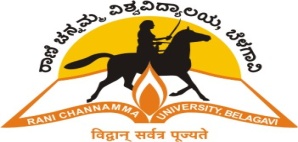 «zÁå¸ÀAUÀªÀÄ, ¨É¼ÀUÁ«-591156¥ÀÆuÁ-¨ÉAUÀ¼ÀÆgÀÄ gÁ¶ÖçÃAiÀÄ ºÉzÁÝj – 4, ¨sÀÆvÀgÁªÀÄ£ÀºÀnÖ, ¨É¼ÀUÁ«,zÀÆ:0831-2565203,2565234 ªÉí¨ï¸ÉÊmï : www.rcub.ac.in§æºÀä¥ÀÄvÀæ ªÀ¸Àw¤®AiÀÄgÁZÀ«¨É/ªÀ¸Àw ¤®AiÀÄ/2019-20/							   ¢£ÁAPÀ : §æºÀä¥ÀÄvÀæ ªÀ¸Àw¤®AiÀÄ-2018-19¤®AiÀÄ¥Á®PÀgÀÄ:PÀbÉÃj ¹§âA¢ «ªÀgÀ:) «zÁåyðUÀ¼À «ªÀgÀ : eÁwªÁgÀÄ-2018-19§æºÀä¥ÀÄvÀæ ªÀ¸Àw¤®AiÀÄ «zÁåyðUÀ¼À «ªÀgÀ - 2018-1904. ªÀ¸Àw ¤®AiÀÄzÀ ªÀÄÆ® ¸ËPÀAiÀÄðUÀ¼À «ªÀgÀ:ªÀ¸Àw¤®AiÀÄzÀ°è MlÄÖ 100 «zÁåyðªÁ¸ÀzÀ PÉÆoÀrUÀ½ªÉ. ºÁUÀÆ ¥Àæw PÉÆoÀrUÀ¼À°è mÉÃ§¯ï/PÀÄað/¥À®èAUÀ/ ªÀÄvÀÄÛ ¥Áå£ï ¸Ë®¨sÀå M¼ÀUÉÆArgÀÄvÀÛzÉ.«zÁåyðUÀ¼À ¨sÉÆÃd£À ¸À®ÄªÁV “¨sÉÆÃd£ÁUÀÈºÀ” EgÀÄvÀÛzÉ. ¨É¼ÀUÉÎ G¥ÀºÁgÀ / ªÀÄzÁåºÀß Hl ªÀÄvÀÄÛ gÁwæ ¨sÉÆÃd£À ªÀåªÀ¸ÉÜ ®¨sÀå«gÀÄvÀÛzÉ. ºÁUÀÆ ºÀ§â-ºÀj¢£ÀUÀ¼À°è «±ÉÃµÀ ¨sÉÆÃd£À ªÀåªÀ¸ÉÜ K¥Àðr¸À¯ÁVgÀÄvÀÛzÉ.ªÀ¸Àw¤®AiÀÄzÀ°è «zÁåyðUÀ½UÉ ¥ÀæªÀÄÄR 03PÀ£ÀßqÀ ¢£À¥ÀwæPÉUÀ¼ÁzÀ «dAiÀÄPÀ£ÁðlPÀ, ¥ÀæeÁªÁtÂ, ¸ÀAAiÀÄÄPÀÛPÀ£ÁðlPÀ ºÁUÀÆ01 EAVèÃµÀ qÉPÀÌ£ï ºÉgÁ®Ø ¢£À¥ÀwæPÉUÀ¼À£ÀÄß MzÀV¸À¯ÁUÀÄvÀÛzÉ. [ ªÀ¸Àw¤®AiÀÄzÀ°è ¢£ÀzÀ 24 WÀAmÉUÀ¼À PÁ® ¤Ãj£À ªÀåªÀ¸ÉÜAiÀÄ ¸Ë®¨sÀå EgÀÄvÀÛzÉ. ªÀ¸Àw¤®AiÀÄzÀ°è «zÁåyðUÀ¼À ªÀÄ£ÀgÀAd£ÉUÁV LCD zÀÆgÀzÀ±Àð£À ªÀÄvÀÄÛ mÁmÁ-¸ÁÌAiÀiï r¸ÀÌ ¸Ë®¨sÀå  MzÀV¸À¯ÁVzÉ. ªÀ¸Àw¤®AiÀÄzÀ «zÁåyðUÀ¼À DgÉÆÃUÀå zÀÈ¶Ö¬ÄAzÀ “DgÉÆÃUÀå PÉÃAzÀæ” ºÁUÀÆ GavÀ – OµÀzsÀUÀ¼À£ÀÄß MzÀV¸À¯ÁUÀÄvÀÛzÉ. ªÀ¸Àw¤®AiÀÄzÀ «zÁåyðUÀ¼À ¸À®ÄªÁV PÉ.J¸ï.Dgï.n.¹ §¸ï ¸ËPÀAiÀÄðªÀ£ÀÄß MzÀV¸À¯ÁVzÉ. ªÀ¸Àw¤®AiÀÄzÀ°è zÀéeÁgÉÆÃºÀt ªÀiÁqÀ®Ä zsÀéd ¸ÀÜA¨sÀªÀ£ÀÄß ¤ªÀiÁðt ªÀiÁqÀ¯ÁVgÀÄvÀÛzÉ.  «zÁåyðUÀ¼À ¸À®ÄªÁV QæÃqÁ ªÀÄvÀÄÛ ¸ÁA¸ÀÌøwPÀ PÁAiÀÄðPÀæªÀÄUÀ¼À£ÀÄß ºÀ«ÄäPÉÆ¼Àî¯ÁUÀÄªÀÅzÀÄ.  ©¹¤Ãj£À ¸ËPÀAiÀÄð ºÁUÀÆ PÀÄrAiÀÄÄªÀ ¤ÃgÀÄ ±ÀÄ¢ÝÃPÀgÀt AiÀÄAvÀæ ªÀåªÀ¸ÉÜEgÀÄvÀÛzÉ. ¥Àæw «zÁåyð PÁmÁUÀ½UÉ ¨Éqï ªÀÄvÀÄÛ ¨Éqï ¹Ãmï ¤ÃqÀ¯ÁVzÉ.ªÀ¸Àw¤®AiÀÄzÀ°è DAiÉÆÃf¸À¯ÁUÀÄªÀÀ PÁAiÀÄðPÀæªÀÄUÀ¼À «ªÀgÀ:*** MzÀV¸À §ºÀÄzÁzÀ ¸Ë®¨sÀåUÀ¼À «ªÀgÀ *** ªÀ¸Àw¤®AiÀÄPÉÌ EAlgÀ£Émï ªÀåªÀ¸ÉÜ ¸Ë®¨sÀå PÀ°à¹PÉÆqÀÄªÀÅzÀÄ.QgÀÄ UÀÈAxÁ®AiÀÄ PÉÆoÀr vÉgÉAiÀÄÄªÀÅzÀÄ.ªÀ¸Àw ¤®AiÀÄzÀ DªÀgÀ£ÀzÀ°è GzÁå£ÀªÀ£À ¤ªÀiÁð£À ªÀiÁr CzÀgÀ°è DPÀµÀðPÀ ºÀÆ VqÀUÀ¼À£ÀÄß ºÁUÀÆ PÀÄaðUÀ¼À£ÀÄß ºÁQ¹ C©üªÀÈ¢Ý ¥Àr¸ÀÄªÀÅzÀÄ.«zÁåyðUÀ¼À §mÉÖ vÉÆ¼ÉAiÀÄ®Ä ºÉÆ¸À mÁåAPÀ ¤«Äð¹ ¤Ãj£À ¸Ë®¨sÀå ºÁUÀÆ ¸ÀÜ¼À ¤«Äð¹ PÉÆqÀÄªÀÅzÀÄ.¨ÉÆÃd£ÁUÀÈºÀPÉÌ CvÁåzsÀÄ¤PÀ DºÁgÀ vÀAiÀiÁjPÉAiÀÄ ¸ÁªÀÄVæUÀ¼À£ÀÄß MzÀV¸ÀÄªÀÅzÀÄ.ªÀ¸Àw¤®AiÀÄzÀ «zÁåyðUÀ½UÉ UÀÄgÀÄw£À aÃnAiÀÄ£ÀÄß PÀ°à¸ÀÄªÀÅzÀÄ. ªÀ¸Àw¤®AiÀÄzÀ ¸ÀÄvÀÛ®Æ PÀA¥ËqÀ ¤«Äð¸ÀÄªÀÅzÀÄ.ªÀ¸Àw¤®AiÀÄzÀ UÀæAxÁ®AiÀÄPÉÌ ¥ÀÄ¸ÀÛPÀUÀ¼À£ÀÄß MzÀV¸ÀÄªÀÅzÀÄ.¯ÁåAqï ¯ÉÊ£ï ¥ÉÆ£À C¼ÀªÀr¸ÀÄªÀÅzÀÄ.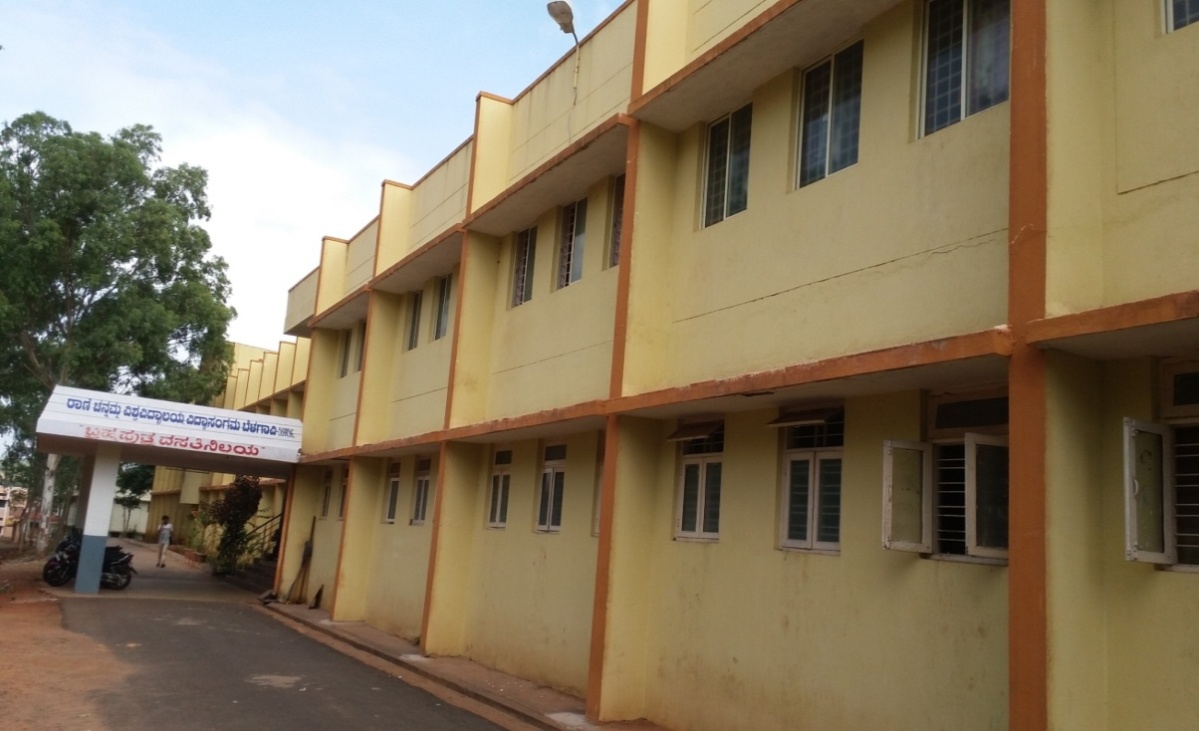 PÀÈµÁÚ ªÀ¸Àw¤®AiÀÄ-2018-19¤®AiÀÄ¥Á®PÀgÀÄ :PÀbÉÃj ¹§âA¢ «ªÀgÀ :«zsÁåyðUÀ¼À «ªÀgÀ: eÁwªÁgÀÄ:                          PÀæµÁÚ ªÀ¸Àw¤®AiÀÄ «zÁåyðUÀ¼À «ªÀgÀ -2018-19ªÀ¸Àw¤®AiÀÄzÀ ¸ËPÀAiÀÄðUÀ¼À «ªÀgÀ: ªÀ¸Àw¤®AiÀÄzÀ°è MlÄÖ 36 «zÁåyðUÀ¼À ªÁ¸ÀzÀ PÉÆoÀrUÀ½ªÉ. ºÁUÀÆ PÉÆoÀrUÀ¼À°è mÉÃ§¯ï/PÀÄað/¥À®èAUÀ/ ¸Ë®¨sÀå M¼ÀUÉÆArgÀÄvÀÛzÉ.«zÁåyðUÀ¼À ¨ÉÆÃd£À ¸À®ÄªÁV §æºÀä¥ÀÄvÀæ ªÀ¸Àw¤®AiÀÄzÀ°è “¨ÉÆÃd£ÁUÀæºÀ” EgÀÄvÀÛzÉ. ¨É¼ÀUÉÎ G¥ÀºÁgÀ/ ªÀÄzÁåºÀß Hl ªÀÄvÀÄÛ gÁwæ ¨ÉÆÃd£Á ªÀåªÀ¸ÉÜ ®¨Éå«gÀÄvÀÛzÉ. ºÁUÀÆ ºÀ§â-ºÀj¢£ÀUÀ¼À°è ªÉ±ÉÃµÀ ¨ÉÆÃd£À ªÀåªÀ¸ÉÜ K¥Àðr¸À¯ÁVgÀÄvÀÛzÉ. 03  ªÀ¸Àw¤®AiÀÄzÀ°è «zÁåyðUÀ½UÉ 03 PÀ£ÀßqÀ ¥ÀæªÀÄÄR ¢£À ¥ÀwæPÉUÀ¼ÁzÀ «dAiÀÄ PÀ£ÁðlPÀ, ¥ÀæeÁªÁtÂ, ¸ÀAAiÀÄÄPÀÛ PÀ£ÁðlPÀ ºÁUÀÆ 01 EAVèÃµÀ EArAiÀÄ£ï JPÀë¥Éæ¸ïì ¢£À¥ÀwæPÉUÀ¼À£ÀÄß MzÀV¸À¯ÁUÀÄvÀÛzÉ.  ªÀ¸Àw ¤®AiÀÄzÀ°è ¢£ÀzÀ 24 WÀAmÉUÀ¼À PÁ® ¤Ãj£À ªÀåªÀ¸ÉÜAiÀÄ ¸Ë®¨sÀå EgÀÄvÀÛzÉ. ªÀ¸Àw¤®AiÀÄzÀ «zÁåyðUÀ¼À DgÉÆÃUÀå zÀÈ¶Ö¬ÄAzÀ “D¸ÀàvÉæ” ºÁUÀÆ GavÀ – OµÀzsÀUÀ¼À£ÀÄß MzÀV¸À¯ÁUÀÄvÀÛzÉ.ªÀ¸Àw¤®AiÀÄzÀ «zÁåyðUÀ¼À ¸À®ÄªÁV PÉ.J¸ï.Dgï.n.¹ §¸ï ¸ËPÀAiÀÄðªÀ£ÀÄß MzÀV¸À¯ÁVzÉ.«zÁåyðUÀ½UÉ QæÃqÁ ªÀÄvÀÄÛ ¸ÁA¸ÀÌøwPÀ PÁAiÀÄðPÀæªÀÄUÀ¼À ZÀlÄªÀnPÉUÀ¼À£ÀÄß  ºÀ«ÄäPÉÆ¼Àî¯ÁUÀÄªÀÅzÀÄ. ©¹¤Ãj£À ¸ËPÀAiÀÄð ºÁUÀÆ PÀÄrAiÀÄÄªÀ ¤ÃgÀÄ ±ÀÄ¢ÝÃPÀgÀt AiÀÄAvÀæ ªÀåªÀ¸ÉÜAiÀÄ ¸Ë®¨sÀå «gÀÄvÀÛzÉ. ¥Àæw «zÁåyð PÁlUÀ½UÉ ¨Éqï ªÀÄvÀÄÛ ¨Éqï ¹Ãmï ¤ÃqÀ¯ÁVzÉ..  ªÀ¸Àw¤®AiÀÄzÀ°è DAiÉÆÃf¸ÀÄªÀ PÁAiÀÄðPÀæªÀÄUÀ¼À «ªÀgÀ:*** MzÀV¸À§ºÀÄzÁzÀ ¸Ë®¨sÀåUÀ¼À «ªÀgÀ*** ªÀ¸Àw¤®AiÀÄPÉÌ EAlgÀ£Émï ªÀåªÀ¸ÉÜ ¸Ë®¨sÀå PÀ°à¹PÉÆqÀÄªÀÅzÀÄ.QgÀÄ UÀÈAxÁ®AiÀÄ PÉÆoÀr vÉgÉAiÀÄÄªÀÅzÀÄ. ªÀ¸Àw ¤®AiÀÄzÀ DªÀgÀtzÀ°è GzÁå£ÀªÀ£À ¤ªÀiÁð£ÀªÀiÁr CzÀgÀ°è DPÀµÀðPÀ ºÀÆ VqÀUÀ¼À£ÀÄß ºÁUÀÆ PÀÄaðUÀ¼À£ÀÄß ºÁQ¹ C©üªÀÈ¢Ý ¥Àr¸ÀÄªÀÅzÀÄ.«zÁåyðUÀ¼À §mÉÖvÉÆ¼ÉAiÀÄ®Ä ºÉÆ¸À mÁåAPÀ ¤«Äð¹ ¤Ãj£À ¸Ë®§å ºÁUÀÆ ¸ÀÜ¼À ¤«Äð¹ PÉÆqÀÄªÀÅzÀÄ.ªÀ¸Àw¤®AiÀÄzÀ «zÁåyðUÀ½UÉ UÀÄgÀÄw£À aÃnAiÀÄ£ÀÄß PÀ°à¸ÀÄªÀÅzÀÄ. ªÀ¸Àw¤®AiÀÄzÀ ¸ÀÄvÀÛ®Æ PÀA¥ËqÀ ¤«Äð¸ÀÄªÀÅzÀÄ. ªÀ¸Àw¤®AiÀÄzÀ UÀæAxÁ®AiÀÄPÉÌ ¥ÀÄ¸ÀÛPÀUÀ¼À£ÀÄß MzÀV¸ÀÄªÀÅzÀÄ. ¯ÁåAqï ¯ÉÊ£ï ¥ÉÆ£À C¼ÀªÀr¸ÀÄªÀÅzÀÄ. «zÁåyðUÀ½UÉ DlªÁqÀ®¸ÀÄ¸ÀfvÀ QæÃqÁ ªÉÄÊzÁ£ÀªÀ£ÀÄß  MzÀV¸ÀÄªÀzÀÄ.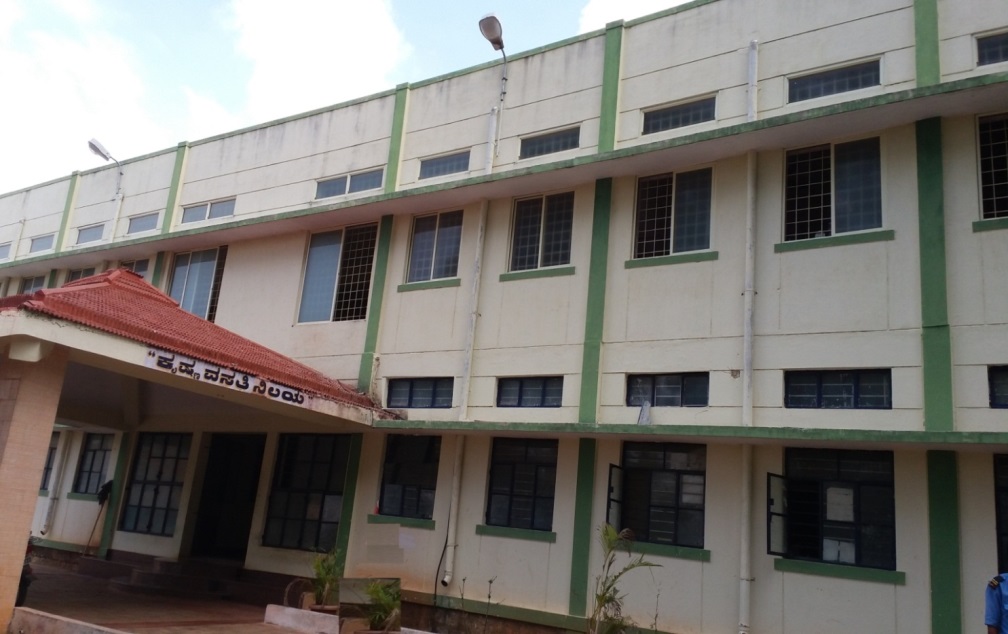 gÁtÂZÀ£ÀßªÀÄä«±Àé«zÁå®AiÀÄ,«zÁå¸ÀAUÀªÀÄgÁ. ºÉ. – 04, ¨É¼ÀUÁ« - 591156RANI CHANNAMMA UNIVERSITY,VIDYASANGAMA  N.H.-04, BELAGAVI – 591156¥Àj²µÀÖeÁw/¥Àj²µÀÖ ¥ÀAUÀqÀzÀ.WÀlPÀRef No:gÁZÀ«/¨É¼ÀUÁ«/PÀ.¸À.PÁ/¥À.eÁ/¥À.¥ÀAUÀqÀ.WÀlPÀÀ/2019-20/		Date: 06-09-2019PÁAiÀÄð¸ÀégÀÆ¥À :¥Àj²µÀÖ eÁw/¥Àj²µÀÖ ¥ÀAUÀqÀzÀ WÀlPÀªÀÅ gÁtÂ ZÀ£ÀßªÀÄä «±Àé«zÁå®AiÀÄzÀ ¥ÁægÀA¨sÀzÉÆA¢UÉ PÁAiÀÄð¤ªÀð»¸ÀÄwÛzÀÄÝ, PÉÃAzÀæ ºÁUÀÆ gÁdå ¸ÀgÀPÁgÀ¢AzÀ «zÁåyðUÀ½UÉ zÉÆgÀAiÀÄÄªÀ J®è ¸Ë®¨sÀåUÀ¼À£ÀÄß WÀlPÀzÀ ªÀÄÄSÁAvÀgÀ MzÀV¸À¯ÁUÀÄwÛzÉ. gÁtÂ ZÀ£ÀßªÀÄä «±Àé«zÁå®AiÀÄzÀ ªÀÄÄRå DªÀgÀtzÀ°è ¥Àæw ªÀµÀð ¥ÀæªÉÃ±À ¥ÀqÉzÀ  ¸ÁßvÀPÉÆÃvÀÛgÀ «zÁåyðUÀ½UÉ C£ÀÄPÀÆ®ªÁUÀÄªÀAvÉ ¥Àj²µÀÖ eÁw  ªÀÄvÀÄÛ ¥Àj²µÀÖ ¥ÀAUÀqÀzÀ «zÁåyðUÀ½UÉ §æºÀä¥ÀÄvÀæ ªÀÄvÀÄÛ PÀÈµÁÚ ªÀ¸Àw ¤®AiÀÄzÀUÀ¼À°è ¥ÀæªÉÃ±Áw ¸Ë®¨sÀåªÀ£ÀÄß MzÀV¸À¯ÁUÀÄwÛzÉ. ¸ÀzÀj ªÀ¸Àw ¤®AiÀÄUÀ¼À°è  ¥ÀæªÉÃ±À ¥ÀqÉzÀ  ¥Àj²µÀÖ eÁw  ªÀÄvÀÄÛ ¥Àj²µÀÖ ¥ÀAUÀqÀzÀ «zÁåyðUÀ½UÉ ¥Àæw wAUÀ¼ÀÄ MAzÀÄ «zÁåyðUÉ gÀÆ. 1500/- gÀAvÉ ¨ÉÆÃd£Á ªÉZÀÑªÉAzÀÄ ªÀÄÄAUÀqÀªÁV «±Àé«zÁå®AiÀÄ¢AzÀ ¨sÀj¹ £ÀAvÀgÀ vÁ®ÆPÁ ¸ÀªÀiÁd PÀ¯Áåt E¯ÁSÉ ¨É¼ÀUÁ« EªÀjAzÀ «±Àé«zÁå®AiÀÄPÉÌ ªÀÄgÀÄ ºÉÆAzÁtÂPÉ ªÀiÁqÀ¯ÁUÀÄvÀÛzÉ. ªÀÄvÀÄÛ J¸ï.¹.¦/n.J¸ï.¦ QæAiÀiÁAiÉÆÃd£ÉAiÀÄrAiÀÄ°è §æºÀä¥ÀÄvÀæ ªÀÄvÀÄÛ PÀÈµÁÚ ªÀ¸Àw ¤®AiÀÄUÀ¼À ¥Àj²µÀÖ eÁw ¥Àj²µÀÖ ¥ÀAUÀqÀzÀ ¸ÁßvÀPÉÆÃvÀÛgÀ «zÁåyðUÀ½UÉ ºÉZÀÄÑªÀj ¨ÉÆÃd£Á ªÉZÀÑªÉAzÀÄ ¥Àæw «zÁåyðUÉ ¥Àæw wAUÀ½UÉ gÀÆ 600/- gÀAvÉ «vÀj¸À¯ÁUÀÄwÛzÉ.¦.JZïr ¸ÀA±ÉÆÃzsÀ£Á «zÁåyðUÀ½UÉ «±Àé«zÁå®AiÀÄ¢AzÀ ²µÀåªÉÃvÀ£À ¸Á¢¯ÁégÀÄ ªÉZÀÑ  ¥ÀæA§AzsÀ ªÀÄAqÀ£ÉUÁV ºÀtPÁ¹£À £ÉgÀªÀÅ ¤ÃqÀ¯ÁUÀÄwÛzÉ, DAiÀiÁ ±ÉÊPÀëtÂPÀ ªÀµÀðzÀ°è «zÁåyðUÀ¼À ±ÉÊPÀëtÂPÀ ZÀlÄªÀnPÉUÀ¼ÉÆA¢UÉ CªÀgÀ ªÀåQÛvÀé «PÁ¸ÀPÉÌ ¥ÀÆgÀPÀ PÁAiÀÄðPÀæªÀÄUÀ¼À£ÀÄß WÀlPÀ¢AzÀ £ÀqÉ¸À¯ÁUÀÄwÛzÉ.         ªÀÄÄRå DªÀgÀtzÀ°è ¥ÀæªÉÃ±À ¥ÀqÉzÀ J®è ¥À.eÁ ¥À.¥ÀA «zÁåyðUÀ¼ÀÄ ²µÀåªÉÃvÀ£ÀPÉÌ Cfð ¸À°è¹zÀ «zÁåyðUÀ½UÉ C£ÀÄPÀÆ®ªÁUÀÄªÀAvÉ WÀlPÀ¢AzÀ zÁR¯ÉUÀ¼À£ÀÄß ¥Àj²Ã°¹ ¸ÀzÀj «zÁåyðUÀ¼À CfðUÀ¼ÉÆA¢UÉ CªÀgÀ ªÀiÁ»wAiÀÄ£ÀÄß MzÀV¹ ¸ÀgÀPÁgÀ¢AzÀ ªÀÄAdÆgÁzÀ ²µÀåªÉÃvÀ£ÀzÀ ªÉÆvÀÛªÀ£ÀÄß ¥ÀqÉAiÀÄÄªÀ «zÁåyðUÀ½UÉ ¸ÀªÀiÁd PÀ¯Áåt E¯ÁSÉAiÀÄªÀgÀÄ £É¥ïÖ ªÀÄÆ®PÀ «zÁåyðUÀ¼À ¨ÁåAPï G½vÁAiÀÄ SÁvÉUÀ½UÉ £ÉÃgÀªÁV dªÉÄ ªÀiÁrgÀÄvÁÛgÉ.«¨sÁUÀzÀ PÁAiÀÄð¤ªÁðºÀPÀgÀÄ:gÁtÂ ZÀ£ÀßªÀÄä «±Àé«zÁå®AiÀÄ ªÀÄÄRå DªÀgÀtzÀ ¸ÁßvÀPÉÆÃvÀÛgÀ «¨sÁUÀUÀ¼À «zÁåyðUÀ¼À ²µÀåªÉÃvÀ£À «¨sÁUÀªÀÅ «±ÉÃµÁ¢üPÁjUÀ¼ÀÄ¥Àj²µÀÖeÁw/¥Àj²µÀÖ ¥ÀAUÀqÀ WÀlPÀ,EªÀgÀ ¸ÀAAiÉÆÃd£ÉAiÀÄ°è PÁAiÀÄð¤ªÀðºÀuÉ ªÀiÁqÀ¯ÁUÀÄwÛzÉ.¥Àj²µÀÖ eÁw ªÀÄvÀÄÛ ¥Àj²µÀÖ ¥ÀAUÀqÀUÀ¼À C©üªÀÈ¢Þ WÀlPÀ :gÁtÂ ZÀ£ÀßªÀÄä «±Àé«zÁå®AiÀÄzÀ DgÀA¨sÀzÉÆA¢UÉ ¥À.eÁ/¥À.¥ÀAUÀqÀ WÀlPÀªÀÅ «±Àé«zÁå®AiÀÄzÀ°è ¸ÁÜ¥À£ÉUÉÆArgÀÄvÀÛzÉ. UÀr¨sÁUÀzÀ f¯ÉèUÀ¼À ¥À.eÁ/¥À.¥ÀAUÀqÀ «zÁåyðUÀ¼À G£ÀßvÀ ²PÀëtzÀ D±ÁQgÀtªÁVzÉ. ¥À.eÁ/¥À.¥ÀAUÀqÀ.WÀlPÀªÀÅ «zÁåyðUÀ½UÉ ¸ÀgÀPÁgÀ¢AzÀ ®¨sÀåªÁUÀÄªÀ ²ÃµÀåªÉÃvÀ£À, E¤ßvÀgÀ ¸Ë®¨sÀåUÀ¼À£ÀÄß ºÁUÀÆ «±Àé«zÁå®AiÀÄ¢AzÀ «±ÉÃµÀ¥Áæ±À¸ÀÛöå ¤Ãr ¥À.eÁ/¥À.¥ÀAUÀqÀ ªÀUÀðUÀ¼À «zÁåyðUÀ¼À ±ÉÊPÀëtÂPÀ K½UÉUÉ ±Àæ«Ä¸ÀÄwÛzÉ.     ¥Àj²µÀÖ eÁw/¥Àj²µÀÖ ¥ÀAUÀqÀzÀ «zÁåyðUÀ¼À, ¸ÀªÀðvÉÆÃªÀÄÄR K¼ÉÎUÁV-±ÉÊPÀëtÂPÀ ¸Ë®¨sÀåUÀ¼À£ÀÄß, ªÀ¸Àw¤®AiÀÄUÀ¼À ¸Ë®¨sÀåUÀ¼À£ÀÄß, GzÉÆåÃUÀ ªÀiÁ»w, ªÀiÁUÀðzÀ±Àð£À ºÁUÀÆ vÀgÀ¨ÉÃwUÀ¼À£ÀÄß «±Àé«zÁå®AiÀÄ¢AzÀ DAiÉÆÃf¹ «zÁåyðUÀ½UÉ C£ÀÄPÀÆ® ªÀiÁrPÉÆqÀ¯ÁUÀÄwÛzÉ. 2018-19£ÉÃ ±ÉÊPÀëtÂPÀ ¸Á°£À°è gÁtÂ ZÀ£ÀßªÀÄä «±Àé«zÁå®AiÀÄzÀ ¥Àj²µÀÖ eÁw ¥Àj²µÀÖ ¥ÀAUÀqÀzÀ WÀlPÀ¢AzÀ J¸ï.¹.¦/n.J¸ï.¦ QæAiÀiÁAiÉÆÃd£ÉAiÀÄrAiÀÄ°è ¸ÁßvÀPÉÆÃvÀÛgÀ /¸ÀA±ÉÆÃzsÀ£Á ¥Àj²µÀÖ eÁw/¥Àj²µÀÖ ¥ÀAUÀqÀzÀ  «zÁåyðUÀ½UÉ ºÀ«ÄäPÉÆAqÀ AiÉÆÃd£ÉUÀ¼ÀÄ«±Àé«zÁå®AiÀÄ¢AzÀ J¸ï.¹.¦/n.J¸ï.¦ QæAiÀiÁAiÉÆÃd£ÉAiÀÄrAiÀÄ°è ¥Àj²µÀÖ eÁw ªÀÄvÀÄÛ ¥Àj²µÀÖ ¥ÀAUÀqÀzÀ ¸ÁßvÀPÉÆÃvÀÛgÀ ºÁUÀÆ ¦.JZï.r ¸ÀA±ÉÆÃzsÀ£Á «zÁåyðUÀ½UÉ 287¯Áå¥ï-mÁ¥ïUÀ¼À£ÀÄß ¤ÃqÀ¯ÁVzÉ.«±Àé«zÁå®AiÀÄ¢AzÀ J¸ï.¹.¦/n.J¸ï.¦ QæAiÀiÁAiÉÆÃd£ÉAiÀÄrAiÀÄ°è §æºÀä¥ÀÄvÀæ ªÀÄvÀÄÛ PÀÈµÁÚ ªÀ¸Àw ¤®AiÀÄUÀ¼À ¥Àj²µÀÖ eÁw ªÀÄvÀÄÛ ¥Àj²µÀÖ ¥ÀAUÀqÀzÀ ¸ÁßvÀPÉÆÃvÀÛgÀ «zÁåyðUÀ½UÉ ºÉZÀÄÑªÀj ¨ÉÆÃd£Á ªÉZÀÑªÉAzÀÄ ¥Àæw «zÁåyðUÉ ¥Àæw wAUÀ½UÉ gÀÆ 600/- gÀAvÉ «vÀj¸À¯ÁUÀÄwÛzÉ.«±Àé«zÁå®AiÀÄ¢AzÀ n.J¸ï.¦ QæAiÀiÁAiÉÆÃd£ÉAiÀÄrAiÀÄ°è «dAiÀÄ¥ÀÆgÀ ¸ÁßvÀPÉÆÃvÀÛgÀ PÉÃAzÀæzÀ°è ¥Àj²µÀÖ ¥ÀAUÀqÀzÀ ¸ÁßvÀPÉÆÃvÀÛgÀ «zÁåyðUÀ½UÉ ¸ÀÄ¸ÀfÓvÀªÁzÀ ªÀ¸Àw ¤®AiÀÄ PÀlÖqÀ ¤ªÀiÁðt ºÀAvÀzÀ°èzÉ. WÀlPÀzÀ ªÀw¬ÄAzÀ £ÉgÀªÉj¹zÀ PÁAiÀÄðPÀæªÀÄUÀ¼ÀÄ:qÁ.¨Á§Ä dUÀfÃªÀ£ÀgÁªÀÄ dAiÀÄAw ºÀ«ÄäPÉÆ¼Àî¯ÁVvÀÄÛ.qÁ.©.Dgï.CA¨ÉÃqÀÌgï gÀªÀgÀ  dAiÀÄAwºÀ«ÄäPÉÆ¼Àî¯ÁVvÀÄÛ.ªÀÄºÀ¶ð ªÁ°äÃQ dAiÀÄAwºÀ«ÄäPÉÆ¼Àî¯ÁVvÀÄÛ.qÁ. ¨Á§Ä dUÀfÃªÀ£ÀgÁªÀÄ CªÀgÀ ¸Àäøw ¢£ÁZÀgÀuÉ ºÀ«ÄäPÉÆ¼Àî¯ÁVvÀÄÛ.qÁ.©.Dgï.CA¨ÉÃqÀÌgï gÀªÀgÀ ¥ÀÄtå¸ÀägÀuÉ PÁAiÀÄðPÀæªÀÄ ºÀ«ÄäPÉÆ¼Àî¯ÁVvÀÄÛ. WÀlPÀ¢AzÀ CzsÀåAiÀÄ£À ¤gÀvÀ «zÁåyðUÀ½UÉ ¤ÃqÀÄwÛgÀÄªÀ ¸Ë®¨sÀåUÀ¼ÀÄ:DAiÀiÁ «¨sÁUÀUÀ¼À ¥Àj²µÀÖ eÁw ¥Àj²µÀÖ ¥ÀAUÀqÀ «zÁåyðUÀ¼À ¸ÀASÉåUÉ C£ÀÄUÀÄtªÁV ªÀ¸Àw¤®AiÀÄzÀ°è ¥ÀæªÉÃ±ÀUÀ¼À£ÀÄß ¤ÃqÀ¯ÁUÀÄwÛzÉ. «zÁåyðUÀ½UÉ ®¨sÀå«gÀÄªÀ ¸ÀPÁðgÀ¢AzÀ ²µÀåªÉÃvÀ£ÀªÀ£ÀÄß ºÁUÀÆ «±Àé«zÁå®AiÀÄªÀÅ «ÄÃ¸À°lÖ DyðPÀ ¸ÀºÁAiÀÄªÀ£ÀÄß MzÀV¹PÉÆqÀÄªÀ°è «±Àé«zÁå®AiÀÄzÀ PÀÄ®¥ÀwUÀ¼ÀÄ «±ÉÃµÀ ¥Áæ±À¸ÀÛöå ¤Ãr ¥À.eÁw/¥À.¥ÀAUÀqÀzÀ «zÁåyðUÀ¼ÀÀ C©üªÀÈ¢ÝUÉ ¸ÀzÁ ±Àæ«Ä¸ÀÄwÛzÁÝgÉ.2018-19£ÉÃ ¸Á°£À°è ²µÀåªÉÃvÀ£ÀzÀ ¸Ë®¨sÀå ¥ÀqÉzÀ ¥Àj²µÀÖ eÁwAiÀÄ/¥Àj²µÀÖ ¥ÀAUÀqÀzÀ «zÁåyðUÀ¼À «ªÀgÀ¸ÁßvÀPÉÆÃvÀÛgÀ «¨sÁUÀªÁgÀÄWÀlPÀzÀ¢AzÀ ²µÀåªÉÃvÀ£À ¥ÀqÉzÀ  «zÁåyðUÀ¼À «ªÀgÀ:ªÀÄÄAzÀÄªÀgÉzÀÄ ªÀÄÄA§gÀÄªÀ ¢£ÀUÀ¼À°è ºÉaÑ£À ¸ÀASÉåAiÀÄ°è «zÁåyðUÀ½UÉ ªÀ¸Àw¤®AiÀÄUÀ¼À°è CªÀPÁ±À PÀ°à¹PÉÆqÀ¨ÉÃPÉ£ÀÄßªÀ ªÀÄºÁvÁéPÁAPÉëAiÀÄ£ÀÄß  ºÉÆA¢zÁÝgÉ. ¥ÀæªÁ¸À zsÀ£À ¸ÀºÁAiÀÄ: ºÀ®ªÀÅ «¨sÁUÀUÀ¼À «zÁåyðUÀ½UÉ «±Àé«zÁå®AiÀÄªÀÅ «ÄÃ¸À°lÖ ºÀt¢AzÀ ±ÉÊPÀëtÂPÀ ¥ÀæªÁ¸ÀPÉÌ zsÀ£À ¸ÀºÁAiÀÄ MzÀV¸À¯ÁVzÉ.¦.JZï.r. zsÀ£À¸ÀºÁAiÀÄ: 2018-19£ÉÃ (2014-15 gÀ°è ¥ÀÆuÁðªÀ¢üUÉ £ÉÆÃAzÁ¬Ä¹zÀ) ¸Á°£À°è ¦.JZïr ¸ÀA±ÉÆÃzsÀ£Á «zÁåyðUÀ½UÉ ªÉÆzÀ® 2 ªÀµÀð ¥Àæw wAUÀ½UÉ gÀÆ. 8000/- gÀAvÉ ªÀÄvÀÄÛ £ÀAvÀgÀ 1 ªÀµÀð gÀÆ.10,000/- gÀAvÉ «±Àé«zÁå®AiÀÄ¢AzÀ ²µÀåªÉÃvÀ£À ¸Á¢¯ÁégÀÄ ¥ÀæA§AzsÀ ªÀÄAqÀ£ÉUÁV £ÉgÀªÀÅ ªÀÄvÀÄÛ PÁAiÀiÁðUÁgÀ/¸ÀªÉÄäÃ¼À£ÀUÀ½UÉ ºÁdgÁUÀ®Ä ºÀtPÁ¹£À £ÉgÀªÀ£ÀÄß «±Àé«zÁå®AiÀÄzÀ ¤AiÀÄªÀiÁªÀ½UÀ¼À ¥ÀæPÁgÀ «±Àé«zÁå®AiÀÄ¢AzÀ ¤ÃqÀ¯ÁUÀÄwÛzÉ.gÁtÂ ZÀ£ÀßªÀÄä «±Àé«zÁå®AiÀÄ, «zÁå¸ÀAUÀªÀÄ,¨É¼ÀUÁ«PÀlÖqÀ  «¨sÁUÀ 2018-19PÀlÖqÀ «¨sÁUÀzÀ ¤ªÀðºÀuÁ ¹§âA¢UÀ¼À «ªÀgÀ¨sÀzÀævÁ ¹§âA¢UÀ¼ÀÄ (UÀÄwÛUÉzÁgÀ: EAqÀ¸ï ¸ÉPÀÄåjn ¸À«ð¹¸ï & rmÉQÖªï ¥Áæ.°.,) :36 d£À        ¸ÀéZÀÒvÁ PÁAiÀÄð¹§âA¢UÀ¼ÀÄ (UÀÄwÛUÉzÁgÀ:EAqÀ¸ï ¸ÉPÀÄåjn ¸À«ð¹¸ï & rmÉQÖªï ¥Áæ.°.,):38 d£À¹§âA¢ «ªÀgÀ:¸ÀºÁAiÀÄPÀ PÀÄ®¸ÀaªÀgÀÄ-01, ªÀPïìð E£À¸ÉàÃPÀÖgï-01, ¥ÀæxÀªÀÄ zÀeÉð ¸ÀºÁAiÀÄPÀ -01, qÁmÁ JAnæ  D¥sÀgÉÃlgï- 01, J¸ï.r.J.-01 E¯ÉÃQÖç¶AiÀÄ£ï -02,  CmÉAqÀgï -02, ¥sÀèA§gï PÀªÀiï ªÁlgÀªÀÄ£ï -01 & ¸ÁÌöå«Adgï -2.C©üªÀÈ¢Þ PÁAiÀÄðUÀ¼À «ªÀgÀ :«±Àé«zÁå®AiÀÄzÀ DªÀgÀt ºÁUÀÆ ¸ÀAUÉÆ½î gÁAiÀÄtÚ ªÀÄºÁ«zÁå®AiÀÄ, «dAiÀÄ¥ÀÄgÀ, ¨ÁUÀ®PÉÆÃl ªÀÄvÀÄÛ dªÀÄRAr ¸ÁßvÀPÉÆÃvÀÛgÀ PÉÃAzÀæUÀ¼À°è zÀÄgÀ¹Û & ¤ªÀðºÀuÉ ªÀiÁqÀÄªÀÅzÀÄ, «±Àé«zÁå®AiÀÄzÀ ¸ÀtÚ¥ÀÄlÖ PÁªÀÄUÁjUÀ¼ÀÄ, «±Àé«zÁå®AiÀÄzÀ DªÀgÀtzÀ°è «zÀÄåwÛÃPÀgÀt zÀÄgÀ¹Û & ¤ªÀðºÀuÉ, ¤ÃgÀÄ ¥ÀÆgÉÊPÉ ¤ªÀðºÀuÉ, ¸ÀéZÀÒvÁ ªÉZÀÑUÀ¼ÀÄ ºÁUÀÆ ªÀÄÆ®¨sÀÆvÀ ¸ËPÀAiÀÄð C©üªÀÈ¢Þ PÁAiÀÄðUÀ¼ÀÄ¥ÀÆtðUÉÆAqÀ ªÀÄvÀÄÛ ¥ÀæUÀwAiÀÄ°ègÀÄªÀ PÁªÀÄUÁjUÀ¼ÀÄ:                                     gÁtÂ ZÀ£ÀßªÀÄä «±Àé«zÁå®AiÀÄzÀ «dAiÀÄ¥ÀÄgÀ ¸ÁßvÀPÉÆÃvÀÛgÀ PÉÃAzÀæzÀ°è ªÀ¸Àw¤®AiÀÄ ¤«Äð¸ÀÄªÀ PÁªÀÄUÁjAiÀÄÄ ¥ÀæUÀwAiÀÄ°èzÉ.¸ÀAUÉÆ½î gÁAiÀÄtÚ WÀlPÀ ªÀÄºÁ«zÁå®AiÀÄ PÀlÖqÀzÀ £É®ªÀÄºÀrAiÀÄ ªÉÄÃ¯É ªÉÆzÀ®£ÉÃ ªÀÄºÀr ªÀÄvÀÄÛ JgÀqÀ£ÉÃ ªÀÄºÀrAiÀÄ£ÀÄß ¤«Äð¸ÀÄªÀ PÁªÀÄUÁjAiÀÄÄ ¥ÀæUÀwAiÀÄ°èzÉ. gÁtÂ ZÀ£ÀßªÀÄä «±Àé«zÁå®AiÀÄzÀ ±ÉÊPÀëtÂPÀ ZÀlÄªÀnPÉUÀ¼À C©üªÀÈ¢ÞUÉ ¨É¼ÀUÁ« £ÀUÀgÁ©üªÀÈ¢üÞ ¥Áæ¢üPÁgÀ¢AzÀ ºÀAaPÉAiÀiÁzÀ PÀt§Vð UÁæªÀÄzÀ gÁªÀÄwÃxÀð £ÀUÀgÀ §qÁªÀuÉAiÀÄ°è £ÁUÀjPÀ ¸Ë®¨sÀå ¤ªÉÃ±À£À RjÃ¢¸À¯ÁVzÉ.gÁtÂ ZÀ£ÀßªÀÄä «±Àé«zÁå®AiÀÄzÀ ««zsÀ «¨sÁUÀUÀ½UÉ, ¸ÀAUÉÆ½î gÁAiÀÄtÚ ªÀÄºÁ«zÁå®AiÀÄ ºÁUÀÆ «dAiÀÄ¥ÀÄgÀ, ¨ÁUÀ®PÉÆÃmï ªÀÄvÀÄÛ dªÀÄRAr ¸ÁßvÀPÉÆÃvÀÛgÀ PÉÃAzÀæUÀ½UÉ CªÀ±Àå«gÀÄªÀ ««zsÀ ªÀÄÆ® ¨sÀÆvÀ ¸Ë®¨sÀåUÀ¼À£ÀÄß MzÀV¸À¯ÁVzÉ. gÁtÂ ZÀ£ÀßªÀÄä «±Àé«zÁå®AiÀÄzÀ°è J¸ï.¹.¦./n.J¸ï.¦. C£ÀÄzÁ£À CrAiÀÄ°è ¯Áå¥ïmÁ¥ïUÀ¼À£ÀÄß RjÃ¢¹ MzÀV¸À¯ÁVzÉ. gÁtÂ ZÀ£ÀßªÀÄä «±Àé«zÁå®AiÀÄzÀ ¨sËvÀ±Á¸ÀÛç ªÀÄvÀÄÛ gÀ¸ÁAiÀÄ£À ±Á¸ÀÛç «¨sÁUÀzÀ ¥ÀæAiÉÆÃUÁ®AiÀÄPÉÌ CªÀ±Àå«gÀÄªÀ ««zsÀ G¥ÀPÀgÀtUÀ¼À£ÀÄß RjÃ¢¹ MzÀV¸À¯ÁVzÉ.6.GzÉÝÃ²vÀ PÁªÀÄUÁjUÀ¼À «ªÀgÀ:gÁtÂ ZÀ£ÀßªÀÄä «±Àé«zÁå®AiÀÄzÀ ¸ÁßvÀPÉÆÃvÀÛgÀ PÉÃAzÀ,æ «dAiÀÄ¥ÀÄgÀ DªÀgÀtzÀ°è DqÀ½vÀ PÀlÖqÀ ¤ªÀiÁðt PÁªÀÄUÁjAiÀÄ PÀÄjvÀÄ¸ÀAUÉÆ½î gÁAiÀÄtÚWÀlPÀ ªÀÄºÁ«zÁå®AiÀÄzÀ 2£ÉÃ ºÀAvÀzÀr £É® CAvÀ¸ÀÄÛ, ªÉÆzÀ®£ÉAiÀÄ CAvÀ¸ÀÄÛ ºÁUÀÆ JgÀqÀ£ÉAiÀÄ CAvÀ¹Û£À PÁªÀÄUÁjAiÀÄ PÀÄjvÀÄ.gÁtÂ ZÀ£ÀßªÀÄä «±Àé«zÁå®AiÀÄzÀ ªÀÄÄRå DªÀgÀtzÀ°è qÁ.¨Á§Ä dUÀfÃªÀ£ÀgÁªÀÄ ¸ÀªÀÄÄZÀÒAiÀÄ PÀlÖqÀ ¤ªÀiÁðt PÁªÀÄUÁj.gÁtÂ ZÀ£ÀßªÀÄä «±Àé«zÁå®AiÀÄzÀ ªÀÄÄRå DªÀgÀtzÀ J®è PÀlÖqÀUÀ½UÉ §tÚ ¯ÉÃ¥À£À ªÀiÁqÀÄªÀzÀÄ.gÁtÂ ZÀ£ÀßªÀÄä «±Àé«zÁå®AiÀÄzÀ DªÀgÀtzÀ DAvÀjPÀ gÀ¸ÉÛ ¸ÀÄzsÁgÀuÉ.gÁtÂ ZÀ£ÀßªÀÄä «±Àé«zÁå®AiÀÄzÀ DªÀgÀtzÀ°è ©Ã¢¢Ã¥À C¼ÀªÀr¸ÀÄªÀzÀÄ ºÁUÀÆ E¤ßvÀgÉ «zÀÄåvï PÁªÀÄUÁj.gÁtÂ ZÀ£ÀßªÀÄä «±Àé«zÁå®AiÀÄzÀ DqÀ½vÀ PÀbÉÃj PÀlÖqÀPÉÌ M¼ÁAUÀt ¸ÀÄzsÁgÀuÉ.gÁtÂ ZÀ£ÀßªÀÄä «±Àé«zÁå®AiÀÄzÀ ªÀÄÄRå ¤ÃgÀÄ ¸ÀAUÀæºÀuÁ mÁåAPÀ zÀÄgÀ¹Ü ºÁUÀÆ ºÉÆ¸À ¸É¦ÖPï mÁåAPÀ ¤«Äð¸ÀÄªÀzÀÄ.gÁtÂ ZÀ£ÀßªÀÄä «±Àé«zÁå®AiÀÄzÀ°è 04 ±ÀÄzÀÞ PÀÄrAiÀÄÄªÀ ¤Ãj£À WÀlPÀ C¼ÀªÀr¸ÀÄªÀzÀÄ.gÁtÂ ZÀ£ÀßªÀÄä «±Àé«zÁå®AiÀÄzÀ°è LED – Display£ÁªÀÄ¥sÀ®PÀ C¼ÀªÀr¸ÀÄªÀÅzÀÄ.gÁtÂ «±Àé«zÁå®AiÀÄzÀ Qæ«Ä£Á¯Áf PÀlÖqÀ ºÁUÀÆ ¹§âA¢ ªÀ¸Àw UÀÈºÀUÀ¼À ªÁ¶ðPÀ ¤ªÀðºÀuÉ.gÁtÂ ZÀ£ÀßªÀÄä «±Àé«zÁå®AiÀÄPÉÌ DªÀgÀt vÉÆÃl ¤ªÀiÁðt.gÁtÂ ZÀ£ÀßªÀÄä «±Àé«zÁå®AiÀÄzÀ ªÀ¸Àw ¤®AiÀÄzÀ ±ËZÁ®AiÀÄzÀ zÀÄgÀ¹Ü ¤ªÀðºÀuÉ.gÁtÂ ZÀ£ÀßªÀÄä «±Àé«zÁå®AiÀÄzÀ ¸ÁßvÀPÉÆvÀÛgÀ PÉÃAzÀæ dªÀÄRAr PÀlÖqÀPÉÌ DªÀgÀt UÉÆÃqÉ ¤«Äð¸ÀÄªÀzÀÄ.¸ÁßvÀPÉÆvÀÛgÀ PÉÃAzÀæ dªÀÄRAr PÀlÖqÀzÀ £É®ªÀÄºÀrAiÀÄ°è ¥Ánð±À£ï UÉÆÃqÉ C¼ÀªÀr¹ PÁè¸ï gÀÆªÀiï ºÁUÀÆ PÀZÉÃj ¤«Äð¸ÀÄªÀzÀÄ.¸ÁßvÀPÉÆvÀÛgÀ PÉÃAzÀæ dªÀÄRAr PÀlÖqÀzÀ JgÀqÀ£ÉÃAiÀÄ ªÀÄºÀrAiÀÄ PÀlÖqÀ ¤ªÀiÁðt.¸ÁßvÀPÉÆvÀÛgÀ PÉÃAzÀæ dªÀÄRAr ºÁ° EgÀÄªÀ PÀlÖqÀzÀ ªÁ¶ðPÀ ¤ªÀðºÀuÉ.¸ÁßvÀPÉÆvÀÛgÀ PÉÃAzÀæ dªÀÄRAr PÀlÖqÀzÀ LED – Display£ÁªÀÄ¥sÀ®PÀ C¼ÀªÀr¸ÀÄªÀzÀzÀÄ.¸ÁßvÀPÉÆvÀÛgÀ PÉÃAzÀæ dªÀÄRAr PÀlÖqÀzÀ ±ÀÄzÀÞ PÀÄrAiÀÄÄªÀ ¤Ãj£À WÀlPÀ C¼ÀªÀr¸ÀÄªÀzÀÄ.gÁtÂ ZÀ£ÀßªÀÄä «±Àé«zÁå®AiÀÄzÀ ¸ÁßvÀPÉÆvÀÛgÀ PÉÃAzÀæ «dAiÀÄ¥ÀÆgÀ ªÀÄÄRå DqÀ½vÀ PÀbÉÃj PÀlÖqÀ ¤ªÀiÁðt.¸ÁßvÀPÉÆvÀÛgÀ PÉÃAzÀæ «dAiÀÄ¥ÀÆgÀ DªÀgÀtzÀ UÉÆÃqÉ  ºÁUÀÆ DAvÀjPÀ gÀ¸ÉÛ ¤«Äð¸ÀÄªÀzÀÄ.¸ÁßvÀPÉÆvÀÛgÀ PÉÃAzÀæ «dAiÀÄ¥ÀÆgÀ ºÁ° EgÀÄªÀ PÀlÖqÀUÀ½UÉ ªÁ¶ðPÀ ¤ªÀðºÀuÉ ¸ÀÄzsÁgÀuÉ.¸ÁßvÀPÉÆvÀÛgÀ PÉÃAzÀæ «dAiÀÄ¥ÀÆgÀ PÀlÖqÀzÀ°è LED – Display£ÁªÀÄ¥sÀ®PÀ C¼ÀªÀr¸ÀÄªÀzÀÄ.¸ÁßvÀPÉÆvÀÛgÀ PÉÃAzÀæ «dAiÀÄ¥ÀÆgÀ PÀlÖqÀzÀ°è ±ÀÄzÀÞ PÀÄrAiÀÄÄªÀ ¤Ãj£À WÀlPÀC¼ÀªÀr¸ÀÄªÀzÀÄ.¸ÀAUÉÆ½î gÁAiÀÄtÚ WÀlPÀ ªÀÄºÁ«zÁå®AiÀÄ PÀlÖqÀzÀ 2£ÉÃ ºÀAvÀ ¤ªÀiÁðt PÁªÀÄUÁj.¸ÀAUÉÆ½î gÁAiÀÄtÚ WÀlPÀ ªÀÄºÁ«zÁå®AiÀÄ PÀlÖqÀzÀ°è ±ÀÄzÀÞ PÀÄrAiÀÄÄªÀ ¤Ãj£À WÀlPÀ C¼ÀªÀr¸ÀÄªÀÅzÀÄ.ªÀÄAdÄgÁzÀ §ÄqÁ ¨sÀÆ«ÄAiÀÄ ¯ÉÃ Omï ¸ÀÄzsÁgÀuÉ.ªÀÄ»¼Á ¸À§°ÃPÀgÀt PÉÆÃ±À / Women’s Empowerment CellEArAiÀÄ£ï AiÀÄÆxï gÉqï PÁæ¸ï ¸ÉÆÃ¸ÉÊnªÁ¶ðPÀ ªÀgÀ¢ 2018-19£ÉÆÃqÀ¯ï C¢üPÁjUÀ¼ÀÄ	: qÁ. ¸ÀÄªÀÄAvï J¸ï. »ÃgÉªÀÄoÀ¥ÀÄgÀÄµÀ WÀlPÀ PÁAiÀÄðPÀæªÀÄ C¢üPÁjUÀ¼ÀÄ	: ²æÃ ¸ÀaÑAzÀæ f.Dgï.ªÀÄ»¼Á WÀlPÀ PÁAiÀÄðPÀæªÀÄ C¢üPÁjUÀ¼ÀÄ	: ²æÃªÀÄw zÉÃªÀvÁ WÀ¹ÛPÁAiÀÄðPÀæªÀÄUÀ¼À «ªÀgÀEArAiÀÄ£ï AiÀÄÆvï gÉqï PÁæ¸ï ¸ÉÆ¸ÉÊn, ¨É¼ÀUÁ« WÀlPÀ, gÁtÂ ZÀ£ÀßªÀÄä «±Àé«zÁå®AiÀÄ, ¨É¼ÀUÁ« ªÀÄvÀÄÛ ªÀÄgÁoÀ ªÀÄAqÀ¼À ¥ÀzÀ« ªÀÄºÁ«zÁå®AiÀÄ, ¨É¼ÀUÁ« ¸ÀAAiÀÄÄPÁÛ±ÀæAiÀÄzÀ°è ¢£ÁAPÀ 13-08-2019 gÀAzÀÄ AiÀÄÆvï gÉqïPÁæ¸ï WÀlPÀzÀ PÁAiÀÄðPÀæªÀiÁ¢üPÁjUÀ½UÉ MjAiÀÄAmÉÃµÀ£ï PÁAiÀÄðPÀæªÀÄªÀ£ÀÄß £ÀqÉ¸À¯Á¬ÄvÀÄ. ¸ÀzÀj PÁAiÀÄðPÀæªÀÄPÉÌ ªÀÄÄRå CwyUÀ¼ÁV ¥ÉÆæ. ¹zÀÄÝ ¦. C®UÀÆgÀÄ, PÀÄ®¸ÀaªÀgÀÄ, gÁtÂ ZÀ£ÀßªÀÄä «±Àé«zÁå®AiÀÄ, ¨É¼ÀUÁ« EªÀgÀÄ DUÀ«Ä¹zÀÝgÀÄ. PÁAiÀÄðPÀæªÀÄzÀ CzsÀåPÀëvÉAiÀÄ£ÀÄß  qÁ. «.r. zÀAV ªÀ»¹zÀÝgÀÄ. PÁAiÀÄðPÀæªÀÄzÀ GzÁÏlPÀgÁV qÁ. J.©. ¥ÀªÀgï, ¥ÁæZÁAiÀÄðgÀÄ, JªÀiï.JªÀiï. ¥ÀzÀ« ªÀÄºÁ«zÁå®AiÀÄ, ¨É¼ÀUÁ«, UËgÀªÁ¤évÀ CwyUÀ¼ÁV qÁ. ºÉZï.J¸ï. ¸ÀÄgÉÃ±ï, ¸ÉÖÃmï aÃ¥sï CqÉéöÊ¸Àgï, EArAiÀÄ£ï AiÀÄÆvï gÉqï PÁæ¸ï gÁdå WÀlPÀ, ¨ÉAUÀ¼ÀÆgÀÄ ªÀÄvÀÄÛ ¸ÀA¥À£ÀÆä® ªÀåQÛUÀ¼ÁV qÁ. r.J£ï. «Ä¸Á¼É, CqÉéöÊ¸Àj ªÉÄA§gï, AiÀÄÄvï gÉqï PÁæ¸ï ¸ÉÆ¸ÉÊn, gÁZÀ« ¨É¼ÀUÁ«, ²æÃ C±ÉÆÃPÀ ¨ÁzÁ«Ä, JQìPÀÆånªï ªÉÄA§gï, EArAiÀÄ£ï AiÀÄÆvï gÉqï PÁæ¸ï ¸ÉÆ¸ÉÊn ¨É¼ÀUÁ« EªÀgÀÄ DUÀ«Ä¹zÀÝgÀÄ. PÁAiÀÄðPÀæªÀÄzÀ°è qÁ. f.JªÀiï. PÀQð, ¥ÉÆæUÁæªÀiï D¦ü¸Àgï, AiÀÄÆvï gÉqïPÁæ¸ï ¸ÉÆ¸ÉÊn, JªÀiï. JªÀiï. ¥ÀzÀ« ªÀÄºÁ«zÁå®AiÀÄ ¨É¼ÀUÁ«, qÁ. ¸ÀÄªÀÄAvï J¸ï »ÃgÉªÀÄoÀ, ¥ÉÆæÃUÁæªÀiï D¦ü¸Àgï, AiÀÄÆvï gÉqïPÁæ¸ï ¸ÉÆ¸ÉÊn, gÁZÀ« ¨É¼ÀUÁ« ªÀÄvÀÄÛ ²æÃ «PÁ¸ï PÀ®UÀnÎ, ¸ÉPÉæÃlj, EArAiÀÄ£ï gÉqï PÁæ¸ï ¸ÉÆ¸ÉÊn ¨É¼ÀUÁ« EªÀgÀÄ G¥À¹ÜvÀjzÀÝgÀÄ.¢£ÁAPÀ 01-10-2018 gÀAzÀÄ gÁtÂ ZÀ£ÀßªÀÄä «±Àé«zÁå®AiÀÄzÀ PÀÄªÉA¥ÀÄ ¸À¨sÁAUÀtzÀ°è  “CPÉÆÖÃ§gï-1 gÁ¶ÖçÃAiÀÄ ¸ÀéAiÀÄA ¥ÉæÃjvÀ gÀPÀÛzÁ£À ¢£ÁZÀgÀuÉ” AiÀÄ£ÀÄß «±Àé«zÁå®AiÀÄzÀ ¹§âA¢ ªÀUÀðzÀªÀgÀÄ ªÀÄvÀÄÛ  ¸ÀéAiÀÄA¸ÉÃªÀPÀgÀÄ gÀPÀÛzÁ£À ªÀiÁqÀÄªÀ ªÀÄÆ®PÀ gÀPÀÛzÁ£À ¢£ÁZÀgÀuÉAiÀÄ£ÀÄß DZÀj¸À¯Á¬ÄvÀÄ. F PÁAiÀÄðPÀæªÀÄzÀ°è ªÀiÁ£Àå PÀÄ®¥ÀwUÀ¼ÁzÀ ¥ÉÆæ. ²ªÁ£ÀAzÀ ºÉÆ¸ÀªÀÄ¤, PÉJ¯ïE D¸ÀàvÉæAiÀÄ ªÉÊzÀåQÃAiÀÄ C¢üPÁj qÁ.J¸ï.«.«gÀV  PÀÄ®¸ÀaªÀ ¥ÉÆæ.¹zÀÄÝ C®UÀÆgÀ, ºÀtPÁ¸ÀÄ C¢üPÁj ¥ÀgÀÄ±ÀgÁªÀÄ zÀÄqÀUÀÄAn, ¹ArPÉÃmï ¸ÀzÀ¸Àå gÁdÄ aPÀÌ£ÀUËqÀgÀ, ««AiÀÄ ««zsÀ «¨sÁUÀUÀ¼À rÃ£ÀgÀÄ, ªÀÄÄRå¸ÀÜgÀÄ, ¨ÉÆÃzsÀPÀ ªÀÄvÀÄÛ ¨ÉÆÃzsÀPÉÃvÀgÀ ¹§âA¢ ºÁdjzÀÝgÀÄ. gÉqï PÁæ¸ï ¥sÁgï AiÀÄÆxï WÀlPÀzÀ £ÉÆÃqÀ¯ï C¢üPÁj qÁ.¸ÀÄªÀÄAvÀ »gÉÃªÀÄoÀ ¸ÁéUÀw¹zÀgÀÄ. ¸ÀZÉÑÃAzÀæ f.Dgï ¤gÀÆ¦¹zÀgÀÄ. zÉÃªÀvÁ UÀ¹Û ªÀA¢¹zÀgÀÄ.¢£ÁAPÀ 18-10-2018 gÀAzÀÄ gÁtÂ ZÀ£ÀßªÀÄä£À «dAiÀÄ eÉÆåÃwAiÀiÁvÉæUÉ gÁtÂ ZÀ£ÀßªÀÄä «±Àé«zÁå®AiÀÄzÀ°è ¸ÀA¨sÀæªÀÄzÀ ¸ÁéUÀvÀ PÁAiÀÄðPÀæªÀÄªÀ£ÀÄß EArAiÀÄ£ï AiÀÄÆvï gÉqïPÁæ¸ï ¸ÉÆ¸ÉÊn, gÁZÀ« ¨É¼ÀUÁ« ªÀw¬ÄAzÀ ¸ÀAAiÉÆÃf¸À¯Á¬ÄvÀÄ. gÁtÂ ZÀ£ÀßªÀÄä£À «dAiÀÄ eÉÆåÃwAiÀiÁvÉæAiÀÄ£ÀÄß«±Àé«zÁå®AiÀÄzÀ ªÀiÁ£Àå PÀÄ®¥ÀwUÀ¼ÁzÀ ¥ÉÆæ. ²ªÁ£ÀAzÀ ºÉÆ¸ÀªÀÄ¤AiÀÄªÀgÀÄ ¸ÁéUÀw¹zÀgÀÄ. PÁAiÀÄðPÀæªÀÄzÀ°è qÁ. ¸ÀÄªÀÄAvï J¸ï. »ÃgÉªÀÄoÀ, £ÉÆÃqÀ¯ï C¢üPÁj, gÁZÀ«, ¨É¼ÀUÁ«, QvÀÆÛj£À Hj£ÀªÀgÁzÀ qÁ. J¸ï.r.¥ÁnÃ®, ¥ÁæzsÁå¥ÀPÀgÀÄ ªÀÄvÀÄÛ ¨ÉÆÃzsÀPÉÃvÀgÀ ¹§âA¢UÀ¼ÀÄ ºÁUÀÆ ¸ÀA±ÉÆÃzsÀ£Á/ ¸ÁßvÀPÉÆÃvÀÛgÀ «zÁåyðUÀ¼ÀÄ ¨sÁUÀªÀ»¹zÀÝgÀÄ.  ¢£ÁAPÀ 08-01-2019 jAzÀ 12-01-2019gÀ ªÀgÉUÉ ²æÃ £ÀlgÁd gÉ¹qÉ¤êAiÀÄ¯ï ¥ÀæxÀªÀÄ zÀeÉð ªÀÄ»¼Á ªÀÄºÁ«zÁå®AiÀÄ, ªÉÄÊ¸ÀÆj£À°è £ÀqÉzÀ “AiÀÄÆvï gÉqï PÁæ¸ï ªÀÄ»¼Á ¥ÉæÃgÀuÁ ²©gÀ-2019”gÀ°è gÁtÂ ZÀ£ÀßªÀÄä «±Àé«zÁå®AiÀÄzÀ PÉ.J¯ï.J¸ï. UÉÆÃUÉÖ ªÁtÂdå ªÀiºÁ«zÁå®AiÀÄ, w®PÀªÁr, ¨É¼ÀUÁ«AiÀÄ «zÁåyðUÀ¼ÁzÀ ¢Ã¥Á ElV, CPÀëvÁ £ÁqÀUËqÀ, ¸ÀÄ¦æAiÀiÁ PÀÄ®ÌtÂð ªÀÄvÀÄÛ PÉ.J¯ï.E.J¸ï. ²PÀët ªÀiºÁ«zÁå®AiÀÄ ¨É¼ÀUÁ« «zÁåyðUÀ¼ÁzÀ £ÉÃvÁæªÀw ¨É¼ÀUÁ« ºÁUÀÆ ¸ÀÄ¤vÁ PÀÆUÀÄ£ÀßªÀgï  05 d£À ªÀÄ»¼Á ¸ÀéAiÀÄA ¸ÉÃªÀPÀgÀÄ ¨sÁUÀªÀ»¹zÀÝgÀÄ  ¢£ÁAPÀ 08-02-2019 jAzÀ 12-02-2019 gÀªÀgÉUÉ AiÀÄÆvï gÉqïPÁæ¸ï ¸ÉÆ¸ÉÊn, PÀ®§ÄVð f¯Áè WÀlPÀzÀ ªÀw¬ÄAzÀ £ÀqÉzÀ 5 ¢£ÀUÀ¼À AiÀÄÆvï gÉqï PÁæ¸ï gÁdå ªÀÄlÖzÀ ªÉÆÃnªÉÃµÀ£ï ²©gÀzÀ°è «±Àé«zÁå®AiÀÄzÀ  ²æÃ. gÀ« ¦. ¥Án¯ï gÁdå±Á¸ÀÛç «¨sÁUÀ, ²æÃ £ÁUÉÃAzÀæ ¤lÆÖgÀÄ gÁdå±Á¸ÀÛç «¨sÁUÀ ªÀÄvÀÄÛ ²æÃ. «£ÉÆÃzï J¸ï. £ÀÆ° ¥ÀwæPÉÆÃzÀåªÀÄ «¨sÁUÀ EªÀgÀÄ ¨sÁUÀªÀ»¹zÀÝgÀÄ.¢£ÁAPÀ 12-01-2019  gÀAzÀÄ EArAiÀÄ£ï AiÀÄÆvï gÉqï PÁæ¸ï ¸ÉÆ¸ÉÊn, PÀ£ÁðlPÀzÀ ªÀw¬ÄAzÀ ¨ÉAUÀ¼ÀÆj£À°è 3£ÉÃ gÁdåªÀÄlÖzÀ gÀ¸À¥Àæ±Éß PÁAiÀÄðPÀæªÀÄzÀ°è «±Àé«zÁå®AiÀÄzÀ ¸ÀéAiÀÄA ¸ÉÃªÀPÀgÁzÀ zÀÄAqÀ¥Àà §qÀV ªÀÄvÀÄÛ ¸ÀAdÄ MqÉAiÀÄgï, ¸À¸Àå±Á¸ÀÛç «¨sÁUÀ, gÁZÀ« ¨É¼ÀUÁ« EªÀgÀÄ ¨sÁUÀªÀ»¹ ¢éwÃAiÀÄ ¸ÁÜ£ÀªÀ£ÀÄß ¥ÀqÉzÀgÀÄ.¢£ÁAPÀ 23-02-2019 jAzÀ 27-02-2019 gÀªÀgÉUÉ AiÀÄÆvï gÉqï PÁæ¸ï ¸ÉÆ¸ÉÊn, GqÀÄ¦ f¯Éè, GqÀÄ¦ f¯Áè WÀlPÀzÀ ªÀw¬ÄAzÀ £ÀqÉzÀ 5 ¢£ÀUÀ¼À vÀgÀ¨ÉÃw ªÀÄvÀÄÛ NjAiÀÄAmÉÃµÀ£ï  ²©gÀzÀ°è  «±Àé«zÁå®AiÀÄzÀ ¸ÀéAiÀÄA ¸ÉÃªÀPÀgÁzÀ ¸ÀªÀiÁd±Á¸ÀÛç «¨sÁUÀzÀ CPÀëAiÀiï d£ÀAiÀiï, ¸ÁUÀgï vÉÃ°, gÁeÉÃ±Àéj PÉÆAV, ªÀiÁ¯Á²æÃ §AV, ªÀtð²æÃ CAPÀ°, ¦æAiÀiÁAPÀ J¸ï. ¥ÁnÃ¯ï, ®vÁ J¸ï. ²gÀUÀtÚªÀgï EªÀgÀÄ ¨sÁUÀªÀ»¹zÀÝgÀÄ.  ¢£ÁAPÀ 23-03-2019 jAzÀ 27-03-2019 gÀªÀgÉUÉ AiÀÄÆvï gÉqï PÁæ¸ï ¸ÉÆ¸ÉÊn, PÀ£ÁðlPÀ ªÀw¬ÄAzÀ gÁ¶ÖçÃAiÀÄ AiÀÄÄªÀ gÉqïPÁæ¸ï ²©gÀ-2019  5 ¢£ÀUÀ¼À ªÀgÉUÉ ºÀA¦AiÀÄ°è  £ÀqÉ¸À¯Á¬ÄvÀÄ. ¸ÀzÀj ²©gÀzÀ°è gÁtÂ ZÀ£ÀßªÀÄä «±Àé«zÁå®AiÀÄzÀ ¸ÀéAiÀÄA ¸ÉÃªÀPÀgÁzÀ CAd£ÉÃAiÀÄ, ªÁtÂdå±Á¸ÀÛç «¨sÁUÀ, ªÀÄ°èPÁdÄð£À, ªÁtÂdå±Á¸ÀÛç «¨sÁUÀ ªÀÄvÀÄÛ gÀ« ¥ÀæPÁ±ï ¥ÁnÃ¯ï gÁdå±Á¸ÀÛç «¨sÁUÀ EªÀgÀÄ ¨sÁUÀªÀ»¹zÀÝgÀÄ.DgÉÆÃUÀåPÉÃAzÀæ ªÁ¶ðPÀ ªÀgÀ¢ 2018-19DgÉÆÃUÀå C¢üPÁjUÀ¼ÀÄ		: qÁ. ²æÃ¥Àw J£ï. F (r¸ÉA§gï 2018gÀªÀgÉUÉ)				: qÁ. AiÉÆVÃvÁ ¥ÉÆvÀzÁgÀ¸ÀºÀ ªÉÊzÀåQÃAiÀÄ ¹§âA¢		: 1) FgÀ¥Àà. ©ü. ¥ÁnÃ® (CmÉAqÀgï)		ªÁ¶ðPÀ¥ÀjµÀÌøvÀDAiÀÄªÀåAiÀÄ	: gÀÆ, 3,30,000/-2017-18 £ÉÃ ¸Á°£À°èRZÁðzÀ ªÉÆvÀÛgÀÆ, 59,450/-DgÉÆÃUÀå ¸ÉÃªÉ ¥ÀqÉzÀÄPÉÆAqÀªÀgÀMlÄÖ ¸ÀASÉå: 6500 =  ¥ÀÄgÀÄµÀgÀÄ– 3,100, ªÀÄ»¼ÉAiÀÄgÀÄ– 3,400(M§â£ÉÃ «zÁåyð/ ¹§âA¢ ºÀ®ªÀÅ¨Áj ¸ÉÃªÉAiÀÄ£ÀÄß ¥ÀqÉzÀÄPÉÆArgÀÄvÁÛgÉ)DgÉÆÃUÀåPÉÃAzÀæ¢AzÀDAiÉÆÃd£ÉUÉÆAqÀ ¸ÉÃªÉUÀ¼ÀÄ :¢£À ¤vÀå ¥ÁæxÀ«ÄPÀDgÉÆÃUÀåzÀGavÀvÀ¥Á¸ÀuÉ ºÁUÀÆ GavÀOµÀzsÀzÀ «vÀgÀuÉ.¢£À ¤vÀå ¸ÉÃªÉ ¥ÀqÉzÀÄPÉÆ¼ÀÄîªÀªÀgÀÄ – «±Àé«zÁå®AiÀÄzÀ «zÁåyðUÀ¼ÀÄ, ²PÀëPÀgÀÄ - ²PÀëPÉÃvÀgÀ ¹§âA¢ ªÀUÀð ºÁUÀÆ UÀÄwÛUÉ ¹§âA¢ªÀUÀðzÀªÀgÀÄ.gÀPÀÛzÁ£À ²©gÀ, vÀdÐ ªÉÊzÀågÀÄUÀ½AzÀ GavÀvÀ¥Á¸ÀuÁ ²©gÀUÀ¼ÀÄ ºÁUÀÆ DgÉÆÃUÀå ¸ÀA¨sÀA¢üvÀ ««zsÀ PÁAiÀÄðUÁgÀUÀ¼À£ÀÄß «±Àé«zÁå®AiÀÄzÀ ««zsÀ ¸ÉÃªÁ WÀlPÀUÀ¼ÁzÀ J£ï. J¸ï .J¸ï ºÁUÀÆ gÉqï- PÁæ¸ï EªÀÅUÀ¼À ¸ÀºÀAiÉÆÃUÀzÉÆA¢UÉ £ÀqÉ¸À¯Á¬ÄvÀÄ.²PÀëPÀgÀÄ - ²PÀëPÉÃvÀgÀ ¹§âA¢ ªÀUÀð ºÁUÀÆ UÀÄwÛUÉ ¹§âA¢ªÀUÀðzÀªÀjUÉ wAUÀ½UÉ MªÉÄä «±ÉÃµÀ vÀ¥Á¸Àt ²©gÀªÀ£ÀÄß DAiÉÆÃf¸À¯ÁVvÀÄÛ.¢£À ¤vÀåzÀ gÉÆÃVUÀ¼À ºÁUÀÆ OµÀzsÀzÀPÀqÀvÀªÀ£ÀÄß ¤ªÀð»¸À¯ÁUÀÄvÀÛzÉ.OµÀzsÀRjÃ¢ ªÀÄvÀÄÛ ¸ÀAUÀæºÀuÉAiÀÄPÀqÀvÀªÀ£ÀÄß ¤ªÀð»¸À¯ÁUÀÄvÀÛzÉ.«±Àé«zÁå®AiÀÄzÀAiÀiÁªÀÅzÉÃPÀbÉÃj¬ÄAzÀ §gÀÄªÀ DzÉÃ±ÀUÀ¼À£ÀÄß ¥Á°¸À¯ÁUÀÄvÀÛzÉ.¸ÁAPÁæ«ÄPÀ gÉÆÃUÀUÀ¼À §UÉÎ ªÀÄÄAeÁUÀÈvÁ PÀæªÀÄUÀ¼À£ÀÄß w½¸ÀÄªÀ «±ÉÃµÀ PÁAiÀÄðUÁgÀªÀ£ÀÄß «zÁåyðUÀ½UÉ ºÀ«ÄäPÉÆ¼Àî¯Á¬ÄvÀÄ.DºÁgÀPÀæªÀÄ ªÀÄvÀÄÛ ªÁåAiÀiÁªÀÄzÀ ªÀÄºÀvÀéªÀ£ÀÄß w½¸ÀÄªÀ ¸À®ÄªÁV «±ÉÃµÀ PÁAiÀiÁðUÁgÀªÀ£ÀÄß«zÁåyðUÀ½UÉ £ÀqÉ¸À¯Á¬ÄvÀÄ.DgÉÆÃUÀåPÉÃAzÀæzÀEvÀgÀ ¸ÉÃªÉUÀ¼ÀÄ:«±Àé«zÁå®AiÀÄzÀQæÃqÁ PÀÆlUÀ¼ÀÄ £ÀqÉzÁUÀQæÃqÉAiÀÄ°è ¨sÁUÀªÀ»¹zÀ «zÁåyðUÀ½UÉ GavÀDgÉÆÃUÀå ¸ÉÃªÉ.vÀÄvÀÄð/ CªÀ±ÀåPÀ ¸ÀAzsÀ¨sÀðUÀ¼À°è gÉÆÃVUÀ½UÉ ºÉZÀÑ£À aQvÉìUÁV ªÀÄ°Ö¸Éà±Á°n D¸ÀàvÉæUÀ½UÉ PÀgÉzÀÄPÉÆAqÀÄ ºÉÆÃUÀÄªÀÅzÀÄ.DgÉÆÃUÀå ¸ÀA§A¢vÀvÀÄvÀÄðPÀgÉ§AzÁUÀvÀPÀët ¸ÉÃªÉ ¤ÃqÀÄªÀÅzÀÄ.«zÁåyðUÀ½UÉ/ ¹§âA¢UÀ½UÉ ¥ÁæxÀ«ÄPÀDgÉÆÃUÀåzÀ ²PÀët PÉÆqÀÄªÀÅzÀÄ.«±Àé«zÁå®AiÀÄzÀ°è £ÀqÉAiÀÄÄªÀ ««zsÀ PÁAiÀÄðPÀæªÀÄUÀ½UÉ DAiÀiÁ «¨sÁUÀzÀ ªÀÄÄRå¸ÀÜgÀ ªÀÄvÀÄÛ C¢üPÁjUÀ¼À ¸À®ºÉ ªÉÄÃgÉUÉCªÀ±ÀåPÀDgÉÆÃUÀå ¸ÉÃªÉAiÀÄ£ÀÄßMzÀV¸ÀÄªÀÅzÀÄ.ªÀÄÄA¢£À QæAiÀiÁ AiÉÆÃd£ÉUÀ¼ÀÄ«zÁåyðUÀ¼ÀÄ ºÁUÀÆ ¹§âA¢ ªÀUÀðzÀªÀjUÉ «±ÉÃµÀ vÀ¥Á¸ÀuÁ ²©gÀUÀ¼À£ÀÄß £ÀqÉ¸ÀÄªÀÅzÀÄ.±ÉÊPÀëtÂPÀ ªÀµÀðzÀ ¥ÁægÀA¨sÀzÀ°è ºÉÆ¸ÀzÁV §AzÀAvÀºÀJ¯Áè «zÁåyðUÀ½UÀÆ DgÉÆÃUÀå «ªÉÄ ¥ÀæªÀiÁt ¥ÀvÀæUÀ¼À£ÀÄß ªÀiÁr¸ÀÄªÀÅzÀÄ.«±Àé«zÁå®AiÀÄzÀ°è gÀPÀÛzÁ¤UÀ¼À WÀlPÀªÀ£ÀÄß ¤«Äð¸ÀÄªÀÅzÀÄ.Preventive Medicine and First Aid §UÉÎ ªÀµÀðzÀDgÀA¨sÀzÀ°èPÁAiÀÄðUÁgÀªÀ£ÀÄß £ÀqÉ¸ÀÄªÀÅzÀÄ. (NSS and Red-Cross WÀlPÀUÀ¼À eÉÆvÉUÀÆr).¸ÁAPÁæ«ÄPÀ gÉÆÃUÀUÀ¼À §UÉÎ ªÀÄÄAeÁUÀÈvÁ PÀæªÀÄUÀ¼À£ÀÄß w½¸ÀÄªÀ «±ÉÃµÀ PÁAiÀÄðUÁgÀªÀ£ÀÄßJ¥Àðr¸ÀÄªÀÅzÀÄ. DºÁgÀPÀæªÀÄ ªÀÄvÀÄÛ ªÁåAiÀiÁªÀÄzÀ ªÀÄºÀvÀéªÀ£ÀÄß w½¸ÀÄªÀ ¸À®ÄªÁV ªÉ±ÉÃµÀ PÁAiÀiÁðUÁgÀªÀ£ÀÄß £ÀqÉ¸ÀÄªÀÅzÀÄ.ªÀÄ£ÉÆÃªÉÊzÀåjAzÀ «zÁåyðUÀ½UÉ C¨sÁå¸ÀzÀPÀÄjvÀÄ ¥Àæ²PÀëuÁªÀUÀðªÀ£ÀÄß K¥Àðr¸ÀÄªÀÅzÀÄ.«zÁåyð¤ÃAiÀÄjUÉ ªÀÄ»¼Á vÀdÕªÉÊzÀågÀÄUÀ½AzÀ «±ÉÃµÀ vÀ¥Á¸ÀuÁ ²©gÀ K¥Àðr¸ÀÄªÀÅzÀÄ.¤ÃqÀ§ºÀÄzÁzÀEvÀgÉ ªÀiÁ»w:GavÀOµÀzsÀzÀ ¸ÉÃªÉ¬ÄAzÀ «zÁåyð ºÁUÀÆ J¯Áè ¹§âA¢ ªÀUÀðzÀªÀjUÀÆ ºÉaÑ£À C£ÀÄPÀÆ®ªÁUÀÄwÛzÉ.wAUÀ½UÉ MªÉÄä «±ÉÃµÀ vÀ¥Á¸Àt ²©gÀªÀ£ÀÄß (B.P & Sugar Checkup) DAiÉÆÃf¹zÀÝjAzÀ ²PÀëPÀgÀÄ - ²PÀëPÉÃvÀgÀ ¹§âA¢ ªÀUÀð ºÁUÀÆ UÀÄwÛUÉ ¹§âA¢ªÀUÀðzÀªÀjUÉ ºÉaÑ£À ¯Á¨sÀªÁ¬ÄvÀÄ.GavÀOµÀzsÀ «vÀgÀuÉ¬ÄAzÀDgÉÆÃUÀåPÉÃAzÀæzÀ°èUÀt¤ÃAiÀÄªÁVDgÉÆÃUÀå ¸ÉÃªÉ ¥ÀqÉzÀÄPÉÆ¼ÀÄîªÀªÀgÀ ¸ÀASÉåAiÀÄ°è ºÉZÀÑ¼À PÀAqÀÄ§gÀÄwÛzÉ. ªÀÄ»¼Á ªÉÊzÁå¢üPÁjUÀ½gÀÄªÀÅzÀjAzÀ «zÁåyð¤ÃAiÀÄjUÉ ºÁUÀÆ ªÀÄ»¼Á ¹§âA¢UÀ½UÉ ªÀÄ»¼Á ¸ÀA¨sÀA¢üvÀ gÉÆÃUÀUÀ½UÉ ªÉÊzÀå «¨sÁUÀ¢AzÀ ºÉaÑ£ÀÀ ¸ÉÃªÉ zÉÆgÉAiÀÄÄwÛzÉ.ªÀÄ»¼Á ªÉÊzÁå¢üPÁjUÀ½UÉ «±Àé«zÁå®AiÀÄ¢AzÀ ¥ÀævÉåÃPÀPÉÆoÀr ºÁUÀÆ ªÉÊzÀåQÃAiÀÄ G¥ÀPÀgÀtUÀ¼À£ÀÄßMzÀV¸À¯ÁVzÉ.ªÁ¶ðPÀ ªÀgÀ¢ 2018-2019¤zÉÃð±ÀPÀgÀÄ			: ¥ÉÆæ. ²ªÁ£ÀAzÀ J¸ï. UÉÆgÀ£Á¼É¸ÀºÁAiÀÄPÀ PÀÄ®¸ÀaªÀgÀÄ	: ²æÃ. ºÉZï. JªÀiï. ªÀÄÄgÀUÉÃ±À¨ÉÆÃzsÀPÉÃvÀgÀ ¹§âA¢ 		: ²æÃªÀÄw UËgÀªÀÄä ¥ÁnÃ®¹¥Á¬Ä 			: ¥ÀæPÁ±À ©. UÀÄAdVªÀÄÄ£ÀÄßr:«±Àé«zÁå®AiÀÄzÀ°èUÀÄtªÀÄlÖzÀ ¥ÀæeÉÕAiÀÄ£ÀÄß ¤«Äð¸À®Ä, RavÀ¥Àr¸À®Ä ªÀÄvÀÄÛUÀÄtªÀÄlÖzÀ ¸ÀA¸ÀÌøwAiÀÄ£ÀÄß ¨É¼É¸À®Ä IQACAiÀiÁAwæPÀgÀÆ¥À ºÉÆA¢gÀÄvÀÛzÉ.IQACCAzÀgÉ «±Àé«zÁå®AiÀÄUÀ¼À°è DAvÀjPÀ ¨sÀgÀªÀ¸É ªÀÄvÀÄÛUÀÄtªÀÄlÖ ªÀzsÀð£ÉAiÀÄ ZÀlÄªÀnPÉUÀ½UÉ ¨ÉÃPÁUÀÄªÀ ªÀiÁUÀðzÀ±Àð£À, AiÉÆÃd£É ºÁUÀÆ G¸ÀÄÛªÁjAiÀÄ£ÀÄßºÉÆA¢gÀÄvÀÛzÉ.EzÀÄ «±Àé«zÁå®AiÀÄzÀMAzÀÄjÃwAiÀÄ ±ÉæÃtÂAiÀÄgÀZÀ£ÉCxÀªÁ zÁR¯ÉUÀ¼À£ÀÄß Ej¹PÉÆ¼ÀÄîªÀ MAzÀÄCAUÀªÁVzÉ.IQACMAzÀÄjÃwAiÀÄ ¥ÉæÃgÀPÀ±ÀQÛAiÀiÁVzÀÄÝ, ªÀÄzsÀå¹ÛPÉ PÁAiÀÄðvÀAvÀæUÀ¼À ªÀÄÆ®PÀ PÀAqÀÄ §gÀÄªÀ PÉÆgÀvÉUÀ¼À£ÀÄß vÉUÉzÀÄ ºÁPÀÄvÀÛzÉ.NAAC£À ªÀiÁ£ÀåvÉ ¥ÀqÉzÀ £ÀAvÀgÀ, ²PÀët ¸ÀA¸ÉÜUÀ¼ÀÄ zÀÆgÀzÀÈ¶ÖAiÀÄGzÉÝÃ±ÀªÀ£ÀÄß ºÉÆA¢gÀ¨ÉÃPÀÄ.F ¢¸ÉAiÀÄ°èNAAC,J®è	²PÀët ¸ÀA¸ÉÜUÀ¼À°è IQAC¸ÁÜ¥À£ÉUÁV MvÀÄÛ ¤ÃqÀÄvÀÛzÉ.UÀÄtªÀÄlÖ ¸ÀÄzsÁgÀuÉAiÀÄÄ ¸ÀA¸ÉÜAiÀÄPÁAiÀiÁðZÀgÀuÉAiÀÄMAzÀÄ C«¨sÁdåCAUÀªÁVgÀÄ¨ÉÃPÀÄ.M¼ÉîAiÀÄ PÁAiÀÄð¤ÃwUÀ¼À£ÀÄß, «ZÁgÀUÀ¼À£ÀÄß, AiÉÆÃd£ÉUÀ¼À£ÀÄß gÀa¸À®Ä, C£ÀÄµÁ×£À UÉÆ½¸À®Ä ªÀÄvÀÄÛ ¸ÀA¸ÉÜAiÀÄ ±ÉÊPÀëtÂPÀ ºÁUÀÆ DqÀ½vÁvÀäPÀ PÁAiÀÄð ZÀlÄªÀnPÉUÀ½UÉ MAzÀÄ ªÀÄlÖªÀ£ÀÄß ¤±ÀÑ¬Ä¸ÀÄªÀÅzÀÄIQACAiÀÄ ¥ÀæªÀÄÄRzsÉåÃAiÀÄªÁVgÀÄvÀÛzÉ.PÁAiÀÄðUÁgÀ, «ZÁgÀ-UÉÆÃ¶× / ¥ÀæzÀ±Àð£À, ZÀZÉðUÀ¼À£ÀÄß DAiÉÆÃf¹, ¸ÀA¸ÉÜUÀ½UÉ ºÉÆ¸À ¤ÃwUÀ¼À, UÀÄtªÀÄlÖzÀ ZÀlÄªÀnPÉUÀ¼À CjªÀÅ ªÀÄÆr¸ÀÄªÀÅzÀÄIQACAiÀÄ ªÀÄvÉÆÛAzÀÄzsÉåÃAiÀÄ. IQACAiÀÄ ªÀÄvÉÆÛAzÀÄ ¥ÁæªÀÄÄRåvÉK£ÉAzÀgÉ «±Àé«zÁå®AiÀÄzÀ ¨É¼ÀªÀtÂUÉUÉ CªÀ±ÀåPÀªÁVgÀÄªÀDyðPÀ C£ÀÄzÁ£ÀUÀ¼ÀÄ IQACAiÀÄ ¸ÁÜ¥À£É ºÁUÀÆ CzÀgÀPÁAiÀÄð¤ªÀðºÀuÉ ªÉÄÃ¯É CªÀ®A©ü¹gÀÄvÀÛzÉ.E®èªÁzÀ°è C£ÀÄzÁ£ÀUÀ¼À ªÀÄAdÄgÁwAiÀÄ°è CqÉvÀqÉUÀ¼ÀÄAmÁUÀÄvÀÛªÉ. F ¢¸ÉAiÀÄ°è «±Àé«zÁå®AiÀÄUÀ¼À°è IQAC ¸ÁÜ¥À£ÉUÉÆ½¸ÀÄªÀÅzÀÄ §ºÀ¼À ªÀÄÄRåªÁVzÉ.IQACAiÀÄ GzÉÝÃ±ÀUÀ¼ÀÄ: «±Àé«zÁå®AiÀÄzÀ ªÀåªÀ¸ÉÜAiÀÄ£ÀÄßC©üªÀÈ¢Þ ¥ÀqÉ¸ÀÄªÀÅzÀÄ, ±ÉÊPÀëtÂPÀ ªÀÄvÀÄÛ DqÀ½vÁvÀäPÀ ¤ªÀðºÀuÉAiÀÄ£ÀÄß ¸ÀÄzsÁj¸À®Ä ¹ÜgÀ ªÀÄvÀÄÛ ªÉÃUÀªÀzsÀðPÀPÀæªÀÄ PÉÊUÉÆ¼ÀÄîªÀÅzÀÄ.«±Àé«zÁå®AiÀÄzÀDAvÀjPÀ ¸ÀA¸ÀÌøwAiÀÄUÀÄtªÀÄlÖªÀ£ÀÄß ºÉaÑ¸ÀÄªÀÅzÀÄ ªÀÄvÀÄÛCvÀÄåvÀÛªÀÄ DZÀgÀuÉUÀ¼À PÁAiÀÄðPÀæªÀÄUÀ¼À£ÀÄß GvÉÛÃf¸ÀÄªÀÅzÀÄ.¥ÁvÀæ ªÀÄvÀÄ dªÁ¨ÁÝjUÀ¼ÀÄ: «±Àé«zÁå®AiÀÄzÀUÀÄtªÀÄlÖªÀ£ÀÄß ºÉaÑ¸ÀÄªÀGzÉÝÃ±ÀPÁÌV ¤ªÀðºÀuÉ ªÀÄvÀÄÛ ªÀiÁ»w ªÀåªÀ¸ÉÜ(MIS)ªÀÄÆ®PÀC©üªÀÈ¢Þ ªÀÄvÀÄÛ «±Àé«zÁå®AiÀÄzÀCAQCA±À (Database)UÀ¼À£ÀÄß ¤ªÀðºÀuÉ ªÀiÁqÀÄªÀÅzÀÄ.«±Àé«zÁå®AiÀÄzÀ°èUÀÄtªÀÄlÖzÀ ¸ÀA¸ÀÌøwAiÀÄ£ÀÄß ºÉaÑ¸ÀÄªÀÅzÀÄ.C©üªÀÈ¢ÞAiÀÄUÀÄtªÀÄlÖzÀ ¤AiÀÄvÁAPÀUÀ¼À£ÀÄß / ªÀiË®åªÀiÁ¥À£À ªÀiÁ£ÀzÀAqÀUÀ¼À£ÀÄß DzsÀj¹ (£ÁåPÀ, J£ï.©.J, J.© vÀgÀºÀ) «±Àé«zÁå®AiÀÄzÀ ªÁ¶ðPÀUÀÄtªÀÄlÖ ¨sÀgÀªÀ¸É ªÀgÀ¢AiÀÄ£ÀÄß(AQAR)gÀÆ¦¸ÀÄªÀÅzÀÄ.LPÀÆåJ¹ ZÀlÄªÀnPÉUÀ¼ÀÄ:¸ÀA¸ÉÜAiÀÄ ¥ÀæQæAiÉÄUÀ¼À CAPÀUÀ½UÉEvÀgÀ ªÀÄzsÀå¸ÀÜUÁgÀgÀ, «zÁåyðUÀ¼À, ¥ÉÆÃµÀPÀgÀ ¥ÀæwQæAiÉÄUÉ ¨ÉÃPÁVgÀÄªÀ ªÀåªÀ¸ÉÜ ªÀiÁqÀÄªÀÅzÀÄ.G£ÀßvÀ ²PÀëtzÀ ««zsÀUÀÄtªÀÄlÖzÀ ¤AiÀÄvÁAPÀUÀ¼À£ÀÄß ¥Àæ¸ÁgÀt ªÀiÁqÀÄªÀÅzÀÄ.CAvÀgÀ «±Àé«zÁå®AiÀÄUÀ¼À £ÀqÀÄªÉUÀÄtªÀÄlÖPÉÌ ¸ÀA§A¢ü¹zÀ «µÀAiÀÄUÀ¼ÀÄ ªÀÄvÀÄÛUÀÄtªÀÄlÖzÀ ªÀÈvÀÛUÀ¼À ªÉÄÃ¯É PÁAiÀiÁðUÁgÀUÀ¼À£ÀÄß ªÀÄvÀÄÛ «ZÁgÀUÉÆ¶×UÀ¼À£ÀÄß ºÀ«ÄäPÉÆ¼ÀÄîªÀÅzÀÄ.«±Àé«zÁå®AiÀÄzÀUÀÄtªÀÄlÖ ¸ÀÄzsÁgÀuÉUÉPÁgÀtªÁUÀÄªÀ ««zsÀ PÁAiÀÄðPÀæªÀÄUÀ¼À£ÀÄß/ ZÀlÄªÀnPÉUÀ¼À£ÀÄß zÁR¯É ªÀiÁqÀÄªÀÅzÀÄ.«±Àé«zÁå®AiÀÄzÀDAiÀÄPÀnÖ£À ¸ÀA¸ÉÜAiÀiÁVPÁAiÀÄð¤ªÀð»¸ÀÄªÀÅzÀgÉÆA¢UÉGvÀÛªÀÄ C¨sÁå¸ÀUÀ¼À ¥Àæ¸ÀgÀt, UÀÄtªÀÄlÖ ¸ÀA§A¢üvÀ ZÀlÄªÀnPÉUÀ½UÉ ¸ÀºÀPÀj¸ÀÄªÀÅzÀÄ.¨sÀ«µÀåzÀ AiÉÆÃd£ÉUÀ¼ÀÄ:£ÁåPï ªÀiÁ£ÀåvÉUÁVvÀAiÀiÁj ªÀÄvÀÄÛ ¸ÀéAiÀÄACzsÀåAiÀÄ£À ªÀgÀ¢ ¸À°èPÉAnnual Quality Assurance Report (AQAR) DzsÀj¹ «±Àé«zÁå®AiÀÄzÀUÀÄtªÀÄlÖ ¤AiÀÄvÁAPÀUÀ¼À£ÀÄß / ªÀiË®åªÀiÁ¥À£À ªÀiÁ£ÀzÀAqÀUÀ¼À ªÀgÀ¢AiÀÄ£ÀÄßvÀAiÀiÁj¸ÀÄªÀÅzÀÄ.gÁtÂZÀ£ÀßªÀÄä «±Àé«zÁå®AiÀÄzÀCrAiÀÄ°ègÀÄªÀ ºÁUÀÆ £ÁåPï ªÀiÁ£ÀåvÉ ¥ÀqÉAiÀÄzÀ ¸ÀAAiÉÆÃfvÀ ªÀÄºÁ«zÁå®AiÀÄUÀ½UÉ PÁAiÀiÁðUÁgÀ £ÀqÉ¸ÀÄªÀÅzÀÄ.¦JZï.r «¨sÁUÀ¸ÀA±ÉÆÃzsÀ£ÉAiÀÄÄ «±Àé«zÁå®AiÀÄzÀ ªÀÄÄRåCAUÀªÁVgÀÄªÀÅzÀjAzÀ «±Àé«zÁå®AiÀÄzÀ°è ¸ÀA±ÉÆÃzsÀ£ÁQæAiÉÄ-¥ÀæQæAiÉÄUÀ¼ÀÄ ZÀÄgÀÄPÁVzÉ. ¦JZï.r «¨sÁUÀªÀÅ ¸ÀA±ÉÆÃzsÀ£ÉUÉ ¸ÀA§AzsÀ¥ÀlÖAvÉ C£ÉÃPÀ ºÉÆ¸À zÀÈ¶ÖPÉÆÃ£ÀUÀ¼À£ÀÄß ºÉÆA¢zÀÄÝPÁAiÀÄðvÀvÀàgÀªÁVzÉ.¸ÀA±ÉÆÃzsÀ£ÉAiÀÄ£ÀÄßMAzÀÄ ºÀªÁå¸ÀªÀ£ÁßVvÉUÉzÀÄPÉÆAqÀÄ¸ÀA±ÉÆÃzsÀ£ÉAiÀÄ ºÉÆ¸À ºÉÆ¸À «µÀAiÀÄUÀ¼À «ªÀgÀUÀ¼À£ÀÄß ¥ÀqÉAiÀÄ¨ÉÃPÁzÀgÉ D¼ÀªÁzÀ ¸ÀA±ÉÆÃzsÀ£ÁCzsÀåAiÀÄ£ÀzÀ°è «zÁåyðUÀ¼ÀÄ vÉÆqÀVPÉÆ¼Àî¨ÉÃPÁUÀÄvÀÛzÉ. DzÀÝjAzÀ «±Àé«zÁå®AiÀÄªÀÅ «zÁåyðUÀ½UÉ AiÀÄ±À¹é ¸ÀA±ÉÆÃzsÀ£ÁCzsÀåAiÀÄ£ÀPÉÌ C£ÀÄªÀÅ ªÀiÁrPÉÆqÀÄªÀ°è ¸À¥sÀ®ªÁVzÉ.GvÀÛªÀÄ ¸ÀA±ÉÆÃzsÀ£ÉUÀ¼ÀÄ «±Àé«zÁå®AiÀÄPÉÌQÃwð ªÀÄvÀÄÛWÀ£ÀvÉAiÀÄ£ÀÄßvÀAzÀÄPÉÆqÀÄªÀÅzÀÄ. ºÁUÁV CvÀÄåvÀÛªÀÄ ¸ÀA±ÉÆÃzsÀ£Á ¥Àæ§AzsÀUÀ¼ÀÄ gÁtÂZÀ£ÀßªÀÄä «±Àé«zÁå®AiÀÄ¢AzÀ ºÉÆgÀ§gÀÄªÀAvÉ ¸ÀA±ÉÆÃzsÀ£Á «zÁåyðUÀ¼ÀÄ, ªÀiÁUÀðzÀ±ÀðPÀgÀÄ ºÁUÀÆ «±Àé«zÁå®AiÀÄªÀÅ  ªÀÄÄvÀªÀfð ªÀ»¸ÀÄwÛzÉ.2011-12 £ÉÃ ¸Á°£À°è  5 «zÁåyðUÀ¼ÀÄ, 2012-13 £ÉÃ ¸Á°£À°è311 «zÁåyðUÀ¼ÀÄ ºÁUÀÆ 2014-15 £ÉÃ ¸Á°£À°è 199  «zÁåyðUÀ¼À£ÀÄß  ¦JZï.r ¥ÀzÀ«UÁV £ÉÆAzÁ¬Ä¹PÉÆ¼Àî¯ÁVzÉ. CzÉÃjÃw ¸ÀA±ÉÆÃzsÀ£Á ªÀiÁUÀðzÀ±ÀðPÀgÀ£ÀÄß ºÁUÀÆ ¸ÀA±ÉÆÃzsÀ£Á PÉÃAzÀæUÀ¼À£ÀÄß PÀÆqÀgÁtÂZÀ£ÀßªÀÄä «±Àé«zÁå®AiÀÄzÀ ¤AiÀÄªÀiÁ½ ¥ÀæPÁgÀDAiÉÄÌ ªÀiÁqÀ¯ÁVzÉ. gÁtÂZÀ£ÀßªÀÄä «±Àé«zÁå®AiÀÄzÀ ¦JZï.r ¤AiÀÄªÀiÁªÀ½ ¥ÀæPÁgÀ ¥ÀæªÉÃ±À ¥ÀæQæAiÉÄ¬ÄAzÀ »rzÀÄ, ¦JZï.r ¥Àæ§AzsÀzÀCAwªÀÄ ¸ÁgÀ¯ÉÃRªÀ£ÀÄß PÀÄ®¸ÀaªÀgÀÄ(ªÀiË®åªÀiÁ¥À£À) EªÀjUÉ ¸À°è¹, «zÁåyðUÉ ¦JZï.r ¥ÀzÀ« ¸À®ÄèªÀªÀgÉUÀÆ ºÀAvÀ ºÀAvÀªÁVPÁAiÀÄð¸ÀégÀÆ¥À ªÉÊRjAiÀÄ£ÀÄß ºÉÆA¢zÉ ºÁUÀÆ EzÀÆªÀgÉUÀÆ159 «zÁåyðUÀ½UÉ ¦æ ¸À¨ï«Ä±À£ïPÀ®ÆåQAiÀÄA £ÀqÉ¸À¯ÁVzÉ ºÁUÀÆ gÁtÂZÀ£ÀßªÀÄä «±Àé«zÁå®AiÀÄªÀÅ ¢£ÁAPÀ : 08-05-2017 gÀAzÀÄ  5£ÉÃ WÀnPÉÆÃvÀìªÀzÀ°è 10 ¸ÀA±ÉÆÃzsÀ£Á «zÁåyðUÀ½UÉ ºÁUÀÆ ¢£ÁAPÀ: 31-01-2018 gÀAzÀÄ 6£ÉÃ WÀnPÉÆÃvÀìªÀzÀ°è 18 ¸ÀA±ÉÆÃzsÀ£Á «zÁåyðUÀ½UÉ ¦JZï.r ¥ÀzÀ«AiÀÄ£ÀÄß¤ÃrgÀÄvÀÛzÉJAzÀÄ w½¸À®Ä ºÉªÉÄäAiÀÄ¤¸ÀÄvÀÛzÉ. gÁtÂZÀ£ÀßªÀÄä «±Àé«zÁå®AiÀÄ, ¨É¼ÀUÁ««¨sÁUÀªÁgÀÄ ¦JZï.r «zÁåyðUÀ¼À ªÀiÁ»w01-04-2018   To  31-03-2019gÁtÂ ZÀ£ÀßªÀÄä «±Àé«zÁå®AiÀÄ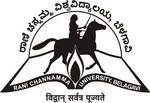 ªÁ¶ðPÀ ªÀgÀ¢ 2018-19(1-4-2018 jAzÀ 31-3-2019 gÀªÀgÉUÉ)¤PÁAiÀÄ : ±Á¹ÛçÃAiÀÄ PÀ£ÀßqÀ ¨sÁµÁ CzsÀåAiÀÄ£À ¸ÀA¸ÉÜ«¨sÁUÀ : ±Á¹ÛçÃAiÀÄ PÀ£ÀßqÀ ¨sÁµÁ CzsÀåAiÀÄ£À ¸ÀA¸ÉÜ ¤PÁAiÀÄzÀ rÃ£ÀgÀÄ :¥ÉÆæ. J¸ï.JA.UÀAUÁzsÀgÀAiÀÄå«¨sÁUÀzÀ ªÀÄÄRå¸ÀÜgÀÄ ºÉ¸ÀgÀÄ : ¥ÉÆæ. J¸ï.JA.UÀAUÁzsÀgÀAiÀÄå¨ÉÆÃzsÀPÀ ¹§âA¢ :5. ¨ÉÆÃzsÀPÉÃvÀgÀ ¹§âA¢ : ²æÃ. ¥sÀQÃgÀ¥Àà ¸ÉÆUÀ®zÀ.UÀtPÀAiÀÄAvÀæ ¤ªÁðºÀPÀgÀÄ.   vÁvÁÌ°PÀ ¸ÀAavÀ ªÉÃvÀ£ÀzÀ £ËPÀgÀgÀÄ : ²æÃªÀÄw dPÀÌªÀé fÃªÀ¥Àà zÉÆqÀ±Á£ÀnÖ6.CzsÁå¥ÀPÀgÀÄ ¥ÀqÉzÀ ºÉaÑ£À «zÁåºÀðvÉ : ¦.f/¦ºÉZï.r7. ««zsÀ PÉÆÃ¸ÀÄðUÀ¼ÀÄ ºÁUÀÆ «zÁåyðUÀ¼À zÁR¯ÁwAiÀÄ «ªÀgÀ: 8. «zÁåyðUÀ¼À eÁw ªÀÄvÀÄÛ ¥ÀAUÀqÀUÀ¼À «ªÀgÀ :9.   CAwªÀÄ ªÀµÀðzÀ ¥ÀjÃPÉë vÉUÉzÀÄPÉÆAqÀªÀgÀ ¸ÀASÉå : (30+11+20)GwÛÃtðvÉ : (29+11+20)      	±ÉÃPÀqÀªÁgÀÄ ¥ÀæªÀiÁt:(100%)±ÉÃPÀqÁªÁgÀÄGwÛÃtðvÉ: (95%)10.  «¨sÁUÀzÀ°è ¤ÃqÀ¯ÁUÀÄwÛgÀÄªÀ «±ÉÃµÀ ªÁå¸ÀAUÀUÀ¼ÀÄ: (-)11.   ¥Àæ¸ÀÄÛvÀ ªÀµÀðzÀ°è ¥ÀqÉAiÀÄ¯ÁzÀ ¦ºÉZï.r. ªÀÄvÀÄÛ JA.¦ü¯ï ¥ÀzÀ«ÃzsÀgÀgÀ ¸À0SÉå: (05)	C. JA.¦ü¯ï   (--)    	D.¦ºÉZï.r. (24)§.«¨sÁUÀzÀ°è EzÀÄªÀgÉUÉ ¥ÀqÉAiÀÄ¯ÁzÀ ¦ºÉZï.r. ªÀÄvÀÄÛ JA.¦ü¯ï ¥ÀzÀ«ÃzsÀgÀgÀ ¸ÀASÉå: (08)12. «¨sÁUÀPÉÌ ¨sÉÃn ¤ÃrzÀ ¥Àæw¶ÖvÀ UÀtå ªÀåQÛUÀ¼À «ªÀgÀ:¸ÀgÀdÆ PÁlÌgï, ¸ÀzÀ¸ÀågÀÄ, PÉÃAzÀæ ¸Á»vÀå CPÁqÉ«Ä, £ÀªÀzÉºÀ°.¥ÉÆæ. gÀAUÀgÁd ªÀ£ÀzÀÄUÀð, PÀÄ®¸ÀaªÀgÀÄ(ªÀiË), gÁtÂ ZÀ£ÀßªÀÄä «±Àé«zÁå®AiÀÄ, ¨É¼ÀUÁ«.¥ÉÆæ. ±ÁAw£ÁxÀ ¢§âzÀ, «±ÁæAvÀ PÀÄ®¸ÀaªÀgÀÄ, gÁ.ZÀ.«, ¨É¼ÀUÁ«.qÁ. ¥ÀgÀ²ªÀªÀÄÆwð, PÀÄ®¸ÀaªÀgÀÄ (ªÀiË), vÀÄªÀÄPÀÆgÀ «±Àé«zÁå®AiÀÄ, vÀÄªÀÄPÀÆgÀÄ.¥ÉÆæ. gÁd¥Àà zÀ¼ÀªÁ¬Ä, ¥ÁæzsÁå¥ÀPÀgÀÄ, ¨ÉAUÀ¼ÀÆgÀÄ «±Àé«zÁå®AiÀÄ.²æÃ. C±ÉÆÃPÀ ZÀAzÀgÀV, PÀ£ÀßqÀ¥ÀgÀ ºÉÆÃgÁlUÁgÀgÀÄ, ¨É¼ÀUÁ«.¥ÉÆæ. JA. GµÁ, ¥ÁæzsÁå¥ÀPÀgÀÄ, PÀ£ÀßqÀ «±Àé«zÁå®AiÀÄ, ºÀA¦²æÃ. £ÁzÀªÀÄ¤ £Á®ÆÌgÀÄ, vÀvÀé¥ÀzÀPÁgÀgÀÄ¥ÉÆæ. ¹. £ÁUÀ¨sÀÆµÀt, ¥ÁæzsÁå¥ÀPÀgÀÄ, ¨ÉAUÀ¼ÀÆgÀÄ «±Àé«zÁå®AiÀÄ, ¨ÉAUÀ¼ÀÆgÀÄ.²æÃ. J£ï. J¸ï. ±ÀAPÀgÀ, avÀæ ¤zÉÃð±ÀPÀgÀÄ²æÃªÀÄw. ªÉÊzÉÃ», ¸Á»wUÀ¼ÀÄ.qÁ. CgÀ«AzÀ ªÀiÁ®UÀwÛ, CzsÀåPÀëgÀÄ, PÀ£ÁðlPÀ ¸Á»vÀå CPÁqÉ«ÄqÁ. ¨É¼ÀPÉgÉ °AUÀgÁdAiÀÄåqÁ. ªÀÄAUÀ¼Á ¦æAiÀÄzÀ²ðtÂ²æÃ. ²æÃzsÀgÀ §½UÁgÀ²æÃªÀÄw. ¥ÉæÃªÀiÁ ¹zÀÝgÁdÄ²æÃ. «ªÉÃPÀ ªÀÄºÁ¯É, ¸ÀA¥ÁzÀPÀgÀÄ, «dAiÀÄ PÀ£ÁðlPÀ, ¨É¼ÀUÁ«.¥ÉÆæ. ºÉ¨Áâ¯É £ÁUÉÃ±À,¥ÁæzsÁå¥ÀPÀgÀÄ, PÀ£ÀßqÀ «±Àé«zÁå®AiÀÄ, ºÀA¦qÁ. avÀÛAiÀÄå ¥ÀÆeÁgÀ, ¥ÁæzsÁå¥ÀPÀgÀÄ, ¨ÉAUÀ¼ÀÆgÀÄ «±Àé«zÁå®AiÀÄ, ¨ÉAUÀ¼ÀÆgÀÄ.qÁ. JA. £ÁUÀgÁd, ¥ÁæzsÁå¥ÀPÀgÀÄ, PÀ£ÁðlPÀ gÁdå ªÀÄ»¼Á «±Àé«zÁå®AiÀÄ, «dAiÀÄ¥ÀÄgÀ¥ÉÆæ. ©. «. ªÀ¸ÀAvÀPÀÄªÀiÁgÀ, ¥ÀæzsÁå¥ÀPÀgÀÄ, ªÀÄºÁgÁtÂ PÁ¯ÉÃdÄ, ªÉÄÊ¸ÀÆgÀÄ. 13. ¨ÉÃgÉ «±Àé«zÁå®AiÀÄUÀ¼À/¸ÀA¸ÉÜUÀ¼À ¥ÀjtÂvÀgÀÄ «¨sÁUÀzÀ°è ¤ÃrzÀ G¥À£Áå¸ÀUÀ¼À «ªÀgÀ :14. «¨sÁUÀUÀ¼À°è ¤ÃqÀ®àlÖ «±ÉÃµÀ G¥À£Áå¸ÀUÀ¼ÀÄ 15. «¨sÁUÀ¢AzÀ ¸ÀAWÀn¹zÀ ¸ÀªÉÄäÃ¼À£À, «ZÁgÀ ¸ÀAQgÀt, PÁAiÀiÁðUÁgÀ, «ZÁgÀUÉÆÃ¶Ö, ZÀZÁðPÀÆlUÀ¼ÀÄ EvÁå¢ : 16.CzsÁå¥ÀPÀjAzÀ ¥ÀæPÀlUÉÆAqÀ ¸ÀA±ÉÆÃzsÀ£Á ¯ÉÃR£ÀUÀ¼ÀÄ : (26)	17 CzsÁå¥ÀPÀjAzÀ ¥ÀæPÀlUÉÆAqÀ ¥ÀÅ¸ÀÛPÀUÀ¼ÀÄ: (6)18. CzsÁå¥ÀPÀgÀ ¨sÁUÀªÀ»¹zÀ ZÀZÁðUÉÆÃ¶×, PÁAiÀiÁðUÁgÀ, ¸ÀªÉÄäÃ¼À£À, «ZÁgÀ ¸ÀAQgÀt, «±Àé«zÁå®AiÀÄ ªÀÄlÖzÀ E¤ßvÀgÀ, (60)19.  CzsÁå¥ÀPÀjAzÀ ªÀÄÄAzÀÄªÀj¸À®àlÖ ZÀlÄªÀnPÉUÀ¼ÀÄ ºÁUÀÆ «±ÉÃµÀ G¥À£Áå¸ÀUÀ¼ÀÄ £ÀqÉAiÀÄÄwÛªÉ.20. ¥ÀqÉzÀ ¸À£Áä£À ºÁUÀÆ ªÀiÁ£ÀåvÉ (CAvÀgÁ¶æÃAiÀÄ, gÁ¶ÖçÃAiÀÄ, gÁdå, «.« ªÀÄlÖzÀªÀÅUÀ¼ÀÄ ªÀiÁvÀæ)21. FV£À ªÀÄvÀÄÛ ¥ÀÆtðUÉÆAqÀ ¥ÀæªÀÄÄR ºÁUÀÆ ¸ÀtÚ ¥ÀæªÀiÁtzÀ ¸ÀA±ÉÆÃzsÀ£Á AiÉÆÃd£ÉUÀ¼À AiÀiÁ¢ : (01)  22. «±ÉÃµÀ ªÀiÁ»w : 1. «¨sÁUÀ	: ±Á¹ÛçÃAiÀÄPÀ£ÀßqÀ ¨sÁµÁCzsÀåAiÀÄ£À ¸ÀA¸ÉÜ 2. ºÉ¸ÀgÀÄ	: ¥ÉÆæ. J¸ï.JA.UÀAUÁzsÀgÀAiÀÄå3. ¥ÀzÀ£ÁªÀÄ	: ¤zÉÃð±ÀPÀgÀÄ (rÃÃ£ÀgÀÄ)¥ÁæzsÁå¥ÀPÀgÀÄ, ªÀÄÄRå¸ÀÜgÀÄ, ±Á.PÀ.¨sÁ.C.¸ÀA, gÁ.ZÀ.«¨É¼ÀUÁ«.4. ¨ÉÆÃzsÀ£É    : 	C) D) ¨ÉÆÃzsÀ£ÉUÉ ¸ÀA§A¢ü¹zÀ EvÀgÉ ZÀlÄªÀnPÉUÀ¼ÀÄ5. PÉÊUÉÆAqÀ AiÉÆÃd£ÉUÀ¼ÀÄ:-   6. ¨sÁUÀªÀ»¹zÀ CPÁqÉ«ÄPï ZÀlÄªÀnPÉUÀ¼ÀÄ  :7. ¸ÀAAiÉÆÃf¹zÀ «ZÁgÀ¸ÀAQgÀtEvÁå¢ «ªÀgÀ–8. ¥ÀæPÀnvÀ ¸ÀA±ÉÆÃzsÀ£Á ¯ÉÃR£ÀUÀ¼ÀÄ :9. ¥ÀæPÀnvÀPÀÈwUÀ¼ÀÄ :10. ¥ÀqÉzÀ ±ÉÊPÀëtÂPÀ ¥Àæ±À¹Û ¥ÀÄgÀ¸ÁÌgÀUÀ¼ÀÄ/¸ÁzsÀ£ÉUÀ¼ÀÄ: AiÀiÁªÀÅzÀÆ	-	E®è11. vÁªÀÅ ºÉÆA¢gÀÄªÀEvÀgÉ ±ÉÊPÀëtÂPÀ ¸ÀAWÀ ¸ÀA¸ÉÜAiÀÄ ¸ÀzÀ¸ÀåvÀézÀ «ªÀgÀUÀ¼ÀÄ12. AiÀÄ±À¹é ªÀiÁUÀðzÀ±Àð£ÀzÀ°è ¸ÀA±ÉÆÃzsÀ£É ¥ÀÆtðUÉÆ½¹zÀªÀgÀÄ JA.¦ü¯ï/¦.ºÉZï.r–713. ¥Àæ¸ÀPÀÛ ¸Á°£À°èDAiÉÄÌAiÀiÁzÀ JA.¦ü¯ï/¦.JZï.r «zÁåyðUÀ¼À «ªÀgÀ–14. ¤ªÀð»¹zÀ ºÉaÑ£À dªÁ¨ÁÝjUÀ¼ÀÄ.15. ¤ÃqÀ §AiÀÄ¸ÀÄªÀEvÀgÉ «ªÀgÀUÀ¼ÀÄ:****1. «¨sÁUÀ	: ±Á¹ÛçÃAiÀÄ PÀ£ÀßqÀ ¨sÁµÁCzsÀåAiÀÄ£À ¸ÀA¸ÉÜ2. ºÉ¸ÀgÀÄ	: qÁ. UÀeÁ£À£À £ÁAiÀÄÌ3. ¥ÀzÀ£ÁªÀÄ	: ¸ÀºÁAiÀÄPÀ ¥ÁæzsÁå¥ÀPÀgÀÄ4. ¨ÉÆÃzsÀ£É	C) D) ¨ÉÆÃzsÀ£ÉUÉ ¸ÀA§A¢ü¹zÀ EvÀgÉ ZÀlÄªÀnPÉUÀ¼ÀÄ5. PÉÊUÉÆAqÀ AiÉÆÃd£ÉUÀ¼ÀÄ:-E®è6. ¨sÁUÀªÀ»¹zÀ CPÁqÉ«ÄPï ZÀlÄªÀnPÉUÀ¼ÀÄ  :7. ¸ÀAAiÉÆÃf¹zÀ «ZÁgÀ¸ÀAQgÀtEvÁå¢ «ªÀgÀ–E®è8. ¥ÀæPÀnvÀ ¸ÀA±ÉÆÃzsÀ£Á ¯ÉÃR£ÀUÀ¼ÀÄ9. ¥ÀæPÀnvÀ PÀÈwUÀ¼ÀÄ10. ¥ÀqÉzÀ ±ÉÊPÀëtÂPÀ ¥Àæ±À¹Û ¥ÀÄgÀ¸ÁÌgÀUÀ¼ÀÄ/¸ÁzsÀ£ÉUÀ¼ÀÄ: - E®è11. vÁªÀÅ ºÉÆA¢gÀÄªÀEvÀgÉ ±ÉÊPÀëtÂPÀ ¸ÀAWÀ ¸ÀA¸ÉÜAiÀÄ ¸ÀzÀ¸ÀåvÀézÀ «ªÀgÀUÀ¼ÀÄ12. AiÀÄ±À¹é ªÀiÁUÀðzÀ±Àð£ÀzÀ°è ¸ÀA±ÉÆÃzsÀ£É ¥ÀÆtðUÉÆ½¹zÀªÀgÀÄ JA.¦ü¯ï/¦.ºÉZï.r–E®è13. ¥Àæ¸ÀPÀÛ ¸Á°£À°èDAiÉÄÌAiÀiÁzÀ JA.¦ü¯ï/¦.JZï.r «zÁåyðUÀ¼À «ªÀgÀ -14. ¤ªÀð»¹zÀ ºÉaÑ£À dªÁ¨ÁÝjUÀ¼ÀÄ.15. ¤ÃqÀ §AiÀÄ¸ÀÄªÀEvÀgÉ «ªÀgÀUÀ¼À – ,,,,,**** 1. «¨sÁUÀ	: ±Á¹ÛçÃAiÀÄ PÀ£ÀßqÀ ¨sÁµÁCzsÀåAiÀÄ£À ¸ÀA¸ÉÜ2. ºÉ¸ÀgÀÄ	: qÁ. ªÀÄºÉÃ±À ¥sÀ.UÁd¥Àà£ÀªÀgÀ3. ¥ÀzÀ£ÁªÀÄ	: ¸ÀºÁAiÀÄPÀ ¥ÁæzsÁå¥ÀPÀgÀÄ4. ¨ÉÆÃzsÀ£É    : ¸ÁßvÀPÉÆÃvÀÛgÀ  (PÀ£ÀßqÀ)  C) D) ¨ÉÆÃzsÀ£ÉUÉ ¸ÀA§A¢ü¹zÀ EvÀgÉ ZÀlÄªÀnPÉUÀ¼ÀÄ: 5. PÉÊUÉÆAqÀ AiÉÆÃd£ÉUÀ¼ÀÄ:- 6. ¨sÁUÀªÀ»¹zÀ CPÁqÉ«ÄPï ZÀlÄªÀnPÉUÀ¼ÀÄ  :7. ¸ÀAAiÉÆÃf¹zÀ «ZÁgÀ¸ÀAQgÀtEvÁå¢ «ªÀgÀ–E®è8. ¥ÀæPÀnvÀ ¸ÀA±ÉÆÃzsÀ£Á ¯ÉÃR£ÀUÀ¼ÀÄ :9. ¥ÀæPÀnvÀPÀÈwUÀ¼ÀÄ :10. ¥ÀqÉzÀ ±ÉÊPÀëtÂPÀ ¥Àæ±À¹Û ¥ÀÄgÀ¸ÁÌgÀUÀ¼ÀÄ/¸ÁzsÀ£ÉUÀ¼ÀÄ: E®è11. vÁªÀÅ ºÉÆA¢gÀÄªÀEvÀgÉ ±ÉÊPÀëtÂPÀ ¸ÀAWÀ ¸ÀA¸ÉÜAiÀÄ ¸ÀzÀ¸ÀåvÀézÀ «ªÀgÀUÀ¼ÀÄ;12. AiÀÄ±À¹é ªÀiÁUÀðzÀ±Àð£ÀzÀ°è ¸ÀA±ÉÆÃzsÀ£É ¥ÀÆtðUÉÆ½¹zÀªÀgÀÄ JA.¦ü¯ï/¦.ºÉZï.r–E®è13. ¥Àæ¸ÀPÀÛ ¸Á°£À°èDAiÉÄÌAiÀiÁzÀ JA.¦ü¯ï/¦.JZï.r«zÁåyðUÀ¼À «ªÀgÀ–E®è14. ¤ªÀð»¹zÀ ºÉaÑ£À dªÁ¨ÁÝjUÀ¼ÀÄ.15. ¤ÃqÀ §AiÀÄ¸ÀÄªÀEvÀgÉ «ªÀgÀUÀ¼ÀÄ:**** «¨sÁUÀ : ±Á¹ÛçÃAiÀÄ PÀ£ÀßqÀ ¨sÁµÁ CzsÀåAiÀÄ£À ¸ÀA¸ÉÜºÉ¸ÀgÀÄ : qÁ. ±ÉÆÃ¨sÁ ²ªÀ¥Àæ¸ÁzÀ £ÁAiÀÄPÀ¥ÀzÀ£ÁªÀÄ : ¸ÀºÁAiÀÄPÀ ¥ÁæzsÁå¥ÀPÀgÀÄ¨ÉÆÃzsÀ£ÉC) D) PÉÊUÉÆAqÀ AiÉÆÃd£ÉUÀ¼ÀÄ : gÁZÀ« C£ÀÄzÁ¤vÀ ‘PÀ£ÀßqÀzÀ°è C£ÀÄªÁ¢vÀ ªÀÄgÁp DvÀäPÀxÀ£ÀUÀ¼ÀÄ’¨sÁUÀªÀ»¹zÀ CPÁqÉ«ÄPï ZÀlÄªÀnPÉUÀ¼ÀÄ :¸ÀÀAAiÉÆÃf¹zÀ «ZÁgÀ¸ÀAQgÀt EvÁå¢ «ªÀgÀ : E®è¥ÀæPÀnvÀ ¸ÀA±ÉÆÃzsÀ£Á ¯ÉÃR£ÀUÀ¼ÀÄ :¥ÀæPÀnvÀ PÀÈwUÀ¼ÀÄ : E®è¥ÀqÉzÀ ±ÉÊPÀëtÂPÀ ¥Àæ±À¹Û ¥ÀÄgÀ¸ÁÌgÀUÀ¼ÀÄ / ¸ÁzsÀ£ÉUÀ¼ÀÄ : E®è vÁªÀÅ ºÉÆA¢gÀÄªÀ EvÀgÉ ±ÉÊPÀëtÂPÀ ¸ÀAWÀ ¸ÀA¸ÉÜAiÀÄ ¸ÀzÀ¸ÀåvÀézÀ «ªÀgÀ :AiÀÄ±À¹é ªÀiÁUÀðzÀ±Àð£ÀzÀ°è ¸ÀA±ÉÆÃzsÀ£É ¥ÀÆtðUÉÆ½¹zÀªÀgÀÄ-JA.¦ü¯ï.:E®è	¦JZï.r : E®è¥Àæ¸ÀPÀÛ ¸Á°£À°è DAiÉÄÌAiÀiÁzÀ JA.¦ü¯ï.,/¦JZï.r «zÁåyðUÀ¼À «ªÀgÀ : E®è¤ªÀð»¹zÀ ºÉaÑ£À dªÁ¨ÁÝjUÀ¼ÀÄ:¤ÃqÀ§AiÀÄ¸ÀÄªÀ EvÀgÉ «ªÀgÀ :PÀ£ÁðlPÀ ¸Á»vÀå CPÁqÉ«Ä ¨ÉAUÀ¼ÀÆgÀÄ ZÀPÉÆÃgÀ ¥Àæw¤¢üAiÀiÁV 2018-19 PÁAiÀÄð ¤ªÀð»¸À¯ÁVzÉ.CPÀâgï PÁ°«ÄaðAiÀÄªÀgÀ ¥ÀÄ¸ÀÛPÀ ©qÀÄUÀqÉ PÁAiÀÄðPÀæªÀÄ PÉÆ¥Àà¼ÀzÀ°è CwyAiÀiÁV ¨sÁUÀªÀ»¸ÀÄ«PÉ. zÀ¸ÀgÁ ªÀÄºÉÆÃvÀìªÀzÀ°è PÀªÀ£À ªÁZÀ£À. 13-10-2018**** «¨sÁUÀ	: ±Á¹ÛÃAiÀÄ PÀ£ÀßqÀ ¨sÁµÁCzsÀåAiÀÄ£À ¸ÀA¸ÉÜºÉ¸ÀgÀÄ	: qÁ. ªÉÄÊvÉæÃ¬ÄtÂ UÀÄ. UÀ¢UÉ¥ÀàUËqÀgÀ¥ÀzÀ£ÁªÀÄ	: ¸ÀºÁAiÀÄPÀ ¥ÁæzsÁå¥ÀPÀgÀÄ¨ÉÆÃzsÀ£É	:C)D) ¨sÉÆÃzsÀ£ÉUÉ ¸ÀA§A¢ü¹zÀ EvÀgÉ ZÀlÄªÀnPÉUÀ¼ÀÄ:PÉÊUÉÆAqÀ AiÉÆÃd£ÉUÀ¼ÀÄ:gÁtÂZÀ£ÀßªÀÄä «±Àé«zÁå®AiÀÄ ¥ÁæAiÉÆÃfvÀQgÀÄ ¸ÀA±ÉÆÃzsÀ£ÁAiÉÆÃd£É–              “ªÀÄºÁ±ÀgÀuÉ UÀAUÁA©PÁ LPÀåPÉëÃvÀæ : MAzÀÄCzsÀåAiÀÄ£À”  C£ÀÄªÉÆÃzÀ£ÉUÉÆAqÀ ºÀt --50.000¨sÁUÀªÀ»¹zÀ CPÁqÉ«ÄPï ZÀlÄªÀnPÉUÀ¼ÀÄ:¸ÀAAiÉÆÃf¹zÀ «ZÁgÀ¸ÀAQgÀtEvÁå¢ «ªÀgÀ: ±Á¹ÛçÃAiÀÄ PÀ£ÀßqÀ ¨sÁµÁCzsÀåAiÀÄ£À ¸ÀA¸ÉÜ DAiÉÆÃf¹zÀ gÁeÉÆåÃvÀìªÀ PÁAiÀÄðPÀæªÀÄUÀ¼À ¸ÀAAiÉÆÃdQAiÀiÁV ¸ÉÃªÉ ¸À°è¹zÉÝÃ£É.8.  ¥ÀæPÀnvÀ ¸ÀA±ÉÆÃzsÀ£Á: PÀÈwUÀ¼ÀÄ“¹jUÀAzsÀ”C©ü£ÀAzÀ£ÀUÀæAxÀ ¸ÀA¥ÁzÀ£É–qÁ. ªÉÄÊvÉæÃ¬ÄtÂUÀ¢UÉ¥ÀàUËqÀgÀ.ISBN 978-81-88699-35-3-20189. ¥ÀæPÀnvÀ ¸ÀA±ÉÆÃzsÀ£Á ¯ÉÃR£ÀUÀ¼ÀÄ:¹jUÀAzsÀC©ü£ÀAzÀ£ÀUÀæAxÀ ¸ÀA¥ÁzÀ£É–qÁ. ªÉÄÊvÉæÃ¬ÄtÂUÀ¢UÉ¥ÀàUËqÀgÀ.ªÀÄ¯Á®-ISBN 978-81-88699-35-3-20182. ¸ÀªÀiÁdªÀÄÄT ªÀiÁ¹PÀ ¥ÀwæPÉ¸ÀA-1 ¸ÀAaPÉ9  “µÀqÀPÀëgÀzÉÃªÀ£À ±À§gÀ±ÀAPÀgÀ «¼Á¸À” sept 2018gÉÆÃ¯ïD¥sÀ ¯ÉÆÃPÀ® UÀªÀ£ÀðªÉÄAlE£ïgÀÆgÀ¯ïqË®¥ÀªÉÄAl–qÁ. ¥ÀæPÁ±ÀPÀnÖªÀÄ¤ ISSN-2321-5488-RCUB,ªÀÄ»¼Á ¸À§°ÃPÀgÀt ¹æÃ ±ÀQÛ ¸ÀAWÀl£É ªÀÄvÀÄÛ ¸Àé ¸ÀºÁAiÀÄ UÀÄA¥ÀÄUÀ¼ÀÄ-2017¸ÀÈd£À vÉæöÊªÀiÁ¹PÀ ¥ÀwæPÉ, ¸ËªÀÄå ¥ÀæPÁ±À£À «dAiÀÄ¥ÀÄgÀ- ISSN-2320-0391,”eÁUÀwÃPÀgÀt-ºÉÆgÀ¼ÀÄ zÁjAiÀÄ°èPÀ£ÀßqÀ ¨sÁµÉ ªÀÄvÀÄÛ vÀAvÀæeÁÕ£À”-2018 ¸ÀªÀÄPÁ°£À ¨sÁgÀwAiÀÄ ¸Á»vÀå -¸ÀA.J¸ï. ¹.¥ÀªÁgÀ, PÀ««zsÁgÀªÁqÀ 2018ISSN -978-93-86004-74-“¨ÉÊgÀ¥Àà£ÀªÀgÀGvÀÛgÀPÁAqÀzÀ°è ¹æÃ ªÁ¢ C¹ÛvÀé £É¯ÉUÀ¼ÀÄ”¸ÀªÀÄeÉÆÃgÁdQÃAiÀÄ ¥ÀjªÀvÀð£ÉUÉqÁ ©. Dgï.CA¨ÉÃqÀÌgÀgÀPÉÆqÀÄUÉ.j¸ÉAlJªÀÄdð¤ì¸ï  ¦æAlì, ¸ÀgÀPÁj ¥ÀæxÀªÀÄzÀeÉð ªÀÄºÁ«zÁå®AiÀÄ, ªÀÄjAiÀÄªÀÄä£ÀºÀ½îISBN -978-93-82163-74-9,“PÀ£ÀßqÀ ¨sÁµÉ §¼ÀPÉAiÀÄ EwÛa£À ¥ÀæªÀÈwÛUÀ¼ÀÄ FM gÉÃrAiÉÆUÀ¼À°è PÀ£ÀßqÀ ¨sÁµÉAiÀÄ ¹ÜvÀåAvÀgÀ”. “¸ÁévÀAvÀæöå ¸ÀAUÁæªÀÄzÀ°è ¨sÁgÀwÃAiÀÄ ¸Á»vÀåzÀ PÉÆqÀÄUÉUÀ¼ÀÄ”-¥Àæ-PÉ.J¯ï.E ºÉZïJ¸ïPÉÆÃvÀA©æ ªÀÄºÁ«zÁå®AiÀÄ ºÀÄ§â½î-2018-“±ÀvÁAiÀÄÄ¶ ZÀ£Àß§¸ÀªÀÄägÀvÀßPÀnÖ;ºÀÄ§â½îAiÀÄ ¸ÁévÀAvÀæöå ºÉÆÃgÁlUÁwð”ISBN 978-93-82597-72-8¸ÀÈd£À vÉæöÊªÀiÁ¹PÀ ¥ÀwæPÉ, ¸ËªÀÄå ¥ÀæPÁ±À£À «dAiÀÄ¥ÀÄgÀ- ISSN-2320-0391,  “ºÉgÀÆgÀÄ ºÉtÂÚ£À gÀUÀ¼É ¹ÛçÃªÁ¢ NzÀÄ”¥ÀÄ£À±ÉÑÃvÀ£À-¥Àæ- C®èªÀÄ¥Àæ¨sÀÄ ¸ÀA±ÉÆÃzsÀ£ÁPÉÃAzÀæ ²æÃ ªÀÄÄgÀÄWÁªÀÄoÀ avÀæzÀÄUÀð,2019”eÉÊ£À ZÀA¥ÀÆ PÁªÀåUÀ¼À°è PÀgÀÄt ªÀÄvÀÄÛ ±ÁAvÀgÀ¸À”   ISBN 978-81-93441-91-6¥ÀqÉzÀ ±ÉÊPÀëtÂPÀ ¥Àæ±À¹Û ¥ÀÄgÀ¸ÁÌgÀUÀ¼ÀÄ / ¸ÁzsÀ£ÉUÀ¼ÀÄ: ¥ÀqÉzÀ ±ÉÊPÀëtÂPÀ ¥Àæ±À¹Û ¥ÀÄgÀ¸ÁÌgÀUÀ¼ÀÄ / ¸ÁzsÀ£ÉUÀ¼ÀÄ:ZÉÃvÀ£À ¸Á»vÀå ¥ÀæPÁ±À£À ªÀÄvÀÄÛ N ªÀÄ£À¸É ¥ÁQëPÀ ¥ÀwæPÉ  £ÀªÉA§gÀ 2018gÀAzÀÄ ºÀÄ§â½îAiÀÄ°è DAiÉÆÃf¹zÀÝ  “CT® PÀ£ÁðlPÀJgÀqÀ£ÉAiÀÄ ªÀÄ»¼Á ¸Á»vÀå ¸ÀªÉÄäÃ¼À£ÀzÀ ¸ÀªÁðzsÀåPÀëgÁV”UËgÀªÀªÀ£ÀÄß ¥ÀqÉAiÀÄ¯ÁVzÉ.gÁdå ªÀÄlÖzÀ“gÁµÀÖçPÀ« UÉÆÃ«AzÀ ¥ÉÊPÁªÀå ¥Àæ±À¹Û” (2018) 2  «ÄfðCuÁÚgÁAiÀÄPÁªÀå ¥Àæ±À¹Û 2018 a£ÀäAiÀÄ ¥ÀæPÁ±À£ÀCxÀtÂ3  ¨É¼ÀPÀÄ gÁdåªÀÄlÖzÀ ¸ÁzsÀPÀ ¥Àæ±À¹Û 2018 ¨É¼ÀPÀÄ ¸ÁA¸ÀÌøwPÀlæ¸ÀÖ (j) ¨ÉAUÀ¼ÀÆgÀÄ4  d£ÀªÀÄ£À ¥ËAqÉ±À£ï (j) ºÁªÉÃj,gÁdå ªÀÄlÖzÀPÁªÀå ¥Àæ±À¹Û 201911vÁªÀÅ ºÉÆA¢gÀÄªÀEvÀgÉ ±ÉÊPÀëtÂPÀ ¸ÀAWÀ ¸ÀA¸ÉÜAiÀÄ ¸ÀzÀ¸ÀåvÀézÀ «ªÀgÀ:12. AiÀÄ±À¹é ªÀiÁUÀðzÀ±Àð£ÀzÀ°è ¸ÀA±ÉÆÃzsÀ£É ¥ÀÆtðUÉÆ½¹zÀªÀgÀÄ-JA.¦ü¯ï., ¦JZï.r: E®è13. ¥Àæ¸ÀPÀÛ ¸Á°£À°èDAiÉÄÌAiÀiÁzÀ JA.¦ü¯ï.,/¦JZï.r «zÁåyðUÀ¼À «ªÀgÀ : E®è14. ¤ªÀð»¹zÀ ºÉaÑ£À dªÁ¨ÁÝjUÀ¼ÀÄ:¤ÃqÀ§AiÀÄ¸ÀÄªÀEvÀgÉ «ªÀgÀ:f¯ÁèqÀ½vÀ ¨É¼ÀUÁ«,PÀ£ÀßqÀ ªÀÄvÀÄÛ ¸ÀA¸ÀÌçw E¯ÁSÉ, ¨É¼ÀUÁ«,««zsÀ ¸ÀAWÀ ¸ÀA¸ÉÜUÀ¼ÀÄ,¥ÀzÀ« ªÀÄºÁ«zÁå®AiÀÄUÀ¼ÀÄ, DªÁí¤¹zÀ PÁAiÀÄðPÀæªÀÄUÀ¼À°è «±ÉÃµÀ G¥À£Áå¸À,ªÀÄÄRåCwyAiÀiÁV 45PÀÆÌ H¥À£Áå¸ÀUÀ¼À£ÀÄß ¤ÃrzÉÝÃ£É. ¸ÁªÀiÁfPÀªÁVvÉÆqÀVPÉÆArgÀÄªÀ £Á£ÀÄ ¨É¼ÀUÁ« ¯ÉÃRQAiÀÄgÀ ¸ÀAWÀzÀ (j) ¸ÀºÀ PÁAiÀÄðzÀ²ðAiÀiÁV ¸ÉÃªÉ ¸À°è¹zÉÝÃ£É. PÀ.¸Á.¥À vÁ®ÆPÀÄ ¥ÀzÁ¢üPÁj(j) gÁeÁåzsÀåPÀëgÀÄ ¹jUÀ£ÀßqÀ ªÉÃ¢üPÉ, f¯ÁèzsÀåPÀëgÀÄ, CT®¨sÁgÀvÀ ªÀZÀ£À ¸Á»vÀå ¥ÀjµÀvÀÄÛ (j), ¸ÀAZÁ®PÀgÀÄ ¹jUÀ£ÀßqÀ gÁ¶ÖçÃAiÀÄ  ¥ÀæwµÁ×£À(j) F ¸ÀAWÀl£ÉUÀ¼À°è PÁAiÀÄð¤ªÀð»¸ÀÄwÛzÉÝÃ£É.C§ìªÀðgï ¥sÁgï AiÀÄÄ.f.¹. £Émï 28 dÆ£ï 2018 ºÀÄ§â½îC§ìªÀðgÀ ¥sÁgïjmÉ¸ïÖD¥ï J.L.¦.JªÀiï.n. D¯ïEArAiÀiÁ ¦æªÉÄrPÀ¯ï /¦æqÉAl¯ïJAlgÀ£ÀìmÉ¸ïÖ 25 dÄ¯ÉÊ 2018 ¨ÉAUÀ¼ÀÆgÀÄªÉÄÊ¸ÀÆgÀÄ «±Àé«zÁå®AiÀÄ DAiÉÆÃf¹zÀ 43£ÉÃ ¥ÀÄ£À±ÉÑÃvÀ£À ²©gÀzÀ°è ¢.20-12-18 jAzÀ 10-01-19gÀ ªÀgÉUÉ ¨sÁUÀªÀ»¹zÉÝÃ£É.**** 1. «¨sÁUÀ	: ±Á¹ÛçÃAiÀÄ PÀ£ÀßqÀ ¨sÁµÁCzsÀåAiÀÄ£À ¸ÀA¸ÉÜ2. ºÉ¸ÀgÀÄ	: qÁ. ¦.£ÁUÀgÁd3. ¥ÀzÀ£ÁªÀÄ	: ¸ÀºÁAiÀÄPÀ¥ÁæzsÁå¥ÀPÀgÀÄ4. ¨ÉÆÃzsÀ£É	C) D) ¨ÉÆÃzsÀ£ÉUÉ ¸ÀA§A¢ü¹zÀ EvÀgÉ ZÀlÄªÀnPÉUÀ¼ÀÄ5. PÉÊUÉÆAqÀ AiÉÆÃd£ÉUÀ¼ÀÄ:-6.¨sÁUÀªÀ»¹zÀ CPÁqÉ«ÄPï ZÀlÄªÀnPÉUÀ¼ÀÄ :7. ¸ÀAAiÉÆÃf¹zÀ «ZÁgÀ¸ÀAQgÀtEvÁå¢ «ªÀgÀ–8. ¥ÀæPÀnvÀ ¸ÀA±ÉÆÃzsÀ£Á ¯ÉÃR£ÀUÀ¼ÀÄ:¥ÀÄ£À±ÉÑÃvÀ£À: ºÉÆ¸ÀUÀ£ÀßqÀ ¸Á»vÀå §ºÀÄ ¸ÀA¸ÀÌøwAiÀÄ £É¯ÉUÀ¼ÀÄ– gÁ¶ÖçÃAiÀÄ ¥ÀwæPÉ,ISBN: 978-81-93441-91-6, C®èªÀÄ¥Àæ¨sÀÄ ¸ÀA±ÉÆÃzsÀ£ÁPÉÃAzÀæ, dUÀzÀÄÎgÀÄ ªÀÄÄgÀÄWÀgÁeÉÃAzÀæUÀæAxÀªÀiÁ¯É, §¸ÀªÀ PÉÃAzÀæ, ²æÃ ªÀÄÄgÀÄWÁªÀÄoÀ, avÀæzÀÄUÀð– 2019ªÀÄzsÀåPÁ°Ã£ÀPÀ£ÀßqÀ ¸Á»vÀå: CªÀÄPÁ°Ã£À C£ÀÄ¸ÀAzsÁ£À: ¨sÀgÀvÉÃ±À ªÉÊ¨sÀªÀzÀ ¹ÛçÃ ¥ÁvÀæUÀ¼ÀÄ - gÁ¶ÖçÃAiÀÄ ¥ÀwæPÉ, ISBN: 978-81-8343-091-0, ¹«f §ÄPïì, «zsÁ£À ¸ËzsÀ ¯ÉÃOl, ®UÉÎÃgÉ, ¨ÉAUÀ¼ÀÆgÀÄ -2019®QëöäÃ±À£ÀPÁªÀå ªÉÊ¨sÀªÀ: ®QëöäÃ±À£ÀzÉÃ±À PÁ¯Á¢ EwªÀævïfeÁÕ¸É–gÁ¶ÖçÃAiÀÄ ¥ÀwæPÉ,ISBN: 978-93-89555-57-8, ¸Àé¥Àß §ÄPï ºË¸ï-2019 9. ¥ÀæPÀnvÀPÀÈwUÀ¼ÀÄ ;10. ¥ÀqÉzÀ ±ÉÊPÀëtÂPÀ ¥Àæ±À¹Û ¥ÀÄgÀ¸ÁÌgÀUÀ¼ÀÄ/¸ÁzsÀ£ÉUÀ¼ÀÄ:gÁdåªÀÄlÖzÀGj°AUÀ¥É¢Ý ¥Àæ±À¹Û, ªÀÄ¯ÉèÃ¥ÀÄgÀA  ¸Á»vÀå& ¸ÁA¸ÀÌøwPÀ ¥ÀæwµÁ×£À, PÀ®§ÄVð, 2019.11. vÁªÀÅ ºÉÆA¢gÀÄªÀEvÀgÉ ±ÉÊPÀëtÂPÀ ¸ÀAWÀ ¸ÀA¸ÉÜAiÀÄ ¸ÀzÀ¸ÀåvÀézÀ «ªÀgÀUÀ¼ÀÄ–PÀ£ÀßqÀ ¸Á»vÀå ¥ÀjµÀvï, ¨ÉAUÀ¼ÀÆgÀÄ - CfÃªÀ ¸ÀzÀ¸ÀåvÀé¸ÀAZÀ®£À ¸ÀA¸ÀÌøw ªÉÃ¢PÉPÀ£ÁðlPÀ ªÀZÀ£À ¸Á»vÀå ¥ÀjµÀvï¯ÉÆÃZÀ£Á ©.JªÀiï. ²æÃ. ¥ÀæwµÁ×£ÀPÀ£ÀßqÀCzsÀåAiÀÄ£À12. AiÀÄ±À¹é ªÀiÁUÀðzÀ±Àð£ÀzÀ°è ¸ÀA±ÉÆÃzsÀ£É¥ÀÆtðUÉÆ½¹zÀªÀgÀÄ JA.¦ü¯ï/¦.ºÉZï.r–E®è13. ¥Àæ¸ÀPÀÛ ¸Á°£À°èDAiÉÄÌAiÀiÁzÀ JA.¦ü¯ï/¦.JZï.r «zÁåyðUÀ¼À «ªÀgÀ–E®è14. ¤ªÀð»¹zÀ ºÉaÑ£À dªÁ¨ÁÝjUÀ¼ÀÄ.¸ÁßvÀPÉÆÃvÀÛgÀ ¥ÀzÀ«AiÀÄ ¥ÀjÃPÉëAiÀÄ ¨ÁºÀå G¥À C¢üÃPÀëPÀgÁVPÀvÀðªÀå ¤ªÀðºÀuÉ.¸ÁßvÀPÉÆÃvÀÛgÀ ¥ÀzÀ«AiÀÄ ¥ÀjÃPÉëAiÀÄGvÀÛgÀ ¥ÀwæPÉUÀ¼À ªÀiË®åªÀiÁ¥À£À, UÀÄ®§UÁð «±Àé«zÁå®AiÀÄ,¸ÁßvÀPÉÆÃvÀÛgÀ ¥ÀzÀ«AiÀÄ ¥ÀjÃPÉëAiÀÄGvÀÛgÀ ¥ÀwæPÉUÀ¼À ªÀiË®åªÀiÁ¥À£À, ¨ÉAUÀ¼ÀÆgÀÄ «±Àé«zÁå®AiÀÄ.¸ÁßvÀPÉÆÃvÀÛgÀ ¥ÀzÀ«AiÀÄ ¥ÀjÃPÉëAiÀÄGvÀÛgÀ ¥ÀwæPÉUÀ¼À ªÀiË®åªÀiÁ¥À£À, PÀÄªÉA¥ÀÄ «±Àé«zÁå®AiÀÄ, ²ªÀªÉÆUÀÎ15. ¤ÃqÀ §AiÀÄ¸ÀÄªÀEvÀgÉ «ªÀgÀUÀ¼À–gÁtÂ  ZÀ£ÀßªÀÄä «±Àé«zÁå®AiÀÄ,¨É¼ÀUÁ«          (J)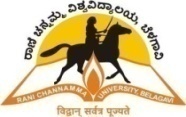 ªÁ¶ðPÀ ªÀgÀ¢ 2018-19(01-04-2018 jAzÀ 31-03-2019 gÀ ªÀgÉUÉ)¤PÁAiÀÄ :¸ÀÆÌ¯ï D¥sï ¯ÁåAUÀªÉÃeï«¨sÁUÀ : EAVèÃµï «¨sÁUÀ¤PÁAiÀÄzÀ rÃ£ÀgÀÄ : ¥ÉÆæ.«í.J¥sï.£ÁUÀtÚ£ÀªÀgÀ «¨sÁUÀzÀ ªÀÄÄRå¸ÀÜgÀ ºÉ¸ÀgÀÄ : ¥ÉÆæ «.J¥sï.£ÁUÀtÚ£ÀªÀgÀ¨ÉÆÃzsÀPÀ ¹§âA¢6)   CzsÁå¥ÀPÀgÀÄ ¥ÀqÉzÀ ºÉaÑ£À «zÁåºÀðvÉ : E®è 7)  ««zsÀ PÉÆÃ¸ÀÄðUÀ¼ÀÄ ºÁUÀÆ «zÁåyðUÀ¼À zÁR¯ÁwAiÀÄ «ªÀgÀ :¦.f/JA.¦ü¯ï/¦ºÉZï.r/r.°mï.8. «zÁåyðUÀ¼À eÁw ªÀÄvÀÄÛ ¥ÀAUÀqÀUÀ¼À «ªÀgÀ : 9. CAwªÀÄ ªÀµÀðzÀ ¥ÀjÃPÉëvÉUÉzÀÄPÉÆAqÀªÀgÀ¸ÀASÉå  :                  GwÛÃtðvÉ  :                                   ±ÉÃPÀqÁªÁgÀÄ ¥ÀæªÀiÁt  :                                ±ÉÃPÀqÁªÁgÀÄ GwÛÃtðvÉ  :   «¨sÁUÀzÀ°è ¤ÃqÀ¯ÁUÀÄwÛgÀÄªÀ «±ÉÃµÀ ªÁå¸ÀAUÀUÀ¼ÀÄ :C£Àé¬Ä¸ÀÄªÀÅ¢®è¥Àæ¸ÀÄÛvÀ ªÀµÀðzÀ°è JA.¦ü¯ï., ¦JZï.r., ¥ÀqÉzÀªÀgÀ ¸ÀASÉå:C. JA.¦ü¯ï.,	0		D. ¦JZï.r   1§. «¨sÁUÀzÀ°è EzÀÄªÀgÉUÉ ¦JZï.r ªÀÄvÀÄÛ JA.¦ü¯ï ¥ÀqÉzÀªÀgÀ ¸ÀASÉå :  1«¨sÁUÀPÉÌ ¨sÉÃn ¤ÃrzÀ UÀtå ªÀåQÛUÀ¼À «ªÀgÀ : 13. ¨ÉÃgÉ «±Àé«zÁå®AiÀiUÀ¼À /¸ÀA¸ÉÜUÀ¼À ¥ÀjtÂvÀgÀÄ «¨sÁUÀzÀ°è ¤ÃrzÀ G¥À£Áå¸ÀUÀ¼À «ªÀgÀ : E®è 14. «¨sÁUÀUÀ¼À°è ¤ÃqÀ®àlÖ «±ÉÃµÀ G¥À£Áå¸ÀUÀ¼ÀÄ :15.  «¨sÁUÀ¢AzÀ ¸ÀAWÀn¹zÀ ¸ÀªÉÄäÃ¼À£À, «ZÁgÀ ¸ÀAQgÀt, PÁAiÀiÁðUÁgÀ, «ZÁgÀUÉÆÃ¶×, ZÀZÁðPÀÆl :‘¸Á»wåPÀ ¥ÀoÀåUÀ¼À «ªÀÄ±ÁðvÀäPÀ NzÀÄ” JA§ «µÀAiÀÄ PÀÄjvÀÄ MAzÀÄ ¢£ÀzÀ gÁ¶ÖçÃAiÀÄ PÁAiÀiÁðUÁgÀªÀ£ÀÄß ¢£ÁAPÀ: 06-04-2017 gÀAzÀÄ DAiÉÆÃf¸À¯ÁVvÀÄÛ.16. CzsÁå¥ÀPÀjAzÀ ¥ÀæPÀlUÉÆAqÀ ¸ÀA±ÉÆÃzsÀ£Á ¯ÉÃR£ÀUÀ¼ÀÄ:17. CzsÁå¥ÀPÀjAzÀ ¥ÀæPÀlUÉÆAqÀ ¸ÀA±ÉÆÃzsÀ£Á PÀÈwUÀ¼ÀÄ: 18. CzsÁå¥ÀPÀgÀÄ ¨sÁUÀªÀ»¹zÀ ¸ÀªÉÄäÃ¼À£À, «ZÁgÀ ¸ÀAQgÀt, PÁAiÀiÁðUÁgÀ, «ZÁgÀUÉÆÃ¶×, ZÀZÁðPÀÆl:19. CzsÁå¥ÀPÀjAzÀ ªÀÄÄAzÀÄªÀj¸À®àlÖ ZÀlÄªÀnPÉUÀ¼ÀÄ ºÁUÀÆ «±ÉÃµÀ G¥À£Áå¸ÀUÀ¼À «ªÀgÀ:   1. ____________________________________________________________20 . ¥ÀqÉzÀ ¸À£Áä£À ºÁUÀÆ ªÀiÁ£ÀåvÉ (CAvÀgÁ¶ÖçÃAiÀÄ. gÁ¶ÖçÃAiÀÄ, gÁdå, «« ªÀÄlÖzÀªÀÅUÀ¼ÀÄ ªÀiÁvÀæ ) :²æÃªÀÄw ªÀÄzsÀÄ²æÃ PÀ½îªÀÄ¤ ¸ÀºÁAiÀÄPÀ ¥ÁæzsÁå¥ÀPÀgÀÄ EªÀjUÉ eËmï ¸ÁÖöåArAUï ªÀÅªÀÄ£ï E£ï EAVèÃµï  JA§ CAvÀgÁ¶ÖçÃAiÀÄ ªÀÄlÖzÀ ¥Àæ±À¹Û CAvÀgÁ¶ÖçÃAiÀÄ ªÀÄ»¼Á ¢£ÁZÀgÀuÉzÀAzÀÄ «.DAiÀiï.qÀ§Æèöå.J ¸ÀA¸ÉÜAiÀÄÄ ªÀiÁZÀð 2017 gÀ°è   ¤Ãr UËgÀ«¹zÉ. 21. FV£À ªÀÄvÀÄÛ ¥ÀÆtðUÉÆAqÀ ¥ÀæªÀÄÄR ºÁUÀÆ ¸ÀtÚ ¥ÀæªÀiÁtzÀ ¸ÀA±ÉÆÃzsÀ£Á AiÉÆÃd£ÉUÀ¼À AiÀiÁ¢ :22. «±ÉÃµÀ ªÀiÁ»w : 1. C®Ä«Äß «Ämï £ÀÄß ¢£ÁAPÀ : 30-05-2017 gÀAzÀÄ DAiÉÆÃf¸À¯ÁVzÉ2. ¥ÉgÉAmï «Ämï£ÀÄß ¢£ÁAPÀ : 31-05-2017 gÀAzÀÄ DAiÉÆÃf¸À¯ÁVzÉ.  ªÁ¶ðPÀ ªÀgÀ¢ 2018-19(01-04-2018 jAzÀ 31-03-2019gÀªÀgÉUÉ)«¨sÁUÀ : EAVèÃµïºÉ¸ÀgÀÄ: ¥ÉÆæ.«í.J¥sï.£ÁUÀtÚ£ÀªÀgÀ¥ÀzÀ£ÁªÀÄ: rÃ£À, ¸ÀÆÌ¯ï D¥sï ¯ÁAUÀªÉÃd ªÀÄvÀÄÛ ªÀÄÄRå¸ÀÜgÀÄ, EAVèÃµï «¨sÁUÀ ¨ÉÆÃzsÀ£ÉC) D) PÉÊUÉÆAqÀ AiÉÆÃd£ÉUÀ¼ÀÄ:¨sÁUÀªÀ»¹zÀ CPÁqÉ«ÄPï ZÀlÄªÀnPÉUÀ¼ÀÄ:¸ÀAAiÉÆÃf¹zÀ «ZÁgÀ¸ÀAQgÀt EvÁå¢ «ªÀgÀ:¥ÀæPÀnvÀ ¸ÀA±ÉÆÃzsÀ£Á ¯ÉÃR£ÀUÀ¼ÀÄ:¥ÀæPÀnvÀ PÀÈwUÀ¼ÀÄ:¥ÀqÉzÀ ±ÉÊPÀëtÂPÀ ¥Àæ±À¹Û ¥ÀÄgÀ¸ÁÌgÀUÀ¼ÀÄ / ¸ÁzsÀ£ÉUÀ¼ÀÄ:vÁªÀÅ ºÉÆA¢gÀÄªÀ EvÀgÉ ±ÉÊPÀëtÂPÀ ¸ÀAWÀ ¸ÀA¸ÉÜAiÀÄ ¸ÀzÀ¸ÀåvÀézÀ «ªÀgÀ:AiÀÄ±À¹é ªÀiÁUÀðzÀ±Àð£ÀzÀ°è ¸ÀA±ÉÆÃzsÀ£É ¥ÀÆtðUÉÆ½¹zÀªÀgÀÄ-JA.¦ü¯ï.,	         0      ¦JZï.r  0¥Àæ¸ÀPÀÛ ¸Á°£À°è DAiÉÄÌAiÀiÁzÀ JA.¦ü¯ï.,/¦JZï.r «zÁåyðUÀ¼À «ªÀgÀ¤ªÀð»¹zÀ ºÉaÑ£À dªÁ¨ÁÝjUÀ¼ÀÄ:¤ÃqÀ§AiÀÄ¸ÀÄªÀ EvÀgÉ «ªÀgÀ: E®è *****1. «¨sÁUÀ	: EAVèµï CzsÀåAiÀÄ£À «¨sÁUÀ2. ºÉ¸ÀgÀÄ	: qÁ. PÀ«vÁ ². PÀÄ¸ÀÄUÀ®è3. ¥ÀzÀ£ÁªÀÄ	:¸ÀºÁAiÀÄPÀ ¥ÁæzsÁå¥ÀPÀgÀÄ4. ¨ÉÆÃzsÀ£É	C) D) ¨ÉÆÃzsÀ£ÉUÉ ¸ÀA§A¢ü¹zÀ EvÀgÉ ZÀlÄªÀnPÉUÀ¼ÀÄPÉÊUÉÆAqÀ AiÉÆÃd£ÉUÀ¼ÀÄ:¨sÁUÀªÀ»¹zÀ CPÁqÉ«ÄPï ZÀlÄªÀnPÉUÀ¼ÀÄ  : 7. ¸ÀAAiÉÆÃf¹zÀ «ZÁgÀ¸ÀAQgÀt EvÁå¢ «ªÀgÀ –8. ¥ÀæPÀnvÀ ¸ÀA±ÉÆÃzsÀ£Á ¯ÉÃR£ÀUÀ¼ÀÄ:9. ¥ÀæPÀnvÀ PÀÈwUÀ¼ÀÄ: E®è10. ¥ÀqÉzÀ ±ÉÊPÀëtÂPÀ ¥Àæ±À¹Û ¥ÀÄgÀ¸ÁÌgÀUÀ¼ÀÄ/¸ÁzsÀ£ÉUÀ¼ÀÄ: - 11. vÁªÀÅ ºÉÆA¢gÀÄªÀ EvÀgÉ ±ÉÊPÀëtÂPÀ ¸ÀAWÀ ¸ÀA¸ÉÜAiÀÄ ¸ÀzÀ¸ÀåvÀézÀ «ªÀgÀUÀ¼ÀÄ:12. AiÀÄ±À¹é ªÀiÁUÀðzÀ±Àð£ÀzÀ°è ¸ÀA±ÉÆÃzsÀ£É ¥ÀÆtðUÉÆ½¹zÀªÀgÀÄ JA.¦ü¯ï/¦.ºÉZï.r – E£ÀÆß ¥ÀæUÀwAiÀÄ°èzÁÝgÉ.13. ¥Àæ¸ÀPÀÛ ¸Á°£À°è DAiÉÄÌAiÀiÁzÀ JA.¦ü¯ï/¦.JZï.r «zÁåyðUÀ¼À «ªÀgÀ – 14. ¤ªÀð»¹zÀ ºÉaÑ£À dªÁ¨ÁÝjUÀ¼ÀÄ. 15. ¤ÃqÀ §AiÀÄ¸ÀÄªÀ EvÀgÉ «ªÀgÀUÀ¼ÀÄ: ªÉÃtÄ zsÀé¤AiÀÄ°è ¤ÃrzÀ PÁAiÀÄðPÀæªÀÄUÀ¼ÀÄ.*****1. «¨sÁUÀ	: English2. ºÉ¸ÀgÀÄ	: Pooja Halyal3. ¥ÀzÀ£ÁªÀÄ	:¸ÀºÁAiÀÄPÀ ¥ÁæzsÁå¥ÀPÀgÀÄ4. ¨ÉÆÃzsÀ£É	C) D) ¨ÉÆÃzsÀ£ÉUÉ ¸ÀA§A¢ü¹zÀ EvÀgÉ ZÀlÄªÀnPÉUÀ¼ÀÄ5. PÉÊUÉÆAqÀ AiÉÆÃd£ÉUÀ¼ÀÄ:-E®è6. ¨sÁUÀªÀ»¹zÀ CPÁqÉ«ÄPï ZÀlÄªÀnPÉUÀ¼ÀÄ  : 7. ¸ÀAAiÉÆÃf¹zÀ «ZÁgÀ¸ÀAQgÀt EvÁå¢ «ªÀgÀ –8. ¥ÀæPÀnvÀ ¸ÀA±ÉÆÃzsÀ£Á ¯ÉÃR£ÀUÀ¼ÀÄ:9. ¥ÀæPÀnvÀ PÀÈwUÀ¼ÀÄ: E®è10. ¥ÀqÉzÀ ±ÉÊPÀëtÂPÀ ¥Àæ±À¹Û ¥ÀÄgÀ¸ÁÌgÀUÀ¼ÀÄ/¸ÁzsÀ£ÉUÀ¼ÀÄ: - E®è11. vÁªÀÅ ºÉÆA¢gÀÄªÀ EvÀgÉ ±ÉÊPÀëtÂPÀ ¸ÀAWÀ ¸ÀA¸ÉÜAiÀÄ ¸ÀzÀ¸ÀåvÀézÀ «ªÀgÀUÀ¼ÀÄAiÀÄ±À¹é ªÀiÁUÀðzÀ±Àð£ÀzÀ°è ¸ÀA±ÉÆÃzsÀ£É ¥ÀÆtðUÉÆ½¹zÀªÀgÀÄ JA.¦ü¯ï/¦.ºÉZï.r –E®è¥Àæ¸ÀPÀÛ ¸Á°£À°è DAiÉÄÌAiÀiÁzÀ JA.¦ü¯ï/¦.JZï.r «zÁåyðUÀ¼À «ªÀgÀ –E®è14. ¤ªÀð»¹zÀ ºÉaÑ£À dªÁ¨ÁÝjUÀ¼ÀÄ. 15. ¤ÃqÀ §AiÀÄ¸ÀÄªÀ EvÀgÉ «ªÀgÀUÀ¼ÀÄ:*****«¨sÁUÀ		: EAVèÃµÀºÉ¸ÀgÀÄ		: qÁ. £ÁUÀgÀvÁß «. ¥ÀgÁAqÉ¥ÀzÀ£ÁªÀÄ	: ¸ÀºÁAiÀÄPÀ ¥ÁæzsÁå¥ÀPÀgÀÄ¨ÉÆÃzsÀ£É	: C) D) ¨ÉÆÃzsÀ£ÉUÉ ¸ÀA§A¢ü¹zÀ EvÀgÉ ZÀlÄªÀnPÉUÀ¼ÀÄPÉÊUÉÆAqÀ AiÉÆÃd£ÉUÀ¼ÀÄ¨sÁUÀªÀ»¹zÀ CPÁqÉ«ÄPï ZÀlÄªÀnPÉUÀ¼ÀÄ:¸ÀAAiÉÆÃf¹zÀ «ZÁgÀ¸ÀAQgÀt EvÁå¢ «ªÀgÀ¥ÀæPÀnvÀ ¸ÀA±ÉÆÃzsÀ£Á ¯ÉÃR£ÀUÀ¼ÀÄ¥ÀæPÀnvÀ PÀÈwUÀ¼ÀÄ2.¥ÀqÉzÀ ±ÉÊPÀëtÂPÀ ¥Àæ±À¹Û ¥ÀÄgÀ¸ÁÌgÀUÀ¼ÀÄ/ ¸ÁzsÀ£ÉUÀ¼ÀÄ:vÁªÀÅ ºÉÆA¢gÀÄªÀ EvÀgÀ ±ÉÊPÀëtÂPÀ ¸ÀAWÀ ¸ÀA¸ÉÜAiÀÄ ¸ÀzÀ¸ÀåvÀézÀ «ªÀgÀUÀ¼ÀÄ:AiÀÄ±À¹é ªÀiÁUÀðzÀ±Àð£ÀzÀ°è ¸ÀA±ÉÆÃzsÀ£É ¥ÀÆtðUÉÆ½¹zÀªÀgÀÄ JA.¦ü¯ï/¦.ºÉZï.r¥Àæ¸ÀPÀÛ ¸Á°£À°è DAiÉÄÌAiÀiÁzÀ JA.¦ü¯ï/¦.ºÉZï.r «zÁåyðUÀ¼À «ªÀgÀ¤ªÀð»¹zÀ ºÉaÑ£À dªÁ¨ÁÝjUÀ¼ÀÄ:¤ÃqÀ §AiÀÄ¸ÀÄªÀ EvÀgÉ «ªÀgÀUÀ¼ÀÄ: ¢£ÁAPÀ: 31.03.2019								vÀªÀÄä «±Áé¹Annexure- IParticipation in Seminars and Conferences:Paper Publication:1. «¨sÁUÀ	: EAVèÃµÀ ¦f «¨sÁUÀ2. ºÉ¸ÀgÀÄ	: qÁ. ªÀÄzsÀÄ²æÃ f PÀ½îªÀÄ¤3. ¥ÀzÀ£ÁªÀÄ	: ¸ÀºÁAiÀÄPÀ ¥ÁæzsÁå¥ÀPÀgÀÄ4. ¨ÉÆÃzsÀ£É	C) D) ¨ÉÆÃzsÀ£ÉUÉ ¸ÀA§A¢ü¹zÀ EvÀgÉ ZÀlÄªÀnPÉUÀ¼ÀÄ5. PÉÊUÉÆAqÀ AiÉÆÃd£ÉUÀ¼ÀÄ:-E®è6. ¨sÁUÀªÀ»¹zÀ CPÁqÉ«ÄPï ZÀlÄªÀnPÉUÀ¼ÀÄ  : 7. ¸ÀAAiÉÆÃf¹zÀ «ZÁgÀ¸ÀAQgÀt EvÁå¢ «ªÀgÀ – E®è8. ¥ÀæPÀnvÀ ¸ÀA±ÉÆÃzsÀ£Á ¯ÉÃR£ÀUÀ¼ÀÄ:9. ¥ÀæPÀnvÀ PÀÈwUÀ¼ÀÄ: 10. ¥ÀqÉzÀ ±ÉÊPÀëtÂPÀ ¥Àæ±À¹Û ¥ÀÄgÀ¸ÁÌgÀUÀ¼ÀÄ/¸ÁzsÀ£ÉUÀ¼ÀÄ: - E®è11. vÁªÀÅ ºÉÆA¢gÀÄªÀ EvÀgÉ ±ÉÊPÀëtÂPÀ ¸ÀAWÀ ¸ÀA¸ÉÜAiÀÄ ¸ÀzÀ¸ÀåvÀézÀ «ªÀgÀUÀ¼ÀÄ12. AiÀÄ±À¹é ªÀiÁUÀðzÀ±Àð£ÀzÀ°è ¸ÀA±ÉÆÃzsÀ£É ¥ÀÆtðUÉÆ½¹zÀªÀgÀÄJA.¦ü¯ï/¦.ºÉZï.r – E®è¥Àæ¸ÀPÀÛ ¸Á°£À°è DAiÉÄÌAiÀiÁzÀ JA.¦ü¯ï/¦.JZï.r «zÁåyðUÀ¼À «ªÀgÀ – E®è14. ¤ªÀð»¹zÀ ºÉaÑ£À dªÁ¨ÁÝjUÀ¼ÀÄ. 15. ¤ÃqÀ §AiÀÄ¸ÀÄªÀ EvÀgÉ «ªÀgÀUÀ¼ÀÄ: ---gÁtÂZÀÀ£ÀßªÀÄä    «±Àé«zÁå®AiÀÄ,¨É¼ÀUÁ«[[ªÁ¶ðPÀ ªÀgÀ¢ 2018-19(01-04-2018jAzÀ 31-03-2019 gÀ ªÀgÉUÉ)¤PÁAiÀÄ			: ¸ÀÆÌ¯ïD¥sï ¯ÁåAUÉéd¸ï«¨sÁUÀ			: ªÀÄgÁp¤PÁAiÀÄzÀrÃ£ÀgÀÄ		: ¥ÉÆæ. ZÀAzÀæPÁAvÀJ£ï. ªÁWÀªÀiÁgÉ«¨sÁUÀzÀ ªÀÄÄRå¸ÀÜgÀ ºÉ¸ÀgÀÄ 	: ¥ÉÆæ. ZÀAzÀæPÁAvÀJ£ï. ªÁWÀªÀiÁgÉ¨ÉÆÃzsÀPÀ ¹§âA¢		:5. C. ¨ÉÆÃzsÀPÉÃvÀgÀ ¹§âA¢CzsÁå¥ÀPÀgÀÄ ¥ÀqÉzÀ ºÉaÑ£À «zÁåºÀðvÉ: E®è««zsÀ PÉÆÃ¸ÀÄðUÀ¼À ºÁUÀÆ «zÁåyðUÀ¼À zÁR¯ÁwAiÀÄ «ªÀgÀ : ¦. f/JA¦ü¯ï/¦JZï.r/r.°mï.,«zÁåyðUÀ¼À eÁw ªÀÄvÀÄÛ ¥ÀAUÀqÀUÀ¼À «ªÀgÀ :CAwªÀÄ ªÀµÀðzÀ ¥ÀjÃPÉëvÉUÉzÀÄPÉÆAqÀªÀgÀ ¸ÀASÉå			GwÛÃtðvÉ±ÉÃPÀqÁªÁgÀÄ ¥ÀæªÀiÁt	±ÉÃPÀqÁªÁgÀÄGwÛÃtðvÉ	«¨sÁUÀzÀ°è ¤ÃqÀ¯ÁUÀÄwÛgÀÄªÀ «±ÉÃµÀ ªÁå¸ÀAUÀUÀ¼ÀÄ :«zÁåyðUÀ½UÉ ¸ÀàzsÁðvÀäPÀ ¥ÀjÃPÉëUÀ¼À ªÀiÁUÀðzÀ±Àð£À ¸À®ÄªÁV gÁtÂZÀ£ÀßöªÀÄäPÀjAiÀÄgïCPÁqÉ«Ä ¥ÁægÀA©ü¸À¯ÁVzÉ ¨ÉÃgÉ ¨ÉÃgÉ PÁAiÀÄðPÀæªÀÄUÀ¼À£ÀÄß DAiÉÆÃf¹ «zÁåyðUÀ½UÉ ¥ÉæÃgÀuÉ ¤ÃqÀ¯ÁUÀÄwÛzÉ.«zÁåyðUÀ½UÉ ¨sÁµÉ ªÀÄvÀÄÛ ¸Á»vÀåzÀ §UÉÎ ZÀZÁðUÉÆÃ¶×UÀ¼À£ÀÄß K¥Àðr¸À¯Á¬ÄvÀÄ.£Émï/¸Émï ¥ÀjÃPÉëUÉ C£ÀÄPÀÆ®ªÁUÀÄªÀ ¸À®ÄªÁV «±ÉÃµÀ G¥À£Áå¸ÀUÀ¼ÀÄ.¥Àæ¸ÀÄÛvÀ ªÀµÀðzÀ°è JA. ¦ü¯ï., ¦JZï.r., ¥ÀqÉzÀªÀgÀ ¸ÀASÉåC. JA. ¦ü¯ï.,			D. ¦JZï.r§. «¨sÁUÀzÀ°èEzÀÄªÀgÉUÉ ¦JZï.r.ªÀÄvÀÄÛ JA. ¦ü¯ï ¥ÀqÉzÀªÀgÀ ¸ÀASÉå	«¨sÁUÀPÉÌ ¨sÉÃn ¤ÃrzÀUÀtå ªÀåQÛUÀ¼À «ªÀgÀ :¥ÉÆæ. UÀÄ¯Á§ C£ÀÄgÉ,¥ÉÆæ. PÉ. J. eÉÆÃ¶, ¤zÉÃð±ÀPÀgÀÄ, ±ÀÈwPÀjAiÀÄgÀCPÁqÉ«Ä.¥ÉÆæ. gÁdPÀÄªÀiÁgÀ ¥ÁnÃ®.¨ÉÃgÉ «±Àé«zÁå®AiÀÄUÀ¼À/ ¸ÀA¸ÉÜUÀ¼À ¥ÀjtÂvÀgÀÄ «¨sÁUÀÀzÀ°è ¤ÃrzÀ G¥À£Áå¸ÀUÀ¼À «ªÀgÀ :«¨sÁUÀUÀ¼À°è ¤ÃqÀ®àlÖ «±ÉÃµÀ G¥À£Áå¸ÀUÀ¼ÀÄ :«¨sÁUÀ¢AzÀ ¸ÀAWÀn¹zÀ ¸ÀªÉÄä¼À£À, «ZÁgÀ ¸ÀAQgÀt, PÁAiÀiÁðUÁgÀ, «ZÁgÀUÉÆÃ¶×, ZÀZÁðPÀÆl :CzsÁå¥ÀPÀjAzÀ ¥ÀæPÀlUÉÆAqÀ ¸ÀA±ÉÆÃzsÀ£Á ¯ÉÃR£ÀUÀ¼ÀÄ CzsÁå¥ÀPÀjAzÀ ¥ÀæPÀlUÉÆAqÀ ¥ÀÄ¸ÀÛPÀUÀ¼ÀÄCzsÁå¥ÀPÀgÀÄ ¨sÁUÀªÀ»¹zÀ ZÀZÁðUÉÆÃ¶×, PÁAiÀiÁðUÁgÀ, ¸ÀªÉÄäÃ¼À£À, «ZÁgÀ ¸ÀAQgÀtUÀ¼ÀÄ CzsÁå¥ÀPÀjAzÀ ªÀÄÄAzÀÄªÀj¸À®àlÖ ZÀlÄªÀnPÉUÀ¼ÀÄ ºÁUÀÆ «±ÉÃµÀ G¥À£Áå¸ÀUÀ¼ÀÄ :¥ÀqÉzÀ ¸À£Áä£À ºÁUÀÆ ªÀiÁ£ÀåvÉ (CAvÀgÁ¶ÖçÃAiÀÄ, gÁ¶ÖçÃAiÀÄ, gÁdå, «« ªÀÄlÖzÀªÀÅUÀ¼ÀÄ ªÀiÁvÀæ) :qÁ. ZÀAzÀæPÁAvÀ ªÁWÀªÀiÁgÉ, UËgÀªÀ ¥Àæ±À¹Û, PÀ£ÁðlPÀzÀ°vÀ ¸Á»vÀå ¥ÀjµÀvÀÛ ªÀÄvÀÄÛ ¸Á»vÀå ªÀÄvÀÄÛ ¸ÀA¸ÀÌøw E¯ÁSÉ PÀ£ÁðlPÀ ¸ÀgÀPÁgÀ, ¨ÉAUÀ¼ÀÆgÀÄ, 10 dÆ£À 2018«±ÉÃµÀ ªÀiÁ»w:¨ÉÃgÉ «±Àé«zÁå®AiÀÄUÀ¼À/ ¸ÀA¸ÉÜUÀ¼À ¥ÀjtÂvÀjAzÀ «¨sÁUÀÀzÀ°è¸Émï ªÀÄvÀÄÛEvÀgÉ ¸ÀàzsÁð ¥ÀjÃPÉëUÀ½UÉ ¸ÀA§AzsÀ¥ÀlÖ G¥À£Áå¸ÀUÀ¼À£ÀÄß DAiÉÆÃd£É ªÀiÁqÀ¯Á¬ÄvÀÄ.«¨sÁUÀ	: ªÀÄgÁpºÉ¸ÀgÀÄ	: qÁ. ZÀAzÀæPÁAvÀJ£ï. ªÁWÀªÀiÁgÉ¥ÀzÀ£ÁªÀÄ	: ¥ÁæzsÁå¥ÀPÀgÀÄ, ¤zÉÃð±ÀPÀgÀÄ, ¨sÁµÁ ¤PÁAiÀÄ¨ÉÆÃzsÀ£É	: C)D) ¨ÉÆÃzsÀ£ÉUÉ ¸ÀA§A¢ü¹zÀ EvÀgÉ ZÀlÄªÀnPÉUÀ¼ÀÄ :	¨sÁUÀªÀ»¹zÀ CPÁqÉ«ÄPï ZÀlÄªÀnPÉUÀ¼ÀÄ :¸ÀAAiÉÆÃf¹zÀ «ZÁgÀ ¸ÀAQgÀtEvÁå¢ «ªÀgÀ :¥ÀæPÀnvÀ ¸ÀA±ÉÆÃzÀ£Á ¯ÉÃR£ÀUÀ¼ÀÄ :¥ÀqÉzÀ ±ÉÊPÀëtÂPÀ ¥Àæ±À¹Û ¥ÀÄgÀ¸ÁÌgÀUÀ¼ÀÄ / ¸ÁzsÀ£ÉUÀ¼ÀÄ :vÁªÀÅ ºÉÆA¢gÀÄªÀEvÀgÉ ±ÉÊPÀëtÂPÀ ¸ÀAWÀ ¸ÀA¸ÉÜAiÀÄ ¸ÀzÀ¸ÀåvÀézÀ «ªÀgÀ :AiÀÄ±À¹é ªÀiÁUÀðzÀ±Àð£ÀzÀ°è ¸ÀA±ÉÆÃzÀ£É ¥ÀÆtðUÉÆ½¹zÀªÀgÀÄ – JA. ¦ü¯ï.,	¦JZï. r., ¥Àæ¸ÀPÀÛ ¸Á°£À°èDAiÉÄÌAiÀiÁzÀ JA. ¦ü¯ï., / ¦JZï. r., «zÁåyðUÀ¼À «ªÀgÀ :¤ªÀð»¹zÀ ºÉaÑ£À dªÀ¨ÁÝjUÀ¼ÀÄ :¤ÃqÀ§AiÀÄ¸ÀÄªÀEvÀgÉ «ªÀgÀ :¯ÉÊ£ïìPÀè¨ï ¨É¼ÀUÁ« CfÃªÀ ¸ÀzÀ¸ÀåvÀé ªÀÄvÀÄÛ ¨sÁgÀwÃAiÀÄ ¨ËzÀÞ ªÀÄºÁ¸À¨sÉ ¨É¼ÀUÁ« f¯Áè ±ÁSÉAiÀÄ ¸ÀzÀ¸ÀågÀÄ.1.«¨sÁUÀ 	: ªÀÄgÁp2. ºÉ¸ÀgÀÄ  	: «£ÉÆÃzÀ ªÀÄ£ÉÆºÀgÀ UÁAiÀÄPÀªÁqÀ3. ¥ÀzÀ£ÁªÀÄ	: ¥ÁæzsÀå¥ÀPÀgÀÄ4. ¨ÉÆÃzsÀ£É	C)          D) ¨ÉÆÃzsÀ£ÉUÉ ¸ÀA§A¢ü¹zÀ EvÀgÉ ZÀlÄªÀnPÉUÀ¼ÀÄ5. PÉÊUÉÆAqÀ AiÉÆÃd£ÉUÀ¼ÀÄ:-E®è6. ¨sÁUÀªÀ»¹zÀ CPÁqÉ«ÄPï ZÀlÄªÀnPÉUÀ¼ÀÄ  : 7. ¸ÀAAiÉÆÃf¹zÀ «ZÁgÀ¸ÀAQgÀt EvÁå¢ «ªÀgÀ – E®è8. ¥ÀæPÀnvÀ ¸ÀA±ÉÆÃzsÀ£Á ¯ÉÃR£ÀUÀ¼ÀÄ9. ¥ÀæPÀnvÀ PÀÈwUÀ¼ÀÄ10. ¥ÀqÉzÀ ±ÉÊPÀëtÂPÀ ¥Àæ±À¹Û ¥ÀÄgÀ¸ÁÌgÀUÀ¼ÀÄ/¸ÁzsÀ£ÉUÀ¼ÀÄ: - E®è11. vÁªÀÅ ºÉÆA¢gÀÄªÀ EvÀgÉ ±ÉÊPÀëtÂPÀ ¸ÀAWÀ ¸ÀA¸ÉÜAiÀÄ ¸ÀzÀ¸ÀåvÀézÀ «ªÀgÀUÀ¼ÀÄ12. AiÀÄ±À¹é ªÀiÁUÀðzÀ±Àð£ÀzÀ°è ¸ÀA±ÉÆÃzsÀ£É ¥ÀÆtðUÉÆ½¹zÀªÀgÀÄ JA.¦ü¯ï/¦.ºÉZï.r – E®è13. ¥Àæ¸ÀPÀÛ ¸Á°£À°è DAiÉÄÌAiÀiÁzÀ JA.¦ü¯ï/¦.JZï.r «zÁåyðUÀ¼À «ªÀgÀ -14. ¤ªÀð»¹zÀ ºÉaÑ£À dªÁ¨ÁÝjUÀ¼ÀÄ. 15. ¤ÃqÀ §AiÀÄ¸ÀÄªÀ EvÀgÉ «ªÀgÀUÀ¼ÀÄ: £Á£ÀÄ §gÀ¢gÀÄªÀ “¸Á¬Ä ºÁUÀÆ AiÀÄÄUÀAxÀ” 02 PÁzÀA§jUÀ¼À «µÀAiÀÄzÀ ªÉÄÃ¯É ¦JZï.r. ¸ÀA±ÉÆÃzsÀ£Á «zÁåyð ²æÃ CªÀÄgÀ PÁA§¼É EªÀgÀÄ PÀ£ÁðlPÀ «±Àé«zÁå®AiÀÄ zÁgÀªÁqÀ, E°è CzsÀåAiÀÄ£À ªÀiÁqÀÄwzÁÝgÉ.«¨sÁUÀ	: ªÀÄgÁpºÉ¸ÀgÀÄ	: qÁ. ªÀÄ¤µÁ J¸ï. £ÉÃ¸ÀgÀPÀgÀ¥ÀzÀ£ÁªÀÄ	: ¸ÀºÀ ¥ÁæzsÁå¥ÀPÀgÀÄ¨ÉÆÃzsÀ£É	: C)D) ¨ÉÆÃzsÀ£ÉUÉ ¸ÀA§A¢ü¹zÀ EvÀgÉ ZÀlÄªÀnPÉUÀ¼ÀÄ :PÉÊUÉÆAqÀ AiÉÆÃd£ÉUÀ¼ÀÄ :E®è¨sÁUÀªÀ»¹zÀ CPÁqÉ«ÄPï ZÀlÄªÀnPÉUÀ¼ÀÄ :¸ÀAAiÉÆÃf¹zÀ «ZÁgÀ ¸ÀAQgÀtEvÁå¢ «ªÀgÀ :¥ÀæPÀnvÀ ¸ÀA±ÉÆÃzÀ£Á ¯ÉÃR£ÀUÀ¼ÀÄ :¥ÀæPÀnvÀ PÀÈwUÀ¼ÀÄ :¥ÀqÉzÀ ±ÉÊPÀëtÂPÀ ¥Àæ±À¹Û ¥ÀÄgÀ¸ÁÌgÀUÀ¼ÀÄ / ¸ÁzsÀ£ÉUÀ¼ÀÄ :vÁªÀÅ ºÉÆA¢gÀÄªÀEvÀgÉ ±ÉÊPÀëtÂPÀ ¥Àæ±À¹Û ¥ÀÄgÀ¸ÁÌgÀÀUÀ¼ÀÄ / ¸ÁzsÀ£ÉUÀ¼ÀÄ :AiÀÄ±À¹é ªÀiÁUÀðzÀ±Àð£ÀzÀ°è ¸ÀA±ÉÆÃzÀ£É ¥ÀÆtðUÉÆ½¹zÀªÀgÀÄ –JA. ¦ü¯ï., ¦JZï. r., - E®è¥Àæ¸ÀPÀÛ ¸Á°£À°èDAiÉÄÌAiÀiÁzÀ JA. ¦ü¯ï., / ¦JZï. r., «zÁåyÃðUÀ¼À «ªÀgÀ :¤ªÀð»¹zÀ ºÉaÑ£À dªÀ¨ÁÝjUÀ¼ÀÄ :¤ÃqÀ§AiÀÄ¸ÀÄªÀEvÀgÉ «ªÀgÀ :E®è1. «¨sÁUÀ	: ªÀÄgÁp2. ºÉ¸ÀgÀÄ	: qÁ. ªÀÄÄvÀªÀ° ªÉÄÊdÄ¢Ý£À ªÉÄÊ£ÀÄ¢Ý£À3. ¥ÀzÀ£ÁªÀÄ	: ¸ÀºÁAiÀÄPÀ ¥ÁæzsÁå¥ÀPÀgÀÄ 4. ¨ÉÆÃzsÀ£É	C) D) ¨ÉÆÃzsÀ£ÉUÉ ¸ÀA§A¢ü¹zÀ EvÀgÉ ZÀlÄªÀnPÉUÀ¼ÀÄ5. PÉÊUÉÆAqÀ AiÉÆÃd£ÉUÀ¼ÀÄ:-E®è6. ¨sÁUÀªÀ»¹zÀ CPÁqÉ«ÄPï ZÀlÄªÀnPÉUÀ¼ÀÄ  :7. ¸ÀAAiÉÆÃf¹zÀ «ZÁgÀ¸ÀAQgÀt EvÁå¢ «ªÀgÀ – E®è8. ¥ÀæPÀnvÀ ¸ÀA±ÉÆÃzsÀ£Á ¯ÉÃR£ÀUÀ¼ÀÄ9. ¥ÀæPÀnvÀ PÀÈwUÀ¼ÀÄ10. ¥ÀqÉzÀ ±ÉÊPÀëtÂPÀ ¥Àæ±À¹Û ¥ÀÄgÀ¸ÁÌgÀUÀ¼ÀÄ/¸ÁzsÀ£ÉUÀ¼ÀÄ: - E®è11. vÁªÀÅ ºÉÆA¢gÀÄªÀ EvÀgÉ ±ÉÊPÀëtÂPÀ ¸ÀAWÀ ¸ÀA¸ÉÜAiÀÄ ¸ÀzÀ¸ÀåvÀézÀ «ªÀgÀUÀ¼ÀÄ12. AiÀÄ±À¹é ªÀiÁUÀðzÀ±Àð£ÀzÀ°è ¸ÀA±ÉÆÃzsÀ£É ¥ÀÆtðUÉÆ½¹zÀªÀgÀÄ JA.¦ü¯ï/¦.ºÉZï.r – E®è13. ¥Àæ¸ÀPÀÛ ¸Á°£À°è DAiÉÄÌAiÀiÁzÀ JA.¦ü¯ï/¦.JZï.r «zÁåyðUÀ¼À «ªÀgÀ -14. ¤ªÀð»¹zÀ ºÉaÑ£À dªÁ¨ÁÝjUÀ¼ÀÄ. 15. ¤ÃqÀ §AiÀÄ¸ÀÄªÀ EvÀgÉ «ªÀgÀUÀ¼ÀÄ: -1. «¨sÁUÀ 	: ªÀÄgÁp2. ºÉ¸ÀgÀÄ  	: ¸ÀAdAiÀÄ PÉ PÁA§¼É3. ¥ÀzÀ£ÁªÀÄ	: ¸ÀºÁAiÀÄPÀ ¥ÁæzsÀå¥ÀPÀgÀÄ4. ¨ÉÆÃzsÀ£É	C)          D) ¨ÉÆÃzsÀ£ÉUÉ ¸ÀA§A¢ü¹zÀ EvÀgÉ ZÀlÄªÀnPÉUÀ¼ÀÄ5. PÉÊUÉÆAqÀ AiÉÆÃd£ÉUÀ¼ÀÄ:-E®è6. ¨sÁUÀªÀ»¹zÀ CPÁqÉ«ÄPï ZÀlÄªÀnPÉUÀ¼ÀÄ  : 7. ¥ÀæPÀnvÀ ¸ÀA±ÉÆÃzsÀ£Á ¯ÉÃR£ÀUÀ¼ÀÄ8. ¥ÀæPÀnvÀ PÀÈwUÀ¼ÀÄ9. ¥ÀqÉzÀ ±ÉÊPÀëtÂPÀ ¥Àæ±À¹Û ¥ÀÄgÀ¸ÁÌgÀUÀ¼ÀÄ/¸ÁzsÀ£ÉUÀ¼ÀÄ: - E®è10. vÁªÀÅ ºÉÆA¢gÀÄªÀ EvÀgÉ ±ÉÊPÀëtÂPÀ ¸ÀAWÀ ¸ÀA¸ÉÜAiÀÄ ¸ÀzÀ¸ÀåvÀézÀ «ªÀgÀUÀ¼ÀÄ11. AiÀÄ±À¹é ªÀiÁUÀðzÀ±Àð£ÀzÀ°è ¸ÀA±ÉÆÃzsÀ£É ¥ÀÆtðUÉÆ½¹zÀªÀgÀÄ JA.¦ü¯ï/¦.ºÉZï.r – E®è12. ¥Àæ¸ÀPÀÛ ¸Á°£À°è DAiÉÄÌAiÀiÁzÀ JA.¦ü¯ï/¦.JZï.r «zÁåyðUÀ¼À «ªÀgÀ -13. ¤ªÀð»¹zÀ ºÉaÑ£À dªÁ¨ÁÝjUÀ¼ÀÄ. 15. ¤ÃqÀ §AiÀÄ¸ÀÄªÀ EvÀgÉ «ªÀgÀUÀ¼ÀÄ: gÁtÂ ZÀ£ÀßªÀÄä         «±Àé«zÁå®AiÀÄ, ¨É¼ÀUÁ«ªÁ¶ðPÀ ªÀgÀ¢ 2017-18(1-4-2018 jAzÀ 31-3-2019 gÀªÀgÉUÉ)¤PÁAiÀÄ:				¸ÀªÀiÁd «eÁÕ£À 			«¨sÁUÀ: 				¸ÀªÀiÁd±Á¸ÀÛç	¤PÁAiÀÄzÀ rÃ£ÀgÀÄ:			¥ÉÆæ. ZÀA¢æPÁ PÉ.©. 			«¨sÁUÀzÀ ªÀÄÄRå¸ÀÜgÀ ºÉ¸ÀgÀÄ:        ¥ÉÆæ. ZÀA¢æPÁ PÉ.©.	¨ÉÆÃzsÀPÀ ¹§âA¢CzsÁå¥ÀPÀgÀÄ ¥ÀqÉzÀ ºÉaÑ£À «zÁåºÀðvÉ ___________________________________________________ ««zsÀ PÉÆÃ¸ÀÄðUÀ¼ÀÄ ºÁUÀÆ «zÁåyðUÀ¼À zÁR¯ÁwAiÀÄ «ªÀgÀ: ¦.f/JA.¦ü¯ï/¦ºÉZï.r/r.°mï.,«zÁåyðUÀ¼À ªÀÄvÀÄÛ ¥ÀAUÀqÀUÀ¼À «ªÀgÀ:CAwªÀÄ ªÀµÀðzÀ ¥ÀjÃPÉë vÉUÉzÀÄPÉÆAqÀªÀgÀ ¸ÀASÉå			GwÛÃtðvÉ                       ±ÉÃPÀqÁªÁgÀÄ ¥ÀæªÀiÁt        	   ±ÉÃPÀqÁªÁgÀÄ	GwÛÃtðvÉ	«¨sÁUÀzÀ°è ¤ÃqÀ¯ÁUÀÄwÛgÀÄªÀ «±ÉÃµÀ ªÁå¸ÁAUÀUÀ¼ÀÄ:¥Àæ¸ÀÄÛvÀ ªÀµÀðzÀ°è JA.¦üÃ¯ï, ¦JZï.r., ¥ÀqÉzÀªÀgÀ ¸ÀASÉå:C. JA.¦ü¯ï	D. ¦JZï.r., §. «¨sÁUÀzÀ°è EzÀÄªÀgÉUÉ ¦JZï.r., JA.¦üÃ¯ï ¥ÀqÉzÀªÀgÀ ¸ÀASÉå«¨sÁUÀPÉÌ ¨sÉÃn ¤rzÀ UÀtå ªÀåQÛUÀ¼À «ªÀgÀ:¨ÉÃgÉ «±Àé«zÁå®AiÀÄUÀ¼À /¸ÀA¸ÉÜUÀ¼À ¥ÀjtÂvÀgÀÄ «¨sÁUÀzÀ°è ¤ÃrzÀ G¥À£Áå¸ÀUÀ¼À «ªÀgÀ:«¨sÁUÀUÀ¼À°è ¤ÃqÀ®àlÖ «±ÉÃµÀ G¥À£Áå¸ÀUÀ¼ÀÄ:«¨sÁUÀ¢AzÀ ¸ÀAWÀn¹zÀ ¸ÀªÉÄäÃ¼À£À, «ZÁgÀ ¸ÀAQgÀt, PÁAiÀiÁðUÁgÀ, «ZÁgÀUÉÆÃ¶×Ã, ZÀZÁðPÀÆl:CzsÁå¥ÀPÀjAzÀ ¥ÀæPÀlUÉÆAqÀ ¸ÀA±ÉÆÃzsÀ£Á ¯ÉÃR£ÀUÀ¼ÀÄ - 18  CzsÁå¥ÀPÀjAzÀ ¥ÀæPÀlUÉÆAqÀ ¥ÀÄ¸ÀÛPÀUÀ¼ÀÄ CzsÁå¥ÀPÀgÀÄ ¨sÁUÀªÀ»¹zÀ ZÀZÁðUÉÆÃ¶×Ã, PÁAiÀiÁðUÁgÀ, ¸ÀªÉÄäÃ¼À£À, «ZÁgÀ ¸ÀAQÃgÀt CzsÁå¥ÀPÀjAzÀ ªÀÄÄAzÀÄªÀj¸À®àlÖ ZÀlÄªÀnPÉUÀ¼ÀÄ ºÁUÀÆ «±ÉÃµÀ G¥À£Áå¸ÀUÀ¼ÀÄ:_________________________________________________________________________¥ÀqÉzÀ ¸À£Áä£À ºÁUÀÆ ªÀiÁ£ÀåvÉ (CAvÀgÁ¶ÖçÃAiÀÄ, gÁ¶ÖçÃAiÀÄ, gÁdå, «« ªÀÄlÖzÀªÀÅUÀ¼ÀÄ ªÀiÁvÀæ) :_________________________________________________________________________FV£À ªÀÄvÀÄÛ ¥ÀÆtðUÉÆAqÀ ¥ÀæªÀÄÄR ºÁUÀÆ ¸ÀtÚ ¥ÀæªÀiÁtzÀ ¸ÀA±ÉÆÃzsÀ£Á AiÉÆÃd£ÉUÀ¼À AiÀiÁ¢:«±ÉÃµÀ ªÀiÁ»w:«¨sÁUÀ: ¸ÀªÀiÁd±Á¸ÀÛçºÉ¸ÀgÀÄ: ¥ÉÆæ. zÀ±ÀgÀxÀ gÁ. D®¨Á¼À¥ÀzÀ£ÁªÀÄ: ¥ÁæzsÁå¥ÀPÀgÀÄ4. ¨ÉÆÃzsÀ£É:	C) 	D) ¨ÉÆÃzsÀ£ÉUÉ ¸ÀA§A¢ü¹zÀ EvÀgÉ ZÀlÄªÀnPÉUÀ¼ÀÄ5. PÉÊUÉÆAqÀ AiÉÆÃd£ÉUÀ¼ÀÄ¨sÁUÀªÀ»¹zÀ CPÁr«ÄPï ZÀlÄªÀnPÉUÀ¼ÀÄ¸ÀAAiÉÆÃf¹zÀ «ZÁgÀ ¸ÀAQgÀt EvÁå¢ «ªÀgÀ¥ÀæPÀnvÀ ¸ÀA±ÉÆÃzsÀ£Á ¯ÉÃR£ÀUÀ¼ÀÄ¥ÀæPÀnvÀ PÀÈwUÀ¼ÀÄ¥ÀqÉzÀ ±ÉÊPÀëtÂPÀ ¥Àæ±À¹Û ¥ÀÄgÀ¸ÁÌgÀUÀ¼ÀÄ/¸ÁzsÀ£ÉUÀ¼ÀÄ:vÁªÀÅ ºÉÆA¢gÀÄªÀ EvÀgÉ ±ÉÊPÀëtÂPÀ ¸ÀAWÀ ¸ÀA¸ÉÜAiÀÄ ¸ÀzÀ¸ÀåvÀézÀ «ªÀgÀ.AiÀÄ±À¹é ªÀiÁUÀðzÀ±Àð£ÀzÀ°è ¸ÀA±ÉÆÃzsÀ£É ¥ÀÆtðUÉÆ½¹zÀªÀgÀÄ- JA.¦ü¯ï.		¦JZï.r.¥Àæ¸ÀPÀÛ ¸Á°£À°è DAiÉÄÌAiÀiÁzÀ JA.¦ü¯ï/¦JZï.r/«zÁåyðUÀ¼À «ªÀgÀ:¤ªÀð»¹zÀ ºÉaÑ£À dªÁ¨ÁÝjUÀ¼ÀÄ. ¤ÃqÀ §AiÀÄ¸ÀÄªÀ EvÀgÉ «ªÀgÀUÀ¼ÀÄ.(1-4-2018 jAzÀ 31-3-2019 gÀªÀgÉUÉ)1. «¨sÁUÀ		: ¸ÀªÀiÁd±Á¸ÀÛç2. ºÉ¸ÀgÀÄ		: qÁ. ZÀA¢æPÁ PÉ. ©.3. ¥ÀzÀ£ÁªÀÄ		: ¥ÁæzsÁå¥ÀPÀgÀÄ4. ¨ÉÆÃzsÀ£É		: C) D) ¨ÉÆÃzsÀ£ÉUÉ ¸ÀA§A¢ü¹zÀ EvÀgÉ ZÀlÄªÀnPÉUÀ¼ÀÄ*GvÀÛgÀ ¥ÀwæPÉUÀ¼À®èzÉ JA.¦ü¯ï/¦JZï.r/r.°mï CxÀªÁ EvÀgÉ ºÀ¸ÀÛ ¥Àæw GvÀÛgÀ ¥ÀwæPÉUÀ¼À ªÀiË®åªÀiÁ¥À£ÀzÀ «ªÀgÀUÀ¼À£ÀÄß zÁR°¸ÀÄªÀÅzÀÄ.5. PÉÊUÉÆAqÀ AiÉÆÃd£ÉUÀ¼ÀÄ¨sÁUÀªÀ»¹zÀ CPÁr«ÄPï ZÀlÄªÀnPÉUÀ¼ÀÄ : 7. ¸ÀAAiÉÆÃf¹zÀ «ZÁgÀ¸ÀAQgÀt EvÁå¢ «ªÀgÀ8. ¥ÀæPÀnvÀ ¸ÀA±ÉÆÃzsÀ£Á ¯ÉÃR£ÀUÀ¼ÀÄ9. ¥ÀæPÀnvÀ PÀÈwUÀ¼ÀÄ10. ¥ÀqÉzÀ ±ÉÊPÀëtÂPÀ ¥Àæ±À¹Û ¥ÀÄgÀ¸ÁÌgÀUÀ¼ÀÄ/¸ÁzsÀ£ÉUÀ¼ÀÄ:11. vÁªÀÅ ºÉÆA¢gÀÄªÀ EvÀgÉ ±ÉÊPÀëtÂPÀ ¸ÀAWÀ ¸ÀA¸ÉÜAiÀÄ ¸ÀzÀ¸ÀåvÀézÀ «ªÀgÀUÀ¼ÀÄ12. AiÀÄ±À¹é ªÀiÁUÀðzÀ±Àð£ÀzÀ°è ¸ÀA±ÉÆÃzsÀ£É ¥ÀÆtðUÉÆ½¹zÀªÀgÀÄ: JA.¦ü¯ï.		 ¦JZï.r.  113. ¥Àæ¸ÀPÀÛ ¸Á°£À°è DAiÉÄÌAiÀiÁzÀ JA.¦ü¯ï/¦.JZï.r «zÁåyðUÀ¼À «ªÀgÀ 14. ¤ªÀð»¹zÀ ºÉaÑ£À dªÁ¨ÁÝjUÀ¼ÀÄ. 15. ¤ÃqÀ §AiÀÄ¸ÀÄªÀ EvÀgÉ «ªÀgÀUÀ¼ÀÄ:	«¨sÁUÀ	: 	¸ÀªÀiÁd±Á¸ÀÛçºÉ¸ÀgÀÄ	: 	qÁ. ¸ÀÄªÀÄAvï J¸ï. »gÉÃªÀÄoÀ¥ÀzÀ£ÁªÀÄ	:	¸ÀºÁAiÀÄPÀ ¥ÁæzsÁå¥ÀPÀgÀÄ4. ¨ÉÆÃzsÀ£É	:	C) D)	¨ÉÆÃzsÀ£ÉUÉ ¸ÀA§A¢ü¹zÀ EvÀgÉ ZÀlÄªÀnPÉUÀ¼ÀÄ:	5. PÉÊUÉÆAqÀ AiÉÆÃd£ÉUÀ¼ÀÄ:¨sÁUÀªÀ»¹zÀ CPÁr«ÄPï ZÀlÄªÀnPÉUÀ¼ÀÄ:¸ÀAAiÉÆÃf¹zÀ «ZÁgÀ ¸ÀAQgÀt EvÁå¢ «ªÀgÀ:¥ÀæPÀnvÀ ¸ÀA±ÉÆÃzsÀ£Á ¯ÉÃR£ÀUÀ¼ÀÄ:¥ÀæPÀnvÀ PÀÈwUÀ¼ÀÄ/ Book: ¥ÀqÉzÀ ±ÉÊPÀëtÂPÀ ¥Àæ±À¹Û ¥ÀÄgÀ¸ÁÌgÀUÀ¼ÀÄ/¸ÁzsÀ£ÉUÀ¼ÀÄ:vÁªÀÅ ºÉÆA¢gÀÄªÀ EvÀgÉ ±ÉÊPÀëtÂPÀ ¸ÀAWÀ ¸ÀA¸ÉÜAiÀÄ ¸ÀzÀ¸ÀåvÀézÀ «ªÀgÀ:AiÀÄ±À¹é ªÀiÁUÀðzÀ±Àð£ÀzÀ°è ¸ÀA±ÉÆÃzsÀ£É ¥ÀÆtðUÉÆ½¹zÀªÀgÀÄ:JA.¦ü¯ï.		 ¦JZï.r.  ¥Àæ¸ÀPÀÛ ¸Á°£À°è DAiÉÄÌAiÀiÁzÀ JA.¦ü¯ï./¦JZï.r. «zÁåyðUÀ¼À «ªÀgÀ:¤ªÀð»¹zÀ ºÉaÑ£À dªÁ¨ÁÝjUÀ¼ÀÄ.¤ÃqÀ §AiÀÄ¸ÀÄªÀ EvÀgÉ «ªÀgÀUÀ¼ÀÄ:¥Ánð¹¥ÉÃmï E£ï ¢  gÁå° D£ï EAlgï£ÁåµÀ£À¯ï ªÀÅªÀÄ£ï qÉ C¯ÁAUï «vï r¥ÁmïðªÉÄAmï D¥sï ¸ÉÆÃ²AiÀiÁ¯Áf ¸ÀÆÖqÉAmïì D£ï 08-03-2018aÃ¥sï UÉ¸ïÖ ªÁå¯ÉqÉPÀÖj ¥sÀAPÀë£ï, AiÀÄÆvï gÉqï PÁæ¸ï «AUï Cmï r.JªÀiï.J¸ï.JªÀiï.§ºÀgÁªï PÁPÀvÁÌgï PÁ¯Éeï, ¨É¼ÀUÁ« D£ï K¦æ¯ï 16,2018*****«¨sÁUÀ: ¸ÀªÀiÁd±Á¸ÀÛºÉ¸ÀgÀÄ: ªÀÄAdÄ¼Á f.PÉ.¥ÀzÀ£ÁªÀÄ: ¸ÀºÁAiÀÄPÀ ¥ÁæzsÁå¥ÀPÀgÀÄ¨ÉÆÃzsÀ£É:	C) D) ¨ÉÆÃzsÀ£ÉUÉ ¸ÀA§A¢ü¹zÀ EvÀgÉ ZÀlÄªÀnPÉUÀ¼ÀÄPÉÊUÉÆAqÀ AiÉÆÃd£ÉUÀ¼ÀÄ¨sÁUÀªÀ»¹zÀ CPÁr«ÄPï ZÀlÄªÀnPÉUÀ¼ÀÄ¸ÀAAiÉÆÃf¹zÀ «ZÁgÀ ¸ÀAQgÀt EvÁå¢ «ªÀgÀ¥ÀæPÀnvÀ ¸ÀA±ÉÆÃzsÀ£Á ¯ÉÃR£ÀUÀ¼ÀÄ¥ÀæPÀnvÀ PÀÈwUÀ¼ÀÄ¥ÀqÉzÀ ±ÉÊPÀëtÂPÀ ¥Àæ±À¹Û ¥ÀÄgÀ¸ÁÌgÀUÀ¼ÀÄ/¸ÁzsÀ£ÉUÀ¼ÀÄ:vÁªÀÅ ºÉÆA¢gÀÄªÀ EvÀgÉ ±ÉÊPÀëtÂPÀ ¸ÀAWÀ ¸ÀA¸ÉÜAiÀÄ ¸ÀzÀ¸ÀåvÀézÀ «ªÀgÀ.AiÀÄ±À¹é ªÀiÁUÀðzÀ±Àð£ÀzÀ°è ¸ÀA±ÉÆÃzsÀ£É ¥ÀÆtðUÉÆ½¹zÀªÀgÀÄ- JA.¦ü¯ï.		 ¦JZï  ¥Àæ¸ÀPÀÛ ¸Á°£À°è DAiÉÄÌAiÀiÁzÀ JA.¦ü¯ï/¦JZï.r/«zÁåyðUÀ¼À «ªÀgÀ:¤ªÀð»¹zÀ ºÉaÑ£À dªÁ¨ÁÝjUÀ¼ÀÄ. ¤ÃqÀ §AiÀÄ¸ÀÄªÀ EvÀgÉ «ªÀgÀUÀ¼ÀÄ1. «¨sÁUÀ	: ¸ÀªÀiÁd±Á¸ÀÛç2. ºÉ¸ÀgÀÄ 	: qÁ. gÀ« J¸ï. zÀ¼ÀªÁ¬Ä 3. ¥ÀzÀ£ÁªÀÄ	: ¸ÀºÁAiÀÄPÀ ¥ÁæzÁå¥ÀPÀgÀÄ4. ¨ÉÆÃzsÀ£É	C) D) ¨ÉÆÃzsÀ£ÉUÉ ¸ÀA§A¢ü¹zÀ EvÀgÉ ZÀlÄªÀnPÉUÀ¼ÀÄ5.     PÉÊUÉÆAqÀ AiÉÆÃd£ÉUÀ¼ÀÄ:-   E®è6. ¨sÁUÀªÀ»¹zÀ CPÁqÉ«ÄPï ZÀlÄªÀnPÉUÀ¼ÀÄ  :     7. ¸ÀAAiÉÆÃf¹zÀ «ZÁgÀ¸ÀAQgÀt EvÁå¢ «ªÀgÀ – E®è8. ¥ÀæPÀnvÀ ¸ÀA±ÉÆÃzsÀ£Á ¯ÉÃR£ÀUÀ¼ÀÄ9. ¥ÀæPÀnvÀ PÀÈwUÀ¼ÀÄ10. ¥ÀqÉzÀ ±ÉÊPÀëtÂPÀ ¥Àæ±À¹Û ¥ÀÄgÀ¸ÁÌgÀUÀ¼ÀÄ/¸ÁzsÀ£ÉUÀ¼ÀÄ: - E®è11. vÁªÀÅ ºÉÆA¢gÀÄªÀ EvÀgÉ ±ÉÊPÀëtÂPÀ ¸ÀAWÀ ¸ÀA¸ÉÜAiÀÄ ¸ÀzÀ¸ÀåvÀézÀ «ªÀgÀUÀ¼ÀÄ12. AiÀÄ±À¹é ªÀiÁUÀðzÀ±Àð£ÀzÀ°è ¸ÀA±ÉÆÃzsÀ£É ¥ÀÆtðUÉÆ½¹zÀªÀgÀÄ JA.¦ü¯ï/¦.ºÉZï.r – E®è13. ¥Àæ¸ÀPÀÛ ¸Á°£À°è DAiÉÄÌAiÀiÁzÀ JA.¦ü¯ï/¦.JZï.r «zÁåyðUÀ¼À «ªÀgÀ -14. ¤ªÀð»¹zÀ ºÉaÑ£À dªÁ¨ÁÝjUÀ¼ÀÄ.15. ¤ÃqÀ §AiÀÄ¸ÀÄªÀ EvÀgÉ «ªÀgÀUÀ¼ÀÄ:¥ÀwæPÉÆÃzÀåªÀÄ ºÁUÀÆ ¸ÀªÀÄÆºÀ ¸ÀAªÀºÀ£À «¨sÁUÀ         Prof. Vinod  Gayakwad                                                                       Mob.9945015364	 Professor                                                                                                    E-	mail.vinodgayakwad59@gmail.com¥ÀvÀæ ¸ÀA: gÁZÀ«¨É/¥À. «./2019-20/					¢£ÁAPÀ: 06/01/2020ªÁ¶ðPÀ ªÀgÀ¢-2018-191. «¨sÁUÀ	: ¥ÀwæPÉÆÃzÀåªÀÄ ªÀÄvÀÄÛ ¸ÀªÀÄÆºÀ ¸ÀAªÀºÀ£ÀC)2. ««zsÀ PÉÆÃ¸ÀÄðUÀ¼À ºÁUÀÆ «zÁåyðUÀ¼À zÁR¯ÁwAiÀÄ «ªÀgÀ : ¦.f/JA¦ü¯ï/¦JZï.r/r.°mï.,3. «zÁåyðUÀ¼À eÁw ªÀÄvÀÄÛ ¥ÀAUÀqÀUÀ¼À «ªÀgÀ :«¨sÁUÀzÀ°è ¤ÃqÀ¯ÁUÀÄwÛgÀÄªÀ «±ÉÃµÀ ªÁå¸ÀAUÀUÀ¼ÀÄ:«zÁåyðUÀ½UÉ ¸ÀàzsÁðvÀäPÀ ¥ÀjÃPÉëUÀ¼À ªÀiÁUÀðzÀ±Àð£À ¸À®ÄªÁV gÁtÂ ZÀ£ÀßªÀÄä PÀjAiÀÄgï CPÁqÉ«Ä ¥ÁægÀA©ü¸À¯ÁVzÉ ¨ÉÃgÉ ¨ÉÃgÉ PÁAiÀÄðPÀæªÀÄUÀ¼À£ÀÄß DAiÉÆÃf¹ «zÁåyðUÀ½UÉ ¥ÉæÃgÀuÉ ¤ÃqÀ¯ÁUÀÄwÛzÉ.«zÁåyðUÀ½UÉ ¥ÀwæPÉÆÃzÀåªÀÄzÀ §UÉÎ «±ÉÃµÀ G¥À£Áå¸ÀUÀ¼À£ÀÄßK¥Àðr¸À¯Á¬ÄvÀÄ.2. CPÁqÉ«ÄPï ZÀlÄªÀnPÉUÀ¼ÀÄ :¸ÀzÀj ªÁ¶ðPÀ ªÀgÀ¢AiÀÄ£ÀÄß ªÀÄÄA¢£À PÀæªÀÄPÁÌVvÀªÀÄä «¨sÁUÀPÉÌ ¸À°è¸À¯ÁUÀÄwÛzÉ.gÁtÂ ZÀ£ÀßªÀÄä«±Àé«zÁå®AiÀÄ, ¨É¼ÀUÁ«ªÁ¶ðPÀ ªÀgÀ¢ 2017-18(01-04-2018 jAzÀ 31-3-2019gÀªÀgÉUÉ)¤PÁAiÀÄ:					PÀ¯Á	«¨sÁUÀ:					CxÀð±Á¸ÀÛç¤PÁAiÀÄzÀrÃ£ÀgÀÄ:				qÁ. r.J£ï.¥ÁnÃ®		«¨sÁUÀzÀ ªÀÄÄRå¸ÀÜgÀ ºÉ¸ÀgÀÄ:		¥ÉÆæ. vÀ¼ÀªÁgÀ ¸Á§tÚ¨ÉÆÃzsÀPÀ ¹§âA¢CzsÁå¥ÀPÀgÀÄ ¥ÀqÉzÀ ºÉaÑ£À «zÁåºÀðvÉ ___________________________________________________««zsÀ PÉÆÃ¸ÀÄðUÀ¼ÀÄ ºÁUÀÆ «zÁåyðUÀ¼À zÁR¯ÁwAiÀÄ «ªÀgÀ: ¦.f/¦ºÉZï.r/«zÁåyðUÀ¼À ªÀÄvÀÄÛ ¥ÀAUÀqÀUÀ¼À ««gÀ:CAwªÀÄ ªÀµÀðzÀ ¥ÀjÃPÉëvÉUÉzÀÄPÉÆAqÀªÀgÀ ¸ÀASÉå	GwÛÃtðvÉ       ±ÉÃPÀqÁªÁgÀÄ ¥ÀæªÀiÁt	±ÉÃPÀqÁªÁgÀÄ	GwÛÃtðvÉ	«¨sÁUÀzÀ°è ¤ÃqÀ¯ÁUÀÄwÛgÀÄªÀ «±ÉÃµÀ ªÁå¸ÁAUÀUÀ¼ÀÄ:_____________________________________ ¥Àæ¸ÀÄÛvÀ ªÀµÀðzÀ°è JA.¦üÃ¯ï, ¦JZï.r., ¥ÀqÉzÀªÀgÀ ¸ÀASÉå:C. JA.¦ü¯ï                            D. ¦JZï.r.,§. «¨sÁUÀzÀ°è EzÀÄªÀgÉUÉ ¦JZï.r., JA.¦üÃ¯ï ¥ÀqÉzÀªÀgÀ ¸ÀASÉå«¨sÁUÀPÉÌ ¨sÉÃn ¤rzÀUÀtå ªÀåQÛUÀ¼À «ªÀgÀ:¥ÉÆæ. ®°vÀCZÀÄåvÀ, PÀÈ¶ «±Àé«zÁå®AiÀÄ, ¨ÉAUÀ¼ÀÆgÀÄ¥ÉÆæ. D±À®vÁ, PÀÈ¶ «±Àé«zÁå®AiÀÄ, zsÁgÀªÁqÀ¥ÉÆæ. ¥ÉæÃªÀÄPÀÄªÀiÁgÀ, ªÉÄÊ¸ÀÆgÀÄ «±Àé«zÁå®AiÀÄ, ªÉÄÊ¸ÀÆgÀÄqÁ. ªÀÄºÉÃ±À JA, ªÉÄÊ¸ÀÆgÀÄ «±Àé«zÁå®AiÀÄ, ªÉÄÊ¸ÀÆgÀÄ¨ÉÃgÉ «±Àé«zÁå®AiÀÄUÀ¼À /¸ÀA¸ÉÜUÀ¼À ¥ÀjtÂvÀgÀÄ «¨sÁUÀzÀ°è ¤ÃrzÀ G¥À£Áå¸ÀUÀ¼À «ªÀgÀ:qÁ. Q±À£ï ¯Á®, mÉÆgÉAmÉÆÃ «±Àé«zÁå®AiÀÄ, PÉ£ÀqÁEªÀgÀ «±ÉÃµÀ G¥À£Áå¸À “¸ÀÆPÀëöä CxÀð±Á¸ÀÛçzÀ M¼À £ÉÆÃlUÀ¼ÀÄ”²æÃ. ¸ÀÄ¢ÃAzÀæ UÁ½, ¯ÉPÀÌ ¥Àj±ÉÆÃzsÀPÀgÀÄ, ¨É¼ÀUÁ« EªÀjAzÀ«±ÉÃµÀ G¥À£Áå¸“¸ÀgÀPÀÄ ªÀÄvÀÄÛ ¸ÉÃªÉUÀ¼À vÉjUÉAiÀÄMAzÀÄ «±ÉèÃµÀuÉ”«¨sÁUÀUÀ¼À°è ¤ÃqÀ®àlÖ «±ÉÃµÀ G¥À£Áå¸ÀUÀ¼ÀÄ:«¨sÁUÀ¢AzÀ ¸ÀAWÀn¹zÀ ¸ÀªÉÄäÃ¼À£À, «ZÁgÀ ¸ÀAQgÀt, PÁAiÀiÁðUÁgÀ, «ZÁUÉÆÃ¶×Ã, ZÀZÁðPÀÆl:--CzsÁå¥ÀPÀjAzÀ ¥ÀæPÀlUÉÆAqÀ ¸ÀA±ÉÆÃzsÀ£Á ¯ÉÃR£ÀUÀ¼ÀÄCzsÁå¥ÀPÀjAzÀ ¥ÀæPÀlUÉÆAqÀ ¥ÀÄ¸ÀÛPÀUÀ¼ÀÄ CzsÁå¥ÀPÀgÀÄ ¨sÁUÀªÀ»¹zÀ ZÀZÁðUÉÆÃ¶×Ã, PÁAiÀiÁðUÁgÀ, ¸ÀªÉÄäÃ¼À£À, «ZÁgÀ ¸ÀAQÃgÀtCzsÁå¥ÀPÀjAzÀ ªÀÄÄAzÀÄªÀj¸À®àlÖ ZÀlÄªÀnPÉUÀ¼ÀÄ ºÁUÀÆ «±ÉÃµÀ G¥À£Áå¸ÀUÀ¼ÀÄ:¥ÀqÉzÀ ¸À£Áä£À ºÁUÀÆ ªÀiÁ£ÀåvÉ (CAvÀgÁ¶ÖçÃAiÀÄ, gÁ¶ÖçÃAiÀÄ, gÁdå, «« ªÀÄlÖzÀªÀÅUÀ¼ÀÄ ªÀiÁvÀæ) :-----FV£À ªÀÄvÀÄÛ ¥ÀÆtðUÉÆAqÀ ¥ÀæªÀÄÄR ºÁUÀÆ ¸ÀtÚ ¥ÀæªÀiÁtzÀ ¸ÀA±ÉÆÃzsÀ£Á AiÉÆÃd£ÉUÀ¼À AiÀiÁ¢:«±ÉÃµÀ ªÀiÁ»w:*****«¨sÁUÀ		:	CxÀð±Á¸ÀÛçºÉ¸ÀgÀÄ		:	qÁ. vÀ¼ÀªÁgÀ ¸Á§uÁÚ¥ÀzÀ£ÁªÀÄ	:	¥ÁæzsÁå¥ÀPÀgÀÄ ¨ÉÆÃzsÀ£É	:	C) D) ¨ÉÆÃzsÀ£ÉUÉ ¸ÀA§A¢ü¹zÀ EvÀgÉ ZÀlÄªÀnPÉUÀ¼ÀÄPÉÊUÉÆAqÀ AiÉÆÃd£ÉUÀ¼ÀÄ¨sÁUÀªÀ»¹zÀ CPÁr«ÄPï ZÀlÄªÀnPÉUÀ¼ÀÄ¸ÀAAiÉÆÃf¹zÀ «ZÁgÀ ¸ÀAQgÀtEvÁå¢ «ªÀgÀ¥ÀæPÀnvÀ ¸ÀA±ÉÆÃzsÀ£Á ¯ÉÃR£ÀUÀ¼ÀÄ¥ÀæPÀnvÀ PÀÈwUÀ¼ÀÄ¥ÀqÉzÀ ±ÉÊPÀëtÂPÀ ¥Àæ±À¹Û ¥ÀÄgÀ¸ÁÌgÀUÀ¼ÀÄ/¸ÁzsÀ£ÉUÀ¼ÀÄ:vÁªÀÅ ºÉÆA¢gÀÄªÀEvÀgÉ ±ÉÊPÀëtÂPÀ ¸ÀAWÀ ¸ÀA¸ÉÜAiÀÄ ¸ÀzÀ¸ÀåvÀézÀ «ªÀgÀ.AiÀÄ±À¹é ªÀiÁUÀðzÀ±Àð£ÀzÀ°è ¸ÀA±ÉÆÃzsÀ£É ¥ÀÆtðUÉÆ½¹zÀªÀgÀÄJA.¦ü¯ï.		 ¦JZï.r.  ¥Àæ¸ÀPÀÛ ¸Á°£À°èDAiÉÄÌAiÀiÁzÀ JA.¦ü¯ï/¦JZï.r/«zÁåyðUÀ¼À «ªÀgÀ:¤ªÀð»¹zÀ ºÉaÑ£À dªÁ¨ÁÝjUÀ¼ÀÄ.¤ÃqÀ §AiÀÄ¸ÀÄªÀEvÀgÉ «ªÀgÀUÀ¼ÀÄ¢£ÁAPÀ: 03.06.2018 gÀAzÀÄ PÀ®§ÄgÀVAiÀÄ°è £ÀqÉzÀ CT® PÀ£ÁðlPÀ ¸ÉßÃºÀUÀAUÁ ªÁ»¤AiÀÄ ¸ÀA¸ÁÜ¥À£Á ¢£ÁZÀgÀuÉAiÀÄ°è GzÁÏl£Á ¨sÁµÀt ªÀiÁrgÀÄªÀÅzÀÄ.¢£ÁAPÀ: 20.09.2018 gÀAzÀÄ ¹.JA. ªÀÄ£ÀUÀÆ½ PÀ¯Á, ªÁtÂdå ªÀÄvÀÄÛ «eÁÕ£À ªÀÄºÁ«zÁå®AiÀÄ ¹AzÀVAiÀÄ°è ¸ÀA¥À£ÀÆä® ªÀåQÛAiÀiÁV ¨sÁUÀªÀ»¹ ಭಾರತೀಯಕೃಷಿಆರ್ಥಿಕತೆಯಇತ್ತೀಚಿನಪ್ರವೃತ್ತಿಗಳ«µÀAiÀÄzÀ PÀÄjvÀÄ ವಿದ್ಯಾರ್ಥಿಗಳನ್ನುಉದ್ದೇಶಿಸಿªÀiÁvÀ£ÁqÀ¯Á¬ÄvÀÄ.¢£ÁAPÀ: 12.03.2019 gÀAzÀÄ J¸ï.JA.J læ¸ÀÖ£À ²ªÁ£ÀAzÀ PÀ¯Á, ªÁtÂdå ªÀÄvÀÄÛ «eÁÕ£À ªÀÄºÁ«zÁå®AiÀÄ, PÁUÀªÁqÀzÀ°è “¨sÁgÀwÃAiÀÄ DyðPÀvÉAiÀÄ ªÉÄÃ¯É DyðPÀ ¸ÀÄzsÁgÀuÉUÀ¼À ¥Àæ¨sÁªÀ” «µÀAiÀÄzÀ PÀÄjvÀÄ «±ÉÃµÀ G¥À£Áå¸À ¤ÃqÀ¯Á¬ÄvÀÄ.*****«¨sÁUÀ:	CxÀð±Á¸ÀÛçºÉ¸ÀgÀÄ:	qÁ. r. J£ï. ¥ÁnÃ®¥ÀzÀ£ÁªÀÄ:	¥ÁæzsÁå¥ÀPÀgÀÄ ªÀÄvÀÄÛ rÃ£ÀgÀÄ4. 	¨ÉÆÃzsÀ£É:	C) D) ¨ÉÆÃzsÀ£ÉUÉ ¸ÀA§A¢ü¹zÀ EvÀgÉ ZÀlÄªÀnPÉUÀ¼ÀÄ	PÉÊUÉÆAqÀ AiÉÆÃd£ÉUÀ¼ÀÄ¨sÁUÀªÀ»¹zÀ CPÁr«ÄPï ZÀlÄªÀnPÉUÀ¼ÀÄ¸ÀAAiÉÆÃf¹zÀ «ZÁgÀ ¸ÀAQgÀtEvÁå¢ «ªÀgÀ¥ÀæPÀnvÀ ¸ÀA±ÉÆÃzsÀ£Á ¯ÉÃR£ÀUÀ¼ÀÄ¥ÀæPÀnvÀ PÀÈwUÀ¼ÀÄ (PÉÆ JrmÉqï)¥ÀqÉzÀ ±ÉÊPÀëtÂPÀ ¥Àæ±À¹Û ¥ÀÄgÀ¸ÁÌgÀUÀ¼ÀÄ/¸ÁzsÀ£ÉUÀ¼ÀÄ:vÁªÀÅ ºÉÆA¢gÀÄªÀEvÀgÉ ±ÉÊPÀëtÂPÀ ¸ÀAWÀ ¸ÀA¸ÉÜAiÀÄ ¸ÀzÀ¸ÀåvÀézÀ «ªÀgÀ.AiÀÄ±À¹é ªÀiÁUÀðzÀ±Àð£ÀzÀ°è ¸ÀA±ÉÆÃzsÀ£É ¥ÀÆtðUÉÆ½¹zÀªÀgÀÄ				JA.¦ü¯ï.		 ¦JZï.r.  ¥Àæ¸ÀPÀÛ ¸Á°£À°èDAiÉÄÌAiÀiÁzÀ JA.¦ü¯ï/¦JZï.r/«zÁåyðUÀ¼À «ªÀgÀ:¤ªÀð»¹zÀ ºÉaÑ£À dªÁ¨ÁÝjUÀ¼ÀÄ.¤ÃqÀ §AiÀÄ¸ÀÄªÀEvÀgÉ «ªÀgÀUÀ¼ÀÄ*****    gÁtÂ  ZÀ£ÀßªÀÄä  «±Àé«zÁå®AiÀÄ,¨É¼ÀUÁ«          (J)ªÁ¶ðPÀ ªÀgÀ¢ 2016-17(01-04-2017 jAzÀ 31-03-2018 gÀ ªÀgÉUÉ)1. ¤PÁAiÀÄ			: ¸ÀÆÌ¯ï D¥sï ©eÉ£É¸À ºÀUÀÆ JPÀ£ÁªÉÄPïì 2. «¨sÁUÀ			: ªÁtÂdå±Á¸ÀÛç «¨sÁUÀ3. ¤PÁAiÀÄzÀ rÃ£ÀgÀÄ 		: ¥ÉÆæ r. J£ï. ¥ÀnÃ¯ï4. «¨sÁUÀzÀ ªÀÄÄRå¸ÀÜgÀ ºÉ¸ÀgÀÄ	: ¥ÉÆæ. J¸ï. ©. DPÁ±À5. ¨ÉÆÃzsÀPÀ ¹§âA¢6)   CzsÁå¥ÀPÀgÀÄ ¥ÀqÉzÀ ºÉaÑ£À «zÁåºÀðvÉ: E®è7)  ««zsÀ PÉÆÃ¸ÀÄðUÀ¼ÀÄ ºÁUÀÆ «zÁåyðUÀ¼À zÁR¯ÁwAiÀÄ «ªÀgÀ :¦.f/JA.¦ü¯ï/¦ºÉZï.r/r.°mï.8. «zÁåyðUÀ¼À eÁw ªÀÄvÀÄÛ ¥ÀAUÀqÀUÀ¼À «ªÀgÀ :9. CAwªÀÄ ªÀµÀðzÀ ¥ÀjÃPÉë vÉUÉzÀÄPÉÆAqÀªÀgÀ ¸ÀASÉå :           GwÛÃtðvÉ :      ±ÉÃPÀqÁªÁgÀÄ ¥ÀæªÀiÁt :			±ÉÃPÀqÁªÁgÀÄ GwÛÃtðvÉ :  10. «¨sÁUÀzÀ°è ¤ÃqÀ¯ÁUÀÄwÛgÀÄªÀ «±ÉÃµÀ ªÁå¸ÀAUÀUÀ¼ÀÄ : E®è   1.____________________________    		2._____________________________ 11. ¥Àæ¸ÀÄÛvÀ ªÀµÀðzÀ°è JA.¦ü¯ï.,¦JZï.r., ¥ÀqÉzÀªÀgÀ ¸ÀASÉå: E®è    C). JA.¦ü¯ï        D) ¦JZï.r      §). «¨sÁUÀzÀ°è EzÀÄªÀgÉUÉ  ¦JZï.r.ªÀÄvÀÄÛ JA.¦ü¯ï. ¥ÀqÉzÀªÀgÀ ¸ÀASÉå:12. «¨sÁUÀPÉÌ ¨sÉÃn ¤ÃrzÀ UÀtå ªÀåQÛUÀ¼À «ªÀgÀ : E®è  1. ______________________________________________________________  2. ______________________________________________________________13. ¨ÉÃgÉ «±Àé«zÁå®AiÀiUÀ¼À /¸ÀA¸ÉÜUÀ¼À ¥ÀjtÂvÀgÀÄ «¨sÁUÀzÀ°è ¤ÃrzÀ G¥À£Áå¸ÀUÀ¼À «ªÀgÀ : E®è   1. ಪ್ರೊ. ಎಸ್. ಎಸ್.ಹ್ಯೂಗರ್, ವಾಣಿಜ್ಯ«¨sÁUÀ, ಕರ್ನಾಟಕವಿಶ್ವವಿದ್ಯಾಲಯ, ಧಾರವಾಡ  2. ಪ್ರೊ.ಆರ್. ಎಲ್. ಹೈದರಾಬಾದ್, ವಾಣಿಜ್ಯ«¨sÁUÀ, ಕರ್ನಾಟಕವಿಶ್ವವಿದ್ಯಾಲಯ, ಧಾರವಾಡ3. ಪ್ರೊ.ಜಿ. ಟಿ. ಗೋವಿಂದಪ್ಪ, ವಾಣಿಜ್ಯ«¨sÁUÀ, ದಾವಣಗೆರೆವಿಶ್ವವಿದ್ಯಾಲಯ, ದಾವಣಗೆರೆ.14. «¨sÁUÀUÀ¼À°è ¤ÃqÀ®àlÖ «±ÉÃµÀ G¥À£Áå¸ÀUÀ¼ÀÄ : E®è15.  «¨sÁUÀ¢AzÀ ¸ÀAWÀn¹zÀ ¸ÀªÉÄäÃ¼À£À, «ZÁgÀ ¸ÀAQgÀt, PÁAiÀiÁðUÁgÀ, «ZÁgÀUÉÆÃ¶×, ZÀZÁðPÀÆl :E®è 1. qÉªÉÆ£ÉÊmÉÃ±À£ï-¥ÀÄgÁt ªÀÄvÀÄÛ ¸ÀvÀåUÀ¼ÀÄ, :  19/05/2017 2. f.J¸ï.n ªÀÄvÀÄÛ ¨sÁgÀwÃAiÀÄ DyðPÀvÉAiÀÄ ªÉÄÃ¯É CzÀgÀ ¥Àæ¨sÁªÀ:24/03/201816. CzsÁå¥ÀPÀjAzÀ ¥ÀæPÀlUÉÆAqÀ ¸ÀA±ÉÆÃzsÀ£Á ¯ÉÃR£ÀUÀ¼ÀÄ : 17. CzsÁå¥ÀPÀgÀÄ ¨sÁUÀªÀ»¹zÀ ¸ÀªÉÄäÃ¼À£À, «ZÁgÀ ¸ÀAQgÀt, PÁAiÀiÁðUÁgÀ, «ZÁgÀUÉÆÃ¶×, ZÀZÁðPÀÆl :18 . CzsÁå¥ÀPÀjAzÀ ªÀÄÄAzÀÄªÀj¸À®àlÖ ZÀlÄªÀnPÉUÀ¼ÀÄ ºÁUÀÆ «±ÉÃµÀ G¥À£Áå¸ÀUÀ¼À «ªÀgÀ : E®è   1. ____________________________________________________________19 . ¥ÀqÉzÀ ¸À£Áä£À ºÁUÀÆ ªÀiÁ£ÀåvÉ (CAvÀgÁ¶ÖçÃAiÀÄ. gÁ¶ÖçÃAiÀÄ, gÁdå, «« ªÀÄlÖzÀªÀÅUÀ¼ÀÄ ªÀiÁvÀæ  : E®è   1. ____________________________________________________________20. FV£À ªÀÄvÀÄÛ ¥ÀÆtðUÉÆAqÀ ¥ÀæªÀÄÄR ºÁUÀÆ ¸ÀtÚ ¥ÀæªÀiÁtzÀ ¸ÀA±ÉÆÃzsÀ£Á AiÉÆÃd£ÉUÀ¼À AiÀiÁ¢ : E®è21. «±ÉÃµÀ ªÀiÁ»w : «¨sÁUÀ: ªÁtÂdå±Á¸ÀÛç «¨sÁUÀºÉ¸ÀgÀÄ: ¥ÉÆæ. ºÉZï. ªÉÊ. PÁA§¼É¥ÀzÀ£ÁªÀÄ: ¥ÁæzsÁå¥ÀPÀgÀÄ¨ÉÆÃzsÀ£ÉC) D) PÉÊUÉÆAqÀ AiÉÆÃd£ÉUÀ¼ÀÄ: ¨sÁUÀªÀ»¹zÀ CPÁqÉ«ÄPï ZÀlÄªÀnPÉUÀ¼ÀÄ: ¸ÀAAiÉÆÃf¹zÀ «ZÁgÀ¸ÀAQgÀt EvÁå¢ «ªÀgÀ:¥ÀæPÀnvÀ ¸ÀA±ÉÆÃzsÀ£Á ¯ÉÃR£ÀUÀ¼ÀÄ: ¥ÀæPÀnvÀ PÀÈwUÀ¼ÀÄ: ¥ÀqÉzÀ ±ÉÊPÀëtÂPÀ ¥Àæ±À¹Û ¥ÀÄgÀ¸ÁÌgÀUÀ¼ÀÄ / ¸ÁzsÀ£ÉUÀ¼ÀÄ: vÁªÀÅ ºÉÆA¢gÀÄªÀ EvÀgÉ ±ÉÊPÀëtÂPÀ ¸ÀAWÀ ¸ÀA¸ÉÜAiÀÄ ¸ÀzÀ¸ÀåvÀézÀ «ªÀgÀ:AiÀÄ±À¹é ªÀiÁUÀðzÀ±Àð£ÀzÀ°è ¸ÀA±ÉÆÃzsÀ£É ¥ÀÆtðUÉÆ½¹zÀªÀgÀÄJA.¦ü¯ï.,		¦JZï.r¥Àæ¸ÀPÀÛ ¸Á°£À°è DAiÉÄÌAiÀiÁzÀ JA.¦ü¯ï.,/¦JZï.r «zÁåyðUÀ¼À «ªÀgÀ ¤ªÀð»¹zÀ ºÉaÑ£À dªÁ¨ÁÝjUÀ¼ÀÄ:¤ÃqÀ§AiÀÄ¸ÀÄªÀ EvÀgÉ «ªÀgÀ:	*****«¨sÁUÀ		: ªÁtÂdå±Á¸ÀÛç «¨sÁUÀºÉ¸ÀgÀÄ		: J¸ï. ©. DPÁ±À¥ÀzÀ£ÁªÀÄ	: ¥ÁæzsÁå¥ÀPÀgÀÄ¨ÉÆÃzsÀ£É	:C) D) PÉÊUÉÆAqÀ AiÉÆÃd£ÉUÀ¼ÀÄ: ¨sÁUÀªÀ»¹zÀ CPÁqÉ«ÄPï ZÀlÄªÀnPÉUÀ¼ÀÄ: 7. ¸ÀªÉÄäÃ¼À£À¥ÀæPÀnvÀ ¸ÀA±ÉÆÃzsÀ£Á ¯ÉÃR£ÀUÀ¼ÀÄ:¥ÀæPÀnvÀ PÀÈwUÀ¼ÀÄ:¥ÀqÉzÀ ±ÉÊPÀëtÂPÀ ¥Àæ±À¹Û ¥ÀÄgÀ¸ÁÌgÀUÀ¼ÀÄ / ¸ÁzsÀ£ÉUÀ¼ÀÄ:vÁªÀÅ ºÉÆA¢gÀÄªÀ EvÀgÉ ±ÉÊPÀëtÂPÀ ¸ÀAWÀ ¸ÀA¸ÉÜAiÀÄ ¸ÀzÀ¸ÀåvÀézÀ «ªÀgÀ:AiÀÄ±À¹é ªÀiÁUÀðzÀ±Àð£ÀzÀ°è ¸ÀA±ÉÆÃzsÀ£É ¥ÀÆtðUÉÆ½¹zÀªÀgÀÄ-JA.¦ü¯ï.,	¦JZï.r¥Àæ¸ÀPÀÛ ¸Á°£À°è DAiÉÄÌAiÀiÁzÀ JA.¦ü¯ï.,/¦JZï.r «zÁåyðUÀ¼À «ªÀgÀ ¤ªÀð»¹zÀ ºÉaÑ£À dªÁ¨ÁÝjUÀ¼ÀÄ:¤ÃqÀ§AiÀÄ¸ÀÄªÀ EvÀgÉ «ªÀgÀ: *****1. «¨sÁUÀ	: ªÁtÂdå ±Á¸ÀÛç2. ºÉ¸ÀgÀÄ	: qÁ. J¸ï. N. ºÀ®¸ÀV3. ¥ÀzÀ£ÁªÀÄ	: ¸ÀºÀ-¥ÁæzÁå¥ÀPÀgÀÄ4. ¨ÉÆÃzsÀ£É  	: JAPÁ (¥ÀæxÀªÀÄ ºÁUÀÆ ¢éwÃAiÀÄ)C) D) ¨ÉÆÃzsÀ£ÉUÉ ¸ÀA§A¢ü¹zÀ EvÀgÉ ZÀlÄªÀnPÉUÀ¼ÀÄ5. PÉÊUÉÆAqÀ AiÉÆÃd£ÉUÀ¼ÀÄ:6. ¨sÁUÀªÀ»¹zÀ CPÁqÉ«ÄPï ZÀlÄªÀnPÉUÀ¼ÀÄ: 7. ¸ÀAAiÉÆÃf¹zÀ «ZÁgÀ¸ÀAQgÀt EvÁå¢ «ªÀgÀ –8. ¥ÀæPÀnvÀ ¸ÀA±ÉÆÃzsÀ£Á ¯ÉÃR£ÀUÀ¼ÀÄ:9. ¥ÀæPÀnvÀ PÀÈwUÀ¼ÀÄ:10. ¥ÀqÉzÀ ±ÉÊPÀëtÂPÀ ¥Àæ±À¹Û ¥ÀÄgÀ¸ÁÌgÀUÀ¼ÀÄ/¸ÁzsÀ£ÉUÀ¼ÀÄ: - 11. vÁªÀÅ ºÉÆA¢gÀÄªÀ EvÀgÉ ±ÉÊPÀëtÂPÀ ¸ÀAWÀ ¸ÀA¸ÉÜAiÀÄ ¸ÀzÀ¸ÀåvÀézÀ «ªÀgÀUÀ¼ÀÄ12. AiÀÄ±À¹é ªÀiÁUÀðzÀ±Àð£ÀzÀ°è ¸ÀA±ÉÆÃzsÀ£É ¥ÀÆtðUÉÆ½¹zÀªÀgÀÄ JA.¦ü¯ï/¦.ºÉZï.r –13. ¥Àæ¸ÀPÀÛ ¸Á°£À°è DAiÉÄÌAiÀiÁzÀ JA.¦ü¯ï/¦.JZï.r «zÁåyðUÀ¼À «ªÀgÀ –14. ¤ªÀð»¹zÀ ºÉaÑ£À dªÁ¨ÁÝjUÀ¼ÀÄ. 15. ¤ÃqÀ §AiÀÄ¸ÀÄªÀ EvÀgÉ «ªÀgÀUÀ¼ÀÄ:*****«¨sÁUÀ		: ªÁtÂdå±Á¸ÀÛç «¨sÁUÀºÉ¸ÀgÀÄ		:¸ÀaAzÀæ f. Dgï.¥ÀzÀ£ÁªÀÄ	: ¸ÀºÁAiÀÄPÀ ¥ÁæzsÁå¥ÀPÀgÀÄ¨ÉÆÃzsÀ£ÉC) D) ¨ÉÆÃzsÀ£ÉUÉ ¸ÀA§A¢ü¹zÀ EvÀgÉ ZÀlÄªÀnPÉUÀ¼ÀÄ5. PÉÊUÉÆAqÀ AiÉÆÃd£ÉUÀ¼ÀÄ:-E®è6. ¨sÁUÀªÀ»¹zÀ CPÁqÉ«ÄPï ZÀlÄªÀnPÉUÀ¼ÀÄ  : 7. ¸ÀAAiÉÆÃf¹zÀ «ZÁgÀ¸ÀAQgÀt EvÁå¢ «ªÀgÀ – E®è8. ¥ÀæPÀnvÀ ¸ÀA±ÉÆÃzsÀ£Á ¯ÉÃR£ÀUÀ¼ÀÄ: 	
9. ¥ÀæPÀnvÀ PÀÈwUÀ¼ÀÄ: E®è10. ¥ÀqÉzÀ ±ÉÊPÀëtÂPÀ ¥Àæ±À¹Û ¥ÀÄgÀ¸ÁÌgÀUÀ¼ÀÄ/¸ÁzsÀ£ÉUÀ¼ÀÄ: - E®è11. vÁªÀÅ ºÉÆA¢gÀÄªÀ EvÀgÉ ±ÉÊPÀëtÂPÀ ¸ÀAWÀ ¸ÀA¸ÉÜAiÀÄ ¸ÀzÀ¸ÀåvÀézÀ «ªÀgÀUÀ¼ÀÄ12. AiÀÄ±À¹é ªÀiÁUÀðzÀ±Àð£ÀzÀ°è ¸ÀA±ÉÆÃzsÀ£É ¥ÀÆtðUÉÆ½¹zÀªÀgÀÄ JA.¦ü¯ï/¦.ºÉZï.r – E®è13. ¥Àæ¸ÀPÀÛ ¸Á°£À°è DAiÉÄÌAiÀiÁzÀ JA.¦ü¯ï/¦.JZï.r «zÁåyðUÀ¼À «ªÀgÀ – E®è14. ¤ªÀð»¹zÀ ºÉaÑ£À dªÁ¨ÁÝjUÀ¼ÀÄ. E®è15. ¤ÃqÀ §AiÀÄ¸ÀÄªÀ EvÀgÉ «ªÀgÀUÀ¼ÀÄ: E®è«¨sÁUÀ: ªÁtÂdå±Á¸ÀÛç «¨sÁUÀºÉ¸ÀgÀÄ: ²æÃªÀÄw. AiÀiÁ¹äÃ£À ¨ÉÃUÀA £ÀzÁ¥sÀ¥ÀzÀ£ÁªÀÄ: ¸ÀºÁAiÀÄPÀ ¥ÁæzsÁå¥ÀPÀgÀÄ¨ÉÆÃzsÀ£ÉC) D) PÉÊUÉÆAqÀ AiÉÆÃd£ÉUÀ¼ÀÄ:¨sÁUÀªÀ»¹zÀ CPÁqÉ«ÄPï ZÀlÄªÀnPÉUÀ¼ÀÄ:¸ÀAAiÉÆÃf¹zÀ «ZÁgÀ¸ÀAQgÀt EvÁå¢ «ªÀgÀ:¥ÀæPÀnvÀ ¸ÀA±ÉÆÃzsÀ£Á ¯ÉÃR£ÀUÀ¼ÀÄ:¥ÀæPÀnvÀ PÀÈwUÀ¼ÀÄ:¥ÀqÉzÀ ±ÉÊPÀëtÂPÀ ¥Àæ±À¹Û ¥ÀÄgÀ¸ÁÌgÀUÀ¼ÀÄ / ¸ÁzsÀ£ÉUÀ¼ÀÄ:vÁªÀÅ ºÉÆA¢gÀÄªÀ EvÀgÉ ±ÉÊPÀëtÂPÀ ¸ÀAWÀ ¸ÀA¸ÉÜAiÀÄ ¸ÀzÀ¸ÀåvÀézÀ «ªÀgÀ:AiÀÄ±À¹é ªÀiÁUÀðzÀ±Àð£ÀzÀ°è ¸ÀA±ÉÆÃzsÀ£É ¥ÀÆtðUÉÆ½¹zÀªÀgÀÄ-JA.¦ü¯ï.,		¦.JZï.r¥Àæ¸ÀPÀÛ ¸Á°£À°è DAiÉÄÌAiÀiÁzÀ JA.¦ü¯ï.,/¦JZï.r «zÁåyðUÀ¼À «ªÀgÀ ¤ªÀð»¹zÀ ºÉaÑ£À dªÁ¨ÁÝjUÀ¼ÀÄ:¤ÃqÀ§AiÀÄ¸ÀÄªÀ EvÀgÉ «ªÀgÀ:*****gÁtÂ  ZÀ£ÀßªÀÄä  «±Àé«zÁå®AiÀÄ¨É¼ÀUÁ« (J)ªÁ¶ðPÀ ªÀgÀ¢ 2018-19(01-04-2018 jAzÀ 31-03-2019 gÀ ªÀgÉUÉ)1. ¤PÁAiÀÄ		: ¸ÀÆÌ¯ï D¥sï ©¹£É¸ï DåAqï JPÁ£Á«ÄPïì2. «¨sÁUÀ		: ªÀåªÀºÁgÀ ¤ªÀðºÀuÁ «¨sÁUÀ3. ¤PÁAiÀÄzÀ rÃ£ÀgÀÄ 	: ¥ÉÆæ. r. J£ï. ¥ÁnÃ®4. «¨sÁUÀzÀ ªÀÄÄRå¸ÀÜgÀ ºÉ¸ÀgÀÄ : ¥ÉÆæ. ¹.JªÀiï. vÁåUÀgÁd5. ¨ÉÆÃzsÀPÀ ¹§âA¢6) CzsÁå¥ÀPÀgÀÄ ¥ÀqÉzÀ ºÉaÑ£À «zÁåºÀðvÉ :  E®è.7) ««zsÀ PÉÆÃ¸ÀÄðUÀ¼ÀÄ ºÁUÀÆ «zÁåyðUÀ¼À zÁR¯ÁwAiÀÄ «ªÀgÀ :¦.f/JA.¦ü¯ï/¦ºÉZï.r/r.°mï.8. «zÁåyðUÀ¼À eÁw ªÀÄvÀÄÛ ¥ÀAUÀqÀUÀ¼À «ªÀgÀ : 9. CAwªÀÄ ªÀµÀðzÀ ¥ÀjÃPÉë vÉUÉzÀÄPÉÆAqÀªÀgÀ ¸ÀASÉå                   GwÛÃtðvÉ  :                                   ±ÉÃPÀqÁªÁgÀÄ GwÛÃtðv: 10010. «¨sÁUÀzÀ°è ¤ÃqÀ¯ÁUÀÄwÛgÀÄªÀ «±ÉÃµÀ ªÁå¸ÀAUÀUÀ¼ÀÄ : E®è11. ¥Àæ¸ÀÄÛvÀ ªÀµÀðzÀ°è JA.¦ü¯ï.,¦JZï.r., ¥ÀqÉzÀªÀgÀ ¸ÀASÉå:    C). JA.¦ü¯ï     D) ¦JZï.r   §). «¨sÁUÀzÀ°è EzÀÄªÀgÉUÉ  ¦JZï.r. ªÀÄvÀÄÛ JA.¦ü¯ï. ¥ÀqÉzÀªÀgÀ ¸ÀASÉå: 14 12. «¨sÁUÀPÉÌ ¨sÉÃn ¤ÃrzÀ UÀtå ªÀåQÛUÀ¼À «ªÀgÀ : E®è	13. ¨ÉÃgÉ «±Àé«zÁå®AiÀiUÀ¼À /¸ÀA¸ÉÜUÀ¼À ¥ÀjtÂvÀgÀÄ «¨sÁUÀzÀ°è ¤ÃrzÀ G¥À£Áå¸ÀUÀ¼À «ªÀgÀ :E®è14. «¨sÁUÀUÀ¼À°è ¤ÃqÀ®àlÖ «±ÉÃµÀ G¥À£Áå¸ÀUÀ¼ÀÄ :15.  «¨sÁUÀ¢AzÀ ¸ÀAWÀn¹zÀ ¸ÀªÉÄäÃ¼À£À, «ZÁgÀ ¸ÀAQgÀt, PÁAiÀiÁðUÁgÀ, «ZÁgÀUÉÆÃ¶×, ZÀZÁðPÀÆl : E®è16. CzsÁå¥ÀPÀjAzÀ ¥ÀæPÀlUÉÆAqÀ ¸ÀA±ÉÆÃzsÀ£Á ¯ÉÃR£ÀUÀ¼ÀÄ :17. CzsÁå¥ÀPÀgÀÄ ¨sÁUÀªÀ»¹zÀ ¸ÀªÉÄäÃ¼À£À, «ZÁgÀ ¸ÀAQgÀt, PÁAiÀiÁðUÁgÀ, «ZÁgÀUÉÆÃ¶×, ZÀZÁðPÀÆl :18. CzsÁå¥ÀPÀjAzÀ ªÀÄÄAzÀÄªÀj¸À®àlÖ ZÀlÄªÀnPÉUÀ¼ÀÄ ºÁUÀÆ «±ÉÃµÀ G¥À£Áå¸ÀUÀ¼À «ªÀgÀ : E®è19. ¥ÀqÉzÀ ¸À£Áä£À ºÁUÀÆ ªÀiÁ£ÀåvÉ (CAvÀgÁ¶ÖçÃAiÀÄ. gÁ¶ÖçÃAiÀÄ, gÁdå, «« ªÀÄlÖzÀªÀÅUÀ¼ÀÄ ªÀiÁvÀæ  : E®è20. CzsÁå¥ÀPÀgÀÄ ¥ÀæPÀn¹zÀ ¸ÀA±ÉÆÃzsÀ£Á ¯ÉÃR£ÀUÀ¼ÀÄ : 1421. FV£À ªÀÄvÀÄÛ ¥ÀÆtðUÉÆAqÀ ¥ÀæªÀÄÄR ºÁUÀÆ ¸ÀtÚ ¥ÀæªÀiÁtzÀ ¸ÀA±ÉÆÃzsÀ£Á AiÉÆÃd£ÉUÀ¼À AiÀiÁ¢ :22. «±ÉÃµÀ ªÀiÁ»w :        E®è.            *****1. «¨sÁUÀ		: DqÀ½vÀ ¤ªÀðºÀt «¨sÁUÀ2. ºÉ¸ÀgÀÄ		: ¹.JªÀiï. vÁåUÀgÁd3. ¥ÀzÀ£ÁªÀÄ	: ¥ÁæzsÁå¥ÀPÀgÀÄ4. ¨ÉÆÃzsÀ£É: sss	: 	C) D) ¨ÉÆÃzsÀ£ÉUÉ ¸ÀA§A¢ü¹zÀ EvÀgÉ ZÀlÄªÀnPÉUÀ¼ÀÄ	5. PÉÊUÉÆAqÀ AiÉÆÃd£ÉUÀ¼ÀÄ : E®è6. ¨sÁUÀªÀ»¹zÀ «ZÁgÀ¸ÀAQgÀt, ¸ÀªÉÄäÃ¼À£À, PÁAiÀiÁðUÁgÀ, ¥ÀÄ£ÀªÀÄð£À£À ²©gÀ, PÀªÀÄäl, DºÁé¤vÀ G¥À£Áå¸À/ Cwy G¥À£Áå¸À EvÁå¢UÀ¼À «ªÀgÀ : 7. ¸ÀAAiÉÆÃf¹zÀ «ZÁgÀ¸ÀAQgÀt EvÁå¢ «ªÀgÀ : E®è8. ¥ÀæPÀnvÀ ¸ÀA±ÉÆÃzsÀ£Á ¯ÉÃR£ÀUÀ¼ÀÄ9. ¥ÀæPÀnvÀ PÀÈwUÀ¼ÀÄ : E®è10. ¥ÀqÉzÀ ±ÉÊPÀëtÂPÀ ¥Àæ±À¹Û ¥ÀÄgÀ¸ÁÌgÀUÀ¼ÀÄ/¸ÁzsÀ£ÉUÀ¼ÀÄ: E®è11. vÁªÀÅ ºÉÆA¢gÀÄªÀ EvÀgÉ ±ÉÊPÀëtÂPÀ ¸ÀAWÀ ¸ÀA¸ÉÜAiÀÄ ¸ÀzÀ¸ÀåvÀézÀ «ªÀgÀUÀ¼ÀÄ : E®è12. AiÀÄ±À¹é ªÀiÁUÀðzÀ±Àð£ÀzÀ°è ¸ÀA±ÉÆÃzsÀ£É ¥ÀÆtðUÉÆ½¹zÀªÀgÀÄ JA.¦ü¯ï/¦.ºÉZï.r13. ¥Àæ¸ÀPÀÛ ¸Á°£À°è DAiÉÄÌAiÀiÁzÀ JA.¦ü¯ï/¦.JZï.r «zÁåyðUÀ¼À «ªÀgÀ14. ¤ªÀð»¹zÀ ºÉaÑ£À dªÁ¨ÁÝjUÀ¼ÀÄ. 15. ¤ÃqÀ §AiÀÄ¸ÀÄªÀ EvÀgÉ «ªÀgÀUÀ¼ÀÄ: E®è*****1. «¨sÁUÀ		: 	ªÀåªÀºÁgÀ ¤ªÀðºÀuÁ «¨sÁUÀ2. ºÉ¸ÀgÀÄ		: 	¥ÉÆæ. « J¸ï ZÀl¥À°è 3. ¥ÀzÀ£ÁªÀÄ		: 	¥ÁæzsÁå¥ÀPÀgÀÄ 4. ¨ÉÆÃzsÀ£É		:	C) ¸ÀzÀj CªÀ¢üAiÀÄ°è ¸ÀzÀjAiÀÄªÀgÀÄ “«±Àé«zÁå®AiÀÄ C£ÀÄzÁ£À ¸À«ÄwAiÀÄ” “gÁ¶ÖçAiÀÄ ªÀiÁ£ÀåvÉ ªÀÄvÀÄÛ ªÀiË®åªÀiÁ¥À£Á ¸À«ÄwAiÀÄ ¨ÉAUÀ¼ÀÆgÀÄ PÀbÉÃjUÉ” ¸À®ºÉUÁgÀgÁV, ¸ÀPÁðgÀzÀ ªÀw¬ÄAzÀ ¤AiÉÆd£ÉUÉÆArgÀÄvÁÛgÉ. *****1. «¨sÁUÀ	: ¤ªÀðºÀuÁ ±Á¸ÀÛç 2. ºÉ¸ÀgÀÄ	: J¸ï. ¹. ¥ÁnÃ®3. ¥ÀzÀ£ÁªÀÄ	: ¥ÁæzsÁå¥ÀPÀgÀÄ4. ¨ÉÆÃzsÀ£É: sss	C) D) ¨ÉÆÃzsÀ£ÉUÉ ¸ÀA§A¢ü¹zÀ EvÀgÉ ZÀlÄªÀnPÉUÀ¼ÀÄ5. PÉÊUÉÆAqÀ AiÉÆÃd£ÉUÀ¼ÀÄ : E®è6. ¨sÁUÀªÀ»¹zÀ «ZÁgÀ¸ÀAQgÀt, ¸ÀªÉÄäÃ¼À£À, PÁAiÀiÁðUÁgÀ, ¥ÀÄ£ÀªÀÄð£À£À ²©gÀ, PÀªÀÄäl, DºÁé¤vÀ G¥À£Áå¸À/ Cwy G¥À£Áå¸À EvÁå¢UÀ¼À «ªÀgÀ : 7. ¸ÀAAiÉÆÃf¹zÀ «ZÁgÀ¸ÀAQgÀt EvÁå¢ «ªÀgÀ : E®è8. ¥ÀæPÀnvÀ ¸ÀA±ÉÆÃzsÀ£Á ¯ÉÃR£ÀUÀ¼ÀÄ9. ¥ÀæPÀnvÀ PÀÈwUÀ¼ÀÄ10. ¥ÀqÉzÀ ±ÉÊPÀëtÂPÀ ¥Àæ±À¹Û ¥ÀÄgÀ¸ÁÌgÀUÀ¼ÀÄ/¸ÁzsÀ£ÉUÀ¼ÀÄ: E®è11. vÁªÀÅ ºÉÆA¢gÀÄªÀ EvÀgÉ ±ÉÊPÀëtÂPÀ ¸ÀAWÀ ¸ÀA¸ÉÜAiÀÄ ¸ÀzÀ¸ÀåvÀézÀ «ªÀgÀUÀ¼ÀÄ : E®è12. AiÀÄ±À¹é ªÀiÁUÀðzÀ±Àð£ÀzÀ°è ¸ÀA±ÉÆÃzsÀ£É ¥ÀÆtðUÉÆ½¹zÀªÀgÀÄ JA.¦ü¯ï/¦.ºÉZï.r13. ¥Àæ¸ÀPÀÛ ¸Á°£À°è DAiÉÄÌAiÀiÁzÀ JA.¦ü¯ï/¦.JZï.r «zÁåyðUÀ¼À «ªÀgÀ : E®è¤ªÀð»¹zÀ ºÉaÑ£À dªÁ¨ÁÝjUÀ¼ÀÄ. 15. ¤ÃqÀ §AiÀÄ¸ÀÄªÀ EvÀgÉ «ªÀgÀUÀ¼ÀÄ:*****1. Department :	: Department of Business Administration 2. Name:: Dr. Mahantesh M Kuri. 3. Designation 	: AssistantProfessor 4. Teaching :D) Other activities related to teaching5. Projects Undertaken: 016. Details of workshop, conference, refresher course, invited lecture/ guest lecture / Guest lecture etc: 7. Details of conference etc organized –Nil8. Published research articles : Nil
9. Published Books10. Awards / achievements in education : Nil11. Completed M.Phil.,/ Ph.D., under the successful guidance 12. Details of students enrolled for M.Phil., / Ph.D., during the present year–Nil13. Details of membership held by you at other educational organizations –14. Additional responsibilities held 15. Other details desirous of furnishing: Nil*****1. «¨sÁUÀ	: ¤ªÀðºÀuÁ ±Á¸ÀÛç 2. ºÉ¸ÀgÀÄ	: zÉÃªÀgÁdÄ3. ¥ÀzÀ£ÁªÀÄ	: ¸ÀºÁAiÀÄPÀ ¥ÁæzsÁå¥ÀPÀgÀÄ4. ¨ÉÆÃzsÀ£É: sss	C) D) ¨ÉÆÃzsÀ£ÉUÉ ¸ÀA§A¢ü¹zÀ EvÀgÉ ZÀlÄªÀnPÉUÀ¼ÀÄ5. PÉÊUÉÆAqÀ AiÉÆÃd£ÉUÀ¼ÀÄ6. ¨sÁUÀªÀ»¹zÀ «ZÁgÀ¸ÀAQgÀt, ¸ÀªÉÄäÃ¼À£À, PÁAiÀiÁðUÁgÀ, ¥ÀÄ£ÀªÀÄð£À£À ²©gÀ, PÀªÀÄäl, DºÁé¤vÀ G¥À£Áå¸À/ Cwy G¥À£Áå¸À EvÁå¢UÀ¼À «ªÀgÀ : 7. ¸ÀAAiÉÆÃf¹zÀ «ZÁgÀ¸ÀAQgÀt EvÁå¢ «ªÀgÀ8. ¥ÀæPÀnvÀ ¸ÀA±ÉÆÃzsÀ£Á ¯ÉÃR£ÀUÀ¼ÀÄ9. ¥ÀæPÀnvÀ PÀÈwUÀ¼ÀÄ : E®è10. ¥ÀqÉzÀ ±ÉÊPÀëtÂPÀ ¥Àæ±À¹Û ¥ÀÄgÀ¸ÁÌgÀUÀ¼ÀÄ/¸ÁzsÀ£ÉUÀ¼ÀÄ:11. vÁªÀÅ ºÉÆA¢gÀÄªÀ EvÀgÉ ±ÉÊPÀëtÂPÀ ¸ÀAWÀ ¸ÀA¸ÉÜAiÀÄ ¸ÀzÀ¸ÀåvÀézÀ «ªÀgÀUÀ¼ÀÄ12. AiÀÄ±À¹é ªÀiÁUÀðzÀ±Àð£ÀzÀ°è ¸ÀA±ÉÆÃzsÀ£É ¥ÀÆtðUÉÆ½¹zÀªÀgÀÄ JA.¦ü¯ï/¦.ºÉZï.r13. ¥Àæ¸ÀPÀÛ ¸Á°£À°è DAiÉÄÌAiÀiÁzÀ JA.¦ü¯ï/¦.JZï.r «zÁåyðUÀ¼À «ªÀgÀ14. ¤ªÀð»¹zÀ ºÉaÑ£À dªÁ¨ÁÝjUÀ¼ÀÄ. 15. ¤ÃqÀ §AiÀÄ¸ÀÄªÀ EvÀgÉ «ªÀgÀUÀ¼ÀÄ:1) «zÁåyðUÀ½UÉ “¸Á¥sïÖ ¹Ì¯ï ªÀÄvÀÄÛ ¥À¸Àð£Á°n qÉªÉ¯ÉÆ¥ÉªÉÄAmï” ¥ÉÆæUÁæªÀiïUÀ½UÉ ¨sÁUÀªÀ»¸À®Ä ¥ÉÆæÃvÁì»¹gÀÄªÀÅzÀÄ.2) PË¤ì°AUï ¸ÀÆÖqÉAlì D£ï ªÉjAiÀÄ¸ï EªÉAmïì D¥sï EAlgï PÁ¯ÉÃVAiÀÄ¸ï ¥sÉ¹ÖªÀ¯ï.1. «¨sÁUÀ		: ¤ªÀðºÀuÁ ±Á¸ÀÛç 2. ºÉ¸ÀgÀÄ		: zÉÆqÀØºÀÄ®ÄUÀ¥Àà UËvÀªÀÄ 3. ¥ÀzÀ£ÁªÀÄ	: ¸ÀºÁAiÀÄPÀ ¥ÁæzsÁå¥ÀPÀgÀÄ 4. ¨ÉÆÃzsÀ£É: sss	: ¸ÀzÀj CªÀ¢üUÉ C£Àé¬Ä¸ÀÄªÀÅ¢®è (¥ÀÆtðPÁ°PÀ ¦JZï.r PÉÆÃ¸ÀðUÉ vÉgÀ¼À¯ÁVvÀÄÛ)	C) D) ¨ÉÆÃzsÀ£ÉUÉ ¸ÀA§A¢ü¹zÀ EvÀgÉ ZÀlÄªÀnPÉUÀ¼ÀÄ: ¸ÀzÀj CªÀ¢üUÉ C£Àé¬Ä¸ÀÄªÀÅ¢®è5. PÉÊUÉÆAqÀ AiÉÆÃd£ÉUÀ¼ÀÄ: E®è6. ¨sÁUÀªÀ»¹zÀ «ZÁgÀ¸ÀAQgÀt, ¸ÀªÉÄäÃ¼À£À, PÁAiÀiÁðUÁgÀ, ¥ÀÄ£ÀªÀÄð£À£À ²©gÀ, PÀªÀÄäl, DºÁé¤vÀ G¥À£Áå¸À/ Cwy G¥À£Áå¸À EvÁå¢UÀ¼À «ªÀgÀ : 7. ¸ÀAAiÉÆÃf¹zÀ «ZÁgÀ¸ÀAQgÀt EvÁå¢ «ªÀgÀ: E®èè8. ¥ÀæPÀnvÀ ¸ÀA±ÉÆÃzsÀ£Á ¯ÉÃR£ÀUÀ¼ÀÄ9. ¥ÀæPÀnvÀ PÀÈwUÀ¼ÀÄ: E®è10. ¥ÀqÉzÀ ±ÉÊPÀëtÂPÀ ¥Àæ±À¹Û ¥ÀÄgÀ¸ÁÌgÀUÀ¼ÀÄ/¸ÁzsÀ£ÉUÀ¼ÀÄ: E®è11. vÁªÀÅ ºÉÆA¢gÀÄªÀ EvÀgÉ ±ÉÊPÀëtÂPÀ ¸ÀAWÀ ¸ÀA¸ÉÜAiÀÄ ¸ÀzÀ¸ÀåvÀézÀ «ªÀgÀUÀ¼ÀÄ: E®è12. AiÀÄ±À¹é ªÀiÁUÀðzÀ±Àð£ÀzÀ°è ¸ÀA±ÉÆÃzsÀ£É ¥ÀÆtðUÉÆ½¹zÀªÀgÀÄ JA.¦ü¯ï/¦.ºÉZï.r: E®è13. ¥Àæ¸ÀPÀÛ ¸Á°£À°è DAiÉÄÌAiÀiÁzÀ JA.¦ü¯ï/¦.JZï.r «zÁåyðUÀ¼À «ªÀgÀ: ¸ÀzÀj CªÀ¢üUÉ C£Àé¬Ä¸ÀÄªÀÅ¢®è14. ¤ªÀð»¹zÀ ºÉaÑ£À dªÁ¨ÁÝjUÀ¼ÀÄ:E®è15. ¤ÃqÀ §AiÀÄ¸ÀÄªÀ EvÀgÉ «ªÀgÀUÀ¼ÀÄ: E®è*****ªÁ¶ðPÀ ªÀgÀ¢ 2018-19(1-4-2018 jAzÀ 31-03-2019 gÀªÀgÉUÉ)¤PÁAiÀÄ : ¸ÀÆÌ® D¥sï ªÀiÁåxÉªÉÄnPÀì & PÀA¥ÀÆånAUÀ ¸Á¬Ä£Àì¹¸ï«¨sÁUÀ : UÀtPÀ «eÁÕ£À «¨sÁUÀ¤PÁAiÀÄzÀrÃ£ÀgÀÄ : ¥ÉÆæ. «±Àé£ÁxÀ DªÀn«¨sÁUÀzÀ ªÀÄÄRå¸ÀÜgÀ ºÉ¸ÀgÀÄ : qÁ. ²ªÁ£ÀAzÀ J¸ï. UÉÆgÀ£Á¼É¨ÉÆÃzsÀPÀ ¹§âA¢CzsÁå¥ÀPÀgÀÄ ¥ÀqÉzÀ ºÉaÑ£À «zÁåºÀðvÉ: --««zsÀ PÉÆÃ¸ÀÄðUÀ¼ÀÄ ºÁUÀÆ «zÁåyðUÀ¼À zÁR¯ÁwAiÀÄ «ªÀgÀ :¦.f/JA.¦ü¯ï/¦JZï.r/r.°mï. (2014-15)«zÁåyðUÀ¼À eÁw ªÀÄvÀÄÛ ¥ÀAUÀqÀUÀ¼À «ªÀgÀ:CAwªÀÄ ªÀµÀðzÀ ¥ÀjÃPÉëvÉUÉzÀÄPÉÆAqÀªÀgÀ ¸ÀASÉå: 22 	GwÛÃtðvÉ: 22		    ±ÉÃPÀqÁªÁgÀÄ ¥ÀæªÀiÁt   : 100%  ±ÉÃPÀqÁªÁgÀÄGwÛÃtðvÉ: 100%«¨sÁUÀzÀ°è ¤ÃqÀ¯ÁUÀÄwÛgÀÄªÀ «±ÉÃµÀ ªÁå¸ÀAUÀUÀ¼ÀÄ : £ÉÃmï/¸ÉèÃmï ºÁUÀÆ E¤ßvÀgÉÃ ¸ÀàzsÁðvÀäPÀ ¥ÀjÃPÉëUÀ¼ÀÄ ¥Àæ¸ÀÄÛvÀ ªÀµÀðzÀ°è JA.¦ü¯ï., ¦JZï.r., ¥ÀqÉzÀªÀgÀ ¸ÀASÉå: - 01C. JA.¦ü¯ï. :__	D. ¦JZï.r : 01§. «¨sÁUÀzÀ°è EzÀÄªÀgÉUÉ ¦JZï.r ªÀÄvÀÄÛ JA.¦ü¯ï ¥ÀqÉzÀªÀgÀ ¸ÀASÉå: 03«¨sÁUÀPÉÌ¨sÉÃn ¤ÃrzÀUÀtå ªÀåQÛUÀ¼À «ªÀgÀ:¨ÉÃgÉ «±Àé«zÁå®AiÀÄUÀ¼À/ ¸ÀA¸ÉÜUÀ¼À ¥ÀjtÂvÀgÀÄ «¨sÁUÀzÀ°è ¤ÃrzÀ G¥À£Áå¸ÀUÀ¼À «ªÀgÀ: «¨sÁUÀUÀ¼À°è ¤ÃqÀ®àlÖ «±ÉÃµÀ G¥À£Áå¸ÀUÀ¼ÀÄ: «¨sÁUÀ¢AzÀ ¸ÀAWÀn¹zÀ ¸ÀªÉÄäÃ¼À£À, «ZÁgÀ ¸ÀAQgÀt,PÁAiÀiÁðUÁgÀ, «ZÁgÀUÉÆÃ¶×, ZÀZÁðPÀÆl: CzsÁå¥ÀPÀjAzÀ ¥ÀæPÀlUÉÆAqÀ ¸ÀA±ÉÆÃzsÀ£Á ¯ÉÃR£ÀUÀ¼ÀÄ :13CzsÁå¥ÀPÀjAzÀ ¥ÀæPÀlUÉÆAqÀ ¥ÀÄ¸ÀÛPÀUÀ¼ÀÄ : 01CzsÁå¥ÀPÀgÀÄ ¨sÁUÀªÀ»¹zÀ ZÀZÁðUÉÆÃ¶×, PÁAiÀiÁðUÁgÀ, ¸ÀªÉÄäÃ¼À£À, «ZÁgÀ¸ÀAQgÀtUÀ¼ÀÄ : 21CzsÁå¥ÀPÀjAzÀ ªÀÄÄAzÀÄªÀj¸À®àlÖ ZÀlÄªÀnPÉUÀ¼ÀÄ ºÁUÀÆ «±ÉÃµÀ G¥À£Áå¸ÀUÀ¼ÀÄ: ¥ÀqÉzÀ ¸À£Áä£À ºÁUÀÆ ªÀiÁ£ÀåvÉ(CAvÀgÁ¶ÖçÃAiÀÄ, gÁ¶ÖçÃAiÀÄ, gÁdå, «« ªÀÄlÖzÀªÀÅUÀ¼ÀÄ ªÀiÁvÀæ): E®èFV£À ªÀÄvÀÄÛ ¥ÀÆtðUÉÆAqÀ ¥ÀæªÀÄÄR ºÁUÀÆ ¸ÀtÚ¥ÀæªÀiÁtzÀ ¸ÀA±ÉÆÃzsÀ£Á AiÉÆÃd£ÉUÀ¼À AiÀiÁ¢: 22. «±ÉÃµÀ ªÀiÁ»w: * UÀtPÀ «eÁÕ£À «¨sÁUÀzÀÀ «zÁåyðUÀ¼ÀÄ (CAwªÀÄ ªÀµÀðzÀ «zÁåyðUÀ¼ÀÄ) E£À¥ÉÆÃ¹¸ï ¸ÀA¸ÉÜUÉ PÁåA¥À¸ï     ¸ÀAzÀ±Àð£ÀzÀ°è DAiÉÄÌAiÀiÁVzÁÝgÉ.* UÀtPÀ «eÁë£À «¨sÁUÀzÀ ¸ÀA±ÉÆÃzsÀ£ÁyðUÀ¼ÀÄ ºÀ®ªÁgÀÄ gÁ¶ÖçÃAiÀÄ ªÀÄvÀÄÛ CAvÀgÁ¶ÖçÃAiÀÄ ªÀÄlÖzÀ «ZÁgÀuÁ   ¸ÀAQÃgÀt ªÀÄvÀÄÛ PÁAiÀiÁðUÁgÁzÀ°è ¨sÁUÀªÀ»¹ ¥ÉÃ¥ÀgÀ ªÀÄvÀÄÛ vÀªÀÄä ¸ÀA±ÉÆÃ¢vÀ AiÉÆÃd£ÉAiÀÄ£ÀÄß ªÀÄAr¹zÁÝgÉ.* UÀtPÀ «eÁÕ£À «¨sÁUÀzÀÀ «zÁåyðUÀ¼ÀÄ 2017-18gÀ QæÃqÁPÀÆlzÀ°è ¨sÁUÀªÀ»¹ NlzÀ ¸ÀàzsÉÃð, jÃ¯É ««zsÀ QæÃqÉAiÀÄ°è     ¨sÁUÀªÀ»¹ ¨É½î ¥ÀzÀPÀ, ¸Ànð¦üÃPÉmï ¥ÀqÉzÀÄPÉÆArzÁÝgÉ. *****Department	: UÀtPÀ «eÁÕ£À Name		:¥ÉÆæ. ²ªÁ£ÀAzÀ J¸ï. UÉÆÃgÀ£Á¼ÉDesignation	:¥ÁæzsÁå¥ÀPÀgÀÄTeaching	:JA.J¹ì. JA.¹.JActivities related to academicsProjects UndertakenAcademic activities participatedDetails of conference etc organized : Published research articles     Published Books:Awards / achievements in education:Memberships held with other educational institutions.Details of students completed M.Phil.,  	Ph.D., during the present year: Details of students enrolled for M.Phil., / Ph.D., during the present year:Additional responsibilitiesOther details desired to be provided:1. «¨sÁU	À	: Department of  Computer Science2. ºÉ¸ÀgÀÄ	: Prof. Dayanand G Savakar3. ¥ÀzÀ£ÁªÀÄ	:Professor4. ¨ÉÆÃzsÀ£É	C) D) ¨ÉÆÃzsÀ£ÉUÉ ¸ÀA§A¢ü¹zÀ EvÀgÉ ZÀlÄªÀnPÉUÀ¼ÀÄ5. PÉÊUÉÆAqÀ AiÉÆÃd£ÉUÀ¼ÀÄ:-E®è6. ¨sÁUÀªÀ»¹zÀ CPÁqÉ«ÄPï ZÀlÄªÀnPÉUÀ¼ÀÄ  :7. ¸ÀAAiÉÆÃf¹zÀ «ZÁgÀ¸ÀAQgÀtEvÁå¢ «ªÀgÀ–E®è8. ¥ÀæPÀnvÀ ¸ÀA±ÉÆÃzsÀ£Á ¯ÉÃR£ÀUÀ¼ÀÄ:9. ¥ÀæPÀnvÀ PÀÈwUÀ¼ÀÄ:10. ¥ÀqÉzÀ ±ÉÊPÀëtÂPÀ ¥Àæ±À¹Û ¥ÀÄgÀ¸ÁÌgÀUÀ¼ÀÄ/¸ÁzsÀ£ÉUÀ¼ÀÄ: - E®è11. vÁªÀÅ ºÉÆA¢gÀÄªÀEvÀgÉ ±ÉÊPÀëtÂPÀ ¸ÀAWÀ ¸ÀA¸ÉÜAiÀÄ ¸ÀzÀ¸ÀåvÀézÀ «ªÀgÀUÀ¼ÀÄ12. AiÀÄ±À¹é ªÀiÁUÀðzÀ±Àð£ÀzÀ°è ¸ÀA±ÉÆÃzsÀ£É ¥ÀÆtðUÉÆ½¹zÀªÀgÀÄ JA.¦ü¯ï/¦.ºÉZï.r13. ¥Àæ¸ÀPÀÛ ¸Á°£À°èDAiÉÄÌAiÀiÁzÀ JA.¦ü¯ï/¦.JZï.r «zÁåyðUÀ¼À «ªÀgÀ–E®è14. ¤ªÀð»¹zÀ ºÉaÑ£À dªÁ¨ÁÝjUÀ¼ÀÄ.15. ¤ÃqÀ §AiÀÄ¸ÀÄªÀEvÀgÉ «ªÀgÀUÀ¼ÀÄ:«¨sÁUÀ    : UÀtPÀ «eÁÕ£À «¨sÁUÀºÉ¸ÀgÀÄ   : qÁ. ªÀÄ®èªÀiÁä «í gÀrØ¥ÀzÀ£ÁªÀÄ : ¸ÀºÁAiÀÄPÀ ¥ÁæzsÁå¥ÀPÀgÀÄ¨ÉÆÃzsÀ£É  : UÀtPÀ «eÁÕ£À ªÀÄvÀÄÛ JªÀiï,¹.J.C) D) ¨sÉÆÃzsÀ£ÉUÉ ¸ÀA¨sÀA¢¹zÀ EvÀgÉ ZÀlÄªÀnPÉUÀ¼ÀÄ:PÉÊUÉÆAqÀ AiÉÆÃd£ÉUÀ¼ÀÄ: ¨sÁUÀªÀ»¹zÀ CPÁqÉ«ÄPï ZÀlÄªÀnPÉUÀ¼ÀÄ: ®UÀwÛ¸À¯ÁVzÉ.¸ÀAAiÉÆÃf¹zÀ «ZÁgÀ¸ÀAQgÀt EvÁå¢ «ªÀgÀ:  ¥ÀæPÀnvÀ ¸ÀA±ÉÆÃzsÀ£Á ¯ÉÃR£ÀUÀ¼ÀÄ:¥ÀæPÀnvÀ PÀÈwUÀ¼ÀÄ:¥ÀqÉzÀ ±ÉÊPÀëtÂPÀ ¥Àæ±À¹Û ¥ÀÄgÀ¸ÁÌgÀUÀ¼ÀÄ / ¸ÁzsÀ£ÉUÀ¼ÀÄ: E®èvÁªÀÅ ºÉÆA¢gÀÄªÀ EvÀgÉ ±ÉÊPÀëtÂPÀ ¸ÀAWÀ ¸ÀA¸ÉÜAiÀÄ ¸ÀzÀ¸ÀåvÀézÀ «ªÀgÀ:AiÀÄ±À¹é ªÀiÁUÀðzÀ±Àð£ÀzÀ°è ¸ÀA±ÉÆÃzsÀ£É ¥ÀÆtðUÉÆ½¹zÀªÀgÀÄ-JA.¦ü¯ï.,		¦JZï.r¥Àæ¸ÀPÀÛ ¸Á°£À°è DAiÉÄÌAiÀiÁzÀ JA.¦ü¯ï.,/¦JZï.r «zÁåyðUÀ¼À «ªÀgÀ ¤ªÀð»¹zÀ ºÉaÑ£À dªÁ¨ÁÝjUÀ¼ÀÄ:¤ÃqÀ§AiÀÄ¸ÀÄªÀ EvÀgÉ «ªÀgÀ:*****«¨sÁUÀ    :UÀtPÀ «eÁß£À «¨sÁUÀºÉ¸ÀgÀÄ    : qÁ. ¥ÀgÀ±ÀÄgÁªÀÄ §¤ßVqÀzÀ¥ÀzÀ£ÁªÀÄ  : ¸ÀºÁAiÀÄPÀ ¥ÁæzsÁå¥ÀPÀgÀÄ¨ÉÆÃzsÀ£É  :JA.J¹ì,  JA.¹.J.C) D) ¨sÉÆÃzsÀ£ÉUÉ ¸ÀA¨sÀA¢¹zÀ EvÀgÉ ZÀlÄªÀnPÉUÀ¼ÀÄ:PÉÊUÉÆAqÀ AiÉÆÃd£ÉUÀ¼ÀÄ:6. ¨sÁUÀªÀ»¹zÀ CPÁqÉ«ÄPï ZÀlÄªÀnPÉUÀ¼ÀÄ:    ¸ÀAAiÉÆÃf¹zÀ «ZÁgÀ¸ÀAQgÀtEvÁå¢ «ªÀgÀ : E¯Áè¥ÀæPÀnvÀ ¸ÀA±ÉÆÃzsÀ£Á ¯ÉÃR£ÀUÀ¼ÀÄ:   ¥ÀæPÀnvÀ PÀÈwUÀ¼ÀÄ: E¯Áè¥ÀqÉzÀ ±ÉÊPÀëtÂPÀ ¥Àæ±À¹Û ¥ÀÄgÀ¸ÁÌgÀUÀ¼ÀÄ / ¸ÁzsÀ£ÉUÀ¼ÀÄ: E¯ÁèvÁªÀÅ ºÉÆA¢gÀÄªÀEvÀgÉ ±ÉÊPÀëtÂPÀ ¸ÀAWÀ ¸ÀA¸ÉÜAiÀÄ ¸ÀzÀ¸ÀåvÀézÀ «ªÀgÀ:  AiÀÄ±À¹é ªÀiÁUÀðzÀ±Àð£ÀzÀ°è ¸ÀA±ÉÆÃzsÀ£É ¥ÀÆtðUÉÆ½¹zÀªÀgÀÄ-JA.¦ü¯ï:E®è¦JZï.r: E®è¥Àæ¸ÀPÀÛ ¸Á°£À°èDAiÉÄÌAiÀiÁzÀ JA.¦ü¯ï.,/¦JZï.r «zÁåyðUÀ¼À «ªÀgÀ:  E®è¤ªÀð»¹zÀ ºÉaÑ£À dªÁ¨ÁÝjUÀ¼ÀÄ:¤ÃqÀ§AiÀÄ¸ÀÄªÀEvÀgÉ «ªÀgÀ:«¨sÁUÀ    : UÀtPÀ «eÁÕ£À 	ºÉ¸ÀgÀÄ    : n. Dgï. CgÀÄtPÀÄªÀiÁgÀ¥ÀzÀ£ÁªÀÄ : ¸ÀºÁAiÀÄPÀ ¥ÁæzsÁå¥ÀPÀgÀÄ¨ÉÆÃzsÀ£É  : JA.J¹ì,  JA.¹.J.C) D) ¨sÉÆÃzsÀ£ÉUÉ ¸ÀA¨sÀA¢¹zÀ EvÀgÉ ZÀlÄªÀnPÉUÀ¼ÀÄ:PÉÊUÉÆAqÀ AiÉÆÃd£ÉUÀ¼ÀÄ:  ¨sÁUÀªÀ»¹zÀ CPÁqÉ«ÄPï ZÀlÄªÀnPÉUÀ¼ÀÄ:¸ÀAAiÉÆÃf¹zÀ «ZÁgÀ¸ÀAQgÀt EvÁå¢ «ªÀgÀ: ¥ÀæPÀnvÀ ¸ÀA±ÉÆÃzsÀ£Á ¯ÉÃR£ÀUÀ¼ÀÄ:¥ÀæPÀnvÀ PÀÈwUÀ¼ÀÄ: ¥ÀqÉzÀ ±ÉÊPÀëtÂPÀ ¥Àæ±À¹Û ¥ÀÄgÀ¸ÁÌgÀUÀ¼ÀÄ / ¸ÁzsÀ£ÉUÀ¼ÀÄ:vÁªÀÅ ºÉÆA¢gÀÄªÀ EvÀgÉ ±ÉÊPÀëtÂPÀ ¸ÀAWÀ ¸ÀA¸ÉÜAiÀÄ ¸ÀzÀ¸ÀåvÀézÀ «ªÀgÀ:AiÀÄ±À¹é ªÀiÁUÀðzÀ±Àð£ÀzÀ°è ¸ÀA±ÉÆÃzsÀ£É ¥ÀÆtðUÉÆ½¹zÀªÀgÀÄ-JA.¦ü¯ï:     ¦JZï.r: ¥Àæ¸ÀPÀÛ ¸Á°£À°è DAiÉÄÌAiÀiÁzÀ JA.¦ü¯ï.,/¦JZï.r «zÁåyðUÀ¼À «ªÀgÀ : ¤ªÀð»¹zÀ ºÉaÑ£À dªÁ¨ÁÝjUÀ¼ÀÄ:¤ÃqÀ§AiÀÄ¸ÀÄªÀ EvÀgÉ «ªÀgÀ: gÁtÂ ZÀ£ÀßªÀÄä «±Àé«zÁå®AiÀÄªÁ¶ðPÀ ªÀgÀ¢ 2018-19(1-4-2018 jAzÀ 31-3-2019 gÀªÀgÉUÉ)¤PÁAiÀÄ : ±Á¹ÛçÃAiÀÄ PÀ£ÀßqÀ ¨sÁµÁ CzsÀåAiÀÄ£À ¸ÀA¸ÉÜ«¨sÁUÀ : ±Á¹ÛçÃAiÀÄ PÀ£ÀßqÀ ¨sÁµÁ CzsÀåAiÀÄ£À ¸ÀA¸ÉÜ ¤PÁAiÀÄzÀ rÃ£ÀgÀÄ :¥ÉÆæ. J¸ï.JA.UÀAUÁzsÀgÀAiÀÄå«¨sÁUÀzÀ ªÀÄÄRå¸ÀÜgÀÄ ºÉ¸ÀgÀÄ : ¥ÉÆæ. J¸ï.JA.UÀAUÁzsÀgÀAiÀÄå¨ÉÆÃzsÀPÀ ¹§âA¢ :5. ¨ÉÆÃzsÀPÉÃvÀgÀ ¹§âA¢ : ²æÃ. ¥sÀQÃgÀ¥Àà ¸ÉÆUÀ®zÀ.UÀtPÀAiÀÄAvÀæ ¤ªÁðºÀPÀgÀÄ.   vÁvÁÌ°PÀ ¸ÀAavÀ ªÉÃvÀ£ÀzÀ £ËPÀgÀgÀÄ : ²æÃªÀÄw dPÀÌªÀé fÃªÀ¥Àà zÉÆqÀ±Á£ÀnÖ6.CzsÁå¥ÀPÀgÀÄ ¥ÀqÉzÀ ºÉaÑ£À «zÁåºÀðvÉ : ¦.f/¦ºÉZï.r7. ««zsÀ PÉÆÃ¸ÀÄðUÀ¼ÀÄ ºÁUÀÆ «zÁåyðUÀ¼À zÁR¯ÁwAiÀÄ «ªÀgÀ: 8. «zÁåyðUÀ¼À eÁw ªÀÄvÀÄÛ ¥ÀAUÀqÀUÀ¼À «ªÀgÀ :9.   CAwªÀÄ ªÀµÀðzÀ ¥ÀjÃPÉë vÉUÉzÀÄPÉÆAqÀªÀgÀ ¸ÀASÉå : (30+11+20)GwÛÃtðvÉ : (29+11+20)      	±ÉÃPÀqÀªÁgÀÄ ¥ÀæªÀiÁt:(100%)±ÉÃPÀqÁªÁgÀÄGwÛÃtðvÉ: (95%)10.  «¨sÁUÀzÀ°è ¤ÃqÀ¯ÁUÀÄwÛgÀÄªÀ «±ÉÃµÀ ªÁå¸ÀAUÀUÀ¼ÀÄ: (-)11.   ¥Àæ¸ÀÄÛvÀ ªÀµÀðzÀ°è ¥ÀqÉAiÀÄ¯ÁzÀ ¦ºÉZï.r. ªÀÄvÀÄÛ JA.¦ü¯ï ¥ÀzÀ«ÃzsÀgÀgÀ ¸À0SÉå: (05)	C. JA.¦ü¯ï   (--)    	D.¦ºÉZï.r. (24)§.«¨sÁUÀzÀ°è EzÀÄªÀgÉUÉ ¥ÀqÉAiÀÄ¯ÁzÀ ¦ºÉZï.r. ªÀÄvÀÄÛ JA.¦ü¯ï ¥ÀzÀ«ÃzsÀgÀgÀ ¸ÀASÉå: (08)12. «¨sÁUÀPÉÌ ¨sÉÃn ¤ÃrzÀ ¥Àæw¶ÖvÀ UÀtå ªÀåQÛUÀ¼À «ªÀgÀ:¸ÀgÀdÆ PÁlÌgï, ¸ÀzÀ¸ÀågÀÄ, PÉÃAzÀæ ¸Á»vÀå CPÁqÉ«Ä, £ÀªÀzÉºÀ°.¥ÉÆæ. gÀAUÀgÁd ªÀ£ÀzÀÄUÀð, PÀÄ®¸ÀaªÀgÀÄ(ªÀiË), gÁtÂ ZÀ£ÀßªÀÄä «±Àé«zÁå®AiÀÄ, ¨É¼ÀUÁ«.¥ÉÆæ. ±ÁAw£ÁxÀ ¢§âzÀ, «±ÁæAvÀ PÀÄ®¸ÀaªÀgÀÄ, gÁ.ZÀ.«, ¨É¼ÀUÁ«.qÁ. ¥ÀgÀ²ªÀªÀÄÆwð, PÀÄ®¸ÀaªÀgÀÄ (ªÀiË), vÀÄªÀÄPÀÆgÀ «±Àé«zÁå®AiÀÄ, vÀÄªÀÄPÀÆgÀÄ.¥ÉÆæ. gÁd¥Àà zÀ¼ÀªÁ¬Ä, ¥ÁæzsÁå¥ÀPÀgÀÄ, ¨ÉAUÀ¼ÀÆgÀÄ «±Àé«zÁå®AiÀÄ.²æÃ. C±ÉÆÃPÀ ZÀAzÀgÀV, PÀ£ÀßqÀ¥ÀgÀ ºÉÆÃgÁlUÁgÀgÀÄ, ¨É¼ÀUÁ«.¥ÉÆæ. JA. GµÁ, ¥ÁæzsÁå¥ÀPÀgÀÄ, PÀ£ÀßqÀ «±Àé«zÁå®AiÀÄ, ºÀA¦²æÃ. £ÁzÀªÀÄ¤ £Á®ÆÌgÀÄ, vÀvÀé¥ÀzÀPÁgÀgÀÄ¥ÉÆæ. ¹. £ÁUÀ¨sÀÆµÀt, ¥ÁæzsÁå¥ÀPÀgÀÄ, ¨ÉAUÀ¼ÀÆgÀÄ «±Àé«zÁå®AiÀÄ, ¨ÉAUÀ¼ÀÆgÀÄ.²æÃ. J£ï. J¸ï. ±ÀAPÀgÀ, avÀæ ¤zÉÃð±ÀPÀgÀÄ²æÃªÀÄw. ªÉÊzÉÃ», ¸Á»wUÀ¼ÀÄ.qÁ. CgÀ«AzÀ ªÀiÁ®UÀwÛ, CzsÀåPÀëgÀÄ, PÀ£ÁðlPÀ ¸Á»vÀå CPÁqÉ«ÄqÁ. ¨É¼ÀPÉgÉ °AUÀgÁdAiÀÄåqÁ. ªÀÄAUÀ¼Á ¦æAiÀÄzÀ²ðtÂ²æÃ. ²æÃzsÀgÀ §½UÁgÀ²æÃªÀÄw. ¥ÉæÃªÀiÁ ¹zÀÝgÁdÄ²æÃ. «ªÉÃPÀ ªÀÄºÁ¯É, ¸ÀA¥ÁzÀPÀgÀÄ, «dAiÀÄ PÀ£ÁðlPÀ, ¨É¼ÀUÁ«.¥ÉÆæ. ºÉ¨Áâ¯É £ÁUÉÃ±À,¥ÁæzsÁå¥ÀPÀgÀÄ, PÀ£ÀßqÀ «±Àé«zÁå®AiÀÄ, ºÀA¦qÁ. avÀÛAiÀÄå ¥ÀÆeÁgÀ, ¥ÁæzsÁå¥ÀPÀgÀÄ, ¨ÉAUÀ¼ÀÆgÀÄ «±Àé«zÁå®AiÀÄ, ¨ÉAUÀ¼ÀÆgÀÄ.qÁ. JA. £ÁUÀgÁd, ¥ÁæzsÁå¥ÀPÀgÀÄ, PÀ£ÁðlPÀ gÁdå ªÀÄ»¼Á «±Àé«zÁå®AiÀÄ, «dAiÀÄ¥ÀÄgÀ¥ÉÆæ. ©. «. ªÀ¸ÀAvÀPÀÄªÀiÁgÀ, ¥ÀæzsÁå¥ÀPÀgÀÄ, ªÀÄºÁgÁtÂ PÁ¯ÉÃdÄ, ªÉÄÊ¸ÀÆgÀÄ. 13. ¨ÉÃgÉ «±Àé«zÁå®AiÀÄUÀ¼À/¸ÀA¸ÉÜUÀ¼À ¥ÀjtÂvÀgÀÄ «¨sÁUÀzÀ°è ¤ÃrzÀ G¥À£Áå¸ÀUÀ¼À «ªÀgÀ :14. «¨sÁUÀUÀ¼À°è ¤ÃqÀ®àlÖ «±ÉÃµÀ G¥À£Áå¸ÀUÀ¼ÀÄ 15. «¨sÁUÀ¢AzÀ ¸ÀAWÀn¹zÀ ¸ÀªÉÄäÃ¼À£À, «ZÁgÀ ¸ÀAQgÀt, PÁAiÀiÁðUÁgÀ, «ZÁgÀUÉÆÃ¶Ö, ZÀZÁðPÀÆlUÀ¼ÀÄ EvÁå¢ : 16.CzsÁå¥ÀPÀjAzÀ ¥ÀæPÀlUÉÆAqÀ ¸ÀA±ÉÆÃzsÀ£Á ¯ÉÃR£ÀUÀ¼ÀÄ : (26)	17 CzsÁå¥ÀPÀjAzÀ ¥ÀæPÀlUÉÆAqÀ ¥ÀÅ¸ÀÛPÀUÀ¼ÀÄ: (6)18. CzsÁå¥ÀPÀgÀ ¨sÁUÀªÀ»¹zÀ ZÀZÁðUÉÆÃ¶×, PÁAiÀiÁðUÁgÀ, ¸ÀªÉÄäÃ¼À£À, «ZÁgÀ ¸ÀAQgÀt, «±Àé«zÁå®AiÀÄ ªÀÄlÖzÀ E¤ßvÀgÀ, (60)19.  CzsÁå¥ÀPÀjAzÀ ªÀÄÄAzÀÄªÀj¸À®àlÖ ZÀlÄªÀnPÉUÀ¼ÀÄ ºÁUÀÆ «±ÉÃµÀ G¥À£Áå¸ÀUÀ¼ÀÄ £ÀqÉAiÀÄÄwÛªÉ.20. ¥ÀqÉzÀ ¸À£Áä£À ºÁUÀÆ ªÀiÁ£ÀåvÉ (CAvÀgÁ¶æÃAiÀÄ, gÁ¶ÖçÃAiÀÄ, gÁdå, «.« ªÀÄlÖzÀªÀÅUÀ¼ÀÄ ªÀiÁvÀæ)21. FV£À ªÀÄvÀÄÛ ¥ÀÆtðUÉÆAqÀ ¥ÀæªÀÄÄR ºÁUÀÆ ¸ÀtÚ ¥ÀæªÀiÁtzÀ ¸ÀA±ÉÆÃzsÀ£Á AiÉÆÃd£ÉUÀ¼À AiÀiÁ¢ : (01)  22. «±ÉÃµÀ ªÀiÁ»w : 1. «¨sÁUÀ	: ±Á¹ÛçÃAiÀÄPÀ£ÀßqÀ ¨sÁµÁCzsÀåAiÀÄ£À ¸ÀA¸ÉÜ 2. ºÉ¸ÀgÀÄ	: ¥ÉÆæ. J¸ï.JA.UÀAUÁzsÀgÀAiÀÄå3. ¥ÀzÀ£ÁªÀÄ	: ¤zÉÃð±ÀPÀgÀÄ (rÃÃ£ÀgÀÄ)¥ÁæzsÁå¥ÀPÀgÀÄ, ªÀÄÄRå¸ÀÜgÀÄ, ±Á.PÀ.¨sÁ.C.¸ÀA, gÁ.ZÀ.«¨É¼ÀUÁ«.4. ¨ÉÆÃzsÀ£É    : 	C) D) ¨ÉÆÃzsÀ£ÉUÉ ¸ÀA§A¢ü¹zÀ EvÀgÉ ZÀlÄªÀnPÉUÀ¼ÀÄ5. PÉÊUÉÆAqÀ AiÉÆÃd£ÉUÀ¼ÀÄ:-   6. ¨sÁUÀªÀ»¹zÀ CPÁqÉ«ÄPï ZÀlÄªÀnPÉUÀ¼ÀÄ  :7. ¸ÀAAiÉÆÃf¹zÀ «ZÁgÀ¸ÀAQgÀtEvÁå¢ «ªÀgÀ–8. ¥ÀæPÀnvÀ ¸ÀA±ÉÆÃzsÀ£Á ¯ÉÃR£ÀUÀ¼ÀÄ :9. ¥ÀæPÀnvÀPÀÈwUÀ¼ÀÄ :10. ¥ÀqÉzÀ ±ÉÊPÀëtÂPÀ ¥Àæ±À¹Û ¥ÀÄgÀ¸ÁÌgÀUÀ¼ÀÄ/¸ÁzsÀ£ÉUÀ¼ÀÄ: AiÀiÁªÀÅzÀÆ	-	E®è11. vÁªÀÅ ºÉÆA¢gÀÄªÀEvÀgÉ ±ÉÊPÀëtÂPÀ ¸ÀAWÀ ¸ÀA¸ÉÜAiÀÄ ¸ÀzÀ¸ÀåvÀézÀ «ªÀgÀUÀ¼ÀÄ12. AiÀÄ±À¹é ªÀiÁUÀðzÀ±Àð£ÀzÀ°è ¸ÀA±ÉÆÃzsÀ£É ¥ÀÆtðUÉÆ½¹zÀªÀgÀÄ JA.¦ü¯ï/¦.ºÉZï.r–713. ¥Àæ¸ÀPÀÛ ¸Á°£À°èDAiÉÄÌAiÀiÁzÀ JA.¦ü¯ï/¦.JZï.r «zÁåyðUÀ¼À «ªÀgÀ–14. ¤ªÀð»¹zÀ ºÉaÑ£À dªÁ¨ÁÝjUÀ¼ÀÄ.15. ¤ÃqÀ §AiÀÄ¸ÀÄªÀEvÀgÉ «ªÀgÀUÀ¼ÀÄ:****1. «¨sÁUÀ	: ±Á¹ÛçÃAiÀÄ PÀ£ÀßqÀ ¨sÁµÁCzsÀåAiÀÄ£À ¸ÀA¸ÉÜ2. ºÉ¸ÀgÀÄ	: qÁ. UÀeÁ£À£À £ÁAiÀÄÌ3. ¥ÀzÀ£ÁªÀÄ	: ¸ÀºÁAiÀÄPÀ ¥ÁæzsÁå¥ÀPÀgÀÄ4. ¨ÉÆÃzsÀ£É	C) D) ¨ÉÆÃzsÀ£ÉUÉ ¸ÀA§A¢ü¹zÀ EvÀgÉ ZÀlÄªÀnPÉUÀ¼ÀÄ5. PÉÊUÉÆAqÀ AiÉÆÃd£ÉUÀ¼ÀÄ:-E®è6. ¨sÁUÀªÀ»¹zÀ CPÁqÉ«ÄPï ZÀlÄªÀnPÉUÀ¼ÀÄ  :7. ¸ÀAAiÉÆÃf¹zÀ «ZÁgÀ¸ÀAQgÀtEvÁå¢ «ªÀgÀ–E®è8. ¥ÀæPÀnvÀ ¸ÀA±ÉÆÃzsÀ£Á ¯ÉÃR£ÀUÀ¼ÀÄ9. ¥ÀæPÀnvÀ PÀÈwUÀ¼ÀÄ10. ¥ÀqÉzÀ ±ÉÊPÀëtÂPÀ ¥Àæ±À¹Û ¥ÀÄgÀ¸ÁÌgÀUÀ¼ÀÄ/¸ÁzsÀ£ÉUÀ¼ÀÄ: - E®è11. vÁªÀÅ ºÉÆA¢gÀÄªÀEvÀgÉ ±ÉÊPÀëtÂPÀ ¸ÀAWÀ ¸ÀA¸ÉÜAiÀÄ ¸ÀzÀ¸ÀåvÀézÀ «ªÀgÀUÀ¼ÀÄ12. AiÀÄ±À¹é ªÀiÁUÀðzÀ±Àð£ÀzÀ°è ¸ÀA±ÉÆÃzsÀ£É ¥ÀÆtðUÉÆ½¹zÀªÀgÀÄ JA.¦ü¯ï/¦.ºÉZï.r–E®è13. ¥Àæ¸ÀPÀÛ ¸Á°£À°èDAiÉÄÌAiÀiÁzÀ JA.¦ü¯ï/¦.JZï.r «zÁåyðUÀ¼À «ªÀgÀ -14. ¤ªÀð»¹zÀ ºÉaÑ£À dªÁ¨ÁÝjUÀ¼ÀÄ.15. ¤ÃqÀ §AiÀÄ¸ÀÄªÀEvÀgÉ «ªÀgÀUÀ¼À – ,,,,,**** 1. «¨sÁUÀ	: ±Á¹ÛçÃAiÀÄ PÀ£ÀßqÀ ¨sÁµÁCzsÀåAiÀÄ£À ¸ÀA¸ÉÜ2. ºÉ¸ÀgÀÄ	: qÁ. ªÀÄºÉÃ±À ¥sÀ.UÁd¥Àà£ÀªÀgÀ3. ¥ÀzÀ£ÁªÀÄ	: ¸ÀºÁAiÀÄPÀ ¥ÁæzsÁå¥ÀPÀgÀÄ4. ¨ÉÆÃzsÀ£É    : ¸ÁßvÀPÉÆÃvÀÛgÀ  (PÀ£ÀßqÀ)  C) D) ¨ÉÆÃzsÀ£ÉUÉ ¸ÀA§A¢ü¹zÀ EvÀgÉ ZÀlÄªÀnPÉUÀ¼ÀÄ: 5. PÉÊUÉÆAqÀ AiÉÆÃd£ÉUÀ¼ÀÄ:- 6. ¨sÁUÀªÀ»¹zÀ CPÁqÉ«ÄPï ZÀlÄªÀnPÉUÀ¼ÀÄ  :7. ¸ÀAAiÉÆÃf¹zÀ «ZÁgÀ¸ÀAQgÀtEvÁå¢ «ªÀgÀ–E®è8. ¥ÀæPÀnvÀ ¸ÀA±ÉÆÃzsÀ£Á ¯ÉÃR£ÀUÀ¼ÀÄ :9. ¥ÀæPÀnvÀPÀÈwUÀ¼ÀÄ :10. ¥ÀqÉzÀ ±ÉÊPÀëtÂPÀ ¥Àæ±À¹Û ¥ÀÄgÀ¸ÁÌgÀUÀ¼ÀÄ/¸ÁzsÀ£ÉUÀ¼ÀÄ: E®è11. vÁªÀÅ ºÉÆA¢gÀÄªÀEvÀgÉ ±ÉÊPÀëtÂPÀ ¸ÀAWÀ ¸ÀA¸ÉÜAiÀÄ ¸ÀzÀ¸ÀåvÀézÀ «ªÀgÀUÀ¼ÀÄ;12. AiÀÄ±À¹é ªÀiÁUÀðzÀ±Àð£ÀzÀ°è ¸ÀA±ÉÆÃzsÀ£É ¥ÀÆtðUÉÆ½¹zÀªÀgÀÄ JA.¦ü¯ï/¦.ºÉZï.r–E®è13. ¥Àæ¸ÀPÀÛ ¸Á°£À°èDAiÉÄÌAiÀiÁzÀ JA.¦ü¯ï/¦.JZï.r«zÁåyðUÀ¼À «ªÀgÀ–E®è14. ¤ªÀð»¹zÀ ºÉaÑ£À dªÁ¨ÁÝjUÀ¼ÀÄ.15. ¤ÃqÀ §AiÀÄ¸ÀÄªÀEvÀgÉ «ªÀgÀUÀ¼ÀÄ:**** «¨sÁUÀ : ±Á¹ÛçÃAiÀÄ PÀ£ÀßqÀ ¨sÁµÁ CzsÀåAiÀÄ£À ¸ÀA¸ÉÜºÉ¸ÀgÀÄ : qÁ. ±ÉÆÃ¨sÁ ²ªÀ¥Àæ¸ÁzÀ £ÁAiÀÄPÀ¥ÀzÀ£ÁªÀÄ : ¸ÀºÁAiÀÄPÀ ¥ÁæzsÁå¥ÀPÀgÀÄ¨ÉÆÃzsÀ£ÉC) D) PÉÊUÉÆAqÀ AiÉÆÃd£ÉUÀ¼ÀÄ : gÁZÀ« C£ÀÄzÁ¤vÀ ‘PÀ£ÀßqÀzÀ°è C£ÀÄªÁ¢vÀ ªÀÄgÁp DvÀäPÀxÀ£ÀUÀ¼ÀÄ’¨sÁUÀªÀ»¹zÀ CPÁqÉ«ÄPï ZÀlÄªÀnPÉUÀ¼ÀÄ :¸ÀÀAAiÉÆÃf¹zÀ «ZÁgÀ¸ÀAQgÀt EvÁå¢ «ªÀgÀ : E®è¥ÀæPÀnvÀ ¸ÀA±ÉÆÃzsÀ£Á ¯ÉÃR£ÀUÀ¼ÀÄ :¥ÀæPÀnvÀ PÀÈwUÀ¼ÀÄ : E®è¥ÀqÉzÀ ±ÉÊPÀëtÂPÀ ¥Àæ±À¹Û ¥ÀÄgÀ¸ÁÌgÀUÀ¼ÀÄ / ¸ÁzsÀ£ÉUÀ¼ÀÄ : E®è vÁªÀÅ ºÉÆA¢gÀÄªÀ EvÀgÉ ±ÉÊPÀëtÂPÀ ¸ÀAWÀ ¸ÀA¸ÉÜAiÀÄ ¸ÀzÀ¸ÀåvÀézÀ «ªÀgÀ :AiÀÄ±À¹é ªÀiÁUÀðzÀ±Àð£ÀzÀ°è ¸ÀA±ÉÆÃzsÀ£É ¥ÀÆtðUÉÆ½¹zÀªÀgÀÄ-JA.¦ü¯ï.:E®è	¦JZï.r : E®è¥Àæ¸ÀPÀÛ ¸Á°£À°è DAiÉÄÌAiÀiÁzÀ JA.¦ü¯ï.,/¦JZï.r «zÁåyðUÀ¼À «ªÀgÀ : E®è¤ªÀð»¹zÀ ºÉaÑ£À dªÁ¨ÁÝjUÀ¼ÀÄ:¤ÃqÀ§AiÀÄ¸ÀÄªÀ EvÀgÉ «ªÀgÀ :PÀ£ÁðlPÀ ¸Á»vÀå CPÁqÉ«Ä ¨ÉAUÀ¼ÀÆgÀÄ ZÀPÉÆÃgÀ ¥Àæw¤¢üAiÀiÁV 2018-19 PÁAiÀÄð ¤ªÀð»¸À¯ÁVzÉ.CPÀâgï PÁ°«ÄaðAiÀÄªÀgÀ ¥ÀÄ¸ÀÛPÀ ©qÀÄUÀqÉ PÁAiÀÄðPÀæªÀÄ PÉÆ¥Àà¼ÀzÀ°è CwyAiÀiÁV ¨sÁUÀªÀ»¸ÀÄ«PÉ. zÀ¸ÀgÁ ªÀÄºÉÆÃvÀìªÀzÀ°è PÀªÀ£À ªÁZÀ£À. 13-10-2018**** «¨sÁUÀ	: ±Á¹ÛÃAiÀÄ PÀ£ÀßqÀ ¨sÁµÁCzsÀåAiÀÄ£À ¸ÀA¸ÉÜºÉ¸ÀgÀÄ	: qÁ. ªÉÄÊvÉæÃ¬ÄtÂ UÀÄ. UÀ¢UÉ¥ÀàUËqÀgÀ¥ÀzÀ£ÁªÀÄ	: ¸ÀºÁAiÀÄPÀ ¥ÁæzsÁå¥ÀPÀgÀÄ¨ÉÆÃzsÀ£É	:C)D) ¨sÉÆÃzsÀ£ÉUÉ ¸ÀA§A¢ü¹zÀ EvÀgÉ ZÀlÄªÀnPÉUÀ¼ÀÄ:PÉÊUÉÆAqÀ AiÉÆÃd£ÉUÀ¼ÀÄ:gÁtÂZÀ£ÀßªÀÄä «±Àé«zÁå®AiÀÄ ¥ÁæAiÉÆÃfvÀQgÀÄ ¸ÀA±ÉÆÃzsÀ£ÁAiÉÆÃd£É–              “ªÀÄºÁ±ÀgÀuÉ UÀAUÁA©PÁ LPÀåPÉëÃvÀæ : MAzÀÄCzsÀåAiÀÄ£À”  C£ÀÄªÉÆÃzÀ£ÉUÉÆAqÀ ºÀt --50.000¨sÁUÀªÀ»¹zÀ CPÁqÉ«ÄPï ZÀlÄªÀnPÉUÀ¼ÀÄ:¸ÀAAiÉÆÃf¹zÀ «ZÁgÀ¸ÀAQgÀtEvÁå¢ «ªÀgÀ: ±Á¹ÛçÃAiÀÄ PÀ£ÀßqÀ ¨sÁµÁCzsÀåAiÀÄ£À ¸ÀA¸ÉÜ DAiÉÆÃf¹zÀ gÁeÉÆåÃvÀìªÀ PÁAiÀÄðPÀæªÀÄUÀ¼À ¸ÀAAiÉÆÃdQAiÀiÁV ¸ÉÃªÉ ¸À°è¹zÉÝÃ£É.8.  ¥ÀæPÀnvÀ ¸ÀA±ÉÆÃzsÀ£Á: PÀÈwUÀ¼ÀÄ“¹jUÀAzsÀ”C©ü£ÀAzÀ£ÀUÀæAxÀ ¸ÀA¥ÁzÀ£É–qÁ. ªÉÄÊvÉæÃ¬ÄtÂUÀ¢UÉ¥ÀàUËqÀgÀ.ISBN 978-81-88699-35-3-20189. ¥ÀæPÀnvÀ ¸ÀA±ÉÆÃzsÀ£Á ¯ÉÃR£ÀUÀ¼ÀÄ:¹jUÀAzsÀC©ü£ÀAzÀ£ÀUÀæAxÀ ¸ÀA¥ÁzÀ£É–qÁ. ªÉÄÊvÉæÃ¬ÄtÂUÀ¢UÉ¥ÀàUËqÀgÀ.ªÀÄ¯Á®-ISBN 978-81-88699-35-3-20182. ¸ÀªÀiÁdªÀÄÄT ªÀiÁ¹PÀ ¥ÀwæPÉ¸ÀA-1 ¸ÀAaPÉ9  “µÀqÀPÀëgÀzÉÃªÀ£À ±À§gÀ±ÀAPÀgÀ «¼Á¸À” sept 2018gÉÆÃ¯ïD¥sÀ ¯ÉÆÃPÀ® UÀªÀ£ÀðªÉÄAlE£ïgÀÆgÀ¯ïqË®¥ÀªÉÄAl–qÁ. ¥ÀæPÁ±ÀPÀnÖªÀÄ¤ ISSN-2321-5488-RCUB,ªÀÄ»¼Á ¸À§°ÃPÀgÀt ¹æÃ ±ÀQÛ ¸ÀAWÀl£É ªÀÄvÀÄÛ ¸Àé ¸ÀºÁAiÀÄ UÀÄA¥ÀÄUÀ¼ÀÄ-2017¸ÀÈd£À vÉæöÊªÀiÁ¹PÀ ¥ÀwæPÉ, ¸ËªÀÄå ¥ÀæPÁ±À£À «dAiÀÄ¥ÀÄgÀ- ISSN-2320-0391,”eÁUÀwÃPÀgÀt-ºÉÆgÀ¼ÀÄ zÁjAiÀÄ°èPÀ£ÀßqÀ ¨sÁµÉ ªÀÄvÀÄÛ vÀAvÀæeÁÕ£À”-2018 ¸ÀªÀÄPÁ°£À ¨sÁgÀwAiÀÄ ¸Á»vÀå -¸ÀA.J¸ï. ¹.¥ÀªÁgÀ, PÀ««zsÁgÀªÁqÀ 2018ISSN -978-93-86004-74-“¨ÉÊgÀ¥Àà£ÀªÀgÀGvÀÛgÀPÁAqÀzÀ°è ¹æÃ ªÁ¢ C¹ÛvÀé £É¯ÉUÀ¼ÀÄ”¸ÀªÀÄeÉÆÃgÁdQÃAiÀÄ ¥ÀjªÀvÀð£ÉUÉqÁ ©. Dgï.CA¨ÉÃqÀÌgÀgÀPÉÆqÀÄUÉ.j¸ÉAlJªÀÄdð¤ì¸ï  ¦æAlì, ¸ÀgÀPÁj ¥ÀæxÀªÀÄzÀeÉð ªÀÄºÁ«zÁå®AiÀÄ, ªÀÄjAiÀÄªÀÄä£ÀºÀ½îISBN -978-93-82163-74-9,“PÀ£ÀßqÀ ¨sÁµÉ §¼ÀPÉAiÀÄ EwÛa£À ¥ÀæªÀÈwÛUÀ¼ÀÄ FM gÉÃrAiÉÆUÀ¼À°è PÀ£ÀßqÀ ¨sÁµÉAiÀÄ ¹ÜvÀåAvÀgÀ”. “¸ÁévÀAvÀæöå ¸ÀAUÁæªÀÄzÀ°è ¨sÁgÀwÃAiÀÄ ¸Á»vÀåzÀ PÉÆqÀÄUÉUÀ¼ÀÄ”-¥Àæ-PÉ.J¯ï.E ºÉZïJ¸ïPÉÆÃvÀA©æ ªÀÄºÁ«zÁå®AiÀÄ ºÀÄ§â½î-2018-“±ÀvÁAiÀÄÄ¶ ZÀ£Àß§¸ÀªÀÄägÀvÀßPÀnÖ;ºÀÄ§â½îAiÀÄ ¸ÁévÀAvÀæöå ºÉÆÃgÁlUÁwð”ISBN 978-93-82597-72-8¸ÀÈd£À vÉæöÊªÀiÁ¹PÀ ¥ÀwæPÉ, ¸ËªÀÄå ¥ÀæPÁ±À£À «dAiÀÄ¥ÀÄgÀ- ISSN-2320-0391,  “ºÉgÀÆgÀÄ ºÉtÂÚ£À gÀUÀ¼É ¹ÛçÃªÁ¢ NzÀÄ”¥ÀÄ£À±ÉÑÃvÀ£À-¥Àæ- C®èªÀÄ¥Àæ¨sÀÄ ¸ÀA±ÉÆÃzsÀ£ÁPÉÃAzÀæ ²æÃ ªÀÄÄgÀÄWÁªÀÄoÀ avÀæzÀÄUÀð,2019”eÉÊ£À ZÀA¥ÀÆ PÁªÀåUÀ¼À°è PÀgÀÄt ªÀÄvÀÄÛ ±ÁAvÀgÀ¸À”   ISBN 978-81-93441-91-6¥ÀqÉzÀ ±ÉÊPÀëtÂPÀ ¥Àæ±À¹Û ¥ÀÄgÀ¸ÁÌgÀUÀ¼ÀÄ / ¸ÁzsÀ£ÉUÀ¼ÀÄ: ¥ÀqÉzÀ ±ÉÊPÀëtÂPÀ ¥Àæ±À¹Û ¥ÀÄgÀ¸ÁÌgÀUÀ¼ÀÄ / ¸ÁzsÀ£ÉUÀ¼ÀÄ:ZÉÃvÀ£À ¸Á»vÀå ¥ÀæPÁ±À£À ªÀÄvÀÄÛ N ªÀÄ£À¸É ¥ÁQëPÀ ¥ÀwæPÉ  £ÀªÉA§gÀ 2018gÀAzÀÄ ºÀÄ§â½îAiÀÄ°è DAiÉÆÃf¹zÀÝ  “CT® PÀ£ÁðlPÀJgÀqÀ£ÉAiÀÄ ªÀÄ»¼Á ¸Á»vÀå ¸ÀªÉÄäÃ¼À£ÀzÀ ¸ÀªÁðzsÀåPÀëgÁV”UËgÀªÀªÀ£ÀÄß ¥ÀqÉAiÀÄ¯ÁVzÉ.gÁdå ªÀÄlÖzÀ“gÁµÀÖçPÀ« UÉÆÃ«AzÀ ¥ÉÊPÁªÀå ¥Àæ±À¹Û” (2018) 2  «ÄfðCuÁÚgÁAiÀÄPÁªÀå ¥Àæ±À¹Û 2018 a£ÀäAiÀÄ ¥ÀæPÁ±À£ÀCxÀtÂ3  ¨É¼ÀPÀÄ gÁdåªÀÄlÖzÀ ¸ÁzsÀPÀ ¥Àæ±À¹Û 2018 ¨É¼ÀPÀÄ ¸ÁA¸ÀÌøwPÀlæ¸ÀÖ (j) ¨ÉAUÀ¼ÀÆgÀÄ4  d£ÀªÀÄ£À ¥ËAqÉ±À£ï (j) ºÁªÉÃj,gÁdå ªÀÄlÖzÀPÁªÀå ¥Àæ±À¹Û 201911vÁªÀÅ ºÉÆA¢gÀÄªÀEvÀgÉ ±ÉÊPÀëtÂPÀ ¸ÀAWÀ ¸ÀA¸ÉÜAiÀÄ ¸ÀzÀ¸ÀåvÀézÀ «ªÀgÀ:12. AiÀÄ±À¹é ªÀiÁUÀðzÀ±Àð£ÀzÀ°è ¸ÀA±ÉÆÃzsÀ£É ¥ÀÆtðUÉÆ½¹zÀªÀgÀÄ-JA.¦ü¯ï., ¦JZï.r: E®è13. ¥Àæ¸ÀPÀÛ ¸Á°£À°èDAiÉÄÌAiÀiÁzÀ JA.¦ü¯ï.,/¦JZï.r «zÁåyðUÀ¼À «ªÀgÀ : E®è14. ¤ªÀð»¹zÀ ºÉaÑ£À dªÁ¨ÁÝjUÀ¼ÀÄ:¤ÃqÀ§AiÀÄ¸ÀÄªÀEvÀgÉ «ªÀgÀ:f¯ÁèqÀ½vÀ ¨É¼ÀUÁ«,PÀ£ÀßqÀ ªÀÄvÀÄÛ ¸ÀA¸ÀÌçw E¯ÁSÉ, ¨É¼ÀUÁ«,««zsÀ ¸ÀAWÀ ¸ÀA¸ÉÜUÀ¼ÀÄ,¥ÀzÀ« ªÀÄºÁ«zÁå®AiÀÄUÀ¼ÀÄ, DªÁí¤¹zÀ PÁAiÀÄðPÀæªÀÄUÀ¼À°è «±ÉÃµÀ G¥À£Áå¸À,ªÀÄÄRåCwyAiÀiÁV 45PÀÆÌ H¥À£Áå¸ÀUÀ¼À£ÀÄß ¤ÃrzÉÝÃ£É. ¸ÁªÀiÁfPÀªÁVvÉÆqÀVPÉÆArgÀÄªÀ £Á£ÀÄ ¨É¼ÀUÁ« ¯ÉÃRQAiÀÄgÀ ¸ÀAWÀzÀ (j) ¸ÀºÀ PÁAiÀÄðzÀ²ðAiÀiÁV ¸ÉÃªÉ ¸À°è¹zÉÝÃ£É. PÀ.¸Á.¥À vÁ®ÆPÀÄ ¥ÀzÁ¢üPÁj(j) gÁeÁåzsÀåPÀëgÀÄ ¹jUÀ£ÀßqÀ ªÉÃ¢üPÉ, f¯ÁèzsÀåPÀëgÀÄ, CT®¨sÁgÀvÀ ªÀZÀ£À ¸Á»vÀå ¥ÀjµÀvÀÄÛ (j), ¸ÀAZÁ®PÀgÀÄ ¹jUÀ£ÀßqÀ gÁ¶ÖçÃAiÀÄ  ¥ÀæwµÁ×£À(j) F ¸ÀAWÀl£ÉUÀ¼À°è PÁAiÀÄð¤ªÀð»¸ÀÄwÛzÉÝÃ£É.C§ìªÀðgï ¥sÁgï AiÀÄÄ.f.¹. £Émï 28 dÆ£ï 2018 ºÀÄ§â½îC§ìªÀðgÀ ¥sÁgïjmÉ¸ïÖD¥ï J.L.¦.JªÀiï.n. D¯ïEArAiÀiÁ ¦æªÉÄrPÀ¯ï /¦æqÉAl¯ïJAlgÀ£ÀìmÉ¸ïÖ 25 dÄ¯ÉÊ 2018 ¨ÉAUÀ¼ÀÆgÀÄªÉÄÊ¸ÀÆgÀÄ «±Àé«zÁå®AiÀÄ DAiÉÆÃf¹zÀ 43£ÉÃ ¥ÀÄ£À±ÉÑÃvÀ£À ²©gÀzÀ°è ¢.20-12-18 jAzÀ 10-01-19gÀ ªÀgÉUÉ ¨sÁUÀªÀ»¹zÉÝÃ£É.**** 1. «¨sÁUÀ	: ±Á¹ÛçÃAiÀÄ PÀ£ÀßqÀ ¨sÁµÁCzsÀåAiÀÄ£À ¸ÀA¸ÉÜ2. ºÉ¸ÀgÀÄ	: qÁ. ¦.£ÁUÀgÁd3. ¥ÀzÀ£ÁªÀÄ	: ¸ÀºÁAiÀÄPÀ¥ÁæzsÁå¥ÀPÀgÀÄ4. ¨ÉÆÃzsÀ£É	C) D) ¨ÉÆÃzsÀ£ÉUÉ ¸ÀA§A¢ü¹zÀ EvÀgÉ ZÀlÄªÀnPÉUÀ¼ÀÄ5. PÉÊUÉÆAqÀ AiÉÆÃd£ÉUÀ¼ÀÄ:-6.¨sÁUÀªÀ»¹zÀ CPÁqÉ«ÄPï ZÀlÄªÀnPÉUÀ¼ÀÄ :7. ¸ÀAAiÉÆÃf¹zÀ «ZÁgÀ¸ÀAQgÀtEvÁå¢ «ªÀgÀ–8. ¥ÀæPÀnvÀ ¸ÀA±ÉÆÃzsÀ£Á ¯ÉÃR£ÀUÀ¼ÀÄ:¥ÀÄ£À±ÉÑÃvÀ£À: ºÉÆ¸ÀUÀ£ÀßqÀ ¸Á»vÀå §ºÀÄ ¸ÀA¸ÀÌøwAiÀÄ £É¯ÉUÀ¼ÀÄ– gÁ¶ÖçÃAiÀÄ ¥ÀwæPÉ,ISBN: 978-81-93441-91-6, C®èªÀÄ¥Àæ¨sÀÄ ¸ÀA±ÉÆÃzsÀ£ÁPÉÃAzÀæ, dUÀzÀÄÎgÀÄ ªÀÄÄgÀÄWÀgÁeÉÃAzÀæUÀæAxÀªÀiÁ¯É, §¸ÀªÀ PÉÃAzÀæ, ²æÃ ªÀÄÄgÀÄWÁªÀÄoÀ, avÀæzÀÄUÀð– 2019ªÀÄzsÀåPÁ°Ã£ÀPÀ£ÀßqÀ ¸Á»vÀå: CªÀÄPÁ°Ã£À C£ÀÄ¸ÀAzsÁ£À: ¨sÀgÀvÉÃ±À ªÉÊ¨sÀªÀzÀ ¹ÛçÃ ¥ÁvÀæUÀ¼ÀÄ - gÁ¶ÖçÃAiÀÄ ¥ÀwæPÉ, ISBN: 978-81-8343-091-0, ¹«f §ÄPïì, «zsÁ£À ¸ËzsÀ ¯ÉÃOl, ®UÉÎÃgÉ, ¨ÉAUÀ¼ÀÆgÀÄ -2019®QëöäÃ±À£ÀPÁªÀå ªÉÊ¨sÀªÀ: ®QëöäÃ±À£ÀzÉÃ±À PÁ¯Á¢ EwªÀævïfeÁÕ¸É–gÁ¶ÖçÃAiÀÄ ¥ÀwæPÉ,ISBN: 978-93-89555-57-8, ¸Àé¥Àß §ÄPï ºË¸ï-2019 9. ¥ÀæPÀnvÀPÀÈwUÀ¼ÀÄ ;10. ¥ÀqÉzÀ ±ÉÊPÀëtÂPÀ ¥Àæ±À¹Û ¥ÀÄgÀ¸ÁÌgÀUÀ¼ÀÄ/¸ÁzsÀ£ÉUÀ¼ÀÄ:gÁdåªÀÄlÖzÀGj°AUÀ¥É¢Ý ¥Àæ±À¹Û, ªÀÄ¯ÉèÃ¥ÀÄgÀA  ¸Á»vÀå& ¸ÁA¸ÀÌøwPÀ ¥ÀæwµÁ×£À, PÀ®§ÄVð, 2019.11. vÁªÀÅ ºÉÆA¢gÀÄªÀEvÀgÉ ±ÉÊPÀëtÂPÀ ¸ÀAWÀ ¸ÀA¸ÉÜAiÀÄ ¸ÀzÀ¸ÀåvÀézÀ «ªÀgÀUÀ¼ÀÄ–PÀ£ÀßqÀ ¸Á»vÀå ¥ÀjµÀvï, ¨ÉAUÀ¼ÀÆgÀÄ - CfÃªÀ ¸ÀzÀ¸ÀåvÀé¸ÀAZÀ®£À ¸ÀA¸ÀÌøw ªÉÃ¢PÉPÀ£ÁðlPÀ ªÀZÀ£À ¸Á»vÀå ¥ÀjµÀvï¯ÉÆÃZÀ£Á ©.JªÀiï. ²æÃ. ¥ÀæwµÁ×£ÀPÀ£ÀßqÀCzsÀåAiÀÄ£À12. AiÀÄ±À¹é ªÀiÁUÀðzÀ±Àð£ÀzÀ°è ¸ÀA±ÉÆÃzsÀ£É¥ÀÆtðUÉÆ½¹zÀªÀgÀÄ JA.¦ü¯ï/¦.ºÉZï.r–E®è13. ¥Àæ¸ÀPÀÛ ¸Á°£À°èDAiÉÄÌAiÀiÁzÀ JA.¦ü¯ï/¦.JZï.r «zÁåyðUÀ¼À «ªÀgÀ–E®è14. ¤ªÀð»¹zÀ ºÉaÑ£À dªÁ¨ÁÝjUÀ¼ÀÄ.¸ÁßvÀPÉÆÃvÀÛgÀ ¥ÀzÀ«AiÀÄ ¥ÀjÃPÉëAiÀÄ ¨ÁºÀå G¥À C¢üÃPÀëPÀgÁVPÀvÀðªÀå ¤ªÀðºÀuÉ.¸ÁßvÀPÉÆÃvÀÛgÀ ¥ÀzÀ«AiÀÄ ¥ÀjÃPÉëAiÀÄGvÀÛgÀ ¥ÀwæPÉUÀ¼À ªÀiË®åªÀiÁ¥À£À, UÀÄ®§UÁð «±Àé«zÁå®AiÀÄ,¸ÁßvÀPÉÆÃvÀÛgÀ ¥ÀzÀ«AiÀÄ ¥ÀjÃPÉëAiÀÄGvÀÛgÀ ¥ÀwæPÉUÀ¼À ªÀiË®åªÀiÁ¥À£À, ¨ÉAUÀ¼ÀÆgÀÄ «±Àé«zÁå®AiÀÄ.¸ÁßvÀPÉÆÃvÀÛgÀ ¥ÀzÀ«AiÀÄ ¥ÀjÃPÉëAiÀÄGvÀÛgÀ ¥ÀwæPÉUÀ¼À ªÀiË®åªÀiÁ¥À£À, PÀÄªÉA¥ÀÄ «±Àé«zÁå®AiÀÄ, ²ªÀªÉÆUÀÎ15. ¤ÃqÀ §AiÀÄ¸ÀÄªÀEvÀgÉ «ªÀgÀUÀ¼À–gÁtÂ  ZÀ£ÀßªÀÄä «±Àé«zÁå®AiÀÄ,¨É¼ÀUÁ«          (J)ªÁ¶ðPÀ ªÀgÀ¢ 2018-19(01-04-2018 jAzÀ 31-03-2019 gÀ ªÀgÉUÉ)¤PÁAiÀÄ :¸ÀÆÌ¯ï D¥sï ¯ÁåAUÀªÉÃeï«¨sÁUÀ : EAVèÃµï «¨sÁUÀ¤PÁAiÀÄzÀ rÃ£ÀgÀÄ : ¥ÉÆæ.«í.J¥sï.£ÁUÀtÚ£ÀªÀgÀ «¨sÁUÀzÀ ªÀÄÄRå¸ÀÜgÀ ºÉ¸ÀgÀÄ : ¥ÉÆæ «.J¥sï.£ÁUÀtÚ£ÀªÀgÀ¨ÉÆÃzsÀPÀ ¹§âA¢6)   CzsÁå¥ÀPÀgÀÄ ¥ÀqÉzÀ ºÉaÑ£À «zÁåºÀðvÉ : E®è 7)  ««zsÀ PÉÆÃ¸ÀÄðUÀ¼ÀÄ ºÁUÀÆ «zÁåyðUÀ¼À zÁR¯ÁwAiÀÄ «ªÀgÀ :¦.f/JA.¦ü¯ï/¦ºÉZï.r/r.°mï.8. «zÁåyðUÀ¼À eÁw ªÀÄvÀÄÛ ¥ÀAUÀqÀUÀ¼À «ªÀgÀ : 9. CAwªÀÄ ªÀµÀðzÀ ¥ÀjÃPÉëvÉUÉzÀÄPÉÆAqÀªÀgÀ¸ÀASÉå  :                  GwÛÃtðvÉ  :                                   ±ÉÃPÀqÁªÁgÀÄ ¥ÀæªÀiÁt  :                                ±ÉÃPÀqÁªÁgÀÄ GwÛÃtðvÉ  :   «¨sÁUÀzÀ°è ¤ÃqÀ¯ÁUÀÄwÛgÀÄªÀ «±ÉÃµÀ ªÁå¸ÀAUÀUÀ¼ÀÄ :C£Àé¬Ä¸ÀÄªÀÅ¢®è¥Àæ¸ÀÄÛvÀ ªÀµÀðzÀ°è JA.¦ü¯ï., ¦JZï.r., ¥ÀqÉzÀªÀgÀ ¸ÀASÉå:C. JA.¦ü¯ï.,	0		D. ¦JZï.r   1§. «¨sÁUÀzÀ°è EzÀÄªÀgÉUÉ ¦JZï.r ªÀÄvÀÄÛ JA.¦ü¯ï ¥ÀqÉzÀªÀgÀ ¸ÀASÉå :  1«¨sÁUÀPÉÌ ¨sÉÃn ¤ÃrzÀ UÀtå ªÀåQÛUÀ¼À «ªÀgÀ : 13. ¨ÉÃgÉ «±Àé«zÁå®AiÀiUÀ¼À /¸ÀA¸ÉÜUÀ¼À ¥ÀjtÂvÀgÀÄ «¨sÁUÀzÀ°è ¤ÃrzÀ G¥À£Áå¸ÀUÀ¼À «ªÀgÀ : E®è 14. «¨sÁUÀUÀ¼À°è ¤ÃqÀ®àlÖ «±ÉÃµÀ G¥À£Áå¸ÀUÀ¼ÀÄ :15.  «¨sÁUÀ¢AzÀ ¸ÀAWÀn¹zÀ ¸ÀªÉÄäÃ¼À£À, «ZÁgÀ ¸ÀAQgÀt, PÁAiÀiÁðUÁgÀ, «ZÁgÀUÉÆÃ¶×, ZÀZÁðPÀÆl :‘¸Á»wåPÀ ¥ÀoÀåUÀ¼À «ªÀÄ±ÁðvÀäPÀ NzÀÄ” JA§ «µÀAiÀÄ PÀÄjvÀÄ MAzÀÄ ¢£ÀzÀ gÁ¶ÖçÃAiÀÄ PÁAiÀiÁðUÁgÀªÀ£ÀÄß ¢£ÁAPÀ: 06-04-2017 gÀAzÀÄ DAiÉÆÃf¸À¯ÁVvÀÄÛ.16. CzsÁå¥ÀPÀjAzÀ ¥ÀæPÀlUÉÆAqÀ ¸ÀA±ÉÆÃzsÀ£Á ¯ÉÃR£ÀUÀ¼ÀÄ:17. CzsÁå¥ÀPÀjAzÀ ¥ÀæPÀlUÉÆAqÀ ¸ÀA±ÉÆÃzsÀ£Á PÀÈwUÀ¼ÀÄ: 18. CzsÁå¥ÀPÀgÀÄ ¨sÁUÀªÀ»¹zÀ ¸ÀªÉÄäÃ¼À£À, «ZÁgÀ ¸ÀAQgÀt, PÁAiÀiÁðUÁgÀ, «ZÁgÀUÉÆÃ¶×, ZÀZÁðPÀÆl:19. CzsÁå¥ÀPÀjAzÀ ªÀÄÄAzÀÄªÀj¸À®àlÖ ZÀlÄªÀnPÉUÀ¼ÀÄ ºÁUÀÆ «±ÉÃµÀ G¥À£Áå¸ÀUÀ¼À «ªÀgÀ:   1. ____________________________________________________________20 . ¥ÀqÉzÀ ¸À£Áä£À ºÁUÀÆ ªÀiÁ£ÀåvÉ (CAvÀgÁ¶ÖçÃAiÀÄ. gÁ¶ÖçÃAiÀÄ, gÁdå, «« ªÀÄlÖzÀªÀÅUÀ¼ÀÄ ªÀiÁvÀæ ) :²æÃªÀÄw ªÀÄzsÀÄ²æÃ PÀ½îªÀÄ¤ ¸ÀºÁAiÀÄPÀ ¥ÁæzsÁå¥ÀPÀgÀÄ EªÀjUÉ eËmï ¸ÁÖöåArAUï ªÀÅªÀÄ£ï E£ï EAVèÃµï  JA§ CAvÀgÁ¶ÖçÃAiÀÄ ªÀÄlÖzÀ ¥Àæ±À¹Û CAvÀgÁ¶ÖçÃAiÀÄ ªÀÄ»¼Á ¢£ÁZÀgÀuÉzÀAzÀÄ «.DAiÀiï.qÀ§Æèöå.J ¸ÀA¸ÉÜAiÀÄÄ ªÀiÁZÀð 2017 gÀ°è   ¤Ãr UËgÀ«¹zÉ. 21. FV£À ªÀÄvÀÄÛ ¥ÀÆtðUÉÆAqÀ ¥ÀæªÀÄÄR ºÁUÀÆ ¸ÀtÚ ¥ÀæªÀiÁtzÀ ¸ÀA±ÉÆÃzsÀ£Á AiÉÆÃd£ÉUÀ¼À AiÀiÁ¢ :22. «±ÉÃµÀ ªÀiÁ»w : 1. C®Ä«Äß «Ämï £ÀÄß ¢£ÁAPÀ : 30-05-2017 gÀAzÀÄ DAiÉÆÃf¸À¯ÁVzÉ2. ¥ÉgÉAmï «Ämï£ÀÄß ¢£ÁAPÀ : 31-05-2017 gÀAzÀÄ DAiÉÆÃf¸À¯ÁVzÉ.  ªÁ¶ðPÀ ªÀgÀ¢ 2018-19(01-04-2018 jAzÀ 31-03-2019gÀªÀgÉUÉ)«¨sÁUÀ : EAVèÃµïºÉ¸ÀgÀÄ: ¥ÉÆæ.«í.J¥sï.£ÁUÀtÚ£ÀªÀgÀ¥ÀzÀ£ÁªÀÄ: rÃ£À, ¸ÀÆÌ¯ï D¥sï ¯ÁAUÀªÉÃd ªÀÄvÀÄÛ ªÀÄÄRå¸ÀÜgÀÄ, EAVèÃµï «¨sÁUÀ ¨ÉÆÃzsÀ£ÉC) D) PÉÊUÉÆAqÀ AiÉÆÃd£ÉUÀ¼ÀÄ:¨sÁUÀªÀ»¹zÀ CPÁqÉ«ÄPï ZÀlÄªÀnPÉUÀ¼ÀÄ:¸ÀAAiÉÆÃf¹zÀ «ZÁgÀ¸ÀAQgÀt EvÁå¢ «ªÀgÀ:¥ÀæPÀnvÀ ¸ÀA±ÉÆÃzsÀ£Á ¯ÉÃR£ÀUÀ¼ÀÄ:¥ÀæPÀnvÀ PÀÈwUÀ¼ÀÄ:¥ÀqÉzÀ ±ÉÊPÀëtÂPÀ ¥Àæ±À¹Û ¥ÀÄgÀ¸ÁÌgÀUÀ¼ÀÄ / ¸ÁzsÀ£ÉUÀ¼ÀÄ:vÁªÀÅ ºÉÆA¢gÀÄªÀ EvÀgÉ ±ÉÊPÀëtÂPÀ ¸ÀAWÀ ¸ÀA¸ÉÜAiÀÄ ¸ÀzÀ¸ÀåvÀézÀ «ªÀgÀ:AiÀÄ±À¹é ªÀiÁUÀðzÀ±Àð£ÀzÀ°è ¸ÀA±ÉÆÃzsÀ£É ¥ÀÆtðUÉÆ½¹zÀªÀgÀÄ-JA.¦ü¯ï.,	         0      ¦JZï.r  0¥Àæ¸ÀPÀÛ ¸Á°£À°è DAiÉÄÌAiÀiÁzÀ JA.¦ü¯ï.,/¦JZï.r «zÁåyðUÀ¼À «ªÀgÀ¤ªÀð»¹zÀ ºÉaÑ£À dªÁ¨ÁÝjUÀ¼ÀÄ:¤ÃqÀ§AiÀÄ¸ÀÄªÀ EvÀgÉ «ªÀgÀ: E®è *****1. «¨sÁUÀ	: EAVèµï CzsÀåAiÀÄ£À «¨sÁUÀ2. ºÉ¸ÀgÀÄ	: qÁ. PÀ«vÁ ². PÀÄ¸ÀÄUÀ®è3. ¥ÀzÀ£ÁªÀÄ	:¸ÀºÁAiÀÄPÀ ¥ÁæzsÁå¥ÀPÀgÀÄ4. ¨ÉÆÃzsÀ£É	C) D) ¨ÉÆÃzsÀ£ÉUÉ ¸ÀA§A¢ü¹zÀ EvÀgÉ ZÀlÄªÀnPÉUÀ¼ÀÄPÉÊUÉÆAqÀ AiÉÆÃd£ÉUÀ¼ÀÄ:¨sÁUÀªÀ»¹zÀ CPÁqÉ«ÄPï ZÀlÄªÀnPÉUÀ¼ÀÄ  : 7. ¸ÀAAiÉÆÃf¹zÀ «ZÁgÀ¸ÀAQgÀt EvÁå¢ «ªÀgÀ –8. ¥ÀæPÀnvÀ ¸ÀA±ÉÆÃzsÀ£Á ¯ÉÃR£ÀUÀ¼ÀÄ:9. ¥ÀæPÀnvÀ PÀÈwUÀ¼ÀÄ: E®è10. ¥ÀqÉzÀ ±ÉÊPÀëtÂPÀ ¥Àæ±À¹Û ¥ÀÄgÀ¸ÁÌgÀUÀ¼ÀÄ/¸ÁzsÀ£ÉUÀ¼ÀÄ: - 11. vÁªÀÅ ºÉÆA¢gÀÄªÀ EvÀgÉ ±ÉÊPÀëtÂPÀ ¸ÀAWÀ ¸ÀA¸ÉÜAiÀÄ ¸ÀzÀ¸ÀåvÀézÀ «ªÀgÀUÀ¼ÀÄ:12. AiÀÄ±À¹é ªÀiÁUÀðzÀ±Àð£ÀzÀ°è ¸ÀA±ÉÆÃzsÀ£É ¥ÀÆtðUÉÆ½¹zÀªÀgÀÄ JA.¦ü¯ï/¦.ºÉZï.r – E£ÀÆß ¥ÀæUÀwAiÀÄ°èzÁÝgÉ.13. ¥Àæ¸ÀPÀÛ ¸Á°£À°è DAiÉÄÌAiÀiÁzÀ JA.¦ü¯ï/¦.JZï.r «zÁåyðUÀ¼À «ªÀgÀ – 14. ¤ªÀð»¹zÀ ºÉaÑ£À dªÁ¨ÁÝjUÀ¼ÀÄ. 15. ¤ÃqÀ §AiÀÄ¸ÀÄªÀ EvÀgÉ «ªÀgÀUÀ¼ÀÄ: ªÉÃtÄ zsÀé¤AiÀÄ°è ¤ÃrzÀ PÁAiÀÄðPÀæªÀÄUÀ¼ÀÄ.*****1. «¨sÁUÀ	: English2. ºÉ¸ÀgÀÄ	: Pooja Halyal3. ¥ÀzÀ£ÁªÀÄ	:¸ÀºÁAiÀÄPÀ ¥ÁæzsÁå¥ÀPÀgÀÄ4. ¨ÉÆÃzsÀ£É	C) D) ¨ÉÆÃzsÀ£ÉUÉ ¸ÀA§A¢ü¹zÀ EvÀgÉ ZÀlÄªÀnPÉUÀ¼ÀÄ5. PÉÊUÉÆAqÀ AiÉÆÃd£ÉUÀ¼ÀÄ:-E®è6. ¨sÁUÀªÀ»¹zÀ CPÁqÉ«ÄPï ZÀlÄªÀnPÉUÀ¼ÀÄ  : 7. ¸ÀAAiÉÆÃf¹zÀ «ZÁgÀ¸ÀAQgÀt EvÁå¢ «ªÀgÀ –8. ¥ÀæPÀnvÀ ¸ÀA±ÉÆÃzsÀ£Á ¯ÉÃR£ÀUÀ¼ÀÄ:9. ¥ÀæPÀnvÀ PÀÈwUÀ¼ÀÄ: E®è10. ¥ÀqÉzÀ ±ÉÊPÀëtÂPÀ ¥Àæ±À¹Û ¥ÀÄgÀ¸ÁÌgÀUÀ¼ÀÄ/¸ÁzsÀ£ÉUÀ¼ÀÄ: - E®è11. vÁªÀÅ ºÉÆA¢gÀÄªÀ EvÀgÉ ±ÉÊPÀëtÂPÀ ¸ÀAWÀ ¸ÀA¸ÉÜAiÀÄ ¸ÀzÀ¸ÀåvÀézÀ «ªÀgÀUÀ¼ÀÄAiÀÄ±À¹é ªÀiÁUÀðzÀ±Àð£ÀzÀ°è ¸ÀA±ÉÆÃzsÀ£É ¥ÀÆtðUÉÆ½¹zÀªÀgÀÄ JA.¦ü¯ï/¦.ºÉZï.r –E®è¥Àæ¸ÀPÀÛ ¸Á°£À°è DAiÉÄÌAiÀiÁzÀ JA.¦ü¯ï/¦.JZï.r «zÁåyðUÀ¼À «ªÀgÀ –E®è14. ¤ªÀð»¹zÀ ºÉaÑ£À dªÁ¨ÁÝjUÀ¼ÀÄ. 15. ¤ÃqÀ §AiÀÄ¸ÀÄªÀ EvÀgÉ «ªÀgÀUÀ¼ÀÄ:*****«¨sÁUÀ		: EAVèÃµÀºÉ¸ÀgÀÄ		: qÁ. £ÁUÀgÀvÁß «. ¥ÀgÁAqÉ¥ÀzÀ£ÁªÀÄ	: ¸ÀºÁAiÀÄPÀ ¥ÁæzsÁå¥ÀPÀgÀÄ¨ÉÆÃzsÀ£É	: C) D) ¨ÉÆÃzsÀ£ÉUÉ ¸ÀA§A¢ü¹zÀ EvÀgÉ ZÀlÄªÀnPÉUÀ¼ÀÄPÉÊUÉÆAqÀ AiÉÆÃd£ÉUÀ¼ÀÄ¨sÁUÀªÀ»¹zÀ CPÁqÉ«ÄPï ZÀlÄªÀnPÉUÀ¼ÀÄ:¸ÀAAiÉÆÃf¹zÀ «ZÁgÀ¸ÀAQgÀt EvÁå¢ «ªÀgÀ¥ÀæPÀnvÀ ¸ÀA±ÉÆÃzsÀ£Á ¯ÉÃR£ÀUÀ¼ÀÄ¥ÀæPÀnvÀ PÀÈwUÀ¼ÀÄ2.¥ÀqÉzÀ ±ÉÊPÀëtÂPÀ ¥Àæ±À¹Û ¥ÀÄgÀ¸ÁÌgÀUÀ¼ÀÄ/ ¸ÁzsÀ£ÉUÀ¼ÀÄ:vÁªÀÅ ºÉÆA¢gÀÄªÀ EvÀgÀ ±ÉÊPÀëtÂPÀ ¸ÀAWÀ ¸ÀA¸ÉÜAiÀÄ ¸ÀzÀ¸ÀåvÀézÀ «ªÀgÀUÀ¼ÀÄ:AiÀÄ±À¹é ªÀiÁUÀðzÀ±Àð£ÀzÀ°è ¸ÀA±ÉÆÃzsÀ£É ¥ÀÆtðUÉÆ½¹zÀªÀgÀÄ JA.¦ü¯ï/¦.ºÉZï.r¥Àæ¸ÀPÀÛ ¸Á°£À°è DAiÉÄÌAiÀiÁzÀ JA.¦ü¯ï/¦.ºÉZï.r «zÁåyðUÀ¼À «ªÀgÀ¤ªÀð»¹zÀ ºÉaÑ£À dªÁ¨ÁÝjUÀ¼ÀÄ:¤ÃqÀ §AiÀÄ¸ÀÄªÀ EvÀgÉ «ªÀgÀUÀ¼ÀÄ: ¢£ÁAPÀ: 31.03.2019								vÀªÀÄä «±Áé¹Annexure- IParticipation in Seminars and Conferences:Paper Publication:1. «¨sÁUÀ	: EAVèÃµÀ ¦f «¨sÁUÀ2. ºÉ¸ÀgÀÄ	: qÁ. ªÀÄzsÀÄ²æÃ f PÀ½îªÀÄ¤3. ¥ÀzÀ£ÁªÀÄ	: ¸ÀºÁAiÀÄPÀ ¥ÁæzsÁå¥ÀPÀgÀÄ4. ¨ÉÆÃzsÀ£É	C) D) ¨ÉÆÃzsÀ£ÉUÉ ¸ÀA§A¢ü¹zÀ EvÀgÉ ZÀlÄªÀnPÉUÀ¼ÀÄ5. PÉÊUÉÆAqÀ AiÉÆÃd£ÉUÀ¼ÀÄ:-E®è6. ¨sÁUÀªÀ»¹zÀ CPÁqÉ«ÄPï ZÀlÄªÀnPÉUÀ¼ÀÄ  : 7. ¸ÀAAiÉÆÃf¹zÀ «ZÁgÀ¸ÀAQgÀt EvÁå¢ «ªÀgÀ – E®è8. ¥ÀæPÀnvÀ ¸ÀA±ÉÆÃzsÀ£Á ¯ÉÃR£ÀUÀ¼ÀÄ:9. ¥ÀæPÀnvÀ PÀÈwUÀ¼ÀÄ: 10. ¥ÀqÉzÀ ±ÉÊPÀëtÂPÀ ¥Àæ±À¹Û ¥ÀÄgÀ¸ÁÌgÀUÀ¼ÀÄ/¸ÁzsÀ£ÉUÀ¼ÀÄ: - E®è11. vÁªÀÅ ºÉÆA¢gÀÄªÀ EvÀgÉ ±ÉÊPÀëtÂPÀ ¸ÀAWÀ ¸ÀA¸ÉÜAiÀÄ ¸ÀzÀ¸ÀåvÀézÀ «ªÀgÀUÀ¼ÀÄ12. AiÀÄ±À¹é ªÀiÁUÀðzÀ±Àð£ÀzÀ°è ¸ÀA±ÉÆÃzsÀ£É ¥ÀÆtðUÉÆ½¹zÀªÀgÀÄJA.¦ü¯ï/¦.ºÉZï.r – E®è¥Àæ¸ÀPÀÛ ¸Á°£À°è DAiÉÄÌAiÀiÁzÀ JA.¦ü¯ï/¦.JZï.r «zÁåyðUÀ¼À «ªÀgÀ – E®è14. ¤ªÀð»¹zÀ ºÉaÑ£À dªÁ¨ÁÝjUÀ¼ÀÄ. 15. ¤ÃqÀ §AiÀÄ¸ÀÄªÀ EvÀgÉ «ªÀgÀUÀ¼ÀÄ: ---gÁtÂZÀÀ£ÀßªÀÄä    «±Àé«zÁå®AiÀÄ,¨É¼ÀUÁ«[[ªÁ¶ðPÀ ªÀgÀ¢ 2018-19(01-04-2018jAzÀ 31-03-2019 gÀ ªÀgÉUÉ)¤PÁAiÀÄ			: ¸ÀÆÌ¯ïD¥sï ¯ÁåAUÉéd¸ï«¨sÁUÀ			: ªÀÄgÁp¤PÁAiÀÄzÀrÃ£ÀgÀÄ		: ¥ÉÆæ. ZÀAzÀæPÁAvÀJ£ï. ªÁWÀªÀiÁgÉ«¨sÁUÀzÀ ªÀÄÄRå¸ÀÜgÀ ºÉ¸ÀgÀÄ 	: ¥ÉÆæ. ZÀAzÀæPÁAvÀJ£ï. ªÁWÀªÀiÁgÉ¨ÉÆÃzsÀPÀ ¹§âA¢		:5. C. ¨ÉÆÃzsÀPÉÃvÀgÀ ¹§âA¢CzsÁå¥ÀPÀgÀÄ ¥ÀqÉzÀ ºÉaÑ£À «zÁåºÀðvÉ: E®è««zsÀ PÉÆÃ¸ÀÄðUÀ¼À ºÁUÀÆ «zÁåyðUÀ¼À zÁR¯ÁwAiÀÄ «ªÀgÀ : ¦. f/JA¦ü¯ï/¦JZï.r/r.°mï.,«zÁåyðUÀ¼À eÁw ªÀÄvÀÄÛ ¥ÀAUÀqÀUÀ¼À «ªÀgÀ :CAwªÀÄ ªÀµÀðzÀ ¥ÀjÃPÉëvÉUÉzÀÄPÉÆAqÀªÀgÀ ¸ÀASÉå			GwÛÃtðvÉ±ÉÃPÀqÁªÁgÀÄ ¥ÀæªÀiÁt	±ÉÃPÀqÁªÁgÀÄGwÛÃtðvÉ	«¨sÁUÀzÀ°è ¤ÃqÀ¯ÁUÀÄwÛgÀÄªÀ «±ÉÃµÀ ªÁå¸ÀAUÀUÀ¼ÀÄ :«zÁåyðUÀ½UÉ ¸ÀàzsÁðvÀäPÀ ¥ÀjÃPÉëUÀ¼À ªÀiÁUÀðzÀ±Àð£À ¸À®ÄªÁV gÁtÂZÀ£ÀßöªÀÄäPÀjAiÀÄgïCPÁqÉ«Ä ¥ÁægÀA©ü¸À¯ÁVzÉ ¨ÉÃgÉ ¨ÉÃgÉ PÁAiÀÄðPÀæªÀÄUÀ¼À£ÀÄß DAiÉÆÃf¹ «zÁåyðUÀ½UÉ ¥ÉæÃgÀuÉ ¤ÃqÀ¯ÁUÀÄwÛzÉ.«zÁåyðUÀ½UÉ ¨sÁµÉ ªÀÄvÀÄÛ ¸Á»vÀåzÀ §UÉÎ ZÀZÁðUÉÆÃ¶×UÀ¼À£ÀÄß K¥Àðr¸À¯Á¬ÄvÀÄ.£Émï/¸Émï ¥ÀjÃPÉëUÉ C£ÀÄPÀÆ®ªÁUÀÄªÀ ¸À®ÄªÁV «±ÉÃµÀ G¥À£Áå¸ÀUÀ¼ÀÄ.¥Àæ¸ÀÄÛvÀ ªÀµÀðzÀ°è JA. ¦ü¯ï., ¦JZï.r., ¥ÀqÉzÀªÀgÀ ¸ÀASÉåC. JA. ¦ü¯ï.,			D. ¦JZï.r§. «¨sÁUÀzÀ°èEzÀÄªÀgÉUÉ ¦JZï.r.ªÀÄvÀÄÛ JA. ¦ü¯ï ¥ÀqÉzÀªÀgÀ ¸ÀASÉå	«¨sÁUÀPÉÌ ¨sÉÃn ¤ÃrzÀUÀtå ªÀåQÛUÀ¼À «ªÀgÀ :¥ÉÆæ. UÀÄ¯Á§ C£ÀÄgÉ,¥ÉÆæ. PÉ. J. eÉÆÃ¶, ¤zÉÃð±ÀPÀgÀÄ, ±ÀÈwPÀjAiÀÄgÀCPÁqÉ«Ä.¥ÉÆæ. gÁdPÀÄªÀiÁgÀ ¥ÁnÃ®.¨ÉÃgÉ «±Àé«zÁå®AiÀÄUÀ¼À/ ¸ÀA¸ÉÜUÀ¼À ¥ÀjtÂvÀgÀÄ «¨sÁUÀÀzÀ°è ¤ÃrzÀ G¥À£Áå¸ÀUÀ¼À «ªÀgÀ :«¨sÁUÀUÀ¼À°è ¤ÃqÀ®àlÖ «±ÉÃµÀ G¥À£Áå¸ÀUÀ¼ÀÄ :«¨sÁUÀ¢AzÀ ¸ÀAWÀn¹zÀ ¸ÀªÉÄä¼À£À, «ZÁgÀ ¸ÀAQgÀt, PÁAiÀiÁðUÁgÀ, «ZÁgÀUÉÆÃ¶×, ZÀZÁðPÀÆl :CzsÁå¥ÀPÀjAzÀ ¥ÀæPÀlUÉÆAqÀ ¸ÀA±ÉÆÃzsÀ£Á ¯ÉÃR£ÀUÀ¼ÀÄ CzsÁå¥ÀPÀjAzÀ ¥ÀæPÀlUÉÆAqÀ ¥ÀÄ¸ÀÛPÀUÀ¼ÀÄCzsÁå¥ÀPÀgÀÄ ¨sÁUÀªÀ»¹zÀ ZÀZÁðUÉÆÃ¶×, PÁAiÀiÁðUÁgÀ, ¸ÀªÉÄäÃ¼À£À, «ZÁgÀ ¸ÀAQgÀtUÀ¼ÀÄ CzsÁå¥ÀPÀjAzÀ ªÀÄÄAzÀÄªÀj¸À®àlÖ ZÀlÄªÀnPÉUÀ¼ÀÄ ºÁUÀÆ «±ÉÃµÀ G¥À£Áå¸ÀUÀ¼ÀÄ :¥ÀqÉzÀ ¸À£Áä£À ºÁUÀÆ ªÀiÁ£ÀåvÉ (CAvÀgÁ¶ÖçÃAiÀÄ, gÁ¶ÖçÃAiÀÄ, gÁdå, «« ªÀÄlÖzÀªÀÅUÀ¼ÀÄ ªÀiÁvÀæ) :qÁ. ZÀAzÀæPÁAvÀ ªÁWÀªÀiÁgÉ, UËgÀªÀ ¥Àæ±À¹Û, PÀ£ÁðlPÀzÀ°vÀ ¸Á»vÀå ¥ÀjµÀvÀÛ ªÀÄvÀÄÛ ¸Á»vÀå ªÀÄvÀÄÛ ¸ÀA¸ÀÌøw E¯ÁSÉ PÀ£ÁðlPÀ ¸ÀgÀPÁgÀ, ¨ÉAUÀ¼ÀÆgÀÄ, 10 dÆ£À 2018«±ÉÃµÀ ªÀiÁ»w:¨ÉÃgÉ «±Àé«zÁå®AiÀÄUÀ¼À/ ¸ÀA¸ÉÜUÀ¼À ¥ÀjtÂvÀjAzÀ «¨sÁUÀÀzÀ°è¸Émï ªÀÄvÀÄÛEvÀgÉ ¸ÀàzsÁð ¥ÀjÃPÉëUÀ½UÉ ¸ÀA§AzsÀ¥ÀlÖ G¥À£Áå¸ÀUÀ¼À£ÀÄß DAiÉÆÃd£É ªÀiÁqÀ¯Á¬ÄvÀÄ.«¨sÁUÀ	: ªÀÄgÁpºÉ¸ÀgÀÄ	: qÁ. ZÀAzÀæPÁAvÀJ£ï. ªÁWÀªÀiÁgÉ¥ÀzÀ£ÁªÀÄ	: ¥ÁæzsÁå¥ÀPÀgÀÄ, ¤zÉÃð±ÀPÀgÀÄ, ¨sÁµÁ ¤PÁAiÀÄ¨ÉÆÃzsÀ£É	: C)D) ¨ÉÆÃzsÀ£ÉUÉ ¸ÀA§A¢ü¹zÀ EvÀgÉ ZÀlÄªÀnPÉUÀ¼ÀÄ :	¨sÁUÀªÀ»¹zÀ CPÁqÉ«ÄPï ZÀlÄªÀnPÉUÀ¼ÀÄ :¸ÀAAiÉÆÃf¹zÀ «ZÁgÀ ¸ÀAQgÀtEvÁå¢ «ªÀgÀ :¥ÀæPÀnvÀ ¸ÀA±ÉÆÃzÀ£Á ¯ÉÃR£ÀUÀ¼ÀÄ :¥ÀqÉzÀ ±ÉÊPÀëtÂPÀ ¥Àæ±À¹Û ¥ÀÄgÀ¸ÁÌgÀUÀ¼ÀÄ / ¸ÁzsÀ£ÉUÀ¼ÀÄ :vÁªÀÅ ºÉÆA¢gÀÄªÀEvÀgÉ ±ÉÊPÀëtÂPÀ ¸ÀAWÀ ¸ÀA¸ÉÜAiÀÄ ¸ÀzÀ¸ÀåvÀézÀ «ªÀgÀ :AiÀÄ±À¹é ªÀiÁUÀðzÀ±Àð£ÀzÀ°è ¸ÀA±ÉÆÃzÀ£É ¥ÀÆtðUÉÆ½¹zÀªÀgÀÄ – JA. ¦ü¯ï.,	¦JZï. r., ¥Àæ¸ÀPÀÛ ¸Á°£À°èDAiÉÄÌAiÀiÁzÀ JA. ¦ü¯ï., / ¦JZï. r., «zÁåyðUÀ¼À «ªÀgÀ :¤ªÀð»¹zÀ ºÉaÑ£À dªÀ¨ÁÝjUÀ¼ÀÄ :¤ÃqÀ§AiÀÄ¸ÀÄªÀEvÀgÉ «ªÀgÀ :¯ÉÊ£ïìPÀè¨ï ¨É¼ÀUÁ« CfÃªÀ ¸ÀzÀ¸ÀåvÀé ªÀÄvÀÄÛ ¨sÁgÀwÃAiÀÄ ¨ËzÀÞ ªÀÄºÁ¸À¨sÉ ¨É¼ÀUÁ« f¯Áè ±ÁSÉAiÀÄ ¸ÀzÀ¸ÀågÀÄ.1.«¨sÁUÀ 	: ªÀÄgÁp2. ºÉ¸ÀgÀÄ  	: «£ÉÆÃzÀ ªÀÄ£ÉÆºÀgÀ UÁAiÀÄPÀªÁqÀ3. ¥ÀzÀ£ÁªÀÄ	: ¥ÁæzsÀå¥ÀPÀgÀÄ4. ¨ÉÆÃzsÀ£É	C)          D) ¨ÉÆÃzsÀ£ÉUÉ ¸ÀA§A¢ü¹zÀ EvÀgÉ ZÀlÄªÀnPÉUÀ¼ÀÄ5. PÉÊUÉÆAqÀ AiÉÆÃd£ÉUÀ¼ÀÄ:-E®è6. ¨sÁUÀªÀ»¹zÀ CPÁqÉ«ÄPï ZÀlÄªÀnPÉUÀ¼ÀÄ  : 7. ¸ÀAAiÉÆÃf¹zÀ «ZÁgÀ¸ÀAQgÀt EvÁå¢ «ªÀgÀ – E®è8. ¥ÀæPÀnvÀ ¸ÀA±ÉÆÃzsÀ£Á ¯ÉÃR£ÀUÀ¼ÀÄ9. ¥ÀæPÀnvÀ PÀÈwUÀ¼ÀÄ10. ¥ÀqÉzÀ ±ÉÊPÀëtÂPÀ ¥Àæ±À¹Û ¥ÀÄgÀ¸ÁÌgÀUÀ¼ÀÄ/¸ÁzsÀ£ÉUÀ¼ÀÄ: - E®è11. vÁªÀÅ ºÉÆA¢gÀÄªÀ EvÀgÉ ±ÉÊPÀëtÂPÀ ¸ÀAWÀ ¸ÀA¸ÉÜAiÀÄ ¸ÀzÀ¸ÀåvÀézÀ «ªÀgÀUÀ¼ÀÄ12. AiÀÄ±À¹é ªÀiÁUÀðzÀ±Àð£ÀzÀ°è ¸ÀA±ÉÆÃzsÀ£É ¥ÀÆtðUÉÆ½¹zÀªÀgÀÄ JA.¦ü¯ï/¦.ºÉZï.r – E®è13. ¥Àæ¸ÀPÀÛ ¸Á°£À°è DAiÉÄÌAiÀiÁzÀ JA.¦ü¯ï/¦.JZï.r «zÁåyðUÀ¼À «ªÀgÀ -14. ¤ªÀð»¹zÀ ºÉaÑ£À dªÁ¨ÁÝjUÀ¼ÀÄ. 15. ¤ÃqÀ §AiÀÄ¸ÀÄªÀ EvÀgÉ «ªÀgÀUÀ¼ÀÄ: £Á£ÀÄ §gÀ¢gÀÄªÀ “¸Á¬Ä ºÁUÀÆ AiÀÄÄUÀAxÀ” 02 PÁzÀA§jUÀ¼À «µÀAiÀÄzÀ ªÉÄÃ¯É ¦JZï.r. ¸ÀA±ÉÆÃzsÀ£Á «zÁåyð ²æÃ CªÀÄgÀ PÁA§¼É EªÀgÀÄ PÀ£ÁðlPÀ «±Àé«zÁå®AiÀÄ zÁgÀªÁqÀ, E°è CzsÀåAiÀÄ£À ªÀiÁqÀÄwzÁÝgÉ.«¨sÁUÀ	: ªÀÄgÁpºÉ¸ÀgÀÄ	: qÁ. ªÀÄ¤µÁ J¸ï. £ÉÃ¸ÀgÀPÀgÀ¥ÀzÀ£ÁªÀÄ	: ¸ÀºÀ ¥ÁæzsÁå¥ÀPÀgÀÄ¨ÉÆÃzsÀ£É	: C)D) ¨ÉÆÃzsÀ£ÉUÉ ¸ÀA§A¢ü¹zÀ EvÀgÉ ZÀlÄªÀnPÉUÀ¼ÀÄ :PÉÊUÉÆAqÀ AiÉÆÃd£ÉUÀ¼ÀÄ :E®è¨sÁUÀªÀ»¹zÀ CPÁqÉ«ÄPï ZÀlÄªÀnPÉUÀ¼ÀÄ :¸ÀAAiÉÆÃf¹zÀ «ZÁgÀ ¸ÀAQgÀtEvÁå¢ «ªÀgÀ :¥ÀæPÀnvÀ ¸ÀA±ÉÆÃzÀ£Á ¯ÉÃR£ÀUÀ¼ÀÄ :¥ÀæPÀnvÀ PÀÈwUÀ¼ÀÄ :¥ÀqÉzÀ ±ÉÊPÀëtÂPÀ ¥Àæ±À¹Û ¥ÀÄgÀ¸ÁÌgÀUÀ¼ÀÄ / ¸ÁzsÀ£ÉUÀ¼ÀÄ :vÁªÀÅ ºÉÆA¢gÀÄªÀEvÀgÉ ±ÉÊPÀëtÂPÀ ¥Àæ±À¹Û ¥ÀÄgÀ¸ÁÌgÀÀUÀ¼ÀÄ / ¸ÁzsÀ£ÉUÀ¼ÀÄ :AiÀÄ±À¹é ªÀiÁUÀðzÀ±Àð£ÀzÀ°è ¸ÀA±ÉÆÃzÀ£É ¥ÀÆtðUÉÆ½¹zÀªÀgÀÄ –JA. ¦ü¯ï., ¦JZï. r., - E®è¥Àæ¸ÀPÀÛ ¸Á°£À°èDAiÉÄÌAiÀiÁzÀ JA. ¦ü¯ï., / ¦JZï. r., «zÁåyÃðUÀ¼À «ªÀgÀ :¤ªÀð»¹zÀ ºÉaÑ£À dªÀ¨ÁÝjUÀ¼ÀÄ :¤ÃqÀ§AiÀÄ¸ÀÄªÀEvÀgÉ «ªÀgÀ :E®è1. «¨sÁUÀ	: ªÀÄgÁp2. ºÉ¸ÀgÀÄ	: qÁ. ªÀÄÄvÀªÀ° ªÉÄÊdÄ¢Ý£À ªÉÄÊ£ÀÄ¢Ý£À3. ¥ÀzÀ£ÁªÀÄ	: ¸ÀºÁAiÀÄPÀ ¥ÁæzsÁå¥ÀPÀgÀÄ 4. ¨ÉÆÃzsÀ£É	C) D) ¨ÉÆÃzsÀ£ÉUÉ ¸ÀA§A¢ü¹zÀ EvÀgÉ ZÀlÄªÀnPÉUÀ¼ÀÄ5. PÉÊUÉÆAqÀ AiÉÆÃd£ÉUÀ¼ÀÄ:-E®è6. ¨sÁUÀªÀ»¹zÀ CPÁqÉ«ÄPï ZÀlÄªÀnPÉUÀ¼ÀÄ  :7. ¸ÀAAiÉÆÃf¹zÀ «ZÁgÀ¸ÀAQgÀt EvÁå¢ «ªÀgÀ – E®è8. ¥ÀæPÀnvÀ ¸ÀA±ÉÆÃzsÀ£Á ¯ÉÃR£ÀUÀ¼ÀÄ9. ¥ÀæPÀnvÀ PÀÈwUÀ¼ÀÄ10. ¥ÀqÉzÀ ±ÉÊPÀëtÂPÀ ¥Àæ±À¹Û ¥ÀÄgÀ¸ÁÌgÀUÀ¼ÀÄ/¸ÁzsÀ£ÉUÀ¼ÀÄ: - E®è11. vÁªÀÅ ºÉÆA¢gÀÄªÀ EvÀgÉ ±ÉÊPÀëtÂPÀ ¸ÀAWÀ ¸ÀA¸ÉÜAiÀÄ ¸ÀzÀ¸ÀåvÀézÀ «ªÀgÀUÀ¼ÀÄ12. AiÀÄ±À¹é ªÀiÁUÀðzÀ±Àð£ÀzÀ°è ¸ÀA±ÉÆÃzsÀ£É ¥ÀÆtðUÉÆ½¹zÀªÀgÀÄ JA.¦ü¯ï/¦.ºÉZï.r – E®è13. ¥Àæ¸ÀPÀÛ ¸Á°£À°è DAiÉÄÌAiÀiÁzÀ JA.¦ü¯ï/¦.JZï.r «zÁåyðUÀ¼À «ªÀgÀ -14. ¤ªÀð»¹zÀ ºÉaÑ£À dªÁ¨ÁÝjUÀ¼ÀÄ. 15. ¤ÃqÀ §AiÀÄ¸ÀÄªÀ EvÀgÉ «ªÀgÀUÀ¼ÀÄ: -1. «¨sÁUÀ 	: ªÀÄgÁp2. ºÉ¸ÀgÀÄ  	: ¸ÀAdAiÀÄ PÉ PÁA§¼É3. ¥ÀzÀ£ÁªÀÄ	: ¸ÀºÁAiÀÄPÀ ¥ÁæzsÀå¥ÀPÀgÀÄ4. ¨ÉÆÃzsÀ£É	C)          D) ¨ÉÆÃzsÀ£ÉUÉ ¸ÀA§A¢ü¹zÀ EvÀgÉ ZÀlÄªÀnPÉUÀ¼ÀÄ5. PÉÊUÉÆAqÀ AiÉÆÃd£ÉUÀ¼ÀÄ:-E®è6. ¨sÁUÀªÀ»¹zÀ CPÁqÉ«ÄPï ZÀlÄªÀnPÉUÀ¼ÀÄ  : 7. ¥ÀæPÀnvÀ ¸ÀA±ÉÆÃzsÀ£Á ¯ÉÃR£ÀUÀ¼ÀÄ8. ¥ÀæPÀnvÀ PÀÈwUÀ¼ÀÄ9. ¥ÀqÉzÀ ±ÉÊPÀëtÂPÀ ¥Àæ±À¹Û ¥ÀÄgÀ¸ÁÌgÀUÀ¼ÀÄ/¸ÁzsÀ£ÉUÀ¼ÀÄ: - E®è10. vÁªÀÅ ºÉÆA¢gÀÄªÀ EvÀgÉ ±ÉÊPÀëtÂPÀ ¸ÀAWÀ ¸ÀA¸ÉÜAiÀÄ ¸ÀzÀ¸ÀåvÀézÀ «ªÀgÀUÀ¼ÀÄ11. AiÀÄ±À¹é ªÀiÁUÀðzÀ±Àð£ÀzÀ°è ¸ÀA±ÉÆÃzsÀ£É ¥ÀÆtðUÉÆ½¹zÀªÀgÀÄ JA.¦ü¯ï/¦.ºÉZï.r – E®è12. ¥Àæ¸ÀPÀÛ ¸Á°£À°è DAiÉÄÌAiÀiÁzÀ JA.¦ü¯ï/¦.JZï.r «zÁåyðUÀ¼À «ªÀgÀ -13. ¤ªÀð»¹zÀ ºÉaÑ£À dªÁ¨ÁÝjUÀ¼ÀÄ. 15. ¤ÃqÀ §AiÀÄ¸ÀÄªÀ EvÀgÉ «ªÀgÀUÀ¼ÀÄ: gÁtÂ ZÀ£ÀßªÀÄä         «±Àé«zÁå®AiÀÄ, ¨É¼ÀUÁ«ªÁ¶ðPÀ ªÀgÀ¢ 2017-18(1-4-2018 jAzÀ 31-3-2019 gÀªÀgÉUÉ)¤PÁAiÀÄ:				¸ÀªÀiÁd «eÁÕ£À 			«¨sÁUÀ: 				¸ÀªÀiÁd±Á¸ÀÛç	¤PÁAiÀÄzÀ rÃ£ÀgÀÄ:			¥ÉÆæ. ZÀA¢æPÁ PÉ.©. 			«¨sÁUÀzÀ ªÀÄÄRå¸ÀÜgÀ ºÉ¸ÀgÀÄ:        ¥ÉÆæ. ZÀA¢æPÁ PÉ.©.	¨ÉÆÃzsÀPÀ ¹§âA¢CzsÁå¥ÀPÀgÀÄ ¥ÀqÉzÀ ºÉaÑ£À «zÁåºÀðvÉ ___________________________________________________ ««zsÀ PÉÆÃ¸ÀÄðUÀ¼ÀÄ ºÁUÀÆ «zÁåyðUÀ¼À zÁR¯ÁwAiÀÄ «ªÀgÀ: ¦.f/JA.¦ü¯ï/¦ºÉZï.r/r.°mï.,«zÁåyðUÀ¼À ªÀÄvÀÄÛ ¥ÀAUÀqÀUÀ¼À «ªÀgÀ:CAwªÀÄ ªÀµÀðzÀ ¥ÀjÃPÉë vÉUÉzÀÄPÉÆAqÀªÀgÀ ¸ÀASÉå			GwÛÃtðvÉ                       ±ÉÃPÀqÁªÁgÀÄ ¥ÀæªÀiÁt        	   ±ÉÃPÀqÁªÁgÀÄ	GwÛÃtðvÉ	«¨sÁUÀzÀ°è ¤ÃqÀ¯ÁUÀÄwÛgÀÄªÀ «±ÉÃµÀ ªÁå¸ÁAUÀUÀ¼ÀÄ:¥Àæ¸ÀÄÛvÀ ªÀµÀðzÀ°è JA.¦üÃ¯ï, ¦JZï.r., ¥ÀqÉzÀªÀgÀ ¸ÀASÉå:C. JA.¦ü¯ï	D. ¦JZï.r., §. «¨sÁUÀzÀ°è EzÀÄªÀgÉUÉ ¦JZï.r., JA.¦üÃ¯ï ¥ÀqÉzÀªÀgÀ ¸ÀASÉå«¨sÁUÀPÉÌ ¨sÉÃn ¤rzÀ UÀtå ªÀåQÛUÀ¼À «ªÀgÀ:¨ÉÃgÉ «±Àé«zÁå®AiÀÄUÀ¼À /¸ÀA¸ÉÜUÀ¼À ¥ÀjtÂvÀgÀÄ «¨sÁUÀzÀ°è ¤ÃrzÀ G¥À£Áå¸ÀUÀ¼À «ªÀgÀ:«¨sÁUÀUÀ¼À°è ¤ÃqÀ®àlÖ «±ÉÃµÀ G¥À£Áå¸ÀUÀ¼ÀÄ:«¨sÁUÀ¢AzÀ ¸ÀAWÀn¹zÀ ¸ÀªÉÄäÃ¼À£À, «ZÁgÀ ¸ÀAQgÀt, PÁAiÀiÁðUÁgÀ, «ZÁgÀUÉÆÃ¶×Ã, ZÀZÁðPÀÆl:CzsÁå¥ÀPÀjAzÀ ¥ÀæPÀlUÉÆAqÀ ¸ÀA±ÉÆÃzsÀ£Á ¯ÉÃR£ÀUÀ¼ÀÄ - 18  CzsÁå¥ÀPÀjAzÀ ¥ÀæPÀlUÉÆAqÀ ¥ÀÄ¸ÀÛPÀUÀ¼ÀÄ CzsÁå¥ÀPÀgÀÄ ¨sÁUÀªÀ»¹zÀ ZÀZÁðUÉÆÃ¶×Ã, PÁAiÀiÁðUÁgÀ, ¸ÀªÉÄäÃ¼À£À, «ZÁgÀ ¸ÀAQÃgÀt CzsÁå¥ÀPÀjAzÀ ªÀÄÄAzÀÄªÀj¸À®àlÖ ZÀlÄªÀnPÉUÀ¼ÀÄ ºÁUÀÆ «±ÉÃµÀ G¥À£Áå¸ÀUÀ¼ÀÄ:_________________________________________________________________________¥ÀqÉzÀ ¸À£Áä£À ºÁUÀÆ ªÀiÁ£ÀåvÉ (CAvÀgÁ¶ÖçÃAiÀÄ, gÁ¶ÖçÃAiÀÄ, gÁdå, «« ªÀÄlÖzÀªÀÅUÀ¼ÀÄ ªÀiÁvÀæ) :_________________________________________________________________________FV£À ªÀÄvÀÄÛ ¥ÀÆtðUÉÆAqÀ ¥ÀæªÀÄÄR ºÁUÀÆ ¸ÀtÚ ¥ÀæªÀiÁtzÀ ¸ÀA±ÉÆÃzsÀ£Á AiÉÆÃd£ÉUÀ¼À AiÀiÁ¢:«±ÉÃµÀ ªÀiÁ»w:«¨sÁUÀ: ¸ÀªÀiÁd±Á¸ÀÛçºÉ¸ÀgÀÄ: ¥ÉÆæ. zÀ±ÀgÀxÀ gÁ. D®¨Á¼À¥ÀzÀ£ÁªÀÄ: ¥ÁæzsÁå¥ÀPÀgÀÄ4. ¨ÉÆÃzsÀ£É:	C) 	D) ¨ÉÆÃzsÀ£ÉUÉ ¸ÀA§A¢ü¹zÀ EvÀgÉ ZÀlÄªÀnPÉUÀ¼ÀÄ5. PÉÊUÉÆAqÀ AiÉÆÃd£ÉUÀ¼ÀÄ¨sÁUÀªÀ»¹zÀ CPÁr«ÄPï ZÀlÄªÀnPÉUÀ¼ÀÄ¸ÀAAiÉÆÃf¹zÀ «ZÁgÀ ¸ÀAQgÀt EvÁå¢ «ªÀgÀ¥ÀæPÀnvÀ ¸ÀA±ÉÆÃzsÀ£Á ¯ÉÃR£ÀUÀ¼ÀÄ¥ÀæPÀnvÀ PÀÈwUÀ¼ÀÄ¥ÀqÉzÀ ±ÉÊPÀëtÂPÀ ¥Àæ±À¹Û ¥ÀÄgÀ¸ÁÌgÀUÀ¼ÀÄ/¸ÁzsÀ£ÉUÀ¼ÀÄ:vÁªÀÅ ºÉÆA¢gÀÄªÀ EvÀgÉ ±ÉÊPÀëtÂPÀ ¸ÀAWÀ ¸ÀA¸ÉÜAiÀÄ ¸ÀzÀ¸ÀåvÀézÀ «ªÀgÀ.AiÀÄ±À¹é ªÀiÁUÀðzÀ±Àð£ÀzÀ°è ¸ÀA±ÉÆÃzsÀ£É ¥ÀÆtðUÉÆ½¹zÀªÀgÀÄ- JA.¦ü¯ï.		¦JZï.r.¥Àæ¸ÀPÀÛ ¸Á°£À°è DAiÉÄÌAiÀiÁzÀ JA.¦ü¯ï/¦JZï.r/«zÁåyðUÀ¼À «ªÀgÀ:¤ªÀð»¹zÀ ºÉaÑ£À dªÁ¨ÁÝjUÀ¼ÀÄ. ¤ÃqÀ §AiÀÄ¸ÀÄªÀ EvÀgÉ «ªÀgÀUÀ¼ÀÄ.(1-4-2018 jAzÀ 31-3-2019 gÀªÀgÉUÉ)1. «¨sÁUÀ		: ¸ÀªÀiÁd±Á¸ÀÛç2. ºÉ¸ÀgÀÄ		: qÁ. ZÀA¢æPÁ PÉ. ©.3. ¥ÀzÀ£ÁªÀÄ		: ¥ÁæzsÁå¥ÀPÀgÀÄ4. ¨ÉÆÃzsÀ£É		: C) D) ¨ÉÆÃzsÀ£ÉUÉ ¸ÀA§A¢ü¹zÀ EvÀgÉ ZÀlÄªÀnPÉUÀ¼ÀÄ*GvÀÛgÀ ¥ÀwæPÉUÀ¼À®èzÉ JA.¦ü¯ï/¦JZï.r/r.°mï CxÀªÁ EvÀgÉ ºÀ¸ÀÛ ¥Àæw GvÀÛgÀ ¥ÀwæPÉUÀ¼À ªÀiË®åªÀiÁ¥À£ÀzÀ «ªÀgÀUÀ¼À£ÀÄß zÁR°¸ÀÄªÀÅzÀÄ.5. PÉÊUÉÆAqÀ AiÉÆÃd£ÉUÀ¼ÀÄ¨sÁUÀªÀ»¹zÀ CPÁr«ÄPï ZÀlÄªÀnPÉUÀ¼ÀÄ : 7. ¸ÀAAiÉÆÃf¹zÀ «ZÁgÀ¸ÀAQgÀt EvÁå¢ «ªÀgÀ8. ¥ÀæPÀnvÀ ¸ÀA±ÉÆÃzsÀ£Á ¯ÉÃR£ÀUÀ¼ÀÄ9. ¥ÀæPÀnvÀ PÀÈwUÀ¼ÀÄ10. ¥ÀqÉzÀ ±ÉÊPÀëtÂPÀ ¥Àæ±À¹Û ¥ÀÄgÀ¸ÁÌgÀUÀ¼ÀÄ/¸ÁzsÀ£ÉUÀ¼ÀÄ:11. vÁªÀÅ ºÉÆA¢gÀÄªÀ EvÀgÉ ±ÉÊPÀëtÂPÀ ¸ÀAWÀ ¸ÀA¸ÉÜAiÀÄ ¸ÀzÀ¸ÀåvÀézÀ «ªÀgÀUÀ¼ÀÄ12. AiÀÄ±À¹é ªÀiÁUÀðzÀ±Àð£ÀzÀ°è ¸ÀA±ÉÆÃzsÀ£É ¥ÀÆtðUÉÆ½¹zÀªÀgÀÄ: JA.¦ü¯ï.		 ¦JZï.r.  113. ¥Àæ¸ÀPÀÛ ¸Á°£À°è DAiÉÄÌAiÀiÁzÀ JA.¦ü¯ï/¦.JZï.r «zÁåyðUÀ¼À «ªÀgÀ 14. ¤ªÀð»¹zÀ ºÉaÑ£À dªÁ¨ÁÝjUÀ¼ÀÄ. 15. ¤ÃqÀ §AiÀÄ¸ÀÄªÀ EvÀgÉ «ªÀgÀUÀ¼ÀÄ:	«¨sÁUÀ	: 	¸ÀªÀiÁd±Á¸ÀÛçºÉ¸ÀgÀÄ	: 	qÁ. ¸ÀÄªÀÄAvï J¸ï. »gÉÃªÀÄoÀ¥ÀzÀ£ÁªÀÄ	:	¸ÀºÁAiÀÄPÀ ¥ÁæzsÁå¥ÀPÀgÀÄ4. ¨ÉÆÃzsÀ£É	:	C) D)	¨ÉÆÃzsÀ£ÉUÉ ¸ÀA§A¢ü¹zÀ EvÀgÉ ZÀlÄªÀnPÉUÀ¼ÀÄ:	5. PÉÊUÉÆAqÀ AiÉÆÃd£ÉUÀ¼ÀÄ:¨sÁUÀªÀ»¹zÀ CPÁr«ÄPï ZÀlÄªÀnPÉUÀ¼ÀÄ:¸ÀAAiÉÆÃf¹zÀ «ZÁgÀ ¸ÀAQgÀt EvÁå¢ «ªÀgÀ:¥ÀæPÀnvÀ ¸ÀA±ÉÆÃzsÀ£Á ¯ÉÃR£ÀUÀ¼ÀÄ:¥ÀæPÀnvÀ PÀÈwUÀ¼ÀÄ/ Book: ¥ÀqÉzÀ ±ÉÊPÀëtÂPÀ ¥Àæ±À¹Û ¥ÀÄgÀ¸ÁÌgÀUÀ¼ÀÄ/¸ÁzsÀ£ÉUÀ¼ÀÄ:vÁªÀÅ ºÉÆA¢gÀÄªÀ EvÀgÉ ±ÉÊPÀëtÂPÀ ¸ÀAWÀ ¸ÀA¸ÉÜAiÀÄ ¸ÀzÀ¸ÀåvÀézÀ «ªÀgÀ:AiÀÄ±À¹é ªÀiÁUÀðzÀ±Àð£ÀzÀ°è ¸ÀA±ÉÆÃzsÀ£É ¥ÀÆtðUÉÆ½¹zÀªÀgÀÄ:JA.¦ü¯ï.		 ¦JZï.r.  ¥Àæ¸ÀPÀÛ ¸Á°£À°è DAiÉÄÌAiÀiÁzÀ JA.¦ü¯ï./¦JZï.r. «zÁåyðUÀ¼À «ªÀgÀ:¤ªÀð»¹zÀ ºÉaÑ£À dªÁ¨ÁÝjUÀ¼ÀÄ.¤ÃqÀ §AiÀÄ¸ÀÄªÀ EvÀgÉ «ªÀgÀUÀ¼ÀÄ:¥Ánð¹¥ÉÃmï E£ï ¢  gÁå° D£ï EAlgï£ÁåµÀ£À¯ï ªÀÅªÀÄ£ï qÉ C¯ÁAUï «vï r¥ÁmïðªÉÄAmï D¥sï ¸ÉÆÃ²AiÀiÁ¯Áf ¸ÀÆÖqÉAmïì D£ï 08-03-2018aÃ¥sï UÉ¸ïÖ ªÁå¯ÉqÉPÀÖj ¥sÀAPÀë£ï, AiÀÄÆvï gÉqï PÁæ¸ï «AUï Cmï r.JªÀiï.J¸ï.JªÀiï.§ºÀgÁªï PÁPÀvÁÌgï PÁ¯Éeï, ¨É¼ÀUÁ« D£ï K¦æ¯ï 16,2018*****«¨sÁUÀ: ¸ÀªÀiÁd±Á¸ÀÛºÉ¸ÀgÀÄ: ªÀÄAdÄ¼Á f.PÉ.¥ÀzÀ£ÁªÀÄ: ¸ÀºÁAiÀÄPÀ ¥ÁæzsÁå¥ÀPÀgÀÄ¨ÉÆÃzsÀ£É:	C) D) ¨ÉÆÃzsÀ£ÉUÉ ¸ÀA§A¢ü¹zÀ EvÀgÉ ZÀlÄªÀnPÉUÀ¼ÀÄPÉÊUÉÆAqÀ AiÉÆÃd£ÉUÀ¼ÀÄ¨sÁUÀªÀ»¹zÀ CPÁr«ÄPï ZÀlÄªÀnPÉUÀ¼ÀÄ¸ÀAAiÉÆÃf¹zÀ «ZÁgÀ ¸ÀAQgÀt EvÁå¢ «ªÀgÀ¥ÀæPÀnvÀ ¸ÀA±ÉÆÃzsÀ£Á ¯ÉÃR£ÀUÀ¼ÀÄ¥ÀæPÀnvÀ PÀÈwUÀ¼ÀÄ¥ÀqÉzÀ ±ÉÊPÀëtÂPÀ ¥Àæ±À¹Û ¥ÀÄgÀ¸ÁÌgÀUÀ¼ÀÄ/¸ÁzsÀ£ÉUÀ¼ÀÄ:vÁªÀÅ ºÉÆA¢gÀÄªÀ EvÀgÉ ±ÉÊPÀëtÂPÀ ¸ÀAWÀ ¸ÀA¸ÉÜAiÀÄ ¸ÀzÀ¸ÀåvÀézÀ «ªÀgÀ.AiÀÄ±À¹é ªÀiÁUÀðzÀ±Àð£ÀzÀ°è ¸ÀA±ÉÆÃzsÀ£É ¥ÀÆtðUÉÆ½¹zÀªÀgÀÄ- JA.¦ü¯ï.		 ¦JZï  ¥Àæ¸ÀPÀÛ ¸Á°£À°è DAiÉÄÌAiÀiÁzÀ JA.¦ü¯ï/¦JZï.r/«zÁåyðUÀ¼À «ªÀgÀ:¤ªÀð»¹zÀ ºÉaÑ£À dªÁ¨ÁÝjUÀ¼ÀÄ. ¤ÃqÀ §AiÀÄ¸ÀÄªÀ EvÀgÉ «ªÀgÀUÀ¼ÀÄ1. «¨sÁUÀ	: ¸ÀªÀiÁd±Á¸ÀÛç2. ºÉ¸ÀgÀÄ 	: qÁ. gÀ« J¸ï. zÀ¼ÀªÁ¬Ä 3. ¥ÀzÀ£ÁªÀÄ	: ¸ÀºÁAiÀÄPÀ ¥ÁæzÁå¥ÀPÀgÀÄ4. ¨ÉÆÃzsÀ£É	C) D) ¨ÉÆÃzsÀ£ÉUÉ ¸ÀA§A¢ü¹zÀ EvÀgÉ ZÀlÄªÀnPÉUÀ¼ÀÄ5.     PÉÊUÉÆAqÀ AiÉÆÃd£ÉUÀ¼ÀÄ:-   E®è6. ¨sÁUÀªÀ»¹zÀ CPÁqÉ«ÄPï ZÀlÄªÀnPÉUÀ¼ÀÄ  :     7. ¸ÀAAiÉÆÃf¹zÀ «ZÁgÀ¸ÀAQgÀt EvÁå¢ «ªÀgÀ – E®è8. ¥ÀæPÀnvÀ ¸ÀA±ÉÆÃzsÀ£Á ¯ÉÃR£ÀUÀ¼ÀÄ9. ¥ÀæPÀnvÀ PÀÈwUÀ¼ÀÄ10. ¥ÀqÉzÀ ±ÉÊPÀëtÂPÀ ¥Àæ±À¹Û ¥ÀÄgÀ¸ÁÌgÀUÀ¼ÀÄ/¸ÁzsÀ£ÉUÀ¼ÀÄ: - E®è11. vÁªÀÅ ºÉÆA¢gÀÄªÀ EvÀgÉ ±ÉÊPÀëtÂPÀ ¸ÀAWÀ ¸ÀA¸ÉÜAiÀÄ ¸ÀzÀ¸ÀåvÀézÀ «ªÀgÀUÀ¼ÀÄ12. AiÀÄ±À¹é ªÀiÁUÀðzÀ±Àð£ÀzÀ°è ¸ÀA±ÉÆÃzsÀ£É ¥ÀÆtðUÉÆ½¹zÀªÀgÀÄ JA.¦ü¯ï/¦.ºÉZï.r – E®è13. ¥Àæ¸ÀPÀÛ ¸Á°£À°è DAiÉÄÌAiÀiÁzÀ JA.¦ü¯ï/¦.JZï.r «zÁåyðUÀ¼À «ªÀgÀ -14. ¤ªÀð»¹zÀ ºÉaÑ£À dªÁ¨ÁÝjUÀ¼ÀÄ.15. ¤ÃqÀ §AiÀÄ¸ÀÄªÀ EvÀgÉ «ªÀgÀUÀ¼ÀÄ:¥ÀwæPÉÆÃzÀåªÀÄ ºÁUÀÆ ¸ÀªÀÄÆºÀ ¸ÀAªÀºÀ£À «¨sÁUÀ         Prof. Vinod  Gayakwad                                                                       Mob.9945015364	 Professor                                                                                                    E-	mail.vinodgayakwad59@gmail.com¥ÀvÀæ ¸ÀA: gÁZÀ«¨É/¥À. «./2019-20/					¢£ÁAPÀ: 06/01/2020ªÁ¶ðPÀ ªÀgÀ¢-2018-191. «¨sÁUÀ	: ¥ÀwæPÉÆÃzÀåªÀÄ ªÀÄvÀÄÛ ¸ÀªÀÄÆºÀ ¸ÀAªÀºÀ£ÀC)2. ««zsÀ PÉÆÃ¸ÀÄðUÀ¼À ºÁUÀÆ «zÁåyðUÀ¼À zÁR¯ÁwAiÀÄ «ªÀgÀ : ¦.f/JA¦ü¯ï/¦JZï.r/r.°mï.,3. «zÁåyðUÀ¼À eÁw ªÀÄvÀÄÛ ¥ÀAUÀqÀUÀ¼À «ªÀgÀ :«¨sÁUÀzÀ°è ¤ÃqÀ¯ÁUÀÄwÛgÀÄªÀ «±ÉÃµÀ ªÁå¸ÀAUÀUÀ¼ÀÄ:«zÁåyðUÀ½UÉ ¸ÀàzsÁðvÀäPÀ ¥ÀjÃPÉëUÀ¼À ªÀiÁUÀðzÀ±Àð£À ¸À®ÄªÁV gÁtÂ ZÀ£ÀßªÀÄä PÀjAiÀÄgï CPÁqÉ«Ä ¥ÁægÀA©ü¸À¯ÁVzÉ ¨ÉÃgÉ ¨ÉÃgÉ PÁAiÀÄðPÀæªÀÄUÀ¼À£ÀÄß DAiÉÆÃf¹ «zÁåyðUÀ½UÉ ¥ÉæÃgÀuÉ ¤ÃqÀ¯ÁUÀÄwÛzÉ.«zÁåyðUÀ½UÉ ¥ÀwæPÉÆÃzÀåªÀÄzÀ §UÉÎ «±ÉÃµÀ G¥À£Áå¸ÀUÀ¼À£ÀÄßK¥Àðr¸À¯Á¬ÄvÀÄ.2. CPÁqÉ«ÄPï ZÀlÄªÀnPÉUÀ¼ÀÄ :¸ÀzÀj ªÁ¶ðPÀ ªÀgÀ¢AiÀÄ£ÀÄß ªÀÄÄA¢£À PÀæªÀÄPÁÌVvÀªÀÄä «¨sÁUÀPÉÌ ¸À°è¸À¯ÁUÀÄwÛzÉ.gÁtÂ ZÀ£ÀßªÀÄä«±Àé«zÁå®AiÀÄ, ¨É¼ÀUÁ«ªÁ¶ðPÀ ªÀgÀ¢ 2017-18(01-04-2018 jAzÀ 31-3-2019gÀªÀgÉUÉ)¤PÁAiÀÄ:					PÀ¯Á	«¨sÁUÀ:					CxÀð±Á¸ÀÛç¤PÁAiÀÄzÀrÃ£ÀgÀÄ:				qÁ. r.J£ï.¥ÁnÃ®		«¨sÁUÀzÀ ªÀÄÄRå¸ÀÜgÀ ºÉ¸ÀgÀÄ:		¥ÉÆæ. vÀ¼ÀªÁgÀ ¸Á§tÚ¨ÉÆÃzsÀPÀ ¹§âA¢CzsÁå¥ÀPÀgÀÄ ¥ÀqÉzÀ ºÉaÑ£À «zÁåºÀðvÉ ___________________________________________________««zsÀ PÉÆÃ¸ÀÄðUÀ¼ÀÄ ºÁUÀÆ «zÁåyðUÀ¼À zÁR¯ÁwAiÀÄ «ªÀgÀ: ¦.f/¦ºÉZï.r/«zÁåyðUÀ¼À ªÀÄvÀÄÛ ¥ÀAUÀqÀUÀ¼À ««gÀ:CAwªÀÄ ªÀµÀðzÀ ¥ÀjÃPÉëvÉUÉzÀÄPÉÆAqÀªÀgÀ ¸ÀASÉå	GwÛÃtðvÉ       ±ÉÃPÀqÁªÁgÀÄ ¥ÀæªÀiÁt	±ÉÃPÀqÁªÁgÀÄ	GwÛÃtðvÉ	«¨sÁUÀzÀ°è ¤ÃqÀ¯ÁUÀÄwÛgÀÄªÀ «±ÉÃµÀ ªÁå¸ÁAUÀUÀ¼ÀÄ:_____________________________________ ¥Àæ¸ÀÄÛvÀ ªÀµÀðzÀ°è JA.¦üÃ¯ï, ¦JZï.r., ¥ÀqÉzÀªÀgÀ ¸ÀASÉå:C. JA.¦ü¯ï                            D. ¦JZï.r.,§. «¨sÁUÀzÀ°è EzÀÄªÀgÉUÉ ¦JZï.r., JA.¦üÃ¯ï ¥ÀqÉzÀªÀgÀ ¸ÀASÉå«¨sÁUÀPÉÌ ¨sÉÃn ¤rzÀUÀtå ªÀåQÛUÀ¼À «ªÀgÀ:¥ÉÆæ. ®°vÀCZÀÄåvÀ, PÀÈ¶ «±Àé«zÁå®AiÀÄ, ¨ÉAUÀ¼ÀÆgÀÄ¥ÉÆæ. D±À®vÁ, PÀÈ¶ «±Àé«zÁå®AiÀÄ, zsÁgÀªÁqÀ¥ÉÆæ. ¥ÉæÃªÀÄPÀÄªÀiÁgÀ, ªÉÄÊ¸ÀÆgÀÄ «±Àé«zÁå®AiÀÄ, ªÉÄÊ¸ÀÆgÀÄqÁ. ªÀÄºÉÃ±À JA, ªÉÄÊ¸ÀÆgÀÄ «±Àé«zÁå®AiÀÄ, ªÉÄÊ¸ÀÆgÀÄ¨ÉÃgÉ «±Àé«zÁå®AiÀÄUÀ¼À /¸ÀA¸ÉÜUÀ¼À ¥ÀjtÂvÀgÀÄ «¨sÁUÀzÀ°è ¤ÃrzÀ G¥À£Áå¸ÀUÀ¼À «ªÀgÀ:qÁ. Q±À£ï ¯Á®, mÉÆgÉAmÉÆÃ «±Àé«zÁå®AiÀÄ, PÉ£ÀqÁEªÀgÀ «±ÉÃµÀ G¥À£Áå¸À “¸ÀÆPÀëöä CxÀð±Á¸ÀÛçzÀ M¼À £ÉÆÃlUÀ¼ÀÄ”²æÃ. ¸ÀÄ¢ÃAzÀæ UÁ½, ¯ÉPÀÌ ¥Àj±ÉÆÃzsÀPÀgÀÄ, ¨É¼ÀUÁ« EªÀjAzÀ«±ÉÃµÀ G¥À£Áå¸“¸ÀgÀPÀÄ ªÀÄvÀÄÛ ¸ÉÃªÉUÀ¼À vÉjUÉAiÀÄMAzÀÄ «±ÉèÃµÀuÉ”«¨sÁUÀUÀ¼À°è ¤ÃqÀ®àlÖ «±ÉÃµÀ G¥À£Áå¸ÀUÀ¼ÀÄ:«¨sÁUÀ¢AzÀ ¸ÀAWÀn¹zÀ ¸ÀªÉÄäÃ¼À£À, «ZÁgÀ ¸ÀAQgÀt, PÁAiÀiÁðUÁgÀ, «ZÁUÉÆÃ¶×Ã, ZÀZÁðPÀÆl:--CzsÁå¥ÀPÀjAzÀ ¥ÀæPÀlUÉÆAqÀ ¸ÀA±ÉÆÃzsÀ£Á ¯ÉÃR£ÀUÀ¼ÀÄCzsÁå¥ÀPÀjAzÀ ¥ÀæPÀlUÉÆAqÀ ¥ÀÄ¸ÀÛPÀUÀ¼ÀÄ CzsÁå¥ÀPÀgÀÄ ¨sÁUÀªÀ»¹zÀ ZÀZÁðUÉÆÃ¶×Ã, PÁAiÀiÁðUÁgÀ, ¸ÀªÉÄäÃ¼À£À, «ZÁgÀ ¸ÀAQÃgÀtCzsÁå¥ÀPÀjAzÀ ªÀÄÄAzÀÄªÀj¸À®àlÖ ZÀlÄªÀnPÉUÀ¼ÀÄ ºÁUÀÆ «±ÉÃµÀ G¥À£Áå¸ÀUÀ¼ÀÄ:¥ÀqÉzÀ ¸À£Áä£À ºÁUÀÆ ªÀiÁ£ÀåvÉ (CAvÀgÁ¶ÖçÃAiÀÄ, gÁ¶ÖçÃAiÀÄ, gÁdå, «« ªÀÄlÖzÀªÀÅUÀ¼ÀÄ ªÀiÁvÀæ) :-----FV£À ªÀÄvÀÄÛ ¥ÀÆtðUÉÆAqÀ ¥ÀæªÀÄÄR ºÁUÀÆ ¸ÀtÚ ¥ÀæªÀiÁtzÀ ¸ÀA±ÉÆÃzsÀ£Á AiÉÆÃd£ÉUÀ¼À AiÀiÁ¢:«±ÉÃµÀ ªÀiÁ»w:*****«¨sÁUÀ		:	CxÀð±Á¸ÀÛçºÉ¸ÀgÀÄ		:	qÁ. vÀ¼ÀªÁgÀ ¸Á§uÁÚ¥ÀzÀ£ÁªÀÄ	:	¥ÁæzsÁå¥ÀPÀgÀÄ ¨ÉÆÃzsÀ£É	:	C) D) ¨ÉÆÃzsÀ£ÉUÉ ¸ÀA§A¢ü¹zÀ EvÀgÉ ZÀlÄªÀnPÉUÀ¼ÀÄPÉÊUÉÆAqÀ AiÉÆÃd£ÉUÀ¼ÀÄ¨sÁUÀªÀ»¹zÀ CPÁr«ÄPï ZÀlÄªÀnPÉUÀ¼ÀÄ¸ÀAAiÉÆÃf¹zÀ «ZÁgÀ ¸ÀAQgÀtEvÁå¢ «ªÀgÀ¥ÀæPÀnvÀ ¸ÀA±ÉÆÃzsÀ£Á ¯ÉÃR£ÀUÀ¼ÀÄ¥ÀæPÀnvÀ PÀÈwUÀ¼ÀÄ¥ÀqÉzÀ ±ÉÊPÀëtÂPÀ ¥Àæ±À¹Û ¥ÀÄgÀ¸ÁÌgÀUÀ¼ÀÄ/¸ÁzsÀ£ÉUÀ¼ÀÄ:vÁªÀÅ ºÉÆA¢gÀÄªÀEvÀgÉ ±ÉÊPÀëtÂPÀ ¸ÀAWÀ ¸ÀA¸ÉÜAiÀÄ ¸ÀzÀ¸ÀåvÀézÀ «ªÀgÀ.AiÀÄ±À¹é ªÀiÁUÀðzÀ±Àð£ÀzÀ°è ¸ÀA±ÉÆÃzsÀ£É ¥ÀÆtðUÉÆ½¹zÀªÀgÀÄJA.¦ü¯ï.		 ¦JZï.r.  ¥Àæ¸ÀPÀÛ ¸Á°£À°èDAiÉÄÌAiÀiÁzÀ JA.¦ü¯ï/¦JZï.r/«zÁåyðUÀ¼À «ªÀgÀ:¤ªÀð»¹zÀ ºÉaÑ£À dªÁ¨ÁÝjUÀ¼ÀÄ.¤ÃqÀ §AiÀÄ¸ÀÄªÀEvÀgÉ «ªÀgÀUÀ¼ÀÄ¢£ÁAPÀ: 03.06.2018 gÀAzÀÄ PÀ®§ÄgÀVAiÀÄ°è £ÀqÉzÀ CT® PÀ£ÁðlPÀ ¸ÉßÃºÀUÀAUÁ ªÁ»¤AiÀÄ ¸ÀA¸ÁÜ¥À£Á ¢£ÁZÀgÀuÉAiÀÄ°è GzÁÏl£Á ¨sÁµÀt ªÀiÁrgÀÄªÀÅzÀÄ.¢£ÁAPÀ: 20.09.2018 gÀAzÀÄ ¹.JA. ªÀÄ£ÀUÀÆ½ PÀ¯Á, ªÁtÂdå ªÀÄvÀÄÛ «eÁÕ£À ªÀÄºÁ«zÁå®AiÀÄ ¹AzÀVAiÀÄ°è ¸ÀA¥À£ÀÆä® ªÀåQÛAiÀiÁV ¨sÁUÀªÀ»¹ ಭಾರತೀಯಕೃಷಿಆರ್ಥಿಕತೆಯಇತ್ತೀಚಿನಪ್ರವೃತ್ತಿಗಳ«µÀAiÀÄzÀ PÀÄjvÀÄ ವಿದ್ಯಾರ್ಥಿಗಳನ್ನುಉದ್ದೇಶಿಸಿªÀiÁvÀ£ÁqÀ¯Á¬ÄvÀÄ.¢£ÁAPÀ: 12.03.2019 gÀAzÀÄ J¸ï.JA.J læ¸ÀÖ£À ²ªÁ£ÀAzÀ PÀ¯Á, ªÁtÂdå ªÀÄvÀÄÛ «eÁÕ£À ªÀÄºÁ«zÁå®AiÀÄ, PÁUÀªÁqÀzÀ°è “¨sÁgÀwÃAiÀÄ DyðPÀvÉAiÀÄ ªÉÄÃ¯É DyðPÀ ¸ÀÄzsÁgÀuÉUÀ¼À ¥Àæ¨sÁªÀ” «µÀAiÀÄzÀ PÀÄjvÀÄ «±ÉÃµÀ G¥À£Áå¸À ¤ÃqÀ¯Á¬ÄvÀÄ.*****«¨sÁUÀ:	CxÀð±Á¸ÀÛçºÉ¸ÀgÀÄ:	qÁ. r. J£ï. ¥ÁnÃ®¥ÀzÀ£ÁªÀÄ:	¥ÁæzsÁå¥ÀPÀgÀÄ ªÀÄvÀÄÛ rÃ£ÀgÀÄ4. 	¨ÉÆÃzsÀ£É:	C) D) ¨ÉÆÃzsÀ£ÉUÉ ¸ÀA§A¢ü¹zÀ EvÀgÉ ZÀlÄªÀnPÉUÀ¼ÀÄ	PÉÊUÉÆAqÀ AiÉÆÃd£ÉUÀ¼ÀÄ¨sÁUÀªÀ»¹zÀ CPÁr«ÄPï ZÀlÄªÀnPÉUÀ¼ÀÄ¸ÀAAiÉÆÃf¹zÀ «ZÁgÀ ¸ÀAQgÀtEvÁå¢ «ªÀgÀ¥ÀæPÀnvÀ ¸ÀA±ÉÆÃzsÀ£Á ¯ÉÃR£ÀUÀ¼ÀÄ¥ÀæPÀnvÀ PÀÈwUÀ¼ÀÄ (PÉÆ JrmÉqï)¥ÀqÉzÀ ±ÉÊPÀëtÂPÀ ¥Àæ±À¹Û ¥ÀÄgÀ¸ÁÌgÀUÀ¼ÀÄ/¸ÁzsÀ£ÉUÀ¼ÀÄ:vÁªÀÅ ºÉÆA¢gÀÄªÀEvÀgÉ ±ÉÊPÀëtÂPÀ ¸ÀAWÀ ¸ÀA¸ÉÜAiÀÄ ¸ÀzÀ¸ÀåvÀézÀ «ªÀgÀ.AiÀÄ±À¹é ªÀiÁUÀðzÀ±Àð£ÀzÀ°è ¸ÀA±ÉÆÃzsÀ£É ¥ÀÆtðUÉÆ½¹zÀªÀgÀÄ				JA.¦ü¯ï.		 ¦JZï.r.  ¥Àæ¸ÀPÀÛ ¸Á°£À°èDAiÉÄÌAiÀiÁzÀ JA.¦ü¯ï/¦JZï.r/«zÁåyðUÀ¼À «ªÀgÀ:¤ªÀð»¹zÀ ºÉaÑ£À dªÁ¨ÁÝjUÀ¼ÀÄ.¤ÃqÀ §AiÀÄ¸ÀÄªÀEvÀgÉ «ªÀgÀUÀ¼ÀÄ*****    gÁtÂ  ZÀ£ÀßªÀÄä  «±Àé«zÁå®AiÀÄ,¨É¼ÀUÁ«          (J)ªÁ¶ðPÀ ªÀgÀ¢ 2016-17(01-04-2017 jAzÀ 31-03-2018 gÀ ªÀgÉUÉ)1. ¤PÁAiÀÄ			: ¸ÀÆÌ¯ï D¥sï ©eÉ£É¸À ºÀUÀÆ JPÀ£ÁªÉÄPïì 2. «¨sÁUÀ			: ªÁtÂdå±Á¸ÀÛç «¨sÁUÀ3. ¤PÁAiÀÄzÀ rÃ£ÀgÀÄ 		: ¥ÉÆæ r. J£ï. ¥ÀnÃ¯ï4. «¨sÁUÀzÀ ªÀÄÄRå¸ÀÜgÀ ºÉ¸ÀgÀÄ	: ¥ÉÆæ. J¸ï. ©. DPÁ±À5. ¨ÉÆÃzsÀPÀ ¹§âA¢6)   CzsÁå¥ÀPÀgÀÄ ¥ÀqÉzÀ ºÉaÑ£À «zÁåºÀðvÉ: E®è7)  ««zsÀ PÉÆÃ¸ÀÄðUÀ¼ÀÄ ºÁUÀÆ «zÁåyðUÀ¼À zÁR¯ÁwAiÀÄ «ªÀgÀ :¦.f/JA.¦ü¯ï/¦ºÉZï.r/r.°mï.8. «zÁåyðUÀ¼À eÁw ªÀÄvÀÄÛ ¥ÀAUÀqÀUÀ¼À «ªÀgÀ :9. CAwªÀÄ ªÀµÀðzÀ ¥ÀjÃPÉë vÉUÉzÀÄPÉÆAqÀªÀgÀ ¸ÀASÉå :           GwÛÃtðvÉ :      ±ÉÃPÀqÁªÁgÀÄ ¥ÀæªÀiÁt :			±ÉÃPÀqÁªÁgÀÄ GwÛÃtðvÉ :  10. «¨sÁUÀzÀ°è ¤ÃqÀ¯ÁUÀÄwÛgÀÄªÀ «±ÉÃµÀ ªÁå¸ÀAUÀUÀ¼ÀÄ : E®è   1.____________________________    		2._____________________________ 11. ¥Àæ¸ÀÄÛvÀ ªÀµÀðzÀ°è JA.¦ü¯ï.,¦JZï.r., ¥ÀqÉzÀªÀgÀ ¸ÀASÉå: E®è    C). JA.¦ü¯ï        D) ¦JZï.r      §). «¨sÁUÀzÀ°è EzÀÄªÀgÉUÉ  ¦JZï.r.ªÀÄvÀÄÛ JA.¦ü¯ï. ¥ÀqÉzÀªÀgÀ ¸ÀASÉå:12. «¨sÁUÀPÉÌ ¨sÉÃn ¤ÃrzÀ UÀtå ªÀåQÛUÀ¼À «ªÀgÀ : E®è  1. ______________________________________________________________  2. ______________________________________________________________13. ¨ÉÃgÉ «±Àé«zÁå®AiÀiUÀ¼À /¸ÀA¸ÉÜUÀ¼À ¥ÀjtÂvÀgÀÄ «¨sÁUÀzÀ°è ¤ÃrzÀ G¥À£Áå¸ÀUÀ¼À «ªÀgÀ : E®è   1. ಪ್ರೊ. ಎಸ್. ಎಸ್.ಹ್ಯೂಗರ್, ವಾಣಿಜ್ಯ«¨sÁUÀ, ಕರ್ನಾಟಕವಿಶ್ವವಿದ್ಯಾಲಯ, ಧಾರವಾಡ  2. ಪ್ರೊ.ಆರ್. ಎಲ್. ಹೈದರಾಬಾದ್, ವಾಣಿಜ್ಯ«¨sÁUÀ, ಕರ್ನಾಟಕವಿಶ್ವವಿದ್ಯಾಲಯ, ಧಾರವಾಡ3. ಪ್ರೊ.ಜಿ. ಟಿ. ಗೋವಿಂದಪ್ಪ, ವಾಣಿಜ್ಯ«¨sÁUÀ, ದಾವಣಗೆರೆವಿಶ್ವವಿದ್ಯಾಲಯ, ದಾವಣಗೆರೆ.14. «¨sÁUÀUÀ¼À°è ¤ÃqÀ®àlÖ «±ÉÃµÀ G¥À£Áå¸ÀUÀ¼ÀÄ : E®è15.  «¨sÁUÀ¢AzÀ ¸ÀAWÀn¹zÀ ¸ÀªÉÄäÃ¼À£À, «ZÁgÀ ¸ÀAQgÀt, PÁAiÀiÁðUÁgÀ, «ZÁgÀUÉÆÃ¶×, ZÀZÁðPÀÆl :E®è 1. qÉªÉÆ£ÉÊmÉÃ±À£ï-¥ÀÄgÁt ªÀÄvÀÄÛ ¸ÀvÀåUÀ¼ÀÄ, :  19/05/2017 2. f.J¸ï.n ªÀÄvÀÄÛ ¨sÁgÀwÃAiÀÄ DyðPÀvÉAiÀÄ ªÉÄÃ¯É CzÀgÀ ¥Àæ¨sÁªÀ:24/03/201816. CzsÁå¥ÀPÀjAzÀ ¥ÀæPÀlUÉÆAqÀ ¸ÀA±ÉÆÃzsÀ£Á ¯ÉÃR£ÀUÀ¼ÀÄ : 17. CzsÁå¥ÀPÀgÀÄ ¨sÁUÀªÀ»¹zÀ ¸ÀªÉÄäÃ¼À£À, «ZÁgÀ ¸ÀAQgÀt, PÁAiÀiÁðUÁgÀ, «ZÁgÀUÉÆÃ¶×, ZÀZÁðPÀÆl :18 . CzsÁå¥ÀPÀjAzÀ ªÀÄÄAzÀÄªÀj¸À®àlÖ ZÀlÄªÀnPÉUÀ¼ÀÄ ºÁUÀÆ «±ÉÃµÀ G¥À£Áå¸ÀUÀ¼À «ªÀgÀ : E®è   1. ____________________________________________________________19 . ¥ÀqÉzÀ ¸À£Áä£À ºÁUÀÆ ªÀiÁ£ÀåvÉ (CAvÀgÁ¶ÖçÃAiÀÄ. gÁ¶ÖçÃAiÀÄ, gÁdå, «« ªÀÄlÖzÀªÀÅUÀ¼ÀÄ ªÀiÁvÀæ  : E®è   1. ____________________________________________________________20. FV£À ªÀÄvÀÄÛ ¥ÀÆtðUÉÆAqÀ ¥ÀæªÀÄÄR ºÁUÀÆ ¸ÀtÚ ¥ÀæªÀiÁtzÀ ¸ÀA±ÉÆÃzsÀ£Á AiÉÆÃd£ÉUÀ¼À AiÀiÁ¢ : E®è21. «±ÉÃµÀ ªÀiÁ»w : «¨sÁUÀ: ªÁtÂdå±Á¸ÀÛç «¨sÁUÀºÉ¸ÀgÀÄ: ¥ÉÆæ. ºÉZï. ªÉÊ. PÁA§¼É¥ÀzÀ£ÁªÀÄ: ¥ÁæzsÁå¥ÀPÀgÀÄ¨ÉÆÃzsÀ£ÉC) D) PÉÊUÉÆAqÀ AiÉÆÃd£ÉUÀ¼ÀÄ: ¨sÁUÀªÀ»¹zÀ CPÁqÉ«ÄPï ZÀlÄªÀnPÉUÀ¼ÀÄ: ¸ÀAAiÉÆÃf¹zÀ «ZÁgÀ¸ÀAQgÀt EvÁå¢ «ªÀgÀ:¥ÀæPÀnvÀ ¸ÀA±ÉÆÃzsÀ£Á ¯ÉÃR£ÀUÀ¼ÀÄ: ¥ÀæPÀnvÀ PÀÈwUÀ¼ÀÄ: ¥ÀqÉzÀ ±ÉÊPÀëtÂPÀ ¥Àæ±À¹Û ¥ÀÄgÀ¸ÁÌgÀUÀ¼ÀÄ / ¸ÁzsÀ£ÉUÀ¼ÀÄ: vÁªÀÅ ºÉÆA¢gÀÄªÀ EvÀgÉ ±ÉÊPÀëtÂPÀ ¸ÀAWÀ ¸ÀA¸ÉÜAiÀÄ ¸ÀzÀ¸ÀåvÀézÀ «ªÀgÀ:AiÀÄ±À¹é ªÀiÁUÀðzÀ±Àð£ÀzÀ°è ¸ÀA±ÉÆÃzsÀ£É ¥ÀÆtðUÉÆ½¹zÀªÀgÀÄJA.¦ü¯ï.,		¦JZï.r¥Àæ¸ÀPÀÛ ¸Á°£À°è DAiÉÄÌAiÀiÁzÀ JA.¦ü¯ï.,/¦JZï.r «zÁåyðUÀ¼À «ªÀgÀ ¤ªÀð»¹zÀ ºÉaÑ£À dªÁ¨ÁÝjUÀ¼ÀÄ:¤ÃqÀ§AiÀÄ¸ÀÄªÀ EvÀgÉ «ªÀgÀ:	*****«¨sÁUÀ		: ªÁtÂdå±Á¸ÀÛç «¨sÁUÀºÉ¸ÀgÀÄ		: J¸ï. ©. DPÁ±À¥ÀzÀ£ÁªÀÄ	: ¥ÁæzsÁå¥ÀPÀgÀÄ¨ÉÆÃzsÀ£É	:C) D) PÉÊUÉÆAqÀ AiÉÆÃd£ÉUÀ¼ÀÄ: ¨sÁUÀªÀ»¹zÀ CPÁqÉ«ÄPï ZÀlÄªÀnPÉUÀ¼ÀÄ: 7. ¸ÀªÉÄäÃ¼À£À¥ÀæPÀnvÀ ¸ÀA±ÉÆÃzsÀ£Á ¯ÉÃR£ÀUÀ¼ÀÄ:¥ÀæPÀnvÀ PÀÈwUÀ¼ÀÄ:¥ÀqÉzÀ ±ÉÊPÀëtÂPÀ ¥Àæ±À¹Û ¥ÀÄgÀ¸ÁÌgÀUÀ¼ÀÄ / ¸ÁzsÀ£ÉUÀ¼ÀÄ:vÁªÀÅ ºÉÆA¢gÀÄªÀ EvÀgÉ ±ÉÊPÀëtÂPÀ ¸ÀAWÀ ¸ÀA¸ÉÜAiÀÄ ¸ÀzÀ¸ÀåvÀézÀ «ªÀgÀ:AiÀÄ±À¹é ªÀiÁUÀðzÀ±Àð£ÀzÀ°è ¸ÀA±ÉÆÃzsÀ£É ¥ÀÆtðUÉÆ½¹zÀªÀgÀÄ-JA.¦ü¯ï.,	¦JZï.r¥Àæ¸ÀPÀÛ ¸Á°£À°è DAiÉÄÌAiÀiÁzÀ JA.¦ü¯ï.,/¦JZï.r «zÁåyðUÀ¼À «ªÀgÀ ¤ªÀð»¹zÀ ºÉaÑ£À dªÁ¨ÁÝjUÀ¼ÀÄ:¤ÃqÀ§AiÀÄ¸ÀÄªÀ EvÀgÉ «ªÀgÀ: *****1. «¨sÁUÀ	: ªÁtÂdå ±Á¸ÀÛç2. ºÉ¸ÀgÀÄ	: qÁ. J¸ï. N. ºÀ®¸ÀV3. ¥ÀzÀ£ÁªÀÄ	: ¸ÀºÀ-¥ÁæzÁå¥ÀPÀgÀÄ4. ¨ÉÆÃzsÀ£É  	: JAPÁ (¥ÀæxÀªÀÄ ºÁUÀÆ ¢éwÃAiÀÄ)C) D) ¨ÉÆÃzsÀ£ÉUÉ ¸ÀA§A¢ü¹zÀ EvÀgÉ ZÀlÄªÀnPÉUÀ¼ÀÄ5. PÉÊUÉÆAqÀ AiÉÆÃd£ÉUÀ¼ÀÄ:6. ¨sÁUÀªÀ»¹zÀ CPÁqÉ«ÄPï ZÀlÄªÀnPÉUÀ¼ÀÄ: 7. ¸ÀAAiÉÆÃf¹zÀ «ZÁgÀ¸ÀAQgÀt EvÁå¢ «ªÀgÀ –8. ¥ÀæPÀnvÀ ¸ÀA±ÉÆÃzsÀ£Á ¯ÉÃR£ÀUÀ¼ÀÄ:9. ¥ÀæPÀnvÀ PÀÈwUÀ¼ÀÄ:10. ¥ÀqÉzÀ ±ÉÊPÀëtÂPÀ ¥Àæ±À¹Û ¥ÀÄgÀ¸ÁÌgÀUÀ¼ÀÄ/¸ÁzsÀ£ÉUÀ¼ÀÄ: - 11. vÁªÀÅ ºÉÆA¢gÀÄªÀ EvÀgÉ ±ÉÊPÀëtÂPÀ ¸ÀAWÀ ¸ÀA¸ÉÜAiÀÄ ¸ÀzÀ¸ÀåvÀézÀ «ªÀgÀUÀ¼ÀÄ12. AiÀÄ±À¹é ªÀiÁUÀðzÀ±Àð£ÀzÀ°è ¸ÀA±ÉÆÃzsÀ£É ¥ÀÆtðUÉÆ½¹zÀªÀgÀÄ JA.¦ü¯ï/¦.ºÉZï.r –13. ¥Àæ¸ÀPÀÛ ¸Á°£À°è DAiÉÄÌAiÀiÁzÀ JA.¦ü¯ï/¦.JZï.r «zÁåyðUÀ¼À «ªÀgÀ –14. ¤ªÀð»¹zÀ ºÉaÑ£À dªÁ¨ÁÝjUÀ¼ÀÄ. 15. ¤ÃqÀ §AiÀÄ¸ÀÄªÀ EvÀgÉ «ªÀgÀUÀ¼ÀÄ:*****«¨sÁUÀ		: ªÁtÂdå±Á¸ÀÛç «¨sÁUÀºÉ¸ÀgÀÄ		:¸ÀaAzÀæ f. Dgï.¥ÀzÀ£ÁªÀÄ	: ¸ÀºÁAiÀÄPÀ ¥ÁæzsÁå¥ÀPÀgÀÄ¨ÉÆÃzsÀ£ÉC) D) ¨ÉÆÃzsÀ£ÉUÉ ¸ÀA§A¢ü¹zÀ EvÀgÉ ZÀlÄªÀnPÉUÀ¼ÀÄ5. PÉÊUÉÆAqÀ AiÉÆÃd£ÉUÀ¼ÀÄ:-E®è6. ¨sÁUÀªÀ»¹zÀ CPÁqÉ«ÄPï ZÀlÄªÀnPÉUÀ¼ÀÄ  : 7. ¸ÀAAiÉÆÃf¹zÀ «ZÁgÀ¸ÀAQgÀt EvÁå¢ «ªÀgÀ – E®è8. ¥ÀæPÀnvÀ ¸ÀA±ÉÆÃzsÀ£Á ¯ÉÃR£ÀUÀ¼ÀÄ: 	
9. ¥ÀæPÀnvÀ PÀÈwUÀ¼ÀÄ: E®è10. ¥ÀqÉzÀ ±ÉÊPÀëtÂPÀ ¥Àæ±À¹Û ¥ÀÄgÀ¸ÁÌgÀUÀ¼ÀÄ/¸ÁzsÀ£ÉUÀ¼ÀÄ: - E®è11. vÁªÀÅ ºÉÆA¢gÀÄªÀ EvÀgÉ ±ÉÊPÀëtÂPÀ ¸ÀAWÀ ¸ÀA¸ÉÜAiÀÄ ¸ÀzÀ¸ÀåvÀézÀ «ªÀgÀUÀ¼ÀÄ12. AiÀÄ±À¹é ªÀiÁUÀðzÀ±Àð£ÀzÀ°è ¸ÀA±ÉÆÃzsÀ£É ¥ÀÆtðUÉÆ½¹zÀªÀgÀÄ JA.¦ü¯ï/¦.ºÉZï.r – E®è13. ¥Àæ¸ÀPÀÛ ¸Á°£À°è DAiÉÄÌAiÀiÁzÀ JA.¦ü¯ï/¦.JZï.r «zÁåyðUÀ¼À «ªÀgÀ – E®è14. ¤ªÀð»¹zÀ ºÉaÑ£À dªÁ¨ÁÝjUÀ¼ÀÄ. E®è15. ¤ÃqÀ §AiÀÄ¸ÀÄªÀ EvÀgÉ «ªÀgÀUÀ¼ÀÄ: E®è«¨sÁUÀ: ªÁtÂdå±Á¸ÀÛç «¨sÁUÀºÉ¸ÀgÀÄ: ²æÃªÀÄw. AiÀiÁ¹äÃ£À ¨ÉÃUÀA £ÀzÁ¥sÀ¥ÀzÀ£ÁªÀÄ: ¸ÀºÁAiÀÄPÀ ¥ÁæzsÁå¥ÀPÀgÀÄ¨ÉÆÃzsÀ£ÉC) D) PÉÊUÉÆAqÀ AiÉÆÃd£ÉUÀ¼ÀÄ:¨sÁUÀªÀ»¹zÀ CPÁqÉ«ÄPï ZÀlÄªÀnPÉUÀ¼ÀÄ:¸ÀAAiÉÆÃf¹zÀ «ZÁgÀ¸ÀAQgÀt EvÁå¢ «ªÀgÀ:¥ÀæPÀnvÀ ¸ÀA±ÉÆÃzsÀ£Á ¯ÉÃR£ÀUÀ¼ÀÄ:¥ÀæPÀnvÀ PÀÈwUÀ¼ÀÄ:¥ÀqÉzÀ ±ÉÊPÀëtÂPÀ ¥Àæ±À¹Û ¥ÀÄgÀ¸ÁÌgÀUÀ¼ÀÄ / ¸ÁzsÀ£ÉUÀ¼ÀÄ:vÁªÀÅ ºÉÆA¢gÀÄªÀ EvÀgÉ ±ÉÊPÀëtÂPÀ ¸ÀAWÀ ¸ÀA¸ÉÜAiÀÄ ¸ÀzÀ¸ÀåvÀézÀ «ªÀgÀ:AiÀÄ±À¹é ªÀiÁUÀðzÀ±Àð£ÀzÀ°è ¸ÀA±ÉÆÃzsÀ£É ¥ÀÆtðUÉÆ½¹zÀªÀgÀÄ-JA.¦ü¯ï.,		¦.JZï.r¥Àæ¸ÀPÀÛ ¸Á°£À°è DAiÉÄÌAiÀiÁzÀ JA.¦ü¯ï.,/¦JZï.r «zÁåyðUÀ¼À «ªÀgÀ ¤ªÀð»¹zÀ ºÉaÑ£À dªÁ¨ÁÝjUÀ¼ÀÄ:¤ÃqÀ§AiÀÄ¸ÀÄªÀ EvÀgÉ «ªÀgÀ:*****gÁtÂ  ZÀ£ÀßªÀÄä  «±Àé«zÁå®AiÀÄ¨É¼ÀUÁ« (J)ªÁ¶ðPÀ ªÀgÀ¢ 2018-19(01-04-2018 jAzÀ 31-03-2019 gÀ ªÀgÉUÉ)1. ¤PÁAiÀÄ		: ¸ÀÆÌ¯ï D¥sï ©¹£É¸ï DåAqï JPÁ£Á«ÄPïì2. «¨sÁUÀ		: ªÀåªÀºÁgÀ ¤ªÀðºÀuÁ «¨sÁUÀ3. ¤PÁAiÀÄzÀ rÃ£ÀgÀÄ 	: ¥ÉÆæ. r. J£ï. ¥ÁnÃ®4. «¨sÁUÀzÀ ªÀÄÄRå¸ÀÜgÀ ºÉ¸ÀgÀÄ : ¥ÉÆæ. ¹.JªÀiï. vÁåUÀgÁd5. ¨ÉÆÃzsÀPÀ ¹§âA¢6) CzsÁå¥ÀPÀgÀÄ ¥ÀqÉzÀ ºÉaÑ£À «zÁåºÀðvÉ :  E®è.7) ««zsÀ PÉÆÃ¸ÀÄðUÀ¼ÀÄ ºÁUÀÆ «zÁåyðUÀ¼À zÁR¯ÁwAiÀÄ «ªÀgÀ :¦.f/JA.¦ü¯ï/¦ºÉZï.r/r.°mï.8. «zÁåyðUÀ¼À eÁw ªÀÄvÀÄÛ ¥ÀAUÀqÀUÀ¼À «ªÀgÀ : 9. CAwªÀÄ ªÀµÀðzÀ ¥ÀjÃPÉë vÉUÉzÀÄPÉÆAqÀªÀgÀ ¸ÀASÉå                   GwÛÃtðvÉ  :                                   ±ÉÃPÀqÁªÁgÀÄ GwÛÃtðv: 10010. «¨sÁUÀzÀ°è ¤ÃqÀ¯ÁUÀÄwÛgÀÄªÀ «±ÉÃµÀ ªÁå¸ÀAUÀUÀ¼ÀÄ : E®è11. ¥Àæ¸ÀÄÛvÀ ªÀµÀðzÀ°è JA.¦ü¯ï.,¦JZï.r., ¥ÀqÉzÀªÀgÀ ¸ÀASÉå:    C). JA.¦ü¯ï     D) ¦JZï.r   §). «¨sÁUÀzÀ°è EzÀÄªÀgÉUÉ  ¦JZï.r. ªÀÄvÀÄÛ JA.¦ü¯ï. ¥ÀqÉzÀªÀgÀ ¸ÀASÉå: 14 12. «¨sÁUÀPÉÌ ¨sÉÃn ¤ÃrzÀ UÀtå ªÀåQÛUÀ¼À «ªÀgÀ : E®è	13. ¨ÉÃgÉ «±Àé«zÁå®AiÀiUÀ¼À /¸ÀA¸ÉÜUÀ¼À ¥ÀjtÂvÀgÀÄ «¨sÁUÀzÀ°è ¤ÃrzÀ G¥À£Áå¸ÀUÀ¼À «ªÀgÀ :E®è14. «¨sÁUÀUÀ¼À°è ¤ÃqÀ®àlÖ «±ÉÃµÀ G¥À£Áå¸ÀUÀ¼ÀÄ :15.  «¨sÁUÀ¢AzÀ ¸ÀAWÀn¹zÀ ¸ÀªÉÄäÃ¼À£À, «ZÁgÀ ¸ÀAQgÀt, PÁAiÀiÁðUÁgÀ, «ZÁgÀUÉÆÃ¶×, ZÀZÁðPÀÆl : E®è16. CzsÁå¥ÀPÀjAzÀ ¥ÀæPÀlUÉÆAqÀ ¸ÀA±ÉÆÃzsÀ£Á ¯ÉÃR£ÀUÀ¼ÀÄ :17. CzsÁå¥ÀPÀgÀÄ ¨sÁUÀªÀ»¹zÀ ¸ÀªÉÄäÃ¼À£À, «ZÁgÀ ¸ÀAQgÀt, PÁAiÀiÁðUÁgÀ, «ZÁgÀUÉÆÃ¶×, ZÀZÁðPÀÆl :18. CzsÁå¥ÀPÀjAzÀ ªÀÄÄAzÀÄªÀj¸À®àlÖ ZÀlÄªÀnPÉUÀ¼ÀÄ ºÁUÀÆ «±ÉÃµÀ G¥À£Áå¸ÀUÀ¼À «ªÀgÀ : E®è19. ¥ÀqÉzÀ ¸À£Áä£À ºÁUÀÆ ªÀiÁ£ÀåvÉ (CAvÀgÁ¶ÖçÃAiÀÄ. gÁ¶ÖçÃAiÀÄ, gÁdå, «« ªÀÄlÖzÀªÀÅUÀ¼ÀÄ ªÀiÁvÀæ  : E®è20. CzsÁå¥ÀPÀgÀÄ ¥ÀæPÀn¹zÀ ¸ÀA±ÉÆÃzsÀ£Á ¯ÉÃR£ÀUÀ¼ÀÄ : 1421. FV£À ªÀÄvÀÄÛ ¥ÀÆtðUÉÆAqÀ ¥ÀæªÀÄÄR ºÁUÀÆ ¸ÀtÚ ¥ÀæªÀiÁtzÀ ¸ÀA±ÉÆÃzsÀ£Á AiÉÆÃd£ÉUÀ¼À AiÀiÁ¢ :22. «±ÉÃµÀ ªÀiÁ»w :        E®è.            *****1. «¨sÁUÀ		: DqÀ½vÀ ¤ªÀðºÀt «¨sÁUÀ2. ºÉ¸ÀgÀÄ		: ¹.JªÀiï. vÁåUÀgÁd3. ¥ÀzÀ£ÁªÀÄ	: ¥ÁæzsÁå¥ÀPÀgÀÄ4. ¨ÉÆÃzsÀ£É: sss	: 	C) D) ¨ÉÆÃzsÀ£ÉUÉ ¸ÀA§A¢ü¹zÀ EvÀgÉ ZÀlÄªÀnPÉUÀ¼ÀÄ	5. PÉÊUÉÆAqÀ AiÉÆÃd£ÉUÀ¼ÀÄ : E®è6. ¨sÁUÀªÀ»¹zÀ «ZÁgÀ¸ÀAQgÀt, ¸ÀªÉÄäÃ¼À£À, PÁAiÀiÁðUÁgÀ, ¥ÀÄ£ÀªÀÄð£À£À ²©gÀ, PÀªÀÄäl, DºÁé¤vÀ G¥À£Áå¸À/ Cwy G¥À£Áå¸À EvÁå¢UÀ¼À «ªÀgÀ : 7. ¸ÀAAiÉÆÃf¹zÀ «ZÁgÀ¸ÀAQgÀt EvÁå¢ «ªÀgÀ : E®è8. ¥ÀæPÀnvÀ ¸ÀA±ÉÆÃzsÀ£Á ¯ÉÃR£ÀUÀ¼ÀÄ9. ¥ÀæPÀnvÀ PÀÈwUÀ¼ÀÄ : E®è10. ¥ÀqÉzÀ ±ÉÊPÀëtÂPÀ ¥Àæ±À¹Û ¥ÀÄgÀ¸ÁÌgÀUÀ¼ÀÄ/¸ÁzsÀ£ÉUÀ¼ÀÄ: E®è11. vÁªÀÅ ºÉÆA¢gÀÄªÀ EvÀgÉ ±ÉÊPÀëtÂPÀ ¸ÀAWÀ ¸ÀA¸ÉÜAiÀÄ ¸ÀzÀ¸ÀåvÀézÀ «ªÀgÀUÀ¼ÀÄ : E®è12. AiÀÄ±À¹é ªÀiÁUÀðzÀ±Àð£ÀzÀ°è ¸ÀA±ÉÆÃzsÀ£É ¥ÀÆtðUÉÆ½¹zÀªÀgÀÄ JA.¦ü¯ï/¦.ºÉZï.r13. ¥Àæ¸ÀPÀÛ ¸Á°£À°è DAiÉÄÌAiÀiÁzÀ JA.¦ü¯ï/¦.JZï.r «zÁåyðUÀ¼À «ªÀgÀ14. ¤ªÀð»¹zÀ ºÉaÑ£À dªÁ¨ÁÝjUÀ¼ÀÄ. 15. ¤ÃqÀ §AiÀÄ¸ÀÄªÀ EvÀgÉ «ªÀgÀUÀ¼ÀÄ: E®è*****1. «¨sÁUÀ		: 	ªÀåªÀºÁgÀ ¤ªÀðºÀuÁ «¨sÁUÀ2. ºÉ¸ÀgÀÄ		: 	¥ÉÆæ. « J¸ï ZÀl¥À°è 3. ¥ÀzÀ£ÁªÀÄ		: 	¥ÁæzsÁå¥ÀPÀgÀÄ 4. ¨ÉÆÃzsÀ£É		:	C) ¸ÀzÀj CªÀ¢üAiÀÄ°è ¸ÀzÀjAiÀÄªÀgÀÄ “«±Àé«zÁå®AiÀÄ C£ÀÄzÁ£À ¸À«ÄwAiÀÄ” “gÁ¶ÖçAiÀÄ ªÀiÁ£ÀåvÉ ªÀÄvÀÄÛ ªÀiË®åªÀiÁ¥À£Á ¸À«ÄwAiÀÄ ¨ÉAUÀ¼ÀÆgÀÄ PÀbÉÃjUÉ” ¸À®ºÉUÁgÀgÁV, ¸ÀPÁðgÀzÀ ªÀw¬ÄAzÀ ¤AiÉÆd£ÉUÉÆArgÀÄvÁÛgÉ. *****1. «¨sÁUÀ	: ¤ªÀðºÀuÁ ±Á¸ÀÛç 2. ºÉ¸ÀgÀÄ	: J¸ï. ¹. ¥ÁnÃ®3. ¥ÀzÀ£ÁªÀÄ	: ¥ÁæzsÁå¥ÀPÀgÀÄ4. ¨ÉÆÃzsÀ£É: sss	C) D) ¨ÉÆÃzsÀ£ÉUÉ ¸ÀA§A¢ü¹zÀ EvÀgÉ ZÀlÄªÀnPÉUÀ¼ÀÄ5. PÉÊUÉÆAqÀ AiÉÆÃd£ÉUÀ¼ÀÄ : E®è6. ¨sÁUÀªÀ»¹zÀ «ZÁgÀ¸ÀAQgÀt, ¸ÀªÉÄäÃ¼À£À, PÁAiÀiÁðUÁgÀ, ¥ÀÄ£ÀªÀÄð£À£À ²©gÀ, PÀªÀÄäl, DºÁé¤vÀ G¥À£Áå¸À/ Cwy G¥À£Áå¸À EvÁå¢UÀ¼À «ªÀgÀ : 7. ¸ÀAAiÉÆÃf¹zÀ «ZÁgÀ¸ÀAQgÀt EvÁå¢ «ªÀgÀ : E®è8. ¥ÀæPÀnvÀ ¸ÀA±ÉÆÃzsÀ£Á ¯ÉÃR£ÀUÀ¼ÀÄ9. ¥ÀæPÀnvÀ PÀÈwUÀ¼ÀÄ10. ¥ÀqÉzÀ ±ÉÊPÀëtÂPÀ ¥Àæ±À¹Û ¥ÀÄgÀ¸ÁÌgÀUÀ¼ÀÄ/¸ÁzsÀ£ÉUÀ¼ÀÄ: E®è11. vÁªÀÅ ºÉÆA¢gÀÄªÀ EvÀgÉ ±ÉÊPÀëtÂPÀ ¸ÀAWÀ ¸ÀA¸ÉÜAiÀÄ ¸ÀzÀ¸ÀåvÀézÀ «ªÀgÀUÀ¼ÀÄ : E®è12. AiÀÄ±À¹é ªÀiÁUÀðzÀ±Àð£ÀzÀ°è ¸ÀA±ÉÆÃzsÀ£É ¥ÀÆtðUÉÆ½¹zÀªÀgÀÄ JA.¦ü¯ï/¦.ºÉZï.r13. ¥Àæ¸ÀPÀÛ ¸Á°£À°è DAiÉÄÌAiÀiÁzÀ JA.¦ü¯ï/¦.JZï.r «zÁåyðUÀ¼À «ªÀgÀ : E®è¤ªÀð»¹zÀ ºÉaÑ£À dªÁ¨ÁÝjUÀ¼ÀÄ. 15. ¤ÃqÀ §AiÀÄ¸ÀÄªÀ EvÀgÉ «ªÀgÀUÀ¼ÀÄ:*****1. Department :	: Department of Business Administration 2. Name:: Dr. Mahantesh M Kuri. 3. Designation 	: AssistantProfessor 4. Teaching :D) Other activities related to teaching5. Projects Undertaken: 016. Details of workshop, conference, refresher course, invited lecture/ guest lecture / Guest lecture etc: 7. Details of conference etc organized –Nil8. Published research articles : Nil
9. Published Books10. Awards / achievements in education : Nil11. Completed M.Phil.,/ Ph.D., under the successful guidance 12. Details of students enrolled for M.Phil., / Ph.D., during the present year–Nil13. Details of membership held by you at other educational organizations –14. Additional responsibilities held 15. Other details desirous of furnishing: Nil*****1. «¨sÁUÀ	: ¤ªÀðºÀuÁ ±Á¸ÀÛç 2. ºÉ¸ÀgÀÄ	: zÉÃªÀgÁdÄ3. ¥ÀzÀ£ÁªÀÄ	: ¸ÀºÁAiÀÄPÀ ¥ÁæzsÁå¥ÀPÀgÀÄ4. ¨ÉÆÃzsÀ£É: sss	C) D) ¨ÉÆÃzsÀ£ÉUÉ ¸ÀA§A¢ü¹zÀ EvÀgÉ ZÀlÄªÀnPÉUÀ¼ÀÄ5. PÉÊUÉÆAqÀ AiÉÆÃd£ÉUÀ¼ÀÄ6. ¨sÁUÀªÀ»¹zÀ «ZÁgÀ¸ÀAQgÀt, ¸ÀªÉÄäÃ¼À£À, PÁAiÀiÁðUÁgÀ, ¥ÀÄ£ÀªÀÄð£À£À ²©gÀ, PÀªÀÄäl, DºÁé¤vÀ G¥À£Áå¸À/ Cwy G¥À£Áå¸À EvÁå¢UÀ¼À «ªÀgÀ : 7. ¸ÀAAiÉÆÃf¹zÀ «ZÁgÀ¸ÀAQgÀt EvÁå¢ «ªÀgÀ8. ¥ÀæPÀnvÀ ¸ÀA±ÉÆÃzsÀ£Á ¯ÉÃR£ÀUÀ¼ÀÄ9. ¥ÀæPÀnvÀ PÀÈwUÀ¼ÀÄ : E®è10. ¥ÀqÉzÀ ±ÉÊPÀëtÂPÀ ¥Àæ±À¹Û ¥ÀÄgÀ¸ÁÌgÀUÀ¼ÀÄ/¸ÁzsÀ£ÉUÀ¼ÀÄ:11. vÁªÀÅ ºÉÆA¢gÀÄªÀ EvÀgÉ ±ÉÊPÀëtÂPÀ ¸ÀAWÀ ¸ÀA¸ÉÜAiÀÄ ¸ÀzÀ¸ÀåvÀézÀ «ªÀgÀUÀ¼ÀÄ12. AiÀÄ±À¹é ªÀiÁUÀðzÀ±Àð£ÀzÀ°è ¸ÀA±ÉÆÃzsÀ£É ¥ÀÆtðUÉÆ½¹zÀªÀgÀÄ JA.¦ü¯ï/¦.ºÉZï.r13. ¥Àæ¸ÀPÀÛ ¸Á°£À°è DAiÉÄÌAiÀiÁzÀ JA.¦ü¯ï/¦.JZï.r «zÁåyðUÀ¼À «ªÀgÀ14. ¤ªÀð»¹zÀ ºÉaÑ£À dªÁ¨ÁÝjUÀ¼ÀÄ. 15. ¤ÃqÀ §AiÀÄ¸ÀÄªÀ EvÀgÉ «ªÀgÀUÀ¼ÀÄ:1) «zÁåyðUÀ½UÉ “¸Á¥sïÖ ¹Ì¯ï ªÀÄvÀÄÛ ¥À¸Àð£Á°n qÉªÉ¯ÉÆ¥ÉªÉÄAmï” ¥ÉÆæUÁæªÀiïUÀ½UÉ ¨sÁUÀªÀ»¸À®Ä ¥ÉÆæÃvÁì»¹gÀÄªÀÅzÀÄ.2) PË¤ì°AUï ¸ÀÆÖqÉAlì D£ï ªÉjAiÀÄ¸ï EªÉAmïì D¥sï EAlgï PÁ¯ÉÃVAiÀÄ¸ï ¥sÉ¹ÖªÀ¯ï.1. «¨sÁUÀ		: ¤ªÀðºÀuÁ ±Á¸ÀÛç 2. ºÉ¸ÀgÀÄ		: zÉÆqÀØºÀÄ®ÄUÀ¥Àà UËvÀªÀÄ 3. ¥ÀzÀ£ÁªÀÄ	: ¸ÀºÁAiÀÄPÀ ¥ÁæzsÁå¥ÀPÀgÀÄ 4. ¨ÉÆÃzsÀ£É: sss	: ¸ÀzÀj CªÀ¢üUÉ C£Àé¬Ä¸ÀÄªÀÅ¢®è (¥ÀÆtðPÁ°PÀ ¦JZï.r PÉÆÃ¸ÀðUÉ vÉgÀ¼À¯ÁVvÀÄÛ)	C) D) ¨ÉÆÃzsÀ£ÉUÉ ¸ÀA§A¢ü¹zÀ EvÀgÉ ZÀlÄªÀnPÉUÀ¼ÀÄ: ¸ÀzÀj CªÀ¢üUÉ C£Àé¬Ä¸ÀÄªÀÅ¢®è5. PÉÊUÉÆAqÀ AiÉÆÃd£ÉUÀ¼ÀÄ: E®è6. ¨sÁUÀªÀ»¹zÀ «ZÁgÀ¸ÀAQgÀt, ¸ÀªÉÄäÃ¼À£À, PÁAiÀiÁðUÁgÀ, ¥ÀÄ£ÀªÀÄð£À£À ²©gÀ, PÀªÀÄäl, DºÁé¤vÀ G¥À£Áå¸À/ Cwy G¥À£Áå¸À EvÁå¢UÀ¼À «ªÀgÀ : 7. ¸ÀAAiÉÆÃf¹zÀ «ZÁgÀ¸ÀAQgÀt EvÁå¢ «ªÀgÀ: E®èè8. ¥ÀæPÀnvÀ ¸ÀA±ÉÆÃzsÀ£Á ¯ÉÃR£ÀUÀ¼ÀÄ9. ¥ÀæPÀnvÀ PÀÈwUÀ¼ÀÄ: E®è10. ¥ÀqÉzÀ ±ÉÊPÀëtÂPÀ ¥Àæ±À¹Û ¥ÀÄgÀ¸ÁÌgÀUÀ¼ÀÄ/¸ÁzsÀ£ÉUÀ¼ÀÄ: E®è11. vÁªÀÅ ºÉÆA¢gÀÄªÀ EvÀgÉ ±ÉÊPÀëtÂPÀ ¸ÀAWÀ ¸ÀA¸ÉÜAiÀÄ ¸ÀzÀ¸ÀåvÀézÀ «ªÀgÀUÀ¼ÀÄ: E®è12. AiÀÄ±À¹é ªÀiÁUÀðzÀ±Àð£ÀzÀ°è ¸ÀA±ÉÆÃzsÀ£É ¥ÀÆtðUÉÆ½¹zÀªÀgÀÄ JA.¦ü¯ï/¦.ºÉZï.r: E®è13. ¥Àæ¸ÀPÀÛ ¸Á°£À°è DAiÉÄÌAiÀiÁzÀ JA.¦ü¯ï/¦.JZï.r «zÁåyðUÀ¼À «ªÀgÀ: ¸ÀzÀj CªÀ¢üUÉ C£Àé¬Ä¸ÀÄªÀÅ¢®è14. ¤ªÀð»¹zÀ ºÉaÑ£À dªÁ¨ÁÝjUÀ¼ÀÄ:E®è15. ¤ÃqÀ §AiÀÄ¸ÀÄªÀ EvÀgÉ «ªÀgÀUÀ¼ÀÄ: E®è*****ªÁ¶ðPÀ ªÀgÀ¢ 2018-19(1-4-2018 jAzÀ 31-03-2019 gÀªÀgÉUÉ)¤PÁAiÀÄ : ¸ÀÆÌ® D¥sï ªÀiÁåxÉªÉÄnPÀì & PÀA¥ÀÆånAUÀ ¸Á¬Ä£Àì¹¸ï«¨sÁUÀ : UÀtPÀ «eÁÕ£À «¨sÁUÀ¤PÁAiÀÄzÀrÃ£ÀgÀÄ : ¥ÉÆæ. «±Àé£ÁxÀ DªÀn«¨sÁUÀzÀ ªÀÄÄRå¸ÀÜgÀ ºÉ¸ÀgÀÄ : qÁ. ²ªÁ£ÀAzÀ J¸ï. UÉÆgÀ£Á¼É¨ÉÆÃzsÀPÀ ¹§âA¢CzsÁå¥ÀPÀgÀÄ ¥ÀqÉzÀ ºÉaÑ£À «zÁåºÀðvÉ: --««zsÀ PÉÆÃ¸ÀÄðUÀ¼ÀÄ ºÁUÀÆ «zÁåyðUÀ¼À zÁR¯ÁwAiÀÄ «ªÀgÀ :¦.f/JA.¦ü¯ï/¦JZï.r/r.°mï. (2014-15)«zÁåyðUÀ¼À eÁw ªÀÄvÀÄÛ ¥ÀAUÀqÀUÀ¼À «ªÀgÀ:CAwªÀÄ ªÀµÀðzÀ ¥ÀjÃPÉëvÉUÉzÀÄPÉÆAqÀªÀgÀ ¸ÀASÉå: 22 	GwÛÃtðvÉ: 22		    ±ÉÃPÀqÁªÁgÀÄ ¥ÀæªÀiÁt   : 100%  ±ÉÃPÀqÁªÁgÀÄGwÛÃtðvÉ: 100%«¨sÁUÀzÀ°è ¤ÃqÀ¯ÁUÀÄwÛgÀÄªÀ «±ÉÃµÀ ªÁå¸ÀAUÀUÀ¼ÀÄ : £ÉÃmï/¸ÉèÃmï ºÁUÀÆ E¤ßvÀgÉÃ ¸ÀàzsÁðvÀäPÀ ¥ÀjÃPÉëUÀ¼ÀÄ ¥Àæ¸ÀÄÛvÀ ªÀµÀðzÀ°è JA.¦ü¯ï., ¦JZï.r., ¥ÀqÉzÀªÀgÀ ¸ÀASÉå: - 01C. JA.¦ü¯ï. :__	D. ¦JZï.r : 01§. «¨sÁUÀzÀ°è EzÀÄªÀgÉUÉ ¦JZï.r ªÀÄvÀÄÛ JA.¦ü¯ï ¥ÀqÉzÀªÀgÀ ¸ÀASÉå: 03«¨sÁUÀPÉÌ¨sÉÃn ¤ÃrzÀUÀtå ªÀåQÛUÀ¼À «ªÀgÀ:¨ÉÃgÉ «±Àé«zÁå®AiÀÄUÀ¼À/ ¸ÀA¸ÉÜUÀ¼À ¥ÀjtÂvÀgÀÄ «¨sÁUÀzÀ°è ¤ÃrzÀ G¥À£Áå¸ÀUÀ¼À «ªÀgÀ: «¨sÁUÀUÀ¼À°è ¤ÃqÀ®àlÖ «±ÉÃµÀ G¥À£Áå¸ÀUÀ¼ÀÄ: «¨sÁUÀ¢AzÀ ¸ÀAWÀn¹zÀ ¸ÀªÉÄäÃ¼À£À, «ZÁgÀ ¸ÀAQgÀt,PÁAiÀiÁðUÁgÀ, «ZÁgÀUÉÆÃ¶×, ZÀZÁðPÀÆl: CzsÁå¥ÀPÀjAzÀ ¥ÀæPÀlUÉÆAqÀ ¸ÀA±ÉÆÃzsÀ£Á ¯ÉÃR£ÀUÀ¼ÀÄ :13CzsÁå¥ÀPÀjAzÀ ¥ÀæPÀlUÉÆAqÀ ¥ÀÄ¸ÀÛPÀUÀ¼ÀÄ : 01CzsÁå¥ÀPÀgÀÄ ¨sÁUÀªÀ»¹zÀ ZÀZÁðUÉÆÃ¶×, PÁAiÀiÁðUÁgÀ, ¸ÀªÉÄäÃ¼À£À, «ZÁgÀ¸ÀAQgÀtUÀ¼ÀÄ : 21CzsÁå¥ÀPÀjAzÀ ªÀÄÄAzÀÄªÀj¸À®àlÖ ZÀlÄªÀnPÉUÀ¼ÀÄ ºÁUÀÆ «±ÉÃµÀ G¥À£Áå¸ÀUÀ¼ÀÄ: ¥ÀqÉzÀ ¸À£Áä£À ºÁUÀÆ ªÀiÁ£ÀåvÉ(CAvÀgÁ¶ÖçÃAiÀÄ, gÁ¶ÖçÃAiÀÄ, gÁdå, «« ªÀÄlÖzÀªÀÅUÀ¼ÀÄ ªÀiÁvÀæ): E®èFV£À ªÀÄvÀÄÛ ¥ÀÆtðUÉÆAqÀ ¥ÀæªÀÄÄR ºÁUÀÆ ¸ÀtÚ¥ÀæªÀiÁtzÀ ¸ÀA±ÉÆÃzsÀ£Á AiÉÆÃd£ÉUÀ¼À AiÀiÁ¢: 22. «±ÉÃµÀ ªÀiÁ»w: * UÀtPÀ «eÁÕ£À «¨sÁUÀzÀÀ «zÁåyðUÀ¼ÀÄ (CAwªÀÄ ªÀµÀðzÀ «zÁåyðUÀ¼ÀÄ) E£À¥ÉÆÃ¹¸ï ¸ÀA¸ÉÜUÉ PÁåA¥À¸ï     ¸ÀAzÀ±Àð£ÀzÀ°è DAiÉÄÌAiÀiÁVzÁÝgÉ.* UÀtPÀ «eÁë£À «¨sÁUÀzÀ ¸ÀA±ÉÆÃzsÀ£ÁyðUÀ¼ÀÄ ºÀ®ªÁgÀÄ gÁ¶ÖçÃAiÀÄ ªÀÄvÀÄÛ CAvÀgÁ¶ÖçÃAiÀÄ ªÀÄlÖzÀ «ZÁgÀuÁ   ¸ÀAQÃgÀt ªÀÄvÀÄÛ PÁAiÀiÁðUÁgÁzÀ°è ¨sÁUÀªÀ»¹ ¥ÉÃ¥ÀgÀ ªÀÄvÀÄÛ vÀªÀÄä ¸ÀA±ÉÆÃ¢vÀ AiÉÆÃd£ÉAiÀÄ£ÀÄß ªÀÄAr¹zÁÝgÉ.* UÀtPÀ «eÁÕ£À «¨sÁUÀzÀÀ «zÁåyðUÀ¼ÀÄ 2017-18gÀ QæÃqÁPÀÆlzÀ°è ¨sÁUÀªÀ»¹ NlzÀ ¸ÀàzsÉÃð, jÃ¯É ««zsÀ QæÃqÉAiÀÄ°è     ¨sÁUÀªÀ»¹ ¨É½î ¥ÀzÀPÀ, ¸Ànð¦üÃPÉmï ¥ÀqÉzÀÄPÉÆArzÁÝgÉ. *****Department	: UÀtPÀ «eÁÕ£À Name		:¥ÉÆæ. ²ªÁ£ÀAzÀ J¸ï. UÉÆÃgÀ£Á¼ÉDesignation	:¥ÁæzsÁå¥ÀPÀgÀÄTeaching	:JA.J¹ì. JA.¹.JActivities related to academicsProjects UndertakenAcademic activities participatedDetails of conference etc organized : Published research articles     Published Books:Awards / achievements in education:Memberships held with other educational institutions.Details of students completed M.Phil.,  	Ph.D., during the present year: Details of students enrolled for M.Phil., / Ph.D., during the present year:Additional responsibilitiesOther details desired to be provided:1. «¨sÁU	À	: Department of  Computer Science2. ºÉ¸ÀgÀÄ	: Prof. Dayanand G Savakar3. ¥ÀzÀ£ÁªÀÄ	:Professor4. ¨ÉÆÃzsÀ£É	C) D) ¨ÉÆÃzsÀ£ÉUÉ ¸ÀA§A¢ü¹zÀ EvÀgÉ ZÀlÄªÀnPÉUÀ¼ÀÄ5. PÉÊUÉÆAqÀ AiÉÆÃd£ÉUÀ¼ÀÄ:-E®è6. ¨sÁUÀªÀ»¹zÀ CPÁqÉ«ÄPï ZÀlÄªÀnPÉUÀ¼ÀÄ  :7. ¸ÀAAiÉÆÃf¹zÀ «ZÁgÀ¸ÀAQgÀtEvÁå¢ «ªÀgÀ–E®è8. ¥ÀæPÀnvÀ ¸ÀA±ÉÆÃzsÀ£Á ¯ÉÃR£ÀUÀ¼ÀÄ:9. ¥ÀæPÀnvÀ PÀÈwUÀ¼ÀÄ:10. ¥ÀqÉzÀ ±ÉÊPÀëtÂPÀ ¥Àæ±À¹Û ¥ÀÄgÀ¸ÁÌgÀUÀ¼ÀÄ/¸ÁzsÀ£ÉUÀ¼ÀÄ: - E®è11. vÁªÀÅ ºÉÆA¢gÀÄªÀEvÀgÉ ±ÉÊPÀëtÂPÀ ¸ÀAWÀ ¸ÀA¸ÉÜAiÀÄ ¸ÀzÀ¸ÀåvÀézÀ «ªÀgÀUÀ¼ÀÄ12. AiÀÄ±À¹é ªÀiÁUÀðzÀ±Àð£ÀzÀ°è ¸ÀA±ÉÆÃzsÀ£É ¥ÀÆtðUÉÆ½¹zÀªÀgÀÄ JA.¦ü¯ï/¦.ºÉZï.r13. ¥Àæ¸ÀPÀÛ ¸Á°£À°èDAiÉÄÌAiÀiÁzÀ JA.¦ü¯ï/¦.JZï.r «zÁåyðUÀ¼À «ªÀgÀ–E®è14. ¤ªÀð»¹zÀ ºÉaÑ£À dªÁ¨ÁÝjUÀ¼ÀÄ.15. ¤ÃqÀ §AiÀÄ¸ÀÄªÀEvÀgÉ «ªÀgÀUÀ¼ÀÄ:«¨sÁUÀ    : UÀtPÀ «eÁÕ£À «¨sÁUÀºÉ¸ÀgÀÄ   : qÁ. ªÀÄ®èªÀiÁä «í gÀrØ¥ÀzÀ£ÁªÀÄ : ¸ÀºÁAiÀÄPÀ ¥ÁæzsÁå¥ÀPÀgÀÄ¨ÉÆÃzsÀ£É  : UÀtPÀ «eÁÕ£À ªÀÄvÀÄÛ JªÀiï,¹.J.C) D) ¨sÉÆÃzsÀ£ÉUÉ ¸ÀA¨sÀA¢¹zÀ EvÀgÉ ZÀlÄªÀnPÉUÀ¼ÀÄ:PÉÊUÉÆAqÀ AiÉÆÃd£ÉUÀ¼ÀÄ: ¨sÁUÀªÀ»¹zÀ CPÁqÉ«ÄPï ZÀlÄªÀnPÉUÀ¼ÀÄ: ®UÀwÛ¸À¯ÁVzÉ.¸ÀAAiÉÆÃf¹zÀ «ZÁgÀ¸ÀAQgÀt EvÁå¢ «ªÀgÀ:  ¥ÀæPÀnvÀ ¸ÀA±ÉÆÃzsÀ£Á ¯ÉÃR£ÀUÀ¼ÀÄ:¥ÀæPÀnvÀ PÀÈwUÀ¼ÀÄ:¥ÀqÉzÀ ±ÉÊPÀëtÂPÀ ¥Àæ±À¹Û ¥ÀÄgÀ¸ÁÌgÀUÀ¼ÀÄ / ¸ÁzsÀ£ÉUÀ¼ÀÄ: E®èvÁªÀÅ ºÉÆA¢gÀÄªÀ EvÀgÉ ±ÉÊPÀëtÂPÀ ¸ÀAWÀ ¸ÀA¸ÉÜAiÀÄ ¸ÀzÀ¸ÀåvÀézÀ «ªÀgÀ:AiÀÄ±À¹é ªÀiÁUÀðzÀ±Àð£ÀzÀ°è ¸ÀA±ÉÆÃzsÀ£É ¥ÀÆtðUÉÆ½¹zÀªÀgÀÄ-JA.¦ü¯ï.,		¦JZï.r¥Àæ¸ÀPÀÛ ¸Á°£À°è DAiÉÄÌAiÀiÁzÀ JA.¦ü¯ï.,/¦JZï.r «zÁåyðUÀ¼À «ªÀgÀ ¤ªÀð»¹zÀ ºÉaÑ£À dªÁ¨ÁÝjUÀ¼ÀÄ:¤ÃqÀ§AiÀÄ¸ÀÄªÀ EvÀgÉ «ªÀgÀ:*****«¨sÁUÀ    :UÀtPÀ «eÁß£À «¨sÁUÀºÉ¸ÀgÀÄ    : qÁ. ¥ÀgÀ±ÀÄgÁªÀÄ §¤ßVqÀzÀ¥ÀzÀ£ÁªÀÄ  : ¸ÀºÁAiÀÄPÀ ¥ÁæzsÁå¥ÀPÀgÀÄ¨ÉÆÃzsÀ£É  :JA.J¹ì,  JA.¹.J.C) D) ¨sÉÆÃzsÀ£ÉUÉ ¸ÀA¨sÀA¢¹zÀ EvÀgÉ ZÀlÄªÀnPÉUÀ¼ÀÄ:PÉÊUÉÆAqÀ AiÉÆÃd£ÉUÀ¼ÀÄ:6. ¨sÁUÀªÀ»¹zÀ CPÁqÉ«ÄPï ZÀlÄªÀnPÉUÀ¼ÀÄ:    ¸ÀAAiÉÆÃf¹zÀ «ZÁgÀ¸ÀAQgÀtEvÁå¢ «ªÀgÀ : E¯Áè¥ÀæPÀnvÀ ¸ÀA±ÉÆÃzsÀ£Á ¯ÉÃR£ÀUÀ¼ÀÄ:   ¥ÀæPÀnvÀ PÀÈwUÀ¼ÀÄ: E¯Áè¥ÀqÉzÀ ±ÉÊPÀëtÂPÀ ¥Àæ±À¹Û ¥ÀÄgÀ¸ÁÌgÀUÀ¼ÀÄ / ¸ÁzsÀ£ÉUÀ¼ÀÄ: E¯ÁèvÁªÀÅ ºÉÆA¢gÀÄªÀEvÀgÉ ±ÉÊPÀëtÂPÀ ¸ÀAWÀ ¸ÀA¸ÉÜAiÀÄ ¸ÀzÀ¸ÀåvÀézÀ «ªÀgÀ:  AiÀÄ±À¹é ªÀiÁUÀðzÀ±Àð£ÀzÀ°è ¸ÀA±ÉÆÃzsÀ£É ¥ÀÆtðUÉÆ½¹zÀªÀgÀÄ-JA.¦ü¯ï:E®è¦JZï.r: E®è¥Àæ¸ÀPÀÛ ¸Á°£À°èDAiÉÄÌAiÀiÁzÀ JA.¦ü¯ï.,/¦JZï.r «zÁåyðUÀ¼À «ªÀgÀ:  E®è¤ªÀð»¹zÀ ºÉaÑ£À dªÁ¨ÁÝjUÀ¼ÀÄ:¤ÃqÀ§AiÀÄ¸ÀÄªÀEvÀgÉ «ªÀgÀ:«¨sÁUÀ    : UÀtPÀ «eÁÕ£À 	ºÉ¸ÀgÀÄ    : n. Dgï. CgÀÄtPÀÄªÀiÁgÀ¥ÀzÀ£ÁªÀÄ : ¸ÀºÁAiÀÄPÀ ¥ÁæzsÁå¥ÀPÀgÀÄ¨ÉÆÃzsÀ£É  : JA.J¹ì,  JA.¹.J.C) D) ¨sÉÆÃzsÀ£ÉUÉ ¸ÀA¨sÀA¢¹zÀ EvÀgÉ ZÀlÄªÀnPÉUÀ¼ÀÄ:PÉÊUÉÆAqÀ AiÉÆÃd£ÉUÀ¼ÀÄ:  ¨sÁUÀªÀ»¹zÀ CPÁqÉ«ÄPï ZÀlÄªÀnPÉUÀ¼ÀÄ:¸ÀAAiÉÆÃf¹zÀ «ZÁgÀ¸ÀAQgÀt EvÁå¢ «ªÀgÀ: ¥ÀæPÀnvÀ ¸ÀA±ÉÆÃzsÀ£Á ¯ÉÃR£ÀUÀ¼ÀÄ:¥ÀæPÀnvÀ PÀÈwUÀ¼ÀÄ: ¥ÀqÉzÀ ±ÉÊPÀëtÂPÀ ¥Àæ±À¹Û ¥ÀÄgÀ¸ÁÌgÀUÀ¼ÀÄ / ¸ÁzsÀ£ÉUÀ¼ÀÄ:vÁªÀÅ ºÉÆA¢gÀÄªÀ EvÀgÉ ±ÉÊPÀëtÂPÀ ¸ÀAWÀ ¸ÀA¸ÉÜAiÀÄ ¸ÀzÀ¸ÀåvÀézÀ «ªÀgÀ:AiÀÄ±À¹é ªÀiÁUÀðzÀ±Àð£ÀzÀ°è ¸ÀA±ÉÆÃzsÀ£É ¥ÀÆtðUÉÆ½¹zÀªÀgÀÄ-JA.¦ü¯ï:     ¦JZï.r: ¥Àæ¸ÀPÀÛ ¸Á°£À°è DAiÉÄÌAiÀiÁzÀ JA.¦ü¯ï.,/¦JZï.r «zÁåyðUÀ¼À «ªÀgÀ : ¤ªÀð»¹zÀ ºÉaÑ£À dªÁ¨ÁÝjUÀ¼ÀÄ:¤ÃqÀ§AiÀÄ¸ÀÄªÀ EvÀgÉ «ªÀgÀ: C. £À.¸À«ÄwAiÀÄ ¸ÀzÀ¸ÀågÀ ºÉ¸ÀgÀÄºÀÄzÉÝ1ªÀiÁ£Àå PÀÄ®¥ÀwUÀ¼ÀÄ, gÁ.ZÀ.««.¨É¼ÀUÁ«.CzsÀåPÀëgÀÄ2ªÀiÁ£Àå PÀÄ®¸ÀaªÀgÀÄ, gÁ.ZÀ.««.¨É¼ÀUÁ«.¸ÀzÀ¸ÀågÀÄ3²æÃ. §¸ÀªÀgÁdJ£ï. aPÀÌ£ÀUËqÀgï, ¹ArPÉÃl ¸ÀzÀ¸ÀågÀÄ, gÁZÀ««, ¨É¼ÀUÁ«.¸ÀzÀ¸ÀågÀÄ4¥ÉÆæ. JªÀiï. J¸ï. ªÀiÁ«£ÀPÀnÖ, «zÁå«µÀAiÀÄPÀ ¸ÀzÀ¸ÀågÀÄ, gÁZÀ««, ¨É¼ÀUÁ«.¸ÀzÀ¸ÀågÀÄ5ªÀiÁ£Àå ºÀtPÁ¸ÀÄ C¢üPÁjUÀ¼ÀÄ, gÁ.ZÀ.««. ¨É¼ÀUÁ«¸ÀzÀ¸ÀågÀÄ6¤zÉÃð±ÀPÀgÀÄ, «zÁåyðPÀ¯Áåt «¨sÁUÀ, gÁZÀ««, ¨É¼ÀUÁ«.¸ÀzÀ¸ÀågÀÄ7¤zÉÃð±ÀPÀgÀÄ, ¸ÀÆÌ¯ïD¥sï ¨É¹PÀ ¸ÉÊ£Àì, gÁZÀ««, ¨É¼ÀUÁ«.¸ÀzÀ¸ÀågÀÄ8CzsÀåPÀëgÀÄ, fªÀÄSÁ£Á «¨sÁUÀ, gÁZÀ««, ¨É¼ÀUÁ«.¸ÀzÀ¸ÀågÀÄ9«±ÉÃµÁ¢üÃPÁjUÀ¼ÀÄ, SC/ST «¨sÁUÀ, gÁZÀ««, ¨É¼ÀUÁ«.¸ÀzÀ¸ÀågÀÄ10¤zÉÃð±ÀPÀgÀÄ, QæÃqÁ«¨sÁUÀ, gÁZÀ««, ¨É¼ÀUÁ«.¸ÀzÀ¸Àå PÁAiÀÄðzÀ²ðUÀ¼ÀÄC¸À«ÄwAiÀÄ ¸ÀzÀ¸ÀågÀ ºÉ¸ÀgÀÄºÀÄzÉÝ1ªÀiÁ£Àå PÀÄ®¥ÀwUÀ¼ÀÄ, gÁ.ZÀ.«.¨É¼ÀUÁ«.CzsÀåPÀëgÀÄ2PÀÄ®¸ÀaªÀgÀÄ, gÁ.ZÀ.«.¨É¼ÀUÁ«.¸ÀzÀ¸ÀågÀÄ3²æÃ. §¸ÀªÀgÁdJ£ï. aPÀÌ£ÀUËqÀgï, ¹ArPÉÃl ¸ÀzÀ¸ÀågÀÄ, gÁZÀ««, ¨É¼ÀUÁ«.¸ÀzÀ¸ÀågÀÄ4²æÃ. J¸ï. J¸ï. ªÀÄ£ÀUÁªÉ, «zÁå«µÀAiÀÄPÀ¥ÀjµÀvï¸ÀzÀ¸ÀågÀÄ, gÁZÀ««, ¨É¼ÀUÁ«.           ¸ÀzÀ¸ÀågÀÄ5¥ÉÆæ. r. Dgï. C®¨Á¼À, ¤zÉÃð±ÀPÀgÀÄ, ¸ÀÆÌ¯ïD¥sï ¸ÉÆÃ¹AiÀÄ¯ï ¸ÉÊ£Àì,gÁZÀ««. ¨É¼ÀUÁ«.¸ÀzÀ¸ÀågÀÄ6¥ÉÆæ. J¸ï. JªÀiï. ºÀÄgÀPÀrè, ¤zÉÃð±ÀPÀgÀÄ, ¸ÀÆÌ¯ïD¥sïC¥ÉèöÊqï ¸ÉÊ£Àì,gÁZÀ««. ¨É¼ÀUÁ«.                             ¸ÀzÀ¸ÀågÀÄ7¥ÉÆæ. §¸ÀªÀgÁd ¥ÀzÀä±Á°, ¤zÉÃð±ÀPÀgÀÄ, ¸ÀÆÌ¯ïD¥sï ¨É¹PÀ ¸ÉÊ£Àì, gÁZÀ««. ¨É¼ÀUÁ«., gÁZÀ««, ¨É¼ÀUÁ«.¸ÀzÀ¸ÀågÀÄ8¥ÉÆæ. «í. J¥sï. £ÁUÀtÚªÀgÀ, ¤zÉÃð±ÀPÀgÀÄ, ¸ÀÆÌ¯ïD¥sï ¯ÁAUÉéÃeï, gÁZÀ««. ¨É¼ÀUÁ«., gÁZÀ««, ¨É¼ÀUÁ«.¸ÀzÀ¸ÀågÀÄ9¥ÉÆæ. «í.J¸ï. ²UÉÃºÀ½î, ¤zÉÃð±ÀPÀgÀÄ, ¸ÀÆÌ¯ïD¥sï ªÉÄxÉªÉÄnPÀì&PÀA¥ÀÆånAUÀ ¸ÉÊ£Àì, gÁZÀ««. ¨É¼ÀUÁ«., ¸ÀzÀ¸ÀågÀÄ10qÁ. J¸ï. JªÀiï. UÀAUÁzsÀgÀAiÀÄå, ¤zÉÃð±ÀPÀgÀÄ, ¸ÀÆÌ¯ïD¥sïPÁè¹PÀ¯ï PÀ£ÀßqÀ ¸ÀÖrÃ¸ï, gÁZÀ««. ¨É¼ÀUÁ«., ¸ÀzÀ¸ÀågÀÄ11¥ÉÆæ. Dgï. J£ï. ªÀÄ£ÀUÀÆ½, ¤zÉÃð±ÀPÀgÀÄ, ¸ÀÆÌ¯ïD¥sïQæÃ«Ä£Á¯ÉÆÃf ªÀÄvÀÄÛQæÃ«Ä£À¯ï d¹Ö¸ï,gÁZÀ««. ¨É¼ÀUÁ«.¸ÀzÀ¸ÀågÀÄ12qÁ. ¥ÀÆtÂðªÀiÁ ¥ÀlÖt±ÉnÖ, ¤zÉÃð±ÀPÀgÀÄ, ¸ÀÆÌ¯ïD¥sïJdÄåPÉÃ±À£ï, gÁZÀ««. ¨É¼ÀUÁ«., ¸ÀzÀ¸ÀågÀÄ13¥ÉÆæ. r. J£ï. ¥ÁnÃ®, ¤zÉÃð±ÀPÀgÀÄ, ¸ÀÆÌ¯ïD¥sï ©f£ÉÃ¸ï&JPÉÆÃ£ÉÆÃ«ÄPÀì, gÁZÀ««. ¨É¼ÀUÁ«., ¸ÀzÀ¸ÀågÀÄ14qÁ. «£ÁAiÀÄPÀ §APÁ¥ÀÆgÀ, ªÀÄÄRå¸ÀÜgÀÄ, UÀæAxÁ®AiÀÄ& ªÀiÁ»w «eÁÕ£À «¨sÁUÀ, gÁZÀ««, ¨É¼ÀUÁ«.¸ÀzÀ¸ÀågÀÄ15UÀæAxÀ¥Á®PÀgÀÄ, gÁZÀ««. ¨É¼ÀUÁ«¸ÀzÀ¸Àå PÁAiÀÄðzÀ²ðUÀ¼ÀÄC. £À.¸À«ÄwAiÀÄ¸ÀzÀ¸ÀågÀ ºÉ¸ÀgÀÄºÀÄzÉÝ1ªÀiÁ£Àå PÀÄ®¥ÀwUÀ¼ÀÄ, gÁ.ZÀ.««.¨É¼ÀUÁ«.CzsÀåPÀëgÀÄ2ªÀiÁ£ÀåPÀÄ®¸ÀaªÀgÀÄ, gÁ.ZÀ.««.¨É¼ÀUÁ«.¸ÀzÀ¸ÀågÀÄ3²æÃ. §¸ÀªÀgÁdJ£ï. aPÀÌ£ÀUËqÀgï, ¹ArPÉÃl ¸ÀzÀ¸ÀågÀÄ, gÁZÀ««, ¨É¼ÀUÁ«.¸ÀzÀ¸ÀågÀÄ4¤zÉÃð±ÀPÀgÀÄ, QæÃqÁ«¨sÁUÀ, gÁZÀ««, ¨É¼ÀUÁ«.¸ÀzÀ¸ÀågÀÄ5qÁ. ²æÃ¥Àw J£ï. E, ªÀåzÁå¢üPÁjUÀ¼ÀÄ, gÁZÀ««, ¨É¼ÀUÁ«.¸ÀzÀ¸ÀågÀÄ6¸ÀAAiÉÆdPÀgÀÄ, J£ï.J¸ï.J¸ï. PÉÆÃ±À, gÁZÀ««, ¨É¼ÀUÁ«.¸ÀzÀ¸ÀågÀÄ7²æÃ. «í. ©. UÁæªÀÄ¥ÀÄgÉÆÃ»vÀ, «zÁå«µÀAiÀÄPÀ ¥ÀjµÀvï ¸ÀzÀ¸ÀågÀÄ, gÁZÀ««, ¨É¼ÀUÁ«¸ÀzÀ¸ÀågÀÄ8²æÃ. J¸ï. J¸ï. ªÀiÁ£ÀUÁªÉ, «zÁå«µÀAiÀÄPÀ ¥ÀjµÀvï ¸ÀzÀ¸ÀågÀÄ, ¨É¼ÀUÁ«.¸ÀzÀ¸ÀågÀÄ9PÀÄªÀiÁgÀ. ºÀdgÀvÀ©¯Á® §. ºÉ¨Áâ¼À, «zÁåyðUÀ¼À ¥Àæw¤¢ü,gÁZÀ««, ¨É¼ÀUÁ«.¸ÀzÀ¸ÀågÀÄ10PÀÄªÀiÁj. ¸ÀÄ£ÀAzÁ ¨ÁUÀtÚªÀgÀ, «zÁåyð¤AiÀÄgÀ ¥Àæw¤¢ü,gÁZÀ««, ¨É¼ÀUÁ«.¸ÀzÀ¸ÀågÀÄ11¤zÉÃð±ÀPÀgÀÄ, «zÁåyðPÀ¯Áåt «¨sÁUÀ, gÁZÀ««, ¨É¼ÀUÁ«.¸ÀzÀ¸Àå PÁAiÀÄðzÀ²ðUÀ¼ÀÄC. £À.¸À«ÄwAiÀÄ ¸ÀzÀ¸ÀågÀ ºÉ¸ÀgÀÄºÀÄzÉÝ1ªÀiÁ£Àå PÀÄ®¥ÀwUÀ¼ÀÄ, gÁ.ZÀ.««. ¨É¼ÀUÁ«.CzsÀåPÀëgÀÄ2PÀÄ®¸ÀaªÀgÀÄ, gÁ.ZÀ.««. ¨É¼ÀUÁ«.¸ÀzÀ¸ÀågÀÄ3Chief Engineer or his Nominee C & B, (North), Dharwad.¸ÀzÀ¸ÀågÀÄ4Executive Engineer (Elect) O & M Division, KPTCL (Ex- Officio), Belagavi.¸ÀzÀ¸ÀågÀÄ5ªÀiÁ£Àå ºÀtPÁ¸ÀÄ C¢üPÁjUÀ¼ÀÄ gÁ.ZÀ.««. ¨É¼ÀUÁ«.¸ÀzÀ¸ÀågÀÄ6²æÃ. §¸ÀªÀgÁdJ£ï. aPÀÌ£ÀUËqÀgï, ¹ArPÉÃl ¸ÀzÀ¸ÀågÀÄ, gÁ.ZÀ.««. ¨É¼ÀUÁ«.¸ÀzÀ¸ÀågÀÄ7qÁ. ¸ÀÄgÉÃ±À ©. ºÀ£ÀUÀAr, «zÁå«µÀAiÀÄPÀ ¥ÀjµÀvï ¸ÀzÀ¸ÀågÀÄ,gÁ.ZÀ««. ¨É¼ÀUÁ«.¸ÀzÀ¸ÀågÀÄ8Commissioner, Municipal Corporation, Belagavi. ¸ÀzÀ¸ÀågÀÄ9Joint Director of Land Record, Belagavi, (Ex-Officio)¸ÀzÀ¸ÀågÀÄ10¸ÀºÁAiÀÄPÀPÁAiÀÄð¤ªÁðºÀPÀC©üAiÀÄAvÀgÀgÀÄ, gÁ.ZÀ.««. ¨É¼ÀUÁ«¸ÀzÀ¸ÀågÀÄ11D¹Û C¢üPÁjUÀ¼ÀÄ, gÁ.ZÀ.««. ¨É¼ÀUÁ«¸ÀzÀ¸Àå PÁAiÀÄðzÀ²ðUÀ¼ÀÄ¥ÉÆæ. ¹zÀÄÝ ¦. D®UÀÆgÀ, PÀÄ®¸ÀaªÀgÀÄ			²æÃ. J. J£ï. ¥ÀÆeÁgÀ	ªÀÄÄRå¸ÀÜgÀÄ ªÀÄvÀÄÛ C¢üPÁjUÀ¼ÀÄ, AiÀÄÄªÀd£À ¸ÉÃªÁ E¯ÁSÉ,  PÉÃAzÀæ ¸ÀPÁðgÀ- ¸ÀzÀ¸Àå PÁAiÀÄðzÀ²ðqÁ. UÀt£ÁxÀ ±ÉnÖ,	gÁdå ¸ÀA¥ÀPÁð¢üPÁjUÀ¼ÀÄ ºÁUÀÆ ¥ÀzÀ¤«ÄvÀå,¸ÀPÁðgÀ dAn PÁAiÀÄðzÀ²ð, ¨ÉAUÀ¼ÀÆgÀÄ  -¸ÀzÀ¸ÀågÀÄPÁAiÀÄðPÀæªÀiÁ¢üPÁjUÀ¼À vÀgÀ¨ÉÃw ¤zÉÃð±ÀPÀgÀÄ-¸ÀzÀ¸ÀågÀÄ¥ÉÆæ. ZÀAzÉæÃUËqÀ¤zÉÃð±ÀPÀgÀÄ, E n L J£ï.J¸ï.J¸ï -¸ÀzÀ¸ÀågÀÄ«zÁåyð PÀ¯Áåt «¨sÁUÀ«zÁåyð PÀ¯Áåt «¨sÁUÀ¥ÉÆæ. R. J£ï. ¥ÁnÃ®, ¤zÉÃð±ÀPÀgÀÄ	-¸ÀzÀ¸ÀågÀÄªÀÄºÁ«zÁå®AiÀÄzÀ ¥ÁæA±ÀÄ¥Á®gÀÄªÀÄºÁ«zÁå®AiÀÄzÀ ¥ÁæA±ÀÄ¥Á®gÀÄ¥ÉÆæ. r.J¸ï. «Ä¸Á¼É¥ÁæA±ÀÄ¥Á®gÀÄ, ©.PÉ PÁ¯ÉÃd, ¨É¼ÀUÁ«-¸ÀzÀ¸ÀågÀÄ¥ÉÆæ. Dgï. ºÉZï. ¥sÀvÉÃ¥ÀÆgÀ¥ÁæA±ÀÄ¥Á®gÀÄ, ©.«.«.J¸ï PÁ¯ÉÃd, ¨ÁUÀ®PÉÆÃl.-¸ÀzÀ¸ÀågÀÄ«zÁåyð ¥Àæw¤¢ü«zÁåyð ¥Àæw¤¢üE§âgÀÄ «zÁåyð ¥Àæw¤¢üUÀ¼ÀÄ-¸ÀzÀ¸ÀågÀÄ¥ÀzÀ« ªÀÄºÁ«zÁå®AiÀÄzÀ «zÁåyð ¥Àæw¤¢üPÀÄªÀiÁgÀ ±ÀÄ±ÁAvÀ ¸ÀÄvÁgÀ©.PÉ. PÁ¯ÉÃd, ¨É¼ÀUÁ«gÁtÂ ZÀ£ÀßªÀÄä «±Àé«zÁå®AiÀÄzÀ «zÁåyð ¥Àæw¤¢üJ£ï.J¸ï.J¸ï. PÁAiÀÄðPÀæªÀiÁ¢üPÁjUÀ¼ÀÄ/£ÉÆÃqÀ¯ï C¢üPÁjUÀ¼ÀÄJ£ï.J¸ï.J¸ï. PÁAiÀÄðPÀæªÀiÁ¢üPÁjUÀ¼ÀÄ/£ÉÆÃqÀ¯ï C¢üPÁjUÀ¼ÀÄ¥ÉÆæ. J¸ï. J£ï. ªÀÄÆ°ªÀÄ¤	J£ï.J¸ï.J¸ï. PÁAiÀÄðPÀæªÀiÁ¢üPÁjUÀ¼ÀÄ ºÁUÀÆ £ÉÆÃqÀ¯ï C¢üPÁjUÀ¼ÀÄ,¨É¼ÀUÁ« f¯Éè¸ÀzÀ¸ÀågÀÄ¥ÉÆæ. ºÉZï.JªÀiï. ¸ÀeÁÓzÉ©eÁ¥ÀÄgÀ f¯Éè J£ï.J¸ï.J¸ï £ÉÆÃqÀ¯ï C¢üPÁjUÀ¼ÀÄ,£ÀÆvÀ£À ªÀÄºÁ«zÁå®AiÀÄ wPÉÆÃl¸ÀzÀ¸ÀågÀÄ¥ÉÆæ. K. «. ¸ÀÆAiÀÄðªÀA²¨ÁUÀ®PÉÆÃmÉ f¯Éè J£ï.J¸ï.J¸ï £ÉÆÃqÀ¯ï C¢üPÁjUÀ¼ÀÄ, dªÀÄRAr.¸ÀzÀ¸ÀågÀÄ¸ÀPÁðj ªÀÄvÀÄÛ ¸ÀPÁðgÉÃvÀgÀ ¸ÀAWÀ ¸ÀA¸ÉÜUÀ¼À ¥Àæw¤¢üUÀ¼ÀÄ¸ÀPÁðj ªÀÄvÀÄÛ ¸ÀPÁðgÉÃvÀgÀ ¸ÀAWÀ ¸ÀA¸ÉÜUÀ¼À ¥Àæw¤¢üUÀ¼ÀÄ§¸ÀªÀgÁd¥Àà JZï.PÉ.J.J¸ï. G¥À¤zÉÃð±ÀPÀgÀÄ, AiÀÄÄªÀd£À ªÀÄvÀÄÛ QæÃqÁ E¯ÁSÉ, PÀ£ÁðlPÀ ¸ÀPÁðgÀ, ¨É¼ÀUÁ«  ¸ÀzÀ¸ÀågÀÄf¯Áè AiÀÄÄªÀ ¸ÀªÀÄ£ÀéAiÀÄ C¢üPÁjUÀ¼ÀÄ £ÉºÀgÀÄ AiÀÄÄªÀ PÉÃAzÀæ, ªÀÄºÁAvÉÃ±À £ÀUÀgÀ, ¨É¼ÀUÁ«¸ÀzÀ¸ÀågÀÄ²æÃ. ©. N. w¥ÉàÃ¸Áé«Ä 	CzsÀåPÀëgÀÄ, AiÀÄÄ£ÉÊmÉqÀ ¸ÉÆÃ²AiÀÄ¯ï, C¸ÉÆÃ²AiÉÄÃ±À£À, ¨É¼ÀUÁ«.¸ÀzÀ¸ÀågÀÄ²æÃªÀÄw. £ÁUÀgÀvÀß gÀªÀiÁUËqÀ ¸ÀAAiÉÆÃdPÀgÀÄ, ªÀÄºÉÃ±À ¥sËAqÉÃ±À£À, ¨É¼ÀUÁ«. ¸ÀzÀ¸ÀågÀÄ²æÃªÀÄw «. JªÀiï. ZËUÀ¯ÁUËgÀªÀ PÁAiÀÄðzÀ²ðUÀ¼ÀÄ, ªÀÄ»¼Á PÀ¯Áåt ¸ÀA¸ÉÜ, ¨É¼ÀUÁ«¸ÀzÀ¸ÀågÀÄ¥ÉÆæ. JZï. ªÁAiÀiï. PÁA§¼É ºÀtPÁ¸ÀÄ C¢üPÁjUÀ¼ÀÄ¸ÀzÀ¸ÀågÀÄC.£À.¸À«ÄwAiÀÄ ¸ÀzÀ¸ÀågÀ ºÉ¸ÀgÀÄºÀÄzÉÝ1ªÀiÁ£Àå PÀÄ®¥ÀwUÀ¼ÀÄ, gÁZÀ««, ¨É¼ÀUÁ«.CzsÀåPÀëgÀÄ2²æÃ. §¸ÀªÀgÁdJ£ï. aPÀÌ£ÀUËqÀgÀ`, ªÀiÁ£Àå ¹ArPÉÃl ¸ÀzÀ¸ÀågÀÄ,gÁZÀ««, ¨É¼ÀUÁ«.¸ÀzÀ¸ÀågÀÄ3¥ÉÆæ. ªÀÄÄPÁÛ Dr, »jAiÀÄ ¥ÁæzsÁå¥ÀPÀgÀÄ, CxÀð±Á¸ÀÛç «¨sÁUÀ, gÁZÀ««, ¨É¼ÀUÁ«. ¸ÀzÀ¸ÀågÀÄ4¤zÉÃð±ÀPÀgÀÄ «zÁåyðPÀ¯Áåt «¨sÁUÀ, gÁZÀ««, ¨É¼ÀUÁ«¸ÀzÀ¸ÀågÀÄ5²æÃ. ¸ÀAvÉÆÃµÀ ¨ÉÆªÀÄä£ÀßªÀgÀ, ¸ÀA±ÉÆzsÀ£Á «zÁåyð, gÁZÀ««, ¨É¼ÀUÁ«.¸ÀzÀ¸ÀågÀÄ6²æÃ. AiÀÄÄªÀgÁd ©. ¨Áå¼É, ¸ÁßvÀPÉÆvÀÛgÀ «zÁåyð, gÁZÀ««, ¨É¼ÀUÁ«.¸ÀzÀ¸ÀågÀÄ7PÀÄªÀiÁj. ªÉÆÃ¤PÁ. Dgï. ¸ÁßvÀPÉÆÃvÀÛgÀ «zÁåyð¤, gÁZÀ««, ¨É¼ÀUÁ«.¸ÀzÀ¸ÀågÀÄ8²æÃ. ¹zÀÝ°AUÀ. ©. UÉÆ¼À¸ÀAV, ¸ÁßvÀPÀ «zÁåyð, gÁZÀ««, ¨É¼ÀUÁ«.¸ÀzÀ¸ÀågÀÄ9«±ÉÃµÁ¢üPÁjUÀ¼ÀÄ, ¥À.eÁ./¥À.¥ÀA. WÀlPÀ, gÁZÀ««, ¨É¼ÀUÁ«¸ÀzÀ¸Àå PÁAiÀÄðzÀ²ðUÀ¼ÀÄPÀæ.¸ÀAºÉ¸ÀgÀÄºÀÄzÉÝUÀ¼ÀÄ01¥ÉÆæ. ²ªÁ£ÀAzÀ ©. ºÉÆ¸ÀªÀÄ¤ CzsÀåPÀëgÀÄ02¥ÉÆæ. ¥ÉÆæ. J¸ï.¦.C®UÀÆgÀ¸ÀzÀ¸ÀågÀÄ03UÀæAxÀ¥Á®PÀgÀÄ, gÁdå UÀæAxÁ®AiÀÄ, ¨ÉAUÀ¼ÀÆgÀÄ   ¸ÀzÀ¸ÀågÀÄ04²æÃ §¸ÀªÀgÁd J£ï.aPÀÌ£ÀUËqÀgï¸ÀzÀ¸ÀågÀÄ05²æÃ J¸ï. JªÀiï. eÉÆÃ², ¸ÀzÀ¸ÀågÀÄ06²æÃªÀÄw. ªÀÄAUÀ¼Á ªÉÄlUÀÄqÀØ¸ÀzÀ¸ÀågÀÄ07qÁ.UÀeÁ£À£À £ÁAiÀÄÌ¸ÀzÀ¸ÀågÀÄPÁAiÀÄðzÀ²ðUÀ¼ÀÄPÀæ. ¸ÀAºÀÄzÉÝC¢üPÁjUÀ¼À ºÉ¸ÀgÀÄ01PÀÄ®¥ÀwUÀ¼ÀÄ¥ÉÆæ. J¸ï © ºÉÆ¸ÀªÀÄ¤02PÀÄ®¸ÀaªÀgÀÄ¥ÉÆæ. ¹zÀÄÝ ¦.  D®UÀÆgÀ03PÀÄ®¸ÀaªÀgÀÄ (ªÀiË®åªÀiÁ¥À£À)¥ÉÆæ. gÀAUÀgÁd ªÀ£ÀzÀÄUÀð04ºÀtPÁ¸ÀÄ C¢üPÁjUÀ¼ÀÄ²æÃ ¥ÀgÀ±ÀÄgÁªÀÄ zÀÄqÀUÀÄAn05«±ÉÃµÁ¢üPÁjUÀ¼ÀÄ (PÀÄ®¸ÀaªÀgÀ PÁAiÀiÁð®AiÀÄ)¥ÉÆæ. J£ï ºÉZï DAiÀiÁavï06«±ÉÃµÁ¢üPÁjUÀ¼ÀÄ (J¸ï ¹ /J¸ï n WÀlPÀ)¥ÉÆæ. «í. J¸ï ²UÉÃºÀ½î.07G¥ÀPÀÄ®¸ÀaªÀgÀÄqÁ. ²ªÁ£ÀAzÀ UÉÆgÀ£Á¼É, (r¦JDgï «¨sÁUÀ)qÁ. Dgï J£ï ªÀÄ£ÀUÉÆ½ (CPÁåqÉ«ÄPï «¨sÁUÀ)qÁ. ZÀA¢æPÁ PÉ © (¥ÀjÃPÁëAUÀ «¨sÁUÀ)qÁ. JA ¹ AiÀÄjæ¸Áé«Ä (¥ÀjÃPÁëAUÀ «¨sÁUÀ)08¤zÉÃð±ÀPÀgÀÄ, ªÀÄ»¼Á ¸À§°ÃPÀgÀt WÀlPÀqÁ. JA J¸ï £ÉÃ¸ÀgÀPÀgÀ09¤zÉÃð±ÀPÀgÀÄ, «zÁåyð PÀ¯Áåt «¨sÁUÀ¥ÉÆæ. r J£ï ¥ÁnÃ®10¸ÀAAiÉÆÃdPÀgÀÄ, gÁ¶ÖçÃAiÀÄ ¸ÉÃªÁ AiÉÆÃd£ÉqÁ J¸ï N ºÀ®¸ÀV11¤zÉÃð±ÀPÀgÀÄ, PÁ¯ÉÃdÄ C©üªÀÈ¢Þ ªÀÄAqÀ½¥ÉÆæ. J¸ï JA ºÀÄgÀPÀrè.14¤zÉÃð±ÀPÀgÀÄ LPÀÆåJ¹¥ÉÆæ. J£ï JZï DAiÀiÁavï15£ÉÆqÀ¯ï C¢üPÁj, gÉqï PÁæ¸ï WÀlPÀqÁ. ¸ÀÄªÀÄAvÀ »gÉÃªÀÄoÀ16¥Àæ¨sÁj ¤zÉÃð±ÀPÀgÀÄ, zÉÊ»PÀ ²PÀët²æÃ dUÀ¢Ã±À UÀ¹Û17¤®AiÀÄ¥Á®PÀgÀÄ, §æºÀä¥ÀÄvÀæ ªÀ¸Àw ¤®AiÀÄqÁ ¥ÀæPÁ±À PÀnÖªÀÄ¤.18¤®AiÀÄ¥Á®PÀgÀÄ, PÀÈµÁÚæ ªÀ¸Àw ¤®AiÀÄqÁ © Dgï §UÁqÉ.19CzsÀåPÀëgÀÄ ¸ÁßvÀPÉÆÃvÀÛgÀ «zÁåyð MPÀÆÌlG¥ÁzsÀåPÀëgÀÄ ¸ÁßvÀPÉÆÃvÀÛgÀ «zÁåyð MPÀÆÌlqÁ PÁAvÀgÁdÄ qÁ. £ÁUÀgÀvÁß ¥ÀgÁAqÉ ªÀÄvÀÄÛ ²æÃ ªÀÄAdÄ£ÁxÀ J£ï.PÉ.20£ÉÆqÀ¯ï C¢üPÁjUÀ¼ÀÄ ¸ÀPÁ®¸ÀºÁAiÀÄPÀ £ÉÆqÀ¯ï C¢üPÁjUÀ¼ÀÄ ¸ÀPÁ®qÁ. «±Àé£ÁxÀ DªÀnqÁ ¸ÀÄ¤Ã®PÀÄªÀiÁgÀ ºÉÆ¸ÀªÀÄ¤21¸ÀºÁAiÀÄPÀ ¤zÉÃð±ÀPÀgÀÄ ¥Àæ¸ÁgÁAUÀqÁ. UÀeÁ£À£À £ÁAiÀÄÌqÁ. ªÉÄÊvÁæ¬ÄtÂ UÀ¢UÉ¥ÀàUËqÀgÀ22PÀlÖqÀ C©üªÀÈ¢Þ C¢üPÁjUÀ¼ÀÄqÁ. J¸ï ¹ ¥ÁnÃ®23¸ÀºÁAiÀÄPÀ PÀÄ®¸ÀaªÀgÀÄ²æÃ ²æÃ¤ªÁ¸À ºÉZï (CPÀåqÉ«ÄPï)qÁ. ªÀiÁgÀtÚ N (r¦JDgï)²æÃªÀÄw ±ÉÆÃ¨sÁ £ÁAiÀ(¦JZï.r.)²æÃ ªÀÄÄgÀÄUÉÃ±À JZï JA (ºÀtPÁ¸ÀÄ «¨sÁUÀ)²æÃ AiÀiÁ¹äÃ£À¨ÉÃUÀA £ÀzÁ¥sÀ (ºÀtPÁ¸ÀÄ «¨sÁUÀ)qÁ. gÉ¶äÃ ¥ÉÊ (¥ÀjÃPÁëAUÀ «¨sÁUÀ)²æÃ gÁZÀAiÀÄå ¦ (¥ÀjÃPÁëAUÀ «¨sÁUÀ)²æÃ £ÀA¢¤ zÉÃªÀgÀªÀÄ¤ (¥ÀjÃPÁëAUÀ «¨sÁUÀ)²æÃ PÀ£ÀPÀ¥Áà ¥ÀÆeÁgÀ (¥ÀjÃPÁëAUÀ «¨sÁUÀ)qÁ. ªÀiÁºÁAvÉÃ±À PÀÄj (¹r¹)qÁ. ¹ J¸ï §£À¸ÉÆÃqÉ (rJ¸ïqÀ§Æèöå)²æÃ «í «í »gÉÃªÀÄoÀ (PÀlÖqÀ «¨sÁUÀ)24¸ÀAAiÉÆÃdPÀgÀÄ, Ln E¤¸ÉÃnªï qÁ. f f gÀd¥ÀÆvÀ25¸ÀAAiÉÆÃdPÀgÀÄ, JJ¸ïLEqÁ ªÀÄºÁAvÉÃ±À PÀÄj26¥Àæ¨sÁj ¤ªÁðºÀPÀgÀÄ AiÉÆÃUÁ CzsÀåAiÀÄ£À «¨sÁUÀqÁ. CgÀ«AzÀ PÀgÀ§¸À£ÀUËqÀgÀ27¸ÁªÀðd¤PÀ ¸ÀA¥ÀPÁð¢üPÁjUÀ¼ÀÄ²æÃ vÀÄµÁgÀ ¥ÁnÃ®28£Áå¬ÄPÀ ¸À®ºÉUÁgÀgÀÄ²æÃ ¥Àæ¨sÀÄ zÀ¼ÀªÁ¬Ä29ªÉÊzÁå¢üPÁjUÀ¼ÀÄqÁ|| J£ï E ²æÃ¥ÀwqÁ|| (²æÃªÀÄw) AiÉÆÃVvÁ ¥ÉÆÃvÀzÁgÀ30£ÉÆqÀ¯ï C¢üPÁjUÀ¼ÀÄ ªÉÊ-¥sÉÊ ºÁUÀÆ rfl¯ï WÀlPÀ²æÃ n Dgï CgÀÄtPÀÄªÀiÁgÀ31¸ÀAAiÉÆÃdPÀgÀÄ, ¨ÉæöÊ¯ï WÀlPÀqÁ. J£ï ªÀiÁgÀÄwgÁªï32¸ÀAAiÉÆÃdPÀgÀÄ, N©¹ WÀlPÀqÁ. PÁAvÀgÁdÄ PÁªÀÄtÚ,33£ÉmïªÀPÀð DqÀ½vÁ¢üPÁjqÁ. «zÁå¸ÁUÀgÀ ¹ ¹34¤zÉÃð±ÀPÀgÀÄ, ¸ÁßvÀPÉÆÃvÀÛgÀ «¨sÁUÀ, «dAiÀÄ¥ÀÄgÀ¥ÉÆæ. zÀAiÀiÁ£ÀAzÀ ¸ÁªÀPÁgÀ35¸ÀAAiÉÆÃdPÀgÀÄ, ¸ÁßvÀPÉÆÃvÀÛgÀ «¨sÁUÀ, ¨ÁUÀ®PÉÆÃlqÁ. J¸ï ºÉZï ¥ÀÆeÁgÀ36GzÉÆåÃUÀ WÀlPÀ, ¸ÁßvÀPÉÆÃvÀÛgÀ «¨sÁUÀ, «dAiÀÄ¥ÀÄgÀqÁ. f © ¸ÉÆÃ£ÁgÀ37«zÁåyð PÀ¯Áåt «¨sÁUÀ, ¸ÁßvÀPÉÆÃvÀÛgÀ «¨sÁUÀ, «dAiÀÄ¥ÀÄgÀ²æÃ ªÀÄAdÄ£ÁxÀ PÉ.38¸ÀAAiÉÆÃdPÀgÀÄ, J¸ï¹/J¸ïn WÀlPÀ, ¸ÁßvÀPÉÆÃvÀÛgÀ «¨sÁUÀ, «dAiÀÄ¥ÀÄgÀqÁ. ¹ J£ï PÉÆÃ½UÀÄqÀØ,39«zÁåyð MPÀÆÌl, ¸ÁßvÀPÉÆÃvÀÛgÀ «¨sÁUÀ, «dAiÀÄ¥ÀÄgÀqÁ. CªÀÄgÉÃ±À AiÀÄvÀUÀ¯ï40¸ÀAAiÉÆÃdPÀgÀÄ, N©¹ WÀlPÀ, ¸ÁßvÀPÉÆÃvÀÛgÀ «¨sÁUÀ, «dAiÀÄ¥ÀÄgÀqÁ. J¥sï ºÉZï E¼ÀPÀ¯ï41¤®AiÀÄ¥Á®PÀgÀÄ, ¸ÁßvÀPÉÆÃvÀÛgÀ «¨sÁUÀ, «dAiÀÄ¥ÀÄgÀ²æÃ JA JA ªÀÄgÀr.42¸ÀAAiÉÆÃdPÀgÀÄ, QæÃqÁ «¨sÁUÀ, ¸ÁßvÀPÉÆÃvÀÛgÀ «¨sÁUÀ, «dAiÀÄ¥ÀÄgÀ²æÃ ¹ AiÀÄÄ qsÀªÀ¼ÉÃ±ÀégÀC. £ÀAºÉ¸ÀgÀÄºÀÄzÉÝAiÀÄ ºÉ¸ÀgÀÄ01¥ÉÆæ. ¹zÀÄÝ ¦. D®UÀÆgÀPÀÄ®¸ÀaªÀgÀÄ02¥ÉÆæ. J£ï JZï CAiÀiÁavÀ.«±ÉÃµÁ¢üPÁjUÀ¼ÀÄC,£ÀAºÉ¸ÀgÀÄºÀÄzÉÝAiÀÄ ºÉ¸ÀgÀÄ¸ÉÃªÉAiÀÄ°ègÀÄªÀ «¨sÁUÀªÉÆ¨ÉÊ¯ï £ÀA.01¥ÉÆæ. ²ªÁ£ÀAzÀ, UÉÆÃgÀ£Á¼À,G¥À PÀÄ®¸ÀaªÀgÀÄPÀÄ®¸ÀaªÀgÀ PÁAiÀiÁð®AiÀÄ(DPAR)973936408302¥ÉÆæ. jAiÀiÁdCºÀäzï J£ï. ªÀÄ£ÀUÀÆ½G¥À PÀÄ®¸ÀaªÀgÀÄPÀÄ®¸ÀaªÀgÀ PÁAiÀiÁð®AiÀÄ (Academic)944816812903¥ÉÆæ. «±Àé£ÁxÀ DªÀn.G¥ÀPÀÄ®¸ÀaªÀgÀÄPÀÄ®¸ÀaªÀgÀ PÁAiÀiÁð®AiÀÄ( GAD)04¥ÉÆæ. PÉ. ©. ZÀA¢æPÁG¥À PÀÄ®¸ÀaªÀgÀÄ¥ÀjÃPÁë «¨sÁUÀ984442099105¥ÉÆæ. JA. ¹. AiÀÄj¸Áé«ÄG¥À PÀÄ®¸ÀaªÀgÀÄ¥ÀjÃPÁë «¨sÁUÀ944850851306qÁ. ZÀAzÀæ±ÉÃRgÀ §£À¸ÉÆÃqÉaÃ¥sï ¸ÀA¥ÀPÁð¢üPÁjPÀÄ®¸ÀaªÀgÀ PÁAiÀiÁð®AiÀÄC,£ÀAºÉ¸ÀgÀÄºÀÄzÉÝAiÀÄ ºÉ¸ÀgÀÄ¸ÉÃªÉAiÀÄ°ègÀÄªÀ «¨sÁUÀªÉÆ¨ÉÊ¯ï £ÀA.01qÁ. ªÀiÁgÀtÚ. N¸ÀºÁAiÀÄPÀ PÀÄ®¸ÀaªÀgÀÄPÀÄ®¸ÀaªÀgÀ PÁAiÀiÁð®AiÀÄ(DPAR)944823953602qÁ. ±ÉÆÃ¨sÁ £ÁAiÀÄPÀ¸ÀºÁAiÀÄPÀ PÀÄ®¸ÀaªÀgÀÄPÀÄ®¸ÀaªÀgÀ PÁAiÀiÁð®AiÀÄ(Ph.D and BOS)988628987803qÁ. £ÀA¢¤ f. zÉÃªÀgÀªÀÄ¤¸ÀºÁAiÀÄPÀ PÀÄ®¸ÀaªÀgÀÄPÀÄ®¥ÀwUÀ¼À ¸ÀaªÁ®AiÀÄ996444873104qÁ. PÀ£ÀPÀ¥Áà ¥ÀÆeÁgÀ¸ÀºÁAiÀÄPÀ PÀÄ®¸ÀaªÀgÀÄ¥ÀjÃPÁë «¨sÁUÀ944957510805qÁ. AiÀiÁ¹äÃ£À ¨ÉÃUÀA £ÀzÁ¥sÀ¸ÀºÁAiÀÄPÀ PÀÄ®¸ÀaªÀgÀÄºÀtPÁ¸ÀÄ «¨sÁUÀ968639963106qÁ. ºÀÄZÉÑÃUËqÀ¸ÀºÁAiÀÄPÀ PÀÄ®¸ÀaªÀgÀÄIQAC WÀlPÀ07qÁ (²æÃªÀÄw) zÉÃªÀvÁ UÀ¹Û¸ÀºÁAiÀÄPÀ PÀÄ®¸ÀaªÀgÀÄ¥ÀjÃPÁë «¨sÁUÀC, £ÀAºÉ¸ÀgÀÄºÀÄzÉÝAiÀÄ ºÉ¸ÀgÀÄPÁAiÀÄð¤ªÀð»¸ÀÄwÛgÀÄªÀ «¨sÁUÀªÉÆ¨ÉÊ¯ï £ÀA01²æÃ J¸ï PÉ JAmÉwÛ£ÀªÀgÀ¸ÁÜ¤ÃPÀ C©üAiÀÄAvÀgÀgÀÄPÀlÖqÀ «¨sÁUÀC, £ÀAºÉ¸ÀgÀÄºÀÄzÉÝAiÀÄ ºÉ¸ÀgÀÄPÁAiÀÄð¤ªÀð»¸ÀÄwÛgÀÄªÀ «¨sÁUÀªÉÆ¨ÉÊ¯ï £ÀA01²æÃ ¨sÀªÁ¤±ÀAPÀgÀ £ÁAiÀÄPÀ¸ÀºÁAiÀÄPÀ UÀæAxÀ¥Á®PÀgÀÄUÀæAxÁ®AiÀÄ «¨sÁUÀ9008611351C, £ÀAºÉ¸ÀgÀÄºÀÄzÉÝAiÀÄ ºÉ¸ÀgÀÄPÁAiÀÄð¤ªÀð»¸ÀÄwÛgÀÄªÀ «¨sÁUÀªÉÆ¨ÉÊ¯ï £ÀA01¥ÉÆæ. zÀAiÀiÁ£ÀAzÀ f ¸ÁªÀPÁgÀ¤zÉÃð±ÀPÀgÀÄ¸ÁßvÀPÉÆÃvÀÛgÀ PÉÃAzÀæ «dAiÀÄ¥ÀÆgÀC, £ÀAºÉ¸ÀgÀÄºÀÄzÉÝAiÀÄ ºÉ¸ÀgÀÄPÁAiÀÄð¤ªÀð»¸ÀÄwÛgÀÄªÀ «¨sÁUÀªÉÆ¨ÉÊ¯ï £ÀA01qÁ. JZï J¸ï ¥ÀÆeÁgÀ¸ÀAAiÉÆÃdPÀgÀÄ¸ÁßvÀPÉÆÃvÀÛgÀ PÉÃAzÀæ ¨ÁUÀ®PÉÆÃl9972841222C, £ÀAºÉ¸ÀgÀÄºÀÄzÉÝAiÀÄ ºÉ¸ÀgÀÄ¸ÉÃªÉAiÀÄ°ègÀÄªÀ «¨sÁUÀªÉÆ¨ÉÊ¯ï £ÀA.01²æÃªÀÄw. J.f.PÀÄ®PÀtÂðPÀbÉÃj C¢üPÀëPÀgÀÄPÀÄ®¸ÀaªÀgÀ PÁAiÀiÁð®AiÀÄ (r.¦.J.Dgï)901994243402²æÃªÀÄw Dgï JZï ¨Á®UÁ«PÀbÉÃj C¢üÃPÀëPÀgÀÄ¸ÁßvÀPÉÆÃvÀÛgÀ PÉÃAzÀæ «dAiÀÄ¥ÀÆgÀ961122390903²æÃ JA © ªÀÄgÀvÀÆgÀPÀbÉÃj C¢üÃPÀëPÀgÀÄ¥ÀjÃPÁëAUÀ «¨sÁUÀ9448959572C, £ÀAºÉ¸ÀgÀÄºÀÄzÉÝAiÀÄ ºÉ¸ÀgÀÄPÁAiÀÄð¤ªÀð»¸ÀÄwÛgÀÄªÀ «¨sÁUÀªÉÆ¨ÉÊ¯ï £ÀA01²æÃ ±À²zsÀgÀ © J¸ïGzÁå£À C¢üÃPÀëPÀgÀÄPÀlÖqÀ «¨sÁUÀ9448885020C, £ÀAºÉ¸ÀgÀÄºÀÄzÉÝAiÀÄ ºÉ¸ÀgÀÄ¸ÉÃªÉAiÀÄ°ègÀÄªÀ «¨sÁUÀªÉÆ¨ÉÊ¯ï £ÀA.01²æÃªÀÄw J¸ï © ±ÉmÉÖtÚªÀgÀ»jAiÀÄ ¥ÀæAiÉÆÃUÁ®AiÀÄ ¸ÀºÁAiÀÄPÀgÀÄ¸ÀAUÉÆ½î gÁAiÀÄtÚ ¥ÀæxÀªÀÄ zÀeÉð WÀlPÀ ªÀÄºÁ«zÁå®AiÀÄ944834737702²æÃ Dgï n vÀ¼ÀªÁgÀQjAiÀÄ ¥ÀæAiÉÆÃUÁ®AiÀÄ ¸ÀºÁAiÀÄPÀgÀÄ¨sËvÀ±Á¸ÀÛç «¨sÁUÀ9945299265C, £ÀAºÉ¸ÀgÀÄºÀÄzÉÝAiÀÄ ºÉ¸ÀgÀÄ¸ÉÃªÉAiÀÄ°ègÀÄªÀ «¨sÁUÀªÉÆ¨ÉÊ¯ï £ÀA.01²æÃ J ªÁAiÀiï vÀ¼ÀªÁgÀªÉÄÃ¹ÛçÃPÀlÖqÀ «¨sÁUÀ7975652069C, £ÀAºÉ¸ÀgÀÄºÀÄzÉÝAiÀÄ ºÉ¸ÀgÀÄ¸ÉÃªÉAiÀÄ°ègÀÄªÀ «¨sÁUÀªÉÆ¨ÉÊ¯ï £ÀA01¸ÉßÃºÁ J ªÀiÁ£É²ÃWÀæ°¦UÁgÀgÀÄPÀÄ®¸ÀaªÀgÀ ¸ÀaªÁ®AiÀÄ8904647114C, £ÀAºÉ¸ÀgÀÄºÀÄzÉÝAiÀÄ ºÉ¸ÀgÀÄ¸ÉÃªÉAiÀÄ°ègÀÄªÀ «¨sÁUÀªÉÆ¨ÉÊ¯ï £ÀA.01²æÃ. JA «í ªÁ°¥ÀæxÀªÀÄ zÀeÉð ¸ÀºÁAiÀÄPÀgÀÄºÀtPÁ¸ÀÄ «¨sÁUÀ948012136302²æÃ. J¸ï.f.ªÀiÁ¼ÀUÉ¥ÀæxÀªÀÄ zÀeÉð ¸ÀºÁAiÀÄPÀgÀÄ«zÁå ªÀÄAqÀ¼À «¨sÁUÀ944930731103²æÃ ¸ÀAdAiÀÄ n zÉÃV£Á¼À¥ÀæxÀªÀÄ zÀeÉð ¸ÀºÁAiÀÄPÀgÀÄ¸ÁßvÀPÉÆÃvÀÛgÀ PÉÃAzÀæ «dAiÀÄ¥ÀÆgÀ990077790904²æÃ. ²æÃªÀÄAvÀ J¸ï ªÀiÁzÀgÀ¥ÀæxÀªÀÄ zÀeÉð ¸ÀºÁAiÀÄPÀgÀÄ¸ÁßvÀPÉÆÃvÀÛgÀ PÉÃAzÀæ «dAiÀÄ¥ÀÆgÀ984597684905²æÃ « J¸ï PÀ¨ÁqÉ¥ÀæxÀªÀÄ zÀeÉð ¸ÀºÁAiÀÄPÀgÀÄUÀæAxÁ®AiÀÄ «¨sÁUÀ872205949506²æÃªÀÄw JA JA PÀ¼Éî¥ÀæxÀªÀÄ zÀeÉð ¸ÀºÁAiÀÄPÀgÀÄ¥ÀjÃPÁëAUÀ «¨sÁUÀ888486360307²æÃ FgÀuÁÚ PËd®V¥ÀæxÀªÀÄ zÀeÉð ¸ÀºÁAiÀÄPÀgÀÄPÀÄ®¥ÀwUÀ¼À PÁAiÀiÁð®AiÀÄ963261311508²æÃ ¥ÀªÀ£ÀPÀÄªÀiÁgÀ ±ÀgÀ£À¥Àà£ÀªÀgÀ¥ÀæxÀªÀÄ zÀeÉð ¸ÀºÁAiÀÄPÀgÀÄ¸ÀAUÉÆ½î gÁAiÀÄtÚ ¥ÀæxÀªÀÄ zÀeÉð WÀlPÀ ªÀÄºÁ«zÁå®AiÀÄ948208182009²æÃ. ±À²zsÀgÀ GvÁß¼À¥ÀæxÀªÀÄ zÀeÉð ¸ÀºÁAiÀÄPÀgÀÄ«zÁå ªÀÄAqÀ¼À «¨sÁUÀ741139000710C£À¸ÀÆAiÀiÁ J«Ää£ÀPÀnÖ ¥ÀæxÀªÀÄ zÀeÉð ¸ÀºÁAiÀÄPÀgÀÄºÀtPÁ¸ÀÄ «¨sÁUÀ720464815611±ÀPÀÄAvÀ¯Á PÉ.f.J£ï¥ÀæxÀªÀÄ zÀeÉð ¸ÀºÁAiÀÄPÀgÀÄ¸ÀAUÉÆ½î gÁAiÀÄtÚ ¥ÀæxÀªÀÄ zÀeÉð WÀlPÀ ªÀÄºÁ«zÁå®AiÀÄ948147793712«£ÀAiÀÄ ºÀAa£ÀªÀÄ¤¥ÀæxÀªÀÄ zÀeÉð ¸ÀºÁAiÀÄPÀgÀÄ¥ÀjÃPÁëAUÀ «¨sÁUÀ996474703813CgÀÄuÉÆÃzÀAiÀÄ §¸ÀÛªÁr ¥ÀæxÀªÀÄ zÀeÉð ¸ÀºÁAiÀÄPÀgÀÄPÀlÖqÀ «¨sÁUÀ990176767214QÃwðªÀªÀiÁð PÁA§¼É¥ÀæxÀªÀÄ zÀeÉð ¸ÀºÁAiÀÄPÀgÀÄPÀÄ®¸ÀaªÀgÀ PÁAiÀiÁð®AiÀÄ963227451715±ÀPÀÄAvÀ¯Á £ÁUÀ£ÁxÀ¥ÀæxÀªÀÄ zÀeÉð ¸ÀºÁAiÀÄPÀgÀÄ¸ÁßvÀPÉÆÃvÀÛgÀ «¨sÁUÀ, ¨ÁUÀ®PÉÆÃl f¯Éè988038285416ªÀÄÄgÀ½ zÉÃ±À¨sÀAqÁj¥ÀæxÀªÀÄ zÀeÉð ¸ÀºÁAiÀÄPÀgÀÄ¸ÁªÀiÁ£Àå DqÀ½vÀ «¨sÁUÀ (GAD)903509804017ºÉÃªÀÄAvÀPÀÄªÀiÁgÀ J£ï.¥ÀæxÀªÀÄ zÀeÉð ¸ÀºÁAiÀÄPÀgÀÄPÁ¯ÉÃdÄ C©üªÀÈ¢Þ ªÀÄAqÀ½988001009318gÀªÀiÁ UÀ®UÀ°¥ÀæxÀªÀÄ zÀeÉð ¸ÀºÁAiÀÄPÀgÀÄ¥ÀjÃPÁë «¨sÁUÀ948185410819¹ÃªÀiÁ ±ÀºÁ¥ÀÄgÀ¥ÀæxÀªÀÄ zÀeÉð ¸ÀºÁAiÀÄPÀgÀÄ¥ÀjÃPÁë «¨sÁUÀ974143379220£ÀaPÉÃvÀ PÀÄ®PÀtÂð¥ÀæxÀªÀÄ zÀeÉð ¸ÀºÁAiÀÄPÀgÀÄ¥ÀjÃPÁë «¨sÁUÀ948112589021¸ÀÄeÁvÁ ªÀÄ£ÀUÀÆ½¥ÀæxÀªÀÄ zÀeÉð ¸ÀºÁAiÀÄPÀgÀÄ¥ÀjÃPÁë «¨sÁUÀ781306764322®QëöäÃ ¥Áån¥ÀæxÀªÀÄ zÀeÉð ¸ÀºÁAiÀÄPÀgÀÄ¥ÀjÃPÁë «¨sÁUÀ959123987823¥ÀÆtÂðªÀiÁ ºÀÄ£ÀUÀÄAzÀ¥ÀæxÀªÀÄ zÀeÉð ¸ÀºÁAiÀÄPÀgÀÄ¥ÀjÃPÁë «¨sÁUÀ944919403024¤AiÀiÁgÀhÄ ¨ÁzÁ«Ä¥ÀæxÀªÀÄ zÀeÉð ¸ÀºÁAiÀÄPÀgÀÄUÀæAxÁ®AiÀÄ ªÀÄvÀÄÛ ªÀiÁ»w «eÁÕ£À «¨sÁUÀ996401724325dqÉAiÀÄ¥Àà PÉgÀªÀrØ¥ÀæxÀªÀÄ zÀeÉð ¸ÀºÁAiÀÄPÀgÀÄPÀÄ®¸ÀaªÀgÀ PÁAiÀiÁð®AiÀÄ779533779526²æÃªÀÄw VÃvÁ PËvÁ¼À¥ÀæxÀªÀÄ zÀeÉð ¸ÀºÁAiÀÄPÀgÀÄ¸ÀAUÉÆ½î gÁAiÀÄtÚ ¥ÀæxÀªÀÄ zÀeÉð WÀlPÀ ªÀÄºÁ«zÁå®AiÀÄ988698932227²æÃ. ¢ªÁPÀgÀ PÀÄ®PÀtÂð¥ÀæxÀªÀÄ zÀeÉð ¸ÀºÁAiÀÄPÀgÀÄPÀÄ®¸ÀaªÀgÀ PÁAiÀiÁð®AiÀÄ28²Ã¯Á ZÀ£Àß¥ÀàUÉÆÃ¼À¥ÀæxÀªÀÄ zÀeÉð ¸ÀºÁAiÀÄPÀgÀÄ¸ÁßvÀÛPÉÆÃvÀÛgÀ PÉÃAzÀæ ¨ÁUÀ®PÉÆÃl997005757129gÁªÀÄÄ ºÀAa£Á¼À¥ÀæxÀªÀÄ zÀeÉð ¸ÀºÁAiÀÄPÀgÀÄºÀtPÁ¸ÀÄ «¨sÁUÀ990280220230UÀÄgÀÄ¥Àæ¸ÁzÀ ZÀ®ªÁ¢¥ÀæxÀªÀÄ zÀeÉð ¸ÀºÁAiÀÄPÀgÀÄPÀÄ®¸ÀaªÀgÀ PÁAiÀiÁð®AiÀÄ948034323431ªÀÄAdÄ£ÁxÀ ¸ÀvÀå£ÁAiÀÄPÀ¥ÀæxÀªÀÄ zÀeÉð ¸ÀºÁAiÀÄPÀgÀÄºÀtPÁ¸ÀÄ «¨sÁUÀ994520683532²æÃªÀÄw. ¹ävÁ PÀnÖ¥ÀæxÀªÀÄ zÀeÉð ¸ÀºÁAiÀÄPÀgÀÄ¸ÁßvÀPÉÆÃvÀÛgÀ PÉÃAzÀæ «dAiÀÄ¥ÀÆgÀ948008842233«£ÁAiÀÄPÀ PÀ¨Ár¥ÀæxÀªÀÄ zÀeÉð ¸ÀºÁAiÀÄPÀgÀÄ¸ÁßvÀPÉÆÃvÀÛgÀ PÉÃAzÀæ dªÀÄRAr98860402134¸À«vÁ ¸ÉÃ®APÀgï¥ÀæxÀªÀÄ zÀeÉð ¸ÀºÁAiÀÄPÀgÀÄ¸ÁßvÀPÉÆÃvÀÛgÀ PÉÃAzÀæ dªÀÄRAr924252206935²æÃªÀÄw gÁeÉÃ±Àéj CAUÀr¥ÀæxÀªÀÄ zÀeÉð ¸ÀºÁAiÀÄPÀgÀÄ¸ÁßvÀPÉÆÃvÀÛgÀ PÉÃAzÀæ ¨ÁUÀ®PÉÆÃn36±ÁgÀzÁ UÀÄgÁtÂ¥ÀæxÀªÀÄ zÀeÉð ¸ÀºÁAiÀÄPÀgÀÄ¸ÁßvÀPÉÆÃvÀÛgÀ PÉÃAzÀæ ¨ÁUÀ®PÉÆÃn819790984537²ÃvÀ® CPÉÆÌÃ¼É¥ÀæxÀªÀÄ zÀeÉð ¸ÀºÁAiÀÄPÀgÀÄPÀlÖqÀ «¨sÁUÀ991671641438eÉÆåÃw ZËzsÀj¥ÀæxÀªÀÄ zÀeÉð ¸ÀºÁAiÀÄPÀgÀÄPÁ¯ÉÃdÄ C©üªÀÈ¢Þ ªÀÄAqÀ½886126274439²æÃ ±ÉÃRgÀUËqÀ ¥ÁnÃ®¥ÀæxÀªÀÄ zÀeÉð ¸ÀºÁAiÀÄPÀgÀÄPÀÄ®¸ÀaªÀgÀ ¸ÀaªÁ®AiÀÄ990222303740gÁtÂ ¥ÁnÃ®¥ÀæxÀªÀÄ zÀeÉð ¸ÀºÁAiÀÄPÀgÀÄPÁ¯ÉÃdÄ C©üªÀÈ¢Þ «¨sÁUÀ41²æÃ ©üÃªÀÄ¥Àà ªÁdAwæ¥ÀæxÀªÀÄ zÀeÉð ¸ÀºÁAiÀÄPÀgÀÄ²µÀåªÉÃvÀ£À «¨sÁUÀ944990835042²æÃ ¸ÀzÁ£ÀAzÀ CA§qÀUÀnÖ¥ÀæxÀªÀÄ zÀeÉð ¸ÀºÁAiÀÄPÀgÀÄ²PÀët±Á¸ÀÛç «¨sÁUÀ968691288143²ªÀ°Ã¯Á »gÉÃªÀÄoÀ¥ÀæxÀªÀÄ zÀeÉð ¸ÀºÁAiÀÄPÀgÀÄIQAC «¨sÁUÀ944922106444²æÃ gÀ«ÃAzÀæ vÀ¼ÀªÁgÀ¥ÀæxÀªÀÄ zÀeÉð ¸ÀºÁAiÀÄPÀgÀÄ¥ÀjÃPÁëAUÀ «¨sÁUÀ973184073945²æÃªÀÄw dªÀÄÄ£ÁgÁtÂ J¸ï eÉ¥ÀæxÀªÀÄ zÀeÉð ¸ÀºÁAiÀÄPÀgÀÄ¸ÀªÀiÁdPÁAiÀÄð «¨sÁUÀ874888086046²æÃzÉÃ« PÉÃ±ÀªÀ¥ÀæxÀªÀÄ zÀeÉð ¸ÀºÁAiÀÄPÀgÀÄºÀtPÁ¸ÀÄ «¨sÁUÀ810531754147²ªÁ£ÀAzÀ G¥ÁàgÀ¥ÀæxÀªÀÄ zÀeÉð ¸ÀºÁAiÀÄPÀgÀÄQæÃqÁ «¨sÁUÀ805059746948£À¸ÀjÃ£ï E£ÁªÀÄzÁgÀ¥ÀæxÀªÀÄ zÀeÉð ¸ÀºÁAiÀÄPÀgÀÄPÀÄ®¸ÀaªÀgÀ PÁAiÀiÁð®AiÀÄ990177887649²æÃ ²ªÀ£ÀUËqÀ ¥ÁnÃ®¥ÀæxÀªÀÄ zÀeÉð ¸ÀºÁAiÀÄPÀgÀÄ²µÀåªÉÃvÀ£À «¨sÁUÀ (N©¹ WÀlPÀ)741104111550²æÃªÀÄw UËgÀªÀiÁä ¥ÁnÃ®¥ÀæxÀªÀÄ zÀeÉð ¸ÀºÁAiÀÄPÀgÀÄPÀÄ®¸ÀaªÀgÀ ¸ÀaªÁ®AiÀÄC, £ÀAºÉ¸ÀgÀÄºÀÄzÉÝAiÀÄ ºÉ¸ÀgÀÄ¸ÉÃªÉAiÀÄ°ègÀÄªÀ «¨sÁUÀªÉÆ¨ÉÊ¯ï £ÀA01UÀAUÁzsÀgÀ UÀr©r¢éwÃAiÀÄ zÀeÉð ¸ÀºÁAiÀÄPÀgÀÄPÀÄ®¸ÀaªÀgÀ PÁAiÀiÁð®AiÀÄ (fJr)973906854402¸ÀAUÀ¥Àà ¨ÉÊgÀ£ÀnÖ¢éwÃAiÀÄ zÀeÉð ¸ÀºÁAiÀÄPÀgÀÄr.¦.J.Dgï974344415103«£ÀAiÀÄ PÀÄ®PÀtÂð¢éwÃAiÀÄ zÀeÉð ¸ÀºÁAiÀÄPÀgÀÄ«zÁå ªÀÄAqÀ¼À «¨sÁUÀ819706195504gÁeÉÃ±Àéj ²Awæ¢éwÃAiÀÄ zÀeÉð ¸ÀºÁAiÀÄPÀgÀÄ«zÁå ªÀÄAqÀ¼À «¨sÁUÀ974393546905¸ÉÆÃªÀÄ¥Àà ¥ÀgÀÄ£ÀªÀgÀ¢éwÃAiÀÄ zÀeÉð ¸ÀºÁAiÀÄPÀgÀÄDªÀPÀ «¨sÁUÀ (GAD)974074888606¸ÀAvÉÆÃµÀ £ÁnPÀgÀ¢éwÃAiÀÄ zÀeÉð ¸ÀºÁAiÀÄPÀgÀÄEAVèÃµÀ «¨sÁUÀ895174295507UÀÄgÀÄzÉÃ« PÀÆqÀV ¢éwÃAiÀÄ zÀeÉð ¸ÀºÁAiÀÄPÀgÀÄ¸ÁßvÀPÉÆÃvÀÛgÀ «¨sÁUÀ, «dAiÀÄ¥ÀÄgÀ f¯Éè996476241308ªÀiÁgÀÄw PÀjAiÀÄªÀgÀ¢éwÃAiÀÄ zÀeÉð ¸ÀºÁAiÀÄPÀgÀÄDªÀPÀ eÁªÀPÀ «¨sÁUÀ (GAD)973132426409¸ÀAUÀªÉÄÃ±À J£ï.¢éwÃAiÀÄ zÀeÉð ¸ÀºÁAiÀÄPÀgÀÄ¤zÉÃð±ÀPÀgÀÄ, ¸ÁßvÀPÉÆÃvÀÛgÀ «¨sÁUÀ, 990222713010gÁeÉÃ±Àéj §¸Á¥ÀÄgÀ¢éwÃAiÀÄ zÀeÉð ¸ÀºÁAiÀÄPÀgÀÄr.¦.J.Dgï988663378811C¯Áä¸À ¸ÀAUÉÆ½î¢éwÃAiÀÄ zÀeÉð ¸ÀºÁAiÀÄPÀgÀÄ«zÁå ªÀÄAqÀ¼À «¨sÁUÀ888475512912ºÉgÀA¨sÀ ºÉUÀqÉ¢éwÃAiÀÄ zÀeÉð ¸ÀºÁAiÀÄPÀgÀÄ¥ÀjÃPÁë «¨sÁUÀ13¢Ã¥Á (eÉÆÃ¶)¢éwÃAiÀÄ zÀeÉð ¸ÀºÁAiÀÄPÀgÀÄ¥ÀjÃPÁë «¨sÁUÀ997299709614²¯Áà zÁ£À¥Àà£ÀªÀgÀ¢éwÃAiÀÄ zÀeÉð ¸ÀºÁAiÀÄPÀgÀÄ¥ÀjÃPÁë «¨sÁUÀ888435971615²ÃvÀ® PÀÄgÀqÉÃPÀgÀ¢éwÃAiÀÄ zÀeÉð ¸ÀºÁAiÀÄPÀgÀÄ¸ÀAUÉÆ½î gÁAiÀÄtÚ ¥ÀæxÀªÀÄ zÀeÉð WÀlPÀ ªÀÄºÁ«zÁå®AiÀÄ ¨É¼ÀUÁ«944881338016¸ÀAvÉÆÃµÀ ²ªÀ¥Àà£ÀªÀgÀ¢éwÃAiÀÄ zÀeÉð ¸ÀºÁAiÀÄPÀgÀÄ¥ÀjÃPÁë «¨sÁUÀ984522603917ZÀ£Àß£ÀUËqÁ ªÉÄÃn¢éwÃAiÀÄ zÀeÉð ¸ÀºÁAiÀÄPÀgÀÄ¥ÀjÃPÁë «¨sÁUÀ916488794418±À²zsÀgÀ n.JA.¢éwÃAiÀÄ zÀeÉð ¸ÀºÁAiÀÄPÀgÀÄ¥ÀjÃPÁë «¨sÁUÀ953544285819D¢vÀå CA¨ÉÃPÀgÀ¢éwÃAiÀÄ zÀeÉð ¸ÀºÁAiÀÄPÀgÀÄºÀtPÁ¸ÀÄ «¨sÁUÀ968606601620¥ÀÆeÁ SÁvÉzÁgÀ¢éwÃAiÀÄ zÀeÉð ¸ÀºÁAiÀÄPÀgÀÄºÀtPÁ¸ÀÄ «¨sÁUÀ948140295621®PÀët ªÀiÁ¼ÀV¢éwÃAiÀÄ zÀeÉð ¸ÀºÁAiÀÄPÀgÀÄPÀÄ®¸ÀaªÀgÀ PÁAiÀiÁð®AiÀÄ961195488022±À²PÁAvÀ ªÉÆ¸À®V¢éwÃAiÀÄ zÀeÉð ¸ÀºÁAiÀÄPÀgÀÄ¸ÁßvÀPÉÆÃvÀÛgÀ PÉÃAzÀæ «dAiÀÄ¥ÀÆgÀ973922325723gÁd±ÉÃRgÀ vÉÆgÀ«¢éwÃAiÀÄ zÀeÉð ¸ÀºÁAiÀÄPÀgÀÄ¸ÁßvÀPÉÆÃvÀÛgÀ PÉÃAzÀæ «dAiÀÄ¥ÀÆgÀ988088442324ªÀÄAdÄ¼Á ¨É£ÀÄßgÀ¢éwÃAiÀÄ zÀeÉð ¸ÀºÁAiÀÄPÀgÀÄ¸ÁßvÀPÉÆÃvÀÛgÀ PÉÃAzÀæ ¨ÁUÀ®PÉÆÃl819702118325ªÀÄ®èªÀiÁä §zÁ«Ä¢éwÃAiÀÄ zÀeÉð ¸ÀºÁAiÀÄPÀgÀÄ¸ÁßvÀPÉÆÃvÀÛgÀ PÉÃAzÀæ ¨ÁUÀ®PÉÆÃl973963511326²æÃ © J£ï £ÉÃV£ÀºÁ¼À¢éwÃAiÀÄ zÀeÉð ¸ÀºÁAiÀÄPÀgÀÄ¥ÀjÃPÁëAUÀ «¨sÁUÀ944886674027²æÃ gÁWÀªÉÃAzÀæ C£ÀªÉÃPÀgÀ¢éwÃAiÀÄ zÀeÉð ¸ÀºÁAiÀÄPÀgÀÄ¸ÀAUÉÆ½î gÁAiÀÄtÚ ¥ÀæxÀªÀÄ zÀeÉð WÀlPÀ ªÀÄºÁ«zÁå®AiÀÄ948005499928¨ÉÃ© ¸ÀAw§¸ÀÛªÁqÀ¢éwÃAiÀÄ zÀeÉð ¸ÀºÁAiÀÄPÀgÀÄUÀæAxÁ®AiÀÄ «¨sÁUÀ29²æÃ C¤Ã® ªÀÄÄvÁ°PÀ¢éwÃAiÀÄ zÀeÉð ¸ÀºÁAiÀÄPÀgÀÄPÁ¯ÉÃdÄ C©üªÀÈ¢Þ «¨sÁUÀ991662775030²æÃ GªÉÄÃ±À JZï¢éwÃAiÀÄ zÀeÉð ¸ÀºÁAiÀÄPÀgÀÄ¥ÀwæPÉÆÃzÀåªÀÄ ªÀÄvÀÄÛ ¸ÀªÀÄÆºÀ ¸ÀAªÀºÀ£À «¨sÁUÀ961159264231²æÃ ¸ÀÄªÀÄAvÀ ºÀAa£ÀªÀÄ¤¢éwÃAiÀÄ zÀeÉð ¸ÀºÁAiÀÄPÀgÀÄ²µÀåªÉÃvÀ£À «¨sÁUÀ819783981932²æÃ ¸ÀA¢Ã¥À §Ä°ð¢éwÃAiÀÄ zÀeÉð ¸ÀºÁAiÀÄPÀgÀÄºÀtPÁ¸ÀÄ «¨sÁUÀ897045324733²æÃ ªÀÄzÀ£À¨Á« FgÀtÚ¢éwÃAiÀÄ zÀeÉð ¸ÀºÁAiÀÄPÀgÀÄPÀÄ®¸ÀaªÀgÀ PÁAiÀiÁð®AiÀÄ944839388134²æÃ gÀªÉÄÃ±À PÀA¨ÁgÀ¢éwÃAiÀÄ zÀeÉð ¸ÀºÁAiÀÄPÀgÀÄ¥Àæ¸ÁgÀAUÀ «¨sÁUÀ35²æÃ ªÉÊ¨sÀªÀ «Ä¸Á¼É¢éwÃAiÀÄ zÀeÉð ¸ÀºÁAiÀÄPÀgÀÄQæÃqÁ «¨sÁUÀ36PÀÄªÀiÁj ¨sÁªÀ£Á ¦ PÉ¢éwÃAiÀÄ zÀeÉð ¸ÀºÁAiÀÄPÀgÀÄPÀgÁG² ¥ÀjµÀvïÛ ¨ÉAUÀ¼ÀÆgÀÄ37²æÃ Dgï © ¥ÀgÀUÀtÚªÀgÀ¢éwÃAiÀÄ zÀeÉð ¸ÀºÁAiÀÄPÀgÀÄ¥ÀjÃPÁëAUÀ «¨sÁUÀ9481008057C, £ÀAºÉ¸ÀgÀÄºÀÄzÉÝAiÀÄ ºÉ¸ÀgÀÄ¸ÉÃªÉAiÀÄ°ègÀÄªÀ «¨sÁUÀªÉÆ¨ÉÊ¯ï £ÀA01²æÃ PÉzÁgÀ°AUÀ PÁªÀÄPÀgÀUÀtPÀAiÀÄAvÀæ ¤ªÁðºÀPÀgÀÄPÀÄ®¥ÀwUÀ¼À PÁAiÀiÁð®AiÀÄ974166130602¥sÀgÀeÁ£Á ²¥Á¬ÄUÀtPÀAiÀÄAvÀæ ¤ªÁðºÀPÀgÀÄPÀÄ®¥ÀwUÀ¼À PÁAiÀiÁð®AiÀÄ948078625603¥ÀzÀä²æÃ ¨ÉÆÃUÁgÀUÀtPÀAiÀÄAvÀæ ¤ªÁðºÀPÀgÀÄ©.Eqï & ©¦Eqï «¨sÁUÀ897019765904¸ÀgÉÆÃf¤ ¥ÀmÉÃ®UÀtPÀAiÀÄAvÀæ ¤ªÁðºÀPÀgÀÄ¦JZï.r «¨sÁUÀ782920359805ªÀÄAdÄ£ÁxÀ ¸ÉÆ§gÀzÀUÀtPÀAiÀÄAvÀæ ¤ªÁðºÀPÀgÀÄUÀtPÀ«eÁÕ£À «¨sÁUÀ903693935806¸ÀAfÃªÀPÀÄªÀiÁgÀ J£ïUÀtPÀAiÀÄAvÀæ ¤ªÁðºÀPÀgÀÄ¸ÁßvÀPÀ «¨sÁUÀ,990028930107C±ÉÆÃPÀ UÉÆ gÁoÉÆÃqÀUÀtPÀAiÀÄAvÀæ ¤ªÁðºÀPÀgÀÄ¸ÁªÀiÁ£Àå DqÀ½vÀ «¨sÁUÀ 988017368108¸ÀzÁ£ÀAzÀ PËd®VUÀtPÀAiÀÄAvÀæ ¤ªÁðºÀPÀgÀÄr.¦.J.Dgï «¨sÁUÀ984438083609gÉÃSÁ ¨ÁªÀaUÀtPÀAiÀÄAvÀæ ¤ªÁðºÀPÀgÀÄ¸ÁßvÀPÀ «¨sÁUÀ, 973157364910²æÃzÉÃ« gÁd£ÀßUÉÆÃ¼ÀUÀtPÀAiÀÄAvÀæ ¤ªÁðºÀPÀgÀÄr.¦.J.Dgï «¨sÁUÀ11gÁeÁgÁªÀÄ ¨Á½PÀÄA¢æUÀtPÀAiÀÄAvÀæ ¤ªÁðºÀPÀgÀÄ£ÉlªÀQðAUÀ, ªÉÊ¨ï¸ÉÊmï 948264854512QÃwðPÀÄªÀiÁgÀ ªÀiÁ¼ÀªÀzÉUÀtPÀAiÀÄAvÀæ ¤ªÁðºÀPÀgÀÄ¥ÀjÃPÁëAUÀ «¨sÁUÀ900891687013²æÃzÉÃ« ªÀiÁ¼ÀUÉUÀtPÀAiÀÄAvÀæ ¤ªÁðºÀPÀgÀÄ¥ÀjÃPÁëAUÀ «¨sÁUÀ740699500414ªÉÄÊ¯ÁgÀ EAZÀ®UÀtPÀAiÀÄAvÀæ ¤ªÁðºÀPÀgÀÄ¥ÀjÃPÁëAUÀ «¨sÁUÀ916473925015®Qëöä ¥ÁnÃ®UÀtPÀAiÀÄAvÀæ ¤ªÁðºÀPÀgÀÄ¥ÀjÃPÁëAUÀ «¨sÁUÀ953818644216¢Ã¥Á »gÉÃªÀÄoÀUÀtPÀAiÀÄAvÀæ ¤ªÁðºÀPÀgÀÄ¸ÀAUÉÆ½î gÁAiÀÄtÚ ¥ÀæxÀªÀÄ zÀeÉð WÀlPÀ ªÀÄºÁ«zÁå®AiÀÄ890437415017¥ÉÆvÀzÁgÀ ªÁtÂUÀtPÀAiÀÄAvÀæ ¤ªÁðºÀPÀgÀÄºÀtPÁ¸ÀÄ «¨sÁUÀ998604131218²¯Áà ºÉÆ¸ÀªÀÄ¤UÀtPÀAiÀÄAvÀæ ¤ªÁðºÀPÀgÀÄºÀtPÁ¸ÀÄ «¨sÁUÀ810563542219¸ÀzÁ²ªÀ vÉÆÃjUÀtPÀAiÀÄAvÀæ ¤ªÁðºÀPÀgÀÄºÀtPÁ¸ÀÄ «¨sÁUÀ991604354920C±ÉÆÃPÀ »Ã gÁoÉÆÃqÀUÀtPÀAiÀÄAvÀæ ¤ªÁðºÀPÀgÀÄPÁ¯ÉÃdÄ C©üªÀÈ¢Þ ªÀÄAqÀ½974245567121²æÃ ¥ÀQÌÃgÀ¥Áà ¸ÉÆUÀ®zÀUÀtPÀAiÀÄAvÀæ ¤ªÁðºÀPÀgÀÄPÀ£ÀßqÀ «¨sÁUÀ872264189822²æÃ °AiÀiÁRvÀ C° ªÀÄUÀzÀÄªÀÄäUÀtPÀAiÀÄAvÀæ ¤ªÁðºÀPÀgÀÄPÀlÖqÀ «¨sÁUÀ23²æÃ gÀ« MAlUÉÆrUÀtPÀAiÀÄAvÀæ ¤ªÁðºÀPÀgÀÄUÀæAxÁ®AiÀÄ «¨sÁUÀ990153082824®PÀëöät UÀÄgÀªÀUÀtPÀAiÀÄAvÀæ ¤ªÁðºÀPÀgÀÄPÁ¯ÉÃdÄ C©üªÀÈ¢Þ ªÀÄAqÀ½779572853225«£ÁAiÀÄPÀ WÀ¹ÛUÀtPÀAiÀÄAvÀæ ¤ªÁðºÀPÀgÀÄªÀÄgÁp «¨sÁUÀ948000553526ªÀiÁgÀÄvÉÃ±À ºÀ½îUÀÄrUÀtPÀAiÀÄAvÀæ ¤ªÁðºÀPÀgÀÄPÁ¯ÉÃdÄ C©üªÀÈ¢Þ ªÀÄAqÀ½872296233127²æÃ £ÁUÀ°AUÀAiÀiÁå ªÀÄ°èPÉÃjªÀÄoÀUÀtPÀAiÀÄAvÀæ ¤ªÁðºÀPÀgÀÄCxÀð±Á¸ÀÛç «¨sÁUÀ953537505028¸ÀzÁÝAºÀÄ¸ÉÃ£À gÉÆÃtUÀtPÀAiÀÄAvÀæ ¤ªÁðºÀPÀgÀÄªÀ¸Àw¤®AiÀÄ «¨sÁUÀ789966787929²æÃ ªÀÄ°èPÁdÄð£À a¥Àà®PÀnÖUÀtPÀAiÀÄAvÀæ ¤ªÁðºÀPÀgÀÄ¨sÀÆUÉÆÃ¼À±Á¸ÀÛç «¨sÁUÀ944937082530²æÃ gÁWÀªÉÃAzÀæ zÀAqÀUÀ¯ïUÀtPÀAiÀÄAvÀæ ¤ªÁðºÀPÀgÀÄPÁ¯ÉÃdÄ C©üªÀÈ¢Þ ªÀÄAqÀ½948319498131¹ÃªÀiÁ UÀÄ¯ïèUÀtPÀAiÀÄAvÀæ ¤ªÁðºÀPÀgÀÄPÀÄ®¸ÀaªÀgÀ ¸ÀaªÁ®AiÀÄ961174793932²æÃ ¥ÀævÁ¥À «í J¯ïUÀtPÀAiÀÄAvÀæ ¤ªÁðºÀPÀgÀÄ¸ÀªÀiÁd±Á¸ÀÛç «¨sÁUÀ827767739333²æÃ ¥ÀæªÉÆÃzÀ D¸ÀAVUÀtPÀAiÀÄAvÀæ ¤ªÁðºÀPÀgÀÄ¸ÁßvÀPÉÆÃvÀÛgÀ PÉÃAzÀæ dªÀÄRAr996443618834²æÃ ¸ÀAvÉÆÃµÀ UÁtVUÀtPÀAiÀÄAvÀæ ¤ªÁðºÀPÀgÀÄgÁdå±Á¸ÀÛç «¨sÁUÀ944331119535gÉÃ±Áä qÁAUÉUÀtPÀAiÀÄAvÀæ ¤ªÁðºÀPÀgÀÄªÁtÂdå±Á¸ÀÛç  «¨sÁUÀ998643984336²æÃ ºÀ£ÀªÀÄAvÀ PÀÄ®UÉÆÃqÀUÀtPÀAiÀÄAvÀæ ¤ªÁðºÀPÀgÀÄC¥ÀgÁzsÀ±Á¸ÀÛç «¨sÁUÀ990258609037ªÀÄAUÀ¼Á gÁªÀ¼ÀUÀtPÀAiÀÄAvÀæ ¤ªÁðºÀPÀgÀÄºÀtPÁ¸ÀÄ «¨sÁUÀC, £ÀAºÉ¸ÀgÀÄºÀÄzÉÝAiÀÄ ºÉ¸ÀgÀÄ¸ÉÃªÉAiÀÄ°ègÀÄªÀ «¨sÁUÀªÉÆ¨ÉÊ¯ï £ÀA01PÀÄªÀiÁgÀ UÀ¹ÛªÁºÀ£À ZÁ®PÀgÀÄPÀÄ®¥ÀwUÀ¼À ªÁºÀ£À02¤¸ÁgÀCºÀäzÀ ªÀÄÄ¯ÁèªÁºÀ£À ZÁ®PÀgÀÄPÀÄ®¸ÀaªÀgÀ PÁAiÀiÁð®AiÀÄ988097688503¥Àæ±ÁAvÀ zÉÆqÀØªÀÄ¤ªÁºÀ£À ZÁ®PÀgÀÄmÉA¥ÉÆÃ mÁæªÉ®ègï ªÁºÀ£À953574721204zÁªÀÅ gÁoÉÆÃqÀªÁºÀ£À ZÁ®PÀgÀÄºÉZÀÄÑªÀj ªÁºÀ£À ¤ªÀðºÀuÉ990148726705²æÃ ¢Ã¥ÀPÀ ªÀÄgÀrªÁºÀ£À ZÁ®PÀgÀÄPÀÄ®¸ÀaªÀgÀ ªÁºÀ£À06ªÀÄºÁAvÀ¥Áà G¥ÁàgÀªÁºÀ£À ZÁ®PÀgÀÄPÀÄ®¸ÀaªÀgÀÄ (ªÀiË®åªÀiÁ¥À£À)963280635507D¹¥sïCºÀäzÀ ±ÉÃSïªÁºÀ£À ZÁ®PÀgÀÄºÀtPÁ¸ÀÄ «¨sÁUÀ9738857493PÀæ.¸ÀAºÉ¸ÀgÀÄºÀÄzÉÝAiÀÄ ºÉ¸ÀgÀÄ¸ÉÃªÉAiÀÄ°ègÀÄªÀ «¨sÁUÀªÉÆ¨ÉÊ¯ï £ÀA1²æÃ ²æÃgÁªÀÄ ºÀjd£ÀeÁqÀªÀiÁ°ªÀÄÄRå DªÀgÀtPÀæ. ¸ÀAºÉ¸ÀgÀÄºÀÄzÉÝ1²æÃ. ªÀÄºÉÃ±À «ÃgÉÃ±À ªÁ°»jAiÀÄ ¸ÀºÁAiÀÄPÀgÀÄ2²æÃ. gÁªÀÄÄ ºÀAa£Á¼À¥ÀæxÀªÀÄ zÀeÉð ¸ÀºÁAiÀÄPÀgÀÄ3²æÃ. ªÀÄAdÄ£ÁxÀ CdÄð£À ¸ÀvÀå£ÁAiÀÄPÀ¥ÀæxÀªÀÄ zÀeÉð ¸ÀºÁAiÀÄPÀgÀÄ4²æÃªÀÄw. ²æÃzÉÃ« PÉÃ±ÀªÀ¥ÀæxÀªÀÄ zÀeÉð ¸ÀºÁAiÀÄPÀgÀÄ5²æÃ. QÃwðªÀªÀiÁð. ªÀiÁgÀÄw PÁA§¼É¥ÀæxÀªÀÄ zÀeÉð ¸ÀºÁAiÀÄPÀgÀÄ6²æÃ. ¥ÀªÀ£ÀPÀÄªÀiÁgÀ. J¸ï. ±ÀgÀt¥Àà£ÀªÀgÀ¥ÀæxÀªÀÄ zÀeÉð ¸ÀºÁAiÀÄPÀgÀÄ7²æÃ. D¢vÀå ¥ÁæuÉÃ±À CA¨ÉÃPÀgÀ 	¢éwÃAiÀÄ zÀeÉð ¸ÀºÁAiÀÄPÀgÀÄ8PÀÄ. ¥ÀÆeÁ ±ÀAPÀgÀ SÁvÉÃzÁgÀ 	¢éwÃAiÀÄ zÀeÉð ¸ÀºÁAiÀÄPÀgÀÄ9²æÃ. ¸ÀA¢Ã¥À F±ÀégÀ §Ä°ð¢éwÃAiÀÄ zÀeÉð ¸ÀºÁAiÀÄPÀgÀÄ10²æÃªÀÄw. ªÁtÂ zÁ£À°AUÀ ¥ÉÆÃvÀzÁgÀUÀtPÀAiÀÄAvÀæ ¤ªÁðºÀPÀgÀÄ11²æÃ. ¸ÀzÁ²ªÀ ¹zÀÝ¥Àà vÉÆÃj		UÀtPÀAiÀÄAvÀæ ¤ªÁðºÀPÀgÀÄ12²æÃªÀÄw. ªÀÄAUÀ¼Á gÁªÀÄ¥Àà gÁªÀ¼ï 	UÀtPÀAiÀÄAvÀæ ¤ªÁðºÀPÀgÀÄ13²æÃ. gÁeÉÃAzÀæ ªÀiÁgÀÄw ¸À£À¢¢éwÃAiÀÄ zÀeÉð ¸ÀºÁAiÀÄPÀgÀÄ14²æÃ. §¸ÀªÀgÁd ±À²zsÀgÀ ²ªÀ¥ÀÆf	¢éwÃAiÀÄ zÀeÉð ¸ÀºÁAiÀÄPÀgÀÄ15²æÃ. gÀ«ÃAzÀæ ±ÉÃRgÀ¥Àà ¸ÀAPÀ£ÀÆgÀ 	¢éwÃAiÀÄ zÀeÉð ¸ÀºÁAiÀÄPÀgÀÄ16²æÃªÀÄw. C¤vÁ ¸ÀzÁ£ÀAzÀ ªÀÄzsÀÄPÀgÀ¢éwÃAiÀÄ zÀeÉð ¸ÀºÁAiÀÄPÀgÀÄ17²æÃ. C©üfvÀ ZËUÀ¯É	UÀtPÀAiÀÄAvÀæ ¤ªÁðºÀPÀgÀÄ18²æÃ. ¥Àæ±ÁAvÀ zÉÆqÀØªÀÄ¤	ªÁºÀ£À ZÁ®PÀgÀÄ.19²æÃ. ¸ÀÄ¢üÃgÀ ¨Á¼ÀPÀÈµÀÚ PÁ¼É	¹¥Á¬Ä 20²æÃ. FgÀ¥Àà ®UÀªÀÄ¥Àà gÉÆÃtÂ	¹¥Á¬Ä ªÀµÀð¸ÁªÀiÁ£Àå C©üªÀÈ¢Þ C£ÀÄzÁ£À (ªÉÃvÀ£À)¸ÁªÀiÁ£Àå C©üªÀÈ¢Þ C£ÀÄzÁ£À          (D¹ÛUÀ¼À ¸ÀÈd£É)¸ÁªÀiÁ£Àå C©üªÀÈ¢Þ AiÉÆÃd£É («±ÁæAw ªÉÃvÀ£À)«±ÉÃµÀ WÀlPÀ G¥ÀAiÉÆÃd£É (J¸ï.¹.¦)Vjd£À G¥ÀAiÉÆÃd£É (n.J¸ï.¦)2018-191828.30250.0027.00100.0050.00±ÉÊPÀëtÂPÀ ªÀµÀð2018-19¥ÀÄ¸ÀÛPÀUÀ¼À ¸ÀASÉåªÉÆvÀÛRjÃ¢PÉÆqÀÄUÉMlÄÖC.£ÀAªÀµÀð¤AiÀÄvÀPÁ°PÉUÀ¼ÀÄ12018-1987C.£ÀAªÀµÀð¢£À¥ÀwæPÉUÀ¼ÀÄ12018-1918C.£ÀAªÀµÀð¸ÀàzsÁðvÀäPÀ ªÀiÁ»w ¥ÀÄ¸ÀÛPÀUÀ¼ÀÄ12018-1916C.£ÀAªÀµÀðªÀiÁåUÀjhÄ£ïì12018-1930C.£ÀA¥ÀÄ¸ÀÛPÀzÀ ºÉ¸ÀgÀÄ1Spardha Chaitra2Spardha  Jagattu3Spardha Spurthi4Spardha Chanakya5Spardha Vijeta6Study Planner7Competition Refresher8Chronicle9Competition Wizard10Competition Success Review11Renu General Knowledge & World Vision12Butti13Guide14Pratiyogita Darpan 15Pratiyogita Kirana16Spardha PreranaSl.NoName of the Paper1Kannada Prabha2Prajavani3Samyukta Karnataka4Vijay  Karnataka5Kannadamma6Lokdarshan7Udayavani8Hosadiganta9Vijayavani10Sakal11Tarun Bharat12Deccan  Hearald13The Hindu14Times of India15Business Line16Indian Express17The Economics Times18Vishwavani[[Sl.NoName of the MagazinesSl.NoName of the Magazines1Business India16Pratiyogita Darpan2Butti17Pratiyogita Kiran3Chronicle18Reader Digest 4Competition  Refresher19Spardha Chaitra5Competition Success Review20Sanjevini6Competition Wizard21Spardha Chanakya7Tushara22Spardha Jagattu8Spardha Prerana 23Sport star9Employment News 24Spardha Sphurthi10Frontline 25Spardha Vijetha11Guide26Study Planner 12India Today27Sudha13Karmaveera28The Week14Competation Vision29Taranga15Renu General Knowledge & World Voision30Udyoga Varthe 1Saraswati Prabha 2Basavpath3Sugava Journal 4Akshar Wang may5Biblio6Mainstream7The Journal of Common Wealth Literature 8Indian Literature9Ruminations10The National Geographical Society of India11Indian Journal of Regional Science 12Quarterly  Review of Historical Studies13Indian Quarterly14Competition Affairs15University News16Seminar17Path Way To God18Education Law Cases19Journal of Community Guidance & Research20Journal of Rural Development21Indian Journal of Gerontology22Indian Journal of Gender Studies23Journal of Sociology24Contributation to Indian Sociology25Sociological Bulletin 26Gender & Society 27Man & Development28Crimes29Journal of Indian Law Institute 30International Journal of Commerce and Business Management31Journal of Financial Management and Analysis(JFMA)32Journal of Commerce and Management Thought33Journal of Accounting & Finance 34Productivity35Vikalpa Journal36Vision 37Indian Journal of Research in Capital Markets38The Management Accountant 39Paradigm40Abhigyan41Journal of Ramanujan Mathematical Society42Proceedings(Mathematical Science)43Journal of Inter Disciplinary Mathematics44The Allahabad Mathematical Society45Bhavana46Pramana Journal  of Physics47Indian Journal of Pure & Applied Physics    48Journal of Astrophysics & Astronomy49Sadhana (Engineering Science)50Resonance Journal of Science Education 51Journal. of Indian Chemical Society52Journal of Chemical Sciences53Indian Journal of Chemistry Section -A54Indian Journal of Chemistry Section - B55Indian Journal of Chemical Technology56Bulletin of Material Science 57Current Science58Journal of Biosciences59Journal. of Genetics60Journal. of Earth System Science61DESIDOC Journal of Library and Information Technology 62Indian Library Association63Annals of Library & Information Studies64KELPRO Bulletin 65International Journal of Information Dissemination & Technology66SRELS Journal of Information Management67Journal of  Library Development68IASLIC Bulletin69Loyola Journal of Social Sciences70Social Work Chronicle71Samajakaryada Hejjagalu72Social Action 73Indian Journal of Social work74Yojana75Indian  Journal of Agricultural Economics76Indian Society of Agriculture Marketing 77Arbiter78Indian Journal of Industrial Relation79Economic & Political Weekly80Yojana (Kannada)81Industrial Economist82Kurukshetra83Foreign Trade review84The Indian  Economic Journal 85Agricultural Economics Research Review86Media Watch 87International Studies¥ÀæxÀªÀÄ §ºÀÄªÀiÁ£À¸ÀAiÀiÁ° J¸ï. ªÀiÁ£ÉjPÀgïMaratha Mandals, Arts and Commerce College, New Building Goa Road, AP:Khanapur-591 302, TQ: khanapur, DT: Belagavi¢éwÃAiÀÄ §ºÀÄªÀiÁ£ÀD¬ÄµÁ F. ªÀÄÄ¯ÁèS.D.U.Ss. College of Business Administration (BBA) Sankeshwara, BelagavivÀÈwÃAiÀÄ §ºÀÄªÀiÁ£ÀD±Á §¸ÀªÀ£ÀUËqÀ ¥ÁnÃ¯ïK.L.E.Society's, Shivayogi Murughendra Swamiji Arts, Commerce and Science  College, AP: Athani-591 304,  TQ: Athani, DT: Belagavi¥ÀæxÀªÀÄ §ºÀÄªÀiÁ£À¸ÀAvÉÆÃµÀ zÉÆqÀØªÀÄ¤Department of Political Science, Rani Channamma Unniversity, Belagavi¢éwÃAiÀÄ §ºÀÄªÀiÁ£À¸Á«wæ ¸ÀtÚQÌDepartment of Kannada, Rani Channamma Unniversity, BelagavivÀÈwÃAiÀÄ §ºÀÄªÀiÁ£ÀUÉÆÃ¥Á® zÀ¼ÀªÀ¬ÄDepartment of Sociology, Rani Channamma Unniversity, BelagaviPÀæ. ¸ÀA¤®AiÀÄ¥Á®PÀgÀÄ«¨sÁUÀ01qÁ. CgÀ«AzÀ «. PÀgÀ§¸À£ÀUËqÀæ ²PÀët ±Á¸ÀÛçPÀæ.¸ÀA¹§âA¢AiÀÄ ºÉ¸ÀgÀÄºÀÄzÉÝ01²æÃ.¥ÀæPÁ±À ¸ÀÄ ²Awæ¢ézÀeÉð ¸ÀºÁAiÀÄPÀgÀÄ02¸ÀÄgÉÃ±À ². ¥ÁnÃ®»jAiÀÄ G¸ÀÄÛªÀjzÁgÀgÀÄ03¸ÀÄgÉÃ±À ºÉÆ£ÀSÁAqÉ   G¸ÀÄÛªÀjzÁgÀgÀÄ04FgÀ¥Àà ©ÃªÀÄgÁAiÀiï ¥ÁnÃ®CmÉAqÀgï 05¥ÀAPÀd ® ªÀÄgÉÃ¥ÀàUÉÆÃ¼ÀE¯ÉÃQÖçµÀ£ïCaste Caste GMII AII BIII AIIIBTOTALSCSTCAT-ITOTAL1st  year1st  year021003030927330905472nd  year 2nd  year 03140103204115090226   TOTAL   TOTAL05240406296848180773Bramhaputra Hostel Total student strength  141Bramhaputra Hostel Total student strength  141Bramhaputra Hostel Total student strength  141Bramhaputra Hostel Total student strength  141Bramhaputra Hostel Total student strength  141Bramhaputra Hostel Total student strength  141Bramhaputra Hostel Total student strength  141Bramhaputra Hostel Total student strength  141Bramhaputra Hostel Total student strength  141Bramhaputra Hostel Total student strength  141PÀæ ¸ÀADAiÉÆÃf¸À¯ÁzÀ PÁAiÀÄðPÀæªÀÄUÀ¼À «ªÀgÀ01¸Áé«Ä «ªÉÃPÁ£ÀAzÀ dAiÀÄAw DZÀgÀuÉ02PÀ£ÁðlPÀ gÁeÉÆåÃvÀìªÀ DZÀgÀuÉ03¸ÁA¸ÀÌøwPÀ PÁAiÀÄðPÀæªÀÄUÀ¼À DAiÉÆÃÃd£É.04CA¨ÉÃqÀÌgÀ dAiÀÄAw ºÁUÀÆ ¥ÀÄtåwy DZÀgÀuÉ.05¸ÁévÀAvÉÆævÀìªÀ ¢£ÁZÀgÀuÉ.06UÀtgÁeÉÆåÃvÀìªÀ ¢£ÁZÀgÀuÉ.07PÀ£ÀPÀ dAiÀÄAw.08ªÀÄºÁ«ÃgÀ dAiÀÄAw.09qÁ. ¸ÀªÀð¥À°è gÁzsÁPÀÈµÀÚ dAiÀÄAw DZÀgÀuÉ10qÁ.¨Á§Ä dUÀfÃªÀ£ÀgÁªÀiï dAiÀÄAw DZÀgÀuÉ11dUÀeÉÆåÃw ²æÃ §¸ÀªÉÃ±ÀégÀ dAiÀÄAw.12ªÀÄºÀ¶ð ªÁ°äT dAiÀÄAw.135 ¢£ÀUÀ¼ÀªÀgÉUÉ UÀuÉÃ±À«UÀæºÀ ¥ÀæwµÁ×¥À£É14 gÁwæAiÀÄ ªÉÃ¼É ªÀ¸Àw ¤®AiÀÄzÀ «zÁåyðUÀ½UÉ ¨É¼À¢AUÀ¼ÀÆl «vÀgÀuÉ15¥ÀæxÀªÀÄ ªÀµÀðzÀ «zÁåyðUÀ¼À ¸ÁéUÀvÀ PÁAiÀÄðPÀæªÀÄ.16CAwªÀÄ ªÀµÀðzÀ «zÁåyðUÀ¼À ©¼ÉÆÌÃqÀÄUÉ ¸ÀªÀiÁgÀA¨sÀ.PÀæ. ¸ÀA¤®AiÀÄ¥Á®PÀgÀÄ«¨sÁUÀ01qÁ. ªÀÄºÁAvÀ¥Àà §. ZÀ®ªÁ¢¨sÀÆUÉÆÃ¼À±Á¸ÀÛç «¨sÁUÀPÀæ.¸ÀA¹§âA¢AiÀÄ ºÉ¸ÀgÀÄºÀÄzÉÝ01¥ÀæPÁ±À ¸ÀÄ ²Awæ¢ézÀeÉð ¸ÀºÁAiÀÄPÀgÀÄ02¸ÀÄgÉÃ±À ². ¥ÁnÃ®»jAiÀÄ G¸ÀÄÛªÀjzÁgÀgÀÄ03¸ÀÄgÉÃ±À ºÉÆ£ÀSÁAqÉG¸ÀÄÛªÀjzÁgÀgÀÄ04FgÀ¥Àà ©ÃªÀÄgÁAiÀiï ¥ÁnÃ®CmÉAqÀgï05¥ÀAPÀd ® ªÀÄgÉÃ¥ÀàUÉÆÃ¼ÀE¯ÉÃQÖçµÀ£ïCaste Caste GMII AII BIII AIIIBTotalSCSTCAT-ITotal1st  year1st  year010302000208200002222nd  year 2nd  year 00030000030618040224   TOTAL   TOTAL01060200051438040446Krishna hostel total students  strength  - 60Krishna hostel total students  strength  - 60Krishna hostel total students  strength  - 60Krishna hostel total students  strength  - 60Krishna hostel total students  strength  - 60Krishna hostel total students  strength  - 60Krishna hostel total students  strength  - 60Krishna hostel total students  strength  - 60Krishna hostel total students  strength  - 60Krishna hostel total students  strength  - 60   60PÀæ ¸ÀADAiÉÆÃf¸ÀÄªÀ PÁAiÀÄðPÀæªÀÄUÀ¼À «ªÀgÀ01¸Áé«Ä «ªÉÃPÁ£ÀAzÀ dAiÀÄAw DZÀgÀuÉ02PÀ£ÁðlPÀ gÁeÉÆåÃvÀìªÀ DZÀgÀuÉ03¸ÁA¸ÀÌøwPÀ PÁAiÀÄðPÀæªÀÄUÀ¼À DAiÉÆÃÃd£É.04CA¨ÉÃqÀÌgÀ dAiÀÄAw ºÁUÀÆ ¥ÀÄtåwy DZÀgÀuÉ.05¸ÁévÀAvÉÆæövÀìªÀ ¢£ÁZÀgÀuÉ06UÀtgÁeÉÆåÃvÀìªÀ ¢£ÁZÀgÀuÉ07PÀ£ÀPÀ dAiÀÄAw08ªÀÄºÁ«ÃgÀ dAiÀÄAw09qÁ. ¸ÀªÀð¥À°è gÁzsÁPÀÈµÀÚ dAiÀÄAw DZÀgÀuÉ10qÁ.¨Á§Ä dUÀfÃªÀ£ÀgÁªÀ dAiÀÄAw DZÀgÀuÉ11dUÀeÉÆåÃw ²æÃ §¸ÀªÉÃ±ÀégÀ dAiÀÄAw DZÀgÀuÉ.12ªÀÄºÀ¶ðªÁ°äÃT dAiÀÄAw DZÀgÀuÉ13¥ÀæxÀªÀÄ ªÀµÀðzÀ «zÁåyðUÀ¼À ¸ÁéUÀvÀ PÁAiÀÄðPÀæªÀÄ.14CAwªÀÄ «zÁåyðUÀ¼À ©¼ÉÆÌÃqÀÄUÉ ¸ÀªÀiÁgÀA¨sÀ.PÀæ.¸ÀAPÁAiÀÄð¤ªÀð»¸ÀÄªÀªÀgÀ ºÉ¸ÀgÀÄºÀÄzÉÝ01¥ÉÆæ.J¸ï.© DPÁ±À«±ÉÃµÁ¢PÁjUÀ¼ÀÄ ¥À.eÁ/¥À.¥ÀA WÀlPÀ 02©üÃªÀÄ¥Àà ªÁdAwæ¥ÀæxÀªÀÄ zÀeÉð ¸ÀºÁAiÀÄPÀgÀÄ03¸ÀÄªÀÄAvÀ ºÀAa£ÀªÀÄ¤¢éwAiÀÄ zÀeÉð ¸ÀºÁAiÀÄPÀgÀÄ04ªÀÄAdÄ£ÁxÀ §. ºÀÄt²ÃPÀnÖ ¢éwAiÀÄ zÀeÉðÀ ¸ÀºÁAiÀÄPÀgÀÄ 05VÃvÁ ¥ÉÆÃvÀzÁgÀ ¹¥Á¬Ä PÀæ.¸ÀA«¨sÁzÀ ºÉ¸ÀgÀÄªÀµÀðPÀbÉÃj/E¯ÁSÉ ºÉ¸ÀgÀÄPÀbÉÃj/E¯ÁSÉ ºÉ¸ÀgÀÄ«zÁåyðUÀ¼À ¸ÀASÉå«zÁåyðUÀ¼À ¸ÀASÉå«zÁåyðUÀ¼À ¸ÀASÉåMlÄÖMlÄÖPÀæ.¸ÀA«¨sÁzÀ ºÉ¸ÀgÀÄªÀµÀðPÀbÉÃj/E¯ÁSÉ ºÉ¸ÀgÀÄPÀbÉÃj/E¯ÁSÉ ºÉ¸ÀgÀÄUÀAqÀÄºÉtÄÚºÉtÄÚMlÄÖMlÄÖ01PÀ£ÀßqÀ2018-19C¢üPÁjUÀ¼ÀÄ vÁ®ÆPÁ ¸ÀªÀiÁd PÀ¯Áåt E¯ÁSÉ ¨É¼ÀUÁ«C¢üPÁjUÀ¼ÀÄ vÁ®ÆPÁ ¸ÀªÀiÁd PÀ¯Áåt E¯ÁSÉ ¨É¼ÀUÁ«161515313102EAVèÃµÀ-do--do--do-112222333303CxÀð±Á¸ÀÛç-do--do--do-161919353504¸ÀªÀiÁd±Á¸ÀÛç-do--do--do-82020282805gÁdå±Á¸ÀÛç-do--do--do-212424454506¸ÀªÀiÁdPÁAiÀÄð-do--do--do-161212282807UÀtÂvÀ±Á¸ÀÛç-do--do--do-788151508UÀtPÀ±Á¸ÀÛç-do--do--do-0000009ªÁtÂdå±Á¸ÀÛç-do--do--do-162020363610gÀ¸ÁAiÀÄ£À±Á¸ÀÛç-do--do--do-5338811¨sËvÀ±Á¸ÀÛç-do--do--do-3336612¸À¸Àå ±Á¸ÀÛç-do--do--do-3336613C¥ÀgÁzÀ±Á¸ÀÛç-do--do--do-8008814²PÀët±Á¸ÀÛç-do--do--do-0000015¨sÀÆUÉÆÃ¼À±Á¸ÀÛç-do--do--do-6117716UÀæAxÁ®AiÀÄ (ªÀiÁ) «eÁÕ£À-do--do--do-3003317ªÀÄgÁp-do--do--do-0000018JA.¹.J-do--do--do-0000019JA.©.J-do--do--do-1033131320¦JZï.r-do-«±Àé«zÁå®AiÀÄ¢AzÀ «±Àé«zÁå®AiÀÄ¢AzÀ 120101131321¦f.r¥ÉÆèªÀiÁ-do-C¢üPÁjUÀ¼ÀÄ vÁ®ÆPÁ ¸ÀªÀiÁd PÀ¯Áåt E¯ÁSÉ ¨É¼ÀUÁ«C¢üPÁjUÀ¼ÀÄ vÁ®ÆPÁ ¸ÀªÀiÁd PÀ¯Áåt E¯ÁSÉ ¨É¼ÀUÁ«0000022¥ÀwæPÉÆÃzÀåªÀÄ-do-do-do131313174174154328328PÀæ.¸ÀA«ªÀgÀ¥Àj²µÀÖ eÁw¥Àj²µÀÖ eÁw¥Àj²µÀÖ.¥ÀAUÀqÀ¥Àj²µÀÖ.¥ÀAUÀqÀ¥Àj²µÀÖ.¥ÀAUÀqÀMlÄÖ«ªÀgÀUÀAqÀÄºÉtÄÚUÀAqÀÄºÉtÄÚºÉtÄÚMlÄÖ01¸ÁßvÀPÉÆÃvÀÛgÀ «zÁåyðUÀ¼ÀÄ13010532324831502¦.JZïr080004040113C.¸ÀA.ºÉ¸ÀgÀÄPÉ®¸ÀPÉÌ ¸ÉÃjzÀ ¢£ÁAPÀºÀÄzÉÝ1.¥ÉÆæ. J¸ï.¹.¥ÁnÃ®.05-10-2015J¸ÉÖÃmï D¦üÃ¸Àgï2.²æÃ. J¸ï.PÉ.JAmÉÃwÛ£ÀªÀgÀ20-03-2018¸ÁÜ¤PÀ C©üAiÀÄAvÀgÀgÀÄ 3.²æÃ. ªÀÄAdÆ£ÁxÀ.J¯ï.¤lÆÖgÀ07-09-2018¸ÀºÁAiÀÄPÀ PÁAiÀÄð¥Á®PÀ EAf¤ÃAiÀÄgÀ 4.²æÃ. «í.«í.»gÉÃªÀÄoÀ. 20-11-2015¸ÀºÁAiÀÄPÀ PÀÄ®¸ÀaªÀgÀÄ5.²æÃ. ±À²zsÀgÀ.©.J¸ï. 02-07-2014GzÁå£À D¢üÃPÀëPÀgÀÄ6.²æÃ. C±ÉÆÃPÀ. vÀ¼ÀªÁgÀ.25-06-1994ªÀPïìð E£À¸ÉàÃPÀÖgï7.²æÃ. ²ÃvÀ® CPÉÆÌÃ¼É.03-07-2014J¥sï.r.J.8.²æÃ. °AiÀiÁRvÀ° ªÀÄUÀzÀÄªÀÄ.02-07-2014r.E.N.9.²æÃ. ªÀÄºÁAvÀAiÀÄå. ªÀÄoÀ¥Àw20-10-2010J¸ï.r.J.10.²æÃ. ¸ÀÄgÉÃ±À ºÉÆ£ÀSÁAqÉ30-10-2017G¸ÀÄÛªÀjzÁgÀgÀÄ11.²æÃ. ªÀÄºÁ«ÃgÀ §£ÀdªÁqÀ.03-06-2013E¯ÉÃQÖç¶AiÀÄ£ï12.²æÃ. ¥ÀAPÀd ªÀÄgÉ¥ÀàUÉÆÃ¼À12-07-2017E¯ÉÃQÖç¶AiÀÄ£ï13.²æÃ. £ÀgÀ¸À¥Àà ¸Á§¼É.01-12-2010CmÉAqÀgï14.²æÃ. gÁPÉÃ±À zÉÃªÁ¬Ä.28-10-2014¥sÀèA§gï PÀªÀiï ªÁlgÀªÀÄ£ï 15.²æÃ. ²æÃgÁªÀÄ ºÀjd£À01-09-2007eÁqÀªÀiÁ°16.²æÃ. ¸ÉÆÃ¯ÉÆªÀÄ£À J¯ÉÆßÃj.15-11-2011¸ÁÌöå«Adgï1eÁUÀÈwPÁAiÀÄðPÀæªÀÄ ªÀÄvÀÄÛ ¥ÀgÀ¸ÀàgÀQæAiÉÄ : “¸ÀÛ£À ªÀÄvÀÄÛUÀ¨sÀðPÀAoÀzÀPÁå£Àìgï” §UÉÎ MAPÉÆÃ¯Áf «¨sÁUÀ, PÉ.J¸ï.E. D¸ÀàvÉæ, ¨É¼ÀUÁ« EªÀgÀ ±ÉæÃµÀ× ªÉÊzÀågÀvÀAqÀ¢AzÀPÁAiÀÄðPÀæªÀÄDAiÉÆÃd£É.14-02-2018¨É½UÉÎ 11.00 WÀAmÉPÀÄªÉA¥ÀÄ ¸À¨sÁAUÀt, gÁ. ZÀ. «, ¨É¼ÀUÁ«2CAvÀgÁ¶ÖçÃAiÀÄ ªÀÄ»¼Á ¢£À DZÀgÀuÉ¥ÀæzÀ±Àð£À ªÀÄvÀÄÛ ªÀiÁgÁlCqÀÄUÉ ªÀÄ½UÉ ¸ÀàzsÉð«±ÉÃµÀ G¥À£Áå¸À : AiÀÄ±À¹é GzÀå«ÄAiÀiÁUÀ®ÄCUÀvÀåªÁzÀUÀÄtªÀÄlÖ¸ÀàzsÁðvÀäPÀ «eÉÃvÀjUÉ §ºÀÄªÀiÁ£À ¥ÀæªÀiÁt¥ÀvÀæUÀ¼À «vÀgÀuÉzÉÊ£ÀA¢£À ªÉÃvÀ£ÀzÀ ªÀÄ»¼Á PÁ«ÄðPÀjUÉUËgÀªÀ08-03-2018¨É½UÉÎ 11.00 WÀAmÉjAzÀ ¸ÀAeÉ 5.00 WÀAmÉ, PÀÄªÉA¥ÀÄ ¸À¨sÁAUÀt, gÁ. ZÀ. «, ¨É¼ÀUÁ«3ªÀÄ»¼Á «zÁåyðUÀ¼ÀÄ ªÀÄvÀÄÛ ªÀÄ»¼Á ¹§âA¢UÀ½UÉ zÀÈ¶ÖPÉÆÃ£ÀPÁAiÀÄðPÀæªÀÄ¥ÉÆæ. ¥ÀÆtÂðªÀiÁ ¥ÀlÖt±ÉnÖ, ²PÀët±Á¸ÀÛç «¨sÁUÀ, gÁ.ZÀ.«., ¨É¼ÀUÁ« EªÀjAzÀ «±ÉÃµÀ G¥À£Áå¸À : “MmÁÖgÉ ¸À§°ÃPÀgÀtPÀÄjvÀÄ”PÀ¼ÉzÀ ªÀµÀð ZÀlÄªÀnPÉUÀ½UÉ ¸ÀA§A¢ü¹zÀ ºÀ¼ÉAiÀÄ «zÁåyð ¥ÀæwQæAiÉÄ«zÁåyðUÀ½UÉ «±Àé«zÁå¤®AiÀÄªÀÅMzÀV¹zÀ EvÀgÉ ¸Ë®¨sÀåUÀ¼À ¥ÀjZÀAiÀÄªÀÄ»¼Á ¸À§°ÃPÀgÀt PÉÆÃµÀ ªÀÄvÀÄÛDAvÀjPÀzÀÆgÀÄ ¸À«ÄwAiÀÄErÃ ªÀµÀðzÀ ZÀlÄªÀnPÉUÀ¼À ¥ÀjZÀAiÀÄºÀÄqÀÄVAiÀÄgÀ ªÀÄvÀÄÛ ªÀÄ»¼Á ¹§âA¢UÀ¼À eÉÆvÉV£À¥ÀgÀ¸ÀàgÀ ¸ÀAªÀºÀ£ÀºÀÄqÀÄVAiÀÄgÀ ªÀÄ£ÀgÀAd£Á PÁAiÀÄðPÀæªÀÄUÀ¼ÀÄ30-11-2018¨É½UÉÎ 11.00 WÀAmÉjAzÀ ¸ÀAeÉ 5.00 WÀAmÉ, PÀÄªÉA¥ÀÄ ¸À¨sÁAUÀt, gÁ. ZÀ. «, ¨É¼ÀUÁ«4MAzÀÄ ªÁgÀzÀPÁAiÀiÁðUÁgÀ : “K£ÀgÀeÉÊ¸ï” (Energize)qÁ. CAd° ¤A¨Á¼ÀPÀgÀ, JA.J¯ï.J., SÁ£Á¥ÀÄgÀEªÀjAzÀGzÁÏl£ÉCzsÀåPÀëgÀÄ : ¥ÉÆæ. ²ªÁ£ÀAzÀ ©. ºÉÆ¸ÀªÀÄ¤, G¥ÀPÀÄ®¥ÀwUÀ¼ÀÄ, gÁ.ZÀ.«., ¨É¼ÀUÁ«.UËgÀªÁ¤évÀCwy : ¥ÉÆæ. ¹zÀÄÝ ¦. D®UÀÆgÀ, PÀÄ®¸ÀaªÀgÀÄ,  gÁ.ZÀ.«., ¨É¼ÀUÁ«.¥ÉÆæ. gÀAUÀgÁd ªÀ£ÀzÀÄUÀð,  PÀÄ®¸ÀaªÀgÀÄ (ªÀiË®åªÀiÁ¥À£À),  gÁ.ZÀ.«., ¨É¼ÀUÁ«.²æ. ¥ÀgÀ±ÀÄgÁªÀÄzÀÄqÀUÀÄAn, ºÀtPÁ¸ÀÄ C¢üPÁjUÀ¼ÀÄ, gÁ.ZÀ.«., ¨É¼ÀUÁ«.¸ÁßvÀPÉÆÃvÀÛgÀ ¥ÀzÀ« £ÀAvÀgÀ ªÀÈwÛDAiÉÄÌUÀ¼ÀÄ : ²æÃªÀÄw. ¸ÁzsÀ£Á ¥ÉÆÃmÉ, ¸ÀºÁAiÀÄPÀ ¤zÉÃð±ÀPÀgÀÄ, GzÉÆåÃUÀ «¤ªÀÄAiÀÄPÉÃAzÀæ, ºÀÄ§â½î «¨sÁUÀ.¸ÀªÀÄPÁ°Ã£À ªÀÄ»¼ÉAiÀÄgÀ ¸ÀªÀÄ¸ÉåUÀ¼À ªÉÄÃ¯É ¦ü®ä ¹ÌçÃ¤AUï -            ²æÃªÀÄw ¸Á«wæ ªÀÄdÄªÀÄzÁgÀªÀÄ»¼Á GzÀåªÀÄ²Ã®vÉ –gÀw ²æÃ¤ªÁ¸À ªÀÄvÀÄÛzÉÃªÀQAiÉÆÃUÁ£ÀAzÀªÀåQÛvÀéC©üªÀÈ¢Þ–qÁ. ¦. J¸ï. ®QÌªÀÄ»¼ÉAiÀÄgÀ ¸ÀªÀÄ¸ÉåUÀ¼À §UÉÎ PÁ£ÀÆ£ÀÄ eÁUÀÈw-AiÀÄªÀÄÄ£ÁUÁAªÀPÀgÀ, ªÀQÃ®gÀÄ ªÀÄvÀÄÛ ²æÃªÀÄw PÀÈµÀÚªÉÃtÂ (¦J¸ïDAiÀiï)¸ÀAªÀºÀ£À PË±À®åUÀ¼ÀÄ - ²æÃªÀÄw £ÀAzÁ ºÀA¦ºÉÆÃ½ ªÀÄvÀÄÛ¥ÉÆæ. QÃwð ²ªÀPÀÄªÀiÁgÀ¸ÀàzsÁðvÀäPÀ ¥ÀjÃPÉëAiÀÄ ©gÀÄPÀÄUÀ¼ÀÄ - ²æÃªÀÄw UÀAUÀÆ¨Á¬Ä ªÀiÁ£ÀPÀgÀ, ¹EN, f¯Áè ¥ÀAZÁAiÀÄvÀ, ¨ÁUÀ®PÉÆÃl24 jAzÀ 29 ¸É¥ÀÖA§gÀ2018 ¨É½UÉÎ 11.00 WÀAmÉjAzÀ ¸ÀAeÉ 5.00 WÀAmÉ, PÀÄªÉA¥ÀÄ ¸À¨sÁAUÀt, gÁ. ZÀ. «, ¨É¼ÀUÁ« 5gÀ¸À¥Àæ±Éß ¸ÀàzsÉð– £ÁåµÀ£À¯ïPÀ«ÄµÀ£ï ¥sÁgï ªÀÅªÉÄ£ïEªÀjAzÀgÁµÀÖç-ªÁå¥ÀPÀMAzÀÄ ¸ÀàzsÉðªÀÄºÁ«zÁå®AiÀÄ/«±Àé«zÁå®AiÀÄzÀ «zÁåyðUÀ½UÉ - ªÀÄ»¼ÉAiÀÄರPÁ£ÀÆ£ÁvÀäPÀ ºÀPÀÄÌUÀ¼À §UÉÎ  24 r¸ÉA§gÀ 2018 ¨É½UÉÎ 12.00 WÀAmÉ¬ÄAzÀ ¸ÀAeÉ 1.30 WÀAmÉ, ¨ÉÆÃzsÀ£ÁPÉÆoÀr¸ÀA 13 ªÀÄvÀÄÛ 14, gÁ. ZÀ. «, ¨É¼ÀUÁ«6gÁZÀ« ¨É¼ÀUÁ« J®è «zÁåyðUÀ½UÉ ¸ÀàzsÉðUÀ¼ÀÄ: ªÉÊAiÀÄQÛPÀ-ZÀZÉð,ªÁPÁÑvÀÄAiÀÄð,PÀªÀ£À, ¥ÉÆÃ¸ÀÖgÀvÀAiÀiÁjPÉ.UÀÄA¥ÀÄ PÁAiÀÄðPÀæªÀÄ : ¹Ìmï, ªÉÄÊªÀiï, ¦¦n, «rAiÉÆ ªÉÄQAUÀ26, 27 ¥sÉ§æªÀj 2019 gÁZÀ« ¨É¼ÀUÁ«7gÁZÀ« ¨É¼ÀUÁ«AiÀÄ J®è ªÀÄ»¼Á «zÁåyðUÀ½UÉ ºÀvÀÄÛ ¢£ÀzÀ¸ÀégÀPÀëuÉPÁAiÀiÁðUÁgÀ26 ¥sÉ§æªÀjjAzÀ9 ªÀiÁZÀð 2019 eÉJ£ïJªÀiï¹ PÁåA¥À¸ï8§A§gÀUÁUÁæªÀÄzÀ ªÀÄÆgÀÄ ±Á¯ÉUÀ¼À ¨Á®QAiÀÄjUÉeÁUÀÈwPÁAiÀÄðPÀæªÀÄ “ ªÉÄ£À¸ÀÄæöÖªÀ¯ï ºÉÊf£ï ªÀiÁå£ÉdªÉÄAl” ªÀÄvÀÄÛ “J¯ÉPÉÆÖç¯ï °lgÀ¹ PÁåA¥É£ï E£À «¯Éeï13 ¥É§æªÀj 2019 §A§gÀUÁ¥ÉæöÊªÀÄj ªÀÄvÀÄÛ ºÉÊ¸ÀÆÌ¯ï9CAvÀgÁ¶ÖçÃAiÀÄ ªÀÄ»¼Á ¢£ÁZÀgÀuÉDZÀgÀuÉDºÁgÀ ºÀ§â ªÀÄvÀÄÛDºÁgÀ ªÀÄ½UÉUÀ¼À¸ÀàzsÉðUÀ¼ÀÄzÉÊ£ÀA¢£À ªÉÃvÀ£À ªÀÄ»¼Á PÁ«ÄðPÀjUÉ ¸À£Áä£À¸ÀégÀPÀëuÉPÁAiÀiÁðUÁgÀzÀ «zÁAiÀÄ ¨sÁµÀtErÃ ªÀµÀðzÀ°è £ÀqÉ¹zÀ J¯Áè ¸ÀàzsÉðAiÀÄ §ºÀÄªÀiÁ£À «vÀgÀuÉ¨sÁUÀªÀ»¹zÀ «zÁåyðUÀ¼À ¸ÀégÀPÀëuÉ ¥ÀæzÀ±Àð£ÀdÄqÉÆvÀgÀ¨ÉÃvÀÄzÁgÁzÀ PÀÄ. wæªÉÃtÂ ¹AUÀ ªÀÄvÀÄÛfvÉÃAzÀæ ¹AUÀ EªÀjAzÀ ¨sÁµÀt¸ÀªÀðªÀÄAUÀ¯Á ¥ÁnÃ®, ¸ÉPÉælj PÀ®§ÄgÀV ¯Éreï C¸ÉÆÃ¹AiÉÄµÀ£ï ªÀiÁå£ÀÄ¥ÁåPÀÑgï ¥ÁPÀð (PÉ-¯ÁåA¥À)EªÀjAzÀ ¨sÁµÀt : GzÀåªÀÄ²Ã®vÉ PË±À®åUÀ¼ÀÄ8 ªÀiÁZÀð 2019gÁZÀ«, ¨É¼ÀUÁ«10CAvÀgÁ¶ÖçÃAiÀÄ ªÀÄ»¼Á ¢£ÁZÀgÀuÉDZÀgÀuÉ: gÁZÀ« ¨É¼ÀUÁ«AiÀÄ ªÀÄ»¼Á «zÁåyðUÀ½UÉ ªÉÊzÀåQÃAiÀÄeÁUÀÈwªÀÄvÀÄÛDgÉÆÃUÀåvÀ¥Á¸ÀuÉ ²©gÀ9 ªÀiÁZÀð 2019gÁZÀ«, ¨É¼ÀUÁ«PÀæ. ¸ÀA.«¨sÁUÀ¦æ ¸À¨ï«Ä±À£ïPÀ®ÆåQAiÀÄA UÉ ¤ÃrgÀÄªÀ «zÁåyðUÀ¼À ¸ÀASÉåCªÁqïð¥ÀqÉzÀ «zÁåyðUÀ¼À ¸ÀASÉå1ªÁtÂdå±Á¸ÀÛç04-2UÀtPÀ «eÁÕ£À--3CxÀð±Á¸ÀÛç04-4²PÀët±Á¸ÀÛç06-5EAVèÃµï02-6¨sÀÆUÉÆÃ¼À ±Á¸ÀÛç--7EwºÁ¸À03-8PÀ£ÀßqÀ07-9ªÀÄgÁp--10UÀtÂvÀ±Á¸ÀÛç--11DqÀ½vÀ ¤ªÀðºÀt «¨sÁUÀ (JA.©.J)02-12UÀæAxÁ®AiÀÄ ªÀÄvÀÄÛ ªÀiÁ»vÀ «eÁÕ£À04-13gÁdå±Á¸ÀÛç10-14¸ÀªÀiÁd±Á¸ÀÛç03-MlÄÖ43-PÀæ.¸ÀACzsÁå¥ÀPÀgÀ ºÉ¸ÀgÀÄ«zÁåºÀðvÉºÀÄzÉÝªÉÆ¨ÉÊ¯ï, EªÉÄÃ¯ï1¥ÉÆæ. J¸ï. JA. UÀAUÁzsÀgÀAiÀÄåJA.J, ¦ºÉZï.r¥ÁæzsÁå¥ÀPÀgÀÄ9448027963,gsmathad@gmail.com2¥ÉÆæ. f. ¹. PÀ®§ÄVðJA.J, ¦ºÉZï.r¥ÁæzsÁå¥ÀPÀgÀÄ9448789997,gundannakalburgi@gmail.com3qÁ. UÀeÁ£À£À £ÁAiÀÄÌJA.J, ¦ºÉZï.r¸ÀºÁAiÀÄPÀ ¥ÁæzsÁå¥ÀPÀgÀÄ 9449235312, gajanannaikadkar@gmail.com4qÁ. ªÀÄºÉÃ±À ¥sÀ UÁd¥Àà£ÀªÀgÀJA.J, ¦ºÉZï.r¸ÀºÁAiÀÄPÀ ¥ÁæzsÁå¥ÀPÀgÀÄ 9845276120,maheshgajappanavar@gmail.com5qÁ. ºÀ£ÀÄªÀÄAvÀ¥Àà ¸ÀAfÃªÀtÚ£ÀªÀgÀJA.J, ¦ºÉZï.r¸ÀºÁAiÀÄPÀ ¥ÁæzsÁå¥ÀPÀgÀÄ 9611728612, hanumantappa1976@gmail.com6qÁ. ±ÉÆÃ¨sÁ ²ªÀ¥Àæ¸ÁzÀ £ÁAiÀÄPÀJA.J, JA.¦ü¯ï¸ÀºÁAiÀÄPÀ ¥ÁæzsÁå¥ÀPÀgÀÄ 9886289878,shobhan535@gmail.com7qÁ. ªÉÄÊvÉæÃ¬ÄtÂ UÀ¢UÉ¥ÀàUËqÀgÀJA.J, ¦ºÉZï.r¸ÀºÁAiÀÄPÀ ¥ÁæzsÁå¥ÀPÀgÀÄ 9880839382,dr.maitra2011@gmail.com8qÁ. ¦. £ÁUÀgÁdJA.J, ¦ºÉZï.r¸ÀºÁAiÀÄPÀ ¥ÁæzsÁå¥ÀPÀgÀÄ 9449617569nagarajpranati@gmail.comPÉÆÃ¸ÀÄð¥ÀæxÀªÀÄ ªÀµÀð/ 1, 2, £ÉÃ ¸É«Ä¸ÀÖgï¥ÀæxÀªÀÄ ªÀµÀð/ 1, 2, £ÉÃ ¸É«Ä¸ÀÖgï¥ÀæxÀªÀÄ ªÀµÀð/ 1, 2, £ÉÃ ¸É«Ä¸ÀÖgï¢éwÃAiÀÄ ªÀµÀð/ 3, 4, £ÉÃ ¸É«Ä¸ÀÖgï¢éwÃAiÀÄ ªÀµÀð/ 3, 4, £ÉÃ ¸É«Ä¸ÀÖgïPÉÆÃ¸ÀÄð«zÁåyð«zÁåyð¤AiÀÄgÀÄMlÄÖ«zÁåyð«zÁåyð¤AiÀÄgÀÄMlÄÖªÀiÁ¸ÀÖgï rUÀæ223658161531JA.¦ü¯ï ------¦ºÉZï.r58197716117r.°mï------£Á£ï ¸É«Ä¸ÀÖgï£Á£ï ¸É«Ä¸ÀÖgï£Á£ï ¸É«Ä¸ÀÖgï£Á£ï ¸É«Ä¸ÀÖgï£Á£ï ¸É«Ä¸ÀÖgï£Á£ï ¸É«Ä¸ÀÖgïªÀZÀ£À r¥ÉÆèªÀiÁ11314---¨sÁµÁAvÀgÀ r¥ÉÆèÃªÀiÁ71825---     PÉÆÃ¸ÀÄð¥À.eÁ¥À.eÁ¥À.¥ÀA¥À.¥ÀA¥ÀæªÀUÀð-1        ¥ÀæªÀUÀð-1        ¥ÀæªÀUÀð-1        ¥ÀæªÀUÀð--2A¥ÀæªÀUÀð--2A¥ÀæªÀUÀð-2B¥ÀæªÀUÀð-2B¥ÀæªÀUÀð-3A¥ÀæªÀUÀð-3A¥ÀæªÀUÀð-3B¥ÀæªÀUÀð-3BGMGMCAUÀ«PÀ®gÀÄCAUÀ«PÀ®gÀÄMlÄÖ     PÉÆÃ¸ÀÄðUÀºÉUÀºÉºÉUÀºÉUÀºÉUÀºÉUÀºÉUÀºÉUÀºÉUÀºÉªÀiÁ¸ÀÖgï rUÀæ141336642771011719130089JA.¦ü¯ï ------------¦ºÉZï.r155431713121208321-77r.°mï------------ªÀZÀ£À r¥ÉÆèªÀiÁ31011104000102100--14¨sÁµÁAgÀvÀ r¥ÉÆèªÀiÁ430111114000019000025G¥À£Áå¸ÀPÀgÀ ºÉ¸ÀgÀÄ ªÀÄvÀÄÛ «¼Á¸À«µÀAiÀÄ¢£ÁAPÀ, wAUÀ¼ÀÄ, ªÀµÀð ²æÃ. C±ÉÆÃPÀ ZÀAzÀgÀVPÀ£ÀßqÀ ZÀ¼ÀÄªÀ½UÀ¼ÀÄ ªÀÄvÀÄÛ ºÉÆÃgÁlUÀ¼ÀÄ02.11.2018 ¥ÉÆæ. JA. GµÁ¸ÀA±ÉÆÃzsÀ£Á ªÉÊzsÁ¤PÀvÉ29.12.2018¥ÉÆæ. ¹. £ÁUÀ¨sÀÆµÀt±Á¸À£À ªÀÄvÀÄÛ ¸Á»vÀå : CAvÀB¸ÀA§AzsÀUÀ¼ÀÄ 22.2.2019¥ÉÆæ. ±ÁAw£ÁxÀ ¢§âzÀ¥ÀA¥À ¨sÁgÀvÀ ªÀÄvÀÄÛ UÀzÁAiÀÄÄzÀÞ PÁªÀåUÀ¼À°è gÀ¸À ¥Àæ¸ÀAUÀUÀ¼ÀÄ20-02-2019¥ÉÆæ. ºÉ¨Áâ¯É £ÁUÉÃ±ÀqÁ. avÀÛAiÀÄå ¥ÀÆeÁgÀqÁ. JA. £ÁUÀgÁdgÁeÉÆåÃvÀìªÀ PÀÄjvÀÄ ¸ÀgÀtÂ PÁAiÀÄðPÀæªÀÄUÀ¼ÀÄ29-11-2018£ÁzÀªÀÄtÂ £Á®ÆÌgÀÄvÀvÀé¥ÀzÀUÀ¼ÀÄ : fÃªÀ£À ªÀiË®å29.10.2018G¥À£Áå¸ÀPÀgÀ ºÉ¸ÀgÀÄ ªÀÄvÀÄÛ «¼Á¸À«µÀAiÀÄ¢£ÁAPÀ, wAUÀ¼ÀÄ, ªÀµÀð ²æÃ. C±ÉÆÃPÀ ZÀAzÀgÀVPÀ£ÀßqÀ ZÀ¼ÀÄªÀ½UÀ¼ÀÄ ªÀÄvÀÄÛ ºÉÆÃgÁlUÀ¼ÀÄ02.11.2018  ¥ÉÆæ. JA. GµÁ¸ÀA±ÉÆÃzsÀ£Á ªÉÊzsÁ¤PÀvÉ29.12.2018¥ÉÆæ. ¹. £ÁUÀ¨sÀÆµÀt±Á¸À£À ªÀÄvÀÄÛ ¸Á»vÀå : CAvÀB¸ÀA§AzsÀUÀ¼ÀÄ 22.2.2019¥ÉÆæ. ±ÁAw£ÁxÀ ¢§âzÀ¥ÀA¥À ¨sÁgÀvÀ ªÀÄvÀÄÛ UÀzÁAiÀÄÄzÀÞ PÁªÀåUÀ¼À°è gÀ¸À ¥Àæ¸ÀAUÀUÀ¼ÀÄ20-02-2019¥ÉÆæ. ºÉ¨Áâ¯É £ÁUÉÃ±ÀqÁ. avÀÛAiÀÄå ¥ÀÆeÁgÀqÁ. JA. £ÁUÀgÁdgÁeÉÆåÃvÀìªÀ PÀÄjvÀÄ ¸ÀgÀtÂ PÁAiÀÄðPÀæªÀÄUÀ¼ÀÄ29-11-2018²æÃ. «ªÉÃPÀ ªÀÄºÁ¯É20-09-2018PÀæ.¸ÀA¢£ÁAPÀ/¸ÀÜ¼À«±ÉÃµÀ G¥À£Áå¸À, PÁAiÀiÁðUÁgÀ, «ZÁgÀ ¸ÀAQgÀt«µÀAiÀÄCwyUÀ¼ÀÄ124-12-2018±Á.PÀ.¨sÁ.C.¸ÀAªÁtÂ d£Àä±ÀvÀªÀiÁ£ÉÆÃvÀìªÀ«ZÁgÀ ¸ÀAQgÀtªÁtÂ d£Àä±ÀvÀªÀiÁ£ÉÆÃvÀìªÀ¸ÀgÀdÆ PÁlÌgï¥ÉÆæ. gÀAUÀgÁd ªÀ£ÀzÀÄUÀð¥ÉÆæ. ±ÁAw£ÁxÀ ¢§âzÀ¥ÉÆæ. gÁd¥Àà zÀ¼ÀªÁ¬Ä²æÃ. J£ï. J¸ï. ±ÀAPÀgÀ²æÃªÀÄw. ªÉÊzÉÃ»qÁ. CgÀ«AzÀ ªÀiÁ®UÀwÛqÁ. ¨É¼ÀPÉgÉ °AUÀgÁdAiÀÄåqÁ. ªÀÄAUÀ¼Á ¦æAiÀÄzÀ²ðtÂ²æÃ. ²æÃzsÀgÀ §½UÁgÀ²æÃªÀÄw. ¥ÉæÃªÀiÁ ¹zÀÝgÁdÄ216-11-2018±Á.PÀ.¨sÁ.C.¸ÀAPÀ«UÉÆÃ¶×PÀ«UÉÆÃ¶×¸ÀgÀdÆ PÁlÌgï¥ÉÆæ. gÀAUÀgÁd ªÀ£ÀzÀÄUÀðqÁ. PÀ«vÁ PÀÄ¸ÀÄUÀ®èSl NoName of the Saff Reserch Projects awarded, Sports awards, Culturel activities, Any other awardsDate & Place1qÁ. ªÉÄÊvÉæÃ¬ÄtÂ UÀ¢UÉ¥ÀàUËqÀgÀgÁdå ªÀÄlÖzÀ“gÁµÀÖçPÀ« UÉÆÃ«AzÀ ¥ÉÊ PÁªÀå ¥Àæ±À¹Û” (2018) 20181qÁ. ªÉÄÊvÉæÃ¬ÄtÂ UÀ¢UÉ¥ÀàUËqÀgÀ«ÄfðCuÁÚgÁAiÀÄPÁªÀå ¥Àæ±À¹Û 2018 a£ÀäAiÀÄ ¥ÀæPÁ±À£ÀCxÀtÂ20181qÁ. ªÉÄÊvÉæÃ¬ÄtÂ UÀ¢UÉ¥ÀàUËqÀgÀ¨É¼ÀPÀÄ gÁdåªÀÄlÖzÀ ¸ÁzsÀPÀ ¥Àæ±À¹Û 2018 ¨É¼ÀPÀÄ ¸ÁA¸ÀÌøwPÀlæ¸ÀÖ (j) ¨ÉAUÀ¼ÀÆgÀÄ20181qÁ. ªÉÄÊvÉæÃ¬ÄtÂ UÀ¢UÉ¥ÀàUËqÀgÀd£ÀªÀÄ£À ¥ËAqÉ±À£ï (j) ºÁªÉÃj,gÁdå ªÀÄlÖzÀ PÁªÀå ¥Àæ±À¹Û 201920192qÁ. ¦. £ÁUÀgÁdGj°AUÀ¥É¢Ý ¥Àæ±À¹Û2019, ¨ÉAUÀ¼ÀÆgÀÄPÀæ.¸ÀA.PÉÆÃ¹ð£À ºÉ¸ÀgÀÄ¨sÁUÀªÀ»¸ÀÄ«PÉ1.JAJ/JA.PÁA/JAJ¹ìJA. J. PÀ£ÀßqÀ¨ÉÆÃzsÀ£É2.JA.¦ü¯ï                -------3.¦ºÉZï.r¦.JZï.r ªÀiÁUÀðzÀ±Àð£À4.¦f r¥ÉÆèªÀiÁ¨ÉÆÃzsÀ£É5.¸Ànð¦üPÉÃmïPÉÆÃ¸Àð--------  6.EvÀgÉ----PÀæ.¸ÀA.ZÀlÄªÀnPÉAiÀÄ ºÉ¸ÀgÀÄ«ªÀgÀ1.¥ÀoÀåPÀæªÀÄgÀZÀ£ÉJA.JPÀ£ÀßqÀ, ¦.f.r¥ÉÆèªÀiÁ PÉÆÃ¸ïðUÀ¼ÀÄ2.ªÀiË®åªÀiÁ¥À£ÀJA.JPÀ£ÀßqÀ, ¦,f.r¥ÉÆèªÀiÁªÀiË®åªÀiÁ¥À£ÀJ.¨ÁåZÀ®gïrVæ               ºËzÀÄ©.ªÀiÁ¸ÀÖgïrVæ               ºËzÀÄ¹.JA.¦ü¯ï., r.¦JZï.r.,               ºËzÀÄE.r.°mï., J¥sï.EvÀgÉPÀæ.¸ÀACzsÁå¥ÀPÀgÀ ºÉ¸ÀgÀÄ         (¥ÀæzsÁ£À¸ÀA±ÉÆÃzsÀPÀgÀÄ/         ¸ÀºÀ ¸ÀA±ÉÆÃzsÀPÀgÀÄAiÉÆÃd£ÉAiÀÄ ²gÉÆÃ£ÁªÉÄºÀtPÁ¸ÀÄ MzÀV¹zÀ ¸ÀA¸ÉÜAiÉÆÃd£ÉAiÀÄCªÀ¢üªÀÄAdÆgÁzÀºÀt¥ÀÆtðUÉÆArzÉ/eÁjAiÀÄ°èzÉ1qÁ.J¸ï.JA.UÀAUÁzsÀ-gÀAiÀÄåPÀ£ÀßqÀ ±Á¸ÀÛç ¸Á»vÀåZÀjvÀæ ¸ÀA¥ÀÄlgÀZÀ£ÉPÀ£ÀßqÀ ªÀÄvÀÄÛ ¸ÀA¸ÀÌøw E¯ÁSÉ ¨ÉAUÀ¼ÀÆgÀÄ3 ªÀµÀð5 ®PÀëeÁjAiÀÄ°èzÉPÀæ.¸ÀA.K¥Àðr¹zÀ ¸ÀA¸ÉÜAiÀÄ ºÉ¸ÀgÀÄ«ZÁgÀ  ¸ÀAQgÀt ¥ÀÄ£ÀªÀÄð£À£À ²©gÀ, ¸ÀªÉÄäÃ¼À£À, PÁAiÀiÁðUÁgÀ, PÀªÀÄäl, CwyG¥À£Áå¸À, DºÁé¤vÀG¥À£Áå¸À¥Àæ§AzsÀ/G¥À£Áå¸À «µÀAiÀÄ¸ÀÜ¼À/¢£ÁAPÀ1RCU, BELAGAVI3days Workshop on HalagannadaUÉÆÃ¶×AiÀÄCzsÀåPÀëvÉRCU, BELAGAVI 19-03-2018 to 21-03-20182RCU, BELAGAVI16-11-2018KavigoshtiUÉÆÃ¶×AiÀÄCzsÀåPÀëvÉRCU, BELAGAVI16-11-20183RCU, BELAGAVI29-10-2018Special Lecture on Tatvapadagalu : Jeevanmoulya«±ÉÃµÀ G¥À£Áå¸ÀzÀCzsÀåPÀëvÉRCU, BELAGAVI29-10-20184RCU, BELAGAVI29-11-2018Special Lecture on Kannada, Kannadiga, Karnataka : OnduChintane«±ÉÃµÀ G¥À£Áå¸ÀzÀCzsÀåPÀëvÉRCU, BELAGAVI29-11-20185RCU, BELAGAVI22-02-2019Special Lecture on Shasana&SahityaAnthasambandagalu«±ÉÃµÀ G¥À£Áå¸ÀzÀCzsÀåPÀëvÉRCU, BELAGAVI22-02-20196RCU, BELAGAVI20-02-2019Special Lecture on Pampa Bharat &GadayuddaKavyagalalli Rasa Prasanga«±ÉÃµÀ G¥À£Áå¸ÀzÀCzsÀåPÀëvÉRCU, BELAGAVI20-02-20197RCU, BELAGAVI29-12-2018Special Lecture on Research Methodology in Kannada«±ÉÃµÀ G¥À£Áå¸ÀzÀCzsÀåPÀëvÉRCU, BELAGAVI29-12-20188RCU, BELAGAVI02-11-2018Special Lecture on Kannada Chaluvaligalumattuhoratagalu«±ÉÃµÀ G¥À£Áå¸ÀzÀCzsÀåPÀëvÉRCU, BELAGAVI02-11-20189RCU, BELAGAVI24-12-2018Vani Birth Anniversary«ZÁgÀ ¸ÀAQgÀtzÀD±ÀAiÀÄ ¨sÁµÀtRCU, BELAGAVI24-12-201810RCU, BELAGAVI29-11-2018Rajyotsava Special Lecture Series.«±ÉÃµÀ G¥À£Áå¸ÀzÀCzsÀåPÀëvÉRCU, BELAGAVI29-11-201811KU,Dharawad25-03-2019NighantugalauShastramattuSamskruti«±ÉÃµÀ G¥À£Áå¸ÀzÀCzsÀåPÀëvÉKU,Dharawad25-03-201912CS, Bembalagi College, Ramadurga27-03-2019Seminar on Indian Languages¸ÀªÀiÁgÉÆÃ¥À ¨sÁµÀtCS, Bembalagi College, Ramadurga27-03-201913f¯ÁèqÀ½vÀ, ¨É¼ÀUÁ«¸ÀAUÉÆ½î gÁAiÀÄtÚ¸ÀAUÉÆ½î gÁAiÀÄtÚGvÀìªÀ¸ÀAUÉÆ½î, ¨É¼ÀUÁ« f¯Éè28/01/2019PÀæ.¸ÀA.¯ÉÃR£ÀzÀ ²Ã¶ðPÉ¥ÀæPÀlªÁzÀ ¥ÀwæPÉ/¤AiÀÄvÀPÁ°PÉ/ ¥ÀÄ¸ÀÛPÀzÀ ºÉ¸ÀgÀÄ¥ÀæPÀluÉAiÀiÁzÀ ªÀµÀð ¢£ÁAPÀ¥ÀæPÁ±À£À¸ÀºÀ ¯ÉÃRPÀgÀÄEzÀÝgÉISBN/ISSN01¤Ã®UÀAUÁ ZÀgÀAwªÀÄoÀCªÀgÀPÀxÀ£ÀPÀæªÀÄzÀ ¥ÀævÀåªÀ¯ÉÆÃPÀ£ÀC©üeÁvÀPÀ£ÀßqÀªÀiÁZïð-J¦æ¯ï, 2018¥Àæw¨sÁ£À : ¸Á¸ÀÌøwPÀ ºÁUÀÆ ¨Ë¢ÝPÀ ¸ÀA¸ÉÜ, ¨É¼ÀUÁ«-ISSN 2347-401702ªÀÄrªÁ¼À ªÀiÁazÉÃªÀ£ÀMAzÀÄ ªÀZÀ£À : vÁwéPÀ «ªÀÄ±ÉðC©üeÁvÀPÀ£ÀßqÀªÉÄÃ- dÆ£ï, 2018¥Àæw¨sÁ£À : ¸Á¸ÀÌøwPÀ ºÁUÀÆ ¨Ë¢ÝPÀ ¸ÀA¸ÉÜ, ¨É¼ÀUÁ«-ISSN2347-401703ªÀÄÆªÀgÀÄ ªÀZÀ£ÀPÁwðAiÀÄgÀÄ: MAzÀÄn¥ÀàtÂC©üeÁvÀPÀ£ÀßqÀdÆ¯ÉÊ-DUÀµïÖ, 2018¥Àæw¨sÁ£À : ¸Á¸ÀÌøwPÀ ºÁUÀÆ ¨Ë¢ÝPÀ ¸ÀA¸ÉÜ, ¨É¼ÀUÁ«-ISSN2347-401704§¸ÀªÀgÁdzÉÃªÀgÀ gÀUÀ¼É : MAzÀÄ ¥ÀævÀåªÀ¯ÉÆÃPÀ£ÀC©üeÁvÀPÀ£ÀßqÀ¸É¥ÀÖA§gïCPÉÆÖ§gï, 2018¥Àæw¨sÁ£À : ¸Á¸ÀÌøwPÀ ºÁUÀÆ ¨Ë¢ÝPÀ ¸ÀA¸ÉÜ, ¨É¼ÀUÁ«-ISSN2347-401705¨sÁgÀwÃAiÀÄzsÁ«ÄðPÀ ¸Á»vÀå ªÀÄvÀÄÛ ªÀZÀ£À ZÀ¼ÀÄªÀ½AiÀÄ D±ÀAiÀÄ : PÉ®ªÀÅ n¥ÀàtÂUÀ¼ÀÄC©üeÁvÀPÀ£ÀßqÀ£ÀªÉA§gï-r¸ÉA§gï, 2018¥Àæw¨sÁ£À : ¸Á¸ÀÌøwPÀ ºÁUÀÆ ¨Ë¢ÝPÀ ¸ÀA¸ÉÜ, ¨É¼ÀUÁ«-ISSN2347-401706±Á¸ÀÛç ¸Á»vÀå: CxÀð, ªÁå¦Û ªÀÄvÀÄÛ ¸ÀégÀÆ¥ÀC©üeÁvÀPÀ£ÀßqÀd£ÀªÀj-¥sÉ§æªÀj, 2019¥Àæw¨sÁ£À : ¸Á¸ÀÌøwPÀ ºÁUÀÆ ¨Ë¢ÝPÀ ¸ÀA¸ÉÜ, ¨É¼ÀUÁ«-ISSN2347-4017PÀæ.¸ÀA.PÀÈwAiÀÄ ²Ã¶ðPÉ¥ÀæPÁ±À£À¸ÀÜ¼À¥ÀæPÀnvÀ ªÀµÀðG¯ÉèÃRUÉÆAqÀ «ªÀgÀISBN/IISN1±À§Ý ¥ÀæªÀiÁt (¸ÀA) ¸ÀA¥ÀÄl16±ÀgÀtgÀ ¸ÀÄªÁ¹¤ §¼ÀUÀ ºÉÆ¸À¥ÉÃmÉ2018¸ÀA±ÉÆÃzsÀ£É ªÀÄvÀÄÛfÃªÀ£ÀZÀjvÉæISBN 978-81-192861-3-12C©üeÁvÀPÀ£ÀßqÀ 6 ¸ÀAaPÉUÀ¼ÀÄ¥Àæw¨sÁ£À¸ÁA¸ÀÌøwPÀ ªÉÃ¢PÉ ¨É¼ÀUÁ«¨É¼ÀUÁ«2018& 2019(PÀ£ÀßqÀ ¸ÀA±ÉÆÃzsÀ£Á ¸ÁAzÀ©üðPÀ ¥ÀwæPÉ)ISSN 2347-40173±ÉÆÃzsÀ ¸ÁAzÀ©üðPÀªÀÄªÀÄvÁ ¥À©èPÉÃµÀ£ïì ¨ÉAUÀ¼ÀÆgÀÄ¨ÉAUÀ¼ÀÆgÀÄ2018¸ÀA±ÉÆÃzsÀ£É978-81-928612-2-74ªÀZÀ£À ¥Àæw¨sÉ ªÀÄvÀÄÛ ¨Ë¢ÞPÀ ¸ÁévÀAvÀæöåªÀÄªÀÄvÁ ¥À©èPÉÃµÀ£ïì ¨ÉAUÀ¼ÀÆgÀÄ¨ÉAUÀ¼ÀÆgÀÄ2018¸ÀA±ÉÆÃzsÀ£É5qÁ. ±ÀA¨Á : ªÉÊZÁjPÀ DPÀÈwUÀ¼ÀÄ ªÀÄªÀÄvÁ ¥À©èPÉÃµÀ£ïì ¨ÉAUÀ¼ÀÆgÀÄ¨ÉAUÀ¼ÀÆgÀÄ2018¸ÀA±ÉÆÃzsÀ£É978-81-928612-0-3PÀæ.¸ÀA.±ÉÊPÀëtÂPÀ ¸ÀAWÀ ¸ÀA¸ÉÜAiÀÄ ¸ÀzÀ¸ÀåvÀézÀ «ªÀgÀUÀ¼ÀÄ01.C©üeÁvÀPÀ£ÀßqÀ (¸ÀA¥ÁzÀPÀ)2PÀ£ÀßqÀEwºÁ¸ÀCPÁqÉ«Ä ¨ÉAUÀ¼ÀÆgÀÄ DfÃªÀ ¸ÀzÀ¸Àå3PÀ£ÀßqÀ ¸Á»vÀå ¥ÀjµÀvÀÄÛDfÃªÀ ¸ÀzÀ¸Àå4¥ÀætªÀ ¥ÀæwµÁ×£À (j) ¨ÉAUÀ¼ÀÆgÀÄ UËgÀªÀ PÁAiÀÄðzÀ²ð5PÀ£ÀßqÀ ±Á¹ÛçÃAiÀÄ ¨sÁµÁCzsÀåAiÀÄ£À ¥ÀjµÀvÀÄÛ (j) ¨ÉAUÀ¼ÀÆgÀÄ UËgÀªÀ PÁAiÀÄðzÀ²ð6¨sÁgÀwÃAiÀÄ ¸ÀA¸À¢ÃAiÀÄCzsÀåAiÀÄ£À ¸ÀA¸ÉÜ (j) ¨ÉAUÀ¼ÀÆgÀÄ 7£ÁzÀ ¥Àæ¸ÀAUÀ (j) ¨ÉAUÀ¼ÀÆgÀÄ læ¹ÖÃ8±ÀgÀtgÀ ¸ÀÄªÁ¹¤ §¼ÀUÀ (j) ºÉÆ¸À¥ÉÃmÉ, ¸ÀA¥ÁzÀPÀgÀÄPÀæ.¸ÀA.¸ÀA±ÉÆÃzsÀ£Á «zÁåyðAiÀÄ ºÉ¸ÀgÀÄeÁw/ªÀUÀðCAUÀ«PÀ®gÀÄ£ÉÆAzÀtÂ ¸ÀASÉå¢£ÁAPÀ«µÀAiÀÄ1.£ÁgÁAiÀÄt £ÁAiÀÄÌ2J2013PÀ£ÀßqÀPÁªÀå ¥ÀæPÁgÀUÀ¼À ºÀÄnÖ£À ¸ÀAzÀ¨sÀðUÀ¼ÀÄ2.C£Àß¥ÀÆtð vÀ¼ÀPÀ¯ïJ¸ï ¹2013¨É¼ÀUÁ« f¯ÉèAiÀÄ ªÀÄ»¼Á PÀxÀ£À ¸Á»vÀå3.ªÀÄºÁAvÀAiÀÄåf. JªÀiï2013CzÉéöÊvÀ, «²µÁÖzÉéöÊvÀ ºÁUÀÄ ±ÀQÛ «²µÁÖzÉÊvÀ vË®¤PÀ CzsÀåAiÀÄ£À4.ªÀÄAdÄ£ÁxÀAiÀÄåf. JªÀiï2013§¸ÀªÀtÚ ºÁUÀÆ ªÀiÁnÃð£À ®ÆxÀgïvË®¤PÀ CzsÀåAiÀÄ£À5.f.«. gÁdtÚ3©2013qÁ. ±ÀA¨Á CVß ªÀÄvÀÄÛ d® ¥ÀgÀA¥ÀgÉ6.¥ÀÄAqÀ°ÃPÀD£ÀAzÀf. JªÀiï2013¥ÀoÀåUÀ¼ÁV ªÀZÀ£ÀUÀ¼ÀÄ7.gÁeÉÃ±À §¸À½UÀÄA¢¥ÀæªÀUÀð -12015¨É¼ÀUÁ« f¯ÉèAiÀÄ ±ÉÊªÀ ºÁUÀÆ «ÃgÀ±ÉÊªÀ ±Á¸À£ÀUÀ¼À ¸ÁA¸ÀÌøwPÀCzsÀåAiÀÄ£À8.azÁ£ÀAzÀ ¨É¼ÀUÀ°J¸ï ¹2015¥ÀA¥À£À PÀÈwUÀ¼À°è ¹ÛçÃ ¥ÁvÀæUÀ¼ÀÄPÀæ.¸ÀADqÀ½vÀ   01.rÃ£ÀgÀÄ, gÁtÂZÀ£ÀßªÀÄä «±Àé«zÁå®AiÀÄ02ªÀÄÄRå¸ÀÜgÀÄ, ±Á.PÀ.¨sÁ.C.¸ÀA., gÁ.ZÀ.«.¨É¼ÀUÁ«.PÀæ.¸ÀA.±ÉÊPÀëtÂPÀ   01.CzsÀåPÀëgÀÄ, ©NJ¸ï.   02.CzsÀåPÀëgÀÄ, ©NE.   03CzsÀåPÀëgÀÄ, ©NJE   04CzsÀåPÀëgÀÄ, qÁPÀÖgÀ¯ïPÀ«Än   05CzsÀåPÀëgÀÄ, ¥Áæ¸ÉÖPÀÖ¸ïPÀ«ÄnPÀæ.¸ÀA.PÉÆÃ¹ð£À ºÉ¸ÀgÀÄ¨sÁUÀªÀ»¸ÀÄ«PÉ1JAJ/JA.PÁA/JAJ¹ì¨ÉÆÃzsÀ£É2JA.¦ü¯ï-------3¦ºÉZï.r¦ºÉZï.r ªÀiÁUÀðzÀ±ÀðPÀgÀÄ4EvÀgÉ (¦.f,r¥ÉÆèÃªÀiÁ)¨ÉÆÃzsÀ£ÉPÀæ.¸ÀA.ZÀlÄªÀnPÉAiÀÄ ºÉ¸ÀgÀÄ«ªÀgÀ1¥ÀoÀåPÀæªÀÄgÀZÀ£ÉJA.J PÀ£ÀßqÀ, ¦.f r¥ÉÆèªÀiÁ2ªÀiË®åªÀiÁ¥À£ÀJA.J. PÀ£ÀßqÀ, ¦.f.r¥ÉÆèÃªÀiÁ  ªÀiË®åªÀiÁ¥À£À 3¦JZï.rºËzÀÄPÀæªÀÄ ¸ÀASÉåCzsÁå¥ÀPÀgÀ ºÉ¸ÀgÀÄ            ¥ÀæzsÁ£À ¸ÀA±ÉÆÃzsÀPÀgÀÄ/         ¸ÀºÀ ¸ÀA±ÉÆÃzsÀPÀgÀÄ0iÉÆÃd£É0iÀÄ ²gÉÆÃ£ÁªÉÄºÀtPÁ¸ÀÄ MzÀV¹zÀ ¸ÀA¸ÉÜ0iÉÆÃd£É0iÀÄ CªÀ¢üªÀÄAdÆgÁzÀºÀt¥ÀÆtðUÉÆArzÉ/eÁjAiÀÄ°èzÉ1------2PÀæ.¸ÀA.¸ÀA¸ÉÜAiÀÄ ºÉ¸ÀgÀÄ«ZÁgÀ  ¸ÀAQgÀt ¥ÀÄ£ÀªÀÄð£À£À ²©gÀ, ¸ÀªÉÄäÃ¼À£À, PÁAiÀiÁðUÁgÀ, PÀªÀÄäl, CwyG¥À£Áå¸À, DºÁé¤vÀG¥À£Áå¸À¥Àæ§AzsÀ/G¥À£Áå¸À «µÀAiÀÄ¸ÀÜ¼À/¢£ÁAPÀ01« n AiÀÄÄ¥Àæ§ÄzÀÞ ¨sÁgÀvÀ¨É¼ÀUÁ«,r¸ÉA§gÀ 1 ªÀÄvÀÄÛ 2,201802¸ÉÃAmïeÉÆÃ¸É¥ïPÁ¯ÉÃdÄ, ¨ÉAUÀ¼ÀÆgÀÄ¸Á»vÀåzÀNzÀÄ, JgÀqÀÄ ¢£ÀUÀ¼À gÁ¶ÖçÃAiÀÄ «ZÁgÀ ¸ÀAQgÀtPÀÄªÀiÁgÀªÁå¸À ¨sÁgÀvÀzÀ ªÀÄgÀÄNzÀÄ¨ÉAUÀ¼ÀÆgÀÄ, ªÀiÁZÀð 12 ªÀÄvÀÄÛ 13, 201903¸ÀPÁðj ¥ÀæxÀªÀÄzÀeÉðPÁ¯ÉÃdÄ, ªÀÄÄzsÉÆÃ¼ÀPÀ£ÀßqÀ ªÀÄvÀÄÛEAVèÃ¸ï ¸Á»vÀåzÀEvïa£À M®ªÀÅPÀ¼ÀÄAiÀÄÄªÀd£ÀvÉ ªÀÄvÀÄÛ ¸Á»vÀå15ªÀiÁZÀð,2101904²æÃ. ²ªÀAiÉÆÃV ªÀÄÄgÀÄWÉÃAzÀæ ¸Áé«ÄÃf «zÁå®AiÀÄ, CxÀtÂPÀ£ÁðlPÀ £ÁlPÀ ¥ÀgÀA¥ÀgÉ±ÉÃPÀë«ÄÃAiÀÄgÀ £ÁlPÀUÀ¼À ²Ã¶ðPÉUÀ¼À ¨sÁµÁAvÀgÀ22,23 ªÀiÁZÀð,2101905¹ J¸ï ¨ÉA§®V PÀ¯Á ªÀÄvÀÄÛ ªÁtÂdå ªÀÄºÁ«zÁå®AiÀÄ, gÁªÀÄzÀÄUÁðªÀÄ°Ö r¹¥ÉèÃ£Àj j¸ÀgïÑJAqï ¤ªÉÖçAqÀìPÀ£ÀßqÀ ¸ÀA±ÉÆÃzsÀ£ÉAiÀÄEwÛÃa£À M®ªÀÅUÀ¼ÀÄ28 ªÀiÁZÀð 2019PÀæ.¸ÀA.DAiÉÆÃdPÀgÀ ºÉ¸ÀgÀÄ/¸ÀA¸ÉÜAiÀÄ ºÉ¸ÀgÀÄ«µÀAiÀÄCAvÀgÁ¶ÖçÃ0iÀÄ / gÁ¶ÖçÃ0iÀÄ / gÁdå ªÀÄlÖzÀ¸ÀÜ¼À/¢£ÁAPÀPÀæ.¸ÀA.¯ÉÃR£ÀzÀ ²Ã¶ðPÉ¥ÀæPÀlªÁzÀ ¥ÀwæPÉ/¤AiÀÄvÀPÁ°PÉ/ ¥ÀÄ¸ÀÛPÀzÀ ºÉ¸ÀgÀÄ¥ÀæPÀluÉAiÀiÁzÀ ªÀµÀð ¢£ÁAPÀ¥ÀæPÁ±À£À¸ÀºÀ ¯ÉÃRPÀgÀÄEzÀÝgÉISBN/ISSN01dAiÀÄAvÀPÁ¬ÄÌtÂAiÀÄªÀgÀ §tÚzÀPÁ®ÄPÀxÁ ¸ÀAPÀ®£ÀzÀPÀxÀ£ÀPÀæªÀÄInternational Journal of Kannada Research28-09-2018CQ® UÀÄ¥ÁÛISSN 2454-581302C®èªÀÄ ¥Àæ¨sÀÄ«£À ¨sÁµÁ ¨ÉqÀUÀÄInternational Journal of Kannada Research08-12-2018CQ® UÀÄ¥ÁÛISSN 2454-5813PÀæ.¸ÀA.PÀÈwAiÀÄ ²Ã¶ðPÉ¥ÀæPÁ±À£À¸ÀÜ¼À¥ÀæPÀnvÀ ªÀµÀðG¯ÉèÃRUÉÆAqÀ «ªÀgÀISBN/IISN1------PÀæ.¸ÀA.¥Àæ±À¹Û ¥ÀÄgÀµÁÌgÀUÀ¼À ºÉ¸ÀgÀÄ¸ÀAzÀ¨sÀð¸À£Áä¤¹zÀ ¸ÀAWÀl£É¢£ÁAPÀ, wAUÀ¼ÀÄ, ªÀµÀðCAvÀgÁ¶ÖçÃ0iÀÄ/ gÁ¶Öç0iÀÄ/ gÁdå/   «« ªÀÄlÖzÀPÀæ.¸ÀA¸ÀA¸ÉÜ«ªÀgÀCªÀ¢üPÀæ.¸ÀA.¸ÀA±ÉÆÃzsÀ£Á «zÁåyðAiÀÄ ºÉ¸ÀgÀÄ¸ÀA±ÉÆÃzsÀ£Á ²Ã¶ðPÉ¥ÀzÀ« WÉÆÃ¶vÀ ¢£ÁAPÀPÀæ.¸ÀA.¸ÀA±ÉÆÃzsÀ£Á «zÁåyðAiÀÄ ºÉ¸ÀgÀÄeÁw/ªÀUÀðCAUÀ«PÀ®gÀÄ£ÉÆAzÀtÂ ¸ÀASÉå¢£ÁAPÀ«µÀAiÀÄZÀAzÀæ¸ÉÃRgÀ ¥ÁAiÀÄ£ÀßªÀgÀf.JA2016PÀ£ÀßqÀDvÀäPÀvÉ : ¥ÁæzÉÃ¹PÀvÉ¸ÀAdAiÀÄPÀÄªÀiÁgÀ ºÁgÀÄ©rN©¹2016PÉ.J£ï.UÀuÉÃ¸ÀAiÀÄå£ÀªÀgÀ ¸ÀªÀÄUÀæ ¸Á»vÀå²ªÀAiÉÆÃV »gÉÃªÀÄoÀf.JA2016C®èªÀÄ£À ªÀZÀ£ÀUÀ¼À C£ÀÄ¨sÁªÀ ªÀÄvÀÄÛ ±ÀÆ£ÀåvÀvÀéUÀÄgÀÄ¸Áé«Ä f. »gÉÃªÀÄoÀf.JA2016C®èªÀÄ£À G¥ÀªÉÄ,gÀÆ¥ÀPÀ, ¥ÀæwªÉÄUÀ¼À ¨ÉqÀUÀÄ¨sÉÊgÀÄ¨Á ²ªÁf PÁA§¼ÉPÉ.12016ZÀAzÀæPÁAvÀ ¥ÉÆÃPÀ¼ÉAiÀÄªÀgÀ ¨sÁµÁAvÀgÀCzsÀåAiÀÄ£À (PÀxÀ£À ¸Á»vÀå)ªÀiË£ÉÃ±ÀPÀªÀiÁägÀN©¹2016PÁªÀå«ÄÃªÀiÁA¸É : PÀ£ÀßqÀ PÀ«vÉUÀ¼ÀÄPÀæ.¸ÀADqÀ½vÀ01¥Àæ¸ÁgÁAUÀzÀ ¸ÀºÁAiÀÄPÀ ¤zÉÃð±ÀPÀPÀæ.¸ÀA.±ÉÊPÀëtÂPÀPÀæ.¸ÀA.PÉÆÃ¹ð£À ºÉ¸ÀgÀÄ¨sÁUÀªÀ»¸ÀÄ«PÉ1.JAJ/JA.PÁA/JAJ¹ìJA. J. PÀ£ÀßqÀ¥ÀoÀåPÀæªÀÄ ¨ÉÆÃzsÀ£É2.JA.¦ü¯ï                -------3.¦ºÉZï.r4.¦f r¥ÉÆèªÀiÁr¥ÉÆèªÀiÁE£ï ªÀZÀ£À, r¥ÉÆèªÀiÁE£ï ¨sÁµÁAvÀgÀ5.EvÀgÉPÀæ.¸ÀA.ZÀlÄªÀnPÉAiÀÄ ºÉ¸ÀgÀÄ«ªÀgÀ1.¥ÀoÀåPÀæªÀÄgÀZÀ£ÉJA.J vÀgÀUÀwUÀ¼À C¨sÁå¸À ªÀÄAqÀ½AiÀÄ ¸ÀzÀ¸Àå£ÁVPÀvÀðªÀå ¤ªÀð¸À¯ÁVzÉ.2.ªÀiË®åªÀiÁ¥À£ÀJA.J PÉÆÃ¸ïðUÀ¼ÀÄ J.¨ÁåZÀ®gïrVæ©.ªÀiÁ¸ÀÖgïrVæ¹.JA.¦ü¯ï., r.¦JZï.r.,E.r.°mï., J¥sï.EvÀgÉPÀæ.¸ÀACzsÁå¥ÀPÀgÀ ºÉ¸ÀgÀÄ         (¥ÀæzsÁ£À ¸ÀA±ÉÆÃzsÀPÀgÀÄ/         ¸ÀºÀ ¸ÀA±ÉÆÃzsÀPÀgÀÄAiÉÆÃd£ÉAiÀÄ  ²gÉÆÃ£ÁªÉÄºÀtPÁ¸ÀÄ MzÀV¹zÀ ¸ÀA¸ÉÜAiÉÆÃd£ÉAiÀÄCªÀ¢üªÀÄAdÆgÁzÀ ºÀt¥ÀÆtðUÉÆArzÉ/eÁjAiÀÄ°èzÉPÀæ.¸ÀA.K¥Àðr¹zÀ ¸ÀA¸ÉÜAiÀÄ ºÉ¸ÀgÀÄ«ZÁgÀ  ¸ÀAQgÀt¥ÀÄ£ÀªÀÄð£À£À ²©gÀ, ¸ÀªÉÄäÃ¼À£À, PÁAiÀiÁðUÁgÀ, PÀªÀÄäl, CwyG¥À£Áå¸À, DºÁé¤vÀG¥À£Áå¸À¥Àæ§AzsÀ/G¥À£Áå¸À «µÀAiÀÄ¸ÀÜ¼À/¢£ÁAPÀ1²æÃ ¨sÀUÀªÁ£À ªÀÄºÁ«ÃgÀeÉå£À ¥ÀæxÀªÀÄzÀeÉðPÁ¯ÉÃdÄPÉÆÃ¯ÁgÀgÁ¶ÖçÃAiÀÄ«ZÁgÀ ¸ÀAQgÀtºÉÆ¸ÀUÀ£ÀßqÀPÁzÀA§j ¸Á»vÀåzÀ ¥ÉæÃgÀuÉ ¥Àæ¨sÁªÀ ªÀÄvÀÄÛ ªÉÊ«zsÀåvÉPÉÆÃ¯ÁgÀ22 ¥sÉ§æªÀj 20192¸ÀºÁå¢æ ªÁtÂdå ªÀÄvÀÄÛ ¤ªÀðºÀuÁ PÁ¯ÉÃdÄ,²ªÀªÉÆUÀÎgÁ¶ÖçÃAiÀÄ«ZÁgÀ ¸ÀAQgÀtvÀAvÀæeÁÕ£ÀzÀ°èPÀ£ÀßqÀ §¼ÀPÉAiÀÄ ¸ÁzsÀåvÉ²ªÀªÉÆUÀÎ25-3-20193PÀ£ÀßqÀ «« ºÀA¦ ªÀÄvÀÄÛ¸À¥ÀæzÀPÁ¯ÉÃdÄºÁUÀÆ ¸ÁßvÀPÉÆÃvÀÛgÀPÉÃAzÀæzÁªÀtUÉgÉ«ZÁgÀ ¸ÀAQgÀtDAiÀÄÝG¥ÉÃQëvÀªÀZÀ£ÀPÁgÀgÀÄzÁªÀtUÉgÉ07-3-20194±Á¹ÛçÃAiÀÄ PÀ£ÀßqÀCvÀÄå£ÀßvÀPÉÃAzÀæ ªÀÄvÀÄÛ ¨sÁgÀwÃAiÀÄ ¨sÁµÁ ¸ÀA¸ÁÜ£ÀºÁUÀÆ AiÀÄÄ f¹ ªÀiÁ£ÀªÀ ¸ÀA¥À£ÀÆä®C©üªÀÈ¢ÝPÉÃAzÀæ²©gÀ¥ÁæaÃ£ÀPÀ£ÀßqÀ ¸Á»vÀåzÀCAvÀgï ²¹ÛÃAiÀÄ CzsÀåAiÀÄ£ÀzsÁgÀªÁqÀ12-32019 jAzÀ14-3-20195±Á¹ÛçÃAiÀÄ PÀ£ÀßqÀCvÀÄå£ÀßvÀPÉÃAzÀæ ªÀÄvÀÄÛ ¨sÁgÀwÃAiÀÄ ¨sÁµÁ ¸ÀA¸ÁÜ£ÀPÀªÀÄälPÀ£ÀßqÀ ªÀÄºÁPÁªÀåUÀ¼ÀÄ:°TvÀ ªÀÄvÀÄÛ ªÀiËTPÀ ¥ÀgÀA¥ÀgÉAiÀÄvË®¤PÀ CzsÀåAiÀÄ£ÀªÉÄÊ¸ÀÆgÀÄ18-3-2019 jAzÀ22-3-20196PÀ£ÁðlPÀgÁdå ªÀÄºÁ«zÁå®AiÀÄ ²PÀëPÀ ¸ÀAWÀ ªÀÄvÀÄÛAiÀÄÄ f ¹ JZïDgï r ¸ÉAlgï PÀ «« zsÁgÀªÁqÀ ºÁUÀÆ ¹E J¸ïJ¸ï ¨ÉAUÀ¼ÀÆgÀÄgÁ¶ÖçÃAiÀÄ«ZÁgÀ ¸ÀAQgÀtgÉdÄªÉ£Àë£ïD¥ïCAqÀgïUÁædÄªÉµÀ£ïJdÄPÉÃµÀ£ïzsÁgÀªÁqÀ26-2-19jAzÀ27-2-20197¸À ¥ÀæzÀPÁ¯ÉÃdÄ ºÀÄ£ÀUÀÄAzÀgÁ¶ÖçÃAiÀÄ«ZÁgÀ ¸ÀAQgÀtK«ÄAUïD¥ïPÁA¦mÉÃnªïKPÁì«Ä£ÉÃµÀ£ïìºÀÄ£ÀUÀÄAzÀ5 ªÀiÁZÀð2019PÀæ.¸ÀA.DAiÉÆÃdPÀgÀ ºÉ¸ÀgÀÄ/¸ÀA¸ÉÜAiÀÄ ºÉ¸ÀgÀÄ«µÀAiÀÄCAvÀgÁ¶ÖçÃAiÀÄ / gÁ¶ÖçÃAiÀÄ/ gÁdå ªÀÄlÖzÀ¸ÀÜ¼À/¢£ÁAPÀPÀæ.¸ÀA.¯ÉÃR£ÀzÀ ²Ã¶ðPÉ¥ÀæPÀlªÁzÀ ¥ÀwæPÉ/¤AiÀÄvÀPÁ°PÉ/ ¥ÀÄ¸ÀÛPÀzÀ ºÉ¸ÀgÀÄ¥ÀæPÀluÉAiÀiÁzÀ ªÀµÀð ¢£ÁAPÀ¥ÀæPÁ±À£À¸ÀºÀ ¯ÉÃRPÀgÀÄEzÀÝgÉISBN/ISSN01vÀAvÀæeÁÕ£ÀzÀ°èPÀ£ÀßqÀ §¼ÀPÉAiÀÄ ¸ÁzsÀåvÉ§ºÀÄvÀé¸ÀAPÀxÀ£À2019VÃvÁAd° ¥ÀÄ¸ÀÛPÀ ¥ÀæPÁ±À£À ²ªÀªÉÆUÀÎ978-93-86855-17-602ºÉÆ¸ÀUÀ£ÀßqÀPÁzÀA§j ¸Á»vÀåzÀ ¥ÉæÃgÀuÉ ¥Àæ¨sÁªÀ ªÀÄvÀÄÛ ªÉÊ«zsÀåvÉºÉÆ¸ÀUÀ£ÀßqÀPÁzÀA§j ¸Á»vÀåzÀ ¥ÉæÃgÀuÉ ¥Àæ¨sÁªÀ ªÀÄvÀÄÛ ªÉÊ«zsÀåvÉ22-2-2019PÀ£ÀßqÀ «¨sÁUÀ ²æÃ ¨sÀUÀªÁ£À ªÀÄºÁ«ÃgÀeÉå£À ¥ÀæxÀªÀÄzÀeÉðPÁ¯ÉÃdÄPÉÆÃ¯Ág978-93-88398-98-503zÀnÖPÀÄtÂvÀ :MAzÀÄd£À¥ÀzÀ PÀ¯ÉDAiÀiï N JªÀiïeÉ j«ªÀÇåj¸ÀZÀð2018¸É¥ÉÖA§gï®QëöäÃ §ÄPï ¥À©èPÉÃµÀ£ï ¸ÉÆ¯Áè¥ÀÄgÀ2£ÉÃ ¯ÉÃRPÀgÀÄ2249-894x04PÀ£ÁðlPÀd£À¥ÀzÀgÀAUÀ ¨sÀÆ«ÄDAiÀiïeÉDgïJDgï2018 £ÀªÉA§gïwww.ijar.org2£ÉÃ ¯ÉÃRPÀgÀÄ2349-5138PÀæ.¸ÀA.PÀÈwAiÀÄ ²Ã¶ðPÉ¥ÀæPÁ±À£À¸ÀÜ¼À¥ÀæPÀnvÀ ªÀµÀðG¯ÉèÃRUÉÆAqÀ «ªÀgÀISBN/IISN1------PÀæ.¸ÀA.¥Àæ±À¹Û ¥ÀÄgÀµÁÌgÀUÀ¼À ºÉ¸ÀgÀÄ¸ÀAzÀ¨sÀð¸À£Áä¤¹zÀ ¸ÀAWÀl£É¢£ÁAPÀ, wAUÀ¼ÀÄ, ªÀµÀðCAvÀgÁ¶ÖçÃAiÀÄ/ gÁ¶ÖçAiÀÄ/ gÁdå/   «« ªÀÄlÖzÀPÀæ.¸ÀA¸ÀA¸ÉÜ«ªÀgÀCªÀ¢üPÀ£ÀßqÀ ¸Á»vÀå ¥ÀjµÀvÀÄÛ, ¨ÉAUÀ¼ÀÆgÀÄDfÃªÀ ¸ÀzÀ¸ÀåvÀéfÃ«vÁªÀ¢üPÀ£ÁðlPÀEwºÁ¸ÀCPÁqÉ«Ä, ¨ÉAUÀ¼ÀÆgÀÄDfÃªÀ ¸ÀzÀ¸ÀåvÀéfÃ«vÁªÀ¢üPÀæ.¸ÀA.¸ÀA±ÉÆÃzsÀ£Á «zÁåyðAiÀÄ ºÉ¸ÀgÀÄ¸ÀA±ÉÆÃzsÀ£Á ²Ã¶ðPÉ¥ÀzÀ« WÉÆÃ¶vÀ ¢£ÁAPÀ         ------PÀæ.¸ÀA.¸ÀA±ÉÆÃzsÀ£Á «zÁåyðAiÀÄ ºÉ¸ÀgÀÄeÁw/ªÀUÀðCAUÀ«PÀ®gÀÄ£ÉÆAzÀtÂ ¸ÀASÉå¢£ÁAPÀ«µÀAiÀÄ1ZÀAzÀæ±ÉÃRgÀAiÀÄå »gÉÃªÀÄoÀ3©©eÁ¥ÀÄgÀf¯ÉèAiÀÄ ±ÀgÀt PÉÃAzÀæUÀ¼ÀÄ2¥ÁåjÃ¸ï ¥ÁnÃ®3©eÉÊ£À ZÀA¥ÀÆ PÁªÀåUÀ¼À°è ¯ÉÆÃPÀ fÃªÀ£À3£ÀªÀ£ÁxÀgÉrØ3JgÉrØd£ÁAUÀ: ¸ÁA¸ÀÌøwPÀCzsÀåAiÀÄ£À4ªÀÄºÁzÉÃªÀ ¥ÉÆÃvÀgÁdJ¸ï.¹UÉÆÃPÁ« £Ár£Àd£À¥ÀzÀPÀ¯Á«zÀ5§¸À¥ÀàzÁåUÀ£ÀnÖ2JPÀ£ÁðlPÀKQÃPÀgÀtzÀ°è ¨É¼ÀUÁ« f¯ÉèAiÀÄ ¥Àæw ¤¢üÃPÀgÀt6SÁeÁªÁ° FZÀ£Á¼À2©«ªÉÆÃZÀ£Á ¥ÀÆªÀð ºÉÊzÁgÁ¨ÁzïPÀ£ÁðlPÀzÀ ¨sÁ¶PÀ ºÉÆÃgÁlUÀ¼ÀÄ7¨Á®PÀÈµÀÚ £ÁAiÀÄPÀJ¸ï.nPÀ£ÀßqÀ £ÁlPÀUÀ¼À°è ªÀÄÄ¹èA ¸ÀAªÉÃzÀ£ÉPÀæ.¸ÀA.±ÉÊPÀëtÂPÀ   01.¸ÀzÀå¸ÀgÀÄ, ©NJ¸ï, ©.N.E ºÁUÀÆ qÁPÀÖgÀ¯ïPÀ«ÄÃnPÀæ.¸ÀAPÉÆÃ¹ð£À «ªÀgÀ¨sÁUÀªÀ»¸ÀÄ«PÉ1JA.J/JA.PÁA/JA.J¹ìJA.J. PÀ£ÀßqÀ ¥ÀoÀåPÀæªÀÄ ¨ÉÆÃzsÀ£É2JA.¦ü¯ï----------3¦JZï.r----------4¦f.r¥ÉÆèÃªÀiÁ¦.f.r¥ÉÆèÃªÀiÁ E£ï mÁæ£ÉìÃ¯ÉÃµÀ£ïì ¥ÀoÀåPÀæªÀÄ ¨ÉÆÃzsÀ£É5¸Ànð¦üPÉÃl----------6EvÀgÉ----------PÀæ.¸ÀAZÀlÄªÀnPÉAiÀÄ ºÉ¸ÀgÀÄ«ªÀgÀ1¥ÀoÀåPÀæªÀÄ gÀZÀ£ÉE®è2ªÀiË®åªÀiÁ¥À£ÀªÀiÁqÀ¯ÁVzÉJ.¨ÁåZÀ®gï rVæªÀiË®åªÀiÁ¥À£À ªÀiÁqÀ¯ÁVzÉ©.ªÀiÁ¸ÀÖgï rVæªÀiË®åªÀiÁ¥À£À ªÀiÁqÀ¯ÁVzÉ¥Àæ±Éß¥ÀwæPÉ ¹zÀÞ¥Àr¸À¯ÁVzÉ. ¹.JA.¦ü¯ïE®èr.¦JZï.r.,E®èE.r.°mïE®èJ¥sï.EvÀgÉE®èPÀæ.¸ÀAK¥Àðr¹zÀ ¸ÀA¸ÉÜAiÀÄ ºÉ¸ÀgÀÄ«ZÁgÀ¸ÀAQgÀt,¥ÀÄ£ÀªÀÄð£À£À ²©gÀ,¸ÀªÉÄäÃ¼À£À, PÁAiÀiÁðUÁgÀ, PÀªÀÄäl,Cwy G¥À£Áå¸À, DºÁé¤vÀ G¥À£Áå¸À¥Àæ§AzsÀ/G¥À£Áå¸À «µÀAiÀÄ¸ÀÜ¼À/¢£ÁAPÀ1National Institute of Advanced Studies«ZÁgÀ ¸ÀAQgÀtRejuvenation of undergraduate education in India’Bengaluru  10-11-20182ªÀÄ»¼Á ¸À§°ÃPÀgÀt PÉÆÃ±À gÁZÀ«PÁgÁåUÀgÀPË±À®å C©üªÀÈ¢Þ24-29 ¸À¥ÉÖA§gï20183§AqÁAiÀÄ ¸ÀAWÀl£É«ZÁgÀ ¸ÀAQgÀt¸Á»vÀå ¸ÀAªÁzÀ ¨sÁgÀwÃAiÀÄ ¸Á»vÀå ªÀÄvÀÄÛ §AqÁAiÀÄ ¥ÀgÀA¥ÀgÉ ¥ÀjPÀ®à£ÁvÀäPÀ aAvÀ£ÉavÀæzÀÄUÀð14/10/20184gÁtÂ ZÀ£ÀßªÀÄä «±Àé«zÁå®AiÀÄ ¨É¼ÀUÁ«.«ZÁgÀ ¸ÀAQgÀtgÁdQÃAiÀÄzÀ°è ªÀÄ»¼É¨É¼ÀUÁ« 29 & 30 £ÀªÉA§gÀ 20185§AqÁAiÀÄ ¸ÀAWÀl£É«ZÁgÀ ¸ÀAQgÀt¹ÛçÃªÁzÀzÀ ªÀÄÄA¢gÀÄªÀ ¸ÀªÁ®ÄUÀ¼ÀÄ¨É¼ÀUÁ« 9 & 10 £ÀªÉA§gÀ 20186¸ÉÃAmï eÉÆÃ¸É¥ï ªÀÄºÁ«zÁå®AiÀÄ«ZÁgÀ ¸ÀAQgÀt¸Á»vÀåzÀ NzÀÄ¨ÉAUÀ¼ÀÆgÀÄ12&13ªÀiÁZÀð20197¸ÀºÁå¢æ ªÀÄºÁ«zÁå®AiÀÄ«ZÁgÀ ¸ÀAQgÀtPÀ£ÁðlPÀ £ÁqÀÄ-£ÀÄr²ªÀªÉÆUÀÎ25ªÀiÁZÀð20198ªÀÄ»¼Á ¸À§°ÃPÀgÀt PÉÆÃ±À gÁZÀ«PÁgÁåUÀgÀPË±À®å C©üªÀÈ¢Þ24-29 ¸À¥ÉÖA§gï2018PÀæ.¸ÀA¯ÉÃR£ÀzÀ ²Ã¶ðPÉ¥ÀæPÀlªÁzÀ ¥ÀwæPÉ/¤AiÀÄvÀPÁ°PÉ/¥ÀÄ¸ÀÛPÀ¥ÀæPÀnvÀ ªÀµÀð¥ÀæPÁ±À£À¸ÀºÀ ¯ÉÃRPÀgÀÄ EzÀÝgÉISBN/ISSN No.112£ÉÃ ±ÀvÀªÀiÁ£ÀzÀªÀgÉV£À ±Á¸ÀÛç ¸Á»vÀåzÀ ¥ÀQë£ÉÆÃlC©üeÁvÀ PÀ£ÀßqÀ2019¥Àæw¨sÁ£À ¥ÀæPÁ±À£À ¨É¼ÀUÁ«E®èISSN-2347-40172ºÉuÉÚAzÀgÉ §j zÉÃºÀªÀ®èC©üeÁvÀ PÀ£ÀßqÀ2019¥Àæw¨sÁ£À ¥ÀæPÁ±À£À ¨É¼ÀUÁ«E®èISSN-2347-4017PÀæ.¸ÀA¸ÀA¸ÉÜ¸ÀzÀ¸ÀåvÀézÀ «ªÀgÀCªÀ¢ü1DAiÀiï.J.qÀ§Äè.J¸ï.,zÉºÀ°14-L-21-2013DfÃªÀPÀæ.¸ÀADqÀ½vÀ1¸ÀºÁAiÀÄPÀ PÀÄ®¸ÀaªÀgÀÄ («zÁå ªÀÄAqÀ¼À)PÀæ.¸ÀAPÉÆÃ¹ð£À «ªÀgÀ¨sÁUÀªÀ»¸ÀÄ«PÉ1JA.J¹ìJA.J. PÀ£ÀßqÀ ¥ÀoÀåPÀæªÀÄ ¨ÉÆÃzsÀ£É2JA.¹.J.__3¦JZï.r__4¦f.r¥ÉÆèÃªÀiÁªÀZÀ£À CzsÀåAiÀÄ£À5¸Ànð¦üPÉÃl__6EvÀgÉ---PÀæ.¸ÀAZÀlÄªÀnPÉAiÀÄ ºÉ¸ÀgÀÄ«ªÀgÀ1¥ÀoÀåPÀæªÀÄgÀZÀ£É__2ªÀiË®åªÀiÁ¥À£ÀJA.J. PÀ£ÀßqÀJ.¨ÁåZÀ®gïrVæ---©.ªÀiÁ¸ÀÖgïrVæ__¹.JA.¦ü¯ï__r.¦JZï.r.,__E.r.°mï__J¥sï.EvÀgÉ¸ÁßvÀPÉÆÃvÀÛgÀ«zÁåyðUÀ½UÉ ¥ÁæeÉPÀÖ ªÀPÀð (qÀ¸ÀmÉÃðµÀ£ï) ªÀiÁUÀðzÀ±Àð£ÀK¥Àðr¹zÀ ¸ÀA¸ÉÜAiÀÄ ºÉ¸ÀgÀÄ«ZÁgÀ  ¸ÀAQgÀt ¥ÀÄ£ÀªÀÄð£À£À ²©gÀ, ¸ÀªÉÄäÃ¼À£À, PÁAiÀiÁðUÁgÀ, PÀªÀÄäl, CwyG¥À£Áå¸À, DºÁé¤vÀG¥À£Áå¸À¥Àæ§AzsÀ/G¥À£Áå¸À «µÀAiÀÄ¸ÀÜ¼À/¢£ÁAPÀPÀ£ÁðlPÀ ¸Á»vÀåCPÁqÉ«Ä ¨ÉAUÀ¼ÀÆgÀÄ,ªÀÄºÁ«ÃgÀ.¦,«Äf ªÀÄºÁ«zÁå®AiÀÄ, ¨É¼ÀUÁ««ÄfðCuÁÚgÁAiÀÄgÀd£Àä ±ÀvÀªÀiÁ£ÉÆÃvÀìªÀPÁAiÀÄðPÀæªÀÄ¤gÀÆ¥ÀuÉ12-04- 2018¸ÀgÀPÁj ¥ÀæxÀªÀÄzÀeÉð ªÀÄºÁ«zÁå®AiÀÄ, ªÀÄjAiÀÄªÀÄä£ÀºÀ½î“PÀ£ÀßqÀ ¨sÁµÉ §¼ÀPÉAiÀÄ EwÛaÃ£À ¥ÀæªÀÈwÛUÀ¼ÀÄ gÉÃrAiÉÆUÀ¼À°è PÀ£ÀßqÀ ¨sÁµÉAiÀÄ ¹ÜvÀåAvÀgÀ”.17-04- 2018AiÀÄ°Vj ¨sÁgÀw vÀ«Ä¼ÀÄ ¸ÀAUÀªÀ,Ä CAvÀgÁ¶ÖçÃAiÀÄ vÀ«Ä¼ÀÄ  CzsÀåAiÀÄ£À ¸ÀA¸ÉÜ,GvÁÜ£ÀVj£ÁªÉ®ìE£ïqÁæ«rAiÀÄ ¯ÁåAUÀªÉf¸ï, GvÀÛgÀPÁAqÀzÀ ¹ÃvÉ C¥Ààl ¹æÃªÁ¢ 25-04- 2018PÉ.J¯ï.E ºÉZïJ¸ïPÉÆÃvÀA©æ ªÀÄºÁ«zÁå®AiÀÄ ºÀÄ§â½î,  “¸ÁévÀAvÀæöå ¸ÀAUÁæªÀÄzÀ°è ¨sÁgÀwÃAiÀÄ ¸Á»vÀåzÀ PÉÆqÀÄUÉUÀ¼ÀÄ”-“±ÀvÁAiÀÄÄ¶ ZÀ£Àß§¸ÀªÀÄägÀvÀßPÀnÖ;ºÀÄ§â½îAiÀÄ ¸ÁévÀAvÀæöå ºÉÆÃgÁlUÁwð”08-09- 2018PÀ£ÁðlPÀ«±Àé«zÁå®AiÀÄ,PÀ£ÁðlPÀ PÀ¯Á ªÀÄºÁ«zÁå®AiÀÄ,zsÁgÀªÁqÀPÀ£ÀßqÀ ¸Á»vÀå: ¸ÁA¸ÀÌçwPÀªÀÄÄSÁªÀÄÄTºÉgÀÆgÀÄ ºÉtÂÚ£À gÀUÀ¼É: ¹ÛçÃªÁ¢ NzÀÄ25-09- 2018 ¥ÀÛ§ÄzsÀÝ ¨sÁgÀvÀ ªÀÄvÀÄÛ«±ÉéÃ±ÀégÀAiÀÄåvÁAwæPÀ «±Àé«zÁå®AiÀÄ , ¨É¼ÀUÁ«EA¢£À ¨sÁgÀvÀJzÀÄj¸ÀÄwÛgÀÄªÀ ¸ÀªÁ®ÄUÀ¼ÀÄ ¸ÉÖÃ¥ï 20181-12- 2018PÀÄªÉA¥ÀÄ PÀ£ÀßqÀCzsÀåAiÀÄ£À ¸ÀA¸ÉÜ, ªÉÄÊ¸ÀÆgÀÄ «±Àé«zÁå®AiÀÄ, ªÉÄÊ¸ÀÆgÀÄPÀ£ÀßqÀ ¸Á»vÀå ¨ÉÆÃzsÀ£É ªÀÄvÀÄÛ ¸ÀA±ÉÆÃzsÀ£ÉAiÀÄ ºÉÆ¸À ¸ÁzsÀåvÉUÀ¼ÀÄ”eÉÊ£À ZÀA¥ÀÆ PÁªÀåUÀ¼À°è PÀgÀÄt ªÀÄvÀÄÛ ±ÁAvÀgÀ¸À”07-01-2019QmÉ¯ï PÀ¯Á ªÀÄºÁ«zÁå®AiÀÄ, zsÁgÀªÁqÀ,±Á¹ÛçÃAiÀÄ PÀ£ÀßqÀPÉÌ ¨Á¸É¯ï «Ä±À£ÀjUÀ¼À PÉÆqÀÄUÉeÁ£À¥ÀzÀ ¸ÀA±ÉÆÃzsÀ£ÁPÉëÃvÀæPÉÌ¨Á¸É¯ï «Ä±À£ÀjUÀ¼À PÉÆqÀÄUÉ05-03 2019§AqÁAiÀÄ ¸Á»vÀå ¸ÀAWÀl£É ¨É¼ÀUÁ«¸ÉÊzÁÝAwPÀC£ÀÄ¸ÀAzsÁ£À10-03-2019PÀæ.¸ÀA¸ÀA¸ÉÜ¸ÀzÀ¸ÀåvÀézÀ «ªÀgÀCªÀ¢ü1PÀ£ÀßqÀ ¸Á»vÀå ¥ÀjµÀvÀÄÛ, ¨ÉAUÀ¼ÀÆgÀÄCfÃªÀ2PÀ£ÁðlPÀ «zÁåªÀxÀðPÀ ¸ÀAWÀ, zsÁgÀªÁqÀCfÃªÀ3PÀ£ÀßqÀCzsÁå¥ÀPÀgÀ ¥ÀjµÀvÀÄÛ, zsÁgÀªÁqÀCfÃªÀ4GvÀÛgÀPÀ£ÁðlPÀ ¯ÁRPÀgÀ ¸ÀAWÀ, zsÁgÀªÁqÀCfÃªÀ5¨É¼ÀUÁ« f¯Áè ¯ÉÃRQAiÀÄgÀ ¸ÀAWÀ, ¨É¼ÀUÁ«CfÃªÀ6£ÁUÀªÀÄävÁ¬Ä ªÀÄ»¼Á ªÀÄAqÀ¼À, ºÀÄ§â½îCfÃªÀ7°AUÁAiÀÄvÀ ªÀÄ»¼Á ¸ÀAWÀl£É, ¨É¼ÀUÁ«CfÃªÀ8¥Àæ¨sÀÄzÉÃªÀ ªÀiÁvÀÈªÀÄAqÀ½, ¨É¼ÀUÁ«CfÃªÀ9CPÀÌ£À §¼ÀUÀ, ºÀÄ§â½îCfÃªÀ10CT® ¨sÁgÀvÀ ±ÀgÀt ¸Á»vÀå ¥ÀjµÀvÀÄÛ, ¨ÉAUÀ¼ÀÆgÀÄCfÃªÀ11CT® ¨sÁgÀvÀPÀ«AiÀÄwæAiÀÄgÀ ¸ÀªÉÄäÃ¼À£À, C°WÀgÀ, AiÀÄÄ.¦.CfÃªÀPÀæ.¸ÀADqÀ½vÀ1¸ÀºÁAiÀÄPÀ ¤zÉÃð±ÀPÀgÀÄ, ¥Àæ¸ÁgÁAUÀ2¥Àæ¨sÁj¤zÉÃð±ÀPÀgÀÄ, ¥Àæ¸ÁgÁAUÀPÀæ.¸ÀA.PÉÆÃ¹ð£À ºÉ¸ÀgÀÄ¨sÁUÀªÀ»¸ÀÄ«PÉ1JAJ/JA.PÁA/JAJ¹ìJA.J.PÀ£ÀßqÀ ¨ÉÆÃzsÀ£É2JA.¦ü¯ï------3¦ºÉZï.r¨ÉÆÃzsÀ£É4¦.f r¥ÉÆèÃªÀiÁ¨ÉÆÃzsÀ£É5EvÀgÉ-------PÀæ.¸ÀA.ZÀlÄªÀnPÉAiÀÄ ºÉ¸ÀgÀÄ«ªÀgÀ1¥ÀoÀåPÀæªÀÄgÀZÀ£ÉJA.J PÀ£ÀßqÀ, ¦.f r¥ÉÆèªÀiÁ2ªÀiË®åªÀiÁ¥À£ÀJA.J. PÀ£ÀßqÀ, ¦.f.r¥ÉÆèÃªÀiÁ  ªÀiË®åªÀiÁ¥À£À 3ªÀiÁ¸ÀÖgïrVæºËzÀÄ4¦JZï.rºËzÀÄPÀæ.¸ÀA.¸ÀA¸ÉÜAiÀÄ ºÉ¸ÀgÀÄ«ZÁgÀ  ¸ÀAQgÀt ¥ÀÄ£ÀªÀÄð£À£À ²©gÀ, ¸ÀªÉÄäÃ¼À£À, PÁAiÀiÁðUÁgÀ, PÀªÀÄäl, CwyG¥À£Áå¸À, DºÁé¤vÀG¥À£Áå¸À¥Àæ§AzsÀ/G¥À£Áå¸À «µÀAiÀÄ¸ÀÜ¼À/¢£ÁAPÀ1«dAiÀiÁPÁ¯ÉÃdÄ, ¨ÉAUÀ¼ÀÆgÀÄgÁ¶ÖçÃAiÀÄ«ZÁgÀ  ¸ÀAQgÀt ¥Àæ§AzsÀ ªÀÄAqÀ£ÉªÀÄ»¼Á «ªÉÆÃZÀ£É ªÀÄvÀÄÛqÁ. ©. Dgï. CA¨ÉÃqÀÌgï¨ÉAUÀ¼ÀÆgÀÄ, 11-04-2018 & 12-04-20182±ÉÃµÁ¢æ¥ÀÄgÀACPÁr«ÄPï ©¹£É¸ï ¸ÀÖrÃ¸ï, ¨ÉAUÀ¼ÀÆgÀÄCAvÀgÁ¶ÖçÃAiÀÄ«ZÁgÀ  ¸ÀAQgÀtUÉÆèÃ§¯ï E£ÉÆßÃªÉÃnªïj¸ÀZÀðqÉÊªÉÄ£ÀµÀ£ï22-06-208, 23-06-2018¨ÉAUÀ¼ÀÆgÀÄ3PÀ£ÀßqÀ ¸Á»vÀå ¥ÀjµÀvÀÄÛ, ¨ÉAUÀ¼ÀÆgÀÄ«ZÁgÀ  ¸ÀAQgÀt¥Àæ§AzsÀ ªÀÄAqÀ£ÉºÀ¼ÉUÀ£ÀßqÀ ¸Á»vÀå±ÀæªÀt¨É¼ÀUÉÆÃ¼À 24, 25 ºÁUÀÆ 26 dÆ£ï 20184PÀ£ÁðlPÀ PÀ¯Á ªÀÄºÁ«zÁå®AiÀÄ, zsÁgÀªÁqÀgÁ¶ÖçÃAiÀÄ«ZÁgÀ  ¸ÀAQgÀt¥Àæ§AzsÀ ªÀÄAqÀ£ÉPÀÄªÀiÁgÀªÁå¸À ¨sÁgÀvÀzÀ°è ¸ÁA¸ÀÌøwPÀaAvÀ£É25-09-2018 zsÁgÀªÁqÀ5£ÁåµÀ£À¯ïPÁ¯ÉÃdÄ, ¨ÉAUÀ¼ÀÄgÀÄgÁ¶ÖçÃAiÀÄ«ZÁgÀ  ¸ÀAQgÀt¥Àæ§AzsÀ ªÀÄAqÀ£ÉzÀ°vÀ ªÀÄvÀÄÛ §AqÁAiÀÄ ¸ÀªÀÄPÁ°Ã£À ¸ÀªÁ®ÄUÀ¼ÀÄ¨ÉAUÀ¼ÀÆgÀÄ, 07-09-20186C¥ÀgÁzsÀ±Á¸ÀÛç «¨sÁUÀ, gÁ.ZÀ.«, ¨É¼ÀUÁ«.gÁ¶ÖçÃAiÀÄ«ZÁgÀ  ¸ÀAQgÀt¥Àæ§AzsÀ ªÀÄAqÀ£É¨sÁgÀvÀzÀ°è ªÀÄ»¼Á ¸ÀÄgÀPÀëvÁ PÀæªÀÄUÀ¼ÀÄ¨É¼ÀUÁ« 11 & 12 CPÉÆÖÃ§gï, 20187§AqÁAiÀÄ ¸Á»vÀå ¸ÀAWÀl£É-PÀ£ÁðlPÀ, ¨ÉAUÀ¼ÀÆgÀÄ¸ÀAªÁzÀ¸Á»vÀå ¸ÀAªÁzÀ13 & 14 CPÉÆÖÃ§gï 2018, ¨É¼ÀUÁ«8CT® ¨sÁgÀwÃAiÀÄ ªÀZÀ£À ¸Á»vÀå& ¸ÁA¸ÀÌøwPÀ ¥ÀjµÀvÀÄÛPÀ£ÁðlPÀ, ¨ÉAUÀ¼ÀÆgÀÄ«ZÁgÀ UÉÆÃ¶×ªÀZÀ£À ¸Á»vÀå10-11-2018, 10-11-2018, ºÀÄ§â½î9PÀ£ÀßqÀ «±Àé«zÁå®AiÀÄ, ºÀA¦gÁ¶ÖçÃAiÀÄ«ZÁgÀ  ¸ÀAQgÀt¥Àæ§AzsÀ ªÀÄAqÀ£ÉªÁ°äÃQgÁªÀiÁAiÀÄtzÀ°è ªÀiË®åUÀ¼ÀÄºÀA¦, 12, 13 & 14 £ÀªÉA§gï 201810gÁtÂZÀ£ÀßªÀÄä «±Àé«zÁå®AiÀÄ, ¨É¼ÀUÁ«gÁ¶ÖçÃAiÀÄ«ZÁgÀ  ¸ÀAQgÀt¥Àæ§AzsÀ ªÀÄAqÀ£É®A¨ÁtÂ §ÄqÀPÀlÄÖ ªÀÄ»¼É ªÀÄvÀÄÛC©üªÀÈ¢Þ¨É¼ÀUÁ«, 29 & £ÀªÉA§gï 201811zsÁgÀªÁqÀ ¸Á»vÀå ¸ÀA¨sÀæªÀÄ-2019«ZÁgÀ UÉÆÃ¶×18-20d£ÀªÀj, 201912PÀÄªÉA¥ÀÄ PÀ£ÀßqÀCzsÀåAiÀÄ£À ¸ÀA¸ÉÜ, ªÉÄÊ¸ÀÆgÀÄgÁ¶ÖçÃAiÀÄ«ZÁgÀ  ¸ÀAQgÀt¥Àæ§AzsÀ ªÀÄAqÀ£É¸ÀA±ÉÆÃzsÀ£É ºÉÆ¸À ¸ÁzsÀåvÉUÀ¼ÀÄ07-01-201913¸ËxÀEArAiÀÄ£ï »¸ÀÖjPÁAUÉæÃ¸ïCAvÀgÁ¶ÖçÃAiÀÄ«ZÁgÀ  ¸ÀAQgÀtPÀ£ÀßqÀ ¸Á»vÀåPÉÌPÀ¯ÁåtZÁ®ÄPÀågÀPÉÆqÀÄUÉ8-10 ¥sÉ§æªÀj 2019, ºÉÊzÁæ¨ÁzÀ.14«.JA.PÉ.J¸ï.Dgï. PÀ¯Á ºÁUÀÆ «eÁÕ£ÀPÁ¯ÉÃdÄ, ºÀÄ£ÀUÀÄAzÀgÁ¶ÖçÃAiÀÄ«ZÁgÀ  ¸ÀAQgÀt¥Àæ§AzsÀ ªÀÄAqÀ£É¥ÀgÀA¥ÀgÉAiÀÄ ¥ÀæwÃPÀªÁV ºÀ§â ªÀÄvÀÄÛ eÁvÉæUÀ¼ÀÄ26-27 ¥sÉ§æªÀj 201915§AqÁAiÀÄ ¸Á»vÀå ¸ÀAWÀl£É-PÀ£ÁðlPÀ, ¨ÉAUÀ¼ÀÆgÀÄgÁdåªÀÄlÖzÀPÁAiÀiÁðUÁgÀ¸ÉÊzÁÞAwPÀC£ÀÄ¸ÀAzsÁ£À9-10 ªÀiÁZÀð 201916¸ÉAmïeÉÆÃ¸É¥sïPÁ¯ÉÃdÄ, ¨ÉAUÀ¼ÀÆgÀÄgÁ¶ÖçÃAiÀÄ«ZÁgÀ  ¸ÀAQgÀt¥Àæ§AzsÀ ªÀÄAqÀ£ÉDzsÀÄ¤PÀ ¸Á»vÀåzÀ°è ¹ÛçÃ ¸ÀAªÉÃzÀ£ÉAiÀÄ £É¯ÉUÀ¼ÀÄ12-13 ªÀiÁZÀð 201917¸ÀPÁðj ¥ÀæxÀªÀÄzÀeÉðPÁ¯ÉÃdÄ, D£ÀUÉÆÃqÀÄgÁ¶ÖçÃAiÀÄ«ZÁgÀ  ¸ÀAQgÀt¥Àæ§AzsÀ ªÀÄAqÀ£É²PÀëtzÀ°è PÀ£ÀßqÀzÀ §¼ÀPÉ22-03-201918¸ÀºÁå¢æ PÁ¯ÉÃºÀÄ, ²ªÀªÉÆUÀÎgÁ¶ÖçÃAiÀÄ«ZÁgÀ  ¸ÀAQgÀt¥Àæ§AzsÀ ªÀÄAqÀ£ÉzÉÃªÀ£ÀÆgÀgÀ ¸ÀtÚPÀxÉUÀ¼À°è zÀªÀÄ¤vÀgÀ §AqÁAiÀÄzÀ §zÀÄPÀÄ25-03-2019PÀæ.¸ÀACzsÁå¥ÀPÀgÀ ºÉ¸ÀgÀÄ«zÁåºÀðvÉºÀÄzÉÝªÉÆ¨ÉÊ¯ï, EªÉÄÃ¯ï1qÁ.«.J¥sï.£ÁUÀtÚ£ÀªÀgÀJA.J., ¦JZï.r¥ÁæzsÁå¥ÀPÀ9341113571,vijayfn@yahoo.co.uk2qÁ.PÀ«vÁ PÀÄ¸ÀÄUÀ¯ïJA.J.,¦JZï.r¸ÀºÁAiÀÄPÀ¥ÁæzsÁå¥ÀPÀ9886972555,kaveepriya1821@yahoo.co.in3²æÃªÀÄw ¥ÀÆeÁ ºÀ¼Áå¼ÀJA.J.¸ÀºÁAiÀÄPÀ¥ÁæzsÁå¥ÀPÀ9964505798,skpoojabgm@yahoo.co.in4qÁ.£ÁUÀgÀvÁß «.¥ÀgÁAqÉJA.J.,¦JZï.r¸ÀºÁAiÀÄPÀ¥ÁæzsÁå¥ÀPÀ9449973276,nvparande26@gmail.com4qÁ.ªÀÄzsÀÄ²æÃ PÀ½îªÀÄ¤JA.J.,¦JZï.r¸ÀºÁAiÀÄPÀ¥ÁæzsÁå¥ÀPÀ9739702136. madhushrigkallimani@gmail.com¨ÉÆÃzsÀPÉvÀgÀ ¹§âA¢¨ÉÆÃzsÀPÉvÀgÀ ¹§âA¢¨ÉÆÃzsÀPÉvÀgÀ ¹§âA¢¨ÉÆÃzsÀPÉvÀgÀ ¹§âA¢1¸ÀAvÉÆÃµÀ £ÁnPÁgÀ©.J¢éwÃAiÀÄ zÀeÉð ¸ÀºÁAiÀÄPÀ8951742955, santoshnatikar095@gmail.comPÉÆÃ¸ÀÄð¥ÀæxÀªÀÄ ªÀµÀð¥ÀæxÀªÀÄ ªÀµÀð¥ÀæxÀªÀÄ ªÀµÀð¥ÀæxÀªÀÄ ªÀµÀð¥ÀæxÀªÀÄ ªÀµÀðvÀÈwÃAiÀÄ ªÀµÀðvÀÈwÃAiÀÄ ªÀµÀðvÀÈwÃAiÀÄ ªÀµÀðvÀÈwÃAiÀÄ ªÀµÀðPÉÆÃ¸ÀÄð«zÁåyð«zÁåyð¤AiÀÄgÀÄ«zÁåyð¤AiÀÄgÀÄ«zÁåyð¤AiÀÄgÀÄMlÄÖ«zÁåyð«zÁåyð«zÁåyð¤AiÀÄgÀÄMlÄÖªÀiÁ¸ÀÖgï rVæ153131314614142539JA.¦ü¯ï------------------¦ºÉZï.r1919827272727r.°mï------------------EvÀgÉ------------------PÉÆÃ¸ÀÄð¥À.eÁ¥À.eÁ¥À.¥ÀA¥À.¥ÀA¥ÀæªÀUÀð-1¥ÀæªÀUÀð-1¥ÀæªÀUÀð-||J¥ÀæªÀUÀð-||J¥ÀæªÀUÀð-2©¥ÀæªÀUÀð-2©¥ÀæªÀUÀð-3J¥ÀæªÀUÀð-3J¥ÀæªÀUÀð-3©¥ÀæªÀUÀð-3©f.JªÀiï/EvÀgÉf.JªÀiï/EvÀgÉCAUÀ«PÀ®gÀÄCAUÀ«PÀ®gÀÄMlÄÖPÉÆÃ¸ÀÄðUÀºÉUÀºÉUÀºÉUÀºÉUÀºÉUÀºÉUÀºÉUÀºÉUÀºÉ1£É ¸ÉªÀiï4902215602003111000463£É ¸ÉªÀiï461014122600461100 39JA.¦ü¯ï¦JZï.r51111020001010860027EvÀgÉ3939100    95.24PÀæ.¸ÀACzsÁå¥ÀPÀgÀ ºÉ¸ÀgÀÄ ªÀÄvÀÄÛ «¼Á¸À«µÀAiÀÄ¸ÀAzÀ¨sÀð¢£ÁAPÀ,wAUÀ¼À,ªÀµÀð----07--35PÀæ.¸ÀA²PÀëPÀgÀ ºÉ¸ÀgÀÄ (¥ÀæzsÁ£À ¸ÀA±ÉÆÃzsÀPÀgÀÄ ¸ÀºÀ ¸ÀA±ÉÆÃzsÀPÀgÀÄ)AiÉÆÃd£ÉAiÀÄ ²gÉÆÃ£ÁªÉÄºÀt MzÀV¹zÀ ¸ÀA¸ÉÜAiÉÆÃd£ÉAiÀÄ CªÀ¢üªÀÄAdÆgÁzÀ ºÀt¥ÀÆtðUÉÆArzÉ/ eÁjAiÀÄ°èzÉ-------PÀæ.¸ÀAPÉÆÃ¹ð£À «ªÀgÀ¨sÁUÀªÀ»¸ÀÄ«PÉ1JA.J/JA.PÁA/JA.J¹ìJA.J.2JA.¦ü¯ï-3¦JZï.r¦JZï.r4¦f.r¥ÉÆèÃªÀiÁ-5¸Ànð¦üPÉÃl-6EvÀgÉ-PÀæ.¸ÀAZÀlÄªÀnPÉAiÀÄ ºÉ¸ÀgÀÄ«ªÀgÀ1¥ÀoÀåPÀæªÀÄ gÀZÀ£É©.N.J¸ï.CzsÀåPÀëgÀÄ2ªÀiË®åªÀiÁ¥À£À©.N.J. CzsÀåPÀëgÀÄJ.¨ÁåZÀ®gï rVæ-©.ªÀiÁ¸ÀÖgï rVæ©.N.J¸ï. CzsÀåPÀëgÀÄ¹.JA.¦ü¯ï-r.¦JZï.r.,8 d£À ¸ÀA±ÉÆÃzsÀPÀgÀ UÉÊqïE.r.°mï-J¥sï.EvÀgÉ¨ÉÃgÉ «±Àé«zÁå®AiÀÄUÀ¼À ©.N.J¸ï, ©.N.E. & qÁPÀÖgÀ¯ï PÀ«ÄÃn ¸ÀzÀ¸ÀåPÀæ.¸ÀACzsÁå¥ÀPÀgÀ ºÉ¸ÀgÀÄ(¥ÀæzsÁ£À ¸ÀA±ÉÆÃzsÀPÀgÀÄ ¸ÀºÀ ¸ÀA±ÉÆÃzsÀPÀgÀÄ)AiÉÆÃd£ÉAiÀÄ ²gÉÆÃ£ÁªÉÄºÀt MzÀV¹zÀ ¸ÀA¸ÉÜAiÉÆÃd£ÉAiÀÄ CªÀ¢üªÀÄAdÆgÁzÀ ºÀt¥ÀÆtðUÉÆAqÀzÉ/eÁjAiÀÄ°èzÉ1E®è (C£Àé¬Ä¸ÀÄªÀÅ¢®è)E®è (C£Àé¬Ä¸ÀÄªÀÅ¢®è)E®è (C£Àé¬Ä¸ÀÄªÀÅ¢®è)E®è (C£Àé¬Ä¸ÀÄªÀÅ¢®è)E®è (C£Àé¬Ä¸ÀÄªÀÅ¢®è)E®è (C£Àé¬Ä¸ÀÄªÀÅ¢®è)PÀæ.¸ÀAK¥Àðr¹zÀ ¸ÀA¸ÉÜAiÀÄ ºÉ¸ÀgÀÄ«ZÁgÀ¸ÀAQgÀt,¥ÀÄ£ÀªÀÄð£À£À ²©gÀ,¸ÀªÉÄäÃ¼À£À, PÁAiÀiÁðUÁgÀ, PÀªÀÄäl,Cwy G¥À£Áå¸À, DºÁé¤vÀ G¥À£Áå¸À¥Àæ§AzsÀ/G¥À£Áå¸À «µÀAiÀÄ¸ÀÜ¼À/¢£ÁAPÀ1¨Á§ÄgÁªïf WÉÆÃR¯É PÁ¯ÉÃdÄ, ¥ÀÄuÉªÀÄÄRå Cwy G¥À£Áå¸ÀqÉªÀ®¥ÉäAmï D¥sï jÃrAUï PÀ®Ñgï19 & 20 d£ÉÃªÀj 20182°AUÀgÁdÄ PÁ¯ÉÃdÄ, ¨É¼ÀUÁ«.ªÀÄÄRå Cwy G¥À£Áå¸À°lgÀj ¥sÉÃ¸ïÖ27 d£ÉÃªÀj 20183JA. f. Dmïìð PÁ¯ÉÃdÄ, £ÀAzÀUÀqÀªÀÄÄRå Cwy G¥À£Áå¸ÀªÁ¶ðPÀ ¸ÉßÃºÀ ¸ÀªÉÄäÃ¼À£À17-04-2184¨sÀgÀvÉÃ±À ©. ©. J. PÁ¯ÉÃdÄ, ¨É¼ÀUÁ«GzÁÏlPÀgÀÄ°lgÀj Dgï.©.J¸ï14-12-2018PÀæ.¸ÀADAiÉÆÃdPÀgÀ ºÉ¸ÀgÀÄ/ ¸ÀA¸ÉÜAiÀÄ ºÉ¸ÀgÀÄ«µÀAiÀÄCAvÀgÁ¶ÖçÃAiÀÄ/gÁ¶ÖçÃAiÀÄ/gÁdåªÀÄlÖzÀ¸ÀÜ¼À/¢£ÁAPÀ1PÀ£ÁðlPÀ ªÀÄ»¼Á «±Àé«zÁå®AiÀÄ, «dAiÀÄ¥ÀÆgÀEArAiÀÄ£ï qÉÊ¸ÉÆàgÁ °lgÉÃZÀgï E£ï EAVèÃµï  CAvÀgÁ¶ÖçÃAiÀÄPÀ£ÁðlPÀ ªÀÄ»¼Á «±Àé«zÁå®AiÀÄ, «dAiÀÄ¥ÀÆgÀ2gÁ.ZÀ.«.,¨É¼ÀUÁ« ¦.f.¸ÉAlgÀ, ««dAiÀÄ¥ÀÆgÀ±ÉÃPÀ¹àÃAiÀÄgï «±Àé«zÁå®AiÀÄgÁ.ZÀ.«.,¨É¼ÀUÁ« ¦.f.¸ÉAlgÀ, «dAiÀÄ¥ÀÆgÀPÀæ.¸ÀA¯ÉÃR£ÀzÀ ²Ã¶ðPÉ¥ÀæPÀlªÁzÀ ¥ÀwæPÉ/¤AiÀÄvÀPÁ°PÉ/¥ÀÄ¸ÀÛPÀ¥ÀæPÀnvÀ ªÀµÀð¥ÀæPÁ±À£À¸ÀºÀ ¯ÉÃRPÀgÀÄ EzÀÝgÉISBN/ISSN No.1E®èE®èE®èE®èE®èE®èPÀæ.¸ÀAPÀÈwAiÀÄ ²Ã¶ðPÉ¥ÀæPÁ±À£À¥ÀæPÀnvÀ ªÀµÀð¸ÀÜ¼ÀG¯ÉèÃRUÉÆAqÀ «ªÀgÀISBN/ISSN No.1E®è E®è E®è E®è E®è E®è PÀæ.¸ÀA¥Àæ±À¹Û ¥ÀÄgÀ¸ÁÌgÀUÀ¼À ºÉ¸ÀgÀÄ¸ÀAzÀ¨sÀð¸À£Áä¤¹zÀ ¸ÀAWÀl£É¢£ÁAPÀ,wAUÀ¼ÀÄ ªÀµÀðCAvÀgÁ¶ÖçÃAiÀÄ/gÁ¶ÖçÃAiÀÄ/gÁdå/«« ªÀÄlÖzÀ1E®èE®èE®èE®èE®èPÀæ.¸ÀA¸ÀA¸ÉÜ¸ÀzÀ¸ÀåvÀézÀ «ªÀgÀCªÀ¢ü1PÀ£ÁðlPÀ ªÀÄ»¼Á «±Àé«zÁå®AiÀÄ, «dAiÀiÁ¥ÀÄgÀ©.N.J¸ï. & ©.N.E. ¸ÀzÀ¸Àå2012 jAzÀ E°èAiÀÄªÀgÉUÉ2UÀÄ®âUÁð «±Àé«zÁå®AiÀÄ, PÀ®§ÄVð©.N.J¸ï. & ©.N.E. ¸ÀzÀ¸Àå2014 jAzÀ E°èAiÀÄªÀgÉUÉ3§¼Áîj «±Àé«zÁå®AiÀÄ, §¼Áîj©.N.E. ¸ÀzÀ¸Àå2014 jAzÀ E°èAiÀÄªÀgÉUÉ4ªÀÄ»¼Á «±Àé«zÁå®AiÀÄ, «dAiÀÄ¥ÀÄgÀ©.N.J¸ï. & ©.N.E. ¸ÀzÀ¸Àå2017-195zÁªÀtUÉgÉ «±Àé«zÁå®AiÀÄ, zÁªÀtUÉgÉqÁPÀÖgÀ¯ï PÀ«ÄÃn ¸ÀzÀ¸ÀågÀÄ2018-2020PÀæ.¸ÀA¸ÀA±ÉÆÃzsÀ£Á «zÁåyð¸ÀA±ÉÆÃzsÀ£Á ²Ã¶ðPÉ¥ÀzÀ« WÉÆÃ¶zÀ ¢£ÁAPÀ1E®è E®è E®è PÀæ.¸ÀA¸ÀA±ÉÆÃzsÀ£Á «zÁåyð«ÄÃ¸À¯Áw£ÉÆÃAzÀtÂ ¸ÀASÉå¢£ÁAPÀ«µÀAiÀÄ1C¤ÃvÁ ©. dr¸ÁªÀiÁ£ÀåENG/12-13/1022-03-2013£ÉUÉÆÃ²AiÉÄÃnAUï ¸ÉàÃ¸ï JdPÉÃmÉqïªÀÅªÀÄ£ï E£ï ¢ ªÀPÀìð D¥sï C¤vÁ zÉÃ¸Á¬Ä DåAqÀ ±À² zÉÃ±À¥ÁAqÉ2£ÀÆgÀCºÀäzÀ PÉÆÃvÀªÁ®N©¹ENG/12-13/0625-03-2013PÁA¸É¥ïÖ D¥sï ¸É®á DåAqÀ ¸ÉÆ¸ÉÊn E£ï¢ ¸É¯ÉPïÖ ªÀPÀðD¥sï vÀ¹èªÀiÁ £À¹æÃ£ï DåAqÀ vÀºÀ«ÄÃ£ÁzÀÄgÁ¤3¢Ã¥ÀPÀ ºÀ£ÀÄªÀÄAvÀ ²AzsÉJ¸ï.¹ENG/12-13/0625-03-2013¢ zÀ°vÀ DåAqÀ ¥À°nPïì D¥sï gÉÊnAUï CmÉÆÃ¨ÉÊAiÉÆÃUÁæ¦ü¸ï4VÃvÁ ºÀªÁ¯ÁÝgÀJ¸ï.nENG/12-13/ 28-03-2013UÉæÃfAUï ¥sÁæªÀiï ¢ ªÀiÁfð£ï C ¸ÀÖr D¥sï ¨Á¥ïì¹zÁé¸ï £ÁªÉ¯ïì5zÉÃªÉÃAzÀæ UËqÀ¸ÁªÀiÁ£ÀåENG/12-13/22-03-2013PÀ®Ñgï DåAqÀ ¸ÉÆ¸ÉÊn E£ï ¢ £ÁªÉ¯ïì D¥sï J¸ï.J¯ï.¨sÉÊgÀ¥Àà6C£ÀÄeÁ £Á¬ÄPÀ¸ÁªÀiÁ£ÀåENG/12-13/28-03-2013EAmÁæUÉÃnAUï «Ä¯É¤AiÀÄA PÁ¤êAiÀÄ¸ï£É¸ï C¸ÀÖr D¥sï ¸É¯ÉPïÖ §ÆPÀgï ¥ÉæöÊeï £ÁªÉ¯ïì 7PÁªÀå²æÃ ¸ÁªÀiÁ£ÀåENG/12-13/28-03-2013LqÉAnn Qæ¹¸ï DåAqÀ mËæªÀiÁ E£ï¢ ¸É¯ÉPïÖ ªÀPïìð D¥sï gÁ»£ïAl£ï ªÀÄ¸ÀÖç DåAqÀ C¤vÀgÁªÀ §zÁ«Ä C ¸ÀÖr 8gÁd±ÉÃRgÀ ªÀÄÄ°ªÀÄ¤¸ÁªÀiÁ£ÀåEArAiÀÄ£ï ªÉÄÊxÁ®f DåAqÀ PÀAmÉÃ¥ÀAgï j EArAiÀÄ£ï EAVèÃµï ¦üPÀë£ï C ¸ÀÖr D¥sï ¸É¯ÉPÀÖqï £ÁªÉ¯ïì D¥sï C±ÉÆÃPÀ ¨ÁåAPÀgï DåAqÀ C«ÄÃ±À wæ¥ÀwPÀæ.¸ÀADqÀ½vÀ1CzsÀåPÀëgÀÄ, EAVèÃµï «¨sÁUÀ, gÁ.ZÀ.«., ¨É¼ÀUÁ«2CzsÀåPÀëgÀÄ, ©.N.J¸ï, gÁ.ZÀ.«., ¨É¼ÀUÁ«3CzsÀåPÀëgÀÄ, ©.N.E, gÁ.ZÀ.«., ¨É¼ÀUÁ«4CzsÀåPÀëgÀÄ, qÁPÀÖgÀ¯ï PÀ«ÄÃn, gÁ.ZÀ.«.¨É¼ÀUÁ« 5¸ÀzÀ¸ÀågÀÄ, qÁPÀÖgÀ¯ï PÀ«ÄÃn, PÀ£ÁðlPÀ gÁdå ªÀÄ»¼Á «±Àé«zÁå®AiÀÄ, «dAiÀÄ¥ÀÆgÀ6ªÉÄA§gï ¥ÉÆæ¸ÉàPÀÖ¸ï PÀ«ÄÃn, ¦.f,Crä±À£ïì 7aÃ¥sï ¸ÀÄ¥ÀjAmÉAqÉAqï ¦.f.JPÁìªÀiïì 8C§ìªÀðgï £Émï JPÁìªÀÄì r¸ÉA§gÀ9ªÉÄA§gï ¦.f.²¯Á§¸ï PÀ«ÄÃn, E£ï EAVèÃµï . gÁ.ZÀ.«., ¨É¼ÀUÁ«PÀæ.¸ÀA±ÉÊPÀëtÂPÀ1CzsÀåPÀëgÀÄ, EAVèÃµï «¨sÁUÀ, gÁ.ZÀ.«., ¨É¼ÀUÁ«2CzsÀåPÀëgÀÄ, ©.N.J¸ï, gÁ.ZÀ.«., ¨É¼ÀUÁ«3CzsÀåPÀëgÀÄ, ©.N.E, gÁ.ZÀ.«., ¨É¼ÀUÁ«4CzsÀåPÀëgÀÄ, qÁPÀÖgÀ¯ï PÀ«ÄÃn, gÁ.ZÀ.«.¨É¼ÀUÁ« 5¸ÀzÀ¸ÀågÀÄ, qÁPÀÖgÀ¯ï PÀ«ÄÃn, PÀ£ÁðlPÀ gÁdå ªÀÄ»¼Á «±Àé«zÁå®AiÀÄ, «dAiÀÄ¥ÀÆgÀ6ªÉÄA§gï ¥ÉÆæ¸ÉàPÀÖ¸ï PÀ«ÄÃn, ¦.f,Crä±À£ïì 7aÃ¥sï ¸ÀÄ¥ÀjAmÉAqÉAqï ¦.f.JPÁìªÀiïì 8C§ìªÀðgï £Émï JPÁìªÀÄì r¸ÉA§gÀ9ªÉÄA§gï ¦.f.²¯Á§¸ï PÀ«ÄÃn, E£ï EAVèÃµï . gÁ.ZÀ.«., ¨É¼ÀUÁ«10PÉÆÃDrð£ÉÃlgï, J¸ï.¹/J¸ï.n ¸ÀÖrÃ lÆgï12CzsÀåPÀëgÀÄ, mÁæ£Àì¥ÉÆÃmÉÃµÀ£ï PÀ«ÄÃn, 5£ÉÃ WÀlPÉÆÃvÀìªÀ PÀæ.¸ÀA.PÉÆÃ¹ð£À ºÉ¸ÀgÀÄ¨sÁUÀªÀ»¸ÀÄ«PÉ1JAJ/JA.PÁA/JAJ¹ìJA.J. UÉ PÀA¥ÉÃgÉnªï °lgÉÃZÀgï, EAVèµï ¯ÁåAUÉéÃeï nÃaAUï; mÁæ£Éì÷èÃ±À£ï ¸ÀÖrÃeï: yAiÀÄj DAqÀ ¥ÁæöåQÖÃ¸ï, ¨ÉÃ¹Pï PÉÆÃgï, °lgÀj yAiÀÄj,  ¤ªï °lgÉÃZÀgïì; °AVé¹ÖPïì, ¥ÉÆÃ¸ÀÖPÀ¯ÉÆÃ¤AiÀÄ¯ï °lgÉÃZÀgÀ DAqÀ yAiÀÄj  ¥ÁoÀ ªÀiÁrzÉÝÃ£É. rdgÉÖÃ±À£ï ¥ÉÃ¥Àgï UÉ ªÀiÁUÀðzÀ±Àð£À ªÀiÁrzÉÝÃ£É.2JA.¦ü¯ï-3¦ºÉZï.r ªÀiÁUÀðzÀ±Àð£À ªÀiÁqÀÄwÛzÉÝÃ£É.4*EvÀgÉPÀæ.¸ÀA.ZÀlÄªÀnPÉAiÀÄ ºÉ¸ÀgÀÄ«ªÀgÀ1¥ÀoÀåPÀæªÀÄ gÀZÀ£É°AUÀgÁd PÁ¯ÉÃdÄ, ¨É¼ÀUÁ«. 2ªÀiË®åªÀiÁ¥À£ÀgÁtÂ ZÀ£ÀßªÀÄä «±Àé«zÁå®AiÀÄ ºÁUÀÆ °AUÀgÁd PÁ¯ÉÃf£À°è ªÀiÁrzÉÝÃ£É. 3¦JZï.rªÀiÁUÀðzÀ±Àð£À ªÀiÁqÀÄwÛzÉÝÃ£É.PÀæªÀÄ ¸ÀASÉåCzsÁå¥ÀPÀgÀ ºÉ¸ÀgÀÄ            ¥ÀæzsÁ£À ¸ÀA±ÉÆÃzsÀPÀgÀÄ/         ¸ÀºÀ ¸ÀA±ÉÆÃzsÀPÀgÀÄ0iÉÆÃd£É0iÀÄ ²gÉÆÃ£ÁªÉÄºÀtPÁ¸ÀÄ MzÀV¹zÀ ¸ÀA¸ÉÜ0iÉÆÃd£É0iÀÄ CªÀ¢üªÀÄAdÆgÁzÀ ºÀt¥ÀÆtðUÉÆArzÉ/eÁjAiÀÄ°èzÉ1PÀæ.¸ÀA.¸ÀA¸ÉÜAiÀÄ ºÉ¸ÀgÀÄ«ZÁgÀ  ¸ÀAQgÀt ¥ÀÄ£ÀªÀÄð£À£À ²©gÀ, ¸ÀªÉÄäÃ¼À£À, PÁAiÀiÁðUÁgÀ, PÀªÀÄäl, Cwy G¥À£Áå¸À, DºÁé¤vÀ G¥À£Áå¸À¥Àæ§AzsÀ/G¥À£Áå¸À «µÀAiÀÄ¸ÀÜ¼À/¢£ÁAPÀªÀÄgÁoÁ «zÁå¥Àæ¸ÁgÀPÀ ¸ÀªÀiÁdzÀ PÀ¯Á,ªÁtÂdå ªÀÄvÀÄÛ «eÁÕ£À PÁ¯ÉÃdÄ, £Á¹PÀ°lgÉÃZÀgï: PÀ®Ñgï, ¸ÉÆ¸Á¬Än DAqÀ «ÄÃrAiÀiÁ CqÁ¥ÉÖÃ±À£ï’uÉgÀqÀÄ ¢£ÀzÀ CAvÀgÁ¶ÖçÃAiÀÄ «ZÁgÀ¸ÀAQgÀtLqÉAnn Qæ¹¸ï E£ï G¥ÀªÀÄ£ÀÄå ZÀljÓ’eï ‘EAVèµï CUÀ¸ïÖ’EAVèµï «¨sÁUÀ. ªÀÄgÁoÁ «zÁå¥Àæ¸ÁgÀPÀ ¸ÀªÀiÁdzÀ PÀ¯Á,ªÁtÂdå ªÀÄvÀÄÛ «eÁÕ£À PÁ¯ÉÃdÄ, £Á¹PÀ  4-5 ¥sÉ§ÄæªÀj 20192.PÁqÀ¹zÉÝÃ±ÀégÀ PÁ¯ÉÃdÄ, ºÀÄ§â½î.gÉÆÃ¯ï D¥sï °lgÉÃZÀgï DAqÀ d£Áåð°dA E£ï PÀAmÉPïÖ÷ì D¥sï £Áå±À£Áå°dA E£ï ¦æ Ear¥ÉAqÉ£ïì EArAiÀiÁ.£Áå±À£Á°dªÀiï DAqÀ °lgÉÃZÀgï D¥sï UÁA¢üºÀÄ§â½î, ¸À¥ÉÖA§gï 2018. 3.CAvÀgÁ¶ÖçÃAiÀÄ «ZÁgÀ ¸ÀAQgÀtªÀÄ£ÉÆÃºÀgÀ ªÀiÁ¼ÀUÁAªÀPÀgïì ‘C ¨ÉAqï E£ï UÁåAf¸ï’ AiÀiÁeï C ¥ÁjÖµÀ£ï PÁè¹Pï¥sÉ§ÄæªÀj 20194.gÁ.ZÀ.«. EAVèµï nÃZÀgïì ¥sÉÆÃgÀªÀiï, ¨É¼ÀUÁ«‘°lgÀj j¸ÀZÀð’ MAzÀÄ ¢£ÀzÀ gÁ¶ÖçÃAiÀÄ ¸É«Ä£ÁgÀ¨sÁUÀªÀ»¸ÀÄ«PÉ¨sÀgÀvÉÃ±À PÁ¯ÉÃdÄ, ¨É¼ÀUÁ«. 14 r¸ÉA§gÀ 20185.PÀ£ÀßqÀ ¸Á»vÀå ¥ÀjµÀvÀÄÛ, QvÀÆÛgÀÄ WÀlPÀPÀ«UÉÆÃ¶×Cwy ºÁUÀÆ PÀªÀ£À ªÁZÀ£À04.11.20186.CT® ¨sÁgÀvÀ ªÀZÀ£À ¸Á»vÀå ªÀÄvÀÄÛ ¸ÁA¸ÀÌøwPÀ ¥ÀjµÀvÀÄÛ, PÀ£ÁðlPÀ, ¨ÉAUÀ¼ÀÆgÀÄ6£ÉÃ CT® ¨sÁgÀvÀ ªÀZÀ£À ¸Á»vÀå ªÀÄvÀÄÛ ¸ÁA¸ÀÌøwPÀ ¸ÀªÉÄäÃ¼À£À-2018CwyAiÀiÁV ‘ªÀZÀ£À ¸Á»vÀåzÀ ¥Àæ¸ÀÄÛvÀvÉ’ G¥À£Áå¸ÀºÀÄ§â½î. 10,11.11.20187.¨É¼ÀUÁ« f¯Áè ¯ÉÃRQAiÀÄgÀ ¸ÀAWÀ, ¨É¼ÀUÁ«C©üªÀåQÛ ªÀiÁzsÀåªÀÄªÁV ªÀÄ»¼Á PÀxÁ ¸Á»vÀå (Cwy G¥À£Áå¸À)¢. JZï. ©. PÀÄ®PÀtÂðAiÀÄªÀgÀ ¸ÀägÀuÁxÀð zÀwÛ ¤¢ü PÁAiÀÄðPÀæªÀÄPÀ£ÀßqÀ ¸Á»vÀå ¨sÀªÀ£À, ¨É¼ÀUÁ«. 18.11.20188.PÉÃAzÀæ ¸Á»vÀå CPÁqÉ«Ä, zÉºÀ°. ¥sÉ¹ÖªÀ¯ï D¥sï ¯ÉlÖgïìCT® ¨sÁgÀvÀ §ÄqÀPÀlÄÖ ªÀÄ»¼Á ¯ÉÃRQAiÀÄgÀ ¸ÀªÀiÁªÉÃ±ÀPÀ£ÁðlPÀzÀ ¨ÉÃqÀ ªÀÄ»¼É PÀÄjvÀÄ ªÀiÁvÀÄ ºÁUÀÆ PÀªÀ£À ªÁZÀ£ÀPÉÃAzÀæ ¸Á»vÀå CPÁqÉ«Ä, zÉºÀ°. 28,29 d£ÀªÀj 2019PÀæ.¸ÀA.DAiÉÆÃdPÀgÀ ºÉ¸ÀgÀÄ/¸ÀA¸ÉÜAiÀÄ ºÉ¸ÀgÀÄ«µÀAiÀÄCAvÀgÁ¶ÖçÃ0iÀÄ / gÁ¶ÖçÃ0iÀÄ / gÁdå ªÀälÖzÀ¸ÀÜ¼À/¢£ÁAPÀ1.qÁ. PÀ«vÁ ² PÀÄ¸ÀÄUÀ®è.PÀ£ÁðlPÀ ¸Á»vÀå CPÁqÉ«Ä, ¨ÉAUÀ¼ÀÆgÀÄ. ªÁtÂ d£Àä ±ÀvÀªÀiÁ£ÉÆÃvÀìªÀgÁdå ªÀÄlÖzÀ24.12.20182. ¸ÀzÀ¸Àå, ¸ÀAWÀl£Á ¸À«Äw, gÁ¶ÖçÃAiÀÄ PÀªÀÄäl. EAVèµÀ «¨sÁUÀ.  gÁ.ZÀ.«.¨É.gÁ¶ÖçÃAiÀÄ PÀªÀÄäl6.4.2017 PÀÄªÉA¥ÀÄ ¸À¨sÁAUÀt. gÁ.ZÀ.«. PÀæ.¸ÀA.¯ÉÃR£ÀzÀ ²Ã¶ðPÉ¥ÀæPÀlªÁzÀ ¥ÀwæPÉ/¤AiÀÄvÀPÁ°PÉ/ ¥ÀÄ¸ÀÛPÀzÀ ºÉ¸ÀgÀÄ¥ÀæPÀluÉAiÀiÁzÀ ªÀµÀð ¢£ÁAPÀ¥ÀæPÁ±À£À¸ÀºÀ ¯ÉÃRPÀgÀÄ EzÀÝgÉISBN/ISSN1.PÀÄ±ÀéAvÀ ¹AUïì mÉæÃ£ï lÄ ¥ÁQ¸ÁÛ£À (1956) : C ¥Ánð±À£ï £ÁªÉ¯ïLangLit   UGC Approved An International Peer-Reviewed Open Access Journal.August, 2017Vol. NO. 4 issue 1. Pp166-172.¸ÉßÃºÀ¯ï ªÉÆÃoÉJªÀiï. JZï. eÉÆÃVISSN 2349-5189. Peer ReviewedInternational Impact factor: 4.23PÀæ.¸ÀA.¥Àæ±À¹Û ¥ÀÄgÀµÁÌgÀUÀ¼À ºÉ¸ÀgÀÄ¸ÀAzÀ¨sÀð¸À£Áä¤¹zÀ ¸ÀAWÀl£É¢£ÁAPÀ, wAUÀ¼ÀÄ, ªÀµÀðCAvÀgÁ¶ÖçÃ0iÀÄ/ gÁ¶Öç0iÀÄ/ gÁdå/   «« ªÀÄlÖzÀ¸Á«wæ¨Á¬Ä ¥sÀÄ¯É ¥Àæ±À¹ÛDzÀ±Àð ²PàëQ ¥Àæ±À¹Û «vÀgÀuÁ ¸ÀªÀiÁgÀA¨sÀªÀiÁ£ÀªÀ §AzsÀÄvÀé ªÉÃ¢PÉ. ¨É¼ÀUÁ«.¸À¥ÉÖA§gÀ 2018gÁdå ªÀÄlÖzÀPÀæ.¸ÀA¸ÀA¸ÉÜ«ªÀgÀCªÀ¢ü1.PÀ£ÁðlPÀ ¸Á»vÀå CPÁqÉ«Ä. PÀ£ÁðlPÀ ¸ÀgÀPÁgÀ ¸ÀzÀ¸ÀågÀÄ(2017-2020)2.EAVèµï ¯ÁåAUÉéÃeï nÃZÀgïì C¸ÉÆÃ¶AiÉÄÃ¸À£ï D¥sï EArAiÀiÁ(30014724)3.¥ÀæeÁÕ AiÀÄÄªÀw ªÀÄAqÀ¼À é¸ÁÜ¥ÀPÀÀ CzsÀåPÉë(1996)4.CT® ¨sÁgÀwÃAiÀÄ PÀ«AiÀÄwæAiÀÄgÀ ¸ÀªÉÄäÃ¼À£À(L-99)DfÃªÀ ¸ÀzÀ¸ÀåvÀ5.PÀ£ÁðlPÀ ¸ÀgÀPÁj PÁ¯ÉÃdÄ G¥À£Áå¸ÀPÀgÀ C¸ÉÆÃ²AiÉÄÃ±À£ï (j)DfÃªÀ ¸ÀzÀ¸ÀåvÀ6.PÀ£ÀßqÀ ¸Á»vÀå ¥ÀjµÀvï(140853)DfÃªÀ ¸ÀzÀ¸ÀåvÀ7.EArAiÀÄ£ï C¸ÉÆÃ¶AiÉÄÃ±À£ï ¥sÁgÀ PÉ£ÉÉrAiÀÄ£ï ¸ÀÖrÃeï (L-952)DfÃªÀ ¸ÀzÀ¸ÀåvÀPÀæ.¸ÀADqÀ½vÀPÀ£ÁðlPÀ ¸Á»vÀå CPÁqÉ«ÄAiÀÄ ¸ÀzÀ¸ÉåAiÀiÁV CPÁqÉ«ÄAiÀÄ J®è PÉ®¸ÀUÀ¼À®Æè ¸ÀQæAiÀÄ ¥Á¯ÉÆÎ¼ÀÄî«PÉ.C£ÉÃPÀ ¸À® E£ï ZÁdð bÉÃgÀªÀÄ£ï DV PÉ®¸À ªÀiÁrzÉÝÃ£ÉqÁPÀÖgÀ¯ï PÀ«Än «ÄÃnAUÀUÀ¼À°è ¨sÁUÀªÀ»¹zÉÝÃ£É EAVèµÀ «¨sÁUÀ, gÁ.ZÀ.«.AiÀÄ°è¸ÁßvÀPÉÆÃvÀÛgÀ EAVèµÀ CzsÀåAiÀÄ£À «¨sÁUÀzÀ «¨sÁVÃAiÀÄ ¥ÀjµÀwÛ£À ¸À«ÄwAiÀÄ ¸ÀzÀ¸Àå 19.10.2017 jAzÀ 18.10.2018gÀªÀgÉUÉPÀæ.¸ÀA.±ÉÊPÀëtÂPÀ«¨sÁUÀzÀ ¥ÀjÃPÁë PÉ®¸ÀzÀ ¸ÀAAiÉÆÃdPÀgÀÄPÀæ.¸ÀA.PÉÆÃ¹ð£À ºÉ¸ÀgÀÄ¨sÁUÀªÀ»¸ÀÄ«PÉ1JAJ/JA.PÁA/JAJ¹ìJAJ2JA.¦ü¯ï-3¦ºÉZï.r-4EvÀgÉ-PÀæ.¸ÀA.ZÀlÄªÀnPÉAiÀÄ ºÉ¸ÀgÀÄ«ªÀgÀ1¥ÀoÀåPÀæªÀÄ gÀZÀ£É-2ªÀiË®åªÀiÁ¥À£À1.3 Gender Studies ( Sem-1)3.4. b. Indian Literature in Translation-1 (Sem-3)CCJ English papers 3¦JZï.r--PÀæªÀÄ ¸ÀASÉåCzsÁå¥ÀPÀgÀ ºÉ¸ÀgÀÄ            ¥ÀæzsÁ£À ¸ÀA±ÉÆÃzsÀPÀgÀÄ/         ¸ÀºÀ ¸ÀA±ÉÆÃzsÀPÀgÀÄ0iÉÆÃd£É0iÀÄ ²gÉÆÃ£ÁªÉÄºÀtPÁ¸ÀÄ MzÀV¹zÀ ¸ÀA¸ÉÜ0iÉÆÃd£É0iÀÄ CªÀ¢üªÀÄAdÆgÁzÀ ºÀt¥ÀÆtðUÉÆArzÉ/eÁjAiÀÄ°èzÉ1--PÀæ.¸ÀA.¸ÀA¸ÉÜAiÀÄ ºÉ¸ÀgÀÄ«ZÁgÀ  ¸ÀAQgÀt ¥ÀÄ£ÀªÀÄð£À£À ²©gÀ, ¸ÀªÉÄäÃ¼À£À, PÁAiÀiÁðUÁgÀ, PÀªÀÄäl, Cwy G¥À£Áå¸À, DºÁé¤vÀ G¥À£Áå¸À¥Àæ§AzsÀ/G¥À£Áå¸À «µÀAiÀÄ¸ÀÜ¼À/¢£ÁAPÀ1.Shri Kadasiddheshwar Arts College & H. S. Kotambri Science Institute, HubballiTwo-Day International Conference on role of Literature & Journalism in 256-260. ISBN 978-93-5291-910-9in Pre-Independence IndiaTagore’s Nationalistic Thoughts: An Analysis7-8, Sept. 20182.S. J. P. N PU College NidasosiChief Guest of Gymkhana ActivitiesMotivating to Learn14 July 20183.Government First Grade College, MudholState Level Seminar on Recent Trends in English LiteratureRecent Trends in English Literature15th March 2019PÀæ.¸ÀA.DAiÉÆÃdPÀgÀ ºÉ¸ÀgÀÄ/¸ÀA¸ÉÜAiÀÄ ºÉ¸ÀgÀÄ«µÀAiÀÄCAvÀgÁ¶ÖçÃ0iÀÄ / gÁ¶ÖçÃ0iÀÄ / gÁdå ªÀälÖzÀ¸ÀÜ¼À/¢£ÁAPÀ1.As a Member Secretary of Women Empowerment Cell, RCUBOrientation for girl students of RCUBUniversity level19th September 20182. As a Member Secretary of Women Empowerment Cell, RCUBOne Week Skill Development Program for Girl Students ‘Energize’State level24-29, September 20183.As a Member Secretary of Women Empowerment Cell, RCUBQuiz Competition Sponsored by National Women’s Commission on Legal Rights of WomenUniversity level4th December 2018   4.As a Member Secretary of Women Empowerment Cell, RCUBMenstrual Hygiene Management program at BambargaUniversity level14th February 2019   5.As a Member Secretary of Women Empowerment Cell, RCUBTen Days Self Defence Workshop for girl students of RCUB at District Judo Hall, JNMC Campus,BelagaviUniversity level22th Feb to 9th March 20196.As a Member Secretary of Women Empowerment Cell, RCUBExhibition-cum-sale and Food Fest at RCUB campus to mark the celebrations of International Women’s DayUniversity level11thMarch 2019 PÀæ.¸ÀA.¯ÉÃR£ÀzÀ ²Ã¶ðPÉ¥ÀæPÀlªÁzÀ ¥ÀwæPÉ/¤AiÀÄvÀPÁ°PÉ/ ¥ÀÄ¸ÀÛPÀzÀ ºÉ¸ÀgÀÄ¥ÀæPÀluÉAiÀiÁzÀ ªÀµÀð ¢£ÁAPÀ¥ÀæPÁ±À£À¸ÀºÀ ¯ÉÃRPÀgÀÄ EzÀÝgÉISBN/ISSN1.Spicing India: A Study of The Mistress of SpicesLiterature and Cinema. ED. Smt. Swapna K. Jadhav.2018Hubballi: Bhaskar Art MediaPublishers--256-260.ISBN 978-93-5291-910-9PÀæ.¸ÀA.PÀÈwAiÀÄ ²Ã¶ðPÉ¥ÀæPÁ±À£À¸ÀÜ¼À¥ÀæPÀnvÀ ªÀµÀðG¯ÉèÃRUÉÆAqÀ «ªÀgÀISBN/IISN1-PÀæ.¸ÀA.¥Àæ±À¹Û ¥ÀÄgÀµÁÌgÀUÀ¼À ºÉ¸ÀgÀÄ¸ÀAzÀ¨sÀð¸À£Áä¤¹zÀ ¸ÀAWÀl£É¢£ÁAPÀ, wAUÀ¼ÀÄ, ªÀµÀðCAvÀgÁ¶ÖçÃ0iÀÄ/ gÁ¶Öç0iÀÄ/ gÁdå/   «« ªÀÄlÖzÀ--PÀæ.¸ÀA¸ÀA¸ÉÜ«ªÀgÀCªÀ¢ü1.Indian Sociological SocietyLife member2.All India Poetess CongressLife member3.Mysore Literary AssociationThree yearsPÀæ.¸ÀA.¸ÀA±ÉÆÃzsÀ£Á «zÁåyðAiÀÄ ºÉ¸ÀgÀÄ¸ÀA±ÉÆÃzsÀ£Á ²Ã¶ðPÉ¥ÀzÀ« WÉÆÃ¶vÀ ¢£ÁAPÀPÀæ.¸ÀA.¸ÀA±ÉÆÃzsÀ£Á «zÁåyðAiÀÄ ºÉ¸ÀgÀÄeÁw/ªÀUÀð CAUÀ«PÀ®gÀÄ£ÉÆAzÀtÂ ¸ÀASÉå¢£ÁAPÀ«µÀAiÀÄPÀæ.¸ÀADqÀ½vÀMember Secretary, Women Empowerment Cell, RCU Belagavi.Member Secretary, ICC, RCU Belagavi.PÀæ.¸ÀA.±ÉÊPÀëtÂPÀMember, BOE, RCUB PÀæ. ¸ÀA.PÉÆÃ¹ð£À ºÉ¸ÀgÀÄ¨sÁUÀªÀ»¸ÀÄ«PÉ1JA.J. ¥ÀæxÀªÀÄ ªÀÄvÀÄÛ ¢éwÃAiÀÄ ªÀµÀðªÁgÀPÉÌ 16 UÀAmÉPÀæ. ¸ÀA.ZÀlÄªÀnPÉAiÀÄ ºÉ¸ÀgÀÄ«ªÀgÀ1¸É«Ä£Ágï, ªÉÄÊPÉÆæÃ nÃaAUï, gÉ«ÄrAiÀÄ¯ï nÃaAUïªÁgÀPÉÌ 2 UÀAmÉPÀæ. ¸ÀA.CzsÁå¥ÀPÀgÀ ºÉ¸ÀgÀÄ¥ÀæzsÁ£À ¸ÀA±ÉÆÃzsÀPÀgÀÄ/¸ÀºÀ ¸ÀA±ÉÆÃzsÀPÀgÀÄAiÉÆÃd£ÉAiÀÄ²gÉÆÃ£ÁªÉÄºÀtPÁ¸ÀÄMzÀV¹zÀ ¸ÀA¸ÉÜAiÉÆÃd£ÉAiÀÄCªÀ¢üªÀÄAdÆgÁzÀ ºÀt¥ÀÆtðUÉÆArzÉ/eÁjAiÀÄ°èzÉ1234567PÀæ. ¸ÀA.¸ÀA¸ÉÜAiÀÄ ºÉ¸ÀgÀÄ«ZÀgÀ ¸ÀAQgÀt ¥ÀÄ£ÀªÀÄð£À£À ²©gÀ,¸ÀªÉÄäÃ¼À£À, PÁAiÀiÁðUÁgÀ,PÀªÀÄäl,DºÁé¤vÀ G¥À£Áå¸À/Cwy G¥À£Áå¸À¥Àæ§AzsÀ/G¥À£Áå¸À«µÀAiÀÄ¸ÀÜ¼À/¢£ÁAPÀ01®UÀwÛ¸À¯ÁVzÉ®UÀwÛ¸À¯ÁVzÉ®UÀwÛ¸À¯ÁVzÉ®UÀwÛ¸À¯ÁVzÉPÀæ. ¸ÀA.DAiÉÆÃdPÀgÀ ºÉ¸ÀgÀÄ/ ¸ÀA¸ÉÜAiÀÄ ºÉ¸ÀgÀÄ«µÀAiÀÄCAvÀgÁ¶ÖçÃAiÀÄ/ gÁ¶ÖçÃAiÀÄ ªÀÄlÖzÀ¸ÀÜ¼À/¢£ÁAPÀ1qÁ. £ÁUÀgÀvÁß «. ¥ÀgÁAqÉ- PÀæ. ¸ÀA.¯ÉÃR£ÀzÀ ²Ã¶ðPÉ¥ÀæPÀlªÁzÀ ¥ÀwæPÉ/ ¤AiÀÄvÀPÀ°PÀ/¥ÀÄ¸ÀÛPÀzÀ ºÉ¸ÀgÀÄ¥ÀæPÀl£ÉAiÀÄzÀ ªÀµÀð/¢£ÁAPÀ¥ÀæPÁ±À£À¸ÀºÀ ¯ÉÃRPÀgÀÄ EzÀÝgÉISBN/IISN1®UÀwÛ¸À¯ÁVzÉ®UÀwÛ¸À¯ÁVzÉ®UÀwÛ¸À¯ÁVzÉ®UÀwÛ¸À¯ÁVzÉ®UÀwÛ¸À¯ÁVzÉ®UÀwÛ¸À¯ÁVzÉPÀæ. ¸ÀA.PÀÈwAiÀÄ ²Ã¶ðPÉ¥ÀæPÁ±À£À¸ÀÜ¼À¥ÀæPÀnvÀ ªÀµÀðG¯ÉèÃRUÉÆAqÀ «ªÀgÀISBN/IISN1PÀæ. ¸ÀA.¥Àæ±À¹Û ¥ÀÄgÀ¸ÁÌgÀUÀ¼À ºÉ¸ÀgÀÄ ªÀiÁ£ÀåvÉ/¸À£Áä£À¸ÀAzÀ¨sÀð¸À£Áä¹zÀ ¸ÀAWÀl£É¢£ÁAPÀ, wAUÀ¼ÀÄ, ªÀµÀðCAvÀgÁ¶ÖçÃAiÀÄ/ gÁ¶ÖçÃAiÀÄ/ gÁdå/ «« ªÀÄlÖzÀ1PÀæ. ¸ÀA.¸ÀA¸ÉÜ«ªÀgÀCªÀ¢ü1English Language Teachers’ Association of India MemberLife time2PG Teachers’ Association, RCU.MemberLife TimePÀæ. ¸ÀA.¸ÀA±ÉÆÃzsÀ£Á «zÁåyðAiÀÄ ºÉ¸ÀgÀÄ¸ÀA±ÉÆÃzsÀ£Á ²Ã¶ðPÉ¥ÀzÀ« WÉÆÃ¶vÀ ¢£ÁAPÀ1PÀæ. ¸ÀA.¸ÀA±ÉÆÃzsÀ£Á «zÁåyðAiÀÄ ºÉ¸ÀgÀÄDw/ªÀUÀð CAUÀ«PÀ®gÀÄ«µÀAiÀÄ£ÉÆAzÀtÂ ¸ÀASÉå¢£ÁAPÀ1PÀæ. ¸ÀA.DqÀ½vÀ1G¥À CzsÀåPÀëgÀÄ, P.G. GymkhanaPÉÆÃDrð£ÉÃlgï,DAiÀiï.PÀÆå.J.¹PÉÆÃDrð£ÉÃlgï, r¥ÁmïðªÉÄAl¯ï culturalDåQÖ«rÃ¸ïCoordinator, Tour CommitteePÀæ. ¸ÀA.±ÉÊPÀëtÂPÀ1BOE Member RCU,  Manglore University,  Lingaraj College2¸ÀÆ¥ÀgÀªÉÊ¸Àgï , ¦.f. ¥ÉÊ£À¯ï JPÁìªÀiïì 3¸ÀzÀ¸Àå, Stage PÀ«Än, WÀnPÉÆÃvÀìªÀ 4Coordinator, English AssociationSL NOThemeTitle of the PaperOrganizerDateRemarks1Rethinking Globalization : Issues of GovernanceSymposiumAwareness in Action NGOGandhi Bhavan BangloreAugust 11th, 2018International(Deputed by University)2Role of Literature and journalism in context of nationalism in pre-Independence IndiaNationalism and National Consciousness in Indian English Lierature before IndepenceKadasiddewar Arts College and Kotambri  Science Institute, Hubli7th&8th Sept, 2018International3Akhil Bharat Vachan Sahitya SammelanDelegateAkhilabharat Vachan Sahitya Parishattu, Banglore, at Hubli10th&11th Nov, 2018National 4Indian English Literature-Past, Present & FuturerEast-West Encounter in Kamala Markandaya’s FictionDept of English, Davangere University, Davangere.19th&20th November, 2018National5Kannada WikipediaWorkshopSt.Aloysis College MangloreFeb 9th&10th 2019State Level6Literature and EcologyNature in TagoreSt.Aloysis College MangloreFeb 11th&12th 2019National7Rejuvnation of UG educationConclaveKarnataka UniversityDharawadFeb 26th&27th 2019NationalSL. NOTitle of the paperName of the journal/BookIssue/Publisher and yearISSN NO/ ISBN NOImpact Factor1Diasporic Indian Women Writers: Transnational Perspectivespp.28-36Chronicle of Humanities and cultural StudiesVol-4Special Issue -3November, 2018ISSN:2454-5503Peer reviewed International JournalIF-4.197(IIJIF)2Indian Nationalism And The Trio Of Indian English Novelpp-153-157International Journal of Research DirectionsVol 6, Issue6Dec , 2018ISSN:2321-5488UGC approved JournalNo:45489IF-5.7(UIF)PÀæ.¸ÀA.PÉÆÃ¹ð£À ºÉ¸ÀgÀÄ¨sÁUÀªÀ»¸ÀÄ«PÉ1JAJ/JA.PÁA/JAJ¹ìJA.J2JA.¦ü¯ï--3¦ºÉZï.r--4*EvÀgÉ--PÀæ.¸ÀA.ZÀlÄªÀnPÉAiÀÄ ºÉ¸ÀgÀÄ«ªÀgÀ1¥ÀoÀåPÀæªÀÄ gÀZÀ£É¸ÀzÀ¸ÀågÀÄ, ©MJ¸ï EAVèÃµÀ «¨sÁUÀ gÁZÀ«.2ªÀiË®åªÀiÁ¥À£À¸ÀzÀ¸ÀågÀÄ, ©ME EAVèÃµÀ «¨sÁUÀ gÁZÀ«.¸ÀzÀ¸ÀågÀÄ, ©ME °AUÀgÁd PÁ¯ÉÃdÄ ¨É¼ÀUÁ«.DAvÀjPÀ ªÀiË®åªÀiÁ¥ÀPÀgÀÄ, EAVèÃµï «¨sÁUÀ, gÁZÀ«.¨ÁºÀå ªÀiË®åªÀiÁ¥ÀPÀgÀÄ, °AUÀgÁd PÁ¯ÉÃdÄ ¨É¼ÀUÁ«. 3¦JZï.r---PÀæªÀÄ ¸ÀASÉåCzsÁå¥ÀPÀgÀ ºÉ¸ÀgÀÄ            ¥ÀæzsÁ£À ¸ÀA±ÉÆÃzsÀPÀgÀÄ/         ¸ÀºÀ ¸ÀA±ÉÆÃzsÀPÀgÀÄ0iÉÆÃd£É0iÀÄ ²gÉÆÃ£ÁªÉÄºÀtPÁ¸ÀÄ MzÀV¹zÀ ¸ÀA¸ÉÜ0iÉÆÃd£É0iÀÄ CªÀ¢üªÀÄAdÆgÁzÀ ºÀt¥ÀÆtðUÉÆArzÉ/eÁjAiÀÄ°èzÉ1------PÀæ.¸ÀA.¸ÀA¸ÉÜAiÀÄ ºÉ¸ÀgÀÄ«ZÁgÀ  ¸ÀAQgÀt ¥ÀÄ£ÀªÀÄð£À£À ²©gÀ, ¸ÀªÉÄäÃ¼À£À, PÁAiÀiÁðUÁgÀ, PÀªÀÄäl, Cwy G¥À£Áå¸À, DºÁé¤vÀ G¥À£Áå¸À¥Àæ§AzsÀ/G¥À£Áå¸À «µÀAiÀÄ¸ÀÜ¼À/¢£ÁAPÀ01¸ÀA.gÁ.¥Àæ.zÀ.WÀ. ªÀÄ ¨É¼ÀUÁ«gÁ¶ÖçÃAiÀÄ «ZÁgÀ ¸ÀAQgÀt¨É¼ÀUÁ« f¯ÉèAiÀÄ ±Á¸À£À ¸ÀA¥ÀzÀ¨É¼ÀUÁ« 13/04/201802£ÀAf¯ï PÁåvÉÆ°Pï PÁ¯ÉÃdCAvÀgÁ¶ÖçÃAiÀÄ «ZÁgÀ ¸ÀAQgÀt£ÁnPÀ¯ï °lgÉÃZÀgïC®¥É 03, 04 DUÀ¸ïÖ 201803PÁgÀªÉÄ¯ï PÁ¯ÉeïCAvÀgÁ¶ÖçÃAiÀÄ «ZÁgÀ ¸ÀAQgÀtªÀÅªÉÄ£ï ¸ÀÖr¸ï£ÀÄªÉAªÀÄ 28,29 r¸ÉA§gï 2018PÀæ.¸ÀA.DAiÉÆÃdPÀgÀ ºÉ¸ÀgÀÄ/¸ÀA¸ÉÜAiÀÄ ºÉ¸ÀgÀÄ«µÀAiÀÄCAvÀgÁ¶ÖçÃ0iÀÄ / gÁ¶ÖçÃ0iÀÄ / gÁdå ªÀÄlÖzÀ¸ÀÜ¼À/¢£ÁAPÀPÀæ.¸ÀA.¯ÉÃR£ÀzÀ ²Ã¶ðPÉ¥ÀæPÀlªÁzÀ ¥ÀwæPÉ/¤AiÀÄvÀPÁ°PÉ/ ¥ÀÄ¸ÀÛPÀzÀ ºÉ¸ÀgÀÄ¥ÀæPÀluÉAiÀiÁzÀ ªÀµÀð ¢£ÁAPÀ¥ÀæPÁ±À£À¸ÀºÀ ¯ÉÃRPÀgÀÄ EzÀÝgÉISBN/ISSN01Interrogating the Aesthetics of Feminine in Tagore’s “Fulfillment” and “The Fairy’s Identity”IJELRJuly- Sept 2018Vol 5, Issue 3--2349-945102Revisiting masculinities through Femininity: A Critique on Tagore’s ‘Home and the World’IJELLHJuly 2018Vol 6--2321-706503Deconstruction of Men in Taslima Nasrin’s “At the Back of Progress’ and “Happy Marriage”Literary Herald Dec-2018Vol 4, Issue 4--2454-3365PÀæ.¸ÀA.PÀÈwAiÀÄ ²Ã¶ðPÉ¥ÀæPÁ±À£À¸ÀÜ¼À¥ÀæPÀnvÀ ªÀµÀðG¯ÉèÃRUÉÆAqÀ «ªÀgÀISBN/IISN1------PÀæ.¸ÀA.¥Àæ±À¹Û ¥ÀÄgÀµÁÌgÀUÀ¼À ºÉ¸ÀgÀÄ¸ÀAzÀ¨sÀð¸À£Áä¤¹zÀ ¸ÀAWÀl£É¢£ÁAPÀ, wAUÀ¼ÀÄ, ªÀµÀðCAvÀgÁ¶ÖçÃ0iÀÄ/ gÁ¶Öç0iÀÄ/ gÁdå/   «« ªÀÄlÖzÀPÀæ.¸ÀA¸ÀA¸ÉÜ«ªÀgÀCªÀ¢ü°AUÀgÁd PÁ¯ÉÃd, ¨É¼ÀUÁ«¸ÀzÀ¸ÀågÀÄ ©.M.E 2019-20PÀæ.¸ÀA.¸ÀA±ÉÆÃzsÀ£Á «zÁåyðAiÀÄ ºÉ¸ÀgÀÄ¸ÀA±ÉÆÃzsÀ£Á ²Ã¶ðPÉ¥ÀzÀ« WÉÆÃ¶vÀ ¢£ÁAPÀPÀæ.¸ÀA.¸ÀA±ÉÆÃzsÀ£Á «zÁåyðAiÀÄ ºÉ¸ÀgÀÄeÁw/ªÀUÀð CAUÀ«PÀ®gÀÄ£ÉÆAzÀtÂ ¸ÀASÉå¢£ÁAPÀ«µÀAiÀÄPÀæ.¸ÀADqÀ½vÀ01Member of Department Council02Secretary, Women Empowerment Cell 03Member, BoE, Department of Studies in English04Member, BoS, Department of Studies in English05Organizing Member, National Workshop on Research Methodology06Local Head, Department of PG Studies in English, SRFGCC PÀæ.¸ÀA.±ÉÊPÀëtÂPÀ±ÉÊPÀëtÂPÀMember, Comparative Literature Association of India.Member, Comparative Literature Association of India.Member, Indian Association for Commonwealth Literature and Language Studies. Member, Indian Association for Commonwealth Literature and Language Studies. PÀæ. ¸ÀACzsÁå¥ÀPÀgÀ ºÉ¸ÀgÀÄ«zÁåºÀðvÉºÀÄzÉÝªÉÆ¨ÉÊ¯ï, EªÉÄÃ¯ï01qÁ. ZÀAzÀæPÁAvÀ ªÁWÀªÀiÁgÉJA. J., ¦JZï.r., ¸Émï¥ÁæzsÁå¥ÀPÀgÀÄ948053976202qÁ. «£ÉÆÃzÀUÁAiÀÄPÀªÁqÀJA. J., JA. ¦ü¯ï., ¦JZï.r.¥ÁæzsÁå¥ÀPÀgÀÄ	994501536403qÁ. ªÀÄ¤ÃµÁ £ÉÃ¸ÀgÀPÀgÀJA. J., ¦JZï.r, £Él¸ÀºÀ ¥ÁæzsÁå¥ÀPÀgÀÄ990048416104qÁ. ªÉÄÊdÄ¢ÝÃ£ï ªÀÄÄvÀªÀ½JA. J., JA. ¦ü¯ï., ¦JZï.r., ¸Él¸ÀºÁAiÀÄPÀ ¥ÁæzsÁå¥ÀPÀgÀÄ997245785905qÁ. ¸ÀAdAiÀÄ PÁA§¼ÉJªÀiï. J., ¦JZï. r., ¸Él, £Él¸ÀºÁAiÀÄPÀ ¥ÁæzsÁå¥ÀPÀgÀÄ9164358489PÀæ. ¸ÀAºÉ¸ÀgÀÄ«zÁåºÀðvÉºÀÄzÉÝªÉÆ¨ÉÊ¯ï, EªÉÄÃ¯ï01²æÃ. ¸ÀAvÉÆÃµÀ ² UÁtV©. JUÀtPÀAiÀÄAvÀæ ¤ªÁðºÀPÀgÀÄ974331119502PÀÄ. CPÀëvÁaPÀÌgÀrØ¦.AiÀÄÄ.¹UÀÄæ¥ï r9611529594PÉÆÃ¸ÀÄð¥ÀæxÀªÀÄ ªÀµÀð/1,2 ¸É«Ä¸ÀÖgï¥ÀæxÀªÀÄ ªÀµÀð/1,2 ¸É«Ä¸ÀÖgï¥ÀæxÀªÀÄ ªÀµÀð/1,2 ¸É«Ä¸ÀÖgï¢éwÃAiÀÄ ªÀµÀð/3, 4 ¸É«Ä¸ÀÖgï¢éwÃAiÀÄ ªÀµÀð/3, 4 ¸É«Ä¸ÀÖgï¢éwÃAiÀÄ ªÀµÀð/3, 4 ¸É«Ä¸ÀÖgïPÉÆÃ¸ÀÄð«zÁåyð«zÁåyð¤AiÀÄgÀÄMlÄÖ«zÁåyð«zÁåyð¤AiÀÄgÀÄMlÄÖªÀiÁ¸ÀÖgïrVæ073340043741JA. ¦ü¯ï.,------¦JZï.r.,020103---EvÀgÉ------PÉÆÃ¸ÀÄð¥À.eÁ¥À.eÁ¥À.¥ÀA¥À.¥ÀA¥ÀæªÀUÀðI¥ÀæªÀUÀðI¥ÀæªÀUÀðII A¥ÀæªÀUÀðII A¥ÀæªÀUÀðII B¥ÀæªÀUÀðII B¥ÀæªÀUÀðIII A¥ÀæªÀUÀðIII A¥ÀæªÀUÀðIII B¥ÀæªÀUÀðIII BGM/ EvÀgÉGM/ EvÀgÉCAUÀ«PÀ®gÀÄCAUÀ«PÀ®gÀÄMlÄÖPÉÆÃ¸ÀÄðUÀ.ºÉ.UÀ.ºÉ.UÀ.ºÉ.UÀ.ºÉ.UÀ.ºÉ.UÀ.ºÉ.UÀ.ºÉ.UÀ.ºÉ.UÀ.ºÉ.1 £ÉÃ ¸ÉªÀiï0202----------021201---192 £ÉÃ ¸ÉªÀiï-01----------0317----203 £ÉÃ ¸ÉªÀiï0202----------021201---194 £ÉÃ ¸ÉªÀiï-01----------0317----20JA. ¦ü¯ï.,-------------------¦JZï.r-------------------EvÀgÉ-------------------PÀæ. ¸ÀA.CzsÁå¥ÀPÀgÀ ºÉ¸ÀgÀÄ ªÀÄvÀÄÛ «¼Á¸À«µÀAiÀÄ¢£ÁAPÀ, wAUÀ¼ÀÄ, ªÀµÀð1¥ÉÆæ. UÀÄ¯Á§ C£ÀÄgÉ,PÀ« ¸ÀªÉÄäÃ¼À£À20182¥ÉÆæ. PÉ. J. eÉÆÃ¶, ¤zÉÃð±ÀPÀgÀÄ, ±ÀÈwPÀjAiÀÄgÀCPÁqÉ«Ä.¸ÀàzÁðvÀäPÀ ¥ÀjÃPÉëUÀ½UÉ «±ÉÃµÀ G¥À£Áå¸À20193¥ÉÆæ. gÁdPÀÄªÀiÁgÀ ¥ÁnÃ®.¸ÀàzÁðvÀäPÀ ¥ÀjÃPÉëUÀ½UÉ «±ÉÃµÀ G¥À£Áå¸À2019PÀæ ¸ÀACzsÁå¥ÀPÀgÀ ºÉ¸ÀgÀÄ ªÀÄvÀÄÛ «¼Á¸À«µÀAiÀÄ¸ÀAzÀ¨sÀð¢£ÁAPÀ, wAUÀ¼ÀÄ, ªÀµÀð01²æÃ ±ÀAPÀgÁ£ÀAzÀ §£À±ÀAPÀjºÀtPÁ¸ÀÄ C¢üPÁjUÀ¼ÀÄ, gÁtÂZÀ£ÀßªÀÄä «±Àé«zÁå®AiÀÄ, ¨É¼ÀUÁ«¸ÀàzÁðvÀäPÀ ¥ÀjÃPÉëUÀ½UÉ «±ÉÃµÀ G¥À£Áå¸À-201902qÁ. ªÀÄ®èªÀÄägÉÃrØ,¸ÀºÁAiÀÄPÀ ¥ÁæzsÁå¥ÀPÀgÀÄ, PÀA¥ÀÆålgï ¸ÉÊ£ïì «¨sÁUÀ, gÁtÂZÀ£ÀßªÀÄä «±Àé«zÁå®AiÀÄ, ¨É¼ÀUÁ«¸ÀàzÁðvÀäPÀ ¥ÀjÃPÉëUÀ½UÉ «±ÉÃµÀ G¥À£Áå¸À-2018PÀæ ¸ÀAPÁAiÀÄðPÀæªÀÄ «ªÀgÀ¢£ÁAPÀ¸ÀÜ¼À1±ÁæªÀtÂ PÀ« ¸ÀªÉÄäÃ¼À£À17.02.2019ªÀÄgÁp «¨sÁUÀ, gÁ. ZÀ. «. ¨É¼ÀUÁ«2PÀ«UÉÆÃ¶×2019ªÀÄgÁp «¨sÁUÀ, gÁ. ZÀ. «. ¨É¼ÀUÁ«PÀæ ¸ÀAPÉÆÃ¹ð£À «ªÀgÀ¨sÁUÀªÀ»¸ÀÄ«PÉ1.JA. J/JA. PÁA/ JA. J¹ìJA. J2.JA. ¦ü¯ï-3.¦ºÉZï.r-4.EvÀgÉ¦. f. r¥ÉÆèªÀiÁE£ïCA¨ÉÃqÀÌgÀ ¸ÀÖrÃ¸ïPÀæ ¸ÀAZÀlÄªÀnPÉAiÀÄ ºÉ¸ÀgÀÄ«ªÀgÀ1.¥ÀoÀåPÀæªÀÄgÀZÀ£ÉC¨sÁå¸À ªÀÄAqÀ½AiÀÄ ¸ÀzÀ¸ÀågÁÀVPÉ®¸À2.ªÀiË®åªÀiÁ¥À£ÀJA. J AiÀÄJ®è ¸É«Ä¸ÀÖgÀ ªÀiË®åªÀiÁ¥À£À¦. f. r¥ÉÆèªÀiÁE£ïCA¨ÉÃqÀÌgÀ ¸ÀÖrÃ¸ï3.¦JZï. r.,-PÀæ. ¸ÀA.K¥Àðr¹zÀ ¸ÀA¸ÉÜAiÀÄ ºÉ¸ÀgÀÄ«ZÁgÀ ¸ÀAQgÀt, ¥ÀÄ£ÀªÀÄð£À£À ²Ã©gÀ, ¸ÀªÉÄäÃ¼À£À, PÁAiÀiÁðUÁgÀ, PÀªÀÄäl, CwyG¥À£Áå¸À, DºÁé¤vÀG¥À£Áå¸À¥Àæ§AzsÀ / G¥À£Áå¸À «µÀAiÀÄ¸ÀÜ¼À / ¢£ÁAPÀ1.qÁ. ©. Dgï. CA¨ÉÃqÀÌgïCzsÀåAiÀÄ£À ¦ÃoÀgÁ.ZÀ.«¨É¼ÀUÁ«gÁ¶ÖçÃAiÀÄ «ZÁgÀ ¸ÀAQgÀtG¥À£Áå¸ÀqÁ. ¨Á¨Á¸ÁºÉÃ§ CA¨ÉÃqÀÌgÀªÀgÀ PÀÈ¶UÉAiÉÆÃUÀzÁ£À¨É¼ÀUÁ«28.04.20182.PÀ¯Á, «eÁÕ£À ªÀÄvÀÄÛ ªÁtÂdå ªÀÄºÁ«zÁå®AiÀÄ, ¸ÀÄgÁUÀt f. £Á¹PÀgÁ¶ÖçÃAiÀÄ «ZÁgÀ ¸ÀAQgÀtG¥À£Áå¸ÀPÀ£ÀßqÀzÀ°èzÀ°vÀ ¯ÉÃRPÀgÀ ¸Á»vÀå17.18 d£ÉÃªÀj 2019, £Á¹PÀ 3.PÀ¯Á, «eÁÕ£À ªÀÄvÀÄÛ ªÁtÂdå ªÀÄºÁ«zÁå®AiÀÄ CPÉÆÃ¯É, f: CºÀªÀÄzÀ£ÀUÀgÀgÁ¶ÖçÃAiÀÄ «ZÁgÀ ¸ÀAQgÀtG¥À£Áå¸À1990 £ÀAvÀgÀzÀ ªÀÄgÁpzÀ°vÀ ¸À«ÄÃPÉë/«ªÀÄ±Éð18 & 19 d£ÉÃªÀj 2019, CPÉÆÃ¯É4.¥Á¸ÁÛPÉÆÃ¯Áè¥ÀÆgÀgÁ¶ÖçÃAiÀÄ «ZÁgÀ ¸ÀAQgÀtG¥À£Áå¸ÀSÁ¸ÀV ¸ÀA¸ÉÜUÀ¼ÀÄ ªÀÄvÀÄÛ «ÄÃ¸À¯Áw20.02.2019 ¸ÁAUÀ°5.gÁd¶ð ±ÁºÀÄ PÀ¯Á ªÀÄºÁ«zÁå®AiÀÄ ¥Áyæ  f: OgÀAUÁ¨ÁzÀgÁ¶ÖçÃAiÀÄ«ZÁgÀ ¸ÀAQgÀteÁUÀwÃPÀgÀt ªÀÄvÀÄÛ ªÀÄgÁpzÀ°vÀPÀ«vÉ02 ¥É§æªÀj 2019¥Áyæ6.ªÀÄgÁp «¨sÁUÀ ««, UÉÆÃªÁDºÁé¤vÀG¥À£Áå¸ÀPÀ£ÁðlPÀzÀ°è ªÀÄgÁpeÁ£À¥ÀzÀ VÃvÉUÀ¼ÀÄ: MAzÀÄCzsÀåAiÀÄ£À21 & 22 ¥É§æªÀj 20197.§AqÁAiÀÄ ¸Á»vÀå ¸ÀAWÀl£É ¨ÉAUÀ¼ÀÆgÀÄ «ZÁgÀ ¸ÀAQgÀtªÀÄgÁp ¸Á»vÀå ªÀÄvÀÄÛ §AqÁAiÀÄ «ZÁgÀUÀ¼ÀÄ9 & 10 ªÀiÁZÀð 2019 ¨É¼ÀUÁ«8.PÀ£ÁðlPÀ ¸ÀPÁðgÀf¯ÁèDqÀ½vÀ ¨É¼ÀUÁ«CwyG¥À£Áå¸ÀqÁ. ¨Á§Ä dUÀfÃªÀ£ÀgÁªÀÄEªÀgÀfÃªÀ£À ªÀÄvÀÄÛ ¸ÁzsÀ£É05 J¦æÃ¯ï 20189.¨sÁgÀvÀgÀvÀßqÁ. ¨Á¨Á¸ÁºÉÃ§ CA¨ÉÃqÀÌgÀªÀdAiÀÄAwGvÀìªÀ ¸À«Äw ¨É¼ÀUÁ«CwyG¥À£Áå¸ÀqÁ. ¨Á¨Á¸ÁºÉÃ§ CA¨ÉÃqÀÌgÀªÀgÀÄ ªÀÄvÀÄÛEªÀwÛ£À ªÁ¸ÀÛªÀ14.04.201810¥ÀæeÁ £ÉgÀ¼ÀÄ ¢£À¥ÀwæPÉ, ¨É¼ÀUÁ«CwyG¥À£Áå¸À¥ÀæeÁ¥Àæ¨sÀÄvÀé ªÀÄvÀÄÛ ªÀiÁzsÀåªÀÄUÀ¼ÀÄ15.08.201811ZÀªÀiðPÁgÀ ¸ÀªÀiÁd ¨É¼ÀUÁ«CwyG¥À£Áå¸ÀZÀªÀÄðPÁgÀ¸ÀªÀiÁd ªÀÄvÀÄÛ ²PÀët06.01.201912bÀvÀæ¥Àw±ÁºÀÄ ¥ÀæwµÁ×£À UÉÆÃªÁCwyG¥À£Áå¸À¸ÀA«zsÁ£ÀªÀÄvÀÄÛqÁ.¨Á¨Á¸ÁºÉÃ§ CA¨ÉÃqÀÌgÀ27.01.2019PÀæ. ¸ÀADAiÉÆÃdPÀgÀ ºÉ¸ÀgÀÄ/¸ÀA¸ÉÜAiÀÄ ºÉ¸ÀgÀÄ«µÀAiÀÄCAvÀgÁ¶ÖçÃAiÀÄ/ gÁ¶ÖçÃAiÀÄ / gÁdå ªÀÄlÖ¸ÀÜ¼À/¢£ÁAPÀ1.qÁ. ZÀAzÀæPÁAvÀ ªÁWÀªÀiÁgÉ, ¤zÉÃð±ÀPÀgÀÄqÁ. ¨Á¨Á¸ÁºÉÃ§ CA¨ÉÃqÀÌgÀCzsÀåAiÀÄ£À ¦ÃoÀgÁ. ZÀ. «. ¨É¼ÀUÁ«.21 £ÉÃ ±ÀvÀªÀiÁ£ÀzÀ°èqÁ. ¨Á¨Á¸ÁºÉÃ§ CA¨ÉÃqÀÌgÀªÀgÀ «ZÁgÀ ¥Àæ¸ÀÄÛvÉgÁ¶ÖçÃAiÀÄgÁ.ZÀ.«. ¨É¼ÀUÁ«.28 J¦æÃ¯ï 20182.qÁ. ZÀAzÀæPÁAvÀ ªÁWÀªÀiÁgÉ, ªÀÄÄRå¸ÀÜgÀÄ, ªÀÄgÁp «¨sÁUÀ, gÁ. ZÀ. «. ¨É¼ÀUÁ«.±ÁæªÀtÂ PÀ« ¸ÀªÉÄäÃ¼À£ÀgÁ¶ÖçÃAiÀÄgÁ.ZÀ.«. ¨É¼ÀUÁ«17.02.20193qÁ. ZÀAzÀæPÁAvÀ ªÁWÀªÀiÁgÉ, ¤zÉÃð±ÀPÀgÀÄqÁ. ¨Á¨Á¸ÁºÉÃ§ CA¨ÉÃqÀÌgÀCzsÀåAiÀÄ£À ¦ÃoÀgÁ. ZÀ. «. ¨É¼ÀUÁ«.128 £ÉÃ qÁ. ¨Á¨Á¸ÁºÉÃ§ CA¨ÉÃqÀÌgÀªÀgÀd£Àä¢£ÁZÀgÀuÉgÁdåªÀÄlÖgÁ.ZÀ.«. ¨É¼ÀUÁ«14.04.20194qÁ. ZÀAzÀæPÁAvÀ ªÁWÀªÀiÁgÉ, ¤zÉÃð±ÀPÀgÀÄqÁ. ¨Á¨Á¸ÁºÉÃ§ CA¨ÉÃqÀÌgÀCzsÀåAiÀÄ£À ¦ÃoÀgÁ. ZÀ. «. ¨É¼ÀUÁ«.qÁ. ¨Á¨Á¸ÁºÉÃ§ CA¨ÉÃqÀÌgÀªÀgÀ 62 £ÉÃAiÀÄ ªÀÄºÁ¥Àj¤ªÁðt ¢£ÀgÁdåªÀÄlÖ06.12.2018PÀæ. ¸ÀA¯ÉÃR£ÀzÀ ²Ã¶ðPÉ¥ÀæPÀlªÁzÀ ¥ÀwæPÉ / ¤AiÀÄvÀPÁ½PÀ/ ¥ÀÄ¸ÀÛPÀ¥ÀæPÀnvÀ ªÀµÀð¥ÀæPÁ±À£À¸ÀºÀ ¯ÉÃRPÀgÀÄEzÀÝgÉISBN/ ISSN No.1.gÀªÀiÁF: vÁåUÀzÀ ¢ªÀåDzÀ±ÀðvÁåUÀªÀÄÆwðgÀªÀiÁFCA¨ÉÃqÀÌgÀ2018¨sÁgÀwÃAiÀÄ ¨ËzsÀÞ ªÀÄºÁ¸À¨sÁ ¯ÁvÀÆgÀ---2.PÀ£ÀßqÀzÀ°vÀ ¸Á»vÀå ZÀ¼ÀÄªÀ½ ªÀÄvÀÄÛ £ÁlåªÁZÁAiÀÄªÀÄgÁp ¸Á»vÀåCªÀPÁ±Áw® ¸ÀAzÀ¨sÀð2018¥ÁgÀÆ¥À ¥ÀæPÁ±À£ÀPÉÆ¯Áè¥ÀÆgÀ-978-81-927211-8-53.UÀ¥ÀÆgÀ ºÉÃ½zÀ PÀxÉ §ÄUÀj, PÉÆæÃAiÀÄPÀxÉUÀ¼ÀÄ ¨ÁµÁAvÀgÀPÀ£ÀßqÀzÀ°vÀ PÀxÉUÀ¼ÀÄ2018¸Á»vÀåCPÁqÉ«Ä£ÀÆåzÉºÀ°-978-81-260-3261-74.PÀ£ÁðlPÀzÀ°è ªÀÄgÁpd£À¥ÀzÀ VÃvÉUÀ¼ÀÄ¯ÉÆÃPÀ¸Á»vÀåC¨sÁå¸À ¸ÀA±ÉÆÃzÀ£É ªÀÄvÀÄÛDºÁé£À2019UÉÆÃªÁ «±Àé«zÁå®AiÀÄ-978-93-5351-258-35eÁUÀwÃPÀgÀt ªÀÄvÀÄÛzÀ°vÀPÀ«vÉE¯ÉPÁÖç¤PÀ EAlgÀß¹Ã¥À d£ÀgÀ¯ï2019¥ÁyðOgÀAUÁ¨ÁzÀ-2277-8721PÀæ ¸ÀA¥Àæ±À¹Û ¥ÀÄgÀ¸ÁÌgÀUÀ¼À ºÉ¸ÀgÀÄ¸ÀAzÀ¨sÀð¸À£Àä¤¹zÀ ¸ÀAWÀl£É¢£ÁAPÀ. wAUÀ¼ÀÄ, ªÀµÀðCAvÀgÁ¶ÖçÃAiÀÄ/ gÁ¶ÖçÃAiÀÄ/ gÁdå/ «« ªÀÄlÖzÀ1.UËgÀªÀ ¥Àæ±À¹Û²PÀët, ¸Á»vÀå ªÀÄvÀÄÛ ¸ÀªÀiÁdPÁAiÀÄðPÀ£ÁðlPÀzÀ°vÀ ¸Á»vÀå ¥ÀjµÀvÀÛ ªÀÄvÀÄÛ ¸Á»vÀå ªÀÄvÀÄÛ ¸ÀA¸ÀÌøw E¯ÁSÉ PÀ£ÁðlPÀ ¸ÀgÀPÁgÀ, ¨ÉAUÀ¼ÀÆgÀÄ10 dÆ£À 2018gÁ¶ÖçÃAiÀÄPÀ.æ ¸ÀA¸ÀA¸ÉÜ¸ÀzÀ¸ÀåvÀézÀ «ªÀgÀCªÀ¢ü1.qÁ. ©. Dgï. CA¨ÉÃqÀÌgïCzsÀåAiÀÄ£À ¦ÃoÀgÁ.ZÀ.« ¨É¼ÀUÁ«C¨sÁå¸À ªÀÄAqÀ½ ¸ÀzÀ¸ÀågÁV2 ªÀµÀð2.PÉ.J¯ï.E ¸ÀA¸ÉÜ ¨É¼ÀUÁ«£ÉÃªÀÄPÁwDAiÉÄÌ ¸À«Äw ¸ÀzÀ¸ÀågÀÄ15,16,17,20 CPÉÆÖÃ§gï 20183.©.J¯ï.r.E ¸ÀA¸ÉÜ «dAiÀÄ¥ÀÄgÀ£ÉÃªÀÄPÁwDAiÉÄÌ ¸À«Äw ¸ÀzÀ¸ÀågÀÄ6.7 r¸ÉA§gï 20184.«zÁå ¥Àæ¸ÁgÀPÀ ¸À«ÄwgÁªÀÄzÀÄUÀð£ÉÃªÀÄPÁwDAiÉÄÌ ¸À«Äw ¸ÀzÀ¸ÀågÀÄ(PÀÄ®¥ÀwUÀ¼À £ÁªÀÄ¤zÉÃð±À£À)14 & 15 ¸É¥ÉÖA§gï5¸ÁªÀðd¤PÀUÀæAxÁ®AiÀÄ ¨É¼ÀUÁ«¸ÀzÀ¸ÀågÀÄ 5 ªÀµÀðPÀæ. ¸ÀA¸ÀA±ÉÆÃzÀ£Á «zÁåyð¸ÀA±ÉÆÃzÀ£Á ²Ã¶ðPÉ¥ÀzÀ« WÉÆÃ¶vÀ ¢£ÁAPÀ1zsÀ£À¥Á® zÀvÀÄÛ PÁA§¼É±ÀgÀtPÀÄªÀiÁgÀ °A¨Á¼É ªÀÄvÀÄÛCgÀ«AzÀ ªÀiÁ®UÀwÛ¸Á»vÀåzÀvË®¤PÀ CzsÀåAiÀÄ£À18/08/20182ªÀÈ±Á° «¯Á¸À PÀzÀªÀÄ¨É¼ÀUÁ« f¯ÉèAiÀÄ ªÀÄgÁpeÁ£À¥ÀzÀ VÃvÉUÀ¼À CzsÀåAiÀÄ£À07/11/20183«µÀÄÚ ²ªÁf PÁA§¼É¸Á»vÀå ¸ÀªÀÄ£ÀéAiÀÄ ªÀÄy® ªÁUÁäAiÀÄZÁC¨sÁå¸À12/03/2019PÀæ. ¸ÀA¸ÀA±ÉÆÃzÀ£Á «zÁåyð«ÄÃ¸À¯Áw£ÉÆÃAzÀtÂ ¸ÀASÉå¢£ÁAPÀ«µÀAiÀÄ------PÀæ. ¸ÀADqÀ½vÀ1. ¤zÉÃð±ÀPÀgÀÄ, ¨sÁµÁ ¤PÁAiÀÄ, gÁ.ZÀ.« ¨É¼ÀUÁ«2.¤zÉÃð±ÀPÀgÀÄ, qÁ. ©. Dgï. CA¨ÉÃqÀÌgïCzsÀåAiÀÄ£À ¦ÃoÀgÁ.ZÀ.« ¨É¼ÀUÁ«3.«zÁå ¥ÀjµÀvÀÛ ¸ÀzÀ¸ÀågÀÄ, gÁ.ZÀ.« ¨É¼ÀUÁ«4.UÀæAxÁ®AiÀÄ¸À®ºÁ ¸À«Äw ¸ÀzÀ¸ÀågÀÄ, gÁ.ZÀ.« ¨É¼ÀUÁ«5.J£ïJ¸ïJ¸ï ¸À®ºÁ ¸À«Äw ¸ÀzÀ¸ÀågÀÄ, gÁ.ZÀ.« ¨É¼ÀUÁ«6.CwyG¥À£Áå¸ÀPÀgÀDAiÉÄÌ ¸À«Äw ¸ÀzÀ¸ÀågÀÄ, gÁ.ZÀ.« ¨É¼ÀUÁ«7.¦.JZï.r ²µÀåªÉÃvÀ£À ¸À«Äw ¸ÀzÀ¸ÀågÀÄ, gÁ.ZÀ.« ¨É¼ÀUÁ«8. J¸ï.¹. J¸ï.n ¸ÁßvÀPÉÆÃvÀÛgÀ ²PÀëPÀgÀ ¸ÀAWÀzÀCzsÀåPÀëgÀÄPÀæ. ¸ÀA±ÉÊPÀëtÂPÀ1.¸ÀzÀ¸ÀågÀÄC¨sÁå¸À ªÀÄAqÀ½ ªÀÄgÁp «¨sÁUÀgÁ.ZÀ.« ¨É¼ÀUÁ«2.¸ÀzÀ¸ÀågÀÄ ¥ÀjÃPÁë ªÀÄAqÀ½ ªÀÄgÁp «¨sÁUÀgÁ.ZÀ.« ¨É¼ÀUÁ«3.CzÀåPÀëgÀÄ, C¨sÁå¸À ªÀÄAqÀ½ qÁ. ©. Dgï. CA¨ÉÃqÀÌgïCzsÀåAiÀÄ£À ¦ÃoÀgÁ.ZÀ.« ¨É¼ÀUÁ«4.CzsÀåPÀëgÀÄ, «¨sÁVÃAiÀÄ¸À«Äw, ªÀÄgÁp «¨sÁUÀgÁ.ZÀ.« ¨É¼ÀUÁ«5qÁPÀÖgÀ¯ïPÀ«ÄnAiÀÄ ¸ÀzÀ¸ÀågÀÄªÀÄgÁp «¨sÁUÀgÁ.ZÀ.« ¨É¼ÀUÁ«PÀæ.¸ÀA.PÉÆÃ¹ð£À ºÉ¸ÀgÀÄ¨sÁUÀªÀ»¸ÀÄ«PÉ1JAJ/JA.PÁA/JAJ¹ìJªÀiï.J2JA.¦ü¯ïJA. ¦¯ï3¦ºÉZï.r¦JZï. r4EvÀgÉPÀæ.¸ÀA.ZÀlÄªÀnPÉAiÀÄ ºÉ¸ÀgÀÄ«ªÀgÀ1¥ÀoÀåPÀæªÀÄ gÀZÀ£ÉºËzÀÄ2ªÀiË®åªÀiÁ¥À£ÀºËzÀÄ 3¦JZï.rªÀiÁUÀðzÀ±ÀðPÀgÀÄ ªÀÄvÀÄÛ ªÀiË®åªÀiÁ¥ÀPÀgÀÄPÀæªÀÄ ¸ÀASÉåCzsÁå¥ÀPÀgÀ ºÉ¸ÀgÀÄ            ¥ÀæzsÁ£À ¸ÀA±ÉÆÃzsÀPÀgÀÄ/         ¸ÀºÀ ¸ÀA±ÉÆÃzsÀPÀgÀÄ0iÉÆÃd£É0iÀÄ ²gÉÆÃ£ÁªÉÄºÀtPÁ¸ÀÄ MzÀV¹zÀ ¸ÀA¸ÉÜ0iÉÆÃd£É0iÀÄ CªÀ¢üªÀÄAdÆgÁzÀºÀt¥ÀÆtðUÉÆArzÉ/eÁjAiÀÄ°èzÉ1------2------PÀæ.¸ÀA.¸ÀA¸ÉÜAiÀÄ ºÉ¸ÀgÀÄ«ZÁgÀ  ¸ÀAQgÀt ¥ÀÄ£ÀªÀÄð£À£À ²©gÀ, ¸ÀªÉÄäÃ¼À£À, PÁAiÀiÁðUÁgÀ, PÀªÀÄäl, Cwy G¥À£Áå¸À, DºÁé¤vÀ G¥À£Áå¸À¥Àæ§AzsÀ/G¥À£Áå¸À «µÀAiÀÄ¸ÀÜ¼À/¢£ÁAPÀ1PÀ£ÁðlPÀ ¸Á»vÀAiÀÄ CPÁqÉ«Ä«ZÁgÀ ¸ÀAQgÀt¨ÉÆÃzsÀ£É¨É¼ÀUÁ«/12-04-20182ªÀÄºÁvÀä / UÁA¢ü UÀæAxÁ®AiÀÄE£ÁUÀæ¸À£ïjÃrAUïPÀªÀ¼ÉªÁr/6-11-20183Dgï.¦.r. PÁ¯ÉÃdgÁ¶æÃAiÀÄ «ZÁgÀ ¸ÀAQgÀtUÁæ«ÄÃt ¸Á»vÀå¨É¼ÀUÁ«/ 10-01-20194J¸ï.¦. ¥ÀÄuÉ «±Àé«zÁå®AiÀÄgÁ¶æÃAiÀÄ «ZÁgÀ ¸ÀAQgÀtCzsÀåPÀëvÉ¥ÀÄuÉ/25-01-20195¨sÁµÉ ¸ÀA±ÉÆÃzsÀ£É ¸ÀA¸ÉÜ PÉÆÃ¯Áí¥ÀÆgÀgÁ¶æÃAiÀÄ «ZÁgÀ ¸ÀAQgÀt¸ÁA¸ÀÈwPÀ ¸ÀA§AzsÀ ªÀÄºÁgÁµÀÖçPÉÆÃ¯Áí¥ÀÆgÀ/2-3-20196zÀQëÃt  ªÀÄºÁgÁµÀÖç ¸Á»vÀå ¸À¨sÉgÁ¶æÃAiÀÄ «ZÁgÀ ¸ÀAQgÀt¸ÀA§AzsÀ UÉÆÃªÁ/ PÀ£ÁðlPÀ9-03-2019PÀæ.¸ÀA.DAiÉÆÃdPÀgÀ ºÉ¸ÀgÀÄ/¸ÀA¸ÉÜAiÀÄ ºÉ¸ÀgÀÄ«µÀAiÀÄCAvÀgÁ¶ÖçÃ0iÀÄ / gÁ¶ÖçÃ0iÀÄ / gÁdå ªÀÄlÖzÀ¸ÀÜ¼À/¢£ÁAPÀ01ªÀÄgÁp-ªÀ¨sÁUÀ gÁtÂ ZÀ£ÀßªÀÄä «±Àé«zÁå®AiÀÄ ¨É¼ÀUÁ«PÀ«UÉÆ¶×gÁ¶æÃAiÀÄ¨É¼ÀUÁ«02ªÀÄgÁp-ªÀ¨sÁUÀ gÁtÂ ZÀ£ÀßªÀÄä «±Àé«zÁå®AiÀÄ ¨É¼ÀUÁ«¸ÀªÉÄäÃ¼À£À ¨ÁµÀtgÁ¶æÃAiÀÄ¨É¼ÀUÁ«PÀæ.¸ÀA.¯ÉÃR£ÀzÀ ²Ã¶ðPÉ¥ÀæPÀlªÁzÀ ¥ÀwæPÉ/¤AiÀÄvÀPÁ°PÉ/ ¥ÀÄ¸ÀÛPÀzÀ ºÉ¸ÀgÀÄ¥ÀæPÀluÉAiÀiÁzÀ ªÀµÀð ¢£ÁAPÀ¥ÀæPÁ±À£À¸ÀºÀ ¯ÉÃRPÀgÀÄ EzÀÝgÉISBN/ISSN01zÀ°vÀ ¸Á»vÀAiÀÄ¤Ã° «eïCPÉÆÖÃ§gÀ-2018¥Àæ±ÁAvÀ d¯UÁ£À-978-93-88113-04-502gÀÆmïì D¥sï §ÄzsÀÝªÀÈPÀë¸ÀÄUÀªÁCPÉÆÖÃ§gÀ-2018¸ÀÄUÀªÁ ¥ÀÄuÉ--03PÀ£ÀßqÀ- ªÀÄgÁp ¸ÁA¸ÀÈwPÀ ¸ÀA§AzsÀ¸Á»vÀå ¸À¨sÉªÀiÁZÀð-2019¸Á»vÀå ¸À¨sÉ- PÉÆÃ¯Áí¥ÀÆgÀ--PÀæ.¸ÀA.PÀÈwAiÀÄ ²Ã¶ðPÉ¥ÀæPÁ±À£À¸ÀÜ¼À¥ÀæPÀnvÀ ªÀµÀðG¯ÉèÃRUÉÆAqÀ «ªÀgÀISBN/ISSN1DvÁä£ÀAzÀC¥ÀÄgÀ¨sÁ¬ÄUÉÆÃªÁdÄ¯ÉÊ-2018¸À«ÄPÉëÃ978-93-84369-01-32¸ÀAvÀ¸ÉÃ£ÁCPÀëgÀ¢Ã¥ÀPÉÆÃ¯Áí¥ÀÆgÀCPÉÆÖÃ§gÀ-2018¸À«ÄPÉëÃ9778-81-921721-9-43dUÀªÁgÀ¸ÀégÀÆ¥À¢Ã¥À¸ÉÆÃ¯Áí¥ÀÆgÀ£ÀªÀA§gÀ-2018PÁzÀA§j4PÀ£ÀßqÀ PÀxÉ¸Á»vÀå CPÁqÀ«ÄÃºÉÆ¸À ¢°è2018C£ÀÄªÁzÀ978-81-260-3261-75AiÀÄÄUÀAxÀvÀªÀiÁj §æzÀgïìªÀÄzÀÄgÉÊ2018vÀ«Ä¼À C£ÀÄªÁzÀ6¥ÀAiÀiÁðªÀtÂðAiÀÄ ¸Á»vÀåCPÀëgÀ¢Ã¥ÀPÉÆÃ¯Áí¥ÀÆgÀ2019¸À«ÄPÉëÃ978-93-83797-37-0PÀæ.¸ÀA.¥Àæ±À¹Û ¥ÀÄgÀµÁÌgÀUÀ¼À ºÉ¸ÀgÀÄ¸ÀAzÀ¨sÀð¸À£Áä¤¹zÀ ¸ÀAWÀl£É¢£ÁAPÀ, wAUÀ¼ÀÄ, ªÀµÀðCAvÀgÁ¶ÖçÃ0iÀÄ/ gÁ¶Öç0iÀÄ/ gÁdå/   «« ªÀÄlÖzÀ------PÀæ.¸ÀA¸ÀA¸ÉÜ«ªÀgÀCªÀ¢üf£À¸ï UÀÆæ¥ï (ªÉÄ£ï) ¨É¼ÀUÁ«¸ÁªÀiÁfPÀ ¸ÀAAiÉÆÃd£ÉfÃ«vÀ CªÀ¢¥ÀÄ¸ÀÛPÀ ¦æÃw PÀè¨ï ¨É¼ÀUÁ« ¸Á»vÀå ¸ÀAWÀl£ÉfÃ«vÀ CªÀ¢¯ÉÆÃPÀªÀiÁ£Àå UÀæAxÁ®AiÀÄUÀæAxÁ®AiÀÄ ¨É¼ÀUÁ«fÃ«vÀ CªÀ¢¸ÁªÀðd¤PÀ ªÁZÁ£Á®AiÀÄ ¨É¼ÀUÁ«UÀæAxÁ®AiÀÄ ¨É¼ÀUÁ«fÃ«vÀ CªÀ¢¸ÁvÉ ªÀÄgÁp ¥Àæ¨sÉÆÃ¢¤²PÀët ªÀÄvÀÄÛ ¯Élæ® ¸ÀA¸ÉÜfÃ«vÀ CªÀ¢ªÀÄºÁgÁµÀÖç ¸Á»vÀå ¥ÀjÃ±Àvï ¸Á»vÀå ¸ÀA¸ÉÜfÃ«vÀ CªÀ¢PÀæ.¸ÀA.¸ÀA±ÉÆÃzsÀ£Á «zÁåyðAiÀÄ ºÉ¸ÀgÀÄ¸ÀA±ÉÆÃzsÀ£Á ²Ã¶ðPÉ¥ÀzÀ« WÉÆÃ¶vÀ ¢£ÁAPÀ---PÀæ.¸ÀA.¸ÀA±ÉÆÃzsÀ£Á «zÁåyðAiÀÄ ºÉ¸ÀgÀÄeÁw/ªÀUÀð CAUÀ«PÀ®gÀÄ£ÉÆAzÀtÂ ¸ÀASÉå¢£ÁAPÀ«µÀAiÀÄ------PÀæ.¸ÀA1.CzsÀåPÀëgÀÄ, ¥ÀvÀæPÉÆÃzsÀåªÀÄ ºÁUÀÆ ¸ÀªÀÄÆºÀ ¸ÀAºÀªÀ£À «¨sÁUÀ gÁtÂ ZÀ£ÀßªÀÄä «±Àé«zÁå®AiÀÄ ¨É¼ÀUÁ«2¸ÁvÀPÉÆÃvÀÛgÀ PÉÃAzÀæ ªÀiË®åªÀiÁ¥À£À ªÀÄÄRå ¥ÀjÃPÁë C¢üPÀëPÀgÀÄ, gÁtÂ ZÀ£ÀßªÀÄä «±Àé«zÁå®AiÀÄ ¨É¼ÀUÁ«3CzsÀåPÀëgÀÄ, ¥ÀjÃPÁë ªÀÄAqÀ½, ªÀÄgÁp-«¨sÁUÀ gÁtÂ ZÀ£ÀßªÀÄä «±Àé«zÁå®AiÀÄ ¨É¼ÀUÁ«4CzsÀåPÀëgÀÄ, ¥ÀjÃPÁë ªÀÄAqÀ½, ¥ÀvÀæPÉÆÃzsÀåªÀÄ ºÁUÀÆ ¸ÀªÀÄÆºÀ ¸ÀAºÀªÀ£À «¨sÁUÀ gÁtÂ ZÀ£ÀßªÀÄä «±Àé«zÁå®AiÀÄ ¨É¼ÀUÁ«PÀæ.¸ÀA.±ÉÊPÀëtÂPÀCzsÀåPÀëgÀÄ, C¨sÁå¸À ªÀÄAqÀ½, ªÀÄgÁp-«¨sÁUÀ gÁtÂ ZÀ£ÀßªÀÄä «±Àé«zÁå®AiÀÄ ¨É¼ÀUÁ«CzsÀåPÀëgÀÄ, C¨sÁå¸À ªÀÄAqÀ½, ¥ÀvÀæPÉÆÃzsÀåªÀÄ ºÁUÀÆ ¸ÀªÀÄÆºÀ ¸ÀAºÀªÀ£À «¨sÁUÀ gÁtÂ ZÀ£ÀßªÀÄä «±Àé«zÁå®AiÀÄ ¨É¼ÀUÁ«PÀæ ¸ÀAPÉÆÃ¹ð£À «ªÀgÀ¨sÁUÀªÀ»¸ÀÄ«PÉ1.JA. J/JA. PÁA/ JA. J¹ìJA. J 2.JA. ¦ü¯ï--3.¦ºÉZï.rPÉÆÃ¸ÀðªÀPÀð vÀgÀUÀwUÀ¼ÀÄ4.EvÀgÉJ£ïEn/J¹n UÉÊqÉ£ïìPÀæ ¸ÀAZÀlÄªÀnPÉAiÀÄ ºÉ¸ÀgÀÄ«ªÀgÀ1.¥ÀoÀåPÀæªÀÄgÀZÀ£ÉºËzÀÄ2.ªÀiË®åªÀiÁ¥À£ÀºËzÀÄ3.¦JZï. r.,PÉÆÃ¸ÀðªÀPÀð, ¨ÉÆÃzsÀ£É, ªÀiÁUÀðzÀ±Àð£À, ¥Àæ§AzÀ ªÀiË®åªÀiÁ¥À£À, ¨ÁºÀå ¥ÀjÃPÀëPÀgÉAzÀÄPÁAiÀÄð¤ªÀðºÀuÉPÀæ. ¸ÀACzsÁå¥ÀPÀgÀ ºÉ¸ÀgÀÄ(¥ÀæzsÁ£À¸ÀA±ÉÆÃzsÀPÀgÀÄ, ¸ÀºÀ ¸ÀA±ÉÆÃzsÀPÀgÀÄ)AiÉÆÃd£ÉAiÀÄ ²gÉÆÃ£ÁªÉÄºÀt NzÀV¹zÀ ¸ÀA¸ÉÜAiÉÆÃd£ÉAiÀÄCªÀ¢üªÀÄAdÆgÁzÀ ºÀt¥ÀÆtðUÉÆArzÉ/ eÁjAiÀÄ°èzÉ--------------PÀæ ¸ÀA¸ÀA¸ÉÜAiÀÄ ºÉ¸ÀgÀÄ«ZÁgÀ ¸ÀAQgÀt, ¥ÀÄ£ÀªÀÄð£À£À ²©gÀ, ¸ÀªÉÄäÃ¼À£À, PÁAiÀiÁðUÁgÀ, PÀªÀÄäl, CwyG¥À£Áå¸À, DºÁé¤vÀG¥À£Áå¸À¥Àæ§AzsÀ/G¥À£Áå¸À «µÀAiÀÄ¸ÀÜ¼À/¢£ÁAPÀ1PÀ£ÁðlPÀ ¸Á»vÀåCPÁåqÉ«Ä, ¨ÉAUÀ¼ÀÆgÀÄ ªÀÄvÀÄÛ ªÀÄºÁ«ÃgÀ «ÄfðPÁªÀÄ¸ÀðPÁ¯ÉÃdÄ, ¨É¼ÀUÁ«MAzÀÄ ¢£ÀzÀ «ZÁgÀ ¸ÀAQgÀt«ÄfðC£ÁßgÁAiÀÄgÀ ¸Á»vÀåzÀ ±ÀÈ¶× ªÀÄvÀÄÛzÀÈ¶Ö12 K¦æ¯ï 2018 ¨É¼ÀUÁ«2¸ÀÄÖqÉAl ªÀiÁ¤ljAUÀ ¹¸ÀÖªÀiï EA¦èªÉÄAmÉµÀ£ïPÀ«Än, gÁZÀ«¨É«±Àé«zÁå®AiÀÄ ªÀÄlÖzÀPÁAiÀiÁðUÁgÀ¸ÀÄÖqÉAl ªÀiÁ¤ljAUÀ ¹¸ÀÖªÀiï E£ï E£À¹ÖlÆålì D¥sï ºÉÊAiÀÄgï ®¤ðAUÀ : PÁ£Éì¥ÀÖDåAqÀEA¦èªÉÄAmÉµÀ£ï24 K¦æ¯ï 2018 ¨É¼ÀUÁ«3¸ÉAlgÀ ¥sÁgïJdÄPÉÃµÀ£À¯ïªÀÄvÀÄÛ ¸ÉÆ¶AiÀÄ¯ï ¸ÀÖr¸ï (¹EJ¸ïJ¸ï) E£À PÉÆ¯Áå§gÉµÀ£ï «xï £ÁåPÀJLAiÀÄÄªÀÄvÀÄÛ PÉJ¸ïJZïE¹JgÀqÀÄ ¢£ÀzÀgÁ¶ÖçÃAiÀÄ «ZÁgÀ ¸ÀAQgÀtjdÄªÉ£ÉµÀ£ïD¥sïCAqÀgÀUÁæöådÄªÉmïJdÄPÉÃµÀ£ï E£À EArAiÀiÁ10, 11 CUÀ¸ÀÖ 2018 ¨ÉAUÀ¼ÀÆgÀÄ4¥Àæ¨sÀÄzÀÞ ¨sÁgÀvÀªÀÄvÀÄÛ «nAiÀÄÄgÁ¶ÖçÃAiÀÄ ¸ÀªÉÄäÃ¼À£ÀJ¸ï n E ¦ 20181 ªÀÄvÀÄÛ 2 r¸ÉA§gÀ 20185PÀ¯Á «eÁÕ£À ªÁtÂdå ªÀÄºÁ«zÁå®AiÀÄ, ¸ÀÄgÀUÀ£Á, £Á¹PÀJgÀqÀÄ ¢£ÀzÀgÁ¶ÖçÃAiÀÄ «ZÁgÀ ¸ÀAQgÀtzÀ°vÉvÀgÀ ¸Á»wPÁAZÉzÀ°vÀ ¸Á»vÁåwÃ® AiÉÆÃUÀzÁ£À17, 18 d£ÉÃªÀj 20196CUÀ¹Û PÀ¯Á ªÁtÂdå ªÀÄvÀÄÛzÁzÁ¸ÁºÉÃ§ gÀÆ¥ÀªÀmÉ «eÁÕ£À ªÀÄºÁ«zÁå®AiÀÄ CPÉÆÃ¯É ªÀÄvÀÄÛUÀÄtªÀvÀÛ ¸ÀÄzsÁgÀAiÉÆÃd£Á, ¸Á«wæ¨sÁ¬Ä ¥sÀÄ¯É, ¥ÀÄuÉ «zÁå¦üÃoÀ, ¥ÀÄuÉJgÀqÀÄ ¢£ÀzÀgÁ¶ÖçÃAiÀÄ «ZÁgÀ ¸ÀAQgÀt¸À«ÄPÁë ªÀÄvÀÄÛ ¸ÀA±ÉÆÃzsÀ£À18, 19 d£ÉÃªÀj 20197qÁ. UÁ° PÁ¯ÉÃdÄ, UÀqÀ»AUÀèdMAzÀÄ ¢£ÀzÀ «ZÁgÀ ¸ÀAQgÀtªÀÄºÁgÁµÀÖç, PÀ£ÁðlPÀ, UÉÆÃªÁ ¹ªÀiÁ¨sÁUÁw® ¨ÉÆ°, ¨sÁµÁ C¤ ¸ÀA¸ÀÌøw9 ªÀiÁZÀð 2019UÀqÀ»AUÀèd8¤«Äðw «ZÁgÀªÀÄAZÀ ªÀÄvÀÄÛ ¸ÀªÀiÁå®Ì ¥ÀæwµÁ×£À PÉÆ¯Áí¥ÀÄgÀJgÀqÀÄ ¢£ÀzÀgÁ¶ÖçÃAiÀÄ «ZÁgÀ ¸ÀAQgÀtGvÀÛªÀÄ PÁA§¼É ¸Á»vÀå ªÀÄvÀÄÛ «ZÁgÀ12, 13 d£ÉÃªÀj 2019 PÉÆ¯Áí¥ÀÄgÀ9zÁzÁ ¥ÁnÃ® gÀeÁ¼É PÀ¯Á ªÀÄvÀÄÛ «eÁÕ£À ªÀÄºÁ«zÁå®AiÀÄ, D¢£ÁxÀ £ÀUÀgÀ, CºÀªÀÄzÀ £ÀUÀgÀ, ªÀÄºÁgÁµÀÖç ªÀÄvÀÄÛ ¸Á«wæ¨sÁ¬Ä ¥sÀÄ¯É ¥ÀÄuÉ «zÁå¦ÃoÀ, ¥ÀÄuÉJgÀqÀÄ ¢£ÀzÀgÁ¶ÖçÃAiÀÄ «ZÁgÀ ¸ÀAQgÀtUÁæ«ÄÃt ¸Á»vÀå : KPÀ aAvÀ£À24, 25 d£ÉÃªÀj 2019 CºÀªÀÄzÀ £ÀUÀgÀPÀæ. ¸ÀADAiÉÆÃdPÀgÀ ºÉ¸ÀgÀÄ/¸ÀA¸ÉÜAiÀÄ ºÉ¸ÀgÀÄ«µÀAiÀÄCAvÀgÁ¶ÖçÃAiÀÄ/ gÁ¶ÖçÃAiÀÄ / gÁdå ªÀÄlÖ¸ÀÜ¼À/¢£ÁAPÀ1ªÀÄ»¼Á ¸À§°ÃPÀgÀt PÉÆÃµÀ, gÁZÀ«, ¨É¼ÀUÁ«ªÀÄ»¼Á «zÁåyðUÀ¼ÀÄ ªÀÄvÀÄÛ ªÀÄ»¼Á ¹§âA¢UÀ½UÉ zÀÈ¶ÖPÉÆÃ£ÀPÁAiÀÄðPÀæªÀÄ¥ÉÆæ. ¥ÀÆtÂðªÀiÁ ¥ÀlÖt±ÉnÖ, ²PÀët±Á¸ÀÛç «¨sÁUÀ, gÁ.ZÀ.«., ¨É¼ÀUÁ« EªÀjAzÀ «±ÉÃµÀ G¥À£Áå¸À : “MmÁÖgÉ ¸À§°ÃPÀgÀtPÀÄjvÀÄ”PÀ¼ÉzÀ ªÀµÀð ZÀlÄªÀnPÉUÀ½UÉ ¸ÀA§A¢ü¹zÀ ºÀ¼ÉAiÀÄ «zÁåyð ¥ÀæwQæAiÉÄ«zÁåyðUÀ½UÉ «±Àé«zÁå¤®AiÀÄªÀÅMzÀV¹zÀ EvÀgÉ ¸Ë®¨sÀåUÀ¼À ¥ÀjZÀAiÀÄªÀÄ»¼Á ¸À§°ÃPÀgÀt PÉÆÃµÀ ªÀÄvÀÄÛDAvÀjPÀzÀÆgÀÄ ¸À«ÄwAiÀÄErÃ ªÀµÀðzÀ ZÀlÄªÀnPÉUÀ¼À ¥ÀjZÀAiÀÄºÀÄqÀÄVAiÀÄgÀ ªÀÄvÀÄÛ ªÀÄ»¼Á ¹§âA¢UÀ¼À eÉÆvÉV£À ¥ÀgÀ¸ÀàgÀ ¸ÀAªÀºÀ£ÀºÀÄqÀÄVAiÀÄgÀ ªÀÄ£ÀgÀAd£Á PÁAiÀÄðPÀæªÀÄUÀ¼ÀÄ30-11-2018¨É½UÉÎ 11.00 WÀAmÉjAzÀ ¸ÀAeÉ 5.00 WÀAmÉ, PÀÄªÉA¥ÀÄ ¸À¨sÁAUÀt, gÁ. ZÀ. «, ¨É¼ÀUÁ«2ªÀÄ»¼Á ¸À§°ÃPÀgÀt PÉÆÃµÀ, gÁZÀ«, ¨É¼ÀUÁ«MAzÀÄ ªÁgÀzÀPÁAiÀiÁðUÁgÀ : “K£ÀgÀeÉÊ¸ï” (Energize)qÁ. CAd° ¤A¨Á¼ÀPÀgÀ, JA.J¯ï.J., SÁ£Á¥ÀÄgÀEªÀjAzÀGzÁÏl£ÉCzsÀåPÀëgÀÄ : ¥ÉÆæ. ²ªÁ£ÀAzÀ ©. ºÉÆ¸ÀªÀÄ¤, G¥ÀPÀÄ®¥ÀwUÀ¼ÀÄ, gÁ.ZÀ.«., ¨É¼ÀUÁ«.UËgÀªÁ¤évÀCwy : ¥ÉÆæ. ¹zÀÄÝ ¦. D®UÀÆgÀ, PÀÄ®¸ÀaªÀgÀÄ,  gÁ.ZÀ.«., ¨É¼ÀUÁ«.¥ÉÆæ. gÀAUÀgÁd ªÀ£ÀzÀÄUÀð,  PÀÄ®¸ÀaªÀgÀÄ (ªÀiË®åªÀiÁ¥À£À),  gÁ.ZÀ.«., ¨É¼ÀUÁ«.²æ. ¥ÀgÀ±ÀÄgÁªÀÄzÀÄqÀUÀÄAn, ºÀtPÁ¸ÀÄ C¢üPÁjUÀ¼ÀÄ, gÁ.ZÀ.«., ¨É¼ÀUÁ«.¸ÁßvÀPÉÆÃvÀÛgÀ ¥ÀzÀ« £ÀAvÀgÀ ªÀÈwÛDAiÉÄÌUÀ¼ÀÄ : ²æÃªÀÄw. ¸ÁzsÀ£Á ¥ÉÆÃmÉ, ¸ÀºÁAiÀÄPÀ ¤zÉÃð±ÀPÀgÀÄ, GzÉÆåÃUÀ «¤ªÀÄAiÀÄPÉÃAzÀæ, ºÀÄ§â½î «¨sÁUÀ.¸ÀªÀÄPÁ°Ã£À ªÀÄ»¼ÉAiÀÄgÀ ¸ÀªÀÄ¸ÉåUÀ¼À ªÉÄÃ¯É ¦ü®ä ¹ÌçÃ¤AUï -            ²æÃªÀÄw ¸Á«wæ ªÀÄdÄªÀÄzÁgÀªÀÄ»¼Á GzÀåªÀÄ²Ã®vÉ –gÀw ²æÃ¤ªÁ¸À ªÀÄvÀÄÛzÉÃªÀQAiÉÆÃUÁ£ÀAzÀªÀåQÛvÀéC©üªÀÈ¢Þ–qÁ. ¦. J¸ï. ®QÌªÀÄ»¼ÉAiÀÄgÀ ¸ÀªÀÄ¸ÉåUÀ¼À §UÉÎ PÁ£ÀÆ£ÀÄ eÁUÀÈw-AiÀÄªÀÄÄ£ÁUÁAªÀPÀgÀ, ªÀQÃ®gÀÄ ªÀÄvÀÄÛ ²æÃªÀÄw PÀÈµÀÚªÉÃtÂ (¦J¸ïDAiÀiï)¸ÀAªÀºÀ£À PË±À®åUÀ¼ÀÄ - ²æÃªÀÄw £ÀAzÁ ºÀA¦ºÉÆÃ½ ªÀÄvÀÄÛ¥ÉÆæ. QÃwð ²ªÀPÀÄªÀiÁgÀ¸ÀàzsÁðvÀäPÀ ¥ÀjÃPÉëAiÀÄ ©gÀÄPÀÄUÀ¼ÀÄ - ²æÃªÀÄw UÀAUÀÆ¨Á¬Ä ªÀiÁ£ÀPÀgÀ, ¹EN, f¯Áè ¥ÀAZÁAiÀÄvÀ, ¨ÁUÀ®PÉÆÃl.24 jAzÀ 29 ¸É¥ÀÖA§gÀ2018 ¨É½UÉÎ 11.00 WÀAmÉjAzÀ ¸ÀAeÉ 5.00 WÀAmÉ, PÀÄªÉA¥ÀÄ ¸À¨sÁAUÀt, gÁ. ZÀ. «, ¨É¼ÀUÁ« 3ªÀÄ»¼Á ¸À§°ÃPÀgÀt PÉÆÃµÀ, gÁZÀ«, ¨É¼ÀUÁ«ªÀÄvÀÄÛ£ÁåµÀ£À¯ïPÀ«ÄµÀ£ï ¥sÁgï ªÀÅªÉÄ£ïgÀ¸À¥Àæ±Éß ¸ÀàzsÉð– £ÁåµÀ£À¯ïPÀ«ÄµÀ£ï ¥sÁgï ªÀÅªÉÄ£ïEªÀjAzÀgÁµÀÖç-ªÁå¥ÀPÀMAzÀÄ ¸ÀàzsÉðªÀÄºÁ«zÁå®AiÀÄ/«±Àé«zÁå®AiÀÄzÀ «zÁåyðUÀ½UÉ - ªÀÄ»¼ÉAiÀÄರPÁ£ÀÆ£ÁvÀäPÀ ºÀPÀÄÌUÀ¼À §UÉÎ  24 r¸ÉA§gÀ 2018 ¨É½UÉÎ 12.00 WÀAmÉ¬ÄAzÀ ¸ÀAeÉ 1.30 WÀAmÉ, ¨ÉÆÃzsÀ£ÁPÉÆoÀr ¸ÀA 13 ªÀÄvÀÄÛ 14, gÁ. ZÀ. «, ¨É¼ÀUÁ«4ªÀÄ»¼Á ¸À§°ÃPÀgÀt PÉÆÃµÀ, gÁZÀ«, ¨É¼ÀUÁ«gÁZÀ« ¨É¼ÀUÁ« J®è «zÁåyðUÀ½UÉ ¸ÀàzsÉðUÀ¼ÀÄ: ªÉÊAiÀÄQÛPÀ-ZÀZÉð,ªÁPÁÑvÀÄAiÀÄð,PÀªÀ£À, ¥ÉÆÃ¸ÀÖgÀvÀAiÀiÁjPÉ.UÀÄA¥ÀÄ PÁAiÀÄðPÀæªÀÄ : ¹Ìmï, ªÉÄÊªÀiï, ¦¦n, «rAiÉÆ ªÉÄQAUÀ26, 27 ¥sÉ§æªÀj 2019 gÁZÀ« ¨É¼ÀUÁ«5ªÀÄ»¼Á ¸À§°ÃPÀgÀt PÉÆÃµÀ, gÁZÀ«, ¨É¼ÀUÁ«gÁZÀ« ¨É¼ÀUÁ«AiÀÄ J®è ªÀÄ»¼Á «zÁåyðUÀ½UÉ ºÀvÀÄÛ ¢£ÀzÀ¸ÀégÀPÀëuÉPÁAiÀiÁðUÁgÀ26 ¥sÉ§æªÀjjAzÀ9 ªÀiÁZÀð 2019 eÉJ£ïJªÀiï¹ PÁåA¥À¸ï6ªÀÄ»¼Á ¸À§°ÃPÀgÀtPÉÆÃµÀ, gÁZÀ«, ¨É¼ÀUÁ« E£À PÉÆÃ-Drð£ÉµÀ£ï «xÀJ£ïJ¸ïJ¸ïgÁZÀ«¨É ªÀÄvÀÄÛgÉÆlj E-PÀè§ r¹ÖçPÀÖ 3170§A§gÀUÁUÁæªÀÄzÀ ªÀÄÆgÀÄ ±Á¯ÉUÀ¼À ¨Á®QAiÀÄjUÉeÁUÀÈwPÁAiÀÄðPÀæªÀÄ “ ªÉÄ£À¸ÀÄæöÖªÀ¯ï ºÉÊf£ïªÀiÁå£ÉdªÉÄAl” ªÀÄvÀÄÛ “J¯ÉPÉÆÖç¯ï °lgÀ¹ PÁåA¥É£ï E£À «¯Éeï”13 ¥É§æªÀj 2019 §A§gÀUÁ¥ÉæöÊªÀÄj ªÀÄvÀÄÛ ºÉÊ¸ÀÆÌ¯ï7ªÀÄ»¼Á ¸À§°ÃPÀgÀt PÉÆÃµÀ, gÁZÀ«, ¨É¼ÀUÁ«CAvÀgÁ¶ÖçÃAiÀÄ ªÀÄ»¼Á ¢£ÁZÀgÀuÉDZÀgÀuÉDºÁgÀ ºÀ§â ªÀÄvÀÄÛDºÁgÀ ªÀÄ½UÉUÀ¼À¸ÀàzsÉðUÀ¼ÀÄzÉÊ£ÀA¢£À ªÉÃvÀ£À ªÀÄ»¼Á PÁ«ÄðPÀjUÉ ¸À£Áä£À¸ÀégÀPÀëuÉPÁAiÀiÁðUÁgÀzÀ «zÁAiÀÄ ¨sÁµÀtErÃ ªÀµÀðzÀ°è £ÀqÉ¹zÀ J¯Áè ¸ÀàzsÉðAiÀÄ §ºÀÄªÀiÁ£À «vÀgÀuÉ¨sÁUÀªÀ»¹zÀ «zÁåyðUÀ¼À ¸ÀégÀPÀëuÉ ¥ÀæzÀ±Àð£ÀdÄqÉÆvÀgÀ¨ÉÃvÀÄzÁgÁzÀ PÀÄ. wæªÉÃtÂ ¹AUÀ ªÀÄvÀÄÛfvÉÃAzÀæ ¹AUÀ EªÀjAzÀ ¨sÁµÀt¸ÀªÀðªÀÄAUÀ¯Á ¥ÁnÃ®, ¸ÉPÉælj PÀ®§ÄgÀV ¯Éreï C¸ÉÆÃ¹AiÉÄµÀ£ï ªÀiÁå£ÀÄ¥ÁåPÀÑgï ¥ÁPÀð (PÉ-¯ÁåA¥À)EªÀjAzÀ ¨sÁµÀt : GzÀåªÀÄ²Ã®vÉ PË±À®åUÀ¼ÀÄ8 ªÀiÁZÀð 2019gÁZÀ«, ¨É¼ÀUÁ«8ªÀÄ»¼Á ¸À§°ÃPÀgÀt PÉÆÃµÀ, gÁZÀ«, ¨É¼ÀUÁ«CAvÀgÁ¶ÖçÃAiÀÄ ªÀÄ»¼Á ¢£ÁZÀgÀuÉDZÀgÀuÉ: gÁZÀ« ¨É¼ÀUÁ«AiÀÄ ªÀÄ»¼Á «zÁåyðUÀ½UÉ ªÉÊzÀåQÃAiÀÄeÁUÀÈwªÀÄvÀÄÛDgÉÆÃUÀåvÀ¥Á¸ÀuÉ ²©gÀ9 ªÀiÁZÀð 2019 gÁZÀ«, ¨É¼ÀUÁ«09ªÀÄgÁp «¨sÁUÀ, gÁZÀ«, ¨É¼ÀUÁ«PÀ«UÉÆÃ¶×gÁ¶ÖçÃAiÀÄ17 ¥É§æªÀj 2019PÀæ. ¸ÀA¯ÉÃR£ÀzÀ ²Ã¶ðPÉ¥ÀæPÀlªÁzÀ ¥ÀwæPÉ / ¤AiÀÄvÀPÁ°PÀ/ ¥ÀÄ¸ÀÛPÀ¥ÀæPÀnvÀ ªÀµÀð¥ÀæPÁ±À£À¸ÀºÀ¯ÉÃRPÀgÀÄEzÀÝgÉISBN/ ISSN No.1.ªÀiÁ°PÁ PÁ® C¤ Dd±À§ÝPÀÄ¸ÀÄªÀÄ£ÀªÉA§gÀ 2018±À§ÝPÀÄ¸ÀÄªÀÄ2¨sÁªÀPÀ« ¤PÀÄA§¸Á»vÀåPÀëÄzsÁdÄ¯ÉÊ-¸É¥ÉÖA§gÀ 2018¸À«ÄPÁë2395-5937PÀæ. ¸ÀAPÀÈwAiÀÄ ²Ã¶ðPÉ¥ÀæPÁ±À£À¥ÀæPÀnvÀ ªÀµÀð¸ÀÜ¼ÀG¯ÉèÃRUÉÆAqÀ «ªÀgÀISBN/ ISSN No.-------PÀæ ¸ÀA¥Àæ±À¹Û ¥ÀÄgÀ¸ÁÌgÀUÀ¼À ºÉ¸ÀgÀÄ¸ÀAzÀ¨sÀð¸À£Àä¤¹zÀ ¸ÀAWÀl£É¢£ÁAPÀ. wAUÀ¼ÀÄ, ªÀµÀðCAvÀgÁ¶ÖçÃAiÀÄ/ gÁ¶ÖçÃAiÀÄ/ gÁdå/ «« ªÀÄlÖzÀ------PÀ.æ ¸ÀA¸ÀA¸ÉÜ¸ÀzÀ¸ÀåvÀézÀ «ªÀgÀCªÀ¢ü1ªÀÄºÁgÁµÀÖç ¸Á»vÀå ¥ÀjµÀzÀ, ¥ÀÄuÉ¸ÀzÀ¸ÀågÀÄ2PÀ£ÁðlPÀ ¸Á»vÀå ¥ÀjµÀzÀ, ¨ÉAUÀ¼ÀÆgÀÄ¸ÀzÀ¸ÀågÀÄ3¯ÉÆPÀªÀiÁ£Àå ªÁZÀ£Á®AiÀÄ, ¨É¼ÀUÁ«¸ÀzÀ¸ÀågÀÄ4gÉÆlj E PÀè§ r¹ÖçPÀÖ 3170¸ÀzÀ¸ÀågÀÄPÀæ. ¸ÀA¸ÀA±ÉÆÃzÀ£Á «zÁåyð¸ÀA±ÉÆÃzÀ£Á ²Ã¶ðPÉ¥ÀzÀ« WÉÆÃ¶vÀ ¢£ÁAPÀ----PÀæ. ¸ÀA¸ÀA±ÉÆÃzÀ£Á «zÁåyð«ÄÃ¸À¯Áw £ÉÆÃAzÀtÂ ¸ÀASÉå¢£ÁAPÀ«µÀAiÀÄ------PÀæ. ¸ÀADqÀ½vÀ1.¤zÉÃð±ÀPÀgÀÄ, ªÀÄ»¼Á ¸À§°ÃPÀgÀt PÉÆÃµÀ, gÁ. ZÀ. «. ¨É¼ÀUÁ«.2.¤zÉÃð±ÀPÀgÀÄ, EAlgÀ£À¯ïPÀA¥ÉèAmïPÀ«Än, gÁ. ZÀ. «. ¨É¼ÀUÁ«.3.¸ÀzÀ¸ÀågÀÄ, CqÉéöÊdjPÀ«Än, J£ïJ¸ïJ¸ï, gÁ.ZÀ.« ¨É¼ÀUÁ«.PÀæ. ¸ÀA±ÉÊPÀëtÂPÀ1.¸ÀzÀ¸ÀågÀÄ, CPÁåqÉ«ÄPÀPË¤ì¯ï, gÁ.ZÀ.«. ¨É¼ÀUÁ« 2.CzsÀåPÀëgÀÄ, ªÀÄgÁp «¨sÁUÀ, gÁ.ZÀ.«. ¨É¼ÀUÁ« 3.CzsÀåPÀëgÀÄ, ©. N. J¸ï, AiÀÄÄ.f– ªÀÄgÁp, »A¢, GzÀÄð, CgÉ©PÀ, gÁ.ZÀ.«. ¨É¼ÀUÁ«4.CzsÀåPÀëgÀÄ, ©. N. J¸ï ¦.f-ªÀÄgÁp, gÁ.ZÀ.«. ¨É¼ÀUÁ«5.CzsÀåPÀëgÀÄ, qÁPÀÖgÀ¯ïPÀ«Än, ªÀÄgÁp «¨sÁUÀ, gÁ.ZÀ.«. ¨É¼ÀUÁ«6.CzsÀåPÀëgÀÄ, ©NJE, ªÀÄgÁp «¨sÁUÀgÁ.ZÀ.«. ¨É¼ÀUÁ«7.CzsÀÌPÀëgÀÄ, r¥ÁlðªÉÄAlPË¤ì¯ï, ªÀÄgÁp «¨sÁUÀ, gÁ.ZÀ.«. ¨É¼ÀUÁ«PÀæ.¸ÀA.PÉÆÃ¹ð£À ºÉ¸ÀgÀÄ¨sÁUÀªÀ»¸ÀÄ«PÉ1JAJ/JA.PÁA/JAJ¹ìJªÀiï.J2JA.¦ü¯ïJA. ¦¯ï3¦ºÉZï.r¦JZï. r4*EvÀgÉPÉ. ¸ÉmïPÀæ.¸ÀA.ZÀlÄªÀnPÉAiÀÄ ºÉ¸ÀgÀÄ«ªÀgÀ1¥ÀoÀåPÀæªÀÄ gÀZÀ£ÉºËzÀÄ2ªÀiË®åªÀiÁ¥À£ÀºËzÀÄ 3¦JZï.rªÀiÁUÀðzÀ±ÀðPÀgÀÄ/ ªÀiË®åªÀiÁ¥ÀPÀgÀÄPÀæªÀÄ ¸ÀASÉåCzsÁå¥ÀPÀgÀ ºÉ¸ÀgÀÄ            ¥ÀæzsÁ£À ¸ÀA±ÉÆÃzsÀPÀgÀÄ/         ¸ÀºÀ ¸ÀA±ÉÆÃzsÀPÀgÀÄ0iÉÆÃd£É0iÀÄ ²gÉÆÃ£ÁªÉÄºÀtPÁ¸ÀÄ MzÀV¹zÀ ¸ÀA¸ÉÜ0iÉÆÃd£É0iÀÄ CªÀ¢üªÀÄAdÆgÁzÀºÀt¥ÀÆtðUÉÆArzÉ/eÁjAiÀÄ°èzÉ1------2------PÀæ.¸ÀA.¸ÀA¸ÉÜAiÀÄ ºÉ¸ÀgÀÄ«ZÁgÀ  ¸ÀAQgÀt ¥ÀÄ£ÀªÀÄð£À£À ²©gÀ, ¸ÀªÉÄäÃ¼À£À, PÁAiÀiÁðUÁgÀ, PÀªÀÄäl, Cwy G¥À£Áå¸À, DºÁé¤vÀ G¥À£Áå¸À¥Àæ§AzsÀ/G¥À£Áå¸À «µÀAiÀÄ¸ÀÜ¼À/¢£ÁAPÀ1qÉªÀ®¥ï ªÉÄAmï D¥sï jÃrAUÀ PÀ®Ñgï DAqï ZÉAfAUï gÀÆ¯ï D¥sï ¯ÉÊ¨ÉæjgÁ¶æÃAiÀÄ «ZÁgÀ ¸ÀAQgÀt¨ÉÆÃzsÀ£É¥ÀÆuÉ/19-01-2018 20/01/20182jPÀ£ÀìlæPï£ïì D¥sï EArAiÀiÁ£À ¥ÉÆ°nPÀ¯ï ¹¸ÀÖªÀiï E£ï zÁ KgÉAiÀiÁ D¥sï UÉÆèÃ§eÉ±À£ï ªÀÄgÁp °mÉæZÀgï DAqï  UÉÆèÃ§eÉ±À£ïgÁ¶æÃAiÀÄ «ZÁgÀ ¸ÀAQgÀtgÁdå±Á¸ÀÛç «¨sÁUÀ gÁ.ZÀ.«.«.¨É¼ÀUÁ«/9-2-2018 jAzÀ 10-02-20183PÀÈ¶ fªÀ£Áw® ¥ÀæPÉëÆÃ§¤ ªÀÄgÁp ¸Á»vÀå PÀÈ¶ ¸ÀªÀiÁd fÃªÀ£À C¤ ¸ÀA¸ÀÈwgÁ¶æÃAiÀÄ «ZÁgÀ ¸ÀAQgÀtCTÃ® ¨sÁgÀw ¸Á»vÀå ªÀÄAqÀ®ªÀÄÄA§AiÀÄ/ 3-2-2018 jAzÀ 4-2-20184ªÀÄgÁp PÀ«vÁ PÁ¼Àa C¤ CeÁaªÀÄÄ¹èªÀiï ªÀÄgÁp PÀ«vÁgÁ¶æÃAiÀÄ «ZÁgÀ ¸ÀAQgÀtªÀÄgÁp «¨sÁUÀ G¸Áä¤AiÀÄ «±Àé«zÁå®AiÀÄºÉÊzÁæ¨sÁzï/21-03-2018 jAzÀ 22-3-20185¸Á»vÀå £À«Ã£À ¥ÀæªÀÈwÛ C¤ ¥ÀæªÁºÀªÀÄÄ¹èªÀiï ªÀÄgÁp ¸Á»vÀå C¤ ¢µÁgÁ¶æÃAiÀÄ «ZÁgÀ ¸ÀAQgÀt¸ÀAvÀ ªÀÄÄPÁÛ¨sÁ¬Ä DgïÖ÷ì PÁªÀÄgïì PÁ¯ÉÃeïd®UÁªÀ/7-3-20186ZÁ¯ÉÃAZï E£ï ªÀÄ°Ö r¹¥À®£Àj ¸À§eÉPïÖeÁUÀwQPÀgÀtZÁ ªÀÄgÁp PÁzÀA§jªÀj® ¥Àæ¨ÁªÀgÁ¶æÃAiÀÄ «ZÁgÀ ¸ÀAQgÀt¸ÀPÁðj ¥ÀæxÀªÀÄ zÀeÉÃð PÁ¯ÉÃeï ©r/7-03-2019PÀæ.¸ÀA.DAiÉÆÃdPÀgÀ ºÉ¸ÀgÀÄ/¸ÀA¸ÉÜAiÀÄ ºÉ¸ÀgÀÄ«µÀAiÀÄCAvÀgÁ¶ÖçÃ0iÀÄ / gÁ¶ÖçÃ0iÀÄ / gÁdå ªÀÄlÖzÀ¸ÀÜ¼À/¢£ÁAPÀ01ªÀÄgÁp-«¨sÁUÀ gÁtÂ ZÀ£ÀßªÀÄä «±Àé«zÁå®AiÀÄ ¨É¼ÀUÁ«PÀ«UÉÆ¶×CAvÀgÁ¶æÃAiÀÄ ¨É¼ÀUÁ«02ªÀÄgÁp-ªÀ¨sÁUÀ gÁtÂ ZÀ£ÀßªÀÄä «±Àé«zÁå®AiÀÄ ¨É¼ÀUÁ«¸ÀªÉÄäÃ¼À£À ¨ÁµÀt CAvÀgÁ¶æÃAiÀÄ ¨É¼ÀUÁ«PÀæ.¸ÀA.¯ÉÃR£ÀzÀ ²Ã¶ðPÉ¥ÀæPÀlªÁzÀ ¥ÀwæPÉ/¤AiÀÄvÀPÁ°PÉ/ ¥ÀÄ¸ÀÛPÀzÀ ºÉ¸ÀgÀÄ¥ÀæPÀluÉAiÀiÁzÀ ªÀµÀð ¢£ÁAPÀ¥ÀæPÁ±À£À¸ÀºÀ ¯ÉÃRPÀgÀÄ EzÀÝgÉISBN/ISSN01ªÁZÀ£ï ¸ÀA¸ÀÈwZÀ«PÁ¸Ávï UÀæAxÁ®AiÀÄ AiÉÆÃUÀzsÁ£ÀCAvÀgÀgÁ¶ÖçAiÀÄ dgÀ£ïì D¥sï ªÀÄ°Ö ¯ÁåAUÀªÉÃeï d£ÀªÉÃj-2018¸ÀgÀ¸Àéw ¥ÀæPÁ±À£ï ¥ÀÆuÉ-2394-207-Impact Factor-4.20502ZÁ¯ÉÃAeï gÀÆ¯ï D¥sï ¯ÉÊ¨Éæj DAqï rfl¯ï KjAiÀiÁCAvÀgÀgÁ¶ÖçAiÀÄ dgÀ£ïì D¥sï ªÀÄ°Ö ¯ÁåAUÀªÉÃeïd£ÀªÉÃj-2018¸ÀgÀ¸Àéw ¥ÀæPÁ±À£ï ¥ÀÆuÉ-2394-207-Impact Factor-4.20503ZÁgÀÄvÁ ¸ÁUÀgÀ KAZÉ PÀvÁ¯ÉÃR£ïZÁgÀÄvÁ ¸ÁUÀgÀ «±ÉÃµÀAPÀ¥É§ÄæªÀj-2018ZÁgÀÄvÁ ¸ÁUÀgÀ ¥Àæw¸ÁÖ£ï ¸ÁAVè-978-93-83797-50-104ªÀÄÄ¹èªÀiï ªÀÄgÁp ¸Á»vÀåa ZÀ¼ÀªÀ¼ï C¤ ¢±ÁªÀÄ°Ö r¹¥À®£Àj  CAvÀgÀgÁ¶ÖçAiÀÄ F j¸ÀgïÑ dgÀ£À¯ï ªÀiÁZÀð-2018Elæ£Áå±À£À¯ï ¥À©èPÉ±À£ï £Á¹Pï-2348-7143Impact Factor-3.45205mÁæ£Éì÷èÃ±À£ï ¸ÉÖÃr¸ïªÀÄ°Ö r¹¥À®£Àj  CAvÀgÀgÁ¶ÖçAiÀÄ F j¸ÀgïÑ dgÀ£À¯ï ªÀiÁZÀð-2018Elæ£Áå±À£À¯ï ¥À©èPÉ±À£ï £Á¹Pï-2348-7143Impact Factor-3.45206PÀÈµÀPï ¸ÀªÀiÁd fÃªÀ£À¤ ¸ÀA¸ÀÈwªÀiÁf ªÀÄgÁpdÆ£ï-2018PÀ£ÁðlPÀ gÁdå ªÀÄgÁp ¸Á»vÀå ¥Àj±Àvï UÀÄ®§UÀð-gÉÃ¥sÀgïØ dgÀ£À¯ï07eÁUÀwPÀPÀgÀ£ÁxÀ ªÁZÀ£ï ¸ÀA¸ÀÈwZÉ ¨sÀ«vÀªïé¸Á»vÀå PÀëÄzÁ ¸É¥ÀÖA§gï-2018¸À«ÄÃPÁë ¥ÀæPÁ±À£ï £ÁAzÉÃqÀ-2395-5937PÀæ.¸ÀA.PÀÈwAiÀÄ ²Ã¶ðPÉ¥ÀæPÁ±À£À¸ÀÜ¼À¥ÀæPÀnvÀ ªÀµÀðG¯ÉèÃRUÉÆAqÀ «ªÀgÀISBN/IISN1ZËAqÀPÁ C¤ ¨sÀAqÁgÀ¨sÉÆÃUÀ: aAvÀ£À C¤ aQvÁì¸ÀªÁzï ¥ÀæPÁ±À£ï PÉÆÃ¯Áí¥ÀÆgÀCUÀµïÖ-2018QæÃn ¹dªÀiï978-93-873-22-24-02CPÀëgÀUÀAzsÀ ªÀÄAdÄ¼À ¥ÀæPÁ±À£ï¥ÀÆuÉK¦æÃ¯ï-2019Krmï ¸ÀA¥ÁzÀ£É978-81-939827-4-7PÀæ.¸ÀA.¥Àæ±À¹Û ¥ÀÄgÀµÁÌgÀUÀ¼À ºÉ¸ÀgÀÄ¸ÀAzÀ¨sÀð¸À£Áä¤¹zÀ ¸ÀAWÀl£É¢£ÁAPÀ, wAUÀ¼ÀÄ, ªÀµÀðCAvÀgÁ¶ÖçÃ0iÀÄ/ gÁ¶Öç0iÀÄ/ gÁdå/   «« ªÀÄlÖzÀPÀæ.¸ÀA¸ÀA¸ÉÜ«ªÀgÀCªÀ¢ü1PÀ£ÁðlPÀ gÁdå ªÀÄgÁp ¸Á»vÀå ¥ÀjÃ±Àvï UÀÄ®§UÁð¸ÀzÀ¸ÀåfÃ«vÁªÀ¢2CTÃ® ¨sÁgÀw ªÀÄgÁp ¸À»vÀå ªÀÄºÁªÀÄAqÀ® ªÀÄÄA§AiÀÄ¸ÀzÀ¸Àå2 ªÀµÀð3ªÀÄgÀmÁéqï ¸Á»vÀå ¥ÀjÃ±Àvï ºËgÀAUÀ¨ÁzÀ¸ÀzÀ¸ÀåfÃ«vÁªÀ¢4¸Á»vÀå PÀëÄzÁ ¸ÀA±ÉÆÃzsÀ£Á ¥ÀwæPÉ¸ÀA¥ÁzÀPÀ ªÀÄAqÀ¼À ¸ÀzÀ¸Àå5 ªÀµÀðPÀæ.¸ÀA.¸ÀA±ÉÆÃzsÀ£Á «zÁåyðAiÀÄ ºÉ¸ÀgÀÄ¸ÀA±ÉÆÃzsÀ£Á ²Ã¶ðPÉ¥ÀzÀ« WÉÆÃ¶vÀ ¢£ÁAPÀ---PÀæ.¸ÀA.¸ÀA±ÉÆÃzsÀ£Á «zÁåyðAiÀÄ ºÉ¸ÀgÀÄeÁw/ªÀUÀð CAUÀ«PÀ®gÀÄ£ÉÆAzÀtÂ ¸ÀASÉå¢£ÁAPÀ«µÀAiÀÄ1PÀæ.¸ÀA1.CzsÀåPÀëgÀÄ, ©.N.E. ¸ÁßvÀPÉÆÃvÀÛgÀ ªÀÄgÁp «¨sÁUÀ UÀÄ®§UÁ «±Àé«zÁå®AiÀÄ PÀ®§ÄVð2©.N.E. ¸ÀzÀ¸Àå JA.¦¯ï ¸ÁßvÀPÉÆÃvÀÛgÀ ªÀÄgÁp «¨sÁUÀ UÀÄ®§UÁ «±Àé«zÁå®AiÀÄ PÀ®§ÄVð3©.N.E. ¸ÀzÀ¸Àå JA.¦¯ï ¸ÁßvÀPÉÆÃvÀÛgÀ ªÀÄgÁp «¨sÁUÀ gÁtÂ ZÀ£ÀßªÀÄä «±Àé«zÁå®AiÀÄ ¨É¼ÀUÁ«4©.N.J¸ï. ¸ÀzÀ¸Àå ¸ÁßvÀPÉÆÃvÀÛgÀ ªÀÄgÁp «¨sÁUÀ gÁtÂ ZÀ£ÀßªÀÄä «±Àé«zÁå®AiÀÄ ¨É¼ÀUÁ«5qÁPÀæöÖ¯ï PÀ«Än ¸ÀzÀ¸Àå ¸ÁßvÀPÉÆÃvÀÛgÀ ªÀÄgÁp «¨sÁUÀ gÁtÂ ZÀ£ÀßªÀÄä «±Àé«zÁå®AiÀÄ ¨É¼ÀUÁ«6²PÀëPÀgÀ ¸ÀAWÀ JVÓVnªï ¸ÀzÀ¸Àå  gÁtÂ ZÀ£ÀßªÀÄä «±Àé«zÁå®AiÀÄ ¨É¼ÀUÁ«PÀæ.¸ÀA.±ÉÊPÀëtÂPÀ1jÃ¥sÉæÃ±Àgï PÉÆÃ¸Àð: ºÀÄåªÀÄ£ï j¸ÉÆÃgïì qÉªÀ®¥ï ªÉÄÃAmï ¸ÉÃAlgï qÁ. ¨Á¨Á ¸ÁºÉÃ§ CA¨ÉÃqÀÌgÀ ªÀÄgÁlªÁqÀ «±Àé«zÁå®AiÀÄ ºËgÀAUÁ¨ÁzÀ. ºÀÄåªÀÄ£ï gÉÊmïì DAqï ¸ÉÆÃ¸À¯ï E£ÀPÀÄè±À£ï (D¯ï ¸À§eÉPÀÖ) ¢£ÁAPÀ: 10/12/201jAzÀ 29/12/2018 gÀªÀgÉUÉPÀæ.¸ÀA.PÉÆÃ¹ð£À ºÉ¸ÀgÀÄ¨sÁUÀªÀ»¸ÀÄ«PÉ1JAJ/JA.PÁA/JAJ¹ìJªÀiï.J2JA.¦ü¯ïJA. ¦¯ï3¦ºÉZï.r¦JZï. r4EvÀgÉPÀæ.¸ÀA.ZÀlÄªÀnPÉAiÀÄ ºÉ¸ÀgÀÄ«ªÀgÀ1¥ÀoÀåPÀæªÀÄ gÀZÀ£ÉE®è2ªÀiË®åªÀiÁ¥À£ÀºËzÀÄPÀæªÀÄ ¸ÀASÉåCzsÁå¥ÀPÀgÀ ºÉ¸ÀgÀÄ            ¥ÀæzsÁ£À ¸ÀA±ÉÆÃzsÀPÀgÀÄ/         ¸ÀºÀ ¸ÀA±ÉÆÃzsÀPÀgÀÄ0iÉÆÃd£É0iÀÄ ²gÉÆÃ£ÁªÉÄºÀtPÁ¸ÀÄ MzÀV¹zÀ ¸ÀA¸ÉÜ0iÉÆÃd£É0iÀÄ CªÀ¢üªÀÄAdÆgÁzÀºÀt¥ÀÆtðUÉÆArzÉ/eÁjAiÀÄ°èzÉ1------2------PÀæ.¸ÀA.¸ÀA¸ÉÜAiÀÄ ºÉ¸ÀgÀÄ«ZÁgÀ  ¸ÀAQgÀt ¥ÀÄ£ÀªÀÄð£À£À ²©gÀ, ¸ÀªÉÄäÃ¼À£À, PÁAiÀiÁðUÁgÀ, PÀªÀÄäl, Cwy G¥À£Áå¸À, DºÁé¤vÀ G¥À£Áå¸À¥Àæ§AzsÀ/G¥À£Áå¸À «µÀAiÀÄ¸ÀÜ¼À/¢£ÁAPÀ1»AzÀÄ PÁzÀA§jZÁaQvÀìPÀ C¨sÁå¸À J¸ï.©. PÁqÉªÀÄºÁ«zÁå®AiÀÄ ¥ÀæPÀnÃvÀ ¯ÉÃR£ÀPÉÆ¥ÀgÀqÉ/20-02-2018PÉÆÃ¯Áí¥ÀÆgÀ2ªÀÄgÁp ¨sÁµÁC¤ ¥Àæ¸ÁgÀ ªÀiÁzÀåªÀÄJªÀiï.f.E.qÀ§Äè. ¸ÉÆ¸ÉÊnÃ PÉÃAzÀæ ºÀÄåªÀiÁ¤n¸ï ªÀÄvÀÄÛ ¸ÁA¸ÀÈwPÀ CzsÀåAiÀÄ£À ¥ÀæPÀnÃvÀ ¯ÉÃR£ÀPÀ¯Áåt/ 17-2-2018oÁuÉ3ºÀ¼ÉÃUÀ£ÀßqÀ PÁªÀå PÀªÀÄälPÀ£ÀßqÀ ¸Á»vÀå ¥Àj±ÀÀvï ¥ÀæPÀnÃvÀ ¯ÉÃR£À¨ÉAUÀ¼ÀÆgÀÄ/ 10-01-2019PÀæ.¸ÀA.¯ÉÃR£ÀzÀ ²Ã¶ðPÉ¥ÀæPÀlªÁzÀ ¥ÀwæPÉ/¤AiÀÄvÀPÁ°PÉ/ ¥ÀÄ¸ÀÛPÀzÀ ºÉ¸ÀgÀÄ¥ÀæPÀluÉAiÀiÁzÀ ªÀµÀð ¢£ÁAPÀ¥ÀæPÁ±À£À¸ÀºÀ ¯ÉÃRPÀgÀÄ EzÀÝgÉISBN/ISSN01ªÀAavÁAZÁ ªÀÄºÁvÁä gÀªÀiÁ¬Ä ¸Á«wæ AiÀÄ±ÉÆÃzÀgÉ¸ÀPÀëªÀiÁ ¸À«ÄÃPÁëdÆ£ï-2018±À¨ÁÝ° ¥ÀæPÁ±À£À¥ÀÆuÉ-2231-437702ªÀÄgÁp ¨ÁµÁtÂ ¥Àæ¸ÀzÁªÉºÀÄåªÀiÁ¤neï DªÀÄqï PÀ®ÑgÀ¯ï ¸ÉÖÃr¸ï17-2-2018ªÀÄºÁvÀäUÁA¢ü ²PÀët ¸ÀA¸ÉÜ PÀ¯Áåt-2454-220303dÄ£ÀAqï §æµÁÖZÁgÀ eÁwAiÀÄvÉªÀgÀ ¥ÀæPÁ±ÀvÀ PÁzÀA§jªÀiÁf ªÀÄgÁpdÄ¯ÉÊ-2018PÉ.DgÀ.JªÀiï.J¸ï. ¥Àj±Àvï UÀÄ®§UÁð-PÀæ.¸ÀA.PÀÈwAiÀÄ ²Ã¶ðPÉ¥ÀæPÁ±À£À¸ÀÜ¼À¥ÀæPÀnvÀ ªÀµÀðG¯ÉèÃRUÉÆAqÀ «ªÀgÀISBN/ISSN1¸ÀªÀÄAiÀÄ ¸À«ÄÃPÁë¥Àæ±ÁAvÀ ¥À©èPÉÃ±À£ï d¯UÁAªÀ14-9-2018-978-93-88113-07-062«¢ü¤Ã®AiÀiÁ «ZÉZÁ¥Àæ±ÁAvÀ ¥À©èPÉÃ±À£ï d¯UÁAªÀ14-9-2018-978-93-88113-04-05PÀæ.¸ÀA.¥Àæ±À¹Û ¥ÀÄgÀµÁÌgÀUÀ¼À ºÉ¸ÀgÀÄ¸ÀAzÀ¨sÀð¸À£Áä¤¹zÀ ¸ÀAWÀl£É¢£ÁAPÀ, wAUÀ¼ÀÄ, ªÀµÀðCAvÀgÁ¶ÖçÃ0iÀÄ/ gÁ¶Öç0iÀÄ/ gÁdå/   «« ªÀÄlÖzÀPÀæ.¸ÀA¸ÀA¸ÉÜ«ªÀgÀCªÀ¢ü1-2 ªÀµÀðPÀæ.¸ÀA.¸ÀA±ÉÆÃzsÀ£Á «zÁåyðAiÀÄ ºÉ¸ÀgÀÄ¸ÀA±ÉÆÃzsÀ£Á ²Ã¶ðPÉ¥ÀzÀ« WÉÆÃ¶vÀ ¢£ÁAPÀ---PÀæ.¸ÀA.¸ÀA±ÉÆÃzsÀ£Á «zÁåyðAiÀÄ ºÉ¸ÀgÀÄeÁw/ªÀUÀð CAUÀ«PÀ®gÀÄ£ÉÆAzÀtÂ ¸ÀASÉå¢£ÁAPÀ«µÀAiÀÄ------PÀæ.¸ÀA1.©.N.J¸ï. ¸ÀzÀ¸ÀågÀÄ ªÀÄgÁp «¨sÁUÀ gÁZÀ.«.«.¨É¼ÀUÁ«2«¨sÁVAiÀÄ ¥Àj±Àvï ¸ÀzÀ¸ÀågÀÄ ªÀÄgÁp «¨sÁUÀ gÁZÀ.«.«.¨É¼ÀUÁ«3ªÀiË®åªÀiÁ¥ÀPÀgÀÄ ªÀÄgÁp «¨sÁUÀ gÁZÀ.«.«.¨É¼ÀUÁ«4¦.f. dªÀÄPÁ£À. ¸ÀzÀ¸ÀågÀÄ gÁZÀ.«.«.¨É¼ÀUÁ«PÀæ.¸ÀA.±ÉÊPÀëtÂPÀPÀæ.¸ÀA.CzsÁå¥ÀPÀgÀ ºÉ¸ÀgÀÄ«zÁåºÀðvÉºÀÄzÉÝªÉÆ¨ÉÊ¯ï, EªÉÄÃ¯ï1¥ÉÆæ. zÀ±ÀgÀxÀ gÁ. C®¨Á¼ÀM.A., Ph.D.,P.G. Dip. in G.S., Dip. in A.S.¥ÁæzsÁå¥ÀPÀgÀÄ9481702097 prof.dralbal@gmail.com2qÁ. ZÀA¢æPÁ PÉ.©.M.A., Ph.D¸ÀºÀ ¥ÁæzsÁå¥ÀPÀgÀÄ9844420991chandrikakb@rediffmail.com3qÁ. ¸ÀÄªÀÄAvÀ J¸ï. »ÃgÉªÀÄoÀM.A., Ph.D.¸ÀºÁAiÀÄPÀ ¥ÁæzsÁå¥ÀPÀgÀÄ9844774431sumanthiremath@gmail.com4ªÀÄAdÄ¼À f.PÉ.M.A., M.Phil, M.Ed, P.G.DEL.T., P.G.D.H.R.M., PGDAS, (Ph.D), PGDHE¸ÀºÁAiÀÄPÀ ¥ÁæzsÁå¥ÀPÀgÀÄ9916515386Chandrashekharmanjula@yahoo.in5qÁ. gÀ« J¸ï. zÀ¼ÀªÁ¬ÄM.A., Ph.D. ¸ÀºÁAiÀÄPÀ ¥ÁæzsÁå¥ÀPÀgÀÄ9743396999ravi.soci@gmail.comprathapshetty94@gmail.com¨ÉÆÃzsÀPÉÃvÀgÀ ¹§âA¢UÀ¼ÀÄ¨ÉÆÃzsÀPÉÃvÀgÀ ¹§âA¢UÀ¼ÀÄ¨ÉÆÃzsÀPÉÃvÀgÀ ¹§âA¢UÀ¼ÀÄ¨ÉÆÃzsÀPÉÃvÀgÀ ¹§âA¢UÀ¼ÀÄ¨ÉÆÃzsÀPÉÃvÀgÀ ¹§âA¢UÀ¼ÀÄ01¥ÀævÁ¥ï «í. J¯ïUÀtPÀAiÀÄAvÀæ ¤ªÁðºÀPÀgÀÄ8277677393prathapshetty94@gmail.com02²æÃ. £ÁUÀ¥Àà J¯ï. £ÀAzÀ£ÀªÁqÀB.A‘r’ zÀeÉð £ËPÀgÀ7353200624nagappa.nandanawad@gmail.comPÉÆÃ¸ÀÄð¥ÀæxÀªÀÄ ªÀµÀð /1, 2 £ÉÃ ¸É«Ä¸ÀÖgï¥ÀæxÀªÀÄ ªÀµÀð /1, 2 £ÉÃ ¸É«Ä¸ÀÖgï¥ÀæxÀªÀÄ ªÀµÀð /1, 2 £ÉÃ ¸É«Ä¸ÀÖgï¢éwÃAiÀÄ ªÀµÀð / 3, 4 ¸É«Ä¸ÀÖgï¢éwÃAiÀÄ ªÀµÀð / 3, 4 ¸É«Ä¸ÀÖgï¢éwÃAiÀÄ ªÀµÀð / 3, 4 ¸É«Ä¸ÀÖgïPÉÆÃ¸ÀÄð«zÁåyð«zÁåyð¤AiÀÄgÀÄMlÄÖ«zÁåyð«zÁåyð¤AiÀÄgÀÄMlÄÖªÀiÁ¸ÀÖgï rVæ122840112435JA.¦ü¯ï------¦ºÉZï.r---150722r.°mï.------EvÀgÉ------PÉÆÃ¸ÀÄð¥À.eÁ¥À.eÁ¥À.¥ÀA.¥À.¥ÀA.¥ÀæªÀUÀð I¥ÀæªÀUÀð I¥ÀæªÀUÀð II A¥ÀæªÀUÀð II A¥ÀæªÀUÀð II B¥ÀæªÀUÀð II B¥ÀæªÀUÀð III A¥ÀæªÀUÀð III A¥ÀæªÀUÀð III B¥ÀæªÀUÀð III B¥ÀæªÀUÀð GM/EvÀgÉ¥ÀæªÀUÀð GM/EvÀgÉCAPÀ«PÀ®gÀÄCAPÀ«PÀ®gÀÄMlÄÖPÉÆÃ¸ÀÄðUÀºÉUÀºÉUÀºÉUÀºÉUÀºÉUÀºÉUÀºÉUÀºÉUÀºÉMlÄÖ1 £ÉÃ ¸ÉªÀiï03080060201040001040000020700010000402 £ÉÃ ¸ÉªÀiï02080060001030000030000020701010000343 £ÉÃ ¸ÉªÀiï020803040201020300000000020800000000354 £ÉÃ ¸ÉªÀiï02080304020102030000000002080000000035JA.¦ü¯ï-------------------¦ºÉZï.r04020101000101000001000005010500000024EvÀgÉ-------------------PÀæ.¸ÀA.CzsÁå¥ÀPÀgÀ ºÉ¸ÀgÀÄ«µÀAiÀÄ¸ÀAzÀ¨sÀð¢£ÁAPÀ, wAUÀ¼ÀÄ, ªÀµÀð1²æÃªÀÄw qÁ. dAiÀÄ²æÃ, ¥ÁæzsÁå¥ÀPÀgÀÄ, PÀ£ÁðlPÀ «±Àé«zÁå®AiÀÄ, zsÁgÀªÁqÀEA¢æAiÀÄUÉÆÃZÀgÀ£ÀÄ¨sÀªÀ±Á¸ÀÛç ªÀÄvÀÄÛ ªÀÄ£ÀÄPÀÄ® ±Á¸ÀÛç18-05-20182¥ÉÆæ. ±ËPÀvï CjhÄÃªÀiï, ¸ÀªÀiÁd±Á¸ÀÛç «¨sÁUÀ, PÀ£ÁðlPÀ «±Àé«zÁå®AiÀÄ, zsÁgÀªÁqÀj¸ÀZïð r¸ÉÊ£ï09-11-2018PÀæ.¸ÀA.²PÀëPÀgÀ ºÉ¸ÀgÀÄ (¥ÀæzsÁ£À ¸ÀA±ÉÆÃzsÀPÀgÀÄ ¸ÀºÀ ¸ÀA±ÉÆÃzsÀPÀgÀÄ)AiÉÆÃd£ÉAiÀÄ ²gÉÆÃ£ÁªÉÄºÀt MzÀV¹zÀ ¸ÀA¸ÉÜAiÉÆÃd£ÉAiÀÄ CªÀ¢üªÀÄAdÆgÁzÀ ºÀt¥ÀÆtðUÉÆArzÉ/eÁjAiÀÄ°èzÉ1------PÀæ.¸ÀA.PÉÆÃ¹ð£À ºÉ¸ÀgÀÄ¨sÁUÀªÀ»¸ÀÄ«PÉ1JAJJAJ ¥ÀoÀå ¨ÉÆÃzsÀ£É ªÀÄvÀÄÛ ¸ÀA¥Àæ§AzsÀ ªÀiÁUÀðzÀ±Àð£À2JA.¦ü¯ï-3¦JZï.rªÀiÁUÀðzÀ±Àð£À4¦f r¥ÉÆèªÀiÁ-5¸Ànð¦PÉmï PÉÆÃ¸Àð-6EvÀgÉPÀæ.¸ÀA.ZÀlÄªÀnPÉAiÀÄ ºÉ¸ÀgÀÄ«ªÀgÀ1¥ÀoÀåPÀæªÀÄ gÀZÀ£É¸ÀzÀ¸ÀågÀÄ, ©.M.J¸ï. JA.J. ¸ÀªÀiÁd±Á¸ÀÛç, gÁtÂ ZÀ£ÀßªÀÄä «±Àé«zÁå®AiÀÄ, ¨É¼ÀUÁ«.2ªÀiË®åªÀiÁ¥À£ÀJA.J. ¸ÀªÀiÁd±Á¸ÀÛçJ.¨ÁåZÀÄ®gï rVæ-©.ªÀiÁ¸ÀÖgï rVæ¨ÁVAiÀiÁVgÀÄvÉÛÃ£É.¹.JA.¦ü¯ï-r.¦JZï.r.¨ÁVAiÀiÁVgÀÄvÉÛÃ£É.E.r.°mï-J¥sï.EvÀgÉ¦ü¹AiÉÆÃxÉgÀ¦ ¥ÀjÃPÁë ªÀiË®åªÀiÁ¥À£À, eÉJ£ïAiÀÄÄPÀæ.¸ÀA.CzsÁå¥ÀPÀgÀ ºÉ¸ÀgÀÄ (¥ÀæzsÁ£À ¸ÀA±ÉÆÃzsÀPÀgÀÄ, ¸ÀºÀ ¸ÀA±ÉÆÃzsÀPÀgÀÄ)AiÉÆÃd£ÉAiÀÄ ²gÉÆÃ£ÁªÉÄºÀt MzÀV¹zÀ ¸ÀA¸ÉÜAiÉÆÃd£ÉAiÀÄ CªÀ¢üªÀÄAdÆgÁzÀ ºÀt¥ÀÆtðUÉÆArzÉ/eÁjAiÀÄ°èzÉ01------PÀæ.¸ÀA.K¥Àðr¹zÀ ¸ÀA¸ÉÜAiÀÄ ºÉ¸ÀgÀÄ«ZÁgÀ  ¸ÀAQgÀt ¥ÀÄ£ÀªÀÄð£À£À ²©gÀ, ¸ÀªÉÄäÃ¼À£À, PÁAiÀiÁðUÁgÀ, PÀªÀÄäl, Cwy G¥À£Áå¸À, DºÁé¤vÀ G¥À£Áå¸À¥Àæ§AzsÀ/G¥À£Áå¸À «µÀAiÀÄ¸ÀÜ¼À/¢£ÁAPÀ1----PÀæ.¸ÀA.DAiÉÆÃdPÀgÀ ºÉ¸ÀgÀÄ/¸ÀA¸ÉÜAiÀÄ ºÉ¸ÀgÀÄ«µÀAiÀÄCAvÀ gÁ¶ÖçÃAiÀÄ /gÁ¶ÖçÃAiÀÄ/gÁdå ªÀÄlÖ¸ÀÜ¼À/¢£ÁAPÀ1----PÀæ.¸ÀA.¯ÉÃR£ÀzÀ ²Ã¶ðPÉ¥ÀæPÀlªÁzÀ ¥ÀwæPÉ/¤AiÀÄvÀPÁ°PÉ/¥ÀÄ¸ÀÛPÀ¥ÀæPÀnvÀ ªÀµÀð¥ÀæPÁ±À£À¸ÀºÀ ¯ÉÃRPÀgÀÄ EzÀÝgÉISBN/ISSN No.1¸ÀéAiÀÄA ¸ÉÃªÁ ¸ÀA¸ÉÜUÀ¼À ¨É¼ÀªÀtÂUÉUÀ¼À MAzÀÄ ¸ÀªÀiÁd±Á¹ÛçÃAiÀÄ CzsÀåAiÀÄ£À ²PÀët ¸ËzsÀ, J PÁélð°ð JdÄPÉÃµÀ£ï ªÀÄvÀÄÛ j¸ÀZï d£Àð¯ï2018«dAiÀÄ®Qëöä vÉÆgÀUÀ¯ïISSN: 2249-2429.2ªÀiÁ¸ï «ÄÃrAiÀiÁ CAqï ¸ÉÆ¸ÉÊn: D£ï NªÀgïªÀÇåªïgÁAiÀÄ¯ï-D£ï EAlgï£ÁåµÀ£À¯ï ªÀÄ°Ö-r¹¦èÃ£Àj D¥sï EAiÀÄgï j¸ÀZïð d£Àð¯ï2018ªÀÄjUËqÀ ZÉÆÃ¨ÁjUGC (47037). ISSN: 2278-81583LAiÀÄågï JdÄPÉÃµÀ£ï CAqï Emïì j¯ÉÃµÀ£ï lÄ ¸ÉÆÃ²AiÀÄ¯ÁfPÀ¯ï ¥sÁåPÀÖgïì ¥Áæ§èªÀiïìJªÀÄfðAUï mÉæAqïì D¥sï j¸ÀZïð E£ï LAiÀÄågï JdÄPÉÃµÀ£ï2018£ÁUÉÃ±ï UÁrªÀqÀØgïISBN: 978-93-5288-496-44J¸ï.n. ªÀÈzÀÞgÀ ¸À«ÄäzÁ¤PÀ ¸ÀªÁ®ÄUÀ¼ÀÄªÁ°äÃQ «dAiÀÄ ¸ÀägÀt ¸ÀAaPÉ¥sÉ§æªÀj 20195ªÀÄ»¼Á ¸À±ÀQÛÃPÀgÀtzÀ°è ¸ÀéAiÀÄA¸ÉÃªÁ ¸ÀA¸ÉÜUÀ¼À ªÀÄºÀvÀé²PÀët ¸ËzsÀ, J PÁélð°ð JdÄPÉÃµÀ£ï ªÀÄvÀÄÛ j¸ÀZï d£Àð¯ïªÀiÁZïð, 2019«dAiÀÄ®Qëöä vÉÆgÀUÀ¯ïISSN: 2249-24296¸ÉÆ²AiÉÆÃ JPÀ£Á«ÄPï PÀArµÀ£ï D¥sï ¦¹PÀ° ºÁåArPÁå¥ÀqïDAiÀÄÄ² EAlgï£ÁåµÀ£À¯ï EAlgïr¹¦è£Àjj¸ÀZïð d£Àð¯ïªÀiÁZïð 2019C¥ÀàAiÀÄå ªÉÄ¼ÀªÀAQISSN: 2349-638PÀæ.¸ÀA.PÀÈwAiÀÄ ²Ã¶ðPÉ¥ÀæPÁ±À£À¥ÀæPÀnvÀ ªÀµÀð¸ÀÜ¼ÀG¯ÉèÃRUÉÆAqÀ «ªÀgÀ1------PÀæ.A¥Àæ±À¹Û ¥ÀÄgÀ¸ÁÌgÀUÀ¼À ºÉ¸ÀgÀÄ¸ÀAzÀ¨sÀð¸À£Áä¤¹zÀ ¸ÀAWÀl£É¢£ÁAPÀ. wAUÀ¼ÀÄ, ªÀµÀðCAvÀ gÁ¶ÖçÃAiÀÄ /gÁ¶ÖçÃAiÀÄ/gÁdå1-----PÀæ.¸ÀA.¸ÀA¸ÉÜ¸ÀzÀ¸ÀåvÀézÀ «ªÀgÀCªÀ¢ü1EArAiÀÄ£ï ¸ÉÆÃ²AiÀÄ¯ÁfPÀ¯ï ¸ÉÆ¸ÉÊn(L.J¸ï.J¸ï.) zÉºÀ°¸ÀzÀ¸ÀågÀÄCfÃªÀ ¸ÀzÀ¸ÀåvÀé2PÀ£ÁðlPÀ ¸ÉÆÃ²AiÀÄ¯ÁfPÀ¯ï  C¸ÉÆÃ¹AiÉÄÃ±À£ï¸ÀzÀ¸ÀågÀÄCfÃªÀ ¸ÀzÀ¸ÀåvÀéPÀæ.¸ÀA.¸ÀA±ÉÆÃzsÀ£Á «zÁåyð¸ÀA±ÉÆÃzsÀ£Á ²Ã¶ðPÉ¥ÀzÀ« WÉÆÃ¶vÀ ¢£ÁAPÀ1PÉA¥ÀtÚ PÁA§¼ÉºÁgÉÆÃUÉÃj UÁæªÀÄ¥ÀAZÁ¬Ävï ¸ÀzÀ¸ÀågÀÄ: MAzÀÄ ¸ÀªÀiÁd±Á¹ÛçÃAiÀÄ CzsÀåAiÀÄ£À16-10-20182£ÁUÉÃ±ï UÁrªÀqÀØgï¥Àj²µÀ× ¥ÀAUÀqÀ ªÀAiÉÆÃªÀÈzÀÞgÀ MAzÀÄ ¸ÀªÀiÁd±Á¹ÛçÃAiÀÄ CzsÀåAiÀÄ£À29-03-2019PÀæ.¸ÀA¸ÀA±ÉÆÃzsÀ£Á «zÁåyð«ÄÃ¸À¯Áw£ÉÆÃAzÀtÂ ¸ÀASÉå¢£ÁAPÀ«µÀAiÀÄ1-----PÀæ.¸ÀADqÀ½vÀ1PÀæ.¸ÀA±ÉÊPÀëtÂPÀ1E®èPÀæ.¸ÀA.PÉÆÃ¹ð£À ºÉ¸ÀgÀÄ¨sÁUÀªÀ»¸ÀÄ«PÉ1JAJ/JªÀiïPÁA/JAJ¹ìJAJ ¥ÀoÀå ¨ÉÆÃzsÀ£É ªÀÄvÀÄÛ ¸ÀA¥Àæ§AzsÀ ªÀiÁUÀðzÀ±Àð£À2JA.¦ü¯ï----3¦JZï.rªÀiÁUÀðzÀ±Àð£À ªÀÄvÀÄÛ ¨ÉÆÃzsÀ£É4*EvÀgÉ¸ÁßvÀPÉÆÃvÀÛgÀ «zÁåyðUÀ½UÉ ¥ÁæeÉPÀÖ ªÀPÀð (qÀ¸ÀmÉÃðµÀ£ï) ªÀiÁUÀðzÀ±Àð£À * ¸ÁßvÀPÉÆÃvÀÛgÀ zÀÆgÀ²PÀët «zÁåyðUÀ½UÉ ¸ÀªÀiÁd±Á¸ÀÛç ¨ÉÆÃzsÀ£É. PÀ£ÀßqÀ «±Àé«zÁå®AiÀÄ, ºÀA¦.PÀæ.¸ÀA.ZÀlÄªÀnPÉAiÀÄ ºÉ¸ÀgÀÄ«ªÀgÀ1¥ÀoÀåPÀæªÀÄ gÀZÀ£ÉJAJ ¸ÁßvÀPÉÆÃvÀÛgÀ¦JZï.r2*ªÀiË®åªÀiÁ¥À£ÀJAJ ¸ÁßvÀPÉÆÃvÀÛgÀ ¦JZï.r ¥Àæ§AzsÀ ªÀiË®åªÀiÁ¥À£À ªÀgÀ¢PÀæªÀÄ ¸ÀASÉå²PÀëPÀgÀ ºÉ¸ÀgÀÄ            ¥ÀæzsÁ£À ¸ÀA±ÉÆÃzsÀPÀgÀÄ/         ¸ÀºÀ ¸ÀA±ÉÆÃzsÀPÀgÀÄAiÉÆÃd£ÉAiÀÄ ²gÉÆÃ£ÁªÉÄºÀtPÁ¸ÀÄ MzÀV¹zÀ ¸ÀA¸ÉÜAiÉÆÃd£ÉAiÀÄ CªÀ¢üªÀÄAdÆgÁzÀºÀt¥ÀÆtðUÉÆArzÉ/eÁjAiÀÄ°èzÉ1------PÀæ.¸ÀA.¸ÀA¸ÉÜAiÀÄ ºÉ¸ÀgÀÄ«ZÁgÀ  ¸ÀAQgÀt ¥ÀÄ£ÀªÀÄð£À£À ²©gÀ, ¸ÀªÉÄäÃ¼À£À, PÁAiÀiÁðUÁgÀ, PÀªÀÄäl, Cwy G¥À£Áå¸À, DºÁé¤vÀ G¥À£Áå¸À¥Àæ§AzsÀ/G¥À£Áå¸À «µÀAiÀÄ¸ÀÜ¼À/¢£ÁAPÀEJJ¸ïnCAvÀgÁ¶ÖçÃAiÀÄ «ZÁgÀ  ¸ÀAQgÀtJA¥ÀªÀgïªÉÄAmï D¥sï ªÀÅªÀÄ£ï: J ¸ÉÆÃ²ÃAiÀÄ¯ÁfPÀ¯ï ¸ÀÖr D£ï r¹µÀ£ï ªÉÄÃQAUï ¥ÀªÀgï D¥sï ªÀÅªÀÄ£ï1 ªÀÄvÀÄÛ 8 K¦æ¯ï 2018«ªÉÃPÁ£ÀAzÀ ¸ÉAlgï, PÀ£ÁåPÀÄªÀiÁj, vÀ«Ä¼À£ÁqÀÄEAlgï£ÁåµÀ£À¯ï ¸ÉÆ²AiÀÄ¯ÁfPÀ¯ï C¸ÉÆÃ¹AiÉÄÃµÀ£ï19£ÉÃ LJ¸ïJ ªÀ¯ïØð PÁAUÉæ¸ï D¥sï ¸ÉÆÃ²AiÀiÁ¯ÁfqÉÆªÉÄ¹ÖPï ªÉÊ¯É£ïì CUÉ£É¸ïÖ ªÀiÁåjqï ªÀÅªÀÄ£ï E£ï EArAiÀiÁ: J PÉÃ¸ï ¸ÀÖr E£ï j°fAiÀÄ£ï CAqï PÀ®ÑgÀ¯ï PÁAmÉPïì÷Ö15 jAzÀ 21 dÄ¯ÉÊ 2018, mÉÆgÉAmÉÆÃ, PÉ£ÀqÀEAlgï£ÁåµÀ£À¯ï ¸ÉÆ²AiÀÄ¯ÁfPÀ¯ï C¸ÉÆÃ¹AiÉÄÃµÀ£ï19£ÉÃ LJ¸ïJ ªÀ¯ïØð PÁAUÉæ¸ï D¥sï ¸ÉÆÃ²AiÀiÁ¯ÁfC§Æå¸ï CUÉ£É¸ïÖ J®Øjè E£ï EArAiÀiÁ15 jAzÀ 21 dÄ¯ÉÊ 2018, mÉÆgÉAmÉÆÃ, PÉ£ÀqÀqÁ. ©.Dgï. DA¨ÉÃqÀÌgï ¸ÀÖrÃ¸ï CAqï j¸ÀZïð ¸ÉAlgï, gÁtÂ ZÀ£ÀßªÀÄä «±Àé«zÁå®AiÀÄgÁ¶ÖçÃAiÀÄ «ZÁgÀ  ¸ÀAQgÀtCA¨ÉÃqÀÌgï CAqï §Ä¢Ý¸ÀªÀiï28-04-2018, gÁtÂ ZÀ£ÀßªÀÄä «±Àé«zÁå®AiÀÄPÀ£ÀßqÀ «±Àé«zÁå®AiÀÄ ºÀA¦ ªÀÄvÀÄÛ PÀ£ÁðlPÀ ¸ÉÆÃ²ÃAiÀiÁ¯Áf C¸ÉÆÃ¹AiÉÄÃµÀ£ï12 £ÉÃ £ÁåµÀ£À¯ï ¸ÉÆÃ²AiÀiÁ¯ÁfPÀ¯ï PÁ£ÀágÉ£ïì D£ï ¸ÉÆÃ²AiÀÄ¯ï mÁæ¤ìµÀ£ï: E±ÀÆå¸ï CAqï ZÁ¯ÉAd¸ï¨sÁgÀvÀzÀ PÉÊUÁgÀPÁ PÁ«ÄðPÀgÀ PÁ£ÀÆ£ÀÄ ªÀÄvÀÄÛ ºÀPÀÄÌUÀ¼ÀÄDUÀ¸ïÖ 31 ªÀÄvÀÄÛ ¸É¥ÉÖA§gï 01 2018 ºÀA¦ «±Àé«zÁå®AiÀÄPÀ£ÀßqÀ «±Àé«zÁå®AiÀÄ ºÀA¦ ªÀÄvÀÄÛ PÀ£ÁðlPÀ ¸ÉÆÃ²AiÀiÁ¯Áf C¸ÉÆÃ¹AiÉÄÃµÀ£ï12 £ÉÃ £ÁåµÀ£À¯ï ¸ÉÆÃ²AiÀiÁ¯ÁfPÀ¯ï PÁ£ÀágÉ£ïì D£ï ¸ÉÆÃ²AiÀÄ¯ï mÁæ¤ìµÀ£ï: E±ÀÆå¸ï CAqï ZÁ¯ÉAd¸ïªÀiÁfð£À¯ÉÊ¸ïØ UÀÆæ¥ïì, «ÃPÀgï ¸ÉPÀë£ï CAqï ºÀÄªÀÄ£ï gÉÊmïì¸É¥ÉÖA§gï 01, 2018 ºÀA¦L¹J¸ïJ¸ïDgï £ÀªÀzÉºÀ°, gÁdå±Á¸ÀÛç «¨sÁUÀ, gÁtÂ ZÀ£ÀßªÀÄä «±Àé«zÁå®AiÀÄ, ¨É¼ÀUÁ«gÁ¶ÖçÃAiÀÄ «ZÁgÀ  ¸ÀAQgÀtJA¥ÀªÀgïªÉÄAmï D¥sï ªÀÅªÀÄ£ï E£À ¥Á°n30-11-2018  ¨É¼ÀUÁ« gÁtÂ ZÀ£ÀßªÀÄä «±Àé«zÁå®AiÀÄEArAiÀÄ£ï ¸ÉÆÃ²AiÀÄ®fPÀ¯ï ¸ÉÆ¸ÉÊn CAqï ¸ÉÃAmï ¦¯ÉÆªÉÄ¤AiÀiÁ¸ï PÁ¯ÉÃeï, ªÉÄÊ¸ÀÆgÀÄ44D¯ï EArAiÀiÁ ¸ÉÆÃ²AiÀÄ¯ÁfPÀ¯ï PÁ£ÀágÉ£ïìgÉÊmï lÄ EPÁé°n E£ï ¸ÉÆàÃmïìð: J ¸ÀÖr D£ï ¦üªÉÄÃ¯ï ¥Ánð¹¥ÉÃµÀ£ï CAqï ¦jì¥Àë£ï27 jAzÀ 29 r¸ÉA§gï 2018  ªÉÄÊ¸ÀÆgÀÄEArAiÀÄ£ï ¸ÉÆÃ²AiÀÄ¯ÁfPÀ¯ï ¸ÉÆ¸ÉÊn CAqï ¸ÉÃAmï ¦¯ÉÆªÉÄ¤¸ï PÁ¯ÉÃeï44D¯ï EArAiÀiÁ ¸ÉÆÃ²AiÀÄ¯ÁfPÀ¯ï PÁ£ÀágÉ£ïìZÉÃAfAUï DnlÆåqï D¥sï «ÄqÀ¯ï Kdqï ªÀÅªÀÄ£ï D£ï ºÉ¯ïÛ27 jAzÀ 29 r¸ÉA§gï 2018  ªÉÄÊ¸ÀÆgÀÄ¸ÀªÀiÁd±Á¸ÀÛç «¨sÁUÀ, UÀÄ®âUÀð «±Àé«zÁå®AiÀÄ, PÀ®§ÄgÀV«±ÉÃµÀ G¥À£Áå¸Àj¸ÀZïð ªÉÄxÀqÁ¯Áf10-08-2018   PÀ®§ÄgÀVªÀPïð ±Á¥ï §AqÁAiÀÄ ¸Á»vÀå ¸ÀAWÀl£É-PÀ£ÁðlPÀj¸ÉÆÃ¸ïð ¥À¸Àð£ï gÁ¶ÖçÃAiÀÄ «ZÁgÀ  ¸ÀAQgÀt¥sÉ«Ä£À¸ÀªÀiï9 ªÀÄvÀÄÛ 10 ªÀiÁZïð 2019, ¨É¼ÀUÁ«¸ÀPÁðj ¥ÀæxÀªÀÄ zÀeÉð PÁ¯ÉÃdÄ, j¸ÉÆÃ¸ïð ¥À¸Àð£ïjÃ¸ÉAmï mÉæAqï E£ï ªÀÅªÀÄ£ï JA¥ÀªÀgïªÉÄAmï16-03-1990PÀ¯ÁzÀV¸ÀªÀiÁd±Á¸ÀÛç «¨sÁUÀ, PÀ£ÁðlPÀ «±Àé«zÁå®AiÀÄ, zsÁgÀªÁqÀ£ÁåµÀ£À¯ï ¹A¥ÉÆÃ¹AiÀÄªÀiï, j¸ÉÆÃ¸ïð ¥À¸Àð£ïEArAiÀÄ£ï ¸ÉÆ¸ÉÊn: JªÀÄfðAUï ZÁ¯ÉAd¸ï09-02-2019  zsÁgÀªÁqÀPÀæ.¸ÀA.DAiÉÆÃdPÀgÀ ºÉ¸ÀgÀÄ/¸ÀA¸ÉÜAiÀÄ ºÉ¸ÀgÀÄ«µÀAiÀÄCAvÀgÁ¶ÖçÃAiÀÄ/ gÁ¶ÖçÃAiÀÄ/gÁdå ªÀÄlÖzÀ¸ÀÜ¼À/¢£ÁAPÀ1¸ÀªÀiÁd±Á¸ÀÛç M£ï qÉ NjAiÀÄAmÉÃµÀ£ï ¥ÉÆæÃUÁæªÀiï E£ï C¸ÉÆÃ¹AiÉÄÃµÀ£ï «vï CfªÀiï ¥ÉæÃªÀiïfÃ ¥sËAqÉÃµÀ£ï ¥sÁgï PÁåA¥À¸ï ¥ÉèÃ¸ïªÉÄAmï gÁdå ªÀÄlÖ18-02-2019gÁtÂ ZÀ£ÀßªÀÄä «±Àé«zÁå®AiÀÄ, ¨É¼ÀUÁ«PÀæ.¸ÀA.¯ÉÃR£ÀzÀ ²Ã¶ðPÉ¥ÀæPÀlªÁzÀ ¥ÀwæPÉ/¤AiÀÄvÀPÁ°PÉ/ ¥ÀÄ¸ÀÛPÀzÀ ºÉ¸ÀgÀÄ¥ÀæPÀluÉAiÀiÁzÀ ªÀµÀð ¢£ÁAPÀ¥ÀæPÁ±À£À¸ÀºÀ ¯ÉÃRPÀgÀÄ EzÀÝgÉISBN/ISSN No.1PËlÄA©PÀ zËdð£Àå: MAzÀÄ ¸ÀªÀiÁd±Á¹ÛçÃAiÀÄ «±ÉèÃµÀuÉ¸ÀªÀÄPÁ°Ã£À ¨sÁgÀwÃAiÀÄ ¸ÀªÀiÁdzÀ ««zsÀ £É¯ÉUÀ¼ÀÄ, ¸ÀA¥ÀÄl-01, ¥Àæ¸ÁgÀAUÀ PÀ£ÁðlPÀ «±Àé«zÁå®AiÀÄ, zsÁgÀªÁqÀ¥sÉ§æªÀj-2019978-93-83890-36-1,2ZÉÃAfAUï DnlÆåqï D¥sï «ÄqÀ¯ï Kdqï ªÀÅªÀÄ£ï lÄªÀqïìð ªÉÄ£ÉÆÃ¥Á¸ïEAlgï£ÁåµÀ£À¯ï d£Àð¯ï D¥sï ºÀÄªÀÄ¤Ãn¸ï CAqï ¸ÉÆÃ²AiÀÄ¯ï j¸ÀZïð ªÀiÁZïð 2019ISSN: 2455-2070;PÀæ.¸ÀA.PÀÈwAiÀÄ ²Ã¶ðPÉ¥ÀæPÁ±À£À¸ÀÜ¼À¥ÀæPÀnvÀ ªÀµÀðG¯ÉèÃRUÉÆAqÀ «ªÀgÀISBN/IISN1PÀæ.¸ÀA.¥Àæ±À¹Û ¥ÀÄgÀµÁÌgÀUÀ¼À ºÉ¸ÀgÀÄªÀiÁ£ÀåvÉ/ ¸À£Áä£À¸ÀAzÀ¨sÀð¸À£Áä¤¹zÀ ¸ÀAWÀl£É¢£ÁAPÀ, wAUÀ¼ÀÄ, ªÀµÀðCAvÀgÁ¶ÖçÃAiÀÄ/ gÁ¶ÖçAiÀÄ/ gÁdå/   «« ªÀÄlÖzÀ1PÀæ.¸ÀA¸ÀA¸ÉÜ«ªÀgÀCªÀ¢ü1EAlgï£ÁåµÀ£À¯ï ¸ÉÆÃ²AiÀÄ¯ÁfPÀ¯ï C¸ÉÆÃ¹AiÉÄµÀ£ï gÉUÀÄå®gï ¸ÀzÀ¸ÀåvÀé2017-20212EArAiÀÄ£ï ¸ÉÆ²AiÀiÁ®f C¸ÉÆÃ¹AiÉÄÃ±À£ÀDfÃªÀ ¸ÀzÀ¸ÀåvÀéDfÃªÀ ¸ÀzÀ¸ÀågÀÄ3PÀ£ÁðlPÀ ¸ÉÆ²AiÀiÁ®f C¸ÉÆÃ¹AiÉÄÃ±À£ÀDfÃªÀ ¸ÀzÀ¸ÀågÀÄDfÃªÀ ¸ÀzÀ¸ÀågÀÄ4EArAiÀÄ£ï C¸ÉÆÃ¹AiÉÄÃ±À£Àì ¥sÁgï¸ÉÆ²AiÀÄ¯ï ¸ÉÊ£Àì  CAqï ºÉ¯ïÛDfÃªÀ ¸ÀzÀ¸ÀåvÀéDfÃªÀ ¸ÀzÀ¸ÀågÀÄ5C¸ÉÆÃ¹AiÉÄÃµÀ£ï D¥sï eÉgÉAmÁ¯ÁfDfÃªÀ ¸ÀzÀ¸ÀåvÀéDfÃªÀ ¸ÀzÀ¸ÀågÀÄ6£Á«Ä£ÉÃmÉqï ªÉÄA§gï D¥sï ¸ÉÆÃ²AiÀiÁ¯Áf ¥Áè¤AUï ¥sÉÆÃgÀA CAdÄªÀiÁ£ï Dmïìð CAqï PÁªÀÄ¸ïð PÁ¯ÉÃdÄ 2018-2019, ¨É¼ÀUÁ«2018-20197©.N.E. zÁªÀtUÉgÉ, §¼Áîj, vÀÄªÀÄPÀÆgÀÄ, ªÀÄAUÀ¼ÀÆgÀÄ, ºÀA¦ ªÀÄvÀÄÛ PÀÄªÉA¥ÀÄ «±Àé«zÁå®AiÀÄ¨ÁºÀå ¸ÀzÀ¸ÀåvÀé2018-208©.M.E. ¸ÀªÀiÁd±Á¸ÀÛç, °AUÀgÁdÄ PÁ¯ÉÃdÄ, ¨É¼ÀUÁ«¨ÁºÀå ¸ÀzÀ¸ÀåvÀé2018-209©.M.E. JªÀiï.¦ü¯ï, PÀ£ÁðlPÀ «±Àé«zÁå®AiÀÄ, zsÁgÀªÁqÀ¸ÀzÀ¸ÀågÀÄK¦æ¯ï 2016 - 2012010CzsÀåPÀëgÀÄ, ©ME, PÀ£ÁðlPÀ eÁ£À¥ÀzÀ «±Àé«zÁå®AiÀÄ, ºÁªÉÃj2017-1911©.M.J¸ï. ¸ÀªÀiÁd±Á¸ÀÛç «¨sÁUÀ, PÀ£ÀßqÀ «±Àé«zÁå®AiÀÄ, ºÀA¦¨ÁºÀå ¸ÀzÀ¸ÀåvÀé2017-1912¸ÀzÀ¸ÀågÀÄ, ¯ÉÊ§æj CqÉéöÊ¸Àj PÀ«Än, gÁZÀ« ¨É¼ÀUÁ«2018-1913©MJ¸ï, ¸ÀªÀiÁd±Á¸ÀÛç «¨sÁUÀ, ªÀÄAUÀ¼ÀÆgÀÄ «±Àé«zÁå®AiÀÄ, ªÀÄAUÀ¼ÀÆgÀÄ¨ÁºÀå ¸ÀzÀ¸ÀåvÀé2019PÀæ.¸ÀA.¸ÀA±ÉÆÃzsÀ£Á «zÁåyðAiÀÄ ºÉ¸ÀgÀÄ¸ÀA±ÉÆÃzsÀ£Á ²Ã¶ðPÉ¥ÀzÀ« WÉÆÃ¶vÀ ¢£ÁAPÀ01dUÀ¢Ã±À ºÉZï.f“¸ÀªÀÄUÀæ ²±ÀÄ C©üªÀÈ¢Þ AiÉÆÃd£ÉAiÀÄ ¥Àæ¨sÁªÀ ¨É¼ÀUÁ« £ÀUÀgÀzÀ°è MAzÀÄ ªÀiË®åªÀiÁ¥À£À CzsÀåAiÀÄ£À”¥sÉ§æªÀj 2019PÀæ.¸ÀA.¸ÀA±ÉÆÃzsÀ£Á «zÁåyðAiÀÄ ºÉ¸ÀgÀÄeÁw/ªÀUÀð CAUÀ«PÀ®gÀÄ«µÀAiÀÄ£ÉÆAzÀtÂ ¸ÀASÉå¢£ÁAPÀPÀæ.¸ÀADqÀ½vÀ1qÉ¥ÀÆån jf¸ÁÖçgï(ªÀiË®åªÀiÁ¥À£À) gÁtÂ ZÀ£ÀßªÀiïä «±Àé«zÁå®AiÀÄ, ¨É¼ÀUÁ« 2¤zÉÃð±ÀPÀgÀÄ, «zÁåyð PÀ¯Áåt «¨sÁUÀ, gÁtÂ ZÀ£ÀßªÀÄä «±Àé«zÁå®AiÀÄ, ¨É¼ÀUÁ«3ªÀÄÄRå¸ÀÜgÀÄ, ¸ÀªÀiÁd±Á¸ÀÛç «¨sÁUÀ, gÁtÂ ZÀ£ÀßªÀÄä «±Àé«zÁå®AiÀÄ, ¨É¼ÀUÁ«4¤zÉÃð±ÀPÀgÀÄ, ¸ÀªÀiÁd «eÁÕ£ÀUÀ¼À ¤SÁAiÀÄ, gÁtÂ ZÀ£ÀßªÀÄä «±Àé«zÁå®AiÀÄ, ¨É¼ÀUÁ« PÀæ.¸ÀA.±ÉÊPÀëtÂPÀ1ªÉÄA§gï, ¦æ¥ÀgÉÃµÀ£ï D¥sï  ¦.f. ¸ÉÆÃ²AiÀÄ¯Áf ¹®§¸ï, PÀ£ÁðlPÀ ¸ÉÆÃ²AiÀiÁ¯Áf C¸ÉÆÃ¹AiÉÄÃµÀ£ïPÀæ. ¸ÀA.PÉÆÃ¹ð£À ºÉ¸ÀgÀÄ¨sÁUÀªÀ»¸ÀÄ«PÉ1JA. J. ¸ÀªÀiÁd±Á¸ÀÛçJA.J. ¥ÀoÀå ¨ÉÆÃzsÀ£É ªÀÄvÀÄÛ ¸ÀA¥Àæ§AzsÀ ªÀiÁUÀðzÀ±Àð£À2JA. ¦ü¯ï.-3¦JZï. r. -4¦. f. r¥ÉÆèªÀiÁ-5¸Ànð¦PÉmï PÉÆÃ¸Àð-6EvÀgÉJA.J. 4£ÉÃ ¸É«Ä¸ÁÖgÀ «zÁåyðUÀ½UÉ ¥ÁæeÉPÀÖ ªÀPÀð (qÀ¸ÀmÉðµÀ£ï) ªÀiÁUÀðzÀ±Àð£À PÀæ. ¸ÀA.ZÀlÄªÀnPÉAiÀÄ ºÉ¸ÀgÀÄ«ªÀgÀ1¥ÀoÀåPÀæªÀÄ gÀZÀ£É¸ÀzÀ¸ÀågÀÄ, ©.M.J¸ï. JA.J. ¸ÀªÀiÁd±Á¸ÀÛç, gÁtÂ ZÀ£ÀßªÀÄä «±Àé«zÁå®AiÀÄ, ¨É¼ÀUÁ«.2ªÀiË®åªÀiÁ¥À£ÀJA. J. ¸ÀªÀiÁd±Á¸ÀÛçJ.¨ÁåZÀÄ®gï rVæºËzÀÄ, PÉ.J¯ï.E. «±Àé«zÁå®AiÀÄ, ¨É¼ÀUÁ« (£À¹ðAUï PÉÆÃ¸ïð)©.ªÀiÁ¸ÀÖgï rVæJA.J. ¸ÀªÀiÁd±Á¸ÀÛç, gÁtÂ ZÀ£ÀßªÀÄä «±Àé«zÁå®AiÀÄ, ¨É¼ÀUÁ«.¹.JA.¦ü¯ï-r.¦JZï.r.-E.r.°mï-J¥sï.EvÀgÉ-PÀæ.¸ÀA.CzsÁå¥ÀPÀgÀ ºÉ¸ÀgÀÄ (¥ÀæzsÁ£À ¸ÀA±ÉÆÃzsÀPÀgÀÄ, ¸ÀºÀ ¸ÀA±ÉÆÃzsÀPÀgÀÄ)AiÉÆÃd£ÉAiÀÄ ²gÉÆÃ£ÁªÉÄºÀt MzÀV¹zÀ ¸ÀA¸ÉÜAiÉÆÃd£ÉAiÀÄ CªÀ¢üªÀÄAdÆgÁzÀ ºÀt¥ÀÆtðUÉÆArzÉ/eÁjAiÀÄ°èzÉ01------PÀæ.¸ÀA.K¥Àðr¹zÀ ¸ÀA¸ÉÜAiÀÄ ºÉ¸ÀgÀÄ«ZÁgÀ  ¸ÀAQgÀt ¥ÀÄ£ÀªÀÄð£À£À ²©gÀ, ¸ÀªÉÄäÃ¼À£À, PÁAiÀiÁðUÁgÀ, PÀªÀÄäl, Cwy G¥À£Áå¸À, DºÁé¤vÀ G¥À£Áå¸À¥Àæ§AzsÀ/ G¥À£Áå¸À «µÀAiÀÄ¸ÀÜ¼À/ ¢£ÁAPÀ1EAlgï£ÁåµÀ£À¯ï ¸ÉÆÃ²AiÀiÁ¯Áf C¸ÉÆÃ¹AiÉÄÃµÀ£ï mÉÆgÁAmÉÆ, PÉ£ÀqÀCAvÀgÁ¶ÖçÃAiÀÄ «ZÁgÀ ¸ÀAQgÀt ªÀiÁåjqï ªÀÅªÀÄ£ï ¥ÀgÀìöå¬ÄAUï LAiÀÄågï JdÄPÉÃµÀ£ï: J ¸ÉÆÃ²AiÀÄ¯ÁfPÀ¯ï ¸ÀÖr15 EAzÀ 21 dÄ¯ÉÊ, 2018 2PÉ.J¸ï.J 12£ÉÃ £ÁåµÀ£À¯ï ¸ÉÆÃ²AiÀÄ¯ÁfPÀ¯ï PÁ£ÀágÉ£ïìgÁ¶ÖçÃAiÀÄ «ZÁgÀ ¸ÀAQgÀt¸ÉÊ§gï PÉæöÊªÀiï CUÉ£ÉµïÖ a®Øç£ï: J ¸ÀÖr D£ï ªÀ¬Ä¯ÉÃµÀ£ï D¥sï a®Øç£ï gÉÊmïìDUÀ¸ïÖ 31 ªÀÄvÀÄÛ ¸É¥ÉÖA§gï 01, 20183PÉ.J¸ï.J 12£ÉÃ £ÁåµÀ£À¯ï ¸ÉÆÃ²AiÀÄ¯ÁfPÀ¯ï PÁ£ÀágÉ£ïìgÁ¶ÖçÃAiÀÄ «ZÁgÀ ¸ÀAQgÀt¢ EA¥ÁPïÖ D¥sï ¸ÉÆÃ²AiÀÄ¯ï £ÉmïªÀPïð ¸ÉÊmïì D£ï EArAiÀÄ£ï AiÀÄÆvïì: J QænPÀ¯ï C¥ÉæöÊ¸À¯ïDUÀ¸ïÖ 31 ªÀÄvÀÄÛ ¸É¥ÉÖA§gï 01, 20184C¥ÀgÁ¢üPÀ ªÀÄvÀÄÛ C¥ÀgÁzsÀ ±Á¸ÀÛç «¨sÁUÀgÁ¶ÖçÃAiÀÄ «ZÁgÀ ¸ÀAQgÀt¥ÉÆÃmÁæAiÀÄ¯ï D¥sï EArAiÀÄ£ï ªÀÅªÀÄ£ï E£ï ªÀiÁ¸ï «ÄÃrAiÀiÁ: J QænPÀ¯ï  C¥ÉæöÊ¸À¯ïCPÉÆÖÃ§gï 11,12 20185¸ÀªÀiÁd±Á¸ÀÛç «¨sÁUÀ PÀ£ÁðlPÀ «±Àé«zÁå®AiÀÄ, zsÁgÀªÁqÀgÁ¶ÖçÃAiÀÄ «ZÁgÀ ¸ÀAQgÀtvÀAvÀæ eÁÕ£À ªÀÄvÀÄÛ ªÀiÁ£ÀªÀ ¸ÀA§AzsÀUÀ¼ÀÄ09- ¥sÉ§æªÀj 20196gÁtÂ ZÀ£ÀßªÀÄä «±Àé«zÁå®AiÀÄ, ¨É¼ÀUÁ««±Àé«zÁå®AiÀÄ ªÀÄlÖzÀ PÁAiÀiÁðUÁgÀqÉ°UÉÃmï-¸ÀÆÖqÉAmï ªÉÄAljAUï ¹¸ÀÖªÀiï E£ï E£ï¹ÖlÆåµÀ£ï D¥sï LAiÀÄågï ®¤ðAUï: PÁ£Éì¥ïÖ CAqï EA¦èªÉÄAmÉÃµÀ£ï24, K¦æ¯ï 20187CªÉÃ£Éð¸ï E£ï DPÀë£ï, ¨ÉAUÀ¼ÀÆgÀÄ £ÁåµÀ£À¯ï ¹A¥ÉÆÃ¹AiÀiªÀiïqÉ°UÉÃmï- jwAQAUï UÉÆèÃ§¯ÉÊ¸ÉÃµÀ£ï E±ÀÆå¸ï D¥sï UÀªÀ£Éð£ïì11, DUÀ¸ïÖ 2018PÀæ. ¸ÀA.DAiÉÆÃdPÀgÀ ºÉ¸ÀgÀÄ/ ¸ÀA¸ÉÜAiÀÄ ºÉ¸ÀgÀÄ«µÀAiÀÄCAvÀ gÁ¶ÖçÃAiÀÄ /gÁ¶ÖçÃAiÀÄ/gÁdå ªÀÄlÖ¸ÀÜ¼À/¢£ÁAPÀ1£ÉÆÃqÀ¯ï D¦ü¸Àgï AiÀÄÆvï gÉqï PÁæ¸ï, ¸É¯É¨ÉæÃmï £ÁåµÀ£À¯ï ªÁ¯ÉAlj §èqï qÉÆ£ÉÃµÀ£ï qÉ CAqï DUÀð£ÉÊ¸Àqï ªÁ¯ÉAlj §èqï qÉÆ£ÉÃµÀ£ï PÁåA¥ï01-10-2018PÀæ.¸ÀA.¯ÉÃR£ÀzÀ ²Ã¶ðPÉ¥ÀæPÀlªÁzÀ ¥ÀwæPÉ/¤AiÀÄvÀPÁ°PÉ/¥ÀÄ¸ÀÛPÀ¥ÀæPÀnvÀ ªÀµÀð¥ÀæPÁ±À£ÀISBN/ISSN No.1L¹n ¥sÁgï r¥sÀgÉAnè D¨Éèqï E£ï LAiÀÄågï JdÄPÉÃµÀ£ï¸Ëvï D²AiÀÄ£ï d£Àð¯ï C¥sï ¥Ánð¹¥ÉÃnªï qÉªÀ®¥ïªÉÄAmï20180976-27012JdÄPÉÃµÀ£ï CAqï £ÁåµÀ£À¯ï qÉªÀ®¥ïªÉÄAmïEAlgï£ÁåµÀ£À¯ï ªÀÄ°Ö r¹¦èÃ£Àj D¥sï EAiÀÄgï j¸ÀZïð d£Àð¯ï2018CdAvÀ2277-57303L¹n E¤nAiÉÄÃnªï ¥sÁgï gÀÆgÀ¯ï qÉªÀ®¥ïªÉÄAmï E£ï EArAiÀiÁEAlgï£ÁåµÀ£À¯ï d£Àð¯ï D¥sï j¸ÀZïð qÉÊgÉPÀë£ïì20182321-54884EArAiÀÄ£ï PÀ®Ñgï CAqï ¸ÉÖÃl¸ï D¥sï ªÀÅªÀÄ£ï: D£ï MªÀgïªÀÅåªïjÃ¸ÉAmï CqÁé£ïì E£ï ªÀÅªÀÄ£ï ¸ÀÖrÃ¸ï2018¦. r. »AzÀÆeÁ læ¸ïÖ, ªÀÄÄA¨ÉÊ978-93-5268-833-35ªÀÅªÀÄ£ï E£À ¢ FgÁ D¥sï UÉÆèÃ§¯ÉÊ¸ÉÃµÀ£ïjÃ¸ÉAmï CqÁé£ïì E£ï ªÀÅªÀÄ£ï ¸ÀÖrÃ¸ï2018¦. r. »AzÀÆeÁ læ¸ïÖ, ªÀÄÄA¨ÉÊ978-93-5268-833-36E£ÁáªÉÄÃðµÀ£ï mÉPÁß¯Áf E£ï  JdÄPÉÃµÀ£ï ¹¸ÀÖªÀiïEAl£ÁåðµÀ£À¯ï ªÀÄ°Ö r¹¦èÃ£Àj D¥sï EAiÀÄ°ð j¸ÀZïð d£Àð¯ï20182319-85087UÉÆèÃ§¯ÉÊ¸ÉÃµÀ£ï CAqï ªÀPïð ¯ÉÊ¥sï ¨Áå¯É£ïìEAl£ÁåðµÀ£À¯ï ªÀÄ°Ö r¹¦èÃ£Àj D¥sï EAiÀÄ°ð j¸ÀZïð d£Àð¯ï20182279-04898vÀAvÀæeÁÕ£À ªÀÄvÀÄÛ ªÀiÁ£ÀªÀ ¸ÀA§AzsÀUÀ¼ÀÄ (21£ÉÃ ±ÀvÀªÀiÁ£ÀzÀ°è vÀAvÀæeÁÕ£À ªÀÄvÀÄÛ ªÀiÁ£ÀªÀ ¸ÀA§AzsÀUÀ¼ÀÄ)¥Àæ¸ÁgÀAUÀ, PÀ£ÁðlPÀ «±ÀézÁå®AiÀÄ, zsÁgÀªÁqÀ¥sÉ§æªÀj, 2019¥Àæ¸ÁgÀAUÀ, PÀ£ÁðlPÀ «±ÀézÁå®AiÀÄ, zsÁgÀªÁqÀ978-93-83890-36-19C¦èPÉÃµÀ£ï D¥sï JAlgï¥ÉæöÊ¸ï j¸ÉÆÃ¸ïð ¥Áè¤AUï  E£ï JdÄPÉÃµÀ£ï ¸ÉPÀÖgï CgÁívï ªÀÄ°Ör¹¦èÃ£Àj EAlgï£ÁåµÀ£À¯ï JdÄPÉµÀ£ï j¸ÀZïð d£Àð¯ïªÉÄÃ, 2018CgÁívï ¥À©èPÉÃµÀ£ï ªÀÄvÀÄÛ CgÁívï d£Àð¯ïì2278-5655PÀæ. ¸ÀA.PÀÈwAiÀÄ ²Ã¶ðPÉ¥ÀæPÁ±À£À¥ÀæPÀnvÀ ªÀµÀð¸ÀÜ¼ÀG¯ÉèÃRUÉÆAqÀ «ªÀgÀISBN/ISSN No.1ªÀÅªÀÄ£ï JA¥ÀªÀgïªÉÄAmï E£ï ¢ 21 ¸ÉAZÀÄj: J ¸ÉÆÃ²AiÀÄ¯ÁfPÀ¯ï ¥ÀgÉì÷àAQÖªï§Æè qÉÊªÀÄAqï ¥À©è²AUïK¦æ¯ï 2018©¯Á¸ï¥ÀÄgï, ZÀwÛ¸ïWÀqÀ-495001DxÀgï D¥sï¢ §ÄPï978-81-93270-64-6PÀæ. ¸ÀA.¥Àæ±À¹Û ¥ÀÄgÀ¸ÁÌgÀUÀ¼À ºÉ¸ÀgÀÄ¸ÀAzÀ¨sÀð¸À£Áä¤¹zÀ ¸ÀAWÀl£É¢£ÁAPÀ. wAUÀ¼ÀÄ, ªÀµÀðCAvÀ gÁ¶ÖçÃAiÀÄ /gÁ¶ÖçÃAiÀÄ/gÁdå1-----PÀæ. ¸ÀA.¸ÀA¸ÉÜ¸ÀzÀ¸ÀåvÀézÀ «ªÀgÀCªÀ¢ü1EArAiÀÄ£ï ¸ÉÆÃ¶AiÀi¯ÁfPÀ¯ï ¸ÉÆ¸ÉÊn, £ÀªÀ zÉºÀ°¸ÀzÀ¸ÀågÀÄ¯ÉÊ¥sïªÉÄA§gï2PÀ£ÁðlPÀ ¸ÉÆÃ¶AiÀÄ¯Áf C¸ÉÆÃ¹AiÉÄÃ±À£ï, PÀ£ÁðlPÀ¸ÀzÀ¸ÀågÀÄ¯ÉÊ¥sïªÉÄA§gï3C¸ÉÆÃ¹AiÉÄÃ±À£ï D¥sï dgÉAmÉÆÃ¯Áf¸ÀzÀ¸ÀågÀÄ¯ÉÊ¥sïªÉÄA§gï4EArAiÀÄ£ï gÉqï PÁæ¸ï ¸ÉÆ¸ÉÊn, ¨É¼ÀUÁ«¸ÀzÀ¸ÀågÀÄ¯ÉÊ¥sïªÉÄA§gïPÀæ. ¸ÀA.¸ÀA±ÉÆÃzsÀ£Á «zÁåyð¸ÀA±ÉÆÃzsÀ£Á ²Ã¶ðPÉ«µÀAiÀÄ----PÀæ. ¸ÀA.¸ÀA±ÉÆÃzsÀ£Á «zÁåyð«ÄÃ¸À¯Áw£ÉÆÃAzÀtÂ ¸ÀASÉå¢£ÁAPÀ«µÀAiÀÄ------PÀæ. ¸ÀA.DqÀ½vÀ1. £ÉÆÃqÀ¯ï D¦ü¸Àgï, AiÀÄÆvï gÉqï PÁæ¸ï, gÁtÂ ZÀ£ÀßªÀÄä «±Àé«zÁå®AiÀÄ, ¨É¼ÀUÁ«2LPÀÆåJ¹ ¸ÀAAiÉÆÃdPÀgÀÄ, ¸ÀªÀiÁd±Á¸ÀÛç «¨sÁUÀ, gÁtÂ ZÀ£ÀßªÀÄä «±Àé«zÁå®AiÀÄ, ¨É¼ÀUÁ«3PÉ®ªÀÅ ¸ÀAzÀ¨sÀðUÀ¼À°è gÁtÂ ZÀ£ÀßªÀÄä «²ézÁå®AiÀÄzÀ ¸ÀªÀiÁd±Á¸ÀÛç «¨sÁUÀzÀ ªÀÄÄRå¸ÀÜgÁV ¸ÉÃªÉ ¸À°è¹zÉÝÃ£É.PÀæ.¸ÀA.PÉÆÃ¹ð£À ºÉ¸ÀgÀÄ¨sÁUÀªÀ»¸ÀÄ«PÉ1JAJJAJ ¥ÀoÀå ¨ÉÆÃzsÀ£É ªÀÄvÀÄÛ ¸ÀA¥Àæ§AzsÀ ªÀiÁUÀðzÀ±Àð£À2JA.¦ü¯ï-3¦JZï.r-4¦f r¥ÉÆèªÀiÁ-5¸Ànð¦PÉmï PÉÆÃ¸Àð-6EvÀgÉJA.J. 4£ÉÃ ¸É«Ä¸ÁÖgÀ 07 «zÁåyðUÀ½UÉ ¥ÁæeÉPÀÖ ªÀPÀð (qÀ¸ÀmÉðµÀ£ï) ªÀiÁUÀðzÀ±Àð£À PÀæ.¸ÀA.ZÀlÄªÀnPÉAiÀÄ ºÉ¸ÀgÀÄ«ªÀgÀ1¥ÀoÀåPÀæªÀÄ gÀZÀ£É¸ÀzÀ¸ÀågÀÄ, ©.M.J¸ï. JA.J. ¸ÀªÀiÁd±Á¸ÀÛç, gÁtÂ ZÀ£ÀßªÀÄä «±Àé«zÁå®AiÀÄ, ¨É¼ÀUÁ«.2ªÀiË®åªÀiÁ¥À£ÀJA.J. ¸ÀªÀiÁd±Á¸ÀÛçJ.¨ÁåZÀÄ®gï rVæ-©.ªÀiÁ¸ÀÖgï rVæ-¹.JA.¦ü¯ï-r.¦JZï.r.-E.r.°mï-J¥sï.EvÀgÉ-PÀæ.¸ÀA.CzsÁå¥ÀPÀgÀ ºÉ¸ÀgÀÄ (¥ÀæzsÁ£À ¸ÀA±ÉÆÃzsÀPÀgÀÄ, ¸ÀºÀ ¸ÀA±ÉÆÃzsÀPÀgÀÄ)AiÉÆÃd£ÉAiÀÄ ²gÉÆÃ£ÁªÉÄºÀt MzÀV¹zÀ ¸ÀA¸ÉÜAiÉÆÃd£ÉAiÀÄ CªÀ¢üªÀÄAdÆgÁzÀ ºÀt¥ÀÆtðUÉÆArzÉ/eÁjAiÀÄ°èzÉ01------PÀæ.¸ÀA.K¥Àðr¹zÀ ¸ÀA¸ÉÜAiÀÄ ºÉ¸ÀgÀÄ«ZÁgÀ  ¸ÀAQgÀt ¥ÀÄ£ÀªÀÄð£À£À ²©gÀ, ¸ÀªÉÄäÃ¼À£À, PÁAiÀiÁðUÁgÀ, PÀªÀÄäl, Cwy G¥À£Áå¸À, DºÁé¤vÀ G¥À£Áå¸À¥Àæ§AzsÀ/G¥À£Áå¸À «µÀAiÀÄ¸ÀÜ¼À/¢£ÁAPÀ01PÉ.ªÀÅ.r«ZÁgÀ ¸ÀAQÃtð (¨sÁUÀªÀ»¹zÀÄÝ)EArAiÀÄ£ï ¸ÉÆ¸ÉÊn;JªÀÄgÀeÉ£Àì ZÁ¯ÉAf¸ï.PÉ.ªÀÅ.r09|02|2019PÀæ.¸ÀA.DAiÉÆÃdPÀgÀ ºÉ¸ÀgÀÄ/¸ÀA¸ÉÜAiÀÄ ºÉ¸ÀgÀÄ«µÀAiÀÄCAvÀ gÁ¶ÖçÃAiÀÄ /gÁ¶ÖçÃAiÀÄ/gÁdå ªÀÄlÖ¸ÀÜ¼À/¢£ÁAPÀ01Dgï.¹.AiÀÄÄ.© /qÀ§Æè.E.¹DgÀUÀ£ÉÊfAUï ªÉÄA§gÀ.ªÉÄ¤¸ÀÖjAiÉÆÃ¯ï ºÉÊf£ï DAqï J¯ÉPÀÖgÉÆÃ¯ï °lÖgÀ¹gÁ¶ÖçÃAiÀÄDgï.¹.AiÀÄÄ.¨É¼ÀUÁ«.13/2/201902Dgï.¹.AiÀÄÄ.© /qÀ§Æè.E.¹DgÀUÀ£ÉÊfAUï ªÉÄA§gÀ.10 qÉÃeï ¸É®á r¥sÉ£Àì.ªÀPÀð ±Á¥ïDgï.¹.AiÀÄÄ.¨É¼ÀUÁ«.26/2/2018-9/3/201903Dgï.¹.AiÀÄÄ.© /qÀ§Æè.E.¹DgÀUÀ£ÉÊfAUï ªÉÄA§gÀ.«rAiÉÆÃ PÁA¦mÉµÀ£ïgÁdåDgï.¹.AiÀÄÄ.¨É¼ÀUÁ«.26/02/219PÀæ.¸ÀA.¯ÉÃR£ÀzÀ ²Ã¶ðPÉ¥ÀæPÀlªÁzÀ ¥ÀwæPÉ/¤AiÀÄvÀPÁ°PÉ/¥ÀÄ¸ÀÛPÀ¥ÀæPÀnvÀ ªÀµÀð¥ÀæPÁ±À£À¸ÀºÀ ¯ÉÃRPÀgÀÄ EzÀÝgÉISBN/ISSN No.1JA¥ÀªÀjAUï «ªÉÄ£ï vÀÆæ ºÉ¯ïÛ JdÆåPÉÃ±À£ï;J ¸ÉÆ²ÃAiÀiÁ¯ÁVPÀ¯ï ¸ÀÖr.EAlgÀ £Áå±À£À¯ï ªÀÄ°Ö r¹¥Éè£Àj PÁélgÀ° j¸ÀZÀð dgÀ£À¯ï2019CdAvÁ ¥ÀæPÁ±À£À----PÀæ.¸ÀA.PÀÈwAiÀÄ ²Ã¶ðPÉ¥ÀæPÁ±À£À¥ÀæPÀnvÀ ªÀµÀð¸ÀÜ¼ÀG¯ÉèÃRUÉÆAqÀ «ªÀgÀISBN/ISSN No.1------PÀæ.A¥Àæ±À¹Û ¥ÀÄgÀ¸ÁÌgÀUÀ¼À ºÉ¸ÀgÀÄ¸ÀAzÀ¨sÀð¸À£Áä¤¹zÀ ¸ÀAWÀl£É¢£ÁAPÀ. wAUÀ¼ÀÄ, ªÀµÀðCAvÀgÁ¶ÖçÃAiÀÄ/gÁ¶ÖçÃAiÀÄ/gÁdå1-----PÀæ.¸ÀA.¸ÀA¸ÉÜ¸ÀzÀ¸ÀåvÀézÀ «ªÀgÀCªÀ¢ü1EArAiÀÄ£ï ¸ÉÆÃ²AiÀi¯ÁfPÀ¯ï ¸ÉÆ¸ÉÊn¸ÀzÀ¸ÀågÀÄCfÃªÀ ¸ÀzÀ¸ÀågÀÄ2nÃZÀgï C¸ÉÆÃ¹AiÉÄµÀ£ï gÁtÂ ZÀ£ÀßªÀÄä «±ÀªÀ«zÁå®AiÀÄ.¸ÀzÀ¸ÀågÀÄ-3PÀ£ÁðlPÀ ¸ÉÆÃ²AiÀiÁ¯Áf C¸ÉÆÃ¹AiÉÄÃµÀ£ï¸ÀzÀ¸ÀågÀÄCfÃªÀ ¸ÀzÀ¸ÀågÀÄ4.EArAiÀÄ£ï gÉÃqï PÁæ¸ï ¸ÉÆÃ¸ÉÊn¸ÀzÀ¸ÀågÀÄCfÃªÀ ¸ÀzÀ¸ÀågÀÄ5f¯Áè ¯ÉÃRQAiÀÄgÀ ¸ÀAWÀ¸ÀzÀ¸ÀågÀÄCfÃªÀ ¸ÀzÀ¸ÀågÀÄ6©.M.E¸ÀzÀ¸ÀågÀÄ2 ªÀµÀðPÀæ.¸ÀA.¸ÀA±ÉÆÃzsÀ£Á «zÁåyð¸ÀA±ÉÆÃzsÀ£Á ²Ã¶ðPÉ«µÀAiÀÄ1---PÀæ.¸ÀA¸ÀA±ÉÆÃzsÀ£Á «zÁåyð«ÄÃ¸À¯Áw£ÉÆÃAzÀtÂ ¸ÀASÉå¢£ÁAPÀ«µÀAiÀÄ1-----PÀæ.¸ÀADqÀ½vÀ1r¥ÁlðªÉÄAmï E£ÁÑgÀÓ   7/02/2019  ¬ÄAzÀ  9/03/2019PÀæ.¸ÀA±ÉÊPÀëtÂPÀ1ªÀiË®åªÀiÁ¥À£À/2 ªÀÄvÀÄÛ 4 £ÉÃ ¸É«Ä¸ÀÖgÀ2JPÁëªÀiï qÀÆån   18/01/2019  jAzÀ  09/03/2109PÀæ.¸ÀA.PÉÆÃ¹ð£À ºÉ¸ÀgÀÄ¨sÁUÀªÀ»¸ÀÄ«PÉ1JAJ/JA.PÁA/JAJ¹ìJA.J2JA.¦ü¯ï---3¦ºÉZï.rªÀiÁUÀðzÀ±ÀðPÀgÀÄ4EvÀgÉ¥ÁædPÀÖ ªÀiÁUÀðzÀ±ÀðPÀgÀÄ (JA.J «zÁåyðUÀ½UÉ)PÀæ.¸ÀA.ZÀlÄªÀnPÉAiÀÄ ºÉ¸ÀgÀÄ«ªÀgÀ1¥ÀoÀåPÀæªÀÄ gÀZÀ£É---2ªÀiË®åªÀiÁ¥À£ÀªÀiË®åªÀiÁ¥À£À3¦JZï.rªÀiÁUÀðzÀ±ÀðPÀgÀÄPÀæªÀÄ ¸ÀASÉåCzsÁå¥ÀPÀgÀ ºÉ¸ÀgÀÄ            ¥ÀæzsÁ£À ¸ÀA±ÉÆÃzsÀPÀgÀÄ/         ¸ÀºÀ ¸ÀA±ÉÆÃzsÀPÀgÀÄ0iÉÆÃd£É0iÀÄ ²gÉÆÃ£ÁªÉÄºÀtPÁ¸ÀÄ MzÀV¹zÀ ¸ÀA¸ÉÜ0iÉÆÃd£É0iÀÄ CªÀ¢üªÀÄAdÆgÁzÀºÀt¥ÀÆtðUÉÆArzÉ/eÁjAiÀÄ°èzÉ1PÀæ.¸ÀA.¸ÀA¸ÉÜAiÀÄ ºÉ¸ÀgÀÄ«ZÁgÀ  ¸ÀAQgÀt ¥ÀÄ£ÀªÀÄð£À£À ²©gÀ, ¸ÀªÉÄäÃ¼À£À, PÁAiÀiÁðUÁgÀ, PÀªÀÄäl, Cwy G¥À£Áå¸À, DºÁé¤vÀ G¥À£Áå¸À¥Àæ§AzsÀ/G¥À£Áå¸À «µÀAiÀÄ¸ÀÜ¼À/¢£ÁAPÀ01¸ÀªÀiÁd±Á¸ÀÛç «¨sÁUÀ, PÀ£ÁðlPÀ «±Àé«zÁå®AiÀÄ, zsÁgÀªÁqÀ£ÁåµÀ£À¯ï ¹A¥ÉÆÃ¹AiÀÄ£ï D¥sï EArAiÀÄ£ï ¸ÉÆ¸ÉÊn09, ¥É§æªÀj, 201902»AzÀÄeÁ PÁ¯ÉÃdÄ, ªÀÄÄA¨ÉÊªÀÅªÀÄ£ï ¸ÀÖrÃ¸ïCqÁé£ïì E£ï ªÀÅªÉÄ£À ¸ÀÖrÃ¸ï19vÀºÀ d£ÀªÀj 2019PÀæ.¸ÀA.DAiÉÆÃdPÀgÀ ºÉ¸ÀgÀÄ/¸ÀA¸ÉÜAiÀÄ ºÉ¸ÀgÀÄ«µÀAiÀÄCAvÀgÁ¶ÖçÃ0iÀÄ / gÁ¶ÖçÃ0iÀÄ / gÁdå ªÀÄlÖzÀ¸ÀÜ¼À/¢£ÁAPÀ1------------PÀæ.¸ÀA.¯ÉÃR£ÀzÀ ²Ã¶ðPÉ¥ÀæPÀlªÁzÀ ¥ÀwæPÉ/¤AiÀÄvÀPÁ°PÉ/ ¥ÀÄ¸ÀÛPÀzÀ ºÉ¸ÀgÀÄ¥ÀæPÀluÉAiÀiÁzÀ ªÀµÀð ¢£ÁAPÀ¥ÀæPÁ±À£À¸ÀºÀ ¯ÉÃRPÀgÀÄ EzÀÝgÉISBN/ISSN01¸ÉÖÃl¸ï D¥sï  ¥ÉæöÊªÀÄj ¸ÀÆÌ¯ï ªÀÅªÉÄ£ï nÃZÀgïCdAvÁCPÉÆÖÃ§gï 2018-C«ÄgÀÄ¤ßÃ¸ï2277-573002ªÀÅªÀÄ£ï JA¥ÀªÀgïªÉÄAmï r¸ÉÖ£ïì JdÄPÉÃµÀ£ïCdAvÁr¸ÉA§gï 2018-eÁ§UËqÀgï2277-57303EªÁ®ÄåJnA PÀxÉÆÃr PÀvÀPÀj JPÁ£À«Ä3£ÉÃ PÁ£Éì¥ïÖ£ÀªÉA§gï 2018-¨Á¸ÀÌgï §¸Á¥ÀÄgÀ0970-7247PÀæ.¸ÀA.PÀÈwAiÀÄ ²Ã¶ðPÉ¥ÀæPÁ±À£À¸ÀÜ¼À¥ÀæPÀnvÀ ªÀµÀðG¯ÉèÃRUÉÆAqÀ «ªÀgÀISBN/IISN1¥ÀAZÁAiÀÄvï gÁeïPÀgÉAmï ¦èPÉÃµÀ£ïDUÁæ2019--PÀæ.¸ÀA.¥Àæ±À¹Û ¥ÀÄgÀµÁÌgÀUÀ¼À ºÉ¸ÀgÀÄ¸ÀAzÀ¨sÀð¸À£Áä¤¹zÀ ¸ÀAWÀl£É¢£ÁAPÀ, wAUÀ¼ÀÄ, ªÀµÀðCAvÀgÁ¶ÖçÃ0iÀÄ/ gÁ¶Öç0iÀÄ/ gÁdå/   «« ªÀÄlÖzÀ1-----PÀæ.¸ÀA¸ÀA¸ÉÜ«ªÀgÀCªÀ¢üEArAiÀÄ£ï ¸ÉÆÃ²AiÀÄ¯ÁfPÀ¯ï ¸ÉÆ¸ÉÊnCfÃªÀ ¸ÀzÀ¸ÀåvÀéPÀæ.¸ÀA.¸ÀA±ÉÆÃzsÀ£Á «zÁåyðAiÀÄ ºÉ¸ÀgÀÄ¸ÀA±ÉÆÃzsÀ£Á ²Ã¶ðPÉ¥ÀzÀ« WÉÆÃ¶vÀ ¢£ÁAPÀ1---PÀæ.¸ÀA.¸ÀA±ÉÆÃzsÀ£Á «zÁåyðAiÀÄ ºÉ¸ÀgÀÄeÁw/ ªÀUÀð CAUÀ«PÀ®gÀÄ£ÉÆAzÀtÂ -¸ÀASÉå¢£ÁAPÀ«µÀAiÀÄPÀæ.¸ÀADqÀ½vÀ01ªÉÄAlgï, ¸ÀªÀiÁd±Á¸ÀÛç «¨sÁUÀ, gÁtÂ ZÀ£ÀßªÀÄä «±Àé«zÁå®AiÀÄ, ¨É¼ÀUÁ«PÀæ.¸ÀA.±ÉÊPÀëtÂPÀ-PÀæ. ¸ÀACzsÁå¥ÀPÀgÀ ºÉ¸ÀgÀÄ«zÁåºÀðvÉºÀÄzÉÝªÉÆ¨ÉÊ¯ï, EªÉÄÃ¯ï01qÁ. «£ÉÆÃzÀUÁAiÀÄPÀªÁqÀJA.J., JA. ¦ü¯ï., ¦JZï.r.«¨sÁUÀzÀ ¸ÀAAiÉÆÃdPÀgÀÄ9945015364vinodgayakwad59@gmail.com02«zÁå²æÃ a. ºÁ®PÉÃjªÀÄoÀJA. J¸ï. ¹. PÉ¸Émï¨ÉÆÃzsÀPÀ ¹§âA¢7795858151 vidyahalakerimath@gmail.com03CgÀÄt ºÉÆ¸ÀªÀÄoÀJA. J. PÉ¸Émï¨ÉÆÃzsÀPÀ ¹§âA¢9738224368arunhosmath@gmail.com04ªÀÄAmÁå¸Áé«ÄJ£ï.JA. J¸ï. ¹. PÉ¸Émï¨ÉÆÃzsÀPÀ ¹§âA¢8904311014mantaes@gmail.com05GªÉÄÃ±À JZï zÀ¼ÀªÁ¬Ä©.J.¨sÉÆÃzÀPÉÃvÀgÀ ¹§âA¢umeshhdalwai@gmail.comMob.No-8197839819PÀæ ¸ÀAPÉÆÃ¹ð£À «ªÀgÀ¨sÁUÀªÀ»¸ÀÄ«PÉ1.JA. J/JA. PÁA/ JA. J¹ìJA. J 2.JA. ¦ü¯ï-3.¦ºÉZï.r-4.¦f r¥ÉÆèÃªÀiÁ-5.¸Ànð¦üÃPÉÃmïPÉÆÃ¸Àð-6.EvÀgÉ¸ÀàzsÁðvÀäPÀ ¥ÀjÃPÉëUÉ ªÀiÁUÀðzÀ±Àð£ÀPÉÆÃ¸ÀÄð¥ÀæxÀªÀÄ ªÀµÀð/1,2 ¸É«Ä¸ÀÖgï¥ÀæxÀªÀÄ ªÀµÀð/1,2 ¸É«Ä¸ÀÖgï¥ÀæxÀªÀÄ ªÀµÀð/1,2 ¸É«Ä¸ÀÖgï¢éwÃAiÀÄ ªÀµÀð/3, 4 ¸É«Ä¸ÀÖgï¢éwÃAiÀÄ ªÀµÀð/3, 4 ¸É«Ä¸ÀÖgï¢éwÃAiÀÄ ªÀµÀð/3, 4 ¸É«Ä¸ÀÖgïPÉÆÃ¸ÀÄð«zÁåyð«zÁåyð¤AiÀÄgÀÄMlÄÖ«zÁåyð«zÁåyð¤AiÀÄgÀÄMlÄÖªÀiÁ¸ÀÖgïrVæ22     0527130013JA. ¦ü¯ï.,------¦JZï.r.,------EvÀgÉ------PÉÆÃ¸ÀÄð¥À.eÁ¥À.eÁ¥À.¥ÀA¥À.¥ÀA¥ÀæªÀUÀðI¥ÀæªÀUÀðI¥ÀæªÀUÀðII A¥ÀæªÀUÀðII A¥ÀæªÀUÀðII B¥ÀæªÀUÀðII B¥ÀæªÀUÀðIII A¥ÀæªÀUÀðIII A¥ÀæªÀUÀðIII B¥ÀæªÀUÀðIII BGM/ EvÀgÉGM/ EvÀgÉCAUÀ«PÀ®gÀÄCAUÀ«PÀ®gÀÄMlÄÖPÉÆÃ¸ÀÄðUÀ.ºÉ.UÀ.ºÉ.UÀ.ºÉ.UÀ.ºÉ.UÀ.ºÉ.UÀ.ºÉ.UÀ.ºÉ.UÀ.ºÉ.UÀ.ºÉ.1 £ÉÃ ¸ÉªÀiï1000---03101001-060001-00232 £ÉÃ ¸ÉªÀiï---------------3 £ÉÃ ¸ÉªÀiï06-0101-02-01---0901----214 £ÉÃ ¸ÉªÀiï----------------PÀæ. ¸ÀADAiÉÆÃdPÀgÀ ºÉ¸ÀgÀÄ/¸ÀA¸ÉÜAiÀÄ ºÉ¸ÀgÀÄ«µÀAiÀÄ¸ÀÜ¼À/¢£ÁAPÀ1¥ÀwæPÉÆÃzÀåªÀÄ ªÀÄvÀÄÛ ¸ÀªÀÄÆºÀ ¸ÀAªÀºÀ£À «¨sÁUÀgÁ. ZÀ. «. ¨É¼ÀUÁ«. ²PÀëPÀgÀ ¢£ÁZÀgÀuÉ05-09-20182¥ÀwæPÉÆÃzÀåªÀÄ ªÀÄvÀÄÛ ¸ÀªÀÄÆºÀ ¸ÀAªÀºÀ£À «¨sÁUÀgÁ. ZÀ. «. ¨É¼ÀUÁ«.«¨sÁUÀ ¸ÁÜ¥À£É ªÁ¶ðPÉÆÃvÀìªÀ.22-10-20183¥ÀwæPÉÆÃzÀåªÀÄ ªÀÄvÀÄÛ ¸ÀªÀÄÆºÀ ¸ÀAªÀºÀ£À «¨sÁUÀgÁ. ZÀ. «. ¨É¼ÀUÁ«. PÀÈ¶ªÉÄÃ¼À, zsÁgÀªÁqÀ ¨sÉÃn24-10-20184¥ÀwæPÉÆÃzÀåªÀÄ ªÀÄvÀÄÛ ¸ÀªÀÄÆºÀ ¸ÀAªÀºÀ£À «¨sÁUÀgÁ. ZÀ. «. ¨É¼ÀUÁ«. TV9 f¯Áè ªÀgÀ¢UÁgÀ, ¸ÀºÀzÉÃªï ªÀiÁ£ÉCªÀjAzÀ «±ÉÃµÀ G¥À£Áå¸À. 24-11-20185¥ÀwæPÉÆÃzÀåªÀÄ ªÀÄvÀÄÛ ¸ÀªÀÄÆºÀ ¸ÀAªÀºÀ£À «¨sÁUÀgÁ. ZÀ. «. ¨É¼ÀUÁ«. «±ÉÃµÀ G¥À£Áå¸À ‘ªÀiÁzsÀåªÀÄ ªÀÄvÀÄÛ ¸ÀªÀÄÆºÀ ¸ÀAªÀºÀ£À PÉëÃvÀæzÀ°è ¸ÀA±ÉÆÃzsÀ£ÉAiÀÄ ªÀÄºÀvÀé’, qÁ.¥Àæ¨sÁPÀgï PÁA¨Éè, PÀ£ÁðlPÀ ««. zsÁgÀªÁqÀ.5-03-20196¥ÀwæPÉÆÃzÀåªÀÄ ªÀÄvÀÄÛ ¸ÀªÀÄÆºÀ ¸ÀAªÀºÀ£À «¨sÁUÀgÁ. ZÀ. «. ¨É¼ÀUÁ«. «±ÉÃµÀ G¥À£Áå¸À “bÁAiÀiÁUÀæºÀt’, qÁ.ZÀgÀAwªÀÄoï, bÁAiÀiÁUÁæºÀPÀgÀÄ, ¨É¼ÀUÁ«14-03-20197¥ÀwæPÉÆÃzÀåªÀÄ ªÀÄvÀÄÛ ¸ÀªÀÄÆºÀ ¸ÀAªÀºÀ£À «¨sÁUÀgÁ. ZÀ. «. ¨É¼ÀUÁ«. ªÉÃtÄzsÀétÂ, 90.4,  PÉJ¯ïE ¸ÀªÀÄÄzÁAiÀÄ ¨Á£ÀÄ°, ¨É¼ÀUÁ« ¨sÉÃn. 26-04-2019PÀæ.¸ÀA.CzsÁå¥ÀPÀgÀ ºÉ¸ÀgÀÄ«zÁåºÀðvÉºÀÄzÉÝªÉÆ¨ÉÊ¯ï, EªÉÄÃ¯ï1qÁ. ¸Á§tÚ vÀ¼ÀªÁgÀJA.J., JA.¦ü¯ï, ¦JZï.r¥ÁæzsÁå¥ÀPÀgÀÄ08105906677sabannatalwars@rediffmail.com2qÁ. r.J£ï. ¥ÁnÃ®JA.J., J¯ï.J¯ï.©,¦JZï.r¥ÁæzsÁå¥ÀPÀgÀÄ09611630790dr.dnpatil@ridiffmail.com3qÁ. QgÀtPÀÄªÀiÁgÀJA.J., ¦JZï.r¸ÀºÁAiÀÄPÀ ¥ÁæzsÁå¥ÀPÀgÀÄ98442918744²æÃ. J£ï. J¸ï. ªÀÄ°èPÉÃjªÀÄoÀJA.J,¦.f.r.¹.JUÀtPÀAiÀÄAvÀæ ¤ªÁðºÀPÀgÀÄ9535375050bommanahallinagaraj@gmail.com5²æÃ. ¥ÀgÀ±ÀÄgÁªÀÄ ¥ÁnÃ®-CmÉAqÀgï9742468459PÉÆÃ¸ÀÄð¥ÀæxÀªÀÄ ªÀµÀð /1, 2 £ÉÃ ¸É«Ä¸ÀÖgï¥ÀæxÀªÀÄ ªÀµÀð /1, 2 £ÉÃ ¸É«Ä¸ÀÖgï¥ÀæxÀªÀÄ ªÀµÀð /1, 2 £ÉÃ ¸É«Ä¸ÀÖgï¢éwÃAiÀÄ ªÀµÀð / 3, 4 ¸É«Ä¸ÀÖgï¢éwÃAiÀÄ ªÀµÀð / 3, 4 ¸É«Ä¸ÀÖgï¢éwÃAiÀÄ ªÀµÀð / 3, 4 ¸É«Ä¸ÀÖgïPÉÆÃ¸ÀÄð«zÁåyð«zÁåyð¤AiÀÄgÀÄMlÄÖ«zÁåyð«zÁåyð¤AiÀÄgÀÄMlÄÖªÀiÁ¸ÀÖgïrVæ244064183654¦ºÉZï.r------EvÀgÉ------PÉÆÃ¸ÀÄð¥À.eÁ¥À.eÁ¥À.¥ÀA.¥À.¥ÀA.¥ÀæªÀUÀðI¥ÀæªÀUÀðI¥ÀæªÀUÀðII A¥ÀæªÀUÀðII A¥ÀæªÀUÀðII B¥ÀæªÀUÀðII B¥ÀæªÀUÀðIII A¥ÀæªÀUÀðIII A¥ÀæªÀUÀðIII B¥ÀæªÀUÀðIII B¥ÀæªÀUÀðGM/EvÀgÉ¥ÀæªÀUÀðGM/EvÀgÉCAPÀ«PÀ®gÀÄCAPÀ«PÀ®gÀÄMlÄÖPÉÆÃ¸ÀÄðUÀºÉUÀºÉUÀºÉUÀºÉUÀºÉUÀºÉUÀºÉUÀºÉUÀºÉMlÄÖ1 £ÉÃ ¸ÉªÀiï91154324412--217----642 £ÉÃ ¸ÉªÀiï-------------------3 £ÉÃ ¸ÉªÀiï38441373-41-214----544 £ÉÃ ¸ÉªÀiï-------------------¦ºÉZï.r-------------------EvÀgÉ-------------------PÀæ.¸ÀA.CzsÁå¥ÀPÀgÀ ºÉ¸ÀgÀÄ«µÀAiÀÄ¸ÀAzÀ¨sÀð¢£ÁAPÀ, wAUÀ¼ÀÄ, ªÀµÀð1----PÀæ.¸ÀA.²PÀëPÀgÀ ºÉ¸ÀgÀÄ (¥ÀæzsÁ£À ¸ÀA±ÉÆÃzsÀPÀgÀÄ ¸ÀºÀ ¸ÀA±ÉÆÃzsÀPÀgÀÄ)AiÉÆÃd£ÉAiÀÄ ²gÉÆÃ£ÁªÉÄºÀt MzÀV¹zÀ ¸ÀA¸ÉÜAiÉÆÃd£ÉAiÀÄCªÀ¢üªÀÄAdÆgÁzÀ ºÀt¥ÀÆtðUÉÆArzÉ/eÁjAiÀÄ°èzÉ-------PÀæ.¸ÀA.PÉÆÃ¹ð£À ºÉ¸ÀgÀÄ¨sÁUÀªÀ»¸ÀÄ«PÉ1JAJ/JªÀiïPÁA/JAJ¹ìvÀgÀUÀw vÉUÉzÀÄPÉÆ¼Àî¯ÁVzÉ2¦JZï.rªÀiÁUÀðzÀ±Àð£À ªÀiÁqÀ¯ÁVzÉ3EvÀgÉ-PÀæ.¸ÀA.ZÀlÄªÀnPÉAiÀÄ ºÉ¸ÀgÀÄ«ªÀgÀ1¥ÀoÀåPÀæªÀÄgÀZÀ£É¨sÁUÀªÀ»¹gÀÄvÉÛÃ£É2ªÀiË®åªÀiÁ¥À£ÀªÀiË®åªÀiÁ¥À£À ªÀiÁqÀ¯ÁVzÉ3¦JZï.r.ªÀiÁUÀðzÀ±ÀðPÀgÀÄPÀæ.¸ÀA.CzsÁå¥ÀPÀgÀ ºÉ¸ÀgÀÄ (¥ÀæzsÁ£À ¸ÀA±ÉÆÃzsÀPÀgÀÄ, ¸ÀºÀ ¸ÀA±ÉÆÃzsÀPÀgÀÄ)AiÉÆÃd£ÉAiÀÄ ²gÉÆÃ£ÁªÉÄºÀt MzÀV¹zÀ ¸ÀA¸ÉÜAiÉÆÃd£ÉAiÀÄCªÀ¢üªÀÄAdÆgÁzÀ ºÀt¥ÀÆtðUÉÆArzÉ/eÁjAiÀÄ°èzÉ-------PÀæ.¸ÀA.K¥Àðr¹zÀ ¸ÀA¸ÉÜAiÀÄ ºÉ¸ÀgÀÄ«ZÁgÀ  ¸ÀAQgÀt ¥ÀÄ£ÀªÀÄð£À£À ²©gÀ, ¸ÀªÉÄäÃ¼À£À, PÁAiÀiÁðUÁgÀ, PÀªÀÄäl, Cwy G¥À£Áå¸À, DºÁé¤vÀ G¥À£Áå¸À¥Àæ§AzsÀ/G¥À£Áå¸À «µÀAiÀÄ¸ÀÜ¼À/¢£ÁAPÀ1EA¢gÁ UÁA¢ü £Áå±À£À¯ï N¥À£ï AiÀÄÄ¤ªÀ¹ðn, £ÀªÀ zÉºÀ° ªÀÄvÀÄÛ ¥ÀæeÁß ¥ÀæªÁºÀgÁ¶ÖçÃAiÀÄ «ZÁgÀ  ¸ÀAQgÀt£Áå±À£À¯ï r¸ÉÆÌ¸Àð D£ï E£ïPÀÄè¸À£ï E£ï EArAiÀiÁ4-5 CUÀ¸ïÖ 20182L.¹.J¸ï.J¸ï.Dgï. £ÀªÀzÉºÀ°,,“¸ÉÆÃ²AiÀÄ¯ï ¸ÉPÀÄåjn E£ï EArAiÀiÁ: E±ÀÄå¸ï, ZÁ¯ÉAd¸ï DAqï ¥Áæ¸ÉàPÀÖ¸ï”gÁ.ZÀ.«.«.¨É¼ÀUÁ«27-28 £ÀªÀA§gï 20193¥Àæ§ÄzsÀ ¨sÁgÀvÀ, ¨É¼ÀUÁ«gÁ¶ÖçÃAiÀÄ ¸ÀªÀiÁªÉÃ±À¸ÉÖ¥ï-2018,1-2 r¸ÉA§gï, 20184EArAiÀÄ£ï JPÀ£Á«ÄPï C±ÉÆÃ¹AiÉÄ±À£ïgÁ¶ÖçÃAiÀÄ PÁAiÀiÁðUÁgÀ101 £ÉÃAiÀÄ ªÁ¶ðPÀ ¸ÀªÉÄäÃ¼À£ÀªÉ®ÆègÀ, vÀ«Ä¼À£ÁqÀÄ, 27-29 r¸ÉA§gï 20185PÉ.J¯ï.E. vÁAwæPÀ «±Àé«zÁå®AiÀÄ, ºÀÄ§â½î,,“¸Á¬Ä£ïì mÉPÁß®f, E£ÉÆßÃªÉÃ±À£ï DAqï JAlgÀ¥Éæ£ÀÄågÀ²¥ï”ºÀÄ§â½î, 14-15 ¥sÉ§ÄæªÀj 20196AiÀÄÄf¹-ºÉZï.Dgï.r. ¸ÉAlgï, PÀ£ÁðlPÀ «±Àé«zÁå®AiÀÄ, zsÁgÀªÁqÀgÁ¶ÖçÃAiÀÄ «ZÁgÀ  ¸ÀAQgÀt“gÉdÄªÉ£À±À£ï M CAqÀgïUÁædÄåªÉÃmï JdÄåPÉÃ±À£ï”PÀ£ÁðlPÀ «±Àé«zÁå®AiÀÄ, zsÁgÀªÁqÀ26-27 ¥sÉ§ÄæªÀj 20197¹.JA.r. Dgï, zsÁgÀªÁqÀgÁ¶ÖçÃAiÀÄ «ZÁgÀ  ¸ÀAQgÀt“£ÁªÀÅ §qÀªÀjUÉ ªÀÄvÀÄÛ ¤UÀðwPÀjUÉ vÀ®Ä¦zÉÝÃªÉAiÉÄÃ?”zsÁgÀªÁqÀ27-28 ¥sÉ§ÄæªÀj 20198gÁtÂ ZÀ£ÀßªÀÄä «±Àé«zÁå®AiÀÄ, ¨É¼ÀUÁ«PÁAiÀiÁðUÁgÀEAlÄæqÀPÀë£ï D¥ï ¹.©.¹.J¸ï. ¹¯Áå§¸ï ¥sÁgï CAqÀgï UÁædÄåAiÉÄÃl PÉÆÃ¸Àð¸ï”gÁ.ZÀ.«.«.¨É¼ÀUÁ« 06.03.20199CxÀð±Á¸ÀÛç «¨sÁUÀ, PÉAiÀÄÄr ªÀÄvÀÄÛ ¹.JA.r. Dgï.zsÁgÀªÁqÀgÁ¶ÖçÃAiÀÄ «ZÁgÀ  ¸ÀAQgÀt“EArAiÀÄ£ï CVæPÀ®Ñgï: UÉÆæÃxï, r¸ÀÖgïì DAqï ¥Á°¹ E±ÀÄå”zsÁgÀªÁqÀ 9-10 ªÀiÁZÀð 2019PÀæ.¸ÀA.DAiÉÆÃdPÀgÀ ºÉ¸ÀgÀÄ/¸ÀA¸ÉÜAiÀÄ ºÉ¸ÀgÀÄ«µÀAiÀÄCAvÀgÁ¶ÖçÃAiÀÄ /gÁ¶ÖçÃAiÀÄ/gÁdå¸ÀÜ¼À/¢£ÁAPÀ01L.¹.J¸ï.J¸ï.Dgï. £ÀªÀzÉºÀ°“¸ÉÆÃ²AiÀÄ¯ï ¸ÉPÀÄåjn E£ï EArAiÀiÁ: E±ÀÄå¸ï, ZÁ¯ÉAd¸ï DAqï ¥Áæ¸ÉàPÀÖ¸ï”gÁ¶ÖçÃAiÀÄCxÀð±Á¸ÀÛç «¨sÁUÀ, gÁtÂ ZÀ£ÀßªÀÄä «±Àé«zÁå®AiÀÄ, ¨É¼ÀUÁ«27-28 £ÀªÀA§gï 2019PÀæ.¸ÀA.¯ÉÃR£ÀzÀ ²Ã¶ðPÉ¥ÀæPÀlªÁzÀ ¥ÀwæPÉ/¤AiÀÄvÀPÁ°PÉ/¥ÀÄ¸ÀÛPÀ¥ÀæPÀnvÀ ªÀµÀð¥ÀæPÁ±À£À¸ÀºÀ ¯ÉÃRPÀgÀÄEzÀÝgÉISSN No.1JdÄåPÉÃ±À£ï E£ï PÀ£ÁðlPÀ: qÉªÀ®¥ïªÉÄAmï DAqï r¸Áàjn¸É«Ä£Ágï ªÁå®ÄªÀiï (¹.JA.r.Dgï)2019¸É«Ä£Ágï ªÁå®ÄªÀiï (¹.JA.r.Dgï) zsÁgÀªÁqÀ--PÀæ.¸ÀA.PÀÈwAiÀÄ ²Ã¶ðPÉ¥ÀæPÁ±À£À¥ÀæPÀnvÀ ªÀµÀð¸ÀÜ¼ÀG¯ÉèÃRUÉÆAqÀ «ªÀgÀISBN/ISSN No.-------PÀæ.A¥Àæ±À¹Û ¥ÀÄgÀ¸ÁÌgÀUÀ¼À ºÉ¸ÀgÀÄ¸ÀAzÀ¨sÀð¸À£Áä¤¹zÀ ¸ÀAWÀl£É¢£ÁAPÀ. wAUÀ¼ÀÄ, ªÀµÀðCAvÀgÁ¶ÖçÃAiÀÄ /gÁ¶ÖçÃAiÀÄ/gÁdå1-----PÀæ.¸ÀA.¸ÀA¸ÉÜ¸ÀzÀ¸ÀåvÀézÀ «ªÀgÀCªÀ¢ü1EArAiÀÄ£ï ¸ÀÆ¸ÉÊnD¥ï ¯É§gïJPÀ£Á«ÄPïìCfÃªÀ ¸ÀzÀ¸ÀågÀÄ-2EArAiÀÄ£ï C¸ÉÆÃ¹AiÉÄÃ±À£ï ¥Ágï ¸ÉÆÃ²AiÀÄ¯ï ¸ÉÊ£ïìDAqï ºÉ¯ïÛCfÃªÀ ¸ÀzÀ¸ÀågÀÄ-3EArAiÀÄ£ïJPÀ£Á«ÄPïC¸ÉÆÃ¹AiÉÄÃ±À£ïCfÃªÀ ¸ÀzÀ¸ÀågÀÄ4EArAiÀÄ£ï ¸ÀÆ¸ÉÊnD¥ïCVæPÀ®ÑgÀ¯ïJPÀ£Á«ÄPïì¸ÀzÀ¸ÀAiÀÄgÀÄªÁ¶ðPÀPÀæ.¸ÀA.¸ÀA±ÉÆÃzsÀ£Á «zÁåyð¸ÀA±ÉÆÃzsÀ£Á ²Ã¶ðPÉ¥ÀzÀ« WÉÆÃ¶vÀ ¢£ÁAPÀ01PÀÄªÀiÁj. ªÀÄºÁzÉÃ« ªÀÄgÁp“ªÀÅªÉÄ£ï ªÀPÀðgïì E£ï C£ïDUÀð£ÉÊ¸ïØ ¸ÉPÀÖgï: J PÉÃ¸ï ¸ÀÖr D¥ï ¨É¼ÀUÁA r¹ÖçPïÖ E£ï PÀ£ÁðlPÀ”PÀæ.¸ÀA¸ÀA±ÉÆÃzsÀ£Á «zÁåyð«ÄÃ¸À¯Áw£ÉÆÃAzÀtÂ ¸ÀASÉå¢£ÁAPÀ«µÀAiÀÄ1-----PÀæ.¸ÀADqÀ½vÀ1ªÉÄA§gï, ¦ÃgïnÃªÀiï, £ÁåPï, AiÀÄÄf¹ ¨ÉAUÀ¼ÀÆgÀÄPÀæ.¸ÀA±ÉÊPÀëtÂPÀ1¤zÉÃð±ÀPÀgÀÄ, ¦. f. ¥ÉÆæUÁæªÀiïì2ªÉÄA§gï, UÀªÀ¤ðAUï ¨Ár, °AUÀgÁd PÁ¯ÉÃdÄ, ¨É¼ÀUÁ« (ªÀiÁ£Àå PÀÄ®¥ÀwUÀ¼À £ÁªÀÄ ¤zÉÃð±À£À)PÀæ.¸ÀA.PÉÆÃ¹ð£À ºÉ¸ÀgÀÄ¨sÁUÀªÀ»¸ÀÄ«PÉ1JAJ/JªÀiïPÁA/JAJ¹ì¨sÁUÀªÀ»¸ÀÄ«PÉ2¦JZï.r¨sÁUÀªÀ»¸ÀÄ«PÉ3JA.¦ü¯ï--4EvÀgÉ--PÀæ.¸ÀA.ZÀlÄªÀnPÉAiÀÄ ºÉ¸ÀgÀÄ«ªÀgÀ1¥ÀoÀåPÀæªÀÄgÀZÀ£É¨sÁUÀªÀ»¹gÀÄvÉÛÃ£É2ªÀiË®åªÀiÁ¥À£À¨sÁUÀªÀ»¹gÀÄvÉÛÃ£É3¦JZï.r.¨sÁUÀªÀ»¹gÀÄvÉÛÃ£ÉPÀæ.¸ÀA.CzsÁå¥ÀPÀgÀ ºÉ¸ÀgÀÄ (¥ÀæzsÁ£À ¸ÀA±ÉÆÃzsÀPÀgÀÄ, ¸ÀºÀ ¸ÀA±ÉÆÃzsÀPÀgÀÄ)AiÉÆÃd£ÉAiÀÄ ²gÉÆÃ£ÁªÉÄºÀt MzÀV¹zÀ ¸ÀA¸ÉÜAiÉÆÃd£ÉAiÀÄCªÀ¢üªÀÄAdÆgÁzÀ ºÀt¥ÀÆtðUÉÆArzÉ/eÁjAiÀÄ°èzÉ-------------PÀæ.¸ÀA.K¥Àðr¹zÀ ¸ÀA¸ÉÜAiÀÄ ºÉ¸ÀgÀÄ«ZÁgÀ  ¸ÀAQgÀt ¥ÀÄ£ÀªÀÄð£À£À ²©gÀ, ¸ÀªÉÄäÃ¼À£À, PÁAiÀiÁðUÁgÀ, PÀªÀÄäl, CwyG¥À£Áå¸À, DºÁé¤vÀG¥À£Áå¸À¥Àæ§AzsÀ/G¥À£Áå¸À «µÀAiÀÄ¸ÀÜ¼À/¢£ÁAPÀ01CxÀð±Á¸ÀÛç «¨sÁUÀ, vÀÄªÀÄPÀÆgÀÄ «±Àé«zÁå®AiÀÄ, vÀÄªÀÄPÀÆgÀÄ«ZÁgÀ  ¸ÀAQgÀt“rfl¯ï JA¥ÀªÀgïªÉÄAmï ¥sÁgï E£ÀPÀÄè¹ªï UÉÆæÃxÀ DAqï ¸À¸ÉÜ£É§¯ï qÉªÀ®¥ÀªÉÄAmï”vÀÄªÀÄPÀÆgÀÄ2018PÀæ.¸ÀA.DAiÉÆÃdPÀgÀ ºÉ¸ÀgÀÄ/¸ÀA¸ÉÜAiÀÄ ºÉ¸ÀgÀÄ«µÀAiÀÄCAvÀgÁ¶ÖçÃAiÀÄ /gÁ¶ÖçÃAiÀÄ/gÁdå¸ÀÜ¼À/¢£ÁAPÀ1----PÀæ.¸ÀA.¯ÉÃR£ÀzÀ ²Ã¶ðPÉ¥ÀæPÀlªÁzÀ ¥ÀwæPÉ/¤AiÀÄvÀPÁ°PÉ/¥ÀÄ¸ÀÛPÀ¥ÀæPÀnvÀ ªÀµÀð¥ÀæPÁ±À£À¸ÀºÀ ¯ÉÃRPÀgÀÄEzÀÝgÉISSN No.1“¥sÀ¥ÁðªÉÄ£ïì DAqï EA¥ÁPïÖ D¥sï ¸ÀªÀð ²PÁë C©üAiÀiÁ£À E£ï EArAiÀiÁ” D£ï C£Á¯ÉÊ¹¸ïj¸ÀZÀð qÉÊgÀPÀë£ï2018--2321-5488PÀæ.¸ÀA.PÀÈwAiÀÄ ²Ã¶ðPÉ¥ÀæPÁ±À£À¥ÀæPÀnvÀ ªÀµÀð¸ÀÜ¼ÀG¯ÉèÃRUÉÆAqÀ «ªÀgÀISBN/ISSN No.-------PÀæ.A¥Àæ±À¹Û ¥ÀÄgÀ¸ÁÌgÀUÀ¼À ºÉ¸ÀgÀÄ¸ÀAzÀ¨sÀð¸À£Áä¤¹zÀ ¸ÀAWÀl£É¢£ÁAPÀ. wAUÀ¼ÀÄ, ªÀµÀðCAvÀgÁ¶ÖçÃAiÀÄ /gÁ¶ÖçÃAiÀÄ/gÁdå1-----PÀæ.¸ÀA.¸ÀA¸ÉÜ¸ÀzÀ¸ÀåvÀézÀ «ªÀgÀCªÀ¢ü1EArAiÀÄ£ï ¸ÉÆ¸ÉÊnD¥ï ¯ÉÃ§gÀJPÀ£Á«ÄPÀì-fÃ«vÁªÀ¢ü2EArAiÀÄ£ïJPÀ£Á«ÄPÀì C¸ÉÆ¹ÃAiÉÄÃlì-fÃ«vÁªÀ¢üPÀæ.¸ÀA.¸ÀA±ÉÆÃzsÀ£Á «zÁåyð¸ÀA±ÉÆÃzsÀ£Á ²Ã¶ðPÉ«µÀAiÀÄ----PÀæ.¸ÀA¸ÀA±ÉÆÃzsÀ£Á «zÁåyð«ÄÃ¸À¯Áw£ÉÆÃAzÀtÂ ¸ÀASÉå¢£ÁAPÀ«µÀAiÀÄ------PÀæ.¸ÀADqÀ½vÀ1¸ÀzÀ¸ÀågÀÄ, ¹ArPÉÃmï, gÁtÂ ZÀ£ÀßªÀÄä «±Àé«zÁå®AiÀÄ, ¨É¼ÀUÁ«2¸ÀzÀ¸ÀågÀÄ, «zÁå «µÀAiÀÄPÀ ¥ÀjµÀvï, gÁtÂ ZÀ£ÀßªÀÄä «±Àé«zÁå®AiÀÄ, ¨É¼ÀUÁ«3«±Àé«zÁå®AiÀÄzÀ ««zsÀ ¸À«ÄwAiÀÄ ¸ÀzÀ¸ÀågÁV	4CzsÀåPÀëgÀÄ, C¨sÁå¸À ªÀÄAqÀ½, CxÀð±Á¸ÀÛç «¨sÁUÀ, gÁtÂ ZÀ£ÀßªÀÄä «±Àé«zÁå®AiÀÄ, ¨É¼ÀUÁ«5CzsÀåPÀëgÀÄ, qÁPÀÖgÀ¯ï ¸À«Äw, CxÀð±Á¸ÀÛç «¨sÁUÀ, gÁtÂ ZÀ£ÀßªÀÄä «±Àé«zÁå®AiÀÄ, ¨É¼ÀUÁ«6rÃ£ÀgÀÄ, ¸ÀÆÌ¯ï D¥sï ©¹£É¸ï DAqï JPÀ£Á«ÄPïìPÀæ.¸ÀA±ÉÊPÀëtÂPÀ--PÀæ.¸ÀACzsÁå¥ÀPÀgÀ ºÉ¸ÀgÀÄ«zÁåºÀðvÉºÀÄzÉÝªÉÆ¨ÉÊ¯ï,EªÉÄÃ¯ï1¥ÉÆæ. ºÉZï. ªÉÊ. PÁA§¼ÉJA. PÁA¦. ºÉZï. r.¥ÁæzsÁå¥ÀPÀgÀÄ9448107161hykamble@gmail.com2¥ÉÆæ J¸ï. ©. DPÁ±ÀJA. PÁA¦. ºÉZï. r.¥ÁæzsÁå¥ÀPÀgÀÄ9731176848akash_pgc06@rediffmail.com3qÁ. ¹zÀÝ¥Àà. NA. ºÀ®¸ÀVJA. PÁA¦. ºÉZï. r.¥ÁæzsÁå¥ÀPÀgÀÄ9481006342sohalasagi@gmail.com4²æÃ. ¸ÀZÉÃAzÀæ f. Dgï.JA. PÁA¸ÀºÁAiÀÄPÀ ¥ÁæzsÁå¥ÀPÀgÀÄ9480765989sachindragr@gmail.com5²æÃªÀÄw. C²é¤ eÁªÀÄÄ¤JA. PÁA¸ÀºÁAiÀÄPÀ ¥ÁæzsÁå¥ÀPÀgÀÄ8749048113ashwinijamuni09@gmail.com6²æÃªÀÄw. AiÀiÁ¹äÃ£À ¨ÉÃUÀA £ÀzÁ¥sÀJA. PÁA¸ÀºÁAiÀÄPÀ ¥ÁæzsÁå¥ÀPÀgÀÄ9686399631yasminrcubcommerce@gmail.comPÉÆÃ¸ÀÄð¥ÀæxÀªÀÄ ªÀµÀð/1,2,£É ¸É«Ä¸ÀÖgï¥ÀæxÀªÀÄ ªÀµÀð/1,2,£É ¸É«Ä¸ÀÖgï¥ÀæxÀªÀÄ ªÀµÀð/1,2,£É ¸É«Ä¸ÀÖgï¥ÀæxÀªÀÄ ªÀµÀð/3,4,£É ¸É«Ä¸ÀÖgï¥ÀæxÀªÀÄ ªÀµÀð/3,4,£É ¸É«Ä¸ÀÖgï¥ÀæxÀªÀÄ ªÀµÀð/3,4,£É ¸É«Ä¸ÀÖgïPÉÆÃ¸ÀÄð«zÁåyð«zÁåyð¤AiÀÄgÀÄMlÄÖ«zÁåyð«zÁåyð¤AiÀÄgÀÄMlÄÖªÀiÁ¸ÀÖgï rVæ235376283765JA.¦ü¯ï------¦ºÉZï.r8513212647r.°mï------EvÀgÉPÉÆÃ¸ÀÄð¥À.eÁ¥À.eÁ¥À.¥ÀA¥À.¥ÀA¥ÀæªÀUÀð-1¥ÀæªÀUÀð-1¥ÀæªÀUÀð-||J¥ÀæªÀUÀð-||J¥ÀæªÀUÀð-2©¥ÀæªÀUÀð-2©¥ÀæªÀUÀð-3J¥ÀæªÀUÀð-3J¥ÀæªÀUÀð-3©¥ÀæªÀUÀð-3©f.JªÀiï/EvÀgÉf.JªÀiï/EvÀgÉCAUÀ«PÀ®gÀÄCAUÀ«PÀ®gÀÄMlÄÖPÉÆÃ¸ÀÄðUÀ.ºÉ.UÀ.ºÉ.UÀ.ºÉ.UÀ.ºÉ.UÀ.ºÉ.UÀ.ºÉ.UÀ.ºÉ.UÀ.ºÉ.UÀ.ºÉ.1£É ¸ÉªÀiï51022257713124221200762£É ¸ÉªÀiï5921257713124221200743£É ¸ÉªÀiï5521226424226132610654£É ¸ÉªÀiï552122652432513251065JA.¦ü¯ï¦JZï.r84522N©¹ (9) ¥ÀÄgÀÄµÀgÀÄN©¹ (9) ¥ÀÄgÀÄµÀgÀÄN©¹ (9) ¥ÀÄgÀÄµÀgÀÄN©¹ (9) ¥ÀÄgÀÄµÀgÀÄN©¹ (16) ¹ÛçÃAiÀÄgÀÄN©¹ (16) ¹ÛçÃAiÀÄgÀÄN©¹ (16) ¹ÛçÃAiÀÄgÀÄN©¹ (16) ¹ÛçÃAiÀÄgÀÄ770060EvÀgÉ000PÀæ.¸ÀACzsÁå¥ÀPÀgÀ ºÉ¸ÀgÀÄ ªÀÄvÀÄÛ «¼Á¸À«µÀAiÀÄ¸ÀAzÀ¨sÀð¢£ÁAPÀ,wAUÀ¼À,ªÀµÀð1.96PÀæ.¸ÀA²PÀëPÀgÀ ºÉ¸ÀgÀÄ (¥ÀæzsÁ£À ¸ÀA±ÉÆÃzsÀPÀgÀÄ ¸ÀºÀ ¸ÀA±ÉÆÃzsÀPÀgÀÄ)AiÉÆÃd£ÉAiÀÄ ²gÉÆÃ£ÁªÉÄºÀt MzÀV¹zÀ ¸ÀA¸ÉÜAiÉÆÃd£ÉAiÀÄ CªÀ¢üªÀÄAdÆgÁzÀ ºÀt¥ÀÆtðUÉÆArzÉ/ eÁjAiÀÄ°èzÉ01E®èE®èE®èE®èE®èE®èPÀæ.¸ÀAPÉÆÃ¹ð£À «ªÀgÀ¨sÁUÀªÀ»¸ÀÄ«PÉ1JA.J/JA.PÁA/JA.J¹ìJA. PÁA2JA.¦ü¯ï3¦JZï.r¦. ºÉZï. r.4¦f.r¥ÉÆèÃªÀiÁ5¸Ànð¦üPÉÃl6EvÀgÉPÀæ.¸ÀAZÀlÄªÀnPÉAiÀÄ ºÉ¸ÀgÀÄ«ªÀgÀ1¥ÀoÀåPÀæªÀÄ gÀZÀ£ÉJA. PÁA ªÀÄvÀÄÛ ©. PÁA ¥ÀoÀåPÀæªÀÄ gÀZÀ£É2ªÀiË®åªÀiÁ¥À£ÀJA. PÁAJ.¨ÁåZÀ®gï rVæ©.ªÀiÁ¸ÀÖgï rVæJA. PÁA¹.JA.¦ü¯ïr.¦JZï.r.,¦. ºÉZï. r.E.r.°mïJ¥sï.EvÀgÉPÀæ.¸ÀACzsÁå¥ÀPÀgÀ ºÉ¸ÀgÀÄ(¥ÀæzsÁ£À ¸ÀA±ÉÆÃzsÀPÀgÀÄ ¸ÀºÀ ¸ÀA±ÉÆÃzsÀPÀgÀÄ)AiÉÆÃd£ÉAiÀÄ ²gÉÆÃ£ÁªÉÄºÀt MzÀV¹zÀ ¸ÀA¸ÉÜAiÉÆÃd£ÉAiÀÄ CªÀ¢üªÀÄAdÆgÁzÀ ºÀt¥ÀÆtðUÉÆAqÀzÉ/eÁjAiÀÄ°èzÉ12PÀæ.¸ÀAK¥Àðr¹zÀ ¸ÀA¸ÉÜAiÀÄ ºÉ¸ÀgÀÄ«ZÁgÀ¸ÀAQgÀt,¥ÀÄ£ÀªÀÄð£À£À ²©gÀ,¸ÀªÉÄäÃ¼À£À, PÁAiÀiÁðUÁgÀ, PÀªÀÄäl,Cwy G¥À£Áå¸À, DºÁé¤vÀ G¥À£Áå¸À¥Àæ§AzsÀ/G¥À£Áå¸À «µÀAiÀÄ¸ÀÜ¼À/¢£ÁAPÀ1ªÁtÂdå±Á¸ÀÛç «¨sÁUÀ, ಮರಾಠಾಮಂಡಲ್ಕಾಲೇಜ್, ಖಾನಾಪುರ, ಬೆಳಗಾವಿ.¸ÀªÉÄäÃ¼À£À“ಇಂಪ್ಯಾಕ್ಟ್ ಆಫ್ ಜಿ ಎಸ್ ಸ್ಟಿಆನ್ ಟ್ರೇಡ ಅಂಡ ಕಾಮಸðಖಾನಾಪುರ, ಬೆಳಗಾವಿ7/10/2017PÀæ.¸ÀADAiÉÆÃdPÀgÀ ºÉ¸ÀgÀÄ/ ¸ÀA¸ÉÜAiÀÄ ºÉ¸ÀgÀÄ«µÀAiÀÄCAvÀgÁ¶ÖçÃAiÀÄ/gÁ¶ÖçÃAiÀÄ/gÁdåªÀÄlÖzÀ¸ÀÜ¼À/¢£ÁAPÀ12PÀæ.¸ÀA¯ÉÃR£ÀzÀ ²Ã¶ðPÉ¥ÀæPÀlªÁzÀ ¥ÀwæPÉ/¤AiÀÄvÀPÁ°PÉ/¥ÀÄ¸ÀÛPÀ¥ÀæPÀnvÀ ªÀµÀð¥ÀæPÁ±À£À¸ÀºÀ ¯ÉÃRPÀgÀÄ EzÀÝgÉISBN/ISSN No.123PÀæ.¸ÀAPÀÈwAiÀÄ ²Ã¶ðPÉ¥ÀæPÁ±À£À¥ÀæPÀnvÀ ªÀµÀð¸ÀÜ¼ÀG¯ÉèÃRUÉÆAqÀ «ªÀgÀISBN/ISSN No.123PÀæ.¸ÀA¥Àæ±À¹Û ¥ÀÄgÀ¸ÁÌgÀUÀ¼À ºÉ¸ÀgÀÄ¸ÀAzÀ¨sÀð¸À£Áä¤¹zÀ ¸ÀAWÀl£É¢£ÁAPÀ,wAUÀ¼ÀÄ ªÀµÀðCAvÀgÁ¶ÖçÃAiÀÄ/gÁ¶ÖçÃAiÀÄ/gÁdå/«« ªÀÄlÖzÀ123PÀæ.¸ÀA¸ÀA¸ÉÜ¸ÀzÀ¸ÀåvÀézÀ «ªÀgÀCªÀ¢ü123PÀæ.¸ÀA¸ÀA±ÉÆÃzsÀ£Á «zÁåyð¸ÀA±ÉÆÃzsÀ£Á ²Ã¶ðPÉ¥ÀzÀ« WÉÆÃ¶zÀ ¢£ÁAPÀ1PÀæ.¸ÀA¸ÀA±ÉÆÃzsÀ£Á «zÁåyð«ÄÃ¸À¯Áw£ÉÆÃAzÀtÂ ¸ÀASÉå¢£ÁAPÀ«µÀAiÀÄ123PÀæ.¸ÀADqÀ½vÀ1CPÁqÉ«ÄPï PË¤ì¯ï ªÉÄA§gï2PÀæ.¸ÀA±ÉÊPÀëtÂPÀ±ÉÊPÀëtÂPÀ1CzsÀåPÀëgÀÄ (©.M.¸À G.f, ¦.f.)CzsÀåPÀëgÀÄ (©.M.¸À G.f, ¦.f.)2PÀæ.¸ÀAPÉÆÃ¹ð£À «ªÀgÀ¨sÁUÀªÀ»¸ÀÄ«PÉ1JA.J/JA.PÁA/JA.J¹ìJA. PÁA2JA.¦ü¯ï3¦JZï.r¦. ºÉZï. r.4EvÀgÉPÀæ.¸ÀAZÀlÄªÀnPÉAiÀÄ ºÉ¸ÀgÀÄ«ªÀgÀ1¥ÀoÀåPÀæªÀÄ gÀZÀ£É-2ªÀiË®åªÀiÁ¥À£ÀJA. PÁA3¦JZï.r.,¦. ºÉZï. r.PÀæ.¸ÀACzsÁå¥ÀPÀgÀ ºÉ¸ÀgÀÄ(¥ÀæzsÁ£À ¸ÀA±ÉÆÃzsÀPÀgÀÄ ¸ÀºÀ ¸ÀA±ÉÆÃzsÀPÀgÀÄ)AiÉÆÃd£ÉAiÀÄ ²gÉÆÃ£ÁªÉÄºÀt MzÀV¹zÀ ¸ÀA¸ÉÜAiÉÆÃd£ÉAiÀÄ CªÀ¢üªÀÄAdÆgÁzÀ ºÀt¥ÀÆtðUÉÆAqÀzÉ/eÁjAiÀÄ°èzÉ1E®èE®èE®èE®èE®èE®èPÀæ.¸ÀAK¥Àðr¹zÀ ¸ÀA¸ÉÜAiÀÄ ºÉ¸ÀgÀÄ«ZÁgÀ¸ÀAQgÀt,¥ÀÄ£ÀªÀÄð£À£À ²©gÀ,¸ÀªÉÄäÃ¼À£À, PÁAiÀiÁðUÁgÀ, PÀªÀÄäl,Cwy G¥À£Áå¸À, DºÁé¤vÀ G¥À£Áå¸À¥Àæ§AzsÀ/G¥À£Áå¸À «µÀAiÀÄ¸ÀÜ¼À/¢£ÁAPÀ1ªÁtÂdå±Á¸ÀÛç «¨sÁUÀ, ಮರಾಠಾಮಂಡಲ್ಕಾಲೇಜ್, ಬೆಳಗಾವಿ.“ಜಿಎಸ್ ಸ್ಟಿಅಂಡ್ಇಟ್ಸ್ಇಂಪ್ಯಾಕ್ಟ್ಆನ್ಇಂಡಿಯನ್ಎಕೊನಾಮಿ”,ಇಂಪ್ಯಾಕ್ಟ್
ಆಫ್ ಜಿಎಸ್ ಸ್ಟಿ ಆನ್ಇಂಡಿಯನ್ಎಕೊನಾಮಿಮಾರ್ಚ್, 20182ªÁtÂdå±Á¸ÀÛç «¨sÁUÀ, ಮರಾಠಾಮಂಡಲ್ಕಾಲೇಜ್, ಬೆಳಗಾವಿ.“ಜಿಎಸ್ ಸ್ಟಿಅಂಡ್ಇಟ್ಸ್ಇಂಪ್ಯಾಕ್ಟ್ಆನ್ಇಂಡಿಯನ್ಕನ್ಸೂಮರ”,ಇಂಪ್ಯಾಕ್ಟ್
ಆಫ್ ಜಿಎಸ್ ಸ್ಟಿ ಆನ್ಇಂಡಿಯನ್ಎಕೊನಾಮಿಮಾರ್ಚ್, 2018¸ÀA¸ÉÜ«µÀAiÀÄgÁ¶ÖçÃAiÀÄ/CAvÀgÁ¶ÖçÃAiÀÄ¸ÀÜ¼ÀªÁtÂdå±Á¸ÀÛç «¨sÁUÀqÉªÉÆ£ÉÊmÉÃ±À£ï-¥ÀÄgÁt ªÀÄvÀÄÛ ¸ÀvÀåUÀ¼ÀÄgÁ¶ÖçÃAiÀÄ¨É¼ÀUÁ«ªÁtÂdå±Á¸ÀÛç «¨sÁUÀf.J¸ï.n ªÀÄvÀÄÛ ¨sÁgÀwÃAiÀÄ DyðPÀvÉAiÀÄ ªÉÄÃ¯É CzÀgÀ ¥Àæ¨sÁªÀgÁ¶ÖçÃAiÀÄ¨É¼ÀUÁ«¯ÉÃRPÀgÀÄDnðPÀ¯ï ºÉ¸ÀgÀÄ¥ÀæPÀlªÁzÀ ªÀµÀð¥ÀæPÁ±ÀPÀgÀÄ¸ÀºÀ ¯ÉÃRPÀgÀÄISSN/ISBNqÁ.J¸ï.©.DPÁ±À©.¦.N PÉÊUÁjPÉAiÀÄ°è ªÀÄ»¼Á GzÉÆåÃVUÀ½UÉ «±ÉÃµÀ G¯ÉèÃRzÉÆA¢UÉ GvÁàzÀPÀvÉAiÀÄ ªÉÄÃ¯É PÉ®¸ÀzÀ vÀÈ¦ÛAiÀÄ ¥ÀjuÁªÀÄ2017EAl£ÁåðµÀ£À¯ï d£Àð¯ï D¥sï PÁªÀÄ¸ïð, PÀ¯É ªÀÄvÀÄÛ «eÁÕ£À-2319-9202qÁ.J¸ï.©.DPÁ±À©¦N EAqÀ¹ÖçAiÀÄ°è DAiÀÄÝ ªÀÄ»¼Á £ËPÀgÀgÀ°è OzÉÆåÃVPÀ MvÀÛqÀ ¤ªÀðºÀuÉ2018J¸ï©J¸ï EAl£ÁåðµÀ£À¯ï j¸ÀZïð d£Àð¯ï D¥sï ªÀiÁå£ÉÃeÉäAmï ¸ÀÖrÃ¸ï -2454-7050PÀæ.¸ÀAPÀÈwAiÀÄ ²Ã¶ðPÉ¥ÀæPÁ±À£À¥ÀæPÀnvÀ ªÀµÀð¸ÀÜ¼ÀG¯ÉèÃRUÉÆAqÀ «ªÀgÀISBN/ISSN No.1PÀæ.¸ÀA¥Àæ±À¹Û ¥ÀÄgÀ¸ÁÌgÀUÀ¼À ºÉ¸ÀgÀÄ¸ÀAzÀ¨sÀð¸À£Áä¤¹zÀ ¸ÀAWÀl£É¢£ÁAPÀ,wAUÀ¼ÀÄ ªÀµÀðCAvÀgÁ¶ÖçÃAiÀÄ/gÁ¶ÖçÃAiÀÄ/gÁdå/«« ªÀÄlÖzÀ1¸ÀA¸ÉÜ«ªÀgÀCªÀ¢üªÁtÂdå±Á¸ÀÛç «¨sÁUÀªÀÄAUÀ¼ÀÆgÀÄ «±Àé«zÁå®AiÀÄ, ªÀÄAUÀ¼ÀÆgÀÄ©.N.E. ¸ÀzÀ¸Àå2017-18ªÁtÂdå±Á¸ÀÛç «¨sÁUÀªÀÄAUÀ¼ÀÆgÀÄ «±Àé«zÁå®AiÀÄ, ªÀÄAUÀ¼ÀÆgÀÄ©.N.J¸ï. ¸ÀzÀ¸Àå2018-2020ªÁtÂdå±Á¸ÀÛç «¨sÁUÀzÁªÀtUÉgÉ «±Àé«zÁå®AiÀÄ, zÁªÀtUÉgÉ©.N.E. ¸ÀzÀ¸Àå2018-19ªÁtÂdå±Á¸ÀÛç «¨sÁUÀzÁªÀtUÉgÉ «±Àé«zÁå®AiÀÄ, zÁªÀtUÉgÉ©.N.J¸ï. ¸ÀzÀ¸Àå2018-2020°AUÀgÁd PÁ¯ÉÃd, ¨É¼ÀUÁ« (AiÀÄÄf)©.N.J¸ï. ¸ÀzÀ¸Àå2018-19PÀæ.¸ÀA¸ÀA±ÉÆÃzsÀ£Á «zÁåyð¸ÀA±ÉÆÃzsÀ£Á ²Ã¶ðPÉ¥ÀzÀ« WÉÆÃ¶zÀ ¢£ÁAPÀ123PÀæ.¸ÀA¸ÀA±ÉÆÃzsÀ£Á «zÁåyð«ÄÃ¸À¯Áw£ÉÆÃAzÀtÂ ¸ÀASÉå¢£ÁAPÀ«µÀAiÀÄ1PÀæ.¸ÀADqÀ½vÀ1CzsÀåPÀëgÀÄ, J¯ï.DAiÀiï.¹.PÀæ.¸ÀA±ÉÊPÀëtÂPÀ123PÀæ.¸ÀA.PÉÆÃ¹ð£À ºÉ¸ÀgÀÄ¨sÁUÀªÀ»¸ÀÄ«PÉ1JAJ/JA.PÁA/JAJ¹ì¥ÁoÀ ¥ÀæªÀZÀ£À2JA.¦ü¯ï-3¦ºÉZï.rªÀiÁUÀðzÀ±Àð£À4EvÀgÉPÀæ.¸ÀA.ZÀlÄªÀnPÉAiÀÄ ºÉ¸ÀgÀÄ«ªÀgÀ1¥ÀoÀåPÀæªÀÄ gÀZÀ£ÉJA. PÁA «¨sÁUÀ2ªÀiË®åªÀiÁ¥À£ÀJA.PÁA. «¨sÁUÀ 3¦JZï.rªÀiÁUÀðzÀ±Àð£ÀPÀæªÀÄ ¸ÀASÉåCzsÁå¥ÀPÀgÀ ºÉ¸ÀgÀÄ            ¥ÀæzsÁ£À ¸ÀA±ÉÆÃzsÀPÀgÀÄ/         ¸ÀºÀ ¸ÀA±ÉÆÃzsÀPÀgÀÄAiÉÆÃd£ÉAiÀÄ ²gÉÆÃ£ÁªÉÄºÀtPÁ¸ÀÄ MzÀV¹zÀ ¸ÀA¸ÉÜAiÉÆÃd£ÉAiÀÄ CªÀ¢üªÀÄAdÆgÁzÀºÀt¥ÀÆtðUÉÆArzÉ/eÁjAiÀÄ°èzÉ1qÁ. J¸ï. N. ºÀ®¸ÀVE£ï ªÉ¸ÀÖgÀì JdÄåPÉÃ±À£ï ¥ÁæQÖ¹¸ï E£ï EArAiÀiÁ- K PÉÃ¸ï ¸ÀÖr D¥sï E£ï ªÉ¸ÀÖgÀì D¥sï ¨É¼ÀUÁ«.gÁtÂ ZÀ£ÀßªÀÄä «±Àé«zÁå®AiÀÄ, ¨É¼ÀUÀ«.1 ªÀµÀð47,500eÁjAiÀÄ°èzÉ.2PÀæ.¸ÀA.¸ÀA¸ÉÜAiÀÄ ºÉ¸ÀgÀÄ«ZÁgÀ  ¸ÀAQgÀt ¥ÀÄ£ÀªÀÄð£À£À ²©gÀ, ¸ÀªÉÄäÃ¼À£À, PÁAiÀiÁðUÁgÀ, PÀªÀÄäl, Cwy G¥À£Áå¸À, DºÁé¤vÀ G¥À£Áå¸À¥Àæ§AzsÀ/G¥À£Áå¸À «µÀAiÀÄ¸ÀÜ¼À/¢£ÁAPÀ1¸ÀAUÀªÉÄÃ±ÀégÀ PÁ¯ÉÃdÄ ¸ÉÆÃ¯Áè¥ÀÄgÀ«ZÁgÀ ¸ÀAQgÀtCAqÀgÀ¸ÁÖöåArAUÀ jÃªÉÊ¸ÀØ C¸É¸ÀàªÉÄAl ¥ÉÃªÀÄªÀPÀð¸ÉÆÃ¯Áè¥ÀÆgÀ 19-09-20172Dgï. ¹.AiÀÄÄ.¹.JªÀiï. ¹ n J «ZÁgÀ ¸ÀAQgÀtEA¦èPÉÃ±À£Àì D¥ï fJ¸ï n D£ï ¸À«ð¸ï ¸ÉPÀÖgÀ¨É¼ÀUÁ« 25.01.2018PÀæ.¸ÀA.DAiÉÆÃdPÀgÀ ºÉ¸ÀgÀÄ/¸ÀA¸ÉÜAiÀÄ ºÉ¸ÀgÀÄ«µÀAiÀÄCAvÀgÁ¶ÖçÃAiÀÄ / gÁ¶ÖçÃAiÀÄ / gÁdå ªÀÄlÖzÀ¸ÀÜ¼À/¢£ÁAPÀPÀæ.¸ÀA.¯ÉÃR£ÀzÀ ²Ã¶ðPÉ¥ÀæPÀlªÁzÀ ¥ÀwæPÉ/¤AiÀÄvÀPÁ°PÉ/ ¥ÀÄ¸ÀÛPÀzÀ ºÉ¸ÀgÀÄ¥ÀæPÀluÉAiÀiÁzÀ ªÀµÀð ¢£ÁAPÀ¥ÀæPÁ±À£À¸ÀºÀ ¯ÉÃRPÀgÀÄ EzÀÝgÉISBN/ISSN1.E£ï ªÉ¸ÀégÀ ©ºÉÃ«AiÀÄgï DåAqÀ ¥ÉÆÃ¸ÀÖ¯ï E£ï ªÉ¸ÀÖ ªÉÄAl-J ¸ÀÖr «vï gÉ¥sÉ£ÀìlÄ zÁgÀªÁqÀ r¹ÖçPÀÖEAlgÀ£Áå±À£À¯ï d£Àð¯ï D¥sï E£ÉÆåÃªÉÃnªï £Á¯ÉÃeï PÁ¤ì¥ÀÖ2017 E¸ÀÆìöåL eÉ L PÉ ¹I.SSN 2454.2415PÀæ.¸ÀA.PÀÈwAiÀÄ ²Ã¶ðPÉ¥ÀæPÁ±À£À¸ÀÜ¼À¥ÀæPÀnvÀ ªÀµÀðG¯ÉèÃRUÉÆAqÀ «ªÀgÀISBN/IISN1.ªÀåªÀºÁgÀ ¸ÀAºÀ£ÀNAPÁgÀ ¥ÀæPÁ±À£À PÁUÀªÁqÀ2018-978.81.981116.4.2PÀæ.¸ÀA.¥Àæ±À¹Û ¥ÀÄgÀµÁÌgÀUÀ¼À ºÉ¸ÀgÀÄ¸ÀAzÀ¨sÀð¸À£Áä¤¹zÀ ¸ÀAWÀl£É¢£ÁAPÀ, wAUÀ¼ÀÄ, ªÀµÀðCAvÀgÁ¶ÖçÃ0iÀÄ/ gÁ¶Öç0iÀÄ/ gÁdå/   «« ªÀÄlÖzÀ------------PÀæ.¸ÀA¸ÀA¸ÉÜ«ªÀgÀCªÀ¢üCT® ¨sÁgÀwÃAiÀÄ ªÁtÂdå ¸ÀAWÀfÃªÁªÀ¢ügÁtÂ ZÀ£ÀßªÀÄä «±Àé«zÁå®AiÀÄ ²PÀëPÀgÀ ¸ÀAWÀfÃªÁªÀ¢üPÀ£ÁðlPÀ gÁdå ¸ÀgÀPÁj PÁ¯ÉÃdÄUÀ¼À ²PÀëPÀgÀ ¸ÀAWÀPÀæ.¸ÀA.¸ÀA±ÉÆÃzsÀ£Á «zÁåyðAiÀÄ ºÉ¸ÀgÀÄ¸ÀA±ÉÆÃzsÀ£Á ²Ã¶ðPÉ¥ÀzÀ« WÉÆÃ¶vÀ ¢£ÁAPÀ1______	______	_____PÀæ.¸ÀA.¸ÀA±ÉÆÃzsÀ£Á «zÁåyðAiÀÄ ºÉ¸ÀgÀÄeÁw/ªÀUÀð CAUÀ«PÀ®gÀÄ£ÉÆAzÀtÂ ¸ÀASÉå¢£ÁAPÀ«µÀAiÀÄ01020304PÀæ.¸ÀADqÀ½vÀ1J£ï.J¸ï.J¸ï. ¸ÀAAiÉÆÃdPÀgÀÄ, gÁtÂ ZÀ£ÀßªÀÄä «±Àé«zÁå®AiÀÄ, ¨É¼ÀUÁ«.2£ÉÆÃJ¯ï C¢üPÁjUÀ¼ÀÄ, ¸ÀéZÀÒ ¨sÁgÀvÀ C©üAiÀiÁ£À J¸ï © L ¹¸ÀPÀæ.¸ÀA.±ÉÊPÀëtÂPÀPÀæ.¸ÀA.PÉÆÃ¹ð£À ºÉ¸ÀgÀÄ¨sÁUÀªÀ»¸ÀÄ«PÉ1JAJ/JA.PÁA/JAJ¹ìJA. PÁA2JA.¦ü¯ï3¦ºÉZï.r4EvÀgÉPÀæ.¸ÀA.ZÀlÄªÀnPÉAiÀÄ ºÉ¸ÀgÀÄ«ªÀgÀ1¥ÀoÀåPÀæªÀÄ gÀZÀ£ÉJA. PÁA ªÀÄvÀÄÛ ©. PÁA ¥ÀoÀåPÀæªÀÄ gÀZÀ£É2ªÀiË®åªÀiÁ¥À£ÀgÁ. ZÀÀ. «. ºÁUÀÆ gÁdåzÀ EvÀð ¥ÀæªÀÄÄR «±Àé«zÁå®AiÀÄUÀ¼À ªÀiË®åªÀiÁ¥À£À PÁAiÀÄðzÀ°è ¨sÁUÀªÀ»¸À¯ÁVzÉ. 3¦JZï.rPÀæªÀÄ ¸ÀASÉåCzsÁå¥ÀPÀgÀ ºÉ¸ÀgÀÄ            ¥ÀæzsÁ£À ¸ÀA±ÉÆÃzsÀPÀgÀÄ/         ¸ÀºÀ ¸ÀA±ÉÆÃzsÀPÀgÀÄ0iÉÆÃd£É0iÀÄ ²gÉÆÃ£ÁªÉÄºÀtPÁ¸ÀÄ MzÀV¹zÀ ¸ÀA¸ÉÜ0iÉÆÃd£É0iÀÄ CªÀ¢üªÀÄAdÆgÁzÀ ºÀt¥ÀÆtðUÉÆArzÉ/eÁjAiÀÄ°èzÉ1------PÀæ.¸ÀA.¸ÀA¸ÉÜAiÀÄ ºÉ¸ÀgÀÄ«ZÁgÀ  ¸ÀAQgÀt ¥ÀÄ£ÀªÀÄð£À£À ²©gÀ, ¸ÀªÉÄäÃ¼À£À, PÁAiÀiÁðUÁgÀ, PÀªÀÄäl, Cwy G¥À£Áå¸À, DºÁé¤vÀ G¥À£Áå¸À¥Àæ§AzsÀ/G¥À£Áå¸À «µÀAiÀÄ¸ÀÜ¼À/¢£ÁAPÀ1gÁ.ZÀ.«.« ¨É¼ÀUÁ««ZÁgÀ¸ÀAQgÀtಡೆಮೊನೈಟೇಶನ್ಮಿಥ್ಸ್ಮತ್ತುರಿಯಾಲಿಟಿಗಳಮೇಲೆಒಂದುದಿನದಕಾರ್ಯಾಗಾರದಲ್ಲಿಭಾಗವಹಿಸಿದ್ದರು17 ಮಾರ್ಚ್ 20172ಭಾರತಿಯಾರ್ಯುನಿವರ್ಸಿಟಿ,
ಕೊಯಿಂಬಾಟೋರ್ತಮಿಳುನಾಡುPÁAiÀiÁðUÁgಪರಿಸರಲೆಕ್ಕಪರಿಶೋಧನೆಯಕುರಿತು 3 ದಿನಗಳಕಾರ್ಯಾಗಾರದಲ್ಲಿಭಾಗವಹಿಸಿದ್ದರು22 ನೇಮಾರ್ಚ್ 2013ಮೈಸೂರುವಿಶ್ವವಿದ್ಯಾಲಯ, ಮೈಸೂರುರಿಫ್ರೆಶ್ಕೋರ್ಸ್ಮೈಸೂರುವಿಶ್ವವಿದ್ಯಾಲಯದಲ್ಲಿವಾಣಿಜ್ಯಕ್ಷೇತ್ರದಲ್ಲಿರಿಫ್ರೆಶ್ಕೋರ್ಸ್ಗೆಹಾಜರಿದ್ದರು24.11.2017 ರಿಂದ 14.12.2017PÀæ.¸ÀA.DAiÉÆÃdPÀgÀ ºÉ¸ÀgÀÄ/¸ÀA¸ÉÜAiÀÄ ºÉ¸ÀgÀÄ«µÀAiÀÄCAvÀgÁ¶ÖçÃ0iÀÄ / gÁ¶ÖçÃ0iÀÄ / gÁdå ªÀÄlÖzÀ¸ÀÜ¼À/¢£ÁAPÀPÀæ.¸ÀA.¯ÉÃR£ÀzÀ ²Ã¶ðPÉ¥ÀæPÀlªÁzÀ ¥ÀwæPÉ/¤AiÀÄvÀPÁ°PÉ/ ¥ÀÄ¸ÀÛPÀzÀ ºÉ¸ÀgÀÄ¥ÀæPÀluÉAiÀiÁzÀ ªÀµÀð ¢£ÁAPÀ¥ÀæPÁ±À£À¸ÀºÀ ¯ÉÃRPÀgÀÄ EzÀÝgÉISBN/ISSN01ಸೊಸೈಟಿಯಮೇಲೆಡೆಮಾನೈಟೈಸೇಶನ್ನಘರ್ಷಣೆ - ¨É¼ÀUÁ«ಜಿಲ್ಲೆಯಕೇಸ್ಸ್ಟಡಿ.ದಿಇಂಟರ್ನ್ಯಾಷನಲ್ಜರ್ನಲ್ರಿಸರ್ಚ್ಪಬ್ಲಿಕೇಷನ್ಸ್ರಿಸರ್ಚ್ಜರ್ನಲ್ಆಫ್ಕಾಮರ್ಸ್ಅಂಡ್ಬಿಹೇವಿಯರಲ್ಸೈನ್ಸಸ್
04 ನೇಫೆಬ್ರವರಿ 2018ಇಂಟರ್ನ್ಯಾಷನಲ್ಜರ್ನಲ್ರಿಸರ್ಚ್ಪಬ್ಲಿಕೇಶನ್ಸ್ಎಸ್ಬಿಆಕಾಶ್22511547PÀæ.¸ÀA.PÀÈwAiÀÄ ²Ã¶ðPÉ¥ÀæPÁ±À£À¸ÀÜ¼À¥ÀæPÀnvÀ ªÀµÀðG¯ÉèÃRUÉÆAqÀ «ªÀgÀISBN/IISN1------PÀæ.¸ÀA.¥Àæ±À¹Û ¥ÀÄgÀµÁÌgÀUÀ¼À ºÉ¸ÀgÀÄ¸ÀAzÀ¨sÀð¸À£Áä¤¹zÀ ¸ÀAWÀl£É¢£ÁAPÀ, wAUÀ¼ÀÄ, ªÀµÀðCAvÀgÁ¶ÖçÃ0iÀÄ/ gÁ¶Öç0iÀÄ/ gÁdå/   «« ªÀÄlÖzÀPÀæ.¸ÀA¸ÀA¸ÉÜ«ªÀgÀCªÀ¢üJ¯Áè ¨sÁgÀvÀ  ªÁtÂdå ¸ÀA¸ÉÜKA 251CfÃªÀ ¸ÀzÀ¸ÀåvÉ¨sÁgÀvÀ CPËAnAUÀ ¸ÀA¸ÉÜKRT 4CfÃªÀ ¸ÀzÀ¸ÀåvÉPÀæ.¸ÀA.¸ÀA±ÉÆÃzsÀ£Á «zÁåyðAiÀÄ ºÉ¸ÀgÀÄ¸ÀA±ÉÆÃzsÀ£Á ²Ã¶ðPÉ¥ÀzÀ« WÉÆÃ¶vÀ ¢£ÁAPÀPÀæ.¸ÀA.¸ÀA±ÉÆÃzsÀ£Á «zÁåyðAiÀÄ ºÉ¸ÀgÀÄeÁw/ªÀUÀð CAUÀ«PÀ®gÀÄ£ÉÆAzÀtÂ ¸ÀASÉå¢£ÁAPÀ«µÀAiÀÄPÀæ.¸ÀADqÀ½vÀ01 ಪ್ರೋಗ್ರಾಮ್ಅಧಿಕಾರಿ, ಯುವರೆಡ್ಕ್ರಾಸ್ರಾಣಿಚೆನ್ನಮ್ಮವಿಶ್ವವಿದ್ಯಾಲಯ, ಬೆಳಗಾವಿPÀæ.¸ÀA.±ÉÊPÀëtÂPÀPÀæ.¸ÀAPÉÆÃ¹ð£À «ªÀgÀ¨sÁUÀªÀ»¸ÀÄ«PÉ1JA.J/JA.PÁA/JA.J¹ìJA. PÁA2JA.¦ü¯ï-3¦JZï.r-4¦f.r¥ÉÆèÃªÀiÁ-5¸Ànð¦üPÉÃl-6EvÀgÉ-PÀæ.¸ÀAZÀlÄªÀnPÉAiÀÄ ºÉ¸ÀgÀÄ«ªÀgÀ1¥ÀoÀåPÀæªÀÄ gÀZÀ£É-2ªÀiË®åªÀiÁ¥À£À-J.¨ÁåZÀ®gï rVæ-©.ªÀiÁ¸ÀÖgï rVæJA. PÁA¹.JA.¦ü¯ï-r.¦JZï.r.,-E.r.°mï-J¥sï.EvÀgÉ-PÀæ.¸ÀACzsÁå¥ÀPÀgÀ ºÉ¸ÀgÀÄ(¥ÀæzsÁ£À ¸ÀA±ÉÆÃzsÀPÀgÀÄ ¸ÀºÀ ¸ÀA±ÉÆÃzsÀPÀgÀÄ)AiÉÆÃd£ÉAiÀÄ ²gÉÆÃ£ÁªÉÄºÀt MzÀV¹zÀ ¸ÀA¸ÉÜAiÉÆÃd£ÉAiÀÄ CªÀ¢üªÀÄAdÆgÁzÀ ºÀt¥ÀÆtðUÉÆAqÀzÉ/eÁjAiÀÄ°èzÉ1AiÀiÁ¹äÃ£À ¨ÉÃUÀA £ÀzÁಪಇಫೆಕ್ಟೀವ್ ನೆಸ್ ಆಫ ICT ಪ್ರ್ಯಾಕ್ಟೀಸಸ್ ಇನ್ ಕಾಮಸð ಎಜುಕೇಶನ- ಎ. ಸ್ಟಡಿ ಆನ್ ಆಫೀಲಿಯೇಟಡ್ ಕಾಮಸð  ಕಾಲೇಜಸ್ ಆಫ ರಾ.ಚ.ವಿ., ಬೆಳಗಾವಿರಾ.ಚ.ವಿ., ಬೆಳಗಾವಿ1 ವಷÀð47500/-eÁjAiÀÄ°èzÉPÀæ.¸ÀAK¥Àðr¹zÀ ¸ÀA¸ÉÜAiÀÄ ºÉ¸ÀgÀÄ«ZÁgÀ¸ÀAQgÀt,¥ÀÄ£ÀªÀÄð£À£À ²©gÀ, ¸ÀªÉÄäÃ¼À£À, PÁAiÀiÁðUÁgÀ, PÀªÀÄäl,Cwy G¥À£Áå¸À, DºÁé¤vÀ G¥À£Áå¸À¥Àæ§AzsÀ/G¥À£Áå¸À «µÀAiÀÄ¸ÀÜ¼À/¢£ÁAPÀ1ಮ್ಯಾಹೆಜ್ಸಂಸ್ಥೆ«ZÁgÀ¸ÀAQgÀtಸರ್ಕಾರೇತರಸಂಸ್ಥೆಯರಾಷ್ಟ್ರೀಯಸಮ್ಮೇಳನಮತ್ತುರಾಷ್ಟ್ರೀಯಶ್ರೇಷ್ಠತೆಪ್ರಶಸ್ತಿ– 2017. “ಸರ್ಕಾರೇತರಸಂಸ್ಥೆಯಮೂಲಕಮಹಿಳಾಸಬಲೀಕರಣ”ಪ್ರಬಂಧವನ್ನುಪ್ರಸ್ತುತಪಡಿಸಿದರು11 ನೇಮತ್ತು 12 ನೇಅಕ್ಟೋಬರ್ 2017, ಹುಬ್ಬಳ್ಳಿ.2ಬೆಂಗಳೂರುವಿಶ್ವವಿದ್ಯಾಲಯರಿಫ್ರೆಶ್ಕೋರ್ಸ್ವಾಣಿಜ್ಯಶಾಸ್ತ್ರ06/12/2017 ರಿಂದ 27/12/2017, ಬೆಂಗಳೂರುವಿಶ್ವವಿದ್ಯಾಲಯ.PÀæ.¸ÀADAiÉÆÃdPÀgÀ ºÉ¸ÀgÀÄ/ ¸ÀA¸ÉÜAiÀÄ ºÉ¸ÀgÀÄ«µÀAiÀÄCAvÀgÁ¶ÖçÃAiÀÄ/gÁ¶ÖçÃAiÀÄ/gÁdåªÀÄlÖzÀ¸ÀÜ¼À/¢£ÁAPÀ1E®èE®èE®èE®èPÀæ.¸ÀA¯ÉÃR£ÀzÀ ²Ã¶ðPÉ¥ÀæPÀlªÁzÀ ¥ÀwæPÉ/¤AiÀÄvÀPÁ°PÉ/¥ÀÄ¸ÀÛPÀ¥ÀæPÀnvÀ ªÀµÀð¥ÀæPÁ±À£À¸ÀºÀ ¯ÉÃRPÀgÀÄ EzÀÝgÉISBN/ISSN No.1ವಾಣಿಜ್ಯಶಿಕ್ಷಣದಶೈಕ್ಷಣಿಕಪದ್ದತಿಗಳು: ಅವಲೋಕನಗಳುಮತ್ತುಸಲಹೆಗಳುಅರ್ಧವಾರ್ಷಿಕ4 ಜನವರಿ 2018ಇಂಟರ್ನ್ಯಾಷನಲ್ಮಲ್ಟಿಡಿಸಿಪ್ಲಿನರಿಹಾಫ್ಇಯರ್ಲಿರಿಸರ್ಚ್ಜರ್ನಲ್ºËzÀÄISSN ನಂ23198508 ರಿಸರ್ಚ್ಜರ್ನಲ್ಮತ್ತು UGC ಲಿಸ್ಟೆಡ್ಜರ್ನಲ್ನ 47023 PÀæ.¸ÀAPÀÈwAiÀÄ ²Ã¶ðPÉ¥ÀæPÁ±À£À¥ÀæPÀnvÀ ªÀµÀð¸ÀÜ¼ÀG¯ÉèÃRUÉÆAqÀ «ªÀgÀISBN/ISSN No.1E®èE®èE®èE®èE®èE®èPÀæ.¸ÀA¥Àæ±À¹Û ¥ÀÄgÀ¸ÁÌgÀUÀ¼À ºÉ¸ÀgÀÄ¸ÀAzÀ¨sÀð¸À£Áä¤¹zÀ ¸ÀAWÀl£É¢£ÁAPÀ,wAUÀ¼ÀÄ ªÀµÀðCAvÀgÁ¶ÖçÃAiÀÄ/gÁ¶ÖçÃAiÀÄ/gÁdå/«« ªÀÄlÖzÀ1E®èE®èE®èE®èE®èPÀæ.¸ÀA¸ÀA¸ÉÜ¸ÀzÀ¸ÀåvÀézÀ «ªÀgÀCªÀ¢üPÀæ.¸ÀA¸ÀA±ÉÆÃzsÀ£Á «zÁåyð¸ÀA±ÉÆÃzsÀ£Á ²Ã¶ðPÉ¥ÀzÀ« WÉÆÃ¶zÀ ¢£ÁAPÀ1E®èE®èE®èPÀæ.¸ÀA¸ÀA±ÉÆÃzsÀ£Á «zÁåyð«ÄÃ¸À¯Áw£ÉÆÃAzÀtÂ ¸ÀASÉå¢£ÁAPÀ«µÀAiÀÄ1E®èE®èE®èE®èE®èPÀæ.¸ÀADqÀ½vÀ1ಹಣಕಾಸುಕಚೇರಿಯಲ್ಲಿಸಹಾಯಕರಿಜಿಸ್ಟ್ರಾರ್2ಮಹಿಳಾಸಬಲೀಕರಣಕೋಶದಸದಸ್ಯ3ಆಂತರಿಕದೂರುಸಮಿತಿಯಸದಸ್ಯ4ಕ್ಲೀನ್ಕ್ಯಾಂಪಸ್ಸಮಿತಿಯಸದಸ್ಯPÀæ.¸ÀA±ÉÊPÀëtÂPÀ1E®èPÀæ.¸ÀACzsÁå¥ÀPÀgÀ ºÉ¸ÀgÀÄ«zÁåºÀðvÉºÀÄzÉÝªÉÆ¨ÉÊ¯ï,EªÉÄÃ¯ï01¥ÉÆæ. ¹.JªÀiï. vÁåUÀgÁdProf. C.M. ThyagarajaJªÀiï.J (CxÀð±Á¸ÀÛç), ¦.JZï.r,  JªÀiï.©.J., ¦.f.r.©.J.MA(ECONOMICS) Ph.D.  MBA, PGDBA¥ÁæzsÁå¥ÀPÀgÀÄProfessor9448697046 thyagaraj1121@yahoo.co.in02¥ÉÆæ. «µÀÄÚPÁAvÀ. ZÀl¥À°èProf.Vishnukanth Chatapali©.E. (ªÉÄPÁå¤PÀ¯ï), JªÀiï.E (¥ÉÆæqÀPÀë£ï ªÀiÁå£ÉeïªÉÄAmï) ¦.JZï.r., r.°mï.B.E. (Mech), M.E (Production Management), Ph.D., D.Litt.,¥ÁæzsÁå¥ÀPÀgÀÄProfessor9448121441, profvchat@gmail.com03¥ÉÆæ. J¸ï.¹.¥ÁnÃ®Prof. .S C Patil©.E., JªÀiï.©.J., ¦.JZï.r., J¥sï.r.¦-LLJªÀiïJB.E., MBA, Ph. D, FDP-IIMA¥ÁæzsÁå¥ÀPÀgÀÄProfessor9448745392 patilscrcu@gmail.com04¥ÉÆæ. J£ï. ªÀiÁgÀÄwgÁªïDr. N. Maruti RaoJªÀiï.PÁªÀiï, ¦.JZï.r., J¥sï.r.¦-LLJªÀiïJ. M. COM, Ph.D, FDP(IIMA)¥ÁæzsÁå¥ÀPÀgÀÄProfessor9880587205 maruti_mn@rediffmail.com05qÁ. ªÀÄºÁAvÉÃ±À PÀÄjDr. Mahantesh Kuri©.PÁªÀiï., JªÀiï.©.J., AiÀÄÄ.f.¹. £Émï ¦.JZï.r., B. Com, MBA, UGC-NET, Ph. D,¸ÀºÁAiÀÄPÀ ¥ÁæzsÁå¥ÀPÀgÀÄAssistant Professor8747053681 catchmahantesh@yahoo.co.in06qÁ. zÉÃªÀgÁdÄDr. Devaraju©.PÁªÀiï., JªÀiï.PÁªÀiï., JªÀiï.¦ü¯ï. AiÀÄÄ.f.¹. £Émï ¦.JZï.r., eÉ.Dgï.J¥sï.B. Com, M. Com, M.Phil, UGC-NET & JRF¸ÀºÁAiÀÄPÀ ¥ÁæzsÁå¥ÀPÀgÀÄAssistant Professor9980611428 devarajumcom@yahoo.co.in07²æÃ. r. UËvÀªÀiï Mr. D. Goutam©.©.JªÀiï., JªÀiï.©.J., AiÀÄÄ.f.¹. £ÉmïBBM, MBA,UGC-NET¸ÀºÁAiÀÄPÀ ¥ÁæzsÁå¥ÀPÀgÀÄAssistant Professor9036515175 dhgoutam@rcub.ac.in08²æÃ. CgÀÄuÉÆÃzÀAiÀÄ §¸ÀÛªÁrMr. Arunodaya Bastawadi©.J., ©.Jqï.BA, BEd¥Àæ.zÀ.¸ÀFDA9901767672arunbbastawadi123@gmail.com PÉÆÃ¸ÀÄð¥ÀæxÀªÀÄ ªÀµÀð/1,2,£É ¸É«Ä¸ÀÖgï¥ÀæxÀªÀÄ ªÀµÀð/1,2,£É ¸É«Ä¸ÀÖgï¥ÀæxÀªÀÄ ªÀµÀð/1,2,£É ¸É«Ä¸ÀÖgï¥ÀæxÀªÀÄ ªÀµÀð/3,4,£É ¸É«Ä¸ÀÖgï¥ÀæxÀªÀÄ ªÀµÀð/3,4,£É ¸É«Ä¸ÀÖgï¥ÀæxÀªÀÄ ªÀµÀð/3,4,£É ¸É«Ä¸ÀÖgïPÉÆÃ¸ÀÄð«zÁåyð«zÁåyð¤AiÀÄgÀÄMlÄÖ«zÁåyð«zÁåyð¤AiÀÄgÀÄMlÄÖJªÀiï.©.J292150321446PÉÆÃ¸ÀÄð¥À.eÁ¥À.eÁ¥À.¥ÀA¥À.¥ÀA¥ÀæªÀUÀð-1¥ÀæªÀUÀð-1¥ÀæªÀUÀð-||J¥ÀæªÀUÀð-||J¥ÀæªÀUÀð-2©¥ÀæªÀUÀð-2©¥ÀæªÀUÀð-3J¥ÀæªÀUÀð-3J¥ÀæªÀUÀð-3©¥ÀæªÀUÀð-3©f.JªÀiï/EvÀgÉf.JªÀiï/EvÀgÉCAUÀ«PÀ®gÀÄCAUÀ«PÀ®gÀÄMlÄÖPÉÆÃ¸ÀÄðUÀ.ºÉ.UÀ.ºÉ.UÀ.ºÉ.UÀ.ºÉ.UÀ.ºÉ.UÀ.ºÉ.UÀ.ºÉ.UÀ.ºÉ.UÀ.ºÉ.¥ÀæxÀªÀÄ ªÀµÀð09060101030005030100010107090201000050¢éwÃAiÀÄ ªÀµÀð07030101030003010500000013090100000046E®è14PÀæ.¸ÀACzsÁå¥ÀPÀgÀ ºÉ¸ÀgÀÄ ªÀÄvÀÄÛ «¼Á¸À¸ÀAzÀ¨sÀð¢£ÁAPÀ,wAUÀ¼À,ªÀµÀð1.²æÃªÀÄw. ¸ÀAzsÁå ±ÉÃjUÁgÀ, KPÀ¸ï, AiÀÄªÀÄPÀ£ÀªÀÄgÀrNjAiÀÄAmÉÃ±À£ï ¥ÉÆæUÁæªÀiï25/10/20182.²æÃ. ¥Àæ¸ÁzÀ ¥ÁnÃ®, GzÀå«ÄUÀ¼ÀÄ, ¨É¼ÀUÁ«NjAiÀÄAmÉÃ±À£ï ¥ÉÆæUÁæªÀi25/10/20183.²æÃ. ªÉÊ¨sÀªÀ AiÀÄªÀÄPÀ£ÀªÀgÀr,  GzÀå«ÄUÀ¼ÀÄ, ¨É¼ÀUÁ«NjAiÀÄAmÉÃ±À£ï ¥ÉÆæUÁæªÀi26/10/20184.²æÃ. ¥ÀæªÉÆÃzÀ ¸ÀÄ½PÉÃj. ¦.DgÀ.N. PÉ.J¯ï.E. D¸ÀàvÉæ, ¨É¼ÀUÁ«NjAiÀÄAmÉÃ±À£ï ¥ÉÆæUÁæªÀi26/10/20185.²æÃ. ²æÃ¤ªÁ¸ï, ±ÉÃSï PÁ¯ÉÃeï D¥sï EAf¤AiÀÄjAUï, ¨É¼ÀUÁ«NjAiÀÄAmÉÃ±À£ï ¥ÉÆæUÁæªÀi27/10/20186.²æÃ. ¸ËgÀ¨sÀ PÀÄ®PÀtÂð,  GzÀå«ÄUÀ¼ÀÄ, ¨É¼ÀUÁ«NjAiÀÄAmÉÃ±À£ï ¥ÉÆæUÁæªÀi27/10/20187qÁ. «. ªÀÄÄgÀÄUÀAiÀÄå, ¥ÁæzsÁå¥ÀPÀgÀÄ ªÀÄvÀÄÛ CzsÀåPÀëgÀÄ, JªÀiï.©.J. zÁªÀtUÉgÉ «±Àé«zÁå®AiÀÄ.ºÉÆ¸ÀzÁV ¥ÀæªÉÃ±À ¥ÀqÉzÀ «zÁåyðUÀ½UÉ «±ÉÃµÀ G¥À£Áå¸À07/12/20181429PÀæ.¸ÀA²PÀëPÀgÀ ºÉ¸ÀgÀÄ (¥ÀæzsÁ£À ¸ÀA±ÉÆÃzsÀPÀgÀÄ ¸ÀºÀ ¸ÀA±ÉÆÃzsÀPÀgÀÄ)AiÉÆÃd£ÉAiÀÄ ²gÉÆÃ£ÁªÉÄºÀt MzÀV¹zÀ ¸ÀA¸ÉÜAiÉÆÃd£ÉAiÀÄ CªÀ¢üªÀÄAdÆgÁzÀ ºÀt¥ÀÆtðUÉÆArzÉ/ eÁjAiÀÄ°èzÉ1.qÁ. zÉÃªÀgÁdÄ DUÀð£ÁAiÀÄ¹AUÀ E£ï¥sÁªÀÄð¯ï ªÀiÁPÉðlì DAqï JA¥ÁªÀjAUï ¹ÖçÃmï ªÉAqÀgïì E£ï £ÁvÀð PÀ£ÁðlPÀDAiÀiï¹J¸ïJ¸ïDgï, £ÀªÀzÉºÀ°2 ªÀµÀð5,30,000/-eÁjAiÀÄ°èzÉ2.qÁ. ªÀÄºÁAvÉÃ±À PÀÄjJ£Áíöå£ÀìªÉÄAmï D¥sÀ JªÀiÁàAiÉÄ©°n ¹Ì®ì D¥sÀ ¥ÉÆ¸ÀÖ UÁædÄåKl ªÀiÁå£ÉdªÉÄAmï ¸ÀÄÖqÉAlì D¥sÀ ¹¯ÉPÉÖqï r¹ÖçPÀÖ÷ì D¥sÀ £ÁxÀð PÀ£ÁðlPÀDAiÀiï¹J¸ïJ¸ïDgï, £ÀªÀzÉºÀ°2 ªÀµÀð10,00,000/-eÁjAiÀÄ°èzÉPÀæ.¸ÀA.PÉÆÃ¹ð£À ºÉ¸ÀgÀÄ¨sÁUÀªÀ»¸ÀÄ«PÉ1JAJ/JA.PÁA/JAJ¹ì JA.©.J: ¥ÀæxÀªÀÄ, ¢éÃwAiÀÄ, ªÀÄÆgÀ£ÉÃ ªÀÄvÀÄÛ £Á®Ì£ÉÃ ¸ÉªÉÄ¸ÀÖgï 2JA.¦ü¯ï___3¦ºÉZï.r___4*EvÀgÉ___PÀæ.¸ÀA.ZÀlÄªÀnPÉAiÀÄ ºÉ¸ÀgÀÄ«ªÀgÀ1¥ÀoÀåPÀæªÀÄ gÀZÀ£ÉJA.©.J2ªÀiË®åªÀiÁ¥À£ÀJA.©.JPÀæ.¸ÀA.¸ÀA¸ÉÜAiÀÄ ºÉ¸ÀgÀÄ«ZÁgÀ  ¸ÀAQgÀt ¥ÀÄ£ÀªÀÄð£À£À ²©gÀ, ¸ÀªÉÄäÃ¼À£À, PÁAiÀiÁðUÁgÀ, PÀªÀÄäl, Cwy G¥À£Áå¸À, DºÁé¤vÀ G¥À£Áå¸À¥Àæ§AzsÀ/G¥À£Áå¸À «µÀAiÀÄ¸ÀÜ¼À/¢£ÁAPÀ1¢ E¤ì÷ÖlÆåmï D¥ï ªÁå®ÄªÀgÀì, ¨ÉAUÀ¼ÀÆgÀÄQ £ÉÆÃl CqÉæ¸ïªÁå®ÄªÀgÀì qÉ ¸É¯É¨ÉæµÀ£ï DAqÀ ºÁ£ÀjAUï D¥sÀ ¹¤AiÀÄgï ªÁå®ÄªÀgÀìCPÉÆÖÃ§gï 2018 ¨ÉAUÀ¼ÀÆgÀÄ2L.JªÀiï.E.Dgï. ¨É¼ÀUÁ«Q £ÉÆÃl CqÉæ¸ïE¸ÀÆå¸ï E£ï PÀAmÉªÀÄgÀj gÉ¸ÀZÀð, PÁé°n PÀ£ÀìgÀ£Àd£ÉÃªÀj 2019 ¨É¼ÀUÁ«3r¥ÁlðªÉÄAmï D¥sÀ PÁªÀÄgÀì, UÉÆÃªÁQ £ÉÆÃl CqÉæ¸ïEAlgÀ£ÁåµÀ£À¯ïZÁ¯ÉAf¸ï D¥sÀ JAlgÀ¥ÉæÃ£ÀgÀ¹¥sÀ DAqÀ Elì PÀA¥À¤,d£ÉÃªÀj 2019 UÉÆÃªÁ4r. ªÉÊ. ¸ÀÆÌ¯ï  D¥sï ªÉÄ£ÉdªÉÄAmï ¥ÀÄuÉ AiÀÄÄ¤ªÀgï¹n¥Áå£Á°¸ÀÖ,©¹£É¸ï JdÄåPÉµÀ£ï DAl PÁå¥Á¹n ©°ØAUïd£ÉÃªÀj 2019 ¥ÀÄuÉ5¢ªÁPÀgï PÁ¯ÉÃeï D¥sÀ PÁªÀÄgÀì, PÁgÀªÁgÀQ £ÉÆÃl CqÉæ¸ï£Áå±À£À¯ï PÁ£ÉágÉ£Àì D£ï E£ÉÆßÃªÉµÀ£ï E£ï ¨ÁåQAUï & ¥ÉÊ£Á£Àì ¸ÉPÀÖgïªÀiÁZÀð 2019PÀæ.¸ÀA.¯ÉÃR£ÀzÀ ²Ã¶ðPÉ¥ÀæPÀlªÁzÀ ¥ÀwæPÉ/¤AiÀÄvÀPÁ°PÉ/ ¥ÀÄ¸ÀÛPÀzÀ ºÉ¸ÀgÀÄ¥ÀæPÀluÉAiÀiÁzÀ ªÀµÀð ¢£ÁAPÀISBN/ISSN1UÉÆæÃvï mÉæAqÀì E£ï JPÀì¥ÉÆÃlð  Daqï EªÀiï¥ÉÆlð D¥sÀ ¸ÉàöÊ¹¸ï ¥ÁæªÀiï EarAiÀÄ- D£ï JPÉÆ£ÉÆ«Ä C£Á¯ÉÊ¹¸ïEalgï£Áå±À£À¯ï dgÀ£À¯ï D¥sÀ PÉÆªÀÄgÀì ©¹£É¸ï DaqÀ ªÀiÁå£ÉdªÉÄAmï2018ISSN:2319-2828 Vol.7, No.5, pp23-282¦æ£ïì ¥ÁgÀPÁ¹ÖAUï Daqï EanUÉæÃ±À£ï D¥sÀ qÉÆªÉÄ¹ÖPï ªÀiÁPÉðlì D¥sÀ ¸ÉàöÊ¹¸ï E£À  EarAiÀÄ- D£ï JPÉÆ£ÉÆ«Ä C£Á¯ÉÊ¹¸ïEalgï£Áå±À£À¯ï dgÀ£À¯ï ¥Ágï jÃ¸ÀZÀð mÉæAqÀì DaqÀ E£ÉÆªÉ±À£ï2018Valume 3, Issue 10, pp94-103, ISSN:2456-33153C ¸ÀÖr D¥sï CªÉgÀ£É¸ï C¨Ëmï qÉÆªÉÄ¹ÖPï ¸ÉÆ°qï ªÉÃ¸ÀÖ ªÉÄ£ÉeïªÉÄAmï E£ï ¢ E«ÄèªÉÄAmÉÃ±À£ï D¥sÀ ¢ ¸ÉÖmÉf D¥sÀ ¸ÀÑZÀÒ ¨sÁgÀvÀ C©üAiÀiÁ£ÀC £ÀÆå ¥ÁgÁrUÀä lÄ EarAiÀÄ£ï JPÉÆ£Á«Ä Er. ¨ÉÊ qÁ. ªÀÄ¯ÉèÃ±À J£ï.J¸ï. ¸Á. ¹ © £ÀazÀ£Á DaqÀ ¥ÉÆæ. J¸ï. J£ï ªÉÄn, ¸ÀgÀÆ¥À ¥À©èµÀgï, ¦ ¦ 3142018978-92-5208-117-24qÉÊgÉPÀë£ï D¥sÀ mÉæÃqï DaqÀ JPÀì¥ÉÆlð PÁA¦mÉÃnªÀ£É¸Àì D¥sÀ EarAiÀÄ£ï ¸ÉàöÊ¹¸ï E£ï UÉÆèÃ§¯ï ªÀiÁPÉðmïdgÀ£À¯ï D¥sÀ JªÀägÀfAUï mÉPÁß¯Áf DaqÀ E£ÉÆßÃªÉÃnªï j¸ÀZÀð. 2018ISSN2349-5162,Volume 5, Issue 105EªÀiï¥ÁåPÀÖ D¥sÀ JPÁ£ÉÆ«ÄPï JªÀÄ¥ÁªÀgÀªÉÄAmï D£ï EarAiÀÄ£ï JPÁ£Á«Ä.EalgÀ£ÁåµÀ£À¯ï gÉ¸ÀZÀð dgÀ£À¯ï ¥sÁgï ªÀÄènr¹¦è£Àj ¸Àöreï2018Vol-4, Issue-4 ISSN (Online): 2454-8499PÀæ.¸ÀA.¸ÀA±ÉÆÃzsÀ£Á «zÁåyðAiÀÄ ºÉ¸ÀgÀÄ¸ÀA±ÉÆÃzsÀ£Á ²Ã¶ðPÉ¥ÀzÀ« WÉÆÃ¶vÀ ªÀµÀð01QgÀt Dgï £ÁAiÀÄÌ¦æ¸À£ï ªÀiÁå£ÉdªÉÄAl E£ï EArAiÀiÁ- C PÉÃ¸ï ¸ÀÖr D¥sÀ ¸É¯ÉPÀÖ ¦æ¸À£Àì E£ï PÀ£ÁðlPÀ201802«£ÁAiÀÄPÀ ºÉÆ¸ÀªÀÄ¤JPÀì¥ÉÆlð PÁA¦l¤ì¸ï E£ï EArAiÀÄ£ï ºÁnðPÀ®Ñgï- C PÉÃ¸ï ¸ÀÖr D¥sÀ ¹¯ÉPÀÖ ¸ÉàöÊ¹¸ï D¥sÀ EArAiÀiÁ201803¸ÉÆ£À¯ï gÉªÀ£ÀÌgÀC£Á°¹¸ï D¥sÀ KdÄåPÉÃ±À£ï ¯ÉÆÃ£Àì E£ï EArAiÀiÁ – C PÉÃ¸É ¸ÀÖr D¥sÀ ¹¯ÉPÀÖ ¥À©èPÀ ¸ÉPÀÖgï ¨ÁåAPÀì E£ï PÀ£ÁðlPÀ201804¸ÀA¢Ã¥À £ÁAiÀÄgï¸ÉÆ°qï ªÉ¸ÀÖ ªÉÄ£ÉdªÉÄAmï E£ï EArAiÀiÁ – C PÉÃ¸ï ¸ÀÖr D¥sÀ ¸Á°qï ªÉÃ¸ÀÖ ªÉÄ£ÉdªÉÄAl E£ï ¨É¼ÀUÁ« r¹ÖçPÀÖ D¥sÀ PÀ£ÁðlPÀ201905¥ÀæPÁ±À Dgï PÀqÀÄPÉÆ¼À¥sÉÊ£Á¤ìAiÀÄ¯ï °lgÀ¹ CªÀÄAUÀ ªÀQðAUÀ GªÉÄ£ï E£ï EArAiÀiÁ- C PÉÃ¸ï ¸ÀÖr D¥sÀ £ÁxÀð PÀ£ÁðlPÀ r¹ÖçPÀÖ¸ï201906ªÉÆºÀªÀÄzï eÁªÉÃzÀ PÀ®ÄâVðºÀÄåªÀÄ£ï gÉ¸Á¸Àð ¸ÁÖçmÁf¸ï E£ï J£Àfð ¸ÉPÀÖgï- D PÀA¥ÁågÉÃnªï ¸ÀÖr D¥sÀ ¥À©èPï DAqï ¥ÉæöÊªÉÃl J£Àfð ¥ÁªÀÄð E£ï PÀ£ÁðlPÀ 2019PÀæ.¸ÀA.¸ÀA±ÉÆÃzsÀ£Á «zÁåyðAiÀÄ ºÉ¸ÀgÀÄeÁw/ªÀUÀð CAUÀ«PÀ®gÀÄ«µÀaiÀÄ¢£ÁAPÀQgÀt Dgï £ÁAiÀÄÌJ¸ï.¹¦æ¸À£ï ªÀiÁå£ÉdªÉÄAl E£ï EArAiÀiÁ- C PÉÃ¸ï ¸ÀÖr D¥sÀ ¸É¯ÉPÀÖ ¦æ¸À£Àì E£ï PÀ£ÁðlPÀ2018«£ÁAiÀÄPÀ ºÉÆ¸ÀªÀÄ¤f.JªÀiïJPÀì¥ÉÆlð PÁA¦l¤ì¸ï E£ï EArAiÀÄ£ï ºÁnðPÀ®Ñgï- C PÉÃ¸ï ¸ÀÖr D¥sÀ ¹¯ÉPÀÖ ¸ÉàöÊ¹¸ï D¥sÀ EArAiÀiÁ2018¸ÉÆÃ£À¯ï gÉªÀ£ïPÀgïf.JªÀiïC£Á°¹¸ï D¥sÀ KdÄåPÉÃ±À£ï ¯ÉÆÃ£Àì E£ï EArAiÀiÁ – C PÉÃ¸É ¸ÀÖr D¥sÀ ¹¯ÉPÀÖ ¥À©èPÀ ¸ÉPÀÖgï ¨ÁåAPÀì E£ï PÀ£ÁðlPÀ2018¸ÀA¢Ã¥À £ÁAiÀÄgïf.JªÀiï¸ÉÆ°qï ªÉ¸ÀÖ ªÉÄ£ÉdªÉÄAmï E£ï EArAiÀiÁ – C PÉÃ¸ï ¸ÀÖr D¥sÀ ¸Á°qï ªÉÃ¸ÀÖ ªÉÄ£ÉdªÉÄAl E£ï ¨É¼ÀUÁ« r¹ÖçPÀÖ D¥sÀ PÀ£ÁðlPÀ2019¥ÀæPÁ±À Dgï PÀqÀÄPÉÆ¼Àf.JªÀiï¥sÉÊ£Á¤ìAiÀÄ¯ï °lgÀ¹ CªÀÄAUÀ ªÀQðAUÀ GªÉÄ£ï E£ï EArAiÀiÁ- C PÉÃ¸ï ¸ÀÖr D¥sÀ £ÁxÀð PÀ£ÁðlPÀ r¹ÖçPÀÖ¸ï2019 ªÉÆºÀªÀÄzï eÁªÉÃzÀ PÀ®ÄâVð2©ºÀÄåªÀÄ£ï gÉ¸Á¸Àð ¸ÁÖçmÁf¸ï E£ï J£Àfð ¸ÉPÀÖgï- D PÀA¥ÁågÉÃnªï ¸ÀÖr D¥sÀ ¥À©èPï DAqï ¥ÉæöÊªÉÃl J£Àfð ¥ÁªÀÄð E£ï PÀ£ÁðlPÀ 2019 PÀæ.¸ÀADqÀ½vÀ1¥ÁæA±ÀÄ¯Á®gÀÄ, ¸ÀAUÉÆÃ½î gÁAiÀÄuÁÚ ¥ÀæxÀªÀÄ zÀeÉð PÁ¯ÉÃdÄ, gÁtÂ ZÀ£ÀßªÀÄä «±Àé«zÁå®AiÀÄ, ¨É¼ÀUÁ«.PÀæ.¸ÀA.PÉÆÃ¹ð£À ºÉ¸ÀgÀÄ¨sÁUÀªÀ»¸ÀÄ«PÉ1JA.©.J.-NA_2JA.¦ü¯ï3¦ºÉZï.rLzÀÄ d£À ¸ÀA±ÉÆÃzsÀ£Á «zÁåyðUÀ½UÉ ªÀiÁUÀðzÀ±Àð£À4*EvÀgÉ--PÀæ.¸ÀA.PÉÆÃ¹ð£À ºÉ¸ÀgÀÄ¨sÁUÀªÀ»¸ÀÄ«PÉ1JAJ/JA.PÁA/JAJ¹ì JA.©.J: ¥ÀæxÀªÀÄ, ¢éÃwAiÀÄ, ªÀÄÆgÀ£ÉÃ ªÀÄvÀÄÛ £Á®Ì£ÉÃ ¸ÉªÉÄ¸ÀÖgï 2JA.¦ü¯ï___3¦ºÉZï.r¦ºÉZï.r PÉÆÃ¸ÀðªÀPÀð4EvÀgÉ___PÀæ.¸ÀA.ZÀlÄªÀnPÉAiÀÄ ºÉ¸ÀgÀÄ«ªÀgÀ1¥ÀoÀåPÀæªÀÄ gÀZÀ£ÉJA.©.J, ¦ºÉZï.r2ªÀiË®åªÀiÁ¥À£ÀJA.©.J, ¦ºÉZï.rPÀæ.¸ÀA.¥Àæ§AzsÀ/G¥À£Áå¸À «µÀAiÀÄ«ZÁgÀ  ¸ÀAQgÀt ¥ÀÄ£ÀªÀÄð£À£À ²©gÀ, ¸ÀªÉÄäÃ¼À£À, PÁAiÀiÁðUÁgÀ, PÀªÀÄäl, Cwy G¥À£Áå¸À, DºÁé¤vÀ G¥À£Áå¸À¸ÀA¸ÉÜAiÀÄ ºÉ¸ÀgÀÄ¸ÀÜ¼À/¢£ÁAPÀ01ªÉÆÃ¤lj ¥Á°¹, ¨ÁåAPï ©ºÁå«AiÀÄgï DAqï E¥sÉPÀÖ D£ï ªÉÄÊPÉÆæ DAqï ¸ÁälðC¥Àì£Áå±À£À¯ï PÁ£ï¥sÀgÀ£Àì D£ï ªÉÄ£ÉeïªÉÄAmï ¥ÁæQÖ¹¸ï E£ï ¸ÁälðC¥ÀìPÉ.J¯ï.E, L.JªÀiï.E.Dgï, ¨É¼ÀUÁ«15 ªÉÄÃ 201802EArAiÀÄ£ï PÀ®Ñgï «/J¸ï ¦æ ®ªÀØ C¥ÁågÀ®ìEAlgï£Áå±À£À¯ï PÁ£ï¥sÀgÀ£Àì D£ï ªÉÄ£ÉeïªÉÄAmï, PÁªÀÄ¸Àð, ¯Á, ¨ÁåQAUï ¸ÉÆÃ¹AiÀÄ¯ï ¸ÉÊ£Àì r¥ÁlðªÉÄAmï D¥sÀ PÁªÀÄ¸Àð DAqï ªÉÄ£ÉdªÉÄAmï ««JªÀiï’¸À ²æÃ zÁªÉÆÃzÀgÀ PÁ¯ÉÃd D¥sÀ PÁªÀÄ¸Àð & JPÁ£Á«ÄPÀì, ªÀiÁgÉÆÎÃ, UÉÆÃªÁ17 CUÀ¸ÀÖ 201803qÀÄåAiÀÄ¯ï PÁåjAiÀÄgï PÀ¥À®ì ªÀÄå£ÉfAUï ªÀPÀð ¯ÉÊ¥sï2:EAlgï£ÁåµÀ£À¯ï ªÀÄ°Ör¹¦è£Àj PÁ£ï¥sÀgÀ£ÀìzÉÃªÀZÀAzÀ PÁ¯ÉÃd, CdÄð£ï£ÀUÀgÀ PÁUÀ¯ï PÉÆÃ¯Áè¥ÀÄgÀ15 CPÉÆÖÃ§gï 2018PÀæ.¸ÀA.¥Àæ§AzsÀ/G¥À£Áå¸À «µÀAiÀÄ«ZÁgÀ  ¸ÀAQgÀt ¥ÀÄ£ÀªÀÄð£À£À ²©gÀ, ¸ÀªÉÄäÃ¼À£À, PÁAiÀiÁðUÁgÀ, PÀªÀÄäl, Cwy G¥À£Áå¸À, DºÁé¤vÀ G¥À£Áå¸À¸ÀA¸ÉÜAiÀÄ ºÉ¸ÀgÀÄ¸ÀÜ¼À/¢£ÁAPÀ01ZÉÃAeï E£ï vÀºÉ ¨ÁåAPÀ ©ºÁå«AiÀÄgï DAqï E¥sÉPÀÖ  D£ï ªÉÄÊPÉÆæÃ, ¸Áä¯ï DAqÀ ªÉÄrAiÀÄªÀiï AiÀÄAlgï¥ÉæöÊ¹¸ï qÀÆå lÄ ªÀiÁ¤lj ¥Á°¹ : C gÉ«ªï dgÀ£À¯ï D¥sÀ JªÀÄgÀfAUï mÉPÁß®£Áf DAqï E£ÉÆÃªÉÃnªï jÃ¸ÀZÀðeÉFnLDgïªÉ®ÄªÀiï:5, E¸ÀÄå 2ªÀiÁZÀð 2018.02EAmÉæ¸ÀÖ gÉÃmï DAl PÉærvÀ CªÉ°©°vÀAiÀÄ E¥ÉPÀÖ¸À D£ï JªÀiï.J¸À.JªÀiï.E. ¸À qÀÆå lÆ ªÉÆ¤lj ¥Á°¹ : D£ï C§ìgÀªÀØ ¥sÁåPÀÖ dgÀ£À¯ï D¥sÀ JªÀÄgÀfAUï mÉPÁß®£Áf DAqï E£ÉÆÃªÉÃnªï jÃ¸ÀZÀð ISSN 2349-5162eÉFnLDgïªÉ®ÄªÀiï:5, E¸ÀÄå 2ªÀiÁZÀð 2018 03qÀÄåAiÀÄ¯ï PÁåjAiÀÄgï PÀ¥À®ì ªÀÄå£ÉfAUï ªÀPÀð ¯ÉÊ¥sï2:EAlgï£ÁåµÀ£À¯ï ªÀÄ°Ör¹¦è£Àj PÁ£ï¥sÀgÀ£ÀìCdAvÁ ¥ÀæPÁ±À£ïªÉ®ÄªÀiï:7 E¸ÀÄå 404EArAiÀÄ£ï PÀ®Ñgï «/J¸ï ¦æ ®ªÀØ C¥ÁågÀ®ìD£ï EAlgÀ£Áå±À£À¯ï PÀéljè gÉ¸ÀZÀð dgÀ£À¯ïISSN 2277-5730CdAvÁ ¥ÀæPÁ±À£ïªÉ®ÄªÀiï:7 E¸ÀÄå 3dÄ¯ÉÊ-¸À¥ÉÖA§gï 2018PÀæ.¸ÀA.¥Àæ§AzsÀ/G¥À£Áå¸À «µÀAiÀÄ«ZÁgÀ  ¸ÀAQgÀt ¥ÀÄ£ÀªÀÄð£À£À ²©gÀ, ¸ÀªÉÄäÃ¼À£À, PÁAiÀiÁðUÁgÀ, PÀªÀÄäl, Cwy G¥À£Áå¸À, DºÁé¤vÀ G¥À£Áå¸À¸ÀA¸ÉÜAiÀÄ ºÉ¸ÀgÀÄ¸ÀÜ¼À/¢£ÁAPÀ01ZÉÃAeï E£ï vÀºÉ ¨ÁåAPÀ ©ºÁå«AiÀÄgï DAqï E¥sÉPÀÖ  D£ï ªÉÄÊPÉÆæÃ, ¸Áä¯ï DAqÀ ªÉÄrAiÀÄªÀiï AiÀÄAlgï¥ÉæöÊ¹¸ï qÀÆå lÄ ªÀiÁ¤lj ¥Á°¹ : C gÉ«ªï dgÀ£À¯ï D¥sÀ JªÀÄgÀfAUï mÉPÁß®£Áf DAqï E£ÉÆÃªÉÃnªï jÃ¸ÀZÀðeÉFnLDgïªÉ®ÄªÀiï:5, E¸ÀÄå 2ªÀiÁZÀð 2018.02EAmÉæ¸ÀÖ gÉÃmï DAl PÉærvÀ CªÉ°©°vÀAiÀÄ E¥ÉPÀÖ¸À D£ï JªÀiï.J¸À.JªÀiï.E. ¸À qÀÆå lÆ ªÉÆ¤lj ¥Á°¹ : D£ï C§ìgÀªÀØ ¥sÁåPÀÖ dgÀ£À¯ï D¥sÀ JªÀÄgÀfAUï mÉPÁß®£Áf DAqï E£ÉÆÃªÉÃnªï jÃ¸ÀZÀð ISSN 2349-5162eÉFnLDgïªÉ®ÄªÀiï:5, E¸ÀÄå 2ªÀiÁZÀð 2018 03qÀÄåAiÀÄ¯ï PÁåjAiÀÄgï PÀ¥À®ì ªÀÄå£ÉfAUï ªÀPÀð ¯ÉÊ¥sï2:EAlgï£ÁåµÀ£À¯ï ªÀÄ°Ör¹¦è£Àj PÁ£ï¥sÀgÀ£ÀìCdAvÁ ¥ÀæPÁ±À£ïªÉ®ÄªÀiï:7 E¸ÀÄå 404EArAiÀÄ£ï PÀ®Ñgï «/J¸ï ¦æ ®ªÀØ C¥ÁågÀ®ìD£ï EAlgÀ£Áå±À£À¯ï PÀéljè gÉ¸ÀZÀð dgÀ£À¯ïISSN 2277-5730CdAvÁ ¥ÀæPÁ±À£ïªÉ®ÄªÀiï:7 E¸ÀÄå 3dÄ¯ÉÊ-¸À¥ÉÖA§gï 2018PÀæ.¸ÀA.¸ÀA±ÉÆÃzsÀ£Á «zÁåyðAiÀÄ ºÉ¸ÀgÀÄ¸ÀA±ÉÆÃzsÀ£Á ²Ã¶ðPÉ¥ÀzÀ« WÉÆÃ¶vÀ ¢£ÁAPÀ01²æÃ. ªÀÄºÁAvÉÃ±À PÀÄjªÉÄ£ÉdªÉÄAmï201802²æÃ. UÀÄgÀÄ§¸ÀªÀAiÀÄå »gÉÃªÀÄoÀªÉÄ£ÉdªÉÄAmï201803²æÃ. ZÉÃvÀ£ï »gÉÃªÀÄoÀªÉÄ£ÉdªÉÄAmï201804²æÃ. ªÀÄÈvÀÄåAdAiÀÄ ZÀªÀ£ÀªÀgïªÉÄ£ÉdªÉÄAmï2018PÀæ.¸ÀADqÀ½vÀ1J¸ÉÖÃmï C¢üPÁjUÀ¼ÀÄSl. No.Name of Course Participation 1MBAYES2M. PhilNA3Ph.D.,NA4Others NASl. No.Name of ActivityParticulars 1Designing syllabusYes, was part of the Syllabus Revision process2Evaluation Yes, have been appointed and evaluated answer scripts of MBA all semesters3Ph.D.,I have been awarded with Doctor of Philosophy (Ph.D) in Management in June, 2018Sl. No.Name of teachers/ Principal Researcher/ Associate Researcher Title of the Project Institute providing financial assistance Duration of project Funds released Completed/ ongoing1.Dr. Mahantesh M Kuri"Enhancement of Employability Skills of Post Graduate Management Students of Selected Districts of North Karnataka"Indian Council of Social Science Research (ICSSR), New DelhiTwo YearsRs. 10,00,000/-OngoingSl. No.TopicOrganized/Invited byResource Person/ Invited Talk/ Guest Lecture/Member of MeetingDate1Training M.Sc., Library and Information Science students on Preparation for National Eligibility Test for Junior Research Fellowship and Lecturers by UGC, New DelhiDepartment of Library and Information Science, Rani Channamma University, BelagaviResource Person and delivered a talk on Preparation for UGC NET Examinations22-02-20192Member of Board of Examiners (BoE)BLDE Association’s A. S. Patil College of Commerce (Autonomous), VijaypurMember of Board of Examiners and attended BoE Meeting18-02-20193Developing life Skills for the StudentsUGC Sponsored Human Resource Development Centre (HRDC), Karnatak University, DharwadResource Person in 69th Orientation Program organized for University and college teachers18-01-20194Inter Disciplinary Refresher Course in Business StudiesUGC Sponsored Human Resource Development Centre (HRDC), Karnatak University, DharwadResource Person and delivered a talk on Financial Derivatives in the light of Economic Crisis12-12-20185Board of Examiners Meeting (BoE)Institute of Management Studies and Research, Kuvempu University, ShivamoggaMember of Board of Examinations 16-11-20186Workshop on Employability SkillsKLE Society’s College of BBA, NipaniWorkshop Resource Person12-10-20187Conference of Academic Leadership on Education for ResurgenceResearch for Resurgence Foundation (RFRF), New DelhiDelegate29-09-20188Conference on Academic CollaborationsNational Institute of Advanced Studies (NIAS), Indian Institute of Science Campus, BengaluruDelegate30-08-20189Workshop on Accounts and FinanceJain College of BBA, BCA and Commerce, BelagaviWorkshop Resource Person28-08-2018 and29-08-201810Personal Financial Planning UGC Sponsored Human Resource Development Centre (HRDC), Karnatak University, DharwadResource Person in 68th Orientation Program organized for University and college teachers11-08-201811Mutual Fund as Investment OptionUGC Sponsored Human Resource Development Centre (HRDC), Karnatak University, DharwadResource Person in 68th Orientation Program organized for University and college teachers11-08-201812How to train ourselves as EducatorsUGC Sponsored Human Resource Development Centre (HRDC), Karnatak University, DharwadResource Person in 68th Orientation Program organized for University and college teachers18-7-201813Career Orientation and Resume PreparationDepartment of Social Work, Rani Channamma University, BelagaviInvited Talk10-05-201814Competence in Interview and Mock Interview Shivanand College, KagawadInvited Talk11-04-201815Board of Examiners Meeting (BoE)Institute of Management Studies and Research, Kuvempu University, ShivamoggaMember of Board of Examinations 03-04-2018Sl. No.Name of organizer and the institute Subject International / national / state level Place and date Sl. No.Title of the article Journal/ magazine/ book name Year and date of publication Publisher/ page If there are co-authors ISBN/ISSN01Sl. No.Title of Article Publisher Place Year of Publication Details of citation ISBN/ IISN1NilNilNilNilNilNilSl. No. Name of Awards/ prizes won Occasion Organization awarding Date, month, year International/ national/ state/ University levelNilNilNilNilNilSl. No.Name of research student Research title Date of awarding the degreeNilNilNilSl. No.Name of research studentCaste/ Category DisabledSubjectNilNilNilSl. No.Institute Details Duration Sl. No.Institute NilNilNilNilNilSl. No. Administration NilSl. No.EducationalNilPÀæ.¸ÀA.PÉÆÃ¹ð£À ºÉ¸ÀgÀÄ¨sÁUÀªÀ»¸ÀÄ«PÉ1JAJ/JA.PÁA/JAJ¹ì JA.©.J: ¥ÀæxÀªÀÄ, ¢éÃwAiÀÄ, ªÀÄÆgÀ£ÉÃ ªÀÄvÀÄÛ £Á®Ì£ÉÃ ¸ÉªÉÄ¸ÀÖgï 2JA.¦ü¯ï___3¦ºÉZï.r___4*EvÀgÉ___PÀæ.¸ÀA.ZÀlÄªÀnPÉAiÀÄ ºÉ¸ÀgÀÄ«ªÀgÀ1¥ÀoÀåPÀæªÀÄ gÀZÀ£ÉJA.©.J2*ªÀiË®åªÀiÁ¥À£ÀJA.©.JPÀæªÀÄ ¸ÀASÉå²PÀëPÀgÀ ºÉ¸ÀgÀÄ            ¥ÀæzsÁ£À ¸ÀA±ÉÆÃzsÀPÀgÀÄ/         ¸ÀºÀ ¸ÀA±ÉÆÃzsÀPÀgÀÄ0iÉÆÃd£É0iÀÄ ²gÉÆÃ£ÁªÉÄºÀtPÁ¸ÀÄ MzÀV¹zÀ ¸ÀA¸ÉÜ0iÉÆÃd£É0iÀÄ CªÀ¢üªÀÄAdÆgÁzÀºÀt¥ÀÆtðUÉÆArzÉ/eÁjAiÀÄ°èzÉ1zÉÃªÀgÁdÄ DUÀð£ÁAiÀÄ¹AUÀ E£ï¥sÁªÀÄð¯ï ªÀiÁPÉðlì DAqï JA¥ÁªÀjAUï ¹ÖçÃmï ªÉAqÀgïì E£ï £ÁvÀð PÀ£ÁðlPÀDAiÀiï¹J¸ï¸ïgï, ¤ªï qÉ°è2 ªÀµÀð5,30,000/-eÁjAiÀÄ°èzÉPÀæ.¸ÀA.¸ÀA¸ÉÜAiÀÄ ºÉ¸ÀgÀÄ«ZÁgÀ  ¸ÀAQgÀt ¥ÀÄ£ÀªÀÄð£À£À ²©gÀ, ¸ÀªÉÄäÃ¼À£À, PÁAiÀiÁðUÁgÀ, PÀªÀÄäl, Cwy G¥À£Áå¸À, DºÁé¤vÀ G¥À£Áå¸À¥Àæ§AzsÀ/G¥À£Áå¸À «µÀAiÀÄ¸ÀÜ¼À/¢£ÁAPÀ1«nAiÀÄÄ, ¨É¼ÀUÁ«£ÁåµÀ£À¯ï PÁ£ïPÉèªï ¸ÉÖ¥ï 2018r¸ÉA§gï 1 & 2, 2018.2gÁtÂZÀ£ÀßªÀÄä «±Àé«zÁå®AiÀÄ, ¨É¼ÀUÁ««±Àé«zÁå®AiÀÄ ªÀilÖzÀ PÁAiÀÄðUÁgÀ¸ÀÆÖqÉAmï ªÉÄAljAUï ¹¸ÀÖªÀiï E£ï E£ï¹ÖlÆåmï D¥sï ºÉÊAiÀÄgï ®¤ðAUï: PÁ£Éì¥ïÖ DAqï EA¦èªÉÄAmÉ±À£ï 24£ÉÃ J¦æÃ¯ï, 20183gÁdå±Á¸ÀÛç«¨sÁUÀ, gÁtÂZÀ£ÀßªÀÄä «±Àé«zÁå®AiÀÄ, ¨É¼ÀUÁ«£ÁåµÀ£À¯ï PÁ£ÀágÉ£ïì¹ÖçÃmï ªÉArAUï DAqï ªÀÅªÀÄ£ï JA¥ÁªÀgÉäAmï E£ï zsÁgÀªÁqÀ ¹n.24£ÉÃ J¦æÃ¯ï,2018PÀæ.¸ÀA.DAiÉÆÃdPÀgÀ ºÉ¸ÀgÀÄ/¸ÀA¸ÉÜAiÀÄ ºÉ¸ÀgÀÄ«µÀAiÀÄCAvÀgÁ¶ÖçÃ0iÀÄ / gÁ¶ÖçÃ0iÀÄ / gÁdå ªÀÄlÖzÀ¸ÀÜ¼À/¢£ÁAPÀ-----------------------------------------------------------------------------------PÀæ.¸ÀA.¯ÉÃR£ÀzÀ ²Ã¶ðPÉ¥ÀæPÀlªÁzÀ ¥ÀwæPÉ/¤AiÀÄvÀPÁ°PÉ/ ¥ÀÄ¸ÀÛPÀzÀ ºÉ¸ÀgÀÄ¥ÀæPÀluÉAiÀiÁzÀ ªÀµÀð ¢£ÁAPÀ¥ÀæPÁ±À£À¸ÀºÀ ¯ÉÃRPÀgÀÄ EzÀÝgÉISBN/ISSN1¥sÁªÀÄðgïì DnlÄåqï lÄªÀqÀìð DUÁå¤Pï ¥sÁ«ÄðªÀÄªÀÄUï ¹¸ÀÖªÀiï JªÀÄfðªÀÄAUï mÉæAqïì E£ï CVæ§Äå¹£É¸ï ªÀiÁå£ÉeïªÉÄAmï E£ï EArAiÀiÁ2018 ªÉÄÊ¸ÀÆgÀÄ §ÄPï ºË¸ïqÁ. ¢Ã¦Û §. qÀÄVÎ978-93-85629-53-22¹ÖçÃmï ªÉArAUï DAqï ªÀÅªÀÄ£ï JA¥ÁªÀgÉäAmï E£ï zsÁgÀªÁqÀ ¹n.EAlgï£ÁåµÀ£À¯ï ªÀÄ°Ör¹¦è£Àj j¸ÀZÀð d£Àð¯ïCPÉÆÖÃ§gï- r¸ÉA§gï 2018---qÁ. ¢Ã¦Û §. qÀÄVÎ3JA¥Áè¬Ä JAUÉeÉäAmï E£ï j¯ÉµÀ£ï lÄ ªÉÃjAiÀÄ¸ï ¥sÁPÀÖgïì D¥sï ¥sËAqÀj EAqÀ¹ÖçÃ¸ï E£ï ¨É¼ÀUÁ« ¹nEAlgï£ÁåµÀ£À¯ï d£Àð¯ï D¥sï ªÀiÁå£ÉÃeïªÉÄAmï, Ln DAqï EAf¤AiÀÄjAUï¸É¥ÉÖA§gï 2018------2249-0558PÀæ.¸ÀA.PÀÈwAiÀÄ ²Ã¶ðPÉ¥ÀæPÁ±À£À¸ÀÜ¼À¥ÀæPÀnvÀ ªÀµÀðG¯ÉèÃRUÉÆAqÀ «ªÀgÀISBN/IISNPÀæ.¸ÀA.¥Àæ±À¹Û ¥ÀÄgÀµÁÌgÀUÀ¼À ºÉ¸ÀgÀÄªÀiÁ£ÀåvÉ/ ¸À£Áä£À¸ÀAzÀ¨sÀð¸À£Áä¤¹zÀ ¸ÀAWÀl£É¢£ÁAPÀ, wAUÀ¼ÀÄ, ªÀµÀðCAvÀgÁ¶ÖçÃ0iÀÄ/ gÁ¶Öç0iÀÄ/ gÁdå/   «« ªÀÄlÖzÀ23456PÀæ.¸ÀA¸ÀA¸ÉÜ«ªÀgÀCªÀ¢üPÀæ.¸ÀA.¸ÀA±ÉÆÃzsÀ£Á «zÁåyðAiÀÄ ºÉ¸ÀgÀÄ¸ÀA±ÉÆÃzsÀ£Á ²Ã¶ðPÉ¥ÀzÀ« WÉÆÃ¶vÀ ¢£ÁAPÀPÀæ.¸ÀA.¸ÀA±ÉÆÃzsÀ£Á «zÁåyðAiÀÄ ºÉ¸ÀgÀÄeÁw/ªÀUÀð CAUÀ«PÀ®gÀÄ«µÀAiÀÄ£ÉÆAzÀtÂ ¸ÀASÉå¢£ÁAPÀPÀæ.¸ÀADqÀ½vÀ12PÀæ.¸ÀA.±ÉÊPÀëtÂPÀ1   2PÀæ.¸ÀA.PÉÆÃ¹ð£À ºÉ¸ÀgÀÄ¨sÁUÀªÀ»¸ÀÄ«PÉ1JAJ/JA.PÁA/JAJ¹ì ___2JA.¦ü¯ï___3¦ºÉZï.r___4EvÀgÉ___PÀæ.¸ÀA.ZÀlÄªÀnPÉAiÀÄ ºÉ¸ÀgÀÄ«ªÀgÀ1¥ÀoÀåPÀæªÀÄ gÀZÀ£É2*ªÀiË®åªÀiÁ¥À£ÀPÀæªÀÄ ¸ÀASÉå²PÀëPÀgÀ ºÉ¸ÀgÀÄ            ¥ÀæzsÁ£À ¸ÀA±ÉÆÃzsÀPÀgÀÄ/         ¸ÀºÀ ¸ÀA±ÉÆÃzsÀPÀgÀÄ0iÉÆÃd£É0iÀÄ ²gÉÆÃ£ÁªÉÄºÀtPÁ¸ÀÄ MzÀV¹zÀ ¸ÀA¸ÉÜ0iÉÆÃd£É0iÀÄ CªÀ¢üªÀÄAdÆgÁzÀºÀt¥ÀÆtðUÉÆArzÉ/eÁjAiÀÄ°èzÉ1PÀæ.¸ÀA.¸ÀA¸ÉÜAiÀÄ ºÉ¸ÀgÀÄ«ZÁgÀ  ¸ÀAQgÀt ¥ÀÄ£ÀªÀÄð£À£À ²©gÀ, ¸ÀªÉÄäÃ¼À£À, PÁAiÀiÁðUÁgÀ, PÀªÀÄäl, Cwy G¥À£Áå¸À, DºÁé¤vÀ G¥À£Áå¸À¥Àæ§AzsÀ/G¥À£Áå¸À «µÀAiÀÄ¸ÀÜ¼À/¢£ÁAPÀ01EArAiÀÄ£ï E£ï¹ÖlÆåmï D¥sÀ ªÉÄ£ÉdªÉÄAmï (LLJªÀiï)¥ÁåPÀ°Ö qÉªÉ®¥ïªÉÄAmï ¥ÉÆæÃUÁæªÀÄAiÀÄÄ¹AUï ¨ÉèAqÉAqï ªÀÄÆPÀì E£ï ªÉÄ£ÉdªÉÄAmï KdÄåPÉÃ±À£ï ¨ÉAUÀ¼ÀÆgÀÄ, CUÀµÀÖ 11, 201802£ÁåµÀ£À¯ï E¤ì÷ÖlÆåmï D¥sÀ mÉPÁß¯Áf (J£ï L n)±Álð lªÀÄð PÉÆÃ¸Àð¥ÉÆæeÉPÀÖ ªÀiÁå£ÉdªÉÄAl ¥ÁgÀ qÉªÉ®¥ïªÉÄAmï ¥ÉÆæ¥sÉµÀ£Àè¸À DAqÀ j¸ÀZÀðgÀìgËgïPÉ¯Á, dÆ£À 25-29, 201803E£ï¹ÖlÆåmï D¥sÀ ªÉÄ£ÉdªÉÄAmï ¸ÀÖrÃeï (L JªÀiï J¸ï)M£ï «ÃPï ¥ÁåPÀ°Ö qÉªÉ®¥ïªÉÄAmï ¥ÉÆæÃUÁæªÀÄCqÀªÁ£ÀìqÀ j¸ÀZÀð ªÉÄxÉqÉÆÃ¯Áf DAqÀ ªÀiÁqÀ°AUÀ mÉQßPÀìUÁfAiÀiÁ¨ÁzÀ, ªÉÄÃ 7-11, 2018PÀæ.¸ÀA.DAiÉÆÃdPÀgÀ ºÉ¸ÀgÀÄ/¸ÀA¸ÉÜAiÀÄ ºÉ¸ÀgÀÄ«µÀAiÀÄCavÀgÁ¶ÖçÃ0iÀÄ / gÁ¶ÖçÃ0iÀÄ / gÁdå ªÀälÖzÀ¸ÀÜ¼À/¢£ÁAPÀ--------------------------------------------------------------------------------------------------PÀæ.¸ÀA.¯ÉÃR£ÀzÀ ²Ã¶ðPÉ¥ÀæPÀlªÁzÀ ¥ÀwæPÉ/¤AiÀÄvÀPÁ°PÉ/ ¥ÀÄ¸ÀÛPÀzÀ ºÉ¸ÀgÀÄ¥ÀæPÀluÉAiÀiÁzÀ ªÀµÀð ¢£ÁAPÀ¥ÀæPÁ±À£À¸ÀºÀ ¯ÉÃRPÀgÀÄ EzÀÝgÉISBN/ISSN01PÀ¸ÀÖªÀÄgï ¯ÁAiÀiÁ°Ö qÉªÉ®¥ÉäAmï E£ï D£ï¯ÉÊ£ï ±Á¦AUÀ : D£ï EAnUÉæÃµÀ£ï D¥sÀ E-¸À«ð¸ï PÁé°n ªÀiÁqÉ¯ï  DAqÀ PÀ«ÄmïªÉÄAmï-læ¸ÀÖ xÉéÃjªÉÄ£ÉdªÉÄAmï ¸ÉÊ£ïì ¯ÉlgÀìCUÀµÀÖ 2018UÉÆæÃ¬ÄAUï ¸ÉÊ£ïì ¦¦. 1149-1158.qÁ. UÉÆÃ¥Á®PÀÈµÀÚ ©.«LLJ¸ï J£ï 1923-933502¢ gÉÆÃ¯ï D¥sï ¸ÁånµÀ¦üPÉÃ±À£ï DAl læµÀÖ E£ï qÉªÉ®¦AUÀ ¯ÁAiÀiÁ°Ö E£ï E-PÁªÀÄ¸À J£ÉéöÊgÉÆªÉÄAmïEAlgï£ÁåµÀ£ïè dgÀ£À¯ï D¥sÀ CqÁé£Àì DAl E£ÉÆßÃªÀnªï gÉ¸ÀZÀðCPÉÆÖÃ§gÀ- r¸ÉA§gÀ 2018EArAiÀÄ£ï CPÁåqÉªÉÄ¹AiÀi£Àì DAqÀ j¸ÀZÀð C¸ÉÆÃ¹AiÉÄµÀ£ï¦¦ 648-655qÁ. UÉÆÃ¥Á®PÀÈµÀÚ ©.«LLJ¸ï J£ï 2394-7780PÀæ.¸ÀA.PÀÈwAiÀÄ ²Ã¶ðPÉ¥ÀæPÁ±À£À¸ÀÜ¼À¥ÀæPÀnvÀ ªÀµÀðG¯ÉèÃRUÉÆAqÀ «ªÀgÀISBN/IISNPÀæ.¸ÀA.¥Àæ±À¹Û ¥ÀÄgÀµÁÌgÀUÀ¼À ºÉ¸ÀgÀÄªÀiÁ£ÀåvÉ/ ¸À£Áä£À¸ÀAzÀ¨sÀð¸À£Áä¤¹zÀ ¸ÀAWÀl£É¢£ÁAPÀ, wAUÀ¼ÀÄ, ªÀµÀðCAvÀgÁ¶ÖçÃ0iÀÄ/ gÁ¶Öç0iÀÄ/ gÁdå/   «« ªÀÄlÖzÀ23456PÀæ.¸ÀA¸ÀA¸ÉÜ«ªÀgÀCªÀ¢üPÀæ.¸ÀA.¸ÀA±ÉÆÃzsÀ£Á «zÁåyðAiÀÄ ºÉ¸ÀgÀÄ¸ÀA±ÉÆÃzsÀ£Á ²Ã¶ðPÉ¥ÀzÀ« WÉÆÃ¶vÀ ¢£ÁAPÀPÀæ.¸ÀA.¸ÀA±ÉÆÃzsÀ£Á «zÁåyðAiÀÄ ºÉ¸ÀgÀÄeÁw/ªÀUÀð CAUÀ«PÀ®gÀÄ«µÀAiÀÄ£ÉÆAzÀtÂ ¸ÀASÉå¢£ÁAPÀPÀæ.¸ÀADqÀ½vÀ12PÀæ.¸ÀA.±ÉÊPÀëtÂPÀ1   2PÀæ. ¸ÀA.CzsÁå¥ÀPÀgÀ ºÉ¸ÀgÀÄ«zÁåºÀðvÉºÀÄzÉÝªÉÆ¨ÉÊ¯ï, EªÉÄÃ¯ï1¥ÉÆæ. ¹zÀÄÝ ¦. C®UÀÆgÀJªÀiï.E., ¦JZï.r.¥ÁæzsÁå¥ÀPÀgÀÄsiddu_p_algur@hotmail.com+9194486403692qÁ. ²ªÁ£ÀAzÀ UÉÆgÀ£Á¼ÉJªÀiï.J¸ï.¹.,JªÀiï.¦¯ï, ¦JZï.r¥ÁæzsÁå¥ÀPÀgÀÄshivanand_gornale@yahoo.com+9197393640833qÁ.zÀAiÀiÁ£ÀAzÀ ¸ÁªÀPÁgÀJªÀiïmÉPï, ¦JZï.r.¥ÁæzsÁå¥ÀPÀgÀÄdgsavakar@gmail.com+9194483363894qÁ. ªÀÄ®èªÀiÁä gÉrØJªÀiï.¹.J., ¦JZï.r.¸ÀºÁAiÀÄPÀ ¥ÁæzsÁå¥ÀPÀgÀÄmallammantreddy@gmail.com+9187223114595qÁ. ¥ÀgÀ±ÀÄgÁªÀÄ © §¤ßVqÀzÀJªÀiï.J¸ï.¹., JªÀiï.¦¯ï, ¦JZï.r.¸ÀºÁAiÀÄPÀ ¥ÁæzsÁå¥ÀPÀgÀÄparshurambannigidad@gmail.com+9194801621546²æÃ. n.Dgï. CgÀÄtPÀÄªÀiÁgÀ©E.JªÀiïmÉPï¸ÀºÁAiÀÄPÀ ¥ÁæzsÁå¥ÀPÀgÀÄarun@rcub.ac.in+918884533888PÉÆÃ¸ÀÄð¥ÀæxÀªÀÄ ªÀµÀð/1,2 £É ¸É«Ä¸ÀÖgï¥ÀæxÀªÀÄ ªÀµÀð/1,2 £É ¸É«Ä¸ÀÖgï¥ÀæxÀªÀÄ ªÀµÀð/1,2 £É ¸É«Ä¸ÀÖgï¢éwÃAiÀÄ ªÀµÀð /3,4 £É ¸É«Ä¸ÀÖgï¢éwÃAiÀÄ ªÀµÀð /3,4 £É ¸É«Ä¸ÀÖgï¢éwÃAiÀÄ ªÀµÀð /3,4 £É ¸É«Ä¸ÀÖgïvÀÈwÃAiÀÄ ªÀµÀð /4,5 £ÉÃ ¸É«Ä¸ÀÖgïvÀÈwÃAiÀÄ ªÀµÀð /4,5 £ÉÃ ¸É«Ä¸ÀÖgïvÀÈwÃAiÀÄ ªÀµÀð /4,5 £ÉÃ ¸É«Ä¸ÀÖgïPÉÆÃ¸ÀÄð«zÁåyð«zÁåyð¤AiÀÄgÀÄMlÄÖ«zÁåyð«zÁåyð¤AiÀÄgÀÄMlÄÖ«zÁåyð«zÁåyð¤AiÀÄgÀÄMlÄÖJªÀiï.J¸ï.¹.(UÀtPÀ «eÁÕ£À)061925031114---JA.¹.J.---060208031114JA.¦ü¯ï__________________¦JZï.r.,---080412020204r.°mï__________________EvÀgÉ__________________PÉÆÃ¸ÀÄð ¥À.eÁ ¥À.eÁ ¥À.eÁ¥À.¥ÀA¥À.¥ÀA¥À.¥ÀA¥À.¥ÀA¥ÀæªÀUÀð-I¥ÀæªÀUÀð-I¥ÀæªÀUÀð-I¥ÀæªÀUÀð-I¥ÀæªÀUÀð–II A¥ÀæªÀUÀð–II A¥ÀæªÀUÀð–II A¥ÀæªÀUÀð–II A¥ÀæªÀUÀð–II A¥ÀæªÀUÀð–II B¥ÀæªÀUÀð–II B¥ÀæªÀUÀð–II B¥ÀæªÀUÀð–II B¥ÀæªÀUÀð–III A¥ÀæªÀUÀð–III A¥ÀæªÀUÀð–III A¥ÀæªÀUÀð–III A¥ÀæªÀUÀð–III B¥ÀæªÀUÀð–III B¥ÀæªÀUÀð–III B¥ÀæªÀUÀð–III BGM/EvÀgÉGM/EvÀgÉGM/EvÀgÉGM/EvÀgÉCAUÀ«PÀ®gÀÄCAUÀ«PÀ®gÀÄCAUÀ«PÀ®gÀÄCAUÀ«PÀ®gÀÄMlÄÖMlÄÖPÉÆÃ¸ÀÄðUÀUÀºÉUÀUÀUÀºÉUÀUÀºÉºÉºÉUÀUÀºÉºÉUÀUÀºÉºÉUÀUÀºÉºÉUÀUÀºÉºÉUÀUÀºÉºÉUÀUÀºÉºÉMlÄÖMlÄÖ1£É ¸ÉªÀiïJªÀiï.J¹.J.(UÀtPÀ «eÁÕ£À)33----------1155--11----331111--11----25253£É ¸ÉªÀiïJªÀiï.J¹.J.(UÀtPÀ «eÁÕ£À)11-------111----1111--1111070711------14141£É ¸ÉªÀiïJA.¹.J.--------------------------------------3£É ¸ÉªÀiïJA.¹.J.------------11--33------112211------08085£É ¸ÉªÀiïJA.¹.J.--1----1122211----------117711------1414JA.¦ü¯ï____________________________________________________________________________¦JZï.r2£ÉÃ ªÀµÀð1------------------------0303010104040303----1212¦JZï.r3 £ÉÃ ªÀµÀð1--------------11------------1111----0404EvÀgÉPÀæªÀÄ ¸ÀASÉåºÉ¸ÀgÀÄ ªÀÄvÀÄÛ «¼Á¸À01qÁ. ¦.J¸ï. »gÉÃªÀÄoÀ,¥ÉÆæ¥ÉÃ¸Àgï, UÀtPÀ «eÁÕ£À «¨sÁUÀ,PÉ.J¯ï.E. mÉPÀ£ÉÆÃ¯ÉÆfPÀ¯ï «±Àé«zÁå®AiÀÄ, ºÀÄ§â½î.02qÁ. ºÀ£ÀÄªÀÄAvÀ¥Àà,¥ÉÆæ¥ÉÃ¸Àgï, UÀtPÀ «eÁÕ£À «¨sÁUÀ,¨ÉAUÀ¼ÀÆgÀÄ «±Àé«zÀå®AiÀÄ,¨ÉAUÀ¼ÀÆgÀÄ.¹§âA¢AiÀÄ ºÉ¸ÀgÀÄK¥Àðr¹zÀ ¸ÀA¸ÉÜAiÀÄ ºÉ¸ÀgÀÄ«ZÁgÀ¸ÀAQgÀt,¥ÀÄ£ÀªÀÄð£À£À ²©gÀ,¸ÀªÉÄäÃ¼À£À, PÁAiÀiÁðUÁgÀ, PÀªÀÄäl,CwyG¥À£Áå¸À, DºÁé¤vÀG¥À£Áå¸À¥Àæ§AzsÀ/G¥À£Áå¸À «µÀAiÀÄ¸ÀÜ¼À/¢£ÁAPÀqÁ. J¸ï.J¸ï.UÉÆgÀ£Á¼ÉHRD Bangalore University, Bangalore Refresher Course in Computer Science, from 08.12.2018 to 29.12.2018Resource PersonNext Genetation Human Identification and Verification: Revisiting Biometric Technologies… and “Medical Imaging in Clinical Applications: A Conputer Aided Approach”,University of Bangalore, 14-12-2018 to 15-12-2018qÁ. zÀAiÀiÁ£ÀAzÀ ¸ÁªÀPÁgÀRani Channamma University, BelagaviParticipated as participantA Workshop on “Student Mentoring System in institutes of higher learning: Concept and Implementation”Rani Channamma University, Belagavi on 24-04-2018qÁ. ªÀÄ®èªÀÄä «í. gÉrØ ²ªÁf «±Àé«zÁå®AiÀÄ, PÉÆ¯Áè¥ÀÄgÀFaculty Development PrgData Science²ªÁf «±Àé«zÁå®AiÀÄ, PÉÆ¯Áè¥ÀÄgÀ, r¸ÉÃA§gÀ-2018qÁ. ªÀÄ®èªÀÄä «í. gÉrØ »ÃgÁ ±ÀÄUÀgÀ E£À¹ÖlÆåmï mÉPÀ£Á®fÃ, ¤qÀ¸ÉÆÃ¹ Faculty Development PrgIOT¤ÃqÀ¸ÉÆÃ¹d£ÉÃªÀj-2019qÁ. ¥ÀgÀ±ÀÄgÁªÀÄ ©. §¤ßVqÀzÀSollapur University, Sollapur«ZÁgÀ¸ÀAQgÀtEntitled  Exudates Detection from Digital Fundus Images Using GLCM Features with Decision Tree ClassifierDec. 19-20, 2018qÁ. ¥ÀgÀ±ÀÄgÁªÀÄ ©. §¤ßVqÀzÀSollapur University, Sollapur«ZÁgÀ¸ÀAQgÀtEffect of Time on Aluminium Oxide FESEM Nanopore Images Using Fuzzy Inference SystemDec. 19-20, 2018qÁ. ¥ÀgÀ±ÀÄgÁªÀÄ ©. §¤ßVqÀzÀDept. Of Computer Science, RCUBPÁAiÀiÁðUÁgÀWorking as Coordinator for Outreach Programme on IIRS Remote Sensing and Digital Image. n.Dgï.CgÀÄtPÀÄªÀiÁgÀGOKVGST sponsored Faculty Development Program (FDP) "System Design using System Verilog"24th April, 2018 to 27th April, 2018VTUn.Dgï.CgÀÄtPÀÄªÀiÁgÀICSSRTwo Days National Seminar  Social Security in India: Issues, Challenges and Prospects27th November 2018 to28th November 2018RCUn.Dgï.CgÀÄtPÀÄªÀiÁgÀRCU,VTU,KLEUSTEP 2018 Reclaiming the Rightful dignity of Bharat1st December, 2018 to2ND December, 2018VTUn.Dgï.CgÀÄtPÀÄªÀiÁgÀMHRDGyan Sangam 2019 Hubballi-14th February, 2019 to15th February, 2019KLE Technological University, BVB Campus, Vidyanagar, Hubballi 580031PÀæªÀÄ ¸ÀASÉåCzsÁå¥ÀPÀgÀ ºÉ¸ÀgÀÄ            ¥ÀæzsÁ£À ¸ÀA±ÉÆÃzsÀPÀgÀÄ/         ¸ÀºÀ ¸ÀA±ÉÆÃzsÀPÀgÀÄ0iÉÆÃd£É0iÀÄ ²gÉÆÃ£ÁªÉÄºÀtPÁ¸ÀÄ MzÀV¹zÀ ¸ÀA¸ÉÜ0iÉÆÃd£É0iÀÄ CªÀ¢üªÀÄAdÆgÁzÀ ºÀt¥ÀÆtðUÉÆArzÉ/eÁjAiÀÄ°èzÉ1¥ÉÆæ. ²ªÁ£ÀAzÀ UÉÆÃgÀ£Á¼ÉWomen Scientist Scheme-B(WOS-B)DST, New Delhi for03 Years- 2017-18 to 2019-202022.10 LakhseÁjAiÀÄ°èzÉ2qÁ. ªÀÄ®èªÀÄä «í gÉrØ¥sÀÆ£ÉnPÀ mÁæ£Àì¯É±À£É ¥sÁgÀ £ÁåZÀÄgÀ® ¯ÁAUÉéÃd ¥ÉÆæ¸É¹AUÀgÁtÂ ZÀ£ÀßªÀÄä «±Àé«zÁå®AiÀÄ ¨É¼ÀUÁ«1 ವರ್ಷ80,000/-eÁjAiÀÄ°èzÉ3qÁ. ¥ÀgÀ±ÀÄgÁªÀÄ §¤ßVqÀzÀMinor Research ProjectRCU Belagavi01 year0.62 Lakhs¥ÀÆtðUÉÆArzÉSl. No. Name of Course Participation M.Sc. (Computer Science)¨ÉÆÃzsÀ£É ºÁUÀÆ ¥ÁæAiÉÆÃVPÀ vÀgÀUÀwUÀ¼ÀÄM.C.A.¨ÉÆÃzsÀ£É ºÁUÀÆ ¥ÁæAiÉÆÃVPÀ vÀgÀUÀwUÀ¼ÀÄPh.D.,-PG. Diploma-Certificate-Other-Sl. No.Name of Activity Details Syllabus constitution JA.J¹ì.(UÀtPÀ «eÁÕ£À), JA.¹.J.©.¹.J., ©J¸ï.¹.(PÀA¥ÀÆålgÀ ¸ÉÊ£Àì).Evaluation JA.J¹ì.(UÀtPÀ «eÁÕ£À), JA.¹.J.Bachelor Degree Master DegreeJA.J¹ì.(UÀtPÀ «eÁÕ£À), JA.¹.J.M.Phil-Ph.D.ªÀiÁUÀðzÀ±Àð£ÀD.Lit-Other-Sl. No.Name of teachers/ Principal Researcher/ Associate Researcher Title of the Project Institute providing financial assistance Duration of Project Funds released Completed/ ongoing1Prof. Shivanand GornaleWomen Scientist Scheme-B(WOS-B)DST. New Delhi for03 Years- 2017-18 to 2019-202022.10 LakhseÁjAiÀÄ°èzÉSl. No.Name of the OrganizationSeminar, Faculty Development Program., Conference, WorkshopSubjectVenue/Date1Human Resource Development Center Bangalore University, Bangalore Refresher Course in Computer Science. Sponsored by UGC from 08.12.2018 to 29.12.2018Resource PersonNext Generation Human Identification and Verification: Revisiting Biometric Technologies…and “Medical Imaging in Clinical Applications: A Computer Aided Approach”. University of Bangalore, 14.12.2018 to 15.12.2018Sl. No.Name of organizer and the institute Subject International / national / state level Place and date 1----Sl. No.Title of the article Journal/ magazine/ book name Year and date of publication Publisher/ page If there are co-authors ISBN/ISSN1Identification of Region of Interest for Assessment of Knee Osteoarthritis in Radiographic Images International Journal of Medical Engineering and InformaticsFeb-2019INDERSCIENCE Publisher UKYes1755-06612Analysis and Detection of Content based Video Retrieval International Journal of Image, Graphics and Signal Processing (IJIGSP), Vol. 11, Issue-3, PP:43-57DOI:10,5815/ijigspMarch-2019MECS Publishers Hong KongYes2074-90743Automatic Human Gender Identification Using PalmaprintSmart Computational Strategies: Theoretical and Practical Aspects. March-2019Springer Singapore, OnlineYesISBN-978-981-13-6295-8, Print ISBN 978-981-13-62944Binarized Statistical Image Feature Set for Palm print based Gender Identification.International Conference on Machine Learning, Image Processing, Network Security and Data Sciences (MIND2019)March-2019National Institute of Technology Kurukshetra, India.YesNot yet DeclaredSl. No.Title of Article Publisher Place Year of Publication Details of citation ISBN/ IISN1Assessment of Osteoarthritis in Radiographic Images: A Machine Learning ApproachElsevierUSA 2019Cognitive Informatics, Computer Modeling and Cognitive Science (Book Chapter) Not Yet DeclaredSl. No. Name of Awards/ prizes won Occasion Organisation awarding Date, month, year International/ national/ state/ University level1-----Sl. No.Institute Details of Membership Duration 1The Indian Society for Technical Education(ISTE), New DelhiLife Member (MID-LM121715)Life Time2Association for Computing Machinery (ACM) Advancing Computing as a Science & ProfessionMember Membership No.: 6840456)2018-193Indian Red Cross Society, Belagavi DistrictLife Member (Membership No. 4004)Life Time4Member of International Computer Science and Engineering Society (ICSES)Member (Membership No. 4041)Life Time5Indian Unit for Pattern Recognition and Artificial Intelligence, Indian Statistical Institute Calcutta Life Membership (L098)Life Time6Institute of Electronics & Telecommunication Engineering (IETE), New DelhiFellow (No. F176008).Life Time7International Association of Engineers (IAENG). Hong KongMember (No.: 62478)Life Time8International association of Computer Science and Information Technology (IASCSIT) Singapore. Member (Membership No.: 80331312)Life Time9Computer Society of India, MumbaiLife Member (No.: 01069229)Life Time10Indian Science Congress association Kolkata- IndiaLife Member (No.: L16598)Life TimeSl. No.Name of research student Research title Date of awarding the degree1Mr. Nutan A. C.Development of Randomized Hybrid Cryptosystem2019Sl. No.Name of research studentCaste/ Category DisabledSubjectReg. No.Date1-----Sl. No. Administration 1Director IQAC, Rani Channamma University, Belagavi (Additional Charge)2Deputy Registrar (DPAR), Rani Channamma University, Vidya Sangama, PB NH4-Belagavi Karnataka from 16.11.2015 to 16.12.2018 (Additional Charge)3LIC Member of RCU, Belagavi4Member of IQAC and NAAC committee, RCU Belagavi5Member of Staff Approval (affiliated to RCU, Belagavi)Sl. No.Educational1Chairman, Department of Computer Science, Rani Channamma University, Belagavi2Chairman of BoS/Doctoral Committee/ Computer Science/ Application, Department of Computer Science, Rani Channamma University, Belagavi.3BoS Member in Computer Science, Raja Lakhanagoud Science College (Autonomous), for UG Programme Under Rani Channamma University, Belagavi.4BoS Member in Computer Science, Davanagere University, Davangeri5Chairman Departmental Council in Computer Science/Application, Department of computer Science, Rani Channamma University, Belagavi6Chairman of BoS(UG) Computer Science/Application, Departemnt of Computer Science, Rani Channamma University, Belagavi.7BoS Member in Computer Science, North Bangalore University, BangalorePÀæ.¸ÀA.PÉÆÃ¹ð£À ºÉ¸ÀgÀÄ¨sÁUÀªÀ»¸ÀÄ«PÉ1       MSc (Computer Science)Discrete Mathematics ( I Sem)Computer Networks and Security(III Sem)Data Communications and Networks (IISem)Cloud Computing (IV Sem)2JA.¦ü¯ï-3¦ºÉZï.rGuiding Ph.D Scholers4*EvÀgÉ-PÀæ.¸ÀA.ZÀlÄªÀnPÉAiÀÄ ºÉ¸ÀgÀÄ«ªÀgÀ1¥ÀoÀåPÀæªÀÄgÀZÀ£ÉMember, BOS Dept. of Computer Science, RCU BelagaviMember Doctoral Committee RCU, Belagavi2ªÀiË®åªÀiÁ¥À£ÀInternal  Assessment of MSc (Computer Science) courseChairman, BOE Dept. of Computer Science, RCU BelagaviExaminer Semester End Examinations MSc (Computer Science) RCU BelagaviExaminer of MSc (Computer Science) & MCA KU Dharawad, KSWU, Vijayapur, GU Kalaburagi. 3¦JZï.rMember Doctoral Committee RCU, BelagaviPÀæªÀÄ ¸ÀASÉåCzsÁå¥ÀPÀgÀ ºÉ¸ÀgÀÄ            ¥ÀæzsÁ£À ¸ÀA±ÉÆÃzsÀPÀgÀÄ/         ¸ÀºÀ ¸ÀA±ÉÆÃzsÀPÀgÀÄ0iÉÆÃd£É0iÀÄ ²gÉÆÃ£ÁªÉÄºÀtPÁ¸ÀÄ MzÀV¹zÀ ¸ÀA¸ÉÜ0iÉÆÃd£É0iÀÄ CªÀ¢üªÀÄAdÆgÁzÀºÀt¥ÀÆtðUÉÆArzÉ/eÁjAiÀÄ°èzÉ1------2PÀæ.¸ÀA.¸ÀA¸ÉÜAiÀÄ ºÉ¸ÀgÀÄ«ZÁgÀ  ¸ÀAQgÀt ¥ÀÄ£ÀªÀÄð£À£À ²©gÀ, ¸ÀªÉÄäÃ¼À£À, PÁAiÀiÁðUÁgÀ, PÀªÀÄäl, CwyG¥À£Áå¸À, DºÁé¤vÀG¥À£Áå¸À¥Àæ§AzsÀ/G¥À£Áå¸À «µÀAiÀÄ¸ÀÜ¼À/¢£ÁAPÀ1Rani Channamma University, BelagaviParticipated as participantA Workshop on “Student Mentoring System in institutes of higher learning: Concept and Implementation”Rani Channamma University, Belagavi on 24-04-2018PÀæ.¸ÀA.DAiÉÆÃdPÀgÀ ºÉ¸ÀgÀÄ/¸ÀA¸ÉÜAiÀÄ ºÉ¸ÀgÀÄ«µÀAiÀÄCAvÀgÁ¶ÖçÃ0iÀÄ / gÁ¶ÖçÃ0iÀÄ / gÁdå ªÀÄlÖzÀ¸ÀÜ¼À/¢£ÁAPÀPÀæ.¸ÀA.¯ÉÃR£ÀzÀ ²Ã¶ðPÉ¥ÀæPÀlªÁzÀ ¥ÀwæPÉ/¤AiÀÄvÀPÁ°PÉ/ ¥ÀÄ¸ÀÛPÀzÀ ºÉ¸ÀgÀÄ¥ÀæPÀluÉAiÀiÁzÀ ªÀµÀð ¢£ÁAPÀ¥ÀæPÁ±À£À¸ÀºÀ ¯ÉÃRPÀgÀÄEzÀÝgÉISBN/ISSN1A relative 3D scan and construction for face using meshing algorithmInternational Journal of Multimedia Tools and Applications2018YesISSN:1380-75012Shape based Object Retrieval Technique for Vehicular Spare PartsInternational Journal of Engineering & Technology2018Yes3Comparative Analysis of Techniques for the Recognition of Stabbed Wound and Accidental Wound PatternsInternational Journal of Computer Applications2018YesISSN:0975-88874Ensemble learning Approach for Weapon Recognition Using Images of Wound Patterns: A forensic perspectiveInternational Journal of graphics  and Signal Processing2018YesISSN:2074-9074PÀæ.¸ÀA.PÀÈwAiÀÄ ²Ã¶ðPÉ¥ÀæPÁ±À£À¸ÀÜ¼À¥ÀæPÀnvÀ ªÀµÀðG¯ÉèÃRUÉÆAqÀ «ªÀgÀISBN/IISN1------PÀæ.¸ÀA.¥Àæ±À¹Û ¥ÀÄgÀµÁÌgÀUÀ¼À ºÉ¸ÀgÀÄ¸ÀAzÀ¨sÀð¸À£Áä¤¹zÀ ¸ÀAWÀl£É¢£ÁAPÀ, wAUÀ¼ÀÄ, ªÀµÀðCAvÀgÁ¶ÖçÃ0iÀÄ/ gÁ¶Öç0iÀÄ/ gÁdå/   «« ªÀÄlÖzÀPÀæ.¸ÀA¸ÀA¸ÉÜ«ªÀgÀCªÀ¢üMember IEEE Member No : 802738212017-18Member  The Institutions of Engineers(India) Member No : M130348-6Since 2005 .Life Member The Indian Society for Technical EducationMember No: 13456Since 1993PÀæ.¸ÀA.¸ÀA±ÉÆÃzsÀ£Á «zÁåyðAiÀÄ ºÉ¸ÀgÀÄ¸ÀA±ÉÆÃzsÀ£Á ²Ã¶ðPÉ¥ÀzÀ« WÉÆÃ¶vÀ ¢£ÁAPÀ1Dr. Anand.GuliDevising and implementing the digital watermarking schemes for suitability for robustness, fidelity and capacity for color images” Awarded Ph.D in MCA  under Visvesvaraya Technological University, Belagavi Agust-2018PÀæ.¸ÀA.¸ÀA±ÉÆÃzsÀ£Á «zÁåyðAiÀÄ ºÉ¸ÀgÀÄeÁw/ªÀUÀðCAUÀ«PÀ®gÀÄ£ÉÆAzÀtÂ ¸ÀASÉå¢£ÁAPÀ«µÀAiÀÄPÀæ.¸ÀADqÀ½vÀ1Director, Dr P G Halakatti Post Graduate, Rani Channamma University, Toravi-Vijayapur.PÀæ.¸ÀA.±ÉÊPÀëtÂPÀPÀæ.¸ÀAPÉÆÃ¹ð£À «ªÀgÀ¨sÁUÀªÀ»¸ÀÄ«PÉ1JA.J¹ì¨ÉÆÃzsÀ£É ºÁUÀÆ ¥ÁæAiÉÆÃVPÀ vÀgÀUÀwUÀ¼ÀÄ2JA.¹.J.¨ÉÆÃzsÀ£É ºÁUÀÆ ¥ÁæAiÉÆÃVPÀ vÀgÀUÀwUÀ¼ÀÄ3¦JZï.r__4¦f.r¥ÉÆèÃªÀiÁ__5¸Ànð¦üPÉÃl__6EvÀgÉ__PÀæ.¸ÀAZÀlÄªÀnPÉAiÀÄ ºÉ¸ÀgÀÄ«ªÀgÀ1¥ÀoÀåPÀæªÀÄ gÀZÀ£Éಕ್ರಮಬದ್ಧತೆಮತ್ತುಸಮಯಪಾಲನೆ:ನಿಯಮಿತಮತ್ತುಸಮಯಕ್ಕೆಪಠ್ಯಬೋಧನೆಯೋಜನೆಯವಿವರಗಳುಉಪನ್ಯಾಸಕರುಮುಖ್ಯಾಂಶ, ಮತ್ತುಓದುವಿಕೆಪಟ್ಟಿಗಳನ್ನುವಿದ್ಯಾರ್ಥಿಗಳುಸರಬರಾಜುPrepared notes. ಕಾರ್ಯಯೋಜನೆವೆಬ್ಸೈಟ್ಉಲ್ಲೇಖಗಳುಉಲ್ಲೇಖಪುಸ್ತಕಗಳಪಟ್ಟಿ2ªÀiË®åªÀiÁ¥À£Àಆಂತರಿಕಮೌಲ್ಯಮಾಪನ	:  ಎಂಸಿಎ, ಎಂಎಸ್ಸಿ (ಕಂಪ್ಯೂಟರ್ವಿಜ್ಞಾನ)ಪ್ರಬಂಧ , ಮೌಲ್ಯಮಾಪನಇತ್ಯಾದಿ: M.Scನಾಲ್ಕನೇಸೆಮಿಸ್ಟರ್ಪ್ರಾಜೆಕ್ಟ್ಕೆಲಸಪ್ರೌಢಪ್ರಬಂಧಗಳMCA DgÀ£ÉÃಸಮಿಸ್ಟರ್ಪ್ರಾಜೆಕ್ಟ್ಕೆಲಸಪ್ರೌಢಪ್ರಬಂಧಗಳJ.¨ÁåZÀ®gï rVæ©.ªÀiÁ¸ÀÖgï rVæಇನ್ನೋವೇಶನ್ಬೋಧನೆಪರಿಚಯಿಸಲಾಯಿತು:ಮಲ್ಟಿಮೀಡಿಯಾಅನ್ವಯಿಕೆಗಳನ್ನುಉಪಯೋಗಿಸಿ¹.JA.¦ü¯ï-r.¦JZï.r.,-E.r.°mï-J¥sï.EvÀgÉ-PÀæ.¸ÀACzsÁå¥ÀPÀgÀ ºÉ¸ÀgÀÄ(¥ÀæzsÁ£À ¸ÀA±ÉÆÃzsÀPÀgÀÄ ¸ÀºÀ ¸ÀA±ÉÆÃzsÀPÀgÀÄ)AiÉÆÃd£ÉAiÀÄ ²gÉÆÃ£ÁªÉÄºÀt MzÀV¹zÀ ¸ÀA¸ÉÜAiÉÆÃd£ÉAiÀÄ CªÀ¢üªÀÄAdÆgÁzÀ ºÀt¥ÀÆtðUÉÆAqÀzÉ/eÁjAiÀÄ°èzÉ1qÁ. ªÀÄ®èªÀÄä «í gÉrØ¥sÀÆ£ÉnPÀ mÁæ£Àì¯É±À£É ¥sÁgÀ £ÁåZÀÄgÀ® ¯ÁAUÉéÃd ¥ÉÆæ¸É¹AUÀgÁtÂ ZÀ£ÀßªÀÄä «±Àé«zÁå®AiÀÄ ¨É¼ÀUÁ«1 ವರ್ಷ80,000/-eÁjAiÀÄ°èzÉPÀæ.¸ÀAK¥Àðr¹zÀ ¸ÀA¸ÉÜAiÀÄ ºÉ¸ÀgÀÄ«ZÁgÀ¸ÀAQgÀt,¥ÀÄ£ÀªÀÄð£À£À ²©gÀ,¸ÀªÉÄäÃ¼À£À, PÁAiÀiÁðUÁgÀ, PÀªÀÄäl,Cwy G¥À£Áå¸À, DºÁé¤vÀ G¥À£Áå¸À¥Àæ§AzsÀ/G¥À£Áå¸À «µÀAiÀÄ¸ÀÜ¼À/¢£ÁAPÀ----------------1²ªÁf «±Àé«zÁå®AiÀÄ, PÉÆ¯Áè¥ÀÄgÀFaculty Development PrgData Science²ªÁf «±Àé«zÁå®AiÀÄ, PÉÆ¯Áè¥ÀÄgÀ, r¸ÉÃA§gÀ-20182»ÃgÁ ±ÀÄUÀgÀ E£À¹ÖlÆåmï mÉPÀ£Á®fÃ, ¤qÀ¸ÉÆÃ¹ Faculty Development PrgIOT¤ÃqÀ¸ÉÆÃ¹d£ÉÃªÀj-2019PÀæ.¸ÀADAiÉÆÃdPÀgÀ ºÉ¸ÀgÀÄ/ ¸ÀA¸ÉÜAiÀÄ ºÉ¸ÀgÀÄ«µÀAiÀÄCAvÀgÁ¶ÖçÃAiÀÄ/gÁ¶ÖçÃAiÀÄ/gÁdåªÀÄlÖzÀ¸ÀÜ¼À/¢£ÁAPÀ1²æÃ. ²ªÀAiÉÆÃV ©¹J ªÀÄºÁ«zÁå®AiÀÄ, CxÀtÂInternet of Things gÁ¶ÖçÃAiÀÄ²æÃ. ²ªÀAiÉÆÃV ©¹J ªÀÄºÁ«zÁå®AiÀÄ, CxÀtÂ19-ªÀiÁZÀð-20192PÉJ¯ïE ©¹J ªÀÄºÁ«zÁå®AiÀÄ, SÁ£Á¥ÀÄgÀEnriching Computer Application gÁdåªÀÄlÖzÀPÉJ¯ïE ©¹J ªÀÄºÁ«zÁå®AiÀÄ, SÁ£Á¥ÀÄgÀ23-ªÀiÁZÀð-20193PÀ¯Á ªÀÄvÀÄÛ ªÁtÂdå ªÀÄºÁ«zÁå®AiÀÄ, ªÀÄÆqÀ®VCAvÀgÁ¶ÖçÃAiÀÄ ªÀÄ»¼Á ¢£ÁZÀgÀuÉgÁdåªÀÄlÖzÀPÀ¯Á ªÀÄvÀÄÛ ªÁtÂdå ªÀÄºÁ«zÁå®AiÀÄ, ªÀÄÆqÀ®V08-ªÀiÁZÀð-2019PÀæ.¸ÀA¯ÉÃR£ÀzÀ ²Ã¶ðPÉ¥ÀæPÀlªÁzÀ ¥ÀwæPÉ/¤AiÀÄvÀPÁ°PÉ/¥ÀÄ¸ÀÛPÀ¥ÀæPÀnvÀ ªÀµÀð¥ÀæPÁ±À£À¸ÀºÀ ¯ÉÃRPÀgÀÄ EzÀÝgÉISBN/ISSN No.------PÀæ.¸ÀAPÀÈwAiÀÄ ²Ã¶ðPÉ¥ÀæPÁ±À£À¥ÀæPÀnvÀ ªÀµÀð¸ÀÜ¼ÀG¯ÉèÃRUÉÆAqÀ «ªÀgÀISBN/ISSN No.1------PÀæ.¸ÀA¥Àæ±À¹Û ¥ÀÄgÀ¸ÁÌgÀUÀ¼À ºÉ¸ÀgÀÄ¸ÀAzÀ¨sÀð¸À£Áä¤¹zÀ ¸ÀAWÀl£É¢£ÁAPÀ,wAUÀ¼ÀÄ ªÀµÀðCAvÀgÁ¶ÖçÃAiÀÄ/gÁ¶ÖçÃAiÀÄ/gÁdå/«« ªÀÄlÖzÀ1----------------------------------------------------------------------PÀæ.¸ÀA¸ÀA¸ÉÜ¸ÀzÀ¸ÀåvÀézÀ «ªÀgÀCªÀ¢ü1IAENG -29844ಸದಸ್ಯಲೈಫ್ಟೈಮ್2ISCA –L22130ಸದಸ್ಯಲೈಫ್ಟೈಮ್3ISTE –LM120487ಸದಸ್ಯಲೈಫ್ಟೈಮ್4CSTA -300008687ಸದಸ್ಯಲೈಫ್ಟೈಮ್5SIS-SM703ಸದಸ್ಯಲೈಫ್ಟೈಮ್PÀæ.¸ÀA¸ÀA±ÉÆÃzsÀ£Á «zÁåyð¸ÀA±ÉÆÃzsÀ£Á ²Ã¶ðPÉ¥ÀzÀ« WÉÆÃ¶zÀ ¢£ÁAPÀ1------------------------------------PÀæ.¸ÀA¸ÀA±ÉÆÃzsÀ£Á «zÁåyð«ÄÃ¸À¯Áw£ÉÆÃAzÀtÂ ¸ÀASÉå¢£ÁAPÀ«µÀAiÀÄ1----------------------------------------PÀæ.¸ÀADqÀ½vÀ1¸ÀAAiÉÆÃdPÀgÀÄ, DAiÀiï.¹.n. E¤¹AiÉÄÃnªïPÀæ.¸ÀA±ÉÊPÀëtÂPÀ1ಓರಿಯಂಟ್ವಿದ್ಯಾರ್ಥಿಗಳಿಗೆSLETತರಗತಿಗಳು2«zÁåyð ¸ÀAAiÉÆÃdPÀgÀÄ, UÀtPÀ «eÁÕ£À «¨sÁUÀNameSubjectExaminationYear of PassingConducted byDr. Mallamma ReddyComputer Science And ApplicationK-SET30-Dec-2018Karnataka State University of Mysore, MysorePÀæ.¸ÀAPÉÆÃ¹ð£À «ªÀgÀ¨sÁUÀªÀ»¸ÀÄ«PÉ1JA.J¹ìJA.J¹ì,  -  ªÉÆzÀ®£É ¸ÉªÀiï ºÁUÀÄ ªÀÄÆgÀ£ÉAiÀÄ ¸ÉªÀiï2JA.¹.J.JA.¹.J. - ªÉÆzÀ®£É, JgÀqÀ£ÉAiÀÄ ºÁUÀÄ £Á®Ì£ÉAiÀÄ ¸ÉªÀiï3¦JZï.r4¦f.r¥ÉÆèÃªÀiÁ5¸Ànð¦üPÉÃl6EvÀgÉPÀæ.¸ÀAZÀlÄªÀnPÉAiÀÄ ºÉ¸ÀgÀÄ«ªÀgÀ1¥ÀoÀåPÀæªÀÄgÀZÀ£É«±Àé«zÁå®AiÀÄzÀ ¤AiÀÄªÀiÁ£ÀÄ¸ÁgÀªÀiÁ¸ÀÖgïrVæ¥ÀoÀåPÀæªÀÄgÀZÀ£É, ªÀiË®åªÀiÁ¥À£À ºÁUÀÄ ¥ÀjÃPÁë ªÉÄÃ°éZÁgÀ£É ºÁUÀÄ E¤ßvÀgÀ PÁAiÀÄðUÀ¼À£ÀÄß «¨sÁUÀzÀ ªÀÄÄRå¸ÀÜgÀ ¸ÀÆZÀ£ÉAiÉÄAvÉ PÉÊUÉÆ¼Àî¯ÁVzÉ.2ªÀiË®åªÀiÁ¥À£À«±Àé«zÁå®AiÀÄzÀ ¤AiÀÄªÀiÁ£ÀÄ¸ÁgÀªÀiÁ¸ÀÖgïrVæ¥ÀoÀåPÀæªÀÄgÀZÀ£É, ªÀiË®åªÀiÁ¥À£À ºÁUÀÄ ¥ÀjÃPÁë ªÉÄÃ°éZÁgÀ£É ºÁUÀÄ E¤ßvÀgÀ PÁAiÀÄðUÀ¼À£ÀÄß «¨sÁUÀzÀ ªÀÄÄRå¸ÀÜgÀ ¸ÀÆZÀ£ÉAiÉÄAvÉ PÉÊUÉÆ¼Àî¯ÁVzÉ.J.¨ÁåZÀ®gïrVæ«±Àé«zÁå®AiÀÄzÀ ¤AiÀÄªÀiÁ£ÀÄ¸ÁgÀªÀiÁ¸ÀÖgïrVæ¥ÀoÀåPÀæªÀÄgÀZÀ£É, ªÀiË®åªÀiÁ¥À£À ºÁUÀÄ ¥ÀjÃPÁë ªÉÄÃ°éZÁgÀ£É ºÁUÀÄ E¤ßvÀgÀ PÁAiÀÄðUÀ¼À£ÀÄß «¨sÁUÀzÀ ªÀÄÄRå¸ÀÜgÀ ¸ÀÆZÀ£ÉAiÉÄAvÉ PÉÊUÉÆ¼Àî¯ÁVzÉ.©.ªÀiÁ¸ÀÖgïrVæ«±Àé«zÁå®AiÀÄzÀ ¤AiÀÄªÀiÁ£ÀÄ¸ÁgÀªÀiÁ¸ÀÖgïrVæ¥ÀoÀåPÀæªÀÄgÀZÀ£É, ªÀiË®åªÀiÁ¥À£À ºÁUÀÄ ¥ÀjÃPÁë ªÉÄÃ°éZÁgÀ£É ºÁUÀÄ E¤ßvÀgÀ PÁAiÀÄðUÀ¼À£ÀÄß «¨sÁUÀzÀ ªÀÄÄRå¸ÀÜgÀ ¸ÀÆZÀ£ÉAiÉÄAvÉ PÉÊUÉÆ¼Àî¯ÁVzÉ.¹.JA.¦ü¯ï«±Àé«zÁå®AiÀÄzÀ ¤AiÀÄªÀiÁ£ÀÄ¸ÁgÀªÀiÁ¸ÀÖgïrVæ¥ÀoÀåPÀæªÀÄgÀZÀ£É, ªÀiË®åªÀiÁ¥À£À ºÁUÀÄ ¥ÀjÃPÁë ªÉÄÃ°éZÁgÀ£É ºÁUÀÄ E¤ßvÀgÀ PÁAiÀÄðUÀ¼À£ÀÄß «¨sÁUÀzÀ ªÀÄÄRå¸ÀÜgÀ ¸ÀÆZÀ£ÉAiÉÄAvÉ PÉÊUÉÆ¼Àî¯ÁVzÉ.r.¦JZï.r.,«±Àé«zÁå®AiÀÄzÀ ¤AiÀÄªÀiÁ£ÀÄ¸ÁgÀªÀiÁ¸ÀÖgïrVæ¥ÀoÀåPÀæªÀÄgÀZÀ£É, ªÀiË®åªÀiÁ¥À£À ºÁUÀÄ ¥ÀjÃPÁë ªÉÄÃ°éZÁgÀ£É ºÁUÀÄ E¤ßvÀgÀ PÁAiÀÄðUÀ¼À£ÀÄß «¨sÁUÀzÀ ªÀÄÄRå¸ÀÜgÀ ¸ÀÆZÀ£ÉAiÉÄAvÉ PÉÊUÉÆ¼Àî¯ÁVzÉ.E.r.°mï«±Àé«zÁå®AiÀÄzÀ ¤AiÀÄªÀiÁ£ÀÄ¸ÁgÀªÀiÁ¸ÀÖgïrVæ¥ÀoÀåPÀæªÀÄgÀZÀ£É, ªÀiË®åªÀiÁ¥À£À ºÁUÀÄ ¥ÀjÃPÁë ªÉÄÃ°éZÁgÀ£É ºÁUÀÄ E¤ßvÀgÀ PÁAiÀÄðUÀ¼À£ÀÄß «¨sÁUÀzÀ ªÀÄÄRå¸ÀÜgÀ ¸ÀÆZÀ£ÉAiÉÄAvÉ PÉÊUÉÆ¼Àî¯ÁVzÉ.J¥sï.EvÀgÉ«±Àé«zÁå®AiÀÄzÀ ¤AiÀÄªÀiÁ£ÀÄ¸ÁgÀªÀiÁ¸ÀÖgïrVæ¥ÀoÀåPÀæªÀÄgÀZÀ£É, ªÀiË®åªÀiÁ¥À£À ºÁUÀÄ ¥ÀjÃPÁë ªÉÄÃ°éZÁgÀ£É ºÁUÀÄ E¤ßvÀgÀ PÁAiÀÄðUÀ¼À£ÀÄß «¨sÁUÀzÀ ªÀÄÄRå¸ÀÜgÀ ¸ÀÆZÀ£ÉAiÉÄAvÉ PÉÊUÉÆ¼Àî¯ÁVzÉ.PÀæ.¸ÀACzsÁå¥ÀPÀgÀ ºÉ¸ÀgÀÄ(¥ÀæzsÁ£À ¸ÀA±ÉÆÃzsÀPÀgÀÄ ¸ÀºÀ ¸ÀA±ÉÆÃzsÀPÀgÀÄ)AiÉÆÃd£ÉAiÀÄ ²gÉÆÃ£ÁªÉÄºÀt MzÀV¹zÀ ¸ÀA¸ÉÜAiÉÆÃd£ÉAiÀÄCªÀ¢üªÀÄAdÆgÁzÀ ºÀt¥ÀÆtðUÉÆAqÀzÉ/eÁjAiÀÄ°èzÉ1qÁ. ¥ÀgÀ±ÀÄgÁªÀÄ §¤ßVqÀzÀMinor Research ProjectRCU Belagavi01 year0.62 Lakhs¥ÀÆtðUÉÆArzÉPÀæ.¸ÀAK¥Àðr¹zÀ ¸ÀA¸ÉÜAiÀÄ ºÉ¸ÀgÀÄ«ZÁgÀ¸ÀAQgÀt,¥ÀÄ£ÀªÀÄð£À£À ²©gÀ,¸ÀªÉÄäÃ¼À£À, PÁAiÀiÁðUÁgÀ, PÀªÀÄäl,CwyG¥À£Áå¸À, DºÁé¤vÀG¥À£Áå¸À¥Àæ§AzsÀ/G¥À£Áå¸À «µÀAiÀÄ¸ÀÜ¼À/¢£ÁAPÀ1Sollapur University, Sollapur«ZÁgÀ¸ÀAQgÀtentitled  Exudates Detection from Digital Fundus Images Using GLCM Features with Decision Tree ClassifierDec. 19-20, 20182Sollapur University, Sollapur«ZÁgÀ¸ÀAQgÀtEffect of Time on Aluminium Oxide FESEM Nanopore Images Using Fuzzy Inference SystemDec. 19-20, 20183Dept. Of Computer Science, RCUBPÁAiÀiÁðUÁgÀWorking as Coordinator for Outreach Programme on IIRS Remote Sensing and Digital Image. PÀæ.¸ÀADAiÉÆÃdPÀgÀ ºÉ¸ÀgÀÄ/ ¸ÀA¸ÉÜAiÀÄ ºÉ¸ÀgÀÄ«µÀAiÀÄCAvÀgÁ¶ÖçÃAiÀÄ/gÁ¶ÖçÃAiÀÄ/gÁdåªÀÄlÖzÀ¸ÀÜ¼À/¢£ÁAPÀ----PÀæ.¸ÀA¯ÉÃR£ÀzÀ ²Ã¶ðPÉ¥ÀæPÀlªÁzÀ ¥ÀwæPÉ/¤AiÀÄvÀPÁ°PÉ/¥ÀÄ¸ÀÛPÀ¥ÀæPÀnvÀ ªÀµÀð¥ÀæPÁ±À£À¸ÀºÀ ¯ÉÃRPÀgÀÄEzÀÝgÉISBN/ISSN No.1Exudates Detection from Digital Fundus Images Using GLCM Features with Decision Tree Classifier.Book Chapter2019Conf. on  Recent Trends in Image Processing and Pattern Recognition. (RTIP2R 2018). Communications in Computer and Information Science, Vol. 1036. 2019,  Springer, SingaporeAsmitha DeshpandeISBN 978-981-13-9184-22Effect of Time on Aluminium Oxide FESEM Nanopore Images Using Fuzzy Inference System.Book Chapter2019Conf. on Recent Trends in Image Processing and Pattern Recognition. (RTIP2R 2018). Communications in Computer and Information Science, Vol. 1037. 2019, Springer, SingaporeJalaja UdoshiISBN 978-981-13-9184-23Age-Type Identification and Recognition of Historical Kannada Handwritten Document Images Using HOG Feature DescriptorsBook Chapter2018Conf. on Computing, Communication and Signal Processing-2018. Advances in Intelligent Systems and Computing, Vol. 810.  2018, Springer, SingaporeChandrshekar GudadaISBN 978-981-13-1513-84“Effect of Voltage on Aluminium Nanopore Images using Digital Image Processing Techniques”Journal of Nanoscience Nanoengineering and Applications2018Vol.8, Issue.3, pp. 8-14, 2018Jalaja UdoshiISSN: 2321–51945“Measurement of Physical Properties of Anodized Al2O3 FESEM Images”International Journal of Computer Application2018Vol.1, pp.8-12, 2018.Jalaja UdoshiISSN 0975 - 8887.6“Identification and classification of historical Kannada handwritten document images using LBP features”International Journal of Intelligent Systems Design and Computing (Inderscience Publishers),2018Vol.2, Issue.2, pp.176 – 188, 2018.Chandrshekar GudadaISSN: 2052-84857Bacilli bacterial cell image analysis using active contour segmentation with SVM classifierWorld Scientific News– An International Scientific Journal2019WSN 127(3) (2019) 369-376  -EISSN 2392-2192,PÀæ.¸ÀAPÀÈwAiÀÄ ²Ã¶ðPÉ¥ÀæPÁ±À£À¥ÀæPÀnvÀ ªÀµÀð¸ÀÜ¼ÀG¯ÉèÃRUÉÆAqÀ «ªÀgÀISBN/ISSN No.1------PÀæ.¸ÀA¥Àæ±À¹Û ¥ÀÄgÀ¸ÁÌgÀUÀ¼À ºÉ¸ÀgÀÄ¸ÀAzÀ¨sÀð¸À£Áä¤¹zÀ ¸ÀAWÀl£É¢£ÁAPÀ,wAUÀ¼ÀÄ ªÀµÀðCAvÀgÁ¶ÖçÃAiÀÄ/gÁ¶ÖçÃAiÀÄ/gÁdå/«« ªÀÄlÖzÀ1-----PÀæ.¸ÀA¸ÀA¸ÉÜ¸ÀzÀ¸ÀåvÀézÀ «ªÀgÀCªÀ¢ü1IAENG, HonkongMemberLife Time2IACSIT, SingpurMemberLife Time3Life karnatka Vijhana Parishat, BangaloreMemberLife Time4IJAST, USAAdditional Board MemberLife TimePÀæ.¸ÀA¸ÀA±ÉÆÃzsÀ£Á «zÁåyð¸ÀA±ÉÆÃzsÀ£Á ²Ã¶ðPÉ¥ÀzÀ« WÉÆÃ¶zÀ ¢£ÁAPÀ1---PÀæ.¸ÀA¸ÀA±ÉÆÃzsÀ£Á «zÁåyð«ÄÃ¸À¯Áw£ÉÆÃAzÀtÂ ¸ÀASÉå¢£ÁAPÀ«µÀAiÀÄ1-----PÀæ.¸ÀADqÀ½vÀ1 «¨sÁUÀzÀ ªÀÄÄRås¸ÀÜjUÉ DqÀ½vÁvÀäPÀ PÁAiÀÄðzÀ°è PÁAiÀÄð ¤ªÀð»¹zÉÝÃ£É2¸ÀAAiÉÆÃdPÀgÀÄ, E¸ÉÆæÃ OljÃZï ¥ÉÆæÃUÁæAPÀæ.¸ÀA±ÉÊPÀëtÂPÀ1«¨sÁUÀzÀ ±ÀåÊPÀëtÂPÀ ªÀÄAqÀ½AiÀÄ ¸ÀzÀ¸Àå£ÁVPÁAiÀÄð¤ªÀð»¸ÀÄwÛzÀÝÃ£É2gÁ.ZÀ.«. « AiÀÄ ¸ÁßvÀPÀCzÀåAiÀÄ£À ªÀÄAqÀ½ ¸ÀzÀ¸Àå3Dgï ¹ AiÀÄÄ ¦JZr PÀ«ÄÃnAiÀÄ ¸ÀzÀ¸ÀågÀÄ4ºÀA¦ «±Àé«zÁå®AiÀÄzÀ ¥ÀjÃPÁë «¨sÁUÀzÀ ¸ÀzÀ¸Àå5gÁZÀ«« AiÀÄ UÀtPÀ «eÁÕ£À ¸ÁßvÀPÉÆÃvÀÛgÀ CzsÀåAiÀÄ£À ªÀÄAqÀ½ ¸ÀzÀ¸ÀåPÀæ.¸ÀAPÉÆÃ¹ð£À «ªÀgÀ¨sÁUÀªÀ»¸ÀÄ«PÉ1JA.J¹ì¨ÉÆÃzsÀ£É ºÁUÀÆ ¥ÁæAiÉÆÃVPÀ vÀgÀUÀwUÀ¼ÀÄ2JA.¹.J.¨ÉÆÃzsÀ£É ºÁUÀÆ ¥ÁæAiÉÆÃVPÀ vÀgÀUÀwUÀ¼ÀÄ3¦JZï.r__ 4EvÀgÉ__PÀæ.¸ÀAZÀlÄªÀnPÉAiÀÄ ºÉ¸ÀgÀÄ«ªÀgÀ1¥ÀoÀåPÀæªÀÄ gÀZÀ£ÉJA.J¹ì(UÀtPÀ «eÁÕ£À), JA.¹.J.2ªÀiË®åªÀiÁ¥À£ÀJA.J¹ì(UÀtPÀ «eÁÕ£À), JA.¹.J.3¦JZï.r.,---PÀæ.¸ÀACzsÁå¥ÀPÀgÀ ºÉ¸ÀgÀÄ(¥ÀæzsÁ£À ¸ÀA±ÉÆÃzsÀPÀgÀÄ ¸ÀºÀ ¸ÀA±ÉÆÃzsÀPÀgÀÄ)AiÉÆÃd£ÉAiÀÄ ²gÉÆÃ£ÁªÉÄºÀt MzÀV¹zÀ ¸ÀA¸ÉÜAiÉÆÃd£ÉAiÀÄ CªÀ¢üªÀÄAdÆgÁzÀ ºÀt¥ÀÆtðUÉÆAqÀzÉ/eÁjAiÀÄ°èzÉ1E®èE®èE®èE®èE®èE®èPÀæ.¸ÀAK¥Àðr¹zÀ ¸ÀA¸ÉÜAiÀÄ ºÉ¸ÀgÀÄ«ZÁgÀ¸ÀAQgÀt,¥ÀÄ£ÀªÀÄð£À£À ²©gÀ,¸ÀªÉÄäÃ¼À£À, PÁAiÀiÁðUÁgÀ, PÀªÀÄäl,Cwy G¥À£Áå¸À, DºÁé¤vÀ G¥À£Áå¸À¥Àæ§AzsÀ/G¥À£Áå¸À «µÀAiÀÄ¸ÀÜ¼À/¢£ÁAPÀ1GOKVGST sponsored Faculty Development Program (FDP) "System Design using System Verilog"24th April, 2018 to 27th April, 2018VTU2ICSSRTwo Days National Seminar  Social Security in India: Issues, Challenges and Prospects27th November 2018 to28th November 2018RCU3RCU,VTU,KLEUSTEP 2018 Reclaiming the Rightful dignity of Bharat1st December, 2018 to2ND December, 2018VTU4MHRDGyan Sangam 2019 Hubballi-14th February, 2019 to15th February, 2019KLE Technological University, BVB Campus, Vidyanagar, Hubballi 580031PÀæ.¸ÀADAiÉÆÃdPÀgÀ ºÉ¸ÀgÀÄ/ ¸ÀA¸ÉÜAiÀÄ ºÉ¸ÀgÀÄ«µÀAiÀÄCAvÀgÁ¶ÖçÃAiÀÄ/gÁ¶ÖçÃAiÀÄ/gÁdåªÀÄlÖzÀ¸ÀÜ¼À/¢£ÁAPÀ1E®èE®èE®èE®èPÀæ.¸ÀA¯ÉÃR£ÀzÀ ²Ã¶ðPÉ¥ÀæPÀlªÁzÀ ¥ÀwæPÉ/¤AiÀÄvÀPÁ°PÉ/¥ÀÄ¸ÀÛPÀ¥ÀæPÀnvÀ ªÀµÀð¥ÀæPÁ±À£À¥ÀæPÁ±À£À¸ÀºÀ ¯ÉÃRPÀgÀÄ EzÀÝgÉDAiÀiï.J¸ï.©.J£ï/DAiÀiï.J¸ï.J¸ï.J£ï ¸ÀASÉå.1Efficient E-Wastage Management in Information Technology for Sustainable GrowthRESEARCH REVIEW International Journal of Multidisciplinary20182018-Gayatri PatileISSN 2455-3085 (Online)2Biometrics as an effective technology in attaining Social SecurityTwo Days National Seminar on Social Security in India: Issues, Challenges and Prospects 2018 2018---3Location Based Panic Management System Using Information TechnologyRESEARCH REVIEW International Journal of Multidisciplinary20192019-Umesh KaranooreeISSN 2455-3085 (Online)4Speech Based Information Retrieval System For FarmersRESEARCH REVIEW International Journal of Multidisciplinary20192019-Rajashri KulkarnieISSN 2455-3085 (Online)PÀæ.¸ÀAPÀÈwAiÀÄ ²Ã¶ðPÉ¥ÀæPÁ±À£À¥ÀæPÀnvÀ ªÀµÀð¸ÀÜ¼ÀG¯ÉèÃRUÉÆAqÀ «ªÀgÀDAiÀiï.J¸ï.©.J£ï/DAiÀiï.J¸ï.J¸ï.J£ï ¸ÀASÉå.1E®èE®èE®èE®èE®èE®èPÀæ.¸ÀA¥Àæ±À¹Û ¥ÀÄgÀ¸ÁÌgÀUÀ¼À ºÉ¸ÀgÀÄ¸ÀAzÀ¨sÀð¸À£Áä¤¹zÀ ¸ÀAWÀl£É¢£ÁAPÀ,wAUÀ¼ÀÄ ªÀµÀðCAvÀgÁ¶ÖçÃAiÀÄ/gÁ¶ÖçÃAiÀÄ/gÁdå/«« ªÀÄlÖzÀ1E®èE®èE®èE®èE®èPÀæ.¸ÀA¸ÀA¸ÉÜ¸ÀzÀ¸ÀåvÀézÀ «ªÀgÀCªÀ¢ü1E®èE®èE®èPÀæ.¸ÀA¸ÀA±ÉÆÃzsÀ£Á «zÁåyð¸ÀA±ÉÆÃzsÀ£Á ²Ã¶ðPÉ¥ÀzÀ« WÉÆÃ¶zÀ ¢£ÁAPÀ1E®èE®èE®èPÀæ.¸ÀA¸ÀA±ÉÆÃzsÀ£Á «zÁåyð«ÄÃ¸À¯Áw£ÉÆÃAzÀtÂ ¸ÀASÉå¢£ÁAPÀ«µÀAiÀÄ1E®èE®èE®èE®èE®èPÀæ.¸ÀADqÀ½vÀ11£ÉÃ CPÉÆÖ§gÀ 2015 jAzÀ £ÀÄqÀ¯ï D¦üÃ¸Àgï, «±Àé«zÁå®AiÀÄ CAvÀgÀeÁ® 21£ÉÃ CPÉÆÖ§gÀ 2015 jAzÀ £ÀÄqÀ¯ï D¦üÃ¸Àgï, rfl® EArAiÀÄ 3¸ÀzÀ¸ÀågÀÄ, J¸ï¹¦/nJ¸ï¦ vÁAwæPÀ ¸À®ºÁ ¸À«ÄwPÀæ.¸ÀA±ÉÊPÀëtÂPÀ1Delivered a key note address on Open Source Softwares -  A  B L & CO on  30th March 2019PÀæ.¸ÀACzsÁå¥ÀPÀgÀ ºÉ¸ÀgÀÄ«zÁåºÀðvÉºÀÄzÉÝªÉÆ¨ÉÊ¯ï, EªÉÄÃ¯ï1¥ÉÆæ. J¸ï. JA. UÀAUÁzsÀgÀAiÀÄåJA.J, ¦ºÉZï.r¥ÁæzsÁå¥ÀPÀgÀÄ9448027963,gsmathad@gmail.com2¥ÉÆæ. f. ¹. PÀ®§ÄVðJA.J, ¦ºÉZï.r¥ÁæzsÁå¥ÀPÀgÀÄ9448789997,gundannakalburgi@gmail.com3qÁ. UÀeÁ£À£À £ÁAiÀÄÌJA.J, ¦ºÉZï.r¸ÀºÁAiÀÄPÀ ¥ÁæzsÁå¥ÀPÀgÀÄ 9449235312, gajanannaikadkar@gmail.com4qÁ. ªÀÄºÉÃ±À ¥sÀ UÁd¥Àà£ÀªÀgÀJA.J, ¦ºÉZï.r¸ÀºÁAiÀÄPÀ ¥ÁæzsÁå¥ÀPÀgÀÄ 9845276120,maheshgajappanavar@gmail.com5qÁ. ºÀ£ÀÄªÀÄAvÀ¥Àà ¸ÀAfÃªÀtÚ£ÀªÀgÀJA.J, ¦ºÉZï.r¸ÀºÁAiÀÄPÀ ¥ÁæzsÁå¥ÀPÀgÀÄ 9611728612, hanumantappa1976@gmail.com6qÁ. ±ÉÆÃ¨sÁ ²ªÀ¥Àæ¸ÁzÀ £ÁAiÀÄPÀJA.J, JA.¦ü¯ï¸ÀºÁAiÀÄPÀ ¥ÁæzsÁå¥ÀPÀgÀÄ 9886289878,shobhan535@gmail.com7qÁ. ªÉÄÊvÉæÃ¬ÄtÂ UÀ¢UÉ¥ÀàUËqÀgÀJA.J, ¦ºÉZï.r¸ÀºÁAiÀÄPÀ ¥ÁæzsÁå¥ÀPÀgÀÄ 9880839382,dr.maitra2011@gmail.com8qÁ. ¦. £ÁUÀgÁdJA.J, ¦ºÉZï.r¸ÀºÁAiÀÄPÀ ¥ÁæzsÁå¥ÀPÀgÀÄ 9449617569nagarajpranati@gmail.comPÉÆÃ¸ÀÄð¥ÀæxÀªÀÄ ªÀµÀð/ 1, 2, £ÉÃ ¸É«Ä¸ÀÖgï¥ÀæxÀªÀÄ ªÀµÀð/ 1, 2, £ÉÃ ¸É«Ä¸ÀÖgï¥ÀæxÀªÀÄ ªÀµÀð/ 1, 2, £ÉÃ ¸É«Ä¸ÀÖgï¢éwÃAiÀÄ ªÀµÀð/ 3, 4, £ÉÃ ¸É«Ä¸ÀÖgï¢éwÃAiÀÄ ªÀµÀð/ 3, 4, £ÉÃ ¸É«Ä¸ÀÖgïPÉÆÃ¸ÀÄð«zÁåyð«zÁåyð¤AiÀÄgÀÄMlÄÖ«zÁåyð«zÁåyð¤AiÀÄgÀÄMlÄÖªÀiÁ¸ÀÖgï rUÀæ223658161531JA.¦ü¯ï ------¦ºÉZï.r58197716117r.°mï------£Á£ï ¸É«Ä¸ÀÖgï£Á£ï ¸É«Ä¸ÀÖgï£Á£ï ¸É«Ä¸ÀÖgï£Á£ï ¸É«Ä¸ÀÖgï£Á£ï ¸É«Ä¸ÀÖgï£Á£ï ¸É«Ä¸ÀÖgïªÀZÀ£À r¥ÉÆèªÀiÁ11314---¨sÁµÁAvÀgÀ r¥ÉÆèÃªÀiÁ71825---     PÉÆÃ¸ÀÄð¥À.eÁ¥À.eÁ¥À.¥ÀA¥À.¥ÀA¥ÀæªÀUÀð-1        ¥ÀæªÀUÀð-1        ¥ÀæªÀUÀð-1        ¥ÀæªÀUÀð--2A¥ÀæªÀUÀð--2A¥ÀæªÀUÀð-2B¥ÀæªÀUÀð-2B¥ÀæªÀUÀð-3A¥ÀæªÀUÀð-3A¥ÀæªÀUÀð-3B¥ÀæªÀUÀð-3BGMGMCAUÀ«PÀ®gÀÄCAUÀ«PÀ®gÀÄMlÄÖ     PÉÆÃ¸ÀÄðUÀºÉUÀºÉºÉUÀºÉUÀºÉUÀºÉUÀºÉUÀºÉUÀºÉUÀºÉªÀiÁ¸ÀÖgï rUÀæ141336642771011719130089JA.¦ü¯ï ------------¦ºÉZï.r155431713121208321-77r.°mï------------ªÀZÀ£À r¥ÉÆèªÀiÁ31011104000102100--14¨sÁµÁAgÀvÀ r¥ÉÆèªÀiÁ430111114000019000025G¥À£Áå¸ÀPÀgÀ ºÉ¸ÀgÀÄ ªÀÄvÀÄÛ «¼Á¸À«µÀAiÀÄ¢£ÁAPÀ, wAUÀ¼ÀÄ, ªÀµÀð ²æÃ. C±ÉÆÃPÀ ZÀAzÀgÀVPÀ£ÀßqÀ ZÀ¼ÀÄªÀ½UÀ¼ÀÄ ªÀÄvÀÄÛ ºÉÆÃgÁlUÀ¼ÀÄ02.11.2018 ¥ÉÆæ. JA. GµÁ¸ÀA±ÉÆÃzsÀ£Á ªÉÊzsÁ¤PÀvÉ29.12.2018¥ÉÆæ. ¹. £ÁUÀ¨sÀÆµÀt±Á¸À£À ªÀÄvÀÄÛ ¸Á»vÀå : CAvÀB¸ÀA§AzsÀUÀ¼ÀÄ 22.2.2019¥ÉÆæ. ±ÁAw£ÁxÀ ¢§âzÀ¥ÀA¥À ¨sÁgÀvÀ ªÀÄvÀÄÛ UÀzÁAiÀÄÄzÀÞ PÁªÀåUÀ¼À°è gÀ¸À ¥Àæ¸ÀAUÀUÀ¼ÀÄ20-02-2019¥ÉÆæ. ºÉ¨Áâ¯É £ÁUÉÃ±ÀqÁ. avÀÛAiÀÄå ¥ÀÆeÁgÀqÁ. JA. £ÁUÀgÁdgÁeÉÆåÃvÀìªÀ PÀÄjvÀÄ ¸ÀgÀtÂ PÁAiÀÄðPÀæªÀÄUÀ¼ÀÄ29-11-2018£ÁzÀªÀÄtÂ £Á®ÆÌgÀÄvÀvÀé¥ÀzÀUÀ¼ÀÄ : fÃªÀ£À ªÀiË®å29.10.2018G¥À£Áå¸ÀPÀgÀ ºÉ¸ÀgÀÄ ªÀÄvÀÄÛ «¼Á¸À«µÀAiÀÄ¢£ÁAPÀ, wAUÀ¼ÀÄ, ªÀµÀð ²æÃ. C±ÉÆÃPÀ ZÀAzÀgÀVPÀ£ÀßqÀ ZÀ¼ÀÄªÀ½UÀ¼ÀÄ ªÀÄvÀÄÛ ºÉÆÃgÁlUÀ¼ÀÄ02.11.2018  ¥ÉÆæ. JA. GµÁ¸ÀA±ÉÆÃzsÀ£Á ªÉÊzsÁ¤PÀvÉ29.12.2018¥ÉÆæ. ¹. £ÁUÀ¨sÀÆµÀt±Á¸À£À ªÀÄvÀÄÛ ¸Á»vÀå : CAvÀB¸ÀA§AzsÀUÀ¼ÀÄ 22.2.2019¥ÉÆæ. ±ÁAw£ÁxÀ ¢§âzÀ¥ÀA¥À ¨sÁgÀvÀ ªÀÄvÀÄÛ UÀzÁAiÀÄÄzÀÞ PÁªÀåUÀ¼À°è gÀ¸À ¥Àæ¸ÀAUÀUÀ¼ÀÄ20-02-2019¥ÉÆæ. ºÉ¨Áâ¯É £ÁUÉÃ±ÀqÁ. avÀÛAiÀÄå ¥ÀÆeÁgÀqÁ. JA. £ÁUÀgÁdgÁeÉÆåÃvÀìªÀ PÀÄjvÀÄ ¸ÀgÀtÂ PÁAiÀÄðPÀæªÀÄUÀ¼ÀÄ29-11-2018²æÃ. «ªÉÃPÀ ªÀÄºÁ¯É20-09-2018PÀæ.¸ÀA¢£ÁAPÀ/¸ÀÜ¼À«±ÉÃµÀ G¥À£Áå¸À, PÁAiÀiÁðUÁgÀ, «ZÁgÀ ¸ÀAQgÀt«µÀAiÀÄCwyUÀ¼ÀÄ124-12-2018±Á.PÀ.¨sÁ.C.¸ÀAªÁtÂ d£Àä±ÀvÀªÀiÁ£ÉÆÃvÀìªÀ«ZÁgÀ ¸ÀAQgÀtªÁtÂ d£Àä±ÀvÀªÀiÁ£ÉÆÃvÀìªÀ¸ÀgÀdÆ PÁlÌgï¥ÉÆæ. gÀAUÀgÁd ªÀ£ÀzÀÄUÀð¥ÉÆæ. ±ÁAw£ÁxÀ ¢§âzÀ¥ÉÆæ. gÁd¥Àà zÀ¼ÀªÁ¬Ä²æÃ. J£ï. J¸ï. ±ÀAPÀgÀ²æÃªÀÄw. ªÉÊzÉÃ»qÁ. CgÀ«AzÀ ªÀiÁ®UÀwÛqÁ. ¨É¼ÀPÉgÉ °AUÀgÁdAiÀÄåqÁ. ªÀÄAUÀ¼Á ¦æAiÀÄzÀ²ðtÂ²æÃ. ²æÃzsÀgÀ §½UÁgÀ²æÃªÀÄw. ¥ÉæÃªÀiÁ ¹zÀÝgÁdÄ216-11-2018±Á.PÀ.¨sÁ.C.¸ÀAPÀ«UÉÆÃ¶×PÀ«UÉÆÃ¶×¸ÀgÀdÆ PÁlÌgï¥ÉÆæ. gÀAUÀgÁd ªÀ£ÀzÀÄUÀðqÁ. PÀ«vÁ PÀÄ¸ÀÄUÀ®èSl NoName of the Saff Reserch Projects awarded, Sports awards, Culturel activities, Any other awardsDate & Place1qÁ. ªÉÄÊvÉæÃ¬ÄtÂ UÀ¢UÉ¥ÀàUËqÀgÀgÁdå ªÀÄlÖzÀ“gÁµÀÖçPÀ« UÉÆÃ«AzÀ ¥ÉÊ PÁªÀå ¥Àæ±À¹Û” (2018) 20181qÁ. ªÉÄÊvÉæÃ¬ÄtÂ UÀ¢UÉ¥ÀàUËqÀgÀ«ÄfðCuÁÚgÁAiÀÄPÁªÀå ¥Àæ±À¹Û 2018 a£ÀäAiÀÄ ¥ÀæPÁ±À£ÀCxÀtÂ20181qÁ. ªÉÄÊvÉæÃ¬ÄtÂ UÀ¢UÉ¥ÀàUËqÀgÀ¨É¼ÀPÀÄ gÁdåªÀÄlÖzÀ ¸ÁzsÀPÀ ¥Àæ±À¹Û 2018 ¨É¼ÀPÀÄ ¸ÁA¸ÀÌøwPÀlæ¸ÀÖ (j) ¨ÉAUÀ¼ÀÆgÀÄ20181qÁ. ªÉÄÊvÉæÃ¬ÄtÂ UÀ¢UÉ¥ÀàUËqÀgÀd£ÀªÀÄ£À ¥ËAqÉ±À£ï (j) ºÁªÉÃj,gÁdå ªÀÄlÖzÀ PÁªÀå ¥Àæ±À¹Û 201920192qÁ. ¦. £ÁUÀgÁdGj°AUÀ¥É¢Ý ¥Àæ±À¹Û2019, ¨ÉAUÀ¼ÀÆgÀÄPÀæ.¸ÀA.PÉÆÃ¹ð£À ºÉ¸ÀgÀÄ¨sÁUÀªÀ»¸ÀÄ«PÉ1.JAJ/JA.PÁA/JAJ¹ìJA. J. PÀ£ÀßqÀ¨ÉÆÃzsÀ£É2.JA.¦ü¯ï                -------3.¦ºÉZï.r¦.JZï.r ªÀiÁUÀðzÀ±Àð£À4.¦f r¥ÉÆèªÀiÁ¨ÉÆÃzsÀ£É5.¸Ànð¦üPÉÃmïPÉÆÃ¸Àð--------  6.EvÀgÉ----PÀæ.¸ÀA.ZÀlÄªÀnPÉAiÀÄ ºÉ¸ÀgÀÄ«ªÀgÀ1.¥ÀoÀåPÀæªÀÄgÀZÀ£ÉJA.JPÀ£ÀßqÀ, ¦.f.r¥ÉÆèªÀiÁ PÉÆÃ¸ïðUÀ¼ÀÄ2.ªÀiË®åªÀiÁ¥À£ÀJA.JPÀ£ÀßqÀ, ¦,f.r¥ÉÆèªÀiÁªÀiË®åªÀiÁ¥À£ÀJ.¨ÁåZÀ®gïrVæ               ºËzÀÄ©.ªÀiÁ¸ÀÖgïrVæ               ºËzÀÄ¹.JA.¦ü¯ï., r.¦JZï.r.,               ºËzÀÄE.r.°mï., J¥sï.EvÀgÉPÀæ.¸ÀACzsÁå¥ÀPÀgÀ ºÉ¸ÀgÀÄ         (¥ÀæzsÁ£À¸ÀA±ÉÆÃzsÀPÀgÀÄ/         ¸ÀºÀ ¸ÀA±ÉÆÃzsÀPÀgÀÄAiÉÆÃd£ÉAiÀÄ ²gÉÆÃ£ÁªÉÄºÀtPÁ¸ÀÄ MzÀV¹zÀ ¸ÀA¸ÉÜAiÉÆÃd£ÉAiÀÄCªÀ¢üªÀÄAdÆgÁzÀºÀt¥ÀÆtðUÉÆArzÉ/eÁjAiÀÄ°èzÉ1qÁ.J¸ï.JA.UÀAUÁzsÀ-gÀAiÀÄåPÀ£ÀßqÀ ±Á¸ÀÛç ¸Á»vÀåZÀjvÀæ ¸ÀA¥ÀÄlgÀZÀ£ÉPÀ£ÀßqÀ ªÀÄvÀÄÛ ¸ÀA¸ÀÌøw E¯ÁSÉ ¨ÉAUÀ¼ÀÆgÀÄ3 ªÀµÀð5 ®PÀëeÁjAiÀÄ°èzÉPÀæ.¸ÀA.K¥Àðr¹zÀ ¸ÀA¸ÉÜAiÀÄ ºÉ¸ÀgÀÄ«ZÁgÀ  ¸ÀAQgÀt ¥ÀÄ£ÀªÀÄð£À£À ²©gÀ, ¸ÀªÉÄäÃ¼À£À, PÁAiÀiÁðUÁgÀ, PÀªÀÄäl, CwyG¥À£Áå¸À, DºÁé¤vÀG¥À£Áå¸À¥Àæ§AzsÀ/G¥À£Áå¸À «µÀAiÀÄ¸ÀÜ¼À/¢£ÁAPÀ1RCU, BELAGAVI3days Workshop on HalagannadaUÉÆÃ¶×AiÀÄCzsÀåPÀëvÉRCU, BELAGAVI 19-03-2018 to 21-03-20182RCU, BELAGAVI16-11-2018KavigoshtiUÉÆÃ¶×AiÀÄCzsÀåPÀëvÉRCU, BELAGAVI16-11-20183RCU, BELAGAVI29-10-2018Special Lecture on Tatvapadagalu : Jeevanmoulya«±ÉÃµÀ G¥À£Áå¸ÀzÀCzsÀåPÀëvÉRCU, BELAGAVI29-10-20184RCU, BELAGAVI29-11-2018Special Lecture on Kannada, Kannadiga, Karnataka : OnduChintane«±ÉÃµÀ G¥À£Áå¸ÀzÀCzsÀåPÀëvÉRCU, BELAGAVI29-11-20185RCU, BELAGAVI22-02-2019Special Lecture on Shasana&SahityaAnthasambandagalu«±ÉÃµÀ G¥À£Áå¸ÀzÀCzsÀåPÀëvÉRCU, BELAGAVI22-02-20196RCU, BELAGAVI20-02-2019Special Lecture on Pampa Bharat &GadayuddaKavyagalalli Rasa Prasanga«±ÉÃµÀ G¥À£Áå¸ÀzÀCzsÀåPÀëvÉRCU, BELAGAVI20-02-20197RCU, BELAGAVI29-12-2018Special Lecture on Research Methodology in Kannada«±ÉÃµÀ G¥À£Áå¸ÀzÀCzsÀåPÀëvÉRCU, BELAGAVI29-12-20188RCU, BELAGAVI02-11-2018Special Lecture on Kannada Chaluvaligalumattuhoratagalu«±ÉÃµÀ G¥À£Áå¸ÀzÀCzsÀåPÀëvÉRCU, BELAGAVI02-11-20189RCU, BELAGAVI24-12-2018Vani Birth Anniversary«ZÁgÀ ¸ÀAQgÀtzÀD±ÀAiÀÄ ¨sÁµÀtRCU, BELAGAVI24-12-201810RCU, BELAGAVI29-11-2018Rajyotsava Special Lecture Series.«±ÉÃµÀ G¥À£Áå¸ÀzÀCzsÀåPÀëvÉRCU, BELAGAVI29-11-201811KU,Dharawad25-03-2019NighantugalauShastramattuSamskruti«±ÉÃµÀ G¥À£Áå¸ÀzÀCzsÀåPÀëvÉKU,Dharawad25-03-201912CS, Bembalagi College, Ramadurga27-03-2019Seminar on Indian Languages¸ÀªÀiÁgÉÆÃ¥À ¨sÁµÀtCS, Bembalagi College, Ramadurga27-03-201913f¯ÁèqÀ½vÀ, ¨É¼ÀUÁ«¸ÀAUÉÆ½î gÁAiÀÄtÚ¸ÀAUÉÆ½î gÁAiÀÄtÚGvÀìªÀ¸ÀAUÉÆ½î, ¨É¼ÀUÁ« f¯Éè28/01/2019PÀæ.¸ÀA.¯ÉÃR£ÀzÀ ²Ã¶ðPÉ¥ÀæPÀlªÁzÀ ¥ÀwæPÉ/¤AiÀÄvÀPÁ°PÉ/ ¥ÀÄ¸ÀÛPÀzÀ ºÉ¸ÀgÀÄ¥ÀæPÀluÉAiÀiÁzÀ ªÀµÀð ¢£ÁAPÀ¥ÀæPÁ±À£À¸ÀºÀ ¯ÉÃRPÀgÀÄEzÀÝgÉISBN/ISSN01¤Ã®UÀAUÁ ZÀgÀAwªÀÄoÀCªÀgÀPÀxÀ£ÀPÀæªÀÄzÀ ¥ÀævÀåªÀ¯ÉÆÃPÀ£ÀC©üeÁvÀPÀ£ÀßqÀªÀiÁZïð-J¦æ¯ï, 2018¥Àæw¨sÁ£À : ¸Á¸ÀÌøwPÀ ºÁUÀÆ ¨Ë¢ÝPÀ ¸ÀA¸ÉÜ, ¨É¼ÀUÁ«-ISSN 2347-401702ªÀÄrªÁ¼À ªÀiÁazÉÃªÀ£ÀMAzÀÄ ªÀZÀ£À : vÁwéPÀ «ªÀÄ±ÉðC©üeÁvÀPÀ£ÀßqÀªÉÄÃ- dÆ£ï, 2018¥Àæw¨sÁ£À : ¸Á¸ÀÌøwPÀ ºÁUÀÆ ¨Ë¢ÝPÀ ¸ÀA¸ÉÜ, ¨É¼ÀUÁ«-ISSN2347-401703ªÀÄÆªÀgÀÄ ªÀZÀ£ÀPÁwðAiÀÄgÀÄ: MAzÀÄn¥ÀàtÂC©üeÁvÀPÀ£ÀßqÀdÆ¯ÉÊ-DUÀµïÖ, 2018¥Àæw¨sÁ£À : ¸Á¸ÀÌøwPÀ ºÁUÀÆ ¨Ë¢ÝPÀ ¸ÀA¸ÉÜ, ¨É¼ÀUÁ«-ISSN2347-401704§¸ÀªÀgÁdzÉÃªÀgÀ gÀUÀ¼É : MAzÀÄ ¥ÀævÀåªÀ¯ÉÆÃPÀ£ÀC©üeÁvÀPÀ£ÀßqÀ¸É¥ÀÖA§gïCPÉÆÖ§gï, 2018¥Àæw¨sÁ£À : ¸Á¸ÀÌøwPÀ ºÁUÀÆ ¨Ë¢ÝPÀ ¸ÀA¸ÉÜ, ¨É¼ÀUÁ«-ISSN2347-401705¨sÁgÀwÃAiÀÄzsÁ«ÄðPÀ ¸Á»vÀå ªÀÄvÀÄÛ ªÀZÀ£À ZÀ¼ÀÄªÀ½AiÀÄ D±ÀAiÀÄ : PÉ®ªÀÅ n¥ÀàtÂUÀ¼ÀÄC©üeÁvÀPÀ£ÀßqÀ£ÀªÉA§gï-r¸ÉA§gï, 2018¥Àæw¨sÁ£À : ¸Á¸ÀÌøwPÀ ºÁUÀÆ ¨Ë¢ÝPÀ ¸ÀA¸ÉÜ, ¨É¼ÀUÁ«-ISSN2347-401706±Á¸ÀÛç ¸Á»vÀå: CxÀð, ªÁå¦Û ªÀÄvÀÄÛ ¸ÀégÀÆ¥ÀC©üeÁvÀPÀ£ÀßqÀd£ÀªÀj-¥sÉ§æªÀj, 2019¥Àæw¨sÁ£À : ¸Á¸ÀÌøwPÀ ºÁUÀÆ ¨Ë¢ÝPÀ ¸ÀA¸ÉÜ, ¨É¼ÀUÁ«-ISSN2347-4017PÀæ.¸ÀA.PÀÈwAiÀÄ ²Ã¶ðPÉ¥ÀæPÁ±À£À¸ÀÜ¼À¥ÀæPÀnvÀ ªÀµÀðG¯ÉèÃRUÉÆAqÀ «ªÀgÀISBN/IISN1±À§Ý ¥ÀæªÀiÁt (¸ÀA) ¸ÀA¥ÀÄl16±ÀgÀtgÀ ¸ÀÄªÁ¹¤ §¼ÀUÀ ºÉÆ¸À¥ÉÃmÉ2018¸ÀA±ÉÆÃzsÀ£É ªÀÄvÀÄÛfÃªÀ£ÀZÀjvÉæISBN 978-81-192861-3-12C©üeÁvÀPÀ£ÀßqÀ 6 ¸ÀAaPÉUÀ¼ÀÄ¥Àæw¨sÁ£À¸ÁA¸ÀÌøwPÀ ªÉÃ¢PÉ ¨É¼ÀUÁ«¨É¼ÀUÁ«2018& 2019(PÀ£ÀßqÀ ¸ÀA±ÉÆÃzsÀ£Á ¸ÁAzÀ©üðPÀ ¥ÀwæPÉ)ISSN 2347-40173±ÉÆÃzsÀ ¸ÁAzÀ©üðPÀªÀÄªÀÄvÁ ¥À©èPÉÃµÀ£ïì ¨ÉAUÀ¼ÀÆgÀÄ¨ÉAUÀ¼ÀÆgÀÄ2018¸ÀA±ÉÆÃzsÀ£É978-81-928612-2-74ªÀZÀ£À ¥Àæw¨sÉ ªÀÄvÀÄÛ ¨Ë¢ÞPÀ ¸ÁévÀAvÀæöåªÀÄªÀÄvÁ ¥À©èPÉÃµÀ£ïì ¨ÉAUÀ¼ÀÆgÀÄ¨ÉAUÀ¼ÀÆgÀÄ2018¸ÀA±ÉÆÃzsÀ£É5qÁ. ±ÀA¨Á : ªÉÊZÁjPÀ DPÀÈwUÀ¼ÀÄ ªÀÄªÀÄvÁ ¥À©èPÉÃµÀ£ïì ¨ÉAUÀ¼ÀÆgÀÄ¨ÉAUÀ¼ÀÆgÀÄ2018¸ÀA±ÉÆÃzsÀ£É978-81-928612-0-3PÀæ.¸ÀA.±ÉÊPÀëtÂPÀ ¸ÀAWÀ ¸ÀA¸ÉÜAiÀÄ ¸ÀzÀ¸ÀåvÀézÀ «ªÀgÀUÀ¼ÀÄ01.C©üeÁvÀPÀ£ÀßqÀ (¸ÀA¥ÁzÀPÀ)2PÀ£ÀßqÀEwºÁ¸ÀCPÁqÉ«Ä ¨ÉAUÀ¼ÀÆgÀÄ DfÃªÀ ¸ÀzÀ¸Àå3PÀ£ÀßqÀ ¸Á»vÀå ¥ÀjµÀvÀÄÛDfÃªÀ ¸ÀzÀ¸Àå4¥ÀætªÀ ¥ÀæwµÁ×£À (j) ¨ÉAUÀ¼ÀÆgÀÄ UËgÀªÀ PÁAiÀÄðzÀ²ð5PÀ£ÀßqÀ ±Á¹ÛçÃAiÀÄ ¨sÁµÁCzsÀåAiÀÄ£À ¥ÀjµÀvÀÄÛ (j) ¨ÉAUÀ¼ÀÆgÀÄ UËgÀªÀ PÁAiÀÄðzÀ²ð6¨sÁgÀwÃAiÀÄ ¸ÀA¸À¢ÃAiÀÄCzsÀåAiÀÄ£À ¸ÀA¸ÉÜ (j) ¨ÉAUÀ¼ÀÆgÀÄ 7£ÁzÀ ¥Àæ¸ÀAUÀ (j) ¨ÉAUÀ¼ÀÆgÀÄ læ¹ÖÃ8±ÀgÀtgÀ ¸ÀÄªÁ¹¤ §¼ÀUÀ (j) ºÉÆ¸À¥ÉÃmÉ, ¸ÀA¥ÁzÀPÀgÀÄPÀæ.¸ÀA.¸ÀA±ÉÆÃzsÀ£Á «zÁåyðAiÀÄ ºÉ¸ÀgÀÄeÁw/ªÀUÀðCAUÀ«PÀ®gÀÄ£ÉÆAzÀtÂ ¸ÀASÉå¢£ÁAPÀ«µÀAiÀÄ1.£ÁgÁAiÀÄt £ÁAiÀÄÌ2J2013PÀ£ÀßqÀPÁªÀå ¥ÀæPÁgÀUÀ¼À ºÀÄnÖ£À ¸ÀAzÀ¨sÀðUÀ¼ÀÄ2.C£Àß¥ÀÆtð vÀ¼ÀPÀ¯ïJ¸ï ¹2013¨É¼ÀUÁ« f¯ÉèAiÀÄ ªÀÄ»¼Á PÀxÀ£À ¸Á»vÀå3.ªÀÄºÁAvÀAiÀÄåf. JªÀiï2013CzÉéöÊvÀ, «²µÁÖzÉéöÊvÀ ºÁUÀÄ ±ÀQÛ «²µÁÖzÉÊvÀ vË®¤PÀ CzsÀåAiÀÄ£À4.ªÀÄAdÄ£ÁxÀAiÀÄåf. JªÀiï2013§¸ÀªÀtÚ ºÁUÀÆ ªÀiÁnÃð£À ®ÆxÀgïvË®¤PÀ CzsÀåAiÀÄ£À5.f.«. gÁdtÚ3©2013qÁ. ±ÀA¨Á CVß ªÀÄvÀÄÛ d® ¥ÀgÀA¥ÀgÉ6.¥ÀÄAqÀ°ÃPÀD£ÀAzÀf. JªÀiï2013¥ÀoÀåUÀ¼ÁV ªÀZÀ£ÀUÀ¼ÀÄ7.gÁeÉÃ±À §¸À½UÀÄA¢¥ÀæªÀUÀð -12015¨É¼ÀUÁ« f¯ÉèAiÀÄ ±ÉÊªÀ ºÁUÀÆ «ÃgÀ±ÉÊªÀ ±Á¸À£ÀUÀ¼À ¸ÁA¸ÀÌøwPÀCzsÀåAiÀÄ£À8.azÁ£ÀAzÀ ¨É¼ÀUÀ°J¸ï ¹2015¥ÀA¥À£À PÀÈwUÀ¼À°è ¹ÛçÃ ¥ÁvÀæUÀ¼ÀÄPÀæ.¸ÀADqÀ½vÀ   01.rÃ£ÀgÀÄ, gÁtÂZÀ£ÀßªÀÄä «±Àé«zÁå®AiÀÄ02ªÀÄÄRå¸ÀÜgÀÄ, ±Á.PÀ.¨sÁ.C.¸ÀA., gÁ.ZÀ.«.¨É¼ÀUÁ«.PÀæ.¸ÀA.±ÉÊPÀëtÂPÀ   01.CzsÀåPÀëgÀÄ, ©NJ¸ï.   02.CzsÀåPÀëgÀÄ, ©NE.   03CzsÀåPÀëgÀÄ, ©NJE   04CzsÀåPÀëgÀÄ, qÁPÀÖgÀ¯ïPÀ«Än   05CzsÀåPÀëgÀÄ, ¥Áæ¸ÉÖPÀÖ¸ïPÀ«ÄnPÀæ.¸ÀA.PÉÆÃ¹ð£À ºÉ¸ÀgÀÄ¨sÁUÀªÀ»¸ÀÄ«PÉ1JAJ/JA.PÁA/JAJ¹ì¨ÉÆÃzsÀ£É2JA.¦ü¯ï-------3¦ºÉZï.r¦ºÉZï.r ªÀiÁUÀðzÀ±ÀðPÀgÀÄ4EvÀgÉ (¦.f,r¥ÉÆèÃªÀiÁ)¨ÉÆÃzsÀ£ÉPÀæ.¸ÀA.ZÀlÄªÀnPÉAiÀÄ ºÉ¸ÀgÀÄ«ªÀgÀ1¥ÀoÀåPÀæªÀÄgÀZÀ£ÉJA.J PÀ£ÀßqÀ, ¦.f r¥ÉÆèªÀiÁ2ªÀiË®åªÀiÁ¥À£ÀJA.J. PÀ£ÀßqÀ, ¦.f.r¥ÉÆèÃªÀiÁ  ªÀiË®åªÀiÁ¥À£À 3¦JZï.rºËzÀÄPÀæªÀÄ ¸ÀASÉåCzsÁå¥ÀPÀgÀ ºÉ¸ÀgÀÄ            ¥ÀæzsÁ£À ¸ÀA±ÉÆÃzsÀPÀgÀÄ/         ¸ÀºÀ ¸ÀA±ÉÆÃzsÀPÀgÀÄ0iÉÆÃd£É0iÀÄ ²gÉÆÃ£ÁªÉÄºÀtPÁ¸ÀÄ MzÀV¹zÀ ¸ÀA¸ÉÜ0iÉÆÃd£É0iÀÄ CªÀ¢üªÀÄAdÆgÁzÀºÀt¥ÀÆtðUÉÆArzÉ/eÁjAiÀÄ°èzÉ1------2PÀæ.¸ÀA.¸ÀA¸ÉÜAiÀÄ ºÉ¸ÀgÀÄ«ZÁgÀ  ¸ÀAQgÀt ¥ÀÄ£ÀªÀÄð£À£À ²©gÀ, ¸ÀªÉÄäÃ¼À£À, PÁAiÀiÁðUÁgÀ, PÀªÀÄäl, CwyG¥À£Áå¸À, DºÁé¤vÀG¥À£Áå¸À¥Àæ§AzsÀ/G¥À£Áå¸À «µÀAiÀÄ¸ÀÜ¼À/¢£ÁAPÀ01« n AiÀÄÄ¥Àæ§ÄzÀÞ ¨sÁgÀvÀ¨É¼ÀUÁ«,r¸ÉA§gÀ 1 ªÀÄvÀÄÛ 2,201802¸ÉÃAmïeÉÆÃ¸É¥ïPÁ¯ÉÃdÄ, ¨ÉAUÀ¼ÀÆgÀÄ¸Á»vÀåzÀNzÀÄ, JgÀqÀÄ ¢£ÀUÀ¼À gÁ¶ÖçÃAiÀÄ «ZÁgÀ ¸ÀAQgÀtPÀÄªÀiÁgÀªÁå¸À ¨sÁgÀvÀzÀ ªÀÄgÀÄNzÀÄ¨ÉAUÀ¼ÀÆgÀÄ, ªÀiÁZÀð 12 ªÀÄvÀÄÛ 13, 201903¸ÀPÁðj ¥ÀæxÀªÀÄzÀeÉðPÁ¯ÉÃdÄ, ªÀÄÄzsÉÆÃ¼ÀPÀ£ÀßqÀ ªÀÄvÀÄÛEAVèÃ¸ï ¸Á»vÀåzÀEvïa£À M®ªÀÅPÀ¼ÀÄAiÀÄÄªÀd£ÀvÉ ªÀÄvÀÄÛ ¸Á»vÀå15ªÀiÁZÀð,2101904²æÃ. ²ªÀAiÉÆÃV ªÀÄÄgÀÄWÉÃAzÀæ ¸Áé«ÄÃf «zÁå®AiÀÄ, CxÀtÂPÀ£ÁðlPÀ £ÁlPÀ ¥ÀgÀA¥ÀgÉ±ÉÃPÀë«ÄÃAiÀÄgÀ £ÁlPÀUÀ¼À ²Ã¶ðPÉUÀ¼À ¨sÁµÁAvÀgÀ22,23 ªÀiÁZÀð,2101905¹ J¸ï ¨ÉA§®V PÀ¯Á ªÀÄvÀÄÛ ªÁtÂdå ªÀÄºÁ«zÁå®AiÀÄ, gÁªÀÄzÀÄUÁðªÀÄ°Ö r¹¥ÉèÃ£Àj j¸ÀgïÑJAqï ¤ªÉÖçAqÀìPÀ£ÀßqÀ ¸ÀA±ÉÆÃzsÀ£ÉAiÀÄEwÛÃa£À M®ªÀÅUÀ¼ÀÄ28 ªÀiÁZÀð 2019PÀæ.¸ÀA.DAiÉÆÃdPÀgÀ ºÉ¸ÀgÀÄ/¸ÀA¸ÉÜAiÀÄ ºÉ¸ÀgÀÄ«µÀAiÀÄCAvÀgÁ¶ÖçÃ0iÀÄ / gÁ¶ÖçÃ0iÀÄ / gÁdå ªÀÄlÖzÀ¸ÀÜ¼À/¢£ÁAPÀPÀæ.¸ÀA.¯ÉÃR£ÀzÀ ²Ã¶ðPÉ¥ÀæPÀlªÁzÀ ¥ÀwæPÉ/¤AiÀÄvÀPÁ°PÉ/ ¥ÀÄ¸ÀÛPÀzÀ ºÉ¸ÀgÀÄ¥ÀæPÀluÉAiÀiÁzÀ ªÀµÀð ¢£ÁAPÀ¥ÀæPÁ±À£À¸ÀºÀ ¯ÉÃRPÀgÀÄEzÀÝgÉISBN/ISSN01dAiÀÄAvÀPÁ¬ÄÌtÂAiÀÄªÀgÀ §tÚzÀPÁ®ÄPÀxÁ ¸ÀAPÀ®£ÀzÀPÀxÀ£ÀPÀæªÀÄInternational Journal of Kannada Research28-09-2018CQ® UÀÄ¥ÁÛISSN 2454-581302C®èªÀÄ ¥Àæ¨sÀÄ«£À ¨sÁµÁ ¨ÉqÀUÀÄInternational Journal of Kannada Research08-12-2018CQ® UÀÄ¥ÁÛISSN 2454-5813PÀæ.¸ÀA.PÀÈwAiÀÄ ²Ã¶ðPÉ¥ÀæPÁ±À£À¸ÀÜ¼À¥ÀæPÀnvÀ ªÀµÀðG¯ÉèÃRUÉÆAqÀ «ªÀgÀISBN/IISN1------PÀæ.¸ÀA.¥Àæ±À¹Û ¥ÀÄgÀµÁÌgÀUÀ¼À ºÉ¸ÀgÀÄ¸ÀAzÀ¨sÀð¸À£Áä¤¹zÀ ¸ÀAWÀl£É¢£ÁAPÀ, wAUÀ¼ÀÄ, ªÀµÀðCAvÀgÁ¶ÖçÃ0iÀÄ/ gÁ¶Öç0iÀÄ/ gÁdå/   «« ªÀÄlÖzÀPÀæ.¸ÀA¸ÀA¸ÉÜ«ªÀgÀCªÀ¢üPÀæ.¸ÀA.¸ÀA±ÉÆÃzsÀ£Á «zÁåyðAiÀÄ ºÉ¸ÀgÀÄ¸ÀA±ÉÆÃzsÀ£Á ²Ã¶ðPÉ¥ÀzÀ« WÉÆÃ¶vÀ ¢£ÁAPÀPÀæ.¸ÀA.¸ÀA±ÉÆÃzsÀ£Á «zÁåyðAiÀÄ ºÉ¸ÀgÀÄeÁw/ªÀUÀðCAUÀ«PÀ®gÀÄ£ÉÆAzÀtÂ ¸ÀASÉå¢£ÁAPÀ«µÀAiÀÄZÀAzÀæ¸ÉÃRgÀ ¥ÁAiÀÄ£ÀßªÀgÀf.JA2016PÀ£ÀßqÀDvÀäPÀvÉ : ¥ÁæzÉÃ¹PÀvÉ¸ÀAdAiÀÄPÀÄªÀiÁgÀ ºÁgÀÄ©rN©¹2016PÉ.J£ï.UÀuÉÃ¸ÀAiÀÄå£ÀªÀgÀ ¸ÀªÀÄUÀæ ¸Á»vÀå²ªÀAiÉÆÃV »gÉÃªÀÄoÀf.JA2016C®èªÀÄ£À ªÀZÀ£ÀUÀ¼À C£ÀÄ¨sÁªÀ ªÀÄvÀÄÛ ±ÀÆ£ÀåvÀvÀéUÀÄgÀÄ¸Áé«Ä f. »gÉÃªÀÄoÀf.JA2016C®èªÀÄ£À G¥ÀªÉÄ,gÀÆ¥ÀPÀ, ¥ÀæwªÉÄUÀ¼À ¨ÉqÀUÀÄ¨sÉÊgÀÄ¨Á ²ªÁf PÁA§¼ÉPÉ.12016ZÀAzÀæPÁAvÀ ¥ÉÆÃPÀ¼ÉAiÀÄªÀgÀ ¨sÁµÁAvÀgÀCzsÀåAiÀÄ£À (PÀxÀ£À ¸Á»vÀå)ªÀiË£ÉÃ±ÀPÀªÀiÁägÀN©¹2016PÁªÀå«ÄÃªÀiÁA¸É : PÀ£ÀßqÀ PÀ«vÉUÀ¼ÀÄPÀæ.¸ÀADqÀ½vÀ01¥Àæ¸ÁgÁAUÀzÀ ¸ÀºÁAiÀÄPÀ ¤zÉÃð±ÀPÀPÀæ.¸ÀA.±ÉÊPÀëtÂPÀPÀæ.¸ÀA.PÉÆÃ¹ð£À ºÉ¸ÀgÀÄ¨sÁUÀªÀ»¸ÀÄ«PÉ1.JAJ/JA.PÁA/JAJ¹ìJA. J. PÀ£ÀßqÀ¥ÀoÀåPÀæªÀÄ ¨ÉÆÃzsÀ£É2.JA.¦ü¯ï                -------3.¦ºÉZï.r4.¦f r¥ÉÆèªÀiÁr¥ÉÆèªÀiÁE£ï ªÀZÀ£À, r¥ÉÆèªÀiÁE£ï ¨sÁµÁAvÀgÀ5.EvÀgÉPÀæ.¸ÀA.ZÀlÄªÀnPÉAiÀÄ ºÉ¸ÀgÀÄ«ªÀgÀ1.¥ÀoÀåPÀæªÀÄgÀZÀ£ÉJA.J vÀgÀUÀwUÀ¼À C¨sÁå¸À ªÀÄAqÀ½AiÀÄ ¸ÀzÀ¸Àå£ÁVPÀvÀðªÀå ¤ªÀð¸À¯ÁVzÉ.2.ªÀiË®åªÀiÁ¥À£ÀJA.J PÉÆÃ¸ïðUÀ¼ÀÄ J.¨ÁåZÀ®gïrVæ©.ªÀiÁ¸ÀÖgïrVæ¹.JA.¦ü¯ï., r.¦JZï.r.,E.r.°mï., J¥sï.EvÀgÉPÀæ.¸ÀACzsÁå¥ÀPÀgÀ ºÉ¸ÀgÀÄ         (¥ÀæzsÁ£À ¸ÀA±ÉÆÃzsÀPÀgÀÄ/         ¸ÀºÀ ¸ÀA±ÉÆÃzsÀPÀgÀÄAiÉÆÃd£ÉAiÀÄ  ²gÉÆÃ£ÁªÉÄºÀtPÁ¸ÀÄ MzÀV¹zÀ ¸ÀA¸ÉÜAiÉÆÃd£ÉAiÀÄCªÀ¢üªÀÄAdÆgÁzÀ ºÀt¥ÀÆtðUÉÆArzÉ/eÁjAiÀÄ°èzÉPÀæ.¸ÀA.K¥Àðr¹zÀ ¸ÀA¸ÉÜAiÀÄ ºÉ¸ÀgÀÄ«ZÁgÀ  ¸ÀAQgÀt¥ÀÄ£ÀªÀÄð£À£À ²©gÀ, ¸ÀªÉÄäÃ¼À£À, PÁAiÀiÁðUÁgÀ, PÀªÀÄäl, CwyG¥À£Áå¸À, DºÁé¤vÀG¥À£Áå¸À¥Àæ§AzsÀ/G¥À£Áå¸À «µÀAiÀÄ¸ÀÜ¼À/¢£ÁAPÀ1²æÃ ¨sÀUÀªÁ£À ªÀÄºÁ«ÃgÀeÉå£À ¥ÀæxÀªÀÄzÀeÉðPÁ¯ÉÃdÄPÉÆÃ¯ÁgÀgÁ¶ÖçÃAiÀÄ«ZÁgÀ ¸ÀAQgÀtºÉÆ¸ÀUÀ£ÀßqÀPÁzÀA§j ¸Á»vÀåzÀ ¥ÉæÃgÀuÉ ¥Àæ¨sÁªÀ ªÀÄvÀÄÛ ªÉÊ«zsÀåvÉPÉÆÃ¯ÁgÀ22 ¥sÉ§æªÀj 20192¸ÀºÁå¢æ ªÁtÂdå ªÀÄvÀÄÛ ¤ªÀðºÀuÁ PÁ¯ÉÃdÄ,²ªÀªÉÆUÀÎgÁ¶ÖçÃAiÀÄ«ZÁgÀ ¸ÀAQgÀtvÀAvÀæeÁÕ£ÀzÀ°èPÀ£ÀßqÀ §¼ÀPÉAiÀÄ ¸ÁzsÀåvÉ²ªÀªÉÆUÀÎ25-3-20193PÀ£ÀßqÀ «« ºÀA¦ ªÀÄvÀÄÛ¸À¥ÀæzÀPÁ¯ÉÃdÄºÁUÀÆ ¸ÁßvÀPÉÆÃvÀÛgÀPÉÃAzÀæzÁªÀtUÉgÉ«ZÁgÀ ¸ÀAQgÀtDAiÀÄÝG¥ÉÃQëvÀªÀZÀ£ÀPÁgÀgÀÄzÁªÀtUÉgÉ07-3-20194±Á¹ÛçÃAiÀÄ PÀ£ÀßqÀCvÀÄå£ÀßvÀPÉÃAzÀæ ªÀÄvÀÄÛ ¨sÁgÀwÃAiÀÄ ¨sÁµÁ ¸ÀA¸ÁÜ£ÀºÁUÀÆ AiÀÄÄ f¹ ªÀiÁ£ÀªÀ ¸ÀA¥À£ÀÆä®C©üªÀÈ¢ÝPÉÃAzÀæ²©gÀ¥ÁæaÃ£ÀPÀ£ÀßqÀ ¸Á»vÀåzÀCAvÀgï ²¹ÛÃAiÀÄ CzsÀåAiÀÄ£ÀzsÁgÀªÁqÀ12-32019 jAzÀ14-3-20195±Á¹ÛçÃAiÀÄ PÀ£ÀßqÀCvÀÄå£ÀßvÀPÉÃAzÀæ ªÀÄvÀÄÛ ¨sÁgÀwÃAiÀÄ ¨sÁµÁ ¸ÀA¸ÁÜ£ÀPÀªÀÄälPÀ£ÀßqÀ ªÀÄºÁPÁªÀåUÀ¼ÀÄ:°TvÀ ªÀÄvÀÄÛ ªÀiËTPÀ ¥ÀgÀA¥ÀgÉAiÀÄvË®¤PÀ CzsÀåAiÀÄ£ÀªÉÄÊ¸ÀÆgÀÄ18-3-2019 jAzÀ22-3-20196PÀ£ÁðlPÀgÁdå ªÀÄºÁ«zÁå®AiÀÄ ²PÀëPÀ ¸ÀAWÀ ªÀÄvÀÄÛAiÀÄÄ f ¹ JZïDgï r ¸ÉAlgï PÀ «« zsÁgÀªÁqÀ ºÁUÀÆ ¹E J¸ïJ¸ï ¨ÉAUÀ¼ÀÆgÀÄgÁ¶ÖçÃAiÀÄ«ZÁgÀ ¸ÀAQgÀtgÉdÄªÉ£Àë£ïD¥ïCAqÀgïUÁædÄªÉµÀ£ïJdÄPÉÃµÀ£ïzsÁgÀªÁqÀ26-2-19jAzÀ27-2-20197¸À ¥ÀæzÀPÁ¯ÉÃdÄ ºÀÄ£ÀUÀÄAzÀgÁ¶ÖçÃAiÀÄ«ZÁgÀ ¸ÀAQgÀtK«ÄAUïD¥ïPÁA¦mÉÃnªïKPÁì«Ä£ÉÃµÀ£ïìºÀÄ£ÀUÀÄAzÀ5 ªÀiÁZÀð2019PÀæ.¸ÀA.DAiÉÆÃdPÀgÀ ºÉ¸ÀgÀÄ/¸ÀA¸ÉÜAiÀÄ ºÉ¸ÀgÀÄ«µÀAiÀÄCAvÀgÁ¶ÖçÃAiÀÄ / gÁ¶ÖçÃAiÀÄ/ gÁdå ªÀÄlÖzÀ¸ÀÜ¼À/¢£ÁAPÀPÀæ.¸ÀA.¯ÉÃR£ÀzÀ ²Ã¶ðPÉ¥ÀæPÀlªÁzÀ ¥ÀwæPÉ/¤AiÀÄvÀPÁ°PÉ/ ¥ÀÄ¸ÀÛPÀzÀ ºÉ¸ÀgÀÄ¥ÀæPÀluÉAiÀiÁzÀ ªÀµÀð ¢£ÁAPÀ¥ÀæPÁ±À£À¸ÀºÀ ¯ÉÃRPÀgÀÄEzÀÝgÉISBN/ISSN01vÀAvÀæeÁÕ£ÀzÀ°èPÀ£ÀßqÀ §¼ÀPÉAiÀÄ ¸ÁzsÀåvÉ§ºÀÄvÀé¸ÀAPÀxÀ£À2019VÃvÁAd° ¥ÀÄ¸ÀÛPÀ ¥ÀæPÁ±À£À ²ªÀªÉÆUÀÎ978-93-86855-17-602ºÉÆ¸ÀUÀ£ÀßqÀPÁzÀA§j ¸Á»vÀåzÀ ¥ÉæÃgÀuÉ ¥Àæ¨sÁªÀ ªÀÄvÀÄÛ ªÉÊ«zsÀåvÉºÉÆ¸ÀUÀ£ÀßqÀPÁzÀA§j ¸Á»vÀåzÀ ¥ÉæÃgÀuÉ ¥Àæ¨sÁªÀ ªÀÄvÀÄÛ ªÉÊ«zsÀåvÉ22-2-2019PÀ£ÀßqÀ «¨sÁUÀ ²æÃ ¨sÀUÀªÁ£À ªÀÄºÁ«ÃgÀeÉå£À ¥ÀæxÀªÀÄzÀeÉðPÁ¯ÉÃdÄPÉÆÃ¯Ág978-93-88398-98-503zÀnÖPÀÄtÂvÀ :MAzÀÄd£À¥ÀzÀ PÀ¯ÉDAiÀiï N JªÀiïeÉ j«ªÀÇåj¸ÀZÀð2018¸É¥ÉÖA§gï®QëöäÃ §ÄPï ¥À©èPÉÃµÀ£ï ¸ÉÆ¯Áè¥ÀÄgÀ2£ÉÃ ¯ÉÃRPÀgÀÄ2249-894x04PÀ£ÁðlPÀd£À¥ÀzÀgÀAUÀ ¨sÀÆ«ÄDAiÀiïeÉDgïJDgï2018 £ÀªÉA§gïwww.ijar.org2£ÉÃ ¯ÉÃRPÀgÀÄ2349-5138PÀæ.¸ÀA.PÀÈwAiÀÄ ²Ã¶ðPÉ¥ÀæPÁ±À£À¸ÀÜ¼À¥ÀæPÀnvÀ ªÀµÀðG¯ÉèÃRUÉÆAqÀ «ªÀgÀISBN/IISN1------PÀæ.¸ÀA.¥Àæ±À¹Û ¥ÀÄgÀµÁÌgÀUÀ¼À ºÉ¸ÀgÀÄ¸ÀAzÀ¨sÀð¸À£Áä¤¹zÀ ¸ÀAWÀl£É¢£ÁAPÀ, wAUÀ¼ÀÄ, ªÀµÀðCAvÀgÁ¶ÖçÃAiÀÄ/ gÁ¶ÖçAiÀÄ/ gÁdå/   «« ªÀÄlÖzÀPÀæ.¸ÀA¸ÀA¸ÉÜ«ªÀgÀCªÀ¢üPÀ£ÀßqÀ ¸Á»vÀå ¥ÀjµÀvÀÄÛ, ¨ÉAUÀ¼ÀÆgÀÄDfÃªÀ ¸ÀzÀ¸ÀåvÀéfÃ«vÁªÀ¢üPÀ£ÁðlPÀEwºÁ¸ÀCPÁqÉ«Ä, ¨ÉAUÀ¼ÀÆgÀÄDfÃªÀ ¸ÀzÀ¸ÀåvÀéfÃ«vÁªÀ¢üPÀæ.¸ÀA.¸ÀA±ÉÆÃzsÀ£Á «zÁåyðAiÀÄ ºÉ¸ÀgÀÄ¸ÀA±ÉÆÃzsÀ£Á ²Ã¶ðPÉ¥ÀzÀ« WÉÆÃ¶vÀ ¢£ÁAPÀ         ------PÀæ.¸ÀA.¸ÀA±ÉÆÃzsÀ£Á «zÁåyðAiÀÄ ºÉ¸ÀgÀÄeÁw/ªÀUÀðCAUÀ«PÀ®gÀÄ£ÉÆAzÀtÂ ¸ÀASÉå¢£ÁAPÀ«µÀAiÀÄ1ZÀAzÀæ±ÉÃRgÀAiÀÄå »gÉÃªÀÄoÀ3©©eÁ¥ÀÄgÀf¯ÉèAiÀÄ ±ÀgÀt PÉÃAzÀæUÀ¼ÀÄ2¥ÁåjÃ¸ï ¥ÁnÃ®3©eÉÊ£À ZÀA¥ÀÆ PÁªÀåUÀ¼À°è ¯ÉÆÃPÀ fÃªÀ£À3£ÀªÀ£ÁxÀgÉrØ3JgÉrØd£ÁAUÀ: ¸ÁA¸ÀÌøwPÀCzsÀåAiÀÄ£À4ªÀÄºÁzÉÃªÀ ¥ÉÆÃvÀgÁdJ¸ï.¹UÉÆÃPÁ« £Ár£Àd£À¥ÀzÀPÀ¯Á«zÀ5§¸À¥ÀàzÁåUÀ£ÀnÖ2JPÀ£ÁðlPÀKQÃPÀgÀtzÀ°è ¨É¼ÀUÁ« f¯ÉèAiÀÄ ¥Àæw ¤¢üÃPÀgÀt6SÁeÁªÁ° FZÀ£Á¼À2©«ªÉÆÃZÀ£Á ¥ÀÆªÀð ºÉÊzÁgÁ¨ÁzïPÀ£ÁðlPÀzÀ ¨sÁ¶PÀ ºÉÆÃgÁlUÀ¼ÀÄ7¨Á®PÀÈµÀÚ £ÁAiÀÄPÀJ¸ï.nPÀ£ÀßqÀ £ÁlPÀUÀ¼À°è ªÀÄÄ¹èA ¸ÀAªÉÃzÀ£ÉPÀæ.¸ÀA.±ÉÊPÀëtÂPÀ   01.¸ÀzÀå¸ÀgÀÄ, ©NJ¸ï, ©.N.E ºÁUÀÆ qÁPÀÖgÀ¯ïPÀ«ÄÃnPÀæ.¸ÀAPÉÆÃ¹ð£À «ªÀgÀ¨sÁUÀªÀ»¸ÀÄ«PÉ1JA.J/JA.PÁA/JA.J¹ìJA.J. PÀ£ÀßqÀ ¥ÀoÀåPÀæªÀÄ ¨ÉÆÃzsÀ£É2JA.¦ü¯ï----------3¦JZï.r----------4¦f.r¥ÉÆèÃªÀiÁ¦.f.r¥ÉÆèÃªÀiÁ E£ï mÁæ£ÉìÃ¯ÉÃµÀ£ïì ¥ÀoÀåPÀæªÀÄ ¨ÉÆÃzsÀ£É5¸Ànð¦üPÉÃl----------6EvÀgÉ----------PÀæ.¸ÀAZÀlÄªÀnPÉAiÀÄ ºÉ¸ÀgÀÄ«ªÀgÀ1¥ÀoÀåPÀæªÀÄ gÀZÀ£ÉE®è2ªÀiË®åªÀiÁ¥À£ÀªÀiÁqÀ¯ÁVzÉJ.¨ÁåZÀ®gï rVæªÀiË®åªÀiÁ¥À£À ªÀiÁqÀ¯ÁVzÉ©.ªÀiÁ¸ÀÖgï rVæªÀiË®åªÀiÁ¥À£À ªÀiÁqÀ¯ÁVzÉ¥Àæ±Éß¥ÀwæPÉ ¹zÀÞ¥Àr¸À¯ÁVzÉ. ¹.JA.¦ü¯ïE®èr.¦JZï.r.,E®èE.r.°mïE®èJ¥sï.EvÀgÉE®èPÀæ.¸ÀAK¥Àðr¹zÀ ¸ÀA¸ÉÜAiÀÄ ºÉ¸ÀgÀÄ«ZÁgÀ¸ÀAQgÀt,¥ÀÄ£ÀªÀÄð£À£À ²©gÀ,¸ÀªÉÄäÃ¼À£À, PÁAiÀiÁðUÁgÀ, PÀªÀÄäl,Cwy G¥À£Áå¸À, DºÁé¤vÀ G¥À£Áå¸À¥Àæ§AzsÀ/G¥À£Áå¸À «µÀAiÀÄ¸ÀÜ¼À/¢£ÁAPÀ1National Institute of Advanced Studies«ZÁgÀ ¸ÀAQgÀtRejuvenation of undergraduate education in India’Bengaluru  10-11-20182ªÀÄ»¼Á ¸À§°ÃPÀgÀt PÉÆÃ±À gÁZÀ«PÁgÁåUÀgÀPË±À®å C©üªÀÈ¢Þ24-29 ¸À¥ÉÖA§gï20183§AqÁAiÀÄ ¸ÀAWÀl£É«ZÁgÀ ¸ÀAQgÀt¸Á»vÀå ¸ÀAªÁzÀ ¨sÁgÀwÃAiÀÄ ¸Á»vÀå ªÀÄvÀÄÛ §AqÁAiÀÄ ¥ÀgÀA¥ÀgÉ ¥ÀjPÀ®à£ÁvÀäPÀ aAvÀ£ÉavÀæzÀÄUÀð14/10/20184gÁtÂ ZÀ£ÀßªÀÄä «±Àé«zÁå®AiÀÄ ¨É¼ÀUÁ«.«ZÁgÀ ¸ÀAQgÀtgÁdQÃAiÀÄzÀ°è ªÀÄ»¼É¨É¼ÀUÁ« 29 & 30 £ÀªÉA§gÀ 20185§AqÁAiÀÄ ¸ÀAWÀl£É«ZÁgÀ ¸ÀAQgÀt¹ÛçÃªÁzÀzÀ ªÀÄÄA¢gÀÄªÀ ¸ÀªÁ®ÄUÀ¼ÀÄ¨É¼ÀUÁ« 9 & 10 £ÀªÉA§gÀ 20186¸ÉÃAmï eÉÆÃ¸É¥ï ªÀÄºÁ«zÁå®AiÀÄ«ZÁgÀ ¸ÀAQgÀt¸Á»vÀåzÀ NzÀÄ¨ÉAUÀ¼ÀÆgÀÄ12&13ªÀiÁZÀð20197¸ÀºÁå¢æ ªÀÄºÁ«zÁå®AiÀÄ«ZÁgÀ ¸ÀAQgÀtPÀ£ÁðlPÀ £ÁqÀÄ-£ÀÄr²ªÀªÉÆUÀÎ25ªÀiÁZÀð20198ªÀÄ»¼Á ¸À§°ÃPÀgÀt PÉÆÃ±À gÁZÀ«PÁgÁåUÀgÀPË±À®å C©üªÀÈ¢Þ24-29 ¸À¥ÉÖA§gï2018PÀæ.¸ÀA¯ÉÃR£ÀzÀ ²Ã¶ðPÉ¥ÀæPÀlªÁzÀ ¥ÀwæPÉ/¤AiÀÄvÀPÁ°PÉ/¥ÀÄ¸ÀÛPÀ¥ÀæPÀnvÀ ªÀµÀð¥ÀæPÁ±À£À¸ÀºÀ ¯ÉÃRPÀgÀÄ EzÀÝgÉISBN/ISSN No.112£ÉÃ ±ÀvÀªÀiÁ£ÀzÀªÀgÉV£À ±Á¸ÀÛç ¸Á»vÀåzÀ ¥ÀQë£ÉÆÃlC©üeÁvÀ PÀ£ÀßqÀ2019¥Àæw¨sÁ£À ¥ÀæPÁ±À£À ¨É¼ÀUÁ«E®èISSN-2347-40172ºÉuÉÚAzÀgÉ §j zÉÃºÀªÀ®èC©üeÁvÀ PÀ£ÀßqÀ2019¥Àæw¨sÁ£À ¥ÀæPÁ±À£À ¨É¼ÀUÁ«E®èISSN-2347-4017PÀæ.¸ÀA¸ÀA¸ÉÜ¸ÀzÀ¸ÀåvÀézÀ «ªÀgÀCªÀ¢ü1DAiÀiï.J.qÀ§Äè.J¸ï.,zÉºÀ°14-L-21-2013DfÃªÀPÀæ.¸ÀADqÀ½vÀ1¸ÀºÁAiÀÄPÀ PÀÄ®¸ÀaªÀgÀÄ («zÁå ªÀÄAqÀ¼À)PÀæ.¸ÀAPÉÆÃ¹ð£À «ªÀgÀ¨sÁUÀªÀ»¸ÀÄ«PÉ1JA.J¹ìJA.J. PÀ£ÀßqÀ ¥ÀoÀåPÀæªÀÄ ¨ÉÆÃzsÀ£É2JA.¹.J.__3¦JZï.r__4¦f.r¥ÉÆèÃªÀiÁªÀZÀ£À CzsÀåAiÀÄ£À5¸Ànð¦üPÉÃl__6EvÀgÉ---PÀæ.¸ÀAZÀlÄªÀnPÉAiÀÄ ºÉ¸ÀgÀÄ«ªÀgÀ1¥ÀoÀåPÀæªÀÄgÀZÀ£É__2ªÀiË®åªÀiÁ¥À£ÀJA.J. PÀ£ÀßqÀJ.¨ÁåZÀ®gïrVæ---©.ªÀiÁ¸ÀÖgïrVæ__¹.JA.¦ü¯ï__r.¦JZï.r.,__E.r.°mï__J¥sï.EvÀgÉ¸ÁßvÀPÉÆÃvÀÛgÀ«zÁåyðUÀ½UÉ ¥ÁæeÉPÀÖ ªÀPÀð (qÀ¸ÀmÉÃðµÀ£ï) ªÀiÁUÀðzÀ±Àð£ÀK¥Àðr¹zÀ ¸ÀA¸ÉÜAiÀÄ ºÉ¸ÀgÀÄ«ZÁgÀ  ¸ÀAQgÀt ¥ÀÄ£ÀªÀÄð£À£À ²©gÀ, ¸ÀªÉÄäÃ¼À£À, PÁAiÀiÁðUÁgÀ, PÀªÀÄäl, CwyG¥À£Áå¸À, DºÁé¤vÀG¥À£Áå¸À¥Àæ§AzsÀ/G¥À£Áå¸À «µÀAiÀÄ¸ÀÜ¼À/¢£ÁAPÀPÀ£ÁðlPÀ ¸Á»vÀåCPÁqÉ«Ä ¨ÉAUÀ¼ÀÆgÀÄ,ªÀÄºÁ«ÃgÀ.¦,«Äf ªÀÄºÁ«zÁå®AiÀÄ, ¨É¼ÀUÁ««ÄfðCuÁÚgÁAiÀÄgÀd£Àä ±ÀvÀªÀiÁ£ÉÆÃvÀìªÀPÁAiÀÄðPÀæªÀÄ¤gÀÆ¥ÀuÉ12-04- 2018¸ÀgÀPÁj ¥ÀæxÀªÀÄzÀeÉð ªÀÄºÁ«zÁå®AiÀÄ, ªÀÄjAiÀÄªÀÄä£ÀºÀ½î“PÀ£ÀßqÀ ¨sÁµÉ §¼ÀPÉAiÀÄ EwÛaÃ£À ¥ÀæªÀÈwÛUÀ¼ÀÄ gÉÃrAiÉÆUÀ¼À°è PÀ£ÀßqÀ ¨sÁµÉAiÀÄ ¹ÜvÀåAvÀgÀ”.17-04- 2018AiÀÄ°Vj ¨sÁgÀw vÀ«Ä¼ÀÄ ¸ÀAUÀªÀ,Ä CAvÀgÁ¶ÖçÃAiÀÄ vÀ«Ä¼ÀÄ  CzsÀåAiÀÄ£À ¸ÀA¸ÉÜ,GvÁÜ£ÀVj£ÁªÉ®ìE£ïqÁæ«rAiÀÄ ¯ÁåAUÀªÉf¸ï, GvÀÛgÀPÁAqÀzÀ ¹ÃvÉ C¥Ààl ¹æÃªÁ¢ 25-04- 2018PÉ.J¯ï.E ºÉZïJ¸ïPÉÆÃvÀA©æ ªÀÄºÁ«zÁå®AiÀÄ ºÀÄ§â½î,  “¸ÁévÀAvÀæöå ¸ÀAUÁæªÀÄzÀ°è ¨sÁgÀwÃAiÀÄ ¸Á»vÀåzÀ PÉÆqÀÄUÉUÀ¼ÀÄ”-“±ÀvÁAiÀÄÄ¶ ZÀ£Àß§¸ÀªÀÄägÀvÀßPÀnÖ;ºÀÄ§â½îAiÀÄ ¸ÁévÀAvÀæöå ºÉÆÃgÁlUÁwð”08-09- 2018PÀ£ÁðlPÀ«±Àé«zÁå®AiÀÄ,PÀ£ÁðlPÀ PÀ¯Á ªÀÄºÁ«zÁå®AiÀÄ,zsÁgÀªÁqÀPÀ£ÀßqÀ ¸Á»vÀå: ¸ÁA¸ÀÌçwPÀªÀÄÄSÁªÀÄÄTºÉgÀÆgÀÄ ºÉtÂÚ£À gÀUÀ¼É: ¹ÛçÃªÁ¢ NzÀÄ25-09- 2018 ¥ÀÛ§ÄzsÀÝ ¨sÁgÀvÀ ªÀÄvÀÄÛ«±ÉéÃ±ÀégÀAiÀÄåvÁAwæPÀ «±Àé«zÁå®AiÀÄ , ¨É¼ÀUÁ«EA¢£À ¨sÁgÀvÀJzÀÄj¸ÀÄwÛgÀÄªÀ ¸ÀªÁ®ÄUÀ¼ÀÄ ¸ÉÖÃ¥ï 20181-12- 2018PÀÄªÉA¥ÀÄ PÀ£ÀßqÀCzsÀåAiÀÄ£À ¸ÀA¸ÉÜ, ªÉÄÊ¸ÀÆgÀÄ «±Àé«zÁå®AiÀÄ, ªÉÄÊ¸ÀÆgÀÄPÀ£ÀßqÀ ¸Á»vÀå ¨ÉÆÃzsÀ£É ªÀÄvÀÄÛ ¸ÀA±ÉÆÃzsÀ£ÉAiÀÄ ºÉÆ¸À ¸ÁzsÀåvÉUÀ¼ÀÄ”eÉÊ£À ZÀA¥ÀÆ PÁªÀåUÀ¼À°è PÀgÀÄt ªÀÄvÀÄÛ ±ÁAvÀgÀ¸À”07-01-2019QmÉ¯ï PÀ¯Á ªÀÄºÁ«zÁå®AiÀÄ, zsÁgÀªÁqÀ,±Á¹ÛçÃAiÀÄ PÀ£ÀßqÀPÉÌ ¨Á¸É¯ï «Ä±À£ÀjUÀ¼À PÉÆqÀÄUÉeÁ£À¥ÀzÀ ¸ÀA±ÉÆÃzsÀ£ÁPÉëÃvÀæPÉÌ¨Á¸É¯ï «Ä±À£ÀjUÀ¼À PÉÆqÀÄUÉ05-03 2019§AqÁAiÀÄ ¸Á»vÀå ¸ÀAWÀl£É ¨É¼ÀUÁ«¸ÉÊzÁÝAwPÀC£ÀÄ¸ÀAzsÁ£À10-03-2019PÀæ.¸ÀA¸ÀA¸ÉÜ¸ÀzÀ¸ÀåvÀézÀ «ªÀgÀCªÀ¢ü1PÀ£ÀßqÀ ¸Á»vÀå ¥ÀjµÀvÀÄÛ, ¨ÉAUÀ¼ÀÆgÀÄCfÃªÀ2PÀ£ÁðlPÀ «zÁåªÀxÀðPÀ ¸ÀAWÀ, zsÁgÀªÁqÀCfÃªÀ3PÀ£ÀßqÀCzsÁå¥ÀPÀgÀ ¥ÀjµÀvÀÄÛ, zsÁgÀªÁqÀCfÃªÀ4GvÀÛgÀPÀ£ÁðlPÀ ¯ÁRPÀgÀ ¸ÀAWÀ, zsÁgÀªÁqÀCfÃªÀ5¨É¼ÀUÁ« f¯Áè ¯ÉÃRQAiÀÄgÀ ¸ÀAWÀ, ¨É¼ÀUÁ«CfÃªÀ6£ÁUÀªÀÄävÁ¬Ä ªÀÄ»¼Á ªÀÄAqÀ¼À, ºÀÄ§â½îCfÃªÀ7°AUÁAiÀÄvÀ ªÀÄ»¼Á ¸ÀAWÀl£É, ¨É¼ÀUÁ«CfÃªÀ8¥Àæ¨sÀÄzÉÃªÀ ªÀiÁvÀÈªÀÄAqÀ½, ¨É¼ÀUÁ«CfÃªÀ9CPÀÌ£À §¼ÀUÀ, ºÀÄ§â½îCfÃªÀ10CT® ¨sÁgÀvÀ ±ÀgÀt ¸Á»vÀå ¥ÀjµÀvÀÄÛ, ¨ÉAUÀ¼ÀÆgÀÄCfÃªÀ11CT® ¨sÁgÀvÀPÀ«AiÀÄwæAiÀÄgÀ ¸ÀªÉÄäÃ¼À£À, C°WÀgÀ, AiÀÄÄ.¦.CfÃªÀPÀæ.¸ÀADqÀ½vÀ1¸ÀºÁAiÀÄPÀ ¤zÉÃð±ÀPÀgÀÄ, ¥Àæ¸ÁgÁAUÀ2¥Àæ¨sÁj¤zÉÃð±ÀPÀgÀÄ, ¥Àæ¸ÁgÁAUÀPÀæ.¸ÀA.PÉÆÃ¹ð£À ºÉ¸ÀgÀÄ¨sÁUÀªÀ»¸ÀÄ«PÉ1JAJ/JA.PÁA/JAJ¹ìJA.J.PÀ£ÀßqÀ ¨ÉÆÃzsÀ£É2JA.¦ü¯ï------3¦ºÉZï.r¨ÉÆÃzsÀ£É4¦.f r¥ÉÆèÃªÀiÁ¨ÉÆÃzsÀ£É5EvÀgÉ-------PÀæ.¸ÀA.ZÀlÄªÀnPÉAiÀÄ ºÉ¸ÀgÀÄ«ªÀgÀ1¥ÀoÀåPÀæªÀÄgÀZÀ£ÉJA.J PÀ£ÀßqÀ, ¦.f r¥ÉÆèªÀiÁ2ªÀiË®åªÀiÁ¥À£ÀJA.J. PÀ£ÀßqÀ, ¦.f.r¥ÉÆèÃªÀiÁ  ªÀiË®åªÀiÁ¥À£À 3ªÀiÁ¸ÀÖgïrVæºËzÀÄ4¦JZï.rºËzÀÄPÀæ.¸ÀA.¸ÀA¸ÉÜAiÀÄ ºÉ¸ÀgÀÄ«ZÁgÀ  ¸ÀAQgÀt ¥ÀÄ£ÀªÀÄð£À£À ²©gÀ, ¸ÀªÉÄäÃ¼À£À, PÁAiÀiÁðUÁgÀ, PÀªÀÄäl, CwyG¥À£Áå¸À, DºÁé¤vÀG¥À£Áå¸À¥Àæ§AzsÀ/G¥À£Áå¸À «µÀAiÀÄ¸ÀÜ¼À/¢£ÁAPÀ1«dAiÀiÁPÁ¯ÉÃdÄ, ¨ÉAUÀ¼ÀÆgÀÄgÁ¶ÖçÃAiÀÄ«ZÁgÀ  ¸ÀAQgÀt ¥Àæ§AzsÀ ªÀÄAqÀ£ÉªÀÄ»¼Á «ªÉÆÃZÀ£É ªÀÄvÀÄÛqÁ. ©. Dgï. CA¨ÉÃqÀÌgï¨ÉAUÀ¼ÀÆgÀÄ, 11-04-2018 & 12-04-20182±ÉÃµÁ¢æ¥ÀÄgÀACPÁr«ÄPï ©¹£É¸ï ¸ÀÖrÃ¸ï, ¨ÉAUÀ¼ÀÆgÀÄCAvÀgÁ¶ÖçÃAiÀÄ«ZÁgÀ  ¸ÀAQgÀtUÉÆèÃ§¯ï E£ÉÆßÃªÉÃnªïj¸ÀZÀðqÉÊªÉÄ£ÀµÀ£ï22-06-208, 23-06-2018¨ÉAUÀ¼ÀÆgÀÄ3PÀ£ÀßqÀ ¸Á»vÀå ¥ÀjµÀvÀÄÛ, ¨ÉAUÀ¼ÀÆgÀÄ«ZÁgÀ  ¸ÀAQgÀt¥Àæ§AzsÀ ªÀÄAqÀ£ÉºÀ¼ÉUÀ£ÀßqÀ ¸Á»vÀå±ÀæªÀt¨É¼ÀUÉÆÃ¼À 24, 25 ºÁUÀÆ 26 dÆ£ï 20184PÀ£ÁðlPÀ PÀ¯Á ªÀÄºÁ«zÁå®AiÀÄ, zsÁgÀªÁqÀgÁ¶ÖçÃAiÀÄ«ZÁgÀ  ¸ÀAQgÀt¥Àæ§AzsÀ ªÀÄAqÀ£ÉPÀÄªÀiÁgÀªÁå¸À ¨sÁgÀvÀzÀ°è ¸ÁA¸ÀÌøwPÀaAvÀ£É25-09-2018 zsÁgÀªÁqÀ5£ÁåµÀ£À¯ïPÁ¯ÉÃdÄ, ¨ÉAUÀ¼ÀÄgÀÄgÁ¶ÖçÃAiÀÄ«ZÁgÀ  ¸ÀAQgÀt¥Àæ§AzsÀ ªÀÄAqÀ£ÉzÀ°vÀ ªÀÄvÀÄÛ §AqÁAiÀÄ ¸ÀªÀÄPÁ°Ã£À ¸ÀªÁ®ÄUÀ¼ÀÄ¨ÉAUÀ¼ÀÆgÀÄ, 07-09-20186C¥ÀgÁzsÀ±Á¸ÀÛç «¨sÁUÀ, gÁ.ZÀ.«, ¨É¼ÀUÁ«.gÁ¶ÖçÃAiÀÄ«ZÁgÀ  ¸ÀAQgÀt¥Àæ§AzsÀ ªÀÄAqÀ£É¨sÁgÀvÀzÀ°è ªÀÄ»¼Á ¸ÀÄgÀPÀëvÁ PÀæªÀÄUÀ¼ÀÄ¨É¼ÀUÁ« 11 & 12 CPÉÆÖÃ§gï, 20187§AqÁAiÀÄ ¸Á»vÀå ¸ÀAWÀl£É-PÀ£ÁðlPÀ, ¨ÉAUÀ¼ÀÆgÀÄ¸ÀAªÁzÀ¸Á»vÀå ¸ÀAªÁzÀ13 & 14 CPÉÆÖÃ§gï 2018, ¨É¼ÀUÁ«8CT® ¨sÁgÀwÃAiÀÄ ªÀZÀ£À ¸Á»vÀå& ¸ÁA¸ÀÌøwPÀ ¥ÀjµÀvÀÄÛPÀ£ÁðlPÀ, ¨ÉAUÀ¼ÀÆgÀÄ«ZÁgÀ UÉÆÃ¶×ªÀZÀ£À ¸Á»vÀå10-11-2018, 10-11-2018, ºÀÄ§â½î9PÀ£ÀßqÀ «±Àé«zÁå®AiÀÄ, ºÀA¦gÁ¶ÖçÃAiÀÄ«ZÁgÀ  ¸ÀAQgÀt¥Àæ§AzsÀ ªÀÄAqÀ£ÉªÁ°äÃQgÁªÀiÁAiÀÄtzÀ°è ªÀiË®åUÀ¼ÀÄºÀA¦, 12, 13 & 14 £ÀªÉA§gï 201810gÁtÂZÀ£ÀßªÀÄä «±Àé«zÁå®AiÀÄ, ¨É¼ÀUÁ«gÁ¶ÖçÃAiÀÄ«ZÁgÀ  ¸ÀAQgÀt¥Àæ§AzsÀ ªÀÄAqÀ£É®A¨ÁtÂ §ÄqÀPÀlÄÖ ªÀÄ»¼É ªÀÄvÀÄÛC©üªÀÈ¢Þ¨É¼ÀUÁ«, 29 & £ÀªÉA§gï 201811zsÁgÀªÁqÀ ¸Á»vÀå ¸ÀA¨sÀæªÀÄ-2019«ZÁgÀ UÉÆÃ¶×18-20d£ÀªÀj, 201912PÀÄªÉA¥ÀÄ PÀ£ÀßqÀCzsÀåAiÀÄ£À ¸ÀA¸ÉÜ, ªÉÄÊ¸ÀÆgÀÄgÁ¶ÖçÃAiÀÄ«ZÁgÀ  ¸ÀAQgÀt¥Àæ§AzsÀ ªÀÄAqÀ£É¸ÀA±ÉÆÃzsÀ£É ºÉÆ¸À ¸ÁzsÀåvÉUÀ¼ÀÄ07-01-201913¸ËxÀEArAiÀÄ£ï »¸ÀÖjPÁAUÉæÃ¸ïCAvÀgÁ¶ÖçÃAiÀÄ«ZÁgÀ  ¸ÀAQgÀtPÀ£ÀßqÀ ¸Á»vÀåPÉÌPÀ¯ÁåtZÁ®ÄPÀågÀPÉÆqÀÄUÉ8-10 ¥sÉ§æªÀj 2019, ºÉÊzÁæ¨ÁzÀ.14«.JA.PÉ.J¸ï.Dgï. PÀ¯Á ºÁUÀÆ «eÁÕ£ÀPÁ¯ÉÃdÄ, ºÀÄ£ÀUÀÄAzÀgÁ¶ÖçÃAiÀÄ«ZÁgÀ  ¸ÀAQgÀt¥Àæ§AzsÀ ªÀÄAqÀ£É¥ÀgÀA¥ÀgÉAiÀÄ ¥ÀæwÃPÀªÁV ºÀ§â ªÀÄvÀÄÛ eÁvÉæUÀ¼ÀÄ26-27 ¥sÉ§æªÀj 201915§AqÁAiÀÄ ¸Á»vÀå ¸ÀAWÀl£É-PÀ£ÁðlPÀ, ¨ÉAUÀ¼ÀÆgÀÄgÁdåªÀÄlÖzÀPÁAiÀiÁðUÁgÀ¸ÉÊzÁÞAwPÀC£ÀÄ¸ÀAzsÁ£À9-10 ªÀiÁZÀð 201916¸ÉAmïeÉÆÃ¸É¥sïPÁ¯ÉÃdÄ, ¨ÉAUÀ¼ÀÆgÀÄgÁ¶ÖçÃAiÀÄ«ZÁgÀ  ¸ÀAQgÀt¥Àæ§AzsÀ ªÀÄAqÀ£ÉDzsÀÄ¤PÀ ¸Á»vÀåzÀ°è ¹ÛçÃ ¸ÀAªÉÃzÀ£ÉAiÀÄ £É¯ÉUÀ¼ÀÄ12-13 ªÀiÁZÀð 201917¸ÀPÁðj ¥ÀæxÀªÀÄzÀeÉðPÁ¯ÉÃdÄ, D£ÀUÉÆÃqÀÄgÁ¶ÖçÃAiÀÄ«ZÁgÀ  ¸ÀAQgÀt¥Àæ§AzsÀ ªÀÄAqÀ£É²PÀëtzÀ°è PÀ£ÀßqÀzÀ §¼ÀPÉ22-03-201918¸ÀºÁå¢æ PÁ¯ÉÃºÀÄ, ²ªÀªÉÆUÀÎgÁ¶ÖçÃAiÀÄ«ZÁgÀ  ¸ÀAQgÀt¥Àæ§AzsÀ ªÀÄAqÀ£ÉzÉÃªÀ£ÀÆgÀgÀ ¸ÀtÚPÀxÉUÀ¼À°è zÀªÀÄ¤vÀgÀ §AqÁAiÀÄzÀ §zÀÄPÀÄ25-03-2019PÀæ.¸ÀACzsÁå¥ÀPÀgÀ ºÉ¸ÀgÀÄ«zÁåºÀðvÉºÀÄzÉÝªÉÆ¨ÉÊ¯ï, EªÉÄÃ¯ï1qÁ.«.J¥sï.£ÁUÀtÚ£ÀªÀgÀJA.J., ¦JZï.r¥ÁæzsÁå¥ÀPÀ9341113571,vijayfn@yahoo.co.uk2qÁ.PÀ«vÁ PÀÄ¸ÀÄUÀ¯ïJA.J.,¦JZï.r¸ÀºÁAiÀÄPÀ¥ÁæzsÁå¥ÀPÀ9886972555,kaveepriya1821@yahoo.co.in3²æÃªÀÄw ¥ÀÆeÁ ºÀ¼Áå¼ÀJA.J.¸ÀºÁAiÀÄPÀ¥ÁæzsÁå¥ÀPÀ9964505798,skpoojabgm@yahoo.co.in4qÁ.£ÁUÀgÀvÁß «.¥ÀgÁAqÉJA.J.,¦JZï.r¸ÀºÁAiÀÄPÀ¥ÁæzsÁå¥ÀPÀ9449973276,nvparande26@gmail.com4qÁ.ªÀÄzsÀÄ²æÃ PÀ½îªÀÄ¤JA.J.,¦JZï.r¸ÀºÁAiÀÄPÀ¥ÁæzsÁå¥ÀPÀ9739702136. madhushrigkallimani@gmail.com¨ÉÆÃzsÀPÉvÀgÀ ¹§âA¢¨ÉÆÃzsÀPÉvÀgÀ ¹§âA¢¨ÉÆÃzsÀPÉvÀgÀ ¹§âA¢¨ÉÆÃzsÀPÉvÀgÀ ¹§âA¢1¸ÀAvÉÆÃµÀ £ÁnPÁgÀ©.J¢éwÃAiÀÄ zÀeÉð ¸ÀºÁAiÀÄPÀ8951742955, santoshnatikar095@gmail.comPÉÆÃ¸ÀÄð¥ÀæxÀªÀÄ ªÀµÀð¥ÀæxÀªÀÄ ªÀµÀð¥ÀæxÀªÀÄ ªÀµÀð¥ÀæxÀªÀÄ ªÀµÀð¥ÀæxÀªÀÄ ªÀµÀðvÀÈwÃAiÀÄ ªÀµÀðvÀÈwÃAiÀÄ ªÀµÀðvÀÈwÃAiÀÄ ªÀµÀðvÀÈwÃAiÀÄ ªÀµÀðPÉÆÃ¸ÀÄð«zÁåyð«zÁåyð¤AiÀÄgÀÄ«zÁåyð¤AiÀÄgÀÄ«zÁåyð¤AiÀÄgÀÄMlÄÖ«zÁåyð«zÁåyð«zÁåyð¤AiÀÄgÀÄMlÄÖªÀiÁ¸ÀÖgï rVæ153131314614142539JA.¦ü¯ï------------------¦ºÉZï.r1919827272727r.°mï------------------EvÀgÉ------------------PÉÆÃ¸ÀÄð¥À.eÁ¥À.eÁ¥À.¥ÀA¥À.¥ÀA¥ÀæªÀUÀð-1¥ÀæªÀUÀð-1¥ÀæªÀUÀð-||J¥ÀæªÀUÀð-||J¥ÀæªÀUÀð-2©¥ÀæªÀUÀð-2©¥ÀæªÀUÀð-3J¥ÀæªÀUÀð-3J¥ÀæªÀUÀð-3©¥ÀæªÀUÀð-3©f.JªÀiï/EvÀgÉf.JªÀiï/EvÀgÉCAUÀ«PÀ®gÀÄCAUÀ«PÀ®gÀÄMlÄÖPÉÆÃ¸ÀÄðUÀºÉUÀºÉUÀºÉUÀºÉUÀºÉUÀºÉUÀºÉUÀºÉUÀºÉ1£É ¸ÉªÀiï4902215602003111000463£É ¸ÉªÀiï461014122600461100 39JA.¦ü¯ï¦JZï.r51111020001010860027EvÀgÉ3939100    95.24PÀæ.¸ÀACzsÁå¥ÀPÀgÀ ºÉ¸ÀgÀÄ ªÀÄvÀÄÛ «¼Á¸À«µÀAiÀÄ¸ÀAzÀ¨sÀð¢£ÁAPÀ,wAUÀ¼À,ªÀµÀð----07--35PÀæ.¸ÀA²PÀëPÀgÀ ºÉ¸ÀgÀÄ (¥ÀæzsÁ£À ¸ÀA±ÉÆÃzsÀPÀgÀÄ ¸ÀºÀ ¸ÀA±ÉÆÃzsÀPÀgÀÄ)AiÉÆÃd£ÉAiÀÄ ²gÉÆÃ£ÁªÉÄºÀt MzÀV¹zÀ ¸ÀA¸ÉÜAiÉÆÃd£ÉAiÀÄ CªÀ¢üªÀÄAdÆgÁzÀ ºÀt¥ÀÆtðUÉÆArzÉ/ eÁjAiÀÄ°èzÉ-------PÀæ.¸ÀAPÉÆÃ¹ð£À «ªÀgÀ¨sÁUÀªÀ»¸ÀÄ«PÉ1JA.J/JA.PÁA/JA.J¹ìJA.J.2JA.¦ü¯ï-3¦JZï.r¦JZï.r4¦f.r¥ÉÆèÃªÀiÁ-5¸Ànð¦üPÉÃl-6EvÀgÉ-PÀæ.¸ÀAZÀlÄªÀnPÉAiÀÄ ºÉ¸ÀgÀÄ«ªÀgÀ1¥ÀoÀåPÀæªÀÄ gÀZÀ£É©.N.J¸ï.CzsÀåPÀëgÀÄ2ªÀiË®åªÀiÁ¥À£À©.N.J. CzsÀåPÀëgÀÄJ.¨ÁåZÀ®gï rVæ-©.ªÀiÁ¸ÀÖgï rVæ©.N.J¸ï. CzsÀåPÀëgÀÄ¹.JA.¦ü¯ï-r.¦JZï.r.,8 d£À ¸ÀA±ÉÆÃzsÀPÀgÀ UÉÊqïE.r.°mï-J¥sï.EvÀgÉ¨ÉÃgÉ «±Àé«zÁå®AiÀÄUÀ¼À ©.N.J¸ï, ©.N.E. & qÁPÀÖgÀ¯ï PÀ«ÄÃn ¸ÀzÀ¸ÀåPÀæ.¸ÀACzsÁå¥ÀPÀgÀ ºÉ¸ÀgÀÄ(¥ÀæzsÁ£À ¸ÀA±ÉÆÃzsÀPÀgÀÄ ¸ÀºÀ ¸ÀA±ÉÆÃzsÀPÀgÀÄ)AiÉÆÃd£ÉAiÀÄ ²gÉÆÃ£ÁªÉÄºÀt MzÀV¹zÀ ¸ÀA¸ÉÜAiÉÆÃd£ÉAiÀÄ CªÀ¢üªÀÄAdÆgÁzÀ ºÀt¥ÀÆtðUÉÆAqÀzÉ/eÁjAiÀÄ°èzÉ1E®è (C£Àé¬Ä¸ÀÄªÀÅ¢®è)E®è (C£Àé¬Ä¸ÀÄªÀÅ¢®è)E®è (C£Àé¬Ä¸ÀÄªÀÅ¢®è)E®è (C£Àé¬Ä¸ÀÄªÀÅ¢®è)E®è (C£Àé¬Ä¸ÀÄªÀÅ¢®è)E®è (C£Àé¬Ä¸ÀÄªÀÅ¢®è)PÀæ.¸ÀAK¥Àðr¹zÀ ¸ÀA¸ÉÜAiÀÄ ºÉ¸ÀgÀÄ«ZÁgÀ¸ÀAQgÀt,¥ÀÄ£ÀªÀÄð£À£À ²©gÀ,¸ÀªÉÄäÃ¼À£À, PÁAiÀiÁðUÁgÀ, PÀªÀÄäl,Cwy G¥À£Áå¸À, DºÁé¤vÀ G¥À£Áå¸À¥Àæ§AzsÀ/G¥À£Áå¸À «µÀAiÀÄ¸ÀÜ¼À/¢£ÁAPÀ1¨Á§ÄgÁªïf WÉÆÃR¯É PÁ¯ÉÃdÄ, ¥ÀÄuÉªÀÄÄRå Cwy G¥À£Áå¸ÀqÉªÀ®¥ÉäAmï D¥sï jÃrAUï PÀ®Ñgï19 & 20 d£ÉÃªÀj 20182°AUÀgÁdÄ PÁ¯ÉÃdÄ, ¨É¼ÀUÁ«.ªÀÄÄRå Cwy G¥À£Áå¸À°lgÀj ¥sÉÃ¸ïÖ27 d£ÉÃªÀj 20183JA. f. Dmïìð PÁ¯ÉÃdÄ, £ÀAzÀUÀqÀªÀÄÄRå Cwy G¥À£Áå¸ÀªÁ¶ðPÀ ¸ÉßÃºÀ ¸ÀªÉÄäÃ¼À£À17-04-2184¨sÀgÀvÉÃ±À ©. ©. J. PÁ¯ÉÃdÄ, ¨É¼ÀUÁ«GzÁÏlPÀgÀÄ°lgÀj Dgï.©.J¸ï14-12-2018PÀæ.¸ÀADAiÉÆÃdPÀgÀ ºÉ¸ÀgÀÄ/ ¸ÀA¸ÉÜAiÀÄ ºÉ¸ÀgÀÄ«µÀAiÀÄCAvÀgÁ¶ÖçÃAiÀÄ/gÁ¶ÖçÃAiÀÄ/gÁdåªÀÄlÖzÀ¸ÀÜ¼À/¢£ÁAPÀ1PÀ£ÁðlPÀ ªÀÄ»¼Á «±Àé«zÁå®AiÀÄ, «dAiÀÄ¥ÀÆgÀEArAiÀÄ£ï qÉÊ¸ÉÆàgÁ °lgÉÃZÀgï E£ï EAVèÃµï  CAvÀgÁ¶ÖçÃAiÀÄPÀ£ÁðlPÀ ªÀÄ»¼Á «±Àé«zÁå®AiÀÄ, «dAiÀÄ¥ÀÆgÀ2gÁ.ZÀ.«.,¨É¼ÀUÁ« ¦.f.¸ÉAlgÀ, ««dAiÀÄ¥ÀÆgÀ±ÉÃPÀ¹àÃAiÀÄgï «±Àé«zÁå®AiÀÄgÁ.ZÀ.«.,¨É¼ÀUÁ« ¦.f.¸ÉAlgÀ, «dAiÀÄ¥ÀÆgÀPÀæ.¸ÀA¯ÉÃR£ÀzÀ ²Ã¶ðPÉ¥ÀæPÀlªÁzÀ ¥ÀwæPÉ/¤AiÀÄvÀPÁ°PÉ/¥ÀÄ¸ÀÛPÀ¥ÀæPÀnvÀ ªÀµÀð¥ÀæPÁ±À£À¸ÀºÀ ¯ÉÃRPÀgÀÄ EzÀÝgÉISBN/ISSN No.1E®èE®èE®èE®èE®èE®èPÀæ.¸ÀAPÀÈwAiÀÄ ²Ã¶ðPÉ¥ÀæPÁ±À£À¥ÀæPÀnvÀ ªÀµÀð¸ÀÜ¼ÀG¯ÉèÃRUÉÆAqÀ «ªÀgÀISBN/ISSN No.1E®è E®è E®è E®è E®è E®è PÀæ.¸ÀA¥Àæ±À¹Û ¥ÀÄgÀ¸ÁÌgÀUÀ¼À ºÉ¸ÀgÀÄ¸ÀAzÀ¨sÀð¸À£Áä¤¹zÀ ¸ÀAWÀl£É¢£ÁAPÀ,wAUÀ¼ÀÄ ªÀµÀðCAvÀgÁ¶ÖçÃAiÀÄ/gÁ¶ÖçÃAiÀÄ/gÁdå/«« ªÀÄlÖzÀ1E®èE®èE®èE®èE®èPÀæ.¸ÀA¸ÀA¸ÉÜ¸ÀzÀ¸ÀåvÀézÀ «ªÀgÀCªÀ¢ü1PÀ£ÁðlPÀ ªÀÄ»¼Á «±Àé«zÁå®AiÀÄ, «dAiÀiÁ¥ÀÄgÀ©.N.J¸ï. & ©.N.E. ¸ÀzÀ¸Àå2012 jAzÀ E°èAiÀÄªÀgÉUÉ2UÀÄ®âUÁð «±Àé«zÁå®AiÀÄ, PÀ®§ÄVð©.N.J¸ï. & ©.N.E. ¸ÀzÀ¸Àå2014 jAzÀ E°èAiÀÄªÀgÉUÉ3§¼Áîj «±Àé«zÁå®AiÀÄ, §¼Áîj©.N.E. ¸ÀzÀ¸Àå2014 jAzÀ E°èAiÀÄªÀgÉUÉ4ªÀÄ»¼Á «±Àé«zÁå®AiÀÄ, «dAiÀÄ¥ÀÄgÀ©.N.J¸ï. & ©.N.E. ¸ÀzÀ¸Àå2017-195zÁªÀtUÉgÉ «±Àé«zÁå®AiÀÄ, zÁªÀtUÉgÉqÁPÀÖgÀ¯ï PÀ«ÄÃn ¸ÀzÀ¸ÀågÀÄ2018-2020PÀæ.¸ÀA¸ÀA±ÉÆÃzsÀ£Á «zÁåyð¸ÀA±ÉÆÃzsÀ£Á ²Ã¶ðPÉ¥ÀzÀ« WÉÆÃ¶zÀ ¢£ÁAPÀ1E®è E®è E®è PÀæ.¸ÀA¸ÀA±ÉÆÃzsÀ£Á «zÁåyð«ÄÃ¸À¯Áw£ÉÆÃAzÀtÂ ¸ÀASÉå¢£ÁAPÀ«µÀAiÀÄ1C¤ÃvÁ ©. dr¸ÁªÀiÁ£ÀåENG/12-13/1022-03-2013£ÉUÉÆÃ²AiÉÄÃnAUï ¸ÉàÃ¸ï JdPÉÃmÉqïªÀÅªÀÄ£ï E£ï ¢ ªÀPÀìð D¥sï C¤vÁ zÉÃ¸Á¬Ä DåAqÀ ±À² zÉÃ±À¥ÁAqÉ2£ÀÆgÀCºÀäzÀ PÉÆÃvÀªÁ®N©¹ENG/12-13/0625-03-2013PÁA¸É¥ïÖ D¥sï ¸É®á DåAqÀ ¸ÉÆ¸ÉÊn E£ï¢ ¸É¯ÉPïÖ ªÀPÀðD¥sï vÀ¹èªÀiÁ £À¹æÃ£ï DåAqÀ vÀºÀ«ÄÃ£ÁzÀÄgÁ¤3¢Ã¥ÀPÀ ºÀ£ÀÄªÀÄAvÀ ²AzsÉJ¸ï.¹ENG/12-13/0625-03-2013¢ zÀ°vÀ DåAqÀ ¥À°nPïì D¥sï gÉÊnAUï CmÉÆÃ¨ÉÊAiÉÆÃUÁæ¦ü¸ï4VÃvÁ ºÀªÁ¯ÁÝgÀJ¸ï.nENG/12-13/ 28-03-2013UÉæÃfAUï ¥sÁæªÀiï ¢ ªÀiÁfð£ï C ¸ÀÖr D¥sï ¨Á¥ïì¹zÁé¸ï £ÁªÉ¯ïì5zÉÃªÉÃAzÀæ UËqÀ¸ÁªÀiÁ£ÀåENG/12-13/22-03-2013PÀ®Ñgï DåAqÀ ¸ÉÆ¸ÉÊn E£ï ¢ £ÁªÉ¯ïì D¥sï J¸ï.J¯ï.¨sÉÊgÀ¥Àà6C£ÀÄeÁ £Á¬ÄPÀ¸ÁªÀiÁ£ÀåENG/12-13/28-03-2013EAmÁæUÉÃnAUï «Ä¯É¤AiÀÄA PÁ¤êAiÀÄ¸ï£É¸ï C¸ÀÖr D¥sï ¸É¯ÉPïÖ §ÆPÀgï ¥ÉæöÊeï £ÁªÉ¯ïì 7PÁªÀå²æÃ ¸ÁªÀiÁ£ÀåENG/12-13/28-03-2013LqÉAnn Qæ¹¸ï DåAqÀ mËæªÀiÁ E£ï¢ ¸É¯ÉPïÖ ªÀPïìð D¥sï gÁ»£ïAl£ï ªÀÄ¸ÀÖç DåAqÀ C¤vÀgÁªÀ §zÁ«Ä C ¸ÀÖr 8gÁd±ÉÃRgÀ ªÀÄÄ°ªÀÄ¤¸ÁªÀiÁ£ÀåEArAiÀÄ£ï ªÉÄÊxÁ®f DåAqÀ PÀAmÉÃ¥ÀAgï j EArAiÀÄ£ï EAVèÃµï ¦üPÀë£ï C ¸ÀÖr D¥sï ¸É¯ÉPÀÖqï £ÁªÉ¯ïì D¥sï C±ÉÆÃPÀ ¨ÁåAPÀgï DåAqÀ C«ÄÃ±À wæ¥ÀwPÀæ.¸ÀADqÀ½vÀ1CzsÀåPÀëgÀÄ, EAVèÃµï «¨sÁUÀ, gÁ.ZÀ.«., ¨É¼ÀUÁ«2CzsÀåPÀëgÀÄ, ©.N.J¸ï, gÁ.ZÀ.«., ¨É¼ÀUÁ«3CzsÀåPÀëgÀÄ, ©.N.E, gÁ.ZÀ.«., ¨É¼ÀUÁ«4CzsÀåPÀëgÀÄ, qÁPÀÖgÀ¯ï PÀ«ÄÃn, gÁ.ZÀ.«.¨É¼ÀUÁ« 5¸ÀzÀ¸ÀågÀÄ, qÁPÀÖgÀ¯ï PÀ«ÄÃn, PÀ£ÁðlPÀ gÁdå ªÀÄ»¼Á «±Àé«zÁå®AiÀÄ, «dAiÀÄ¥ÀÆgÀ6ªÉÄA§gï ¥ÉÆæ¸ÉàPÀÖ¸ï PÀ«ÄÃn, ¦.f,Crä±À£ïì 7aÃ¥sï ¸ÀÄ¥ÀjAmÉAqÉAqï ¦.f.JPÁìªÀiïì 8C§ìªÀðgï £Émï JPÁìªÀÄì r¸ÉA§gÀ9ªÉÄA§gï ¦.f.²¯Á§¸ï PÀ«ÄÃn, E£ï EAVèÃµï . gÁ.ZÀ.«., ¨É¼ÀUÁ«PÀæ.¸ÀA±ÉÊPÀëtÂPÀ1CzsÀåPÀëgÀÄ, EAVèÃµï «¨sÁUÀ, gÁ.ZÀ.«., ¨É¼ÀUÁ«2CzsÀåPÀëgÀÄ, ©.N.J¸ï, gÁ.ZÀ.«., ¨É¼ÀUÁ«3CzsÀåPÀëgÀÄ, ©.N.E, gÁ.ZÀ.«., ¨É¼ÀUÁ«4CzsÀåPÀëgÀÄ, qÁPÀÖgÀ¯ï PÀ«ÄÃn, gÁ.ZÀ.«.¨É¼ÀUÁ« 5¸ÀzÀ¸ÀågÀÄ, qÁPÀÖgÀ¯ï PÀ«ÄÃn, PÀ£ÁðlPÀ gÁdå ªÀÄ»¼Á «±Àé«zÁå®AiÀÄ, «dAiÀÄ¥ÀÆgÀ6ªÉÄA§gï ¥ÉÆæ¸ÉàPÀÖ¸ï PÀ«ÄÃn, ¦.f,Crä±À£ïì 7aÃ¥sï ¸ÀÄ¥ÀjAmÉAqÉAqï ¦.f.JPÁìªÀiïì 8C§ìªÀðgï £Émï JPÁìªÀÄì r¸ÉA§gÀ9ªÉÄA§gï ¦.f.²¯Á§¸ï PÀ«ÄÃn, E£ï EAVèÃµï . gÁ.ZÀ.«., ¨É¼ÀUÁ«10PÉÆÃDrð£ÉÃlgï, J¸ï.¹/J¸ï.n ¸ÀÖrÃ lÆgï12CzsÀåPÀëgÀÄ, mÁæ£Àì¥ÉÆÃmÉÃµÀ£ï PÀ«ÄÃn, 5£ÉÃ WÀlPÉÆÃvÀìªÀ PÀæ.¸ÀA.PÉÆÃ¹ð£À ºÉ¸ÀgÀÄ¨sÁUÀªÀ»¸ÀÄ«PÉ1JAJ/JA.PÁA/JAJ¹ìJA.J. UÉ PÀA¥ÉÃgÉnªï °lgÉÃZÀgï, EAVèµï ¯ÁåAUÉéÃeï nÃaAUï; mÁæ£Éì÷èÃ±À£ï ¸ÀÖrÃeï: yAiÀÄj DAqÀ ¥ÁæöåQÖÃ¸ï, ¨ÉÃ¹Pï PÉÆÃgï, °lgÀj yAiÀÄj,  ¤ªï °lgÉÃZÀgïì; °AVé¹ÖPïì, ¥ÉÆÃ¸ÀÖPÀ¯ÉÆÃ¤AiÀÄ¯ï °lgÉÃZÀgÀ DAqÀ yAiÀÄj  ¥ÁoÀ ªÀiÁrzÉÝÃ£É. rdgÉÖÃ±À£ï ¥ÉÃ¥Àgï UÉ ªÀiÁUÀðzÀ±Àð£À ªÀiÁrzÉÝÃ£É.2JA.¦ü¯ï-3¦ºÉZï.r ªÀiÁUÀðzÀ±Àð£À ªÀiÁqÀÄwÛzÉÝÃ£É.4*EvÀgÉPÀæ.¸ÀA.ZÀlÄªÀnPÉAiÀÄ ºÉ¸ÀgÀÄ«ªÀgÀ1¥ÀoÀåPÀæªÀÄ gÀZÀ£É°AUÀgÁd PÁ¯ÉÃdÄ, ¨É¼ÀUÁ«. 2ªÀiË®åªÀiÁ¥À£ÀgÁtÂ ZÀ£ÀßªÀÄä «±Àé«zÁå®AiÀÄ ºÁUÀÆ °AUÀgÁd PÁ¯ÉÃf£À°è ªÀiÁrzÉÝÃ£É. 3¦JZï.rªÀiÁUÀðzÀ±Àð£À ªÀiÁqÀÄwÛzÉÝÃ£É.PÀæªÀÄ ¸ÀASÉåCzsÁå¥ÀPÀgÀ ºÉ¸ÀgÀÄ            ¥ÀæzsÁ£À ¸ÀA±ÉÆÃzsÀPÀgÀÄ/         ¸ÀºÀ ¸ÀA±ÉÆÃzsÀPÀgÀÄ0iÉÆÃd£É0iÀÄ ²gÉÆÃ£ÁªÉÄºÀtPÁ¸ÀÄ MzÀV¹zÀ ¸ÀA¸ÉÜ0iÉÆÃd£É0iÀÄ CªÀ¢üªÀÄAdÆgÁzÀ ºÀt¥ÀÆtðUÉÆArzÉ/eÁjAiÀÄ°èzÉ1PÀæ.¸ÀA.¸ÀA¸ÉÜAiÀÄ ºÉ¸ÀgÀÄ«ZÁgÀ  ¸ÀAQgÀt ¥ÀÄ£ÀªÀÄð£À£À ²©gÀ, ¸ÀªÉÄäÃ¼À£À, PÁAiÀiÁðUÁgÀ, PÀªÀÄäl, Cwy G¥À£Áå¸À, DºÁé¤vÀ G¥À£Áå¸À¥Àæ§AzsÀ/G¥À£Áå¸À «µÀAiÀÄ¸ÀÜ¼À/¢£ÁAPÀªÀÄgÁoÁ «zÁå¥Àæ¸ÁgÀPÀ ¸ÀªÀiÁdzÀ PÀ¯Á,ªÁtÂdå ªÀÄvÀÄÛ «eÁÕ£À PÁ¯ÉÃdÄ, £Á¹PÀ°lgÉÃZÀgï: PÀ®Ñgï, ¸ÉÆ¸Á¬Än DAqÀ «ÄÃrAiÀiÁ CqÁ¥ÉÖÃ±À£ï’uÉgÀqÀÄ ¢£ÀzÀ CAvÀgÁ¶ÖçÃAiÀÄ «ZÁgÀ¸ÀAQgÀtLqÉAnn Qæ¹¸ï E£ï G¥ÀªÀÄ£ÀÄå ZÀljÓ’eï ‘EAVèµï CUÀ¸ïÖ’EAVèµï «¨sÁUÀ. ªÀÄgÁoÁ «zÁå¥Àæ¸ÁgÀPÀ ¸ÀªÀiÁdzÀ PÀ¯Á,ªÁtÂdå ªÀÄvÀÄÛ «eÁÕ£À PÁ¯ÉÃdÄ, £Á¹PÀ  4-5 ¥sÉ§ÄæªÀj 20192.PÁqÀ¹zÉÝÃ±ÀégÀ PÁ¯ÉÃdÄ, ºÀÄ§â½î.gÉÆÃ¯ï D¥sï °lgÉÃZÀgï DAqÀ d£Áåð°dA E£ï PÀAmÉPïÖ÷ì D¥sï £Áå±À£Áå°dA E£ï ¦æ Ear¥ÉAqÉ£ïì EArAiÀiÁ.£Áå±À£Á°dªÀiï DAqÀ °lgÉÃZÀgï D¥sï UÁA¢üºÀÄ§â½î, ¸À¥ÉÖA§gï 2018. 3.CAvÀgÁ¶ÖçÃAiÀÄ «ZÁgÀ ¸ÀAQgÀtªÀÄ£ÉÆÃºÀgÀ ªÀiÁ¼ÀUÁAªÀPÀgïì ‘C ¨ÉAqï E£ï UÁåAf¸ï’ AiÀiÁeï C ¥ÁjÖµÀ£ï PÁè¹Pï¥sÉ§ÄæªÀj 20194.gÁ.ZÀ.«. EAVèµï nÃZÀgïì ¥sÉÆÃgÀªÀiï, ¨É¼ÀUÁ«‘°lgÀj j¸ÀZÀð’ MAzÀÄ ¢£ÀzÀ gÁ¶ÖçÃAiÀÄ ¸É«Ä£ÁgÀ¨sÁUÀªÀ»¸ÀÄ«PÉ¨sÀgÀvÉÃ±À PÁ¯ÉÃdÄ, ¨É¼ÀUÁ«. 14 r¸ÉA§gÀ 20185.PÀ£ÀßqÀ ¸Á»vÀå ¥ÀjµÀvÀÄÛ, QvÀÆÛgÀÄ WÀlPÀPÀ«UÉÆÃ¶×Cwy ºÁUÀÆ PÀªÀ£À ªÁZÀ£À04.11.20186.CT® ¨sÁgÀvÀ ªÀZÀ£À ¸Á»vÀå ªÀÄvÀÄÛ ¸ÁA¸ÀÌøwPÀ ¥ÀjµÀvÀÄÛ, PÀ£ÁðlPÀ, ¨ÉAUÀ¼ÀÆgÀÄ6£ÉÃ CT® ¨sÁgÀvÀ ªÀZÀ£À ¸Á»vÀå ªÀÄvÀÄÛ ¸ÁA¸ÀÌøwPÀ ¸ÀªÉÄäÃ¼À£À-2018CwyAiÀiÁV ‘ªÀZÀ£À ¸Á»vÀåzÀ ¥Àæ¸ÀÄÛvÀvÉ’ G¥À£Áå¸ÀºÀÄ§â½î. 10,11.11.20187.¨É¼ÀUÁ« f¯Áè ¯ÉÃRQAiÀÄgÀ ¸ÀAWÀ, ¨É¼ÀUÁ«C©üªÀåQÛ ªÀiÁzsÀåªÀÄªÁV ªÀÄ»¼Á PÀxÁ ¸Á»vÀå (Cwy G¥À£Áå¸À)¢. JZï. ©. PÀÄ®PÀtÂðAiÀÄªÀgÀ ¸ÀägÀuÁxÀð zÀwÛ ¤¢ü PÁAiÀÄðPÀæªÀÄPÀ£ÀßqÀ ¸Á»vÀå ¨sÀªÀ£À, ¨É¼ÀUÁ«. 18.11.20188.PÉÃAzÀæ ¸Á»vÀå CPÁqÉ«Ä, zÉºÀ°. ¥sÉ¹ÖªÀ¯ï D¥sï ¯ÉlÖgïìCT® ¨sÁgÀvÀ §ÄqÀPÀlÄÖ ªÀÄ»¼Á ¯ÉÃRQAiÀÄgÀ ¸ÀªÀiÁªÉÃ±ÀPÀ£ÁðlPÀzÀ ¨ÉÃqÀ ªÀÄ»¼É PÀÄjvÀÄ ªÀiÁvÀÄ ºÁUÀÆ PÀªÀ£À ªÁZÀ£ÀPÉÃAzÀæ ¸Á»vÀå CPÁqÉ«Ä, zÉºÀ°. 28,29 d£ÀªÀj 2019PÀæ.¸ÀA.DAiÉÆÃdPÀgÀ ºÉ¸ÀgÀÄ/¸ÀA¸ÉÜAiÀÄ ºÉ¸ÀgÀÄ«µÀAiÀÄCAvÀgÁ¶ÖçÃ0iÀÄ / gÁ¶ÖçÃ0iÀÄ / gÁdå ªÀälÖzÀ¸ÀÜ¼À/¢£ÁAPÀ1.qÁ. PÀ«vÁ ² PÀÄ¸ÀÄUÀ®è.PÀ£ÁðlPÀ ¸Á»vÀå CPÁqÉ«Ä, ¨ÉAUÀ¼ÀÆgÀÄ. ªÁtÂ d£Àä ±ÀvÀªÀiÁ£ÉÆÃvÀìªÀgÁdå ªÀÄlÖzÀ24.12.20182. ¸ÀzÀ¸Àå, ¸ÀAWÀl£Á ¸À«Äw, gÁ¶ÖçÃAiÀÄ PÀªÀÄäl. EAVèµÀ «¨sÁUÀ.  gÁ.ZÀ.«.¨É.gÁ¶ÖçÃAiÀÄ PÀªÀÄäl6.4.2017 PÀÄªÉA¥ÀÄ ¸À¨sÁAUÀt. gÁ.ZÀ.«. PÀæ.¸ÀA.¯ÉÃR£ÀzÀ ²Ã¶ðPÉ¥ÀæPÀlªÁzÀ ¥ÀwæPÉ/¤AiÀÄvÀPÁ°PÉ/ ¥ÀÄ¸ÀÛPÀzÀ ºÉ¸ÀgÀÄ¥ÀæPÀluÉAiÀiÁzÀ ªÀµÀð ¢£ÁAPÀ¥ÀæPÁ±À£À¸ÀºÀ ¯ÉÃRPÀgÀÄ EzÀÝgÉISBN/ISSN1.PÀÄ±ÀéAvÀ ¹AUïì mÉæÃ£ï lÄ ¥ÁQ¸ÁÛ£À (1956) : C ¥Ánð±À£ï £ÁªÉ¯ïLangLit   UGC Approved An International Peer-Reviewed Open Access Journal.August, 2017Vol. NO. 4 issue 1. Pp166-172.¸ÉßÃºÀ¯ï ªÉÆÃoÉJªÀiï. JZï. eÉÆÃVISSN 2349-5189. Peer ReviewedInternational Impact factor: 4.23PÀæ.¸ÀA.¥Àæ±À¹Û ¥ÀÄgÀµÁÌgÀUÀ¼À ºÉ¸ÀgÀÄ¸ÀAzÀ¨sÀð¸À£Áä¤¹zÀ ¸ÀAWÀl£É¢£ÁAPÀ, wAUÀ¼ÀÄ, ªÀµÀðCAvÀgÁ¶ÖçÃ0iÀÄ/ gÁ¶Öç0iÀÄ/ gÁdå/   «« ªÀÄlÖzÀ¸Á«wæ¨Á¬Ä ¥sÀÄ¯É ¥Àæ±À¹ÛDzÀ±Àð ²PàëQ ¥Àæ±À¹Û «vÀgÀuÁ ¸ÀªÀiÁgÀA¨sÀªÀiÁ£ÀªÀ §AzsÀÄvÀé ªÉÃ¢PÉ. ¨É¼ÀUÁ«.¸À¥ÉÖA§gÀ 2018gÁdå ªÀÄlÖzÀPÀæ.¸ÀA¸ÀA¸ÉÜ«ªÀgÀCªÀ¢ü1.PÀ£ÁðlPÀ ¸Á»vÀå CPÁqÉ«Ä. PÀ£ÁðlPÀ ¸ÀgÀPÁgÀ ¸ÀzÀ¸ÀågÀÄ(2017-2020)2.EAVèµï ¯ÁåAUÉéÃeï nÃZÀgïì C¸ÉÆÃ¶AiÉÄÃ¸À£ï D¥sï EArAiÀiÁ(30014724)3.¥ÀæeÁÕ AiÀÄÄªÀw ªÀÄAqÀ¼À é¸ÁÜ¥ÀPÀÀ CzsÀåPÉë(1996)4.CT® ¨sÁgÀwÃAiÀÄ PÀ«AiÀÄwæAiÀÄgÀ ¸ÀªÉÄäÃ¼À£À(L-99)DfÃªÀ ¸ÀzÀ¸ÀåvÀ5.PÀ£ÁðlPÀ ¸ÀgÀPÁj PÁ¯ÉÃdÄ G¥À£Áå¸ÀPÀgÀ C¸ÉÆÃ²AiÉÄÃ±À£ï (j)DfÃªÀ ¸ÀzÀ¸ÀåvÀ6.PÀ£ÀßqÀ ¸Á»vÀå ¥ÀjµÀvï(140853)DfÃªÀ ¸ÀzÀ¸ÀåvÀ7.EArAiÀÄ£ï C¸ÉÆÃ¶AiÉÄÃ±À£ï ¥sÁgÀ PÉ£ÉÉrAiÀÄ£ï ¸ÀÖrÃeï (L-952)DfÃªÀ ¸ÀzÀ¸ÀåvÀPÀæ.¸ÀADqÀ½vÀPÀ£ÁðlPÀ ¸Á»vÀå CPÁqÉ«ÄAiÀÄ ¸ÀzÀ¸ÉåAiÀiÁV CPÁqÉ«ÄAiÀÄ J®è PÉ®¸ÀUÀ¼À®Æè ¸ÀQæAiÀÄ ¥Á¯ÉÆÎ¼ÀÄî«PÉ.C£ÉÃPÀ ¸À® E£ï ZÁdð bÉÃgÀªÀÄ£ï DV PÉ®¸À ªÀiÁrzÉÝÃ£ÉqÁPÀÖgÀ¯ï PÀ«Än «ÄÃnAUÀUÀ¼À°è ¨sÁUÀªÀ»¹zÉÝÃ£É EAVèµÀ «¨sÁUÀ, gÁ.ZÀ.«.AiÀÄ°è¸ÁßvÀPÉÆÃvÀÛgÀ EAVèµÀ CzsÀåAiÀÄ£À «¨sÁUÀzÀ «¨sÁVÃAiÀÄ ¥ÀjµÀwÛ£À ¸À«ÄwAiÀÄ ¸ÀzÀ¸Àå 19.10.2017 jAzÀ 18.10.2018gÀªÀgÉUÉPÀæ.¸ÀA.±ÉÊPÀëtÂPÀ«¨sÁUÀzÀ ¥ÀjÃPÁë PÉ®¸ÀzÀ ¸ÀAAiÉÆÃdPÀgÀÄPÀæ.¸ÀA.PÉÆÃ¹ð£À ºÉ¸ÀgÀÄ¨sÁUÀªÀ»¸ÀÄ«PÉ1JAJ/JA.PÁA/JAJ¹ìJAJ2JA.¦ü¯ï-3¦ºÉZï.r-4EvÀgÉ-PÀæ.¸ÀA.ZÀlÄªÀnPÉAiÀÄ ºÉ¸ÀgÀÄ«ªÀgÀ1¥ÀoÀåPÀæªÀÄ gÀZÀ£É-2ªÀiË®åªÀiÁ¥À£À1.3 Gender Studies ( Sem-1)3.4. b. Indian Literature in Translation-1 (Sem-3)CCJ English papers 3¦JZï.r--PÀæªÀÄ ¸ÀASÉåCzsÁå¥ÀPÀgÀ ºÉ¸ÀgÀÄ            ¥ÀæzsÁ£À ¸ÀA±ÉÆÃzsÀPÀgÀÄ/         ¸ÀºÀ ¸ÀA±ÉÆÃzsÀPÀgÀÄ0iÉÆÃd£É0iÀÄ ²gÉÆÃ£ÁªÉÄºÀtPÁ¸ÀÄ MzÀV¹zÀ ¸ÀA¸ÉÜ0iÉÆÃd£É0iÀÄ CªÀ¢üªÀÄAdÆgÁzÀ ºÀt¥ÀÆtðUÉÆArzÉ/eÁjAiÀÄ°èzÉ1--PÀæ.¸ÀA.¸ÀA¸ÉÜAiÀÄ ºÉ¸ÀgÀÄ«ZÁgÀ  ¸ÀAQgÀt ¥ÀÄ£ÀªÀÄð£À£À ²©gÀ, ¸ÀªÉÄäÃ¼À£À, PÁAiÀiÁðUÁgÀ, PÀªÀÄäl, Cwy G¥À£Áå¸À, DºÁé¤vÀ G¥À£Áå¸À¥Àæ§AzsÀ/G¥À£Áå¸À «µÀAiÀÄ¸ÀÜ¼À/¢£ÁAPÀ1.Shri Kadasiddheshwar Arts College & H. S. Kotambri Science Institute, HubballiTwo-Day International Conference on role of Literature & Journalism in 256-260. ISBN 978-93-5291-910-9in Pre-Independence IndiaTagore’s Nationalistic Thoughts: An Analysis7-8, Sept. 20182.S. J. P. N PU College NidasosiChief Guest of Gymkhana ActivitiesMotivating to Learn14 July 20183.Government First Grade College, MudholState Level Seminar on Recent Trends in English LiteratureRecent Trends in English Literature15th March 2019PÀæ.¸ÀA.DAiÉÆÃdPÀgÀ ºÉ¸ÀgÀÄ/¸ÀA¸ÉÜAiÀÄ ºÉ¸ÀgÀÄ«µÀAiÀÄCAvÀgÁ¶ÖçÃ0iÀÄ / gÁ¶ÖçÃ0iÀÄ / gÁdå ªÀälÖzÀ¸ÀÜ¼À/¢£ÁAPÀ1.As a Member Secretary of Women Empowerment Cell, RCUBOrientation for girl students of RCUBUniversity level19th September 20182. As a Member Secretary of Women Empowerment Cell, RCUBOne Week Skill Development Program for Girl Students ‘Energize’State level24-29, September 20183.As a Member Secretary of Women Empowerment Cell, RCUBQuiz Competition Sponsored by National Women’s Commission on Legal Rights of WomenUniversity level4th December 2018   4.As a Member Secretary of Women Empowerment Cell, RCUBMenstrual Hygiene Management program at BambargaUniversity level14th February 2019   5.As a Member Secretary of Women Empowerment Cell, RCUBTen Days Self Defence Workshop for girl students of RCUB at District Judo Hall, JNMC Campus,BelagaviUniversity level22th Feb to 9th March 20196.As a Member Secretary of Women Empowerment Cell, RCUBExhibition-cum-sale and Food Fest at RCUB campus to mark the celebrations of International Women’s DayUniversity level11thMarch 2019 PÀæ.¸ÀA.¯ÉÃR£ÀzÀ ²Ã¶ðPÉ¥ÀæPÀlªÁzÀ ¥ÀwæPÉ/¤AiÀÄvÀPÁ°PÉ/ ¥ÀÄ¸ÀÛPÀzÀ ºÉ¸ÀgÀÄ¥ÀæPÀluÉAiÀiÁzÀ ªÀµÀð ¢£ÁAPÀ¥ÀæPÁ±À£À¸ÀºÀ ¯ÉÃRPÀgÀÄ EzÀÝgÉISBN/ISSN1.Spicing India: A Study of The Mistress of SpicesLiterature and Cinema. ED. Smt. Swapna K. Jadhav.2018Hubballi: Bhaskar Art MediaPublishers--256-260.ISBN 978-93-5291-910-9PÀæ.¸ÀA.PÀÈwAiÀÄ ²Ã¶ðPÉ¥ÀæPÁ±À£À¸ÀÜ¼À¥ÀæPÀnvÀ ªÀµÀðG¯ÉèÃRUÉÆAqÀ «ªÀgÀISBN/IISN1-PÀæ.¸ÀA.¥Àæ±À¹Û ¥ÀÄgÀµÁÌgÀUÀ¼À ºÉ¸ÀgÀÄ¸ÀAzÀ¨sÀð¸À£Áä¤¹zÀ ¸ÀAWÀl£É¢£ÁAPÀ, wAUÀ¼ÀÄ, ªÀµÀðCAvÀgÁ¶ÖçÃ0iÀÄ/ gÁ¶Öç0iÀÄ/ gÁdå/   «« ªÀÄlÖzÀ--PÀæ.¸ÀA¸ÀA¸ÉÜ«ªÀgÀCªÀ¢ü1.Indian Sociological SocietyLife member2.All India Poetess CongressLife member3.Mysore Literary AssociationThree yearsPÀæ.¸ÀA.¸ÀA±ÉÆÃzsÀ£Á «zÁåyðAiÀÄ ºÉ¸ÀgÀÄ¸ÀA±ÉÆÃzsÀ£Á ²Ã¶ðPÉ¥ÀzÀ« WÉÆÃ¶vÀ ¢£ÁAPÀPÀæ.¸ÀA.¸ÀA±ÉÆÃzsÀ£Á «zÁåyðAiÀÄ ºÉ¸ÀgÀÄeÁw/ªÀUÀð CAUÀ«PÀ®gÀÄ£ÉÆAzÀtÂ ¸ÀASÉå¢£ÁAPÀ«µÀAiÀÄPÀæ.¸ÀADqÀ½vÀMember Secretary, Women Empowerment Cell, RCU Belagavi.Member Secretary, ICC, RCU Belagavi.PÀæ.¸ÀA.±ÉÊPÀëtÂPÀMember, BOE, RCUB PÀæ. ¸ÀA.PÉÆÃ¹ð£À ºÉ¸ÀgÀÄ¨sÁUÀªÀ»¸ÀÄ«PÉ1JA.J. ¥ÀæxÀªÀÄ ªÀÄvÀÄÛ ¢éwÃAiÀÄ ªÀµÀðªÁgÀPÉÌ 16 UÀAmÉPÀæ. ¸ÀA.ZÀlÄªÀnPÉAiÀÄ ºÉ¸ÀgÀÄ«ªÀgÀ1¸É«Ä£Ágï, ªÉÄÊPÉÆæÃ nÃaAUï, gÉ«ÄrAiÀÄ¯ï nÃaAUïªÁgÀPÉÌ 2 UÀAmÉPÀæ. ¸ÀA.CzsÁå¥ÀPÀgÀ ºÉ¸ÀgÀÄ¥ÀæzsÁ£À ¸ÀA±ÉÆÃzsÀPÀgÀÄ/¸ÀºÀ ¸ÀA±ÉÆÃzsÀPÀgÀÄAiÉÆÃd£ÉAiÀÄ²gÉÆÃ£ÁªÉÄºÀtPÁ¸ÀÄMzÀV¹zÀ ¸ÀA¸ÉÜAiÉÆÃd£ÉAiÀÄCªÀ¢üªÀÄAdÆgÁzÀ ºÀt¥ÀÆtðUÉÆArzÉ/eÁjAiÀÄ°èzÉ1234567PÀæ. ¸ÀA.¸ÀA¸ÉÜAiÀÄ ºÉ¸ÀgÀÄ«ZÀgÀ ¸ÀAQgÀt ¥ÀÄ£ÀªÀÄð£À£À ²©gÀ,¸ÀªÉÄäÃ¼À£À, PÁAiÀiÁðUÁgÀ,PÀªÀÄäl,DºÁé¤vÀ G¥À£Áå¸À/Cwy G¥À£Áå¸À¥Àæ§AzsÀ/G¥À£Áå¸À«µÀAiÀÄ¸ÀÜ¼À/¢£ÁAPÀ01®UÀwÛ¸À¯ÁVzÉ®UÀwÛ¸À¯ÁVzÉ®UÀwÛ¸À¯ÁVzÉ®UÀwÛ¸À¯ÁVzÉPÀæ. ¸ÀA.DAiÉÆÃdPÀgÀ ºÉ¸ÀgÀÄ/ ¸ÀA¸ÉÜAiÀÄ ºÉ¸ÀgÀÄ«µÀAiÀÄCAvÀgÁ¶ÖçÃAiÀÄ/ gÁ¶ÖçÃAiÀÄ ªÀÄlÖzÀ¸ÀÜ¼À/¢£ÁAPÀ1qÁ. £ÁUÀgÀvÁß «. ¥ÀgÁAqÉ- PÀæ. ¸ÀA.¯ÉÃR£ÀzÀ ²Ã¶ðPÉ¥ÀæPÀlªÁzÀ ¥ÀwæPÉ/ ¤AiÀÄvÀPÀ°PÀ/¥ÀÄ¸ÀÛPÀzÀ ºÉ¸ÀgÀÄ¥ÀæPÀl£ÉAiÀÄzÀ ªÀµÀð/¢£ÁAPÀ¥ÀæPÁ±À£À¸ÀºÀ ¯ÉÃRPÀgÀÄ EzÀÝgÉISBN/IISN1®UÀwÛ¸À¯ÁVzÉ®UÀwÛ¸À¯ÁVzÉ®UÀwÛ¸À¯ÁVzÉ®UÀwÛ¸À¯ÁVzÉ®UÀwÛ¸À¯ÁVzÉ®UÀwÛ¸À¯ÁVzÉPÀæ. ¸ÀA.PÀÈwAiÀÄ ²Ã¶ðPÉ¥ÀæPÁ±À£À¸ÀÜ¼À¥ÀæPÀnvÀ ªÀµÀðG¯ÉèÃRUÉÆAqÀ «ªÀgÀISBN/IISN1PÀæ. ¸ÀA.¥Àæ±À¹Û ¥ÀÄgÀ¸ÁÌgÀUÀ¼À ºÉ¸ÀgÀÄ ªÀiÁ£ÀåvÉ/¸À£Áä£À¸ÀAzÀ¨sÀð¸À£Áä¹zÀ ¸ÀAWÀl£É¢£ÁAPÀ, wAUÀ¼ÀÄ, ªÀµÀðCAvÀgÁ¶ÖçÃAiÀÄ/ gÁ¶ÖçÃAiÀÄ/ gÁdå/ «« ªÀÄlÖzÀ1PÀæ. ¸ÀA.¸ÀA¸ÉÜ«ªÀgÀCªÀ¢ü1English Language Teachers’ Association of India MemberLife time2PG Teachers’ Association, RCU.MemberLife TimePÀæ. ¸ÀA.¸ÀA±ÉÆÃzsÀ£Á «zÁåyðAiÀÄ ºÉ¸ÀgÀÄ¸ÀA±ÉÆÃzsÀ£Á ²Ã¶ðPÉ¥ÀzÀ« WÉÆÃ¶vÀ ¢£ÁAPÀ1PÀæ. ¸ÀA.¸ÀA±ÉÆÃzsÀ£Á «zÁåyðAiÀÄ ºÉ¸ÀgÀÄDw/ªÀUÀð CAUÀ«PÀ®gÀÄ«µÀAiÀÄ£ÉÆAzÀtÂ ¸ÀASÉå¢£ÁAPÀ1PÀæ. ¸ÀA.DqÀ½vÀ1G¥À CzsÀåPÀëgÀÄ, P.G. GymkhanaPÉÆÃDrð£ÉÃlgï,DAiÀiï.PÀÆå.J.¹PÉÆÃDrð£ÉÃlgï, r¥ÁmïðªÉÄAl¯ï culturalDåQÖ«rÃ¸ïCoordinator, Tour CommitteePÀæ. ¸ÀA.±ÉÊPÀëtÂPÀ1BOE Member RCU,  Manglore University,  Lingaraj College2¸ÀÆ¥ÀgÀªÉÊ¸Àgï , ¦.f. ¥ÉÊ£À¯ï JPÁìªÀiïì 3¸ÀzÀ¸Àå, Stage PÀ«Än, WÀnPÉÆÃvÀìªÀ 4Coordinator, English AssociationSL NOThemeTitle of the PaperOrganizerDateRemarks1Rethinking Globalization : Issues of GovernanceSymposiumAwareness in Action NGOGandhi Bhavan BangloreAugust 11th, 2018International(Deputed by University)2Role of Literature and journalism in context of nationalism in pre-Independence IndiaNationalism and National Consciousness in Indian English Lierature before IndepenceKadasiddewar Arts College and Kotambri  Science Institute, Hubli7th&8th Sept, 2018International3Akhil Bharat Vachan Sahitya SammelanDelegateAkhilabharat Vachan Sahitya Parishattu, Banglore, at Hubli10th&11th Nov, 2018National 4Indian English Literature-Past, Present & FuturerEast-West Encounter in Kamala Markandaya’s FictionDept of English, Davangere University, Davangere.19th&20th November, 2018National5Kannada WikipediaWorkshopSt.Aloysis College MangloreFeb 9th&10th 2019State Level6Literature and EcologyNature in TagoreSt.Aloysis College MangloreFeb 11th&12th 2019National7Rejuvnation of UG educationConclaveKarnataka UniversityDharawadFeb 26th&27th 2019NationalSL. NOTitle of the paperName of the journal/BookIssue/Publisher and yearISSN NO/ ISBN NOImpact Factor1Diasporic Indian Women Writers: Transnational Perspectivespp.28-36Chronicle of Humanities and cultural StudiesVol-4Special Issue -3November, 2018ISSN:2454-5503Peer reviewed International JournalIF-4.197(IIJIF)2Indian Nationalism And The Trio Of Indian English Novelpp-153-157International Journal of Research DirectionsVol 6, Issue6Dec , 2018ISSN:2321-5488UGC approved JournalNo:45489IF-5.7(UIF)PÀæ.¸ÀA.PÉÆÃ¹ð£À ºÉ¸ÀgÀÄ¨sÁUÀªÀ»¸ÀÄ«PÉ1JAJ/JA.PÁA/JAJ¹ìJA.J2JA.¦ü¯ï--3¦ºÉZï.r--4*EvÀgÉ--PÀæ.¸ÀA.ZÀlÄªÀnPÉAiÀÄ ºÉ¸ÀgÀÄ«ªÀgÀ1¥ÀoÀåPÀæªÀÄ gÀZÀ£É¸ÀzÀ¸ÀågÀÄ, ©MJ¸ï EAVèÃµÀ «¨sÁUÀ gÁZÀ«.2ªÀiË®åªÀiÁ¥À£À¸ÀzÀ¸ÀågÀÄ, ©ME EAVèÃµÀ «¨sÁUÀ gÁZÀ«.¸ÀzÀ¸ÀågÀÄ, ©ME °AUÀgÁd PÁ¯ÉÃdÄ ¨É¼ÀUÁ«.DAvÀjPÀ ªÀiË®åªÀiÁ¥ÀPÀgÀÄ, EAVèÃµï «¨sÁUÀ, gÁZÀ«.¨ÁºÀå ªÀiË®åªÀiÁ¥ÀPÀgÀÄ, °AUÀgÁd PÁ¯ÉÃdÄ ¨É¼ÀUÁ«. 3¦JZï.r---PÀæªÀÄ ¸ÀASÉåCzsÁå¥ÀPÀgÀ ºÉ¸ÀgÀÄ            ¥ÀæzsÁ£À ¸ÀA±ÉÆÃzsÀPÀgÀÄ/         ¸ÀºÀ ¸ÀA±ÉÆÃzsÀPÀgÀÄ0iÉÆÃd£É0iÀÄ ²gÉÆÃ£ÁªÉÄºÀtPÁ¸ÀÄ MzÀV¹zÀ ¸ÀA¸ÉÜ0iÉÆÃd£É0iÀÄ CªÀ¢üªÀÄAdÆgÁzÀ ºÀt¥ÀÆtðUÉÆArzÉ/eÁjAiÀÄ°èzÉ1------PÀæ.¸ÀA.¸ÀA¸ÉÜAiÀÄ ºÉ¸ÀgÀÄ«ZÁgÀ  ¸ÀAQgÀt ¥ÀÄ£ÀªÀÄð£À£À ²©gÀ, ¸ÀªÉÄäÃ¼À£À, PÁAiÀiÁðUÁgÀ, PÀªÀÄäl, Cwy G¥À£Áå¸À, DºÁé¤vÀ G¥À£Áå¸À¥Àæ§AzsÀ/G¥À£Áå¸À «µÀAiÀÄ¸ÀÜ¼À/¢£ÁAPÀ01¸ÀA.gÁ.¥Àæ.zÀ.WÀ. ªÀÄ ¨É¼ÀUÁ«gÁ¶ÖçÃAiÀÄ «ZÁgÀ ¸ÀAQgÀt¨É¼ÀUÁ« f¯ÉèAiÀÄ ±Á¸À£À ¸ÀA¥ÀzÀ¨É¼ÀUÁ« 13/04/201802£ÀAf¯ï PÁåvÉÆ°Pï PÁ¯ÉÃdCAvÀgÁ¶ÖçÃAiÀÄ «ZÁgÀ ¸ÀAQgÀt£ÁnPÀ¯ï °lgÉÃZÀgïC®¥É 03, 04 DUÀ¸ïÖ 201803PÁgÀªÉÄ¯ï PÁ¯ÉeïCAvÀgÁ¶ÖçÃAiÀÄ «ZÁgÀ ¸ÀAQgÀtªÀÅªÉÄ£ï ¸ÀÖr¸ï£ÀÄªÉAªÀÄ 28,29 r¸ÉA§gï 2018PÀæ.¸ÀA.DAiÉÆÃdPÀgÀ ºÉ¸ÀgÀÄ/¸ÀA¸ÉÜAiÀÄ ºÉ¸ÀgÀÄ«µÀAiÀÄCAvÀgÁ¶ÖçÃ0iÀÄ / gÁ¶ÖçÃ0iÀÄ / gÁdå ªÀÄlÖzÀ¸ÀÜ¼À/¢£ÁAPÀPÀæ.¸ÀA.¯ÉÃR£ÀzÀ ²Ã¶ðPÉ¥ÀæPÀlªÁzÀ ¥ÀwæPÉ/¤AiÀÄvÀPÁ°PÉ/ ¥ÀÄ¸ÀÛPÀzÀ ºÉ¸ÀgÀÄ¥ÀæPÀluÉAiÀiÁzÀ ªÀµÀð ¢£ÁAPÀ¥ÀæPÁ±À£À¸ÀºÀ ¯ÉÃRPÀgÀÄ EzÀÝgÉISBN/ISSN01Interrogating the Aesthetics of Feminine in Tagore’s “Fulfillment” and “The Fairy’s Identity”IJELRJuly- Sept 2018Vol 5, Issue 3--2349-945102Revisiting masculinities through Femininity: A Critique on Tagore’s ‘Home and the World’IJELLHJuly 2018Vol 6--2321-706503Deconstruction of Men in Taslima Nasrin’s “At the Back of Progress’ and “Happy Marriage”Literary Herald Dec-2018Vol 4, Issue 4--2454-3365PÀæ.¸ÀA.PÀÈwAiÀÄ ²Ã¶ðPÉ¥ÀæPÁ±À£À¸ÀÜ¼À¥ÀæPÀnvÀ ªÀµÀðG¯ÉèÃRUÉÆAqÀ «ªÀgÀISBN/IISN1------PÀæ.¸ÀA.¥Àæ±À¹Û ¥ÀÄgÀµÁÌgÀUÀ¼À ºÉ¸ÀgÀÄ¸ÀAzÀ¨sÀð¸À£Áä¤¹zÀ ¸ÀAWÀl£É¢£ÁAPÀ, wAUÀ¼ÀÄ, ªÀµÀðCAvÀgÁ¶ÖçÃ0iÀÄ/ gÁ¶Öç0iÀÄ/ gÁdå/   «« ªÀÄlÖzÀPÀæ.¸ÀA¸ÀA¸ÉÜ«ªÀgÀCªÀ¢ü°AUÀgÁd PÁ¯ÉÃd, ¨É¼ÀUÁ«¸ÀzÀ¸ÀågÀÄ ©.M.E 2019-20PÀæ.¸ÀA.¸ÀA±ÉÆÃzsÀ£Á «zÁåyðAiÀÄ ºÉ¸ÀgÀÄ¸ÀA±ÉÆÃzsÀ£Á ²Ã¶ðPÉ¥ÀzÀ« WÉÆÃ¶vÀ ¢£ÁAPÀPÀæ.¸ÀA.¸ÀA±ÉÆÃzsÀ£Á «zÁåyðAiÀÄ ºÉ¸ÀgÀÄeÁw/ªÀUÀð CAUÀ«PÀ®gÀÄ£ÉÆAzÀtÂ ¸ÀASÉå¢£ÁAPÀ«µÀAiÀÄPÀæ.¸ÀADqÀ½vÀ01Member of Department Council02Secretary, Women Empowerment Cell 03Member, BoE, Department of Studies in English04Member, BoS, Department of Studies in English05Organizing Member, National Workshop on Research Methodology06Local Head, Department of PG Studies in English, SRFGCC PÀæ.¸ÀA.±ÉÊPÀëtÂPÀ±ÉÊPÀëtÂPÀMember, Comparative Literature Association of India.Member, Comparative Literature Association of India.Member, Indian Association for Commonwealth Literature and Language Studies. Member, Indian Association for Commonwealth Literature and Language Studies. PÀæ. ¸ÀACzsÁå¥ÀPÀgÀ ºÉ¸ÀgÀÄ«zÁåºÀðvÉºÀÄzÉÝªÉÆ¨ÉÊ¯ï, EªÉÄÃ¯ï01qÁ. ZÀAzÀæPÁAvÀ ªÁWÀªÀiÁgÉJA. J., ¦JZï.r., ¸Émï¥ÁæzsÁå¥ÀPÀgÀÄ948053976202qÁ. «£ÉÆÃzÀUÁAiÀÄPÀªÁqÀJA. J., JA. ¦ü¯ï., ¦JZï.r.¥ÁæzsÁå¥ÀPÀgÀÄ	994501536403qÁ. ªÀÄ¤ÃµÁ £ÉÃ¸ÀgÀPÀgÀJA. J., ¦JZï.r, £Él¸ÀºÀ ¥ÁæzsÁå¥ÀPÀgÀÄ990048416104qÁ. ªÉÄÊdÄ¢ÝÃ£ï ªÀÄÄvÀªÀ½JA. J., JA. ¦ü¯ï., ¦JZï.r., ¸Él¸ÀºÁAiÀÄPÀ ¥ÁæzsÁå¥ÀPÀgÀÄ997245785905qÁ. ¸ÀAdAiÀÄ PÁA§¼ÉJªÀiï. J., ¦JZï. r., ¸Él, £Él¸ÀºÁAiÀÄPÀ ¥ÁæzsÁå¥ÀPÀgÀÄ9164358489PÀæ. ¸ÀAºÉ¸ÀgÀÄ«zÁåºÀðvÉºÀÄzÉÝªÉÆ¨ÉÊ¯ï, EªÉÄÃ¯ï01²æÃ. ¸ÀAvÉÆÃµÀ ² UÁtV©. JUÀtPÀAiÀÄAvÀæ ¤ªÁðºÀPÀgÀÄ974331119502PÀÄ. CPÀëvÁaPÀÌgÀrØ¦.AiÀÄÄ.¹UÀÄæ¥ï r9611529594PÉÆÃ¸ÀÄð¥ÀæxÀªÀÄ ªÀµÀð/1,2 ¸É«Ä¸ÀÖgï¥ÀæxÀªÀÄ ªÀµÀð/1,2 ¸É«Ä¸ÀÖgï¥ÀæxÀªÀÄ ªÀµÀð/1,2 ¸É«Ä¸ÀÖgï¢éwÃAiÀÄ ªÀµÀð/3, 4 ¸É«Ä¸ÀÖgï¢éwÃAiÀÄ ªÀµÀð/3, 4 ¸É«Ä¸ÀÖgï¢éwÃAiÀÄ ªÀµÀð/3, 4 ¸É«Ä¸ÀÖgïPÉÆÃ¸ÀÄð«zÁåyð«zÁåyð¤AiÀÄgÀÄMlÄÖ«zÁåyð«zÁåyð¤AiÀÄgÀÄMlÄÖªÀiÁ¸ÀÖgïrVæ073340043741JA. ¦ü¯ï.,------¦JZï.r.,020103---EvÀgÉ------PÉÆÃ¸ÀÄð¥À.eÁ¥À.eÁ¥À.¥ÀA¥À.¥ÀA¥ÀæªÀUÀðI¥ÀæªÀUÀðI¥ÀæªÀUÀðII A¥ÀæªÀUÀðII A¥ÀæªÀUÀðII B¥ÀæªÀUÀðII B¥ÀæªÀUÀðIII A¥ÀæªÀUÀðIII A¥ÀæªÀUÀðIII B¥ÀæªÀUÀðIII BGM/ EvÀgÉGM/ EvÀgÉCAUÀ«PÀ®gÀÄCAUÀ«PÀ®gÀÄMlÄÖPÉÆÃ¸ÀÄðUÀ.ºÉ.UÀ.ºÉ.UÀ.ºÉ.UÀ.ºÉ.UÀ.ºÉ.UÀ.ºÉ.UÀ.ºÉ.UÀ.ºÉ.UÀ.ºÉ.1 £ÉÃ ¸ÉªÀiï0202----------021201---192 £ÉÃ ¸ÉªÀiï-01----------0317----203 £ÉÃ ¸ÉªÀiï0202----------021201---194 £ÉÃ ¸ÉªÀiï-01----------0317----20JA. ¦ü¯ï.,-------------------¦JZï.r-------------------EvÀgÉ-------------------PÀæ. ¸ÀA.CzsÁå¥ÀPÀgÀ ºÉ¸ÀgÀÄ ªÀÄvÀÄÛ «¼Á¸À«µÀAiÀÄ¢£ÁAPÀ, wAUÀ¼ÀÄ, ªÀµÀð1¥ÉÆæ. UÀÄ¯Á§ C£ÀÄgÉ,PÀ« ¸ÀªÉÄäÃ¼À£À20182¥ÉÆæ. PÉ. J. eÉÆÃ¶, ¤zÉÃð±ÀPÀgÀÄ, ±ÀÈwPÀjAiÀÄgÀCPÁqÉ«Ä.¸ÀàzÁðvÀäPÀ ¥ÀjÃPÉëUÀ½UÉ «±ÉÃµÀ G¥À£Áå¸À20193¥ÉÆæ. gÁdPÀÄªÀiÁgÀ ¥ÁnÃ®.¸ÀàzÁðvÀäPÀ ¥ÀjÃPÉëUÀ½UÉ «±ÉÃµÀ G¥À£Áå¸À2019PÀæ ¸ÀACzsÁå¥ÀPÀgÀ ºÉ¸ÀgÀÄ ªÀÄvÀÄÛ «¼Á¸À«µÀAiÀÄ¸ÀAzÀ¨sÀð¢£ÁAPÀ, wAUÀ¼ÀÄ, ªÀµÀð01²æÃ ±ÀAPÀgÁ£ÀAzÀ §£À±ÀAPÀjºÀtPÁ¸ÀÄ C¢üPÁjUÀ¼ÀÄ, gÁtÂZÀ£ÀßªÀÄä «±Àé«zÁå®AiÀÄ, ¨É¼ÀUÁ«¸ÀàzÁðvÀäPÀ ¥ÀjÃPÉëUÀ½UÉ «±ÉÃµÀ G¥À£Áå¸À-201902qÁ. ªÀÄ®èªÀÄägÉÃrØ,¸ÀºÁAiÀÄPÀ ¥ÁæzsÁå¥ÀPÀgÀÄ, PÀA¥ÀÆålgï ¸ÉÊ£ïì «¨sÁUÀ, gÁtÂZÀ£ÀßªÀÄä «±Àé«zÁå®AiÀÄ, ¨É¼ÀUÁ«¸ÀàzÁðvÀäPÀ ¥ÀjÃPÉëUÀ½UÉ «±ÉÃµÀ G¥À£Áå¸À-2018PÀæ ¸ÀAPÁAiÀÄðPÀæªÀÄ «ªÀgÀ¢£ÁAPÀ¸ÀÜ¼À1±ÁæªÀtÂ PÀ« ¸ÀªÉÄäÃ¼À£À17.02.2019ªÀÄgÁp «¨sÁUÀ, gÁ. ZÀ. «. ¨É¼ÀUÁ«2PÀ«UÉÆÃ¶×2019ªÀÄgÁp «¨sÁUÀ, gÁ. ZÀ. «. ¨É¼ÀUÁ«PÀæ ¸ÀAPÉÆÃ¹ð£À «ªÀgÀ¨sÁUÀªÀ»¸ÀÄ«PÉ1.JA. J/JA. PÁA/ JA. J¹ìJA. J2.JA. ¦ü¯ï-3.¦ºÉZï.r-4.EvÀgÉ¦. f. r¥ÉÆèªÀiÁE£ïCA¨ÉÃqÀÌgÀ ¸ÀÖrÃ¸ïPÀæ ¸ÀAZÀlÄªÀnPÉAiÀÄ ºÉ¸ÀgÀÄ«ªÀgÀ1.¥ÀoÀåPÀæªÀÄgÀZÀ£ÉC¨sÁå¸À ªÀÄAqÀ½AiÀÄ ¸ÀzÀ¸ÀågÁÀVPÉ®¸À2.ªÀiË®åªÀiÁ¥À£ÀJA. J AiÀÄJ®è ¸É«Ä¸ÀÖgÀ ªÀiË®åªÀiÁ¥À£À¦. f. r¥ÉÆèªÀiÁE£ïCA¨ÉÃqÀÌgÀ ¸ÀÖrÃ¸ï3.¦JZï. r.,-PÀæ. ¸ÀA.K¥Àðr¹zÀ ¸ÀA¸ÉÜAiÀÄ ºÉ¸ÀgÀÄ«ZÁgÀ ¸ÀAQgÀt, ¥ÀÄ£ÀªÀÄð£À£À ²Ã©gÀ, ¸ÀªÉÄäÃ¼À£À, PÁAiÀiÁðUÁgÀ, PÀªÀÄäl, CwyG¥À£Áå¸À, DºÁé¤vÀG¥À£Áå¸À¥Àæ§AzsÀ / G¥À£Áå¸À «µÀAiÀÄ¸ÀÜ¼À / ¢£ÁAPÀ1.qÁ. ©. Dgï. CA¨ÉÃqÀÌgïCzsÀåAiÀÄ£À ¦ÃoÀgÁ.ZÀ.«¨É¼ÀUÁ«gÁ¶ÖçÃAiÀÄ «ZÁgÀ ¸ÀAQgÀtG¥À£Áå¸ÀqÁ. ¨Á¨Á¸ÁºÉÃ§ CA¨ÉÃqÀÌgÀªÀgÀ PÀÈ¶UÉAiÉÆÃUÀzÁ£À¨É¼ÀUÁ«28.04.20182.PÀ¯Á, «eÁÕ£À ªÀÄvÀÄÛ ªÁtÂdå ªÀÄºÁ«zÁå®AiÀÄ, ¸ÀÄgÁUÀt f. £Á¹PÀgÁ¶ÖçÃAiÀÄ «ZÁgÀ ¸ÀAQgÀtG¥À£Áå¸ÀPÀ£ÀßqÀzÀ°èzÀ°vÀ ¯ÉÃRPÀgÀ ¸Á»vÀå17.18 d£ÉÃªÀj 2019, £Á¹PÀ 3.PÀ¯Á, «eÁÕ£À ªÀÄvÀÄÛ ªÁtÂdå ªÀÄºÁ«zÁå®AiÀÄ CPÉÆÃ¯É, f: CºÀªÀÄzÀ£ÀUÀgÀgÁ¶ÖçÃAiÀÄ «ZÁgÀ ¸ÀAQgÀtG¥À£Áå¸À1990 £ÀAvÀgÀzÀ ªÀÄgÁpzÀ°vÀ ¸À«ÄÃPÉë/«ªÀÄ±Éð18 & 19 d£ÉÃªÀj 2019, CPÉÆÃ¯É4.¥Á¸ÁÛPÉÆÃ¯Áè¥ÀÆgÀgÁ¶ÖçÃAiÀÄ «ZÁgÀ ¸ÀAQgÀtG¥À£Áå¸ÀSÁ¸ÀV ¸ÀA¸ÉÜUÀ¼ÀÄ ªÀÄvÀÄÛ «ÄÃ¸À¯Áw20.02.2019 ¸ÁAUÀ°5.gÁd¶ð ±ÁºÀÄ PÀ¯Á ªÀÄºÁ«zÁå®AiÀÄ ¥Áyæ  f: OgÀAUÁ¨ÁzÀgÁ¶ÖçÃAiÀÄ«ZÁgÀ ¸ÀAQgÀteÁUÀwÃPÀgÀt ªÀÄvÀÄÛ ªÀÄgÁpzÀ°vÀPÀ«vÉ02 ¥É§æªÀj 2019¥Áyæ6.ªÀÄgÁp «¨sÁUÀ ««, UÉÆÃªÁDºÁé¤vÀG¥À£Áå¸ÀPÀ£ÁðlPÀzÀ°è ªÀÄgÁpeÁ£À¥ÀzÀ VÃvÉUÀ¼ÀÄ: MAzÀÄCzsÀåAiÀÄ£À21 & 22 ¥É§æªÀj 20197.§AqÁAiÀÄ ¸Á»vÀå ¸ÀAWÀl£É ¨ÉAUÀ¼ÀÆgÀÄ «ZÁgÀ ¸ÀAQgÀtªÀÄgÁp ¸Á»vÀå ªÀÄvÀÄÛ §AqÁAiÀÄ «ZÁgÀUÀ¼ÀÄ9 & 10 ªÀiÁZÀð 2019 ¨É¼ÀUÁ«8.PÀ£ÁðlPÀ ¸ÀPÁðgÀf¯ÁèDqÀ½vÀ ¨É¼ÀUÁ«CwyG¥À£Áå¸ÀqÁ. ¨Á§Ä dUÀfÃªÀ£ÀgÁªÀÄEªÀgÀfÃªÀ£À ªÀÄvÀÄÛ ¸ÁzsÀ£É05 J¦æÃ¯ï 20189.¨sÁgÀvÀgÀvÀßqÁ. ¨Á¨Á¸ÁºÉÃ§ CA¨ÉÃqÀÌgÀªÀdAiÀÄAwGvÀìªÀ ¸À«Äw ¨É¼ÀUÁ«CwyG¥À£Áå¸ÀqÁ. ¨Á¨Á¸ÁºÉÃ§ CA¨ÉÃqÀÌgÀªÀgÀÄ ªÀÄvÀÄÛEªÀwÛ£À ªÁ¸ÀÛªÀ14.04.201810¥ÀæeÁ £ÉgÀ¼ÀÄ ¢£À¥ÀwæPÉ, ¨É¼ÀUÁ«CwyG¥À£Áå¸À¥ÀæeÁ¥Àæ¨sÀÄvÀé ªÀÄvÀÄÛ ªÀiÁzsÀåªÀÄUÀ¼ÀÄ15.08.201811ZÀªÀiðPÁgÀ ¸ÀªÀiÁd ¨É¼ÀUÁ«CwyG¥À£Áå¸ÀZÀªÀÄðPÁgÀ¸ÀªÀiÁd ªÀÄvÀÄÛ ²PÀët06.01.201912bÀvÀæ¥Àw±ÁºÀÄ ¥ÀæwµÁ×£À UÉÆÃªÁCwyG¥À£Áå¸À¸ÀA«zsÁ£ÀªÀÄvÀÄÛqÁ.¨Á¨Á¸ÁºÉÃ§ CA¨ÉÃqÀÌgÀ27.01.2019PÀæ. ¸ÀADAiÉÆÃdPÀgÀ ºÉ¸ÀgÀÄ/¸ÀA¸ÉÜAiÀÄ ºÉ¸ÀgÀÄ«µÀAiÀÄCAvÀgÁ¶ÖçÃAiÀÄ/ gÁ¶ÖçÃAiÀÄ / gÁdå ªÀÄlÖ¸ÀÜ¼À/¢£ÁAPÀ1.qÁ. ZÀAzÀæPÁAvÀ ªÁWÀªÀiÁgÉ, ¤zÉÃð±ÀPÀgÀÄqÁ. ¨Á¨Á¸ÁºÉÃ§ CA¨ÉÃqÀÌgÀCzsÀåAiÀÄ£À ¦ÃoÀgÁ. ZÀ. «. ¨É¼ÀUÁ«.21 £ÉÃ ±ÀvÀªÀiÁ£ÀzÀ°èqÁ. ¨Á¨Á¸ÁºÉÃ§ CA¨ÉÃqÀÌgÀªÀgÀ «ZÁgÀ ¥Àæ¸ÀÄÛvÉgÁ¶ÖçÃAiÀÄgÁ.ZÀ.«. ¨É¼ÀUÁ«.28 J¦æÃ¯ï 20182.qÁ. ZÀAzÀæPÁAvÀ ªÁWÀªÀiÁgÉ, ªÀÄÄRå¸ÀÜgÀÄ, ªÀÄgÁp «¨sÁUÀ, gÁ. ZÀ. «. ¨É¼ÀUÁ«.±ÁæªÀtÂ PÀ« ¸ÀªÉÄäÃ¼À£ÀgÁ¶ÖçÃAiÀÄgÁ.ZÀ.«. ¨É¼ÀUÁ«17.02.20193qÁ. ZÀAzÀæPÁAvÀ ªÁWÀªÀiÁgÉ, ¤zÉÃð±ÀPÀgÀÄqÁ. ¨Á¨Á¸ÁºÉÃ§ CA¨ÉÃqÀÌgÀCzsÀåAiÀÄ£À ¦ÃoÀgÁ. ZÀ. «. ¨É¼ÀUÁ«.128 £ÉÃ qÁ. ¨Á¨Á¸ÁºÉÃ§ CA¨ÉÃqÀÌgÀªÀgÀd£Àä¢£ÁZÀgÀuÉgÁdåªÀÄlÖgÁ.ZÀ.«. ¨É¼ÀUÁ«14.04.20194qÁ. ZÀAzÀæPÁAvÀ ªÁWÀªÀiÁgÉ, ¤zÉÃð±ÀPÀgÀÄqÁ. ¨Á¨Á¸ÁºÉÃ§ CA¨ÉÃqÀÌgÀCzsÀåAiÀÄ£À ¦ÃoÀgÁ. ZÀ. «. ¨É¼ÀUÁ«.qÁ. ¨Á¨Á¸ÁºÉÃ§ CA¨ÉÃqÀÌgÀªÀgÀ 62 £ÉÃAiÀÄ ªÀÄºÁ¥Àj¤ªÁðt ¢£ÀgÁdåªÀÄlÖ06.12.2018PÀæ. ¸ÀA¯ÉÃR£ÀzÀ ²Ã¶ðPÉ¥ÀæPÀlªÁzÀ ¥ÀwæPÉ / ¤AiÀÄvÀPÁ½PÀ/ ¥ÀÄ¸ÀÛPÀ¥ÀæPÀnvÀ ªÀµÀð¥ÀæPÁ±À£À¸ÀºÀ ¯ÉÃRPÀgÀÄEzÀÝgÉISBN/ ISSN No.1.gÀªÀiÁF: vÁåUÀzÀ ¢ªÀåDzÀ±ÀðvÁåUÀªÀÄÆwðgÀªÀiÁFCA¨ÉÃqÀÌgÀ2018¨sÁgÀwÃAiÀÄ ¨ËzsÀÞ ªÀÄºÁ¸À¨sÁ ¯ÁvÀÆgÀ---2.PÀ£ÀßqÀzÀ°vÀ ¸Á»vÀå ZÀ¼ÀÄªÀ½ ªÀÄvÀÄÛ £ÁlåªÁZÁAiÀÄªÀÄgÁp ¸Á»vÀåCªÀPÁ±Áw® ¸ÀAzÀ¨sÀð2018¥ÁgÀÆ¥À ¥ÀæPÁ±À£ÀPÉÆ¯Áè¥ÀÆgÀ-978-81-927211-8-53.UÀ¥ÀÆgÀ ºÉÃ½zÀ PÀxÉ §ÄUÀj, PÉÆæÃAiÀÄPÀxÉUÀ¼ÀÄ ¨ÁµÁAvÀgÀPÀ£ÀßqÀzÀ°vÀ PÀxÉUÀ¼ÀÄ2018¸Á»vÀåCPÁqÉ«Ä£ÀÆåzÉºÀ°-978-81-260-3261-74.PÀ£ÁðlPÀzÀ°è ªÀÄgÁpd£À¥ÀzÀ VÃvÉUÀ¼ÀÄ¯ÉÆÃPÀ¸Á»vÀåC¨sÁå¸À ¸ÀA±ÉÆÃzÀ£É ªÀÄvÀÄÛDºÁé£À2019UÉÆÃªÁ «±Àé«zÁå®AiÀÄ-978-93-5351-258-35eÁUÀwÃPÀgÀt ªÀÄvÀÄÛzÀ°vÀPÀ«vÉE¯ÉPÁÖç¤PÀ EAlgÀß¹Ã¥À d£ÀgÀ¯ï2019¥ÁyðOgÀAUÁ¨ÁzÀ-2277-8721PÀæ ¸ÀA¥Àæ±À¹Û ¥ÀÄgÀ¸ÁÌgÀUÀ¼À ºÉ¸ÀgÀÄ¸ÀAzÀ¨sÀð¸À£Àä¤¹zÀ ¸ÀAWÀl£É¢£ÁAPÀ. wAUÀ¼ÀÄ, ªÀµÀðCAvÀgÁ¶ÖçÃAiÀÄ/ gÁ¶ÖçÃAiÀÄ/ gÁdå/ «« ªÀÄlÖzÀ1.UËgÀªÀ ¥Àæ±À¹Û²PÀët, ¸Á»vÀå ªÀÄvÀÄÛ ¸ÀªÀiÁdPÁAiÀÄðPÀ£ÁðlPÀzÀ°vÀ ¸Á»vÀå ¥ÀjµÀvÀÛ ªÀÄvÀÄÛ ¸Á»vÀå ªÀÄvÀÄÛ ¸ÀA¸ÀÌøw E¯ÁSÉ PÀ£ÁðlPÀ ¸ÀgÀPÁgÀ, ¨ÉAUÀ¼ÀÆgÀÄ10 dÆ£À 2018gÁ¶ÖçÃAiÀÄPÀ.æ ¸ÀA¸ÀA¸ÉÜ¸ÀzÀ¸ÀåvÀézÀ «ªÀgÀCªÀ¢ü1.qÁ. ©. Dgï. CA¨ÉÃqÀÌgïCzsÀåAiÀÄ£À ¦ÃoÀgÁ.ZÀ.« ¨É¼ÀUÁ«C¨sÁå¸À ªÀÄAqÀ½ ¸ÀzÀ¸ÀågÁV2 ªÀµÀð2.PÉ.J¯ï.E ¸ÀA¸ÉÜ ¨É¼ÀUÁ«£ÉÃªÀÄPÁwDAiÉÄÌ ¸À«Äw ¸ÀzÀ¸ÀågÀÄ15,16,17,20 CPÉÆÖÃ§gï 20183.©.J¯ï.r.E ¸ÀA¸ÉÜ «dAiÀÄ¥ÀÄgÀ£ÉÃªÀÄPÁwDAiÉÄÌ ¸À«Äw ¸ÀzÀ¸ÀågÀÄ6.7 r¸ÉA§gï 20184.«zÁå ¥Àæ¸ÁgÀPÀ ¸À«ÄwgÁªÀÄzÀÄUÀð£ÉÃªÀÄPÁwDAiÉÄÌ ¸À«Äw ¸ÀzÀ¸ÀågÀÄ(PÀÄ®¥ÀwUÀ¼À £ÁªÀÄ¤zÉÃð±À£À)14 & 15 ¸É¥ÉÖA§gï5¸ÁªÀðd¤PÀUÀæAxÁ®AiÀÄ ¨É¼ÀUÁ«¸ÀzÀ¸ÀågÀÄ 5 ªÀµÀðPÀæ. ¸ÀA¸ÀA±ÉÆÃzÀ£Á «zÁåyð¸ÀA±ÉÆÃzÀ£Á ²Ã¶ðPÉ¥ÀzÀ« WÉÆÃ¶vÀ ¢£ÁAPÀ1zsÀ£À¥Á® zÀvÀÄÛ PÁA§¼É±ÀgÀtPÀÄªÀiÁgÀ °A¨Á¼É ªÀÄvÀÄÛCgÀ«AzÀ ªÀiÁ®UÀwÛ¸Á»vÀåzÀvË®¤PÀ CzsÀåAiÀÄ£À18/08/20182ªÀÈ±Á° «¯Á¸À PÀzÀªÀÄ¨É¼ÀUÁ« f¯ÉèAiÀÄ ªÀÄgÁpeÁ£À¥ÀzÀ VÃvÉUÀ¼À CzsÀåAiÀÄ£À07/11/20183«µÀÄÚ ²ªÁf PÁA§¼É¸Á»vÀå ¸ÀªÀÄ£ÀéAiÀÄ ªÀÄy® ªÁUÁäAiÀÄZÁC¨sÁå¸À12/03/2019PÀæ. ¸ÀA¸ÀA±ÉÆÃzÀ£Á «zÁåyð«ÄÃ¸À¯Áw£ÉÆÃAzÀtÂ ¸ÀASÉå¢£ÁAPÀ«µÀAiÀÄ------PÀæ. ¸ÀADqÀ½vÀ1. ¤zÉÃð±ÀPÀgÀÄ, ¨sÁµÁ ¤PÁAiÀÄ, gÁ.ZÀ.« ¨É¼ÀUÁ«2.¤zÉÃð±ÀPÀgÀÄ, qÁ. ©. Dgï. CA¨ÉÃqÀÌgïCzsÀåAiÀÄ£À ¦ÃoÀgÁ.ZÀ.« ¨É¼ÀUÁ«3.«zÁå ¥ÀjµÀvÀÛ ¸ÀzÀ¸ÀågÀÄ, gÁ.ZÀ.« ¨É¼ÀUÁ«4.UÀæAxÁ®AiÀÄ¸À®ºÁ ¸À«Äw ¸ÀzÀ¸ÀågÀÄ, gÁ.ZÀ.« ¨É¼ÀUÁ«5.J£ïJ¸ïJ¸ï ¸À®ºÁ ¸À«Äw ¸ÀzÀ¸ÀågÀÄ, gÁ.ZÀ.« ¨É¼ÀUÁ«6.CwyG¥À£Áå¸ÀPÀgÀDAiÉÄÌ ¸À«Äw ¸ÀzÀ¸ÀågÀÄ, gÁ.ZÀ.« ¨É¼ÀUÁ«7.¦.JZï.r ²µÀåªÉÃvÀ£À ¸À«Äw ¸ÀzÀ¸ÀågÀÄ, gÁ.ZÀ.« ¨É¼ÀUÁ«8. J¸ï.¹. J¸ï.n ¸ÁßvÀPÉÆÃvÀÛgÀ ²PÀëPÀgÀ ¸ÀAWÀzÀCzsÀåPÀëgÀÄPÀæ. ¸ÀA±ÉÊPÀëtÂPÀ1.¸ÀzÀ¸ÀågÀÄC¨sÁå¸À ªÀÄAqÀ½ ªÀÄgÁp «¨sÁUÀgÁ.ZÀ.« ¨É¼ÀUÁ«2.¸ÀzÀ¸ÀågÀÄ ¥ÀjÃPÁë ªÀÄAqÀ½ ªÀÄgÁp «¨sÁUÀgÁ.ZÀ.« ¨É¼ÀUÁ«3.CzÀåPÀëgÀÄ, C¨sÁå¸À ªÀÄAqÀ½ qÁ. ©. Dgï. CA¨ÉÃqÀÌgïCzsÀåAiÀÄ£À ¦ÃoÀgÁ.ZÀ.« ¨É¼ÀUÁ«4.CzsÀåPÀëgÀÄ, «¨sÁVÃAiÀÄ¸À«Äw, ªÀÄgÁp «¨sÁUÀgÁ.ZÀ.« ¨É¼ÀUÁ«5qÁPÀÖgÀ¯ïPÀ«ÄnAiÀÄ ¸ÀzÀ¸ÀågÀÄªÀÄgÁp «¨sÁUÀgÁ.ZÀ.« ¨É¼ÀUÁ«PÀæ.¸ÀA.PÉÆÃ¹ð£À ºÉ¸ÀgÀÄ¨sÁUÀªÀ»¸ÀÄ«PÉ1JAJ/JA.PÁA/JAJ¹ìJªÀiï.J2JA.¦ü¯ïJA. ¦¯ï3¦ºÉZï.r¦JZï. r4EvÀgÉPÀæ.¸ÀA.ZÀlÄªÀnPÉAiÀÄ ºÉ¸ÀgÀÄ«ªÀgÀ1¥ÀoÀåPÀæªÀÄ gÀZÀ£ÉºËzÀÄ2ªÀiË®åªÀiÁ¥À£ÀºËzÀÄ 3¦JZï.rªÀiÁUÀðzÀ±ÀðPÀgÀÄ ªÀÄvÀÄÛ ªÀiË®åªÀiÁ¥ÀPÀgÀÄPÀæªÀÄ ¸ÀASÉåCzsÁå¥ÀPÀgÀ ºÉ¸ÀgÀÄ            ¥ÀæzsÁ£À ¸ÀA±ÉÆÃzsÀPÀgÀÄ/         ¸ÀºÀ ¸ÀA±ÉÆÃzsÀPÀgÀÄ0iÉÆÃd£É0iÀÄ ²gÉÆÃ£ÁªÉÄºÀtPÁ¸ÀÄ MzÀV¹zÀ ¸ÀA¸ÉÜ0iÉÆÃd£É0iÀÄ CªÀ¢üªÀÄAdÆgÁzÀºÀt¥ÀÆtðUÉÆArzÉ/eÁjAiÀÄ°èzÉ1------2------PÀæ.¸ÀA.¸ÀA¸ÉÜAiÀÄ ºÉ¸ÀgÀÄ«ZÁgÀ  ¸ÀAQgÀt ¥ÀÄ£ÀªÀÄð£À£À ²©gÀ, ¸ÀªÉÄäÃ¼À£À, PÁAiÀiÁðUÁgÀ, PÀªÀÄäl, Cwy G¥À£Áå¸À, DºÁé¤vÀ G¥À£Áå¸À¥Àæ§AzsÀ/G¥À£Áå¸À «µÀAiÀÄ¸ÀÜ¼À/¢£ÁAPÀ1PÀ£ÁðlPÀ ¸Á»vÀAiÀÄ CPÁqÉ«Ä«ZÁgÀ ¸ÀAQgÀt¨ÉÆÃzsÀ£É¨É¼ÀUÁ«/12-04-20182ªÀÄºÁvÀä / UÁA¢ü UÀæAxÁ®AiÀÄE£ÁUÀæ¸À£ïjÃrAUïPÀªÀ¼ÉªÁr/6-11-20183Dgï.¦.r. PÁ¯ÉÃdgÁ¶æÃAiÀÄ «ZÁgÀ ¸ÀAQgÀtUÁæ«ÄÃt ¸Á»vÀå¨É¼ÀUÁ«/ 10-01-20194J¸ï.¦. ¥ÀÄuÉ «±Àé«zÁå®AiÀÄgÁ¶æÃAiÀÄ «ZÁgÀ ¸ÀAQgÀtCzsÀåPÀëvÉ¥ÀÄuÉ/25-01-20195¨sÁµÉ ¸ÀA±ÉÆÃzsÀ£É ¸ÀA¸ÉÜ PÉÆÃ¯Áí¥ÀÆgÀgÁ¶æÃAiÀÄ «ZÁgÀ ¸ÀAQgÀt¸ÁA¸ÀÈwPÀ ¸ÀA§AzsÀ ªÀÄºÁgÁµÀÖçPÉÆÃ¯Áí¥ÀÆgÀ/2-3-20196zÀQëÃt  ªÀÄºÁgÁµÀÖç ¸Á»vÀå ¸À¨sÉgÁ¶æÃAiÀÄ «ZÁgÀ ¸ÀAQgÀt¸ÀA§AzsÀ UÉÆÃªÁ/ PÀ£ÁðlPÀ9-03-2019PÀæ.¸ÀA.DAiÉÆÃdPÀgÀ ºÉ¸ÀgÀÄ/¸ÀA¸ÉÜAiÀÄ ºÉ¸ÀgÀÄ«µÀAiÀÄCAvÀgÁ¶ÖçÃ0iÀÄ / gÁ¶ÖçÃ0iÀÄ / gÁdå ªÀÄlÖzÀ¸ÀÜ¼À/¢£ÁAPÀ01ªÀÄgÁp-ªÀ¨sÁUÀ gÁtÂ ZÀ£ÀßªÀÄä «±Àé«zÁå®AiÀÄ ¨É¼ÀUÁ«PÀ«UÉÆ¶×gÁ¶æÃAiÀÄ¨É¼ÀUÁ«02ªÀÄgÁp-ªÀ¨sÁUÀ gÁtÂ ZÀ£ÀßªÀÄä «±Àé«zÁå®AiÀÄ ¨É¼ÀUÁ«¸ÀªÉÄäÃ¼À£À ¨ÁµÀtgÁ¶æÃAiÀÄ¨É¼ÀUÁ«PÀæ.¸ÀA.¯ÉÃR£ÀzÀ ²Ã¶ðPÉ¥ÀæPÀlªÁzÀ ¥ÀwæPÉ/¤AiÀÄvÀPÁ°PÉ/ ¥ÀÄ¸ÀÛPÀzÀ ºÉ¸ÀgÀÄ¥ÀæPÀluÉAiÀiÁzÀ ªÀµÀð ¢£ÁAPÀ¥ÀæPÁ±À£À¸ÀºÀ ¯ÉÃRPÀgÀÄ EzÀÝgÉISBN/ISSN01zÀ°vÀ ¸Á»vÀAiÀÄ¤Ã° «eïCPÉÆÖÃ§gÀ-2018¥Àæ±ÁAvÀ d¯UÁ£À-978-93-88113-04-502gÀÆmïì D¥sï §ÄzsÀÝªÀÈPÀë¸ÀÄUÀªÁCPÉÆÖÃ§gÀ-2018¸ÀÄUÀªÁ ¥ÀÄuÉ--03PÀ£ÀßqÀ- ªÀÄgÁp ¸ÁA¸ÀÈwPÀ ¸ÀA§AzsÀ¸Á»vÀå ¸À¨sÉªÀiÁZÀð-2019¸Á»vÀå ¸À¨sÉ- PÉÆÃ¯Áí¥ÀÆgÀ--PÀæ.¸ÀA.PÀÈwAiÀÄ ²Ã¶ðPÉ¥ÀæPÁ±À£À¸ÀÜ¼À¥ÀæPÀnvÀ ªÀµÀðG¯ÉèÃRUÉÆAqÀ «ªÀgÀISBN/ISSN1DvÁä£ÀAzÀC¥ÀÄgÀ¨sÁ¬ÄUÉÆÃªÁdÄ¯ÉÊ-2018¸À«ÄPÉëÃ978-93-84369-01-32¸ÀAvÀ¸ÉÃ£ÁCPÀëgÀ¢Ã¥ÀPÉÆÃ¯Áí¥ÀÆgÀCPÉÆÖÃ§gÀ-2018¸À«ÄPÉëÃ9778-81-921721-9-43dUÀªÁgÀ¸ÀégÀÆ¥À¢Ã¥À¸ÉÆÃ¯Áí¥ÀÆgÀ£ÀªÀA§gÀ-2018PÁzÀA§j4PÀ£ÀßqÀ PÀxÉ¸Á»vÀå CPÁqÀ«ÄÃºÉÆ¸À ¢°è2018C£ÀÄªÁzÀ978-81-260-3261-75AiÀÄÄUÀAxÀvÀªÀiÁj §æzÀgïìªÀÄzÀÄgÉÊ2018vÀ«Ä¼À C£ÀÄªÁzÀ6¥ÀAiÀiÁðªÀtÂðAiÀÄ ¸Á»vÀåCPÀëgÀ¢Ã¥ÀPÉÆÃ¯Áí¥ÀÆgÀ2019¸À«ÄPÉëÃ978-93-83797-37-0PÀæ.¸ÀA.¥Àæ±À¹Û ¥ÀÄgÀµÁÌgÀUÀ¼À ºÉ¸ÀgÀÄ¸ÀAzÀ¨sÀð¸À£Áä¤¹zÀ ¸ÀAWÀl£É¢£ÁAPÀ, wAUÀ¼ÀÄ, ªÀµÀðCAvÀgÁ¶ÖçÃ0iÀÄ/ gÁ¶Öç0iÀÄ/ gÁdå/   «« ªÀÄlÖzÀ------PÀæ.¸ÀA¸ÀA¸ÉÜ«ªÀgÀCªÀ¢üf£À¸ï UÀÆæ¥ï (ªÉÄ£ï) ¨É¼ÀUÁ«¸ÁªÀiÁfPÀ ¸ÀAAiÉÆÃd£ÉfÃ«vÀ CªÀ¢¥ÀÄ¸ÀÛPÀ ¦æÃw PÀè¨ï ¨É¼ÀUÁ« ¸Á»vÀå ¸ÀAWÀl£ÉfÃ«vÀ CªÀ¢¯ÉÆÃPÀªÀiÁ£Àå UÀæAxÁ®AiÀÄUÀæAxÁ®AiÀÄ ¨É¼ÀUÁ«fÃ«vÀ CªÀ¢¸ÁªÀðd¤PÀ ªÁZÁ£Á®AiÀÄ ¨É¼ÀUÁ«UÀæAxÁ®AiÀÄ ¨É¼ÀUÁ«fÃ«vÀ CªÀ¢¸ÁvÉ ªÀÄgÁp ¥Àæ¨sÉÆÃ¢¤²PÀët ªÀÄvÀÄÛ ¯Élæ® ¸ÀA¸ÉÜfÃ«vÀ CªÀ¢ªÀÄºÁgÁµÀÖç ¸Á»vÀå ¥ÀjÃ±Àvï ¸Á»vÀå ¸ÀA¸ÉÜfÃ«vÀ CªÀ¢PÀæ.¸ÀA.¸ÀA±ÉÆÃzsÀ£Á «zÁåyðAiÀÄ ºÉ¸ÀgÀÄ¸ÀA±ÉÆÃzsÀ£Á ²Ã¶ðPÉ¥ÀzÀ« WÉÆÃ¶vÀ ¢£ÁAPÀ---PÀæ.¸ÀA.¸ÀA±ÉÆÃzsÀ£Á «zÁåyðAiÀÄ ºÉ¸ÀgÀÄeÁw/ªÀUÀð CAUÀ«PÀ®gÀÄ£ÉÆAzÀtÂ ¸ÀASÉå¢£ÁAPÀ«µÀAiÀÄ------PÀæ.¸ÀA1.CzsÀåPÀëgÀÄ, ¥ÀvÀæPÉÆÃzsÀåªÀÄ ºÁUÀÆ ¸ÀªÀÄÆºÀ ¸ÀAºÀªÀ£À «¨sÁUÀ gÁtÂ ZÀ£ÀßªÀÄä «±Àé«zÁå®AiÀÄ ¨É¼ÀUÁ«2¸ÁvÀPÉÆÃvÀÛgÀ PÉÃAzÀæ ªÀiË®åªÀiÁ¥À£À ªÀÄÄRå ¥ÀjÃPÁë C¢üPÀëPÀgÀÄ, gÁtÂ ZÀ£ÀßªÀÄä «±Àé«zÁå®AiÀÄ ¨É¼ÀUÁ«3CzsÀåPÀëgÀÄ, ¥ÀjÃPÁë ªÀÄAqÀ½, ªÀÄgÁp-«¨sÁUÀ gÁtÂ ZÀ£ÀßªÀÄä «±Àé«zÁå®AiÀÄ ¨É¼ÀUÁ«4CzsÀåPÀëgÀÄ, ¥ÀjÃPÁë ªÀÄAqÀ½, ¥ÀvÀæPÉÆÃzsÀåªÀÄ ºÁUÀÆ ¸ÀªÀÄÆºÀ ¸ÀAºÀªÀ£À «¨sÁUÀ gÁtÂ ZÀ£ÀßªÀÄä «±Àé«zÁå®AiÀÄ ¨É¼ÀUÁ«PÀæ.¸ÀA.±ÉÊPÀëtÂPÀCzsÀåPÀëgÀÄ, C¨sÁå¸À ªÀÄAqÀ½, ªÀÄgÁp-«¨sÁUÀ gÁtÂ ZÀ£ÀßªÀÄä «±Àé«zÁå®AiÀÄ ¨É¼ÀUÁ«CzsÀåPÀëgÀÄ, C¨sÁå¸À ªÀÄAqÀ½, ¥ÀvÀæPÉÆÃzsÀåªÀÄ ºÁUÀÆ ¸ÀªÀÄÆºÀ ¸ÀAºÀªÀ£À «¨sÁUÀ gÁtÂ ZÀ£ÀßªÀÄä «±Àé«zÁå®AiÀÄ ¨É¼ÀUÁ«PÀæ ¸ÀAPÉÆÃ¹ð£À «ªÀgÀ¨sÁUÀªÀ»¸ÀÄ«PÉ1.JA. J/JA. PÁA/ JA. J¹ìJA. J 2.JA. ¦ü¯ï--3.¦ºÉZï.rPÉÆÃ¸ÀðªÀPÀð vÀgÀUÀwUÀ¼ÀÄ4.EvÀgÉJ£ïEn/J¹n UÉÊqÉ£ïìPÀæ ¸ÀAZÀlÄªÀnPÉAiÀÄ ºÉ¸ÀgÀÄ«ªÀgÀ1.¥ÀoÀåPÀæªÀÄgÀZÀ£ÉºËzÀÄ2.ªÀiË®åªÀiÁ¥À£ÀºËzÀÄ3.¦JZï. r.,PÉÆÃ¸ÀðªÀPÀð, ¨ÉÆÃzsÀ£É, ªÀiÁUÀðzÀ±Àð£À, ¥Àæ§AzÀ ªÀiË®åªÀiÁ¥À£À, ¨ÁºÀå ¥ÀjÃPÀëPÀgÉAzÀÄPÁAiÀÄð¤ªÀðºÀuÉPÀæ. ¸ÀACzsÁå¥ÀPÀgÀ ºÉ¸ÀgÀÄ(¥ÀæzsÁ£À¸ÀA±ÉÆÃzsÀPÀgÀÄ, ¸ÀºÀ ¸ÀA±ÉÆÃzsÀPÀgÀÄ)AiÉÆÃd£ÉAiÀÄ ²gÉÆÃ£ÁªÉÄºÀt NzÀV¹zÀ ¸ÀA¸ÉÜAiÉÆÃd£ÉAiÀÄCªÀ¢üªÀÄAdÆgÁzÀ ºÀt¥ÀÆtðUÉÆArzÉ/ eÁjAiÀÄ°èzÉ--------------PÀæ ¸ÀA¸ÀA¸ÉÜAiÀÄ ºÉ¸ÀgÀÄ«ZÁgÀ ¸ÀAQgÀt, ¥ÀÄ£ÀªÀÄð£À£À ²©gÀ, ¸ÀªÉÄäÃ¼À£À, PÁAiÀiÁðUÁgÀ, PÀªÀÄäl, CwyG¥À£Áå¸À, DºÁé¤vÀG¥À£Áå¸À¥Àæ§AzsÀ/G¥À£Áå¸À «µÀAiÀÄ¸ÀÜ¼À/¢£ÁAPÀ1PÀ£ÁðlPÀ ¸Á»vÀåCPÁåqÉ«Ä, ¨ÉAUÀ¼ÀÆgÀÄ ªÀÄvÀÄÛ ªÀÄºÁ«ÃgÀ «ÄfðPÁªÀÄ¸ÀðPÁ¯ÉÃdÄ, ¨É¼ÀUÁ«MAzÀÄ ¢£ÀzÀ «ZÁgÀ ¸ÀAQgÀt«ÄfðC£ÁßgÁAiÀÄgÀ ¸Á»vÀåzÀ ±ÀÈ¶× ªÀÄvÀÄÛzÀÈ¶Ö12 K¦æ¯ï 2018 ¨É¼ÀUÁ«2¸ÀÄÖqÉAl ªÀiÁ¤ljAUÀ ¹¸ÀÖªÀiï EA¦èªÉÄAmÉµÀ£ïPÀ«Än, gÁZÀ«¨É«±Àé«zÁå®AiÀÄ ªÀÄlÖzÀPÁAiÀiÁðUÁgÀ¸ÀÄÖqÉAl ªÀiÁ¤ljAUÀ ¹¸ÀÖªÀiï E£ï E£À¹ÖlÆålì D¥sï ºÉÊAiÀÄgï ®¤ðAUÀ : PÁ£Éì¥ÀÖDåAqÀEA¦èªÉÄAmÉµÀ£ï24 K¦æ¯ï 2018 ¨É¼ÀUÁ«3¸ÉAlgÀ ¥sÁgïJdÄPÉÃµÀ£À¯ïªÀÄvÀÄÛ ¸ÉÆ¶AiÀÄ¯ï ¸ÀÖr¸ï (¹EJ¸ïJ¸ï) E£À PÉÆ¯Áå§gÉµÀ£ï «xï £ÁåPÀJLAiÀÄÄªÀÄvÀÄÛ PÉJ¸ïJZïE¹JgÀqÀÄ ¢£ÀzÀgÁ¶ÖçÃAiÀÄ «ZÁgÀ ¸ÀAQgÀtjdÄªÉ£ÉµÀ£ïD¥sïCAqÀgÀUÁæöådÄªÉmïJdÄPÉÃµÀ£ï E£À EArAiÀiÁ10, 11 CUÀ¸ÀÖ 2018 ¨ÉAUÀ¼ÀÆgÀÄ4¥Àæ¨sÀÄzÀÞ ¨sÁgÀvÀªÀÄvÀÄÛ «nAiÀÄÄgÁ¶ÖçÃAiÀÄ ¸ÀªÉÄäÃ¼À£ÀJ¸ï n E ¦ 20181 ªÀÄvÀÄÛ 2 r¸ÉA§gÀ 20185PÀ¯Á «eÁÕ£À ªÁtÂdå ªÀÄºÁ«zÁå®AiÀÄ, ¸ÀÄgÀUÀ£Á, £Á¹PÀJgÀqÀÄ ¢£ÀzÀgÁ¶ÖçÃAiÀÄ «ZÁgÀ ¸ÀAQgÀtzÀ°vÉvÀgÀ ¸Á»wPÁAZÉzÀ°vÀ ¸Á»vÁåwÃ® AiÉÆÃUÀzÁ£À17, 18 d£ÉÃªÀj 20196CUÀ¹Û PÀ¯Á ªÁtÂdå ªÀÄvÀÄÛzÁzÁ¸ÁºÉÃ§ gÀÆ¥ÀªÀmÉ «eÁÕ£À ªÀÄºÁ«zÁå®AiÀÄ CPÉÆÃ¯É ªÀÄvÀÄÛUÀÄtªÀvÀÛ ¸ÀÄzsÁgÀAiÉÆÃd£Á, ¸Á«wæ¨sÁ¬Ä ¥sÀÄ¯É, ¥ÀÄuÉ «zÁå¦üÃoÀ, ¥ÀÄuÉJgÀqÀÄ ¢£ÀzÀgÁ¶ÖçÃAiÀÄ «ZÁgÀ ¸ÀAQgÀt¸À«ÄPÁë ªÀÄvÀÄÛ ¸ÀA±ÉÆÃzsÀ£À18, 19 d£ÉÃªÀj 20197qÁ. UÁ° PÁ¯ÉÃdÄ, UÀqÀ»AUÀèdMAzÀÄ ¢£ÀzÀ «ZÁgÀ ¸ÀAQgÀtªÀÄºÁgÁµÀÖç, PÀ£ÁðlPÀ, UÉÆÃªÁ ¹ªÀiÁ¨sÁUÁw® ¨ÉÆ°, ¨sÁµÁ C¤ ¸ÀA¸ÀÌøw9 ªÀiÁZÀð 2019UÀqÀ»AUÀèd8¤«Äðw «ZÁgÀªÀÄAZÀ ªÀÄvÀÄÛ ¸ÀªÀiÁå®Ì ¥ÀæwµÁ×£À PÉÆ¯Áí¥ÀÄgÀJgÀqÀÄ ¢£ÀzÀgÁ¶ÖçÃAiÀÄ «ZÁgÀ ¸ÀAQgÀtGvÀÛªÀÄ PÁA§¼É ¸Á»vÀå ªÀÄvÀÄÛ «ZÁgÀ12, 13 d£ÉÃªÀj 2019 PÉÆ¯Áí¥ÀÄgÀ9zÁzÁ ¥ÁnÃ® gÀeÁ¼É PÀ¯Á ªÀÄvÀÄÛ «eÁÕ£À ªÀÄºÁ«zÁå®AiÀÄ, D¢£ÁxÀ £ÀUÀgÀ, CºÀªÀÄzÀ £ÀUÀgÀ, ªÀÄºÁgÁµÀÖç ªÀÄvÀÄÛ ¸Á«wæ¨sÁ¬Ä ¥sÀÄ¯É ¥ÀÄuÉ «zÁå¦ÃoÀ, ¥ÀÄuÉJgÀqÀÄ ¢£ÀzÀgÁ¶ÖçÃAiÀÄ «ZÁgÀ ¸ÀAQgÀtUÁæ«ÄÃt ¸Á»vÀå : KPÀ aAvÀ£À24, 25 d£ÉÃªÀj 2019 CºÀªÀÄzÀ £ÀUÀgÀPÀæ. ¸ÀADAiÉÆÃdPÀgÀ ºÉ¸ÀgÀÄ/¸ÀA¸ÉÜAiÀÄ ºÉ¸ÀgÀÄ«µÀAiÀÄCAvÀgÁ¶ÖçÃAiÀÄ/ gÁ¶ÖçÃAiÀÄ / gÁdå ªÀÄlÖ¸ÀÜ¼À/¢£ÁAPÀ1ªÀÄ»¼Á ¸À§°ÃPÀgÀt PÉÆÃµÀ, gÁZÀ«, ¨É¼ÀUÁ«ªÀÄ»¼Á «zÁåyðUÀ¼ÀÄ ªÀÄvÀÄÛ ªÀÄ»¼Á ¹§âA¢UÀ½UÉ zÀÈ¶ÖPÉÆÃ£ÀPÁAiÀÄðPÀæªÀÄ¥ÉÆæ. ¥ÀÆtÂðªÀiÁ ¥ÀlÖt±ÉnÖ, ²PÀët±Á¸ÀÛç «¨sÁUÀ, gÁ.ZÀ.«., ¨É¼ÀUÁ« EªÀjAzÀ «±ÉÃµÀ G¥À£Áå¸À : “MmÁÖgÉ ¸À§°ÃPÀgÀtPÀÄjvÀÄ”PÀ¼ÉzÀ ªÀµÀð ZÀlÄªÀnPÉUÀ½UÉ ¸ÀA§A¢ü¹zÀ ºÀ¼ÉAiÀÄ «zÁåyð ¥ÀæwQæAiÉÄ«zÁåyðUÀ½UÉ «±Àé«zÁå¤®AiÀÄªÀÅMzÀV¹zÀ EvÀgÉ ¸Ë®¨sÀåUÀ¼À ¥ÀjZÀAiÀÄªÀÄ»¼Á ¸À§°ÃPÀgÀt PÉÆÃµÀ ªÀÄvÀÄÛDAvÀjPÀzÀÆgÀÄ ¸À«ÄwAiÀÄErÃ ªÀµÀðzÀ ZÀlÄªÀnPÉUÀ¼À ¥ÀjZÀAiÀÄºÀÄqÀÄVAiÀÄgÀ ªÀÄvÀÄÛ ªÀÄ»¼Á ¹§âA¢UÀ¼À eÉÆvÉV£À ¥ÀgÀ¸ÀàgÀ ¸ÀAªÀºÀ£ÀºÀÄqÀÄVAiÀÄgÀ ªÀÄ£ÀgÀAd£Á PÁAiÀÄðPÀæªÀÄUÀ¼ÀÄ30-11-2018¨É½UÉÎ 11.00 WÀAmÉjAzÀ ¸ÀAeÉ 5.00 WÀAmÉ, PÀÄªÉA¥ÀÄ ¸À¨sÁAUÀt, gÁ. ZÀ. «, ¨É¼ÀUÁ«2ªÀÄ»¼Á ¸À§°ÃPÀgÀt PÉÆÃµÀ, gÁZÀ«, ¨É¼ÀUÁ«MAzÀÄ ªÁgÀzÀPÁAiÀiÁðUÁgÀ : “K£ÀgÀeÉÊ¸ï” (Energize)qÁ. CAd° ¤A¨Á¼ÀPÀgÀ, JA.J¯ï.J., SÁ£Á¥ÀÄgÀEªÀjAzÀGzÁÏl£ÉCzsÀåPÀëgÀÄ : ¥ÉÆæ. ²ªÁ£ÀAzÀ ©. ºÉÆ¸ÀªÀÄ¤, G¥ÀPÀÄ®¥ÀwUÀ¼ÀÄ, gÁ.ZÀ.«., ¨É¼ÀUÁ«.UËgÀªÁ¤évÀCwy : ¥ÉÆæ. ¹zÀÄÝ ¦. D®UÀÆgÀ, PÀÄ®¸ÀaªÀgÀÄ,  gÁ.ZÀ.«., ¨É¼ÀUÁ«.¥ÉÆæ. gÀAUÀgÁd ªÀ£ÀzÀÄUÀð,  PÀÄ®¸ÀaªÀgÀÄ (ªÀiË®åªÀiÁ¥À£À),  gÁ.ZÀ.«., ¨É¼ÀUÁ«.²æ. ¥ÀgÀ±ÀÄgÁªÀÄzÀÄqÀUÀÄAn, ºÀtPÁ¸ÀÄ C¢üPÁjUÀ¼ÀÄ, gÁ.ZÀ.«., ¨É¼ÀUÁ«.¸ÁßvÀPÉÆÃvÀÛgÀ ¥ÀzÀ« £ÀAvÀgÀ ªÀÈwÛDAiÉÄÌUÀ¼ÀÄ : ²æÃªÀÄw. ¸ÁzsÀ£Á ¥ÉÆÃmÉ, ¸ÀºÁAiÀÄPÀ ¤zÉÃð±ÀPÀgÀÄ, GzÉÆåÃUÀ «¤ªÀÄAiÀÄPÉÃAzÀæ, ºÀÄ§â½î «¨sÁUÀ.¸ÀªÀÄPÁ°Ã£À ªÀÄ»¼ÉAiÀÄgÀ ¸ÀªÀÄ¸ÉåUÀ¼À ªÉÄÃ¯É ¦ü®ä ¹ÌçÃ¤AUï -            ²æÃªÀÄw ¸Á«wæ ªÀÄdÄªÀÄzÁgÀªÀÄ»¼Á GzÀåªÀÄ²Ã®vÉ –gÀw ²æÃ¤ªÁ¸À ªÀÄvÀÄÛzÉÃªÀQAiÉÆÃUÁ£ÀAzÀªÀåQÛvÀéC©üªÀÈ¢Þ–qÁ. ¦. J¸ï. ®QÌªÀÄ»¼ÉAiÀÄgÀ ¸ÀªÀÄ¸ÉåUÀ¼À §UÉÎ PÁ£ÀÆ£ÀÄ eÁUÀÈw-AiÀÄªÀÄÄ£ÁUÁAªÀPÀgÀ, ªÀQÃ®gÀÄ ªÀÄvÀÄÛ ²æÃªÀÄw PÀÈµÀÚªÉÃtÂ (¦J¸ïDAiÀiï)¸ÀAªÀºÀ£À PË±À®åUÀ¼ÀÄ - ²æÃªÀÄw £ÀAzÁ ºÀA¦ºÉÆÃ½ ªÀÄvÀÄÛ¥ÉÆæ. QÃwð ²ªÀPÀÄªÀiÁgÀ¸ÀàzsÁðvÀäPÀ ¥ÀjÃPÉëAiÀÄ ©gÀÄPÀÄUÀ¼ÀÄ - ²æÃªÀÄw UÀAUÀÆ¨Á¬Ä ªÀiÁ£ÀPÀgÀ, ¹EN, f¯Áè ¥ÀAZÁAiÀÄvÀ, ¨ÁUÀ®PÉÆÃl.24 jAzÀ 29 ¸É¥ÀÖA§gÀ2018 ¨É½UÉÎ 11.00 WÀAmÉjAzÀ ¸ÀAeÉ 5.00 WÀAmÉ, PÀÄªÉA¥ÀÄ ¸À¨sÁAUÀt, gÁ. ZÀ. «, ¨É¼ÀUÁ« 3ªÀÄ»¼Á ¸À§°ÃPÀgÀt PÉÆÃµÀ, gÁZÀ«, ¨É¼ÀUÁ«ªÀÄvÀÄÛ£ÁåµÀ£À¯ïPÀ«ÄµÀ£ï ¥sÁgï ªÀÅªÉÄ£ïgÀ¸À¥Àæ±Éß ¸ÀàzsÉð– £ÁåµÀ£À¯ïPÀ«ÄµÀ£ï ¥sÁgï ªÀÅªÉÄ£ïEªÀjAzÀgÁµÀÖç-ªÁå¥ÀPÀMAzÀÄ ¸ÀàzsÉðªÀÄºÁ«zÁå®AiÀÄ/«±Àé«zÁå®AiÀÄzÀ «zÁåyðUÀ½UÉ - ªÀÄ»¼ÉAiÀÄರPÁ£ÀÆ£ÁvÀäPÀ ºÀPÀÄÌUÀ¼À §UÉÎ  24 r¸ÉA§gÀ 2018 ¨É½UÉÎ 12.00 WÀAmÉ¬ÄAzÀ ¸ÀAeÉ 1.30 WÀAmÉ, ¨ÉÆÃzsÀ£ÁPÉÆoÀr ¸ÀA 13 ªÀÄvÀÄÛ 14, gÁ. ZÀ. «, ¨É¼ÀUÁ«4ªÀÄ»¼Á ¸À§°ÃPÀgÀt PÉÆÃµÀ, gÁZÀ«, ¨É¼ÀUÁ«gÁZÀ« ¨É¼ÀUÁ« J®è «zÁåyðUÀ½UÉ ¸ÀàzsÉðUÀ¼ÀÄ: ªÉÊAiÀÄQÛPÀ-ZÀZÉð,ªÁPÁÑvÀÄAiÀÄð,PÀªÀ£À, ¥ÉÆÃ¸ÀÖgÀvÀAiÀiÁjPÉ.UÀÄA¥ÀÄ PÁAiÀÄðPÀæªÀÄ : ¹Ìmï, ªÉÄÊªÀiï, ¦¦n, «rAiÉÆ ªÉÄQAUÀ26, 27 ¥sÉ§æªÀj 2019 gÁZÀ« ¨É¼ÀUÁ«5ªÀÄ»¼Á ¸À§°ÃPÀgÀt PÉÆÃµÀ, gÁZÀ«, ¨É¼ÀUÁ«gÁZÀ« ¨É¼ÀUÁ«AiÀÄ J®è ªÀÄ»¼Á «zÁåyðUÀ½UÉ ºÀvÀÄÛ ¢£ÀzÀ¸ÀégÀPÀëuÉPÁAiÀiÁðUÁgÀ26 ¥sÉ§æªÀjjAzÀ9 ªÀiÁZÀð 2019 eÉJ£ïJªÀiï¹ PÁåA¥À¸ï6ªÀÄ»¼Á ¸À§°ÃPÀgÀtPÉÆÃµÀ, gÁZÀ«, ¨É¼ÀUÁ« E£À PÉÆÃ-Drð£ÉµÀ£ï «xÀJ£ïJ¸ïJ¸ïgÁZÀ«¨É ªÀÄvÀÄÛgÉÆlj E-PÀè§ r¹ÖçPÀÖ 3170§A§gÀUÁUÁæªÀÄzÀ ªÀÄÆgÀÄ ±Á¯ÉUÀ¼À ¨Á®QAiÀÄjUÉeÁUÀÈwPÁAiÀÄðPÀæªÀÄ “ ªÉÄ£À¸ÀÄæöÖªÀ¯ï ºÉÊf£ïªÀiÁå£ÉdªÉÄAl” ªÀÄvÀÄÛ “J¯ÉPÉÆÖç¯ï °lgÀ¹ PÁåA¥É£ï E£À «¯Éeï”13 ¥É§æªÀj 2019 §A§gÀUÁ¥ÉæöÊªÀÄj ªÀÄvÀÄÛ ºÉÊ¸ÀÆÌ¯ï7ªÀÄ»¼Á ¸À§°ÃPÀgÀt PÉÆÃµÀ, gÁZÀ«, ¨É¼ÀUÁ«CAvÀgÁ¶ÖçÃAiÀÄ ªÀÄ»¼Á ¢£ÁZÀgÀuÉDZÀgÀuÉDºÁgÀ ºÀ§â ªÀÄvÀÄÛDºÁgÀ ªÀÄ½UÉUÀ¼À¸ÀàzsÉðUÀ¼ÀÄzÉÊ£ÀA¢£À ªÉÃvÀ£À ªÀÄ»¼Á PÁ«ÄðPÀjUÉ ¸À£Áä£À¸ÀégÀPÀëuÉPÁAiÀiÁðUÁgÀzÀ «zÁAiÀÄ ¨sÁµÀtErÃ ªÀµÀðzÀ°è £ÀqÉ¹zÀ J¯Áè ¸ÀàzsÉðAiÀÄ §ºÀÄªÀiÁ£À «vÀgÀuÉ¨sÁUÀªÀ»¹zÀ «zÁåyðUÀ¼À ¸ÀégÀPÀëuÉ ¥ÀæzÀ±Àð£ÀdÄqÉÆvÀgÀ¨ÉÃvÀÄzÁgÁzÀ PÀÄ. wæªÉÃtÂ ¹AUÀ ªÀÄvÀÄÛfvÉÃAzÀæ ¹AUÀ EªÀjAzÀ ¨sÁµÀt¸ÀªÀðªÀÄAUÀ¯Á ¥ÁnÃ®, ¸ÉPÉælj PÀ®§ÄgÀV ¯Éreï C¸ÉÆÃ¹AiÉÄµÀ£ï ªÀiÁå£ÀÄ¥ÁåPÀÑgï ¥ÁPÀð (PÉ-¯ÁåA¥À)EªÀjAzÀ ¨sÁµÀt : GzÀåªÀÄ²Ã®vÉ PË±À®åUÀ¼ÀÄ8 ªÀiÁZÀð 2019gÁZÀ«, ¨É¼ÀUÁ«8ªÀÄ»¼Á ¸À§°ÃPÀgÀt PÉÆÃµÀ, gÁZÀ«, ¨É¼ÀUÁ«CAvÀgÁ¶ÖçÃAiÀÄ ªÀÄ»¼Á ¢£ÁZÀgÀuÉDZÀgÀuÉ: gÁZÀ« ¨É¼ÀUÁ«AiÀÄ ªÀÄ»¼Á «zÁåyðUÀ½UÉ ªÉÊzÀåQÃAiÀÄeÁUÀÈwªÀÄvÀÄÛDgÉÆÃUÀåvÀ¥Á¸ÀuÉ ²©gÀ9 ªÀiÁZÀð 2019 gÁZÀ«, ¨É¼ÀUÁ«09ªÀÄgÁp «¨sÁUÀ, gÁZÀ«, ¨É¼ÀUÁ«PÀ«UÉÆÃ¶×gÁ¶ÖçÃAiÀÄ17 ¥É§æªÀj 2019PÀæ. ¸ÀA¯ÉÃR£ÀzÀ ²Ã¶ðPÉ¥ÀæPÀlªÁzÀ ¥ÀwæPÉ / ¤AiÀÄvÀPÁ°PÀ/ ¥ÀÄ¸ÀÛPÀ¥ÀæPÀnvÀ ªÀµÀð¥ÀæPÁ±À£À¸ÀºÀ¯ÉÃRPÀgÀÄEzÀÝgÉISBN/ ISSN No.1.ªÀiÁ°PÁ PÁ® C¤ Dd±À§ÝPÀÄ¸ÀÄªÀÄ£ÀªÉA§gÀ 2018±À§ÝPÀÄ¸ÀÄªÀÄ2¨sÁªÀPÀ« ¤PÀÄA§¸Á»vÀåPÀëÄzsÁdÄ¯ÉÊ-¸É¥ÉÖA§gÀ 2018¸À«ÄPÁë2395-5937PÀæ. ¸ÀAPÀÈwAiÀÄ ²Ã¶ðPÉ¥ÀæPÁ±À£À¥ÀæPÀnvÀ ªÀµÀð¸ÀÜ¼ÀG¯ÉèÃRUÉÆAqÀ «ªÀgÀISBN/ ISSN No.-------PÀæ ¸ÀA¥Àæ±À¹Û ¥ÀÄgÀ¸ÁÌgÀUÀ¼À ºÉ¸ÀgÀÄ¸ÀAzÀ¨sÀð¸À£Àä¤¹zÀ ¸ÀAWÀl£É¢£ÁAPÀ. wAUÀ¼ÀÄ, ªÀµÀðCAvÀgÁ¶ÖçÃAiÀÄ/ gÁ¶ÖçÃAiÀÄ/ gÁdå/ «« ªÀÄlÖzÀ------PÀ.æ ¸ÀA¸ÀA¸ÉÜ¸ÀzÀ¸ÀåvÀézÀ «ªÀgÀCªÀ¢ü1ªÀÄºÁgÁµÀÖç ¸Á»vÀå ¥ÀjµÀzÀ, ¥ÀÄuÉ¸ÀzÀ¸ÀågÀÄ2PÀ£ÁðlPÀ ¸Á»vÀå ¥ÀjµÀzÀ, ¨ÉAUÀ¼ÀÆgÀÄ¸ÀzÀ¸ÀågÀÄ3¯ÉÆPÀªÀiÁ£Àå ªÁZÀ£Á®AiÀÄ, ¨É¼ÀUÁ«¸ÀzÀ¸ÀågÀÄ4gÉÆlj E PÀè§ r¹ÖçPÀÖ 3170¸ÀzÀ¸ÀågÀÄPÀæ. ¸ÀA¸ÀA±ÉÆÃzÀ£Á «zÁåyð¸ÀA±ÉÆÃzÀ£Á ²Ã¶ðPÉ¥ÀzÀ« WÉÆÃ¶vÀ ¢£ÁAPÀ----PÀæ. ¸ÀA¸ÀA±ÉÆÃzÀ£Á «zÁåyð«ÄÃ¸À¯Áw £ÉÆÃAzÀtÂ ¸ÀASÉå¢£ÁAPÀ«µÀAiÀÄ------PÀæ. ¸ÀADqÀ½vÀ1.¤zÉÃð±ÀPÀgÀÄ, ªÀÄ»¼Á ¸À§°ÃPÀgÀt PÉÆÃµÀ, gÁ. ZÀ. «. ¨É¼ÀUÁ«.2.¤zÉÃð±ÀPÀgÀÄ, EAlgÀ£À¯ïPÀA¥ÉèAmïPÀ«Än, gÁ. ZÀ. «. ¨É¼ÀUÁ«.3.¸ÀzÀ¸ÀågÀÄ, CqÉéöÊdjPÀ«Än, J£ïJ¸ïJ¸ï, gÁ.ZÀ.« ¨É¼ÀUÁ«.PÀæ. ¸ÀA±ÉÊPÀëtÂPÀ1.¸ÀzÀ¸ÀågÀÄ, CPÁåqÉ«ÄPÀPË¤ì¯ï, gÁ.ZÀ.«. ¨É¼ÀUÁ« 2.CzsÀåPÀëgÀÄ, ªÀÄgÁp «¨sÁUÀ, gÁ.ZÀ.«. ¨É¼ÀUÁ« 3.CzsÀåPÀëgÀÄ, ©. N. J¸ï, AiÀÄÄ.f– ªÀÄgÁp, »A¢, GzÀÄð, CgÉ©PÀ, gÁ.ZÀ.«. ¨É¼ÀUÁ«4.CzsÀåPÀëgÀÄ, ©. N. J¸ï ¦.f-ªÀÄgÁp, gÁ.ZÀ.«. ¨É¼ÀUÁ«5.CzsÀåPÀëgÀÄ, qÁPÀÖgÀ¯ïPÀ«Än, ªÀÄgÁp «¨sÁUÀ, gÁ.ZÀ.«. ¨É¼ÀUÁ«6.CzsÀåPÀëgÀÄ, ©NJE, ªÀÄgÁp «¨sÁUÀgÁ.ZÀ.«. ¨É¼ÀUÁ«7.CzsÀÌPÀëgÀÄ, r¥ÁlðªÉÄAlPË¤ì¯ï, ªÀÄgÁp «¨sÁUÀ, gÁ.ZÀ.«. ¨É¼ÀUÁ«PÀæ.¸ÀA.PÉÆÃ¹ð£À ºÉ¸ÀgÀÄ¨sÁUÀªÀ»¸ÀÄ«PÉ1JAJ/JA.PÁA/JAJ¹ìJªÀiï.J2JA.¦ü¯ïJA. ¦¯ï3¦ºÉZï.r¦JZï. r4*EvÀgÉPÉ. ¸ÉmïPÀæ.¸ÀA.ZÀlÄªÀnPÉAiÀÄ ºÉ¸ÀgÀÄ«ªÀgÀ1¥ÀoÀåPÀæªÀÄ gÀZÀ£ÉºËzÀÄ2ªÀiË®åªÀiÁ¥À£ÀºËzÀÄ 3¦JZï.rªÀiÁUÀðzÀ±ÀðPÀgÀÄ/ ªÀiË®åªÀiÁ¥ÀPÀgÀÄPÀæªÀÄ ¸ÀASÉåCzsÁå¥ÀPÀgÀ ºÉ¸ÀgÀÄ            ¥ÀæzsÁ£À ¸ÀA±ÉÆÃzsÀPÀgÀÄ/         ¸ÀºÀ ¸ÀA±ÉÆÃzsÀPÀgÀÄ0iÉÆÃd£É0iÀÄ ²gÉÆÃ£ÁªÉÄºÀtPÁ¸ÀÄ MzÀV¹zÀ ¸ÀA¸ÉÜ0iÉÆÃd£É0iÀÄ CªÀ¢üªÀÄAdÆgÁzÀºÀt¥ÀÆtðUÉÆArzÉ/eÁjAiÀÄ°èzÉ1------2------PÀæ.¸ÀA.¸ÀA¸ÉÜAiÀÄ ºÉ¸ÀgÀÄ«ZÁgÀ  ¸ÀAQgÀt ¥ÀÄ£ÀªÀÄð£À£À ²©gÀ, ¸ÀªÉÄäÃ¼À£À, PÁAiÀiÁðUÁgÀ, PÀªÀÄäl, Cwy G¥À£Áå¸À, DºÁé¤vÀ G¥À£Áå¸À¥Àæ§AzsÀ/G¥À£Áå¸À «µÀAiÀÄ¸ÀÜ¼À/¢£ÁAPÀ1qÉªÀ®¥ï ªÉÄAmï D¥sï jÃrAUÀ PÀ®Ñgï DAqï ZÉAfAUï gÀÆ¯ï D¥sï ¯ÉÊ¨ÉæjgÁ¶æÃAiÀÄ «ZÁgÀ ¸ÀAQgÀt¨ÉÆÃzsÀ£É¥ÀÆuÉ/19-01-2018 20/01/20182jPÀ£ÀìlæPï£ïì D¥sï EArAiÀiÁ£À ¥ÉÆ°nPÀ¯ï ¹¸ÀÖªÀiï E£ï zÁ KgÉAiÀiÁ D¥sï UÉÆèÃ§eÉ±À£ï ªÀÄgÁp °mÉæZÀgï DAqï  UÉÆèÃ§eÉ±À£ïgÁ¶æÃAiÀÄ «ZÁgÀ ¸ÀAQgÀtgÁdå±Á¸ÀÛç «¨sÁUÀ gÁ.ZÀ.«.«.¨É¼ÀUÁ«/9-2-2018 jAzÀ 10-02-20183PÀÈ¶ fªÀ£Áw® ¥ÀæPÉëÆÃ§¤ ªÀÄgÁp ¸Á»vÀå PÀÈ¶ ¸ÀªÀiÁd fÃªÀ£À C¤ ¸ÀA¸ÀÈwgÁ¶æÃAiÀÄ «ZÁgÀ ¸ÀAQgÀtCTÃ® ¨sÁgÀw ¸Á»vÀå ªÀÄAqÀ®ªÀÄÄA§AiÀÄ/ 3-2-2018 jAzÀ 4-2-20184ªÀÄgÁp PÀ«vÁ PÁ¼Àa C¤ CeÁaªÀÄÄ¹èªÀiï ªÀÄgÁp PÀ«vÁgÁ¶æÃAiÀÄ «ZÁgÀ ¸ÀAQgÀtªÀÄgÁp «¨sÁUÀ G¸Áä¤AiÀÄ «±Àé«zÁå®AiÀÄºÉÊzÁæ¨sÁzï/21-03-2018 jAzÀ 22-3-20185¸Á»vÀå £À«Ã£À ¥ÀæªÀÈwÛ C¤ ¥ÀæªÁºÀªÀÄÄ¹èªÀiï ªÀÄgÁp ¸Á»vÀå C¤ ¢µÁgÁ¶æÃAiÀÄ «ZÁgÀ ¸ÀAQgÀt¸ÀAvÀ ªÀÄÄPÁÛ¨sÁ¬Ä DgïÖ÷ì PÁªÀÄgïì PÁ¯ÉÃeïd®UÁªÀ/7-3-20186ZÁ¯ÉÃAZï E£ï ªÀÄ°Ö r¹¥À®£Àj ¸À§eÉPïÖeÁUÀwQPÀgÀtZÁ ªÀÄgÁp PÁzÀA§jªÀj® ¥Àæ¨ÁªÀgÁ¶æÃAiÀÄ «ZÁgÀ ¸ÀAQgÀt¸ÀPÁðj ¥ÀæxÀªÀÄ zÀeÉÃð PÁ¯ÉÃeï ©r/7-03-2019PÀæ.¸ÀA.DAiÉÆÃdPÀgÀ ºÉ¸ÀgÀÄ/¸ÀA¸ÉÜAiÀÄ ºÉ¸ÀgÀÄ«µÀAiÀÄCAvÀgÁ¶ÖçÃ0iÀÄ / gÁ¶ÖçÃ0iÀÄ / gÁdå ªÀÄlÖzÀ¸ÀÜ¼À/¢£ÁAPÀ01ªÀÄgÁp-«¨sÁUÀ gÁtÂ ZÀ£ÀßªÀÄä «±Àé«zÁå®AiÀÄ ¨É¼ÀUÁ«PÀ«UÉÆ¶×CAvÀgÁ¶æÃAiÀÄ ¨É¼ÀUÁ«02ªÀÄgÁp-ªÀ¨sÁUÀ gÁtÂ ZÀ£ÀßªÀÄä «±Àé«zÁå®AiÀÄ ¨É¼ÀUÁ«¸ÀªÉÄäÃ¼À£À ¨ÁµÀt CAvÀgÁ¶æÃAiÀÄ ¨É¼ÀUÁ«PÀæ.¸ÀA.¯ÉÃR£ÀzÀ ²Ã¶ðPÉ¥ÀæPÀlªÁzÀ ¥ÀwæPÉ/¤AiÀÄvÀPÁ°PÉ/ ¥ÀÄ¸ÀÛPÀzÀ ºÉ¸ÀgÀÄ¥ÀæPÀluÉAiÀiÁzÀ ªÀµÀð ¢£ÁAPÀ¥ÀæPÁ±À£À¸ÀºÀ ¯ÉÃRPÀgÀÄ EzÀÝgÉISBN/ISSN01ªÁZÀ£ï ¸ÀA¸ÀÈwZÀ«PÁ¸Ávï UÀæAxÁ®AiÀÄ AiÉÆÃUÀzsÁ£ÀCAvÀgÀgÁ¶ÖçAiÀÄ dgÀ£ïì D¥sï ªÀÄ°Ö ¯ÁåAUÀªÉÃeï d£ÀªÉÃj-2018¸ÀgÀ¸Àéw ¥ÀæPÁ±À£ï ¥ÀÆuÉ-2394-207-Impact Factor-4.20502ZÁ¯ÉÃAeï gÀÆ¯ï D¥sï ¯ÉÊ¨Éæj DAqï rfl¯ï KjAiÀiÁCAvÀgÀgÁ¶ÖçAiÀÄ dgÀ£ïì D¥sï ªÀÄ°Ö ¯ÁåAUÀªÉÃeïd£ÀªÉÃj-2018¸ÀgÀ¸Àéw ¥ÀæPÁ±À£ï ¥ÀÆuÉ-2394-207-Impact Factor-4.20503ZÁgÀÄvÁ ¸ÁUÀgÀ KAZÉ PÀvÁ¯ÉÃR£ïZÁgÀÄvÁ ¸ÁUÀgÀ «±ÉÃµÀAPÀ¥É§ÄæªÀj-2018ZÁgÀÄvÁ ¸ÁUÀgÀ ¥Àæw¸ÁÖ£ï ¸ÁAVè-978-93-83797-50-104ªÀÄÄ¹èªÀiï ªÀÄgÁp ¸Á»vÀåa ZÀ¼ÀªÀ¼ï C¤ ¢±ÁªÀÄ°Ö r¹¥À®£Àj  CAvÀgÀgÁ¶ÖçAiÀÄ F j¸ÀgïÑ dgÀ£À¯ï ªÀiÁZÀð-2018Elæ£Áå±À£À¯ï ¥À©èPÉ±À£ï £Á¹Pï-2348-7143Impact Factor-3.45205mÁæ£Éì÷èÃ±À£ï ¸ÉÖÃr¸ïªÀÄ°Ö r¹¥À®£Àj  CAvÀgÀgÁ¶ÖçAiÀÄ F j¸ÀgïÑ dgÀ£À¯ï ªÀiÁZÀð-2018Elæ£Áå±À£À¯ï ¥À©èPÉ±À£ï £Á¹Pï-2348-7143Impact Factor-3.45206PÀÈµÀPï ¸ÀªÀiÁd fÃªÀ£À¤ ¸ÀA¸ÀÈwªÀiÁf ªÀÄgÁpdÆ£ï-2018PÀ£ÁðlPÀ gÁdå ªÀÄgÁp ¸Á»vÀå ¥Àj±Àvï UÀÄ®§UÀð-gÉÃ¥sÀgïØ dgÀ£À¯ï07eÁUÀwPÀPÀgÀ£ÁxÀ ªÁZÀ£ï ¸ÀA¸ÀÈwZÉ ¨sÀ«vÀªïé¸Á»vÀå PÀëÄzÁ ¸É¥ÀÖA§gï-2018¸À«ÄÃPÁë ¥ÀæPÁ±À£ï £ÁAzÉÃqÀ-2395-5937PÀæ.¸ÀA.PÀÈwAiÀÄ ²Ã¶ðPÉ¥ÀæPÁ±À£À¸ÀÜ¼À¥ÀæPÀnvÀ ªÀµÀðG¯ÉèÃRUÉÆAqÀ «ªÀgÀISBN/IISN1ZËAqÀPÁ C¤ ¨sÀAqÁgÀ¨sÉÆÃUÀ: aAvÀ£À C¤ aQvÁì¸ÀªÁzï ¥ÀæPÁ±À£ï PÉÆÃ¯Áí¥ÀÆgÀCUÀµïÖ-2018QæÃn ¹dªÀiï978-93-873-22-24-02CPÀëgÀUÀAzsÀ ªÀÄAdÄ¼À ¥ÀæPÁ±À£ï¥ÀÆuÉK¦æÃ¯ï-2019Krmï ¸ÀA¥ÁzÀ£É978-81-939827-4-7PÀæ.¸ÀA.¥Àæ±À¹Û ¥ÀÄgÀµÁÌgÀUÀ¼À ºÉ¸ÀgÀÄ¸ÀAzÀ¨sÀð¸À£Áä¤¹zÀ ¸ÀAWÀl£É¢£ÁAPÀ, wAUÀ¼ÀÄ, ªÀµÀðCAvÀgÁ¶ÖçÃ0iÀÄ/ gÁ¶Öç0iÀÄ/ gÁdå/   «« ªÀÄlÖzÀPÀæ.¸ÀA¸ÀA¸ÉÜ«ªÀgÀCªÀ¢ü1PÀ£ÁðlPÀ gÁdå ªÀÄgÁp ¸Á»vÀå ¥ÀjÃ±Àvï UÀÄ®§UÁð¸ÀzÀ¸ÀåfÃ«vÁªÀ¢2CTÃ® ¨sÁgÀw ªÀÄgÁp ¸À»vÀå ªÀÄºÁªÀÄAqÀ® ªÀÄÄA§AiÀÄ¸ÀzÀ¸Àå2 ªÀµÀð3ªÀÄgÀmÁéqï ¸Á»vÀå ¥ÀjÃ±Àvï ºËgÀAUÀ¨ÁzÀ¸ÀzÀ¸ÀåfÃ«vÁªÀ¢4¸Á»vÀå PÀëÄzÁ ¸ÀA±ÉÆÃzsÀ£Á ¥ÀwæPÉ¸ÀA¥ÁzÀPÀ ªÀÄAqÀ¼À ¸ÀzÀ¸Àå5 ªÀµÀðPÀæ.¸ÀA.¸ÀA±ÉÆÃzsÀ£Á «zÁåyðAiÀÄ ºÉ¸ÀgÀÄ¸ÀA±ÉÆÃzsÀ£Á ²Ã¶ðPÉ¥ÀzÀ« WÉÆÃ¶vÀ ¢£ÁAPÀ---PÀæ.¸ÀA.¸ÀA±ÉÆÃzsÀ£Á «zÁåyðAiÀÄ ºÉ¸ÀgÀÄeÁw/ªÀUÀð CAUÀ«PÀ®gÀÄ£ÉÆAzÀtÂ ¸ÀASÉå¢£ÁAPÀ«µÀAiÀÄ1PÀæ.¸ÀA1.CzsÀåPÀëgÀÄ, ©.N.E. ¸ÁßvÀPÉÆÃvÀÛgÀ ªÀÄgÁp «¨sÁUÀ UÀÄ®§UÁ «±Àé«zÁå®AiÀÄ PÀ®§ÄVð2©.N.E. ¸ÀzÀ¸Àå JA.¦¯ï ¸ÁßvÀPÉÆÃvÀÛgÀ ªÀÄgÁp «¨sÁUÀ UÀÄ®§UÁ «±Àé«zÁå®AiÀÄ PÀ®§ÄVð3©.N.E. ¸ÀzÀ¸Àå JA.¦¯ï ¸ÁßvÀPÉÆÃvÀÛgÀ ªÀÄgÁp «¨sÁUÀ gÁtÂ ZÀ£ÀßªÀÄä «±Àé«zÁå®AiÀÄ ¨É¼ÀUÁ«4©.N.J¸ï. ¸ÀzÀ¸Àå ¸ÁßvÀPÉÆÃvÀÛgÀ ªÀÄgÁp «¨sÁUÀ gÁtÂ ZÀ£ÀßªÀÄä «±Àé«zÁå®AiÀÄ ¨É¼ÀUÁ«5qÁPÀæöÖ¯ï PÀ«Än ¸ÀzÀ¸Àå ¸ÁßvÀPÉÆÃvÀÛgÀ ªÀÄgÁp «¨sÁUÀ gÁtÂ ZÀ£ÀßªÀÄä «±Àé«zÁå®AiÀÄ ¨É¼ÀUÁ«6²PÀëPÀgÀ ¸ÀAWÀ JVÓVnªï ¸ÀzÀ¸Àå  gÁtÂ ZÀ£ÀßªÀÄä «±Àé«zÁå®AiÀÄ ¨É¼ÀUÁ«PÀæ.¸ÀA.±ÉÊPÀëtÂPÀ1jÃ¥sÉæÃ±Àgï PÉÆÃ¸Àð: ºÀÄåªÀÄ£ï j¸ÉÆÃgïì qÉªÀ®¥ï ªÉÄÃAmï ¸ÉÃAlgï qÁ. ¨Á¨Á ¸ÁºÉÃ§ CA¨ÉÃqÀÌgÀ ªÀÄgÁlªÁqÀ «±Àé«zÁå®AiÀÄ ºËgÀAUÁ¨ÁzÀ. ºÀÄåªÀÄ£ï gÉÊmïì DAqï ¸ÉÆÃ¸À¯ï E£ÀPÀÄè±À£ï (D¯ï ¸À§eÉPÀÖ) ¢£ÁAPÀ: 10/12/201jAzÀ 29/12/2018 gÀªÀgÉUÉPÀæ.¸ÀA.PÉÆÃ¹ð£À ºÉ¸ÀgÀÄ¨sÁUÀªÀ»¸ÀÄ«PÉ1JAJ/JA.PÁA/JAJ¹ìJªÀiï.J2JA.¦ü¯ïJA. ¦¯ï3¦ºÉZï.r¦JZï. r4EvÀgÉPÀæ.¸ÀA.ZÀlÄªÀnPÉAiÀÄ ºÉ¸ÀgÀÄ«ªÀgÀ1¥ÀoÀåPÀæªÀÄ gÀZÀ£ÉE®è2ªÀiË®åªÀiÁ¥À£ÀºËzÀÄPÀæªÀÄ ¸ÀASÉåCzsÁå¥ÀPÀgÀ ºÉ¸ÀgÀÄ            ¥ÀæzsÁ£À ¸ÀA±ÉÆÃzsÀPÀgÀÄ/         ¸ÀºÀ ¸ÀA±ÉÆÃzsÀPÀgÀÄ0iÉÆÃd£É0iÀÄ ²gÉÆÃ£ÁªÉÄºÀtPÁ¸ÀÄ MzÀV¹zÀ ¸ÀA¸ÉÜ0iÉÆÃd£É0iÀÄ CªÀ¢üªÀÄAdÆgÁzÀºÀt¥ÀÆtðUÉÆArzÉ/eÁjAiÀÄ°èzÉ1------2------PÀæ.¸ÀA.¸ÀA¸ÉÜAiÀÄ ºÉ¸ÀgÀÄ«ZÁgÀ  ¸ÀAQgÀt ¥ÀÄ£ÀªÀÄð£À£À ²©gÀ, ¸ÀªÉÄäÃ¼À£À, PÁAiÀiÁðUÁgÀ, PÀªÀÄäl, Cwy G¥À£Áå¸À, DºÁé¤vÀ G¥À£Áå¸À¥Àæ§AzsÀ/G¥À£Áå¸À «µÀAiÀÄ¸ÀÜ¼À/¢£ÁAPÀ1»AzÀÄ PÁzÀA§jZÁaQvÀìPÀ C¨sÁå¸À J¸ï.©. PÁqÉªÀÄºÁ«zÁå®AiÀÄ ¥ÀæPÀnÃvÀ ¯ÉÃR£ÀPÉÆ¥ÀgÀqÉ/20-02-2018PÉÆÃ¯Áí¥ÀÆgÀ2ªÀÄgÁp ¨sÁµÁC¤ ¥Àæ¸ÁgÀ ªÀiÁzÀåªÀÄJªÀiï.f.E.qÀ§Äè. ¸ÉÆ¸ÉÊnÃ PÉÃAzÀæ ºÀÄåªÀiÁ¤n¸ï ªÀÄvÀÄÛ ¸ÁA¸ÀÈwPÀ CzsÀåAiÀÄ£À ¥ÀæPÀnÃvÀ ¯ÉÃR£ÀPÀ¯Áåt/ 17-2-2018oÁuÉ3ºÀ¼ÉÃUÀ£ÀßqÀ PÁªÀå PÀªÀÄälPÀ£ÀßqÀ ¸Á»vÀå ¥Àj±ÀÀvï ¥ÀæPÀnÃvÀ ¯ÉÃR£À¨ÉAUÀ¼ÀÆgÀÄ/ 10-01-2019PÀæ.¸ÀA.¯ÉÃR£ÀzÀ ²Ã¶ðPÉ¥ÀæPÀlªÁzÀ ¥ÀwæPÉ/¤AiÀÄvÀPÁ°PÉ/ ¥ÀÄ¸ÀÛPÀzÀ ºÉ¸ÀgÀÄ¥ÀæPÀluÉAiÀiÁzÀ ªÀµÀð ¢£ÁAPÀ¥ÀæPÁ±À£À¸ÀºÀ ¯ÉÃRPÀgÀÄ EzÀÝgÉISBN/ISSN01ªÀAavÁAZÁ ªÀÄºÁvÁä gÀªÀiÁ¬Ä ¸Á«wæ AiÀÄ±ÉÆÃzÀgÉ¸ÀPÀëªÀiÁ ¸À«ÄÃPÁëdÆ£ï-2018±À¨ÁÝ° ¥ÀæPÁ±À£À¥ÀÆuÉ-2231-437702ªÀÄgÁp ¨ÁµÁtÂ ¥Àæ¸ÀzÁªÉºÀÄåªÀiÁ¤neï DªÀÄqï PÀ®ÑgÀ¯ï ¸ÉÖÃr¸ï17-2-2018ªÀÄºÁvÀäUÁA¢ü ²PÀët ¸ÀA¸ÉÜ PÀ¯Áåt-2454-220303dÄ£ÀAqï §æµÁÖZÁgÀ eÁwAiÀÄvÉªÀgÀ ¥ÀæPÁ±ÀvÀ PÁzÀA§jªÀiÁf ªÀÄgÁpdÄ¯ÉÊ-2018PÉ.DgÀ.JªÀiï.J¸ï. ¥Àj±Àvï UÀÄ®§UÁð-PÀæ.¸ÀA.PÀÈwAiÀÄ ²Ã¶ðPÉ¥ÀæPÁ±À£À¸ÀÜ¼À¥ÀæPÀnvÀ ªÀµÀðG¯ÉèÃRUÉÆAqÀ «ªÀgÀISBN/ISSN1¸ÀªÀÄAiÀÄ ¸À«ÄÃPÁë¥Àæ±ÁAvÀ ¥À©èPÉÃ±À£ï d¯UÁAªÀ14-9-2018-978-93-88113-07-062«¢ü¤Ã®AiÀiÁ «ZÉZÁ¥Àæ±ÁAvÀ ¥À©èPÉÃ±À£ï d¯UÁAªÀ14-9-2018-978-93-88113-04-05PÀæ.¸ÀA.¥Àæ±À¹Û ¥ÀÄgÀµÁÌgÀUÀ¼À ºÉ¸ÀgÀÄ¸ÀAzÀ¨sÀð¸À£Áä¤¹zÀ ¸ÀAWÀl£É¢£ÁAPÀ, wAUÀ¼ÀÄ, ªÀµÀðCAvÀgÁ¶ÖçÃ0iÀÄ/ gÁ¶Öç0iÀÄ/ gÁdå/   «« ªÀÄlÖzÀPÀæ.¸ÀA¸ÀA¸ÉÜ«ªÀgÀCªÀ¢ü1-2 ªÀµÀðPÀæ.¸ÀA.¸ÀA±ÉÆÃzsÀ£Á «zÁåyðAiÀÄ ºÉ¸ÀgÀÄ¸ÀA±ÉÆÃzsÀ£Á ²Ã¶ðPÉ¥ÀzÀ« WÉÆÃ¶vÀ ¢£ÁAPÀ---PÀæ.¸ÀA.¸ÀA±ÉÆÃzsÀ£Á «zÁåyðAiÀÄ ºÉ¸ÀgÀÄeÁw/ªÀUÀð CAUÀ«PÀ®gÀÄ£ÉÆAzÀtÂ ¸ÀASÉå¢£ÁAPÀ«µÀAiÀÄ------PÀæ.¸ÀA1.©.N.J¸ï. ¸ÀzÀ¸ÀågÀÄ ªÀÄgÁp «¨sÁUÀ gÁZÀ.«.«.¨É¼ÀUÁ«2«¨sÁVAiÀÄ ¥Àj±Àvï ¸ÀzÀ¸ÀågÀÄ ªÀÄgÁp «¨sÁUÀ gÁZÀ.«.«.¨É¼ÀUÁ«3ªÀiË®åªÀiÁ¥ÀPÀgÀÄ ªÀÄgÁp «¨sÁUÀ gÁZÀ.«.«.¨É¼ÀUÁ«4¦.f. dªÀÄPÁ£À. ¸ÀzÀ¸ÀågÀÄ gÁZÀ.«.«.¨É¼ÀUÁ«PÀæ.¸ÀA.±ÉÊPÀëtÂPÀPÀæ.¸ÀA.CzsÁå¥ÀPÀgÀ ºÉ¸ÀgÀÄ«zÁåºÀðvÉºÀÄzÉÝªÉÆ¨ÉÊ¯ï, EªÉÄÃ¯ï1¥ÉÆæ. zÀ±ÀgÀxÀ gÁ. C®¨Á¼ÀM.A., Ph.D.,P.G. Dip. in G.S., Dip. in A.S.¥ÁæzsÁå¥ÀPÀgÀÄ9481702097 prof.dralbal@gmail.com2qÁ. ZÀA¢æPÁ PÉ.©.M.A., Ph.D¸ÀºÀ ¥ÁæzsÁå¥ÀPÀgÀÄ9844420991chandrikakb@rediffmail.com3qÁ. ¸ÀÄªÀÄAvÀ J¸ï. »ÃgÉªÀÄoÀM.A., Ph.D.¸ÀºÁAiÀÄPÀ ¥ÁæzsÁå¥ÀPÀgÀÄ9844774431sumanthiremath@gmail.com4ªÀÄAdÄ¼À f.PÉ.M.A., M.Phil, M.Ed, P.G.DEL.T., P.G.D.H.R.M., PGDAS, (Ph.D), PGDHE¸ÀºÁAiÀÄPÀ ¥ÁæzsÁå¥ÀPÀgÀÄ9916515386Chandrashekharmanjula@yahoo.in5qÁ. gÀ« J¸ï. zÀ¼ÀªÁ¬ÄM.A., Ph.D. ¸ÀºÁAiÀÄPÀ ¥ÁæzsÁå¥ÀPÀgÀÄ9743396999ravi.soci@gmail.comprathapshetty94@gmail.com¨ÉÆÃzsÀPÉÃvÀgÀ ¹§âA¢UÀ¼ÀÄ¨ÉÆÃzsÀPÉÃvÀgÀ ¹§âA¢UÀ¼ÀÄ¨ÉÆÃzsÀPÉÃvÀgÀ ¹§âA¢UÀ¼ÀÄ¨ÉÆÃzsÀPÉÃvÀgÀ ¹§âA¢UÀ¼ÀÄ¨ÉÆÃzsÀPÉÃvÀgÀ ¹§âA¢UÀ¼ÀÄ01¥ÀævÁ¥ï «í. J¯ïUÀtPÀAiÀÄAvÀæ ¤ªÁðºÀPÀgÀÄ8277677393prathapshetty94@gmail.com02²æÃ. £ÁUÀ¥Àà J¯ï. £ÀAzÀ£ÀªÁqÀB.A‘r’ zÀeÉð £ËPÀgÀ7353200624nagappa.nandanawad@gmail.comPÉÆÃ¸ÀÄð¥ÀæxÀªÀÄ ªÀµÀð /1, 2 £ÉÃ ¸É«Ä¸ÀÖgï¥ÀæxÀªÀÄ ªÀµÀð /1, 2 £ÉÃ ¸É«Ä¸ÀÖgï¥ÀæxÀªÀÄ ªÀµÀð /1, 2 £ÉÃ ¸É«Ä¸ÀÖgï¢éwÃAiÀÄ ªÀµÀð / 3, 4 ¸É«Ä¸ÀÖgï¢éwÃAiÀÄ ªÀµÀð / 3, 4 ¸É«Ä¸ÀÖgï¢éwÃAiÀÄ ªÀµÀð / 3, 4 ¸É«Ä¸ÀÖgïPÉÆÃ¸ÀÄð«zÁåyð«zÁåyð¤AiÀÄgÀÄMlÄÖ«zÁåyð«zÁåyð¤AiÀÄgÀÄMlÄÖªÀiÁ¸ÀÖgï rVæ122840112435JA.¦ü¯ï------¦ºÉZï.r---150722r.°mï.------EvÀgÉ------PÉÆÃ¸ÀÄð¥À.eÁ¥À.eÁ¥À.¥ÀA.¥À.¥ÀA.¥ÀæªÀUÀð I¥ÀæªÀUÀð I¥ÀæªÀUÀð II A¥ÀæªÀUÀð II A¥ÀæªÀUÀð II B¥ÀæªÀUÀð II B¥ÀæªÀUÀð III A¥ÀæªÀUÀð III A¥ÀæªÀUÀð III B¥ÀæªÀUÀð III B¥ÀæªÀUÀð GM/EvÀgÉ¥ÀæªÀUÀð GM/EvÀgÉCAPÀ«PÀ®gÀÄCAPÀ«PÀ®gÀÄMlÄÖPÉÆÃ¸ÀÄðUÀºÉUÀºÉUÀºÉUÀºÉUÀºÉUÀºÉUÀºÉUÀºÉUÀºÉMlÄÖ1 £ÉÃ ¸ÉªÀiï03080060201040001040000020700010000402 £ÉÃ ¸ÉªÀiï02080060001030000030000020701010000343 £ÉÃ ¸ÉªÀiï020803040201020300000000020800000000354 £ÉÃ ¸ÉªÀiï02080304020102030000000002080000000035JA.¦ü¯ï-------------------¦ºÉZï.r04020101000101000001000005010500000024EvÀgÉ-------------------PÀæ.¸ÀA.CzsÁå¥ÀPÀgÀ ºÉ¸ÀgÀÄ«µÀAiÀÄ¸ÀAzÀ¨sÀð¢£ÁAPÀ, wAUÀ¼ÀÄ, ªÀµÀð1²æÃªÀÄw qÁ. dAiÀÄ²æÃ, ¥ÁæzsÁå¥ÀPÀgÀÄ, PÀ£ÁðlPÀ «±Àé«zÁå®AiÀÄ, zsÁgÀªÁqÀEA¢æAiÀÄUÉÆÃZÀgÀ£ÀÄ¨sÀªÀ±Á¸ÀÛç ªÀÄvÀÄÛ ªÀÄ£ÀÄPÀÄ® ±Á¸ÀÛç18-05-20182¥ÉÆæ. ±ËPÀvï CjhÄÃªÀiï, ¸ÀªÀiÁd±Á¸ÀÛç «¨sÁUÀ, PÀ£ÁðlPÀ «±Àé«zÁå®AiÀÄ, zsÁgÀªÁqÀj¸ÀZïð r¸ÉÊ£ï09-11-2018PÀæ.¸ÀA.²PÀëPÀgÀ ºÉ¸ÀgÀÄ (¥ÀæzsÁ£À ¸ÀA±ÉÆÃzsÀPÀgÀÄ ¸ÀºÀ ¸ÀA±ÉÆÃzsÀPÀgÀÄ)AiÉÆÃd£ÉAiÀÄ ²gÉÆÃ£ÁªÉÄºÀt MzÀV¹zÀ ¸ÀA¸ÉÜAiÉÆÃd£ÉAiÀÄ CªÀ¢üªÀÄAdÆgÁzÀ ºÀt¥ÀÆtðUÉÆArzÉ/eÁjAiÀÄ°èzÉ1------PÀæ.¸ÀA.PÉÆÃ¹ð£À ºÉ¸ÀgÀÄ¨sÁUÀªÀ»¸ÀÄ«PÉ1JAJJAJ ¥ÀoÀå ¨ÉÆÃzsÀ£É ªÀÄvÀÄÛ ¸ÀA¥Àæ§AzsÀ ªÀiÁUÀðzÀ±Àð£À2JA.¦ü¯ï-3¦JZï.rªÀiÁUÀðzÀ±Àð£À4¦f r¥ÉÆèªÀiÁ-5¸Ànð¦PÉmï PÉÆÃ¸Àð-6EvÀgÉPÀæ.¸ÀA.ZÀlÄªÀnPÉAiÀÄ ºÉ¸ÀgÀÄ«ªÀgÀ1¥ÀoÀåPÀæªÀÄ gÀZÀ£É¸ÀzÀ¸ÀågÀÄ, ©.M.J¸ï. JA.J. ¸ÀªÀiÁd±Á¸ÀÛç, gÁtÂ ZÀ£ÀßªÀÄä «±Àé«zÁå®AiÀÄ, ¨É¼ÀUÁ«.2ªÀiË®åªÀiÁ¥À£ÀJA.J. ¸ÀªÀiÁd±Á¸ÀÛçJ.¨ÁåZÀÄ®gï rVæ-©.ªÀiÁ¸ÀÖgï rVæ¨ÁVAiÀiÁVgÀÄvÉÛÃ£É.¹.JA.¦ü¯ï-r.¦JZï.r.¨ÁVAiÀiÁVgÀÄvÉÛÃ£É.E.r.°mï-J¥sï.EvÀgÉ¦ü¹AiÉÆÃxÉgÀ¦ ¥ÀjÃPÁë ªÀiË®åªÀiÁ¥À£À, eÉJ£ïAiÀÄÄPÀæ.¸ÀA.CzsÁå¥ÀPÀgÀ ºÉ¸ÀgÀÄ (¥ÀæzsÁ£À ¸ÀA±ÉÆÃzsÀPÀgÀÄ, ¸ÀºÀ ¸ÀA±ÉÆÃzsÀPÀgÀÄ)AiÉÆÃd£ÉAiÀÄ ²gÉÆÃ£ÁªÉÄºÀt MzÀV¹zÀ ¸ÀA¸ÉÜAiÉÆÃd£ÉAiÀÄ CªÀ¢üªÀÄAdÆgÁzÀ ºÀt¥ÀÆtðUÉÆArzÉ/eÁjAiÀÄ°èzÉ01------PÀæ.¸ÀA.K¥Àðr¹zÀ ¸ÀA¸ÉÜAiÀÄ ºÉ¸ÀgÀÄ«ZÁgÀ  ¸ÀAQgÀt ¥ÀÄ£ÀªÀÄð£À£À ²©gÀ, ¸ÀªÉÄäÃ¼À£À, PÁAiÀiÁðUÁgÀ, PÀªÀÄäl, Cwy G¥À£Áå¸À, DºÁé¤vÀ G¥À£Áå¸À¥Àæ§AzsÀ/G¥À£Áå¸À «µÀAiÀÄ¸ÀÜ¼À/¢£ÁAPÀ1----PÀæ.¸ÀA.DAiÉÆÃdPÀgÀ ºÉ¸ÀgÀÄ/¸ÀA¸ÉÜAiÀÄ ºÉ¸ÀgÀÄ«µÀAiÀÄCAvÀ gÁ¶ÖçÃAiÀÄ /gÁ¶ÖçÃAiÀÄ/gÁdå ªÀÄlÖ¸ÀÜ¼À/¢£ÁAPÀ1----PÀæ.¸ÀA.¯ÉÃR£ÀzÀ ²Ã¶ðPÉ¥ÀæPÀlªÁzÀ ¥ÀwæPÉ/¤AiÀÄvÀPÁ°PÉ/¥ÀÄ¸ÀÛPÀ¥ÀæPÀnvÀ ªÀµÀð¥ÀæPÁ±À£À¸ÀºÀ ¯ÉÃRPÀgÀÄ EzÀÝgÉISBN/ISSN No.1¸ÀéAiÀÄA ¸ÉÃªÁ ¸ÀA¸ÉÜUÀ¼À ¨É¼ÀªÀtÂUÉUÀ¼À MAzÀÄ ¸ÀªÀiÁd±Á¹ÛçÃAiÀÄ CzsÀåAiÀÄ£À ²PÀët ¸ËzsÀ, J PÁélð°ð JdÄPÉÃµÀ£ï ªÀÄvÀÄÛ j¸ÀZï d£Àð¯ï2018«dAiÀÄ®Qëöä vÉÆgÀUÀ¯ïISSN: 2249-2429.2ªÀiÁ¸ï «ÄÃrAiÀiÁ CAqï ¸ÉÆ¸ÉÊn: D£ï NªÀgïªÀÇåªïgÁAiÀÄ¯ï-D£ï EAlgï£ÁåµÀ£À¯ï ªÀÄ°Ö-r¹¦èÃ£Àj D¥sï EAiÀÄgï j¸ÀZïð d£Àð¯ï2018ªÀÄjUËqÀ ZÉÆÃ¨ÁjUGC (47037). ISSN: 2278-81583LAiÀÄågï JdÄPÉÃµÀ£ï CAqï Emïì j¯ÉÃµÀ£ï lÄ ¸ÉÆÃ²AiÀÄ¯ÁfPÀ¯ï ¥sÁåPÀÖgïì ¥Áæ§èªÀiïìJªÀÄfðAUï mÉæAqïì D¥sï j¸ÀZïð E£ï LAiÀÄågï JdÄPÉÃµÀ£ï2018£ÁUÉÃ±ï UÁrªÀqÀØgïISBN: 978-93-5288-496-44J¸ï.n. ªÀÈzÀÞgÀ ¸À«ÄäzÁ¤PÀ ¸ÀªÁ®ÄUÀ¼ÀÄªÁ°äÃQ «dAiÀÄ ¸ÀägÀt ¸ÀAaPÉ¥sÉ§æªÀj 20195ªÀÄ»¼Á ¸À±ÀQÛÃPÀgÀtzÀ°è ¸ÀéAiÀÄA¸ÉÃªÁ ¸ÀA¸ÉÜUÀ¼À ªÀÄºÀvÀé²PÀët ¸ËzsÀ, J PÁélð°ð JdÄPÉÃµÀ£ï ªÀÄvÀÄÛ j¸ÀZï d£Àð¯ïªÀiÁZïð, 2019«dAiÀÄ®Qëöä vÉÆgÀUÀ¯ïISSN: 2249-24296¸ÉÆ²AiÉÆÃ JPÀ£Á«ÄPï PÀArµÀ£ï D¥sï ¦¹PÀ° ºÁåArPÁå¥ÀqïDAiÀÄÄ² EAlgï£ÁåµÀ£À¯ï EAlgïr¹¦è£Àjj¸ÀZïð d£Àð¯ïªÀiÁZïð 2019C¥ÀàAiÀÄå ªÉÄ¼ÀªÀAQISSN: 2349-638PÀæ.¸ÀA.PÀÈwAiÀÄ ²Ã¶ðPÉ¥ÀæPÁ±À£À¥ÀæPÀnvÀ ªÀµÀð¸ÀÜ¼ÀG¯ÉèÃRUÉÆAqÀ «ªÀgÀ1------PÀæ.A¥Àæ±À¹Û ¥ÀÄgÀ¸ÁÌgÀUÀ¼À ºÉ¸ÀgÀÄ¸ÀAzÀ¨sÀð¸À£Áä¤¹zÀ ¸ÀAWÀl£É¢£ÁAPÀ. wAUÀ¼ÀÄ, ªÀµÀðCAvÀ gÁ¶ÖçÃAiÀÄ /gÁ¶ÖçÃAiÀÄ/gÁdå1-----PÀæ.¸ÀA.¸ÀA¸ÉÜ¸ÀzÀ¸ÀåvÀézÀ «ªÀgÀCªÀ¢ü1EArAiÀÄ£ï ¸ÉÆÃ²AiÀÄ¯ÁfPÀ¯ï ¸ÉÆ¸ÉÊn(L.J¸ï.J¸ï.) zÉºÀ°¸ÀzÀ¸ÀågÀÄCfÃªÀ ¸ÀzÀ¸ÀåvÀé2PÀ£ÁðlPÀ ¸ÉÆÃ²AiÀÄ¯ÁfPÀ¯ï  C¸ÉÆÃ¹AiÉÄÃ±À£ï¸ÀzÀ¸ÀågÀÄCfÃªÀ ¸ÀzÀ¸ÀåvÀéPÀæ.¸ÀA.¸ÀA±ÉÆÃzsÀ£Á «zÁåyð¸ÀA±ÉÆÃzsÀ£Á ²Ã¶ðPÉ¥ÀzÀ« WÉÆÃ¶vÀ ¢£ÁAPÀ1PÉA¥ÀtÚ PÁA§¼ÉºÁgÉÆÃUÉÃj UÁæªÀÄ¥ÀAZÁ¬Ävï ¸ÀzÀ¸ÀågÀÄ: MAzÀÄ ¸ÀªÀiÁd±Á¹ÛçÃAiÀÄ CzsÀåAiÀÄ£À16-10-20182£ÁUÉÃ±ï UÁrªÀqÀØgï¥Àj²µÀ× ¥ÀAUÀqÀ ªÀAiÉÆÃªÀÈzÀÞgÀ MAzÀÄ ¸ÀªÀiÁd±Á¹ÛçÃAiÀÄ CzsÀåAiÀÄ£À29-03-2019PÀæ.¸ÀA¸ÀA±ÉÆÃzsÀ£Á «zÁåyð«ÄÃ¸À¯Áw£ÉÆÃAzÀtÂ ¸ÀASÉå¢£ÁAPÀ«µÀAiÀÄ1-----PÀæ.¸ÀADqÀ½vÀ1PÀæ.¸ÀA±ÉÊPÀëtÂPÀ1E®èPÀæ.¸ÀA.PÉÆÃ¹ð£À ºÉ¸ÀgÀÄ¨sÁUÀªÀ»¸ÀÄ«PÉ1JAJ/JªÀiïPÁA/JAJ¹ìJAJ ¥ÀoÀå ¨ÉÆÃzsÀ£É ªÀÄvÀÄÛ ¸ÀA¥Àæ§AzsÀ ªÀiÁUÀðzÀ±Àð£À2JA.¦ü¯ï----3¦JZï.rªÀiÁUÀðzÀ±Àð£À ªÀÄvÀÄÛ ¨ÉÆÃzsÀ£É4*EvÀgÉ¸ÁßvÀPÉÆÃvÀÛgÀ «zÁåyðUÀ½UÉ ¥ÁæeÉPÀÖ ªÀPÀð (qÀ¸ÀmÉÃðµÀ£ï) ªÀiÁUÀðzÀ±Àð£À * ¸ÁßvÀPÉÆÃvÀÛgÀ zÀÆgÀ²PÀët «zÁåyðUÀ½UÉ ¸ÀªÀiÁd±Á¸ÀÛç ¨ÉÆÃzsÀ£É. PÀ£ÀßqÀ «±Àé«zÁå®AiÀÄ, ºÀA¦.PÀæ.¸ÀA.ZÀlÄªÀnPÉAiÀÄ ºÉ¸ÀgÀÄ«ªÀgÀ1¥ÀoÀåPÀæªÀÄ gÀZÀ£ÉJAJ ¸ÁßvÀPÉÆÃvÀÛgÀ¦JZï.r2*ªÀiË®åªÀiÁ¥À£ÀJAJ ¸ÁßvÀPÉÆÃvÀÛgÀ ¦JZï.r ¥Àæ§AzsÀ ªÀiË®åªÀiÁ¥À£À ªÀgÀ¢PÀæªÀÄ ¸ÀASÉå²PÀëPÀgÀ ºÉ¸ÀgÀÄ            ¥ÀæzsÁ£À ¸ÀA±ÉÆÃzsÀPÀgÀÄ/         ¸ÀºÀ ¸ÀA±ÉÆÃzsÀPÀgÀÄAiÉÆÃd£ÉAiÀÄ ²gÉÆÃ£ÁªÉÄºÀtPÁ¸ÀÄ MzÀV¹zÀ ¸ÀA¸ÉÜAiÉÆÃd£ÉAiÀÄ CªÀ¢üªÀÄAdÆgÁzÀºÀt¥ÀÆtðUÉÆArzÉ/eÁjAiÀÄ°èzÉ1------PÀæ.¸ÀA.¸ÀA¸ÉÜAiÀÄ ºÉ¸ÀgÀÄ«ZÁgÀ  ¸ÀAQgÀt ¥ÀÄ£ÀªÀÄð£À£À ²©gÀ, ¸ÀªÉÄäÃ¼À£À, PÁAiÀiÁðUÁgÀ, PÀªÀÄäl, Cwy G¥À£Áå¸À, DºÁé¤vÀ G¥À£Áå¸À¥Àæ§AzsÀ/G¥À£Áå¸À «µÀAiÀÄ¸ÀÜ¼À/¢£ÁAPÀEJJ¸ïnCAvÀgÁ¶ÖçÃAiÀÄ «ZÁgÀ  ¸ÀAQgÀtJA¥ÀªÀgïªÉÄAmï D¥sï ªÀÅªÀÄ£ï: J ¸ÉÆÃ²ÃAiÀÄ¯ÁfPÀ¯ï ¸ÀÖr D£ï r¹µÀ£ï ªÉÄÃQAUï ¥ÀªÀgï D¥sï ªÀÅªÀÄ£ï1 ªÀÄvÀÄÛ 8 K¦æ¯ï 2018«ªÉÃPÁ£ÀAzÀ ¸ÉAlgï, PÀ£ÁåPÀÄªÀiÁj, vÀ«Ä¼À£ÁqÀÄEAlgï£ÁåµÀ£À¯ï ¸ÉÆ²AiÀÄ¯ÁfPÀ¯ï C¸ÉÆÃ¹AiÉÄÃµÀ£ï19£ÉÃ LJ¸ïJ ªÀ¯ïØð PÁAUÉæ¸ï D¥sï ¸ÉÆÃ²AiÀiÁ¯ÁfqÉÆªÉÄ¹ÖPï ªÉÊ¯É£ïì CUÉ£É¸ïÖ ªÀiÁåjqï ªÀÅªÀÄ£ï E£ï EArAiÀiÁ: J PÉÃ¸ï ¸ÀÖr E£ï j°fAiÀÄ£ï CAqï PÀ®ÑgÀ¯ï PÁAmÉPïì÷Ö15 jAzÀ 21 dÄ¯ÉÊ 2018, mÉÆgÉAmÉÆÃ, PÉ£ÀqÀEAlgï£ÁåµÀ£À¯ï ¸ÉÆ²AiÀÄ¯ÁfPÀ¯ï C¸ÉÆÃ¹AiÉÄÃµÀ£ï19£ÉÃ LJ¸ïJ ªÀ¯ïØð PÁAUÉæ¸ï D¥sï ¸ÉÆÃ²AiÀiÁ¯ÁfC§Æå¸ï CUÉ£É¸ïÖ J®Øjè E£ï EArAiÀiÁ15 jAzÀ 21 dÄ¯ÉÊ 2018, mÉÆgÉAmÉÆÃ, PÉ£ÀqÀqÁ. ©.Dgï. DA¨ÉÃqÀÌgï ¸ÀÖrÃ¸ï CAqï j¸ÀZïð ¸ÉAlgï, gÁtÂ ZÀ£ÀßªÀÄä «±Àé«zÁå®AiÀÄgÁ¶ÖçÃAiÀÄ «ZÁgÀ  ¸ÀAQgÀtCA¨ÉÃqÀÌgï CAqï §Ä¢Ý¸ÀªÀiï28-04-2018, gÁtÂ ZÀ£ÀßªÀÄä «±Àé«zÁå®AiÀÄPÀ£ÀßqÀ «±Àé«zÁå®AiÀÄ ºÀA¦ ªÀÄvÀÄÛ PÀ£ÁðlPÀ ¸ÉÆÃ²ÃAiÀiÁ¯Áf C¸ÉÆÃ¹AiÉÄÃµÀ£ï12 £ÉÃ £ÁåµÀ£À¯ï ¸ÉÆÃ²AiÀiÁ¯ÁfPÀ¯ï PÁ£ÀágÉ£ïì D£ï ¸ÉÆÃ²AiÀÄ¯ï mÁæ¤ìµÀ£ï: E±ÀÆå¸ï CAqï ZÁ¯ÉAd¸ï¨sÁgÀvÀzÀ PÉÊUÁgÀPÁ PÁ«ÄðPÀgÀ PÁ£ÀÆ£ÀÄ ªÀÄvÀÄÛ ºÀPÀÄÌUÀ¼ÀÄDUÀ¸ïÖ 31 ªÀÄvÀÄÛ ¸É¥ÉÖA§gï 01 2018 ºÀA¦ «±Àé«zÁå®AiÀÄPÀ£ÀßqÀ «±Àé«zÁå®AiÀÄ ºÀA¦ ªÀÄvÀÄÛ PÀ£ÁðlPÀ ¸ÉÆÃ²AiÀiÁ¯Áf C¸ÉÆÃ¹AiÉÄÃµÀ£ï12 £ÉÃ £ÁåµÀ£À¯ï ¸ÉÆÃ²AiÀiÁ¯ÁfPÀ¯ï PÁ£ÀágÉ£ïì D£ï ¸ÉÆÃ²AiÀÄ¯ï mÁæ¤ìµÀ£ï: E±ÀÆå¸ï CAqï ZÁ¯ÉAd¸ïªÀiÁfð£À¯ÉÊ¸ïØ UÀÆæ¥ïì, «ÃPÀgï ¸ÉPÀë£ï CAqï ºÀÄªÀÄ£ï gÉÊmïì¸É¥ÉÖA§gï 01, 2018 ºÀA¦L¹J¸ïJ¸ïDgï £ÀªÀzÉºÀ°, gÁdå±Á¸ÀÛç «¨sÁUÀ, gÁtÂ ZÀ£ÀßªÀÄä «±Àé«zÁå®AiÀÄ, ¨É¼ÀUÁ«gÁ¶ÖçÃAiÀÄ «ZÁgÀ  ¸ÀAQgÀtJA¥ÀªÀgïªÉÄAmï D¥sï ªÀÅªÀÄ£ï E£À ¥Á°n30-11-2018  ¨É¼ÀUÁ« gÁtÂ ZÀ£ÀßªÀÄä «±Àé«zÁå®AiÀÄEArAiÀÄ£ï ¸ÉÆÃ²AiÀÄ®fPÀ¯ï ¸ÉÆ¸ÉÊn CAqï ¸ÉÃAmï ¦¯ÉÆªÉÄ¤AiÀiÁ¸ï PÁ¯ÉÃeï, ªÉÄÊ¸ÀÆgÀÄ44D¯ï EArAiÀiÁ ¸ÉÆÃ²AiÀÄ¯ÁfPÀ¯ï PÁ£ÀágÉ£ïìgÉÊmï lÄ EPÁé°n E£ï ¸ÉÆàÃmïìð: J ¸ÀÖr D£ï ¦üªÉÄÃ¯ï ¥Ánð¹¥ÉÃµÀ£ï CAqï ¦jì¥Àë£ï27 jAzÀ 29 r¸ÉA§gï 2018  ªÉÄÊ¸ÀÆgÀÄEArAiÀÄ£ï ¸ÉÆÃ²AiÀÄ¯ÁfPÀ¯ï ¸ÉÆ¸ÉÊn CAqï ¸ÉÃAmï ¦¯ÉÆªÉÄ¤¸ï PÁ¯ÉÃeï44D¯ï EArAiÀiÁ ¸ÉÆÃ²AiÀÄ¯ÁfPÀ¯ï PÁ£ÀágÉ£ïìZÉÃAfAUï DnlÆåqï D¥sï «ÄqÀ¯ï Kdqï ªÀÅªÀÄ£ï D£ï ºÉ¯ïÛ27 jAzÀ 29 r¸ÉA§gï 2018  ªÉÄÊ¸ÀÆgÀÄ¸ÀªÀiÁd±Á¸ÀÛç «¨sÁUÀ, UÀÄ®âUÀð «±Àé«zÁå®AiÀÄ, PÀ®§ÄgÀV«±ÉÃµÀ G¥À£Áå¸Àj¸ÀZïð ªÉÄxÀqÁ¯Áf10-08-2018   PÀ®§ÄgÀVªÀPïð ±Á¥ï §AqÁAiÀÄ ¸Á»vÀå ¸ÀAWÀl£É-PÀ£ÁðlPÀj¸ÉÆÃ¸ïð ¥À¸Àð£ï gÁ¶ÖçÃAiÀÄ «ZÁgÀ  ¸ÀAQgÀt¥sÉ«Ä£À¸ÀªÀiï9 ªÀÄvÀÄÛ 10 ªÀiÁZïð 2019, ¨É¼ÀUÁ«¸ÀPÁðj ¥ÀæxÀªÀÄ zÀeÉð PÁ¯ÉÃdÄ, j¸ÉÆÃ¸ïð ¥À¸Àð£ïjÃ¸ÉAmï mÉæAqï E£ï ªÀÅªÀÄ£ï JA¥ÀªÀgïªÉÄAmï16-03-1990PÀ¯ÁzÀV¸ÀªÀiÁd±Á¸ÀÛç «¨sÁUÀ, PÀ£ÁðlPÀ «±Àé«zÁå®AiÀÄ, zsÁgÀªÁqÀ£ÁåµÀ£À¯ï ¹A¥ÉÆÃ¹AiÀÄªÀiï, j¸ÉÆÃ¸ïð ¥À¸Àð£ïEArAiÀÄ£ï ¸ÉÆ¸ÉÊn: JªÀÄfðAUï ZÁ¯ÉAd¸ï09-02-2019  zsÁgÀªÁqÀPÀæ.¸ÀA.DAiÉÆÃdPÀgÀ ºÉ¸ÀgÀÄ/¸ÀA¸ÉÜAiÀÄ ºÉ¸ÀgÀÄ«µÀAiÀÄCAvÀgÁ¶ÖçÃAiÀÄ/ gÁ¶ÖçÃAiÀÄ/gÁdå ªÀÄlÖzÀ¸ÀÜ¼À/¢£ÁAPÀ1¸ÀªÀiÁd±Á¸ÀÛç M£ï qÉ NjAiÀÄAmÉÃµÀ£ï ¥ÉÆæÃUÁæªÀiï E£ï C¸ÉÆÃ¹AiÉÄÃµÀ£ï «vï CfªÀiï ¥ÉæÃªÀiïfÃ ¥sËAqÉÃµÀ£ï ¥sÁgï PÁåA¥À¸ï ¥ÉèÃ¸ïªÉÄAmï gÁdå ªÀÄlÖ18-02-2019gÁtÂ ZÀ£ÀßªÀÄä «±Àé«zÁå®AiÀÄ, ¨É¼ÀUÁ«PÀæ.¸ÀA.¯ÉÃR£ÀzÀ ²Ã¶ðPÉ¥ÀæPÀlªÁzÀ ¥ÀwæPÉ/¤AiÀÄvÀPÁ°PÉ/ ¥ÀÄ¸ÀÛPÀzÀ ºÉ¸ÀgÀÄ¥ÀæPÀluÉAiÀiÁzÀ ªÀµÀð ¢£ÁAPÀ¥ÀæPÁ±À£À¸ÀºÀ ¯ÉÃRPÀgÀÄ EzÀÝgÉISBN/ISSN No.1PËlÄA©PÀ zËdð£Àå: MAzÀÄ ¸ÀªÀiÁd±Á¹ÛçÃAiÀÄ «±ÉèÃµÀuÉ¸ÀªÀÄPÁ°Ã£À ¨sÁgÀwÃAiÀÄ ¸ÀªÀiÁdzÀ ««zsÀ £É¯ÉUÀ¼ÀÄ, ¸ÀA¥ÀÄl-01, ¥Àæ¸ÁgÀAUÀ PÀ£ÁðlPÀ «±Àé«zÁå®AiÀÄ, zsÁgÀªÁqÀ¥sÉ§æªÀj-2019978-93-83890-36-1,2ZÉÃAfAUï DnlÆåqï D¥sï «ÄqÀ¯ï Kdqï ªÀÅªÀÄ£ï lÄªÀqïìð ªÉÄ£ÉÆÃ¥Á¸ïEAlgï£ÁåµÀ£À¯ï d£Àð¯ï D¥sï ºÀÄªÀÄ¤Ãn¸ï CAqï ¸ÉÆÃ²AiÀÄ¯ï j¸ÀZïð ªÀiÁZïð 2019ISSN: 2455-2070;PÀæ.¸ÀA.PÀÈwAiÀÄ ²Ã¶ðPÉ¥ÀæPÁ±À£À¸ÀÜ¼À¥ÀæPÀnvÀ ªÀµÀðG¯ÉèÃRUÉÆAqÀ «ªÀgÀISBN/IISN1PÀæ.¸ÀA.¥Àæ±À¹Û ¥ÀÄgÀµÁÌgÀUÀ¼À ºÉ¸ÀgÀÄªÀiÁ£ÀåvÉ/ ¸À£Áä£À¸ÀAzÀ¨sÀð¸À£Áä¤¹zÀ ¸ÀAWÀl£É¢£ÁAPÀ, wAUÀ¼ÀÄ, ªÀµÀðCAvÀgÁ¶ÖçÃAiÀÄ/ gÁ¶ÖçAiÀÄ/ gÁdå/   «« ªÀÄlÖzÀ1PÀæ.¸ÀA¸ÀA¸ÉÜ«ªÀgÀCªÀ¢ü1EAlgï£ÁåµÀ£À¯ï ¸ÉÆÃ²AiÀÄ¯ÁfPÀ¯ï C¸ÉÆÃ¹AiÉÄµÀ£ï gÉUÀÄå®gï ¸ÀzÀ¸ÀåvÀé2017-20212EArAiÀÄ£ï ¸ÉÆ²AiÀiÁ®f C¸ÉÆÃ¹AiÉÄÃ±À£ÀDfÃªÀ ¸ÀzÀ¸ÀåvÀéDfÃªÀ ¸ÀzÀ¸ÀågÀÄ3PÀ£ÁðlPÀ ¸ÉÆ²AiÀiÁ®f C¸ÉÆÃ¹AiÉÄÃ±À£ÀDfÃªÀ ¸ÀzÀ¸ÀågÀÄDfÃªÀ ¸ÀzÀ¸ÀågÀÄ4EArAiÀÄ£ï C¸ÉÆÃ¹AiÉÄÃ±À£Àì ¥sÁgï¸ÉÆ²AiÀÄ¯ï ¸ÉÊ£Àì  CAqï ºÉ¯ïÛDfÃªÀ ¸ÀzÀ¸ÀåvÀéDfÃªÀ ¸ÀzÀ¸ÀågÀÄ5C¸ÉÆÃ¹AiÉÄÃµÀ£ï D¥sï eÉgÉAmÁ¯ÁfDfÃªÀ ¸ÀzÀ¸ÀåvÀéDfÃªÀ ¸ÀzÀ¸ÀågÀÄ6£Á«Ä£ÉÃmÉqï ªÉÄA§gï D¥sï ¸ÉÆÃ²AiÀiÁ¯Áf ¥Áè¤AUï ¥sÉÆÃgÀA CAdÄªÀiÁ£ï Dmïìð CAqï PÁªÀÄ¸ïð PÁ¯ÉÃdÄ 2018-2019, ¨É¼ÀUÁ«2018-20197©.N.E. zÁªÀtUÉgÉ, §¼Áîj, vÀÄªÀÄPÀÆgÀÄ, ªÀÄAUÀ¼ÀÆgÀÄ, ºÀA¦ ªÀÄvÀÄÛ PÀÄªÉA¥ÀÄ «±Àé«zÁå®AiÀÄ¨ÁºÀå ¸ÀzÀ¸ÀåvÀé2018-208©.M.E. ¸ÀªÀiÁd±Á¸ÀÛç, °AUÀgÁdÄ PÁ¯ÉÃdÄ, ¨É¼ÀUÁ«¨ÁºÀå ¸ÀzÀ¸ÀåvÀé2018-209©.M.E. JªÀiï.¦ü¯ï, PÀ£ÁðlPÀ «±Àé«zÁå®AiÀÄ, zsÁgÀªÁqÀ¸ÀzÀ¸ÀågÀÄK¦æ¯ï 2016 - 2012010CzsÀåPÀëgÀÄ, ©ME, PÀ£ÁðlPÀ eÁ£À¥ÀzÀ «±Àé«zÁå®AiÀÄ, ºÁªÉÃj2017-1911©.M.J¸ï. ¸ÀªÀiÁd±Á¸ÀÛç «¨sÁUÀ, PÀ£ÀßqÀ «±Àé«zÁå®AiÀÄ, ºÀA¦¨ÁºÀå ¸ÀzÀ¸ÀåvÀé2017-1912¸ÀzÀ¸ÀågÀÄ, ¯ÉÊ§æj CqÉéöÊ¸Àj PÀ«Än, gÁZÀ« ¨É¼ÀUÁ«2018-1913©MJ¸ï, ¸ÀªÀiÁd±Á¸ÀÛç «¨sÁUÀ, ªÀÄAUÀ¼ÀÆgÀÄ «±Àé«zÁå®AiÀÄ, ªÀÄAUÀ¼ÀÆgÀÄ¨ÁºÀå ¸ÀzÀ¸ÀåvÀé2019PÀæ.¸ÀA.¸ÀA±ÉÆÃzsÀ£Á «zÁåyðAiÀÄ ºÉ¸ÀgÀÄ¸ÀA±ÉÆÃzsÀ£Á ²Ã¶ðPÉ¥ÀzÀ« WÉÆÃ¶vÀ ¢£ÁAPÀ01dUÀ¢Ã±À ºÉZï.f“¸ÀªÀÄUÀæ ²±ÀÄ C©üªÀÈ¢Þ AiÉÆÃd£ÉAiÀÄ ¥Àæ¨sÁªÀ ¨É¼ÀUÁ« £ÀUÀgÀzÀ°è MAzÀÄ ªÀiË®åªÀiÁ¥À£À CzsÀåAiÀÄ£À”¥sÉ§æªÀj 2019PÀæ.¸ÀA.¸ÀA±ÉÆÃzsÀ£Á «zÁåyðAiÀÄ ºÉ¸ÀgÀÄeÁw/ªÀUÀð CAUÀ«PÀ®gÀÄ«µÀAiÀÄ£ÉÆAzÀtÂ ¸ÀASÉå¢£ÁAPÀPÀæ.¸ÀADqÀ½vÀ1qÉ¥ÀÆån jf¸ÁÖçgï(ªÀiË®åªÀiÁ¥À£À) gÁtÂ ZÀ£ÀßªÀiïä «±Àé«zÁå®AiÀÄ, ¨É¼ÀUÁ« 2¤zÉÃð±ÀPÀgÀÄ, «zÁåyð PÀ¯Áåt «¨sÁUÀ, gÁtÂ ZÀ£ÀßªÀÄä «±Àé«zÁå®AiÀÄ, ¨É¼ÀUÁ«3ªÀÄÄRå¸ÀÜgÀÄ, ¸ÀªÀiÁd±Á¸ÀÛç «¨sÁUÀ, gÁtÂ ZÀ£ÀßªÀÄä «±Àé«zÁå®AiÀÄ, ¨É¼ÀUÁ«4¤zÉÃð±ÀPÀgÀÄ, ¸ÀªÀiÁd «eÁÕ£ÀUÀ¼À ¤SÁAiÀÄ, gÁtÂ ZÀ£ÀßªÀÄä «±Àé«zÁå®AiÀÄ, ¨É¼ÀUÁ« PÀæ.¸ÀA.±ÉÊPÀëtÂPÀ1ªÉÄA§gï, ¦æ¥ÀgÉÃµÀ£ï D¥sï  ¦.f. ¸ÉÆÃ²AiÀÄ¯Áf ¹®§¸ï, PÀ£ÁðlPÀ ¸ÉÆÃ²AiÀiÁ¯Áf C¸ÉÆÃ¹AiÉÄÃµÀ£ïPÀæ. ¸ÀA.PÉÆÃ¹ð£À ºÉ¸ÀgÀÄ¨sÁUÀªÀ»¸ÀÄ«PÉ1JA. J. ¸ÀªÀiÁd±Á¸ÀÛçJA.J. ¥ÀoÀå ¨ÉÆÃzsÀ£É ªÀÄvÀÄÛ ¸ÀA¥Àæ§AzsÀ ªÀiÁUÀðzÀ±Àð£À2JA. ¦ü¯ï.-3¦JZï. r. -4¦. f. r¥ÉÆèªÀiÁ-5¸Ànð¦PÉmï PÉÆÃ¸Àð-6EvÀgÉJA.J. 4£ÉÃ ¸É«Ä¸ÁÖgÀ «zÁåyðUÀ½UÉ ¥ÁæeÉPÀÖ ªÀPÀð (qÀ¸ÀmÉðµÀ£ï) ªÀiÁUÀðzÀ±Àð£À PÀæ. ¸ÀA.ZÀlÄªÀnPÉAiÀÄ ºÉ¸ÀgÀÄ«ªÀgÀ1¥ÀoÀåPÀæªÀÄ gÀZÀ£É¸ÀzÀ¸ÀågÀÄ, ©.M.J¸ï. JA.J. ¸ÀªÀiÁd±Á¸ÀÛç, gÁtÂ ZÀ£ÀßªÀÄä «±Àé«zÁå®AiÀÄ, ¨É¼ÀUÁ«.2ªÀiË®åªÀiÁ¥À£ÀJA. J. ¸ÀªÀiÁd±Á¸ÀÛçJ.¨ÁåZÀÄ®gï rVæºËzÀÄ, PÉ.J¯ï.E. «±Àé«zÁå®AiÀÄ, ¨É¼ÀUÁ« (£À¹ðAUï PÉÆÃ¸ïð)©.ªÀiÁ¸ÀÖgï rVæJA.J. ¸ÀªÀiÁd±Á¸ÀÛç, gÁtÂ ZÀ£ÀßªÀÄä «±Àé«zÁå®AiÀÄ, ¨É¼ÀUÁ«.¹.JA.¦ü¯ï-r.¦JZï.r.-E.r.°mï-J¥sï.EvÀgÉ-PÀæ.¸ÀA.CzsÁå¥ÀPÀgÀ ºÉ¸ÀgÀÄ (¥ÀæzsÁ£À ¸ÀA±ÉÆÃzsÀPÀgÀÄ, ¸ÀºÀ ¸ÀA±ÉÆÃzsÀPÀgÀÄ)AiÉÆÃd£ÉAiÀÄ ²gÉÆÃ£ÁªÉÄºÀt MzÀV¹zÀ ¸ÀA¸ÉÜAiÉÆÃd£ÉAiÀÄ CªÀ¢üªÀÄAdÆgÁzÀ ºÀt¥ÀÆtðUÉÆArzÉ/eÁjAiÀÄ°èzÉ01------PÀæ.¸ÀA.K¥Àðr¹zÀ ¸ÀA¸ÉÜAiÀÄ ºÉ¸ÀgÀÄ«ZÁgÀ  ¸ÀAQgÀt ¥ÀÄ£ÀªÀÄð£À£À ²©gÀ, ¸ÀªÉÄäÃ¼À£À, PÁAiÀiÁðUÁgÀ, PÀªÀÄäl, Cwy G¥À£Áå¸À, DºÁé¤vÀ G¥À£Áå¸À¥Àæ§AzsÀ/ G¥À£Áå¸À «µÀAiÀÄ¸ÀÜ¼À/ ¢£ÁAPÀ1EAlgï£ÁåµÀ£À¯ï ¸ÉÆÃ²AiÀiÁ¯Áf C¸ÉÆÃ¹AiÉÄÃµÀ£ï mÉÆgÁAmÉÆ, PÉ£ÀqÀCAvÀgÁ¶ÖçÃAiÀÄ «ZÁgÀ ¸ÀAQgÀt ªÀiÁåjqï ªÀÅªÀÄ£ï ¥ÀgÀìöå¬ÄAUï LAiÀÄågï JdÄPÉÃµÀ£ï: J ¸ÉÆÃ²AiÀÄ¯ÁfPÀ¯ï ¸ÀÖr15 EAzÀ 21 dÄ¯ÉÊ, 2018 2PÉ.J¸ï.J 12£ÉÃ £ÁåµÀ£À¯ï ¸ÉÆÃ²AiÀÄ¯ÁfPÀ¯ï PÁ£ÀágÉ£ïìgÁ¶ÖçÃAiÀÄ «ZÁgÀ ¸ÀAQgÀt¸ÉÊ§gï PÉæöÊªÀiï CUÉ£ÉµïÖ a®Øç£ï: J ¸ÀÖr D£ï ªÀ¬Ä¯ÉÃµÀ£ï D¥sï a®Øç£ï gÉÊmïìDUÀ¸ïÖ 31 ªÀÄvÀÄÛ ¸É¥ÉÖA§gï 01, 20183PÉ.J¸ï.J 12£ÉÃ £ÁåµÀ£À¯ï ¸ÉÆÃ²AiÀÄ¯ÁfPÀ¯ï PÁ£ÀágÉ£ïìgÁ¶ÖçÃAiÀÄ «ZÁgÀ ¸ÀAQgÀt¢ EA¥ÁPïÖ D¥sï ¸ÉÆÃ²AiÀÄ¯ï £ÉmïªÀPïð ¸ÉÊmïì D£ï EArAiÀÄ£ï AiÀÄÆvïì: J QænPÀ¯ï C¥ÉæöÊ¸À¯ïDUÀ¸ïÖ 31 ªÀÄvÀÄÛ ¸É¥ÉÖA§gï 01, 20184C¥ÀgÁ¢üPÀ ªÀÄvÀÄÛ C¥ÀgÁzsÀ ±Á¸ÀÛç «¨sÁUÀgÁ¶ÖçÃAiÀÄ «ZÁgÀ ¸ÀAQgÀt¥ÉÆÃmÁæAiÀÄ¯ï D¥sï EArAiÀÄ£ï ªÀÅªÀÄ£ï E£ï ªÀiÁ¸ï «ÄÃrAiÀiÁ: J QænPÀ¯ï  C¥ÉæöÊ¸À¯ïCPÉÆÖÃ§gï 11,12 20185¸ÀªÀiÁd±Á¸ÀÛç «¨sÁUÀ PÀ£ÁðlPÀ «±Àé«zÁå®AiÀÄ, zsÁgÀªÁqÀgÁ¶ÖçÃAiÀÄ «ZÁgÀ ¸ÀAQgÀtvÀAvÀæ eÁÕ£À ªÀÄvÀÄÛ ªÀiÁ£ÀªÀ ¸ÀA§AzsÀUÀ¼ÀÄ09- ¥sÉ§æªÀj 20196gÁtÂ ZÀ£ÀßªÀÄä «±Àé«zÁå®AiÀÄ, ¨É¼ÀUÁ««±Àé«zÁå®AiÀÄ ªÀÄlÖzÀ PÁAiÀiÁðUÁgÀqÉ°UÉÃmï-¸ÀÆÖqÉAmï ªÉÄAljAUï ¹¸ÀÖªÀiï E£ï E£ï¹ÖlÆåµÀ£ï D¥sï LAiÀÄågï ®¤ðAUï: PÁ£Éì¥ïÖ CAqï EA¦èªÉÄAmÉÃµÀ£ï24, K¦æ¯ï 20187CªÉÃ£Éð¸ï E£ï DPÀë£ï, ¨ÉAUÀ¼ÀÆgÀÄ £ÁåµÀ£À¯ï ¹A¥ÉÆÃ¹AiÀiªÀiïqÉ°UÉÃmï- jwAQAUï UÉÆèÃ§¯ÉÊ¸ÉÃµÀ£ï E±ÀÆå¸ï D¥sï UÀªÀ£Éð£ïì11, DUÀ¸ïÖ 2018PÀæ. ¸ÀA.DAiÉÆÃdPÀgÀ ºÉ¸ÀgÀÄ/ ¸ÀA¸ÉÜAiÀÄ ºÉ¸ÀgÀÄ«µÀAiÀÄCAvÀ gÁ¶ÖçÃAiÀÄ /gÁ¶ÖçÃAiÀÄ/gÁdå ªÀÄlÖ¸ÀÜ¼À/¢£ÁAPÀ1£ÉÆÃqÀ¯ï D¦ü¸Àgï AiÀÄÆvï gÉqï PÁæ¸ï, ¸É¯É¨ÉæÃmï £ÁåµÀ£À¯ï ªÁ¯ÉAlj §èqï qÉÆ£ÉÃµÀ£ï qÉ CAqï DUÀð£ÉÊ¸Àqï ªÁ¯ÉAlj §èqï qÉÆ£ÉÃµÀ£ï PÁåA¥ï01-10-2018PÀæ.¸ÀA.¯ÉÃR£ÀzÀ ²Ã¶ðPÉ¥ÀæPÀlªÁzÀ ¥ÀwæPÉ/¤AiÀÄvÀPÁ°PÉ/¥ÀÄ¸ÀÛPÀ¥ÀæPÀnvÀ ªÀµÀð¥ÀæPÁ±À£ÀISBN/ISSN No.1L¹n ¥sÁgï r¥sÀgÉAnè D¨Éèqï E£ï LAiÀÄågï JdÄPÉÃµÀ£ï¸Ëvï D²AiÀÄ£ï d£Àð¯ï C¥sï ¥Ánð¹¥ÉÃnªï qÉªÀ®¥ïªÉÄAmï20180976-27012JdÄPÉÃµÀ£ï CAqï £ÁåµÀ£À¯ï qÉªÀ®¥ïªÉÄAmïEAlgï£ÁåµÀ£À¯ï ªÀÄ°Ö r¹¦èÃ£Àj D¥sï EAiÀÄgï j¸ÀZïð d£Àð¯ï2018CdAvÀ2277-57303L¹n E¤nAiÉÄÃnªï ¥sÁgï gÀÆgÀ¯ï qÉªÀ®¥ïªÉÄAmï E£ï EArAiÀiÁEAlgï£ÁåµÀ£À¯ï d£Àð¯ï D¥sï j¸ÀZïð qÉÊgÉPÀë£ïì20182321-54884EArAiÀÄ£ï PÀ®Ñgï CAqï ¸ÉÖÃl¸ï D¥sï ªÀÅªÀÄ£ï: D£ï MªÀgïªÀÅåªïjÃ¸ÉAmï CqÁé£ïì E£ï ªÀÅªÀÄ£ï ¸ÀÖrÃ¸ï2018¦. r. »AzÀÆeÁ læ¸ïÖ, ªÀÄÄA¨ÉÊ978-93-5268-833-35ªÀÅªÀÄ£ï E£À ¢ FgÁ D¥sï UÉÆèÃ§¯ÉÊ¸ÉÃµÀ£ïjÃ¸ÉAmï CqÁé£ïì E£ï ªÀÅªÀÄ£ï ¸ÀÖrÃ¸ï2018¦. r. »AzÀÆeÁ læ¸ïÖ, ªÀÄÄA¨ÉÊ978-93-5268-833-36E£ÁáªÉÄÃðµÀ£ï mÉPÁß¯Áf E£ï  JdÄPÉÃµÀ£ï ¹¸ÀÖªÀiïEAl£ÁåðµÀ£À¯ï ªÀÄ°Ö r¹¦èÃ£Àj D¥sï EAiÀÄ°ð j¸ÀZïð d£Àð¯ï20182319-85087UÉÆèÃ§¯ÉÊ¸ÉÃµÀ£ï CAqï ªÀPïð ¯ÉÊ¥sï ¨Áå¯É£ïìEAl£ÁåðµÀ£À¯ï ªÀÄ°Ö r¹¦èÃ£Àj D¥sï EAiÀÄ°ð j¸ÀZïð d£Àð¯ï20182279-04898vÀAvÀæeÁÕ£À ªÀÄvÀÄÛ ªÀiÁ£ÀªÀ ¸ÀA§AzsÀUÀ¼ÀÄ (21£ÉÃ ±ÀvÀªÀiÁ£ÀzÀ°è vÀAvÀæeÁÕ£À ªÀÄvÀÄÛ ªÀiÁ£ÀªÀ ¸ÀA§AzsÀUÀ¼ÀÄ)¥Àæ¸ÁgÀAUÀ, PÀ£ÁðlPÀ «±ÀézÁå®AiÀÄ, zsÁgÀªÁqÀ¥sÉ§æªÀj, 2019¥Àæ¸ÁgÀAUÀ, PÀ£ÁðlPÀ «±ÀézÁå®AiÀÄ, zsÁgÀªÁqÀ978-93-83890-36-19C¦èPÉÃµÀ£ï D¥sï JAlgï¥ÉæöÊ¸ï j¸ÉÆÃ¸ïð ¥Áè¤AUï  E£ï JdÄPÉÃµÀ£ï ¸ÉPÀÖgï CgÁívï ªÀÄ°Ör¹¦èÃ£Àj EAlgï£ÁåµÀ£À¯ï JdÄPÉµÀ£ï j¸ÀZïð d£Àð¯ïªÉÄÃ, 2018CgÁívï ¥À©èPÉÃµÀ£ï ªÀÄvÀÄÛ CgÁívï d£Àð¯ïì2278-5655PÀæ. ¸ÀA.PÀÈwAiÀÄ ²Ã¶ðPÉ¥ÀæPÁ±À£À¥ÀæPÀnvÀ ªÀµÀð¸ÀÜ¼ÀG¯ÉèÃRUÉÆAqÀ «ªÀgÀISBN/ISSN No.1ªÀÅªÀÄ£ï JA¥ÀªÀgïªÉÄAmï E£ï ¢ 21 ¸ÉAZÀÄj: J ¸ÉÆÃ²AiÀÄ¯ÁfPÀ¯ï ¥ÀgÉì÷àAQÖªï§Æè qÉÊªÀÄAqï ¥À©è²AUïK¦æ¯ï 2018©¯Á¸ï¥ÀÄgï, ZÀwÛ¸ïWÀqÀ-495001DxÀgï D¥sï¢ §ÄPï978-81-93270-64-6PÀæ. ¸ÀA.¥Àæ±À¹Û ¥ÀÄgÀ¸ÁÌgÀUÀ¼À ºÉ¸ÀgÀÄ¸ÀAzÀ¨sÀð¸À£Áä¤¹zÀ ¸ÀAWÀl£É¢£ÁAPÀ. wAUÀ¼ÀÄ, ªÀµÀðCAvÀ gÁ¶ÖçÃAiÀÄ /gÁ¶ÖçÃAiÀÄ/gÁdå1-----PÀæ. ¸ÀA.¸ÀA¸ÉÜ¸ÀzÀ¸ÀåvÀézÀ «ªÀgÀCªÀ¢ü1EArAiÀÄ£ï ¸ÉÆÃ¶AiÀi¯ÁfPÀ¯ï ¸ÉÆ¸ÉÊn, £ÀªÀ zÉºÀ°¸ÀzÀ¸ÀågÀÄ¯ÉÊ¥sïªÉÄA§gï2PÀ£ÁðlPÀ ¸ÉÆÃ¶AiÀÄ¯Áf C¸ÉÆÃ¹AiÉÄÃ±À£ï, PÀ£ÁðlPÀ¸ÀzÀ¸ÀågÀÄ¯ÉÊ¥sïªÉÄA§gï3C¸ÉÆÃ¹AiÉÄÃ±À£ï D¥sï dgÉAmÉÆÃ¯Áf¸ÀzÀ¸ÀågÀÄ¯ÉÊ¥sïªÉÄA§gï4EArAiÀÄ£ï gÉqï PÁæ¸ï ¸ÉÆ¸ÉÊn, ¨É¼ÀUÁ«¸ÀzÀ¸ÀågÀÄ¯ÉÊ¥sïªÉÄA§gïPÀæ. ¸ÀA.¸ÀA±ÉÆÃzsÀ£Á «zÁåyð¸ÀA±ÉÆÃzsÀ£Á ²Ã¶ðPÉ«µÀAiÀÄ----PÀæ. ¸ÀA.¸ÀA±ÉÆÃzsÀ£Á «zÁåyð«ÄÃ¸À¯Áw£ÉÆÃAzÀtÂ ¸ÀASÉå¢£ÁAPÀ«µÀAiÀÄ------PÀæ. ¸ÀA.DqÀ½vÀ1. £ÉÆÃqÀ¯ï D¦ü¸Àgï, AiÀÄÆvï gÉqï PÁæ¸ï, gÁtÂ ZÀ£ÀßªÀÄä «±Àé«zÁå®AiÀÄ, ¨É¼ÀUÁ«2LPÀÆåJ¹ ¸ÀAAiÉÆÃdPÀgÀÄ, ¸ÀªÀiÁd±Á¸ÀÛç «¨sÁUÀ, gÁtÂ ZÀ£ÀßªÀÄä «±Àé«zÁå®AiÀÄ, ¨É¼ÀUÁ«3PÉ®ªÀÅ ¸ÀAzÀ¨sÀðUÀ¼À°è gÁtÂ ZÀ£ÀßªÀÄä «²ézÁå®AiÀÄzÀ ¸ÀªÀiÁd±Á¸ÀÛç «¨sÁUÀzÀ ªÀÄÄRå¸ÀÜgÁV ¸ÉÃªÉ ¸À°è¹zÉÝÃ£É.PÀæ.¸ÀA.PÉÆÃ¹ð£À ºÉ¸ÀgÀÄ¨sÁUÀªÀ»¸ÀÄ«PÉ1JAJJAJ ¥ÀoÀå ¨ÉÆÃzsÀ£É ªÀÄvÀÄÛ ¸ÀA¥Àæ§AzsÀ ªÀiÁUÀðzÀ±Àð£À2JA.¦ü¯ï-3¦JZï.r-4¦f r¥ÉÆèªÀiÁ-5¸Ànð¦PÉmï PÉÆÃ¸Àð-6EvÀgÉJA.J. 4£ÉÃ ¸É«Ä¸ÁÖgÀ 07 «zÁåyðUÀ½UÉ ¥ÁæeÉPÀÖ ªÀPÀð (qÀ¸ÀmÉðµÀ£ï) ªÀiÁUÀðzÀ±Àð£À PÀæ.¸ÀA.ZÀlÄªÀnPÉAiÀÄ ºÉ¸ÀgÀÄ«ªÀgÀ1¥ÀoÀåPÀæªÀÄ gÀZÀ£É¸ÀzÀ¸ÀågÀÄ, ©.M.J¸ï. JA.J. ¸ÀªÀiÁd±Á¸ÀÛç, gÁtÂ ZÀ£ÀßªÀÄä «±Àé«zÁå®AiÀÄ, ¨É¼ÀUÁ«.2ªÀiË®åªÀiÁ¥À£ÀJA.J. ¸ÀªÀiÁd±Á¸ÀÛçJ.¨ÁåZÀÄ®gï rVæ-©.ªÀiÁ¸ÀÖgï rVæ-¹.JA.¦ü¯ï-r.¦JZï.r.-E.r.°mï-J¥sï.EvÀgÉ-PÀæ.¸ÀA.CzsÁå¥ÀPÀgÀ ºÉ¸ÀgÀÄ (¥ÀæzsÁ£À ¸ÀA±ÉÆÃzsÀPÀgÀÄ, ¸ÀºÀ ¸ÀA±ÉÆÃzsÀPÀgÀÄ)AiÉÆÃd£ÉAiÀÄ ²gÉÆÃ£ÁªÉÄºÀt MzÀV¹zÀ ¸ÀA¸ÉÜAiÉÆÃd£ÉAiÀÄ CªÀ¢üªÀÄAdÆgÁzÀ ºÀt¥ÀÆtðUÉÆArzÉ/eÁjAiÀÄ°èzÉ01------PÀæ.¸ÀA.K¥Àðr¹zÀ ¸ÀA¸ÉÜAiÀÄ ºÉ¸ÀgÀÄ«ZÁgÀ  ¸ÀAQgÀt ¥ÀÄ£ÀªÀÄð£À£À ²©gÀ, ¸ÀªÉÄäÃ¼À£À, PÁAiÀiÁðUÁgÀ, PÀªÀÄäl, Cwy G¥À£Áå¸À, DºÁé¤vÀ G¥À£Áå¸À¥Àæ§AzsÀ/G¥À£Áå¸À «µÀAiÀÄ¸ÀÜ¼À/¢£ÁAPÀ01PÉ.ªÀÅ.r«ZÁgÀ ¸ÀAQÃtð (¨sÁUÀªÀ»¹zÀÄÝ)EArAiÀÄ£ï ¸ÉÆ¸ÉÊn;JªÀÄgÀeÉ£Àì ZÁ¯ÉAf¸ï.PÉ.ªÀÅ.r09|02|2019PÀæ.¸ÀA.DAiÉÆÃdPÀgÀ ºÉ¸ÀgÀÄ/¸ÀA¸ÉÜAiÀÄ ºÉ¸ÀgÀÄ«µÀAiÀÄCAvÀ gÁ¶ÖçÃAiÀÄ /gÁ¶ÖçÃAiÀÄ/gÁdå ªÀÄlÖ¸ÀÜ¼À/¢£ÁAPÀ01Dgï.¹.AiÀÄÄ.© /qÀ§Æè.E.¹DgÀUÀ£ÉÊfAUï ªÉÄA§gÀ.ªÉÄ¤¸ÀÖjAiÉÆÃ¯ï ºÉÊf£ï DAqï J¯ÉPÀÖgÉÆÃ¯ï °lÖgÀ¹gÁ¶ÖçÃAiÀÄDgï.¹.AiÀÄÄ.¨É¼ÀUÁ«.13/2/201902Dgï.¹.AiÀÄÄ.© /qÀ§Æè.E.¹DgÀUÀ£ÉÊfAUï ªÉÄA§gÀ.10 qÉÃeï ¸É®á r¥sÉ£Àì.ªÀPÀð ±Á¥ïDgï.¹.AiÀÄÄ.¨É¼ÀUÁ«.26/2/2018-9/3/201903Dgï.¹.AiÀÄÄ.© /qÀ§Æè.E.¹DgÀUÀ£ÉÊfAUï ªÉÄA§gÀ.«rAiÉÆÃ PÁA¦mÉµÀ£ïgÁdåDgï.¹.AiÀÄÄ.¨É¼ÀUÁ«.26/02/219PÀæ.¸ÀA.¯ÉÃR£ÀzÀ ²Ã¶ðPÉ¥ÀæPÀlªÁzÀ ¥ÀwæPÉ/¤AiÀÄvÀPÁ°PÉ/¥ÀÄ¸ÀÛPÀ¥ÀæPÀnvÀ ªÀµÀð¥ÀæPÁ±À£À¸ÀºÀ ¯ÉÃRPÀgÀÄ EzÀÝgÉISBN/ISSN No.1JA¥ÀªÀjAUï «ªÉÄ£ï vÀÆæ ºÉ¯ïÛ JdÆåPÉÃ±À£ï;J ¸ÉÆ²ÃAiÀiÁ¯ÁVPÀ¯ï ¸ÀÖr.EAlgÀ £Áå±À£À¯ï ªÀÄ°Ö r¹¥Éè£Àj PÁélgÀ° j¸ÀZÀð dgÀ£À¯ï2019CdAvÁ ¥ÀæPÁ±À£À----PÀæ.¸ÀA.PÀÈwAiÀÄ ²Ã¶ðPÉ¥ÀæPÁ±À£À¥ÀæPÀnvÀ ªÀµÀð¸ÀÜ¼ÀG¯ÉèÃRUÉÆAqÀ «ªÀgÀISBN/ISSN No.1------PÀæ.A¥Àæ±À¹Û ¥ÀÄgÀ¸ÁÌgÀUÀ¼À ºÉ¸ÀgÀÄ¸ÀAzÀ¨sÀð¸À£Áä¤¹zÀ ¸ÀAWÀl£É¢£ÁAPÀ. wAUÀ¼ÀÄ, ªÀµÀðCAvÀgÁ¶ÖçÃAiÀÄ/gÁ¶ÖçÃAiÀÄ/gÁdå1-----PÀæ.¸ÀA.¸ÀA¸ÉÜ¸ÀzÀ¸ÀåvÀézÀ «ªÀgÀCªÀ¢ü1EArAiÀÄ£ï ¸ÉÆÃ²AiÀi¯ÁfPÀ¯ï ¸ÉÆ¸ÉÊn¸ÀzÀ¸ÀågÀÄCfÃªÀ ¸ÀzÀ¸ÀågÀÄ2nÃZÀgï C¸ÉÆÃ¹AiÉÄµÀ£ï gÁtÂ ZÀ£ÀßªÀÄä «±ÀªÀ«zÁå®AiÀÄ.¸ÀzÀ¸ÀågÀÄ-3PÀ£ÁðlPÀ ¸ÉÆÃ²AiÀiÁ¯Áf C¸ÉÆÃ¹AiÉÄÃµÀ£ï¸ÀzÀ¸ÀågÀÄCfÃªÀ ¸ÀzÀ¸ÀågÀÄ4.EArAiÀÄ£ï gÉÃqï PÁæ¸ï ¸ÉÆÃ¸ÉÊn¸ÀzÀ¸ÀågÀÄCfÃªÀ ¸ÀzÀ¸ÀågÀÄ5f¯Áè ¯ÉÃRQAiÀÄgÀ ¸ÀAWÀ¸ÀzÀ¸ÀågÀÄCfÃªÀ ¸ÀzÀ¸ÀågÀÄ6©.M.E¸ÀzÀ¸ÀågÀÄ2 ªÀµÀðPÀæ.¸ÀA.¸ÀA±ÉÆÃzsÀ£Á «zÁåyð¸ÀA±ÉÆÃzsÀ£Á ²Ã¶ðPÉ«µÀAiÀÄ1---PÀæ.¸ÀA¸ÀA±ÉÆÃzsÀ£Á «zÁåyð«ÄÃ¸À¯Áw£ÉÆÃAzÀtÂ ¸ÀASÉå¢£ÁAPÀ«µÀAiÀÄ1-----PÀæ.¸ÀADqÀ½vÀ1r¥ÁlðªÉÄAmï E£ÁÑgÀÓ   7/02/2019  ¬ÄAzÀ  9/03/2019PÀæ.¸ÀA±ÉÊPÀëtÂPÀ1ªÀiË®åªÀiÁ¥À£À/2 ªÀÄvÀÄÛ 4 £ÉÃ ¸É«Ä¸ÀÖgÀ2JPÁëªÀiï qÀÆån   18/01/2019  jAzÀ  09/03/2109PÀæ.¸ÀA.PÉÆÃ¹ð£À ºÉ¸ÀgÀÄ¨sÁUÀªÀ»¸ÀÄ«PÉ1JAJ/JA.PÁA/JAJ¹ìJA.J2JA.¦ü¯ï---3¦ºÉZï.rªÀiÁUÀðzÀ±ÀðPÀgÀÄ4EvÀgÉ¥ÁædPÀÖ ªÀiÁUÀðzÀ±ÀðPÀgÀÄ (JA.J «zÁåyðUÀ½UÉ)PÀæ.¸ÀA.ZÀlÄªÀnPÉAiÀÄ ºÉ¸ÀgÀÄ«ªÀgÀ1¥ÀoÀåPÀæªÀÄ gÀZÀ£É---2ªÀiË®åªÀiÁ¥À£ÀªÀiË®åªÀiÁ¥À£À3¦JZï.rªÀiÁUÀðzÀ±ÀðPÀgÀÄPÀæªÀÄ ¸ÀASÉåCzsÁå¥ÀPÀgÀ ºÉ¸ÀgÀÄ            ¥ÀæzsÁ£À ¸ÀA±ÉÆÃzsÀPÀgÀÄ/         ¸ÀºÀ ¸ÀA±ÉÆÃzsÀPÀgÀÄ0iÉÆÃd£É0iÀÄ ²gÉÆÃ£ÁªÉÄºÀtPÁ¸ÀÄ MzÀV¹zÀ ¸ÀA¸ÉÜ0iÉÆÃd£É0iÀÄ CªÀ¢üªÀÄAdÆgÁzÀºÀt¥ÀÆtðUÉÆArzÉ/eÁjAiÀÄ°èzÉ1PÀæ.¸ÀA.¸ÀA¸ÉÜAiÀÄ ºÉ¸ÀgÀÄ«ZÁgÀ  ¸ÀAQgÀt ¥ÀÄ£ÀªÀÄð£À£À ²©gÀ, ¸ÀªÉÄäÃ¼À£À, PÁAiÀiÁðUÁgÀ, PÀªÀÄäl, Cwy G¥À£Áå¸À, DºÁé¤vÀ G¥À£Áå¸À¥Àæ§AzsÀ/G¥À£Áå¸À «µÀAiÀÄ¸ÀÜ¼À/¢£ÁAPÀ01¸ÀªÀiÁd±Á¸ÀÛç «¨sÁUÀ, PÀ£ÁðlPÀ «±Àé«zÁå®AiÀÄ, zsÁgÀªÁqÀ£ÁåµÀ£À¯ï ¹A¥ÉÆÃ¹AiÀÄ£ï D¥sï EArAiÀÄ£ï ¸ÉÆ¸ÉÊn09, ¥É§æªÀj, 201902»AzÀÄeÁ PÁ¯ÉÃdÄ, ªÀÄÄA¨ÉÊªÀÅªÀÄ£ï ¸ÀÖrÃ¸ïCqÁé£ïì E£ï ªÀÅªÉÄ£À ¸ÀÖrÃ¸ï19vÀºÀ d£ÀªÀj 2019PÀæ.¸ÀA.DAiÉÆÃdPÀgÀ ºÉ¸ÀgÀÄ/¸ÀA¸ÉÜAiÀÄ ºÉ¸ÀgÀÄ«µÀAiÀÄCAvÀgÁ¶ÖçÃ0iÀÄ / gÁ¶ÖçÃ0iÀÄ / gÁdå ªÀÄlÖzÀ¸ÀÜ¼À/¢£ÁAPÀ1------------PÀæ.¸ÀA.¯ÉÃR£ÀzÀ ²Ã¶ðPÉ¥ÀæPÀlªÁzÀ ¥ÀwæPÉ/¤AiÀÄvÀPÁ°PÉ/ ¥ÀÄ¸ÀÛPÀzÀ ºÉ¸ÀgÀÄ¥ÀæPÀluÉAiÀiÁzÀ ªÀµÀð ¢£ÁAPÀ¥ÀæPÁ±À£À¸ÀºÀ ¯ÉÃRPÀgÀÄ EzÀÝgÉISBN/ISSN01¸ÉÖÃl¸ï D¥sï  ¥ÉæöÊªÀÄj ¸ÀÆÌ¯ï ªÀÅªÉÄ£ï nÃZÀgïCdAvÁCPÉÆÖÃ§gï 2018-C«ÄgÀÄ¤ßÃ¸ï2277-573002ªÀÅªÀÄ£ï JA¥ÀªÀgïªÉÄAmï r¸ÉÖ£ïì JdÄPÉÃµÀ£ïCdAvÁr¸ÉA§gï 2018-eÁ§UËqÀgï2277-57303EªÁ®ÄåJnA PÀxÉÆÃr PÀvÀPÀj JPÁ£À«Ä3£ÉÃ PÁ£Éì¥ïÖ£ÀªÉA§gï 2018-¨Á¸ÀÌgï §¸Á¥ÀÄgÀ0970-7247PÀæ.¸ÀA.PÀÈwAiÀÄ ²Ã¶ðPÉ¥ÀæPÁ±À£À¸ÀÜ¼À¥ÀæPÀnvÀ ªÀµÀðG¯ÉèÃRUÉÆAqÀ «ªÀgÀISBN/IISN1¥ÀAZÁAiÀÄvï gÁeïPÀgÉAmï ¦èPÉÃµÀ£ïDUÁæ2019--PÀæ.¸ÀA.¥Àæ±À¹Û ¥ÀÄgÀµÁÌgÀUÀ¼À ºÉ¸ÀgÀÄ¸ÀAzÀ¨sÀð¸À£Áä¤¹zÀ ¸ÀAWÀl£É¢£ÁAPÀ, wAUÀ¼ÀÄ, ªÀµÀðCAvÀgÁ¶ÖçÃ0iÀÄ/ gÁ¶Öç0iÀÄ/ gÁdå/   «« ªÀÄlÖzÀ1-----PÀæ.¸ÀA¸ÀA¸ÉÜ«ªÀgÀCªÀ¢üEArAiÀÄ£ï ¸ÉÆÃ²AiÀÄ¯ÁfPÀ¯ï ¸ÉÆ¸ÉÊnCfÃªÀ ¸ÀzÀ¸ÀåvÀéPÀæ.¸ÀA.¸ÀA±ÉÆÃzsÀ£Á «zÁåyðAiÀÄ ºÉ¸ÀgÀÄ¸ÀA±ÉÆÃzsÀ£Á ²Ã¶ðPÉ¥ÀzÀ« WÉÆÃ¶vÀ ¢£ÁAPÀ1---PÀæ.¸ÀA.¸ÀA±ÉÆÃzsÀ£Á «zÁåyðAiÀÄ ºÉ¸ÀgÀÄeÁw/ ªÀUÀð CAUÀ«PÀ®gÀÄ£ÉÆAzÀtÂ -¸ÀASÉå¢£ÁAPÀ«µÀAiÀÄPÀæ.¸ÀADqÀ½vÀ01ªÉÄAlgï, ¸ÀªÀiÁd±Á¸ÀÛç «¨sÁUÀ, gÁtÂ ZÀ£ÀßªÀÄä «±Àé«zÁå®AiÀÄ, ¨É¼ÀUÁ«PÀæ.¸ÀA.±ÉÊPÀëtÂPÀ-PÀæ. ¸ÀACzsÁå¥ÀPÀgÀ ºÉ¸ÀgÀÄ«zÁåºÀðvÉºÀÄzÉÝªÉÆ¨ÉÊ¯ï, EªÉÄÃ¯ï01qÁ. «£ÉÆÃzÀUÁAiÀÄPÀªÁqÀJA.J., JA. ¦ü¯ï., ¦JZï.r.«¨sÁUÀzÀ ¸ÀAAiÉÆÃdPÀgÀÄ9945015364vinodgayakwad59@gmail.com02«zÁå²æÃ a. ºÁ®PÉÃjªÀÄoÀJA. J¸ï. ¹. PÉ¸Émï¨ÉÆÃzsÀPÀ ¹§âA¢7795858151 vidyahalakerimath@gmail.com03CgÀÄt ºÉÆ¸ÀªÀÄoÀJA. J. PÉ¸Émï¨ÉÆÃzsÀPÀ ¹§âA¢9738224368arunhosmath@gmail.com04ªÀÄAmÁå¸Áé«ÄJ£ï.JA. J¸ï. ¹. PÉ¸Émï¨ÉÆÃzsÀPÀ ¹§âA¢8904311014mantaes@gmail.com05GªÉÄÃ±À JZï zÀ¼ÀªÁ¬Ä©.J.¨sÉÆÃzÀPÉÃvÀgÀ ¹§âA¢umeshhdalwai@gmail.comMob.No-8197839819PÀæ ¸ÀAPÉÆÃ¹ð£À «ªÀgÀ¨sÁUÀªÀ»¸ÀÄ«PÉ1.JA. J/JA. PÁA/ JA. J¹ìJA. J 2.JA. ¦ü¯ï-3.¦ºÉZï.r-4.¦f r¥ÉÆèÃªÀiÁ-5.¸Ànð¦üÃPÉÃmïPÉÆÃ¸Àð-6.EvÀgÉ¸ÀàzsÁðvÀäPÀ ¥ÀjÃPÉëUÉ ªÀiÁUÀðzÀ±Àð£ÀPÉÆÃ¸ÀÄð¥ÀæxÀªÀÄ ªÀµÀð/1,2 ¸É«Ä¸ÀÖgï¥ÀæxÀªÀÄ ªÀµÀð/1,2 ¸É«Ä¸ÀÖgï¥ÀæxÀªÀÄ ªÀµÀð/1,2 ¸É«Ä¸ÀÖgï¢éwÃAiÀÄ ªÀµÀð/3, 4 ¸É«Ä¸ÀÖgï¢éwÃAiÀÄ ªÀµÀð/3, 4 ¸É«Ä¸ÀÖgï¢éwÃAiÀÄ ªÀµÀð/3, 4 ¸É«Ä¸ÀÖgïPÉÆÃ¸ÀÄð«zÁåyð«zÁåyð¤AiÀÄgÀÄMlÄÖ«zÁåyð«zÁåyð¤AiÀÄgÀÄMlÄÖªÀiÁ¸ÀÖgïrVæ22     0527130013JA. ¦ü¯ï.,------¦JZï.r.,------EvÀgÉ------PÉÆÃ¸ÀÄð¥À.eÁ¥À.eÁ¥À.¥ÀA¥À.¥ÀA¥ÀæªÀUÀðI¥ÀæªÀUÀðI¥ÀæªÀUÀðII A¥ÀæªÀUÀðII A¥ÀæªÀUÀðII B¥ÀæªÀUÀðII B¥ÀæªÀUÀðIII A¥ÀæªÀUÀðIII A¥ÀæªÀUÀðIII B¥ÀæªÀUÀðIII BGM/ EvÀgÉGM/ EvÀgÉCAUÀ«PÀ®gÀÄCAUÀ«PÀ®gÀÄMlÄÖPÉÆÃ¸ÀÄðUÀ.ºÉ.UÀ.ºÉ.UÀ.ºÉ.UÀ.ºÉ.UÀ.ºÉ.UÀ.ºÉ.UÀ.ºÉ.UÀ.ºÉ.UÀ.ºÉ.1 £ÉÃ ¸ÉªÀiï1000---03101001-060001-00232 £ÉÃ ¸ÉªÀiï---------------3 £ÉÃ ¸ÉªÀiï06-0101-02-01---0901----214 £ÉÃ ¸ÉªÀiï----------------PÀæ. ¸ÀADAiÉÆÃdPÀgÀ ºÉ¸ÀgÀÄ/¸ÀA¸ÉÜAiÀÄ ºÉ¸ÀgÀÄ«µÀAiÀÄ¸ÀÜ¼À/¢£ÁAPÀ1¥ÀwæPÉÆÃzÀåªÀÄ ªÀÄvÀÄÛ ¸ÀªÀÄÆºÀ ¸ÀAªÀºÀ£À «¨sÁUÀgÁ. ZÀ. «. ¨É¼ÀUÁ«. ²PÀëPÀgÀ ¢£ÁZÀgÀuÉ05-09-20182¥ÀwæPÉÆÃzÀåªÀÄ ªÀÄvÀÄÛ ¸ÀªÀÄÆºÀ ¸ÀAªÀºÀ£À «¨sÁUÀgÁ. ZÀ. «. ¨É¼ÀUÁ«.«¨sÁUÀ ¸ÁÜ¥À£É ªÁ¶ðPÉÆÃvÀìªÀ.22-10-20183¥ÀwæPÉÆÃzÀåªÀÄ ªÀÄvÀÄÛ ¸ÀªÀÄÆºÀ ¸ÀAªÀºÀ£À «¨sÁUÀgÁ. ZÀ. «. ¨É¼ÀUÁ«. PÀÈ¶ªÉÄÃ¼À, zsÁgÀªÁqÀ ¨sÉÃn24-10-20184¥ÀwæPÉÆÃzÀåªÀÄ ªÀÄvÀÄÛ ¸ÀªÀÄÆºÀ ¸ÀAªÀºÀ£À «¨sÁUÀgÁ. ZÀ. «. ¨É¼ÀUÁ«. TV9 f¯Áè ªÀgÀ¢UÁgÀ, ¸ÀºÀzÉÃªï ªÀiÁ£ÉCªÀjAzÀ «±ÉÃµÀ G¥À£Áå¸À. 24-11-20185¥ÀwæPÉÆÃzÀåªÀÄ ªÀÄvÀÄÛ ¸ÀªÀÄÆºÀ ¸ÀAªÀºÀ£À «¨sÁUÀgÁ. ZÀ. «. ¨É¼ÀUÁ«. «±ÉÃµÀ G¥À£Áå¸À ‘ªÀiÁzsÀåªÀÄ ªÀÄvÀÄÛ ¸ÀªÀÄÆºÀ ¸ÀAªÀºÀ£À PÉëÃvÀæzÀ°è ¸ÀA±ÉÆÃzsÀ£ÉAiÀÄ ªÀÄºÀvÀé’, qÁ.¥Àæ¨sÁPÀgï PÁA¨Éè, PÀ£ÁðlPÀ ««. zsÁgÀªÁqÀ.5-03-20196¥ÀwæPÉÆÃzÀåªÀÄ ªÀÄvÀÄÛ ¸ÀªÀÄÆºÀ ¸ÀAªÀºÀ£À «¨sÁUÀgÁ. ZÀ. «. ¨É¼ÀUÁ«. «±ÉÃµÀ G¥À£Áå¸À “bÁAiÀiÁUÀæºÀt’, qÁ.ZÀgÀAwªÀÄoï, bÁAiÀiÁUÁæºÀPÀgÀÄ, ¨É¼ÀUÁ«14-03-20197¥ÀwæPÉÆÃzÀåªÀÄ ªÀÄvÀÄÛ ¸ÀªÀÄÆºÀ ¸ÀAªÀºÀ£À «¨sÁUÀgÁ. ZÀ. «. ¨É¼ÀUÁ«. ªÉÃtÄzsÀétÂ, 90.4,  PÉJ¯ïE ¸ÀªÀÄÄzÁAiÀÄ ¨Á£ÀÄ°, ¨É¼ÀUÁ« ¨sÉÃn. 26-04-2019PÀæ.¸ÀA.CzsÁå¥ÀPÀgÀ ºÉ¸ÀgÀÄ«zÁåºÀðvÉºÀÄzÉÝªÉÆ¨ÉÊ¯ï, EªÉÄÃ¯ï1qÁ. ¸Á§tÚ vÀ¼ÀªÁgÀJA.J., JA.¦ü¯ï, ¦JZï.r¥ÁæzsÁå¥ÀPÀgÀÄ08105906677sabannatalwars@rediffmail.com2qÁ. r.J£ï. ¥ÁnÃ®JA.J., J¯ï.J¯ï.©,¦JZï.r¥ÁæzsÁå¥ÀPÀgÀÄ09611630790dr.dnpatil@ridiffmail.com3qÁ. QgÀtPÀÄªÀiÁgÀJA.J., ¦JZï.r¸ÀºÁAiÀÄPÀ ¥ÁæzsÁå¥ÀPÀgÀÄ98442918744²æÃ. J£ï. J¸ï. ªÀÄ°èPÉÃjªÀÄoÀJA.J,¦.f.r.¹.JUÀtPÀAiÀÄAvÀæ ¤ªÁðºÀPÀgÀÄ9535375050bommanahallinagaraj@gmail.com5²æÃ. ¥ÀgÀ±ÀÄgÁªÀÄ ¥ÁnÃ®-CmÉAqÀgï9742468459PÉÆÃ¸ÀÄð¥ÀæxÀªÀÄ ªÀµÀð /1, 2 £ÉÃ ¸É«Ä¸ÀÖgï¥ÀæxÀªÀÄ ªÀµÀð /1, 2 £ÉÃ ¸É«Ä¸ÀÖgï¥ÀæxÀªÀÄ ªÀµÀð /1, 2 £ÉÃ ¸É«Ä¸ÀÖgï¢éwÃAiÀÄ ªÀµÀð / 3, 4 ¸É«Ä¸ÀÖgï¢éwÃAiÀÄ ªÀµÀð / 3, 4 ¸É«Ä¸ÀÖgï¢éwÃAiÀÄ ªÀµÀð / 3, 4 ¸É«Ä¸ÀÖgïPÉÆÃ¸ÀÄð«zÁåyð«zÁåyð¤AiÀÄgÀÄMlÄÖ«zÁåyð«zÁåyð¤AiÀÄgÀÄMlÄÖªÀiÁ¸ÀÖgïrVæ244064183654¦ºÉZï.r------EvÀgÉ------PÉÆÃ¸ÀÄð¥À.eÁ¥À.eÁ¥À.¥ÀA.¥À.¥ÀA.¥ÀæªÀUÀðI¥ÀæªÀUÀðI¥ÀæªÀUÀðII A¥ÀæªÀUÀðII A¥ÀæªÀUÀðII B¥ÀæªÀUÀðII B¥ÀæªÀUÀðIII A¥ÀæªÀUÀðIII A¥ÀæªÀUÀðIII B¥ÀæªÀUÀðIII B¥ÀæªÀUÀðGM/EvÀgÉ¥ÀæªÀUÀðGM/EvÀgÉCAPÀ«PÀ®gÀÄCAPÀ«PÀ®gÀÄMlÄÖPÉÆÃ¸ÀÄðUÀºÉUÀºÉUÀºÉUÀºÉUÀºÉUÀºÉUÀºÉUÀºÉUÀºÉMlÄÖ1 £ÉÃ ¸ÉªÀiï91154324412--217----642 £ÉÃ ¸ÉªÀiï-------------------3 £ÉÃ ¸ÉªÀiï38441373-41-214----544 £ÉÃ ¸ÉªÀiï-------------------¦ºÉZï.r-------------------EvÀgÉ-------------------PÀæ.¸ÀA.CzsÁå¥ÀPÀgÀ ºÉ¸ÀgÀÄ«µÀAiÀÄ¸ÀAzÀ¨sÀð¢£ÁAPÀ, wAUÀ¼ÀÄ, ªÀµÀð1----PÀæ.¸ÀA.²PÀëPÀgÀ ºÉ¸ÀgÀÄ (¥ÀæzsÁ£À ¸ÀA±ÉÆÃzsÀPÀgÀÄ ¸ÀºÀ ¸ÀA±ÉÆÃzsÀPÀgÀÄ)AiÉÆÃd£ÉAiÀÄ ²gÉÆÃ£ÁªÉÄºÀt MzÀV¹zÀ ¸ÀA¸ÉÜAiÉÆÃd£ÉAiÀÄCªÀ¢üªÀÄAdÆgÁzÀ ºÀt¥ÀÆtðUÉÆArzÉ/eÁjAiÀÄ°èzÉ-------PÀæ.¸ÀA.PÉÆÃ¹ð£À ºÉ¸ÀgÀÄ¨sÁUÀªÀ»¸ÀÄ«PÉ1JAJ/JªÀiïPÁA/JAJ¹ìvÀgÀUÀw vÉUÉzÀÄPÉÆ¼Àî¯ÁVzÉ2¦JZï.rªÀiÁUÀðzÀ±Àð£À ªÀiÁqÀ¯ÁVzÉ3EvÀgÉ-PÀæ.¸ÀA.ZÀlÄªÀnPÉAiÀÄ ºÉ¸ÀgÀÄ«ªÀgÀ1¥ÀoÀåPÀæªÀÄgÀZÀ£É¨sÁUÀªÀ»¹gÀÄvÉÛÃ£É2ªÀiË®åªÀiÁ¥À£ÀªÀiË®åªÀiÁ¥À£À ªÀiÁqÀ¯ÁVzÉ3¦JZï.r.ªÀiÁUÀðzÀ±ÀðPÀgÀÄPÀæ.¸ÀA.CzsÁå¥ÀPÀgÀ ºÉ¸ÀgÀÄ (¥ÀæzsÁ£À ¸ÀA±ÉÆÃzsÀPÀgÀÄ, ¸ÀºÀ ¸ÀA±ÉÆÃzsÀPÀgÀÄ)AiÉÆÃd£ÉAiÀÄ ²gÉÆÃ£ÁªÉÄºÀt MzÀV¹zÀ ¸ÀA¸ÉÜAiÉÆÃd£ÉAiÀÄCªÀ¢üªÀÄAdÆgÁzÀ ºÀt¥ÀÆtðUÉÆArzÉ/eÁjAiÀÄ°èzÉ-------PÀæ.¸ÀA.K¥Àðr¹zÀ ¸ÀA¸ÉÜAiÀÄ ºÉ¸ÀgÀÄ«ZÁgÀ  ¸ÀAQgÀt ¥ÀÄ£ÀªÀÄð£À£À ²©gÀ, ¸ÀªÉÄäÃ¼À£À, PÁAiÀiÁðUÁgÀ, PÀªÀÄäl, Cwy G¥À£Áå¸À, DºÁé¤vÀ G¥À£Áå¸À¥Àæ§AzsÀ/G¥À£Áå¸À «µÀAiÀÄ¸ÀÜ¼À/¢£ÁAPÀ1EA¢gÁ UÁA¢ü £Áå±À£À¯ï N¥À£ï AiÀÄÄ¤ªÀ¹ðn, £ÀªÀ zÉºÀ° ªÀÄvÀÄÛ ¥ÀæeÁß ¥ÀæªÁºÀgÁ¶ÖçÃAiÀÄ «ZÁgÀ  ¸ÀAQgÀt£Áå±À£À¯ï r¸ÉÆÌ¸Àð D£ï E£ïPÀÄè¸À£ï E£ï EArAiÀiÁ4-5 CUÀ¸ïÖ 20182L.¹.J¸ï.J¸ï.Dgï. £ÀªÀzÉºÀ°,,“¸ÉÆÃ²AiÀÄ¯ï ¸ÉPÀÄåjn E£ï EArAiÀiÁ: E±ÀÄå¸ï, ZÁ¯ÉAd¸ï DAqï ¥Áæ¸ÉàPÀÖ¸ï”gÁ.ZÀ.«.«.¨É¼ÀUÁ«27-28 £ÀªÀA§gï 20193¥Àæ§ÄzsÀ ¨sÁgÀvÀ, ¨É¼ÀUÁ«gÁ¶ÖçÃAiÀÄ ¸ÀªÀiÁªÉÃ±À¸ÉÖ¥ï-2018,1-2 r¸ÉA§gï, 20184EArAiÀÄ£ï JPÀ£Á«ÄPï C±ÉÆÃ¹AiÉÄ±À£ïgÁ¶ÖçÃAiÀÄ PÁAiÀiÁðUÁgÀ101 £ÉÃAiÀÄ ªÁ¶ðPÀ ¸ÀªÉÄäÃ¼À£ÀªÉ®ÆègÀ, vÀ«Ä¼À£ÁqÀÄ, 27-29 r¸ÉA§gï 20185PÉ.J¯ï.E. vÁAwæPÀ «±Àé«zÁå®AiÀÄ, ºÀÄ§â½î,,“¸Á¬Ä£ïì mÉPÁß®f, E£ÉÆßÃªÉÃ±À£ï DAqï JAlgÀ¥Éæ£ÀÄågÀ²¥ï”ºÀÄ§â½î, 14-15 ¥sÉ§ÄæªÀj 20196AiÀÄÄf¹-ºÉZï.Dgï.r. ¸ÉAlgï, PÀ£ÁðlPÀ «±Àé«zÁå®AiÀÄ, zsÁgÀªÁqÀgÁ¶ÖçÃAiÀÄ «ZÁgÀ  ¸ÀAQgÀt“gÉdÄªÉ£À±À£ï M CAqÀgïUÁædÄåªÉÃmï JdÄåPÉÃ±À£ï”PÀ£ÁðlPÀ «±Àé«zÁå®AiÀÄ, zsÁgÀªÁqÀ26-27 ¥sÉ§ÄæªÀj 20197¹.JA.r. Dgï, zsÁgÀªÁqÀgÁ¶ÖçÃAiÀÄ «ZÁgÀ  ¸ÀAQgÀt“£ÁªÀÅ §qÀªÀjUÉ ªÀÄvÀÄÛ ¤UÀðwPÀjUÉ vÀ®Ä¦zÉÝÃªÉAiÉÄÃ?”zsÁgÀªÁqÀ27-28 ¥sÉ§ÄæªÀj 20198gÁtÂ ZÀ£ÀßªÀÄä «±Àé«zÁå®AiÀÄ, ¨É¼ÀUÁ«PÁAiÀiÁðUÁgÀEAlÄæqÀPÀë£ï D¥ï ¹.©.¹.J¸ï. ¹¯Áå§¸ï ¥sÁgï CAqÀgï UÁædÄåAiÉÄÃl PÉÆÃ¸Àð¸ï”gÁ.ZÀ.«.«.¨É¼ÀUÁ« 06.03.20199CxÀð±Á¸ÀÛç «¨sÁUÀ, PÉAiÀÄÄr ªÀÄvÀÄÛ ¹.JA.r. Dgï.zsÁgÀªÁqÀgÁ¶ÖçÃAiÀÄ «ZÁgÀ  ¸ÀAQgÀt“EArAiÀÄ£ï CVæPÀ®Ñgï: UÉÆæÃxï, r¸ÀÖgïì DAqï ¥Á°¹ E±ÀÄå”zsÁgÀªÁqÀ 9-10 ªÀiÁZÀð 2019PÀæ.¸ÀA.DAiÉÆÃdPÀgÀ ºÉ¸ÀgÀÄ/¸ÀA¸ÉÜAiÀÄ ºÉ¸ÀgÀÄ«µÀAiÀÄCAvÀgÁ¶ÖçÃAiÀÄ /gÁ¶ÖçÃAiÀÄ/gÁdå¸ÀÜ¼À/¢£ÁAPÀ01L.¹.J¸ï.J¸ï.Dgï. £ÀªÀzÉºÀ°“¸ÉÆÃ²AiÀÄ¯ï ¸ÉPÀÄåjn E£ï EArAiÀiÁ: E±ÀÄå¸ï, ZÁ¯ÉAd¸ï DAqï ¥Áæ¸ÉàPÀÖ¸ï”gÁ¶ÖçÃAiÀÄCxÀð±Á¸ÀÛç «¨sÁUÀ, gÁtÂ ZÀ£ÀßªÀÄä «±Àé«zÁå®AiÀÄ, ¨É¼ÀUÁ«27-28 £ÀªÀA§gï 2019PÀæ.¸ÀA.¯ÉÃR£ÀzÀ ²Ã¶ðPÉ¥ÀæPÀlªÁzÀ ¥ÀwæPÉ/¤AiÀÄvÀPÁ°PÉ/¥ÀÄ¸ÀÛPÀ¥ÀæPÀnvÀ ªÀµÀð¥ÀæPÁ±À£À¸ÀºÀ ¯ÉÃRPÀgÀÄEzÀÝgÉISSN No.1JdÄåPÉÃ±À£ï E£ï PÀ£ÁðlPÀ: qÉªÀ®¥ïªÉÄAmï DAqï r¸Áàjn¸É«Ä£Ágï ªÁå®ÄªÀiï (¹.JA.r.Dgï)2019¸É«Ä£Ágï ªÁå®ÄªÀiï (¹.JA.r.Dgï) zsÁgÀªÁqÀ--PÀæ.¸ÀA.PÀÈwAiÀÄ ²Ã¶ðPÉ¥ÀæPÁ±À£À¥ÀæPÀnvÀ ªÀµÀð¸ÀÜ¼ÀG¯ÉèÃRUÉÆAqÀ «ªÀgÀISBN/ISSN No.-------PÀæ.A¥Àæ±À¹Û ¥ÀÄgÀ¸ÁÌgÀUÀ¼À ºÉ¸ÀgÀÄ¸ÀAzÀ¨sÀð¸À£Áä¤¹zÀ ¸ÀAWÀl£É¢£ÁAPÀ. wAUÀ¼ÀÄ, ªÀµÀðCAvÀgÁ¶ÖçÃAiÀÄ /gÁ¶ÖçÃAiÀÄ/gÁdå1-----PÀæ.¸ÀA.¸ÀA¸ÉÜ¸ÀzÀ¸ÀåvÀézÀ «ªÀgÀCªÀ¢ü1EArAiÀÄ£ï ¸ÀÆ¸ÉÊnD¥ï ¯É§gïJPÀ£Á«ÄPïìCfÃªÀ ¸ÀzÀ¸ÀågÀÄ-2EArAiÀÄ£ï C¸ÉÆÃ¹AiÉÄÃ±À£ï ¥Ágï ¸ÉÆÃ²AiÀÄ¯ï ¸ÉÊ£ïìDAqï ºÉ¯ïÛCfÃªÀ ¸ÀzÀ¸ÀågÀÄ-3EArAiÀÄ£ïJPÀ£Á«ÄPïC¸ÉÆÃ¹AiÉÄÃ±À£ïCfÃªÀ ¸ÀzÀ¸ÀågÀÄ4EArAiÀÄ£ï ¸ÀÆ¸ÉÊnD¥ïCVæPÀ®ÑgÀ¯ïJPÀ£Á«ÄPïì¸ÀzÀ¸ÀAiÀÄgÀÄªÁ¶ðPÀPÀæ.¸ÀA.¸ÀA±ÉÆÃzsÀ£Á «zÁåyð¸ÀA±ÉÆÃzsÀ£Á ²Ã¶ðPÉ¥ÀzÀ« WÉÆÃ¶vÀ ¢£ÁAPÀ01PÀÄªÀiÁj. ªÀÄºÁzÉÃ« ªÀÄgÁp“ªÀÅªÉÄ£ï ªÀPÀðgïì E£ï C£ïDUÀð£ÉÊ¸ïØ ¸ÉPÀÖgï: J PÉÃ¸ï ¸ÀÖr D¥ï ¨É¼ÀUÁA r¹ÖçPïÖ E£ï PÀ£ÁðlPÀ”PÀæ.¸ÀA¸ÀA±ÉÆÃzsÀ£Á «zÁåyð«ÄÃ¸À¯Áw£ÉÆÃAzÀtÂ ¸ÀASÉå¢£ÁAPÀ«µÀAiÀÄ1-----PÀæ.¸ÀADqÀ½vÀ1ªÉÄA§gï, ¦ÃgïnÃªÀiï, £ÁåPï, AiÀÄÄf¹ ¨ÉAUÀ¼ÀÆgÀÄPÀæ.¸ÀA±ÉÊPÀëtÂPÀ1¤zÉÃð±ÀPÀgÀÄ, ¦. f. ¥ÉÆæUÁæªÀiïì2ªÉÄA§gï, UÀªÀ¤ðAUï ¨Ár, °AUÀgÁd PÁ¯ÉÃdÄ, ¨É¼ÀUÁ« (ªÀiÁ£Àå PÀÄ®¥ÀwUÀ¼À £ÁªÀÄ ¤zÉÃð±À£À)PÀæ.¸ÀA.PÉÆÃ¹ð£À ºÉ¸ÀgÀÄ¨sÁUÀªÀ»¸ÀÄ«PÉ1JAJ/JªÀiïPÁA/JAJ¹ì¨sÁUÀªÀ»¸ÀÄ«PÉ2¦JZï.r¨sÁUÀªÀ»¸ÀÄ«PÉ3JA.¦ü¯ï--4EvÀgÉ--PÀæ.¸ÀA.ZÀlÄªÀnPÉAiÀÄ ºÉ¸ÀgÀÄ«ªÀgÀ1¥ÀoÀåPÀæªÀÄgÀZÀ£É¨sÁUÀªÀ»¹gÀÄvÉÛÃ£É2ªÀiË®åªÀiÁ¥À£À¨sÁUÀªÀ»¹gÀÄvÉÛÃ£É3¦JZï.r.¨sÁUÀªÀ»¹gÀÄvÉÛÃ£ÉPÀæ.¸ÀA.CzsÁå¥ÀPÀgÀ ºÉ¸ÀgÀÄ (¥ÀæzsÁ£À ¸ÀA±ÉÆÃzsÀPÀgÀÄ, ¸ÀºÀ ¸ÀA±ÉÆÃzsÀPÀgÀÄ)AiÉÆÃd£ÉAiÀÄ ²gÉÆÃ£ÁªÉÄºÀt MzÀV¹zÀ ¸ÀA¸ÉÜAiÉÆÃd£ÉAiÀÄCªÀ¢üªÀÄAdÆgÁzÀ ºÀt¥ÀÆtðUÉÆArzÉ/eÁjAiÀÄ°èzÉ-------------PÀæ.¸ÀA.K¥Àðr¹zÀ ¸ÀA¸ÉÜAiÀÄ ºÉ¸ÀgÀÄ«ZÁgÀ  ¸ÀAQgÀt ¥ÀÄ£ÀªÀÄð£À£À ²©gÀ, ¸ÀªÉÄäÃ¼À£À, PÁAiÀiÁðUÁgÀ, PÀªÀÄäl, CwyG¥À£Áå¸À, DºÁé¤vÀG¥À£Áå¸À¥Àæ§AzsÀ/G¥À£Áå¸À «µÀAiÀÄ¸ÀÜ¼À/¢£ÁAPÀ01CxÀð±Á¸ÀÛç «¨sÁUÀ, vÀÄªÀÄPÀÆgÀÄ «±Àé«zÁå®AiÀÄ, vÀÄªÀÄPÀÆgÀÄ«ZÁgÀ  ¸ÀAQgÀt“rfl¯ï JA¥ÀªÀgïªÉÄAmï ¥sÁgï E£ÀPÀÄè¹ªï UÉÆæÃxÀ DAqï ¸À¸ÉÜ£É§¯ï qÉªÀ®¥ÀªÉÄAmï”vÀÄªÀÄPÀÆgÀÄ2018PÀæ.¸ÀA.DAiÉÆÃdPÀgÀ ºÉ¸ÀgÀÄ/¸ÀA¸ÉÜAiÀÄ ºÉ¸ÀgÀÄ«µÀAiÀÄCAvÀgÁ¶ÖçÃAiÀÄ /gÁ¶ÖçÃAiÀÄ/gÁdå¸ÀÜ¼À/¢£ÁAPÀ1----PÀæ.¸ÀA.¯ÉÃR£ÀzÀ ²Ã¶ðPÉ¥ÀæPÀlªÁzÀ ¥ÀwæPÉ/¤AiÀÄvÀPÁ°PÉ/¥ÀÄ¸ÀÛPÀ¥ÀæPÀnvÀ ªÀµÀð¥ÀæPÁ±À£À¸ÀºÀ ¯ÉÃRPÀgÀÄEzÀÝgÉISSN No.1“¥sÀ¥ÁðªÉÄ£ïì DAqï EA¥ÁPïÖ D¥sï ¸ÀªÀð ²PÁë C©üAiÀiÁ£À E£ï EArAiÀiÁ” D£ï C£Á¯ÉÊ¹¸ïj¸ÀZÀð qÉÊgÀPÀë£ï2018--2321-5488PÀæ.¸ÀA.PÀÈwAiÀÄ ²Ã¶ðPÉ¥ÀæPÁ±À£À¥ÀæPÀnvÀ ªÀµÀð¸ÀÜ¼ÀG¯ÉèÃRUÉÆAqÀ «ªÀgÀISBN/ISSN No.-------PÀæ.A¥Àæ±À¹Û ¥ÀÄgÀ¸ÁÌgÀUÀ¼À ºÉ¸ÀgÀÄ¸ÀAzÀ¨sÀð¸À£Áä¤¹zÀ ¸ÀAWÀl£É¢£ÁAPÀ. wAUÀ¼ÀÄ, ªÀµÀðCAvÀgÁ¶ÖçÃAiÀÄ /gÁ¶ÖçÃAiÀÄ/gÁdå1-----PÀæ.¸ÀA.¸ÀA¸ÉÜ¸ÀzÀ¸ÀåvÀézÀ «ªÀgÀCªÀ¢ü1EArAiÀÄ£ï ¸ÉÆ¸ÉÊnD¥ï ¯ÉÃ§gÀJPÀ£Á«ÄPÀì-fÃ«vÁªÀ¢ü2EArAiÀÄ£ïJPÀ£Á«ÄPÀì C¸ÉÆ¹ÃAiÉÄÃlì-fÃ«vÁªÀ¢üPÀæ.¸ÀA.¸ÀA±ÉÆÃzsÀ£Á «zÁåyð¸ÀA±ÉÆÃzsÀ£Á ²Ã¶ðPÉ«µÀAiÀÄ----PÀæ.¸ÀA¸ÀA±ÉÆÃzsÀ£Á «zÁåyð«ÄÃ¸À¯Áw£ÉÆÃAzÀtÂ ¸ÀASÉå¢£ÁAPÀ«µÀAiÀÄ------PÀæ.¸ÀADqÀ½vÀ1¸ÀzÀ¸ÀågÀÄ, ¹ArPÉÃmï, gÁtÂ ZÀ£ÀßªÀÄä «±Àé«zÁå®AiÀÄ, ¨É¼ÀUÁ«2¸ÀzÀ¸ÀågÀÄ, «zÁå «µÀAiÀÄPÀ ¥ÀjµÀvï, gÁtÂ ZÀ£ÀßªÀÄä «±Àé«zÁå®AiÀÄ, ¨É¼ÀUÁ«3«±Àé«zÁå®AiÀÄzÀ ««zsÀ ¸À«ÄwAiÀÄ ¸ÀzÀ¸ÀågÁV	4CzsÀåPÀëgÀÄ, C¨sÁå¸À ªÀÄAqÀ½, CxÀð±Á¸ÀÛç «¨sÁUÀ, gÁtÂ ZÀ£ÀßªÀÄä «±Àé«zÁå®AiÀÄ, ¨É¼ÀUÁ«5CzsÀåPÀëgÀÄ, qÁPÀÖgÀ¯ï ¸À«Äw, CxÀð±Á¸ÀÛç «¨sÁUÀ, gÁtÂ ZÀ£ÀßªÀÄä «±Àé«zÁå®AiÀÄ, ¨É¼ÀUÁ«6rÃ£ÀgÀÄ, ¸ÀÆÌ¯ï D¥sï ©¹£É¸ï DAqï JPÀ£Á«ÄPïìPÀæ.¸ÀA±ÉÊPÀëtÂPÀ--PÀæ.¸ÀACzsÁå¥ÀPÀgÀ ºÉ¸ÀgÀÄ«zÁåºÀðvÉºÀÄzÉÝªÉÆ¨ÉÊ¯ï,EªÉÄÃ¯ï1¥ÉÆæ. ºÉZï. ªÉÊ. PÁA§¼ÉJA. PÁA¦. ºÉZï. r.¥ÁæzsÁå¥ÀPÀgÀÄ9448107161hykamble@gmail.com2¥ÉÆæ J¸ï. ©. DPÁ±ÀJA. PÁA¦. ºÉZï. r.¥ÁæzsÁå¥ÀPÀgÀÄ9731176848akash_pgc06@rediffmail.com3qÁ. ¹zÀÝ¥Àà. NA. ºÀ®¸ÀVJA. PÁA¦. ºÉZï. r.¥ÁæzsÁå¥ÀPÀgÀÄ9481006342sohalasagi@gmail.com4²æÃ. ¸ÀZÉÃAzÀæ f. Dgï.JA. PÁA¸ÀºÁAiÀÄPÀ ¥ÁæzsÁå¥ÀPÀgÀÄ9480765989sachindragr@gmail.com5²æÃªÀÄw. C²é¤ eÁªÀÄÄ¤JA. PÁA¸ÀºÁAiÀÄPÀ ¥ÁæzsÁå¥ÀPÀgÀÄ8749048113ashwinijamuni09@gmail.com6²æÃªÀÄw. AiÀiÁ¹äÃ£À ¨ÉÃUÀA £ÀzÁ¥sÀJA. PÁA¸ÀºÁAiÀÄPÀ ¥ÁæzsÁå¥ÀPÀgÀÄ9686399631yasminrcubcommerce@gmail.comPÉÆÃ¸ÀÄð¥ÀæxÀªÀÄ ªÀµÀð/1,2,£É ¸É«Ä¸ÀÖgï¥ÀæxÀªÀÄ ªÀµÀð/1,2,£É ¸É«Ä¸ÀÖgï¥ÀæxÀªÀÄ ªÀµÀð/1,2,£É ¸É«Ä¸ÀÖgï¥ÀæxÀªÀÄ ªÀµÀð/3,4,£É ¸É«Ä¸ÀÖgï¥ÀæxÀªÀÄ ªÀµÀð/3,4,£É ¸É«Ä¸ÀÖgï¥ÀæxÀªÀÄ ªÀµÀð/3,4,£É ¸É«Ä¸ÀÖgïPÉÆÃ¸ÀÄð«zÁåyð«zÁåyð¤AiÀÄgÀÄMlÄÖ«zÁåyð«zÁåyð¤AiÀÄgÀÄMlÄÖªÀiÁ¸ÀÖgï rVæ235376283765JA.¦ü¯ï------¦ºÉZï.r8513212647r.°mï------EvÀgÉPÉÆÃ¸ÀÄð¥À.eÁ¥À.eÁ¥À.¥ÀA¥À.¥ÀA¥ÀæªÀUÀð-1¥ÀæªÀUÀð-1¥ÀæªÀUÀð-||J¥ÀæªÀUÀð-||J¥ÀæªÀUÀð-2©¥ÀæªÀUÀð-2©¥ÀæªÀUÀð-3J¥ÀæªÀUÀð-3J¥ÀæªÀUÀð-3©¥ÀæªÀUÀð-3©f.JªÀiï/EvÀgÉf.JªÀiï/EvÀgÉCAUÀ«PÀ®gÀÄCAUÀ«PÀ®gÀÄMlÄÖPÉÆÃ¸ÀÄðUÀ.ºÉ.UÀ.ºÉ.UÀ.ºÉ.UÀ.ºÉ.UÀ.ºÉ.UÀ.ºÉ.UÀ.ºÉ.UÀ.ºÉ.UÀ.ºÉ.1£É ¸ÉªÀiï51022257713124221200762£É ¸ÉªÀiï5921257713124221200743£É ¸ÉªÀiï5521226424226132610654£É ¸ÉªÀiï552122652432513251065JA.¦ü¯ï¦JZï.r84522N©¹ (9) ¥ÀÄgÀÄµÀgÀÄN©¹ (9) ¥ÀÄgÀÄµÀgÀÄN©¹ (9) ¥ÀÄgÀÄµÀgÀÄN©¹ (9) ¥ÀÄgÀÄµÀgÀÄN©¹ (16) ¹ÛçÃAiÀÄgÀÄN©¹ (16) ¹ÛçÃAiÀÄgÀÄN©¹ (16) ¹ÛçÃAiÀÄgÀÄN©¹ (16) ¹ÛçÃAiÀÄgÀÄ770060EvÀgÉ000PÀæ.¸ÀACzsÁå¥ÀPÀgÀ ºÉ¸ÀgÀÄ ªÀÄvÀÄÛ «¼Á¸À«µÀAiÀÄ¸ÀAzÀ¨sÀð¢£ÁAPÀ,wAUÀ¼À,ªÀµÀð1.96PÀæ.¸ÀA²PÀëPÀgÀ ºÉ¸ÀgÀÄ (¥ÀæzsÁ£À ¸ÀA±ÉÆÃzsÀPÀgÀÄ ¸ÀºÀ ¸ÀA±ÉÆÃzsÀPÀgÀÄ)AiÉÆÃd£ÉAiÀÄ ²gÉÆÃ£ÁªÉÄºÀt MzÀV¹zÀ ¸ÀA¸ÉÜAiÉÆÃd£ÉAiÀÄ CªÀ¢üªÀÄAdÆgÁzÀ ºÀt¥ÀÆtðUÉÆArzÉ/ eÁjAiÀÄ°èzÉ01E®èE®èE®èE®èE®èE®èPÀæ.¸ÀAPÉÆÃ¹ð£À «ªÀgÀ¨sÁUÀªÀ»¸ÀÄ«PÉ1JA.J/JA.PÁA/JA.J¹ìJA. PÁA2JA.¦ü¯ï3¦JZï.r¦. ºÉZï. r.4¦f.r¥ÉÆèÃªÀiÁ5¸Ànð¦üPÉÃl6EvÀgÉPÀæ.¸ÀAZÀlÄªÀnPÉAiÀÄ ºÉ¸ÀgÀÄ«ªÀgÀ1¥ÀoÀåPÀæªÀÄ gÀZÀ£ÉJA. PÁA ªÀÄvÀÄÛ ©. PÁA ¥ÀoÀåPÀæªÀÄ gÀZÀ£É2ªÀiË®åªÀiÁ¥À£ÀJA. PÁAJ.¨ÁåZÀ®gï rVæ©.ªÀiÁ¸ÀÖgï rVæJA. PÁA¹.JA.¦ü¯ïr.¦JZï.r.,¦. ºÉZï. r.E.r.°mïJ¥sï.EvÀgÉPÀæ.¸ÀACzsÁå¥ÀPÀgÀ ºÉ¸ÀgÀÄ(¥ÀæzsÁ£À ¸ÀA±ÉÆÃzsÀPÀgÀÄ ¸ÀºÀ ¸ÀA±ÉÆÃzsÀPÀgÀÄ)AiÉÆÃd£ÉAiÀÄ ²gÉÆÃ£ÁªÉÄºÀt MzÀV¹zÀ ¸ÀA¸ÉÜAiÉÆÃd£ÉAiÀÄ CªÀ¢üªÀÄAdÆgÁzÀ ºÀt¥ÀÆtðUÉÆAqÀzÉ/eÁjAiÀÄ°èzÉ12PÀæ.¸ÀAK¥Àðr¹zÀ ¸ÀA¸ÉÜAiÀÄ ºÉ¸ÀgÀÄ«ZÁgÀ¸ÀAQgÀt,¥ÀÄ£ÀªÀÄð£À£À ²©gÀ,¸ÀªÉÄäÃ¼À£À, PÁAiÀiÁðUÁgÀ, PÀªÀÄäl,Cwy G¥À£Áå¸À, DºÁé¤vÀ G¥À£Áå¸À¥Àæ§AzsÀ/G¥À£Áå¸À «µÀAiÀÄ¸ÀÜ¼À/¢£ÁAPÀ1ªÁtÂdå±Á¸ÀÛç «¨sÁUÀ, ಮರಾಠಾಮಂಡಲ್ಕಾಲೇಜ್, ಖಾನಾಪುರ, ಬೆಳಗಾವಿ.¸ÀªÉÄäÃ¼À£À“ಇಂಪ್ಯಾಕ್ಟ್ ಆಫ್ ಜಿ ಎಸ್ ಸ್ಟಿಆನ್ ಟ್ರೇಡ ಅಂಡ ಕಾಮಸðಖಾನಾಪುರ, ಬೆಳಗಾವಿ7/10/2017PÀæ.¸ÀADAiÉÆÃdPÀgÀ ºÉ¸ÀgÀÄ/ ¸ÀA¸ÉÜAiÀÄ ºÉ¸ÀgÀÄ«µÀAiÀÄCAvÀgÁ¶ÖçÃAiÀÄ/gÁ¶ÖçÃAiÀÄ/gÁdåªÀÄlÖzÀ¸ÀÜ¼À/¢£ÁAPÀ12PÀæ.¸ÀA¯ÉÃR£ÀzÀ ²Ã¶ðPÉ¥ÀæPÀlªÁzÀ ¥ÀwæPÉ/¤AiÀÄvÀPÁ°PÉ/¥ÀÄ¸ÀÛPÀ¥ÀæPÀnvÀ ªÀµÀð¥ÀæPÁ±À£À¸ÀºÀ ¯ÉÃRPÀgÀÄ EzÀÝgÉISBN/ISSN No.123PÀæ.¸ÀAPÀÈwAiÀÄ ²Ã¶ðPÉ¥ÀæPÁ±À£À¥ÀæPÀnvÀ ªÀµÀð¸ÀÜ¼ÀG¯ÉèÃRUÉÆAqÀ «ªÀgÀISBN/ISSN No.123PÀæ.¸ÀA¥Àæ±À¹Û ¥ÀÄgÀ¸ÁÌgÀUÀ¼À ºÉ¸ÀgÀÄ¸ÀAzÀ¨sÀð¸À£Áä¤¹zÀ ¸ÀAWÀl£É¢£ÁAPÀ,wAUÀ¼ÀÄ ªÀµÀðCAvÀgÁ¶ÖçÃAiÀÄ/gÁ¶ÖçÃAiÀÄ/gÁdå/«« ªÀÄlÖzÀ123PÀæ.¸ÀA¸ÀA¸ÉÜ¸ÀzÀ¸ÀåvÀézÀ «ªÀgÀCªÀ¢ü123PÀæ.¸ÀA¸ÀA±ÉÆÃzsÀ£Á «zÁåyð¸ÀA±ÉÆÃzsÀ£Á ²Ã¶ðPÉ¥ÀzÀ« WÉÆÃ¶zÀ ¢£ÁAPÀ1PÀæ.¸ÀA¸ÀA±ÉÆÃzsÀ£Á «zÁåyð«ÄÃ¸À¯Áw£ÉÆÃAzÀtÂ ¸ÀASÉå¢£ÁAPÀ«µÀAiÀÄ123PÀæ.¸ÀADqÀ½vÀ1CPÁqÉ«ÄPï PË¤ì¯ï ªÉÄA§gï2PÀæ.¸ÀA±ÉÊPÀëtÂPÀ±ÉÊPÀëtÂPÀ1CzsÀåPÀëgÀÄ (©.M.¸À G.f, ¦.f.)CzsÀåPÀëgÀÄ (©.M.¸À G.f, ¦.f.)2PÀæ.¸ÀAPÉÆÃ¹ð£À «ªÀgÀ¨sÁUÀªÀ»¸ÀÄ«PÉ1JA.J/JA.PÁA/JA.J¹ìJA. PÁA2JA.¦ü¯ï3¦JZï.r¦. ºÉZï. r.4EvÀgÉPÀæ.¸ÀAZÀlÄªÀnPÉAiÀÄ ºÉ¸ÀgÀÄ«ªÀgÀ1¥ÀoÀåPÀæªÀÄ gÀZÀ£É-2ªÀiË®åªÀiÁ¥À£ÀJA. PÁA3¦JZï.r.,¦. ºÉZï. r.PÀæ.¸ÀACzsÁå¥ÀPÀgÀ ºÉ¸ÀgÀÄ(¥ÀæzsÁ£À ¸ÀA±ÉÆÃzsÀPÀgÀÄ ¸ÀºÀ ¸ÀA±ÉÆÃzsÀPÀgÀÄ)AiÉÆÃd£ÉAiÀÄ ²gÉÆÃ£ÁªÉÄºÀt MzÀV¹zÀ ¸ÀA¸ÉÜAiÉÆÃd£ÉAiÀÄ CªÀ¢üªÀÄAdÆgÁzÀ ºÀt¥ÀÆtðUÉÆAqÀzÉ/eÁjAiÀÄ°èzÉ1E®èE®èE®èE®èE®èE®èPÀæ.¸ÀAK¥Àðr¹zÀ ¸ÀA¸ÉÜAiÀÄ ºÉ¸ÀgÀÄ«ZÁgÀ¸ÀAQgÀt,¥ÀÄ£ÀªÀÄð£À£À ²©gÀ,¸ÀªÉÄäÃ¼À£À, PÁAiÀiÁðUÁgÀ, PÀªÀÄäl,Cwy G¥À£Áå¸À, DºÁé¤vÀ G¥À£Áå¸À¥Àæ§AzsÀ/G¥À£Áå¸À «µÀAiÀÄ¸ÀÜ¼À/¢£ÁAPÀ1ªÁtÂdå±Á¸ÀÛç «¨sÁUÀ, ಮರಾಠಾಮಂಡಲ್ಕಾಲೇಜ್, ಬೆಳಗಾವಿ.“ಜಿಎಸ್ ಸ್ಟಿಅಂಡ್ಇಟ್ಸ್ಇಂಪ್ಯಾಕ್ಟ್ಆನ್ಇಂಡಿಯನ್ಎಕೊನಾಮಿ”,ಇಂಪ್ಯಾಕ್ಟ್
ಆಫ್ ಜಿಎಸ್ ಸ್ಟಿ ಆನ್ಇಂಡಿಯನ್ಎಕೊನಾಮಿಮಾರ್ಚ್, 20182ªÁtÂdå±Á¸ÀÛç «¨sÁUÀ, ಮರಾಠಾಮಂಡಲ್ಕಾಲೇಜ್, ಬೆಳಗಾವಿ.“ಜಿಎಸ್ ಸ್ಟಿಅಂಡ್ಇಟ್ಸ್ಇಂಪ್ಯಾಕ್ಟ್ಆನ್ಇಂಡಿಯನ್ಕನ್ಸೂಮರ”,ಇಂಪ್ಯಾಕ್ಟ್
ಆಫ್ ಜಿಎಸ್ ಸ್ಟಿ ಆನ್ಇಂಡಿಯನ್ಎಕೊನಾಮಿಮಾರ್ಚ್, 2018¸ÀA¸ÉÜ«µÀAiÀÄgÁ¶ÖçÃAiÀÄ/CAvÀgÁ¶ÖçÃAiÀÄ¸ÀÜ¼ÀªÁtÂdå±Á¸ÀÛç «¨sÁUÀqÉªÉÆ£ÉÊmÉÃ±À£ï-¥ÀÄgÁt ªÀÄvÀÄÛ ¸ÀvÀåUÀ¼ÀÄgÁ¶ÖçÃAiÀÄ¨É¼ÀUÁ«ªÁtÂdå±Á¸ÀÛç «¨sÁUÀf.J¸ï.n ªÀÄvÀÄÛ ¨sÁgÀwÃAiÀÄ DyðPÀvÉAiÀÄ ªÉÄÃ¯É CzÀgÀ ¥Àæ¨sÁªÀgÁ¶ÖçÃAiÀÄ¨É¼ÀUÁ«¯ÉÃRPÀgÀÄDnðPÀ¯ï ºÉ¸ÀgÀÄ¥ÀæPÀlªÁzÀ ªÀµÀð¥ÀæPÁ±ÀPÀgÀÄ¸ÀºÀ ¯ÉÃRPÀgÀÄISSN/ISBNqÁ.J¸ï.©.DPÁ±À©.¦.N PÉÊUÁjPÉAiÀÄ°è ªÀÄ»¼Á GzÉÆåÃVUÀ½UÉ «±ÉÃµÀ G¯ÉèÃRzÉÆA¢UÉ GvÁàzÀPÀvÉAiÀÄ ªÉÄÃ¯É PÉ®¸ÀzÀ vÀÈ¦ÛAiÀÄ ¥ÀjuÁªÀÄ2017EAl£ÁåðµÀ£À¯ï d£Àð¯ï D¥sï PÁªÀÄ¸ïð, PÀ¯É ªÀÄvÀÄÛ «eÁÕ£À-2319-9202qÁ.J¸ï.©.DPÁ±À©¦N EAqÀ¹ÖçAiÀÄ°è DAiÀÄÝ ªÀÄ»¼Á £ËPÀgÀgÀ°è OzÉÆåÃVPÀ MvÀÛqÀ ¤ªÀðºÀuÉ2018J¸ï©J¸ï EAl£ÁåðµÀ£À¯ï j¸ÀZïð d£Àð¯ï D¥sï ªÀiÁå£ÉÃeÉäAmï ¸ÀÖrÃ¸ï -2454-7050PÀæ.¸ÀAPÀÈwAiÀÄ ²Ã¶ðPÉ¥ÀæPÁ±À£À¥ÀæPÀnvÀ ªÀµÀð¸ÀÜ¼ÀG¯ÉèÃRUÉÆAqÀ «ªÀgÀISBN/ISSN No.1PÀæ.¸ÀA¥Àæ±À¹Û ¥ÀÄgÀ¸ÁÌgÀUÀ¼À ºÉ¸ÀgÀÄ¸ÀAzÀ¨sÀð¸À£Áä¤¹zÀ ¸ÀAWÀl£É¢£ÁAPÀ,wAUÀ¼ÀÄ ªÀµÀðCAvÀgÁ¶ÖçÃAiÀÄ/gÁ¶ÖçÃAiÀÄ/gÁdå/«« ªÀÄlÖzÀ1¸ÀA¸ÉÜ«ªÀgÀCªÀ¢üªÁtÂdå±Á¸ÀÛç «¨sÁUÀªÀÄAUÀ¼ÀÆgÀÄ «±Àé«zÁå®AiÀÄ, ªÀÄAUÀ¼ÀÆgÀÄ©.N.E. ¸ÀzÀ¸Àå2017-18ªÁtÂdå±Á¸ÀÛç «¨sÁUÀªÀÄAUÀ¼ÀÆgÀÄ «±Àé«zÁå®AiÀÄ, ªÀÄAUÀ¼ÀÆgÀÄ©.N.J¸ï. ¸ÀzÀ¸Àå2018-2020ªÁtÂdå±Á¸ÀÛç «¨sÁUÀzÁªÀtUÉgÉ «±Àé«zÁå®AiÀÄ, zÁªÀtUÉgÉ©.N.E. ¸ÀzÀ¸Àå2018-19ªÁtÂdå±Á¸ÀÛç «¨sÁUÀzÁªÀtUÉgÉ «±Àé«zÁå®AiÀÄ, zÁªÀtUÉgÉ©.N.J¸ï. ¸ÀzÀ¸Àå2018-2020°AUÀgÁd PÁ¯ÉÃd, ¨É¼ÀUÁ« (AiÀÄÄf)©.N.J¸ï. ¸ÀzÀ¸Àå2018-19PÀæ.¸ÀA¸ÀA±ÉÆÃzsÀ£Á «zÁåyð¸ÀA±ÉÆÃzsÀ£Á ²Ã¶ðPÉ¥ÀzÀ« WÉÆÃ¶zÀ ¢£ÁAPÀ123PÀæ.¸ÀA¸ÀA±ÉÆÃzsÀ£Á «zÁåyð«ÄÃ¸À¯Áw£ÉÆÃAzÀtÂ ¸ÀASÉå¢£ÁAPÀ«µÀAiÀÄ1PÀæ.¸ÀADqÀ½vÀ1CzsÀåPÀëgÀÄ, J¯ï.DAiÀiï.¹.PÀæ.¸ÀA±ÉÊPÀëtÂPÀ123PÀæ.¸ÀA.PÉÆÃ¹ð£À ºÉ¸ÀgÀÄ¨sÁUÀªÀ»¸ÀÄ«PÉ1JAJ/JA.PÁA/JAJ¹ì¥ÁoÀ ¥ÀæªÀZÀ£À2JA.¦ü¯ï-3¦ºÉZï.rªÀiÁUÀðzÀ±Àð£À4EvÀgÉPÀæ.¸ÀA.ZÀlÄªÀnPÉAiÀÄ ºÉ¸ÀgÀÄ«ªÀgÀ1¥ÀoÀåPÀæªÀÄ gÀZÀ£ÉJA. PÁA «¨sÁUÀ2ªÀiË®åªÀiÁ¥À£ÀJA.PÁA. «¨sÁUÀ 3¦JZï.rªÀiÁUÀðzÀ±Àð£ÀPÀæªÀÄ ¸ÀASÉåCzsÁå¥ÀPÀgÀ ºÉ¸ÀgÀÄ            ¥ÀæzsÁ£À ¸ÀA±ÉÆÃzsÀPÀgÀÄ/         ¸ÀºÀ ¸ÀA±ÉÆÃzsÀPÀgÀÄAiÉÆÃd£ÉAiÀÄ ²gÉÆÃ£ÁªÉÄºÀtPÁ¸ÀÄ MzÀV¹zÀ ¸ÀA¸ÉÜAiÉÆÃd£ÉAiÀÄ CªÀ¢üªÀÄAdÆgÁzÀºÀt¥ÀÆtðUÉÆArzÉ/eÁjAiÀÄ°èzÉ1qÁ. J¸ï. N. ºÀ®¸ÀVE£ï ªÉ¸ÀÖgÀì JdÄåPÉÃ±À£ï ¥ÁæQÖ¹¸ï E£ï EArAiÀiÁ- K PÉÃ¸ï ¸ÀÖr D¥sï E£ï ªÉ¸ÀÖgÀì D¥sï ¨É¼ÀUÁ«.gÁtÂ ZÀ£ÀßªÀÄä «±Àé«zÁå®AiÀÄ, ¨É¼ÀUÀ«.1 ªÀµÀð47,500eÁjAiÀÄ°èzÉ.2PÀæ.¸ÀA.¸ÀA¸ÉÜAiÀÄ ºÉ¸ÀgÀÄ«ZÁgÀ  ¸ÀAQgÀt ¥ÀÄ£ÀªÀÄð£À£À ²©gÀ, ¸ÀªÉÄäÃ¼À£À, PÁAiÀiÁðUÁgÀ, PÀªÀÄäl, Cwy G¥À£Áå¸À, DºÁé¤vÀ G¥À£Áå¸À¥Àæ§AzsÀ/G¥À£Áå¸À «µÀAiÀÄ¸ÀÜ¼À/¢£ÁAPÀ1¸ÀAUÀªÉÄÃ±ÀégÀ PÁ¯ÉÃdÄ ¸ÉÆÃ¯Áè¥ÀÄgÀ«ZÁgÀ ¸ÀAQgÀtCAqÀgÀ¸ÁÖöåArAUÀ jÃªÉÊ¸ÀØ C¸É¸ÀàªÉÄAl ¥ÉÃªÀÄªÀPÀð¸ÉÆÃ¯Áè¥ÀÆgÀ 19-09-20172Dgï. ¹.AiÀÄÄ.¹.JªÀiï. ¹ n J «ZÁgÀ ¸ÀAQgÀtEA¦èPÉÃ±À£Àì D¥ï fJ¸ï n D£ï ¸À«ð¸ï ¸ÉPÀÖgÀ¨É¼ÀUÁ« 25.01.2018PÀæ.¸ÀA.DAiÉÆÃdPÀgÀ ºÉ¸ÀgÀÄ/¸ÀA¸ÉÜAiÀÄ ºÉ¸ÀgÀÄ«µÀAiÀÄCAvÀgÁ¶ÖçÃAiÀÄ / gÁ¶ÖçÃAiÀÄ / gÁdå ªÀÄlÖzÀ¸ÀÜ¼À/¢£ÁAPÀPÀæ.¸ÀA.¯ÉÃR£ÀzÀ ²Ã¶ðPÉ¥ÀæPÀlªÁzÀ ¥ÀwæPÉ/¤AiÀÄvÀPÁ°PÉ/ ¥ÀÄ¸ÀÛPÀzÀ ºÉ¸ÀgÀÄ¥ÀæPÀluÉAiÀiÁzÀ ªÀµÀð ¢£ÁAPÀ¥ÀæPÁ±À£À¸ÀºÀ ¯ÉÃRPÀgÀÄ EzÀÝgÉISBN/ISSN1.E£ï ªÉ¸ÀégÀ ©ºÉÃ«AiÀÄgï DåAqÀ ¥ÉÆÃ¸ÀÖ¯ï E£ï ªÉ¸ÀÖ ªÉÄAl-J ¸ÀÖr «vï gÉ¥sÉ£ÀìlÄ zÁgÀªÁqÀ r¹ÖçPÀÖEAlgÀ£Áå±À£À¯ï d£Àð¯ï D¥sï E£ÉÆåÃªÉÃnªï £Á¯ÉÃeï PÁ¤ì¥ÀÖ2017 E¸ÀÆìöåL eÉ L PÉ ¹I.SSN 2454.2415PÀæ.¸ÀA.PÀÈwAiÀÄ ²Ã¶ðPÉ¥ÀæPÁ±À£À¸ÀÜ¼À¥ÀæPÀnvÀ ªÀµÀðG¯ÉèÃRUÉÆAqÀ «ªÀgÀISBN/IISN1.ªÀåªÀºÁgÀ ¸ÀAºÀ£ÀNAPÁgÀ ¥ÀæPÁ±À£À PÁUÀªÁqÀ2018-978.81.981116.4.2PÀæ.¸ÀA.¥Àæ±À¹Û ¥ÀÄgÀµÁÌgÀUÀ¼À ºÉ¸ÀgÀÄ¸ÀAzÀ¨sÀð¸À£Áä¤¹zÀ ¸ÀAWÀl£É¢£ÁAPÀ, wAUÀ¼ÀÄ, ªÀµÀðCAvÀgÁ¶ÖçÃ0iÀÄ/ gÁ¶Öç0iÀÄ/ gÁdå/   «« ªÀÄlÖzÀ------------PÀæ.¸ÀA¸ÀA¸ÉÜ«ªÀgÀCªÀ¢üCT® ¨sÁgÀwÃAiÀÄ ªÁtÂdå ¸ÀAWÀfÃªÁªÀ¢ügÁtÂ ZÀ£ÀßªÀÄä «±Àé«zÁå®AiÀÄ ²PÀëPÀgÀ ¸ÀAWÀfÃªÁªÀ¢üPÀ£ÁðlPÀ gÁdå ¸ÀgÀPÁj PÁ¯ÉÃdÄUÀ¼À ²PÀëPÀgÀ ¸ÀAWÀPÀæ.¸ÀA.¸ÀA±ÉÆÃzsÀ£Á «zÁåyðAiÀÄ ºÉ¸ÀgÀÄ¸ÀA±ÉÆÃzsÀ£Á ²Ã¶ðPÉ¥ÀzÀ« WÉÆÃ¶vÀ ¢£ÁAPÀ1______	______	_____PÀæ.¸ÀA.¸ÀA±ÉÆÃzsÀ£Á «zÁåyðAiÀÄ ºÉ¸ÀgÀÄeÁw/ªÀUÀð CAUÀ«PÀ®gÀÄ£ÉÆAzÀtÂ ¸ÀASÉå¢£ÁAPÀ«µÀAiÀÄ01020304PÀæ.¸ÀADqÀ½vÀ1J£ï.J¸ï.J¸ï. ¸ÀAAiÉÆÃdPÀgÀÄ, gÁtÂ ZÀ£ÀßªÀÄä «±Àé«zÁå®AiÀÄ, ¨É¼ÀUÁ«.2£ÉÆÃJ¯ï C¢üPÁjUÀ¼ÀÄ, ¸ÀéZÀÒ ¨sÁgÀvÀ C©üAiÀiÁ£À J¸ï © L ¹¸ÀPÀæ.¸ÀA.±ÉÊPÀëtÂPÀPÀæ.¸ÀA.PÉÆÃ¹ð£À ºÉ¸ÀgÀÄ¨sÁUÀªÀ»¸ÀÄ«PÉ1JAJ/JA.PÁA/JAJ¹ìJA. PÁA2JA.¦ü¯ï3¦ºÉZï.r4EvÀgÉPÀæ.¸ÀA.ZÀlÄªÀnPÉAiÀÄ ºÉ¸ÀgÀÄ«ªÀgÀ1¥ÀoÀåPÀæªÀÄ gÀZÀ£ÉJA. PÁA ªÀÄvÀÄÛ ©. PÁA ¥ÀoÀåPÀæªÀÄ gÀZÀ£É2ªÀiË®åªÀiÁ¥À£ÀgÁ. ZÀÀ. «. ºÁUÀÆ gÁdåzÀ EvÀð ¥ÀæªÀÄÄR «±Àé«zÁå®AiÀÄUÀ¼À ªÀiË®åªÀiÁ¥À£À PÁAiÀÄðzÀ°è ¨sÁUÀªÀ»¸À¯ÁVzÉ. 3¦JZï.rPÀæªÀÄ ¸ÀASÉåCzsÁå¥ÀPÀgÀ ºÉ¸ÀgÀÄ            ¥ÀæzsÁ£À ¸ÀA±ÉÆÃzsÀPÀgÀÄ/         ¸ÀºÀ ¸ÀA±ÉÆÃzsÀPÀgÀÄ0iÉÆÃd£É0iÀÄ ²gÉÆÃ£ÁªÉÄºÀtPÁ¸ÀÄ MzÀV¹zÀ ¸ÀA¸ÉÜ0iÉÆÃd£É0iÀÄ CªÀ¢üªÀÄAdÆgÁzÀ ºÀt¥ÀÆtðUÉÆArzÉ/eÁjAiÀÄ°èzÉ1------PÀæ.¸ÀA.¸ÀA¸ÉÜAiÀÄ ºÉ¸ÀgÀÄ«ZÁgÀ  ¸ÀAQgÀt ¥ÀÄ£ÀªÀÄð£À£À ²©gÀ, ¸ÀªÉÄäÃ¼À£À, PÁAiÀiÁðUÁgÀ, PÀªÀÄäl, Cwy G¥À£Áå¸À, DºÁé¤vÀ G¥À£Áå¸À¥Àæ§AzsÀ/G¥À£Áå¸À «µÀAiÀÄ¸ÀÜ¼À/¢£ÁAPÀ1gÁ.ZÀ.«.« ¨É¼ÀUÁ««ZÁgÀ¸ÀAQgÀtಡೆಮೊನೈಟೇಶನ್ಮಿಥ್ಸ್ಮತ್ತುರಿಯಾಲಿಟಿಗಳಮೇಲೆಒಂದುದಿನದಕಾರ್ಯಾಗಾರದಲ್ಲಿಭಾಗವಹಿಸಿದ್ದರು17 ಮಾರ್ಚ್ 20172ಭಾರತಿಯಾರ್ಯುನಿವರ್ಸಿಟಿ,
ಕೊಯಿಂಬಾಟೋರ್ತಮಿಳುನಾಡುPÁAiÀiÁðUÁgಪರಿಸರಲೆಕ್ಕಪರಿಶೋಧನೆಯಕುರಿತು 3 ದಿನಗಳಕಾರ್ಯಾಗಾರದಲ್ಲಿಭಾಗವಹಿಸಿದ್ದರು22 ನೇಮಾರ್ಚ್ 2013ಮೈಸೂರುವಿಶ್ವವಿದ್ಯಾಲಯ, ಮೈಸೂರುರಿಫ್ರೆಶ್ಕೋರ್ಸ್ಮೈಸೂರುವಿಶ್ವವಿದ್ಯಾಲಯದಲ್ಲಿವಾಣಿಜ್ಯಕ್ಷೇತ್ರದಲ್ಲಿರಿಫ್ರೆಶ್ಕೋರ್ಸ್ಗೆಹಾಜರಿದ್ದರು24.11.2017 ರಿಂದ 14.12.2017PÀæ.¸ÀA.DAiÉÆÃdPÀgÀ ºÉ¸ÀgÀÄ/¸ÀA¸ÉÜAiÀÄ ºÉ¸ÀgÀÄ«µÀAiÀÄCAvÀgÁ¶ÖçÃ0iÀÄ / gÁ¶ÖçÃ0iÀÄ / gÁdå ªÀÄlÖzÀ¸ÀÜ¼À/¢£ÁAPÀPÀæ.¸ÀA.¯ÉÃR£ÀzÀ ²Ã¶ðPÉ¥ÀæPÀlªÁzÀ ¥ÀwæPÉ/¤AiÀÄvÀPÁ°PÉ/ ¥ÀÄ¸ÀÛPÀzÀ ºÉ¸ÀgÀÄ¥ÀæPÀluÉAiÀiÁzÀ ªÀµÀð ¢£ÁAPÀ¥ÀæPÁ±À£À¸ÀºÀ ¯ÉÃRPÀgÀÄ EzÀÝgÉISBN/ISSN01ಸೊಸೈಟಿಯಮೇಲೆಡೆಮಾನೈಟೈಸೇಶನ್ನಘರ್ಷಣೆ - ¨É¼ÀUÁ«ಜಿಲ್ಲೆಯಕೇಸ್ಸ್ಟಡಿ.ದಿಇಂಟರ್ನ್ಯಾಷನಲ್ಜರ್ನಲ್ರಿಸರ್ಚ್ಪಬ್ಲಿಕೇಷನ್ಸ್ರಿಸರ್ಚ್ಜರ್ನಲ್ಆಫ್ಕಾಮರ್ಸ್ಅಂಡ್ಬಿಹೇವಿಯರಲ್ಸೈನ್ಸಸ್
04 ನೇಫೆಬ್ರವರಿ 2018ಇಂಟರ್ನ್ಯಾಷನಲ್ಜರ್ನಲ್ರಿಸರ್ಚ್ಪಬ್ಲಿಕೇಶನ್ಸ್ಎಸ್ಬಿಆಕಾಶ್22511547PÀæ.¸ÀA.PÀÈwAiÀÄ ²Ã¶ðPÉ¥ÀæPÁ±À£À¸ÀÜ¼À¥ÀæPÀnvÀ ªÀµÀðG¯ÉèÃRUÉÆAqÀ «ªÀgÀISBN/IISN1------PÀæ.¸ÀA.¥Àæ±À¹Û ¥ÀÄgÀµÁÌgÀUÀ¼À ºÉ¸ÀgÀÄ¸ÀAzÀ¨sÀð¸À£Áä¤¹zÀ ¸ÀAWÀl£É¢£ÁAPÀ, wAUÀ¼ÀÄ, ªÀµÀðCAvÀgÁ¶ÖçÃ0iÀÄ/ gÁ¶Öç0iÀÄ/ gÁdå/   «« ªÀÄlÖzÀPÀæ.¸ÀA¸ÀA¸ÉÜ«ªÀgÀCªÀ¢üJ¯Áè ¨sÁgÀvÀ  ªÁtÂdå ¸ÀA¸ÉÜKA 251CfÃªÀ ¸ÀzÀ¸ÀåvÉ¨sÁgÀvÀ CPËAnAUÀ ¸ÀA¸ÉÜKRT 4CfÃªÀ ¸ÀzÀ¸ÀåvÉPÀæ.¸ÀA.¸ÀA±ÉÆÃzsÀ£Á «zÁåyðAiÀÄ ºÉ¸ÀgÀÄ¸ÀA±ÉÆÃzsÀ£Á ²Ã¶ðPÉ¥ÀzÀ« WÉÆÃ¶vÀ ¢£ÁAPÀPÀæ.¸ÀA.¸ÀA±ÉÆÃzsÀ£Á «zÁåyðAiÀÄ ºÉ¸ÀgÀÄeÁw/ªÀUÀð CAUÀ«PÀ®gÀÄ£ÉÆAzÀtÂ ¸ÀASÉå¢£ÁAPÀ«µÀAiÀÄPÀæ.¸ÀADqÀ½vÀ01 ಪ್ರೋಗ್ರಾಮ್ಅಧಿಕಾರಿ, ಯುವರೆಡ್ಕ್ರಾಸ್ರಾಣಿಚೆನ್ನಮ್ಮವಿಶ್ವವಿದ್ಯಾಲಯ, ಬೆಳಗಾವಿPÀæ.¸ÀA.±ÉÊPÀëtÂPÀPÀæ.¸ÀAPÉÆÃ¹ð£À «ªÀgÀ¨sÁUÀªÀ»¸ÀÄ«PÉ1JA.J/JA.PÁA/JA.J¹ìJA. PÁA2JA.¦ü¯ï-3¦JZï.r-4¦f.r¥ÉÆèÃªÀiÁ-5¸Ànð¦üPÉÃl-6EvÀgÉ-PÀæ.¸ÀAZÀlÄªÀnPÉAiÀÄ ºÉ¸ÀgÀÄ«ªÀgÀ1¥ÀoÀåPÀæªÀÄ gÀZÀ£É-2ªÀiË®åªÀiÁ¥À£À-J.¨ÁåZÀ®gï rVæ-©.ªÀiÁ¸ÀÖgï rVæJA. PÁA¹.JA.¦ü¯ï-r.¦JZï.r.,-E.r.°mï-J¥sï.EvÀgÉ-PÀæ.¸ÀACzsÁå¥ÀPÀgÀ ºÉ¸ÀgÀÄ(¥ÀæzsÁ£À ¸ÀA±ÉÆÃzsÀPÀgÀÄ ¸ÀºÀ ¸ÀA±ÉÆÃzsÀPÀgÀÄ)AiÉÆÃd£ÉAiÀÄ ²gÉÆÃ£ÁªÉÄºÀt MzÀV¹zÀ ¸ÀA¸ÉÜAiÉÆÃd£ÉAiÀÄ CªÀ¢üªÀÄAdÆgÁzÀ ºÀt¥ÀÆtðUÉÆAqÀzÉ/eÁjAiÀÄ°èzÉ1AiÀiÁ¹äÃ£À ¨ÉÃUÀA £ÀzÁಪಇಫೆಕ್ಟೀವ್ ನೆಸ್ ಆಫ ICT ಪ್ರ್ಯಾಕ್ಟೀಸಸ್ ಇನ್ ಕಾಮಸð ಎಜುಕೇಶನ- ಎ. ಸ್ಟಡಿ ಆನ್ ಆಫೀಲಿಯೇಟಡ್ ಕಾಮಸð  ಕಾಲೇಜಸ್ ಆಫ ರಾ.ಚ.ವಿ., ಬೆಳಗಾವಿರಾ.ಚ.ವಿ., ಬೆಳಗಾವಿ1 ವಷÀð47500/-eÁjAiÀÄ°èzÉPÀæ.¸ÀAK¥Àðr¹zÀ ¸ÀA¸ÉÜAiÀÄ ºÉ¸ÀgÀÄ«ZÁgÀ¸ÀAQgÀt,¥ÀÄ£ÀªÀÄð£À£À ²©gÀ, ¸ÀªÉÄäÃ¼À£À, PÁAiÀiÁðUÁgÀ, PÀªÀÄäl,Cwy G¥À£Áå¸À, DºÁé¤vÀ G¥À£Áå¸À¥Àæ§AzsÀ/G¥À£Áå¸À «µÀAiÀÄ¸ÀÜ¼À/¢£ÁAPÀ1ಮ್ಯಾಹೆಜ್ಸಂಸ್ಥೆ«ZÁgÀ¸ÀAQgÀtಸರ್ಕಾರೇತರಸಂಸ್ಥೆಯರಾಷ್ಟ್ರೀಯಸಮ್ಮೇಳನಮತ್ತುರಾಷ್ಟ್ರೀಯಶ್ರೇಷ್ಠತೆಪ್ರಶಸ್ತಿ– 2017. “ಸರ್ಕಾರೇತರಸಂಸ್ಥೆಯಮೂಲಕಮಹಿಳಾಸಬಲೀಕರಣ”ಪ್ರಬಂಧವನ್ನುಪ್ರಸ್ತುತಪಡಿಸಿದರು11 ನೇಮತ್ತು 12 ನೇಅಕ್ಟೋಬರ್ 2017, ಹುಬ್ಬಳ್ಳಿ.2ಬೆಂಗಳೂರುವಿಶ್ವವಿದ್ಯಾಲಯರಿಫ್ರೆಶ್ಕೋರ್ಸ್ವಾಣಿಜ್ಯಶಾಸ್ತ್ರ06/12/2017 ರಿಂದ 27/12/2017, ಬೆಂಗಳೂರುವಿಶ್ವವಿದ್ಯಾಲಯ.PÀæ.¸ÀADAiÉÆÃdPÀgÀ ºÉ¸ÀgÀÄ/ ¸ÀA¸ÉÜAiÀÄ ºÉ¸ÀgÀÄ«µÀAiÀÄCAvÀgÁ¶ÖçÃAiÀÄ/gÁ¶ÖçÃAiÀÄ/gÁdåªÀÄlÖzÀ¸ÀÜ¼À/¢£ÁAPÀ1E®èE®èE®èE®èPÀæ.¸ÀA¯ÉÃR£ÀzÀ ²Ã¶ðPÉ¥ÀæPÀlªÁzÀ ¥ÀwæPÉ/¤AiÀÄvÀPÁ°PÉ/¥ÀÄ¸ÀÛPÀ¥ÀæPÀnvÀ ªÀµÀð¥ÀæPÁ±À£À¸ÀºÀ ¯ÉÃRPÀgÀÄ EzÀÝgÉISBN/ISSN No.1ವಾಣಿಜ್ಯಶಿಕ್ಷಣದಶೈಕ್ಷಣಿಕಪದ್ದತಿಗಳು: ಅವಲೋಕನಗಳುಮತ್ತುಸಲಹೆಗಳುಅರ್ಧವಾರ್ಷಿಕ4 ಜನವರಿ 2018ಇಂಟರ್ನ್ಯಾಷನಲ್ಮಲ್ಟಿಡಿಸಿಪ್ಲಿನರಿಹಾಫ್ಇಯರ್ಲಿರಿಸರ್ಚ್ಜರ್ನಲ್ºËzÀÄISSN ನಂ23198508 ರಿಸರ್ಚ್ಜರ್ನಲ್ಮತ್ತು UGC ಲಿಸ್ಟೆಡ್ಜರ್ನಲ್ನ 47023 PÀæ.¸ÀAPÀÈwAiÀÄ ²Ã¶ðPÉ¥ÀæPÁ±À£À¥ÀæPÀnvÀ ªÀµÀð¸ÀÜ¼ÀG¯ÉèÃRUÉÆAqÀ «ªÀgÀISBN/ISSN No.1E®èE®èE®èE®èE®èE®èPÀæ.¸ÀA¥Àæ±À¹Û ¥ÀÄgÀ¸ÁÌgÀUÀ¼À ºÉ¸ÀgÀÄ¸ÀAzÀ¨sÀð¸À£Áä¤¹zÀ ¸ÀAWÀl£É¢£ÁAPÀ,wAUÀ¼ÀÄ ªÀµÀðCAvÀgÁ¶ÖçÃAiÀÄ/gÁ¶ÖçÃAiÀÄ/gÁdå/«« ªÀÄlÖzÀ1E®èE®èE®èE®èE®èPÀæ.¸ÀA¸ÀA¸ÉÜ¸ÀzÀ¸ÀåvÀézÀ «ªÀgÀCªÀ¢üPÀæ.¸ÀA¸ÀA±ÉÆÃzsÀ£Á «zÁåyð¸ÀA±ÉÆÃzsÀ£Á ²Ã¶ðPÉ¥ÀzÀ« WÉÆÃ¶zÀ ¢£ÁAPÀ1E®èE®èE®èPÀæ.¸ÀA¸ÀA±ÉÆÃzsÀ£Á «zÁåyð«ÄÃ¸À¯Áw£ÉÆÃAzÀtÂ ¸ÀASÉå¢£ÁAPÀ«µÀAiÀÄ1E®èE®èE®èE®èE®èPÀæ.¸ÀADqÀ½vÀ1ಹಣಕಾಸುಕಚೇರಿಯಲ್ಲಿಸಹಾಯಕರಿಜಿಸ್ಟ್ರಾರ್2ಮಹಿಳಾಸಬಲೀಕರಣಕೋಶದಸದಸ್ಯ3ಆಂತರಿಕದೂರುಸಮಿತಿಯಸದಸ್ಯ4ಕ್ಲೀನ್ಕ್ಯಾಂಪಸ್ಸಮಿತಿಯಸದಸ್ಯPÀæ.¸ÀA±ÉÊPÀëtÂPÀ1E®èPÀæ.¸ÀACzsÁå¥ÀPÀgÀ ºÉ¸ÀgÀÄ«zÁåºÀðvÉºÀÄzÉÝªÉÆ¨ÉÊ¯ï,EªÉÄÃ¯ï01¥ÉÆæ. ¹.JªÀiï. vÁåUÀgÁdProf. C.M. ThyagarajaJªÀiï.J (CxÀð±Á¸ÀÛç), ¦.JZï.r,  JªÀiï.©.J., ¦.f.r.©.J.MA(ECONOMICS) Ph.D.  MBA, PGDBA¥ÁæzsÁå¥ÀPÀgÀÄProfessor9448697046 thyagaraj1121@yahoo.co.in02¥ÉÆæ. «µÀÄÚPÁAvÀ. ZÀl¥À°èProf.Vishnukanth Chatapali©.E. (ªÉÄPÁå¤PÀ¯ï), JªÀiï.E (¥ÉÆæqÀPÀë£ï ªÀiÁå£ÉeïªÉÄAmï) ¦.JZï.r., r.°mï.B.E. (Mech), M.E (Production Management), Ph.D., D.Litt.,¥ÁæzsÁå¥ÀPÀgÀÄProfessor9448121441, profvchat@gmail.com03¥ÉÆæ. J¸ï.¹.¥ÁnÃ®Prof. .S C Patil©.E., JªÀiï.©.J., ¦.JZï.r., J¥sï.r.¦-LLJªÀiïJB.E., MBA, Ph. D, FDP-IIMA¥ÁæzsÁå¥ÀPÀgÀÄProfessor9448745392 patilscrcu@gmail.com04¥ÉÆæ. J£ï. ªÀiÁgÀÄwgÁªïDr. N. Maruti RaoJªÀiï.PÁªÀiï, ¦.JZï.r., J¥sï.r.¦-LLJªÀiïJ. M. COM, Ph.D, FDP(IIMA)¥ÁæzsÁå¥ÀPÀgÀÄProfessor9880587205 maruti_mn@rediffmail.com05qÁ. ªÀÄºÁAvÉÃ±À PÀÄjDr. Mahantesh Kuri©.PÁªÀiï., JªÀiï.©.J., AiÀÄÄ.f.¹. £Émï ¦.JZï.r., B. Com, MBA, UGC-NET, Ph. D,¸ÀºÁAiÀÄPÀ ¥ÁæzsÁå¥ÀPÀgÀÄAssistant Professor8747053681 catchmahantesh@yahoo.co.in06qÁ. zÉÃªÀgÁdÄDr. Devaraju©.PÁªÀiï., JªÀiï.PÁªÀiï., JªÀiï.¦ü¯ï. AiÀÄÄ.f.¹. £Émï ¦.JZï.r., eÉ.Dgï.J¥sï.B. Com, M. Com, M.Phil, UGC-NET & JRF¸ÀºÁAiÀÄPÀ ¥ÁæzsÁå¥ÀPÀgÀÄAssistant Professor9980611428 devarajumcom@yahoo.co.in07²æÃ. r. UËvÀªÀiï Mr. D. Goutam©.©.JªÀiï., JªÀiï.©.J., AiÀÄÄ.f.¹. £ÉmïBBM, MBA,UGC-NET¸ÀºÁAiÀÄPÀ ¥ÁæzsÁå¥ÀPÀgÀÄAssistant Professor9036515175 dhgoutam@rcub.ac.in08²æÃ. CgÀÄuÉÆÃzÀAiÀÄ §¸ÀÛªÁrMr. Arunodaya Bastawadi©.J., ©.Jqï.BA, BEd¥Àæ.zÀ.¸ÀFDA9901767672arunbbastawadi123@gmail.com PÉÆÃ¸ÀÄð¥ÀæxÀªÀÄ ªÀµÀð/1,2,£É ¸É«Ä¸ÀÖgï¥ÀæxÀªÀÄ ªÀµÀð/1,2,£É ¸É«Ä¸ÀÖgï¥ÀæxÀªÀÄ ªÀµÀð/1,2,£É ¸É«Ä¸ÀÖgï¥ÀæxÀªÀÄ ªÀµÀð/3,4,£É ¸É«Ä¸ÀÖgï¥ÀæxÀªÀÄ ªÀµÀð/3,4,£É ¸É«Ä¸ÀÖgï¥ÀæxÀªÀÄ ªÀµÀð/3,4,£É ¸É«Ä¸ÀÖgïPÉÆÃ¸ÀÄð«zÁåyð«zÁåyð¤AiÀÄgÀÄMlÄÖ«zÁåyð«zÁåyð¤AiÀÄgÀÄMlÄÖJªÀiï.©.J292150321446PÉÆÃ¸ÀÄð¥À.eÁ¥À.eÁ¥À.¥ÀA¥À.¥ÀA¥ÀæªÀUÀð-1¥ÀæªÀUÀð-1¥ÀæªÀUÀð-||J¥ÀæªÀUÀð-||J¥ÀæªÀUÀð-2©¥ÀæªÀUÀð-2©¥ÀæªÀUÀð-3J¥ÀæªÀUÀð-3J¥ÀæªÀUÀð-3©¥ÀæªÀUÀð-3©f.JªÀiï/EvÀgÉf.JªÀiï/EvÀgÉCAUÀ«PÀ®gÀÄCAUÀ«PÀ®gÀÄMlÄÖPÉÆÃ¸ÀÄðUÀ.ºÉ.UÀ.ºÉ.UÀ.ºÉ.UÀ.ºÉ.UÀ.ºÉ.UÀ.ºÉ.UÀ.ºÉ.UÀ.ºÉ.UÀ.ºÉ.¥ÀæxÀªÀÄ ªÀµÀð09060101030005030100010107090201000050¢éwÃAiÀÄ ªÀµÀð07030101030003010500000013090100000046E®è14PÀæ.¸ÀACzsÁå¥ÀPÀgÀ ºÉ¸ÀgÀÄ ªÀÄvÀÄÛ «¼Á¸À¸ÀAzÀ¨sÀð¢£ÁAPÀ,wAUÀ¼À,ªÀµÀð1.²æÃªÀÄw. ¸ÀAzsÁå ±ÉÃjUÁgÀ, KPÀ¸ï, AiÀÄªÀÄPÀ£ÀªÀÄgÀrNjAiÀÄAmÉÃ±À£ï ¥ÉÆæUÁæªÀiï25/10/20182.²æÃ. ¥Àæ¸ÁzÀ ¥ÁnÃ®, GzÀå«ÄUÀ¼ÀÄ, ¨É¼ÀUÁ«NjAiÀÄAmÉÃ±À£ï ¥ÉÆæUÁæªÀi25/10/20183.²æÃ. ªÉÊ¨sÀªÀ AiÀÄªÀÄPÀ£ÀªÀgÀr,  GzÀå«ÄUÀ¼ÀÄ, ¨É¼ÀUÁ«NjAiÀÄAmÉÃ±À£ï ¥ÉÆæUÁæªÀi26/10/20184.²æÃ. ¥ÀæªÉÆÃzÀ ¸ÀÄ½PÉÃj. ¦.DgÀ.N. PÉ.J¯ï.E. D¸ÀàvÉæ, ¨É¼ÀUÁ«NjAiÀÄAmÉÃ±À£ï ¥ÉÆæUÁæªÀi26/10/20185.²æÃ. ²æÃ¤ªÁ¸ï, ±ÉÃSï PÁ¯ÉÃeï D¥sï EAf¤AiÀÄjAUï, ¨É¼ÀUÁ«NjAiÀÄAmÉÃ±À£ï ¥ÉÆæUÁæªÀi27/10/20186.²æÃ. ¸ËgÀ¨sÀ PÀÄ®PÀtÂð,  GzÀå«ÄUÀ¼ÀÄ, ¨É¼ÀUÁ«NjAiÀÄAmÉÃ±À£ï ¥ÉÆæUÁæªÀi27/10/20187qÁ. «. ªÀÄÄgÀÄUÀAiÀÄå, ¥ÁæzsÁå¥ÀPÀgÀÄ ªÀÄvÀÄÛ CzsÀåPÀëgÀÄ, JªÀiï.©.J. zÁªÀtUÉgÉ «±Àé«zÁå®AiÀÄ.ºÉÆ¸ÀzÁV ¥ÀæªÉÃ±À ¥ÀqÉzÀ «zÁåyðUÀ½UÉ «±ÉÃµÀ G¥À£Áå¸À07/12/20181429PÀæ.¸ÀA²PÀëPÀgÀ ºÉ¸ÀgÀÄ (¥ÀæzsÁ£À ¸ÀA±ÉÆÃzsÀPÀgÀÄ ¸ÀºÀ ¸ÀA±ÉÆÃzsÀPÀgÀÄ)AiÉÆÃd£ÉAiÀÄ ²gÉÆÃ£ÁªÉÄºÀt MzÀV¹zÀ ¸ÀA¸ÉÜAiÉÆÃd£ÉAiÀÄ CªÀ¢üªÀÄAdÆgÁzÀ ºÀt¥ÀÆtðUÉÆArzÉ/ eÁjAiÀÄ°èzÉ1.qÁ. zÉÃªÀgÁdÄ DUÀð£ÁAiÀÄ¹AUÀ E£ï¥sÁªÀÄð¯ï ªÀiÁPÉðlì DAqï JA¥ÁªÀjAUï ¹ÖçÃmï ªÉAqÀgïì E£ï £ÁvÀð PÀ£ÁðlPÀDAiÀiï¹J¸ïJ¸ïDgï, £ÀªÀzÉºÀ°2 ªÀµÀð5,30,000/-eÁjAiÀÄ°èzÉ2.qÁ. ªÀÄºÁAvÉÃ±À PÀÄjJ£Áíöå£ÀìªÉÄAmï D¥sÀ JªÀiÁàAiÉÄ©°n ¹Ì®ì D¥sÀ ¥ÉÆ¸ÀÖ UÁædÄåKl ªÀiÁå£ÉdªÉÄAmï ¸ÀÄÖqÉAlì D¥sÀ ¹¯ÉPÉÖqï r¹ÖçPÀÖ÷ì D¥sÀ £ÁxÀð PÀ£ÁðlPÀDAiÀiï¹J¸ïJ¸ïDgï, £ÀªÀzÉºÀ°2 ªÀµÀð10,00,000/-eÁjAiÀÄ°èzÉPÀæ.¸ÀA.PÉÆÃ¹ð£À ºÉ¸ÀgÀÄ¨sÁUÀªÀ»¸ÀÄ«PÉ1JAJ/JA.PÁA/JAJ¹ì JA.©.J: ¥ÀæxÀªÀÄ, ¢éÃwAiÀÄ, ªÀÄÆgÀ£ÉÃ ªÀÄvÀÄÛ £Á®Ì£ÉÃ ¸ÉªÉÄ¸ÀÖgï 2JA.¦ü¯ï___3¦ºÉZï.r___4*EvÀgÉ___PÀæ.¸ÀA.ZÀlÄªÀnPÉAiÀÄ ºÉ¸ÀgÀÄ«ªÀgÀ1¥ÀoÀåPÀæªÀÄ gÀZÀ£ÉJA.©.J2ªÀiË®åªÀiÁ¥À£ÀJA.©.JPÀæ.¸ÀA.¸ÀA¸ÉÜAiÀÄ ºÉ¸ÀgÀÄ«ZÁgÀ  ¸ÀAQgÀt ¥ÀÄ£ÀªÀÄð£À£À ²©gÀ, ¸ÀªÉÄäÃ¼À£À, PÁAiÀiÁðUÁgÀ, PÀªÀÄäl, Cwy G¥À£Áå¸À, DºÁé¤vÀ G¥À£Áå¸À¥Àæ§AzsÀ/G¥À£Áå¸À «µÀAiÀÄ¸ÀÜ¼À/¢£ÁAPÀ1¢ E¤ì÷ÖlÆåmï D¥ï ªÁå®ÄªÀgÀì, ¨ÉAUÀ¼ÀÆgÀÄQ £ÉÆÃl CqÉæ¸ïªÁå®ÄªÀgÀì qÉ ¸É¯É¨ÉæµÀ£ï DAqÀ ºÁ£ÀjAUï D¥sÀ ¹¤AiÀÄgï ªÁå®ÄªÀgÀìCPÉÆÖÃ§gï 2018 ¨ÉAUÀ¼ÀÆgÀÄ2L.JªÀiï.E.Dgï. ¨É¼ÀUÁ«Q £ÉÆÃl CqÉæ¸ïE¸ÀÆå¸ï E£ï PÀAmÉªÀÄgÀj gÉ¸ÀZÀð, PÁé°n PÀ£ÀìgÀ£Àd£ÉÃªÀj 2019 ¨É¼ÀUÁ«3r¥ÁlðªÉÄAmï D¥sÀ PÁªÀÄgÀì, UÉÆÃªÁQ £ÉÆÃl CqÉæ¸ïEAlgÀ£ÁåµÀ£À¯ïZÁ¯ÉAf¸ï D¥sÀ JAlgÀ¥ÉæÃ£ÀgÀ¹¥sÀ DAqÀ Elì PÀA¥À¤,d£ÉÃªÀj 2019 UÉÆÃªÁ4r. ªÉÊ. ¸ÀÆÌ¯ï  D¥sï ªÉÄ£ÉdªÉÄAmï ¥ÀÄuÉ AiÀÄÄ¤ªÀgï¹n¥Áå£Á°¸ÀÖ,©¹£É¸ï JdÄåPÉµÀ£ï DAl PÁå¥Á¹n ©°ØAUïd£ÉÃªÀj 2019 ¥ÀÄuÉ5¢ªÁPÀgï PÁ¯ÉÃeï D¥sÀ PÁªÀÄgÀì, PÁgÀªÁgÀQ £ÉÆÃl CqÉæ¸ï£Áå±À£À¯ï PÁ£ÉágÉ£Àì D£ï E£ÉÆßÃªÉµÀ£ï E£ï ¨ÁåQAUï & ¥ÉÊ£Á£Àì ¸ÉPÀÖgïªÀiÁZÀð 2019PÀæ.¸ÀA.¯ÉÃR£ÀzÀ ²Ã¶ðPÉ¥ÀæPÀlªÁzÀ ¥ÀwæPÉ/¤AiÀÄvÀPÁ°PÉ/ ¥ÀÄ¸ÀÛPÀzÀ ºÉ¸ÀgÀÄ¥ÀæPÀluÉAiÀiÁzÀ ªÀµÀð ¢£ÁAPÀISBN/ISSN1UÉÆæÃvï mÉæAqÀì E£ï JPÀì¥ÉÆÃlð  Daqï EªÀiï¥ÉÆlð D¥sÀ ¸ÉàöÊ¹¸ï ¥ÁæªÀiï EarAiÀÄ- D£ï JPÉÆ£ÉÆ«Ä C£Á¯ÉÊ¹¸ïEalgï£Áå±À£À¯ï dgÀ£À¯ï D¥sÀ PÉÆªÀÄgÀì ©¹£É¸ï DaqÀ ªÀiÁå£ÉdªÉÄAmï2018ISSN:2319-2828 Vol.7, No.5, pp23-282¦æ£ïì ¥ÁgÀPÁ¹ÖAUï Daqï EanUÉæÃ±À£ï D¥sÀ qÉÆªÉÄ¹ÖPï ªÀiÁPÉðlì D¥sÀ ¸ÉàöÊ¹¸ï E£À  EarAiÀÄ- D£ï JPÉÆ£ÉÆ«Ä C£Á¯ÉÊ¹¸ïEalgï£Áå±À£À¯ï dgÀ£À¯ï ¥Ágï jÃ¸ÀZÀð mÉæAqÀì DaqÀ E£ÉÆªÉ±À£ï2018Valume 3, Issue 10, pp94-103, ISSN:2456-33153C ¸ÀÖr D¥sï CªÉgÀ£É¸ï C¨Ëmï qÉÆªÉÄ¹ÖPï ¸ÉÆ°qï ªÉÃ¸ÀÖ ªÉÄ£ÉeïªÉÄAmï E£ï ¢ E«ÄèªÉÄAmÉÃ±À£ï D¥sÀ ¢ ¸ÉÖmÉf D¥sÀ ¸ÀÑZÀÒ ¨sÁgÀvÀ C©üAiÀiÁ£ÀC £ÀÆå ¥ÁgÁrUÀä lÄ EarAiÀÄ£ï JPÉÆ£Á«Ä Er. ¨ÉÊ qÁ. ªÀÄ¯ÉèÃ±À J£ï.J¸ï. ¸Á. ¹ © £ÀazÀ£Á DaqÀ ¥ÉÆæ. J¸ï. J£ï ªÉÄn, ¸ÀgÀÆ¥À ¥À©èµÀgï, ¦ ¦ 3142018978-92-5208-117-24qÉÊgÉPÀë£ï D¥sÀ mÉæÃqï DaqÀ JPÀì¥ÉÆlð PÁA¦mÉÃnªÀ£É¸Àì D¥sÀ EarAiÀÄ£ï ¸ÉàöÊ¹¸ï E£ï UÉÆèÃ§¯ï ªÀiÁPÉðmïdgÀ£À¯ï D¥sÀ JªÀägÀfAUï mÉPÁß¯Áf DaqÀ E£ÉÆßÃªÉÃnªï j¸ÀZÀð. 2018ISSN2349-5162,Volume 5, Issue 105EªÀiï¥ÁåPÀÖ D¥sÀ JPÁ£ÉÆ«ÄPï JªÀÄ¥ÁªÀgÀªÉÄAmï D£ï EarAiÀÄ£ï JPÁ£Á«Ä.EalgÀ£ÁåµÀ£À¯ï gÉ¸ÀZÀð dgÀ£À¯ï ¥sÁgï ªÀÄènr¹¦è£Àj ¸Àöreï2018Vol-4, Issue-4 ISSN (Online): 2454-8499PÀæ.¸ÀA.¸ÀA±ÉÆÃzsÀ£Á «zÁåyðAiÀÄ ºÉ¸ÀgÀÄ¸ÀA±ÉÆÃzsÀ£Á ²Ã¶ðPÉ¥ÀzÀ« WÉÆÃ¶vÀ ªÀµÀð01QgÀt Dgï £ÁAiÀÄÌ¦æ¸À£ï ªÀiÁå£ÉdªÉÄAl E£ï EArAiÀiÁ- C PÉÃ¸ï ¸ÀÖr D¥sÀ ¸É¯ÉPÀÖ ¦æ¸À£Àì E£ï PÀ£ÁðlPÀ201802«£ÁAiÀÄPÀ ºÉÆ¸ÀªÀÄ¤JPÀì¥ÉÆlð PÁA¦l¤ì¸ï E£ï EArAiÀÄ£ï ºÁnðPÀ®Ñgï- C PÉÃ¸ï ¸ÀÖr D¥sÀ ¹¯ÉPÀÖ ¸ÉàöÊ¹¸ï D¥sÀ EArAiÀiÁ201803¸ÉÆ£À¯ï gÉªÀ£ÀÌgÀC£Á°¹¸ï D¥sÀ KdÄåPÉÃ±À£ï ¯ÉÆÃ£Àì E£ï EArAiÀiÁ – C PÉÃ¸É ¸ÀÖr D¥sÀ ¹¯ÉPÀÖ ¥À©èPÀ ¸ÉPÀÖgï ¨ÁåAPÀì E£ï PÀ£ÁðlPÀ201804¸ÀA¢Ã¥À £ÁAiÀÄgï¸ÉÆ°qï ªÉ¸ÀÖ ªÉÄ£ÉdªÉÄAmï E£ï EArAiÀiÁ – C PÉÃ¸ï ¸ÀÖr D¥sÀ ¸Á°qï ªÉÃ¸ÀÖ ªÉÄ£ÉdªÉÄAl E£ï ¨É¼ÀUÁ« r¹ÖçPÀÖ D¥sÀ PÀ£ÁðlPÀ201905¥ÀæPÁ±À Dgï PÀqÀÄPÉÆ¼À¥sÉÊ£Á¤ìAiÀÄ¯ï °lgÀ¹ CªÀÄAUÀ ªÀQðAUÀ GªÉÄ£ï E£ï EArAiÀiÁ- C PÉÃ¸ï ¸ÀÖr D¥sÀ £ÁxÀð PÀ£ÁðlPÀ r¹ÖçPÀÖ¸ï201906ªÉÆºÀªÀÄzï eÁªÉÃzÀ PÀ®ÄâVðºÀÄåªÀÄ£ï gÉ¸Á¸Àð ¸ÁÖçmÁf¸ï E£ï J£Àfð ¸ÉPÀÖgï- D PÀA¥ÁågÉÃnªï ¸ÀÖr D¥sÀ ¥À©èPï DAqï ¥ÉæöÊªÉÃl J£Àfð ¥ÁªÀÄð E£ï PÀ£ÁðlPÀ 2019PÀæ.¸ÀA.¸ÀA±ÉÆÃzsÀ£Á «zÁåyðAiÀÄ ºÉ¸ÀgÀÄeÁw/ªÀUÀð CAUÀ«PÀ®gÀÄ«µÀaiÀÄ¢£ÁAPÀQgÀt Dgï £ÁAiÀÄÌJ¸ï.¹¦æ¸À£ï ªÀiÁå£ÉdªÉÄAl E£ï EArAiÀiÁ- C PÉÃ¸ï ¸ÀÖr D¥sÀ ¸É¯ÉPÀÖ ¦æ¸À£Àì E£ï PÀ£ÁðlPÀ2018«£ÁAiÀÄPÀ ºÉÆ¸ÀªÀÄ¤f.JªÀiïJPÀì¥ÉÆlð PÁA¦l¤ì¸ï E£ï EArAiÀÄ£ï ºÁnðPÀ®Ñgï- C PÉÃ¸ï ¸ÀÖr D¥sÀ ¹¯ÉPÀÖ ¸ÉàöÊ¹¸ï D¥sÀ EArAiÀiÁ2018¸ÉÆÃ£À¯ï gÉªÀ£ïPÀgïf.JªÀiïC£Á°¹¸ï D¥sÀ KdÄåPÉÃ±À£ï ¯ÉÆÃ£Àì E£ï EArAiÀiÁ – C PÉÃ¸É ¸ÀÖr D¥sÀ ¹¯ÉPÀÖ ¥À©èPÀ ¸ÉPÀÖgï ¨ÁåAPÀì E£ï PÀ£ÁðlPÀ2018¸ÀA¢Ã¥À £ÁAiÀÄgïf.JªÀiï¸ÉÆ°qï ªÉ¸ÀÖ ªÉÄ£ÉdªÉÄAmï E£ï EArAiÀiÁ – C PÉÃ¸ï ¸ÀÖr D¥sÀ ¸Á°qï ªÉÃ¸ÀÖ ªÉÄ£ÉdªÉÄAl E£ï ¨É¼ÀUÁ« r¹ÖçPÀÖ D¥sÀ PÀ£ÁðlPÀ2019¥ÀæPÁ±À Dgï PÀqÀÄPÉÆ¼Àf.JªÀiï¥sÉÊ£Á¤ìAiÀÄ¯ï °lgÀ¹ CªÀÄAUÀ ªÀQðAUÀ GªÉÄ£ï E£ï EArAiÀiÁ- C PÉÃ¸ï ¸ÀÖr D¥sÀ £ÁxÀð PÀ£ÁðlPÀ r¹ÖçPÀÖ¸ï2019 ªÉÆºÀªÀÄzï eÁªÉÃzÀ PÀ®ÄâVð2©ºÀÄåªÀÄ£ï gÉ¸Á¸Àð ¸ÁÖçmÁf¸ï E£ï J£Àfð ¸ÉPÀÖgï- D PÀA¥ÁågÉÃnªï ¸ÀÖr D¥sÀ ¥À©èPï DAqï ¥ÉæöÊªÉÃl J£Àfð ¥ÁªÀÄð E£ï PÀ£ÁðlPÀ 2019 PÀæ.¸ÀADqÀ½vÀ1¥ÁæA±ÀÄ¯Á®gÀÄ, ¸ÀAUÉÆÃ½î gÁAiÀÄuÁÚ ¥ÀæxÀªÀÄ zÀeÉð PÁ¯ÉÃdÄ, gÁtÂ ZÀ£ÀßªÀÄä «±Àé«zÁå®AiÀÄ, ¨É¼ÀUÁ«.PÀæ.¸ÀA.PÉÆÃ¹ð£À ºÉ¸ÀgÀÄ¨sÁUÀªÀ»¸ÀÄ«PÉ1JA.©.J.-NA_2JA.¦ü¯ï3¦ºÉZï.rLzÀÄ d£À ¸ÀA±ÉÆÃzsÀ£Á «zÁåyðUÀ½UÉ ªÀiÁUÀðzÀ±Àð£À4*EvÀgÉ--PÀæ.¸ÀA.PÉÆÃ¹ð£À ºÉ¸ÀgÀÄ¨sÁUÀªÀ»¸ÀÄ«PÉ1JAJ/JA.PÁA/JAJ¹ì JA.©.J: ¥ÀæxÀªÀÄ, ¢éÃwAiÀÄ, ªÀÄÆgÀ£ÉÃ ªÀÄvÀÄÛ £Á®Ì£ÉÃ ¸ÉªÉÄ¸ÀÖgï 2JA.¦ü¯ï___3¦ºÉZï.r¦ºÉZï.r PÉÆÃ¸ÀðªÀPÀð4EvÀgÉ___PÀæ.¸ÀA.ZÀlÄªÀnPÉAiÀÄ ºÉ¸ÀgÀÄ«ªÀgÀ1¥ÀoÀåPÀæªÀÄ gÀZÀ£ÉJA.©.J, ¦ºÉZï.r2ªÀiË®åªÀiÁ¥À£ÀJA.©.J, ¦ºÉZï.rPÀæ.¸ÀA.¥Àæ§AzsÀ/G¥À£Áå¸À «µÀAiÀÄ«ZÁgÀ  ¸ÀAQgÀt ¥ÀÄ£ÀªÀÄð£À£À ²©gÀ, ¸ÀªÉÄäÃ¼À£À, PÁAiÀiÁðUÁgÀ, PÀªÀÄäl, Cwy G¥À£Áå¸À, DºÁé¤vÀ G¥À£Áå¸À¸ÀA¸ÉÜAiÀÄ ºÉ¸ÀgÀÄ¸ÀÜ¼À/¢£ÁAPÀ01ªÉÆÃ¤lj ¥Á°¹, ¨ÁåAPï ©ºÁå«AiÀÄgï DAqï E¥sÉPÀÖ D£ï ªÉÄÊPÉÆæ DAqï ¸ÁälðC¥Àì£Áå±À£À¯ï PÁ£ï¥sÀgÀ£Àì D£ï ªÉÄ£ÉeïªÉÄAmï ¥ÁæQÖ¹¸ï E£ï ¸ÁälðC¥ÀìPÉ.J¯ï.E, L.JªÀiï.E.Dgï, ¨É¼ÀUÁ«15 ªÉÄÃ 201802EArAiÀÄ£ï PÀ®Ñgï «/J¸ï ¦æ ®ªÀØ C¥ÁågÀ®ìEAlgï£Áå±À£À¯ï PÁ£ï¥sÀgÀ£Àì D£ï ªÉÄ£ÉeïªÉÄAmï, PÁªÀÄ¸Àð, ¯Á, ¨ÁåQAUï ¸ÉÆÃ¹AiÀÄ¯ï ¸ÉÊ£Àì r¥ÁlðªÉÄAmï D¥sÀ PÁªÀÄ¸Àð DAqï ªÉÄ£ÉdªÉÄAmï ««JªÀiï’¸À ²æÃ zÁªÉÆÃzÀgÀ PÁ¯ÉÃd D¥sÀ PÁªÀÄ¸Àð & JPÁ£Á«ÄPÀì, ªÀiÁgÉÆÎÃ, UÉÆÃªÁ17 CUÀ¸ÀÖ 201803qÀÄåAiÀÄ¯ï PÁåjAiÀÄgï PÀ¥À®ì ªÀÄå£ÉfAUï ªÀPÀð ¯ÉÊ¥sï2:EAlgï£ÁåµÀ£À¯ï ªÀÄ°Ör¹¦è£Àj PÁ£ï¥sÀgÀ£ÀìzÉÃªÀZÀAzÀ PÁ¯ÉÃd, CdÄð£ï£ÀUÀgÀ PÁUÀ¯ï PÉÆÃ¯Áè¥ÀÄgÀ15 CPÉÆÖÃ§gï 2018PÀæ.¸ÀA.¥Àæ§AzsÀ/G¥À£Áå¸À «µÀAiÀÄ«ZÁgÀ  ¸ÀAQgÀt ¥ÀÄ£ÀªÀÄð£À£À ²©gÀ, ¸ÀªÉÄäÃ¼À£À, PÁAiÀiÁðUÁgÀ, PÀªÀÄäl, Cwy G¥À£Áå¸À, DºÁé¤vÀ G¥À£Áå¸À¸ÀA¸ÉÜAiÀÄ ºÉ¸ÀgÀÄ¸ÀÜ¼À/¢£ÁAPÀ01ZÉÃAeï E£ï vÀºÉ ¨ÁåAPÀ ©ºÁå«AiÀÄgï DAqï E¥sÉPÀÖ  D£ï ªÉÄÊPÉÆæÃ, ¸Áä¯ï DAqÀ ªÉÄrAiÀÄªÀiï AiÀÄAlgï¥ÉæöÊ¹¸ï qÀÆå lÄ ªÀiÁ¤lj ¥Á°¹ : C gÉ«ªï dgÀ£À¯ï D¥sÀ JªÀÄgÀfAUï mÉPÁß®£Áf DAqï E£ÉÆÃªÉÃnªï jÃ¸ÀZÀðeÉFnLDgïªÉ®ÄªÀiï:5, E¸ÀÄå 2ªÀiÁZÀð 2018.02EAmÉæ¸ÀÖ gÉÃmï DAl PÉærvÀ CªÉ°©°vÀAiÀÄ E¥ÉPÀÖ¸À D£ï JªÀiï.J¸À.JªÀiï.E. ¸À qÀÆå lÆ ªÉÆ¤lj ¥Á°¹ : D£ï C§ìgÀªÀØ ¥sÁåPÀÖ dgÀ£À¯ï D¥sÀ JªÀÄgÀfAUï mÉPÁß®£Áf DAqï E£ÉÆÃªÉÃnªï jÃ¸ÀZÀð ISSN 2349-5162eÉFnLDgïªÉ®ÄªÀiï:5, E¸ÀÄå 2ªÀiÁZÀð 2018 03qÀÄåAiÀÄ¯ï PÁåjAiÀÄgï PÀ¥À®ì ªÀÄå£ÉfAUï ªÀPÀð ¯ÉÊ¥sï2:EAlgï£ÁåµÀ£À¯ï ªÀÄ°Ör¹¦è£Àj PÁ£ï¥sÀgÀ£ÀìCdAvÁ ¥ÀæPÁ±À£ïªÉ®ÄªÀiï:7 E¸ÀÄå 404EArAiÀÄ£ï PÀ®Ñgï «/J¸ï ¦æ ®ªÀØ C¥ÁågÀ®ìD£ï EAlgÀ£Áå±À£À¯ï PÀéljè gÉ¸ÀZÀð dgÀ£À¯ïISSN 2277-5730CdAvÁ ¥ÀæPÁ±À£ïªÉ®ÄªÀiï:7 E¸ÀÄå 3dÄ¯ÉÊ-¸À¥ÉÖA§gï 2018PÀæ.¸ÀA.¥Àæ§AzsÀ/G¥À£Áå¸À «µÀAiÀÄ«ZÁgÀ  ¸ÀAQgÀt ¥ÀÄ£ÀªÀÄð£À£À ²©gÀ, ¸ÀªÉÄäÃ¼À£À, PÁAiÀiÁðUÁgÀ, PÀªÀÄäl, Cwy G¥À£Áå¸À, DºÁé¤vÀ G¥À£Áå¸À¸ÀA¸ÉÜAiÀÄ ºÉ¸ÀgÀÄ¸ÀÜ¼À/¢£ÁAPÀ01ZÉÃAeï E£ï vÀºÉ ¨ÁåAPÀ ©ºÁå«AiÀÄgï DAqï E¥sÉPÀÖ  D£ï ªÉÄÊPÉÆæÃ, ¸Áä¯ï DAqÀ ªÉÄrAiÀÄªÀiï AiÀÄAlgï¥ÉæöÊ¹¸ï qÀÆå lÄ ªÀiÁ¤lj ¥Á°¹ : C gÉ«ªï dgÀ£À¯ï D¥sÀ JªÀÄgÀfAUï mÉPÁß®£Áf DAqï E£ÉÆÃªÉÃnªï jÃ¸ÀZÀðeÉFnLDgïªÉ®ÄªÀiï:5, E¸ÀÄå 2ªÀiÁZÀð 2018.02EAmÉæ¸ÀÖ gÉÃmï DAl PÉærvÀ CªÉ°©°vÀAiÀÄ E¥ÉPÀÖ¸À D£ï JªÀiï.J¸À.JªÀiï.E. ¸À qÀÆå lÆ ªÉÆ¤lj ¥Á°¹ : D£ï C§ìgÀªÀØ ¥sÁåPÀÖ dgÀ£À¯ï D¥sÀ JªÀÄgÀfAUï mÉPÁß®£Áf DAqï E£ÉÆÃªÉÃnªï jÃ¸ÀZÀð ISSN 2349-5162eÉFnLDgïªÉ®ÄªÀiï:5, E¸ÀÄå 2ªÀiÁZÀð 2018 03qÀÄåAiÀÄ¯ï PÁåjAiÀÄgï PÀ¥À®ì ªÀÄå£ÉfAUï ªÀPÀð ¯ÉÊ¥sï2:EAlgï£ÁåµÀ£À¯ï ªÀÄ°Ör¹¦è£Àj PÁ£ï¥sÀgÀ£ÀìCdAvÁ ¥ÀæPÁ±À£ïªÉ®ÄªÀiï:7 E¸ÀÄå 404EArAiÀÄ£ï PÀ®Ñgï «/J¸ï ¦æ ®ªÀØ C¥ÁågÀ®ìD£ï EAlgÀ£Áå±À£À¯ï PÀéljè gÉ¸ÀZÀð dgÀ£À¯ïISSN 2277-5730CdAvÁ ¥ÀæPÁ±À£ïªÉ®ÄªÀiï:7 E¸ÀÄå 3dÄ¯ÉÊ-¸À¥ÉÖA§gï 2018PÀæ.¸ÀA.¸ÀA±ÉÆÃzsÀ£Á «zÁåyðAiÀÄ ºÉ¸ÀgÀÄ¸ÀA±ÉÆÃzsÀ£Á ²Ã¶ðPÉ¥ÀzÀ« WÉÆÃ¶vÀ ¢£ÁAPÀ01²æÃ. ªÀÄºÁAvÉÃ±À PÀÄjªÉÄ£ÉdªÉÄAmï201802²æÃ. UÀÄgÀÄ§¸ÀªÀAiÀÄå »gÉÃªÀÄoÀªÉÄ£ÉdªÉÄAmï201803²æÃ. ZÉÃvÀ£ï »gÉÃªÀÄoÀªÉÄ£ÉdªÉÄAmï201804²æÃ. ªÀÄÈvÀÄåAdAiÀÄ ZÀªÀ£ÀªÀgïªÉÄ£ÉdªÉÄAmï2018PÀæ.¸ÀADqÀ½vÀ1J¸ÉÖÃmï C¢üPÁjUÀ¼ÀÄSl. No.Name of Course Participation 1MBAYES2M. PhilNA3Ph.D.,NA4Others NASl. No.Name of ActivityParticulars 1Designing syllabusYes, was part of the Syllabus Revision process2Evaluation Yes, have been appointed and evaluated answer scripts of MBA all semesters3Ph.D.,I have been awarded with Doctor of Philosophy (Ph.D) in Management in June, 2018Sl. No.Name of teachers/ Principal Researcher/ Associate Researcher Title of the Project Institute providing financial assistance Duration of project Funds released Completed/ ongoing1.Dr. Mahantesh M Kuri"Enhancement of Employability Skills of Post Graduate Management Students of Selected Districts of North Karnataka"Indian Council of Social Science Research (ICSSR), New DelhiTwo YearsRs. 10,00,000/-OngoingSl. No.TopicOrganized/Invited byResource Person/ Invited Talk/ Guest Lecture/Member of MeetingDate1Training M.Sc., Library and Information Science students on Preparation for National Eligibility Test for Junior Research Fellowship and Lecturers by UGC, New DelhiDepartment of Library and Information Science, Rani Channamma University, BelagaviResource Person and delivered a talk on Preparation for UGC NET Examinations22-02-20192Member of Board of Examiners (BoE)BLDE Association’s A. S. Patil College of Commerce (Autonomous), VijaypurMember of Board of Examiners and attended BoE Meeting18-02-20193Developing life Skills for the StudentsUGC Sponsored Human Resource Development Centre (HRDC), Karnatak University, DharwadResource Person in 69th Orientation Program organized for University and college teachers18-01-20194Inter Disciplinary Refresher Course in Business StudiesUGC Sponsored Human Resource Development Centre (HRDC), Karnatak University, DharwadResource Person and delivered a talk on Financial Derivatives in the light of Economic Crisis12-12-20185Board of Examiners Meeting (BoE)Institute of Management Studies and Research, Kuvempu University, ShivamoggaMember of Board of Examinations 16-11-20186Workshop on Employability SkillsKLE Society’s College of BBA, NipaniWorkshop Resource Person12-10-20187Conference of Academic Leadership on Education for ResurgenceResearch for Resurgence Foundation (RFRF), New DelhiDelegate29-09-20188Conference on Academic CollaborationsNational Institute of Advanced Studies (NIAS), Indian Institute of Science Campus, BengaluruDelegate30-08-20189Workshop on Accounts and FinanceJain College of BBA, BCA and Commerce, BelagaviWorkshop Resource Person28-08-2018 and29-08-201810Personal Financial Planning UGC Sponsored Human Resource Development Centre (HRDC), Karnatak University, DharwadResource Person in 68th Orientation Program organized for University and college teachers11-08-201811Mutual Fund as Investment OptionUGC Sponsored Human Resource Development Centre (HRDC), Karnatak University, DharwadResource Person in 68th Orientation Program organized for University and college teachers11-08-201812How to train ourselves as EducatorsUGC Sponsored Human Resource Development Centre (HRDC), Karnatak University, DharwadResource Person in 68th Orientation Program organized for University and college teachers18-7-201813Career Orientation and Resume PreparationDepartment of Social Work, Rani Channamma University, BelagaviInvited Talk10-05-201814Competence in Interview and Mock Interview Shivanand College, KagawadInvited Talk11-04-201815Board of Examiners Meeting (BoE)Institute of Management Studies and Research, Kuvempu University, ShivamoggaMember of Board of Examinations 03-04-2018Sl. No.Name of organizer and the institute Subject International / national / state level Place and date Sl. No.Title of the article Journal/ magazine/ book name Year and date of publication Publisher/ page If there are co-authors ISBN/ISSN01Sl. No.Title of Article Publisher Place Year of Publication Details of citation ISBN/ IISN1NilNilNilNilNilNilSl. No. Name of Awards/ prizes won Occasion Organization awarding Date, month, year International/ national/ state/ University levelNilNilNilNilNilSl. No.Name of research student Research title Date of awarding the degreeNilNilNilSl. No.Name of research studentCaste/ Category DisabledSubjectNilNilNilSl. No.Institute Details Duration Sl. No.Institute NilNilNilNilNilSl. No. Administration NilSl. No.EducationalNilPÀæ.¸ÀA.PÉÆÃ¹ð£À ºÉ¸ÀgÀÄ¨sÁUÀªÀ»¸ÀÄ«PÉ1JAJ/JA.PÁA/JAJ¹ì JA.©.J: ¥ÀæxÀªÀÄ, ¢éÃwAiÀÄ, ªÀÄÆgÀ£ÉÃ ªÀÄvÀÄÛ £Á®Ì£ÉÃ ¸ÉªÉÄ¸ÀÖgï 2JA.¦ü¯ï___3¦ºÉZï.r___4*EvÀgÉ___PÀæ.¸ÀA.ZÀlÄªÀnPÉAiÀÄ ºÉ¸ÀgÀÄ«ªÀgÀ1¥ÀoÀåPÀæªÀÄ gÀZÀ£ÉJA.©.J2*ªÀiË®åªÀiÁ¥À£ÀJA.©.JPÀæªÀÄ ¸ÀASÉå²PÀëPÀgÀ ºÉ¸ÀgÀÄ            ¥ÀæzsÁ£À ¸ÀA±ÉÆÃzsÀPÀgÀÄ/         ¸ÀºÀ ¸ÀA±ÉÆÃzsÀPÀgÀÄ0iÉÆÃd£É0iÀÄ ²gÉÆÃ£ÁªÉÄºÀtPÁ¸ÀÄ MzÀV¹zÀ ¸ÀA¸ÉÜ0iÉÆÃd£É0iÀÄ CªÀ¢üªÀÄAdÆgÁzÀºÀt¥ÀÆtðUÉÆArzÉ/eÁjAiÀÄ°èzÉ1zÉÃªÀgÁdÄ DUÀð£ÁAiÀÄ¹AUÀ E£ï¥sÁªÀÄð¯ï ªÀiÁPÉðlì DAqï JA¥ÁªÀjAUï ¹ÖçÃmï ªÉAqÀgïì E£ï £ÁvÀð PÀ£ÁðlPÀDAiÀiï¹J¸ï¸ïgï, ¤ªï qÉ°è2 ªÀµÀð5,30,000/-eÁjAiÀÄ°èzÉPÀæ.¸ÀA.¸ÀA¸ÉÜAiÀÄ ºÉ¸ÀgÀÄ«ZÁgÀ  ¸ÀAQgÀt ¥ÀÄ£ÀªÀÄð£À£À ²©gÀ, ¸ÀªÉÄäÃ¼À£À, PÁAiÀiÁðUÁgÀ, PÀªÀÄäl, Cwy G¥À£Áå¸À, DºÁé¤vÀ G¥À£Áå¸À¥Àæ§AzsÀ/G¥À£Áå¸À «µÀAiÀÄ¸ÀÜ¼À/¢£ÁAPÀ1«nAiÀÄÄ, ¨É¼ÀUÁ«£ÁåµÀ£À¯ï PÁ£ïPÉèªï ¸ÉÖ¥ï 2018r¸ÉA§gï 1 & 2, 2018.2gÁtÂZÀ£ÀßªÀÄä «±Àé«zÁå®AiÀÄ, ¨É¼ÀUÁ««±Àé«zÁå®AiÀÄ ªÀilÖzÀ PÁAiÀÄðUÁgÀ¸ÀÆÖqÉAmï ªÉÄAljAUï ¹¸ÀÖªÀiï E£ï E£ï¹ÖlÆåmï D¥sï ºÉÊAiÀÄgï ®¤ðAUï: PÁ£Éì¥ïÖ DAqï EA¦èªÉÄAmÉ±À£ï 24£ÉÃ J¦æÃ¯ï, 20183gÁdå±Á¸ÀÛç«¨sÁUÀ, gÁtÂZÀ£ÀßªÀÄä «±Àé«zÁå®AiÀÄ, ¨É¼ÀUÁ«£ÁåµÀ£À¯ï PÁ£ÀágÉ£ïì¹ÖçÃmï ªÉArAUï DAqï ªÀÅªÀÄ£ï JA¥ÁªÀgÉäAmï E£ï zsÁgÀªÁqÀ ¹n.24£ÉÃ J¦æÃ¯ï,2018PÀæ.¸ÀA.DAiÉÆÃdPÀgÀ ºÉ¸ÀgÀÄ/¸ÀA¸ÉÜAiÀÄ ºÉ¸ÀgÀÄ«µÀAiÀÄCAvÀgÁ¶ÖçÃ0iÀÄ / gÁ¶ÖçÃ0iÀÄ / gÁdå ªÀÄlÖzÀ¸ÀÜ¼À/¢£ÁAPÀ-----------------------------------------------------------------------------------PÀæ.¸ÀA.¯ÉÃR£ÀzÀ ²Ã¶ðPÉ¥ÀæPÀlªÁzÀ ¥ÀwæPÉ/¤AiÀÄvÀPÁ°PÉ/ ¥ÀÄ¸ÀÛPÀzÀ ºÉ¸ÀgÀÄ¥ÀæPÀluÉAiÀiÁzÀ ªÀµÀð ¢£ÁAPÀ¥ÀæPÁ±À£À¸ÀºÀ ¯ÉÃRPÀgÀÄ EzÀÝgÉISBN/ISSN1¥sÁªÀÄðgïì DnlÄåqï lÄªÀqÀìð DUÁå¤Pï ¥sÁ«ÄðªÀÄªÀÄUï ¹¸ÀÖªÀiï JªÀÄfðªÀÄAUï mÉæAqïì E£ï CVæ§Äå¹£É¸ï ªÀiÁå£ÉeïªÉÄAmï E£ï EArAiÀiÁ2018 ªÉÄÊ¸ÀÆgÀÄ §ÄPï ºË¸ïqÁ. ¢Ã¦Û §. qÀÄVÎ978-93-85629-53-22¹ÖçÃmï ªÉArAUï DAqï ªÀÅªÀÄ£ï JA¥ÁªÀgÉäAmï E£ï zsÁgÀªÁqÀ ¹n.EAlgï£ÁåµÀ£À¯ï ªÀÄ°Ör¹¦è£Àj j¸ÀZÀð d£Àð¯ïCPÉÆÖÃ§gï- r¸ÉA§gï 2018---qÁ. ¢Ã¦Û §. qÀÄVÎ3JA¥Áè¬Ä JAUÉeÉäAmï E£ï j¯ÉµÀ£ï lÄ ªÉÃjAiÀÄ¸ï ¥sÁPÀÖgïì D¥sï ¥sËAqÀj EAqÀ¹ÖçÃ¸ï E£ï ¨É¼ÀUÁ« ¹nEAlgï£ÁåµÀ£À¯ï d£Àð¯ï D¥sï ªÀiÁå£ÉÃeïªÉÄAmï, Ln DAqï EAf¤AiÀÄjAUï¸É¥ÉÖA§gï 2018------2249-0558PÀæ.¸ÀA.PÀÈwAiÀÄ ²Ã¶ðPÉ¥ÀæPÁ±À£À¸ÀÜ¼À¥ÀæPÀnvÀ ªÀµÀðG¯ÉèÃRUÉÆAqÀ «ªÀgÀISBN/IISNPÀæ.¸ÀA.¥Àæ±À¹Û ¥ÀÄgÀµÁÌgÀUÀ¼À ºÉ¸ÀgÀÄªÀiÁ£ÀåvÉ/ ¸À£Áä£À¸ÀAzÀ¨sÀð¸À£Áä¤¹zÀ ¸ÀAWÀl£É¢£ÁAPÀ, wAUÀ¼ÀÄ, ªÀµÀðCAvÀgÁ¶ÖçÃ0iÀÄ/ gÁ¶Öç0iÀÄ/ gÁdå/   «« ªÀÄlÖzÀ23456PÀæ.¸ÀA¸ÀA¸ÉÜ«ªÀgÀCªÀ¢üPÀæ.¸ÀA.¸ÀA±ÉÆÃzsÀ£Á «zÁåyðAiÀÄ ºÉ¸ÀgÀÄ¸ÀA±ÉÆÃzsÀ£Á ²Ã¶ðPÉ¥ÀzÀ« WÉÆÃ¶vÀ ¢£ÁAPÀPÀæ.¸ÀA.¸ÀA±ÉÆÃzsÀ£Á «zÁåyðAiÀÄ ºÉ¸ÀgÀÄeÁw/ªÀUÀð CAUÀ«PÀ®gÀÄ«µÀAiÀÄ£ÉÆAzÀtÂ ¸ÀASÉå¢£ÁAPÀPÀæ.¸ÀADqÀ½vÀ12PÀæ.¸ÀA.±ÉÊPÀëtÂPÀ1   2PÀæ.¸ÀA.PÉÆÃ¹ð£À ºÉ¸ÀgÀÄ¨sÁUÀªÀ»¸ÀÄ«PÉ1JAJ/JA.PÁA/JAJ¹ì ___2JA.¦ü¯ï___3¦ºÉZï.r___4EvÀgÉ___PÀæ.¸ÀA.ZÀlÄªÀnPÉAiÀÄ ºÉ¸ÀgÀÄ«ªÀgÀ1¥ÀoÀåPÀæªÀÄ gÀZÀ£É2*ªÀiË®åªÀiÁ¥À£ÀPÀæªÀÄ ¸ÀASÉå²PÀëPÀgÀ ºÉ¸ÀgÀÄ            ¥ÀæzsÁ£À ¸ÀA±ÉÆÃzsÀPÀgÀÄ/         ¸ÀºÀ ¸ÀA±ÉÆÃzsÀPÀgÀÄ0iÉÆÃd£É0iÀÄ ²gÉÆÃ£ÁªÉÄºÀtPÁ¸ÀÄ MzÀV¹zÀ ¸ÀA¸ÉÜ0iÉÆÃd£É0iÀÄ CªÀ¢üªÀÄAdÆgÁzÀºÀt¥ÀÆtðUÉÆArzÉ/eÁjAiÀÄ°èzÉ1PÀæ.¸ÀA.¸ÀA¸ÉÜAiÀÄ ºÉ¸ÀgÀÄ«ZÁgÀ  ¸ÀAQgÀt ¥ÀÄ£ÀªÀÄð£À£À ²©gÀ, ¸ÀªÉÄäÃ¼À£À, PÁAiÀiÁðUÁgÀ, PÀªÀÄäl, Cwy G¥À£Áå¸À, DºÁé¤vÀ G¥À£Áå¸À¥Àæ§AzsÀ/G¥À£Áå¸À «µÀAiÀÄ¸ÀÜ¼À/¢£ÁAPÀ01EArAiÀÄ£ï E£ï¹ÖlÆåmï D¥sÀ ªÉÄ£ÉdªÉÄAmï (LLJªÀiï)¥ÁåPÀ°Ö qÉªÉ®¥ïªÉÄAmï ¥ÉÆæÃUÁæªÀÄAiÀÄÄ¹AUï ¨ÉèAqÉAqï ªÀÄÆPÀì E£ï ªÉÄ£ÉdªÉÄAmï KdÄåPÉÃ±À£ï ¨ÉAUÀ¼ÀÆgÀÄ, CUÀµÀÖ 11, 201802£ÁåµÀ£À¯ï E¤ì÷ÖlÆåmï D¥sÀ mÉPÁß¯Áf (J£ï L n)±Álð lªÀÄð PÉÆÃ¸Àð¥ÉÆæeÉPÀÖ ªÀiÁå£ÉdªÉÄAl ¥ÁgÀ qÉªÉ®¥ïªÉÄAmï ¥ÉÆæ¥sÉµÀ£Àè¸À DAqÀ j¸ÀZÀðgÀìgËgïPÉ¯Á, dÆ£À 25-29, 201803E£ï¹ÖlÆåmï D¥sÀ ªÉÄ£ÉdªÉÄAmï ¸ÀÖrÃeï (L JªÀiï J¸ï)M£ï «ÃPï ¥ÁåPÀ°Ö qÉªÉ®¥ïªÉÄAmï ¥ÉÆæÃUÁæªÀÄCqÀªÁ£ÀìqÀ j¸ÀZÀð ªÉÄxÉqÉÆÃ¯Áf DAqÀ ªÀiÁqÀ°AUÀ mÉQßPÀìUÁfAiÀiÁ¨ÁzÀ, ªÉÄÃ 7-11, 2018PÀæ.¸ÀA.DAiÉÆÃdPÀgÀ ºÉ¸ÀgÀÄ/¸ÀA¸ÉÜAiÀÄ ºÉ¸ÀgÀÄ«µÀAiÀÄCavÀgÁ¶ÖçÃ0iÀÄ / gÁ¶ÖçÃ0iÀÄ / gÁdå ªÀälÖzÀ¸ÀÜ¼À/¢£ÁAPÀ--------------------------------------------------------------------------------------------------PÀæ.¸ÀA.¯ÉÃR£ÀzÀ ²Ã¶ðPÉ¥ÀæPÀlªÁzÀ ¥ÀwæPÉ/¤AiÀÄvÀPÁ°PÉ/ ¥ÀÄ¸ÀÛPÀzÀ ºÉ¸ÀgÀÄ¥ÀæPÀluÉAiÀiÁzÀ ªÀµÀð ¢£ÁAPÀ¥ÀæPÁ±À£À¸ÀºÀ ¯ÉÃRPÀgÀÄ EzÀÝgÉISBN/ISSN01PÀ¸ÀÖªÀÄgï ¯ÁAiÀiÁ°Ö qÉªÉ®¥ÉäAmï E£ï D£ï¯ÉÊ£ï ±Á¦AUÀ : D£ï EAnUÉæÃµÀ£ï D¥sÀ E-¸À«ð¸ï PÁé°n ªÀiÁqÉ¯ï  DAqÀ PÀ«ÄmïªÉÄAmï-læ¸ÀÖ xÉéÃjªÉÄ£ÉdªÉÄAmï ¸ÉÊ£ïì ¯ÉlgÀìCUÀµÀÖ 2018UÉÆæÃ¬ÄAUï ¸ÉÊ£ïì ¦¦. 1149-1158.qÁ. UÉÆÃ¥Á®PÀÈµÀÚ ©.«LLJ¸ï J£ï 1923-933502¢ gÉÆÃ¯ï D¥sï ¸ÁånµÀ¦üPÉÃ±À£ï DAl læµÀÖ E£ï qÉªÉ®¦AUÀ ¯ÁAiÀiÁ°Ö E£ï E-PÁªÀÄ¸À J£ÉéöÊgÉÆªÉÄAmïEAlgï£ÁåµÀ£ïè dgÀ£À¯ï D¥sÀ CqÁé£Àì DAl E£ÉÆßÃªÀnªï gÉ¸ÀZÀðCPÉÆÖÃ§gÀ- r¸ÉA§gÀ 2018EArAiÀÄ£ï CPÁåqÉªÉÄ¹AiÀi£Àì DAqÀ j¸ÀZÀð C¸ÉÆÃ¹AiÉÄµÀ£ï¦¦ 648-655qÁ. UÉÆÃ¥Á®PÀÈµÀÚ ©.«LLJ¸ï J£ï 2394-7780PÀæ.¸ÀA.PÀÈwAiÀÄ ²Ã¶ðPÉ¥ÀæPÁ±À£À¸ÀÜ¼À¥ÀæPÀnvÀ ªÀµÀðG¯ÉèÃRUÉÆAqÀ «ªÀgÀISBN/IISNPÀæ.¸ÀA.¥Àæ±À¹Û ¥ÀÄgÀµÁÌgÀUÀ¼À ºÉ¸ÀgÀÄªÀiÁ£ÀåvÉ/ ¸À£Áä£À¸ÀAzÀ¨sÀð¸À£Áä¤¹zÀ ¸ÀAWÀl£É¢£ÁAPÀ, wAUÀ¼ÀÄ, ªÀµÀðCAvÀgÁ¶ÖçÃ0iÀÄ/ gÁ¶Öç0iÀÄ/ gÁdå/   «« ªÀÄlÖzÀ23456PÀæ.¸ÀA¸ÀA¸ÉÜ«ªÀgÀCªÀ¢üPÀæ.¸ÀA.¸ÀA±ÉÆÃzsÀ£Á «zÁåyðAiÀÄ ºÉ¸ÀgÀÄ¸ÀA±ÉÆÃzsÀ£Á ²Ã¶ðPÉ¥ÀzÀ« WÉÆÃ¶vÀ ¢£ÁAPÀPÀæ.¸ÀA.¸ÀA±ÉÆÃzsÀ£Á «zÁåyðAiÀÄ ºÉ¸ÀgÀÄeÁw/ªÀUÀð CAUÀ«PÀ®gÀÄ«µÀAiÀÄ£ÉÆAzÀtÂ ¸ÀASÉå¢£ÁAPÀPÀæ.¸ÀADqÀ½vÀ12PÀæ.¸ÀA.±ÉÊPÀëtÂPÀ1   2PÀæ. ¸ÀA.CzsÁå¥ÀPÀgÀ ºÉ¸ÀgÀÄ«zÁåºÀðvÉºÀÄzÉÝªÉÆ¨ÉÊ¯ï, EªÉÄÃ¯ï1¥ÉÆæ. ¹zÀÄÝ ¦. C®UÀÆgÀJªÀiï.E., ¦JZï.r.¥ÁæzsÁå¥ÀPÀgÀÄsiddu_p_algur@hotmail.com+9194486403692qÁ. ²ªÁ£ÀAzÀ UÉÆgÀ£Á¼ÉJªÀiï.J¸ï.¹.,JªÀiï.¦¯ï, ¦JZï.r¥ÁæzsÁå¥ÀPÀgÀÄshivanand_gornale@yahoo.com+9197393640833qÁ.zÀAiÀiÁ£ÀAzÀ ¸ÁªÀPÁgÀJªÀiïmÉPï, ¦JZï.r.¥ÁæzsÁå¥ÀPÀgÀÄdgsavakar@gmail.com+9194483363894qÁ. ªÀÄ®èªÀiÁä gÉrØJªÀiï.¹.J., ¦JZï.r.¸ÀºÁAiÀÄPÀ ¥ÁæzsÁå¥ÀPÀgÀÄmallammantreddy@gmail.com+9187223114595qÁ. ¥ÀgÀ±ÀÄgÁªÀÄ © §¤ßVqÀzÀJªÀiï.J¸ï.¹., JªÀiï.¦¯ï, ¦JZï.r.¸ÀºÁAiÀÄPÀ ¥ÁæzsÁå¥ÀPÀgÀÄparshurambannigidad@gmail.com+9194801621546²æÃ. n.Dgï. CgÀÄtPÀÄªÀiÁgÀ©E.JªÀiïmÉPï¸ÀºÁAiÀÄPÀ ¥ÁæzsÁå¥ÀPÀgÀÄarun@rcub.ac.in+918884533888PÉÆÃ¸ÀÄð¥ÀæxÀªÀÄ ªÀµÀð/1,2 £É ¸É«Ä¸ÀÖgï¥ÀæxÀªÀÄ ªÀµÀð/1,2 £É ¸É«Ä¸ÀÖgï¥ÀæxÀªÀÄ ªÀµÀð/1,2 £É ¸É«Ä¸ÀÖgï¢éwÃAiÀÄ ªÀµÀð /3,4 £É ¸É«Ä¸ÀÖgï¢éwÃAiÀÄ ªÀµÀð /3,4 £É ¸É«Ä¸ÀÖgï¢éwÃAiÀÄ ªÀµÀð /3,4 £É ¸É«Ä¸ÀÖgïvÀÈwÃAiÀÄ ªÀµÀð /4,5 £ÉÃ ¸É«Ä¸ÀÖgïvÀÈwÃAiÀÄ ªÀµÀð /4,5 £ÉÃ ¸É«Ä¸ÀÖgïvÀÈwÃAiÀÄ ªÀµÀð /4,5 £ÉÃ ¸É«Ä¸ÀÖgïPÉÆÃ¸ÀÄð«zÁåyð«zÁåyð¤AiÀÄgÀÄMlÄÖ«zÁåyð«zÁåyð¤AiÀÄgÀÄMlÄÖ«zÁåyð«zÁåyð¤AiÀÄgÀÄMlÄÖJªÀiï.J¸ï.¹.(UÀtPÀ «eÁÕ£À)061925031114---JA.¹.J.---060208031114JA.¦ü¯ï__________________¦JZï.r.,---080412020204r.°mï__________________EvÀgÉ__________________PÉÆÃ¸ÀÄð ¥À.eÁ ¥À.eÁ ¥À.eÁ¥À.¥ÀA¥À.¥ÀA¥À.¥ÀA¥À.¥ÀA¥ÀæªÀUÀð-I¥ÀæªÀUÀð-I¥ÀæªÀUÀð-I¥ÀæªÀUÀð-I¥ÀæªÀUÀð–II A¥ÀæªÀUÀð–II A¥ÀæªÀUÀð–II A¥ÀæªÀUÀð–II A¥ÀæªÀUÀð–II A¥ÀæªÀUÀð–II B¥ÀæªÀUÀð–II B¥ÀæªÀUÀð–II B¥ÀæªÀUÀð–II B¥ÀæªÀUÀð–III A¥ÀæªÀUÀð–III A¥ÀæªÀUÀð–III A¥ÀæªÀUÀð–III A¥ÀæªÀUÀð–III B¥ÀæªÀUÀð–III B¥ÀæªÀUÀð–III B¥ÀæªÀUÀð–III BGM/EvÀgÉGM/EvÀgÉGM/EvÀgÉGM/EvÀgÉCAUÀ«PÀ®gÀÄCAUÀ«PÀ®gÀÄCAUÀ«PÀ®gÀÄCAUÀ«PÀ®gÀÄMlÄÖMlÄÖPÉÆÃ¸ÀÄðUÀUÀºÉUÀUÀUÀºÉUÀUÀºÉºÉºÉUÀUÀºÉºÉUÀUÀºÉºÉUÀUÀºÉºÉUÀUÀºÉºÉUÀUÀºÉºÉUÀUÀºÉºÉMlÄÖMlÄÖ1£É ¸ÉªÀiïJªÀiï.J¹.J.(UÀtPÀ «eÁÕ£À)33----------1155--11----331111--11----25253£É ¸ÉªÀiïJªÀiï.J¹.J.(UÀtPÀ «eÁÕ£À)11-------111----1111--1111070711------14141£É ¸ÉªÀiïJA.¹.J.--------------------------------------3£É ¸ÉªÀiïJA.¹.J.------------11--33------112211------08085£É ¸ÉªÀiïJA.¹.J.--1----1122211----------117711------1414JA.¦ü¯ï____________________________________________________________________________¦JZï.r2£ÉÃ ªÀµÀð1------------------------0303010104040303----1212¦JZï.r3 £ÉÃ ªÀµÀð1--------------11------------1111----0404EvÀgÉPÀæªÀÄ ¸ÀASÉåºÉ¸ÀgÀÄ ªÀÄvÀÄÛ «¼Á¸À01qÁ. ¦.J¸ï. »gÉÃªÀÄoÀ,¥ÉÆæ¥ÉÃ¸Àgï, UÀtPÀ «eÁÕ£À «¨sÁUÀ,PÉ.J¯ï.E. mÉPÀ£ÉÆÃ¯ÉÆfPÀ¯ï «±Àé«zÁå®AiÀÄ, ºÀÄ§â½î.02qÁ. ºÀ£ÀÄªÀÄAvÀ¥Àà,¥ÉÆæ¥ÉÃ¸Àgï, UÀtPÀ «eÁÕ£À «¨sÁUÀ,¨ÉAUÀ¼ÀÆgÀÄ «±Àé«zÀå®AiÀÄ,¨ÉAUÀ¼ÀÆgÀÄ.¹§âA¢AiÀÄ ºÉ¸ÀgÀÄK¥Àðr¹zÀ ¸ÀA¸ÉÜAiÀÄ ºÉ¸ÀgÀÄ«ZÁgÀ¸ÀAQgÀt,¥ÀÄ£ÀªÀÄð£À£À ²©gÀ,¸ÀªÉÄäÃ¼À£À, PÁAiÀiÁðUÁgÀ, PÀªÀÄäl,CwyG¥À£Áå¸À, DºÁé¤vÀG¥À£Áå¸À¥Àæ§AzsÀ/G¥À£Áå¸À «µÀAiÀÄ¸ÀÜ¼À/¢£ÁAPÀqÁ. J¸ï.J¸ï.UÉÆgÀ£Á¼ÉHRD Bangalore University, Bangalore Refresher Course in Computer Science, from 08.12.2018 to 29.12.2018Resource PersonNext Genetation Human Identification and Verification: Revisiting Biometric Technologies… and “Medical Imaging in Clinical Applications: A Conputer Aided Approach”,University of Bangalore, 14-12-2018 to 15-12-2018qÁ. zÀAiÀiÁ£ÀAzÀ ¸ÁªÀPÁgÀRani Channamma University, BelagaviParticipated as participantA Workshop on “Student Mentoring System in institutes of higher learning: Concept and Implementation”Rani Channamma University, Belagavi on 24-04-2018qÁ. ªÀÄ®èªÀÄä «í. gÉrØ ²ªÁf «±Àé«zÁå®AiÀÄ, PÉÆ¯Áè¥ÀÄgÀFaculty Development PrgData Science²ªÁf «±Àé«zÁå®AiÀÄ, PÉÆ¯Áè¥ÀÄgÀ, r¸ÉÃA§gÀ-2018qÁ. ªÀÄ®èªÀÄä «í. gÉrØ »ÃgÁ ±ÀÄUÀgÀ E£À¹ÖlÆåmï mÉPÀ£Á®fÃ, ¤qÀ¸ÉÆÃ¹ Faculty Development PrgIOT¤ÃqÀ¸ÉÆÃ¹d£ÉÃªÀj-2019qÁ. ¥ÀgÀ±ÀÄgÁªÀÄ ©. §¤ßVqÀzÀSollapur University, Sollapur«ZÁgÀ¸ÀAQgÀtEntitled  Exudates Detection from Digital Fundus Images Using GLCM Features with Decision Tree ClassifierDec. 19-20, 2018qÁ. ¥ÀgÀ±ÀÄgÁªÀÄ ©. §¤ßVqÀzÀSollapur University, Sollapur«ZÁgÀ¸ÀAQgÀtEffect of Time on Aluminium Oxide FESEM Nanopore Images Using Fuzzy Inference SystemDec. 19-20, 2018qÁ. ¥ÀgÀ±ÀÄgÁªÀÄ ©. §¤ßVqÀzÀDept. Of Computer Science, RCUBPÁAiÀiÁðUÁgÀWorking as Coordinator for Outreach Programme on IIRS Remote Sensing and Digital Image. n.Dgï.CgÀÄtPÀÄªÀiÁgÀGOKVGST sponsored Faculty Development Program (FDP) "System Design using System Verilog"24th April, 2018 to 27th April, 2018VTUn.Dgï.CgÀÄtPÀÄªÀiÁgÀICSSRTwo Days National Seminar  Social Security in India: Issues, Challenges and Prospects27th November 2018 to28th November 2018RCUn.Dgï.CgÀÄtPÀÄªÀiÁgÀRCU,VTU,KLEUSTEP 2018 Reclaiming the Rightful dignity of Bharat1st December, 2018 to2ND December, 2018VTUn.Dgï.CgÀÄtPÀÄªÀiÁgÀMHRDGyan Sangam 2019 Hubballi-14th February, 2019 to15th February, 2019KLE Technological University, BVB Campus, Vidyanagar, Hubballi 580031PÀæªÀÄ ¸ÀASÉåCzsÁå¥ÀPÀgÀ ºÉ¸ÀgÀÄ            ¥ÀæzsÁ£À ¸ÀA±ÉÆÃzsÀPÀgÀÄ/         ¸ÀºÀ ¸ÀA±ÉÆÃzsÀPÀgÀÄ0iÉÆÃd£É0iÀÄ ²gÉÆÃ£ÁªÉÄºÀtPÁ¸ÀÄ MzÀV¹zÀ ¸ÀA¸ÉÜ0iÉÆÃd£É0iÀÄ CªÀ¢üªÀÄAdÆgÁzÀ ºÀt¥ÀÆtðUÉÆArzÉ/eÁjAiÀÄ°èzÉ1¥ÉÆæ. ²ªÁ£ÀAzÀ UÉÆÃgÀ£Á¼ÉWomen Scientist Scheme-B(WOS-B)DST, New Delhi for03 Years- 2017-18 to 2019-202022.10 LakhseÁjAiÀÄ°èzÉ2qÁ. ªÀÄ®èªÀÄä «í gÉrØ¥sÀÆ£ÉnPÀ mÁæ£Àì¯É±À£É ¥sÁgÀ £ÁåZÀÄgÀ® ¯ÁAUÉéÃd ¥ÉÆæ¸É¹AUÀgÁtÂ ZÀ£ÀßªÀÄä «±Àé«zÁå®AiÀÄ ¨É¼ÀUÁ«1 ವರ್ಷ80,000/-eÁjAiÀÄ°èzÉ3qÁ. ¥ÀgÀ±ÀÄgÁªÀÄ §¤ßVqÀzÀMinor Research ProjectRCU Belagavi01 year0.62 Lakhs¥ÀÆtðUÉÆArzÉSl. No. Name of Course Participation M.Sc. (Computer Science)¨ÉÆÃzsÀ£É ºÁUÀÆ ¥ÁæAiÉÆÃVPÀ vÀgÀUÀwUÀ¼ÀÄM.C.A.¨ÉÆÃzsÀ£É ºÁUÀÆ ¥ÁæAiÉÆÃVPÀ vÀgÀUÀwUÀ¼ÀÄPh.D.,-PG. Diploma-Certificate-Other-Sl. No.Name of Activity Details Syllabus constitution JA.J¹ì.(UÀtPÀ «eÁÕ£À), JA.¹.J.©.¹.J., ©J¸ï.¹.(PÀA¥ÀÆålgÀ ¸ÉÊ£Àì).Evaluation JA.J¹ì.(UÀtPÀ «eÁÕ£À), JA.¹.J.Bachelor Degree Master DegreeJA.J¹ì.(UÀtPÀ «eÁÕ£À), JA.¹.J.M.Phil-Ph.D.ªÀiÁUÀðzÀ±Àð£ÀD.Lit-Other-Sl. No.Name of teachers/ Principal Researcher/ Associate Researcher Title of the Project Institute providing financial assistance Duration of Project Funds released Completed/ ongoing1Prof. Shivanand GornaleWomen Scientist Scheme-B(WOS-B)DST. New Delhi for03 Years- 2017-18 to 2019-202022.10 LakhseÁjAiÀÄ°èzÉSl. No.Name of the OrganizationSeminar, Faculty Development Program., Conference, WorkshopSubjectVenue/Date1Human Resource Development Center Bangalore University, Bangalore Refresher Course in Computer Science. Sponsored by UGC from 08.12.2018 to 29.12.2018Resource PersonNext Generation Human Identification and Verification: Revisiting Biometric Technologies…and “Medical Imaging in Clinical Applications: A Computer Aided Approach”. University of Bangalore, 14.12.2018 to 15.12.2018Sl. No.Name of organizer and the institute Subject International / national / state level Place and date 1----Sl. No.Title of the article Journal/ magazine/ book name Year and date of publication Publisher/ page If there are co-authors ISBN/ISSN1Identification of Region of Interest for Assessment of Knee Osteoarthritis in Radiographic Images International Journal of Medical Engineering and InformaticsFeb-2019INDERSCIENCE Publisher UKYes1755-06612Analysis and Detection of Content based Video Retrieval International Journal of Image, Graphics and Signal Processing (IJIGSP), Vol. 11, Issue-3, PP:43-57DOI:10,5815/ijigspMarch-2019MECS Publishers Hong KongYes2074-90743Automatic Human Gender Identification Using PalmaprintSmart Computational Strategies: Theoretical and Practical Aspects. March-2019Springer Singapore, OnlineYesISBN-978-981-13-6295-8, Print ISBN 978-981-13-62944Binarized Statistical Image Feature Set for Palm print based Gender Identification.International Conference on Machine Learning, Image Processing, Network Security and Data Sciences (MIND2019)March-2019National Institute of Technology Kurukshetra, India.YesNot yet DeclaredSl. No.Title of Article Publisher Place Year of Publication Details of citation ISBN/ IISN1Assessment of Osteoarthritis in Radiographic Images: A Machine Learning ApproachElsevierUSA 2019Cognitive Informatics, Computer Modeling and Cognitive Science (Book Chapter) Not Yet DeclaredSl. No. Name of Awards/ prizes won Occasion Organisation awarding Date, month, year International/ national/ state/ University level1-----Sl. No.Institute Details of Membership Duration 1The Indian Society for Technical Education(ISTE), New DelhiLife Member (MID-LM121715)Life Time2Association for Computing Machinery (ACM) Advancing Computing as a Science & ProfessionMember Membership No.: 6840456)2018-193Indian Red Cross Society, Belagavi DistrictLife Member (Membership No. 4004)Life Time4Member of International Computer Science and Engineering Society (ICSES)Member (Membership No. 4041)Life Time5Indian Unit for Pattern Recognition and Artificial Intelligence, Indian Statistical Institute Calcutta Life Membership (L098)Life Time6Institute of Electronics & Telecommunication Engineering (IETE), New DelhiFellow (No. F176008).Life Time7International Association of Engineers (IAENG). Hong KongMember (No.: 62478)Life Time8International association of Computer Science and Information Technology (IASCSIT) Singapore. Member (Membership No.: 80331312)Life Time9Computer Society of India, MumbaiLife Member (No.: 01069229)Life Time10Indian Science Congress association Kolkata- IndiaLife Member (No.: L16598)Life TimeSl. No.Name of research student Research title Date of awarding the degree1Mr. Nutan A. C.Development of Randomized Hybrid Cryptosystem2019Sl. No.Name of research studentCaste/ Category DisabledSubjectReg. No.Date1-----Sl. No. Administration 1Director IQAC, Rani Channamma University, Belagavi (Additional Charge)2Deputy Registrar (DPAR), Rani Channamma University, Vidya Sangama, PB NH4-Belagavi Karnataka from 16.11.2015 to 16.12.2018 (Additional Charge)3LIC Member of RCU, Belagavi4Member of IQAC and NAAC committee, RCU Belagavi5Member of Staff Approval (affiliated to RCU, Belagavi)Sl. No.Educational1Chairman, Department of Computer Science, Rani Channamma University, Belagavi2Chairman of BoS/Doctoral Committee/ Computer Science/ Application, Department of Computer Science, Rani Channamma University, Belagavi.3BoS Member in Computer Science, Raja Lakhanagoud Science College (Autonomous), for UG Programme Under Rani Channamma University, Belagavi.4BoS Member in Computer Science, Davanagere University, Davangeri5Chairman Departmental Council in Computer Science/Application, Department of computer Science, Rani Channamma University, Belagavi6Chairman of BoS(UG) Computer Science/Application, Departemnt of Computer Science, Rani Channamma University, Belagavi.7BoS Member in Computer Science, North Bangalore University, BangalorePÀæ.¸ÀA.PÉÆÃ¹ð£À ºÉ¸ÀgÀÄ¨sÁUÀªÀ»¸ÀÄ«PÉ1       MSc (Computer Science)Discrete Mathematics ( I Sem)Computer Networks and Security(III Sem)Data Communications and Networks (IISem)Cloud Computing (IV Sem)2JA.¦ü¯ï-3¦ºÉZï.rGuiding Ph.D Scholers4*EvÀgÉ-PÀæ.¸ÀA.ZÀlÄªÀnPÉAiÀÄ ºÉ¸ÀgÀÄ«ªÀgÀ1¥ÀoÀåPÀæªÀÄgÀZÀ£ÉMember, BOS Dept. of Computer Science, RCU BelagaviMember Doctoral Committee RCU, Belagavi2ªÀiË®åªÀiÁ¥À£ÀInternal  Assessment of MSc (Computer Science) courseChairman, BOE Dept. of Computer Science, RCU BelagaviExaminer Semester End Examinations MSc (Computer Science) RCU BelagaviExaminer of MSc (Computer Science) & MCA KU Dharawad, KSWU, Vijayapur, GU Kalaburagi. 3¦JZï.rMember Doctoral Committee RCU, BelagaviPÀæªÀÄ ¸ÀASÉåCzsÁå¥ÀPÀgÀ ºÉ¸ÀgÀÄ            ¥ÀæzsÁ£À ¸ÀA±ÉÆÃzsÀPÀgÀÄ/         ¸ÀºÀ ¸ÀA±ÉÆÃzsÀPÀgÀÄ0iÉÆÃd£É0iÀÄ ²gÉÆÃ£ÁªÉÄºÀtPÁ¸ÀÄ MzÀV¹zÀ ¸ÀA¸ÉÜ0iÉÆÃd£É0iÀÄ CªÀ¢üªÀÄAdÆgÁzÀºÀt¥ÀÆtðUÉÆArzÉ/eÁjAiÀÄ°èzÉ1------2PÀæ.¸ÀA.¸ÀA¸ÉÜAiÀÄ ºÉ¸ÀgÀÄ«ZÁgÀ  ¸ÀAQgÀt ¥ÀÄ£ÀªÀÄð£À£À ²©gÀ, ¸ÀªÉÄäÃ¼À£À, PÁAiÀiÁðUÁgÀ, PÀªÀÄäl, CwyG¥À£Áå¸À, DºÁé¤vÀG¥À£Áå¸À¥Àæ§AzsÀ/G¥À£Áå¸À «µÀAiÀÄ¸ÀÜ¼À/¢£ÁAPÀ1Rani Channamma University, BelagaviParticipated as participantA Workshop on “Student Mentoring System in institutes of higher learning: Concept and Implementation”Rani Channamma University, Belagavi on 24-04-2018PÀæ.¸ÀA.DAiÉÆÃdPÀgÀ ºÉ¸ÀgÀÄ/¸ÀA¸ÉÜAiÀÄ ºÉ¸ÀgÀÄ«µÀAiÀÄCAvÀgÁ¶ÖçÃ0iÀÄ / gÁ¶ÖçÃ0iÀÄ / gÁdå ªÀÄlÖzÀ¸ÀÜ¼À/¢£ÁAPÀPÀæ.¸ÀA.¯ÉÃR£ÀzÀ ²Ã¶ðPÉ¥ÀæPÀlªÁzÀ ¥ÀwæPÉ/¤AiÀÄvÀPÁ°PÉ/ ¥ÀÄ¸ÀÛPÀzÀ ºÉ¸ÀgÀÄ¥ÀæPÀluÉAiÀiÁzÀ ªÀµÀð ¢£ÁAPÀ¥ÀæPÁ±À£À¸ÀºÀ ¯ÉÃRPÀgÀÄEzÀÝgÉISBN/ISSN1A relative 3D scan and construction for face using meshing algorithmInternational Journal of Multimedia Tools and Applications2018YesISSN:1380-75012Shape based Object Retrieval Technique for Vehicular Spare PartsInternational Journal of Engineering & Technology2018Yes3Comparative Analysis of Techniques for the Recognition of Stabbed Wound and Accidental Wound PatternsInternational Journal of Computer Applications2018YesISSN:0975-88874Ensemble learning Approach for Weapon Recognition Using Images of Wound Patterns: A forensic perspectiveInternational Journal of graphics  and Signal Processing2018YesISSN:2074-9074PÀæ.¸ÀA.PÀÈwAiÀÄ ²Ã¶ðPÉ¥ÀæPÁ±À£À¸ÀÜ¼À¥ÀæPÀnvÀ ªÀµÀðG¯ÉèÃRUÉÆAqÀ «ªÀgÀISBN/IISN1------PÀæ.¸ÀA.¥Àæ±À¹Û ¥ÀÄgÀµÁÌgÀUÀ¼À ºÉ¸ÀgÀÄ¸ÀAzÀ¨sÀð¸À£Áä¤¹zÀ ¸ÀAWÀl£É¢£ÁAPÀ, wAUÀ¼ÀÄ, ªÀµÀðCAvÀgÁ¶ÖçÃ0iÀÄ/ gÁ¶Öç0iÀÄ/ gÁdå/   «« ªÀÄlÖzÀPÀæ.¸ÀA¸ÀA¸ÉÜ«ªÀgÀCªÀ¢üMember IEEE Member No : 802738212017-18Member  The Institutions of Engineers(India) Member No : M130348-6Since 2005 .Life Member The Indian Society for Technical EducationMember No: 13456Since 1993PÀæ.¸ÀA.¸ÀA±ÉÆÃzsÀ£Á «zÁåyðAiÀÄ ºÉ¸ÀgÀÄ¸ÀA±ÉÆÃzsÀ£Á ²Ã¶ðPÉ¥ÀzÀ« WÉÆÃ¶vÀ ¢£ÁAPÀ1Dr. Anand.GuliDevising and implementing the digital watermarking schemes for suitability for robustness, fidelity and capacity for color images” Awarded Ph.D in MCA  under Visvesvaraya Technological University, Belagavi Agust-2018PÀæ.¸ÀA.¸ÀA±ÉÆÃzsÀ£Á «zÁåyðAiÀÄ ºÉ¸ÀgÀÄeÁw/ªÀUÀðCAUÀ«PÀ®gÀÄ£ÉÆAzÀtÂ ¸ÀASÉå¢£ÁAPÀ«µÀAiÀÄPÀæ.¸ÀADqÀ½vÀ1Director, Dr P G Halakatti Post Graduate, Rani Channamma University, Toravi-Vijayapur.PÀæ.¸ÀA.±ÉÊPÀëtÂPÀPÀæ.¸ÀAPÉÆÃ¹ð£À «ªÀgÀ¨sÁUÀªÀ»¸ÀÄ«PÉ1JA.J¹ì¨ÉÆÃzsÀ£É ºÁUÀÆ ¥ÁæAiÉÆÃVPÀ vÀgÀUÀwUÀ¼ÀÄ2JA.¹.J.¨ÉÆÃzsÀ£É ºÁUÀÆ ¥ÁæAiÉÆÃVPÀ vÀgÀUÀwUÀ¼ÀÄ3¦JZï.r__4¦f.r¥ÉÆèÃªÀiÁ__5¸Ànð¦üPÉÃl__6EvÀgÉ__PÀæ.¸ÀAZÀlÄªÀnPÉAiÀÄ ºÉ¸ÀgÀÄ«ªÀgÀ1¥ÀoÀåPÀæªÀÄ gÀZÀ£Éಕ್ರಮಬದ್ಧತೆಮತ್ತುಸಮಯಪಾಲನೆ:ನಿಯಮಿತಮತ್ತುಸಮಯಕ್ಕೆಪಠ್ಯಬೋಧನೆಯೋಜನೆಯವಿವರಗಳುಉಪನ್ಯಾಸಕರುಮುಖ್ಯಾಂಶ, ಮತ್ತುಓದುವಿಕೆಪಟ್ಟಿಗಳನ್ನುವಿದ್ಯಾರ್ಥಿಗಳುಸರಬರಾಜುPrepared notes. ಕಾರ್ಯಯೋಜನೆವೆಬ್ಸೈಟ್ಉಲ್ಲೇಖಗಳುಉಲ್ಲೇಖಪುಸ್ತಕಗಳಪಟ್ಟಿ2ªÀiË®åªÀiÁ¥À£Àಆಂತರಿಕಮೌಲ್ಯಮಾಪನ	:  ಎಂಸಿಎ, ಎಂಎಸ್ಸಿ (ಕಂಪ್ಯೂಟರ್ವಿಜ್ಞಾನ)ಪ್ರಬಂಧ , ಮೌಲ್ಯಮಾಪನಇತ್ಯಾದಿ: M.Scನಾಲ್ಕನೇಸೆಮಿಸ್ಟರ್ಪ್ರಾಜೆಕ್ಟ್ಕೆಲಸಪ್ರೌಢಪ್ರಬಂಧಗಳMCA DgÀ£ÉÃಸಮಿಸ್ಟರ್ಪ್ರಾಜೆಕ್ಟ್ಕೆಲಸಪ್ರೌಢಪ್ರಬಂಧಗಳJ.¨ÁåZÀ®gï rVæ©.ªÀiÁ¸ÀÖgï rVæಇನ್ನೋವೇಶನ್ಬೋಧನೆಪರಿಚಯಿಸಲಾಯಿತು:ಮಲ್ಟಿಮೀಡಿಯಾಅನ್ವಯಿಕೆಗಳನ್ನುಉಪಯೋಗಿಸಿ¹.JA.¦ü¯ï-r.¦JZï.r.,-E.r.°mï-J¥sï.EvÀgÉ-PÀæ.¸ÀACzsÁå¥ÀPÀgÀ ºÉ¸ÀgÀÄ(¥ÀæzsÁ£À ¸ÀA±ÉÆÃzsÀPÀgÀÄ ¸ÀºÀ ¸ÀA±ÉÆÃzsÀPÀgÀÄ)AiÉÆÃd£ÉAiÀÄ ²gÉÆÃ£ÁªÉÄºÀt MzÀV¹zÀ ¸ÀA¸ÉÜAiÉÆÃd£ÉAiÀÄ CªÀ¢üªÀÄAdÆgÁzÀ ºÀt¥ÀÆtðUÉÆAqÀzÉ/eÁjAiÀÄ°èzÉ1qÁ. ªÀÄ®èªÀÄä «í gÉrØ¥sÀÆ£ÉnPÀ mÁæ£Àì¯É±À£É ¥sÁgÀ £ÁåZÀÄgÀ® ¯ÁAUÉéÃd ¥ÉÆæ¸É¹AUÀgÁtÂ ZÀ£ÀßªÀÄä «±Àé«zÁå®AiÀÄ ¨É¼ÀUÁ«1 ವರ್ಷ80,000/-eÁjAiÀÄ°èzÉPÀæ.¸ÀAK¥Àðr¹zÀ ¸ÀA¸ÉÜAiÀÄ ºÉ¸ÀgÀÄ«ZÁgÀ¸ÀAQgÀt,¥ÀÄ£ÀªÀÄð£À£À ²©gÀ,¸ÀªÉÄäÃ¼À£À, PÁAiÀiÁðUÁgÀ, PÀªÀÄäl,Cwy G¥À£Áå¸À, DºÁé¤vÀ G¥À£Áå¸À¥Àæ§AzsÀ/G¥À£Áå¸À «µÀAiÀÄ¸ÀÜ¼À/¢£ÁAPÀ----------------1²ªÁf «±Àé«zÁå®AiÀÄ, PÉÆ¯Áè¥ÀÄgÀFaculty Development PrgData Science²ªÁf «±Àé«zÁå®AiÀÄ, PÉÆ¯Áè¥ÀÄgÀ, r¸ÉÃA§gÀ-20182»ÃgÁ ±ÀÄUÀgÀ E£À¹ÖlÆåmï mÉPÀ£Á®fÃ, ¤qÀ¸ÉÆÃ¹ Faculty Development PrgIOT¤ÃqÀ¸ÉÆÃ¹d£ÉÃªÀj-2019PÀæ.¸ÀADAiÉÆÃdPÀgÀ ºÉ¸ÀgÀÄ/ ¸ÀA¸ÉÜAiÀÄ ºÉ¸ÀgÀÄ«µÀAiÀÄCAvÀgÁ¶ÖçÃAiÀÄ/gÁ¶ÖçÃAiÀÄ/gÁdåªÀÄlÖzÀ¸ÀÜ¼À/¢£ÁAPÀ1²æÃ. ²ªÀAiÉÆÃV ©¹J ªÀÄºÁ«zÁå®AiÀÄ, CxÀtÂInternet of Things gÁ¶ÖçÃAiÀÄ²æÃ. ²ªÀAiÉÆÃV ©¹J ªÀÄºÁ«zÁå®AiÀÄ, CxÀtÂ19-ªÀiÁZÀð-20192PÉJ¯ïE ©¹J ªÀÄºÁ«zÁå®AiÀÄ, SÁ£Á¥ÀÄgÀEnriching Computer Application gÁdåªÀÄlÖzÀPÉJ¯ïE ©¹J ªÀÄºÁ«zÁå®AiÀÄ, SÁ£Á¥ÀÄgÀ23-ªÀiÁZÀð-20193PÀ¯Á ªÀÄvÀÄÛ ªÁtÂdå ªÀÄºÁ«zÁå®AiÀÄ, ªÀÄÆqÀ®VCAvÀgÁ¶ÖçÃAiÀÄ ªÀÄ»¼Á ¢£ÁZÀgÀuÉgÁdåªÀÄlÖzÀPÀ¯Á ªÀÄvÀÄÛ ªÁtÂdå ªÀÄºÁ«zÁå®AiÀÄ, ªÀÄÆqÀ®V08-ªÀiÁZÀð-2019PÀæ.¸ÀA¯ÉÃR£ÀzÀ ²Ã¶ðPÉ¥ÀæPÀlªÁzÀ ¥ÀwæPÉ/¤AiÀÄvÀPÁ°PÉ/¥ÀÄ¸ÀÛPÀ¥ÀæPÀnvÀ ªÀµÀð¥ÀæPÁ±À£À¸ÀºÀ ¯ÉÃRPÀgÀÄ EzÀÝgÉISBN/ISSN No.------PÀæ.¸ÀAPÀÈwAiÀÄ ²Ã¶ðPÉ¥ÀæPÁ±À£À¥ÀæPÀnvÀ ªÀµÀð¸ÀÜ¼ÀG¯ÉèÃRUÉÆAqÀ «ªÀgÀISBN/ISSN No.1------PÀæ.¸ÀA¥Àæ±À¹Û ¥ÀÄgÀ¸ÁÌgÀUÀ¼À ºÉ¸ÀgÀÄ¸ÀAzÀ¨sÀð¸À£Áä¤¹zÀ ¸ÀAWÀl£É¢£ÁAPÀ,wAUÀ¼ÀÄ ªÀµÀðCAvÀgÁ¶ÖçÃAiÀÄ/gÁ¶ÖçÃAiÀÄ/gÁdå/«« ªÀÄlÖzÀ1----------------------------------------------------------------------PÀæ.¸ÀA¸ÀA¸ÉÜ¸ÀzÀ¸ÀåvÀézÀ «ªÀgÀCªÀ¢ü1IAENG -29844ಸದಸ್ಯಲೈಫ್ಟೈಮ್2ISCA –L22130ಸದಸ್ಯಲೈಫ್ಟೈಮ್3ISTE –LM120487ಸದಸ್ಯಲೈಫ್ಟೈಮ್4CSTA -300008687ಸದಸ್ಯಲೈಫ್ಟೈಮ್5SIS-SM703ಸದಸ್ಯಲೈಫ್ಟೈಮ್PÀæ.¸ÀA¸ÀA±ÉÆÃzsÀ£Á «zÁåyð¸ÀA±ÉÆÃzsÀ£Á ²Ã¶ðPÉ¥ÀzÀ« WÉÆÃ¶zÀ ¢£ÁAPÀ1------------------------------------PÀæ.¸ÀA¸ÀA±ÉÆÃzsÀ£Á «zÁåyð«ÄÃ¸À¯Áw£ÉÆÃAzÀtÂ ¸ÀASÉå¢£ÁAPÀ«µÀAiÀÄ1----------------------------------------PÀæ.¸ÀADqÀ½vÀ1¸ÀAAiÉÆÃdPÀgÀÄ, DAiÀiï.¹.n. E¤¹AiÉÄÃnªïPÀæ.¸ÀA±ÉÊPÀëtÂPÀ1ಓರಿಯಂಟ್ವಿದ್ಯಾರ್ಥಿಗಳಿಗೆSLETತರಗತಿಗಳು2«zÁåyð ¸ÀAAiÉÆÃdPÀgÀÄ, UÀtPÀ «eÁÕ£À «¨sÁUÀNameSubjectExaminationYear of PassingConducted byDr. Mallamma ReddyComputer Science And ApplicationK-SET30-Dec-2018Karnataka State University of Mysore, MysorePÀæ.¸ÀAPÉÆÃ¹ð£À «ªÀgÀ¨sÁUÀªÀ»¸ÀÄ«PÉ1JA.J¹ìJA.J¹ì,  -  ªÉÆzÀ®£É ¸ÉªÀiï ºÁUÀÄ ªÀÄÆgÀ£ÉAiÀÄ ¸ÉªÀiï2JA.¹.J.JA.¹.J. - ªÉÆzÀ®£É, JgÀqÀ£ÉAiÀÄ ºÁUÀÄ £Á®Ì£ÉAiÀÄ ¸ÉªÀiï3¦JZï.r4¦f.r¥ÉÆèÃªÀiÁ5¸Ànð¦üPÉÃl6EvÀgÉPÀæ.¸ÀAZÀlÄªÀnPÉAiÀÄ ºÉ¸ÀgÀÄ«ªÀgÀ1¥ÀoÀåPÀæªÀÄgÀZÀ£É«±Àé«zÁå®AiÀÄzÀ ¤AiÀÄªÀiÁ£ÀÄ¸ÁgÀªÀiÁ¸ÀÖgïrVæ¥ÀoÀåPÀæªÀÄgÀZÀ£É, ªÀiË®åªÀiÁ¥À£À ºÁUÀÄ ¥ÀjÃPÁë ªÉÄÃ°éZÁgÀ£É ºÁUÀÄ E¤ßvÀgÀ PÁAiÀÄðUÀ¼À£ÀÄß «¨sÁUÀzÀ ªÀÄÄRå¸ÀÜgÀ ¸ÀÆZÀ£ÉAiÉÄAvÉ PÉÊUÉÆ¼Àî¯ÁVzÉ.2ªÀiË®åªÀiÁ¥À£À«±Àé«zÁå®AiÀÄzÀ ¤AiÀÄªÀiÁ£ÀÄ¸ÁgÀªÀiÁ¸ÀÖgïrVæ¥ÀoÀåPÀæªÀÄgÀZÀ£É, ªÀiË®åªÀiÁ¥À£À ºÁUÀÄ ¥ÀjÃPÁë ªÉÄÃ°éZÁgÀ£É ºÁUÀÄ E¤ßvÀgÀ PÁAiÀÄðUÀ¼À£ÀÄß «¨sÁUÀzÀ ªÀÄÄRå¸ÀÜgÀ ¸ÀÆZÀ£ÉAiÉÄAvÉ PÉÊUÉÆ¼Àî¯ÁVzÉ.J.¨ÁåZÀ®gïrVæ«±Àé«zÁå®AiÀÄzÀ ¤AiÀÄªÀiÁ£ÀÄ¸ÁgÀªÀiÁ¸ÀÖgïrVæ¥ÀoÀåPÀæªÀÄgÀZÀ£É, ªÀiË®åªÀiÁ¥À£À ºÁUÀÄ ¥ÀjÃPÁë ªÉÄÃ°éZÁgÀ£É ºÁUÀÄ E¤ßvÀgÀ PÁAiÀÄðUÀ¼À£ÀÄß «¨sÁUÀzÀ ªÀÄÄRå¸ÀÜgÀ ¸ÀÆZÀ£ÉAiÉÄAvÉ PÉÊUÉÆ¼Àî¯ÁVzÉ.©.ªÀiÁ¸ÀÖgïrVæ«±Àé«zÁå®AiÀÄzÀ ¤AiÀÄªÀiÁ£ÀÄ¸ÁgÀªÀiÁ¸ÀÖgïrVæ¥ÀoÀåPÀæªÀÄgÀZÀ£É, ªÀiË®åªÀiÁ¥À£À ºÁUÀÄ ¥ÀjÃPÁë ªÉÄÃ°éZÁgÀ£É ºÁUÀÄ E¤ßvÀgÀ PÁAiÀÄðUÀ¼À£ÀÄß «¨sÁUÀzÀ ªÀÄÄRå¸ÀÜgÀ ¸ÀÆZÀ£ÉAiÉÄAvÉ PÉÊUÉÆ¼Àî¯ÁVzÉ.¹.JA.¦ü¯ï«±Àé«zÁå®AiÀÄzÀ ¤AiÀÄªÀiÁ£ÀÄ¸ÁgÀªÀiÁ¸ÀÖgïrVæ¥ÀoÀåPÀæªÀÄgÀZÀ£É, ªÀiË®åªÀiÁ¥À£À ºÁUÀÄ ¥ÀjÃPÁë ªÉÄÃ°éZÁgÀ£É ºÁUÀÄ E¤ßvÀgÀ PÁAiÀÄðUÀ¼À£ÀÄß «¨sÁUÀzÀ ªÀÄÄRå¸ÀÜgÀ ¸ÀÆZÀ£ÉAiÉÄAvÉ PÉÊUÉÆ¼Àî¯ÁVzÉ.r.¦JZï.r.,«±Àé«zÁå®AiÀÄzÀ ¤AiÀÄªÀiÁ£ÀÄ¸ÁgÀªÀiÁ¸ÀÖgïrVæ¥ÀoÀåPÀæªÀÄgÀZÀ£É, ªÀiË®åªÀiÁ¥À£À ºÁUÀÄ ¥ÀjÃPÁë ªÉÄÃ°éZÁgÀ£É ºÁUÀÄ E¤ßvÀgÀ PÁAiÀÄðUÀ¼À£ÀÄß «¨sÁUÀzÀ ªÀÄÄRå¸ÀÜgÀ ¸ÀÆZÀ£ÉAiÉÄAvÉ PÉÊUÉÆ¼Àî¯ÁVzÉ.E.r.°mï«±Àé«zÁå®AiÀÄzÀ ¤AiÀÄªÀiÁ£ÀÄ¸ÁgÀªÀiÁ¸ÀÖgïrVæ¥ÀoÀåPÀæªÀÄgÀZÀ£É, ªÀiË®åªÀiÁ¥À£À ºÁUÀÄ ¥ÀjÃPÁë ªÉÄÃ°éZÁgÀ£É ºÁUÀÄ E¤ßvÀgÀ PÁAiÀÄðUÀ¼À£ÀÄß «¨sÁUÀzÀ ªÀÄÄRå¸ÀÜgÀ ¸ÀÆZÀ£ÉAiÉÄAvÉ PÉÊUÉÆ¼Àî¯ÁVzÉ.J¥sï.EvÀgÉ«±Àé«zÁå®AiÀÄzÀ ¤AiÀÄªÀiÁ£ÀÄ¸ÁgÀªÀiÁ¸ÀÖgïrVæ¥ÀoÀåPÀæªÀÄgÀZÀ£É, ªÀiË®åªÀiÁ¥À£À ºÁUÀÄ ¥ÀjÃPÁë ªÉÄÃ°éZÁgÀ£É ºÁUÀÄ E¤ßvÀgÀ PÁAiÀÄðUÀ¼À£ÀÄß «¨sÁUÀzÀ ªÀÄÄRå¸ÀÜgÀ ¸ÀÆZÀ£ÉAiÉÄAvÉ PÉÊUÉÆ¼Àî¯ÁVzÉ.PÀæ.¸ÀACzsÁå¥ÀPÀgÀ ºÉ¸ÀgÀÄ(¥ÀæzsÁ£À ¸ÀA±ÉÆÃzsÀPÀgÀÄ ¸ÀºÀ ¸ÀA±ÉÆÃzsÀPÀgÀÄ)AiÉÆÃd£ÉAiÀÄ ²gÉÆÃ£ÁªÉÄºÀt MzÀV¹zÀ ¸ÀA¸ÉÜAiÉÆÃd£ÉAiÀÄCªÀ¢üªÀÄAdÆgÁzÀ ºÀt¥ÀÆtðUÉÆAqÀzÉ/eÁjAiÀÄ°èzÉ1qÁ. ¥ÀgÀ±ÀÄgÁªÀÄ §¤ßVqÀzÀMinor Research ProjectRCU Belagavi01 year0.62 Lakhs¥ÀÆtðUÉÆArzÉPÀæ.¸ÀAK¥Àðr¹zÀ ¸ÀA¸ÉÜAiÀÄ ºÉ¸ÀgÀÄ«ZÁgÀ¸ÀAQgÀt,¥ÀÄ£ÀªÀÄð£À£À ²©gÀ,¸ÀªÉÄäÃ¼À£À, PÁAiÀiÁðUÁgÀ, PÀªÀÄäl,CwyG¥À£Áå¸À, DºÁé¤vÀG¥À£Áå¸À¥Àæ§AzsÀ/G¥À£Áå¸À «µÀAiÀÄ¸ÀÜ¼À/¢£ÁAPÀ1Sollapur University, Sollapur«ZÁgÀ¸ÀAQgÀtentitled  Exudates Detection from Digital Fundus Images Using GLCM Features with Decision Tree ClassifierDec. 19-20, 20182Sollapur University, Sollapur«ZÁgÀ¸ÀAQgÀtEffect of Time on Aluminium Oxide FESEM Nanopore Images Using Fuzzy Inference SystemDec. 19-20, 20183Dept. Of Computer Science, RCUBPÁAiÀiÁðUÁgÀWorking as Coordinator for Outreach Programme on IIRS Remote Sensing and Digital Image. PÀæ.¸ÀADAiÉÆÃdPÀgÀ ºÉ¸ÀgÀÄ/ ¸ÀA¸ÉÜAiÀÄ ºÉ¸ÀgÀÄ«µÀAiÀÄCAvÀgÁ¶ÖçÃAiÀÄ/gÁ¶ÖçÃAiÀÄ/gÁdåªÀÄlÖzÀ¸ÀÜ¼À/¢£ÁAPÀ----PÀæ.¸ÀA¯ÉÃR£ÀzÀ ²Ã¶ðPÉ¥ÀæPÀlªÁzÀ ¥ÀwæPÉ/¤AiÀÄvÀPÁ°PÉ/¥ÀÄ¸ÀÛPÀ¥ÀæPÀnvÀ ªÀµÀð¥ÀæPÁ±À£À¸ÀºÀ ¯ÉÃRPÀgÀÄEzÀÝgÉISBN/ISSN No.1Exudates Detection from Digital Fundus Images Using GLCM Features with Decision Tree Classifier.Book Chapter2019Conf. on  Recent Trends in Image Processing and Pattern Recognition. (RTIP2R 2018). Communications in Computer and Information Science, Vol. 1036. 2019,  Springer, SingaporeAsmitha DeshpandeISBN 978-981-13-9184-22Effect of Time on Aluminium Oxide FESEM Nanopore Images Using Fuzzy Inference System.Book Chapter2019Conf. on Recent Trends in Image Processing and Pattern Recognition. (RTIP2R 2018). Communications in Computer and Information Science, Vol. 1037. 2019, Springer, SingaporeJalaja UdoshiISBN 978-981-13-9184-23Age-Type Identification and Recognition of Historical Kannada Handwritten Document Images Using HOG Feature DescriptorsBook Chapter2018Conf. on Computing, Communication and Signal Processing-2018. Advances in Intelligent Systems and Computing, Vol. 810.  2018, Springer, SingaporeChandrshekar GudadaISBN 978-981-13-1513-84“Effect of Voltage on Aluminium Nanopore Images using Digital Image Processing Techniques”Journal of Nanoscience Nanoengineering and Applications2018Vol.8, Issue.3, pp. 8-14, 2018Jalaja UdoshiISSN: 2321–51945“Measurement of Physical Properties of Anodized Al2O3 FESEM Images”International Journal of Computer Application2018Vol.1, pp.8-12, 2018.Jalaja UdoshiISSN 0975 - 8887.6“Identification and classification of historical Kannada handwritten document images using LBP features”International Journal of Intelligent Systems Design and Computing (Inderscience Publishers),2018Vol.2, Issue.2, pp.176 – 188, 2018.Chandrshekar GudadaISSN: 2052-84857Bacilli bacterial cell image analysis using active contour segmentation with SVM classifierWorld Scientific News– An International Scientific Journal2019WSN 127(3) (2019) 369-376  -EISSN 2392-2192,PÀæ.¸ÀAPÀÈwAiÀÄ ²Ã¶ðPÉ¥ÀæPÁ±À£À¥ÀæPÀnvÀ ªÀµÀð¸ÀÜ¼ÀG¯ÉèÃRUÉÆAqÀ «ªÀgÀISBN/ISSN No.1------PÀæ.¸ÀA¥Àæ±À¹Û ¥ÀÄgÀ¸ÁÌgÀUÀ¼À ºÉ¸ÀgÀÄ¸ÀAzÀ¨sÀð¸À£Áä¤¹zÀ ¸ÀAWÀl£É¢£ÁAPÀ,wAUÀ¼ÀÄ ªÀµÀðCAvÀgÁ¶ÖçÃAiÀÄ/gÁ¶ÖçÃAiÀÄ/gÁdå/«« ªÀÄlÖzÀ1-----PÀæ.¸ÀA¸ÀA¸ÉÜ¸ÀzÀ¸ÀåvÀézÀ «ªÀgÀCªÀ¢ü1IAENG, HonkongMemberLife Time2IACSIT, SingpurMemberLife Time3Life karnatka Vijhana Parishat, BangaloreMemberLife Time4IJAST, USAAdditional Board MemberLife TimePÀæ.¸ÀA¸ÀA±ÉÆÃzsÀ£Á «zÁåyð¸ÀA±ÉÆÃzsÀ£Á ²Ã¶ðPÉ¥ÀzÀ« WÉÆÃ¶zÀ ¢£ÁAPÀ1---PÀæ.¸ÀA¸ÀA±ÉÆÃzsÀ£Á «zÁåyð«ÄÃ¸À¯Áw£ÉÆÃAzÀtÂ ¸ÀASÉå¢£ÁAPÀ«µÀAiÀÄ1-----PÀæ.¸ÀADqÀ½vÀ1 «¨sÁUÀzÀ ªÀÄÄRås¸ÀÜjUÉ DqÀ½vÁvÀäPÀ PÁAiÀÄðzÀ°è PÁAiÀÄð ¤ªÀð»¹zÉÝÃ£É2¸ÀAAiÉÆÃdPÀgÀÄ, E¸ÉÆæÃ OljÃZï ¥ÉÆæÃUÁæAPÀæ.¸ÀA±ÉÊPÀëtÂPÀ1«¨sÁUÀzÀ ±ÀåÊPÀëtÂPÀ ªÀÄAqÀ½AiÀÄ ¸ÀzÀ¸Àå£ÁVPÁAiÀÄð¤ªÀð»¸ÀÄwÛzÀÝÃ£É2gÁ.ZÀ.«. « AiÀÄ ¸ÁßvÀPÀCzÀåAiÀÄ£À ªÀÄAqÀ½ ¸ÀzÀ¸Àå3Dgï ¹ AiÀÄÄ ¦JZr PÀ«ÄÃnAiÀÄ ¸ÀzÀ¸ÀågÀÄ4ºÀA¦ «±Àé«zÁå®AiÀÄzÀ ¥ÀjÃPÁë «¨sÁUÀzÀ ¸ÀzÀ¸Àå5gÁZÀ«« AiÀÄ UÀtPÀ «eÁÕ£À ¸ÁßvÀPÉÆÃvÀÛgÀ CzsÀåAiÀÄ£À ªÀÄAqÀ½ ¸ÀzÀ¸ÀåPÀæ.¸ÀAPÉÆÃ¹ð£À «ªÀgÀ¨sÁUÀªÀ»¸ÀÄ«PÉ1JA.J¹ì¨ÉÆÃzsÀ£É ºÁUÀÆ ¥ÁæAiÉÆÃVPÀ vÀgÀUÀwUÀ¼ÀÄ2JA.¹.J.¨ÉÆÃzsÀ£É ºÁUÀÆ ¥ÁæAiÉÆÃVPÀ vÀgÀUÀwUÀ¼ÀÄ3¦JZï.r__ 4EvÀgÉ__PÀæ.¸ÀAZÀlÄªÀnPÉAiÀÄ ºÉ¸ÀgÀÄ«ªÀgÀ1¥ÀoÀåPÀæªÀÄ gÀZÀ£ÉJA.J¹ì(UÀtPÀ «eÁÕ£À), JA.¹.J.2ªÀiË®åªÀiÁ¥À£ÀJA.J¹ì(UÀtPÀ «eÁÕ£À), JA.¹.J.3¦JZï.r.,---PÀæ.¸ÀACzsÁå¥ÀPÀgÀ ºÉ¸ÀgÀÄ(¥ÀæzsÁ£À ¸ÀA±ÉÆÃzsÀPÀgÀÄ ¸ÀºÀ ¸ÀA±ÉÆÃzsÀPÀgÀÄ)AiÉÆÃd£ÉAiÀÄ ²gÉÆÃ£ÁªÉÄºÀt MzÀV¹zÀ ¸ÀA¸ÉÜAiÉÆÃd£ÉAiÀÄ CªÀ¢üªÀÄAdÆgÁzÀ ºÀt¥ÀÆtðUÉÆAqÀzÉ/eÁjAiÀÄ°èzÉ1E®èE®èE®èE®èE®èE®èPÀæ.¸ÀAK¥Àðr¹zÀ ¸ÀA¸ÉÜAiÀÄ ºÉ¸ÀgÀÄ«ZÁgÀ¸ÀAQgÀt,¥ÀÄ£ÀªÀÄð£À£À ²©gÀ,¸ÀªÉÄäÃ¼À£À, PÁAiÀiÁðUÁgÀ, PÀªÀÄäl,Cwy G¥À£Áå¸À, DºÁé¤vÀ G¥À£Áå¸À¥Àæ§AzsÀ/G¥À£Áå¸À «µÀAiÀÄ¸ÀÜ¼À/¢£ÁAPÀ1GOKVGST sponsored Faculty Development Program (FDP) "System Design using System Verilog"24th April, 2018 to 27th April, 2018VTU2ICSSRTwo Days National Seminar  Social Security in India: Issues, Challenges and Prospects27th November 2018 to28th November 2018RCU3RCU,VTU,KLEUSTEP 2018 Reclaiming the Rightful dignity of Bharat1st December, 2018 to2ND December, 2018VTU4MHRDGyan Sangam 2019 Hubballi-14th February, 2019 to15th February, 2019KLE Technological University, BVB Campus, Vidyanagar, Hubballi 580031PÀæ.¸ÀADAiÉÆÃdPÀgÀ ºÉ¸ÀgÀÄ/ ¸ÀA¸ÉÜAiÀÄ ºÉ¸ÀgÀÄ«µÀAiÀÄCAvÀgÁ¶ÖçÃAiÀÄ/gÁ¶ÖçÃAiÀÄ/gÁdåªÀÄlÖzÀ¸ÀÜ¼À/¢£ÁAPÀ1E®èE®èE®èE®èPÀæ.¸ÀA¯ÉÃR£ÀzÀ ²Ã¶ðPÉ¥ÀæPÀlªÁzÀ ¥ÀwæPÉ/¤AiÀÄvÀPÁ°PÉ/¥ÀÄ¸ÀÛPÀ¥ÀæPÀnvÀ ªÀµÀð¥ÀæPÁ±À£À¥ÀæPÁ±À£À¸ÀºÀ ¯ÉÃRPÀgÀÄ EzÀÝgÉDAiÀiï.J¸ï.©.J£ï/DAiÀiï.J¸ï.J¸ï.J£ï ¸ÀASÉå.1Efficient E-Wastage Management in Information Technology for Sustainable GrowthRESEARCH REVIEW International Journal of Multidisciplinary20182018-Gayatri PatileISSN 2455-3085 (Online)2Biometrics as an effective technology in attaining Social SecurityTwo Days National Seminar on Social Security in India: Issues, Challenges and Prospects 2018 2018---3Location Based Panic Management System Using Information TechnologyRESEARCH REVIEW International Journal of Multidisciplinary20192019-Umesh KaranooreeISSN 2455-3085 (Online)4Speech Based Information Retrieval System For FarmersRESEARCH REVIEW International Journal of Multidisciplinary20192019-Rajashri KulkarnieISSN 2455-3085 (Online)PÀæ.¸ÀAPÀÈwAiÀÄ ²Ã¶ðPÉ¥ÀæPÁ±À£À¥ÀæPÀnvÀ ªÀµÀð¸ÀÜ¼ÀG¯ÉèÃRUÉÆAqÀ «ªÀgÀDAiÀiï.J¸ï.©.J£ï/DAiÀiï.J¸ï.J¸ï.J£ï ¸ÀASÉå.1E®èE®èE®èE®èE®èE®èPÀæ.¸ÀA¥Àæ±À¹Û ¥ÀÄgÀ¸ÁÌgÀUÀ¼À ºÉ¸ÀgÀÄ¸ÀAzÀ¨sÀð¸À£Áä¤¹zÀ ¸ÀAWÀl£É¢£ÁAPÀ,wAUÀ¼ÀÄ ªÀµÀðCAvÀgÁ¶ÖçÃAiÀÄ/gÁ¶ÖçÃAiÀÄ/gÁdå/«« ªÀÄlÖzÀ1E®èE®èE®èE®èE®èPÀæ.¸ÀA¸ÀA¸ÉÜ¸ÀzÀ¸ÀåvÀézÀ «ªÀgÀCªÀ¢ü1E®èE®èE®èPÀæ.¸ÀA¸ÀA±ÉÆÃzsÀ£Á «zÁåyð¸ÀA±ÉÆÃzsÀ£Á ²Ã¶ðPÉ¥ÀzÀ« WÉÆÃ¶zÀ ¢£ÁAPÀ1E®èE®èE®èPÀæ.¸ÀA¸ÀA±ÉÆÃzsÀ£Á «zÁåyð«ÄÃ¸À¯Áw£ÉÆÃAzÀtÂ ¸ÀASÉå¢£ÁAPÀ«µÀAiÀÄ1E®èE®èE®èE®èE®èPÀæ.¸ÀADqÀ½vÀ11£ÉÃ CPÉÆÖ§gÀ 2015 jAzÀ £ÀÄqÀ¯ï D¦üÃ¸Àgï, «±Àé«zÁå®AiÀÄ CAvÀgÀeÁ® 21£ÉÃ CPÉÆÖ§gÀ 2015 jAzÀ £ÀÄqÀ¯ï D¦üÃ¸Àgï, rfl® EArAiÀÄ 3¸ÀzÀ¸ÀågÀÄ, J¸ï¹¦/nJ¸ï¦ vÁAwæPÀ ¸À®ºÁ ¸À«ÄwPÀæ.¸ÀA±ÉÊPÀëtÂPÀ1Delivered a key note address on Open Source Softwares -  A  B L & CO on  30th March 2019